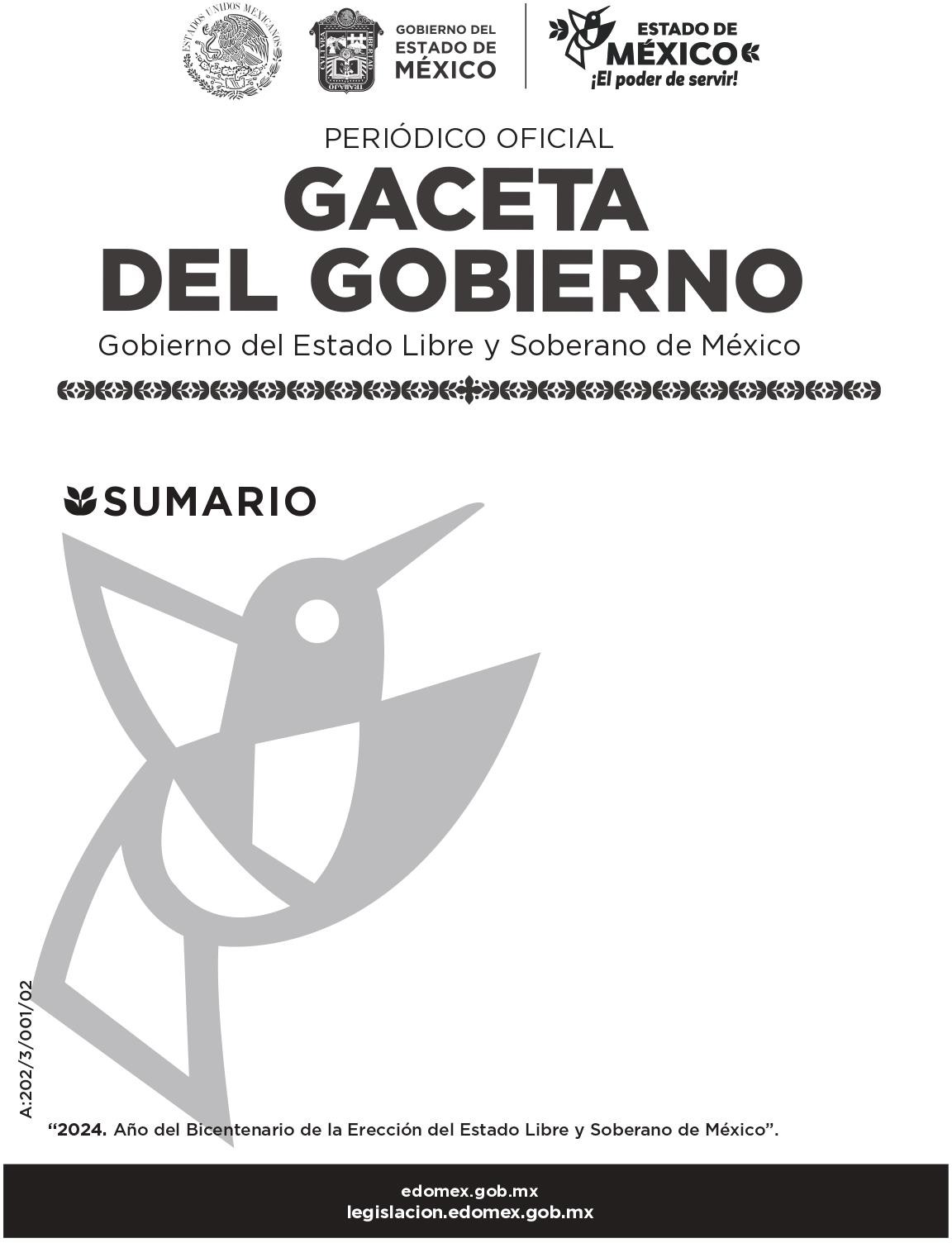 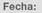 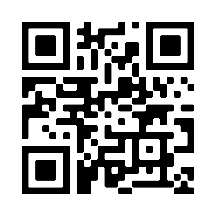 PODER EJECUTIVO DEL ESTADO DE MÉXICO SECRETARÍA DE FINANZASMANUAL ÚNICO DE CONTABILIDAD GUBERNAMENTAL PARA LAS DEPENDENCIAS Y ENTIDADES PÚBLICAS DEL GOBIERNO Y MUNICIPIOS 2024 (VIGÉSIMA TERCERA EDICIÓN).TOMOCCXVIINúmero21300 IMPRESOSSECCIÓN SEGUNDAPODER EJECUTIVO DEL ESTADO DE MÉXICOSECRETARÍA DE FINANZASMANUAL ÚNICO DE CONTABILIDAD GUBERNAMENTAL PARA LAS DEPENDENCIAS Y ENTIDADES PÚBLICAS DEL GOBIERNO Y MUNICIPIOS 2024 (VIGÉSIMA TERCERA EDICIÓN).Al margen Escudo del Estado de México y un logotipo que dice: Estado de México ¡El poder de servir! y una leyenda que dice: FINANZAS, Secretaría de Finanzas, Subsecretaría de Planeación y Presupuesto, Contaduría General Gubernamental.MANUAL ÚNICO DE CONTABILIDAD GUBERNAMENTAL PARA LASDEPENDENCIAS Y ENTIDADES PÚBLICAS DEL GOBIERNO Y MUNICIPIOSDEL ESTADO DE MÉXICO 2024VIGÉSIMA TERCERA EDICIÓNÍndice GeneralIntroducciónCon el transcurso de los años, la contabilidad gubernamental se ha constituido como el mecanismo idóneo para ejercer el control de las actividades económicas realizadas por los entes gubernamentales, toda vez que es el instrumento básico para ordenar, analizar y registrar las operaciones de las Dependencias y entidades públicas. Por ello, la contabilidad gubernamental debe proporcionar información contable y presupuestal veraz, confiable y oportuna que apoye la toma de decisiones.La contabilidad gubernamental se sustenta en el marco jurídico aplicable en cumplimiento de lo dispuesto en la Ley General de Contabilidad Gubernamental, de cuyos ordenamientos se desprenden criterios generales que regirán la contabilidad gubernamental y la emisión de información financiera de los entes públicos, con el fin de lograr su adecuada armonización (Art. 1 LGCG).La evolución de la técnica contable del Gobierno del Estado, se encuentra determinada en el actual Sistema Integral de Contabilidad Gubernamental, el cual contribuye a dar mayor fluidez a las tareas contables, adicionándose a este sistema los Municipios del Estado, reflejando un mayor control en las Finanzas Públicas.Los objetivos de la contabilidad gubernamental son los siguientes:Establecer los criterios generales que regirán la contabilidad gubernamental y la emisión de información financiera de los entes públicos, con el fin de lograr su adecuada armonización.Facilitar el registro y la fiscalización de los activos, pasivos, ingresos y gastos y, en general, contribuir a medir la eficacia economía y eficiencia del gasto e ingresos públicos, la administración de la deuda pública, incluyendo las obligaciones contingentes y el patrimonio del Estado.Los entes públicos deberán seguir las mejores prácticas contables nacionales e internacionales en apoyo a las tareas de planeación financiera, control de recursos, análisis y fiscalización.El Manual Único de Contabilidad Gubernamental para las Dependencias y Entidades Públicas del Gobierno y Municipios del Estado de México, es el instrumento normativo básico para el sistema contable, en el que se sustenta el registro correcto de las operaciones; mismo que muestra la Lista e Instructivo de Cuentas así como la Guía Contabilizadora para el Registro Contable y Presupuestal de Operaciones Especificas para las Dependencias del Ejecutivo, Organismos Auxiliares y Municipios del Estado de México.En apoyo a las estrategias de modernización definidas por el Gobierno del Estado de México, se efectúa una labor permanente de revisión en las técnicas contables utilizadas, así como en los mecanismos de aplicación en las tareas de planeación financiera, control de recursos, análisis y fiscalización. Asimismo, con el fin de lograr una adecuada armonización y en apego a las normas aprobadas por el Consejo Nacional de Armonización Contable (CONAC) y en cumplimiento a lo dispuesto en la Ley General de Contabilidad Gubernamental y la Ley de Disciplina Financiera de las Entidades Federativas y los Municipios donde establecen los criterios generales de responsabilidad hacendaria y financiera que regirán a las Entidades Federativas y los Municipios así como a sus respectivos entes públicos; que establecen las recomendaciones para el mejor cumplimiento de los objetivos de la Ley y se define la forma y términos en que los entes públicos integrarán y consolidarán la información contable y presupuestaria.PresentaciónEl Manual Único de Contabilidad Gubernamental para las Dependencias y Entidades Públicas del Gobierno y Municipios del Estado de México, es resultado del esfuerzo realizado tanto por las áreas rectoras, como por los responsables de los centros de registro contable y presupuestal, en el estudio, determinación e implantación de normas contables gubernamentales que cumplan con los preceptos establecidos en el Código Financiero del Estado de México y Municipios y para dar cumplimiento a lo dispuesto por la Ley General de Contabilidad Gubernamental.Su objetivo es proporcionar a las entidades de la Administración Pública Estatal y Municipal, los elementos necesarios que les permitan contabilizar sus operaciones al establecer los criterios en materia de contabilidad gubernamental. En este sentido, constituye una herramienta básica para el registro de las operaciones que otorga consistencia a la presentación de los resultados del ejercicio y facilita su interpretación, proporcionando las bases para consolidar bajo criterios uniformes y homogéneos la información contable.El instrumento básico para su operación es el Catálogo de Cuentas, el cual se define como el documento técnico que agrupa un conjunto de conceptos homogéneos, cuya estructura facilita distinguir y formar agrupaciones generales y de orden particular; integrado por la lista de cuentas, los instructivos de manejo de cuentas y las Guías Contabilizadoras.La Guía Contabilizadora contiene la descripción detallada de las principales operaciones; menciona los documentos fuente que respaldan cada operación, señala su periodicidad durante un ejercicio e incluye las cuentas a afectar tanto contable como presupuestalmente.Finalmente se incluyen los principales reportes que genera el sistema y que responden a las necesidades de información del Gobierno del Estado.Postulados Básicos de Contabilidad GubernamentalLos Postulados Básicos de Contabilidad Gubernamental son los elementos fundamentales que configuran el Sistema de Contabilidad Gubernamental (SCG), teniendo incidencia en la identificación, el análisis, la interpretación, la captación, el procesamiento y el reconocimiento de las transformaciones, transacciones y otros eventos que afectan al ente público.Los postulados sustentan de manera técnica el registro de las operaciones, la elaboración y presentación de estados financieros; basados en su razonamiento, eficiencia demostrada, respaldo en legislación especializada y aplicación de la Ley General de Contabilidad Gubernamental, con la finalidad de uniformar los métodos, procedimientos y prácticas contables.A continuación se presentan y explican los Postulados Básicos de Contabilidad Gubernamental:Sustancia EconómicaEs el reconocimiento contable de las transacciones, transformaciones internas y otros eventos, que afectan económicamente al ente público y delimitan la operación del Sistema de Contabilidad Gubernamental (SCG).Explicación del postulado básicoEl SCG estará estructurado de tal manera que permita la captación de la esencia económica en la delimitación y operación del ente público, apegándose a la normatividad emitida por el Consejo Nacional de Armonización Contable (CONAC);Al reflejar la situación económica contable de las transacciones, se genera la información que proporciona los elementos necesarios para una adecuada toma de decisiones.Entes PúblicosLos poderes Ejecutivo, Legislativo y Judicial de la Federación y de las entidades federativas; los Órganos Autónomos de la Federación y de las entidades federativas; los ayuntamientos de los Municipios; los Órganos Político-Administrativos de las demarcaciones territoriales de la Ciudad de México; y las entidades de la Administración Pública Paraestatal, ya sean federales, estatales o municipales.Explicación del postulado básicoEl ente público es establecido por un marco normativo específico, el cual determina sus objetivos, su ámbito de acción y sus limitaciones; con atribuciones para asumir derechos y contraer obligaciones.Existencia PermanenteLa actividad del ente público se establece por tiempo indefinido, salvo disposición legal en la que se especifique lo contrario.Explicación del postulado básicoEl sistema contable del ente público se establece considerando que el periodo de vida del mismo es indefinido.Revelación SuficienteLos estados y la información financiera deben mostrar amplia y claramente la situación financiera y los resultados del ente público.Explicación del postulado básicoComo información financiera se considera la contable y presupuestaria y se presentará en estados financieros, reportes e informes acompañándose, en su caso, de las notas explicativas y de la información necesaria que sea representativa de la situación del ente público a una fecha establecida;Los estados financieros y presupuestarios con sus notas forman una unidad inseparable, por tanto, deben presentarse conjuntamente en todos los casos para una adecuada evaluación cuantitativa cumpliendo con las características de objetividad, verificabilidad y representatividad.Importancia RelativaLa información debe mostrar los aspectos importantes de la entidad que fueron reconocidos contablemente.Explicación del postulado básicoLa información financiera tiene importancia relativa si existe el riesgo de que su omisión o presentación errónea afecte la percepción de los usuarios en relación con la rendición de cuentas, la fiscalización y la toma de decisiones.Registro e Integración PresupuestariaLa información presupuestaria de los entes públicos se integra en la contabilidad en los mismos términos que se presentan en la Ley de Ingresos y en el Decreto del Presupuesto de Egresos, de acuerdo a la naturaleza económica que le corresponda.El registro presupuestario del ingreso y del egreso en los entes públicos se debe reflejar en la contabilidad, considerando sus efectos patrimoniales y su vinculación con las etapas presupuestarias correspondientes.Explicación del postulado básicoEl Sistema de Contabilidad Gubernamental (SCG) debe considerar cuentas de orden, para el registro del ingreso y el egreso, a fin de proporcionar información presupuestaria que permita evaluar los resultados obtenidos respecto de los presupuestos autorizados;El SCG debe identificar la vinculación entre las cuentas de orden y las de balance o resultados;La contabilización de los presupuestos deben seguir la metodología y registros equilibrados o igualados, representando las etapas presupuestarias de las transacciones a través de cuentas de orden del ingreso y del egreso; así como su efecto en la posición financiera y en los resultados;El SCG debe permitir identificar de forma individual y agregada el registro de las operaciones en las cuentas de orden, de balance y de resultados correspondientes; así como generar registros a diferentes niveles de agrupación;La clasificación de los egresos presupuestarios será al menos la siguiente: administrativa, conforme al Decreto del Presupuesto de Egresos, que es la que permite identificar quién gasta; funcional y programática, que indica para qué se gasta; y económica y por objeto del gasto que identifica en qué se gasta;La integración presupuestaria se realizará sumando la información presupuestaria de entes independientes para presentar un solo informe.Consolidación de la Información FinancieraLos estados financieros de los entes públicos deberán presentar de manera consolidada la situación financiera, los resultados de operación, el flujo de efectivo o los cambios en la situación financiera y las variaciones a la Hacienda Pública, como si se tratara de un solo ente público.Explicación del postulado básicoPara los entes públicos la consolidación se lleva a cabo sumando aritméticamente la información patrimonial que se genera de la contabilidad del ente público, en los sistemas de registro que conforman el SCG, considerando los efectos de eliminación de aquellas operaciones que dupliquen su efecto;Corresponde a la instancia normativa a nivel federal, entidades federativas o municipal, respectivamente, determinar la consolidación de las cuentas, así como de la información de los entes públicos y órganos sujetos a ésta, de acuerdo con los lineamientos que dicte el CONAC.Devengo ContableLos registros contables de los entes públicos se llevarán con base acumulativa. El ingreso devengado, es el momento contable que se realiza cuando existe jurídicamente el derecho de cobro de impuestos, derechos, productos, aprovechamientos y otros ingresos por parte de los entes públicos. El gasto devengado, es el momento contable que refleja el reconocimiento de una obligación de pago a favor de terceros por la recepción de conformidad de bienes, servicios y obra pública contratados; así como de las obligaciones que derivan de tratados, leyes, decretos, resoluciones y sentencias definitivas.Explicación del postulado básicoDebe entenderse por realizado el ingreso derivado de contribuciones y participaciones cuando exista jurídicamente el derecho de cobro;Los gastos se consideran devengados desde el momento que se formalizan las transacciones, mediante la recepción de los servicios o bienes a satisfacción, independientemente de la fecha de pago.Periodo ContableLa vida del ente público se divide en períodos uniformes de un año calendario, para efectos de conocer  en forma periódica la situación financiera a través del registro de sus operaciones y rendición de cuentas;En lo que se refiere a la contabilidad gubernamental, el periodo relativo es de un año calendario, que comprende a partir del 1° de enero hasta el 31 de diciembre, y está directamente relacionado con la ejecución de la Ley de Ingresos y el ejercicio del presupuesto de egresos;La necesidad de conocer los resultados de las operaciones y la situación financiera del ente público, hace indispensable dividir la vida continua del mismo en períodos uniformes permitiendo su comparabilidad;En caso de que algún ente público inicie sus operaciones en el transcurso del año, el primer ejercicio contable abarcará a partir del inicio de éstas y hasta el 31 de diciembre; tratándose de entes públicos que dejen de existir durante el ejercicio, concluirán sus operaciones en esa fecha, e incluirán los resultados obtenidos en la cuenta pública anual correspondiente;Para efectos de evaluación y seguimiento de la gestión financiera, así como de la emisión de estados financieros para fines específicos se podrán presentar informes contables por períodos distintos, sin que esto signifique la ejecución de un cierre.ValuaciónTodos los eventos que afecten económicamente al ente público deben ser cuantificados en términos monetarios y se registrarán al costo histórico o al valor económico más objetivo registrándose en moneda nacional.Explicación del postulado básicoEl costo histórico de las operaciones corresponde al monto erogado para su adquisición conforme a la documentación contable original justificativa y comprobatoria, o bien a su valor estimado o de avalúo en caso de ser producto de una donación, expropiación, adjudicación o dación en pago;La información reflejada en los estados financieros deberá ser revaluada aplicando los métodos y lineamientos que para tal efecto emita el CONAC.Dualidad EconómicaEl ente público debe reconocer en la contabilidad, la representación de las transacciones y algún otro evento que afecte su situación financiera, su composición por los recursos asignados para el logro de sus fines y por sus fuentes, conforme a los derechos y obligaciones.Explicación del postulado básicoLos activos representan recursos que fueron asignados y capitalizados por el ente público, en tanto que los pasivos y el patrimonio representan los financiamientos y los activos netos, respectivamente;Las fuentes de los recursos están reconocidas dentro de los conceptos de la Ley de Ingresos.ConsistenciaAnte la existencia de operaciones similares en un ente público, debe corresponder un mismo tratamiento contable, el cual debe permanecer a través del tiempo, en tanto no cambie la esencia económica de las operaciones.Explicación del postulado básicoLas políticas, métodos de cuantificación, procedimientos contables y ordenamientos normativos, deberán ser acordes para cumplir con lo dispuesto en la Ley de Contabilidad, con la finalidad de reflejar de una mejor forma, la sustancia económica de las operaciones realizadas por el ente público, debiendo aplicarse de manera uniforme a lo largo del tiempo;Cuando por la emisión de una nueva norma, cambie el procedimiento de cuantificación, las políticas contables, los procedimientos de registro y la presentación de la información financiera que afecte la comparabilidad de la información, se deberá revelar claramente en los estados financieros el motivo, justificación y efecto;Los estados financieros correspondientes a cada ejercicio seguirán los mismos criterios y métodos de valuación utilizados en ejercicios precedentes, salvo cambios en el modelo contable de aplicación general;La observancia de este postulado no imposibilita el cambio en la aplicación de reglas, lineamientos, métodos de cuantificación y procedimientos contables; sólo se exige, que cuando se efectúe una modificación que afecte la comparabilidad de la información, se deberá revelar claramente en los estados financieros: su motivo, justificación y efecto, con el fin de fortalecer la utilidad de la información. También, obliga al ente público a mostrar su situación financiera y resultados aplicando bases técnicas y jurídicas consistentes, que permitan la comparación con ella misma sobre la información de otros períodos y conocer su posición relativa con otros entes económicos similares.Efectos de la InflaciónTomando como referencia la NIF B-10 emitida por el Consejo Mexicano para la Investigación y Desarrollo de Normas de Información Financiera, A.C. y considerando que en los últimos años la inflación en la economía mexicana no ha rebasado el 10% anual, se ha decidido no aplicar el procedimiento de revaluación de los estados financieros de los entes gubernamentales.La NIF B-10, Efectos de la inflación, se fundamenta en el Marco Conceptual comprendido en la Serie NIF A, particularmente en la NIF A-2, Postulados, dado que el postulado básico de asociación de costos y gastos con ingresos establece que los ingresos deben reconocerse en el periodo contable en el que se devengan, identificando los costos y gastos que le son relativos; es decir, se requiere hacer un adecuado enfrentamiento entre tales conceptos. La NIF B-10 perfecciona la asociación entre dichos ingresos, costos y gastos ya que lleva a presentarlos en unidades monetarias del mismo poder adquisitivo.La NIF A-5, Elementos básicos de los estados financieros, requiere que el análisis del capital contable o del patrimonio contable de una entidad se haga con base en un enfoque financiero; es decir, primero debe determinarse la cantidad de dinero o de poder adquisitivo que corresponde al mantenimiento de dicho capital o patrimonio y, sobre esa base, debe calcularse su crecimiento o disminución real al final del periodo, con base en el valor de los activos netos que sustentan dicho patrimonio. Esta NIF coadyuva al cumplimiento de la NIF A-5, debido a que requiere determinar el mantenimiento del capital contable o patrimonio contable; a este importe, la NIF B-10 le llama efecto de reexpresión.Asimismo, la NIF B-10 tiene sustento en la NIF A-6, Reconocimiento y valuación, en la cual se establece la posibilidad de reexpresar cualquier valor utilizado para el reconocimiento de los activos netos de la entidad (como el costo de adquisición o el valor neto de realización, por ejemplo). Esta norma prevé que dicha reexpresión se haga con base en índices de precios que permitan determinar cifras más comparables.En cuanto al alcance, existe una divergencia entre la NIF B-10 y la NIC 29, Información financiera en economías hiperinflacionarias, ya que esta última sólo requiere que se reconozcan los efectos de la hiperinflación. A pesar de que la NIC menciona varias referencias para calificar a una economía como hiperinflacionaria, el parámetro más objetivo indica que esto ocurre cuando la inflación acumulada durante tres años se aproxima o sobrepasa el cien por ciento.Por su parte, la NIF B-10 requiere que se reconozcan los efectos de la inflación en la información financiera siempre que se considera que sus efectos son relevantes, lo cual ocurre cuando dicha inflación es igual o mayor que el 26% acumulado durante los tres ejercicios anuales anteriores.Bajo este esquema, se establece que cuando la economía se encuentre en un entorno inflacionario se definirá el procedimiento a través del cual, los entes gubernamentales, deberán realizar la reevaluación de los estados financieros.Normas de Carácter GeneralObjetivoEstablecer el marco jurídico en cumplimiento a las disposiciones legales aplicables en la materia con el objeto de regular la Contabilidad Gubernamental de acuerdo a los principios, normas contables generales y específicas e instrumentos que se establezcan en la normatividad aplicable y ser integrados en la cuenta pública que se constituye por la información económica, patrimonial, presupuestal, programática, cualitativa y cuantitativa que muestre los resultados de la ejecución de la Ley de Ingresos y del Presupuesto de Egresos con base en los estados contables, se formulará la Cuenta Pública Estatal.Marco Legal y TécnicoConstitución Política de los Estados Unidos Mexicanos.Artículos 6º segundo párrafo, inciso A fracs. I y V; 25 primero y segundo párrafos; 73, frac. XXVIII; 74 frac. IV; 109 fracs. I primer párrafo; II, III y IV; 115, fracs. II, III y IV; 116, frac. II párrafos cuarto, quinto y sexto; 134 párrafos del primero al séptimo.Ley General de Contabilidad Gubernamental.Artículo 1; y todo su articulado.Ley General de Responsabilidades Administrativas.Artículo 1; y todos sus demás artículos.Ley General de Protección de Datos Personales en Posesión de Sujetos Obligados.Artículo 1, párrafos primero y quinto.Ley General de Transparencia y Acceso a la Información Pública.Artículos 1; 2 frac. VII.Ley General de Títulos y Operaciones de Crédito.Artículo 381.Ley de Disciplina Financiera de las Entidades Federativas y los Municipios.Artículo 1; 4; 58; 59 y todo su articulado.Ley de Instituciones de Crédito.Artículo 1; y todo su articulado.Ley de Obras Públicas y Servicios Relacionados con las mismas.Artículo 1 primer párrafo, fracs. IV, V, VI y párrafos segundo al octavo y sus demás artículos.Ley de Coordinación Fiscal.Artículo 1 párrafos primero, tercero y último párrafo.Ley Federal de Presupuesto y Responsabilidad Hacendaria.Artículo 82.Ley para Determinar el Valor de la Unidad de Medida y Actualización.Artículos 1; y 5.Presupuesto de Egresos de la Federación para el Ejercicio Fiscal (vigente para el año en curso)Artículo 1, primer párrafo.Constitución Política del Estado Libre y Soberano de México.Artículos 5 párrafo treinta y uno; 19; 20; 34; 61, fracs. I, III, IV, XXX, XXXII primero y segundo párrafo, XXXIII primer párrafo, XXXIV primer párrafo y XXXV; 77, fracs. I, II, III, XVIII, XIX y XXI; 78; 112; 113; 122 primero y segundo párrafo; 123; 125; 128, fracs. III; VI y IX; 129, párrafos primero, segundo, tercero, cuarto, quinto, séptimo y octavo; 130.Ley Orgánica del Poder Legislativo del Estado Libre y Soberano de México.Artículo 65, frac. XIII; 96 primer párrafo.Ley Orgánica de la Administración Pública del Estado de México.Artículo 4; 6; 8; 28; 24, fracs. I, III, V, VII, XI, XII, XIV, XVI, XVIII, 64.Ley Orgánica del Poder Judicial del Estado de México.Artículos 64, frac. XI y 149.Ley de Fiscalización Superior del Estado de México.Artículos 1; 3, primer párrafo; 5; 6; 8 fracs. I, II, III, V, VIII, IX, X, XII, XIII, XIV, XXV, XXVII incisos a y c, XXXIII y XXXV; 32 primer párrafo; 35.Ley de Ingresos del Estado de México. (vigente para el año en curso).Ley para la Coordinación y Control de Organismos Auxiliares del Estado de México.Artículos 1; 3; 13; 14, fracs. IV, VI, IX, XI, XII, XIV y XV y 16 frac. II.Ley de Bienes del Estado de México y de sus Municipios.Ley Orgánica Municipal del Estado de México.Artículos 1; 5; 17; 31 fracs. X, XVIII; 48, fracs. XV, XVI; 51 frac. I; 53, fracs. II, III, VII y VIII; 91, frac. XI; 93, 94, 95, fracs. I, II, IV, V, VI, IX, XI, XII, XVI, XIX y XX; 97; 98; 99; 100; 101; 103; 104;112, fracs. II, VI, XIII, XIV y XV; 114;115 y 123.Ley de Cultura Física y Deporte del Estado de México.Artículo 14Ley del Agua para el Estado de México y Municipios.Artículos 33, 34 fracción I.Ley de la Juventud del Estado de México.Artículo 5.Ley que crea los Organismos Públicos Descentralizados de Asistencia Social, de Carácter Municipal, Denominados "Sistemas Municipales para el Desarrollo Integral de la Familia".Ley de Transparencia y Acceso a la Información Pública del Estado de México y Municipios.Artículos 1; 24, frac. XVIII y 92, frac. XXV, XXX, XXXV y XXXVIII.Ley de Protección de Datos Personales en Posesión de Sujetos Obligados del Estado de México y Municipios.Artículos 1, 3 y 15Ley de Planeación del Estado de México y Municipios.Artículos 2, 18 fracciones I y II, 19 fracciones I y II.Ley de Contratación Pública del Estado de México y Municipio.Artículo 1Ley de Responsabilidades Administrativas del Estado de México y Municipios.Artículo 1Ley de la Fiscalía General de Justicia del Estado de México.Artículo 22, fracs. I y XXXIX.Código Administrativo del Estado de México.Artículo 1.5 fracciones II y VIII y 1.6.Código Financiero del Estado de México y Municipios.Artículos 1; TÍTULO NOVENO; TÍTULO DÉCIMO PRIMERO; 285; 339 Bis; 340; 344; 348; 350 y 352 y 358.Reglamento de la Ley para la Coordinación y el Control de los Organismos Auxiliares y Fideicomisos del Estado de México.Artículos 7, fracs. VIII y IX; 8, frac. V; 9, frac. VII.Reglamento del Poder Legislativo del Estado Libre y Soberano de México.Artículo 160 frac. VIII.Reglamento Interior de la Secretaría de Finanzas.Artículos 7, fracs. XI, XIII, XIV, XV, XVI, XVII; 24 fracs. I, II, III, IV, V, VI, VII, XI, XII, XIV y XXIIIReglamento Interior del Tribunal Superior de Justicia.Presupuesto de Egresos del Gobierno del Estado de México. (vigente para el año en curso).Manual de Normas y Políticas para el Gasto Público del Gobierno del Estado de México.Ley Orgánica Municipal del Estado de México.Artículos 1; 5; 31 fracs. X, XVIII; 51 frac. I; 53, fracs. II, III, VII y VIII; 91, frac. XI; 93, 94, 95, fracs. I, II, IV, V, VI, IX, XI, XII, XVI, XIX y XX; 97; 98; 99; 100; 101; 103; 112, fracs. II, VI, XIII, XIV y XV; 114; 115 y 123.Ley de Ingresos de los Municipios del Estado de México. (vigente para el año en curso).Manual para la Planeación, Programación y Presupuesto de Egresos Municipal. (vigente para el año en curso).Políticas para la Integración del Informe Trimestral de los Sujetos de Fiscalización Estatales y Municipales.Norma GeneralPara el registro de las operaciones financieras, la Secretaría y las tesorerías, con el acuerdo del Órgano Superior de Fiscalización del Estado de México, en el marco del Sistema de Coordinación Hacendaria del Estado de México, elaborarán el Manual Único de Contabilidad Gubernamental para las Dependencias y Entidades Públicas del Gobierno y Municipios del Estado de México, que se integrará por el catálogo de cuentas, su instructivo y la guía contabilizadora, así como los demás catálogos de clasificación de los ingresos y egresos necesarios para realizar el registro contable correspondiente.Lineamientos GeneralesEl Consejo de Armonización Contable del Estado de México, da a conocer las entidades, los instructivos y formatos, así como el Catálogo de Cuentas, que sustentan la operación del Sistema de contabilidad Gubernamental (SCG).La Contaduría General Gubernamental, elabora y hace entrega del Manual para la Integración de la Cuenta Pública el cual incluye los formatos en que los entes públicos deben proporcionar la información financiera, presupuestal, programática y económica para incluirla en la Cuenta Pública del Gobierno, Organismos Auxiliares y Autónomos del Estado de México.Las Dependencias, Organismos Auxiliares y Fideicomisos, remitirán a la Contaduría General Gubernamental, los formatos con la información requerida, debidamente clasificada de acuerdo al manual emitido en las fechas que se señalen.La información financiera que se presente debe reunir las siguientes características:Referirse al periodo de un año natural (1° de enero al 31 de diciembre).En el caso de las entidades que inician operaciones aún y cuando no sea a partir del primero de enero, éstas deberán reportar su información a partir de esa fecha y hasta el 31 de diciembre.Derechos y obligaciones en moneda extranjera, deberán ser valuados al cierre del ejercicio en moneda nacional, conforme a los Postulados Básicos de Contabilidad Gubernamental en el caso del Gobierno del Estado de México.Los Estados Financieros del Estado, Municipios y sus Organismos Descentralizados, Órganos Autónomos y Fideicomisos, deberán ser dictaminados por auditor externo, anualmente.La Contaduría General Gubernamental clasificará la información para consolidar y presentar la Cuenta Pública del Gobierno y Organismos Auxiliares y Autónomos del Estado de México, dando a conocer a las entidades los cambios efectuados.Desincorporación de EntidadesCuando una entidad inicie un proceso de desincorporación: fusión, escisión, disolución, liquidación, extinción, transferencia o venta, deberá presentar su información financiera hasta la fecha en que haya realizado sus operaciones en forma normal, con las notas complementarias pertinentes para la adecuada lectura e interpretación de los estados financieros y presupuestales.Cabe mencionar que, es responsabilidad de los servidores públicos, previamente a su retiro del cargo que desempeñen, formular y presentar la información para integrar la Cuenta Pública.ConciliaciónLa vinculación del Estado de Actividades y el ejercicio del presupuesto tanto de ingresos como de egresos se hacen en el momento contable del devengado, por lo que resulta conveniente utilizar este momento contable para llevar a cabo la conciliación entre los conceptos contables y presupuestarios.Que para efectos de rendición de cuentas, fiscalización y transparencia resulta oportuno realizar una conciliación entre el resultado contable y el resultado presupuestario.ConsolidaciónLa consolidación es el método para presentar la información financiera de varios entes públicos como si fuera un sector institucional. Este método consiste en la eliminación de las transacciones y/o saldos entre las unidades institucionales a consolidar, lo que permite conocer el cambio en el patrimonio, la posición financiera y/o las actividades de un sector institucional con el resto de la economía.Para efectos de la formulación de los estados financieros que se consolidan, los entes públicos se deben agrupar de acuerdo a lo dispuesto en la clasificación administrativa y con ello reflejar información global del sector al que pertenecen.Políticas de RegistroBases de Preparación de los Estados FinancierosLos Estados Financieros muestran los hechos con incidencia económica-financiera que ha realizado un ente público durante un periodo determinado y son necesarios para mostrar los resultados del ejercicio presupuestal, así como la situación patrimonial de los mismos, todo ello con la estructura, oportunidad y periodicidad que la ley establece.El objetivo general de los estados financieros, es proporcionar información sobre la situación financiera, los resultados de la gestión, los flujos de efectivo y el ejercicio de la Ley de Ingresos y del Presupuesto de Egresos, así como de la postura fiscal de los entes públicos.Los entes públicos deberán generar y presentar los siguientes estados e información contable:Estado de Situación FinancieraEstado de Actividades para Entidades con fines no lucrativosEstado de Resultados para Entidades con fines lucrativosEstado de Variación en la Hacienda PúblicaEstado de Cambios en la Situación FinancieraEstado de Flujos de EfectivoEstado Analítico del ActivoEstado Analítico de la Deuda y Otros PasivosInforme sobre Pasivos ContingentesNotas a los Estados Financieros; en forma periódica y en la cuenta pública.Los estados e informes presupuestarios que establece la Ley estarán conformados por los siguientes agregados:Estado Analítico de Ingresos.Estado Analítico del Ejercicio del Presupuesto de Egresos:Clasificación por Objeto del Gasto (Capítulo y Concepto)Clasificación Económica (por Tipo de Gasto)Clasificación AdministrativaClasificación Funcional (Finalidad y Función)Clasificación ProgramáticaInversionesLas inversiones en valores negociables de los Poderes Legislativo, Ejecutivo y Judicial; Tesorerías Municipales incluidos sus organismos descentralizados y Órganos Autónomos, se administrarán con base en los principios de eficiencia, eficacia, economía, transparencia, honradez, legalidad, honestidad, racionalidad, austeridad, control y rendición de cuentas, para cumplir con los objetivos y programas a los que estén destinados, mismos que se encuentran representados principalmente por depósitos bancarios e inversiones de renta fija a corto plazo (es decir, que no exceda de un año y en el caso de término de su administración, al periodo constitucional), y de bajo riesgo, se registrarán a su valor de mercado (valor de la inversión, más el rendimiento acumulado). En ningún caso se podrá considerar la pérdida del monto invertido (capital).Instrumentos de Renta Fija: Se registrarán a su valor de adquisición, los rendimientos generados se reconocen en resultados conforme se realizan, considerando las condiciones establecidas en el párrafo anterior, en los que siempre se deberá considerar el valor invertido más los rendimientos generados.La inversión en acciones de empresas que cotizan en la Bolsa Mexicana de Valores, se registrarán a su valor de mercado. Solo se podrá invertir en este tipo de instrumentos cuando se garantice la recuperación del monto invertido y el rendimiento sea mayor al que ofrezcan las inversiones en instrumentos considerados en el párrafo anterior.Todas las operaciones deberán realizarse con instituciones y en operaciones o instrumentos aprobados por la Secretaría de Hacienda y Crédito Público (SHCP), la Comisión Nacional Bancaria y de Valores (CNBV) y la Comisión Nacional para la Protección y Defensa de los Usuarios de Servicios Financieros (CONDUSEF).Las acciones se darán de baja, cuando se enajenen o bien por la liquidación del ente.En todos los casos se deberá contar con una póliza de seguro para garantizar la recuperación del capital invertido.Para las Dependencias del Ejecutivo, los intereses generados no representan un ingreso disponible para la Unidad Administrativa, ya que deberán ser depositados a la Caja General del Gobierno del Estado de México por formar parte de los productos financieros.En el caso de los Organismos Auxiliares y Fideicomisos del Estado, Órganos Autónomos y Municipios y sus Organismos Descentralizados, los intereses generados deberán ser registrados como Ingresos de Gestión en el rubro de Productos Financieros. Para hacer uso de estos recursos se estará a lo dispuesto en el Decreto del Presupuesto de Egresos del Estado o al Presupuesto de Egresos Aprobado por el Ayuntamiento, en el ámbito de sus respectivas competencias. En el caso de las Aportaciones Federales sujetas a una norma específica para su aplicación se estará a lo dispuesto en dicha norma.En caso de que exista variación en las tasas por negociación de reestructura de deuda pública se deberá observar lo dispuesto en la NIF C-10 “Instrumentos financieros derivados y relaciones de cobertura” emitida por el CINIF.Las políticas aquí establecidas no aplican para la Tesorería del Gobierno del Estado de México así mismo, en el caso del Instituto de Seguridad Social del Estado de México y Municipios, su Consejo Directivo determinará las políticas y estrategias de inversión de todas sus reservas, en los términos del artículo 20 fracción XII de la Ley de Seguridad Social para los Servidores Públicos del Estado de México y Municipios, y los artículos 23 fracción I, II y 24 fracción I y II de su Reglamento Financiero a través de su Comité de Inversiones.Fondo FijoEs el monto de dinero de que dispongan las unidades ejecutoras para financiar los gastos menores que por su importancia, urgencia y volumen eficiente la operación de las unidades ejecutoras.Los procedimientos relacionados con el Fondo Fijo se apegarán a lo establecido en el Manual de Normas y Políticas para el Gasto Público del Gobierno del Estado de México.Para el caso de los Municipios y sus Organismos Descentralizados se apegarán a los lineamientos de control financiero y administrativo para las entidades fiscalizables Municipales del Estado de México.BancosRepresenta el monto de efectivo disponible propiedad del ente público, en instituciones financieras; mensualmente la unidad de Contabilidad del Departamento de Administración y Finanzas deberá efectuar las conciliaciones bancarias para cada unade las cuentas corrientes habilitadas, procedimiento destinado a determinar los saldos efectivos de acuerdo a los registros de control de fondos.Para el proceso de conciliación, se deberá verificar lo siguiente:El saldo inicial en cuenta corriente corresponda al saldo final del mes anterior.En cada cuenta corriente se encuentren registrados todos los depósitos efectuados en el periodo.Los depósitos se registren el día en que fueron efectuados.El banco haya reportado los cheques emitidos y las transferencias bancarias efectuadas hasta por el monto real con que fueron emitidos o enviados.No existan cheques caducados y cobrados.Los folios de los respectivos cheques cargados en la cuenta correspondan a los emitidos.En el caso de registrar cargos o abonos mal efectuados, estos hayan sido regularizados en el periodo. De no ser así, realizar el registro correspondiente para su corrección.El saldo de la cuenta de bancos, una vez determinados los cheques pendientes de cobro, efectuado los ajustes por errores, depósitos rechazados, cargos o abonos no registrados, deberá ser coincidente con el saldo contable que presente el Banco para cada cuenta.Para el caso de los cheques en tránsito, deberán ser cancelados transcurridos 3 meses a partir de la fecha en que concluya el plazo con base en lo señalado en la Ley General de Títulos y Operaciones de Crédito.InventariosEs el registro de todos los bienes muebles e inmuebles y mercancías disponibles de la Entidad.Las existencias de mercancías se valúan a costo promedio y para el caso de organismos que realicen actividades mercantiles a través de centros comerciales se aplicará el método detallista para valuar las mercancías y su control se hará en cuentas de orden, estructurando su catálogo específico.Tratándose de los Inmuebles los entes públicos estatales y municipales deberán obtener previamente la autorización de la Legislatura o la Diputación Permanente.AlmacénCorresponden a este rubro todos los bienes de consumo existentes, ya sea para su distribución a las áreas operativas o para el desarrollo de programas sociales de las Dependencias, Unidades Administrativas u Organismos Auxiliares del Estado, Órganos Autónomos o Municipios y sus Organismos Descentralizados, así como de los Poderes Legislativo y Judicial.Las existencias se valúan a costo promedio y su registro contable y presupuestal es el siguiente:En el caso de las Dependencias, Unidades Administrativas u Organismos Auxiliares y Órganos Autónomos del Estado, así como de los Poderes Legislativo y Judicial, tanto el resultado del ejercicio como el presupuesto de egresos se afectará en el momento en que el gasto se considere devengado, en términos de lo dispuesto por el Postulado de Devengo Contable, por otro lado, las existencias se controlarán en cuentas de orden.Para el caso del BTEM, CAEM, HRAEZ, IMIEM, IMIFE, ISEM, ISSEMyM, SEIEM, y RECICLAGUA, el presupuesto de egresos se afectará al momento en que el gasto se considere devengado, en términos de lo dispuesto por el Postulado de Devengo Contable, en otro momento el resultado del ejercicio se afectará al retirar los bienes del Almacén para su consumo en las áreas operativas.En el caso específico del ISEM se consideran áreas operativas a los Centros de Salud independientemente si son urbanos, rurales dispersos o rurales concentrados. Para el caso de los Hospitales se consideran áreas operativas la Central de Enfermería, Laboratorios, Servicios de Radiología y Gabinete y la Farmacia.Para el caso específico del IMIFE el equipamiento de obra deberá registrarse al costo específico de adquisición para cada obra.Para el caso de los Municipios y sus Organismos Descentralizados, la afectación por las compras realizadas de artículos que se distribuirán a través de programas de beneficio social se llevarán a la cuenta de Almacén, en el Activo Circulante, afectando las asignaciones presupuestales correspondientes y se abrirán los auxiliares necesarios para controlar por tipo los materiales resguardados en el Almacén.Tratándose de los bienes adquiridos para la operación de las oficinas, el registro se hará afectando tanto el resultado del ejercicio como el Presupuesto de Egresos.Tratándose de obras capitalizables y del dominio público o apoyos a comunidades, la aplicación de los materiales existentes en el Almacén se hará cargando a la cuenta de Obras en Proceso y abonando a la cuenta de Almacén, en ambos casos, la valuación de inventarios se realizará utilizando los Métodos aplicables al control interno Municipal.Es responsabilidad del área financiera el registro y control de las operaciones al rubro de Almacén; en caso de que el ente público dentro de su estructura orgánica cuente con el área de administración o equivalente, será responsabilidad de ésta el control físico y salvaguarda de las entradas y salidas del Almacén.Corresponde a las Dependencias, Unidades Administrativas, Organismos Auxiliares, Órganos Autónomos y Municipios y sus Organismos Descentralizados así como a los Poderes Legislativo y Judicial realizar por lo menos, en los meses de Junio y Diciembre, levantamientos físicos de inventarios a fin de presentar los saldos de la cuenta de Almacén, cotejados con las existencias físicas, mismos que serán realizados por el área competente en presencia de la Contraloría Interna.Cancelación de Cuentas o Saldos IrrecuperablesCuentas y Documentos por CobrarEste grupo de cuentas representa las cantidades de dinero entregadas a servidores públicos o terceros, para cumplir con actividades de programas específicos, así como saldos de clientes, Organismos Auxiliares y Municipios y sus Organismos Descentralizados del Estado, mismas que deberán ser comprobadas o reintegradas conforme a la normatividad que al efecto emitan la Secretaría de Finanzas, la Tesorería Municipal y el área competente de los Poderes Legislativo y Judicial, en el ámbito de sus respectivas competencias.La Secretaría de Finanzas, los Organismos Auxiliares y Fideicomisos Públicos, los Órganos Autónomos, las Tesorerías Municipales y sus Organismos Descentralizados y el área competente de los Poderes Legislativo y Judicial, en el ámbito de sus respectivas competencias, deberán realizar mensualmente el análisis de las cuentas y documentos por cobrar, identificando aquellas con características de incobrabilidad, de las cuales se elaborará la Constancia de Incobrabilidad, la cual deberá contener preferentemente los siguientes datos:Fecha de elaboración.Nombre o razón social del deudor.Importe de sus adeudos vencidos.Relación de las pólizas que integran el saldo por cobrarSoporte documental de gestiones de cobro o reintegroAntigüedad de los adeudos.Descripción del motivo y documentación soporte, por el cual se consideran incobrables.Nombres, firmas y cargos del personal que intervino y que supervisó la información contenida en la constancia.Visto bueno de la Unidad Jurídica o Síndico correspondiente.Gestiones realizadas ante la Secretaría de la Contraloría y en su caso el Ministerio Público, presentando adicionalmente:Actas levantadas.SeguimientoResoluciónEn el caso del Sector Central, la constancia deberá ser elaborada por la unidad ejecutora del gasto, en el caso de los Organismos Auxiliares y Fideicomisos Públicos, Órganos Autónomos, Municipios y sus Organismos Descentralizados y los Poderes Legislativo y Judicial, la constancia deberá ser elaborada por la Dirección de Administración y Finanzas o equivalente.Se considerará la incobrabilidad cuando exista cualquiera de los siguientes supuestos:Los adeudos tengan una antigüedad mayor a un año y que no haya recibido movimiento alguno en el último año.El deudor (servidor público) se encuentre inactivo en el sector público, no sea pensionado por el Gobierno del Estado de México y que no haya retirado su fondo.No se pueda localizar al deudor en alguna oficina del sector público.No se pueda localizar al deudor en su domicilio registrado.Por fallecimiento del deudor o cuando queden incapacitados en forma total o permanente.Cuando la unidad jurídica correspondiente avale su incobrabilidad.En el caso de siniestros se debe presentar adicionalmente:Acta levantada ante el Ministerio Público.Seguimiento.Resoluciones.Los adeudos con un monto menor a 100 veces el valor diario de la UMA y con antigüedad mayor a un año que no hayan recibido movimiento alguno en el último año por considerarse incobrable, únicamente considerarán los datos generales del adeudo para la elaboración de la constancia de incobrabilidad correspondiente.Los Titulares de los Organismos Auxiliares y Fideicomisos Públicos, Órganos Autónomos, la Tesorería Municipal y sus Organismos Descentralizados, los Poderes Legislativo y Judicial, en el ámbito de sus respectivas competencias, obtendrán, con base en la Constancia de Incobrabilidad, el acuerdo del Órgano de Gobierno, Consejo Directivo o del Ayuntamiento, respectivamente para cancelar las cuentas que se encuentren en esta situación.En el caso del Sector Central una vez que se determine su incobrabilidad y se haya realizado la constancia correspondiente, las unidades ejecutoras del gasto deberán remitir a la Contaduría General Gubernamental dicha información con el soporte documental de las gestiones de cobro para continuar con el trámite ante las instancias correspondientes con la finalidad de obtener la autorización de cancelación contable de los saldos de acuerdo con lo que establece la Ley Orgánica de la Administración Pública y el Reglamento Interior de la Secretaría de Finanzas.Con base en el acuerdo señalado en el párrafo anterior se realizan los registros contables y presupuestales correspondientes.Para el caso del Sector Central, las sustituciones de deudor que se den por los cambios administrativos o por cualquier otro motivo se deberán comunicar de inmediato a la Contaduría General Gubernamental mediante oficio signado por el titular saliente y entrante; en el caso del Sector Auxiliar, Órganos Autónomos, Municipios y sus Organismos Descentralizados y de los Poderes Legislativo y Judicial, la comunicación se hará al área de contabilidad correspondiente.Anticipo a Proveedores y ContratistasSon las cantidades de dinero entregadas a los proveedores de bienes o servicios y contratistas de Obra Pública y servicios relacionados con la misma con el fin de obtener una contraprestación pactada mediante contrato, las cuales deberán ser comprobadas o reintegradas conforme a la normatividad que al efecto emitan la Secretaría de Finanzas, la Tesorería Municipal y los Poderes Legislativo y Judicial, en el ámbito de sus respectivas competencias.Si el tercero no diera cumplimiento a lo dispuesto en el contrato, el asunto se deberá turnar a las áreas jurídicas para su recuperación a través de las fianzas correspondientes.La Secretaría de Finanzas, los Organismos Auxiliares y Fideicomisos Públicos, los Órganos Autónomos, las Tesorerías Municipales y sus Organismos Descentralizados y los Poderes Legislativo y Judicial, en el ámbito de sus respectivas competencias, deberán realizar semestralmente el análisis de los anticipos a proveedores y contratistas, identificando aquellas con características de incobrabilidad, de las cuales se elaborará la Constancia de Incobrabilidad, la cual deberá contener preferentemente los siguientes datos:Fecha de elaboración.Nombre o razón social del proveedor o contratista.Importe de los montos otorgados por anticipo no amortizados.Antigüedad de los montos.Descripción del motivo y documentación soporte, por el cual se consideran irrecuperables.Nombres, firmas y cargos del personal que intervino y que supervisó la información contenida en la constancia.Visto bueno de la Unidad Jurídica o Síndico correspondiente.Gestiones realizadas ante la Secretaría de la Contraloría y en su caso el Ministerio Público, presentando adicionalmente:Actas levantadas.Seguimiento.ResolucionesLos Titulares de los Organismos Auxiliares y Fideicomisos Públicos, Órganos Autónomos, la Tesorería Municipal y sus Organismos Descentralizados y de los Poderes Legislativo y Judicial, en el ámbito de sus respectivas competencias, obtendrán, con base en la Constancia de Incobrabilidad, el acuerdo del Órgano de Gobierno, Consejo Directivo o del Ayuntamiento, respectivamente para cancelar las cuentas que se encuentren en esta situación.En el caso del Sector Central una vez que se determine su incobrabilidad y se haya realizado la constancia correspondiente, las unidades ejecutoras del gasto deberán remitir a la Contaduría General Gubernamental dicha información con el soporte documental de las gestiones de cobro para continuar con el trámite ante las instancias correspondientes con la finalidad de obtener la autorización de cancelación contable de los saldos de acuerdo con lo que establece la Ley Orgánica de la Administración Pública y el Reglamento Interior de la Secretaría de Finanzas.Con base en el acuerdo señalado en el párrafo anterior se realizan los registros contables y presupuestales correspondientes.Inventario de Bienes Muebles e Inmuebles y Mercancías disponibles para su ventaEsta cuenta representa las cantidades en dinero invertidas en Bienes muebles o inmuebles y mercancías propiedad del ente disponible para su venta.La Secretaría de Finanzas, los Organismos Auxiliares, Órganos Autónomos, las Tesorerías Municipales y sus Organismos Descentralizados y los Poderes Legislativo y Judicial, en el ámbito de sus respectivas competencias deberán realizar mensualmente el análisis de esta cuenta a fin de identificar aquellos bienes y mercancías que por su aspecto físico, de prescripción u obsolescencia, o su condición legal desvirtúen la información financiera, en este caso a fin de corregir las cifras presentadas por estos conceptos, se deberán dar de baja de los estados financieros, previa elaboración de la Constancia de Baja, la cual deberá contener preferentemente los siguientes datos:Fecha de elaboración.Lugar físico en el que se encuentran.Condiciones en que se encuentran.Descripción de motivo y documentación soporte, por el cual se consideran en condición de baja.Nombres, firmas y cargos del personal que intervino y que supervisó la información contenida en la constancia.Visto bueno de la Unidad Jurídica o Síndico correspondiente.Gestiones realizadas ante la Secretaría de la Contraloría y en su caso el Ministerio Público, presentando adicionalmente:Actas levantadas.Seguimiento.Resolución.Los Titulares de los Organismos Auxiliares y Fideicomisos Públicos, Órganos Autónomos, la Tesorería Municipal y sus Organismos Descentralizados y de los Poderes Legislativo y Judicial, en el ámbito de sus respectivas competencias, obtendrán, con base en la Constancia de Baja, el acuerdo del Órgano de Gobierno, Consejo Directivo o del Ayuntamiento, respectivamente para cancelar las cuentas que se encuentren en esta situación.Para el Sector Central una vez que se determine su incobrabilidad y se haya realizado la constancia correspondiente, las unidades ejecutoras del gasto deberán remitir a la Contaduría General Gubernamental dicha información con el soporte documental de las gestiones de cobro para continuar con el trámite ante las instancias correspondientes con la finalidad de obtener la autorización de cancelación contable de los saldos de acuerdo con lo que establece la Ley Orgánica de la Administración Pública y el Reglamento Interior de la Secretaría de Finanzas.Con base en el acuerdo señalado en el párrafo anterior se realizan los registros contables y presupuestales correspondientes.Activo no CirculanteEl objetivo de esta política es dar a conocer a las Dependencias, Organismos Auxiliares y Fideicomisos Públicos, Órganos Autónomos, Municipios y sus Organismos Descentralizados y a los Poderes Legislativo y Judicial, la normatividad para el registro contable y presupuestal de los activos fijos, así como su depreciación, venta y baja.Adquisición de Bienes Muebles e InmueblesLos inmuebles, mobiliario y equipo, vehículos, maquinaria, armamentos, equipos especiales, aeronaves, acervo bibliográfico y artístico, obras de arte, entre otros, se registrarán a su costo de adquisición o construcción; en caso de que sean producto de una donación, expropiación, adjudicación o dación en pago a su valor estimado razonablemente, por la unidad administrativa correspondiente al área usuaria, o de un bien similar o al de avalúo, aun cuando no se cuente con el Comprobante Fiscal Digital por Internet (CFDI) o documento original que ampare la propiedad del bien, e incluso cuando se encuentren en trámite de regularización de la propiedad. En todos los casos se deberán incluir los gastos y costos relacionados con su adquisición, así como el impuesto al valor agregado excepto cuando se trate de organismos sujetos a un régimen fiscal distinto al de no contribuyentes.Para los intangibles en todos los casos se les dará el tratamiento de gastos del periodo, tales como licencias de software, redes, entre otros, sin embargo se deberán establecer los controles administrativos adecuados para su salvaguarda.Tratándose de las adquisiciones de Bienes muebles, cuyo costo total unitario de adquisición sea igual o superior a 70 veces el valor diario de la UMA, deberán registrarse contablemente como un aumento en el activo no circulante y la unidad ejecutora del gasto que los adquiera deberá informar al área de control patrimonial para que los bienes sean incluidos en el sistema de control patrimonial a fin de que el saldo de la cuenta de Bienes muebles corresponda al monto total del sistema de control patrimonial incluyendo aquellos bienes adquiridos a través de fideicomisos, dichos montos deberán ser conciliados semestralmente; aquellas adquisiciones con un importe menor se deberán registrar contablemente como un gasto. En ambos casos se afectará el presupuesto de egresos en la partida y programa correspondiente.Para efectos del control administrativo, las adquisiciones de Bienes muebles, con un costo igual o mayor a 35 veces el valor diario de la UMA pero menor de 70 veces el valor diario de la UMA, también deberán incorporarse al sistema de control patrimonial, no así para la conciliación contable. Los Bienes muebles adquiridos con un costo menor a 35 veces el valor diario de la UMA, se deberán considerar bienes no inventariables y no requerirán de control administrativo alguno.En el caso de bienes de consumo inmediato o refacciones y herramientas se llevarán directamente al gasto y su política de registro será la que refiere al Almacén.En el caso del Sector Estatal se deberá cumplir con lo dispuesto en las Normas Administrativas para la Asignación y Uso de Bienes y Servicios de las Dependencias, Organismos Auxiliares y Fideicomisos Públicos del Poder Ejecutivo Estatal y a las Políticas, Bases y Lineamientos en materia de Adquisiciones, Enajenaciones, Arrendamientos y Servicios de las Dependencias Organismos Auxiliares y Tribunales del Poder Ejecutivo del Estado de México.En el caso de los Municipios y sus Organismos Descentralizados el control del patrimonio será de acuerdo a los Lineamientos para el Registro y Control del Inventario y la Conciliación y Desincorporación de Bienes Muebles e Inmuebles para las Entidades Fiscalizables Municipales del Estado de México.El CREG-patrimonial, es un sistema automatizado que integra y controla la información de las cuentas de Bienes muebles e inmuebles de las entidades fiscalizables, permitiendo la consolidación del expediente de cada bien, proporcionando información de manera ágil y oportuna para su consulta y fiscalización, a través de la emisión de los listados de inventarios en los diferentes reportes utilizados.Las entidades fiscalizables podrán utilizar el CREG-patrimonial como una herramienta informática que les permita el control de sus Bienes muebles e inmuebles.DepreciaciónLa depreciación representa la parte estimada de la capacidad de los activos que se han consumido durante un periodo, su fin es de índole informativo.El registro contable de la depreciación tiene como objetivo reconocer la pérdida de valor de un activo que puede originarse por obsolescencia, desgaste o deterioro ordinario, defectos de fabricación, falta de uso, insuficiencia, entre otros.La depreciación deberá calcularse, a partir del mes siguiente al de su adquisición, aplicando los porcentajes siguientes:En el caso de que un bien se encuentre totalmente depreciado, pero se considere que aún cuenta con vida útil, se determinará el tiempo aproximado de vida útil y se mantendrá en la contabilidad el valor correspondiente, para esto, se cancelará el monto de la depreciación y la revaluación que corresponda al periodo de vida útil determinado y será sujeto nuevamente al procedimiento de depreciación manteniendo el valor histórico y el monto de la depreciación acumulada aplicada. El titular del área administrativa deberá dejar constancia por escrito del criterio que se siguió para la determinación del tiempo de vida útil.Los terrenos, las obras de arte, semovientes y animales disecados no serán sujetos del cálculo de la depreciación.Baja y Venta de Bienes Muebles e InmueblesLa baja de Bienes muebles e inmuebles se realizará de conformidad con lo establecido en el Código Administrativo del Estado de México, Lineamientos para el Registro y Control del Inventario y la Conciliación y Desincorporación de Bienes Muebles e Inmuebles para las Entidades Públicas Municipales del Estado de México y de las Normas Administrativas para la Asignacióny Uso de Bienes y Servicios de las Dependencias y Organismos Auxiliares del Poder Ejecutivo Estatal; autorizándose previamente por la Secretaría de Finanzas para el caso del Sector Central y por la Junta Directiva, Consejo de Gobierno o Consejo Directivo, en los Organismos Auxiliares y Órganos Autónomos; para el caso de los Poderes Legislativo y Judicial por el área competente, para el caso de los Municipios y sus Organismos Descentralizados la autorización será emitida por el área administrativa correspondiente y el registro se realizará previa autorización del Ayuntamiento.La baja se registrará según el valor neto en libros del bien, al momento de obtener la autorización correspondiente; es decir, afectando el costo histórico y la depreciación correspondiente, utilizando como contra-cuenta los rubros del patrimonio que se vean afectados.Cuando se realice la venta de un activo, de conformidad con la legislación y normatividad de la materia, se deberá afectar el costo histórico, y la depreciación correspondiente, utilizando como contra-cuenta los rubros del patrimonio que se vean afectados, según el valor neto en libros del bien al monto de realizar la operación.La diferencia entre el valor neto en libros y el precio de venta, se afectará al resultado del ejercicio.Cuando por alguna razón no se cuente con la documentación que acredite la propiedad y características originales del bien que se proponga para baja o venta, corresponderá al titular del área administrativa que solicita el trámite, justificar esta situación y proporcionar los elementos necesarios para cumplimentar el procedimiento administrativo correspondiente.Tratándose de transferencias de bienes entre Unidades Administrativas, Dependencias y Organismos Auxiliares, siempre deberá acompañarse con la documentación comprobatoria correspondiente.Todas las unidades ejecutoras del gasto deberán mantener actualizado el registro de Bienes muebles en el Sistema de Control Patrimonial SICOPA WEB, incluyendo las bajas efectuadas en el ejercicio fiscal.En cumplimiento a lo dispuesto por el artículo 346 del Código Financiero del Estado de México y Municipios, las Dependencias del sector central deberán remitir mensualmente a la Contaduría General Gubernamental la documentación original que ampare las inversiones en activo fijo deberá conservarse en sus propios Archivos Contables, hasta que se den de baja los activos que dicha información respalda.En el caso de los Municipios y sus Organismos Descentralizados el procedimiento de venta y baja de Bienes muebles e inmuebles será de acuerdo a los Lineamientos para el Registro y Control del Inventario y la Conciliación y Desincorporación de Bienes Muebles e Inmuebles para las Entidades Fiscalizables Municipales del Estado de México.DonativosTratándose de donativos recibidos se deberá elaborar el Comprobante Fiscal Digital por Internet (CFDI) respectivo y se deberá registrar contable y presupuestalmente como un ingreso.En el caso de bienes recibidos por donación o transferencia entregados en especie que se consideren bienes de consumo duradero, se registra con un cargo en el Activo y un abono a la Cuenta de Ingresos, así como su registro presupuestal respectivamente.Los donativos en especie que son bienes consumibles se registrarán como ingreso y egreso contable y presupuestalmente, solicitando en su caso la ampliación presupuestal no liquida correspondiente.Cuando el donativo en especie no tenga un valor de referencia se observará lo dispuesto en la política de Adquisición de Bienes Muebles e Inmuebles.En el caso de los Municipios y sus Organismos Descentralizados el registro de los donativos será de acuerdo a los Lineamientos para el Registro y Control del Inventario y la Conciliación y Desincorporación de Bienes Muebles e Inmuebles para las Entidades Fiscalizables Municipales del Estado de México.Construcciones en ProcesoLa Obra Pública se deberá registrar invariablemente en la cuenta Construcciones en Proceso, ya que es necesario reconocerlas contablemente en forma separada a fin de conocer su grado de avance en forma objetiva y comparable para elaborar proyecciones correctas; asimismo, con la finalidad de que se muestren cifras confiables en la información financiera. Salvo casos específicos como el de compra de materiales para construcción, en el que se aplicará la política de registro establecida para el control de Almacenes.En la realización de la Obra Pública, el ente deberá llevar un control por cada obra o contrato y su respectivo control presupuestal, el registro contable por obra se llevará en la contabilidad del ente y el control específico de avance de la ob ra tanto físico como financiero se llevará en el área de administración o ejecución de obra correspondiente.Las obras se deberán identificar como:Capitalizables.- Aquellas que incrementan el patrimonio de la entidad pública y en su caso son susceptibles de enajenación como edificios, parques, etc.Del dominio público.- Aquellas que no son susceptibles de enajenación como es el caso de banquetas, calles, alumbrado público, entre otras.Transferibles.- Son las capitalizables que se realizan por una unidad ejecutora del gasto y que al concluir la obra ésta se transfiere para su operación a otra unidad ejecutora del gasto o ente, por ejemplo, escuelas, pozos de agua, cárcamos de bombeo, entre otros.En el primer caso cuando se concluya la obra con el acta de entrega – recepción o con el acta administrativa de finiquito como soporte, se deberá transferir el saldo al activo fijo para incorporarla al patrimonio.En el caso de las obras del dominio público, al concluir la obra, se deberá transferir el saldo a los gastos del periodo en el caso que corresponda al presupuesto del mismo ejercicio, por lo que se refiere a erogaciones de presupuestos de años anteriores se deberá reconocer en el resultado de ejercicios anteriores para mostrar el resultado real de las operaciones del ente público a una fecha determinada.En el caso de las obras transferibles, éstas deben permanecer como construcciones en proceso hasta concluir la obra, en ese momento, con el acta de entrega – recepción o con el acta administrativa de finiquito, se deberán reclasificar al activo fijo y una vez aprobada su transferencia por el Órgano de Gobierno o el Ayuntamiento, en el ámbito de sus respectivas competencias, se dará de baja del activo fijo, afectando la cuenta “Complementaria de Patrimonio”.El registro de la Obra Pública deberá incluir el costo de la elaboración de proyectos, la propia construcción y la supervisión, así como los gastos y costos relacionados con la misma, generados desde la planeación hasta su conclusión, independiente de la fuente de financiamiento, que puede ser: recursos propios, subsidios o transferencias, tanto estatales como Federales; recursos aportados por los beneficiarios; créditos bancarios y créditos otorgados por organismos financieros internacionales.Por lo que se refiere a la documentación originada por la Obra Pública, ésta deberá quedar a nombre del ente al que corresponda la unidad ejecutora del gasto.Para el caso específico de las obras transferibles, se estará a lo dispuesto en la guía contabilizadora correspondiente.Tratándose de la Obra Pública ejecutada por las Dependencias del Poder Ejecutivo, Municipios y sus Organismos Descentralizados, Organismos Auxiliares y fideicomisos, así como los Órganos Autónomos, estos deberán realizar la retención del 2 por ciento por la supervisión necesaria para la ejecución de Obra Pública, así como la retención del 0.2 por ciento para la Delegación Estado de México del Instituto de Capacitación de la Industria de la Construcción y el 0.5 por ciento para la Delegación Estado de México de la Cámara Mexicana de la Industria de la Construcción conforme al convenio correspondiente, y las demás retenciones que establezca la normatividad aplicable.Subsidios y ApoyosLas entregas de recursos en efectivo o en especie provenientes del Gobierno Federal, del Gobierno Estatal o de los Municipios y sus Organismos Descentralizados que con base en sus presupuestos de egresos reciban los Organismos Auxiliares y fideicomisos, así como los Órganos Autónomos, se deberán registrar contable y presupuestalmente de la siguiente forma:Las que se identifican como subsidio de operación o apoyos a programas, serán registradas como ingreso por subsidio y afectarán el presupuesto de egresos autorizado al organismo, y en su caso solicitarán la modificación presupuestal correspondiente.Los recursos que reciban del Gobierno Estatal para el pago de la deuda pública contratada con instituciones de crédito, contratistas y proveedores se registrarán de la siguiente forma:Las amortizaciones de capital se acreditarán como aportación patrimonial del Gobierno del Estado de México y los intereses generados se aplicarán en el Estado de Resultados como Ingresos por Subsidios y como Egresos por Pago de Intereses. El total de los recursos transferidos deberán ser registrados presupuestalmente como Ingresos y su aplicación afectará al presupuesto de egresos autorizado.Para el Sector Central y Municipios y sus Organismos Descentralizados, las Transferencias para subsidio de operación, se registrarán como Gasto y las de Inversión como Aportación Patrimonial.El registro del ingreso se deberá realizar al momento en que el organismo o el Municipio obtengan la transferencia, de los recursos. Al final del ejercicio con el resultado de la conciliación de ingresos se procederá a la cancelación de los contra - recibos o documentos no procedentes y al registro correspondiente.Ingresos de Gestión de Organismos AuxiliaresTodo aquel recurso que ingrese a la tesorería derivado de las actividades propias del organismo, así como aquellos que se generen por actividades distintas al objetivo principal del organismo, tales como cursos de verano, estadías, centro de evaluación acreditado en competencias laborales y aportaciones, entre otros, deberán ser registrados contable y presupuestalmente como ingresos propios, estos recursos deberán ser depositados en una institución bancaria vía depósito o a través de transferencia electrónica.Los ingresos de gestión obtenidos durante el ejercicio presupuestal por el organismo auxiliar, solo podrán ser aplicados hasta por el monto anual autorizado en el presupuesto de egresos, por lo que el excedente de dichos ingresos se mantendrá en cuentas de inversiones del organismo, estando sujeta su aplicación a lo establecido por el Código Financiero del Estado de México y Municipios y el Presupuesto de Egresos del año en curso.Con respecto al registro de los ingresos de RECICLAGUA, S.A. deberá sujetarse al postulado de Devengo Contable, el cual especifica que los ingresos se registran cuando se realizan, adicionalmente, con base en el artículo 18 de la Ley del Impuesto Sobre la Renta, se considera que se obtienen los recursos cuando se expide el comprobante que ampara el precio o la contraprestación pactada, aun cuando provenga de pagos anticipados, por lo tanto si la facturación se expide de forma anticipada, aun cuando no se haya prestado el servicio o recibido el pago, deberá registrarse el ingreso con la afectación contable y presupuestal correspondiente.Los Organismos Auxiliares que realicen enajenaciones de bienes o presten algún tipo de servicio y reciban remuneración por el mismo, deberán expedir el Comprobante Fiscal Digital por Internet (CFDI) que acrediten dichos actos, reuniendo los requisitos que fijen las disposiciones fiscales respectivas.Obra PúblicaLas aportaciones recibidas por el Gobierno del Estado de México y que sean transferidas para apoyar los programas operativos y de inversión de los Organismos Auxiliares y fideicomisos, se deberán registrar contable y presupuestalmente como ingresos por estos últimos.Para el registro y control de la ejecución de la Obra Pública se estará a lo dispuesto en la política de Construcciones en Proceso.Resultado de Ejercicios AnterioresLas aplicaciones contables que afectan la cuenta de Resultado de Ejercicios Anteriores para las Dependencias y Unidades Administrativas, Organismos Auxiliares y Fideicomisos Públicos del Estado, se harán por la Secretaría de Finanzas a través de la Contaduría General Gubernamental. En el caso de los Organismos Auxiliares y Fideicomisos, así como los Órganos Autónomos y los Poderes Legislativo y Judicial, se deberá contar con la aprobación de su Órgano de Gobierno, Consejo Directivo o equivalente.En el caso de los Municipios y sus Organismos Descentralizados, la afectación contable se realizará previa autorización del Ayuntamiento, Órgano de Gobierno, Consejo Directivo o su equivalente.Registro de las Disponibilidades FinancierasEn el caso de que se autorice la aplicación o ejercicio de las disponibilidades financieras (remanentes de ejercicios fiscales anteriores) se registrarán afectando las cuentas presupuestales de la Ley de Ingresos Estimada, Ley de Ingresos Recaudada y la de Ley de Ingresos por Ejecutar sin afectar las cuentas de resultados. Este registro se realizará independientemente del origen de los recursos que pueden ser Federales, Estatales, Municipales o aportaciones de los beneficiarios.Para su aplicación en el egreso se deberá solicitar autorización a la Secretaría de Finanzas o al Ayuntamiento, en el ámbito de sus respectivas competencias; una vez autorizada la erogación y realizado el gasto, se procederá al registro tanto en las cuentas presupuestales de egresos como en las de resultados.Adeudos de Ejercicios Fiscales AnterioresSe considerarán Adeudos de Ejercicios Fiscales Anteriores aquellos pasivos que se generen por conceptos de gastos devengados y registrados contable y presupuestalmente al 31 de diciembre de cada ejercicio y no pagados en esa fecha.Las operaciones aplicables a un ciclo presupuestal deberán estar sustentadas con la documentación que acredite el compromiso del ente gubernamental, es decir que acrediten haber recibido los bienes o servicios o la construcción de obras.Con la documentación que acredite el compromiso, se deberá crear el pasivo correspondiente afectando el presupuesto del ejercicio fiscal en curso, constituyéndose con esta cuenta por pagar el registro de los adeudos. La documentación comprobatoria, Comprobante Fiscal Digital por Internet (CFDI), estimaciones y cheques entre otros, podrá ser presentada con fecha posterior.En el caso de servicios personales se incluirán aquellas operaciones devengadas no pagadas incluyendo retenciones a favor de terceros por pagar.Al finalizar cada ejercicio fiscal, se deberá registrar presupuestalmente, en la cuenta de ingresos, el monto de los adeudos que se tengan al cierre del ejercicio, mismos que serán pagados en el siguiente ejercicio fiscal;en su caso se deberán disminuir las ADEFAS generadas en ejercicio anteriores no pagadas.El registro de las ADEFAS en el egreso se realizará por los pagos realizados en el ejercicio de adeudos generados en el año inmediato anterior o en ejercicio anteriores.Cuentas de Orden Presupuestales de Ingresos y EgresosCon el propósito de contar con herramientas de control que permitan identificar los registros por ingresos y egresos de una entidad con el ejercicio presupuestal, El Consejo de Armonización Contable del Estado de México, optó por incluir en el catálogo de cuentas, dentro del grupo de Cuentas de Orden, las cuentas presupuestales de ingresos y egresos.Vincular el presupuesto y la contabilidad a través de cuentas de orden presupuestales de ingresos y egresos, tiene el propósito de llevar simultáneamente el control del ejercicio del presupuesto y sus efectos en la contabilidad.Es decir, se deberán registrar contable y presupuestalmente durante el ejercicio fiscal, en forma simultánea, tanto la ejecución del Presupuesto de Egresos como de la Ley de Ingresos, afectando en la misma póliza las cuentas de la Contabilidad Patrimonial y Presupuestal.Por parte del Poder Ejecutivo, Legislativo y Judicial, así como el de Organismos Auxiliares y Fideicomisos Públicos, y Órganos Autónomos, el Presupuesto autorizado por la H. Cámara de Diputados, y el autorizado a los Municipios por el Ayuntamiento, se deberá registrar en las cuentas de orden presupuestales de ingresos y egresos al inicio del ejercicio; en el caso del Poder Ejecutivo, el presupuesto autorizado incluye subsidios y transferencias corrientes y aportaciones del Gobierno Estatal y Federal, así como generación de recursos propios.Se deberá establecer el control contable en cuentas de orden, del ejercicio presupuestal de los ingresos y egresos de las Entidades Públicas, considerando las siguientes cuentas:Ley de Ingresos Estimada: Representa el importe total del presupuesto autorizado por concepto, utilizando como contra-cuenta la Ley de Ingresos por Ejecutar.Ley de Ingresos por Ejecutar: En esta cuenta se hará el registro de los ingresos que están pendientes de recibir y que corresponden a la Ley de Ingresos Estimada y se disminuye por los importes recaudados.Ley de Ingresos Devengada: Representa los derechos de cobro de los rubros que componen las operaciones del periodo. En el caso de resoluciones en firme (definitivas) y pago en parcialidades se deberán reconocer y registrar cuando ocurre la notificación de la resolución y/o en la firma del convenio de pago en parcialidades, respectivamente. Su saldo representa la Ley de Ingresos Devengada pendiente de recaudar.Con base en el Acuerdo por el que se reforman las Normas y Metodología para la Determinación de los Momentos Contables de los Ingresos publicado en el DOF de fecha 27/09/2018, se precisa que:El ingreso devengado es el momento contable que se realiza cuando existe jurídicamente el derecho de cobro de los impuestos, cuotas y aportaciones de seguridad social, contribuciones de mejoras, derechos, productos, aprovechamientos, financiamientos internos y externos; así como de la venta de bienes y servicios, diversos y los no inherentes a la operación, además de participaciones, aportaciones, recursos convenidos, y otros ingresos por parte de los entes públicos. En el caso de resoluciones en firme (definitivas) se deberán reconocer cuando ocurre la notificación de la resolución.Los criterios de registro generales para el tratamiento de los momentos contables de los ingresos devengado y recaudado, se detallan en el ANEXO I, el cual es parte integrante del Acuerdo mencionado.ANEXO ICriterios de Registro Generales para el Tratamiento de los Momentos Contables de los Ingresos Devengado y RecaudadoLey de Ingresos Recaudada: En esta cuenta se registrarán los ingresos recibidos y específicamente para los Organismos Auxiliares las transferencias recibidas del Gobierno Federal, del Gobierno del Estado de México o de los Municipios, independientemente de que su destino sea para cubrir su gasto corriente o de inversión.Presupuesto de Egresos Aprobado: Corresponde al monto total del presupuesto autorizado para gasto corriente y de inversión, con base en el decreto correspondiente y su contra-cuenta es la de Presupuesto de Egresos por Ejercer.Presupuesto de Egresos por Ejercer: En esta cuenta se registrarán los recursos que están pendientes por ejercer, tanto de gasto de operación como de inversión y se disminuye por los importes ejercidos.Presupuesto de Egresos Comprometido: Se registrarán en esta cuenta, los compromisos de egresos generados, desde que inicia el proceso adquisitivo, o bien, cuando se formaliza la operación, independientemente de la forma o documentación que ampare ese hecho, se utilizará como contra- cuenta la de Presupuesto de Egresos por Ejercer, el movimiento se cancelará al afectar el Presupuesto de Egresos Devengado o Pagado, según corresponda.Presupuesto de Egresos Devengado: El registro en esta cuenta se refiere a los egresos por los que se ha creado una cuenta por pagar y su contra-cuenta es la de Presupuesto de Egresos Comprometido o por Ejercer, según corresponda.Presupuesto de Egresos Pagado: En esta cuenta se registrarán los egresos por los que se ha realizado un desembolso de efectivo o por el reconocimiento presupuestal de una erogación como consecuencia de un ingreso presupuestal, este registro se realizará en el momento de la expedición de la nómina, de liquidar el pasivo a favor de proveedores de bienes o servicios o por el pago de Comprobante Fiscal Digital por Internet (CFDI), en el caso decompras de contado, se utilizará como contra-cuenta la de Presupuesto de Egresos Comprometido, Devengado o por Ejercer, según corresponda.Régimen FiscalEl régimen fiscal para las entidades públicas es el correspondiente a personas morales con fines no lucrativos y sus obligaciones fiscales se determinan conforme al objetivo y funciones asignadas en la Constitución Política del Estado Libre y Soberano de México, en la Ley que les da origen o en su Decreto de Creación, salvo los casos en que se realicen actividades distintas a la prestación de servicios públicos, con motivo del ejercicio de sus funciones de derecho privado como es el caso de las empresas de Participación Estatal.Los Poderes Legislativo y Judicial, las Dependencias, Organismos Auxiliares, Fideicomisos, Órganos Autónomos y los Municipios y sus Organismos Descentralizados no efectuarán retenciones del Impuesto al Valor Agregado, de conformidad con el artículo 3°, tercer párrafo de la Ley del Impuesto al Valor Agregado.Los ingresos obtenidos por concepto de los “Cursos de Educación Continua y de los Centros de Evaluación de Competencia Laboral de las Universidades” no están gravados para efectos de la Ley del Impuesto al Valor Agregado y no son sujetos del Impuesto Sobre la Renta, toda vez que se trata de percepciones que forman parte del objeto de la Universidad y se derivan de servicios de enseñanza (Artículo 15 fracción IV de la Ley del Impuesto al Valor Agregado), ya que las Universidades forman parte del proceso de garantizar la calidad del procedimiento, por medio del cual los organismos certificados acreditan a la misma como un centro de evaluación, de acuerdo con las reglas, para realizar estas actividades de evaluación y verificación interna, de conformidad con normas técnicas de competencia laboral (Reglas Generales de los Sistemas Normalizados y de Certificación de Competencia Laboral).Es conveniente que dentro de los Comprobantes Fiscales Digitales por Internet (CFDI) que expidan las Universidades por los ingresos mencionados, anoten mediante sello la siguiente leyenda: “No causa IVA., conforme al artículo 15 fracción IV de la Ley del Impuesto al Valor Agregado”.Para los pagos efectuados a personas físicas por servicios personales independientes (honorarios) que se contratan para los cursos de “Educación Continua” y para la Evaluación del “Centro de Evaluación de Competencia Laboral” no están obligadas a retener las dos terceras partes del Impuesto al Valor Agregado por los servicios personales independientes (honorarios) que cubran dicha personas, en virtud de que las Universidades son Organismos Públicos Descentralizados.El Impuesto al Valor Agregado pagado a las personas mencionadas deberá cargarse a resultados, toda vez que las Universidades no tienen derecho al acreditamiento del Impuesto al Valor Agregado, debido a que sus ingresos no están gravados por este impuesto (Artículo 4 de la Ley del Impuesto al Valor Agregado).Se tiene la obligación de proporcionar constancias de remuneraciones cubiertas y retenciones efectuadas en el año calendario anterior (regla 3.12.3 Miscelánea) especificando si se realizó o no el cálculo anual del servidor público al que se entrega la constancia, hasta el ejercicio fiscal 2016 y años anteriores.Las entidades públicas que efectúen pagos por concepto de sueldos y salarios deberán emitir un comprobante digital de nómina por cada pago Comprobante Fiscal Digital por Internet (CFDI de nómina), artículo 99 fracción III de la Ley del Impuesto Sobre la Renta y artículo 29 fracción IV del Código Fiscal de la Federación. Lo que hace necesario mantener actualizado el RFC y CURP de todos los servidores públicos.Este Comprobante Fiscal Digital por Internet (CFDI) sustituirá a la constancia de percepciones y retenciones (formato 37) y será utilizada por los servidores públicos como constancia de retención del Impuesto Sobre la Renta para efectos de su declaración anual correspondiente.Las instituciones que componen el sistema financiero que realicen pagos por intereses, no efectuarán retención alguna del Impuesto Sobre la Renta de los mismos, cuando le sean pagados a organismos descentralizados cuyas actividades no sean preponderantemente empresariales, así aquellos sujetos a control presupuestario en los términos de la Ley Federal de Presupuesto y Responsabilidad Hacendaria, que determine el Servicio de Administración Tributaria. (8 y 54 LISR)Con base al artículo 23 del Código Financiero del Estado de México y Municipios establece que están exentos del pago de impuestos, derechos y aportaciones de mejora el Estado, los Municipios, los Órganos Autónomos, las Entidades Públicas, y la Entidades Federativas, en caso de reciprocidad, cuando su actividad corresponda a funciones de derecho público, así como las personas físicas y jurídicas colectivas que señala el Código en casos particulares de la Ley de Ingresos y con excepción de lo establecido en los artículos 56 y 216-I del Código Financiero del Estado de México y Municipios.Los Poderes Legislativo y Judicial, las Dependencias, Organismos Auxiliares, Fideicomisos Públicos, Órganos Autónomos y Municipios y sus Organismos Descentralizados, deberán aplicar contable y presupuestalmente las obligaciones fiscales queestablece el Código Financiero del Estado de México y Municipios en el artículo 56, correspondiente al Impuesto sobre Erogaciones por Remuneraciones al Trabajo Personal.Los organismos públicos descentralizados Municipales o Municipios que presten los servicios de suministro de agua potable, drenaje y alcantarillado, tratamiento y disposición de aguas residuales están obligados al pago de Aportaciones de Mejoras por Servicios Ambientales en cumplimiento a lo establecido en el artículo 216-I del Código Financiero del Estado de México y Municipios.En el caso del ISSEMYM los intereses que deriven de créditos a corto y mediano plazo a los servidores públicos, así como los intereses moratorios que se carguen a estos, deberán gravarse conforme a la tasa vigente del Impuesto al Valor Agregado, con excepción de créditos hipotecarios, adquisición, construcción o reparación de Bienes Inmuebles destinados para casa habitación.Régimen LaboralLas entidades públicas no deben registrar ninguna provisión para contingencias por las eventuales indemnizaciones y compensaciones que tenga que pagar a su personal incluso a favor de terceros, en caso de despidos injustificados, cuando se tenga el conocimiento de un laudo laboral o de cualquier resolución judicial resuelta por los tribunales o cualquier otra derivada de las relaciones laborales, se creará el pasivo correspondiente y se dará la suficiencia presupuestal mismo que se deberá reconocer en el ejercicio en que se pague, debido a que es en ese momento cuando se afecta el Presupuesto de Egresos del ejercicio, en su caso las adecuaciones presupuestarias correspondientes.ProvisionesConsiderando que todo gasto debe estar previsto en el Presupuesto de Egresos autorizado para cada ejercicio fiscal, es improcedente la creación de cualquier tipo de provisión, como las provisiones para faltantes en inventarios y cuentas incobrables, entre otras; con excepción de aquellos organismos que por su actividad tengan mercancías de fácil acceso con público en general, quienes deberán realizar una provisión contable de acuerdo al porcentaje estimado de pérdidas por robo o mermas, o bien por la atención médica a pacientes no derechohabientes.Programas SocialesPara el caso de que las entidades manejen programas sociales, se deberán registrar las erogaciones realizadas en gastos, en caso de que sea posible su recuperación, se llevará el control en cuentas de orden.Cancelación de Cheques en TránsitoLa Tesorería del Estado, las áreas de administración o Finanzas de los Organismos Auxiliares y Fideicomisos Públicos, de los Órganos Autónomos, de los Poderes Legislativo y Judicial o las Tesorerías Municipales y sus Organismos Descentralizados en el ámbito de sus respectivas competencias, deberán revisar mensualmente las conciliaciones bancarias para identificar los cheques en tránsito que tengan una antigüedad mayor a 3 meses y se procederá a elaborar la relación de cheques en tránsito para su cancelación, la cual contendrá los siguientes datos:Número de cheque.Fecha de expedición del cheque.Beneficiario.Importe del cheque.Una vez elaborada la relación se cancelarán los cheques en tránsito así como en su caso los cheques elaborados no entregados y se deberán realizar los registros contables correspondientes en los que se debe incluir la creación de una cuenta por pagar.Se deberá notificar a la institución bancaria la relación de cheques cancelados para que a su vez sean dados de baja en su sistema.Una vez transcurridos 3 años de la creación de una cuenta por pagar sin que exista reclamación del acreedor, se procederá a la cancelación de las cuentas por pagar para lo cual se elaborará una relación por el área de contabilidad correspondiente en la que se haga constar ese hecho.Pagos AnticipadosTodos los pagos realizados anticipadamente deberán registrarse invariablemente a la Cuenta de Gastos y Otras Pérdidas en el momento en que se paguen, salvo casos específicos que autorice la Contaduría General Gubernamental, para lo cual seaplicará lo dispuesto en el Instructivo de Cuentas de la cuenta 1279 “Otros Activos Diferidos”, específicamente lo relacionado con los Pagos Anticipados.Aportaciones a FideicomisosLos fondos aportados por las Entidades Públicas a Fideicomisos Públicos para la ejecución de programas, que constituyan inversiones, serán controlados mediante su registro en fondos fideicomitidos, los comités de los mismos deberán proporcionar mensualmente al área contable correspondiente la información de sus operaciones, en el caso de adquisiciones de activo fijo la documentación original deberá remitirse al área contable para su resguardo; las aportaciones que se hagan a fideicomisos que por sus funciones realicen erogaciones no recuperables, se registrarán directamente al gasto.Lista de CuentasObjetivoPresentar la clasificación de los conceptos que integran la contabilidad de una Entidad Pública, para tal efecto la Secretaría, las Tesorerías y el Órgano Técnico de Fiscalización de la Legislatura de común acuerdo establece la clasificación de la Lista de Cuentas a utilizar en el Sistema de Registro Contable y Presupuestal.Estructura de la lista de cuentasCuentas de activoLas cuentas del activo se clasifican en Circulante y No Circulante:El Activo Circulante se conforma por las cuentas de: Efectivo y Equivalentes; Derechos a recibir efectivo o equivalentes; Derechos a recibir bienes o servicios; Inventarios; Almacenes; Estimación por pérdida o deterioro de activos circulantes; y Otros Activos Circulantes, las cuentas se integran como se ejemplifica a continuación:El Activo No Circulante se conforma con las cuentas de: Inversiones Financieras a largo plazo; Derechos a recibir efectivo o equivalentes a largo plazo, Bienes Inmuebles, Infraestructura y Construcciones en Proceso; Bienes Muebles; Activos Intangibles; Depreciación, Deterioro y Amortización Acumulada de Bienes; Activos Diferidos; Estimación por pérdida o deterioro de Activos no Circulantes; y Otros Activos no Circulantes, las cuentas se integran como se ejemplifica a continuación:La identificación y uso tanto de las cuentas del Activo Circulante como las de Activo No Circulante, muestran los movimientos que se realizan por las Entidades Públicas, utilizándose un 2°, 3°, 4° y 5° nivel, según el grado de análisis que requiere la información presentada.Las cuentas de Construcciones en Proceso se utilizan a un 5° nivel, en forma específica para controlar el avance financiero de la obra y se integra como se ejemplifica a continuación:Cuentas de PasivoEl Pasivo se divide en: Pasivo Circulante y Pasivo No Circulante. Dentro del Pasivo Circulante se presentan:La cuenta de “Cuentas por Pagar a Corto Plazo”, la cual será desagregada por distintas cuentas de mayor que serán utilizadas a 4° y 5° nivel y en forma específica para controlar los pasivos no documentados, principalmente los generados por el presupuesto de egresos devengado, así como por el registro de proveedores y contratistas.La cuenta de “Documentos por Pagar a Corto Plazo”, la cual será desagregada por distintas cuentas de mayor que serán utilizadas a 3°, 4° y 5° nivel y en forma específica para controlar la Deuda Pública a corto plazo.En Otros Pasivos a Corto Plazo se presenta la cuenta 2191 “Ingresos por clasificar”, la cual será utilizada a 4° nivel y en forma específica representa las obligaciones constituidas por depósitos y fondos pendientes de aplicar, cuenta compensada con activo, a cargo del Gobierno del Estado de México.El Pasivo No Circulante se integra entre otras por la cuenta “Documentos por Pagar a Largo Plazo” la cual será utilizada al 4° nivel en forma específica para controlar la Deuda Pública a largo plazo.Cuentas de PatrimonioLas cuentas que lo integran presentan el Patrimonio con que cuenta la entidad y el resultado del ejercicio.Cuentas de Resultados AcreedorasEstas cuentas son afectadas por los Ingresos de Gestión; Participaciones, Aportaciones, Transferencias, Asignaciones, Subsidios y Otras Ayudas; y por Otros Ingresos y Beneficios, que reciben las Tesorerías Municipales y el Gobierno del Estado a través de las Administraciones de Rentas de la Caja General, o de las tesorerías, respectivamente, y son el resultado de la aplicación del Código Financiero del Estado de México y Municipios, de conformidad con la Ley de Ingresos del Estado de México y la Ley de Ingresos Municipal.Por lo que se refiere a Organismos Auxiliares se recaudan ingresos por concepto de subsidio e ingresos propios.Cuentas de Resultados DeudorasEste rubro se integra por las cuentas 5000 “Gastos y Otras Pérdidas”. Con la finalidad de atender el requerimiento de la Contabilidad Presupuestal, se utilizará la cuenta 5000 a 4° nivel, con la identificación del capítulo de gasto al que corresponda, con la siguiente estructura para el Gobierno del Estado de México:Para los Municipios se estructurará de la siguiente manera:Lista de CuentasRelación ordenada y detallada de las cuentas contables, mediante la cual se clasifican el activo, pasivo, y hacienda pública o patrimonio, los ingresos y gastos públicos y cuentas de orden o memoranda.Este detalle de la cuenta (similar a la de la clave presupuestal), permitirá formular registros, en un solo proceso, similares a los que genera la Dirección de Planeación y Gasto Público con lo que la información generada por las áreas o Unidades Administrativas será fácil de conciliar.Cuentas de OrdenEn este rubro destacan principalmente las Cuentas de Orden Presupuestarias tanto de Ingresos como de Egresos y las Cuentas de Orden no Presupuestarias como son las de Control de Almacén, Control de Deuda Avalada, Control de Activos de Arrendamiento Financiero, entre otras.Con estas cuentas se pretende dar claridad a las cifras contables y presupuestales presentadas en los Estados Financieros. Al final del ejercicio las cuentas de orden presupuestales, invariablemente deberán quedar con saldo en cero.Una vez descrita la estructuración de cuentas, se presenta la lista de cuentas autorizada.Instructivo de Manejo de CuentasGuías Contabilizadoras para el Registro Contable y Presupuestal de Operaciones EspecíficasSector CentralÍndiceSector Central9.2 Poder Legislativo, Poder Judicial, Órganos Autónomos y Organismos Auxiliares Índice9.3. Municipios y sus Organismos Descentralizados ÍndiceEstados FinancierosContables ConsideracionesCon el propósito de dar cumplimiento a los artículos 46 y 49 de la Ley General de Contabilidad Gubernamental, los entes públicos deberán acompañar notas a los estados financieros cuyos rubros así lo requieran teniendo presente los postulados de revelación suficiente e importancia relativa con la finalidad, que la información sea de mayor utilidad para los usuarios.Tipos de notas que acompañan a los estados a saber:Notas de desgloseNotas de memoria (cuentas de orden)Notas de gestión administrativa.Las Notas los estados financieros, se revelarán de manera detallada los rubros presentados.Cada ente público consignará sus cifras en los rubros que corresponda, en caso de no contar con cifra alguna se anotará cero, es decir, no se eliminarán las filas que no sean utilizadas; asimismo, no se deben agregar conceptos que no están en el estado financiero.Estado de ActividadesFinalidadSu finalidad es informar sobre el resultado de las transacciones y otros eventos relacionados con la operación del ente público que afectan o modifican su patrimonio. Muestra una relación resumida de los ingresos y otros beneficios y, de los gastos y otras pérdidas del ente durante un periodo determinado. La diferencia positiva o negativa determina el ahorro o desahorro (resultado) del ejercicio.La información que muestra este estado contable está estrechamente vinculada con los ingresos y gastos en el momento contable del devengado.Instructivo de Llenado del Estado de ActividadesNombre del Ente Público: Corresponde al nombre del ente público que emite el estado financiero.	Estado de Actividades: Nombre del estado financiero. En el caso de presentar el estado financiero consolidado se deberá anotar Estado de Actividades Consolidado.Del XXXX al XXXX: Corresponde a la fecha inicial y final del periodo que se reporta.(Cifras en Pesos): La unidad monetaria en que estará expresado el estado financiero será en Pesos.	Concepto: Muestra el nombre de los rubros conforme a la estructura del Plan de Cuentas, agrupados en Ingresos y Otros Beneficios, y Gastos y Otras Pérdidas.20XN: Corresponde al saldo final de cada uno de los rubros del periodo actual.	20XN-1: Corresponde al saldo final de cada uno de los rubros del periodo anterior. El periodo será anual, sin embargo, podrá presentarse con cifras mensuales, trimestrales o semestrales de acuerdo a los requerimientos de información de cada ente.Para elaborar el Estado de Actividades se utilizan los saldos del periodo actual y anterior de los rubros de Ingresos y Otros Beneficios y de Gastos y Otras Pérdidas.En el apartado de Notas al Estado de Actividades de las Notas a los Estados Financieros, se revelarán de manera detallada los rubros presentados.Cada ente público consignará sus cifras en los rubros que corresponda, en caso de no contar con cifra alguna se anotará cero, es decir, no se eliminarán las filas que no sean utilizadas; asimismo, no se deben agregar conceptos que no están definidos en este estado financiero.REGLAS DE VALIDACIÓN DEL ESTADO DE ACTIVIDADES:Las cifras de la fila de Resultados del Ejercicio (Ahorro/Desahorro) de las columnas 20XN y 20XN-1, deben ser las mismas que se muestran en el Estado de Situación Financiera en la fila y columnas mencionadas.La cifra de la fila de Resultados del Ejercicio (Ahorro / Desahorro) de la columna 20XN, debe ser la misma con la que se muestra en el Estado de Variación en la Hacienda Pública en la fila de Resultados del Ejercicio (Ahorro/Desahorro) del apartado Variaciones de la Hacienda Pública/Patrimonio Generado Neto de 20XN, en la columna de Hacienda Pública / Patrimonio Generado del Ejercicio.La cifra de la fila de Resultados del Ejercicio (Ahorro / Desahorro) de la columna 20XN-1, debe ser la misma que se muestra en el Estado de Variación en la Hacienda Pública en la fila de Resultados del Ejercicio (Ahorro/Desahorro) del apartado Hacienda Pública/Patrimonio Generado Neto de 20XN-1, en la columna de Hacienda Pública / Patrimonio Generado del Ejercicio.La cifra de la fila de Resultados del Ejercicio (Ahorro / Desahorro) de la columna 20XN-1, debe ser la misma que se muestra en el Estado de Variación en la Hacienda Pública, en la fila Resultados de Ejercicios Anteriores del apartado Variaciones de la Hacienda Pública / Patrimonio Generado Neto de 20XN, en la columna Hacienda Pública / Patrimonio Generado del Ejercicio, con naturaleza contraria.Estado de Situación FinancieraFinalidadSu finalidad es mostrar información de la posición financiera de un ente público, a una fecha determinada, sobre los recursos y obligaciones financieros presentando su estructura en Activos, Pasivos y Hacienda Pública/Patrimonio. Los activos están ordenados de acuerdo con su disponibilidad revelando sus restricciones y, los pasivos, por su exigibilidad, revelando sus riesgos financieros; así como el Patrimonio a dicha fecha.La estructura de este estado contable se presenta de acuerdo con un formato y un criterio estándar, apta para realizar un análisis comparativo de la información a dos fechas determinadas, con el objeto de facilitar su análisis, apoyando la toma de decisiones y las funciones de fiscalización.Instructivo de Llenado del Estado de Situación FinancieraNombre del Ente Público: Corresponde al nombre del ente público que emite el estado financiero.Estado de Situación Financiera: Nombre del estado financiero. En el caso de presentar el estado financiero consolidado se deberá anotar Estado de Situación Financiera Consolidado.Al XXXX: Corresponde a la fecha en que se presenta la posición financiera a un momento determinado.(Cifras en Pesos): La unidad monetaria en que estará expresado el estado financiero será en Pesos.Concepto: Muestra el nombre de los rubros conforme a la estructura del Plan de Cuentas, agrupados en Activo, Pasivo y Hacienda Pública/Patrimonio.20XN: Corresponde al saldo final de cada uno de los rubros a la fecha del ejercicio actual.20XN-1: Corresponde al saldo final de cada uno de los rubros a la fecha de presentación del ejercicio anterior. El periodo será anual, sin embargo, podrá presentarse con cifras mensuales, trimestrales o semestrales de acuerdo a los requerimientos de información de cada ente.Cada ente público consignará sus cifras en los rubros que corresponda, en caso de no contar con cifra alguna se anotará cero, es decir, no se eliminarán las filas que no sean utilizadas; asimismo, no se deben agregar conceptos que no están definidos en este estado financiero.REGLAS DE VALIDACIÓN DEL ESTADO DE SITUACIÓN FINANCIERALas cifras de la fila de Resultados del Ejercicio (Ahorro/Desahorro) de las columnas 20XN y 20XN-1, deben ser las obtenidas en el Estado de Actividades en la fila y columnas mencionadas.Las cifras de las filas de los rubros del Activo de las columnas 20XN y 20XN-1, deben ser las mismas que se muestran en el Estado Analítico del Activo en las filas de Activo en las columnas de Saldo Final y de Saldo Inicial respectivamente.Las cifras de la fila de Efectivo y Equivalentes de las columnas 20XN y 20XN-1, deben ser las mismas que se muestran en el Estado de Flujos de Efectivo en la fila de Efectivo y Equivalentes al Efectivo al Final del Ejercicio en las columnas mencionadas.La cifra de la fila de Efectivo y Equivalentes de la columna 20XN-1, debe ser la misma que se muestra en el Estado de Flujos de Efectivo en la fila de Efectivo y Equivalentes al Efectivo al Inicio del Ejercicio en la columna 20XN.Las cifras de la fila de Total del Activo de las columnas 20XN y 20XN-1, deben ser las mismas que se muestran en la fila de Total del Pasivo y Hacienda Pública/Patrimonio en las columnas mencionadas.Las cifras de la fila de Total del Pasivo de las columnas 20XN y 20XN-1, deben ser las mismas que se muestran en el Estado Analítico de la Deuda y Otros Pasivos en la fila de Total de Deuda Pública y Otros Pasivos en las columnas de Saldo Final del Periodo y de Saldo Inicial del Periodo respectivamente.La cifra de la fila de Hacienda Pública/Patrimonio Contribuido de la columna 20XN-1, debe ser la misma que se muestra en el Estado de Variación en la Hacienda Pública en la fila de Hacienda Pública/Patrimonio Contribuido Neto de 20XN-1 en las columnas de Hacienda Pública / Patrimonio Contribuido y Total.La cifra de la fila de Hacienda Pública/Patrimonio Generado de la columna 20XN-1, debe ser la misma que se muestra en el Estado de Variación en la Hacienda Pública en la fila de Hacienda Pública/Patrimonio Generado Neto de 20XN-1 en la columna Total.La cifra de la fila de Exceso o Insuficiencia en la Actualización de la Hacienda Pública/Patrimonio de la columna 20XN-1, debe ser la misma que se muestra en el Estado de Variación en la Hacienda Pública en la fila de Exceso o Insuficiencia en la Actualización de la Hacienda Pública/Patrimonio Neto de 20XN-1 en las columnas de Exceso o Insuficiencia en la Actualización de la Hacienda Pública / Patrimonio y Total.Las cifras de la fila de Total Hacienda Pública/Patrimonio de las columnas 20XN y 20XN-1, deben ser las mismas según corresponda, con las que se muestran en el Estado de Variación en la Hacienda Pública en las filas de la Hacienda Pública/Patrimonio Neto Final de 20XN y Hacienda Pública/Patrimonio Neto Final de 20XN-1 en la columna de Total respectivamente.Estado de Variación en la Hacienda PúblicaFinalidadSu finalidad es mostrar las variaciones que sufrieron los distintos elementos que componen la Hacienda Pública de un ente público, en un periodo determinado. El análisis de este Estado Financiero permite detectar situaciones negativas y positivas acontecidas durante el lapso de tiempo establecido que pueden servir de base para la toma de decisiones, o bien, para aprovechar oportunidades y fortalezas detectadas del comportamiento de la Hacienda Pública.Instructivo de Llenado del Estado de Variación en la Hacienda PúblicaNombre del Ente Público: Corresponde al nombre del ente público que emite el estado financiero.Estado de Variación en la Hacienda Pública: Nombre del estado financiero. En el caso de presentar el estado financiero consolidado se deberá anotar Estado de Variación en la Hacienda Pública Consolidado.Del XXXX al XXXX: Corresponde a la fecha inicial y final del periodo que se reporta.(Cifras en Pesos): La unidad monetaria en que estará expresado el estado financiero será en Pesos.Concepto: Muestra el nombre de los rubros conforme a la estructura del Plan de Cuentas, agrupados en Hacienda Pública / Patrimonio.Hacienda Pública / Patrimonio Contribuido: Considerar los saldos del periodo anterior en el apartado Hacienda Pública/Patrimonio Contribuido Neto de 20XN-1 en las filas Aportaciones, Donaciones de Capital y la Actualización de la Hacienda Pública/Patrimonio y lasvariaciones del periodo actual en el apartado Cambios en la Hacienda Pública/Patrimonio Contribuido Neto de 20XN de las filas Aportaciones, Donaciones de Capital y Actualización de la Hacienda Pública/Patrimonio.Hacienda Pública / Patrimonio Generado de Ejercicios Anteriores: Considerar los saldos del periodo anterior en el apartado Hacienda Pública/Patrimonio Generado Neto de 20XN-1 en las filas Resultados de Ejercicios Anteriores, Revalúos, Reservas y Rectificaciones de Resultados de Ejercicios Anteriores y la variación en el periodo actual del rubro de Resultados de Ejercicios Anteriores del apartado Variaciones de la Hacienda Pública/Patrimonio Generado Neto de 20XN.Hacienda Pública / Patrimonio Generado del Ejercicio: Considerar el saldo del periodo anterior en el apartado Hacienda Pública/Patrimonio Generado Neto de 20XN-1 en la fila Resultados del Ejercicio (Ahorro/Desahorro) y en el apartado Variaciones de la Hacienda Pública/Patrimonio Generado Neto de 20XN en el renglón Resultados del Ejercicio (Ahorro/Desahorro) debe considerar el saldo del periodo actual del rubro Resultados del Ejercicio (Ahorro/Desahorro) y en el renglón Resultados de Ejercicios Anteriores debe considerar el saldo del periodo anterior del rubro Resultados del Ejercicio (Ahorro/Desahorro) con la naturaleza contraria, así como las variaciones del periodo actual en las filas Revalúos, Reservas, Rectificaciones de Resultados de Ejercicios Anteriores.Exceso o Insuficiencia en la Actualización de la Hacienda Pública / Patrimonio: Considerar los saldos del periodo anterior en el apartado Exceso o Insuficiencia en la Actualización de la Hacienda Pública/Patrimonio Neto de 20XN-1 en las filas Resultado por Posición Monetaria y Resultado por Tenencia de Activos no Monetarios y las variaciones del periodo actual en el apartado Cambios en el Exceso o Insuficiencia en la Actualización de la Hacienda Pública/Patrimonio Neto de 20XN en las filas Resultado por Posición Monetaria y Resultado por Tenencia de Activos no Monetarios.Total: Muestra los resultados de sumar las cifras que presentan cada una de las filas del formato.Para elaborar el Estado de Variación en la Hacienda Pública se utilizan los saldos del periodo anterior y las cifras de las variaciones del periodo actual de los rubros de Hacienda Pública/Patrimonio, los cuales deben coincidir según corresponda, con los saldos que se muestran en el Estado de Situación Financiera, Estado de Actividades y con las cifras de las variaciones del Estado de Cambios en la Situación Financiera.Cada ente público consignará sus cifras en los rubros que corresponda, en caso de no contar con cifra alguna se anotará cero, es decir, no se eliminarán las filas que no sean utilizadas; asimismo, no se deben agregar conceptos que no están definidos en este estado financiero.REGLAS DE VALIDACIÓN DEL ESTADO DE VARIACIÓN EN LA HACIENDA PÚBLICA:La cifra de la fila de Hacienda Pública/Patrimonio Contribuido Neto de 20XN-1 de la columna de Hacienda Pública / Patrimonio Contribuido y columna Total, deben ser las mismas que se muestra en el Estado de Situación Financiera en la fila de Hacienda Pública/Patrimonio Contribuido en la columna 20XN-1.La cifra de la fila de Hacienda Pública/Patrimonio Generado Neto de 20XN-1 de la columna Total, debe ser la misma que se muestra en el Estado de Situación Financiera en la fila de Hacienda Pública/Patrimonio Generado en la columna 20XN-1.La cifra de la fila de Exceso o Insuficiencia en la Actualización de la Hacienda Pública/Patrimonio Neto de 20XN-1 de la columna de Exceso o Insuficiencia en la Actualización de la Hacienda Pública / Patrimonio y columna Total, deben ser las mismas que se muestra en el Estado de Situación Financiera en la fila de Exceso o Insuficiencia en la Actualización de la Hacienda Pública/Patrimonio en la columna 20XN-1.Las cifras de las filas de Hacienda Pública/Patrimonio Neto Final de 20XN-1 y de Hacienda Pública/Patrimonio Neto Final de 20XN de la columna de Total, deben ser las mismas según corresponda, con las que se muestran en el Estado de Situación Financiera en la fila de Total Hacienda Pública/Patrimonio en las columnas 20XN-1 y 20XN.Las cifras de las variaciones de las filas Aportaciones, Donaciones de Capital y Actualización de la columna Hacienda Pública / Patrimonio Contribuido del apartado Cambios en la Hacienda Pública/Patrimonio Contribuido Neto de 20XN, deben ser las mismas que se muestran en el Estado de Cambios en la Situación Financiera en el apartado Hacienda Pública/Patrimonio Contribuido de las filas mencionadas.Las cifras de las variaciones de las filas Revalúos, Reservas y Rectificaciones de Resultados de Ejercicios Anteriores del apartado Variaciones de la Hacienda Pública/Patrimonio Generado Neto de 20XN de la columna Hacienda Pública / Patrimonio Generado del Ejercicio, deben ser las mismas que se muestran en el Estado de Cambios en la Situación Financiera en el apartado Hacienda Pública/Patrimonio Generado de las filas mencionadas.La cifra de la variación de la fila Resultados de Ejercicios Anteriores del apartado Variaciones de la Hacienda Pública/Patrimonio Generado Neto de 20XN de la columna Hacienda Pública / Patrimonio Generado de Ejercicios Anteriores, debe ser la misma que se muestra en el Estado de Cambios en la Situación Financiera en el apartado Hacienda Pública/Patrimonio Generado de la fila mencionada.Las cifras de las variaciones en el apartado Cambios en el Exceso o Insuficiencia en la Actualización de la Hacienda Pública/Patrimonio Neto de 20XN en las filas Resultado por Posición Monetaria y Resultado por Tenencia de Activos no Monetarios de la columna Exceso o Insuficiencia en la Actualización de la Hacienda Pública/Patrimonio, deben ser las mismas que se muestran en el Estado de Cambios en la Situación Financiera en dicho concepto.La cifra de la fila de Resultados del Ejercicio (Ahorro/Desahorro) del apartado Variaciones de la Hacienda Pública/Patrimonio Generado Neto de 20XN, en la columna de Hacienda Pública / Patrimonio Generado del Ejercicio debe ser la misma con la fila de Resultados del Ejercicio (Ahorro / Desahorro) de la columna 20XN del Estado de Actividades y del Estado de Situación Financiera.La cifra de la fila de Resultados del Ejercicio (Ahorro/Desahorro) del apartado Hacienda Pública/Patrimonio Generado Neto de 20XN-1, en la columna de Hacienda Pública / Patrimonio Generado del Ejercicio debe ser la misma con la fila de Resultados del Ejercicio (Ahorro / Desahorro) de la columna 20XN-1 del Estado de Actividades y del Estado de Situación Financiera.La cifra de la fila de Resultados de Ejercicios Anteriores del apartado Variaciones de la Hacienda Pública / Patrimonio Generado Neto de 20XN, en la columna Hacienda Pública / Patrimonio Generado del Ejercicio, con naturaleza contraria debe ser la misma en la fila de Resultados del Ejercicio (Ahorro / Desahorro) de la columna 20XN-1 del Estado de Actividades y del Estado de Situación Financiera.La cifra de la fila de Resultados del Ejercicio (Ahorro/Desahorro) del apartado Variaciones de la Hacienda Pública/Patrimonio Generado Neto de 20XN, en la columna de Hacienda Pública / Patrimonio Generado del Ejercicio más la cifra de la fila de Resultados de Ejercicios Anteriores del apartado Variaciones de la Hacienda Pública / Patrimonio Generado Neto de 20XN, en la columna Hacienda Pública / Patrimonio Generado del Ejercicio, debe ser la misma con la fila de Resultados del Ejercicio (Ahorro / Desahorro) del Estado de Cambios en la Situación Financiera, si es positiva con el origen y si es negativa con la aplicación.Estado de Cambios en la Situación FinancieraFinalidadSu finalidad es proveer de información sobre los orígenes y aplicaciones de los recursos del ente público.Instructivo de Llenado del Estado de Cambios en la Situación FinancieraNombre del Ente Público: Corresponde al nombre del ente público que emite el estado financiero.Estado de Cambios en la Situación Financiera: Nombre del estado financiero. En el caso de presentar el estado financiero consolidado se deberá anotar Estado de Cambios en la Situación Financiera Consolidado.Del XXXX al XXXX: Corresponde a la fecha inicial y final del periodo que se reporta.(Cifras en Pesos): La unidad monetaria en que estará expresado el estado financiero será en Pesos.Concepto: Muestra el nombre de los rubros conforme a la estructura del Plan de Cuentas, agrupados en Activo, Pasivo y Hacienda Pública/Patrimonio.Origen: Corresponde a la disminución de los rubros de activo y al incremento de los rubros de pasivo y patrimonio por la obtención o disposición de los recursos y obligaciones durante el periodo determinado.Aplicación: Corresponde al incremento de los rubros de activo y al decremento de los rubros de pasivo y patrimonio por la obtención o disposición de los recursos y obligaciones durante el periodo determinado.Para elaborar el Estado de Cambios en la Situación Financiera, se obtienen los importes de las diferencias de los saldos del periodo actual respecto del periodo anterior de los rubros de Activo, Pasivo y Hacienda Pública/Patrimonio del Estado de Situación Financiera, estas variaciones pueden significar un origen o una aplicación de recursos.Las cifras de las disminuciones de los rubros de Activo se muestran en la columna de Origen. Para el caso de un incremento en el rubro 1.2.6 Depreciación, Deterioro y Amortización Acumulada de Bienes que es de naturaleza acreedora, se considerará un origen.Las cifras de los incrementos de los rubros de Activo se muestran en la columna de Aplicación. Para el caso de una disminución en el rubro1.2.6 Depreciación, Deterioro y Amortización Acumulada de Bienes que es de naturaleza acreedora, se considerará una aplicación.Las cifras de los incrementos de los rubros de Pasivo y de Hacienda Pública/Patrimonio se muestran en la columna de Origen.Las cifras de las disminuciones de los rubros de Pasivo y de Hacienda Pública/Patrimonio se muestran en la columna de Aplicación.Cada ente público consignará sus cifras en los rubros que corresponda, en caso de no contar con cifra alguna se anotará cero, es decir, no se eliminarán las filas que no sean utilizadas; asimismo, no se deben agregar conceptos que no están definidos en este estado financiero.REGLAS DE VALIDACIÓN DEL ESTADO DE CAMBIOS EN LA SITUACIÓN FINANCIERA:La cifra obtenida en la fila de Efectivo y Equivalentes ya sea de la columna de Origen o de Aplicación, debe ser la misma que se muestra en el Estado de Flujos de Efectivo en la fila de Incremento/Disminución Neta en el Efectivo y Equivalentes al Efectivo de la columna 20XN.Las cifras de las filas de los rubros de Activo en las columnas de Origen o Aplicación, deben ser las mismas según corresponda, con las que se muestran en el Estado Analítico del Activo en las filas de los rubros de Activo de la columna de Variación del Periodo.A excepción del importe de Resultados del Ejercicio (Ahorro/Desahorro) y Resultados de Ejercicios Anteriores, todas las demás cifras de las filas del apartado Hacienda Pública / Patrimonio Generado del Estado de Cambios en la Situación Financiera deben ser las mismas con las filas de los rubros de Variaciones de la Hacienda Pública / Patrimonio Generado Neto de 20XN del Estado de Variación en la Hacienda Pública.La cifra de la fila Resultados del Ejercicio (Ahorro/Desahorro) debe ser la misma que la suma de las cifras de los rubros Resultados del Ejercicio Ahorro / Desahorro y Resultados de Ejercicios Anteriores del apartado Variaciones de la Hacienda Pública / Patrimonio Generado Neto de 20XN del Estado de Variación en la Hacienda Pública.Estado de Flujos de EfectivoFinalidadSu finalidad es identificar las fuentes de entradas u orígenes, y las salidas o aplicaciones de efectivo y equivalentes al efectivo y el saldo de efectivo a la fecha de presentación del ente público, clasificadas en Actividades de Operación, de Inversión y de Financiamiento.La información sobre flujos de efectivo de un ente público es útil para ayudar a los usuarios a predecir las necesidades futuras de efectivo, la capacidad del ente público para generar flujos de efectivo en el futuro y su capacidad para financiar los cambios que se produzcan en el alcance y naturaleza de sus actividades.Instructivo de Llenado del Estado de Flujos de EfectivoNombre del Ente Público: Corresponde al nombre del ente público que emite el estado financiero.Estado de Flujos de Efectivo: Nombre del estado financiero. En el caso de presentar el estado financiero consolidado se deberá anotar Estado de Flujos de Efectivo Consolidado.Del XXXX al XXXX: Corresponde a la fecha inicial y final del periodo que se reporta.(Cifras en Pesos): La unidad monetaria en que estará expresado el estado financiero será en Pesos.Concepto: Muestra el nombre de los conceptos que integran los Flujos de Efectivo de las Actividades de Operación, de las Actividades de Inversión y de las Actividades de Financiamiento.20XN: Corresponde al importe de cada una de las fuentes de entradas y salidas de efectivo y equivalentes al efectivo del ente público del periodo actual.20XN-1: Corresponde al importe de cada una de las fuentes de entradas y salidas de efectivo y equivalentes al efectivo del ente público del periodo anterior. El periodo será anual; sin embargo, podrá presentarse con cifras mensuales, trimestrales o semestrales de acuerdo a los requerimientos de información de cada ente.Flujos de Efectivo de las Actividades de Operación: Son las principales actividades generadoras de ingresos del ente público, no consideradas actividades de inversión o de financiamiento.La determinación de los Flujos de Efectivo de las Actividades de Operación debe hacerse con cualquiera de los procedimientos siguientes:Utilizando directamente los registros contables del ente público; oModificando los Ingresos y Otros Beneficios y Gastos y Otras Pérdidas obtenidas del Estado de Actividades, por:Los cambios habidos durante el periodo en las cuentas por cobrar, cuentas por pagar e Inventarios derivados de las actividades de operación;Otros rubros que no afectan el efectivo; yOtros rubros cuyos efectos monetarios se consideran flujos de efectivo de inversión o financiación.Flujos de Efectivo de las Actividades de Inversión: Son la adquisición o disposición de activos a largo plazo y otras inversiones no incluidas en equivalentes de efectivo.Flujos de Efectivo de las Actividades de Financiamiento: Son las que producen cambios en el tamaño y composición de los capitales propios y de los préstamos tomados por parte del ente público.Para elaborar el Estado de Flujos de Efectivo se utilizan los importes de las cuentas y subcuentas relacionadas con las entradas y salidas de efectivo y equivalentes de efectivo, del periodo actual y anterior.Cada ente público consignará sus cifras en los conceptos que corresponda, en caso de no contar con cifra alguna se anotará cero, es decir, no se eliminarán las filas que no sean utilizadas; asimismo, no se deben agregar conceptos que no están definidos en este estado financiero.REGLAS DE VALIDACIÓN DEL ESTADO DE FLUJOS DE EFECTIVO:La cifra obtenida en la fila de Incremento/Disminución Neta en el Efectivo y Equivalentes al Efectivo de la columna 20XN, debe ser la misma que se muestra en el Estado de Cambios en la Situación Financiera en la fila de Efectivo y Equivalentes ya sea de la columna de Origen o de Aplicación.Las cifras de la fila de Efectivo y Equivalentes al Efectivo al Final del Ejercicio de las columnas 20XN y 20XN-1, deben ser las mismas que se muestran en el Estado de Situación Financiera en la fila de Efectivo y Equivalentes en las columnas mencionadas.La cifra de la fila de Efectivo y Equivalentes al Efectivo al Inicio del Ejercicio de la columna 20XN, debe ser la misma que se muestra en el Estado de Situación Financiera en la fila de Efectivo y Equivalentes de la columna 20XN-1.Estado Analítico del ActivoFinalidadSu finalidad es mostrar el comportamiento de los fondos, valores, derechos y bienes debidamente identificados y cuantificados en términos monetarios, que dispone el ente público para realizar sus actividades, entre el inicio y el fin del periodo.Asimismo, suministra información de los movimientos de los activos controlados por el ente público durante un periodo determinado para que los distintos usuarios tomen decisiones económicas fundamentadas.Instructivo de Llenado del Estado Analítico del ActivoNombre del Ente Público: Corresponde al nombre del ente público que emite el estado financiero.Estado Analítico del Activo: Nombre del estado financiero.Del XXXX al XXXX: Corresponde a la fecha inicial y final del periodo que se reporta.(Cifras en Pesos): La unidad monetaria en que estará expresado el estado financiero será en Pesos.Concepto: Indica el nombre de los rubros conforme a la estructura del Plan de Cuentas, agrupados en Activo.Saldo Inicial: Muestra el saldo final del periodo anterior.Cargos del Periodo: Representa el monto total de los cargos que se hicieron en el periodo.Abonos del Periodo: Representa el monto total de los abonos que se hicieron en el periodo.Saldo Final: Muestra el saldo final del periodo actual.Variación del Periodo: Representa el resultado de restar al saldo final el saldo inicial.Cada ente público consignará sus cifras en los rubros que corresponda, en caso de no contar con cifra alguna se anotará cero, es decir, no se eliminarán las filas que no sean utilizadas; asimismo, no se deben agregar conceptos que no están definidos en este estado financiero.REGLAS DE VALIDACIÓN DEL ESTADO ANALÍTICO DEL ACTIVO:Las cifras de las filas de los rubros de Activo de las columnas de Saldo Final y de Saldo Inicial, deben ser las mismas que se muestran en el Estado de Situación Financiera en las filas de los rubros del Activo de las columnas 20XN y 20XN-1 respectivamente.Las cifras de las filas de los rubros de Activo de la columna de Variación del Periodo, deben ser las mismas que se muestran en el Estado de Cambios en la Situación Financiera en las filas de los rubros del Activo en las columnas de Origen o Aplicación.Estado Analítico de la Deuda y Otros PasivosFinalidadSu finalidad es mostrar las obligaciones insolutas de los entes públicos, al inicio y fin de cada periodo, derivadas del endeudamiento interno y externo, realizado en el marco de la legislación vigente, así como suministrar a los usuarios información analítica relevante sobre la variación de la deuda del ente público entre el inicio y el fin del periodo, ya sea que tenga su origen en operaciones de crédito público (deuda pública) o en cualquier otro tipo de financiamiento. Las operaciones de crédito público, se muestran clasificadas a corto o largo plazo, en interna o externa, originadas en la colocación de títulos y valores o en contratos de préstamo y según el país o institución acreedora. Finalmente el formato presenta el concepto de “Total de Otros Pasivos” que muestra en forma agregada el endeudamiento u obligaciones restantes del ente público, no originado en operaciones de crédito público.Instructivo de Llenado del Estado Analítico de la Deuda y Otros PasivosNombre del Ente Público: Corresponde al nombre del ente público que emite el estado financiero.Estado Analítico de la Deuda y Otros Pasivos: Nombre del estado financiero.Del XXXX al XXXX: Corresponde a la fecha inicial y final del periodo que se reporta.(Cifras en Pesos): La unidad monetaria en que estará expresado el estado financiero será en Pesos.Denominación de las Deudas: Muestra las obligaciones insolutas de los entes públicos que tenga su origen en operaciones de crédito público (deuda pública) o en cualquier otro tipo de endeudamiento.Moneda de Contratación: Representa la divisa en la cual fue contratado el financiamiento.Institución o País Acreedor: Representa el nombre del país o institución con la cual se contrató el financiamiento.Saldo Inicial del Periodo: Muestra el saldo final del periodo anterior.Saldo Final del Periodo: Muestra el saldo final del periodo actual.Para elaborar el Estado Analítico de la Deuda y Otros Pasivos, se utilizan los importes de los saldos iniciales y de los saldos finales de los financiamientos o deudas contraídas registrados en el Pasivo.Cada ente público consignará sus cifras en los conceptos que corresponda, en caso de no contar con cifra alguna se anotará cero, es decir, no se eliminarán las filas que no sean utilizadas; asimismo, no se deben agregar conceptos que no están definidos en este estado financiero.REGLAS DE VALIDACIÓN DEL ESTADO ANALÍTICO DE LA DEUDA Y OTROS PASIVOS:Los saldos de la fila de Total de Deuda Pública y Otros Pasivos en las columnas de Saldo Inicial del Periodo y de Saldo Final del Periodo deben coincidir según corresponda, con el Estado de Situación Financiera en la fila del Total del Pasivo de las columnas 20XN-1 y 20XN respectivamente.Presupuestarios ConsideracionesCon el propósito de dar cumplimiento a los artículos 46 y 49 de la Ley General de Contabilidad Gubernamental, los entes públicos deberán acompañar notas a los estados financieros cuyos rubros así lo requieran teniendo presente los postulados de revelación suficiente e importancia relativa con la finalidad, que la información sea de mayor utilidad para los usuarios.Tipos de notas que acompañan a los estados a saber:Notas de desgloseNotas de memoria (cuentas de orden)Notas de gestión administrativa.Las Notas los estados financieros, se revelarán de manera detallada los rubros presentados.Cada ente público consignará sus cifras en los rubros que corresponda, en caso de no contar con cifra alguna se anotará cero, es decir, no se eliminarán las filas que no sean utilizadas; asimismo, no se deben agregar conceptos que no están en el estado financiero.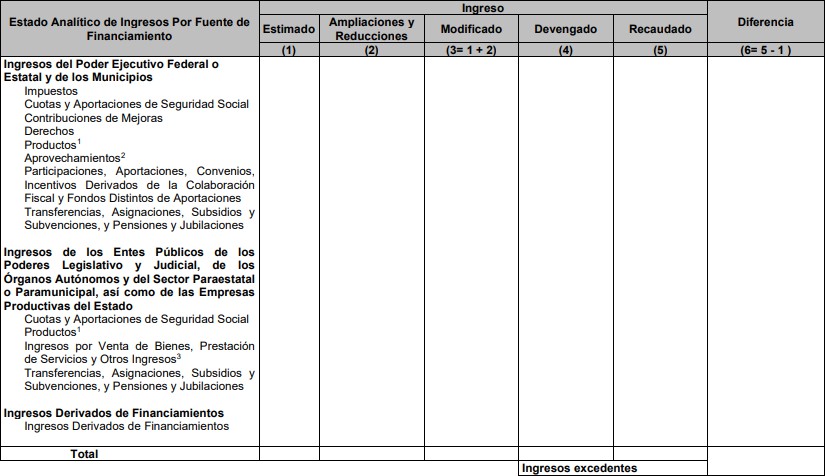 ESTADO ANALÍTICO DE INGRESOSFINALIDADSu finalidad es conocer en forma periódica y confiable el comportamiento de los ingresos públicos.Asimismo, muestran la distribución de los ingresos del ente público de acuerdo con los distintos grados de desagregación que presenta el Clasificador por Rubros de Ingresos y el avance que se registra en las cuentas de orden presupuestarias, previo al cierre presupuestario de cada periodo que se reporte.Teniendo en cuenta que, de acuerdo con lo dispuesto por el artículo 38 de la Ley General de Contabilidad Gubernamental y la norma ya emitida por el CONAC por la que se aprueba el “Clasificador por Rubros de Ingresos”, el registro de los ingresos de los entes públicos se efectuará en las cuentas establecidas por éste en las etapas que reflejen el estimado, modificado, devengado y recaudado de los mismos.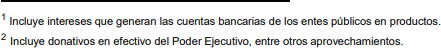 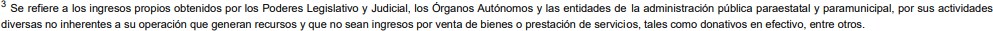 ESTADO ANALÍTICO DEL EJERCICIO DEL PRESUPUESTO DE EGRESOSFINALIDADSu finalidad es realizar periódicamente el seguimiento del ejercicio de los egresos presupuestarios. Dichos Estados deben mostrar, a una fecha determinada del ejercicio del Presupuesto de Egresos, los movimientos y la situación de cada cuenta de las distintas clasificaciones, de acuerdo con los diferentes grados de desagregación de las mismas que se requiera.Los estados e informes agregados, en general, tienen como propósito aportar información pertinente, clara, confiable y oportuna a los responsables de la gestión política y económica del Estado para ser utilizada en la toma de decisiones gubernamentales en general y sobre finanzas públicas en particular, así como para ser utilizada por los analistas y la sociedad en general.La clasificación de la información presupuestaria a generar será al menos la siguiente:Clasificación por Objeto del Gasto (Capítulo y Concepto).Clasificación Económica (por Tipo de Gasto).Clasificación Administrativa.Clasificación Funcional (Finalidad y Función).Programáticos ConsideracionesCon el propósito de dar cumplimiento a los artículos 46 y 49 de la Ley General de Contabilidad Gubernamental, los entes públicos deberán acompañar notas a los estados financieros cuyos rubros así lo requieran teniendo presente los postulados de revelación suficiente e importancia relativa con la finalidad, que la información sea de mayor utilidad para los usuarios.Tipos de notas que acompañan a los estados a saber:Notas de desgloseNotas de memoria (cuentas de orden)Notas de gestión administrativa.Las Notas los estados financieros, se revelarán de manera detallada los rubros presentados.Cada ente público consignará sus cifras en los rubros que corresponda, en caso de no contar con cifra alguna se anotará cero, es decir, no se eliminarán las filas que no sean utilizadas; asimismo, no se deben agregar conceptos que no están en el estado financiero.Nota: En el caso de las Entidades Municipales, estas deberán reportar los programas presupuestarios que ejecutaron en el ejercicio fiscal correspondiente, en términos de la Estructura Programática Municipal.Formato de Indicadores de Postura FiscalConsideracionesCon el propósito de dar cumplimiento a los artículos 46 y 49 de la Ley General de Contabilidad Gubernamental, los entes públicos deberán acompañar notas a los estados financieros cuyos rubros así lo requieran teniendo presente los postulados de revelación suficiente e importancia relativa con la finalidad, que la información sea de mayor utilidad para los usuarios.Tipos de notas que acompañan a los estados a saber:Notas de desgloseNotas de memoria (cuentas de orden)Notas de gestión administrativa.Las Notas los estados financieros, se revelarán de manera detallada los rubros presentados.Cada ente público consignará sus cifras en los rubros que corresponda, en caso de no contar con cifra alguna se anotará cero, es decir, no se eliminarán las filas que no sean utilizadas; asimismo, no se deben agregar conceptos que no están en el estado financiero.Indicadores de Postura FiscalFINALIDADDe conformidad con la Ley General de Contabilidad Gubernamental y del Acuerdo por el que se armoniza la estructura de las Cuentas Públicas, se deben presentar en la Cuenta Pública Anual, los indicadores de Postura Fiscal.En la Cuenta Pública de Gobierno Federal se incluirán los Indicadores de Postura Fiscal a que hace referencia la Ley Federal de Presupuesto y Responsabilidad Hacendaria.En la Cuenta Pública de las Entidades Federativas, se reportarán cuando menos los siguientes indicadores de Postura Fiscal.Instructivo de Llenado del Formato de Indicadores De Postura FiscalNombre del Ente Público: Corresponde al nombre del ente público que emite el formato.Indicadores de Postura Fiscal: Nombre del Formato.Del XXXX al XXXX: Corresponde a la fecha inicial y final del periodo que se reporta.(Cifras en Pesos): La unidad monetaria en que estará expresada la información será en Pesos.Concepto: Muestra los componentes que determinan los indicadores de Postura Fiscal.Estimado/Aprobado: Corresponde al importe de la Ley de Ingresos y el Presupuesto de Egresos aprobados por el Congreso Estatal. Esta información se presentará en términos anualizados.Devengado: Corresponde al ingreso o gasto devengados, según corresponda al periodo que se reporta.Recaudado/Pagado: Corresponde al ingreso recaudado o el gasto pagado, según corresponda al periodo que se reporta.Ingresos Presupuestarios: Corresponde a los ingresos presupuestarios totales sin incluir los ingresos por financiamientos. Los Ingresos del Gobierno de la Entidad Federativa corresponden a los del Poder Ejecutivo, Legislativo Judicial y Autónomos.Egresos Presupuestarios: Corresponde a los egresos presupuestarios totales sin incluir los pagos por amortización de la deuda. Los egresos del Gobierno de la Entidad Federativa corresponden a los del Poder Ejecutivo, Legislativo, Judicial y Órganos Autónomos.Intereses, Comisiones y Gastos de la Deuda: Corresponde a los intereses, comisiones u otros gastos derivados del uso de créditos pagados durante el periodo que se reporta.Financiamiento: Corresponde al importe de las contrataciones por financiamientos al periodo que se reporta.Amortización de la deuda: Corresponde a los pagos por las amortizaciones de capital en el periodo que se reporta.Cada ente público consignará sus cifras en los rubros que corresponda, en caso de no contar con cifra alguna se anotará cero, es decir, no se eliminarán las filas que no sean utilizadas; asimismo, no se deben agregar conceptos que no están definidos en este estado financiero.Formatos de Conciliación entre los Ingresos Presupuestarios y Contables, así como entre los Egresos Presupuestarios y los Gastos ContablesConsideracionesCon el propósito de dar cumplimiento a los artículos 46 y 49 de la Ley General de Contabilidad Gubernamental, los entes públicos deberán acompañar notas a los estados financieros cuyos rubros así lo requieran teniendo presente los postulados de revelación suficiente e importancia relativa con la finalidad, que la información sea de mayor utilidad para los usuarios.Tipos de notas que acompañan a los estados a saber:Notas de desgloseNotas de memoria (cuentas de orden)Notas de gestión administrativa.Las Notas los estados financieros, se revelarán de manera detallada los rubros presentados.Cada ente público consignará sus cifras en los rubros que corresponda, en caso de no contar con cifra alguna se anotará cero, es decir, no se eliminarán las filas que no sean utilizadas; asímismo, no se deben agregar conceptos que no están en el estado financiero.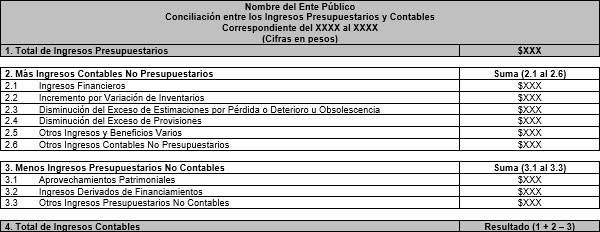 Notas:Se deberán incluir los Ingresos Contables No Presupuestarios que no se regularizaron presupuestariamente durante el ejercicio.Los Ingresos Financieros y otros ingresos se regularizarán presupuestariamente de acuerdo a la legislación aplicable.CONCILIACIÓN ENTRE LOS INGRESOS PRESUPUESTARIOS Y CONTABLES, ASÍ COMO ENTRE LOS EGRESOS PRESUPUESTARIOS Y LOS GASTOS CONTABLES.FINALIDADEstablecer el formato de conciliación entre los ingresos presupuestarios y contable así como entre los egresos presupuestarios y los gastos contables.ÁMBITO DE APLICACIÓNLa presente disposición es de observancia obligatoria para los entes públicos: poderes Ejecutivo, Legislativo y Judicial de la Federación y de las entidades federativas; órganos autónomos de la Federación y de las entidades federativas; ayuntamientos de los municipios; y las entidades de la administración pública paraestatal, ya sean federales, estatales o municipales.PRECISIONES AL FORMATO DE CONCILIACIÓN ENTRE LOS INGRESOS PRESUPUESTARIOS Y CONTABLESIngresos presupuestarios. Importe total de los ingresos devengados en el estado analítico de ingresos (presupuestario).Ingresos contables no presupuestarios. Representa el importe total de los ingresos contables que no tienen efectos presupuestarios.Ingresos presupuestarios no contables. Representa el importe total de los ingresos presupuestarios que no tienen efectos en los ingresos contables.Ingresos contables. Importe total de los ingresos reflejados en el estado de actividades.La conciliación se generará de forma periódica, cuando menos en la Cuenta Pública, y se presentará al final de las Notas de Desglose de las Notas a los Estados Financieros.INSTRUCTIVO DE LLENADO DEL FORMATO DE CONCILIACIÓN ENTRE LOS INGRESOS PRESUPUESTARIOS Y CONTABLESPara elaborar el formato de la Conciliación entre los Ingresos Presupuestarios y Contables, se utilizan las cifras del periodo actual (20XN), y deben ser congruentes con las reportadas en el Estado de Actividades (contable), el Estado de Situación Financiera (contable) y el Estado Analítico de Ingresos (presupuestario).En el punto 1. Total de Ingresos Presupuestarios, se debe incluir la cifra del “Total de Ingresos Devengados” del Estado Analítico de Ingresos (presupuestario).En el punto 2. Más Ingresos Contables No Presupuestarios, se suman los conceptos de los puntos 2.1 al 2.6, las cifras de los puntos 2.1 al 2.5 deben ser congruentes con las del Estado de Actividades (contable) en el periodo actual en los rubros de los mismos nombres; el punto 2.6 se incorpora por algún concepto no considerado en los anteriores (2.1 al 2.5) y que sea contable no presupuestario, es decir, que este considerado en el Estado de Actividades (contable) y no en el Estado Analítico de Ingresos (presupuestario).En el punto 3. Menos Ingresos Presupuestarios No Contables, se suman los conceptos de los puntos 3.1 al 3.3, las cifras de los puntos 3.1 al 3.2 deben ser congruentes con el Estado Analítico de Ingresos (presupuestario) y con el Estado de Situación Financiera (contable); el punto 3.3 se incorpora por algún concepto no considerado en los anteriores (3.1 al 3.2) y que sea presupuestario no contable, es decir, que este considerado en el Estado Analítico de Ingresos (presupuestario) y no en el Estado de Actividades (contable), por lo cual se verá reflejado en el Estado de Situación Financiera.En el punto 4. Total de Ingresos Contables, se refleja el resultado de sumar a los Ingresos Presupuestarios los Ingresos Contables No Presupuestarios y restar los Ingresos Presupuestarios No Contables, obteniéndose así el Total de Ingresos Contables, importe que debe coincidir con la cifra del renglón de “Total de Ingresos y Otros Beneficios” del periodo actual 20XN del Estado de Actividades (contable).Nota: Se deberán incluir los Gastos Contables No Presupuestarios que no se regularizaron presupuestariamente durante el ejercicio.PRECISIONES AL FORMATO DE CONCILIACIÓN DE EGRESOS-GASTOSEgresos presupuestarios. Importe total de los egresos devengados en el estado analítico de egresos (presupuestario).Gastos contables no presupuestarios. Representa el importe total de los gastos contables que no tienen efectos presupuestarios.	Egresos presupuestarios no contables. Representa el importe total de los egresos presupuestarios que no tienen efectos en los gastos contables.Gastos contables. Importe total de los gastos reflejados en el estado de actividades.La conciliación se generará de forma periódica, cuando menos en la Cuenta Pública, y se presentará al final de las Notas de Desglose de las Notas a los Estados Financieros.INSTRUCTIVO DE LLENADO DEL FORMATO DE CONCILIACIÓN DE EGRESOS-GASTOSPara elaborar el formato de la Conciliación entre los Egresos Presupuestarios y los Gastos Contables, se utilizan las cifras del periodo actual (20XN), y deben ser congruentes con las reportadas en el Estado de Actividades (contable), el Estado de Situación Financiera (contable) y el Estado Analítico del Ejercicio del Presupuesto de Egresos (presupuestario).En el punto 1. Total de Egresos Presupuestarios, se debe incluir la cifra del “Total del Gasto Devengado” del Estado Analítico del Ejercicio del Presupuesto de Egresos (presupuestario).En el punto 2. Menos Egresos Presupuestarios No Contables, se suman los conceptos de los puntos 2.1 al 2.21 los cuales se obt ienen del Estado Analítico del Ejercicio del Presupuesto de Egresos (presupuestario), las cifras de los puntos 2.1 al 2.20 deben ser congruentes con las del Estado de Situación Financiera (contable) en el periodo actual en los rubros que corresponda; el punto 2.21 se incorpora por algún concepto no considerado en los anteriores (2.1 al 2.20) y que sea presupuestario no contable, es decir, que este considerado en el Estado Analítico del Ejercicio del Presupuesto de Egresos (presupuestario) y no en el Estado de Actividades (contable), por lo cual se verá reflejado en el Estado de Situación Financiera.En el punto 3. Más Gastos Contables No Presupuestarios, se suman los conceptos de los puntos 3.1 al 3.7, las cifras de los puntos 3.1 al 3.6 deben ser congruentes con las del Estado de Actividades (contable) en el periodo actual en los rubros de los mismos nombres; el punto 3.7 se incorpora por algún concepto no considerado en los anteriores (3.1 al 3.6) y que sea contable no presupuestario, es decir, que este considerado en el Estado de Actividades (contable) y no en el Estado Analítico del Ejercicio del Presupuesto de Egresos (presupuestario).En el punto 4. Total de Gastos Contables, se refleja el resultado de restar a los Egresos Presupuestarios los Egresos Presupuestarios No Contables y sumar los Gastos Contables No Presupuestarios, obteniéndose así el Total de Gastos Contables, importe que debe coincidir con la cifra del renglón de “Total de Gastos y Otras Pérdidas” del periodo actual 20XN del Estado de Actividades (contable).Formato de Ingresos y Egresos ConsideracionesCon el propósito de dar cumplimiento a los artículos 46 y 49 de la Ley General de Contabilidad Gubernamental, los entes públicos deberán acompañar notas a los estados financieros cuyos rubros así lo requieran teniendo presente los postulados de revelación suficiente e importancia relativa con la finalidad, que la información sea de mayor utilidad para los usuarios.Tipos de notas que acompañan a los estados a saber:Notas de desgloseNotas de memoria (cuentas de orden)Notas de gestión administrativa.Las Notas los estados financieros, se revelarán de manera detallada los rubros presentados. Cada ente público consignará sus cifras en los rubros que corresponda, en caso de no contar con cifra alguna se anotará cero, es decir, no se eliminarán las filas que no sean utilizadas; asimismo, no se deben agregar conceptos que no están en el estado financiero.Ing re sos y Eg re sosAL 3 0 DE DICIEMBRE DE XXXX( Mile s d e p e sos)INGRESO S:Sup e rá v it Eje rcicio Ant e rior O rd ina riosEst a t a le sTrib utariosImp uestos sob re Erog aciones Imp uestos sob re TenenciaOtros Imp uestos y AccesoriosNo Trib utarios DerechosSector CentralOrg anismos Auxiliares Ap ortaciones d e Mejoras Prod uctosAp rovechamientos Ing resos FinancierosAp ortaciones y Cuotas d e Seg urid ad Social Ing resos p or Ventas d e Bienes y ServiciosTransferencias Asig naciones, Sub sid io y Otras Ayud asNota: Formato propioFormatos de la Ley de Disciplina Financiera de Entidades Federativas y los Municipios ConsideracionesCon el propósito de dar cumplimiento a los artículos 46 y 49 de la Ley General de Contabilidad Gubernamental, los entes públicos deberán acompañar notas a los estados financieros cuyos rubros así lo requieran teniendo presente los postulados de revelación suficiente e importancia relativa con la finalidad, que la información sea de mayor utilidad para los usuarios.Tipos de notas que acompañan a los estados a saber:Notas de desgloseNotas de memoria (cuentas de orden)Notas de gestión administrativa.Las Notas los estados financieros, se revelarán de manera detallada los rubros presentados.Cada ente público consignará sus cifras en los rubros que corresponda, en caso de no contar con cifra alguna se anotará cero, es decir, no se eliminarán las filas que no sean utilizadas; asimismo, no se deben agregar conceptos que no están en el estado financiero.FORMATO 1ESTADO DE SITUACIÓN FINANCIERA DETALLADO – LDFLa elaboración de los formatos por parte de los entes públicos de las Entidades Federativas y Municipios, se realizará de forma trimestral acumulativa y en forma anual.Los presentes formatos se deberán de publicar en la página oficial de internet del propio Ente Público, o en su caso, de la Entidad Federativa o Municipio, según se trate, de acuerdo a los tiempos en los cuales deben de presentar sus informes trimestrales, conforme lo establece la LGCG.Para el caso del cumplimiento anual, se incluirán en la Cuenta Pública, y en su caso, en la iniciativa de Ley de Ingresos y el proyecto de Presupuesto de Egresos como corresponda.Esta información deberá incluir las características de un dato abiertoFORMATO 1ESTADO DE SITUACIÓN FINANCIERA DETALLADO - LDFPara dar cumplimiento al Artículo 4 de la LDF y con la finalidad de proveer la información necesaria para el Sistema de Alertas, los Entes Públicos integrarán lo dispuesto en este formato, de conformidad con lo siguiente:CUERPO DEL FORMATONombre del Ente Público: Este estado financiero se presenta por cada uno de los Entes Públicos de las Entidades Federativas y Municipios, es decir, los poderes Ejecutivo, Legislativo y Judicial; los organismos autónomos; los organismos descentralizados, empresas de participación estatal mayoritaria y fideicomisos, así como cualquier otro ente sobre el que las Entidades Federativas y los Municipios tengan control sobre sus decisiones o acciones. En el caso de la Ciudad de México, el Poder Ejecutivo incluye adicionalmente a sus alcaldías.Periodo de presentación: Este estado financiero se presenta a una fecha específica, comparando el trimestre actual contra el cierre del ejercicio anterior, así como de manera anual, en la Cuenta Pública. Ejemplo: Al 30 de junio de 2017 y al 31 de diciembre de 2016.Concepto: Muestra el nombre de los rubros a 3er. nivel y en algunos casos a 4o. nivel del Plan de Cuentas, agrupados en Activo, Pasivo y Hacienda Pública/Patrimonio.20XN: En esta columna se presentan los saldos a la fecha que se informa.31 de diciembre de 20XN-1: En esta columna se presentan los saldos al cierre del ejercicio anterior al que se informa.Ejemplo:Recomendaciones específicas:El monto que se muestra en la fila y columna de Resultados del Ejercicio (Ahorro/ Desahorro) de cada período debe ser el mismo determinado en el Estado de Actividades en la fila y columna del mismo nombre.El importe que muestra en la fila y columna de Total Hacienda Pública/Patrimonio debe ser el mismo que el del Estado de Variación en la Hacienda Pública en la fila y columna de total de la Hacienda Pública/Patrimonio Neto Final del Ejercicio (año anterior) y el Saldo Neto en la Hacienda Pública/Patrimonio Neto Final del Ejercicio (año actual) en el período que correspondaLos saldos de cada uno de los rubros del activo deben ser los mismos que los que se muestran en el Estado Analítico del Activo.Los saldos de los rubros que integran el Total del Pasivo debe ser el mismo importe reflejado en el Total de la Deuda Pública y Otros Pasivos del Informe Analítico de la Deuda Pública y Otros Pasivos - LDF.Cada Ente Público utilizará los conceptos que le son aplicables de acuerdo a la clasificación del Activo, Pasivo y del Patrimonio/Hacienda Pública, en cada columna se consignarán los importes correspondientes, por lo que no se deben eliminar conceptos que no le sean aplicables al Ente Público. En este caso, se deberá anotar cero en las columnas de los conceptos que no sean aplicables.FORMATO 2INFORME ANALÍTICO DE LA DEUDA PÚBLICA Y OTROS PASIVOS – LDF1 Se refiere a cualquier Financiamiento sin fuente o garantía de pago definida, que sea asumida de manera solidaria o subsidiaria por las Entidades Federativas con sus Municipios, organismos descentralizados y empresas de participación estatal mayoritaria y fideicomisos, locales o municipales, y por los Municipios con sus respectivos organismos descentralizados y empresas de participación municipal mayoritaria.2  Se refiere al valor del Bono Cupón Cero que respalda el pago de los créditos asociados al mismo (Activo).FORMATO 2INFORME ANALÍTICO DE LA DEUDA PÚBLICA Y OTROS PASIVOS – LDFPara dar cumplimiento a los Artículos 25, 31 y 33 de la LDF, los Entes Públicos obligados, integrarán lo dispuesto en este formato, de conformidad con lo siguiente:Cuerpo del FormatoNombre del Ente Público: Este formato se presenta por cada uno de los Entes Públicos de las Entidades Federativas y Municipios, es decir, los poderes Ejecutivo, Legislativo y Judicial; los organismos autónomos; los organismos descentralizados, empresas de participación estatal mayoritaria y fideicomisos, así como cualquier otro ente sobre el que las Entidades Federativas y los Municipios tengan control sobre sus decisiones o acciones. En el caso de la Ciudad de México, el Poder Ejecutivo incluye adicionalmente a sus alcaldías.Periodo de presentación: Este informe se presenta de forma trimestral acumulando cada periodo del ejercicio, con la desagregación de la información financiera del cierre del ejercicio anterior y la ocurrida entre el inicio y el final del periodo que se informa, así como de manera anual, en la Cuenta Pública.Denominación de la Deuda Pública y Otros Pasivos: Muestra la Deuda Pública clasificada en Corto y Largo Plazo, así como Otros Pasivos. Para efectos de su clasificación se identifica que la Deuda Pública a corto plazo es aquella cuyo vencimiento será en un período menor o igual a doce meses; y la Deuda Pública a largo plazo es aquella cuyo vencimiento sea posterior a doce meses. Los otros pasivos representan aquellos no incluidos en las cuentas de Deuda Pública. Incluye la Deuda Contingente, según se define en la LDF, y Valor de Instrumentos Bono Cupón Cero como datos informativos.Saldo al 31 de diciembre de 20XN-1: Representa el saldo final del periodo inmediato anterior al que se reporta (Cuenta Pública del ejercicio anterior).Disposiciones del Periodo: Representa el importe de las contrataciones de Financiamiento correspondientes al periodo que se informa.Amortizaciones del Periodo: Representa el importe de pago de las amortizaciones de capital correspondientes al periodo que se informa.Revaluaciones, Reclasificaciones y Otros Ajustes: Representa el monto por el cual el saldo de deuda pública sufra cambios en su importe, cuyo aumento o disminución no derive de algún pago de principal, sino de algún cambio económico en su valuación. Ejemplo: financiamientos indizados en UDIS.Saldo Final del Periodo: En esta columna se presenta el importe obtenido de la diferencia entre las Amortizaciones del Periodo (columna f), y la suma del Saldo Inicial del Periodo, de las Disposiciones del Periodo y de las Revaluaciones, Reclasificaciones y Otros ajustes (columnas d, e y g), es decir (d+e-f+g).Pago de Intereses del Periodo: Representa el importe de los intereses derivados del Financiamiento, convenidos a pagar durante el periodo que se informa.Pago de Comisiones y demás costos asociados durante el Periodo: Representa el importe de las comisiones y otros costos asociados, derivados del Financiamiento, convenidos a pagar durante el periodo que se informa.Obligaciones a Corto Plazo: Muestra las Obligaciones contratadas con Instituciones Financieras a un plazo menor o igual a un año.Monto Contratado: Cantidad total pactada en el contrato de financiamiento a que el acreditante pone a disposición del Ente Público.Plazo Pactado: Muestra el plazo máximo pactado en meses para el pago y liquidación del financiamiento.Tasa de Interés: Tasa de interés ordinaria pactada en el contrato de financiamiento. En caso que la tasa pactada corresponda a una tasa de referencia más una sobre tasa de interés, deberá indicarse la tasa de referencia y la sobretasa de interés por separado. (p.e. TIIE + 1%)Comisiones y Costos Relacionados: Indica los gastos adicionales pagados al acreedor y relacionados con la contratación del financiamiento, incluyendo de forma enunciativa más no limitativa, comisiones de apertura, de estructuración, por disponibilidad, por retiro.Tasa Efectiva: Tasa anual de interés que representa el costo del financiamiento, incluyendo los gastos adicionales derivados de la contratación del financiamiento calculada conforme al Artículo 26, fracción IV de la LDF y a los lineamientos que emita la Secretaría conforme al mismo.Recomendaciones específicas:Los saldos de los rubros reflejados en el Total de la Deuda Pública y Otros Pasivos del Informe Analítico de la Deuda Pública y Otros Pasivos – LDF deben coincidir con el importe del Total del Pasivo en el Estado de Situación Financiera Detallado - LDF.El saldo de la Deuda Contingente se refiere a cualquier Financiamiento sin fuente o garantía de pago definida, que sea asumida de manera solidaria o subsidiaria por las Entidades Federativas con sus Municipios, organismos autónomos, organismos descentralizados y empresas de participación estatal mayoritaria y fideicomisos, locales o municipales, y por los Municipios con sus respectivos organismos descentralizados y empresas de participación municipal mayoritaria.El Instrumento Bono Cupón Cero se refieren al valor que respaldan el pago de los créditos asociados al mismo (Activo).Cada Ente Público utilizará los conceptos que le son aplicables de acuerdo a la clasificación de la Deuda Pública y de otros pasivos, en cada columna se consignarán los importes correspondientes, por lo que no se deben eliminar conceptos que no le sean aplicables al ente público, en este caso, se deberá anotar cero en las columnas de los conceptos que no sean aplicables. En el caso de los datos informativos, podrán incorporar las filas que sean necesariasFORMATO 3INFORME ANALÍTICO DE OBLIGACIONES DIFERENTES DE FINANCIAMIENTOS - LDFFORMATO 3INFORME ANALÍTICO DE OBLIGACIONES DIFERENTES DE FINANCIAMIENTOS – LDFPara dar cumplimiento al Artículo 25 de la LDF, los entes públicos obligados, integrarán lo dispuesto en este formato, de conformidad con lo siguiente:Cuerpo del FormatoNombre del Ente Público: Este formato se presenta por cada uno de los Entes Públicos de las Entidades Federativas y Municipios, es decir, los poderes Ejecutivo, Legislativo y Judicial; los organismos autónomos; los organismos descentralizados, empresas de participación estatal mayoritaria y fideicomisos, así como cualquier otro ente sobre el que las Entidades Federativas y los Municipios tengan control sobre sus decisiones o acciones. En el caso de la Ciudad de México, el Poder Ejecutivo incluye adicionalmente a sus alcaldías.Periodo de presentación: Este informe se presenta de forma trimestral acumulando cada periodo del ejercicio, con la desagregación de la información financiera ocurrida entre el inicio y el final del periodo que se informa, así como de manera anual, en la Cuenta Pública.Denominación de las Obligaciones Diferentes de Financiamiento: Muestra la clasificación de las obligaciones diferentes de Financiamientos del Ente Público correspondiente, no considerados en el Informe Analítico de la Deuda Pública y Otros Pasivos. En este apartado no se reportan las Asociaciones Público-Privadas concluidas.Fecha del Contrato: Muestra la fecha de suscripción de los contratos o convenios correspondientes a las Obligaciones distintas de Financiamientos contraídas por el Ente Público.Fecha de inicio de operación del proyecto: Muestra la fecha a partir de la cual se inician las operaciones del proyecto.Fecha de vencimiento: Muestra la fecha en la que concluye el contrato o convenio de las Obligaciones contraídas, distintas de Financiamientos.Monto de la inversión pactado: Representa el monto en pesos de la inversión pública productiva del proyecto a valor presente a la fecha de contratación.Plazo pactado: Muestra el plazo máximo pactado en meses para el pago del servicio de cada Obligación contraída distinta de Financiamientos.Monto promedio mensual del pago de la contraprestación: Representa el promedio de los pagos mensuales por la contraprestación del servicio.Monto promedio mensual del pago de la contraprestación correspondiente al pago de la inversión: Representa el promedio de los pagos mensuales de la contraprestación correspondiente al pago de la inversión.Monto pagado de la inversión al XX de XXXX de 20XN: Representa el pago acumulado histórico correspondiente a la inversión pública productiva a la fecha del informe.Monto pagado de la inversión actualizado al XX de XXXX de 20XN: Representa el pago acumulado histórico correspondiente a la inversión pública productiva a la fecha del informe, en valor presente, utilizando la tasa interna de retorno nominal del proyecto, conforme al contrato, para descontar los flujos de la contraprestación correspondiente al pago de la inversión.Saldo pendiente por pagar de la inversión al XX de XXXX de 20XN: Representa el monto pendiente correspondiente al pago de inversión de las Obligaciones distintas de Financiamientos, al periodo que se informa.Recomendaciones específicas:El rubro de otros instrumentos deberá de contener todas aquellas operaciones que formalizan una relación jurídica con terceros para la adquisición de bienes, pago de concesiones o ejecución de obras, no definidas como Asociaciones Público-Privadas, ni Financiamiento.La tasa interna de retorno nominal del proyecto se construirá sumando a la tasa interna de retorno real del proyecto la tasa de inflación correspondiente.Cada Ente Público utilizará los conceptos que le son aplicables de acuerdo a la clasificación de las obligaciones y en cada columna se consignarán los importes correspondientes, por lo que no se deben eliminar conceptos que no le sean aplicables al ente público, en este caso, se deberá anotar cero en las columnas de los conceptos que no sean aplicables.FORMATO 4BALANCE PRESUPUESTARIO – LDFFORMATO 4BALANCE PRESUPUESTARIO - LDFPara dar cumplimiento a los Artículos 6 y 7 de la LDF, los Entes Públicos obligados, integrarán lo dispuesto en este formato, de conformidad con lo siguiente:Cuerpo del FormatoNombre del Ente Público: Este formato se presenta por cada uno de los Entes Públicos de las Entidades Federativas y Municipios, es decir, los poderes Ejecutivo, Legislativo y Judicial; los organismos autónomos; los organismos descentralizados, empresas de participación estatal mayoritaria y fideicomisos, así como cualquier otro ente sobre el que las Entidades Federativas y los Municipios tengan control sobre sus decisiones o acciones. En el caso de la Ciudad de México, el Poder Ejecutivo incluye adicionalmente a sus alcaldías.Periodo de presentación: Este informe se presenta de forma trimestral acumulando cada periodo del ejercicio, con la desagregación de la información financiera ocurrida entre el inicio y el final del periodo, así como de manera anual, en la Cuenta Pública.Concepto: Muestra los componentes que determinan el Balance Presupuestario, Balance Presupuestario sin Financiamiento Neto, el Balance Primario, el Balance Presupuestario de Recursos Disponibles, el Balance Presupuestario de Recursos Disponibles sin Financiamiento Neto, el Balance Presupuestario de Recursos Etiquetados, y el Balance Presupuestario de Recursos Etiquetados sin Financiamiento Neto; a través de la identificación de los Ingresos Totales y Egresos Presupuestarios, así como del Financiamiento Neto.Estimado/Aprobado: Esta información se presentará en términos anualizados.Recomendaciones específicas:Los remanentes del ejercicio anterior deben ser parte de Efectivo y Equivalentes, dentro del Activo Circulante del Estado de Situación Financiera Detallado - LDF. Dichos remanentes deberán corresponder a ingresos efectivamente utilizados como fuente de financiamiento del gasto, es decir, no deberán ser considerados aquellos remanentes del ejercicio anterior que no fueron utilizados para el pago de algún concepto de egresos.Cada Ente Público utilizará los conceptos que le son aplicables tanto para los ingresos y egresos, como respecto del Financiamiento Neto, por lo que en cada columna se consignarán los importes correspondientes, sin eliminar conceptos que no le sean aplicables al ente público, en este caso, se deberá anotar cero en las columnas de los conceptos que no sean aplicables.FORMATO 5ESTADO ANALÍTICO DE INGRESOS DETALLADO – LDFFORMATO 5ESTADO ANALÍTICO DE INGRESOS DETALLADO – LDFPara dar cumplimiento a los Artículos 4 y 58 de la LDF, los Entes Públicos obligados, integrarán en los informes periódicos y en la cuenta pública, lo dispuesto en este formato, de conformidad con lo siguiente:Cuerpo del FormatoNombre del Ente Público: Este estado analítico se presenta por cada uno de los Entes Públicos de las Entidades Federativas y Municipios, es decir, los poderes Ejecutivo, Legislativo y Judicial; los organismos autónomos; los organismos descentralizados, empresas de participación estatal mayoritaria y fideicomisos, así como cualquier otro ente sobre el que las Entidades Federativas y los Municipios tengan control sobre sus decisiones o acciones. En el caso de la Ciudad de México, el Poder Ejecutivo incluye adicionalmente a sus alcaldías.Periodo de presentación: Este informe se presenta de forma trimestral acumulando cada periodo del ejercicio, con la desagregación de la información financiera ocurrida entre el inicio y el final del periodo que se informa, así como de manera anual, en la Cuenta Pública.Concepto: Muestra la clasificación de los ingresos a partir de la desagregación de Ingresos de Libre Disposición, Transferencias Federales Etiquetadas e Ingresos Derivados de Financiamientos.Estimado: Esta información se presentará en términos anualizados.Diferencia: Representa el importe obtenido de la diferencia entre el Ingreso Recaudado y el Ingreso Estimado.Recomendaciones específicas:Se consideran Excedentes de los Ingresos de Libre Disposición cuando la suma de las diferencias sea positiva.Cada Ente Público utilizará los conceptos que le son aplicables de acuerdo a la clasificación de los ingresos y en cada columna se consignarán los importes correspondientes, por lo que no se deben eliminar conceptos que no le sean aplicables al ente público, en este caso, se deberá anotar cero en las columnas de los conceptos que no sean aplicables.En los datos informativos, se consideran aquellos ingresos derivados de Financiamientos que tengan como Fuente de Pago Ingresos de Libre Disposición, en el caso del primer numeral; o como Fuente de Pago de Transferencias Federales Etiquetadas para el caso del segundo numeral. La suma de ambos rubros, debe coincidir con los Ingresos Derivados de Financiamientos indicados en el numeral romano III.FORMATO 6 AESTADO ANALÍTICO DEL EJERCICIO DEL PRESUPUESTO DE EGRESOS DETALLADO - LDF (CLASIFICACIÓN POR OBJETO DEL GASTO)FORMATO 6 BESTADO ANALÍTICO DEL EJERCICIO DEL PRESUPUESTO DE EGRESOS DETALLADO - LDF (CLASIFICACIÓN ADMINISTRATIVA)FORMATO 6 CESTADO ANALÍTICO DEL EJERCICIO DEL PRESUPUESTO DE EGRESOS DETALLADO - LDF (CLASIFICACIÓN FUNCIONAL)FORMATO 6 DESTADO ANALÍTICO DEL EJERCICIO DEL PRESUPUESTO DE EGRESOS DETALLADO - LDF (CLASIFICACIÓN DE SERVICIOS PERSONALES POR CATEGORÍA)FORMATO 6ESTADO ANALÍTICO DEL EJERCICIO DEL PRESUPUESTO DE EGRESOS DETALLADO - LDF (CLASIFICACIÓN DE SERVICIOS PERSONALES POR CATEGORÍA)Su finalidad es realizar periódicamente el seguimiento del ejercicio de los egresos presupuestarios de conformidad con los Artículos 4 y 58 de la LDF, los Entes Públicos deben presentar lo dispuesto en este formato.Cuerpo del FormatoNombre del Ente Público: Este estado analítico se presenta por cada uno de los Entes Públicos de las Entidades Federativas y Municipios, es decir, los poderes Ejecutivo, Legislativo y Judicial; los organismos autónomos; los organismos descentralizados, empresas de participación estatal mayoritaria y fideicomisos, así como cualquier otro ente sobre el que las Entidades Federativas y los Municipios tengan control sobre sus decisiones o acciones. En el caso de la Ciudad de México, el Poder Ejecutivo incluye adicionalmente a sus alcaldías.Periodo de presentación: Este informe se presenta de forma trimestral acumulando cada periodo del ejercicio, con la desagregación de la información financiera ocurrida entre el inicio y el final del periodo, así como de manera anual, en la Cuenta Pública.Concepto: Muestra la clasificación de los egresos a partir de la desagregación de Gasto No Etiquetado y Gasto Etiquetado. Estos formatos se integran por las distintas clasificaciones del egreso de acuerdo a lo siguiente:Clasificación por Objeto del Gasto (Capítulo y Concepto), Formato 6 a). Este formato es presentado por todos los Entes Públicos, bajo una clasificación de egresos por Capítulo y Concepto.Clasificación Administrativa, Formato 6 b). Este formato es presentado de acuerdo a la estructura administrativa del Ente Público.Clasificación Funcional (Finalidad y Función), Formato 6 c). Este formato es presentado por cada Ente Público, atendiendo a la finalidad y función que tiene el gasto.Clasificación de Servicios Personales por Categoría, Formato 6 d). Este formato es presentado por cada Ente Público, el cual deberá incluir el importe de las partidas, independientemente del capítulo en donde se registren dentro de la contabilidad. Este formato tiene como objetivo conjuntar la información necesaria para validar el cumplimiento del Artículo 10, de la LDF al cierre de cada ejercicio. El Total del Gasto en Servicios Personales no necesariamente deberá coincidir con el renglón de Servicios Personales del Estado Analítico del Ejercicio del Presupuesto de Egresos Detallado, Clasificación por Objeto del Gasto (Capítulo y Concepto).Aprobado: Esta información se presentará en términos anualizados.Subejercicio: Representa el importe obtenido de la diferencia entre el Egreso Modificado y el Egreso Devengado.Recomendaciones específicas:En el formato de Clasificación por Objeto de Gasto, se debe reportar como dato informativo, la aportación al Fideicomiso de Desastres Naturales, tanto con recursos de Libre Disposición, como de Transferencias Federales Etiquetadas, según sea el caso, en el Capítulo 7000 Inversiones Financieras y Otras Provisiones.En el formato de Clasificación de Servicios Personales por Categoría se deberá distinguir, en lo correspondiente al gasto en Servicios de Salud, al Personal Administrativo del Personal Médico, Paramédico y afín: Asimismo, se deberá especificar el gasto asociado a la implementación de nuevas leyes federales o reformas a las mismas.Cada Ente Público utilizará los conceptos que le son aplicables de acuerdo a la clasificación de los egresos y en cada columna se consignarán los importes correspondientes, por lo que no se deben eliminar conceptos que no le sean aplicables al ente público, en este caso, se deberá anotar cero en las columnas de los conceptos que no sean aplicables.PROYECCIONES Y RESULTADOS DE INGRESOS Y EGRESOS - LDF FORMATO 7 APROYECCIONES DE INGRESOS – LDFFORMATO 7 B PROYECCIONES DE EGRESOS – LDFPROYECCIONES Y RESULTADOS DE INGRESOS Y EGRESOS - LDF FORMATO 7 A Y BPROYECCIONES DE INGRESOS Y EGRESOS - LDFPara dar cumplimiento a los Artículos 5 y 18 de la LDF, las Entidades Federativas y Municipios, integrarán la información de conformidad con lo siguiente. Este formato se presenta de forma anual de acuerdo a las fechas establecidas en la legislación local para la presentación de la iniciativa de Ley de Ingresos y el proyecto de Presupuesto de Egresos.Cuerpo del FormatoNombre de la Entidad Federativa / Municipio: Estos formatos se presentan por cada una de las Entidades Federativas y Municipios.Concepto: Las Proyecciones de los ingresos se deberán elaborar a partir de la desagregación de Ingresos de Libre Disposición, Transferencias Federales Etiquetadas e Ingresos Derivados de Financiamientos, identificando para cada uno de los apartados la clasificación de los ingresos en función de su naturaleza. Las Proyecciones de Egresos deberán mostrar la clasificación de Gasto no Etiquetado y Gasto Etiquetado, identificando para cada uno de los apartados la clasificación de los egresos de acuerdo a los capítulos por objeto del gasto.Año en Cuestión (de iniciativa de Ley) / (de proyecto de presupuesto): En ambos formatos, esta columna contiene los importes correspondientes a la Ley de Ingresos y el Presupuesto de Egresos presentados como iniciativas para ese ejercicio.Año 1 al 5: En ambos formatos, las columnas contienen los importes correspondientes a las proyecciones de 5 años subsecuentes al actual, ejemplo:Las proyecciones deberán abarcar para las Entidades Federativas un periodo de cinco años, adicional al Año en Cuestión. Para el caso de los Municipios con población mayor o igual a 200,000 habitantes comprenderá un periodo de tres años, adicional al Año en Cuestión; y para los Municipios con población menor a 200,000 habitantes abarcará un año adicional al Año en Cuestión.Recomendaciones específicas:Cada Ente Público utilizará los conceptos que le son aplicables de acuerdo a la clasificación de los ingresos y de los egresos, en cada columna se consignarán los importes correspondientes, por lo que no se deben eliminar conceptos que no le sean aplicables al ente público, en este caso, se deberá anotar cero en las columnas de los conceptos que no sean aplicables.FORMATO 7 C RESULTADOS DE INGRESOS – LDFFORMATO 7 D RESULTADOS DE EGRESOS – LDF1. Los importes corresponden a los egresos totales devengados.2. Los importes corresponden a los egresos devengados al cierre trimestral más reciente disponible y estimado para el resto del ejercicio.FORMATO 7 C Y DRESULTADOS DE INGRESOS Y EGRESOS – LDFPara dar cumplimiento a los Artículos 5 y 18 de la LDF, las Entidades Federativas y Municipios, integrarán la información de conformidad con lo siguiente. Este formato se presenta de forma anual de acuerdo a las fechas establecidas en la legislación local para la presentación de la iniciativa de Ley de Ingresos y el proyecto de Presupuesto de Egresos.Cuerpo del FormatoNombre de la Entidad Federativa / Municipio: Estos formatos se presentan por cada una de las Entidades Federativas y Municipios; incluyendo según corresponda, cada uno de sus Entes Públicos, es decir, los poderes Ejecutivo, Legislativo y Judicial; los organismos autónomos; los organismos descentralizados, empresas de participación estatal mayoritaria y fideicomisos, así como cualquier otro ente sobre el que las Entidades Federativas y los Municipios tengan control sobre sus decisiones o acciones. En el caso de la Ciudad de México, el Poder Ejecutivo incluye adicionalmente a sus alcaldías.Concepto: El primer formato muestra la clasificación de los ingresos a partir de la desagregación de Ingresos de Libre Disposición, Transferencias Federales Etiquetadas e Ingresos Derivados de Financiamientos, identificando para cada uno de los apartados la clasificación de los ingresos en función de su diferente naturaleza; el segundo formato muestra la clasificación de los egresos a partir de la desagregación de Gasto no Etiquetado y Gasto Etiquetado, identificando para cada uno de los apartados la clasificación de los egresos de acuerdo a los capítulos por objeto del gasto.Año 5 al 1: Este formato se presenta de forma anual de acuerdo a las fechas establecidas en la legislación local para la presentación de la iniciativa de Ley de Ingresos y el proyecto de Presupuesto de Egresos. En ambos formatos, las columnas contienen los importes correspondientes a los 5 años previos al año en cuestión de acuerdo al momento contable devengado, con la información contenida en la Cuenta Pública de cada año:Los resultados deberán abarcar para las Entidades Federativas un periodo de cinco años, adicional al Año del Ejercicio Vigente. Para el caso de los Municipios con población mayor o igual a 200,000 habitantes comprenderá un periodo de tres años, adicional al Año del Ejercicio Vigente; y para los Municipios con población menor a 200,000 habitantes abarcará un año adicional al Año del Ejercicio Vigente.Año del Ejercicio Vigente: En ambos formatos, los importes corresponden a los ingresos/egresos devengados al cierre trimestral más reciente disponible; y estimados para el resto del ejercicio.Recomendaciones específicas:Cada Ente Público deberá identificar que la información presentada de los años previos sea consistente con los datos presentados en sus respectivas Cuentas Públicas.Cada Ente Público utilizará los conceptos que le son aplicables de acuerdo a la clasificación de los ingresos y de los egresos, en cada columna se consignarán los importes correspondientes, por lo que no se deben eliminar conceptos que no le sean aplicables al ente público, en este caso, se deberá anotar cero en las columnas de los conceptos que no sean aplicables.FORMATO 8INFORME SOBRE ESTUDIOS ACTUARIALES – LDFFORMATO 8INFORME SOBRE ESTUDIOS ACTUARIALES – LDFPara dar cumplimiento a los Artículos 5 y 18 de la LDF, los Entes Públicos obligados, integrarán la información de conformidad con lo siguiente. Este formato se presenta de forma anual de acuerdo a las fechas establecidas en la legislación local para la presentación del proyecto de Presupuesto de Egresos.Cuerpo del Formato(a) Nombre del Ente Público: Este formato se presenta por cada uno de los Entes Públicos de las Entidades Federativas y Municipios, es decir, los poderes Ejecutivo, Legislativo y Judicial; los organismos autónomos; los organismos descentralizados, empresas de participación estatal mayoritaria y fideicomisos, así como cualquier otro ente sobre el que las Entidades Federativas y los Municipios tengan control sobre sus decisiones o acciones. En el caso de la Ciudad de México, el Poder Ejecutivo incluye adicionalmente a sus alcaldías.Recomendaciones específicas:Este formato deberá integrarse en el Proyecto de Presupuesto de Egresos de la Entidad Federativa o Municipio correspondiente.El formato se llenará con la información que corresponda del estudio actuarial más reciente disponible.GUÍA DE CUMPLIMIENTO DE LA LEY DE DISCIPLINA FINANCIERA DE LAS ENTIDADES FEDERATIVAS Y LOS MUNICIPIOSINSTRUCTIVO DE LLENADO DE LA GUÍA DE CUMPLIMIENTO DE LA LEY DE DISCIPLINA FINANCIERA DE LAS ENTIDADES FEDERATIVAS Y LOS MUNICIPIOSPara dar seguimiento al cumplimiento de las obligaciones contenidas en la LDF y con fundamento en el Artículo 4, los Entes Públicos obligados integrarán la información de la Guía de Cumplimiento de la Ley de Disciplina Financiera de las Entidades Federativas y Municipios (en adelante, Guía de Cumplimiento) de conformidad con lo siguiente:Cuerpo del FormatoNombre del Ente Público: Esta Guía de Cumplimiento debe ser presentada por cada uno de los Entes Públicos de las Entidades Federativas y Municipios, es decir, los poderes Ejecutivo, Legislativo y Judicial; los organismos autónomos; los órganos descentralizados, empresas de participación estatal mayoritaria y fideicomisos, así como cualquier otro ente sobre el que las Entidades Federativas y los Municipios tengan control sobre sus decisiones o acciones. En el caso de la Ciudad de México, el Poder Ejecutivo incluye adicionalmente a sus alcaldías.Periodo de presentación: Esta Guía de Cumplimiento se presenta de forma anual por parte de los Entes Públicos, en conjunto con la Cuenta Pública de la Entidad Federativa o Municipio que corresponda; comprendiendo un ejercicio fiscal completo. Asimismo, se publicará en la página oficial de internet del Ente Público obligado o, en su caso, de la Entidad Federativa o Municipio correspondiente.Indicadores de Observancia: La Guía de Cumplimiento contiene los indicadores cuantitativos y cualitativos que señala la LDF como de obligado cumplimiento por parte de los Entes Públicos, según corresponda. Estos indicadores se dividen en tres bloques principales: Indicadores Presupuestarios, Indicadores del Ejercicio Presupuestario e Indicadores de Deuda Pública.Mecanismo de Verificación: Señala el documento mediante el cual se verifica el cumplimiento del indicador; así como en su caso, la liga específica de la página oficial de Internet del Ente Público o, de la Entidad Federativa o Municipio correspondiente, en dónde se encuentre publicado el documento.Fecha estimada de cumplimiento: Señala la fecha, periodo o momento del ciclo presupuestario en la cual los Entes Públicos tendrán que presentar evidencia respecto del cumplimiento del indicador.Monto o valor: El resultado del indicador.Unidad: La unidad de medida a que se refiere la cifra de resultado del indicador; en pesos o en porcentaje, según corresponda.Fundamento: El Artículo de la LDF que establece la obligación referida de cada indicador.Comentarios: El campo para añadir alguna referencia o precisión respecto del indicador.Recomendaciones específicas:Cada Ente Público utilizará los conceptos que le son aplicables. En aquéllos que no lo sean, el Ente Público deberá anotar N.A. (No Aplica); por lo que no se deben eliminar el resto de los conceptos. Por cada uno de los conceptos de la Guía de Cumplimiento se entenderá lo siguiente:INDICADORES PRESUPUESTARIOSA) INDICADORES CUANTITATIVOSBalance Presupuestario Sostenible: Definido en términos del Artículo 2, fracción II de la LDF. Es el monto absoluto que corresponde al Balance Presupuestario. Se expresa como valor positivo en el caso de ser superávit, y como valor negativo en el caso de ser déficit. Se reportará en los momentos del ciclo presupuestario de: (a) Propuesto, el que se resulta de la Iniciativa de Ley de Ingresos y del proyecto de Presupuesto de Egresos; (b) Estimada/Aprobado, el que resulta de la Ley de Ingresos y el Presupuesto de Egresos aprobados por la Legislatura Local correspondiente, y (3) Devengado, el que resulta al final del ejercicio, expresado en la Cuenta Pública y se corresponderá con el monto señalado para este concepto en el Formato 4.Balance Presupuestario de Recursos Disponibles Sostenible: Definido en términos de los Artículos 2, fracción III, 6 y 19 de la LDF. Es el monto absoluto que corresponde al Balance Presupuestario de Recursos Disponibles. Se expresa como valor positivo en el caso de ser superávit, y como valor negativo en el caso de ser déficit. Se reportará en los momentos del ciclo presupuestario de: (a) Propuesto, el que se resulta de la Iniciativa de Ley de Ingresos y del proyecto de Presupuesto de Egresos; (b) Estimada/Aprobado, el que resulta de la Ley de Ingresos y el Presupuesto de Egresos aprobados por la Legislatura Local correspondiente, y (3) Devengado, el que resulta al final del ejercicio, expresado en la Cuenta Pública y se corresponderá con el monto señalado para este concepto en el Formato 4.Financiamiento Neto dentro del Techo de Financiamiento Neto: Definido en términos de los Artículos 2, fracción XII, 6, 19, y 46 de la LDF. El Financiamiento Neto no deberá ser mayor al Techo de Financiamiento Neto definido por el Sistema de Alertas para cada Ente Público, en los términos del Artículo 45 de la LDF. Se reportará en los momentos del ciclo presupuestario de: (a) Propuesto, el señalado en la Iniciativa de Ley de Ingresos; (b) Estimada, el expresado en la Ley de Ingresos aprobada por la Legislatura Local correspondiente, y (3) Devengado, el resultante al final del ejercicio, expresado en la Cuenta Pública y se corresponderá con el monto señalado para este concepto en el Formato 4.Asignación al fideicomiso para desastres naturales: Este indicador sólo aplica para Entidades Federativas. Definido en términos del Artículo 9 de la LDF. Es el monto asignado en el Presupuesto de Egresos al fideicomiso público constituido específicamente para dicho fin. Se reportará en los momentos del ciclo presupuestario de: (a.1) Aprobado, el señalado en el Presupuesto de Egresos aprobado por la Legislatura Local correspondiente, y (a.2) Pagado, el resultante al final del ejercicio, expresado en la Cuenta Pública y se corresponderá con el monto señalado para este concepto en el Formato 6a).Aportación promedio realizada por la Entidad Federativa durante los 5 ejercicios previos, para infraestructura dañada por desastres naturales: Definido en términos del Artículo 9 de la LDF. Es el monto que se utiliza como referencia para determinar la asignación anual en el Presupuesto de Egresos al fideicomiso público constituido específicamente para dicho fin.Saldo del fideicomiso para desastres naturales: Este indicador sólo aplica para Entidades Federativas. Definido en términos del Artículo 9 de la LDF. Es el monto alcanzado por las aportaciones al fideicomiso público constituido específicamente para dicho fin. Es un dato de referencia, ya que todos los recursos que superen el monto señalado en el inciso posterior (p), podrán asignarse a acciones de prevención y mitigación específicas, conforme al Artículo 9 de la LDF. Se reportará en la Cuenta Pública respectiva, en el Auxiliar de cuentas que corresponda.Costo promedio de los últimos 5 ejercicios de la reconstrucción de infraestructura dañada por desastres naturales: Este indicador sólo aplica a Entidades Federativas. Definido en términos del Artículo 9 de la LDF. Es el monto que establece, para cada Entidad Federativa, el nivel máximo de recursos que en su caso, deberá alcanzar el fideicomiso público para desastres naturales. Se verificará a través de las autorizaciones de recursos aprobados a través del FONDEN.Techo para servicios personales: Definido en términos de los Artículos 10 fracción I, 11, 13, fracción V y 21 de la LDF. Es el monto total observado al cierre del ejercicio fiscal, del pago de servicios personales realizado por el Ente Público durante el ejercicio fiscal. Se reportará en los momentos del ciclo presupuestario de: (a) Asignación en el Presupuesto de Egresos, que será la señalada en el Presupuesto de Egresos aprobado por la Legislatura Local correspondiente y reflejado en el Formato 6 d), y (b) Devengado, que será el resultante al final del ejercicio, expresado en la Cuenta Pública y se corresponderá con el monto señalado para este concepto en el Formato 6d). La asignación no deberá rebasar el límite anual establecido en la LDF.Previsiones de gasto para compromisos de pago derivados de APPs: Definido en términos de los Artículos 11 y 21 de la LDF. Es el monto total que se considera en el Presupuesto de Egresos del Ente Público destinado al pago anual de las obligaciones contratadasbajo esquemas de Asociaciones Público-Privadas vigentes. Se reportará en el momento del ciclo presupuestario de (a) Asignación en el Presupuesto de Egresos, que será la señalada en el Presupuesto de Egresos aprobado por la Legislatura Local correspondiente y reflejado en el Formato 3,Techo de ADEFAS para el ejercicio fiscal: Definido en términos de los Artículos 12 y 20 de la LDF, para las Entidades Federativas y los Municipios, respectivamente. Es el monto total que se considera en el Presupuesto de Egresos del Ente Público destinado al pago anual de los adeudos de ejercicios fiscales anteriores. Se reportará en los momentos del ciclo presupuestario de: (a) Propuesto, el que se señala en el proyecto de Presupuesto de Egresos; (b) Aprobado, el que establece el Presupuesto de Egresos aprobado por la Legislatura Local correspondiente y contenido en el Formato 6 a), y (3) Devengado, el que resulta al final del ejercicio, expresado en la Cuenta Pública y se corresponderá con el monto señalado para este concepto en el Formato 6a).B) INDICADORES CUALITATIVOSObjetivos anuales, estrategias y metas para el ejercicio fiscal: Definido en términos del Artículo 5 fracción I de la LDF, correspondiente a las Entidades Federativas. Considera a la alineación del presupuesto anual con respecto de los Planes Estatales de Desarrollo, según corresponda y, en su caso, con el Plan Nacional de Desarrollo y con la Ley de Ingresos y el Presupuesto de Egresos de la Federación. Deberán incluirse en la Iniciativa de Ley de Ingresos y en el Presupuesto de Egresos, según corresponda, de conformidad con lo establecido en la legislación local aplicable.Proyecciones de ejercicios posteriores: Definidas, tanto para los ingresos como para el gasto, en términos de los Artículos 5, fracción II y 18, fracción I de la LDF, para las Entidades Federativas y los Municipios, respectivamente. En el caso de los municipios menores a 200 mil habitantes, se deberá observar la temporalidad dispuesta por el último párrafo del Artículo 18 de la LDF. La base para las proyecciones deberá ser congruente con los Criterios Generales de Política Económica enviados por el Ejecutivo Federal al Congreso de la Unión, para dar cumplimiento al Artículo 42 de la Ley Federal de Presupuesto y Responsabilidad Hacendaria. Deberán incluirse en la Iniciativa de Ley de Ingresos y en el Presupuesto de Egresos, según corresponda, de conformidad con lo establecido en la legislación local aplicable, a través de los Formatos 7a) y 7b). Una vez aprobados deberán presentarse los importes correspondientes.Descripción de riesgos relevantes y propuestas de acción para enfrentarlos: Definidos en términos de los Artículos 5, fracción III y 18, fracción II de la LDF, para las Entidades Federativas y los Municipios, respectivamente. Comprenden a aquellos riesgos relevantes para las finanzas públicas -como por ejemplo, los señalados en los estudios actuariales determinados por los Artículos 5, fracción V y 18, fracción IV de la LDF, entre otros-, incluyendo los montos de Deuda Contingente y sus conceptos, conforme a lo señalado en el Formato3. Deberán incluirse en la Iniciativa de Ley de Ingresos y en el Presupuesto de Egresos, según corresponda, de conformidad con lo establecido en la legislación local aplicable.Resultados de ejercicios fiscales anteriores y el ejercicio fiscal en cuestión: Definidos en términos de los Artículos 5, fracción IV y 18, fracción III de la LDF, para las Entidades Federativas y los Municipios, respectivamente. En el caso de los municipios menores a 200 mil habitantes, se deberá observar la temporalidad dispuesta por el último párrafo del Artículo 18 de la LDF. Deberán incluirse en la Iniciativa de Ley de Ingresos y en el Presupuesto de Egresos, según corresponda, de conformidad con lo establecido en la legislación local aplicable, y reportarse a través de los Formatos 7c) y 7d).Estudio actuarial de las pensiones de sus trabajadores: Definidos en términos de los Artículos 5, fracción V y 18, fracción IV de la LDF, para las Entidades Federativas y los Municipios, respectivamente; observando la temporalidad determinada en el mismo. Deberán incluirse como parte del Proyecto de Presupuesto de Egresos, y reportarse mediante el Formato 8.Razones excepcionales que justifican el Balance Presupuestario de Recursos Disponibles negativo: Definidas en términos de los Artículos 6 y 19 de la LDF. Señala el monto específico que se requiere como desviación de la meta del Balance Presupuestario de Recursos Disponibles. Adicionalmente, considera la fundamentación, explicación, justificación de las circunstancias que en su caso imposibiliten al Ente Público cumplir con la meta del Balance Presupuestario de Recursos Disponibles. Deberán incluirse en la Iniciativa de Ley de Ingresos y en el Presupuesto de Egresos, según corresponda, de conformidad con lo establecido en la legislación local aplicable, para dar cuenta de tal situación, a la Legislatura Local. Adicionalmente, se reportará a través de los Informes Trimestrales que para tal efecto emita, en su caso, la Secretaría de Finanzas de la entidad federativa correspondiente, o la Tesorería del municipio que se trate; así como en la Cuenta Pública.Fuente de recursos para cubrir el Balance Presupuestario de Recursos Disponibles negativo: Definida en términos de los Artículos 6 y 19 de la LDF. Considera la asignación y descripción de los ingresos o programas presupuestarios utilizados para recuperar el balance. Deberán incluirse en la Iniciativa de Ley de Ingresos y en el Presupuesto de Egresos, según corresponda, de conformidad con lo establecido en la legislación local aplicable, para dar cuenta de tal situación, a la Legislatura Local. Adicionalmente, se reportará a través de los Informes Trimestrales que para tal efecto emita, en su caso, la Secretaría de Finanzas de la entidad federativa correspondiente, o la Tesorería del municipio que se trate; así como en la Cuenta Pública.(aa) Número de ejercicios fiscales y acciones necesarias para cubrir el Balance Presupuestario de Recursos Disponibles negativo: Definido en términos de los Artículos 6 y 19 de la LDF. Comprende la descripción de las acciones y medidas que se llevarán a cabo, así como el tiempo expresado en términos de ejercicios fiscales que tomarán las mismas, para recuperar el balance. Deberán incluirse en la Iniciativa de Ley de Ingresos y en el Presupuesto de Egresos, según corresponda, de conformidad con lo establecido en la legislación local aplicable, para dar cuenta de tal situación, a la Legislatura Local. Adicionalmente, se reportará a través de los Informes Trimestrales que para tal efecto emita, en su caso, la Secretaría de Finanzas de la entidad federativa correspondiente, o la Tesorería del municipio que se trate; así como en la Cuenta Pública.(bb) Informes Trimestrales sobre el avance de las acciones para recuperar el Balance Presupuestario de Recursos Disponibles: Definidos en términos de los Artículos 6 y 19 de la LDF. Es el documento que para tal efecto emitan, en su caso, la Secretaría de Finanzas de la entidad federativa correspondiente, o la Tesorería del municipio que se trate y mediante el cual se reportará a la Legislación Local la situación actualizada respecto del desbalance que en su caso se presente. Asimismo, se deberá incluir la información presentada a través de estos informes, en la Cuenta Pública, para dar cuenta de las acciones y resultados alcanzados durante todo el ejercicio fiscal al respecto.(cc) Remuneraciones de los servidores públicos: Definidas en términos de los Artículos 10, fracción II, inciso a) y 21 de la LDF, para las Entidades Federativas y los Municipios, respectivamente. Deberán incluirse en el Proyecto de Presupuesto de Egresos, en una sección específica.(dd) Previsiones salariales y económicas para cubrir incrementos salariales, creación de plazas y otros: Definidas en términos de los Artículos 10, fracción II, inciso b) y 21 de la LDF, para las Entidades Federativas y los Municipios, respectivamente. Deberán incluirse en el Proyecto de Presupuesto de Egresos, en un capítulo específico.INDICADORES DEL EJERCICIO PRESUPUESTARIOINDICADORES CUANTITATIVOS(ee) Monto de Ingresos Excedentes derivados de ILD: Definido en términos de los Artículos 2, fracción XX y 14 de la LDF. Se calculará con base en la variación entre los ingresos estimados en la Ley de Ingresos y los efectivamente recaudados, al cierre del ejercicio fiscal. Se señalarán de manera específica en el Formato 5 y se integrarán a la Cuenta Pública del ejercicio fiscal que se trate.(ff) Monto de Ingresos Excedentes derivados de ILD destinados al fin señalado por los Artículos 14, fracción I y 21 de la LDF: Definido en términos de los Artículos 2, fracción XX y 14, fracción I de la LDF. Se calculará con base en el gasto devengado en los fines determinados por el Artículo y fracción señalados, al cierre del ejercicio, financiado por los ingresos excedentes generados conforme a la LDF y considerando el nivel de endeudamiento del sistema de alertas. Se señalarán de manera específica en la Cuenta Pública del ejercicio fiscal que se trate.(gg) Monto de Ingresos Excedentes derivados de ILD destinados al fin señalado por los Artículos 14, fracción II, inciso a) y 21 de la LDF: Definido en términos de los Artículos 2, fracción XX y 14, fracción II, inciso a) de la LDF. Se calculará con base en el gasto devengado en los fines determinados por el Artículo y fracción señalados, al cierre del ejercicio, financiado por los ingresos excedentes generados. Se señalarán de manera específica en la Cuenta Pública del ejercicio fiscal que se trate.(hh) Monto de Ingresos Excedentes derivados de ILD destinados al fin señalado por los Artículos 14, fracción II, inciso b) y 21 de la LDF: Definido en términos de los Artículos 2 fracción XX y 14 fracción II b) de la LDF. Se calculará con base en el gasto devengado en los fines determinados por el Artículo y fracción señalados, al cierre del ejercicio, financiado por los ingresos excedentes generados. Se señalarán de manera específica en la Cuenta Pública del ejercicio fiscal que se trate.(ii) Monto de Ingresos Excedentes derivados de ILD destinados al fin señalado por el Artículo Noveno Transitorio de la LDF: Definido en términos de los Artículos 2, fracción XX y Noveno Transitorio de la LDF. Se calculará con base en el gasto devengado en los fines determinados por el Artículo Noveno Transitorio de la LDF y en los términos del mismo, al cierre del ejercicio, financiado por los ingresos excedentes generados. Se señalarán de manera específica en la Cuenta Pública del ejercicio fiscal que se trate.INDICADORES CUALITATIVOS(jj) Monto de Ingresos Excedentes derivados de ILD destinados al fin señalado por el Artículo 14, párrafo segundo y en el artículo 21 y Noveno Transitorio de la LDF distintos a gasto corriente.(kk) Monto de Ingresos Excedentes derivados de ILD destinados al fin señalado por el Artículo 14, párrafo tercero y en el artículo 21 Noveno Transitorio de la LDF: Definido en términos de los Artículos 2, fracción XX y Cuarto Transitorio de la LDF. Se calculará con base en el gasto devengado en los fines determinados en el párrafo tercero del Artículo 14 de la LDF el Artículo Noveno Transitorio de la LDF y en los términos del mismo, al cierre del ejercicio, financiado por los ingresos excedentes generados.(ll) Análisis Costo-Beneficio para programas o proyectos de inversión mayores a 10 millones de UDIS: Definido en términos del Artículo 13, fracción III de la LDF. Todo análisis que se realice bajo este supuesto, en todos los casos, será público; por lo que deberá publicarse en la Página Oficial de Internet de la Secretaría de Finanzas, Tesorería Municipal o su equivalente.(mm) Análisis de conveniencia y análisis de transferencia de riesgos de los proyectos APPs: Definido en términos del Artículo 13, fracción III de la LDF. Todo análisis que se realice bajo este supuesto, en todos los casos, será público; por lo que deberá publicarse en la Página Oficial de Internet de la Secretaría de Finanzas, Tesorería Municipal o su equivalente.(nn) Identificación de población objetivo, destino y temporalidad de subsidios: Definida en términos del Artículo 13, fracción VII de la LDF. La información generada por esta identificación será pública; por lo que deberá publicarse en la Página Oficial de Internet de la Secretaría de Finanzas, Tesorería Municipal o su equivalente.INDICADORES DE DEUDA PÚBLICAINDICADORES CUANTITATIVOS(oo) Límite a Obligaciones a Corto Plazo: Definido en términos del Artículo 30, fracción I de la LDF. Se corresponde con el monto equivalente al seis por ciento de la suma de los Ingresos Totales del Ente Público, en términos del Artículo 2, fracción XXII de la LDF.(pp) Obligaciones a Corto Plazo: Definido en términos del Artículo 30, fracción I de la LDF. Se corresponde con la suma de las obligaciones de este tipo contratadas por el Ente Público, y se reportan mediante el Formato 2.	Apéndice ÍndiceClasificador por Objeto de Gasto Estatal Municipal 20241000 SERVICIOS PERSONALES. Agrupa las remuneraciones del personal al servicio de los entes públicos, tales como: sueldos, salarios, dietas, honorarios asimilables al salario, prestaciones y gastos de seguridad social, obligaciones laborables y otras prestaciones derivadas de una relación laboral; pudiendo ser de carácter permanente o transitorio.2000 MATERIALES Y SUMINISTROS. Agrupa las asignaciones destinadas a la adquisición de toda clase de insumos y suministros requeridos para la prestación de bienes y servicios públicos y para el desempeño de las actividades administrativas.3000 SERVICIOS GENERALES. Asignaciones destinadas a cubrir el costo de todo tipo de servicios que se contraten con particulares o instituciones del propio sector público; así como los servicios oficiales requeridos para el desempeño de actividades vinculadas con la función pública.4000 TRANSFERENCIAS, ASIGNACIONES, SUBSIDIOS Y OTRAS AYUDAS. Asignaciones destinadas en forma directa o indirecta a los sectores público, privado y externo, organismos y empresas paraestatales y apoyos como parte de su política económica y social, de acuerdo a las estrategias y prioridades de desarrollo para el sostenimiento y desempeño de sus actividades.5000 BIENES MUEBLES, INMUEBLES E INTANGIBLES. Agrupa las asignaciones destinadas a la adquisición de toda clase de bienes muebles e inmuebles requeridos en el desempeño de las actividades de los entes públicos. Incluye los pagos por adjudicación, expropiación e indemnización de bienes muebles e inmuebles a favor del Gobierno.6000 INVERSIÓN PÚBLICA. Asignaciones destinadas a obras por contrato y proyectos productivos y acciones de fomento. Incluye los gastos en estudios de pre‐inversión y preparación del proyecto.7000 INVERSIONES FINANCIERAS Y OTRAS PROVISIONES. Erogaciones que realiza la administración pública en la adquisición de acciones, bonos y otros títulos y valores; así como en préstamos otorgados a diversos agentes económicos. Se incluyen las aportaciones de capital a las entidades públicas; así como las erogaciones contingentes e imprevistas para el cumplimiento de obligaciones del Gobierno.8000 PARTICIPACIONES Y APORTACIONES. Agrupa el importe de los recursos federales y estatales para cubrir las participaciones en ingresos federales a Municipios provenientes de la recaudación federal, así como las asignaciones destinadas a los Municipios de acuerdo a los convenios de coordinación fiscal que celebre el Gobierno Federal con el Estado. Incluye las asignaciones a cubrir las aportaciones federales provenientes del Ramo General 33 Aportaciones Federales para Entidades Federativas y Municipios a favor de los Municipios.9000 DEUDA PÚBLICA. Asignaciones destinadas a cubrir obligaciones del Gobierno por concepto de deuda pública interna y externa derivada de la contratación de empréstitos; incluye la amortización, los intereses, gastos y comisiones de la deuda pública, así como las erogaciones relacionadas con la emisión y/o contratación de deuda. Asimismo, incluye los adeudos de ejercicios fiscales anteriores (ADEFAS).De esta estructura de codificación, se derivan las siguientes partidas genéricas y partidas específicas:Sector Central, Poder Legislativo, Poder Judicial, Órganos Autónomos y Organismos Auxiliares del Gobierno del Estado de MéxicoCatálogo de Dependencias y Tribunales Administrativos del Poder EjecutivoCatálogo de Organismos Auxiliares, Órganos Autónomos y PoderesCatálogo de Unidades ResponsablesCatálogo de Unidades EjecutorasCatálogo de Centros de CostoCatálogo Programático EstatalCatálogo de Fuentes de Financiamiento EstatalLista de Cuentas de Ingresos EstatalCatálogo de Claves de Flujo de Efectivo EstatalesMunicipios y sus Organismos Descentralizados Lista de Cuentas Específico MunicipalLista de Cuentas de Ingresos MunicipalCatálogo de MunicipiosCatálogo de Sistemas Municipales DIFCatálogo de Organismos Operadores de AguaCatálogo de Institutos Municipales de Cultura Física y DeporteCatálogo de Dependencias Generales para MunicipiosCatálogo de Dependencias Auxiliares para MunicipiosCatálogo de Dependencias Auxiliares para MunicipiosCatálogo de Dependencias Generales para Sistemas Municipales DIFCatálogo de Dependencias Auxiliares para Sistemas Municipales DIFCatálogo de Dependencias Generales para Organismos Operadores de AguaCatálogo de Dependencias Auxiliares para Organismos Operadores de AguaCatálogo de Dependencias Auxiliares para Organismos Operadores de AguaCatálogo de Dependencias Generales para Institutos Municipales de Cultura Física y DeporteCatálogo de Dependencias Auxiliares para Institutos Municipales de Cultura Física y DeporteCatálogo de Dependencias Generales para Institutos Municipales de la JuventudCatálogo de Dependencias Auxiliares para Institutos Municipales de la JuventudClasificación Funcional – Programática Municipal 2024 Integración de la Clave ProgramáticaPara la integración de las cuentas de egresos, las cuales contienen la clave programática se muestran los niveles que habrá de utilizarse para tal fin:Cuenta Contable5100	-00	-00	-00 00 00 00 00 00 000000	-0000CUENTA DE MAYORNÚMERO DE DEPENDENCIA GENERAL MUNICIPALNÚMERO DE LA DEPENDENCIA ADMINISTRATIVA AUXILIARFIN, FUNCIÓN, SUBFUNCIÓN, PROGRAMA PRESUPUESTADO, SUBPROGRAMA, PROYECTO Y FUENTE DE FINANCIAMIENTO (CLAVE PROGRAMÁTICA)NATURALEZA DEL GASTOEl detalle de la cuenta de egresos es similar a las cuentas de orden presupuestales de egresos, y tienen el propósito de llevar simultáneamente (formular registros en un sólo proceso) el control del ejercicio del presupuesto de egresos y sus efectos en la contabilidad.Enseguida se muestran algunos ejemplos de la integración de claves programáticas municipales.Ejemplo No. 01Ejemplo No. 02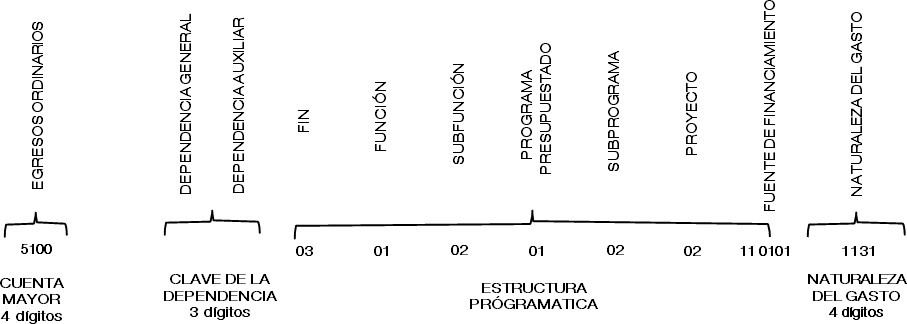 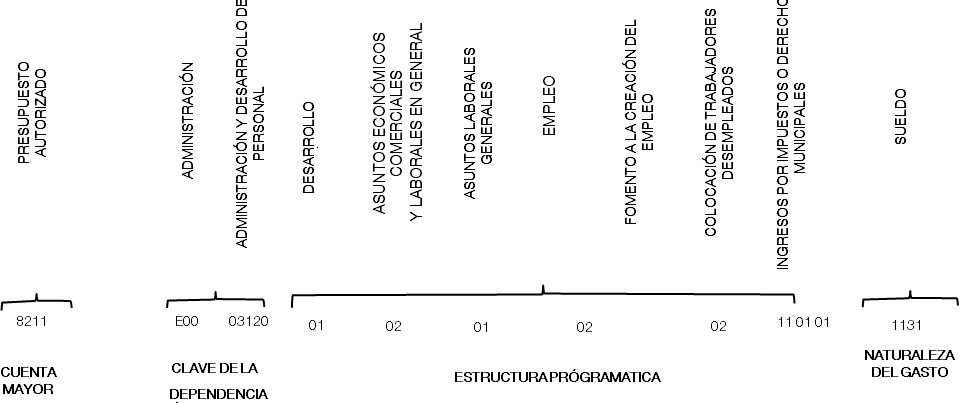 Clasificación Funcional – Programática Municipal 2024 Lista de CuentasCatálogo de Fuentes de Financiamiento MunicipalesCatálogo de Claves de Flujo de Efectivo Municipales11.4. Glosario de TérminosAdecuaciones Presupuestarias. A las modificaciones de la estructura funcional programática, administrativa y económica, así como las ampliaciones o reducciones al Presupuesto de Egresos, o a los flujos de efectivo correspondientes, siempre que permitan un mejor cumplimiento de los objetivos y metas plasmados en el Plan de Desarrollo del Estado de México (vigente).ADEFAS. A los Adeudos de Ejercicios Fiscales Anteriores; para cubrir las erogaciones devengadas y pendientes de liquidar al cierre del Ejercicio Fiscal anterior, derivadas de la contratación de bienes y servicios requeridos para el desempeño de las funciones de los Entes Públicos, para los cuales existió asignación presupuestal con saldo disponible al cierre del Ejercicio Fiscal en que se devengaron.Capítulo de Gasto. Es el mayor nivel de agregación que identifica el conjunto homogéneo y ordenado de los bienes y servicios requeridos por los entes públicos.Catálogo de Cuentas. El documento técnico integrado por la lista de cuentas, los instructivos de manejo de cuentas y las guías contabilizadoras.Clasificación Administrativa. Tiene como propósitos básicos identificar las unidades administrativas a través de las cuales se realiza la asignación, gestión y rendición de los recursos financieros públicos, así como establecer las bases institucionales y sectoriales para la elaboración y análisis de las estadísticas fiscales, organizadas y agregadas, mediante su integración y consolidación, tal como lo requieren las mejores prácticas y los modelos universales establecidos en la materia. Esta clasificación además permite delimitar con precisión el ámbito de Sector Público de cada orden de gobierno y por ende los alcances de su probable responsabilidad fiscal y cuasi fiscal.Clasificación Funcional del Gasto. Agrupa los gastos según los propósitos u objetivos socioeconómicos que persiguen los diferentes entes públicos. Presenta el gasto público según la naturaleza de los servicios gubernamentales brindados a la población. Con dicha clasificación se identifica el presupuesto destinado a funciones de gobierno, desarrollo social, desarrollo económico y otras no clasificadas; permitiendo determinar los objetivos generales de las políticas públicas y los recursos financieros que se asignan para alcanzar éstos.Clasificación Programática. Permite organizar, en forma representativa y homogénea, las asignaciones de recursos de los programas presupuestarios.Clasificador por Fuente de Financiamiento. Consiste en presentar los gastos públicos según los agregados genéricos de los recursos empleados para su financiamiento. Permite identificar las fuentes u orígenes de los ingresos que financian los egresos y precisar la orientación específica de cada fuente a efecto de controlar su aplicación.Clasificador por objeto del gasto. Instrumento que permite la obtención de información para el análisis y seguimiento de la gestión financiera gubernamental, es considerado la clasificación operativa que permite conocer en qué se gasta, (base del registro de las transacciones económico-financieras) y a su vez permite cuantificar la demanda de bienes y servicios que realiza el Sector Público.Clasificador por Rubro de Ingresos. Ordena, agrupa y presenta a los ingresos públicos en función de su diferente naturaleza y el carácter de las transacciones que le dan origen. Se distinguen los que provienen de fuentes tradicionales como los impuestos, los aprovechamientos, derechos y productos, las transferencias; los que proceden del patrimonio público como la venta de activos, de títulos, de acciones y las rentas de la propiedad; los que provienen de la disminución de activos y financiamientos. Además, identifica los ingresos públicos corrientes que se refieren a aquellos recursos que significan un aumento del efectivo del sector público, como resultado de sus operaciones normales, sin que provengan de la enajenación de sus activos; también en los casos de productos y aprovechamientos, principalmente, se presentan ingresos de capital, que son aquellos recursos provenientes de la venta de activos fijos (tales como inmuebles, muebles y equipo). Permite el registro analítico de las transacciones de ingresos, siendo el instrumento que permite vincular los aspectos presupuestarios y contables de los recursos.Clasificador por Tipo de Gasto. Relaciona las transacciones públicas que generan gastos con los grandes agregados de la clasificación económica presentándolos en Corriente; de Capital; Amortización de la deuda y disminución de pasivos; Pensiones y Jubilaciones; y Participaciones.Clave Presupuestaria. A la agrupación de los componentes de las clasificaciones Administrativa, Funcional, Programática, Económica, Objeto del Gasto, Fuente de Financiamiento que se identifica, ordena y consolida en un registro, y en donde la información de dichas clasificaciones vincula las asignaciones que se determinan durante la programación, integración, aprobación y ejercicio del Presupuesto de Egresos. Constituye un instrumento de control para el seguimiento y la evaluación del gasto público.Consolidación de Estados Financieros. Es el método para presentar la información financiera de varios entes públicos como si fuera un sector institucional. Este método consiste en la eliminación de las transacciones y/o saldos entre las unidades institucionales a consolidar, lo que permite conocer el cambio en el patrimonio, la posición financiera y/o las actividades de un sector institucional con el resto de la economía.Finalidad. Dentro de la Clasificación Funcional del Gasto, la finalidad agrupa los gastos según los propósitos u objetivos socioeconómicos que persiguen los diferentes Entes Públicos. Presenta el gasto público según la naturaleza de los servicios gubernamentales brindados a la población. Con esta clasificación se identifica el presupuesto destinado a funciones de Gobierno, al desarrollo social, al desarrollo económico y a otras no clasificadas; permitiendo determinar los objetivos generales de las políticas públicas y los recursos financieros que se asignan para alcanzarlos.Función. Es el nivel de agregación del destino de los recursos del sector público que se identifica con los campos de acción que el Marco Jurídico le establece al sector público, como la educación o la salud pública. Tiene por objeto agrupar los gastos del sector público con base en los objetivos de corto, mediano y largo plazo que se persiguen, lo que contribuye al logro de objetivos generales de acción, como pueden ser, el fomento a la educación o al desarrollo económico, entre otros.Gasto de Capital. Son los gastos destinados a la inversión de capital y las transferencias a los otros componentes institucionales del sistema económico que se efectúan para financiar gastos de éstos con tal propósito.Gasto de Inversión. A las erogaciones realizadas por los Poderes del Estado, municipios y organismos autónomos, destinados al pago de obras públicas, adquisición de bienes muebles e inmuebles y ejecución de proyectos productivos de carácter social con cargo a los capítulos de gasto 5000, 6000 y 7000.Gasto devengado. El momento contable del gasto que refleja el reconocimiento de una obligación de pago a favor de terceros por la recepción de conformidad de bienes, servicios y obras oportunamente contratados; así como de las obligaciones que derivan de tratados, leyes, decretos, resoluciones y sentencias definitivas.Gasto ejercido. El momento contable del gasto que refleja la emisión de una cuenta por liquidar certificada debidamente aprobada por la autoridad competente.Gasto etiquetado. Las erogaciones que realiza el Estado y los Municipios con cargo a las Transferencias federales etiquetadas. En el caso de los Municipios, adicionalmente se incluyen las erogaciones que realizan con recursos del Estado con un destino específico.Gasto Modificado. Es el momento contable que refleja la asignación presupuestaria que resulta de incorporar, en su caso, las adecuaciones presupuestarias al presupuesto aprobado.Gasto neto total. La totalidad de las erogaciones aprobadas relacionados con en el Presupuesto de Egresos con cargo a los ingresos previstos en la Ley de Ingresos, las cuales no incluyen las amortizaciones de la deuda pública y las operaciones que darían lugar a la duplicidad en el registro del gasto.Gasto no etiquetado. Las erogaciones que realiza el Estado y los Municipios con cargo a sus Ingresos de libre disposición y Financiamientos. En el caso de los Municipios, se excluye el gasto que realicen con recursos del Estado con un destino específico.Gasto no programable. Gasto que se destina al cumplimiento de obligaciones como: pagos pendientes de años anteriores, gastos destinados a cubrir intereses, comisiones y demás conceptos relacionados con la deuda, recursos transferidos a los municipios, a través de las Participaciones Federales y Estatales.Gasto programable. Las erogaciones que el Estado y los Municipios realizan en cumplimiento de sus atribuciones conforme a los programas para proveer bienes y servicios públicos a la población.Ingreso devengado. El que se realiza cuando existe jurídicamente el derecho de cobro de impuestos, derechos, productos, aprovechamientos y otros ingresos por parte de los entes públicos.Ingreso Estimado. Momento contable que refleja los montos previstos que se aprueban anualmente en la Ley de Ingresos, considerando los conceptos de: Impuestos, Cuotas y Aportaciones de Seguridad Social, Contribuciones de Mejoras, Derechos, Productos, Aprovechamientos, Ingresos Derivados de Financiamientos; así como de la Venta de Bienes, Prestación de Servicios y Otros Ingresos, además de Participaciones, Aportaciones, Convenios, Incentivos Derivados de la Colaboración Fiscal y Fondos Distintos de Aportaciones; así mismo, las Transferencias, Asignaciones, Subsidios y Subvenciones, y Pensiones y Jubilaciones.Ingreso Modificado. Es el momento contable que refleja las adecuaciones presupuestarias que resultan de los incrementos y decrementos a la Ley de Ingresos estimada.Ingreso Recaudado. Es el momento contable que refleja el cobro en efectivo o cualquier otro medio de pago de los Impuestos, Cuotas y Aportaciones de Seguridad Social, Contribuciones de Mejoras, Derechos, Productos, Aprovechamientos, Ingresos Derivados de Financiamientos; así como de la Venta de Bienes, Prestación de Servicios y Otros Ingresos, además de Participaciones, Aportaciones, Convenios, Incentivos Derivados de la Colaboración Fiscal y Fondos Distintos de Aportaciones; así mismo las Transferencias, Asignaciones, Subsidios y Subvenciones, y Pensiones y Jubilaciones por parte de los entes públicos.Ingresos Ordinarios. Proporción de los ingresos gubernamentales que de manera permanente y previsible obtiene el Estado o Municipios, que constituyen la fuente normal y periódica de recursos fiscales para financiar sus actividades. Se integran por los impuestos, derechos, aprovechamientos y los ingresos derivados del Sistema Nacional de Coordinación Fiscal y de otros apoyos federales, siempre y cuando que por su naturaleza no se encuentren destinados a un fin específico.Proyecto. Es el conjunto de actividades afines y coherentes que responden al logro de los objetivos del Programa y del Subprograma, en el que se definen metas y recursos para cada unidad ejecutora que lo lleva a cabo.Subfunción. Corresponde a un desglose pormenorizado de la Función, para identificar con mayor detalle la participación del sector público. Muestra un conjunto de acciones que persiguen objetivos y metas específicas que favorecen el logro del objetivo dela Función, y comprende por lo general, más de un programa.ATENTAMENTE.- MTRA. EN A.P. SONIA ISELA DÍAZ MANJARREZ.- CONTADORA GENERAL GUBERNAMENTAL.- RÚBRICA.1Introducción2Presentación3Postulados Básicos de Contabilidad Gubernamental4Efectos de la Inflación5Normas de Carácter General6Políticas de Registro7Lista de Cuentas8Instructivo de Manejo de Cuentas9Guías Contabilizadoras para el Registro Contable y Presupuestal de Operaciones Específicas9.1. Sector Central9.2. Poder Legislativo, Poder Judicial, Órganos Autónomos y Organismos Auxiliares9.3. Municipios y sus Organismos Descentralizados10Estados Financieros10.1. Contables10.2. Presupuestarios10.3. Programáticos10.4. Formato de Indicadores de Postura Fiscal10.5. Formatos de Conciliación entre los Ingresos Presupuestarios y Contables, así como entre los Egresos Presupuestarios y los Gastos Contables10.6. Formato de Ingresos y Egresos10.7. Formatos de la Ley de Disciplina Financiera de Entidades Federativas y los Municipios11Apéndice11.1. Clasificador por Objeto de Gasto Estatal Municipal 202411.2. Sector Central, Poder Legislativo, Poder Judicial, Órganos Autónomos y Organismos Auxiliares del Gobierno del Estado de México11.3. Municipios y sus Organismos Descentralizados11.4. Glosario de TérminosBienes% AnualVehículos10Vehículos de Seguridad Pública y atención de urgencias20Equipo de cómputo20Mobiliario y equipo de oficina3Edificios2Maquinaria10El resto10INGRESOSDEVENGADO AL MOMENTO DE:RECAUDADO AL MOMENTO DE:ContribucionesImpuestosPercepción del recurso.Percepción del recurso.Cuotas y Aportaciones de Seguridad SocialPercepción del recurso.Percepción del recurso.Contribuciones de MejorasPercepción del recurso.Percepción del recurso.DerechosPercepción del recurso.Percepción del recurso.Devolución de ContribucionesAl efectuar la devolución.Al efectuar la devolución.Compensación de ContribucionesAl efectuar la compensación.Al efectuar la compensación.ProductosPercepción del recurso.Percepción del recurso.AprovechamientosPercepción del recurso.Percepción del recurso.Ingresos por Venta de Bienes, Prestación de Servicios y Otros IngresosIngresos por Venta de Bienes y Prestación de ServiciosPago en una sola exhibiciónPercepción del recurso con el respectivo Comprobante Fiscal.Percepción del recurso con el respectivo Comprobante Fiscal.Pago en parcialidades o diferidoA la emisión del Comprobante Fiscal.A la generación del recibo electrónico de pago.Devolución de Ingresos por Venta de Bienes y Prestación de ServiciosAl efectuar la devolución.Al efectuar la devolución.Otros IngresosPercepción del recurso.Percepción del recurso.ParticipacionesPercepción del recurso.Percepción del recurso.Devolución de participacionesAl efectuar la devolución.Al efectuar la devolución.AportacionesPercepción del recurso.Percepción del recurso.Devolución de AportacionesAl efectuar la devolución.Al efectuar la devolución.ConveniosPercepción del recurso.Percepción del recurso.Devolución de ConveniosAl efectuar la devolución.Al efectuar la devolución.Incentivos Derivados de la Colaboración FiscalPercepción del recurso.Percepción del recurso.Fondos Distintos de AportacionesPercepción del recurso.Percepción del recurso.Transferencias y AsignacionesPercepción del recurso.Percepción del recurso.Devolución de Transferencias y AsignacionesAl efectuar la devolución.Al efectuar la devolución.Subsidios y SubvencionesPercepción del recurso.Percepción del recurso.Devolución de Subsidios y SubvencionesAl efectuar la devolución.Al efectuar la devolución.Pensiones y JubilacionesPercepción del recurso.Percepción del recurso.Transferencias del Fondo Mexicano del Petróleo para la Estabilización y el DesarrolloPercepción del recurso.Percepción del recurso.Ingresos Derivados de FinanciamientosPercepción del recurso.Percepción del recurso.GéneroGrupoRubroCuentaCuentaCuenta1111EFECTIVOActivoActivo CirculanteActivo CirculanteActivo CirculanteEfectivo y EquivalentesEfectivo y EquivalentesEfectivo y EquivalentesEfectivo (Cuenta específica)Efectivo (Cuenta específica)Efectivo (Cuenta específica)1244BIENES MUEBLESActivoActivo No CirculanteActivo No CirculanteActivo No CirculanteBienes MueblesBienes MueblesBienes MueblesEquipo de Transporte (Cuenta específica)Equipo de Transporte (Cuenta específica)Equipo de Transporte (Cuenta específica)1235	 Construcciones en Proceso en Bienes de Dominio Público	 Construcciones en Proceso en Bienes de Dominio Público	 Construcciones en Proceso en Bienes de Dominio Público	 Construcciones en Proceso en Bienes de Dominio Público	 Construcciones en Proceso en Bienes de Dominio Público12351		 Dir. Gral. de Obras Públicas (o Dependencia Ejecutora)1		 Dir. Gral. de Obras Públicas (o Dependencia Ejecutora)1		 Dir. Gral. de Obras Públicas (o Dependencia Ejecutora)1		 Dir. Gral. de Obras Públicas (o Dependencia Ejecutora)1		 Dir. Gral. de Obras Públicas (o Dependencia Ejecutora)12351	1		 Número de Obra1	1		 Número de Obra1	1		 Número de Obra1	1		 Número de Obra1	1		 Número de Obra12351	1	1		 Número de Contratista1	1	1		 Número de Contratista1	1	1		 Número de Contratista1	1	1		 Número de Contratista1	1	1		 Número de Contratista12351111	 Estimación de la obra ejecutada12351112	 IVA Pagado5100Gastos de Funcionamiento5100202A000000Dependencia, Organismos o Fideicomiso que realiza el Egreso5100202A00000001030904010111020101Fin,	Función,	Subfunción,	Programa Presupuestado, Subprograma, Proyecto yFuente de Financiamiento5100202A000000010309040101110201012111Capítulo, Concepto y Partida de Gasto5100Gastos de Funcionamiento5100A00100Dependencia General y Auxiliar que realiza el Egreso5100A00100030102010101110101Fin,	Función,	Sub	función,	Programa Presupuestado, Subprograma Proyecto y Fuentede Financiamiento5100A001000301020101011101012111Capítulo, Concepto y Partida de GastoCuentaDescripciónNaturalezaNiveles1000ACTIVO1100ACTIVO CIRCULANTE1110Efectivo y Equivalentes1111EfectivoD41112Bancos/TesoreríaD31113Bancos/Dependencias y OtrosD31114Inversiones Temporales (Hasta 3 meses)D31115Fondos con Afectación EspecíficaA31116Depósitos de Fondos de Terceros en Garantía y/o AdministraciónD31119Otros Efectivos y EquivalentesD31120Derechos a Recibir Efectivo o Equivalentes1121Inversiones Financieras de Corto PlazoD21122Cuentas por Cobrar a Corto PlazoD41123Deudores Diversos por Cobrar a Corto PlazoD41124Ingresos por Recuperar a Corto PlazoD31125Deudores por Anticipos de la Tesorería a Corto PlazoD41126Préstamos Otorgados a Corto PlazoD41129Otros Derechos a Recibir Efectivo o Equivalentes a Corto PlazoD41130Derechos a Recibir Bienes o Servicios1131Anticipo a Proveedores por Adquisición de Bienes y Prestación de Servicios a Corto PlazoD41132Anticipo a Proveedores por Adquisición de Bienes Inmuebles y Muebles a Corto PlazoD41133Anticipo a Proveedores por Adquisición de Bienes Intangibles a Corto PlazoD41134Anticipo a Contratistas por Obras Públicas a Corto PlazoD41139Otros Derechos a Recibir Bienes o Servicios a Corto PlazoD51140Inventarios1141Inventario de Mercancías para VentaD21142Inventario de Mercancías TerminadasD51143Inventario de Mercancías en Proceso de ElaboraciónD51144Inventario de Materias Primas, Materiales y Suministros para ProducciónD51145Bienes en TránsitoD21150Almacenes1151Almacén de Materiales y Suministros de ConsumoD51160Estimación por Pérdida o Deterioro de Activos Circulantes1161Estimaciones para Cuentas Incobrables por Derechos a Recibir Efectivo o EquivalentesA21162Estimación por Deterioro de InventariosA21190Otros Activos Circulantes1191Valores en GarantíaD31192Bienes en Garantía (Excluye Depósitos de Fondos)D31193Bienes Derivados de Embargos, Decomisos, Aseguramientos y Dación en PagoD41194Adquisición con Fondos de TercerosD41200ACTIVO NO CIRCULANTE1210Inversiones Financieras a Largo Plazo1211Inversiones a Largo PlazoD31212Títulos y Valores a Largo PlazoD41213Fideicomisos, Mandatos y Contratos AnálogosD31214Participaciones y Aportaciones de CapitalD31220Derechos a Recibir Efectivo o Equivalentes a Largo Plazo1221Documentos por Cobrar a Largo PlazoD41222Deudores Diversos a Largo PlazoD41223Ingresos por Recuperar a Largo PlazoD41224Préstamos Otorgados a Largo PlazoD41229Otros Derechos a Recibir Efectivo o Equivalentes a Largo PlazoD41230Bienes Inmuebles, Infraestructura y Construcciones en Proceso1231TerrenosD41232ViviendasD41233Edificios no HabitacionalesD41234InfraestructuraD41235Construcciones en Proceso en Bienes de Dominio PúblicoD51236Construcciones en Proceso en Bienes PropiosD51239Otros Bienes InmueblesD41240Bienes Muebles1241Mobiliario y Equipo de AdministraciónD41242Mobiliario y Equipo Educacional y RecreativoD41243Equipo e Instrumental Médico y de LaboratorioD41244Vehículos y Equipo de TransporteD41245Equipo de Defensa y SeguridadD41246Maquinaria, Otros Equipos y HerramientasD41247Colecciones, Obras de Arte y Objetos ValiososD41248Activos BiológicosD41250Activos Intangibles1251SoftwareD41252Patentes, Marcas y DerechosD41253Concesiones y FranquiciasD41254LicenciasD41259Otros Activos IntangiblesD41260Depreciación, Deterioro y Amortización Acumulada de Bienes1261Depreciación Acumulada de Bienes InmueblesA41262Depreciación Acumulada de InfraestructuraA41263Depreciación Acumulada de Bienes MueblesA41264Deterioro Acumulado de BienesA41265Amortización Acumulada de Activos IntangiblesA41270Activos Diferidos1271Estudios, Formulación y Evaluación de ProyectosD31272Derechos Sobre Bienes en Régimen de Arrendamiento FinancieroD31273Gastos Pagados por Adelantado a Largo PlazoD31274Anticipos a Largo PlazoD51275Beneficios al Retiro de Empleados Pagados por AdelantadoD31279Otros Activos DiferidosD31280Estimación por Pérdida o Deterioro de Activos no Circulantes1281Estimaciones por Pérdida de Cuentas Incobrables de Documentos por Cobrar a Largo PlazoA31282Estimaciones por Pérdida de Cuentas Incobrables de Deudores Diversos por Cobrar a Largo PlazoA31283Estimaciones por Pérdida de Cuentas Incobrables de Ingresos por Cobrar a Largo PlazoA31284Estimaciones por Pérdida de Cuentas Incobrables de Préstamos Otorgados a Largo PlazoA31289Estimaciones por Pérdida de Otras Cuentas Incobrables a Largo PlazoA31290Otros Activos no Circulantes1291Bienes en ConcesiónD31292Bienes en Arrendamiento FinancieroD31293Bienes en ComodatoD32000PASIVO2100PASIVO CIRCULANTE2110Cuentas por pagar a Corto Plazo2111Servicios Personales por Pagar a Corto PlazoA42112Proveedores por Pagar a Corto PlazoA42113Contratistas por Obras Públicas por Pagar a Corto PlazoA42114Participaciones y Aportaciones por Pagar a Corto PlazoA52115Transferencias Otorgadas por Pagar a Corto PlazoA42116Intereses, Comisiones y Otros Gastos de la Deuda Pública por Pagar a Corto PlazoA42117Retenciones y Contribuciones por Pagar a Corto PlazoA52118Devoluciones de la Ley de Ingresos por Pagar a Corto PlazoA42119Otras Cuentas por Pagar a Corto PlazoA52120Documentos por Pagar a Corto Plazo2121Documentos Comerciales por Pagar a Corto PlazoA42122Documentos con Contratistas por Obras Públicas por Pagar a Corto PlazoA42129Otros Documentos por Pagar a Corto PlazoA42130Porción a Corto Plazo de la Deuda Pública a Largo Plazo2131Porción a Corto Plazo de la Deuda Pública InternaA42132Porción a Corto Plazo de la Deuda Pública ExternaA42133Porción a Corto Plazo de Arrendamiento FinancieroA42140Títulos y Valores a Corto Plazo2141Títulos y Valores de la Deuda Pública Interna a Corto PlazoA42142Títulos y Valores de la Deuda Pública Externa a Corto PlazoA42150Pasivos Diferidos a Corto Plazo2151Ingresos Cobrados por Adelantado a Corto PlazoA32152Intereses Cobrados por Adelantado a Corto PlazoA32159Otros Pasivos Diferidos a Corto PlazoA32160Fondos y Bienes de Terceros en Garantía y/o en Administración a Corto Plazo2161Fondos en Garantía a Corto PlazoA42162Fondos en Administración a Corto PlazoA42163Fondos Contingentes a Corto PlazoA42164Fondos de Fideicomisos, Mandatos y Contratos Análogos a Corto PlazoA42165Otros Fondos de Terceros en Garantía y/o Administración a Corto PlazoA42166Valores y Bienes en Garantía a Corto PlazoA42170Provisiones a Corto Plazo2171Provisión para Demandas y Juicios a Corto PlazoA42172Provisión para Contingencias a Corto PlazoA42179Otras Provisiones a Corto PlazoA42190Otros Pasivos a Corto Plazo2191Ingresos por ClasificarA42192Recaudación por ParticiparA42199Otros Pasivos CirculantesA52200PASIVO NO CIRCULANTE2210Cuentas por Pagar a Largo Plazo2211Proveedores por Pagar a Largo PlazoA42212Contratistas por Obras Públicas por Pagar a Largo PlazoA42220Documentos por Pagar a Largo Plazo2221Documentos Comerciales por Pagar a Largo PlazoA42222Documentos con Contratistas por Obras Públicas por Pagar a Largo PlazoA42229Otros Documentos por Pagar a Largo PlazoA42230Deuda Pública a Largo Plazo2231Títulos y Valores de la Deuda Pública Interna a Largo PlazoA42232Títulos y Valores de la Deuda Pública Externa a Largo PlazoA42233Préstamos de la Deuda Pública Interna por Pagar a Largo PlazoA42234Préstamos de la Deuda Pública Externa por Pagar a Largo PlazoA42235Arrendamiento Financiero por Pagar a Largo PlazoA42240Pasivos Diferidos a Largo Plazo2241Créditos Diferidos a Largo PlazoA42242Intereses Cobrados por Adelantado a Largo PlazoA42249Otros Pasivos Diferidos a Largo PlazoA42250Fondos y Bienes de Terceros en Garantía y/o Administración a Largo Plazo2251Fondos en Garantía a Largo PlazoA42252Fondos en Administración a Largo PlazoA42253Fondos Contingentes a Largo PlazoA42254Fondos de Fideicomisos, Mandatos y Contratos Análogos a Largo PlazoA42255Otros Fondos de Terceros en Garantía y/o Administración a Largo PlazoA42256Valores y Bienes en Garantía a Largo PlazoA42260Provisiones a Largo Plazo2261Provisión para Demandas y Juicios a Largo PlazoA42262Provisión para Pensiones a Largo PlazoA42263Provisión para Contingencias a Largo PlazoA42269Otras Provisiones a Largo PlazoA43000HACIENDA PÚBLICA/ PATRIMONIO3100Hacienda Pública/Patrimonio Contribuido3110Aportaciones3111AportacionesA43120Donaciones de Capital3121Donaciones de CapitalA23130Actualización de la Hacienda Pública/Patrimonio3131Actualización de la Hacienda Pública/PatrimonioA23200Hacienda Pública/Patrimonio Generado3210Resultados del Ejercicio (Ahorro/ Desahorro)3211Resultados del Ejercicio (Ahorro/ Desahorro)A23220Resultados de Ejercicios Anteriores3221Resultados de Ejercicios AnterioresA23230Revalúos3231Revalúo de Bienes InmueblesA43232Revalúo de Bienes MueblesA43233Revalúo de Bienes IntangiblesA43239Otros RevalúosA43240Reservas3241Reservas de PatrimonioA33242Reservas TerritorialesA33243Reservas por ContingenciasA33250Rectificaciones de Resultados de Ejercicios Anteriores3251Cambios en Políticas ContablesA23252Cambios por Errores ContablesA23300Exceso o Insuficiencia en la Actualización de la Hacienda Pública/Patrimonio3310Resultado por Posición Monetaria3311Resultado por Posición MonetariaA23320Resultado por Tenencia de Activos no Monetarios3321Resultado por Tenencia de Activos no MonetariosA24000INGRESOS Y OTROS BENEFICIOS4100Ingresos de GestiónA44200Participaciones, Aportaciones, Convenios, Incentivos derivados de la colaboración fiscal, fondos distintos de aportaciones, Transferencias, Asignaciones, Subvenciones, Pensiones y JubilacionesA44300Otros Ingresos y BeneficiosA45000GASTOS Y OTRAS PÉRDIDAS5100Gastos de FuncionamientoD45200Transferencias, Asignaciones, Subsidios y Otras AyudasD45300Participaciones y AportacionesD45400Intereses, Comisiones y Otros Gastos de la Deuda PúblicaD45500Otros Gastos y Pérdidas ExtraordinariasD45511Estimaciones de pérdida por deterioro de Activos Circulantes5512Estimaciones de pérdida por deterioro de Activos No Circulantes5516Deterioro de bienes5518Disminución de bienes por pérdida u obsolescencia5600Inversión PúblicaD45700Bienes Muebles e IntangiblesD45800Costo de VentasD56000CUENTAS DE CIERRE CONTABLE6100Resumen de Ingresos y GastosD26200Ahorro de la Gestión6300Desahorro de la Gestión7000CUENTAS DE ORDEN CONTABLES7100Valores7110Valores7111Valores en CustodiaD27112Custodia de ValoresA27113Instrumentos de Crédito Prestados a Formadores de MercadoD27114Préstamo de Instrumentos de Crédito a Formadores de Mercado y su GarantíaA27115Instrumentos de Crédito Recibidos en Garantía de los Formadores de MercadoD27116Garantía de Créditos Recibidos de los Formadores de MercadoA27200Emisión de Obligaciones7210Emisión de Obligaciones7211Autorización para la Emisión de Bonos, Títulos y Valores de la Deuda Pública InternaD27212Autorización para la Emisión de Bonos, Títulos y Valores de la Deuda Pública ExternaD27213Emisiones Autorizadas de la Deuda Pública Interna y ExternaA27214Suscripción de Contratos de Préstamos y Otras Obligaciones de la Deuda Pública InternaD27215Suscripción de Contratos de Préstamos y Otras Obligaciones de la Deuda Pública ExternaD27216Contratos de Préstamos y Otras Obligaciones de la Deuda Pública Interna y ExternaA27300Avales y Garantías7310Avales y Garantías7311Avales AutorizadosD27312Avales FirmadosA27313Fianzas y Garantías Recibidas por Deudas a CobrarD27314Fianzas y Garantías RecibidasA27315Fianzas Otorgadas para Respaldar Obligaciones no Fiscales del GobiernoD27316Fianzas Otorgadas del Gobierno para Respaldar Obligaciones no FiscalesA27400Juicios7410Juicios7411Demandas Judiciales en Proceso de ResoluciónD27412Resoluciones de Demandas en Proceso JudicialA27500Inversión Mediante Proyectos para Prestación de Servicios (PPS) y Similares7510Inversión Mediante Proyectos para Prestación de Servicios (PPS) y Similares7511Contratos para Inversión Mediante Proyectos para Prestación de Servicios (PPS) y SimilaresD27512Inversión Pública Contratada Mediante Proyectos para Prestación de Servicios (PPS) y SimilaresA27600Bienes Concesionados o en Comodato7610Bienes Concesionados o en Comodato7611Bienes Bajo Contrato en ConcesiónD27612Contrato de Concesión por BienesA27613Bienes Bajo Contrato en ComodatoD27614Contrato de Comodato por BienesA27700Cuentas de Orden No Presupuestarias7701Avales OtorgadosA27702Obligaciones ContingentesD47703Fondos en Desincorporación ( En Efectivo)D27704Desincorporación de Fondos (En Efectivo)A27705AlmacénD27706Artículos Disponibles por el AlmacénA27707Artículos Distribuidos por el AlmacénA27708Organismos Auxiliares Cuenta de ControlA37709Cuenta de Control de Organismos AuxiliaresD37710Activo en Arrendamiento FinancieroD27711Arrendamiento Financiero de ActivosA27715Fondos de Desincorporación ( En Especie )D27716Desincorporación de Fondos ( En Especie )A27717Fideicomiso para Capacitación, Investigación y Educación Médica ContinuaD27718Capacitación, Investigación y Educación Médica Continua del FideicomisoA27719Programa Nacional de Recursos FederalesD27720Recursos Federales ProgramablesA27721Donaciones de Bienes Recibidos Pendientes de RegularizarD27722Regularización de Donación de Bienes RecibidosA27723Derechos Actuariales de Servidores PúblicosD27724Reservas ActuarialesA27725Rezagos por Cobro de AguaD27726Responsabilidad por Cobros de AguaA27727Fondo de Prioridades Estatales y MunicipalesD27728Recursos Aplicados del Fondo de PrioridadesA27729Bienes Muebles e Inmuebles en ComodatoD27730Comodato de Bienes Muebles e InmueblesA27731Fianzas ContratadasD27732Contratación de FianzasA27733Programas Culturales TripartitasD27734Tripartitas Programas CulturalesA27735Rezago por Cobro de ImpuestosD27736Responsabilidad por Cobro de ImpuestosA27737Multas Federales Pendientes de CobroD27738Cobros Pendientes por Multas FederalesA27739Fideicomiso de Aportaciones para Planta TratadoraD27740Aportación para Planta Tratadora de FideicomisoA27741Reserva de Inversión del Sistema de Capitalización IndividualD27742Inversión de Reserva del Sistema de Capitalización IndividualA27743Inventario a Precio de VentaD27744Precio de Inventario de VentaA27745Deducciones a Precio de VentaD27746Precio de Venta de las DeduccionesA27747Beneficios Otorgados a DerechohabientesD27748Prestaciones Disfrutadas por los DerechohabientesA27749Créditos por Ejercer Cadenas ProductivasD37750Por Ejercer de Créditos de Cadenas ProductivasA37751Medicamentos en ConsignaciónD47752Consignación de MedicamentosA47753Insumos Médicos en AdministraciónD37754Administración de Insumos MédicosA37755Acuerdos de DisposiciónA47756Acuerdos de Disposición por EjecutarD47757Radicación de los Acuerdos de DisposiciónD48000CUENTAS DE ORDEN PRESUPUESTARIAS8100LEY DE INGRESOS8110LEY DE INGRESOS ESTIMADAD58120LEY DE INGRESOS POR EJECUTARA58130MODIFICACIONES A LA LEY DE INGRESOS ESTIMADA (NO SE UTILIZA)A58140LEY DE INGRESOS DEVENGADAA58150LEY DE INGRESOS RECAUDADAA58200PRESUPUESTO DE EGRESOS8210PRESUPUESTO DE EGRESOS APROBADO8211Presupuesto de Egresos Aprobado de Gastos de FuncionamientoA48212Presupuesto de Egresos Aprobado de Transferencias, Asignaciones, Subsidios y Otras AyudasA48213Presupuesto de Egresos Aprobado de Participaciones y AportacionesA48214Presupuesto de Egresos Aprobado de Intereses, Comisiones y Otros Gastos de la Deuda PúblicaA48215Presupuesto de Egresos Aprobado de Inversión PúblicaA48216Presupuesto de Egresos Aprobado de Bienes Muebles, Inmuebles e IntangiblesA48217Presupuesto de Egresos Aprobado de Inversiones Financieras y Otras ProvisionesA48220PRESUPUESTO DE EGRESOS POR EJERCER8221Presupuesto de Egresos por Ejercer de Gastos de FuncionamientoD48222Presupuesto de Egresos por Ejercer de Transferencias, Asignaciones, Subsidios y Otras AyudasD48223Presupuesto de Egresos por Ejercer de Participaciones y AportacionesD48224Presupuesto de Egresos por Ejercer de Intereses, Comisiones y Otros Gastos de la Deuda PúblicaD48225Presupuesto de Egresos por Ejercer de Inversión PúblicaD48226Presupuesto de Egresos por Ejercer de Bienes Muebles, Inmuebles e IntangiblesD48227Presupuesto de Egresos por Ejercer de Inversiones Financieras y Otras ProvisionesD48230MODIFICACIONES AL PRESUPUESTO DE EGRESOS APROBADO (NO SE UTILIZA)8231Modificaciones al Presupuesto de Egresos Aprobado de Gastos de FuncionamientoD48232Modificaciones al Presupuesto de Egresos Aprobado de Transferencias, Asignaciones, Subsidios y Otras AyudasD48233Modificaciones al Presupuesto de Egresos Aprobado de Participaciones y AportacionesD48234Modificaciones al Presupuesto de Egresos Aprobado de Intereses, Comisiones y Otros Gastos de la Deuda PúblicaD48235Modificaciones al Presupuesto de Egresos Aprobado de Inversión PúblicaD48236Modificaciones al Presupuesto de Egresos Aprobado de Bienes Muebles, Inmuebles e IntangiblesD48237Modificaciones al Presupuesto de Egresos Aprobado de Inversiones Financieras y Otras ProvisionesD48240PRESUPUESTO DE EGRESOS COMPROMETIDO8241Presupuesto de Egresos Comprometido de Gastos de FuncionamientoD48242Presupuesto de Egresos Comprometido de Transferencias, Asignaciones, Subsidios y Otras AyudasD48243Presupuesto de Egresos Comprometido de Participaciones y AportacionesD48244Presupuesto de Egresos Comprometido de Intereses, Comisiones y Otros Gastos de la Deuda PúblicaD48245Presupuesto de Egresos Comprometido de Inversión PúblicaD48246Presupuesto de Egresos Comprometido de Bienes Muebles, Inmuebles e IntangiblesD48247Presupuesto de Egresos Comprometido de Inversiones Financieras y Otras ProvisionesD48250PRESUPUESTO DE EGRESOS DEVENGADO8251Presupuesto de Egresos Devengado de Gastos de FuncionamientoD48252Presupuesto de Egresos Devengado de Transferencias, Asignaciones, Subsidios y Otras AyudasD48253Presupuesto de Egresos Devengado de Participaciones y AportacionesD48254Presupuesto de Egresos Devengado de Intereses, Comisiones y Otros Gastos de la Deuda PúblicaD48255Presupuesto de Egresos Devengado de Inversión PúblicaD48256Presupuesto de Egresos Devengado de Bienes Muebles, Inmuebles e IntangiblesD48257Presupuesto de Egresos Devengado de Inversiones Financieras y Otras ProvisionesD48260PRESUPUESTO DE EGRESOS EJERCIDO (NO SE UTILIZA)8261Presupuesto de Egresos Ejercido de Gastos de FuncionamientoD48262Presupuesto de Egresos Ejercido de Transferencias, Asignaciones, Subsidios y Otras AyudasD48263Presupuesto de Egresos Ejercido de Participaciones y AportacionesD48264Presupuesto de Egresos Ejercido de Intereses, Comisiones y Otros Gastos de la Deuda PúblicaD48265Presupuesto de Egresos Ejercido de Inversión PúblicaD48266Presupuesto de Egresos Ejercido de Bienes Muebles, Inmuebles e IntangiblesD48267Presupuesto de Egresos Ejercido de Inversiones Financieras y Otras ProvisionesD48270PRESUPUESTO DE EGRESOS PAGADO8271Presupuesto de Egresos Pagado de Gastos de FuncionamientoD48272Presupuesto de Egresos Pagado de Transferencias, Asignaciones, Subsidios y Otras AyudasD48273Presupuesto de Egresos Pagado de Participaciones y AportacionesD48274Presupuesto de Egresos Pagado de Intereses, Comisiones y Otros Gastos de la Deuda PúblicaD48275Presupuesto de Egresos Pagado de Inversión PúblicaD48276Presupuesto de Egresos Pagado de Bienes Muebles, Inmuebles e IntangiblesD48277Presupuesto de Egresos Pagado de Inversiones Financieras y Otras ProvisionesD49000CUENTAS DE CIERRE PRESUPUESTARIO9100Superávit Financiero9200Déficit Financiero9300Adeudo de Ejercicios Fiscales Anteriores9400Gastos de la Deuda Pública9500Costo por CoberturasGÉNEROGÉNEROACTIVOACTIVOGRUPOGRUPOACTIVO CIRCULANTEACTIVO CIRCULANTERUBRORUBROEFECTIVO Y EQUIVALENTESEFECTIVO Y EQUIVALENTESCUENTACUENTA11111111TÍTULOTÍTULOEFECTIVOEFECTIVONATURALEZANATURALEZADEUDORADEUDORAMOVIMIENTOSMOVIMIENTOSMOVIMIENTOSMOVIMIENTOSNo.CARGONo.ABONODURANTE EL EJERCICIODURANTE EL EJERCICIO1Por los pagos efectuados en la Caja General.1De todas las salidas de efectivo, por pagos realizados a terceros o salidas por depósitos a los bancos.2Por los pagos e ingresos recibidos en la Caja del Organismo Auxiliar.2Por el faltante de efectivo según arqueo de caja.3Por los pagos en las cajas de las tesorerías municipales y organismos operadores de agua.4Por el sobrante en efectivo según arqueo de caja.5Por la entrega inicial del fondo fijo de caja y los incrementos posteriores.3Por las disminuciones o cancelaciones que lleguen a efectuarse al fondo fijo de caja, en el caso del Poder Ejecutivo.AL FINAL DEL EJERCICIO4Por el traspaso del fondo fijo al cierre del ejercicio a la cuenta de bancos.5Por la cancelación de fondo fijo a funcionarios por entrega a recepción.SU SALDO REPRESENTALa existencia de efectivo en caja (billetes, monedas, cheques recibidos, giros bancarios), así como el de las dotaciones entregadas a las Dependencias del Gobierno del Estado, o del Municipio en su caso; asimismo los importes de los fondos fijos de caja autorizados y entregados.El monto en dinero propiedad del ente público recibido en caja y aquel que está a su cuidado y administraciónSU SALDO REPRESENTALa existencia de efectivo en caja (billetes, monedas, cheques recibidos, giros bancarios), así como el de las dotaciones entregadas a las Dependencias del Gobierno del Estado, o del Municipio en su caso; asimismo los importes de los fondos fijos de caja autorizados y entregados.El monto en dinero propiedad del ente público recibido en caja y aquel que está a su cuidado y administraciónSU SALDO REPRESENTALa existencia de efectivo en caja (billetes, monedas, cheques recibidos, giros bancarios), así como el de las dotaciones entregadas a las Dependencias del Gobierno del Estado, o del Municipio en su caso; asimismo los importes de los fondos fijos de caja autorizados y entregados.El monto en dinero propiedad del ente público recibido en caja y aquel que está a su cuidado y administraciónSU SALDO REPRESENTALa existencia de efectivo en caja (billetes, monedas, cheques recibidos, giros bancarios), así como el de las dotaciones entregadas a las Dependencias del Gobierno del Estado, o del Municipio en su caso; asimismo los importes de los fondos fijos de caja autorizados y entregados.El monto en dinero propiedad del ente público recibido en caja y aquel que está a su cuidado y administraciónOBSERVACIONESOBSERVACIONESOBSERVACIONESOBSERVACIONESGÉNEROGÉNEROACTIVOACTIVOGRUPOGRUPOACTIVO CIRCULANTEACTIVO CIRCULANTERUBRORUBROEFECTIVO Y EQUIVALENTESEFECTIVO Y EQUIVALENTESCUENTACUENTA11121112TÍTULOTÍTULOBANCOS / TESORERÍABANCOS / TESORERÍANATURALEZANATURALEZADEUDORADEUDORAMOVIMIENTOSMOVIMIENTOSMOVIMIENTOSMOVIMIENTOSNo.CARGONo.ABONODURANTE EL EJERCICIODURANTE EL EJERCICIO1Por los depósitos efectuados en cuentas bancarias.1Por los cheques expedidos.2Por los rendimientos generados en cuentas bancarias.2Por las transferencias autorizadas, (Banca Electrónica).3Por las transferencias autorizadas a Instituciones Bancarias (Banca Electrónica).3Por los cargos del banco por concepto de devolución de depósitos de cheques no procedentes, comisiones, manejo de cuenta, etc.4Donativos4Por los ingresos extraordinarios en bancos por el vencimiento de los fondos a terceros5Las transferencias de seguridad social por obligación de leySU SALDO REPRESENTAEl efectivo disponible depositado en Instituciones Bancarias a una fecha.SU SALDO REPRESENTAEl efectivo disponible depositado en Instituciones Bancarias a una fecha.SU SALDO REPRESENTAEl efectivo disponible depositado en Instituciones Bancarias a una fecha.SU SALDO REPRESENTAEl efectivo disponible depositado en Instituciones Bancarias a una fecha.OBSERVACIONESOBSERVACIONESOBSERVACIONESOBSERVACIONESGÉNEROGÉNEROACTIVOACTIVOGRUPOGRUPOACTIVO CIRCULANTEACTIVO CIRCULANTERUBRORUBROEFECTIVO Y EQUIVALENTESEFECTIVO Y EQUIVALENTESCUENTACUENTA11131113TÍTULOTÍTULOBANCOS /DEPENDENCIAS Y OTROSBANCOS /DEPENDENCIAS Y OTROSNATURALEZANATURALEZADEUDORADEUDORAMOVIMIENTOSMOVIMIENTOSMOVIMIENTOSMOVIMIENTOSNo.CARGONo.ABONODURANTE EL EJERCICIODURANTE EL EJERCICIO1Por los depósitos efectuados en cuentas bancarias.1Por los cheques expedidos.2Por los rendimientos generados en cuentas bancarias2Por las transferencias autorizadas, (Banca Electrónica).3Por las transferencias autorizadas a Instituciones Bancarias (Banca Electrónica).3Por los cargos del banco por concepto de devolución de depósitos de cheques no procedentes, comisiones, manejo de cuenta, etc.4Donativos.4Por los ingresos extraordinarios en bancos, por el vencimiento de los fondos de terceros.5Las transferencias a la seguridad social por obligación de Ley.SU SALDO REPRESENTAEl efectivo disponible depositado en Instituciones Bancarias a una fecha.SU SALDO REPRESENTAEl efectivo disponible depositado en Instituciones Bancarias a una fecha.SU SALDO REPRESENTAEl efectivo disponible depositado en Instituciones Bancarias a una fecha.SU SALDO REPRESENTAEl efectivo disponible depositado en Instituciones Bancarias a una fecha.OBSERVACIONESEn el ámbito estatal sólo aplica a Dependencias y unidades ejecutoras de los Organismos Auxiliares.El saldo de esta cuenta no se suma al Estado de Posición Financiera de la Entidad Pública, se utiliza como cuenta de control interno de sus unidades administrativas o ejecutoras del gasto.OBSERVACIONESEn el ámbito estatal sólo aplica a Dependencias y unidades ejecutoras de los Organismos Auxiliares.El saldo de esta cuenta no se suma al Estado de Posición Financiera de la Entidad Pública, se utiliza como cuenta de control interno de sus unidades administrativas o ejecutoras del gasto.OBSERVACIONESEn el ámbito estatal sólo aplica a Dependencias y unidades ejecutoras de los Organismos Auxiliares.El saldo de esta cuenta no se suma al Estado de Posición Financiera de la Entidad Pública, se utiliza como cuenta de control interno de sus unidades administrativas o ejecutoras del gasto.OBSERVACIONESEn el ámbito estatal sólo aplica a Dependencias y unidades ejecutoras de los Organismos Auxiliares.El saldo de esta cuenta no se suma al Estado de Posición Financiera de la Entidad Pública, se utiliza como cuenta de control interno de sus unidades administrativas o ejecutoras del gasto.GÉNEROGÉNEROACTIVOACTIVOGRUPOGRUPOACTIVO CIRCULANTEACTIVO CIRCULANTERUBRORUBROEFECTIVO Y EQUIVALENTESEFECTIVO Y EQUIVALENTESCUENTACUENTA11141114TÍTULOTÍTULOINVERSIONES TEMPORALES (HASTA 3 MESES)INVERSIONES TEMPORALES (HASTA 3 MESES)NATURALEZANATURALEZADEUDORADEUDORAMOVIMIENTOSMOVIMIENTOSMOVIMIENTOSMOVIMIENTOSNo.CARGONo.ABONODURANTE EL EJERCICIODURANTE EL EJERCICIO1Por los depósitos realizados en Instituciones Financieras con instrumentos de inversión.1Por los retiros parciales realizados o cancelados de dichas inversiones.2Por los rendimientos devengados con Instituciones Financieras no cobrados en instrumentos de inversión.2Por las transferencias autorizadas a Instituciones Bancarias y Financieras (Banca Electrónica).3Por las transferencias autorizadas a Instituciones Bancarias y Financieras (Banca Electrónica).4Por el devengado y pago por la contratación o incremento de inversiones financieras3Por la diferencia de cotización negativa en valores negociables en moneda extranjera5Por la diferencia de cotización a favor de inversiones financierasSU SALDO REPRESENTAEl valor de las inversiones en Instituciones Bancarias y Financieras a una fecha dada.SU SALDO REPRESENTAEl valor de las inversiones en Instituciones Bancarias y Financieras a una fecha dada.SU SALDO REPRESENTAEl valor de las inversiones en Instituciones Bancarias y Financieras a una fecha dada.SU SALDO REPRESENTAEl valor de las inversiones en Instituciones Bancarias y Financieras a una fecha dada.OBSERVACIONESOBSERVACIONESOBSERVACIONESOBSERVACIONESGÉNEROACTIVOGRUPOACTIVO CIRCULANTERUBROEFECTIVO Y EQUIVALENTESCUENTA1115TÍTULOFONDOS CON AFECTACIÓN ESPECÍFICANATURALEZAACREEDORAMOVIMIENTOSMOVIMIENTOSMOVIMIENTOSMOVIMIENTOSNo.CARGONo.ABONODURANTE EL EJERCICIO1DURANTE EL EJERCICIO1Por las cancelaciones de los créditos incobrables autorizados por el H. Consejo Directivo.1De los importes realizados en las emisiones de otorgamiento de créditos.2Por el importe a cancelar de los créditos a corto y mediano plazo de los servidores públicos y pensionados que fallezcan o queden incapacitados en forma total y permanente.13Por el importe a cancelar de los créditos prescritos o que el Comité respectivo califique como incobrables.14Por el importe a cancelar del fondo de garantía al cierre del ejercicio, una vez transcurridos tres años.1SU SALDO REPRESENTAEl importe del saldo que se tiene para reconocer créditos incobrables.El monto de los fondos con afectación específica que deben financiar determinados gastos o actividades.SU SALDO REPRESENTAEl importe del saldo que se tiene para reconocer créditos incobrables.El monto de los fondos con afectación específica que deben financiar determinados gastos o actividades.SU SALDO REPRESENTAEl importe del saldo que se tiene para reconocer créditos incobrables.El monto de los fondos con afectación específica que deben financiar determinados gastos o actividades.SU SALDO REPRESENTAEl importe del saldo que se tiene para reconocer créditos incobrables.El monto de los fondos con afectación específica que deben financiar determinados gastos o actividades.OBSERVACIONESSólo aplica a Organismos Auxiliares.OBSERVACIONESSólo aplica a Organismos Auxiliares.OBSERVACIONESSólo aplica a Organismos Auxiliares.OBSERVACIONESSólo aplica a Organismos Auxiliares.GÉNEROGÉNEROACTIVOACTIVOGRUPOGRUPOACTIVO CIRCULANTEACTIVO CIRCULANTERUBRORUBROEFECTIVO Y EQUIVALENTESEFECTIVO Y EQUIVALENTESCUENTACUENTA11161116TÍTULOTÍTULODEPÓSITOS DE FONDOS DE TERCEROS EN GARANTÍA Y/O ADMINISTRACIÓNDEPÓSITOS DE FONDOS DE TERCEROS EN GARANTÍA Y/O ADMINISTRACIÓNNATURALEZANATURALEZADEUDORADEUDORAMOVIMIENTOSMOVIMIENTOSMOVIMIENTOSMOVIMIENTOSNo.CARGONo.ABONO1DURANTE EL EJERCICIO1DURANTE EL EJERCICIO1Por las cantidades otorgadas en guarda para garantizar bienes o servicios.1Por la devolución o aplicación de los depósitos en garantía por haber terminado el plazo de los contratos o por la cancelación de los mismos.SU SALDO REPRESENTAEl importe de los depósitos otorgados en garantía.Los recursos propiedad de terceros que se encuentran en poder del ente público en garantía del cumplimiento de obligaciones contractuales o legales para su administración.SU SALDO REPRESENTAEl importe de los depósitos otorgados en garantía.Los recursos propiedad de terceros que se encuentran en poder del ente público en garantía del cumplimiento de obligaciones contractuales o legales para su administración.SU SALDO REPRESENTAEl importe de los depósitos otorgados en garantía.Los recursos propiedad de terceros que se encuentran en poder del ente público en garantía del cumplimiento de obligaciones contractuales o legales para su administración.SU SALDO REPRESENTAEl importe de los depósitos otorgados en garantía.Los recursos propiedad de terceros que se encuentran en poder del ente público en garantía del cumplimiento de obligaciones contractuales o legales para su administración.OBSERVACIONESOBSERVACIONESOBSERVACIONESOBSERVACIONESGÉNEROGÉNEROACTIVOACTIVOGRUPOGRUPOACTIVO CIRCULANTEACTIVO CIRCULANTERUBRORUBROEFECTIVO Y EQUIVALENTESEFECTIVO Y EQUIVALENTESCUENTACUENTA11191119TÍTULOTÍTULOOTROS EFECTIVOS Y EQUIVALENTESOTROS EFECTIVOS Y EQUIVALENTESNATURALEZANATURALEZADEUDORADEUDORAMOVIMIENTOSMOVIMIENTOSMOVIMIENTOSMOVIMIENTOSNo.CARGONo.ABONO1DURANTE EL EJERCICIO1DURANTE EL EJERCICIO1Por la creación del Fondo de Reserva de acuerdo a la constancia de liquidación de participaciones en la denominación “Descuento para el fondo de reserva del FEIEF”.1Por el uso del Fondo de Reserva o reintegro de los recursos conforme a las reglas del decreto.SU SALDO REPRESENTAEl importe de los recursos del Fondo de Reserva.SU SALDO REPRESENTAEl importe de los recursos del Fondo de Reserva.SU SALDO REPRESENTAEl importe de los recursos del Fondo de Reserva.SU SALDO REPRESENTAEl importe de los recursos del Fondo de Reserva.OBSERVACIONESOBSERVACIONESOBSERVACIONESOBSERVACIONESGÉNEROACTIVOGRUPOACTIVO CIRCULANTERUBRODERECHOS A RECIBIR EFECTIVO O EQUIVALENTESCUENTA1121TÍTULOINVERSIONES FINANCIERAS DE CORTO PLAZONATURALEZADEUDORAMOVIMIENTOSMOVIMIENTOSMOVIMIENTOSMOVIMIENTOSNo.CARGONo.ABONODURANTE EL EJERCICIODURANTE EL EJERCICIO1Por los depósitos realizados en Instituciones Financieras con instrumentos de inversión.1Por los retiros parciales realizados o cancelados de dichas inversiones.2Por los rendimientos devengados con Instituciones Financieras no cobrados en instrumentos de inversión.2Por las transferencias autorizadas a Instituciones Bancarias y Financieras (Banca Electrónica).3Por las transferencias autorizadas a Instituciones Bancarias y Financieras (Banca Electrónica).SU SALDO REPRESENTAEl valor de las inversiones en Instituciones Bancarias y Financieras a una fecha dada.SU SALDO REPRESENTAEl valor de las inversiones en Instituciones Bancarias y Financieras a una fecha dada.SU SALDO REPRESENTAEl valor de las inversiones en Instituciones Bancarias y Financieras a una fecha dada.SU SALDO REPRESENTAEl valor de las inversiones en Instituciones Bancarias y Financieras a una fecha dada.OBSERVACIONESOBSERVACIONESOBSERVACIONESOBSERVACIONESGÉNEROACTIVOGRUPOACTIVO CIRCULANTERUBRODERECHOS A RECIBIR EFECTIVO O EQUIVALENTESCUENTA1122TÍTULOCUENTAS POR COBRAR A CORTO PLAZONATURALEZADEUDORAMOVIMIENTOSMOVIMIENTOSMOVIMIENTOSMOVIMIENTOSNo.CARGONo.ABONODURANTE EL EJERCICIODURANTE EL EJERCICIO11Por la venta de mercancías a clientes y la prestación de servicio a crédito.11Por los pagos parciales o totales que a cuenta o en liquidación de su adeudo efectúen los clientes.2Por la devolución de cheques por Ingresos captados, en el caso del poder ejecutivo.2Por las devoluciones de mercancías por parte de los clientes.3Por los adeudos de los Organismos Auxiliares y Autónomos generados por cargos directos entre otros al GEM.3Por las rebajas y bonificaciones sobre ventas concedidas a los clientes.4Por los descuentos sobre venta concedidos a los clientes.5Por las cuentas que se determinen como incobrables a clientes, previa autorización.6Por la recuperación del pago de los cheques devueltos.7Por la determinación de la Incobrabilidad de los cheques previa autorización.8Por los depósitos realizados a la Caja General del GEM.42Por los adeudos de los Organismos Auxiliares y Autónomos generados por cargos directos entre otros al GEM; y de Municipios con cargo a las Participaciones Federales y Créditos Fiscales.92Por los cobros efectuados a los Municipios vía Participaciones Federales.SU SALDO REPRESENTAEl adeudo de los clientes por las ventas de mercancías y la prestación de servicios a crédito.SU SALDO REPRESENTAEl adeudo de los clientes por las ventas de mercancías y la prestación de servicios a crédito.SU SALDO REPRESENTAEl adeudo de los clientes por las ventas de mercancías y la prestación de servicios a crédito.SU SALDO REPRESENTAEl adeudo de los clientes por las ventas de mercancías y la prestación de servicios a crédito.OBSERVACIONES1 Para uso exclusivo del ISSEMyM e IMEVIS.2 Solo aplica al Sector Central del Poder Ejecutivo.OBSERVACIONES1 Para uso exclusivo del ISSEMyM e IMEVIS.2 Solo aplica al Sector Central del Poder Ejecutivo.OBSERVACIONES1 Para uso exclusivo del ISSEMyM e IMEVIS.2 Solo aplica al Sector Central del Poder Ejecutivo.OBSERVACIONES1 Para uso exclusivo del ISSEMyM e IMEVIS.2 Solo aplica al Sector Central del Poder Ejecutivo.GÉNEROACTIVOGRUPOACTIVO CIRCULANTERUBRODERECHOS A RECIBIR EFECTIVO O EQUIVALENTESCUENTA1123TÍTULODEUDORES DIVERSOS POR COBRAR A CORTO PLAZONATURALEZADEUDORAMOVIMIENTOSMOVIMIENTOSMOVIMIENTOSMOVIMIENTOSNo.CARGONo.ABONODURANTE EL EJERCICIODURANTE EL EJERCICIO1Por los importes de los adeudos, derivados de operaciones diversas.1Por los pagos parciales o totales que a cuenta o en liquidación, efectúen los deudores.2Por los gastos a comprobar.2Por la comprobación parcial o total de los anticipos para gastos; las autorizaciones de pago se considerarán comprobadas hasta el momento en que la Dirección General de Planeación y Gasto Público autorice la aplicación correspondiente.3Por los remanentes de los anticipos para gastos a comprobar.4Por el importe de las cuentas que determinen incobrables, previa autorización.5Por el cobro de la devolución de materiales y suministros6Por el pago por adquisición de materiales y suministros con nota de crédito7Al cierre de libros por el saldo deudor de la cuentaSU SALDO REPRESENTAEl importe de los adeudos y anticipos para gastos pendientes de cobrar y comprobar.SU SALDO REPRESENTAEl importe de los adeudos y anticipos para gastos pendientes de cobrar y comprobar.SU SALDO REPRESENTAEl importe de los adeudos y anticipos para gastos pendientes de cobrar y comprobar.SU SALDO REPRESENTAEl importe de los adeudos y anticipos para gastos pendientes de cobrar y comprobar.OBSERVACIONESOBSERVACIONESOBSERVACIONESOBSERVACIONESGÉNEROGÉNEROACTIVOACTIVOGRUPOGRUPOACTIVO CIRCULANTEACTIVO CIRCULANTERUBRORUBRODERECHOS A RECIBIR EFECTIVO O EQUIVALENTESDERECHOS A RECIBIR EFECTIVO O EQUIVALENTESCUENTACUENTA11241124TÍTULOTÍTULOINGRESOS POR RECUPERAR A CORTO PLAZOINGRESOS POR RECUPERAR A CORTO PLAZONATURALEZANATURALEZADEUDORADEUDORAMOVIMIENTOSMOVIMIENTOSMOVIMIENTOSMOVIMIENTOSNo.CARGONo.ABONO1DURANTE EL EJERCICIO1DURANTE EL EJERCICIO1Por el importe de las contribuciones por cobrar documentadas a cargo de las Entidades Públicas11Por la recuperación o pago de contribuciones por cobrar de Entidades PúblicasSU SALDO REPRESENTAEl monto las contribuciones por cobrar documentadas, el pago o la recuperación a cargo de Entidades PúblicasSU SALDO REPRESENTAEl monto las contribuciones por cobrar documentadas, el pago o la recuperación a cargo de Entidades PúblicasSU SALDO REPRESENTAEl monto las contribuciones por cobrar documentadas, el pago o la recuperación a cargo de Entidades PúblicasSU SALDO REPRESENTAEl monto las contribuciones por cobrar documentadas, el pago o la recuperación a cargo de Entidades PúblicasOBSERVACIONESPara uso exclusivo de los Municipios, para el caso del FEIEFOBSERVACIONESPara uso exclusivo de los Municipios, para el caso del FEIEFOBSERVACIONESPara uso exclusivo de los Municipios, para el caso del FEIEFOBSERVACIONESPara uso exclusivo de los Municipios, para el caso del FEIEFGÉNEROACTIVOGRUPOACTIVO CIRCULANTERUBRODERECHOS A RECIBIR EFECTIVO O EQUIVALENTESCUENTA1125TÍTULODEUDORES POR ANTICIPOS DE LA TESORERÍA A CORTO PLAZONATURALEZADEUDORAMOVIMIENTOSMOVIMIENTOSMOVIMIENTOSMOVIMIENTOSNo.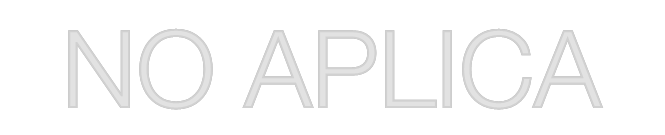 CARGONo.ABONOSU SALDO REPRESENTASU SALDO REPRESENTASU SALDO REPRESENTASU SALDO REPRESENTAOBSERVACIONESEsta cuenta no se va a utilizar en el Estado de México.OBSERVACIONESEsta cuenta no se va a utilizar en el Estado de México.OBSERVACIONESEsta cuenta no se va a utilizar en el Estado de México.OBSERVACIONESEsta cuenta no se va a utilizar en el Estado de México.GÉNEROACTIVOGRUPOACTIVO CIRCULANTERUBRODERECHOS A RECIBIR EFECTIVO O EQUIVALENTESCUENTA1126TÍTULOPRÉSTAMOS OTORGADOS A CORTO PLAZONATURALEZADEUDORAMOVIMIENTOSMOVIMIENTOSMOVIMIENTOSMOVIMIENTOSNo.CARGONo.ABONODURANTE EL EJERCICIODURANTE EL EJERCICIO1Por los créditos de consumo otorgados a servidores públicos generales, de confianza y pensionados.1Por la recuperación de créditos de consumo otorgados a servidores públicos generales, de confianza y pensionados.2Por el importe de las devoluciones por descuentos de más realizados a los servidores públicos generales, de confianza y pensionados.2Por el entero pagado por las instituciones públicas de los descuentos de los créditos de consumo otorgados a servidores públicos generales, de confianza y pensionados.3Por la cancelación de los créditos de consumo irrecuperables.4Por el importe del saldo de los créditos de consumo otorgados a servidores públicos generales, de confianza y pensionados.5Por los cheques cancelados de los créditos emitidos.3Por el devengado de los préstamos otorgados.6Por la recuperación de los préstamos otorgados.SU SALDO REPRESENTAEl monto de los créditos de consumo otorgados a servidores públicos y jubilados, siendo exigible a corto plazo.SU SALDO REPRESENTAEl monto de los créditos de consumo otorgados a servidores públicos y jubilados, siendo exigible a corto plazo.SU SALDO REPRESENTAEl monto de los créditos de consumo otorgados a servidores públicos y jubilados, siendo exigible a corto plazo.SU SALDO REPRESENTAEl monto de los créditos de consumo otorgados a servidores públicos y jubilados, siendo exigible a corto plazo.OBSERVACIONESPara uso exclusivo del ISSEMyM.OBSERVACIONESPara uso exclusivo del ISSEMyM.OBSERVACIONESPara uso exclusivo del ISSEMyM.OBSERVACIONESPara uso exclusivo del ISSEMyM.GÉNEROACTIVOGRUPOACTIVO CIRCULANTERUBRODERECHOS A RECIBIR EFECTIVO O EQUIVALENTESCUENTA1129TÍTULOOTROS DERECHOS A RECIBIR EFECTIVO O EQUIVALENTES A CORTO PLAZONATURALEZADEUDORAMOVIMIENTOSMOVIMIENTOSMOVIMIENTOSMOVIMIENTOSNo.CARGONo.ABONODURANTE EL EJERCICIODURANTE EL EJERCICIO1Por el impuesto trasladado por el proveedor o prestador de servicios en la adquisición de mercancías, bienes o servicios.1Por el impuesto trasladado que se cancela por una devolución, rebaja o descuento sobre una compra de mercancía adquirida, o por la cancelación de un servicio.2Por el traspaso de su saldo a la cuenta de IVA por pagar al final de cada mes, cuando éste sea mayor al saldo del IVA acreditable.3Por el traspaso del saldo de la cuenta IVA por pagar al final de cada mes, cuando éste sea inferior al saldo de la cuenta IVA acreditable.2Por el devengado de la amortización y/o los costos financieros a pagar por el Ente Público, por avales y garantías de deudas incumplidas por el deudor principal.4Por las devoluciones solicitadas y hechas efectivas por el Fisco.SU SALDO REPRESENTAEl importe del IVA pendiente de acreditar o recuperar del Fisco.SU SALDO REPRESENTAEl importe del IVA pendiente de acreditar o recuperar del Fisco.SU SALDO REPRESENTAEl importe del IVA pendiente de acreditar o recuperar del Fisco.SU SALDO REPRESENTAEl importe del IVA pendiente de acreditar o recuperar del Fisco.OBSERVACIONESNo aplica al Sector Central del GEM. Para uso exclusivo del ISSEMyM.OBSERVACIONESNo aplica al Sector Central del GEM. Para uso exclusivo del ISSEMyM.OBSERVACIONESNo aplica al Sector Central del GEM. Para uso exclusivo del ISSEMyM.OBSERVACIONESNo aplica al Sector Central del GEM. Para uso exclusivo del ISSEMyM.GÉNEROACTIVOGRUPOACTIVO CIRCULANTERUBRODERECHOS A RECIBIR BIENES O SERVICIOSCUENTA1131TÍTULOANTICIPO A PROVEEDORES POR ADQUISICIÓN DE BIENES Y PRESTACIÓN DE SERVICIOS A CORTO PLAZONATURALEZADEUDORAMOVIMIENTOSMOVIMIENTOSMOVIMIENTOSMOVIMIENTOSNo.CARGONo.ABONO1DURANTE EL EJERCICIODURANTE EL EJERCICIO1Por los anticipos otorgados a proveedores para la adquisición de bienes y prestación de servicios a cortoplazo.1Por la comprobación parcial y al recibir el bien o la prestación del servicio a corto plazo.12Por los reintegros parciales o totales de los anticipos otorgados a proveedores por la prestación de servicios a corto plazo.13Por las amortizaciones parciales o totales del anticipo a proveedores por la prestación de servicios a corto plazo.SU SALDO REPRESENTAEl importe de los anticipos otorgados, pendientes de comprobar.SU SALDO REPRESENTAEl importe de los anticipos otorgados, pendientes de comprobar.SU SALDO REPRESENTAEl importe de los anticipos otorgados, pendientes de comprobar.SU SALDO REPRESENTAEl importe de los anticipos otorgados, pendientes de comprobar.OBSERVACIONESOBSERVACIONESOBSERVACIONESOBSERVACIONESGÉNEROACTIVOGRUPOACTIVO CIRCULANTERUBRODERECHOS A RECIBIR BIENES O SERVICIOSCUENTA1132TÍTULOANTICIPO A PROVEEDORES POR ADQUISICIÓN DE BIENES INMUEBLES Y MUEBLES A CORTO PLAZONATURALEZADEUDORAMOVIMIENTOSMOVIMIENTOSMOVIMIENTOSMOVIMIENTOSNo.CARGONo.ABONO1DURANTE EL EJERCICIODURANTE EL EJERCICIO1Por los anticipos otorgados a proveedores para la adquisición de bienes muebles e inmuebles a corto plazo.1Por la comprobación parcial y al recibir el bien mueble o inmueble a corto plazo.12Por los reintegros parciales o totales de los anticipos otorgados a proveedores por la adquisición de los bienes muebles e inmuebles a corto plazo.13Por las amortizaciones parciales o totales del anticipo a proveedores por la adquisición de bienes muebles o inmuebles a corto plazo.SU SALDO REPRESENTAEl importe de los anticipos otorgados, pendientes de comprobar.SU SALDO REPRESENTAEl importe de los anticipos otorgados, pendientes de comprobar.SU SALDO REPRESENTAEl importe de los anticipos otorgados, pendientes de comprobar.SU SALDO REPRESENTAEl importe de los anticipos otorgados, pendientes de comprobar.OBSERVACIONESOBSERVACIONESOBSERVACIONESOBSERVACIONESGÉNEROACTIVOGRUPOACTIVO CIRCULANTERUBRODERECHOS A RECIBIR BIENES O SERVICIOSCUENTA1133TÍTULOANTICIPO A PROVEEDORES POR ADQUISICIÓN DE BIENES INTANGIBLES A CORTO PLAZONATURALEZADEUDORAMOVIMIENTOSMOVIMIENTOSMOVIMIENTOSMOVIMIENTOSNo.CARGONo.ABONO1DURANTE EL EJERCICIDURANTE EL EJERCICIO1Por los anticipos otorgados a proveedores para la adquisición de bienes intangibles a corto plazo.1Por la comprobación parcial y al recibir el bien intangible a corto plazo.12Por los reintegros parciales o totales de los anticipos otorgados a proveedores por la adquisición de los bienes intangibles a corto plazo.13Por las amortizaciones parciales o totales del anticipo a proveedores por la adquisición de bienes intangibles a corto plazo.SU SALDO REPRESENTAEl importe de los anticipos otorgados, pendientes de comprobar.SU SALDO REPRESENTAEl importe de los anticipos otorgados, pendientes de comprobar.SU SALDO REPRESENTAEl importe de los anticipos otorgados, pendientes de comprobar.SU SALDO REPRESENTAEl importe de los anticipos otorgados, pendientes de comprobar.OBSERVACIONESOBSERVACIONESOBSERVACIONESOBSERVACIONESGÉNEROACTIVOGRUPOACTIVO CIRCULANTERUBRODERECHOS A RECIBIR BIENES O SERVICIOSCUENTA1134TÍTULOANTICIPO A CONTRATISTAS POR OBRAS PÚBLICAS A CORTO PLAZONATURALEZADEUDORAMOVIMIENTOSMOVIMIENTOSMOVIMIENTOSMOVIMIENTOSNo.CARGONo.ABONO1DURANTE EL EJERCICIODURANTE EL EJERCICIO1Por los anticipos a contratistas otorgados para la ejecución de obras.1Por las amortizaciones parciales o totales del anticipo a contratistas, a través de las estimaciones.12Por los reintegros parciales o totales de los anticipos otorgados a contratistas.SU SALDO REPRESENTAEl importe de los anticipos de obra otorgados a contratistas, pendientes de comprobar.SU SALDO REPRESENTAEl importe de los anticipos de obra otorgados a contratistas, pendientes de comprobar.SU SALDO REPRESENTAEl importe de los anticipos de obra otorgados a contratistas, pendientes de comprobar.SU SALDO REPRESENTAEl importe de los anticipos de obra otorgados a contratistas, pendientes de comprobar.OBSERVACIONESOBSERVACIONESOBSERVACIONESOBSERVACIONESGÉNEROACTIVOGRUPOACTIVO CIRCULANTERUBRODERECHOS A RECIBIR BIENES O SERVICIOSCUENTA1139TÍTULOOTROS DERECHOS A RECIBIR BIENES O SERVICIOS A CORTO PLAZONATURALEZADEUDORAMOVIMIENTOSMOVIMIENTOSMOVIMIENTOSMOVIMIENTOSNo.CARGONo.ABONO1A la apertura en libros por el saldo del ejercicio inmediato anterior.1Por la cancelación del anticipo derivado de la asignación de vivienda a los servidores públicos o pensionados.2Por el anticipo que se otorga a constructoras de unidades habitacionales.2Al cierre de libros por el saldo deudor de la cuenta.SU SALDO REPRESENTALa cantidad por asignar por créditos a servidores públicos o jubilados.SU SALDO REPRESENTALa cantidad por asignar por créditos a servidores públicos o jubilados.SU SALDO REPRESENTALa cantidad por asignar por créditos a servidores públicos o jubilados.SU SALDO REPRESENTALa cantidad por asignar por créditos a servidores públicos o jubilados.OBSERVACIONESAuxiliar por deudor. Y Para uso exclusivo del ISSEMyM.OBSERVACIONESAuxiliar por deudor. Y Para uso exclusivo del ISSEMyM.OBSERVACIONESAuxiliar por deudor. Y Para uso exclusivo del ISSEMyM.OBSERVACIONESAuxiliar por deudor. Y Para uso exclusivo del ISSEMyM.GÉNEROACTIVOGRUPOACTIVO CIRCULANTERUBROINVENTARIOSCUENTA1141TÍTULOINVENTARIO DE MERCANCÍAS PARA VENTANATURALEZADEUDORAMOVIMIENTOSMOVIMIENTOSMOVIMIENTOSMOVIMIENTOSNo.CARGONo.ABONODURANTE EL EJERCICIODURANTE EL EJERCICIO1Por el costo de adquisición de los bienes inmuebles y mercancías para su venta.1Por las ventas de bienes inmuebles y mercancías.2Por las donaciones y transferencias de bienes inmuebles y mercancías recibidas por el Organismo Auxiliar para su venta.2Por las donaciones y transferencias de bienes inmuebles y mercancías, otorgadas por el Organismo Auxiliar.3Por la cancelación de los contratos de compra-venta de los bienes inmuebles.3Por las devoluciones de mercancías.4Por las devoluciones de las mercancías vendidas.4Por las bajas de mercancías para su venta, por inutilización, obsolescencia, caso fortuito o de fuerza mayor.5Por el incremento del valor de los bienes inmuebles, derivado del costo de su regularización y acondicionamiento.5Por el importe de los faltantes de mercancías para su venta, que resulten en la toma física de los inventarios.6Por el importe de los sobrantes de mercancías para su venta, determinados en la toma física de los inventarios.SU SALDO REPRESENTAEl valor histórico de los bienes inmuebles y mercancías disponibles para su venta.SU SALDO REPRESENTAEl valor histórico de los bienes inmuebles y mercancías disponibles para su venta.SU SALDO REPRESENTAEl valor histórico de los bienes inmuebles y mercancías disponibles para su venta.SU SALDO REPRESENTAEl valor histórico de los bienes inmuebles y mercancías disponibles para su venta.OBSERVACIONESNo aplica al Sector Central del GEM.OBSERVACIONESNo aplica al Sector Central del GEM.OBSERVACIONESNo aplica al Sector Central del GEM.OBSERVACIONESNo aplica al Sector Central del GEM.GÉNEROACTIVOGRUPOACTIVO CIRCULANTERUBROINVENTARIOSCUENTA1142TÍTULOINVENTARIO DE MERCANCÍAS TERMINADASNATURALEZADEUDORAMOVIMIENTOSMOVIMIENTOSMOVIMIENTOSMOVIMIENTOSNo.CARGONo.ABONOSU SALDO REPRESENTASU SALDO REPRESENTASU SALDO REPRESENTASU SALDO REPRESENTAOBSERVACIONESEsta cuenta no se va a utilizar en el Estado de México.OBSERVACIONESEsta cuenta no se va a utilizar en el Estado de México.OBSERVACIONESEsta cuenta no se va a utilizar en el Estado de México.OBSERVACIONESEsta cuenta no se va a utilizar en el Estado de México.GÉNEROACTIVOGRUPOACTIVO CIRCULANTERUBROINVENTARIOSCUENTA1143TÍTULOINVENTARIO DE MERCANCÍAS EN PROCESO DE ELABORACIÓNNATURALEZADEUDORAMOVIMIENTOSMOVIMIENTOSMOVIMIENTOSMOVIMIENTOSNo.CARGONo.ABONOSU SALDO REPRESENTASU SALDO REPRESENTASU SALDO REPRESENTASU SALDO REPRESENTAOBSERVACIONESEsta cuenta no se va a utilizar en el Estado de México.OBSERVACIONESEsta cuenta no se va a utilizar en el Estado de México.OBSERVACIONESEsta cuenta no se va a utilizar en el Estado de México.OBSERVACIONESEsta cuenta no se va a utilizar en el Estado de México.GÉNEROACTIVOGRUPOACTIVO CIRCULANTERUBROINVENTARIOSCUENTA1144TÍTULOINVENTARIO DE MATERIAS PRIMAS, MATERIALES Y SUMINISTROS PARA PRODUCCIÓNNATURALEZADEUDORAMOVIMIENTOSMOVIMIENTOSMOVIMIENTOSMOVIMIENTOSNo.CARGONo.ABONOSU SALDO REPRESENTASU SALDO REPRESENTASU SALDO REPRESENTASU SALDO REPRESENTAOBSERVACIONESEsta cuenta no se va a utilizar en el Estado de México.OBSERVACIONESEsta cuenta no se va a utilizar en el Estado de México.OBSERVACIONESEsta cuenta no se va a utilizar en el Estado de México.OBSERVACIONESEsta cuenta no se va a utilizar en el Estado de México.GÉNEROACTIVOGRUPOACTIVO CIRCULANTERUBROINVENTARIOSCUENTA1145TÍTULOBIENES EN TRÁNSITONATURALEZADEUDORAMOVIMIENTOSMOVIMIENTOSMOVIMIENTOSMOVIMIENTOSNo.CARGONo.ABONODURANTE EL EJERCICIODURANTE EL EJERCICIO1Por el importe de las mercancías adquiridas no recibidas, así como aquellas adquisiciones de bienes que se encuentren en proceso al cierre del ejercicio.1Por la llegada de las mercancías adquiridas.2En general del importe de todos los costos y gastos sobre compra relacionados con las mercancías adquiridas no recibidas.2Por los ajustes y correcciones negociadas e inclusive por la cancelación de pedidos.SU SALDO REPRESENTAEl precio de costo de las mercancías propiedad de la Entidad Pública las cuales fueron adquiridas no recibidas al cierre.SU SALDO REPRESENTAEl precio de costo de las mercancías propiedad de la Entidad Pública las cuales fueron adquiridas no recibidas al cierre.SU SALDO REPRESENTAEl precio de costo de las mercancías propiedad de la Entidad Pública las cuales fueron adquiridas no recibidas al cierre.SU SALDO REPRESENTAEl precio de costo de las mercancías propiedad de la Entidad Pública las cuales fueron adquiridas no recibidas al cierre.OBSERVACIONESNo aplica al Sector Central del GEM.OBSERVACIONESNo aplica al Sector Central del GEM.OBSERVACIONESNo aplica al Sector Central del GEM.OBSERVACIONESNo aplica al Sector Central del GEM.GÉNEROACTIVOGRUPOACTIVO CIRCULANTERUBROALMACENESCUENTA1151TÍTULOALMACÉN DE MATERIALES Y SUMINISTROS DE CONSUMONATURALEZADEUDORAMOVIMIENTOSMOVIMIENTOSMOVIMIENTOSMOVIMIENTOSNo.CARGONo.ABONODURANTE EL EJERCICIODURANTE EL EJERCICIO1Por el costo de las compras de bienes muebles, bienes de consumo, materiales (postes, accesorios, refacciones, medidores, tubería para agua, herramientas y accesorios menores etc.) y mercancías adquiridas fuera de plaza.1Por la salida del almacén de los bienes de consumo (herramientas, refacciones y accesorios menores).2Por las primas de seguros contratados contra riesgos y accidentes.2Por la salida de las mercancías y de los bienes muebles.3Por los fletes y acarreos.3Por los ajustes y correcciones negociadas e inclusive por la cancelación de pedidos.4En general del importe de todos los costos y gastos sobre compra, tales como: permisos, derechos de importación, impuestos, etcétera.4Por la devolución de medicamentos y suministros5Al cierre de libros por el saldo deudor de la cuenta.SU SALDO REPRESENTAEl costo de los bienes muebles, bienes de consumo, materiales (postes, accesorios, refacciones, medidores de agua, tubería para agua, etc.) y mercancías adquiridas fuera de plaza.El valor de la existencia de toda clase de materiales y suministros de consumo requeridos por la prestación de bienes y servicios y para el desempeño de las actividades administrativas del ente público.SU SALDO REPRESENTAEl costo de los bienes muebles, bienes de consumo, materiales (postes, accesorios, refacciones, medidores de agua, tubería para agua, etc.) y mercancías adquiridas fuera de plaza.El valor de la existencia de toda clase de materiales y suministros de consumo requeridos por la prestación de bienes y servicios y para el desempeño de las actividades administrativas del ente público.SU SALDO REPRESENTAEl costo de los bienes muebles, bienes de consumo, materiales (postes, accesorios, refacciones, medidores de agua, tubería para agua, etc.) y mercancías adquiridas fuera de plaza.El valor de la existencia de toda clase de materiales y suministros de consumo requeridos por la prestación de bienes y servicios y para el desempeño de las actividades administrativas del ente público.SU SALDO REPRESENTAEl costo de los bienes muebles, bienes de consumo, materiales (postes, accesorios, refacciones, medidores de agua, tubería para agua, etc.) y mercancías adquiridas fuera de plaza.El valor de la existencia de toda clase de materiales y suministros de consumo requeridos por la prestación de bienes y servicios y para el desempeño de las actividades administrativas del ente público.OBSERVACIONESAplica para ISEM, IMIEM, CAEM, HRAEZ, IMIFE, ISSEMyM, SEIEM, BTEM y RECICLAGUA.En el caso de Municipios solo aplica los numerales 1 y 2 de cargo y 1, 2 y 3 de abono. No aplica al Sector Central del GEM.OBSERVACIONESAplica para ISEM, IMIEM, CAEM, HRAEZ, IMIFE, ISSEMyM, SEIEM, BTEM y RECICLAGUA.En el caso de Municipios solo aplica los numerales 1 y 2 de cargo y 1, 2 y 3 de abono. No aplica al Sector Central del GEM.OBSERVACIONESAplica para ISEM, IMIEM, CAEM, HRAEZ, IMIFE, ISSEMyM, SEIEM, BTEM y RECICLAGUA.En el caso de Municipios solo aplica los numerales 1 y 2 de cargo y 1, 2 y 3 de abono. No aplica al Sector Central del GEM.OBSERVACIONESAplica para ISEM, IMIEM, CAEM, HRAEZ, IMIFE, ISSEMyM, SEIEM, BTEM y RECICLAGUA.En el caso de Municipios solo aplica los numerales 1 y 2 de cargo y 1, 2 y 3 de abono. No aplica al Sector Central del GEM.GÉNEROGÉNEROACTIVOACTIVOGRUPOGRUPOACTIVO CIRCULANTEACTIVO CIRCULANTERUBRORUBROESTIMACIÓN POR PÉRDIDA O DETERIORO DE ACTIVOS CIRCULANTESESTIMACIÓN POR PÉRDIDA O DETERIORO DE ACTIVOS CIRCULANTESCUENTACUENTA11611161TÍTULOTÍTULOESTIMACIONES PARA CUENTAS INCOBRABLES POR DERECHOS A RECIBIR EFECTIVO O EQUIVALENTESESTIMACIONES PARA CUENTAS INCOBRABLES POR DERECHOS A RECIBIR EFECTIVO O EQUIVALENTESNATURALEZANATURALEZAACREEDORAACREEDORAMOVIMIENTOSMOVIMIENTOSMOVIMIENTOSMOVIMIENTOSNo.CARGONo.ABONODURANTE EL EJERCICIODURANTE EL EJERCICIO11Por el importe a cancelar de los créditos a corto y mediano plazo de los servidores públicos y pensionados que fallezcan o queden incapacitados en forma total o permanente.11De los importes del Fondo de Garantía cobrados en las emisiones de otorgamiento de créditos.12Por las cancelaciones de los créditos incobrables autorizados por el H. Consejo Directivo.3Por el importe a cancelar de las cuentas incosteables.41Por el importe a cancelar del fondo de garantía al cierre del ejercicio, una vez transcurridos tres años.5Por la disminución de la estimación para cuentas consideradas como incobrables dentro del ejercicio.6Por la aplicación de la estimación por cancelación de las cuentas por cobrar por considerarse irrecuperables o incosteables y cancelación del pasivo asociado.2Por la creación o incremento de la estimación para cuentas incobrables.7Al cierre de libros por el saldo acreedor de la cuenta.SU SALDO REPRESENTALa cantidad que se estima de cobro dudoso, del total de cuentas por cobrar.El monto acumulado de la estimación que se establece anualmente por concepto de pérdidas crediticias esperadas de las cuentas incobrables por derechos a recibir efectivo o equivalentes.SU SALDO REPRESENTALa cantidad que se estima de cobro dudoso, del total de cuentas por cobrar.El monto acumulado de la estimación que se establece anualmente por concepto de pérdidas crediticias esperadas de las cuentas incobrables por derechos a recibir efectivo o equivalentes.SU SALDO REPRESENTALa cantidad que se estima de cobro dudoso, del total de cuentas por cobrar.El monto acumulado de la estimación que se establece anualmente por concepto de pérdidas crediticias esperadas de las cuentas incobrables por derechos a recibir efectivo o equivalentes.SU SALDO REPRESENTALa cantidad que se estima de cobro dudoso, del total de cuentas por cobrar.El monto acumulado de la estimación que se establece anualmente por concepto de pérdidas crediticias esperadas de las cuentas incobrables por derechos a recibir efectivo o equivalentes.OBSERVACIONESNo aplica al Sector Central del GEM.1 Para uso exclusivo del ISSEMyMOBSERVACIONESNo aplica al Sector Central del GEM.1 Para uso exclusivo del ISSEMyMOBSERVACIONESNo aplica al Sector Central del GEM.1 Para uso exclusivo del ISSEMyMOBSERVACIONESNo aplica al Sector Central del GEM.1 Para uso exclusivo del ISSEMyMGÉNEROACTIVOGRUPOACTIVO CIRCULANTERUBROESTIMACIÓN POR PÉRDIDA O DETERIORO DE ACTIVOS CIRCULANTESCUENTA1162TÍTULOESTIMACIÓN POR DETERIORO DE INVENTARIOSNATURALEZAACREEDORAMOVIMIENTOSMOVIMIENTOSMOVIMIENTOSMOVIMIENTOSNo.CARGONo.ABONOSU SALDO REPRESENTASU SALDO REPRESENTASU SALDO REPRESENTASU SALDO REPRESENTAOBSERVACIONESEsta cuenta no se va a utilizar en el Estado de México.OBSERVACIONESEsta cuenta no se va a utilizar en el Estado de México.OBSERVACIONESEsta cuenta no se va a utilizar en el Estado de México.OBSERVACIONESEsta cuenta no se va a utilizar en el Estado de México.GÉNEROACTIVOGRUPOACTIVO CIRCULANTERUBROOTROS ACTIVOS CIRCULANTESCUENTA1191TÍTULOVALORES EN GARANTÍANATURALEZADEUDORAMOVIMIENTOSMOVIMIENTOSMOVIMIENTOSMOVIMIENTOSNo.CARGONo.ABONO1DURANTE EL EJERCICIO1DURANTE EL EJERCICIO1Por el reconocimiento de los valores en garantía.1Por la devolución de los valores en garantía.SU SALDO REPRESENTAEl monto de los valores en garantía de la Entidad Pública.SU SALDO REPRESENTAEl monto de los valores en garantía de la Entidad Pública.SU SALDO REPRESENTAEl monto de los valores en garantía de la Entidad Pública.SU SALDO REPRESENTAEl monto de los valores en garantía de la Entidad Pública.OBSERVACIONESOBSERVACIONESOBSERVACIONESOBSERVACIONESGÉNEROACTIVOGRUPOACTIVO CIRCULANTERUBROOTROS ACTIVOS CIRCULANTESCUENTA1192TÍTULOBIENES EN GARANTÍA (EXCLUYE DEPÓSITOS DE FONDOS)NATURALEZADEUDORAMOVIMIENTOSMOVIMIENTOSMOVIMIENTOSMOVIMIENTOSNo.CARGONo.ABONOSU SALDO REPRESENTASU SALDO REPRESENTASU SALDO REPRESENTASU SALDO REPRESENTAOBSERVACIONESEsta cuenta no se va a utilizar en el Estado de México.OBSERVACIONESEsta cuenta no se va a utilizar en el Estado de México.OBSERVACIONESEsta cuenta no se va a utilizar en el Estado de México.OBSERVACIONESEsta cuenta no se va a utilizar en el Estado de México.GÉNEROACTIVOGRUPOACTIVO CIRCULANTERUBROOTROS ACTIVOS CIRCULANTESCUENTA1193TÍTULOBIENES DERIVADOS DE EMBARGOS, DECOMISOS, ASEGURAMIENTOS Y DACIÓN EN PAGONATURALEZADEUDORAMOVIMIENTOSMOVIMIENTOSMOVIMIENTOSMOVIMIENTOSNo.CARGONo.ABONOSU SALDO REPRESENTASU SALDO REPRESENTASU SALDO REPRESENTASU SALDO REPRESENTAOBSERVACIONESEsta cuenta no se va a utilizar en el Estado de México.OBSERVACIONESEsta cuenta no se va a utilizar en el Estado de México.OBSERVACIONESEsta cuenta no se va a utilizar en el Estado de México.OBSERVACIONESEsta cuenta no se va a utilizar en el Estado de México.GÉNEROGÉNEROGÉNEROACTIVOACTIVOGRUPOGRUPOGRUPOACTIVO CIRCULANTEACTIVO CIRCULANTERUBRORUBRORUBROOTROS ACTIVOS CIRCULANTESOTROS ACTIVOS CIRCULANTESCUENTACUENTACUENTA11941194TÍTULOTÍTULOTÍTULOADQUISICIÓN CON FONDOS DE TERCEROSADQUISICIÓN CON FONDOS DE TERCEROSNATURALEZANATURALEZANATURALEZADEUDORADEUDORAMOVIMIENTOSMOVIMIENTOSMOVIMIENTOSMOVIMIENTOSMOVIMIENTOSNo.CARGOCARGONo.ABONO1A la apertura en libros por el saldo del ejercicio inmediatoA la apertura en libros por el saldo del ejercicio inmediato1Por la rendición de cuentas de las operaciones realizadasanterior.anterior.con recursos de fondos de terceros.2Por los desembolsos derivados de la ejecucióndeoperaciones con recursos de fondos de terceros.SU SALDO REPRESENTAEl monto de las adquisiciones de bienes y/o servicios realizadas con fondos de terceros, que se tendrán que comprobar, justificar y/o entregar, según sea el caso, a su titular o beneficiario designado, de conformidad con el convenio o contrato según corresponda.SU SALDO REPRESENTAEl monto de las adquisiciones de bienes y/o servicios realizadas con fondos de terceros, que se tendrán que comprobar, justificar y/o entregar, según sea el caso, a su titular o beneficiario designado, de conformidad con el convenio o contrato según corresponda.SU SALDO REPRESENTAEl monto de las adquisiciones de bienes y/o servicios realizadas con fondos de terceros, que se tendrán que comprobar, justificar y/o entregar, según sea el caso, a su titular o beneficiario designado, de conformidad con el convenio o contrato según corresponda.SU SALDO REPRESENTAEl monto de las adquisiciones de bienes y/o servicios realizadas con fondos de terceros, que se tendrán que comprobar, justificar y/o entregar, según sea el caso, a su titular o beneficiario designado, de conformidad con el convenio o contrato según corresponda.SU SALDO REPRESENTAEl monto de las adquisiciones de bienes y/o servicios realizadas con fondos de terceros, que se tendrán que comprobar, justificar y/o entregar, según sea el caso, a su titular o beneficiario designado, de conformidad con el convenio o contrato según corresponda.OBSERVACIONESPara uso exclusivo del IMIFE.OBSERVACIONESPara uso exclusivo del IMIFE.OBSERVACIONESPara uso exclusivo del IMIFE.OBSERVACIONESPara uso exclusivo del IMIFE.OBSERVACIONESPara uso exclusivo del IMIFE.GÉNEROGÉNEROACTIVOACTIVOGRUPOGRUPOACTIVO NO CIRCULANTEACTIVO NO CIRCULANTERUBRORUBROINVERSIONES FINANCIERAS A LARGO PLAZOINVERSIONES FINANCIERAS A LARGO PLAZOCUENTACUENTA12111211TÍTULOTÍTULOINVERSIONES A LARGO PLAZOINVERSIONES A LARGO PLAZONATURALEZANATURALEZADEUDORADEUDORAMOVIMIENTOSMOVIMIENTOSMOVIMIENTOSMOVIMIENTOSNo.CARGONo.ABONODURANTE EL EJERCICIODURANTE EL EJERCICIO1Por los depósitos realizados en Instituciones Financieras con instrumentos de inversión a largo plazo.1Por los retiros parciales realizados o cancelados de dichas inversiones.2Por los rendimientos devengados con Instituciones Financieras no cobrados en instrumentos de inversión a largo plazo.2Por las transferencias autorizadas a Instituciones Bancarias y Financieras, (Banca Electrónica).3Por las transferencias autorizadas a Instituciones Bancarias y Financieras (Banca Electrónica).SU SALDO REPRESENTAEl valor de las inversiones en Instituciones Bancarias y Financieras a largo plazo.SU SALDO REPRESENTAEl valor de las inversiones en Instituciones Bancarias y Financieras a largo plazo.SU SALDO REPRESENTAEl valor de las inversiones en Instituciones Bancarias y Financieras a largo plazo.SU SALDO REPRESENTAEl valor de las inversiones en Instituciones Bancarias y Financieras a largo plazo.OBSERVACIONESOBSERVACIONESOBSERVACIONESOBSERVACIONESGÉNEROACTIVOGRUPOACTIVO NO CIRCULANTERUBROINVERSIONES FINANCIERAS A LARGO PLAZOCUENTA1212TÍTULOTÍTULOS Y VALORES A LARGO PLAZONATURALEZADEUDORAMOVIMIENTOSMOVIMIENTOSMOVIMIENTOSMOVIMIENTOSNo.CARGONo.ABONO1DURANTE EL EJERCICIODURANTE EL EJERCICIO1Por el valor nominal de las adquisiciones de títulos y acciones de empresas.1Por la venta de los títulos y acciones de empresas.12Por la recuperación total o parcial de los títulos y acciones de las empresas en liquidación.13Por el importe de la inversión en títulos y acciones, no recuperada de las empresas en liquidación.SU SALDO REPRESENTAEl valor de las inversiones en títulos y acciones.SU SALDO REPRESENTAEl valor de las inversiones en títulos y acciones.SU SALDO REPRESENTAEl valor de las inversiones en títulos y acciones.SU SALDO REPRESENTAEl valor de las inversiones en títulos y acciones.OBSERVACIONESOBSERVACIONESOBSERVACIONESOBSERVACIONESGÉNEROACTIVOGRUPOACTIVO NO CIRCULANTERUBROINVERSIONES FINANCIERAS A LARGO PLAZOCUENTA1213TÍTULOFIDEICOMISOS, MANDATOS Y CONTRATOS ANÁLOGOSNATURALEZADEUDORAMOVIMIENTOSMOVIMIENTOSMOVIMIENTOSMOVIMIENTOSNo.CARGONo.ABONODURANTE EL EJERCICIO1DURANTE EL EJERCICIO12Por el devengado de Fideicomisos, mandatos y contratos análogos.Por los incrementos a los Fideicomisos, mandatos y análogos.1Por las aplicaciones de los recursos, devoluciones o cancelación del Fideicomiso.3Por los rendimientos de inversiones.1SU SALDO REPRESENTALas aportaciones realizadas al Fideicomiso.SU SALDO REPRESENTALas aportaciones realizadas al Fideicomiso.SU SALDO REPRESENTALas aportaciones realizadas al Fideicomiso.SU SALDO REPRESENTALas aportaciones realizadas al Fideicomiso.OBSERVACIONESOBSERVACIONESOBSERVACIONESOBSERVACIONESGÉNEROACTIVOGRUPOACTIVO NO CIRCULANTERUBROINVERSIONES FINANCIERAS A LARGO PLAZOCUENTA1214TÍTULOPARTICIPACIONES Y APORTACIONES DE CAPITALNATURALEZADEUDORAMOVIMIENTOSMOVIMIENTOSMOVIMIENTOSMOVIMIENTOSNo.CARGONo.ABONO1DURANTE EL EJERCICIODURANTE EL EJERCICIO1Por las aportaciones del Gobierno del Estado en especie o en efectivo a los Organismos Auxiliares y Fideicomisos.1Devolución al Gobierno del Estado de su aportación en especie o efectivo de los Organismos Auxiliares.12Por liquidación en desincorporación del Organismo Auxiliar o Fideicomiso.SU SALDO REPRESENTAEl importe aportado al Patrimonio de los Organismos Auxiliares.SU SALDO REPRESENTAEl importe aportado al Patrimonio de los Organismos Auxiliares.SU SALDO REPRESENTAEl importe aportado al Patrimonio de los Organismos Auxiliares.SU SALDO REPRESENTAEl importe aportado al Patrimonio de los Organismos Auxiliares.OBSERVACIONESOBSERVACIONESOBSERVACIONESOBSERVACIONESGÉNEROACTIVOGRUPOACTIVO NO CIRCULANTERUBRODERECHOS A RECIBIR EFECTIVO O EQUIVALENTES A LARGO PLAZOCUENTA1221TÍTULODOCUMENTOS POR COBRAR A LARGO PLAZONATURALEZADEUDORAMOVIMIENTOSMOVIMIENTOSMOVIMIENTOSMOVIMIENTOSNo.CARGONo.ABONODURANTE EL EJERCICIODURANTE EL EJERCICIO1Por el importe de las cuotas y aportaciones de Seguridad Social por cobrar a largo plazo a cargo de las Entidades Públicas.1Por la recuperación o pago de cuotas y aportaciones de Seguridad Social a corto plazo a cargo de las Entidades Públicas.2Por el importe de retenciones de otras prestaciones por cobrar a largo plazo a cargo de las Entidades Públicas.2Por la recuperación o pago por parte de las Entidades Públicas de las retenciones de otras prestaciones por cobrar a largo plazo.SU SALDO REPRESENTAEl importe de las cuotas y aportaciones de Seguridad Social por cobrar a largo plazo a cargo de las Entidades Públicas y el importe de retenciones de otras prestaciones por cobrar a largo plazo a cargo de las Entidades Públicas.SU SALDO REPRESENTAEl importe de las cuotas y aportaciones de Seguridad Social por cobrar a largo plazo a cargo de las Entidades Públicas y el importe de retenciones de otras prestaciones por cobrar a largo plazo a cargo de las Entidades Públicas.SU SALDO REPRESENTAEl importe de las cuotas y aportaciones de Seguridad Social por cobrar a largo plazo a cargo de las Entidades Públicas y el importe de retenciones de otras prestaciones por cobrar a largo plazo a cargo de las Entidades Públicas.SU SALDO REPRESENTAEl importe de las cuotas y aportaciones de Seguridad Social por cobrar a largo plazo a cargo de las Entidades Públicas y el importe de retenciones de otras prestaciones por cobrar a largo plazo a cargo de las Entidades Públicas.OBSERVACIONESPara uso exclusivo del ISSEMyM.OBSERVACIONESPara uso exclusivo del ISSEMyM.OBSERVACIONESPara uso exclusivo del ISSEMyM.OBSERVACIONESPara uso exclusivo del ISSEMyM.GÉNEROACTIVOGRUPOACTIVO NO CIRCULANTERUBRODERECHOS A RECIBIR EFECTIVO O EQUIVALENTES A LARGO PLAZOCUENTA1222TÍTULODEUDORES DIVERSOS A LARGO PLAZONATURALEZADEUDORAMOVIMIENTOSMOVIMIENTOSMOVIMIENTOSMOVIMIENTOSNo.CARGONo.ABONOSU SALDO REPRESENTASU SALDO REPRESENTASU SALDO REPRESENTASU SALDO REPRESENTAOBSERVACIONESEsta cuenta no se va a utilizar en el Estado de México.OBSERVACIONESEsta cuenta no se va a utilizar en el Estado de México.OBSERVACIONESEsta cuenta no se va a utilizar en el Estado de México.OBSERVACIONESEsta cuenta no se va a utilizar en el Estado de México.GÉNEROGÉNEROACTIVOACTIVOGRUPOGRUPOACTIVO NO CIRCULANTEACTIVO NO CIRCULANTERUBRORUBRODERECHOS A RECIBIR EFECTIVO O EQUIVALENTES A LARGO PLAZODERECHOS A RECIBIR EFECTIVO O EQUIVALENTES A LARGO PLAZOCUENTACUENTA12231223TÍTULOTÍTULOINGRESOS POR RECUPERAR A LARGO PLAZOINGRESOS POR RECUPERAR A LARGO PLAZONATURALEZANATURALEZADEUDORADEUDORAMOVIMIENTOSMOVIMIENTOSMOVIMIENTOSMOVIMIENTOSNo.CARGONo.ABONOSU SALDO REPRESENTASU SALDO REPRESENTASU SALDO REPRESENTASU SALDO REPRESENTAOBSERVACIONESEsta cuenta no se va a utilizar en el Estado de México.OBSERVACIONESEsta cuenta no se va a utilizar en el Estado de México.OBSERVACIONESEsta cuenta no se va a utilizar en el Estado de México.OBSERVACIONESEsta cuenta no se va a utilizar en el Estado de México.GÉNEROGÉNEROACTIVOACTIVOGRUPOGRUPOACTIVO NO CIRCULANTEACTIVO NO CIRCULANTERUBRORUBRODERECHOS A RECIBIR EFECTIVO O EQUIVALENTES A LARGO PLAZODERECHOS A RECIBIR EFECTIVO O EQUIVALENTES A LARGO PLAZOCUENTACUENTA12241224TÍTULOTÍTULOPRÉSTAMOS OTORGADOS A LARGO PLAZOPRÉSTAMOS OTORGADOS A LARGO PLAZONATURALEZANATURALEZADEUDORADEUDORAMOVIMIENTOSMOVIMIENTOSMOVIMIENTOSMOVIMIENTOSNo.CARGONo.ABONODURANTE EL EJERCICIODURANTE EL EJERCICIO1Por el devengo de los créditos otorgados a largo plazo a servidores públicos y jubilados.1Por la recuperación de los créditos otorgados a largo plazo a servidores públicos y jubilados.2Por el importe de las devoluciones por descuentos realizados a los servidores públicos y jubilados.2Por el entero pagado por las instituciones públicas de los descuentos de créditos otorgados a largo plazo a servidores públicos y jubilados.3Por el importe del saldo de los créditos otorgados a largo plazo a servidores públicos y jubilados.4Por la cancelación de los créditos otorgados a largo plazo irrecuperables.SU SALDO REPRESENTAEl monto de los créditos otorgados a largo plazo a servidores públicos y jubilados, para la adquisición, construcción o mejoramiento o pago de adeudos de vivienda.SU SALDO REPRESENTAEl monto de los créditos otorgados a largo plazo a servidores públicos y jubilados, para la adquisición, construcción o mejoramiento o pago de adeudos de vivienda.SU SALDO REPRESENTAEl monto de los créditos otorgados a largo plazo a servidores públicos y jubilados, para la adquisición, construcción o mejoramiento o pago de adeudos de vivienda.SU SALDO REPRESENTAEl monto de los créditos otorgados a largo plazo a servidores públicos y jubilados, para la adquisición, construcción o mejoramiento o pago de adeudos de vivienda.OBSERVACIONESPara uso exclusivo del ISSEMyM.OBSERVACIONESPara uso exclusivo del ISSEMyM.OBSERVACIONESPara uso exclusivo del ISSEMyM.OBSERVACIONESPara uso exclusivo del ISSEMyM.GÉNEROGÉNEROACTIVOACTIVOGRUPOGRUPOACTIVO NO CIRCULANTEACTIVO NO CIRCULANTERUBRORUBRODERECHOS A RECIBIR EFECTIVO O EQUIVALENTES A LARGO PLAZODERECHOS A RECIBIR EFECTIVO O EQUIVALENTES A LARGO PLAZOCUENTACUENTA12291229TÍTULOTÍTULOOTROS DERECHOS A RECIBIR EFECTIVO O EQUIVALENTES A LARGO PLAZOOTROS DERECHOS A RECIBIR EFECTIVO O EQUIVALENTES A LARGO PLAZONATURALEZANATURALEZADEUDORADEUDORAMOVIMIENTOSMOVIMIENTOSMOVIMIENTOSMOVIMIENTOSNo.CARGONo.ABONO1A la apertura en libros por el saldo del ejercicio inmediato superior.1Por la recuperación de financiamiento otorgado a largo plazo a los fondos de pensiones, administración, servicios de salud y prestaciones potestativas, en su caso.2Por el financiamiento otorgado a largo plazo a los fondos de pensiones, administración, servicios de salud y prestaciones potestativas, en su caso.1Por la recuperación de financiamiento otorgado a largo plazo a los fondos de pensiones, administración, servicios de salud y prestaciones potestativas, en su caso.SU SALDO REPRESENTAEl monto del financiamiento otorgado a largo plazo a los fondos de pensiones, administración, servicios de salud y prestaciones potestativas, en su caso.SU SALDO REPRESENTAEl monto del financiamiento otorgado a largo plazo a los fondos de pensiones, administración, servicios de salud y prestaciones potestativas, en su caso.SU SALDO REPRESENTAEl monto del financiamiento otorgado a largo plazo a los fondos de pensiones, administración, servicios de salud y prestaciones potestativas, en su caso.SU SALDO REPRESENTAEl monto del financiamiento otorgado a largo plazo a los fondos de pensiones, administración, servicios de salud y prestaciones potestativas, en su caso.OBSERVACIONESPara uso exclusivo del ISSEMyM.Esta cuenta es utilizada para efectos de la Contabilidad por fondos, por lo que no se refleja en el Estado de Situación Financiera, ya que se consolida con la cuenta 2241 “Créditos Diferidos a Largo Plazo.”OBSERVACIONESPara uso exclusivo del ISSEMyM.Esta cuenta es utilizada para efectos de la Contabilidad por fondos, por lo que no se refleja en el Estado de Situación Financiera, ya que se consolida con la cuenta 2241 “Créditos Diferidos a Largo Plazo.”OBSERVACIONESPara uso exclusivo del ISSEMyM.Esta cuenta es utilizada para efectos de la Contabilidad por fondos, por lo que no se refleja en el Estado de Situación Financiera, ya que se consolida con la cuenta 2241 “Créditos Diferidos a Largo Plazo.”OBSERVACIONESPara uso exclusivo del ISSEMyM.Esta cuenta es utilizada para efectos de la Contabilidad por fondos, por lo que no se refleja en el Estado de Situación Financiera, ya que se consolida con la cuenta 2241 “Créditos Diferidos a Largo Plazo.”GÉNEROACTIVOGRUPOACTIVO NO CIRCULANTERUBROBIENES INMUEBLES, INFRAESTRUCTURA Y CONSTRUCCIONES EN PROCESOCUENTA1231TÍTULOTERRENOSNATURALEZADEUDORAMOVIMIENTOSMOVIMIENTOSMOVIMIENTOSMOVIMIENTOSNo.CARGONo.ABONODURANTE EL EJERCICIODURANTE EL EJERCICIO1Por el costo de adquisición de los bienes inmuebles adquiridos.1Por el valor en libros de los bienes inmuebles vendidos, donados, transferidos o expropiados.2Por el costo de las obras terminadas, conforme a las actas de entrega – recepción de obras, o bien conforme al acta administrativa de cierre de obra o el acta de terminación de equipamiento.3Por el costo de las modificaciones para la mejora de los bienes inmuebles que aumentan el valor del bien. (Cuando sea por la conservación del bien inmueble se registrará al gasto).4Por el valor de los bienes inmuebles, recibidos en donación o aportación patrimonial.5Por el valor de los bienes inmuebles adjudicados o expropiados.6Por el costo de los bienes inmuebles recibidos en pago de alguna deuda.7Por los bienes transferidos al ente económico aun cuando se encuentren en proceso de regularización de la propiedad.8Por el costo de adquisición de los bienes inmuebles para venta.Por las ventas de bienes inmuebles.9Por las donaciones y transferencias de bienes inmuebles para venta.3Por las donaciones y transferencias de bienes inmuebles.101Por la cancelación de compra – venta de los bienes inmuebles.11En su caso por el costo de regularización y acondicionamiento de inmueble.112Por el valor de la actualización del Costo Histórico de los bienes inmuebles, conforme a la normatividad que emita la Secretaría de Finanzas y la Secretaría de la Contraloría.4Por el valor actualizado de los bienes inmuebles vendidos, donados, transferidos y expropiados.13Por el reconocimiento inicial de las diferencias positivas tanto de existencias como de valores derivadas de la conciliación física-contable de los bienes.5Por el reconocimiento inicial de las diferencias negativas tanto de existencias como de valores derivadas de la conciliación física-contable de los bienes.14Por el incremento del valor de los bienes derivado de la actualización por revaluación.6Por el decremento del valor de los bienes derivado de la actualización por revaluación.SU SALDO REPRESENTAEl valor histórico y el valor de actualización de los bienes inmuebles.SU SALDO REPRESENTAEl valor histórico y el valor de actualización de los bienes inmuebles.SU SALDO REPRESENTAEl valor histórico y el valor de actualización de los bienes inmuebles.SU SALDO REPRESENTAEl valor histórico y el valor de actualización de los bienes inmuebles.OBSERVACIONES1 Solo aplica al Poder Ejecutivo.OBSERVACIONES1 Solo aplica al Poder Ejecutivo.OBSERVACIONES1 Solo aplica al Poder Ejecutivo.OBSERVACIONES1 Solo aplica al Poder Ejecutivo.GÉNEROGÉNEROACTIVOACTIVOGRUPOGRUPOACTIVO NO CIRCULANTEACTIVO NO CIRCULANTERUBRORUBROBIENES INMUEBLES, INFRAESTRUCTURA Y CONSTRUCCIONES EN PROCESOBIENES INMUEBLES, INFRAESTRUCTURA Y CONSTRUCCIONES EN PROCESOCUENTACUENTA12321232TÍTULOTÍTULOVIVIENDASVIVIENDASNATURALEZANATURALEZADEUDORADEUDORAMOVIMIENTOSMOVIMIENTOSMOVIMIENTOSMOVIMIENTOSNo.CARGONo.ABONOSU SALDO REPRESENTASU SALDO REPRESENTASU SALDO REPRESENTASU SALDO REPRESENTAOBSERVACIONESEsta cuenta no se va a utilizar en el Estado de México.OBSERVACIONESEsta cuenta no se va a utilizar en el Estado de México.OBSERVACIONESEsta cuenta no se va a utilizar en el Estado de México.OBSERVACIONESEsta cuenta no se va a utilizar en el Estado de México.GÉNEROGÉNEROACTIVOACTIVOGRUPOGRUPOACTIVO NO CIRCULANTEACTIVO NO CIRCULANTERUBRORUBROBIENES INMUEBLES, INFRAESTRUCTURA Y CONSTRUCCIONES EN PROCESOBIENES INMUEBLES, INFRAESTRUCTURA Y CONSTRUCCIONES EN PROCESOCUENTACUENTA12331233TÍTULOTÍTULOEDIFICIOS NO HABITACIONALESEDIFICIOS NO HABITACIONALESNATURALEZANATURALEZADEUDORADEUDORAMOVIMIENTOSMOVIMIENTOSMOVIMIENTOSMOVIMIENTOSNo.CARGONo.ABONODURANTE EL EJERCICIODURANTE EL EJERCICIO1Por el costo de adquisición de los bienes inmuebles adquiridos.1Por el valor en libros de los bienes inmuebles vendidos, donados, transferidos o expropiados.2Por el costo de las obras terminadas, conforme a las actas de entrega – recepción de obras, o bien conforme al acta administrativa de cierre de obra o el acta de terminación de equipamiento.3Por el costo de las modificaciones para la mejora de los bienes inmuebles que aumentan el valor del bien. (Cuando sea por la conservación del bien inmueble se registrará al gasto).4Por el valor de los bienes inmuebles, recibidos en donación o aportación patrimonial.5Por el valor de los bienes inmuebles adjudicados o expropiados.6Por el costo de los bienes inmuebles recibidos en pago de alguna deuda.7Por los bienes transferidos al ente económico aun cuando se encuentren en proceso de regularización de la propiedad.8Por el costo de adquisición de los bienes inmuebles para venta.2Por las ventas de bienes inmuebles.9Por las donaciones y transferencias de bienes inmuebles para venta.3Por las donaciones y transferencias de bienes inmuebles.10Por la cancelación de compra – venta de los bienes inmuebles.11En su caso por el costo de regularización y acondicionamiento de inmueble.12Por el valor de la actualización del Costo Histórico de los bienes inmuebles, conforme a la normatividad que emita la Secretaría de Finanzas y la Secretaría de la Contraloría.4Por el valor actualizado de los bienes inmuebles vendidos, donados, transferidos y expropiados.13Por el reconocimiento inicial de las diferencias positivas tanto de existencias como de valores derivadas de la conciliación física-contable de los bienes.5Por el reconocimiento inicial de las diferencias negativas tanto de existencias como de valores derivadas de la conciliación física-contable de los bienes.14Por el incremento del valor de los bienes derivado de la actualización por revaluación.6Por el decremento del valor de los bienes derivado de la actualización por revaluación.SU SALDO REPRESENTAEl valor histórico y el valor de actualización de los bienes inmuebles.SU SALDO REPRESENTAEl valor histórico y el valor de actualización de los bienes inmuebles.SU SALDO REPRESENTAEl valor histórico y el valor de actualización de los bienes inmuebles.SU SALDO REPRESENTAEl valor histórico y el valor de actualización de los bienes inmuebles.OBSERVACIONESOBSERVACIONESOBSERVACIONESOBSERVACIONESGÉNEROACTIVOGRUPOACTIVO NO CIRCULANTERUBROBIENES INMUEBLES, INFRAESTRUCTURA Y CONSTRUCCIONES EN PROCESOCUENTA1234TÍTULOINFRAESTRUCTURANATURALEZADEUDORAMOVIMIENTOSMOVIMIENTOSMOVIMIENTOSMOVIMIENTOSNo.CARGONo.ABONODURANTE EL EJERCICIODURANTE EL EJERCICIO1Por el costo de adquisición de los bienes inmuebles para venta.1Por las ventas de bienes inmuebles.2Por las donaciones y transferencias de bienes inmuebles para venta.2Por las donaciones y transferencias de bienes inmuebles.3Por la cancelación de compra – venta de los bienes inmuebles.4En su caso por el costo de regularización y acondicionamiento de inmueble.5Por el valor de la actualización del Costo Histórico de los bienes inmuebles, conforme a la normatividad que emita la Secretaría de Finanzas y la Secretaría de la Contraloría.3Por el valor actualizado de los bienes inmuebles vendidos, donados, transferidos y expropiados.6Por el reconocimiento inicial de las diferencias positivas tanto de existencias como de valores derivadas de la conciliación física-contable de los bienes.4Por el reconocimiento inicial de las diferencias negativas tanto de existencias como de valores derivadas de la conciliación física-contable de los bienes.7Por el incremento del valor de los bienes derivado de la actualización por revaluación.5Por el decremento del valor de los bienes derivado de la actualización por revaluación.6Por la baja de bienes derivado por pérdida, obsolescencia, deterioro, entre otros.7Por el registro de la obra pública no capitalizable al concluir la obra.8Por la capitalización de construcciones en proceso de bienes propios de la administración a infraestructura a la conclusión de la obra.8Al cierre de libros por el saldo deudor de la cuenta.9Por la aplicación del anticipo a proveedores de infraestructura.SU SALDO REPRESENTAEl valor histórico y el valor de actualización de los bienes inmuebles.SU SALDO REPRESENTAEl valor histórico y el valor de actualización de los bienes inmuebles.SU SALDO REPRESENTAEl valor histórico y el valor de actualización de los bienes inmuebles.SU SALDO REPRESENTAEl valor histórico y el valor de actualización de los bienes inmuebles.OBSERVACIONESOBSERVACIONESOBSERVACIONESOBSERVACIONESGÉNEROACTIVOGRUPOACTIVO NO CIRCULANTERUBROBIENES INMUEBLES, INFRAESTRUCTURA Y CONSTRUCCIONES EN PROCESOCUENTA1235TÍTULOCONSTRUCCIONES EN PROCESO EN BIENES DE DOMINIO PÚBLICONATURALEZADEUDORAMOVIMIENTOSMOVIMIENTOSMOVIMIENTOSMOVIMIENTOSNo.CARGONo.ABONODURANTE EL EJERCICIODURANTE EL EJERCICIO1Por el importe de las estimaciones parciales o totales de las obras en proceso de construcción.1Por el costo de las obras terminadas conforme a las actas de entrega recepción o el acta administrativa de finiquito.2Por el IVA pagado en los anticipos para la ejecución de obra.3Por el costo de las fianzas de la obras, Comprobante Fiscal Digital por Internet (CFDI), aplicación de materiales por salidas del almacén, y demás conceptos aplicados a obra.2Por el registro de la obra pública capitalizable al concluir la obra.AL FINAL DEL EJERCICIOAL FINAL DEL EJERCICIO4Por el importe de las obras que se encuentren en proceso adquisitivo al cierre del ejercicio.3Por el saldo de las obras transferibles o de dominio público.4Al cierre de libros por el saldo deudor de la cuenta.SU SALDO REPRESENTAEl importe de las obras en proceso de construcción.SU SALDO REPRESENTAEl importe de las obras en proceso de construcción.SU SALDO REPRESENTAEl importe de las obras en proceso de construcción.SU SALDO REPRESENTAEl importe de las obras en proceso de construcción.OBSERVACIONESOBSERVACIONESOBSERVACIONESOBSERVACIONESGÉNEROACTIVOGRUPOACTIVO NO CIRCULANTERUBROBIENES INMUEBLES, INFRAESTRUCTURA Y CONSTRUCCIONES EN PROCESOCUENTA1236TÍTULOCONSTRUCCIONES EN PROCESO EN BIENES PROPIOSNATURALEZADEUDORAMOVIMIENTOSMOVIMIENTOSMOVIMIENTOSMOVIMIENTOSNo.CARGONo.ABONODURANTE EL EJERCICIODURANTE EL EJERCICIO1Por el importe de las estimaciones parciales o totales de las obras en proceso de construcción.1Por el costo de las obras terminadas conforme a las actas de entrega recepción o el acta administrativa de finiquito.2Por el IVA pagado en los anticipos para la ejecución de obra.3Por el costo de las fianzas de la obras, Comprobante Fiscal Digital por Internet (CFDI), aplicación de materiales por salidas del almacén, y demás conceptos aplicados a obra.AL FINAL DEL EJERCICIOAL FINAL DEL EJERCICIO4Por el importe de las obras que se encuentren en proceso adquisitivo al cierre del ejercicio.2Por el saldo de las obras capitalizables o transferibles.SU SALDO REPRESENTAEl importe de las obras en proceso de construcción.SU SALDO REPRESENTAEl importe de las obras en proceso de construcción.SU SALDO REPRESENTAEl importe de las obras en proceso de construcción.SU SALDO REPRESENTAEl importe de las obras en proceso de construcción.OBSERVACIONESOBSERVACIONESOBSERVACIONESOBSERVACIONESGÉNEROACTIVOGRUPOACTIVO NO CIRCULANTERUBROBIENES INMUEBLES, INFRAESTRUCTURA Y CONSTRUCCIONES EN PROCESOCUENTA1239TÍTULOOTROS BIENES INMUEBLESNATURALEZADEUDORAMOVIMIENTOSMOVIMIENTOSMOVIMIENTOSMOVIMIENTOSNo.CARGONo.ABONOSU SALDO REPRESENTASU SALDO REPRESENTASU SALDO REPRESENTASU SALDO REPRESENTAOBSERVACIONESEsta cuenta no se va a utilizar en el Estado de México.OBSERVACIONESEsta cuenta no se va a utilizar en el Estado de México.OBSERVACIONESEsta cuenta no se va a utilizar en el Estado de México.OBSERVACIONESEsta cuenta no se va a utilizar en el Estado de México.GÉNEROACTIVOGRUPOACTIVO NO CIRCULANTERUBROBIENES MUEBLESCUENTA1241TÍTULOMOBILIARIO Y EQUIPO DE ADMINISTRACIÓNNATURALEZADEUDORAMOVIMIENTOSMOVIMIENTOSMOVIMIENTOSMOVIMIENTOSNo.CARGONo.ABONODURANTE EL EJERCICIODURANTE EL EJERCICIO1Por el costo de los bienes muebles adquiridos.1Por el valor en libros de los bienes muebles vendidos, donados transferidos y dados de baja por inservibles u obsoletos.2Por el valor de los bienes muebles, recibidos en donación o aportación patrimonial.3Por el valor de los bienes muebles adjudicados.4Por el valor de los bienes muebles, recibidos como pago de algún deudor.5Por el valor de la actualización del costo histórico de los bienes muebles, conforme a la Normatividad que emita la Secretaría de Finanzas y la Secretaría de la Contraloría.2Por el valor actualizado de los bienes muebles vendidos, donados, transferidos y dados de baja por inservibles u obsoletos.6Por el reconocimiento inicial de las diferencias positivas tanto de existencias como de valores derivadas de la conciliación física-contable de los bienes.3Por el reconocimiento inicial de las diferencias negativas tanto de existencias como de valores derivadas de la conciliación física-contable de los bienes.7Por el incremento del valor de los bienes derivado de la actualización por revaluación.4Por el decremento del valor de los bienes derivado de la actualización por revaluación.SU SALDO REPRESENTAEl valor histórico de los bienes muebles así como su valor de actualización.El monto de toda clase de mobiliario y equipo de administración, bienes informáticos y equipo de cómputo; así como las refacciones mayores correspondientes a este concepto. Incluye los pagos por adjudicación, expropiación e indemnización de bienes muebles a favor del gobiernoSU SALDO REPRESENTAEl valor histórico de los bienes muebles así como su valor de actualización.El monto de toda clase de mobiliario y equipo de administración, bienes informáticos y equipo de cómputo; así como las refacciones mayores correspondientes a este concepto. Incluye los pagos por adjudicación, expropiación e indemnización de bienes muebles a favor del gobiernoSU SALDO REPRESENTAEl valor histórico de los bienes muebles así como su valor de actualización.El monto de toda clase de mobiliario y equipo de administración, bienes informáticos y equipo de cómputo; así como las refacciones mayores correspondientes a este concepto. Incluye los pagos por adjudicación, expropiación e indemnización de bienes muebles a favor del gobiernoSU SALDO REPRESENTAEl valor histórico de los bienes muebles así como su valor de actualización.El monto de toda clase de mobiliario y equipo de administración, bienes informáticos y equipo de cómputo; así como las refacciones mayores correspondientes a este concepto. Incluye los pagos por adjudicación, expropiación e indemnización de bienes muebles a favor del gobiernoOBSERVACIONESOBSERVACIONESOBSERVACIONESOBSERVACIONESGÉNEROACTIVOGRUPOACTIVO NO CIRCULANTERUBROBIENES MUEBLESCUENTA1242TÍTULOMOBILIARIO Y EQUIPO EDUCACIONAL Y RECREATIVONATURALEZADEUDORAMOVIMIENTOSMOVIMIENTOSMOVIMIENTOSMOVIMIENTOSNo.CARGONo.ABONODURANTE EL EJERCICIODURANTE EL EJERCICIO1Por el costo de los bienes muebles adquiridos.1Por el valor en libros de los bienes muebles vendidos, donados transferidos y dados de baja por inservibles u obsoletos.2Por el valor de los bienes muebles, recibidos en donación o aportación patrimonial.3Por el valor de los bienes muebles adjudicados.4Por el valor de los bienes muebles, recibidos como pago de algún deudor.5Por el valor de la actualización del costo histórico de los bienes muebles, conforme a la Normatividad que emita la Secretaría de Finanzas y la Secretaría de la Contraloría.2Por el valor actualizado de los bienes muebles vendidos, donados, transferidos y dados de baja por inservibles u obsoletos.6Por el reconocimiento inicial de las diferencias positivas tanto de existencias como de valores derivadas de la conciliación física-contable de los bienes.3Por el reconocimiento inicial de las diferencias negativas tanto de existencias como de valores derivadas de la conciliación física-contable de los bienes.7Por el incremento del valor de los bienes derivado de la actualización por revaluación.4Por el decremento del valor de los bienes derivado de la actualización por revaluación.SU SALDO REPRESENTAEl valor histórico de los bienes muebles así como su valor de actualización.SU SALDO REPRESENTAEl valor histórico de los bienes muebles así como su valor de actualización.SU SALDO REPRESENTAEl valor histórico de los bienes muebles así como su valor de actualización.SU SALDO REPRESENTAEl valor histórico de los bienes muebles así como su valor de actualización.OBSERVACIONESOBSERVACIONESOBSERVACIONESOBSERVACIONESGÉNEROACTIVOGRUPOACTIVO NO CIRCULANTERUBROBIENES MUEBLESCUENTA1243TÍTULOEQUIPO E INSTRUMENTAL MÉDICO Y DE LABORATORIONATURALEZADEUDORAMOVIMIENTOSMOVIMIENTOSMOVIMIENTOSMOVIMIENTOSNo.CARGONo.ABONODURANTE EL EJERCICIODURANTE EL EJERCICIO1Por el costo de los bienes muebles adquiridos.1Por el valor en libros de los bienes muebles vendidos, donados transferidos y dados de baja por inservibles u obsoletos.2Por el valor de los bienes muebles, recibidos en donación o aportación patrimonial.3Por el valor de los bienes muebles adjudicados.4Por el valor de los bienes muebles, recibidos como pago de algún deudor.5Por el valor de la actualización del costo histórico de los bienes muebles, conforme a la Normatividad que emita la Secretaría de Finanzas y la Secretaría de la Contraloría.2Por el valor actualizado de los bienes muebles vendidos, donados, transferidos y dados de baja por inservibles u obsoletos.6Por el reconocimiento inicial de las diferencias positivas tanto de existencias como de valores derivadas de la conciliación física-contable de los bienes.3Por el reconocimiento inicial de las diferencias negativas tanto de existencias como de valores derivadas de la conciliación física-contable de los bienes.7Por el incremento del valor de los bienes derivado de la actualización por revaluación.4Por el decremento del valor de los bienes derivado de la actualización por revaluación.SU SALDO REPRESENTAEl valor histórico de los bienes muebles así como su valor de actualización.SU SALDO REPRESENTAEl valor histórico de los bienes muebles así como su valor de actualización.SU SALDO REPRESENTAEl valor histórico de los bienes muebles así como su valor de actualización.SU SALDO REPRESENTAEl valor histórico de los bienes muebles así como su valor de actualización.OBSERVACIONESOBSERVACIONESOBSERVACIONESOBSERVACIONESGÉNEROACTIVOGRUPOACTIVO NO CIRCULANTERUBROBIENES MUEBLESCUENTA1244TÍTULOVEHÍCULOS Y EQUIPO DE TRANSPORTENATURALEZADEUDORAMOVIMIENTOSMOVIMIENTOSMOVIMIENTOSMOVIMIENTOSNo.CARGONo.ABONODURANTE EL EJERCICIODURANTE EL EJERCICIO1Por el costo de los bienes muebles adquiridos.1Por el valor en libros de los bienes muebles vendidos, donados transferidos y dados de baja por inservibles u obsoletos.2Por el valor de los bienes muebles, recibidos en donación o aportación patrimonial.3Por el valor de los bienes muebles adjudicados.4Por el valor de los bienes muebles, recibidos como pago de algún deudor.5Por el valor de la actualización del costo histórico de los bienes muebles, conforme a la Normatividad que emita la Secretaría de Finanzas y la Secretaría de la Contraloría.2Por el valor actualizado de los bienes muebles vendidos, donados, transferidos y dados de baja por inservibles u obsoletos.6Por el reconocimiento inicial de las diferencias positivas tanto de existencias como de valores derivadas de la conciliación física-contable de los bienes.3Por el reconocimiento inicial de las diferencias negativas tanto de existencias como de valores derivadas de la conciliación física-contable de los bienes.7Por el incremento del valor de los bienes derivado de la actualización por revaluación4Por el decremento del valor de los bienes derivado de la actualización por revaluación.SU SALDO REPRESENTAEl valor histórico de los bienes muebles así como su valor de actualización.SU SALDO REPRESENTAEl valor histórico de los bienes muebles así como su valor de actualización.SU SALDO REPRESENTAEl valor histórico de los bienes muebles así como su valor de actualización.SU SALDO REPRESENTAEl valor histórico de los bienes muebles así como su valor de actualización.OBSERVACIONESOBSERVACIONESOBSERVACIONESOBSERVACIONESGÉNEROACTIVOGRUPOACTIVO NO CIRCULANTERUBROBIENES MUEBLESCUENTA1245TÍTULOEQUIPO DE DEFENSA Y SEGURIDADNATURALEZADEUDORAMOVIMIENTOSMOVIMIENTOSMOVIMIENTOSMOVIMIENTOSNo.CARGONo.ABONODURANTE EL EJERCICIODURANTE EL EJERCICIO1Por el costo de los bienes muebles adquiridos.1Por el valor en libros de los bienes muebles vendidos, donados transferidos y dados de baja por inservibles u obsoletos.2Por el valor de los bienes muebles, recibidos en donación o aportación patrimonial.3Por el valor de los bienes muebles adjudicados.4Por el valor de los bienes muebles, recibidos como pago de algún deudor.5Por el valor de la actualización del costo histórico de los bienes muebles, conforme a la Normatividad que emita la Secretaría de Finanzas y la Secretaría de la Contraloría.2Por el valor actualizado de los bienes muebles vendidos, donados, transferidos y dados de baja por inservibles u obsoletos.6Por el reconocimiento inicial de las diferencias positivas tanto de existencias como de valores derivadas de la conciliación física-contable de los bienes.3Por el reconocimiento inicial de las diferencias negativas tanto de existencias como de valores derivadas de la conciliación física-contable de los bienes.7Por el incremento del valor de los bienes derivado de la actualización por revaluación.4Por el decremento del valor de los bienes derivado de la actualización por revaluación.SU SALDO REPRESENTAEl valor histórico de los bienes muebles así como su valor de actualización.SU SALDO REPRESENTAEl valor histórico de los bienes muebles así como su valor de actualización.SU SALDO REPRESENTAEl valor histórico de los bienes muebles así como su valor de actualización.SU SALDO REPRESENTAEl valor histórico de los bienes muebles así como su valor de actualización.OBSERVACIONESOBSERVACIONESOBSERVACIONESOBSERVACIONESGÉNEROACTIVOGRUPOACTIVO NO CIRCULANTERUBROBIENES MUEBLESCUENTA1246TÍTULOMAQUINARIA, OTROS EQUIPOS Y HERRAMIENTASNATURALEZADEUDORAMOVIMIENTOSMOVIMIENTOSMOVIMIENTOSMOVIMIENTOSNo.CARGONo.ABONODURANTE EL EJERCICIODURANTE EL EJERCICIO1Por el costo de los bienes muebles adquiridos.1Por el valor en libros de los bienes muebles vendidos, donados transferidos y dados de baja por inservibles u obsoletos.2Por el valor de los bienes muebles, recibidos en donación o aportación patrimonial.3Por el valor de los bienes muebles adjudicados.4Por el valor de los bienes muebles, recibidos como pago de algún deudor.5Por el valor de la actualización del costo histórico de los bienes muebles, conforme a la Normatividad que emita la Secretaría de Finanzas y la Secretaría de la Contraloría.2Por el valor actualizado de los bienes muebles vendidos, donados, transferidos y dados de baja por inservibles u obsoletos.6Por el reconocimiento inicial de las diferencias positivas tanto de existencias como de valores derivadas de la conciliación física-contable de los bienes.3Por el reconocimiento inicial de las diferencias negativas tanto de existencias como de valores derivadas de la conciliación física-contable de los bienes.7Por el incremento del valor de los bienes derivado de la actualización por revaluación.4Por el decremento del valor de los bienes derivado de la actualización por revaluación.SU SALDO REPRESENTAEl valor histórico de los bienes muebles así como su valor de actualización.SU SALDO REPRESENTAEl valor histórico de los bienes muebles así como su valor de actualización.SU SALDO REPRESENTAEl valor histórico de los bienes muebles así como su valor de actualización.SU SALDO REPRESENTAEl valor histórico de los bienes muebles así como su valor de actualización.OBSERVACIONESOBSERVACIONESOBSERVACIONESOBSERVACIONESGÉNEROACTIVOGRUPOACTIVO NO CIRCULANTERUBROBIENES MUEBLESCUENTA1247TÍTULOCOLECCIONES, OBRAS DE ARTE Y OBJETOS VALIOSOSNATURALEZADEUDORAMOVIMIENTOSMOVIMIENTOSMOVIMIENTOSMOVIMIENTOSNo.CARGONo.ABONODURANTE EL EJERCICIODURANTE EL EJERCICIO1Por el costo de los bienes muebles adquiridos.1Por el valor en libros de los bienes muebles vendidos, donados transferidos y dados de baja por inservibles u obsoletos.2Por el valor de los bienes muebles, recibidos en donación o aportación patrimonial.3Por el valor de los bienes muebles adjudicados.4Por el valor de los bienes muebles, recibidos como pago de algún deudor.5Por el valor de la actualización del costo histórico de los bienes muebles, conforme a la Normatividad que emita la Secretaría de Finanzas y la Secretaría de la Contraloría.2Por el valor actualizado de los bienes muebles vendidos, donados, transferidos y dados de baja por inservibles u obsoletos.6Por el reconocimiento inicial de las diferencias positivas tanto de existencias como de valores derivadas de la conciliación física-contable de los bienes.3Por el reconocimiento inicial de las diferencias negativas tanto de existencias como de valores derivadas de la conciliación física-contable de los bienes.7Por el incremento del valor de los bienes derivado de la actualización por revaluación.4Por el decremento del valor de los bienes derivado de la actualización por revaluación.SU SALDO REPRESENTAEl monto de bienes artísticos, obras de arte, objetos valiosos y otros elementos coleccionables excepto los comprendidos y declarados en los artículos 33 y 34 de la Ley Federal sobre Monumentos y Zonas Arqueológicos, Artísticos e Históricos o cualquier otro expresamente señalado como tal de acuerdo con las disposiciones legales aplicables .SU SALDO REPRESENTAEl monto de bienes artísticos, obras de arte, objetos valiosos y otros elementos coleccionables excepto los comprendidos y declarados en los artículos 33 y 34 de la Ley Federal sobre Monumentos y Zonas Arqueológicos, Artísticos e Históricos o cualquier otro expresamente señalado como tal de acuerdo con las disposiciones legales aplicables .SU SALDO REPRESENTAEl monto de bienes artísticos, obras de arte, objetos valiosos y otros elementos coleccionables excepto los comprendidos y declarados en los artículos 33 y 34 de la Ley Federal sobre Monumentos y Zonas Arqueológicos, Artísticos e Históricos o cualquier otro expresamente señalado como tal de acuerdo con las disposiciones legales aplicables .SU SALDO REPRESENTAEl monto de bienes artísticos, obras de arte, objetos valiosos y otros elementos coleccionables excepto los comprendidos y declarados en los artículos 33 y 34 de la Ley Federal sobre Monumentos y Zonas Arqueológicos, Artísticos e Históricos o cualquier otro expresamente señalado como tal de acuerdo con las disposiciones legales aplicables .OBSERVACIONESOBSERVACIONESOBSERVACIONESOBSERVACIONESGÉNEROACTIVOGRUPOACTIVO NO CIRCULANTERUBROBIENES MUEBLESCUENTA1248TÍTULOACTIVOS BIOLÓGICOSNATURALEZADEUDORAMOVIMIENTOSMOVIMIENTOSMOVIMIENTOSMOVIMIENTOSNo.CARGONo.ABONODURANTE EL EJERCICIODURANTE EL EJERCICIO1Por el costo de los activos biológicos adquiridos.1Por el valor en libros de los activos biológicos vendidos, donados transferidos y dados de baja por inservibles u obsoletos.2Por el valor de los activos biológicos, recibidos en donación o aportación patrimonial.3Por el valor de los activos biológicos adjudicados.4Por el valor de los activos biológicos, recibidos como pago de algún deudor.5Por el valor de la actualización del costo histórico de los activos biológicos, conforme a la Normatividad que emita la Secretaría de Finanzas y la Secretaría de la Contraloría.2Por el valor actualizado de los activos biológicos vendidos, donados, transferidos y dados de baja por inservibles u obsoletos.6Por el reconocimiento inicial de las diferencias positivas tanto de existencias como de valores derivadas de la conciliación física-contable de los bienes.3Por el reconocimiento inicial de las diferencias negativas tanto de existencias como de valores derivadas de la conciliación física-contable de los bienes.7Por el incremento del valor de los bienes derivado de la actualización por revaluación.4Por el decremento del valor de los bienes derivado de la actualización por revaluación.SU SALDO REPRESENTAEl valor histórico de los activos biológicos así como su valor de actualización.SU SALDO REPRESENTAEl valor histórico de los activos biológicos así como su valor de actualización.SU SALDO REPRESENTAEl valor histórico de los activos biológicos así como su valor de actualización.SU SALDO REPRESENTAEl valor histórico de los activos biológicos así como su valor de actualización.OBSERVACIONESOBSERVACIONESOBSERVACIONESOBSERVACIONESGÉNEROACTIVOGRUPOACTIVO NO CIRCULANTERUBROBIENES MUEBLESCUENTA1249TÍTULOOTROS BIENES MUEBLESNATURALEZADEUDORAMOVIMIENTOSMOVIMIENTOSMOVIMIENTOSMOVIMIENTOSNo.CARGONo.ABONOSU SALDO REPRESENTASU SALDO REPRESENTASU SALDO REPRESENTASU SALDO REPRESENTAOBSERVACIONESEsta cuenta no se va a utilizar en el Estado de México.OBSERVACIONESEsta cuenta no se va a utilizar en el Estado de México.OBSERVACIONESEsta cuenta no se va a utilizar en el Estado de México.OBSERVACIONESEsta cuenta no se va a utilizar en el Estado de México.GÉNEROGÉNEROACTIVOACTIVOGRUPOGRUPOACTIVO NO CIRCULANTEACTIVO NO CIRCULANTERUBRORUBROACTIVOS INTANGIBLESACTIVOS INTANGIBLESCUENTACUENTA12511251TÍTULOTÍTULOSOFTWARESOFTWARENATURALEZANATURALEZAMOVIMIENTOSMOVIMIENTOSMOVIMIENTOSMOVIMIENTOSNo.CARGONo.ABONOSU SALDO REPRESENTASU SALDO REPRESENTASU SALDO REPRESENTASU SALDO REPRESENTAOBSERVACIONESEsta cuenta no se va a utilizar en el Estado de México.OBSERVACIONESEsta cuenta no se va a utilizar en el Estado de México.OBSERVACIONESEsta cuenta no se va a utilizar en el Estado de México.OBSERVACIONESEsta cuenta no se va a utilizar en el Estado de México.GÉNEROACTIVOGRUPOACTIVO NO CIRCULANTERUBROACTIVOS INTANGIBLESCUENTA1252TÍTULOPATENTES, MARCAS Y DERECHOSNATURALEZADEUDORAMOVIMIENTOSMOVIMIENTOSMOVIMIENTOSMOVIMIENTOSNo.CARGONo.ABONODURANTE EL EJERCICIODURANTE EL EJERCICIO1Por el costo de las patentes, marcas y derechos adquiridos.1Por el valor en libros de las patentes, marcas y derechos, vendidos, donados transferidos y dados de baja por inservibles u obsoletos.2Por el valor de las patentes, marcas y derechos, recibidos en donación o aportación patrimonial.3Por el valor de las patentes, marcas y derechos adjudicados.4Por el valor de las patentes, marcas y derechos, recibidos como pago de algún deudor.5Por el valor de la actualización del costo histórico de las patentes, marcas y derechos, conforme a la Normatividad que emita la Secretaría de Finanzas y la Secretaría de la Contraloría.2Por el valor actualizado de las patentes, marcas y derechos, vendidos, donados, transferidos y dados de baja por inservibles u obsoletos.6Por el reconocimiento inicial de las diferencias positivas tanto de existencias como de valores derivadas de la conciliación física-contable de los bienes.3Por el reconocimiento inicial de las diferencias negativas tanto de existencias como de valores derivadas de la conciliación física-contable de los bienes.7Por el incremento del valor de los bienes derivado de la actualización por revaluación.4Por el decremento del valor de los bienes derivado de la actualización por revaluación.SU SALDO REPRESENTAEl valor histórico de las patentes, marcas y derechos así como el valor de actualización.SU SALDO REPRESENTAEl valor histórico de las patentes, marcas y derechos así como el valor de actualización.SU SALDO REPRESENTAEl valor histórico de las patentes, marcas y derechos así como el valor de actualización.SU SALDO REPRESENTAEl valor histórico de las patentes, marcas y derechos así como el valor de actualización.OBSERVACIONESNo aplica al Sector Central del GEMOBSERVACIONESNo aplica al Sector Central del GEMOBSERVACIONESNo aplica al Sector Central del GEMOBSERVACIONESNo aplica al Sector Central del GEMGÉNEROACTIVOGRUPOACTIVO NO CIRCULANTERUBROACTIVOS INTANGIBLESCUENTA1253TÍTULOCONCESIONES Y FRANQUICIASNATURALEZADEUDORAMOVIMIENTOSMOVIMIENTOSMOVIMIENTOSMOVIMIENTOSNo.CARGONo.ABONOSU SALDO REPRESENTASU SALDO REPRESENTASU SALDO REPRESENTASU SALDO REPRESENTAOBSERVACIONESEsta cuenta no se va a utilizar en el Estado de México.OBSERVACIONESEsta cuenta no se va a utilizar en el Estado de México.OBSERVACIONESEsta cuenta no se va a utilizar en el Estado de México.OBSERVACIONESEsta cuenta no se va a utilizar en el Estado de México.GÉNEROACTIVOGRUPOACTIVO NO CIRCULANTERUBROACTIVOS INTANGIBLESCUENTA1254TÍTULOLICENCIASNATURALEZADEUDORAMOVIMIENTOSMOVIMIENTOSMOVIMIENTOSMOVIMIENTOSNo.CARGONo.ABONOSU SALDO REPRESENTASU SALDO REPRESENTASU SALDO REPRESENTASU SALDO REPRESENTAOBSERVACIONESEsta cuenta no se va a utilizar en el Estado de México.OBSERVACIONESEsta cuenta no se va a utilizar en el Estado de México.OBSERVACIONESEsta cuenta no se va a utilizar en el Estado de México.OBSERVACIONESEsta cuenta no se va a utilizar en el Estado de México.GÉNEROACTIVOGRUPOACTIVO NO CIRCULANTERUBROACTIVOS INTANGIBLESCUENTA1259TÍTULOOTROS ACTIVOS INTANGIBLESNATURALEZADEUDORAMOVIMIENTOSMOVIMIENTOSMOVIMIENTOSMOVIMIENTOSNo.CARGONo.ABONOSU SALDO REPRESENTASU SALDO REPRESENTASU SALDO REPRESENTASU SALDO REPRESENTAOBSERVACIONESEsta cuenta no se va a utilizar en el Estado de México.OBSERVACIONESEsta cuenta no se va a utilizar en el Estado de México.OBSERVACIONESEsta cuenta no se va a utilizar en el Estado de México.OBSERVACIONESEsta cuenta no se va a utilizar en el Estado de México.GÉNEROACTIVOGRUPOACTIVO NO CIRCULANTERUBRODEPRECIACIÓN, DETERIORO Y AMORTIZACIÓN ACUMULADA DE BIENESCUENTA1261TÍTULODEPRECIACIÓN ACUMULADA DE BIENES INMUEBLESNATURALEZAACREEDORAMOVIMIENTOSMOVIMIENTOSMOVIMIENTOSMOVIMIENTOSNo.CARGONo.ABONODURANTE EL EJERCICIODURANTE EL EJERCICIO1Por las disminuciones efectuadas a la depreciación de los bienes inmuebles, por ajustes y reclasificaciones, determinadas en la revisión de los cálculos mensuales.1Por el cálculo de la depreciación mensual de los bienes inmuebles.2Por la depreciación acumulada de los bienes inmuebles vendidos, donados, transferidos o expropiados.2Por los incrementos efectuados a la depreciación de los bienes inmuebles, por ajustes y reclasificaciones, determinados en la revisión de los cálculos mensuales.3Por las disminuciones efectuadas a la depreciación revaluada de los bienes inmuebles, por ajustes y reclasificaciones, determinadas en la revisión de los cálculos efectuados.3Por el cálculo de la depreciación revaluada de los bienes inmuebles, conforme a la Normatividad que emita la Secretaría de Finanzas y la Secretaría de la Contraloría.4Por la depreciación revaluada de los bienes inmuebles vendidos, donados, transferidos o expropiados.4Por los incrementos efectuados a la depreciación revaluada de los bienes inmuebles, por ajustes y reclasificaciones, determinados en la revisión de los cálculos efectuados.5Al cierre de libros por el saldo acreedor de la cuenta.Por los incrementos efectuados a la depreciación revaluada de los bienes inmuebles, por ajustes y reclasificaciones, determinados en la revisión de los cálculos efectuados.SU SALDO REPRESENTALa depreciación acumulada a valores históricos de los bienes inmuebles, así como la depreciación acumulada revaluada.SU SALDO REPRESENTALa depreciación acumulada a valores históricos de los bienes inmuebles, así como la depreciación acumulada revaluada.SU SALDO REPRESENTALa depreciación acumulada a valores históricos de los bienes inmuebles, así como la depreciación acumulada revaluada.SU SALDO REPRESENTALa depreciación acumulada a valores históricos de los bienes inmuebles, así como la depreciación acumulada revaluada.OBSERVACIONESLos terrenos no están sujetos a depreciación.OBSERVACIONESLos terrenos no están sujetos a depreciación.OBSERVACIONESLos terrenos no están sujetos a depreciación.OBSERVACIONESLos terrenos no están sujetos a depreciación.GÉNEROACTIVOGRUPOACTIVO NO CIRCULANTERUBRODEPRECIACIÓN, DETERIORO Y AMORTIZACIÓN ACUMULADA DE BIENESCUENTA1262TÍTULODEPRECIACIÓN ACUMULADA DE INFRAESTRUCTURANATURALEZAACREEDORAMOVIMIENTOSMOVIMIENTOSMOVIMIENTOSMOVIMIENTOSNo.CARGONo.ABONODURANTE EL EJERCICIODURANTE EL EJERCICIO1Por las disminuciones efectuadas a la depreciación de la infraestructura, por ajustes y reclasificaciones, determinadas en la revisión de los cálculos mensuales.1Por el cálculo de la depreciación mensual de la infraestructura.2Por la depreciación acumulada de la infraestructura vendida, donada, transferida o expropiada.2Por los incrementos efectuados a la depreciación de la infraestructura, por ajustes y reclasificaciones, determinados en la revisión de los cálculos mensuales.3Por las disminuciones efectuadas a la depreciación revaluada de la infraestructura, por ajustes y reclasificaciones, determinadas en la revisión de los cálculos efectuados.3Por el cálculo de la depreciación revaluada de la infraestructura, conforme a la Normatividad que emita la Secretaría de Finanzas y la Secretaría de la Contraloría.4Por la depreciación revaluada de la infraestructura vendida, donada, transferida o expropiada.4Por los incrementos efectuados a la depreciación revaluada de la infraestructura, por ajustes y reclasificaciones, determinados en la revisión de los cálculos efectuados.5Por la baja de infraestructura.6Al cierre de los libros por el saldo acreedor de la cuenta.5Por la depreciación de infraestructura.SU SALDO REPRESENTALa depreciación acumulada a valores históricos de la infraestructura, así como la depreciación acumulada revaluada.SU SALDO REPRESENTALa depreciación acumulada a valores históricos de la infraestructura, así como la depreciación acumulada revaluada.SU SALDO REPRESENTALa depreciación acumulada a valores históricos de la infraestructura, así como la depreciación acumulada revaluada.SU SALDO REPRESENTALa depreciación acumulada a valores históricos de la infraestructura, así como la depreciación acumulada revaluada.OBSERVACIONESOBSERVACIONESOBSERVACIONESOBSERVACIONESGÉNEROACTIVOGRUPOACTIVO NO CIRCULANTERUBRODEPRECIACIÓN, DETERIORO Y AMORTIZACIÓN ACUMULADA DE BIENESCUENTA1263TÍTULODEPRECIACIÓN ACUMULADA DE BIENES MUEBLESNATURALEZAACREEDORAMOVIMIENTOSMOVIMIENTOSMOVIMIENTOSMOVIMIENTOSNo.CARGONo.ABONODURANTE EL EJERCICIODURANTE EL EJERCICIO1Por las disminuciones efectuadas a la depreciación de los bienes muebles, por ajustes y reclasificaciones, determinadas en la revisión de los cálculos mensuales.1Por el cálculo de la depreciación mensual de los bienes muebles.2Por la depreciación acumulada de los bienes muebles vendidos, donados transferidos o dados de baja.2Por los incrementos efectuados a la depreciación de los bienes muebles, por ajustes y reclasificaciones determinados en la revisión de los cálculos mensuales.3Por las disminuciones efectuadas a la depreciación revaluada de los bienes muebles, por ajustes y reclasificaciones, determinadas en la revisión de los cálculos efectuados.3Por el cálculo de la depreciación revaluada de los bienes muebles, conforme a la Normatividad que emita la Secretaría de Finanzas y la Secretaría de la Contraloría.4Por la depreciación revaluada de los bienes muebles vendidos, donados, transferidos o dados de baja.4Por los incrementos efectuados a la depreciación revaluada de los bienes muebles, por ajustes y reclasificaciones, determinados en la revisión de los cálculos efectuados.5Al cierre de libros por el saldo acreedor de la cuenta.Por los incrementos efectuados a la depreciación revaluada de los bienes muebles, por ajustes y reclasificaciones, determinados en la revisión de los cálculos efectuados.SU SALDO REPRESENTALa depreciación acumulada a valores históricos de los bienes muebles, así como la depreciación acumulada revaluada.SU SALDO REPRESENTALa depreciación acumulada a valores históricos de los bienes muebles, así como la depreciación acumulada revaluada.SU SALDO REPRESENTALa depreciación acumulada a valores históricos de los bienes muebles, así como la depreciación acumulada revaluada.SU SALDO REPRESENTALa depreciación acumulada a valores históricos de los bienes muebles, así como la depreciación acumulada revaluada.OBSERVACIONESOBSERVACIONESOBSERVACIONESOBSERVACIONESGÉNEROACTIVOGRUPOACTIVO NO CIRCULANTERUBRODEPRECIACIÓN, DETERIORO Y AMORTIZACIÓN ACUMULADA DE BIENESCUENTA1264TÍTULODETERIORO ACUMULADO DE ACTIVOS BIOLÓGICOSNATURALEZAACREEDORAMOVIMIENTOSMOVIMIENTOSMOVIMIENTOSMOVIMIENTOSNo.CARGONo.ABONOSU SALDO REPRESENTASU SALDO REPRESENTASU SALDO REPRESENTASU SALDO REPRESENTAOBSERVACIONESEsta cuenta no se va a utilizar en el Estado de México.OBSERVACIONESEsta cuenta no se va a utilizar en el Estado de México.OBSERVACIONESEsta cuenta no se va a utilizar en el Estado de México.OBSERVACIONESEsta cuenta no se va a utilizar en el Estado de México.GÉNEROACTIVOGRUPOACTIVO NO CIRCULANTERUBRODEPRECIACIÓN, DETERIORO Y AMORTIZACIÓN ACUMULADA DE BIENESCUENTA1265TÍTULOAMORTIZACIÓN ACUMULADA DE ACTIVOS INTANGIBLESNATURALEZAACREEDORAMOVIMIENTOSMOVIMIENTOSMOVIMIENTOSMOVIMIENTOSNo.CARGONo.ABONOSU SALDO REPRESENTASU SALDO REPRESENTASU SALDO REPRESENTASU SALDO REPRESENTAOBSERVACIONESEsta cuenta no se va a utilizar en el Estado de México.OBSERVACIONESEsta cuenta no se va a utilizar en el Estado de México.OBSERVACIONESEsta cuenta no se va a utilizar en el Estado de México.OBSERVACIONESEsta cuenta no se va a utilizar en el Estado de México.GÉNEROACTIVOGRUPOACTIVO NO CIRCULANTERUBROACTIVOS DIFERIDOSCUENTA1271TÍTULOESTUDIOS, FORMULACIÓN Y EVALUACIÓN DE PROYECTOSNATURALEZADEUDORAMOVIMIENTOSMOVIMIENTOSMOVIMIENTOSMOVIMIENTOSNo.CARGONo.ABONOSU SALDO REPRESENTASU SALDO REPRESENTASU SALDO REPRESENTASU SALDO REPRESENTAOBSERVACIONESEsta cuenta no se va a utilizar en el Estado de México.OBSERVACIONESEsta cuenta no se va a utilizar en el Estado de México.OBSERVACIONESEsta cuenta no se va a utilizar en el Estado de México.OBSERVACIONESEsta cuenta no se va a utilizar en el Estado de México.GÉNEROACTIVOGRUPOACTIVO NO CIRCULANTERUBROACTIVOS DIFERIDOSCUENTA1272TÍTULODERECHOS SOBRE BIENES EN RÉGIMEN DE ARRENDAMIENTO FINANCIERONATURALEZADEUDORAMOVIMIENTOSMOVIMIENTOSMOVIMIENTOSMOVIMIENTOSNo.CARGONo.ABONOSU SALDO REPRESENTASU SALDO REPRESENTASU SALDO REPRESENTASU SALDO REPRESENTAOBSERVACIONESEsta cuenta no se va a utilizar en el Estado de México.OBSERVACIONESEsta cuenta no se va a utilizar en el Estado de México.OBSERVACIONESEsta cuenta no se va a utilizar en el Estado de México.OBSERVACIONESEsta cuenta no se va a utilizar en el Estado de México.GÉNEROACTIVOGRUPOACTIVO NO CIRCULANTERUBROACTIVOS DIFERIDOSCUENTA1273TÍTULOGASTOS PAGADOS POR ADELANTADO A LARGO PLAZONATURALEZADEUDORAMOVIMIENTOSMOVIMIENTOSMOVIMIENTOSMOVIMIENTOSNo.CARGONo.ABONOSU SALDO REPRESENTASU SALDO REPRESENTASU SALDO REPRESENTASU SALDO REPRESENTAOBSERVACIONESEsta cuenta no se va a utilizar en el Estado de México.OBSERVACIONESEsta cuenta no se va a utilizar en el Estado de México.OBSERVACIONESEsta cuenta no se va a utilizar en el Estado de México.OBSERVACIONESEsta cuenta no se va a utilizar en el Estado de México.GÉNEROACTIVOGRUPOACTIVO NO CIRCULANTERUBROACTIVOS DIFERIDOSCUENTA1274TÍTULOANTICIPOS A LARGO PLAZONATURALEZADEUDORAMOVIMIENTOSMOVIMIENTOSMOVIMIENTOSMOVIMIENTOSNo.CARGONo.ABONOSU SALDO REPRESENTASU SALDO REPRESENTASU SALDO REPRESENTASU SALDO REPRESENTAOBSERVACIONESEsta cuenta no se va a utilizar en el Estado de México.OBSERVACIONESEsta cuenta no se va a utilizar en el Estado de México.OBSERVACIONESEsta cuenta no se va a utilizar en el Estado de México.OBSERVACIONESEsta cuenta no se va a utilizar en el Estado de México.GÉNEROACTIVOGRUPOACTIVO NO CIRCULANTERUBROACTIVOS DIFERIDOSCUENTA1275TÍTULOBENEFICIOS AL RETIRO DE EMPLEADOS PAGADOS POR ADELANTADONATURALEZADEUDORAMOVIMIENTOSMOVIMIENTOSMOVIMIENTOSMOVIMIENTOSNo.CARGONo.ABONOSU SALDO REPRESENTASU SALDO REPRESENTASU SALDO REPRESENTASU SALDO REPRESENTAOBSERVACIONESEsta cuenta no se va a utilizar en el Estado de México.OBSERVACIONESEsta cuenta no se va a utilizar en el Estado de México.OBSERVACIONESEsta cuenta no se va a utilizar en el Estado de México.OBSERVACIONESEsta cuenta no se va a utilizar en el Estado de México.GÉNEROACTIVOGRUPOACTIVO NO CIRCULANTERUBROACTIVOS DIFERIDOSCUENTA1279TÍTULOOTROS ACTIVOS DIFERIDOSNATURALEZADEUDORAMOVIMIENTOSMOVIMIENTOSMOVIMIENTOSMOVIMIENTOSNo.CARGONo.ABONODURANTE EL EJERCICIODURANTE EL EJERCICIO1Por el costo de los gastos pagados para acondicionar las instalaciones del Ente Público, de acuerdo a sus necesidades de operación.1Por la cancelación del saldo de los gastos de instalación, cuando ha llegado a su total amortización.2Por el costo de las instalaciones dadas de baja.2Por la amortización acumulada, cuando los gastos de instalación se han amortizado totalmente.3Por el cálculo de la amortización mensual de los gastos de instalación.3Por la amortización acumulada de gastos de instalación, de las instalaciones dadas de baja.4Por los incrementos efectuados a la amortización de gastos de instalación, por ajustes y reclasificaciones, determinados en la revisión de los cálculos mensuales.4Por las disminuciones efectuadas a la amortización, por ajustes y reclasificaciones, determinadas en la revisión de los cálculos mensuales.5Por las primas de seguros y fianzas pagados por anticipado.5Por el importe de los seguros y fianzas que se hayan devengado.6Por las rentas pagadas por anticipado.6Por el importe de las rentas que se hayan devengado.7Por los intereses pagados por anticipado.7Por el importe de los intereses pagados por anticipado que se hayan devengado.8En general por los pagos anticipados, cuyo gasto es aplicable a ejercicios o periodos posteriores.8En general por el importe de los pagos anticipados, que se hayan devengado.SU SALDO REPRESENTASU SALDO REPRESENTASU SALDO REPRESENTASU SALDO REPRESENTAOBSERVACIONEOBSERVACIONEOBSERVACIONEOBSERVACIONEGÉNEROACTIVOGRUPOACTIVO NO CIRCULANTERUBROACTIVOS DIFERIDOSCUENTA1279TÍTULOOTROS ACTIVOS DIFERIDOSNATURALEZADEUDORAMOVIMIENTOSMOVIMIENTOSMOVIMIENTOSMOVIMIENTOSNo.CARGONo.ABONO9Por los recursos otorgados para proyectos productivos municipales.9Por las devoluciones de los pagos anticipados.10Por la recuperación y comprobación de los recursos otorgados para proyectos productivos municipales.101Por el costo de las operaciones de compra–venta a plazos pendientes de devengar.111Por el costo que representen los pagos realizados por los clientes de las operaciones de compra – venta a plazos.112Por la recepción de recursos de fondos para obra de infraestructura e inversión, cuando el contratista, proveedor o prestador de servicios, presenta su estimación y la obra se realiza con aportaciones de la Federación, Estado o Municipios.122Por el pago al contratista, proveedor o prestador de servicios, con recursos de fondos para obra de infraestructura e inversión aportados por la Federación, el Estado o Municipios.12Por los pagos realizados pendientes de asignación presupuestal.13Por la asignación presupuestal o recuperación, en su caso.SU SALDO REPRESENTAEl importe de los depósitos otorgados en garantía; el valor histórico de los gastos pagados para acondicionar las instalaciones, así como la amortización acumulada a valores históricos de los gastos de instalación; el importe de los pagos anticipados por devengar; el costo a valores históricos de las operaciones de compra – venta a plazo aún no devengados y los recursos otorgados a través de los diferentes Programas Federales y Estatales de apoyo Municipal y que son entregados a la Entidad Pública a través de los contratistas, proveedores o prestadores de servicios; así como el importe de los pagos pendientes de asignación presupuestal.SU SALDO REPRESENTAEl importe de los depósitos otorgados en garantía; el valor histórico de los gastos pagados para acondicionar las instalaciones, así como la amortización acumulada a valores históricos de los gastos de instalación; el importe de los pagos anticipados por devengar; el costo a valores históricos de las operaciones de compra – venta a plazo aún no devengados y los recursos otorgados a través de los diferentes Programas Federales y Estatales de apoyo Municipal y que son entregados a la Entidad Pública a través de los contratistas, proveedores o prestadores de servicios; así como el importe de los pagos pendientes de asignación presupuestal.SU SALDO REPRESENTAEl importe de los depósitos otorgados en garantía; el valor histórico de los gastos pagados para acondicionar las instalaciones, así como la amortización acumulada a valores históricos de los gastos de instalación; el importe de los pagos anticipados por devengar; el costo a valores históricos de las operaciones de compra – venta a plazo aún no devengados y los recursos otorgados a través de los diferentes Programas Federales y Estatales de apoyo Municipal y que son entregados a la Entidad Pública a través de los contratistas, proveedores o prestadores de servicios; así como el importe de los pagos pendientes de asignación presupuestal.SU SALDO REPRESENTAEl importe de los depósitos otorgados en garantía; el valor histórico de los gastos pagados para acondicionar las instalaciones, así como la amortización acumulada a valores históricos de los gastos de instalación; el importe de los pagos anticipados por devengar; el costo a valores históricos de las operaciones de compra – venta a plazo aún no devengados y los recursos otorgados a través de los diferentes Programas Federales y Estatales de apoyo Municipal y que son entregados a la Entidad Pública a través de los contratistas, proveedores o prestadores de servicios; así como el importe de los pagos pendientes de asignación presupuestal.OBSERVACIONES1 Esta cuenta se aplica principalmente en las operaciones de compra–venta de terrenos, naves industriales, casas y departamentos.2 Solo aplica a los Municipios.OBSERVACIONES1 Esta cuenta se aplica principalmente en las operaciones de compra–venta de terrenos, naves industriales, casas y departamentos.2 Solo aplica a los Municipios.OBSERVACIONES1 Esta cuenta se aplica principalmente en las operaciones de compra–venta de terrenos, naves industriales, casas y departamentos.2 Solo aplica a los Municipios.OBSERVACIONES1 Esta cuenta se aplica principalmente en las operaciones de compra–venta de terrenos, naves industriales, casas y departamentos.2 Solo aplica a los Municipios.GÉNEROACTIVOGRUPOACTIVO NO CIRCULANTERUBROESTIMACIÓN POR PÉRDIDA O DETERIORO DE ACTIVOS NO CIRCULANTESCUENTA1281TÍTULOESTIMACIONES POR PÉRDIDA DE CUENTAS INCOBRABLES DE DOCUMENTOS POR COBRAR A LARGO PLAZONATURALEZAACREEDORAMOVIMIENTOSMOVIMIENTOSMOVIMIENTOSMOVIMIENTOSNo.CARGONo.ABONOSU SALDO REPRESENTASU SALDO REPRESENTASU SALDO REPRESENTASU SALDO REPRESENTAOBSERVACIONESEsta cuenta no se va a utilizar en el Estado de México.OBSERVACIONESEsta cuenta no se va a utilizar en el Estado de México.OBSERVACIONESEsta cuenta no se va a utilizar en el Estado de México.OBSERVACIONESEsta cuenta no se va a utilizar en el Estado de México.GÉNEROACTIVOGRUPOACTIVO NO CIRCULANTERUBROESTIMACIÓN POR PÉRDIDA O DETERIORO DE ACTIVOS NO CIRCULANTESCUENTA1282TÍTULOESTIMACIONES POR PÉRDIDA DE CUENTAS INCOBRABLES DE DEUDORES DIVERSOS POR COBRAR A LARGO PLAZONATURALEZAACREEDORAMOVIMIENTOSMOVIMIENTOSMOVIMIENTOSMOVIMIENTOSNo.CARGONo.ABONOSU SALDO REPRESENTASU SALDO REPRESENTASU SALDO REPRESENTASU SALDO REPRESENTAOBSERVACIONESEsta cuenta no se va a utilizar en el Estado de México.OBSERVACIONESEsta cuenta no se va a utilizar en el Estado de México.OBSERVACIONESEsta cuenta no se va a utilizar en el Estado de México.OBSERVACIONESEsta cuenta no se va a utilizar en el Estado de México.GÉNEROACTIVOGRUPOACTIVO NO CIRCULANTERUBROESTIMACIÓN POR PÉRDIDA O DETERIORO DE ACTIVOS NO CIRCULANTESCUENTA1283TÍTULOESTIMACIONES POR PÉRDIDA DE CUENTAS INCOBRABLES DE INGRESOS POR COBRAR A LARGO PLAZONATURALEZAACREEDORAMOVIMIENTOSMOVIMIENTOSMOVIMIENTOSMOVIMIENTOSNo.CARGONo.ABONOSU SALDO REPRESENTASU SALDO REPRESENTASU SALDO REPRESENTASU SALDO REPRESENTAOBSERVACIONESEsta cuenta no se va a utilizar en el Estado de México.OBSERVACIONESEsta cuenta no se va a utilizar en el Estado de México.OBSERVACIONESEsta cuenta no se va a utilizar en el Estado de México.OBSERVACIONESEsta cuenta no se va a utilizar en el Estado de México.GÉNEROACTIVOGRUPOACTIVO NO CIRCULANTERUBROESTIMACIÓN POR PÉRDIDA O DETERIORO DE ACTIVOS NO CIRCULANTESCUENTA1284TÍTULOESTIMACIONES POR PÉRDIDA DE CUENTAS INCOBRABLES DE PRÉSTAMOS OTORGADOS A LARGO PLAZONATURALEZAACREEDORAMOVIMIENTOSMOVIMIENTOSMOVIMIENTOSMOVIMIENTOSNo.CARGONo.ABONO1Por el saldo que presente el préstamo hipotecario a nombre del servidor público, pensionado o jubilado que fallezca.1A la apertura en libros por el saldo del ejercicio inmediato anterior.1Por el saldo que presente el préstamo hipotecario a nombre del servidor público, pensionado o jubilado que fallezca.2Por la aportación que realiza el servicio público, pensionado o jubilado al pago de su crédito hipotecario.SU SALDO REPRESENTALa cantidad aportada para su aplicación a las cuentas incobrables de préstamos otorgados a largo plazo.SU SALDO REPRESENTALa cantidad aportada para su aplicación a las cuentas incobrables de préstamos otorgados a largo plazo.SU SALDO REPRESENTALa cantidad aportada para su aplicación a las cuentas incobrables de préstamos otorgados a largo plazo.SU SALDO REPRESENTALa cantidad aportada para su aplicación a las cuentas incobrables de préstamos otorgados a largo plazo.OBSERVACIONESAuxiliar por deudor.Para uso exclusivo del ISSEMyM.OBSERVACIONESAuxiliar por deudor.Para uso exclusivo del ISSEMyM.OBSERVACIONESAuxiliar por deudor.Para uso exclusivo del ISSEMyM.OBSERVACIONESAuxiliar por deudor.Para uso exclusivo del ISSEMyM.GÉNEROACTIVOGRUPOACTIVO NO CIRCULANTERUBROESTIMACIÓN POR PÉRDIDA O DETERIORO DE ACTIVOS NO CIRCULANTESCUENTA1289TÍTULOESTIMACIONES POR PÉRDIDA DE OTRAS CUENTAS INCOBRABLES A LARGO PLAZONATURALEZAACREEDORAMOVIMIENTOSMOVIMIENTOSMOVIMIENTOSMOVIMIENTOSNo.CARGONo.ABONOSU SALDO REPRESENTASU SALDO REPRESENTASU SALDO REPRESENTASU SALDO REPRESENTAOBSERVACIONESEsta cuenta no se va a utilizar en el Estado de México.OBSERVACIONESEsta cuenta no se va a utilizar en el Estado de México.OBSERVACIONESEsta cuenta no se va a utilizar en el Estado de México.OBSERVACIONESEsta cuenta no se va a utilizar en el Estado de México.GÉNEROACTIVOGRUPOACTIVO NO CIRCULANTERUBROOTROS ACTIVOS NO CIRCULANTESCUENTA1291TÍTULOBIENES EN CONCESIÓNNATURALEZADEUDORAMOVIMIENTOSMOVIMIENTOSMOVIMIENTOSMOVIMIENTOSNo.CARGONo.ABONOSU SALDO REPRESENTASU SALDO REPRESENTASU SALDO REPRESENTASU SALDO REPRESENTAOBSERVACIONESEsta cuenta no se va a utilizar en el Estado de México.OBSERVACIONESEsta cuenta no se va a utilizar en el Estado de México.OBSERVACIONESEsta cuenta no se va a utilizar en el Estado de México.OBSERVACIONESEsta cuenta no se va a utilizar en el Estado de México.GÉNEROACTIVOGRUPOACTIVO NO CIRCULANTERUBROOTROS ACTIVOS NO CIRCULANTESCUENTA1292TÍTULOBIENES EN ARRENDAMIENTO FINANCIERONATURALEZADEUDORAMOVIMIENTOSMOVIMIENTOSMOVIMIENTOSMOVIMIENTOSNo.CARGONo.ABONOSU SALDO REPRESENTASU SALDO REPRESENTASU SALDO REPRESENTASU SALDO REPRESENTAOBSERVACIONESEsta cuenta no se va a utilizar en el Estado de México.OBSERVACIONESEsta cuenta no se va a utilizar en el Estado de México.OBSERVACIONESEsta cuenta no se va a utilizar en el Estado de México.OBSERVACIONESEsta cuenta no se va a utilizar en el Estado de México.GÉNEROACTIVOGRUPOACTIVO NO CIRCULANTERUBROOTROS ACTIVOS NO CIRCULANTESCUENTA1293TÍTULOBIENES EN COMODATONATURALEZADEUDORAMOVIMIENTOSMOVIMIENTOSMOVIMIENTOSMOVIMIENTOSNo.CARGONo.ABONOSU SALDO REPRESENTASU SALDO REPRESENTASU SALDO REPRESENTASU SALDO REPRESENTAOBSERVACIONESEsta cuenta no se va a utilizar en el Estado de México.OBSERVACIONESEsta cuenta no se va a utilizar en el Estado de México.OBSERVACIONESEsta cuenta no se va a utilizar en el Estado de México.OBSERVACIONESEsta cuenta no se va a utilizar en el Estado de México.GÉNEROPASIVOGRUPOPASIVO CIRCULANTERUBROCUENTAS POR PAGAR A CORTO PLAZOCUENTA2111TÍTULOSERVICIOS PERSONALES POR PAGAR A CORTO PLAZONATURALEZAACREEDORAMOVIMIENTOSMOVIMIENTOSMOVIMIENTOSMOVIMIENTOSNo.CARGONo.ABONODURANTE EL EJERCICIO1DURANTE EL EJERCICIO1Por el pago neto de los sueldos y salarios.1Por el importe neto de los sueldos y salarios devengados.2Registro de los cheques cancelados por concepto de sueldos y salarios por pagar.1SU SALDO REPRESENTAEl importe neto de los sueldos y salarios devengados pendientes de cobro por los interesados.SU SALDO REPRESENTAEl importe neto de los sueldos y salarios devengados pendientes de cobro por los interesados.SU SALDO REPRESENTAEl importe neto de los sueldos y salarios devengados pendientes de cobro por los interesados.SU SALDO REPRESENTAEl importe neto de los sueldos y salarios devengados pendientes de cobro por los interesados.OBSERVACIONESNo aplica para el Sector Central del GEM.OBSERVACIONESNo aplica para el Sector Central del GEM.OBSERVACIONESNo aplica para el Sector Central del GEM.OBSERVACIONESNo aplica para el Sector Central del GEM.GÉNEROPASIVOGRUPOPASIVO CIRCULANTERUBROCUENTAS POR PAGAR A CORTO PLAZOCUENTA2112TÍTULOPROVEEDORES POR PAGAR A CORTO PLAZONATURALEZAACREEDORAMOVIMIENTOSMOVIMIENTOSMOVIMIENTOSMOVIMIENTOSNo.CARGONo.ABONODURANTE EL EJERCICIODURANTE EL EJERCICIO1Por los pagos parciales o totales a cuenta o liquidación del adeudo con proveedores.1Por los servicios contratados y recibidos, facturados o no.2Por las devoluciones y rebajas sobre las compras de mercancías a crédito.2Por los adeudos pendientes de pago con proveedores a cargo de la Entidad Pública.3Por la cancelación de los adeudos pendientes de pago con proveedores a cargo de la Entidad Pública.3En general por los servicios recibidos pendiente de pago.4Por el pago por la adquisición de materiales y suministros con nota de crédito.5Al cierre del ejercicio del saldo acreedor de esta cuenta.SU SALDO REPRESENTALos adeudos pendientes de pago por concepto de compras de bienes y/o servicios a cargo de la Entidad Pública.Los adeudos con proveedores derivados de operaciones de ente público, con vencimiento menor o igual a doce meses.SU SALDO REPRESENTALos adeudos pendientes de pago por concepto de compras de bienes y/o servicios a cargo de la Entidad Pública.Los adeudos con proveedores derivados de operaciones de ente público, con vencimiento menor o igual a doce meses.SU SALDO REPRESENTALos adeudos pendientes de pago por concepto de compras de bienes y/o servicios a cargo de la Entidad Pública.Los adeudos con proveedores derivados de operaciones de ente público, con vencimiento menor o igual a doce meses.SU SALDO REPRESENTALos adeudos pendientes de pago por concepto de compras de bienes y/o servicios a cargo de la Entidad Pública.Los adeudos con proveedores derivados de operaciones de ente público, con vencimiento menor o igual a doce meses.OBSERVACIONESOBSERVACIONESOBSERVACIONESOBSERVACIONESGÉNEROPASIVOGRUPOPASIVO CIRCULANTERUBROCUENTAS POR PAGAR A CORTO PLAZOCUENTA2113TÍTULOCONTRATISTAS POR OBRAS PÚBLICAS POR PAGAR A CORTO PLAZONATURALEZAACREEDORAMOVIMIENTOSMOVIMIENTOSMOVIMIENTOSMOVIMIENTOSNo.CARGONo.ABONODURANTE EL EJERCICIODURANTE EL EJERCICIO1Por los pagos parciales o totales a cuenta o liquidación del adeudo con contratistas.1Por los servicios contratados y recibidos, facturados o no.2Por las devoluciones y rebajas sobre las compras de mercancías a crédito.2Por las obligaciones de pago a contratistas.3Por los cargos determinados a los contratistas en la revisión de la obra ejecutada y por ajustes en los precios unitarios.3En general por los servicios recibidos pendiente de pago.SU SALDO REPRESENTALos adeudos pendientes de pago por concepto de Obras Públicas a cargo de la Entidad Pública.SU SALDO REPRESENTALos adeudos pendientes de pago por concepto de Obras Públicas a cargo de la Entidad Pública.SU SALDO REPRESENTALos adeudos pendientes de pago por concepto de Obras Públicas a cargo de la Entidad Pública.SU SALDO REPRESENTALos adeudos pendientes de pago por concepto de Obras Públicas a cargo de la Entidad Pública.OBSERVACIONESOBSERVACIONESOBSERVACIONESOBSERVACIONESGÉNEROPASIVOGRUPOPASIVO CIRCULANTERUBROCUENTAS POR PAGAR A CORTO PLAZOCUENTA2114TÍTULOPARTICIPACIONES Y APORTACIONES POR PAGAR A CORTO PLAZONATURALEZAACREEDORAMOVIMIENTOSMOVIMIENTOSMOVIMIENTOSMOVIMIENTOSNo.CARGONo.ABONOSU SALDO REPRESENTASU SALDO REPRESENTASU SALDO REPRESENTASU SALDO REPRESENTAOBSERVACIONESEsta cuenta no se va a utilizar en el Estado de México.OBSERVACIONESEsta cuenta no se va a utilizar en el Estado de México.OBSERVACIONESEsta cuenta no se va a utilizar en el Estado de México.OBSERVACIONESEsta cuenta no se va a utilizar en el Estado de México.GÉNEROPASIVOGRUPOPASIVO CIRCULANTERUBROCUENTAS POR PAGAR A CORTO PLAZOCUENTA2115TÍTULOTRANSFERENCIAS OTORGADAS POR PAGAR A CORTO PLAZONATURALEZAACREEDORAMOVIMIENTOSMOVIMIENTOSMOVIMIENTOSMOVIMIENTOSNo.CARGONo.ABONO1DURANTE EL EJERCICIO1DURANTE EL EJERCICIO1Por los enteros que realiza el Estado a los Organismos Auxiliares, Entes Autónomos, Poderes y Municipios.1Por los Subsidios y Aportaciones pendientes de pago a los Organismos Auxiliares, Entes Autónomos, Poderes y Municipios.SU SALDO REPRESENTAEl importe que tiene el Estado por enterar a Organismos Auxiliares, Entes Autónomos, Poderes y Municipios.SU SALDO REPRESENTAEl importe que tiene el Estado por enterar a Organismos Auxiliares, Entes Autónomos, Poderes y Municipios.SU SALDO REPRESENTAEl importe que tiene el Estado por enterar a Organismos Auxiliares, Entes Autónomos, Poderes y Municipios.SU SALDO REPRESENTAEl importe que tiene el Estado por enterar a Organismos Auxiliares, Entes Autónomos, Poderes y Municipios.OBSERVACIONESOBSERVACIONESOBSERVACIONESOBSERVACIONESGÉNEROPASIVOGRUPOPASIVO CIRCULANTERUBROCUENTAS POR PAGAR A CORTO PLAZOCUENTA2116TÍTULOINTERESES, COMISIONES Y OTROS GASTOS DE LA DEUDA PÚBLICA POR PAGAR A CORTO PLAZONATURALEZAACREEDORAMOVIMIENTOSMOVIMIENTOSMOVIMIENTOSMOVIMIENTOSNo.CARGONo.ABONODURANTE EL EJERCICIO1DURANTE EL EJERCICIO1Por la reclasificación de intereses y comisiones por pagar.1Por el importe de los intereses y comisiones pendientes de pago.2Por el pago de intereses y comisiones.1SU SALDO REPRESENTAEl computo de los intereses y comisiones pendientes de pago a una fecha determinada.SU SALDO REPRESENTAEl computo de los intereses y comisiones pendientes de pago a una fecha determinada.SU SALDO REPRESENTAEl computo de los intereses y comisiones pendientes de pago a una fecha determinada.SU SALDO REPRESENTAEl computo de los intereses y comisiones pendientes de pago a una fecha determinada.OBSERVACIONESSolo aplica a los Municipios.OBSERVACIONESSolo aplica a los Municipios.OBSERVACIONESSolo aplica a los Municipios.OBSERVACIONESSolo aplica a los Municipios.GÉNEROPASIVOGRUPOPASIVO CIRCULANTERUBROCUENTAS POR PAGAR A CORTO PLAZOCUENTA2117TÍTULORETENCIONES Y CONTRIBUCIONES POR PAGAR A CORTO PLAZONATURALEZAACREEDORAMOVIMIENTOSMOVIMIENTOSMOVIMIENTOSMOVIMIENTOSNo.CARGONo.ABONODURANTE EL EJERCICIODURANTE EL EJERCICIO1Por los pagos realizados a las Entidades beneficiarias.1Por las retenciones efectuadas por la Entidad Pública, a favor de terceros.2Por la cancelación de retenciones efectuadas.31Por el importe del IVA que se genere de una devolución, cancelación, rebaja o descuento sobre ventas o prestación de servicios.21Por el IVA trasladado a los clientes en la venta de mercancías o en la prestación de servicios que realizan aquellas Entidades Públicas, que por la misma naturaleza de sus operaciones tengan la obligación de retener el impuesto.41Por el traspaso del saldo de la cuenta IVA acreditable al finalizar cada mes, cuando éste sea inferior al IVA por pagar.51Por el entero del IVA.61Por el traspaso de su saldo a la cuenta IVA acreditable, al final de cada mes, cuando éste sea mayor al IVA por pagar.7Cuando se paga a las empresas supervisoras de las obras.3De las retenciones a las empresas constructoras o servicios de mantenimiento por concepto de supervisión.SU SALDO REPRESENTAEl importe de las retenciones y contribuciones pendientes de enterar a favor de terceros; el importe del IVA pendiente de pagar, así como las retenciones a las empresas contratistas pendientes de aplicar.SU SALDO REPRESENTAEl importe de las retenciones y contribuciones pendientes de enterar a favor de terceros; el importe del IVA pendiente de pagar, así como las retenciones a las empresas contratistas pendientes de aplicar.SU SALDO REPRESENTAEl importe de las retenciones y contribuciones pendientes de enterar a favor de terceros; el importe del IVA pendiente de pagar, así como las retenciones a las empresas contratistas pendientes de aplicar.SU SALDO REPRESENTAEl importe de las retenciones y contribuciones pendientes de enterar a favor de terceros; el importe del IVA pendiente de pagar, así como las retenciones a las empresas contratistas pendientes de aplicar.OBSERVACIONES1 No aplica al Sector Central del GEM.OBSERVACIONES1 No aplica al Sector Central del GEM.OBSERVACIONES1 No aplica al Sector Central del GEM.OBSERVACIONES1 No aplica al Sector Central del GEM.GÉNEROPASIVOGRUPOPASIVO CIRCULANTERUBROCUENTAS POR PAGAR A CORTO PLAZOCUENTA2118TÍTULODEVOLUCIONES DE LEY DE INGRESOS POR PAGAR A CORTO PLAZONATURALEZAACREEDORAMOVIMIENTOSMOVIMIENTOSMOVIMIENTOSMOVIMIENTOSNo.CARGONo.ABONOSU SALDO REPRESENTASU SALDO REPRESENTASU SALDO REPRESENTASU SALDO REPRESENTAOBSERVACIONESEsta cuenta no se va a utilizar en el Estado de México.OBSERVACIONESEsta cuenta no se va a utilizar en el Estado de México.OBSERVACIONESEsta cuenta no se va a utilizar en el Estado de México.OBSERVACIONESEsta cuenta no se va a utilizar en el Estado de México.GÉNEROPASIVOGRUPOPASIVO CIRCULANTERUBROCUENTAS POR PAGAR A CORTO PLAZOCUENTA2119TÍTULOOTRAS CUENTAS POR PAGAR A CORTO PLAZONATURALEZAACREEDORAMOVIMIENTOSMOVIMIENTOSMOVIMIENTOSMOVIMIENTOSNo.CARGONo.ABONODURANTE EL EJERCICIODURANTE EL EJERCICIO1Por los pagos del Egreso devengado.1Por el registro del Egreso devengado.21Por los enteros que efectúan las Entidades Públicas a la Caja General de GEM.21Del importe de los ingresos en poder de la Entidad Pública, por enterar al GEM.3Por la comprobación documental de los préstamos recibidos o para programas de inversión.31Por los recursos recibidos como préstamos o para programas de inversión.4Por el pago de las obligaciones contraídas con acreedores diversos a menos de un año.4Por las obligaciones contraídas con acreedores diversos a menos de un año, por las Entidades Públicas.52Por el pago de los montos otorgados de cuentas por pagar al GEM.52Por el monto que en calidad de préstamo otorga el Estado a Entidades Públicas.63Por el traspaso del importe de cheques de sueldo en circulación y abonos emitidos a las cuentas de bancos.63Por el registro de la emisión de la nómina.7384Por el registro de cheque de sueldo en circulación y abonos de nómina cancelados.Por los recursos asignados para la captación, investigación o beca para educación médica continua74Por los recursos asignados para la captación, investigación o beca para educación médica continuaSU SALDO REPRESENTAPor el importe de las obligaciones contraídas por el Estado y los Municipios pendientes de pago; las obligaciones a menos de un año con cargo a la Entidad Pública, provenientes de operaciones no propias de sus actividades; el monto que otorga en calidad de préstamo otorga el Estado a Entidades Públicas y el importe de los cheques pendientes de traspasar a la cuenta de bancos.SU SALDO REPRESENTAPor el importe de las obligaciones contraídas por el Estado y los Municipios pendientes de pago; las obligaciones a menos de un año con cargo a la Entidad Pública, provenientes de operaciones no propias de sus actividades; el monto que otorga en calidad de préstamo otorga el Estado a Entidades Públicas y el importe de los cheques pendientes de traspasar a la cuenta de bancos.SU SALDO REPRESENTAPor el importe de las obligaciones contraídas por el Estado y los Municipios pendientes de pago; las obligaciones a menos de un año con cargo a la Entidad Pública, provenientes de operaciones no propias de sus actividades; el monto que otorga en calidad de préstamo otorga el Estado a Entidades Públicas y el importe de los cheques pendientes de traspasar a la cuenta de bancos.SU SALDO REPRESENTAPor el importe de las obligaciones contraídas por el Estado y los Municipios pendientes de pago; las obligaciones a menos de un año con cargo a la Entidad Pública, provenientes de operaciones no propias de sus actividades; el monto que otorga en calidad de préstamo otorga el Estado a Entidades Públicas y el importe de los cheques pendientes de traspasar a la cuenta de bancos.OBSERVACIONES1 Solo aplica al Poder Legislativo, Judicial, Órganos Autónomos, Organismos Auxiliares y Municipios.2 Solo aplica a los Municipios.3 Solo aplica al Sector Central del Poder Ejecutivo.4 Solo aplica al ISSEMyMOBSERVACIONES1 Solo aplica al Poder Legislativo, Judicial, Órganos Autónomos, Organismos Auxiliares y Municipios.2 Solo aplica a los Municipios.3 Solo aplica al Sector Central del Poder Ejecutivo.4 Solo aplica al ISSEMyMOBSERVACIONES1 Solo aplica al Poder Legislativo, Judicial, Órganos Autónomos, Organismos Auxiliares y Municipios.2 Solo aplica a los Municipios.3 Solo aplica al Sector Central del Poder Ejecutivo.4 Solo aplica al ISSEMyMOBSERVACIONES1 Solo aplica al Poder Legislativo, Judicial, Órganos Autónomos, Organismos Auxiliares y Municipios.2 Solo aplica a los Municipios.3 Solo aplica al Sector Central del Poder Ejecutivo.4 Solo aplica al ISSEMyMGÉNEROPASIVOGRUPOPASIVO CIRCULANTERUBRODOCUMENTOS POR PAGAR A CORTO PLAZOCUENTA2121TÍTULODOCUMENTOS COMERCIALES POR PAGAR A CORTO PLAZONATURALEZAACREEDORAMOVIMIENTOSMOVIMIENTOSMOVIMIENTOSMOVIMIENTOSNo.CARGONo.ABONOSU SALDO REPRESENTASU SALDO REPRESENTASU SALDO REPRESENTASU SALDO REPRESENTAOBSERVACIONESEsta cuenta no se va a utilizar en el Estado de México.OBSERVACIONESEsta cuenta no se va a utilizar en el Estado de México.OBSERVACIONESEsta cuenta no se va a utilizar en el Estado de México.OBSERVACIONESEsta cuenta no se va a utilizar en el Estado de México.GÉNEROPASIVOGRUPOPASIVO CIRCULANTERUBRODOCUMENTOS POR PAGAR A CORTO PLAZOCUENTA2122TÍTULODOCUMENTOS CON CONTRATISTAS POR OBRAS PÚBLICAS POR PAGAR A CORTO PLAZONATURALEZAACREEDORAMOVIMIENTOSMOVIMIENTOSMOVIMIENTOSMOVIMIENTOSNo.CARGONo.ABONOSU SALDO REPRESENTASU SALDO REPRESENTASU SALDO REPRESENTASU SALDO REPRESENTAOBSERVACIONESEsta cuenta no se va a utilizar en el Estado de México.OBSERVACIONESEsta cuenta no se va a utilizar en el Estado de México.OBSERVACIONESEsta cuenta no se va a utilizar en el Estado de México.OBSERVACIONESEsta cuenta no se va a utilizar en el Estado de México.GÉNEROPASIVOGRUPOPASIVO CIRCULANTERUBRODOCUMENTOS POR PAGAR A CORTO PLAZOCUENTA2129TÍTULOOTROS DOCUMENTOS POR PAGAR A CORTO PLAZONATURALEZAACREEDORAMOVIMIENTOSMOVIMIENTOSMOVIMIENTOSMOVIMIENTOSNo.CARGONo.ABONOSU SALDO REPRESENTASU SALDO REPRESENTASU SALDO REPRESENTASU SALDO REPRESENTAOBSERVACIONESEsta cuenta no se va a utilizar en el Estado de México.OBSERVACIONESEsta cuenta no se va a utilizar en el Estado de México.OBSERVACIONESEsta cuenta no se va a utilizar en el Estado de México.OBSERVACIONESEsta cuenta no se va a utilizar en el Estado de México.GÉNEROPASIVOGRUPOPASIVO CIRCULANTERUBROPORCIÓN A CORTO PLAZO DE LA DEUDA PÚBLICA A LARGO PLAZOCUENTA2131TÍTULOPORCIÓN A CORTO PLAZO DE LA DEUDA PÚBLICA INTERNANATURALEZAACREEDORAMOVIMIENTOSMOVIMIENTOSMOVIMIENTOSMOVIMIENTOSNo.CARGONo.ABONODURANTE EL EJERCICIODURANTE EL EJERCICIO1Por los pagos del valor nominal de los títulos de crédito.1Por el importe de los documentos suscritos por la Entidad Pública, cuyo vencimiento se verifica durante el transcurso del mismo ejercicio fiscal.2Por los títulos de crédito avalados y pagados por el GEM.2Por el valor nominal de los títulos de crédito, suscritos y a cargo de la Entidad Pública, con vencimiento en el ejercicio fiscal.3Por el valor nominal de los títulos de crédito dados de baja, por la reestructuración de deuda con Instituciones Financieras.3Por el valor nominal de los nuevos títulos de crédito, por la reestructuración de deuda con Instituciones Financieras.4Por la compensación (descuentos, rebajas y bonificaciones) de las obligaciones contraídas, con Instituciones Financieras, contratistas o proveedores.4Por el valor nominal de los títulos de crédito que se reclasifiquen de largo a corto plazo.5Por los títulos de crédito cancelados.SU SALDO REPRESENTALa Deuda Pública a corto plazo a cargo de la Entidad Pública.SU SALDO REPRESENTALa Deuda Pública a corto plazo a cargo de la Entidad Pública.SU SALDO REPRESENTALa Deuda Pública a corto plazo a cargo de la Entidad Pública.SU SALDO REPRESENTALa Deuda Pública a corto plazo a cargo de la Entidad Pública.OBSERVACIONESOBSERVACIONESOBSERVACIONESOBSERVACIONESGÉNEROPASIVOGRUPOPASIVO CIRCULANTERUBROPORCIÓN A CORTO PLAZO DE LA DEUDA PÚBLICA A LARGO PLAZOCUENTA2132TÍTULOPORCIÓN A CORTO PLAZO DE LA DEUDA PÚBLICA EXTERNANATURALEZAACREEDORAMOVIMIENTOSMOVIMIENTOSMOVIMIENTOSMOVIMIENTOSNo.CARGONo.ABONOSU SALDO REPRESENTASU SALDO REPRESENTASU SALDO REPRESENTASU SALDO REPRESENTAOBSERVACIONESEsta cuenta no se va a utilizar en el Estado de México.OBSERVACIONESEsta cuenta no se va a utilizar en el Estado de México.OBSERVACIONESEsta cuenta no se va a utilizar en el Estado de México.OBSERVACIONESEsta cuenta no se va a utilizar en el Estado de México.GÉNEROPASIVOGRUPOPASIVO CIRCULANTERUBROPORCIÓN A CORTO PLAZO DE LA DEUDA PÚBLICA A LARGO PLAZOCUENTA2133TÍTULOPORCIÓN A CORTO PLAZO DE ARRENDAMIENTO FINANCIERONATURALEZAACREEDORAMOVIMIENTOSMOVIMIENTOSMOVIMIENTOSMOVIMIENTOSNo.CARGONo.ABONOSU SALDO REPRESENTASU SALDO REPRESENTASU SALDO REPRESENTASU SALDO REPRESENTAOBSERVACIONESEsta cuenta no se va a utilizar en el Estado de México.OBSERVACIONESEsta cuenta no se va a utilizar en el Estado de México.OBSERVACIONESEsta cuenta no se va a utilizar en el Estado de México.OBSERVACIONESEsta cuenta no se va a utilizar en el Estado de México.GÉNEROPASIVOGRUPOPASIVO CIRCULANTERUBROTÍTULOS Y VALORES A CORTO PLAZOCUENTA2141TÍTULOTÍTULOS Y VALORES DE LA DEUDA PÚBLICA INTERNA A CORTO PLAZONATURALEZAACREEDORAMOVIMIENTOSMOVIMIENTOSMOVIMIENTOSMOVIMIENTOSNo.CARGONo.ABONOSU SALDO REPRESENTASU SALDO REPRESENTASU SALDO REPRESENTASU SALDO REPRESENTAOBSERVACIONESEsta cuenta no se va a utilizar en el Estado de México.OBSERVACIONESEsta cuenta no se va a utilizar en el Estado de México.OBSERVACIONESEsta cuenta no se va a utilizar en el Estado de México.OBSERVACIONESEsta cuenta no se va a utilizar en el Estado de México.GÉNEROPASIVOGRUPOPASIVO CIRCULANTERUBROTÍTULOS Y VALORES A CORTO PLAZOCUENTA2142TÍTULOTÍTULOS Y VALORES DE LA DEUDA PÚBLICA EXTERNA A CORTO PLAZONATURALEZAACREEDORAMOVIMIENTOSMOVIMIENTOSMOVIMIENTOSMOVIMIENTOSNo.CARGONo.ABONOSU SALDO REPRESENTASU SALDO REPRESENTASU SALDO REPRESENTASU SALDO REPRESENTAOBSERVACIONESEsta cuenta no se va a utilizar en el Estado de México.OBSERVACIONESEsta cuenta no se va a utilizar en el Estado de México.OBSERVACIONESEsta cuenta no se va a utilizar en el Estado de México.OBSERVACIONESEsta cuenta no se va a utilizar en el Estado de México.GÉNEROPASIVOGRUPOPASIVO CIRCULANTERUBROPASIVOS DIFERIDOS A CORTO PLAZOCUENTA2151TÍTULOINGRESOS COBRADOS POR ADELANTADO A CORTO PLAZONATURALEZAACREEDORAMOVIMIENTOSMOVIMIENTOSMOVIMIENTOSMOVIMIENTOSNo.CARGONo.ABONODURANTE EL EJERCICIODURANTE EL EJERCICIO1Por el importe de las rentas o intereses devengados durante el ejercicio.1Del importe de las rentas o intereses, que se cobren en forma anticipada, a la entrega de un bien o prestación de un servicio.2En general por el importe de los cobros anticipados, que se hayan devengado.2En general por los cobros anticipados, que serán aplicados en periodos o ejercicios posteriores.3Por las devoluciones de los anticipos recibidos.SU SALDO REPRESENTAEl importe de los cobros anticipados por devengar.SU SALDO REPRESENTAEl importe de los cobros anticipados por devengar.SU SALDO REPRESENTAEl importe de los cobros anticipados por devengar.SU SALDO REPRESENTAEl importe de los cobros anticipados por devengar.OBSERVACIONESNo aplica al Sector Central del GEM.OBSERVACIONESNo aplica al Sector Central del GEM.OBSERVACIONESNo aplica al Sector Central del GEM.OBSERVACIONESNo aplica al Sector Central del GEM.GÉNEROPASIVOGRUPOPASIVO CIRCULANTERUBROPASIVOS DIFERIDOS A CORTO PLAZOCUENTA2152TÍTULOINTERESES COBRADOS POR ADELANTADO A CORTO PLAZONATURALEZAACREEDORAMOVIMIENTOSMOVIMIENTOSMOVIMIENTOSMOVIMIENTOSNo.CARGONo.ABONODURANTE EL EJERCICIODURANTE EL EJERCICIO1Por el registro de los intereses e IVA devengados de los créditos a servidores públicos generales, de confianza y pensionados1Por la emisión de los intereses e IVA otorgados a servidores públicos generales, de confianza y pensionados2Por el importe del saldo de los créditos emitidos a servidores públicos generales, de confianza y pensionados2Por la cancelación de los créditos emitidos a servidores públicos generales, de confianza y pensionadosSU SALDO REPRESENTASU SALDO REPRESENTASU SALDO REPRESENTASU SALDO REPRESENTAOBSERVACIONESPara uso exclusivo del ISSEMyMOBSERVACIONESPara uso exclusivo del ISSEMyMOBSERVACIONESPara uso exclusivo del ISSEMyMOBSERVACIONESPara uso exclusivo del ISSEMyMGÉNEROPASIVOGRUPOPASIVO CIRCULANTERUBROPASIVOS DIFERIDOS A CORTO PLAZOCUENTA2159TÍTULOOTROS PASIVOS DIFERIDOS A CORTO PLAZONATURALEZAACREEDORAMOVIMIENTOSMOVIMIENTOSMOVIMIENTOSMOVIMIENTOSNo.CARGONo.ABONOSU SALDO REPRESENTASU SALDO REPRESENTASU SALDO REPRESENTASU SALDO REPRESENTAOBSERVACIONESEsta cuenta no se va a utilizar en el Estado de México.OBSERVACIONESEsta cuenta no se va a utilizar en el Estado de México.OBSERVACIONESEsta cuenta no se va a utilizar en el Estado de México.OBSERVACIONESEsta cuenta no se va a utilizar en el Estado de México.GÉNEROPASIVOGRUPOPASIVO CIRCULANTERUBROFONDOS Y BIENES DE TERCEROS EN ADMINISTRACIÓN Y/O GARANTÍA A CORTO PLAZOCUENTA2161TÍTULOFONDOS EN GARANTÍA A CORTO PLAZONATURALEZAACREEDORAMOVIMIENTOSMOVIMIENTOSMOVIMIENTOSMOVIMIENTOSNo.CARGONo.ABONO1DURANTE EL EJERCICIO1DURANTE EL EJERCICIO1Por la devolución, aplicación o disminución de los depósitos en garantía.1Por la recepción de los depósitos en garantía.SU SALDO REPRESENTAEl importe de los depósitos y las cantidades pendientes de devolver o aplicarse a favor del Gobierno del Estado con las órdenes que se han citado.SU SALDO REPRESENTAEl importe de los depósitos y las cantidades pendientes de devolver o aplicarse a favor del Gobierno del Estado con las órdenes que se han citado.SU SALDO REPRESENTAEl importe de los depósitos y las cantidades pendientes de devolver o aplicarse a favor del Gobierno del Estado con las órdenes que se han citado.SU SALDO REPRESENTAEl importe de los depósitos y las cantidades pendientes de devolver o aplicarse a favor del Gobierno del Estado con las órdenes que se han citado.OBSERVACIONESOBSERVACIONESOBSERVACIONESOBSERVACIONESGÉNEROPASIVOGRUPOPASIVO CIRCULANTERUBROFONDOS Y BIENES DE TERCEROS EN ADMINISTRACIÓN Y/O GARANTÍA A CORTO PLAZOCUENTA2162TÍTULOFONDOS EN ADMINISTRACIÓN A CORTO PLAZONATURALEZAACREEDORAMOVIMIENTOSMOVIMIENTOSMOVIMIENTOSMOVIMIENTOSNo.CARGONo.ABONO1DURANTE EL EJERCICIO1DURANTE EL EJERCICIO1Por la devolución de las fianzas o la aplicación a favor del Gobierno del Estado mediante la orden del Juez.1Por las cantidades que se reciben en calidad de fianza o para asegurar el cumplimiento de obligaciones específicas, ya sea por el orden judicial o administrativo.SU SALDO REPRESENTAEl importe de los depósitos y las cantidades pendientes de devolver o aplicarse a favor del Gobierno del Estado con las órdenes que se han citado.SU SALDO REPRESENTAEl importe de los depósitos y las cantidades pendientes de devolver o aplicarse a favor del Gobierno del Estado con las órdenes que se han citado.SU SALDO REPRESENTAEl importe de los depósitos y las cantidades pendientes de devolver o aplicarse a favor del Gobierno del Estado con las órdenes que se han citado.SU SALDO REPRESENTAEl importe de los depósitos y las cantidades pendientes de devolver o aplicarse a favor del Gobierno del Estado con las órdenes que se han citado.OBSERVACIONESPara uso exclusivo del IMIFE.OBSERVACIONESPara uso exclusivo del IMIFE.OBSERVACIONESPara uso exclusivo del IMIFE.OBSERVACIONESPara uso exclusivo del IMIFE.GÉNEROPASIVOGRUPOPASIVO CIRCULANTERUBROFONDOS Y BIENES DE TERCEROS EN ADMINISTRACIÓN Y/O GARANTÍA A CORTO PLAZOCUENTA2163TÍTULOFONDOS CONTINGENTES A CORTO PLAZONATURALEZAACREEDORAMOVIMIENTOSMOVIMIENTOSMOVIMIENTOSMOVIMIENTOSNo.CARGONo.ABONOSU SALDO REPRESENTASU SALDO REPRESENTASU SALDO REPRESENTASU SALDO REPRESENTAOBSERVACIONESEsta cuenta no se va a utilizar en el Estado de México.OBSERVACIONESEsta cuenta no se va a utilizar en el Estado de México.OBSERVACIONESEsta cuenta no se va a utilizar en el Estado de México.OBSERVACIONESEsta cuenta no se va a utilizar en el Estado de México.GÉNEROPASIVOGRUPOPASIVO CIRCULANTERUBROFONDOS Y BIENES DE TERCEROS EN ADMINISTRACIÓN Y/O GARANTÍA A CORTO PLAZOCUENTA2164TÍTULOFONDOS DE FIDEICOMISOS, MANDATOS Y CONTRATOS ANÁLOGOS A CORTO PLAZONATURALEZAACREEDORAMOVIMIENTOSMOVIMIENTOSMOVIMIENTOSMOVIMIENTOSNo.CARGONo.ABONODURANTE EL EJERCICIODURANTE EL EJERCICIO1Por el traspaso a las Instituciones Bancarias de Cuotas al Sistema de Capitalización.1Por el importe determinado a pagar por las Entidades Públicas por concepto de cuotas destinadas al Fondo de Capitalización Individual.2Por el traspaso a las Instituciones Bancarias de Aportaciones al Sistema de Capitalización.2Por el importe determinado a pagar por las Entidades Públicas por el concepto de Aportaciones al Fondo de Capitalización Individual.3Por el traspaso a las Instituciones Bancarias del Ahorro Voluntario al Sistema de Capitalización.3Por el importe determinado a pagar por las Entidades Públicas por el concepto de Ahorro Voluntario al Fondo de Capitalización Individual.4Por el pago de rendimientos pendientes de enterar al Sistema de Capitalización Individual.4Por las actualizaciones y recargos cobradas por las cuotas y aportaciones del Sistema de Capitalización Individual.SU SALDO REPRESENTAEl importe a pagar a la administradora del Sistema de Capitalización Individual.SU SALDO REPRESENTAEl importe a pagar a la administradora del Sistema de Capitalización Individual.SU SALDO REPRESENTAEl importe a pagar a la administradora del Sistema de Capitalización Individual.SU SALDO REPRESENTAEl importe a pagar a la administradora del Sistema de Capitalización Individual.OBSERVACIONESPara uso exclusivo del ISSEMyM.OBSERVACIONESPara uso exclusivo del ISSEMyM.OBSERVACIONESPara uso exclusivo del ISSEMyM.OBSERVACIONESPara uso exclusivo del ISSEMyM.GÉNEROPASIVOGRUPOPASIVO CIRCULANTERUBROFONDOS Y BIENES DE TERCEROS EN ADMINISTRACIÓN Y/O GARANTÍA A CORTO PLAZOCUENTA2165TÍTULOOTROS FONDOS DE TERCEROS EN GARANTÍA Y/O ADMINISTRACIÓN A CORTO PLAZONATURALEZAACREEDORAMOVIMIENTOSMOVIMIENTOSMOVIMIENTOSMOVIMIENTOSNo.CARGONo.ABONO1DURANTE EL EJERCICIO1DURANTE EL EJERCICIO1Por los pagos realizados a las Entidades beneficiarias.1Por las retenciones efectuadas por la Entidad Pública, a favor de terceros.SU SALDO REPRESENTAEl importe efectuados a terceros.SU SALDO REPRESENTAEl importe efectuados a terceros.SU SALDO REPRESENTAEl importe efectuados a terceros.SU SALDO REPRESENTAEl importe efectuados a terceros.OBSERVACIONESPara uso exclusivo del ISSEMyM.OBSERVACIONESPara uso exclusivo del ISSEMyM.OBSERVACIONESPara uso exclusivo del ISSEMyM.OBSERVACIONESPara uso exclusivo del ISSEMyM.GÉNEROPASIVOGRUPOPASIVO CIRCULANTERUBROFONDOS Y BIENES DE TERCEROS EN ADMINISTRACIÓN Y/O GARANTÍA A CORTO PLAZOCUENTA2166TÍTULOVALORES Y BIENES EN GARANTÍA A CORTO PLAZONATURALEZAACREEDORAMOVIMIENTOSMOVIMIENTOSMOVIMIENTOSMOVIMIENTOSNo.CARGONo.ABONOSU SALDO REPRESENTASU SALDO REPRESENTASU SALDO REPRESENTASU SALDO REPRESENTAOBSERVACIONESEsta cuenta no se va a utilizar en el Estado de México.OBSERVACIONESEsta cuenta no se va a utilizar en el Estado de México.OBSERVACIONESEsta cuenta no se va a utilizar en el Estado de México.OBSERVACIONESEsta cuenta no se va a utilizar en el Estado de México.GÉNEROPASIVOGRUPOPASIVO CIRCULANTERUBROPROVISIONES A CORTO PLAZOCUENTA2171TÍTULOPROVISIÓN PARA DEMANDAS Y JUICIOS A CORTO PLAZONATURALEZAACREEDORAMOVIMIENTOSMOVIMIENTOSMOVIMIENTOSMOVIMIENTOSNo.CARGONo.ABONOSU SALDO REPRESENTASU SALDO REPRESENTASU SALDO REPRESENTASU SALDO REPRESENTAOBSERVACIONESEsta cuenta no se va a utilizar en el Estado de México.OBSERVACIONESEsta cuenta no se va a utilizar en el Estado de México.OBSERVACIONESEsta cuenta no se va a utilizar en el Estado de México.OBSERVACIONESEsta cuenta no se va a utilizar en el Estado de México.GÉNEROPASIVOGRUPOPASIVO CIRCULANTERUBROPROVISIONES A CORTO PLAZOCUENTA2172TÍTULOPROVISIÓN PARA CONTINGENCIAS A CORTO PLAZONATURALEZAACREEDORAMOVIMIENTOSMOVIMIENTOSMOVIMIENTOSMOVIMIENTOSNo.CARGONo.ABONOSU SALDO REPRESENTASU SALDO REPRESENTASU SALDO REPRESENTASU SALDO REPRESENTAOBSERVACIONESEsta cuenta no se va a utilizar en el Estado de México.OBSERVACIONESEsta cuenta no se va a utilizar en el Estado de México.OBSERVACIONESEsta cuenta no se va a utilizar en el Estado de México.OBSERVACIONESEsta cuenta no se va a utilizar en el Estado de México.GÉNEROPASIVOGRUPOPASIVO CIRCULANTERUBROPROVISIONES A CORTO PLAZOCUENTA2179TÍTULOOTRAS PROVISIONES A CORTO PLAZONATURALEZAACREEDORAMOVIMIENTOSMOVIMIENTOSMOVIMIENTOSMOVIMIENTOSNo.CARGONo.ABONOSU SALDO REPRESENTASU SALDO REPRESENTASU SALDO REPRESENTASU SALDO REPRESENTAOBSERVACIONESEsta cuenta no se va a utilizar en el Estado de México.OBSERVACIONESEsta cuenta no se va a utilizar en el Estado de México.OBSERVACIONESEsta cuenta no se va a utilizar en el Estado de México.OBSERVACIONESEsta cuenta no se va a utilizar en el Estado de México.GÉNEROPASIVOGRUPOPASIVO CIRCULANTERUBROOTROS PASIVOS A CORTO PLAZOCUENTA2191TÍTULOINGRESOS POR CLASIFICARNATURALEZAACREEDORAMOVIMIENTOSMOVIMIENTOSMOVIMIENTOSMOVIMIENTOSNo.CARGONo.ABONO1DURANTE EL EJERCICIODURANTE EL EJERCICIO1Por la aplicación del ingreso identificado.1Por los depósitos bancarios reportados durante el mes pendientes de identificar.121Por los ingresos cobrados pendientes de realizarSU SALDO REPRESENTAEl importe de los ingresos pendientes por asignar.El monto de los recursos depositados del ente público, pendientes de clasificar según los conceptos del clasificador por rubro de ingresos.SU SALDO REPRESENTAEl importe de los ingresos pendientes por asignar.El monto de los recursos depositados del ente público, pendientes de clasificar según los conceptos del clasificador por rubro de ingresos.SU SALDO REPRESENTAEl importe de los ingresos pendientes por asignar.El monto de los recursos depositados del ente público, pendientes de clasificar según los conceptos del clasificador por rubro de ingresos.SU SALDO REPRESENTAEl importe de los ingresos pendientes por asignar.El monto de los recursos depositados del ente público, pendientes de clasificar según los conceptos del clasificador por rubro de ingresos.OBSERVACIONES1 Para uso exclusivo CCCEM.OBSERVACIONES1 Para uso exclusivo CCCEM.OBSERVACIONES1 Para uso exclusivo CCCEM.OBSERVACIONES1 Para uso exclusivo CCCEM.GÉNEROPASIVOGRUPOPASIVO CIRCULANTERUBROOTROS PASIVOS A CORTO PLAZOCUENTA2192TÍTULORECAUDACIÓN POR PARTICIPARNATURALEZAACREEDORAMOVIMIENTOSMOVIMIENTOSMOVIMIENTOSMOVIMIENTOSNo.CARGONo.ABONOSU SALDO REPRESENTASU SALDO REPRESENTASU SALDO REPRESENTASU SALDO REPRESENTAOBSERVACIONESEsta cuenta no se va a utilizar en el Estado de México.OBSERVACIONESEsta cuenta no se va a utilizar en el Estado de México.OBSERVACIONESEsta cuenta no se va a utilizar en el Estado de México.OBSERVACIONESEsta cuenta no se va a utilizar en el Estado de México.GÉNEROPASIVOGRUPOPASIVO CIRCULANTERUBROOTROS PASIVOS A CORTO PLAZOCUENTA2199TÍTULOOTROS PASIVOS CIRCULANTESNATURALEZAACREEDORAMOVIMIENTOSMOVIMIENTOSMOVIMIENTOSMOVIMIENTOSNo.CARGONo.ABONODURANTE EL EJERCICIODURANTE EL EJERCICIO1Por los pagos a cuenta o liquidación realizados por los clientes, de las ventas de bienes a plazos.1Por el importe de los contratos de ventas de bienes a plazos, pendientes de devengar.2Por el entero del monto correspondiente al Gobierno Federal por el cobro de las multas Federales.2Por el monto que resulte de aplicar el porcentaje establecido en el convenio de cobro de las multas Federales.SU SALDO REPRESENTAEl importe pendiente de recibir por las ventas de bienes a plazo y por el monto que será enterado al Gobierno Federal por el cobro de multas Federales.SU SALDO REPRESENTAEl importe pendiente de recibir por las ventas de bienes a plazo y por el monto que será enterado al Gobierno Federal por el cobro de multas Federales.SU SALDO REPRESENTAEl importe pendiente de recibir por las ventas de bienes a plazo y por el monto que será enterado al Gobierno Federal por el cobro de multas Federales.SU SALDO REPRESENTAEl importe pendiente de recibir por las ventas de bienes a plazo y por el monto que será enterado al Gobierno Federal por el cobro de multas Federales.OBSERVACIONESOBSERVACIONESOBSERVACIONESOBSERVACIONESGÉNEROPASIVOGRUPOPASIVO NO CIRCULANTERUBROCUENTAS POR PAGAR A LARGO PLAZOCUENTA2211TÍTULOPROVEEDORES POR PAGAR A LARGO PLAZONATURALEZAACREEDORAMOVIMIENTOSMOVIMIENTOSMOVIMIENTOSMOVIMIENTOSNo.CARGONo.ABONODURANTE EL EJERCICIODURANTE EL EJERCICIO1Por los pagos parciales o totales a cuenta o liquidación del adeudo a largo plazo con proveedores.1Por los servicios contratados a largo plazo y recibidos, facturados o no.2Por las devoluciones y rebajas sobre las compras de mercancías a crédito a largo plazo.2Por los adeudos a largo plazo pendientes de pago con proveedores a cargo de la Entidad Pública.3Por la cancelación de los adeudos pendientes de pago con proveedores a largo plazo a cargo de le Entidad Pública.3En general por los servicios a largo plazo recibidos pendientes de pago.SU SALDO REPRESENTALos adeudos pendientes de pago por concepto de compras de bienes y/o servicios a largo plazo a cargo de la Entidad Pública.SU SALDO REPRESENTALos adeudos pendientes de pago por concepto de compras de bienes y/o servicios a largo plazo a cargo de la Entidad Pública.SU SALDO REPRESENTALos adeudos pendientes de pago por concepto de compras de bienes y/o servicios a largo plazo a cargo de la Entidad Pública.SU SALDO REPRESENTALos adeudos pendientes de pago por concepto de compras de bienes y/o servicios a largo plazo a cargo de la Entidad Pública.OBSERVACIONESNo aplica para el Sector Central del GEMOBSERVACIONESNo aplica para el Sector Central del GEMOBSERVACIONESNo aplica para el Sector Central del GEMOBSERVACIONESNo aplica para el Sector Central del GEMGÉNEROPASIVOGRUPOPASIVO NO CIRCULANTERUBROCUENTAS POR PAGAR A LARGO PLAZOCUENTA2212TÍTULOCONTRATISTAS POR OBRAS PÚBLICAS POR PAGAR A LARGO PLAZONATURALEZAACREEDORAMOVIMIENTOSMOVIMIENTOSMOVIMIENTOSMOVIMIENTOSNo.CARGONo.ABONODURANTE EL EJERCICIODURANTE EL EJERCICIO1Por los pagos parciales o totales a cuenta o liquidación del adeudo con contratistas.1Por los servicios contratados y recibidos, facturados o no.2Por los cargos determinados a los contratistas en la revisión de la obra ejecutada y por ajustes en los precios unitarios.2Por las obligaciones de pago a contratistas.Por los cargos determinados a los contratistas en la revisión de la obra ejecutada y por ajustes en los precios unitarios.3En general por los servicios recibidos pendientes de pago.SU SALDO REPRESENTALas obligaciones con contratistas pendientes de pago.SU SALDO REPRESENTALas obligaciones con contratistas pendientes de pago.SU SALDO REPRESENTALas obligaciones con contratistas pendientes de pago.SU SALDO REPRESENTALas obligaciones con contratistas pendientes de pago.OBSERVACIONESNo aplica al Sector Central del GEM.OBSERVACIONESNo aplica al Sector Central del GEM.OBSERVACIONESNo aplica al Sector Central del GEM.OBSERVACIONESNo aplica al Sector Central del GEM.GÉNEROPASIVOGRUPOPASIVO NO CIRCULANTERUBRODOCUMENTOS POR PAGAR A LARGO PLAZOCUENTA2221TÍTULODOCUMENTOS COMERCIALES POR PAGAR A LARGO PLAZONATURALEZAACREEDORAMOVIMIENTOSMOVIMIENTOSMOVIMIENTOSMOVIMIENTOSNo.CARGONo.ABONOSU SALDO REPRESENTASU SALDO REPRESENTASU SALDO REPRESENTASU SALDO REPRESENTAOBSERVACIONESEsta cuenta no se va a utilizar en el Estado de México.OBSERVACIONESEsta cuenta no se va a utilizar en el Estado de México.OBSERVACIONESEsta cuenta no se va a utilizar en el Estado de México.OBSERVACIONESEsta cuenta no se va a utilizar en el Estado de México.GÉNEROPASIVOGRUPOPASIVO NO CIRCULANTERUBRODOCUMENTOS POR PAGAR A LARGO PLAZOCUENTA2222TÍTULODOCUMENTOS CON CONTRATISTAS POR OBRAS PÚBLICAS POR PAGAR A LARGO PLAZONATURALEZAACREEDORAMOVIMIENTOSMOVIMIENTOSMOVIMIENTOSMOVIMIENTOSNo.CARGONo.ABONOSU SALDO REPRESENTASU SALDO REPRESENTASU SALDO REPRESENTASU SALDO REPRESENTAOBSERVACIONESEsta cuenta no se va a utilizar en el Estado de México.OBSERVACIONESEsta cuenta no se va a utilizar en el Estado de México.OBSERVACIONESEsta cuenta no se va a utilizar en el Estado de México.OBSERVACIONESEsta cuenta no se va a utilizar en el Estado de México.GÉNEROPASIVOGRUPOPASIVO NO CIRCULANTERUBROOTROS DOCUMENTOS POR PAGAR A LARGO PLAZOCUENTA2229TÍTULOOTROS DOCUMENTOS POR PAGAR A LARGO PLAZONATURALEZAACREEDORAMOVIMIENTOSMOVIMIENTOSMOVIMIENTOSMOVIMIENTOSNo.CARGONo.ABONOSU SALDO REPRESENTASU SALDO REPRESENTASU SALDO REPRESENTASU SALDO REPRESENTAOBSERVACIONESEsta cuenta no se va a utilizar en el Estado de México.OBSERVACIONESEsta cuenta no se va a utilizar en el Estado de México.OBSERVACIONESEsta cuenta no se va a utilizar en el Estado de México.OBSERVACIONESEsta cuenta no se va a utilizar en el Estado de México.GÉNEROPASIVOGRUPOPASIVO NO CIRCULANTERUBRODEUDA PÚBLICA A LARGO PLAZOCUENTA2231TÍTULOTÍTULOS Y VALORES DE LA DEUDA PÚBLICA INTERNA A LARGO PLAZONATURALEZAACREEDORAMOVIMIENTOSMOVIMIENTOSMOVIMIENTOSMOVIMIENTOSNo.CARGONo.ABONOSU SALDO REPRESENTASU SALDO REPRESENTASU SALDO REPRESENTASU SALDO REPRESENTAOBSERVACIONESEsta cuenta no se va a utilizar en el Estado de México.OBSERVACIONESEsta cuenta no se va a utilizar en el Estado de México.OBSERVACIONESEsta cuenta no se va a utilizar en el Estado de México.OBSERVACIONESEsta cuenta no se va a utilizar en el Estado de México.GÉNEROGÉNEROPASIVOPASIVOGRUPOGRUPOPASIVO NO CIRCULANTEPASIVO NO CIRCULANTERUBRORUBRODEUDA PÚBLICA A LARGO PLAZODEUDA PÚBLICA A LARGO PLAZOCUENTACUENTA22322232TÍTULOTÍTULOTÍTULOS Y VALORES DE LA DEUDA PÚBLICA EXTERNA A LARGO PLAZOTÍTULOS Y VALORES DE LA DEUDA PÚBLICA EXTERNA A LARGO PLAZONATURALEZANATURALEZAACREEDORAACREEDORAMOVIMIENTOSMOVIMIENTOSMOVIMIENTOSMOVIMIENTOSNo.CARGONo.ABONOSU SALDO REPRESENTASU SALDO REPRESENTASU SALDO REPRESENTASU SALDO REPRESENTAOBSERVACIONESEsta cuenta no se va a utilizar en el Estado de México.OBSERVACIONESEsta cuenta no se va a utilizar en el Estado de México.OBSERVACIONESEsta cuenta no se va a utilizar en el Estado de México.OBSERVACIONESEsta cuenta no se va a utilizar en el Estado de México.GÉNEROGÉNEROPASIVOPASIVOGRUPOGRUPOPASIVO NO CIRCULANTEPASIVO NO CIRCULANTERUBRORUBRODEUDA PÚBLICA A LARGO PLAZODEUDA PÚBLICA A LARGO PLAZOCUENTACUENTA22332233TÍTULOTÍTULOPRÉSTAMOS DE LA DEUDA PÚBLICA INTERNA POR PAGAR A LARGO PLAZOPRÉSTAMOS DE LA DEUDA PÚBLICA INTERNA POR PAGAR A LARGO PLAZONATURALEZANATURALEZAACREEDORAACREEDORAMOVIMIENTOSMOVIMIENTOSMOVIMIENTOSMOVIMIENTOSNo.CARGONo.ABONODURANTE EL EJERCICIODURANTE EL EJERCICIO1Por los pagos del valor nominal de los títulos de crédito.1Por el valor nominal de los títulos de crédito suscritos y a cargo de la Entidad Pública, con vencimientos en ejercicios fiscales posteriores o a un plazo mayor de un año.2Por los títulos de crédito avalados y pagados por el GEM.2Por el valor nominal de los nuevos títulos de crédito, por la reestructuración de deuda con Instituciones Financieras.3Por el valor nominal de los títulos de crédito dados de baja, por la reestructuración de deuda con Instituciones Financieras.4Por la compensación, descuentos, rebajas y bonificaciones de las obligaciones contraídas con contratistas y proveedores.5Por el valor nominal de los títulos de crédito que se reclasifiquen a Documentos por Pagar a Corto Plazo.6Por los títulos de crédito cancelados.7Por el pago del crédito contratado en UDIS.3Por el importe de los créditos contratados en UDIS.SU SALDO REPRESENTAEl importe de las obligaciones y emisiones documentadas suscritas a largo plazo y el importe de las UDIS pendientes de pago a una fecha determinada.SU SALDO REPRESENTAEl importe de las obligaciones y emisiones documentadas suscritas a largo plazo y el importe de las UDIS pendientes de pago a una fecha determinada.SU SALDO REPRESENTAEl importe de las obligaciones y emisiones documentadas suscritas a largo plazo y el importe de las UDIS pendientes de pago a una fecha determinada.SU SALDO REPRESENTAEl importe de las obligaciones y emisiones documentadas suscritas a largo plazo y el importe de las UDIS pendientes de pago a una fecha determinada.OBSERVACIONESOBSERVACIONESOBSERVACIONESOBSERVACIONESGÉNEROPASIVOGRUPOPASIVO NO CIRCULANTERUBRODEUDA PÚBLICA A LARGO PLAZOCUENTA2234TÍTULOPRÉSTAMOS DE LA DEUDA PÚBLICA EXTERNA POR PAGAR A LARGO PLAZONATURALEZAACREEDORAMOVIMIENTOSMOVIMIENTOSMOVIMIENTOSMOVIMIENTOSNo.CARGONo.ABONOSU SALDO REPRESENTASU SALDO REPRESENTASU SALDO REPRESENTASU SALDO REPRESENTAOBSERVACIONESEsta cuenta no se va a utilizar en el Estado de México.OBSERVACIONESEsta cuenta no se va a utilizar en el Estado de México.OBSERVACIONESEsta cuenta no se va a utilizar en el Estado de México.OBSERVACIONESEsta cuenta no se va a utilizar en el Estado de México.GÉNEROPASIVOGRUPOPASIVO NO CIRCULANTERUBRODEUDA PÚBLICA A LARGO PLAZOCUENTA2235TÍTULOARRENDAMIENTO FINANCIERO POR PAGAR A LARGO PLAZONATURALEZAACREEDORAMOVIMIENTOSMOVIMIENTOSMOVIMIENTOSMOVIMIENTOSNo.CARGONo.ABONOSU SALDO REPRESENTASU SALDO REPRESENTASU SALDO REPRESENTASU SALDO REPRESENTAOBSERVACIONESEsta cuenta no se va a utilizar en el Estado de México.OBSERVACIONESEsta cuenta no se va a utilizar en el Estado de México.OBSERVACIONESEsta cuenta no se va a utilizar en el Estado de México.OBSERVACIONESEsta cuenta no se va a utilizar en el Estado de México.GÉNEROPASIVOGRUPOPASIVO NO CIRCULANTERUBROPASIVOS DIFERIDOS A LARGO PLAZOCUENTA2241TÍTULOCRÉDITOS DIFERIDOS A LARGO PLAZONATURALEZAACREEDORAMOVIMIENTOSMOVIMIENTOSMOVIMIENTOSMOVIMIENTOSNo.CARGONo.ABONO1Por la recuperación del financiamiento otorgado a largo plazo a los fondos de pensiones, administración, servicios de salud y prestaciones potestativas, en su caso.1Por el financiamiento otorgado a largo plazo a los fondos de pensiones, administración, servicios de salud y prestaciones potestativas, en su caso.SU SALDO REPRESENTAEl monto del financiamiento otorgado a largo plazo a los fondos de pensiones administración, servicios de salud y prestaciones potestativas, en su caso.SU SALDO REPRESENTAEl monto del financiamiento otorgado a largo plazo a los fondos de pensiones administración, servicios de salud y prestaciones potestativas, en su caso.SU SALDO REPRESENTAEl monto del financiamiento otorgado a largo plazo a los fondos de pensiones administración, servicios de salud y prestaciones potestativas, en su caso.SU SALDO REPRESENTAEl monto del financiamiento otorgado a largo plazo a los fondos de pensiones administración, servicios de salud y prestaciones potestativas, en su caso.OBSERVACIONESPara uso exclusivo del ISSEMyM.Esta cuenta es utilizada para efectos de la Contabilidad por fondos, por lo que no se refleja en el Estado de Situación Financiera, ya que se consolida con la cuenta 1229 “Otros Derechos a Recibir efectivo o Equivalente a Largo Plazo”.OBSERVACIONESPara uso exclusivo del ISSEMyM.Esta cuenta es utilizada para efectos de la Contabilidad por fondos, por lo que no se refleja en el Estado de Situación Financiera, ya que se consolida con la cuenta 1229 “Otros Derechos a Recibir efectivo o Equivalente a Largo Plazo”.OBSERVACIONESPara uso exclusivo del ISSEMyM.Esta cuenta es utilizada para efectos de la Contabilidad por fondos, por lo que no se refleja en el Estado de Situación Financiera, ya que se consolida con la cuenta 1229 “Otros Derechos a Recibir efectivo o Equivalente a Largo Plazo”.OBSERVACIONESPara uso exclusivo del ISSEMyM.Esta cuenta es utilizada para efectos de la Contabilidad por fondos, por lo que no se refleja en el Estado de Situación Financiera, ya que se consolida con la cuenta 1229 “Otros Derechos a Recibir efectivo o Equivalente a Largo Plazo”.GÉNEROPASIVOGRUPOPASIVO NO CIRCULANTERUBROPASIVOS DIFERIDOS A LARGO PLAZOCUENTA2242TÍTULOINTERESES COBRADOS POR ADELANTADO A LARGO PLAZONATURALEZAACREEDORAMOVIMIENTOSMOVIMIENTOSMOVIMIENTOSMOVIMIENTOSNo.CARGONo.ABONO1DURANTE EL EJERCICIODURANTE EL EJERCICIO1Por la porción devengada de intereses cobrados por adelantado.1Por los intereses cobrados por adelantado por convenio de finiquito.12Por la cancelación de los intereses por pago adelantado.SU SALDO REPRESENTAEl monto de las obligaciones por intereses cobrados por adelantado por devengar.El monto de las obligaciones por intereses cobrados por adelantado que se reconocerán en un plazo mayor a doce meses.SU SALDO REPRESENTAEl monto de las obligaciones por intereses cobrados por adelantado por devengar.El monto de las obligaciones por intereses cobrados por adelantado que se reconocerán en un plazo mayor a doce meses.SU SALDO REPRESENTAEl monto de las obligaciones por intereses cobrados por adelantado por devengar.El monto de las obligaciones por intereses cobrados por adelantado que se reconocerán en un plazo mayor a doce meses.SU SALDO REPRESENTAEl monto de las obligaciones por intereses cobrados por adelantado por devengar.El monto de las obligaciones por intereses cobrados por adelantado que se reconocerán en un plazo mayor a doce meses.OBSERVACIONESPara uso exclusivo del ISSEMyM.OBSERVACIONESPara uso exclusivo del ISSEMyM.OBSERVACIONESPara uso exclusivo del ISSEMyM.OBSERVACIONESPara uso exclusivo del ISSEMyM.GÉNEROPASIVOGRUPOPASIVO NO CIRCULANTERUBROPASIVOS DIFERIDOS A LARGO PLAZOCUENTA2249TÍTULOOTROS PASIVOS DIFERIDOS A LARGO PLAZONATURALEZAACREEDORAMOVIMIENTOSMOVIMIENTOSMOVIMIENTOSMOVIMIENTOSNo.CARGONo.ABONOSU SALDO REPRESENTASU SALDO REPRESENTASU SALDO REPRESENTASU SALDO REPRESENTAOBSERVACIONESEsta cuenta no se va a utilizar en el Estado de México.OBSERVACIONESEsta cuenta no se va a utilizar en el Estado de México.OBSERVACIONESEsta cuenta no se va a utilizar en el Estado de México.OBSERVACIONESEsta cuenta no se va a utilizar en el Estado de México.GÉNEROPASIVOGRUPOPASIVO NO CIRCULANTERUBROFONDOS Y BIENES DE TERCEROS EN GARANTÍA Y/O ADMINISTRACIÓN A LARGO PLAZOCUENTA2251TÍTULOFONDOS EN GARANTÍA A LARGO PLAZONATURALEZAACREEDORAMOVIMIENTOSMOVIMIENTOSMOVIMIENTOSMOVIMIENTOSNo.CARGONo.ABONOSU SALDO REPRESENTASU SALDO REPRESENTASU SALDO REPRESENTASU SALDO REPRESENTAOBSERVACIONESEsta cuenta no se va a utilizar en el Estado de México.OBSERVACIONESEsta cuenta no se va a utilizar en el Estado de México.OBSERVACIONESEsta cuenta no se va a utilizar en el Estado de México.OBSERVACIONESEsta cuenta no se va a utilizar en el Estado de México.GÉNEROPASIVOGRUPOPASIVO NO CIRCULANTERUBROFONDOS Y BIENES DE TERCEROS EN GARANTÍA Y/O ADMINISTRACIÓN A LARGO PLAZOCUENTA2252TÍTULOFONDOS EN ADMINISTRACIÓN A LARGO PLAZONATURALEZAACREEDORAMOVIMIENTOSMOVIMIENTOSMOVIMIENTOSMOVIMIENTOSNo.CARGONo.ABONOSU SALDO REPRESENTASU SALDO REPRESENTASU SALDO REPRESENTASU SALDO REPRESENTAOBSERVACIONESEsta cuenta no se va a utilizar en el Estado de México.OBSERVACIONESEsta cuenta no se va a utilizar en el Estado de México.OBSERVACIONESEsta cuenta no se va a utilizar en el Estado de México.OBSERVACIONESEsta cuenta no se va a utilizar en el Estado de México.GÉNEROPASIVOGRUPOPASIVO NO CIRCULANTERUBROFONDOS Y BIENES DE TERCEROS EN GARANTÍA Y/O ADMINISTRACIÓN A LARGO PLAZOCUENTA2253TÍTULOFONDOS CONTINGENTES A LARGO PLAZONATURALEZAACREEDORAMOVIMIENTOSMOVIMIENTOSMOVIMIENTOSMOVIMIENTOSNo.CARGONo.ABONOSU SALDO REPRESENTASU SALDO REPRESENTASU SALDO REPRESENTASU SALDO REPRESENTAOBSERVACIONESEsta cuenta no se va a utilizar en el Estado de México.OBSERVACIONESEsta cuenta no se va a utilizar en el Estado de México.OBSERVACIONESEsta cuenta no se va a utilizar en el Estado de México.OBSERVACIONESEsta cuenta no se va a utilizar en el Estado de México.GÉNEROPASIVOGRUPOPASIVO NO CIRCULANTERUBROFONDOS Y BIENES DE TERCEROS EN GARANTÍA Y/O ADMINISTRACIÓN A LARGO PLAZOCUENTA2254TÍTULOFONDOS DE FIDEICOMISOS, MANDATOS Y CONTRATOS ANÁLOGOS A LARGO PLAZONATURALEZAACREEDORAMOVIMIENTOSMOVIMIENTOSMOVIMIENTOSMOVIMIENTOSNo.CARGONo.ABONOSU SALDO REPRESENTASU SALDO REPRESENTASU SALDO REPRESENTASU SALDO REPRESENTAOBSERVACIONESEsta cuenta no se va a utilizar en el Estado de México.OBSERVACIONESEsta cuenta no se va a utilizar en el Estado de México.OBSERVACIONESEsta cuenta no se va a utilizar en el Estado de México.OBSERVACIONESEsta cuenta no se va a utilizar en el Estado de México.GÉNEROPASIVOGRUPOPASIVO NO CIRCULANTERUBROFONDOS Y BIENES DE TERCEROS EN GARANTÍA Y/O ADMINISTRACIÓN A LARGO PLAZOCUENTA2255TÍTULOOTROS FONDOS DE TERCEROS EN GARANTÍA Y/O ADMINISTRACIÓN A LARGO PLAZONATURALEZAACREEDORAMOVIMIENTOSMOVIMIENTOSMOVIMIENTOSMOVIMIENTOSNo.CARGONo.ABONOSU SALDO REPRESENTASU SALDO REPRESENTASU SALDO REPRESENTASU SALDO REPRESENTAOBSERVACIONESEsta cuenta no se va a utilizar en el Estado de México.OBSERVACIONESEsta cuenta no se va a utilizar en el Estado de México.OBSERVACIONESEsta cuenta no se va a utilizar en el Estado de México.OBSERVACIONESEsta cuenta no se va a utilizar en el Estado de México.GÉNEROPASIVOGRUPOPASIVO NO CIRCULANTERUBROFONDOS Y BIENES DE TERCEROS EN GARANTÍA Y/O ADMINISTRACIÓN A LARGO PLAZOCUENTA2256TÍTULOVALORES Y BIENES EN GARANTÍA A LARGO PLAZONATURALEZAACREEDORAMOVIMIENTOSMOVIMIENTOSMOVIMIENTOSMOVIMIENTOSNo.CARGONo.ABONOSU SALDO REPRESENTASU SALDO REPRESENTASU SALDO REPRESENTASU SALDO REPRESENTAOBSERVACIONESEsta cuenta no se va a utilizar en el Estado de México.OBSERVACIONESEsta cuenta no se va a utilizar en el Estado de México.OBSERVACIONESEsta cuenta no se va a utilizar en el Estado de México.OBSERVACIONESEsta cuenta no se va a utilizar en el Estado de México.GÉNEROPASIVOGRUPOPASIVO NO CIRCULANTERUBROPROVISIONES A LARGO PLAZOCUENTA2261TÍTULOPROVISIÓN PARA DEMANDAS Y JUICIOS A LARGO PLAZONATURALEZAACREEDORAMOVIMIENTOSMOVIMIENTOSMOVIMIENTOSMOVIMIENTOSNo.CARGONo.ABONOSU SALDO REPRESENTASU SALDO REPRESENTASU SALDO REPRESENTASU SALDO REPRESENTAOBSERVACIONESEsta cuenta no se va a utilizar en el Estado de México.OBSERVACIONESEsta cuenta no se va a utilizar en el Estado de México.OBSERVACIONESEsta cuenta no se va a utilizar en el Estado de México.OBSERVACIONESEsta cuenta no se va a utilizar en el Estado de México.GÉNEROPASIVOGRUPOPASIVO NO CIRCULANTERUBROPROVISIONES A LARGO PLAZOCUENTA2262TÍTULOPROVISIÓN PARA PENSIONES A LARGO PLAZONATURALEZAACREEDORAMOVIMIENTOSMOVIMIENTOSMOVIMIENTOSMOVIMIENTOSNo.CARGONo.ABONOSU SALDO REPRESENTASU SALDO REPRESENTASU SALDO REPRESENTASU SALDO REPRESENTAOBSERVACIONESEsta cuenta no se va a utilizar en el Estado de México.OBSERVACIONESEsta cuenta no se va a utilizar en el Estado de México.OBSERVACIONESEsta cuenta no se va a utilizar en el Estado de México.OBSERVACIONESEsta cuenta no se va a utilizar en el Estado de México.GÉNEROPASIVOGRUPOPASIVO NO CIRCULANTERUBROPROVISIONES A LARGO PLAZOCUENTA2263TÍTULOPROVISIÓN PARA CONTINGENCIAS A LARGO PLAZONATURALEZAACREEDORAMOVIMIENTOSMOVIMIENTOSMOVIMIENTOSMOVIMIENTOSNo.CARGONo.ABONOSU SALDO REPRESENTASU SALDO REPRESENTASU SALDO REPRESENTASU SALDO REPRESENTAOBSERVACIONESEsta cuenta no se va a utilizar en el Estado de México.OBSERVACIONESEsta cuenta no se va a utilizar en el Estado de México.OBSERVACIONESEsta cuenta no se va a utilizar en el Estado de México.OBSERVACIONESEsta cuenta no se va a utilizar en el Estado de México.GÉNEROPASIVOGRUPOPASIVO NO CIRCULANTERUBROPROVISIONES A LARGO PLAZOCUENTA2269TÍTULOOTRAS PROVISIONES A LARGO PLAZONATURALEZAACREEDORAMOVIMIENTOSMOVIMIENTOSMOVIMIENTOSMOVIMIENTOSNo.CARGONo.ABONOSU SALDO REPRESENTASU SALDO REPRESENTASU SALDO REPRESENTASU SALDO REPRESENTAOBSERVACIONESEsta cuenta no se va a utilizar en el Estado de México.OBSERVACIONESEsta cuenta no se va a utilizar en el Estado de México.OBSERVACIONESEsta cuenta no se va a utilizar en el Estado de México.OBSERVACIONESEsta cuenta no se va a utilizar en el Estado de México.GÉNEROHACIENDA PÚBLICA/ PATRIMONIOGRUPOHACIENDA PÚBLICA/PATRIMONIO CONTRIBUIDORUBROAPORTACIONESCUENTA3111TÍTULOAPORTACIONESNATURALEZAACREEDORAMOVIMIENTOSMOVIMIENTOSMOVIMIENTOSMOVIMIENTOSNo.CARGONo.ABONODURANTE EL EJERCICIODURANTE EL EJERCICIO1Por la baja o donación de bienes muebles e inmuebles que forman parte del patrimonio, por el valor en libros a costo histórico.1Por las aportaciones recibidas del GEM, Federación, Municipios, personas físicas o morales.2Por las devoluciones de las aportaciones recibidas.2Por adjudicaciones y expropiaciones de bienes.31Por las transferencias al patrimonio, cuando las aportaciones pendientes de capitalizar hayan sido formalmente autorizadas.31Por las nuevas aportaciones pendientes de capitalizar realizadas por los Gobiernos Estatal, Federal, Municipal y por personas físicas o morales, pendientes de formalizar.41Por las devoluciones de las aportaciones pendientes de capitalizar, antes de que sean formalmente autorizadas.5Del importe de las disminuciones de Capital Social, ya sea en el caso de reintegro a los socios o accionistas de su capital.4Del importe de los aumentos de capital, representados por las suscripción de acciones por los socios.5Por los incrementos al capital por nuevos inversionistas, capitalización de utilidades, etc.62Por la entrega de la obra concluida al usuario.62Por las devoluciones de obras al Organismo.7Donaciones RecibidasSU SALDO REPRESENTAEl importe del patrimonio; el importe de las aportaciones pendientes de formalizar y el importe del Capital Social de la empresa, totalmente suscrito, así como el importe complementario del patrimonio.Los recursos aportados en efectivo o en especie con fines permanentes de incrementar la Hacienda Pública / Patrimonio del ente público.SU SALDO REPRESENTAEl importe del patrimonio; el importe de las aportaciones pendientes de formalizar y el importe del Capital Social de la empresa, totalmente suscrito, así como el importe complementario del patrimonio.Los recursos aportados en efectivo o en especie con fines permanentes de incrementar la Hacienda Pública / Patrimonio del ente público.SU SALDO REPRESENTAEl importe del patrimonio; el importe de las aportaciones pendientes de formalizar y el importe del Capital Social de la empresa, totalmente suscrito, así como el importe complementario del patrimonio.Los recursos aportados en efectivo o en especie con fines permanentes de incrementar la Hacienda Pública / Patrimonio del ente público.SU SALDO REPRESENTAEl importe del patrimonio; el importe de las aportaciones pendientes de formalizar y el importe del Capital Social de la empresa, totalmente suscrito, así como el importe complementario del patrimonio.Los recursos aportados en efectivo o en especie con fines permanentes de incrementar la Hacienda Pública / Patrimonio del ente público.OBSERVACIONES1 Solo aplica al Poder Ejecutivo.2 Solo aplica para el registro de la obra transferible.OBSERVACIONES1 Solo aplica al Poder Ejecutivo.2 Solo aplica para el registro de la obra transferible.OBSERVACIONES1 Solo aplica al Poder Ejecutivo.2 Solo aplica para el registro de la obra transferible.OBSERVACIONES1 Solo aplica al Poder Ejecutivo.2 Solo aplica para el registro de la obra transferible.GÉNEROHACIENDA PÚBLICA/ PATRIMONIOGRUPOHACIENDA PÚBLICA/PATRIMONIO CONTRIBUIDORUBRODONACIONES DE CAPITALCUENTA3121TÍTULODONACIONES DE CAPITALNATURALEZAACREEDORAMOVIMIENTOSMOVIMIENTOSMOVIMIENTOSMOVIMIENTOSNo.CARGONo.ABONOSU SALDO REPRESENTASU SALDO REPRESENTASU SALDO REPRESENTASU SALDO REPRESENTAOBSERVACIONESEsta cuenta no se va a utilizar en el Estado de México.OBSERVACIONESEsta cuenta no se va a utilizar en el Estado de México.OBSERVACIONESEsta cuenta no se va a utilizar en el Estado de México.OBSERVACIONESEsta cuenta no se va a utilizar en el Estado de México.GÉNEROHACIENDA PÚBLICA/ PATRIMONIOGRUPOHACIENDA PÚBLICA/PATRIMONIO CONTRIBUIDORUBROACTUALIZACIÓN DE LA HACIENDA PÚBLICA/ PATRIMONIOCUENTA3131TÍTULOACTUALIZACIÓN DE LA HACIENDA PÚBLICA/ PATRIMONIONATURALEZAACREEDORAMOVIMIENTOSMOVIMIENTOSMOVIMIENTOSMOVIMIENTOSNo.CARGONo.ABONOSU SALDO REPRESENTASU SALDO REPRESENTASU SALDO REPRESENTASU SALDO REPRESENTAOBSERVACIONESEsta cuenta no se va a utilizar en el Estado de México.OBSERVACIONESEsta cuenta no se va a utilizar en el Estado de México.OBSERVACIONESEsta cuenta no se va a utilizar en el Estado de México.OBSERVACIONESEsta cuenta no se va a utilizar en el Estado de México.GÉNEROHACIENDA PÚBLICA/ PATRIMONIOGRUPOHACIENDA PÚBLICA/ PATRIMONIO GENERADORUBRORESULTADOS DEL EJERCICIO(AHORRO/ DESAHORRO)CUENTA3211TÍTULORESULTADOS DEL EJERCICIO(AHORRO/ DESAHORRO)NATURALEZAACREEDORAMOVIMIENTOSMOVIMIENTOSMOVIMIENTOSMOVIMIENTOSNo.CARGONo.ABONOAL INICIAR EL EJERCICIOAL INICIAR EL EJERCICIO1Por el traspaso a la cuenta de Resultado de Ejercicios Anteriores, del saldo deudor del ejercicio inmediato anterior.1Por el traspaso a la cuenta de Resultado de Ejercicios Anteriores, del saldo acreedor del ejercicio inmediato anterior.AL FINAL DEL EJERCICIOAL FINAL DEL EJERCICIO2Por el traspaso mensual de todas las cuentas de resultados, de naturaleza deudora (Gastos).2Por el traspaso mensual de todas las cuentas de resultados, de naturaleza acreedora (Ingresos).SU SALDO REPRESENTARepresenta el remanente de ingresos sobre gastos o el exceso de gastos sobre ingresos del ejercicio, respectivamente. El monto del resultado de la gestión del ejercicio respecto de los ingresos y gastos corrientes.SU SALDO REPRESENTARepresenta el remanente de ingresos sobre gastos o el exceso de gastos sobre ingresos del ejercicio, respectivamente. El monto del resultado de la gestión del ejercicio respecto de los ingresos y gastos corrientes.SU SALDO REPRESENTARepresenta el remanente de ingresos sobre gastos o el exceso de gastos sobre ingresos del ejercicio, respectivamente. El monto del resultado de la gestión del ejercicio respecto de los ingresos y gastos corrientes.SU SALDO REPRESENTARepresenta el remanente de ingresos sobre gastos o el exceso de gastos sobre ingresos del ejercicio, respectivamente. El monto del resultado de la gestión del ejercicio respecto de los ingresos y gastos corrientes.OBSERVACIONESOBSERVACIONESOBSERVACIONESOBSERVACIONESGÉNEROHACIENDA PÚBLICA/ PATRIMONIOGRUPOHACIENDA PÚBLICA/ PATRIMONIO GENERADORUBRORESULTADOS DE EJERCICIOS ANTERIORESCUENTA3221TÍTULORESULTADOS DE EJERCICIOS ANTERIORESNATURALEZAACREEDORAMOVIMIENTOSMOVIMIENTOSMOVIMIENTOSMOVIMIENTOSNo.CARGONo.ABONOAL INICIAR EL EJERCICIOAL INICIAR EL EJERCICIO1Por el traspaso de la pérdida del ejercicio inmediato anterior.1Por el traspaso de la utilidad del ejercicio inmediato anterior.DURANTE EL EJERCICIODURANTE EL EJERCICIO2Por los gastos de ejercicios anteriores.2Por los ingresos de ejercicios anteriores.3Por las disminuciones efectuadas a esta cuenta, por ajustes y reclasificaciones, determinadas en la revisión del registro contable de las operaciones.3Por los incrementos efectuados a esta cuenta, por ajustes y reclasificaciones, determinados en la revisión del registro contable de las operaciones.4Por el reconocimiento inicial de las diferencias positivas tanto de existencias como de valores derivadas de la conciliación física-contable de los bienes muebles e inmuebles.4Por el reconocimiento inicial de las diferencias negativas tanto de existencias como de valores derivadas de la conciliación física-contable de los bienes muebles e inmuebles.5Por el registro del saldo deudor resultante de las operaciones de acuerdo con el dictamen que solicite la unidad de contabilidad gubernamental del Ente Público.5Por el registro del saldo acreedor resultante de las operaciones de acuerdo con el dictamen que solicite la unidad de contabilidad gubernamental del Ente Público.6Por el registro de la Obra Pública no capitalizable, al concluir la obra por el importe correspondiente a los recursos de ejercicios anteriores.6Al cierre del ejercicio del saldo deudor de esta cuenta.7Al cierre del ejercicio del saldo acreedor de esta cuenta.SU SALDO REPRESENTAEl resultado de ejercicios anteriores, mostrando diferencias (aumentos o disminuciones) según sea el caso entre los ingresos y gastos acumulados.SU SALDO REPRESENTAEl resultado de ejercicios anteriores, mostrando diferencias (aumentos o disminuciones) según sea el caso entre los ingresos y gastos acumulados.SU SALDO REPRESENTAEl resultado de ejercicios anteriores, mostrando diferencias (aumentos o disminuciones) según sea el caso entre los ingresos y gastos acumulados.SU SALDO REPRESENTAEl resultado de ejercicios anteriores, mostrando diferencias (aumentos o disminuciones) según sea el caso entre los ingresos y gastos acumulados.OBSERVACIONESOBSERVACIONESOBSERVACIONESOBSERVACIONESGÉNEROHACIENDA PÚBLICA/ PATRIMONIOGRUPOHACIENDA PÚBLICA/ PATRIMONIO GENERADORUBROREVALÚOSCUENTA3231TÍTULOREVALÚO DE BIENES INMUEBLESNATURALEZAACREEDORAMOVIMIENTOSMOVIMIENTOSMOVIMIENTOSMOVIMIENTOSNo.CARGONo.ABONODURANTE EL EJERCICIODURANTE EL EJERCICIO1Por la cancelación del saldo del valor actualizado de los activos del Organismo Auxiliar, vendidos, donados, trasferidos o dados de baja.1Por el valor de actualización del costo histórico de los activos del Organismo Auxiliar, conforme a la Normatividad que emitan la Secretaría de Finanzas y la Secretaría de la Contraloría.2Por la depreciación y amortización de los activos actualizados del Organismo Auxiliar, conforme a la Normatividad que emitan la Secretaría de Finanzas y la Secretaría de la Contraloría.2Por la cancelación del saldo del valor de la actualización de la depreciación y amortización de los activos del Organismo Auxiliar, vendidos, donados, transferidos o dados de baja.3Por los ajustes y reclasificaciones, determinados en la revisión de los cálculos efectuados en las operaciones de actualización.3Por los ajustes y reclasificaciones, determinados en la revisión a los cálculos efectuados en las operaciones de actualización.4Por el decremento del valor de los bienes derivados de la actualización por revaluación.5Por la cancelación del saldo del valor actualizado de los bienes dados de baja por pérdida, obsolescencia, deterioro, siniestro, entre otros.4Por el incremento del valor de los bienes derivado de la actualización por revaluación.6Al cierre del ejercicio por el saldo acreedor de esta cuenta.5Por la cancelación del saldo el valor actualizado de los bienes dados de baja por pérdida, obsolescencia, deterioro, siniestro, entre otros.SU SALDO REPRESENTAEl importe neto de la actualización acumulada de los activos.SU SALDO REPRESENTAEl importe neto de la actualización acumulada de los activos.SU SALDO REPRESENTAEl importe neto de la actualización acumulada de los activos.SU SALDO REPRESENTAEl importe neto de la actualización acumulada de los activos.OBSERVACIONESNo aplica al Sector Central del GEM.OBSERVACIONESNo aplica al Sector Central del GEM.OBSERVACIONESNo aplica al Sector Central del GEM.OBSERVACIONESNo aplica al Sector Central del GEM.GÉNEROHACIENDA PÚBLICA/ PATRIMONIOGRUPOHACIENDA PÚBLICA/ PATRIMONIO GENERADORUBROREVALÚOSCUENTA3232TÍTULOREVALÚO DE BIENES MUEBLESNATURALEZAACREEDORAMOVIMIENTOSMOVIMIENTOSMOVIMIENTOSMOVIMIENTOSNo.CARGONo.ABONODURANTE EL EJERCICIODURANTE EL EJERCICIO1Por la cancelación del saldo del valor actualizado de los bienes muebles del Organismo Auxiliar, vendidos, donados, trasferidos o dados de baja.1Por el valor de actualización del costo histórico de los activos del Organismo Auxiliar, conforme a la Normatividad que emitan la Secretaría de Finanzas y la Secretaría de la Contraloría.2Por la depreciación y amortización de los bienes muebles actualizados del Organismo Auxiliar, conforme a la Normatividad que emitan la Secretaría de Finanzas y la Secretaría de la Contraloría.2Por la cancelación del saldo del valor de la actualización de la depreciación y amortización de los activos del Organismo Auxiliar, vendidos, donados, transferidos o dados de baja.3Por los ajustes y reclasificaciones, determinados en la revisión de los cálculos efectuados en las operaciones de actualización.3Por los ajustes y reclasificaciones, determinados en la revisión a los cálculos efectuados en las operaciones de actualización.4Por el decremento del valor de los bienes muebles derivado de la actualización por revaluación.5Por la cancelación del saldo del valor actualizado de los bienes muebles dados de baja por pérdida, obsolescencia, deterioro, extravío, robo, siniestro, entre otros.4Por el incremento del valor de los bienes derivado de la actualización por revaluación.6Al cierre del ejercicio por el saldo acreedor de esta cuenta.5Por la cancelación del saldo del valor actualizado de los bienes dados de baja por pérdida, obsolescencia, deterioro, extravío, robo, siniestro, entre otros.SU SALDO REPRESENTAEl importe neto de la actualización acumulada de los activos.SU SALDO REPRESENTAEl importe neto de la actualización acumulada de los activos.SU SALDO REPRESENTAEl importe neto de la actualización acumulada de los activos.SU SALDO REPRESENTAEl importe neto de la actualización acumulada de los activos.OBSERVACIONESNo aplica al Sector Central del GEM.OBSERVACIONESNo aplica al Sector Central del GEM.OBSERVACIONESNo aplica al Sector Central del GEM.OBSERVACIONESNo aplica al Sector Central del GEM.GÉNEROHACIENDA PÚBLICA/ PATRIMONIOGRUPOHACIENDA PÚBLICA/ PATRIMONIO GENERADORUBROREVALÚOSCUENTA3233TÍTULOREVALÚO DE BIENES INTANGIBLESNATURALEZAACREEDORAMOVIMIENTOSMOVIMIENTOSMOVIMIENTOSMOVIMIENTOSNo.CARGONo.ABONOSU SALDO REPRESENTASU SALDO REPRESENTASU SALDO REPRESENTASU SALDO REPRESENTAOBSERVACIONESEsta cuenta no se va a utilizar en el Estado de México.OBSERVACIONESEsta cuenta no se va a utilizar en el Estado de México.OBSERVACIONESEsta cuenta no se va a utilizar en el Estado de México.OBSERVACIONESEsta cuenta no se va a utilizar en el Estado de México.GÉNEROHACIENDA PÚBLICA/ PATRIMONIOGRUPOHACIENDA PÚBLICA/ PATRIMONIO GENERADORUBROREVALÚOSCUENTA3239TÍTULOOTROS REVALÚOSNATURALEZAACREEDORAMOVIMIENTOSMOVIMIENTOSMOVIMIENTOSMOVIMIENTOSNo.CARGONo.ABONOSU SALDO REPRESENTASU SALDO REPRESENTASU SALDO REPRESENTASU SALDO REPRESENTAOBSERVACIONESEsta cuenta no se va a utilizar en el Estado de México.OBSERVACIONESEsta cuenta no se va a utilizar en el Estado de México.OBSERVACIONESEsta cuenta no se va a utilizar en el Estado de México.OBSERVACIONESEsta cuenta no se va a utilizar en el Estado de México.GÉNEROHACIENDA PÚBLICA/ PATRIMONIOGRUPOHACIENDA PÚBLICA/ PATRIMONIO GENERADORUBRORESERVASCUENTA3241TÍTULORESERVAS DE PATRIMONIONATURALEZADEUDORAMOVIMIENTOSMOVIMIENTOSMOVIMIENTOSMOVIMIENTOSNo.CARGONo.ABONO1DURANTE EL EJERCICIO1DURANTE EL EJERCICIO1Del importe de las correcciones o ajustes hechos a la reserva, como resultado de los ajustes efectuados a las utilidades.1Del importe del incremento de la reserva con cargo a la utilidad neta del ejercicio.SU SALDO REPRESENTALas reservas creadas en cumplimiento a lo establecido por la Ley General de Sociedades Mercantiles, con cargo a las utilidades.SU SALDO REPRESENTALas reservas creadas en cumplimiento a lo establecido por la Ley General de Sociedades Mercantiles, con cargo a las utilidades.SU SALDO REPRESENTALas reservas creadas en cumplimiento a lo establecido por la Ley General de Sociedades Mercantiles, con cargo a las utilidades.SU SALDO REPRESENTALas reservas creadas en cumplimiento a lo establecido por la Ley General de Sociedades Mercantiles, con cargo a las utilidades.OBSERVACIONESOBSERVACIONESOBSERVACIONESOBSERVACIONESGÉNEROHACIENDA PÚBLICA/ PATRIMONIOGRUPOHACIENDA PÚBLICA/ PATRIMONIO GENERADORUBRORESERVASCUENTA3242TÍTULORESERVAS TERRITORIALESNATURALEZADEUDORAMOVIMIENTOSMOVIMIENTOSMOVIMIENTOSMOVIMIENTOSNo.CARGONo.ABONO1DURANTE EL EJERCICIO1DURANTE EL EJERCICIO1Del importe de las correcciones o ajustes hechos a la reserva, como resultado de los ajustes efectuados a las utilidades.1Del importe del incremento de la reserva con cargo a la utilidad neta del ejercicio.SU SALDO REPRESENTALas reservas creadas en cumplimiento a lo establecido por la Ley General de Sociedades Mercantiles, con cargo a las utilidades.SU SALDO REPRESENTALas reservas creadas en cumplimiento a lo establecido por la Ley General de Sociedades Mercantiles, con cargo a las utilidades.SU SALDO REPRESENTALas reservas creadas en cumplimiento a lo establecido por la Ley General de Sociedades Mercantiles, con cargo a las utilidades.SU SALDO REPRESENTALas reservas creadas en cumplimiento a lo establecido por la Ley General de Sociedades Mercantiles, con cargo a las utilidades.OBSERVACIONESOBSERVACIONESOBSERVACIONESOBSERVACIONESGÉNEROHACIENDA PÚBLICA/ PATRIMONIOGRUPOHACIENDA PÚBLICA/ PATRIMONIO GENERADORUBRORESERVASCUENTA3243TÍTULORESERVAS POR CONTINGENCIASNATURALEZADEUDORAMOVIMIENTOSMOVIMIENTOSMOVIMIENTOSMOVIMIENTOSNo.CARGONo.ABONO1DURANTE EL EJERCICIO1DURANTE EL EJERCICIO1Del importe de las correcciones o ajustes hechos a la reserva, como resultado de los ajustes efectuados a las utilidades.1Del importe del incremento de la reserva con cargo a la utilidad neta del ejercicio.SU SALDO REPRESENTALas reservas creadas en cumplimiento a lo establecido por la Ley General de Sociedades Mercantiles, con cargo a las utilidadesSU SALDO REPRESENTALas reservas creadas en cumplimiento a lo establecido por la Ley General de Sociedades Mercantiles, con cargo a las utilidadesSU SALDO REPRESENTALas reservas creadas en cumplimiento a lo establecido por la Ley General de Sociedades Mercantiles, con cargo a las utilidadesSU SALDO REPRESENTALas reservas creadas en cumplimiento a lo establecido por la Ley General de Sociedades Mercantiles, con cargo a las utilidadesOBSERVACIONESOBSERVACIONESOBSERVACIONESOBSERVACIONESGÉNEROHACIENDA PÚBLICA/ PATRIMONIOGRUPOHACIENDA PÚBLICA/ PATRIMONIO GENERADORUBRORECTIFICACIONES DE RESULTADOS DE EJERCICIOS ANTERIORESCUENTA3251TÍTULOCAMBIOS EN POLÍTICAS CONTABLESNATURALEZAACREEDORAMOVIMIENTOSMOVIMIENTOSMOVIMIENTOSMOVIMIENTOSNo.CARGONo.ABONOSU SALDO REPRESENTASU SALDO REPRESENTASU SALDO REPRESENTASU SALDO REPRESENTAOBSERVACIONESEsta cuenta no se va a utilizar en el Estado de México.OBSERVACIONESEsta cuenta no se va a utilizar en el Estado de México.OBSERVACIONESEsta cuenta no se va a utilizar en el Estado de México.OBSERVACIONESEsta cuenta no se va a utilizar en el Estado de México.GÉNEROHACIENDA PÚBLICA/ PATRIMONIOGRUPOHACIENDA PÚBLICA/ PATRIMONIO GENERADORUBRORECTIFICACIONES DE RESULTADOS DE EJERCICIOS ANTERIORESCUENTA3252TÍTULOCAMBIOS POR ERRORES CONTABLESNATURALEZAACREEDORAMOVIMIENTOSMOVIMIENTOSMOVIMIENTOSMOVIMIENTOSNo.CARGONo.ABONOSU SALDO REPRESENTASU SALDO REPRESENTASU SALDO REPRESENTASU SALDO REPRESENTAOBSERVACIONESEsta cuenta no se va a utilizar en el Estado de México.OBSERVACIONESEsta cuenta no se va a utilizar en el Estado de México.OBSERVACIONESEsta cuenta no se va a utilizar en el Estado de México.OBSERVACIONESEsta cuenta no se va a utilizar en el Estado de México.GÉNEROGÉNEROHACIENDA PÚBLICA/ PATRIMONIOHACIENDA PÚBLICA/ PATRIMONIOGRUPOGRUPOEXCESO O INSUFICIENCIA EN LA ACTUALIZACIÓN DE LA HACIENDA PÚBLICA/ PATRIMONIOEXCESO O INSUFICIENCIA EN LA ACTUALIZACIÓN DE LA HACIENDA PÚBLICA/ PATRIMONIORUBRORUBRORESULTADO POR POSICIÓN MONETARIARESULTADO POR POSICIÓN MONETARIACUENTACUENTA33113311TÍTULOTÍTULORESULTADO POR POSICIÓN MONETARIARESULTADO POR POSICIÓN MONETARIANATURALEZANATURALEZAACREEDORAACREEDORAMOVIMIENTOSMOVIMIENTOSMOVIMIENTOSMOVIMIENTOSNo.CARGONo.ABONOSU SALDO REPRESENTASU SALDO REPRESENTASU SALDO REPRESENTASU SALDO REPRESENTAOBSERVACIONESEsta cuenta no se va a utilizar en el Estado de México.OBSERVACIONESEsta cuenta no se va a utilizar en el Estado de México.OBSERVACIONESEsta cuenta no se va a utilizar en el Estado de México.OBSERVACIONESEsta cuenta no se va a utilizar en el Estado de México.GÉNEROHACIENDA PÚBLICA/ PATRIMONIOGRUPOEXCESO O INSUFICIENCIA EN LA ACTUALIZACIÓN DE LA HACIENDA PÚBLICA/ PATRIMONIORUBRORESULTADO POR TENENCIA DE ACTIVOS NO MONETARIOSCUENTA3321TÍTULORESULTADO POR TENENCIA DE ACTIVOS NO MONETARIOSNATURALEZAACREEDORAMOVIMIENTOSMOVIMIENTOSMOVIMIENTOSMOVIMIENTOSNo.CARGONo.ABONOSU SALDO REPRESENTASU SALDO REPRESENTASU SALDO REPRESENTASU SALDO REPRESENTAOBSERVACIONESEsta cuenta no se va a utilizar en el Estado de México.OBSERVACIONESEsta cuenta no se va a utilizar en el Estado de México.OBSERVACIONESEsta cuenta no se va a utilizar en el Estado de México.OBSERVACIONESEsta cuenta no se va a utilizar en el Estado de México.GÉNEROGÉNEROINGRESOS Y OTROS BENEFICIOSINGRESOS Y OTROS BENEFICIOSGRUPOGRUPOINGRESOS DE GESTIÓNINGRESOS DE GESTIÓNRUBRORUBROINGRESOS DE GESTIÓNINGRESOS DE GESTIÓNCUENTACUENTA41004100TÍTULOTÍTULOINGRESOS DE GESTIÓNINGRESOS DE GESTIÓNNATURALEZANATURALEZAACREEDORAACREEDORAMOVIMIENTOSMOVIMIENTOSMOVIMIENTOSMOVIMIENTOSNo.CARGONo.ABONODURANTE EL EJERCICIO1DURANTE EL EJERCICIO1Por los cheques cancelados de nómina que consideren sanciones impuestas por autoridades de competencia estatal (Procuraduría Fiscal, Secretaría de la Contraloría y la Fiscalía).1Por los ingresos recibidos durante el ejercicio fiscal, por concepto de impuestos, cuotas y aportaciones de seguridad social, contribuciones de mejoras, derechos, productos de tipo corriente, aprovechamientos, así comopor ingresos por venta de bienes y servicios.2Por las devoluciones de ingresos indebidos, en impuestos y derechos.13Por la cancelación de los ingresos registrados por depuración o reclasificación de operaciones.14Por el traspaso del saldo a la cuenta de resultado del ejercicio.1SU SALDO REPRESENTAEl importe de los ingresos ordinarios de las Entidades Públicas.SU SALDO REPRESENTAEl importe de los ingresos ordinarios de las Entidades Públicas.SU SALDO REPRESENTAEl importe de los ingresos ordinarios de las Entidades Públicas.SU SALDO REPRESENTAEl importe de los ingresos ordinarios de las Entidades Públicas.OBSERVACIONESOBSERVACIONESOBSERVACIONESOBSERVACIONESGÉNEROINGRESOS Y OTROS BENEFICIOSGRUPOPARTICIPACIONES, APORTACIONES, CONVENIOS, INCENTIVOS DERIVADOS DE LA COLABORACIÓN FISCAL, FONDOS DISTINTOS DE APORTACIONES, TRANSFERENCIAS, ASIGNACIONES, SUBSIDIOS Y SUBVENCIONES, Y PENSIONES Y JUBILACIONESRUBROPARTICIPACIONES, APORTACIONES, CONVENIOS, INCENTIVOS DERIVADOS DE LA COLABORACIÓN FISCAL Y FONDOS DISTINTOS DE APORTACIONESCUENTA4200TÍTULOPARTICIPACIONES, APORTACIONES, TRANSFERENCIAS, ASIGNACIONES, SUBSIDIOS Y OTRAS AYUDASNATURALEZAACREEDORAMOVIMIENTOSMOVIMIENTOSMOVIMIENTOSMOVIMIENTOSNo.CARGONo.ABONODURANTE EL EJERCICIODURANTE EL EJERCICIO1Por la cancelación de los ingresos registrados por depuración o reclasificación de operaciones.1Por los ingresos derivados de la adhesión del Estado al Sistema Nacional de Coordinación Fiscal; así como otros ingresos por gravámenes y fondos Federales repartibles y convenios.2Por el traspaso del saldo de la cuenta de resultado del ejercicio.2Por los ingresos derivados de las participaciones y aportaciones recibidas por los Municipios.3Por los ingresos recibidos por las Entidades Gubernamentales derivados de Transferencias, Asignaciones, Subsidios y Otras Ayudas.SU SALDO REPRESENTAEl importe de los ingresos por participaciones Federales y Estatales por las Entidades Públicas así como las Transferencias, Asignaciones, Subsidios y Otras Ayudas.SU SALDO REPRESENTAEl importe de los ingresos por participaciones Federales y Estatales por las Entidades Públicas así como las Transferencias, Asignaciones, Subsidios y Otras Ayudas.SU SALDO REPRESENTAEl importe de los ingresos por participaciones Federales y Estatales por las Entidades Públicas así como las Transferencias, Asignaciones, Subsidios y Otras Ayudas.SU SALDO REPRESENTAEl importe de los ingresos por participaciones Federales y Estatales por las Entidades Públicas así como las Transferencias, Asignaciones, Subsidios y Otras Ayudas.OBSERVACIONESOBSERVACIONESOBSERVACIONESOBSERVACIONESGÉNEROINGRESOS Y OTROS BENEFICIOSGRUPOOTROS INGRESOS Y BENEFICIOSRUBROOTROS INGRESOS Y BENEFICIOSCUENTA4300TÍTULOOTROS INGRESOS Y BENEFICIOSNATURALEZAACREEDORAMOVIMIENTOSMOVIMIENTOSMOVIMIENTOSMOVIMIENTOSNo.CARGONo.ABONODURANTE EL EJERCICIODURANTE EL EJERCICIO1Por la cancelación de los ingresos registrados por depuración o reclasificación de operaciones.1Por los ingresos recibidos por las Entidades Gubernamentales derivados de ingresos financieros, otros ingresos e ingresos extraordinarios.2Por el traspaso del saldo a la cuenta de resultado del ejercicio.2Por el importe de las ganancias o productos obtenidos como resultado de aquellas operaciones esporádicas, eventuales o especiales que no constituyen la actividad propia del ente, como por ejemplo: la utilidad en venta de activo fijo, venta de excedentes, reintegro de los vehículos robados, etc.SU SALDO REPRESENTAEl importe de otros ingresos de las Entidades Públicas.SU SALDO REPRESENTAEl importe de otros ingresos de las Entidades Públicas.SU SALDO REPRESENTAEl importe de otros ingresos de las Entidades Públicas.SU SALDO REPRESENTAEl importe de otros ingresos de las Entidades Públicas.OBSERVACIONESOBSERVACIONESOBSERVACIONESOBSERVACIONESGÉNEROGASTOS Y OTRAS PÉRDIDASGRUPOGASTOS DE FUNCIONAMIENTORUBROGASTOS DE FUNCIONAMIENTOCUENTA5100TÍTULOGASTOS DE FUNCIONAMIENTONATURALEZADEUDORAMOVIMIENTOSMOVIMIENTOSMOVIMIENTOSMOVIMIENTOSNo.CARGONo.ABONO1DURANTE EL EJERCICIODURANTE EL EJERCICIO1Por el pago o creación de pasivo de todos los conceptos de gastos aplicados al resultado del ejercicio, clasificados dentro del capítulo de Servicios Personales, Materiales y Suministros, y Servicios Generales.1Por la cancelación o disminución de los gastos aplicados al resultado del ejercicio, por concepto de Servicios Personales, Materiales y Suministros, y Servicios Generales.12Por el traspaso del saldo a la cuenta de resultado del ejercicio.SU SALDO REPRESENTAEl importe de los gastos aplicados al resultado del ejercicio.SU SALDO REPRESENTAEl importe de los gastos aplicados al resultado del ejercicio.SU SALDO REPRESENTAEl importe de los gastos aplicados al resultado del ejercicio.SU SALDO REPRESENTAEl importe de los gastos aplicados al resultado del ejercicio.OBSERVACIONESOBSERVACIONESOBSERVACIONESOBSERVACIONESGÉNEROGASTOS Y OTRAS PÉRDIDASGRUPOGASTOS DE FUNCIONAMIENTORUBROSERVICIOS GENERALESCUENTA5139TÍTULOOTROS SERVICIOS GENERALESNATURALEZADEUDORAMOVIMIENTOSMOVIMIENTOSMOVIMIENTOSMOVIMIENTOSNo.CARGONo.ABONO1Por el pago de otros servicios generales tales como: Servicios funerarios y de cementerios Impuestos y derechos Impuestos y derechos de importación Sentencias y reducciones por autoridad competente Penas, multas, accesorios y actualizaciones Otros gastos por responsabilidades Utilidades Impuesto sobre nóminas y otros que se deriven de una relación laboral Otros servicios generales1Por la capitalización de otros servicios generales y estudios, formulación y evaluación de proyectos y obras públicas en bienes de dominio público y propio por administración2Por la comprobación de fondos rotatorios o revolventes21Por la reclasificación de anticipos a proveedores por contratación de otros servicios generales3Por el anticipo a proveedores de otros servicios generales4Por la aplicación de anticipos a proveedores por la adquisición de otros servicios generales5Por la contratación de otros servicios generales en obras públicas en bienes de dominio público y propio por administración con tipo de gasto de capitalSU SALDO REPRESENTAEl importe del gasto por servicios generales, no incluidos en las cuentas anterioresSU SALDO REPRESENTAEl importe del gasto por servicios generales, no incluidos en las cuentas anterioresSU SALDO REPRESENTAEl importe del gasto por servicios generales, no incluidos en las cuentas anterioresSU SALDO REPRESENTAEl importe del gasto por servicios generales, no incluidos en las cuentas anterioresOBSERVACIONESSe llevará auxiliar por tipo de servicio, de conformidad con el concepto 3900 del Clasificador por Objeto del Gasto, partidas 391 a 396. 398 y 3991Por el registro de anticipos presupuestariosOBSERVACIONESSe llevará auxiliar por tipo de servicio, de conformidad con el concepto 3900 del Clasificador por Objeto del Gasto, partidas 391 a 396. 398 y 3991Por el registro de anticipos presupuestariosOBSERVACIONESSe llevará auxiliar por tipo de servicio, de conformidad con el concepto 3900 del Clasificador por Objeto del Gasto, partidas 391 a 396. 398 y 3991Por el registro de anticipos presupuestariosOBSERVACIONESSe llevará auxiliar por tipo de servicio, de conformidad con el concepto 3900 del Clasificador por Objeto del Gasto, partidas 391 a 396. 398 y 3991Por el registro de anticipos presupuestariosGÉNEROGASTOS Y OTRAS PÉRDIDASGRUPOTRANSFERENCIAS, ASIGNACIONES, SUBSIDIOS Y OTRAS AYUDASRUBROTRANSFERENCIAS, ASIGNACIONES, SUBSIDIOS Y OTRAS AYUDASCUENTA5200TÍTULOTRANSFERENCIAS, ASIGNACIONES, SUBSIDIOS Y OTRAS AYUDASNATURALEZADEUDORAMOVIMIENTOSMOVIMIENTOSMOVIMIENTOSMOVIMIENTOSNo.CARGONo.ABONO1DURANTE EL EJERCICIODURANTE EL EJERCICIO1Por el pago o creación de pasivo de todos los conceptos de gastos aplicados al resultado del ejercicio, clasificadosdentro del capítulo de Transferencias, Asignaciones, Subsidios y Otras Ayudas.1Por la cancelación o disminución de los gastos aplicados al resultado del ejercicio, por concepto de Transferencias, Asignaciones, Subsidios y Otras Ayudas.12Por el traspaso del saldo a la cuenta de resultado del ejercicio.SU SALDO REPRESENTAEl importe de los gastos aplicados al resultado del ejercicio.SU SALDO REPRESENTAEl importe de los gastos aplicados al resultado del ejercicio.SU SALDO REPRESENTAEl importe de los gastos aplicados al resultado del ejercicio.SU SALDO REPRESENTAEl importe de los gastos aplicados al resultado del ejercicio.OBSERVACIONESOBSERVACIONESOBSERVACIONESOBSERVACIONESGÉNEROGÉNEROGASTOS Y OTRAS PÉRDIDASGASTOS Y OTRAS PÉRDIDASGRUPOGRUPOTRANSFERENCIAS, ASIGNACIONES, SUBCIDIOS Y OTRAS AYUDASTRANSFERENCIAS, ASIGNACIONES, SUBCIDIOS Y OTRAS AYUDASRUBRORUBROSUBCIDIOS Y SUBVENCIONESSUBCIDIOS Y SUBVENCIONESCUENTACUENTA52315231TÍTULOTÍTULOSUBSIDIOSSUBSIDIOSNATURALEZANATURALEZADEUDORADEUDORAMOVIMIENTOSMOVIMIENTOSMOVIMIENTOSMOVIMIENTOSNo.CARGONo.ABONOSU SALDO REPRESENTASU SALDO REPRESENTASU SALDO REPRESENTASU SALDO REPRESENTAOBSERVACIONESEsta cuenta no se va a utilizar en el Estado de México.OBSERVACIONESEsta cuenta no se va a utilizar en el Estado de México.OBSERVACIONESEsta cuenta no se va a utilizar en el Estado de México.OBSERVACIONESEsta cuenta no se va a utilizar en el Estado de México.GÉNEROGASTOS Y OTRAS PÉRDIDASGRUPOPARTICIPACIONES Y APORTACIONESRUBROPARTICIPACIONES Y APORTACIONESCUENTA5300TÍTULOPARTICIPACIONES Y APORTACIONESNATURALEZADEUDORAMOVIMIENTOSMOVIMIENTOSMOVIMIENTOSMOVIMIENTOSNo.CARGONo.ABONO1DURANTE EL EJERCICIODURANTE EL EJERCICIO1Por el pago o creación de pasivo de todos los conceptos de gastos aplicados al resultado del ejercicio, clasificados dentro del capítulo de Participaciones y Aportaciones.1Por la cancelación o disminución de los gastos aplicados al resultado del ejercicio, por concepto de Participaciones y Aportaciones.12Por el traspaso del saldo a la cuenta de resultado del ejercicio.SU SALDO REPRESENTAEl importe de los gastos aplicados al resultado del ejercicio.SU SALDO REPRESENTAEl importe de los gastos aplicados al resultado del ejercicio.SU SALDO REPRESENTAEl importe de los gastos aplicados al resultado del ejercicio.SU SALDO REPRESENTAEl importe de los gastos aplicados al resultado del ejercicio.OBSERVACIONESOBSERVACIONESOBSERVACIONESOBSERVACIONESGÉNEROGASTOS Y OTRAS PÉRDIDASGRUPOINTERESES, COMISIONES Y OTROS GASTOS DE LA DEUDA PÚBLICARUBROINTERESES, COMISIONES Y OTROS GASTOS DE LA DEUDA PÚBLICACUENTA5400TÍTULOINTERESES, COMISIONES Y OTROS GASTOS DE LA DEUDA PÚBLICANATURALEZADEUDORAMOVIMIENTOSMOVIMIENTOSMOVIMIENTOSMOVIMIENTOSNo.CARGONo.ABONO1DURANTE EL EJERCICIODURANTE EL EJERCICIO1Por el pago o creación de pasivo de todos los conceptos de gastos aplicados al resultado del ejercicio, clasificados dentro del capítulo de Intereses, Comisiones y Otros Gastos de la Deuda.1Por la cancelación o disminución de los gastos aplicados al resultado del ejercicio, por concepto de Intereses, Comisiones y Otros Gastos de la Deuda.12Por el traspaso del saldo a la cuenta de resultado del ejercicio.SU SALDO REPRESENTAEl importe de los gastos aplicados al resultado del ejercicio.SU SALDO REPRESENTAEl importe de los gastos aplicados al resultado del ejercicio.SU SALDO REPRESENTAEl importe de los gastos aplicados al resultado del ejercicio.SU SALDO REPRESENTAEl importe de los gastos aplicados al resultado del ejercicio.OBSERVACIONESOBSERVACIONESOBSERVACIONESOBSERVACIONESGÉNEROGÉNEROGASTOS Y OTRAS PÉRDIDASGASTOS Y OTRAS PÉRDIDASGRUPOGRUPOOTROS GASTOS Y PÉRDIDAS EXTRAORDINARIASOTROS GASTOS Y PÉRDIDAS EXTRAORDINARIASRUBRORUBROOTROS GASTOS Y PÉRDIDAS EXTRAORDINARIASOTROS GASTOS Y PÉRDIDAS EXTRAORDINARIASCUENTACUENTA55005500TÍTULOTÍTULOOTROS GASTOS Y PÉRDIDAS EXTRAORDINARIASOTROS GASTOS Y PÉRDIDAS EXTRAORDINARIASNATURALEZANATURALEZADEUDORADEUDORAMOVIMIENTOSMOVIMIENTOSMOVIMIENTOSMOVIMIENTOSNo.CARGONo.ABONODURANTE EL EJERCICIODURANTE EL EJERCICIO1Por los egresos que no afectan presupuesto derivados de ingresos no fiscales.1Por la cancelación o disminución de los gastos aplicados al resultado del ejercicio.2Por la baja de bienes derivado por pérdida, obsolescencia, deterioro, extravío, robo o siniestro, entre otros.2Por el traspaso del saldo a la cuenta de resultado del ejercicio.SU SALDO REPRESENTAEl importe de otros gastos y pérdidas extraordinarias pagados por las Entidades Públicas.SU SALDO REPRESENTAEl importe de otros gastos y pérdidas extraordinarias pagados por las Entidades Públicas.SU SALDO REPRESENTAEl importe de otros gastos y pérdidas extraordinarias pagados por las Entidades Públicas.SU SALDO REPRESENTAEl importe de otros gastos y pérdidas extraordinarias pagados por las Entidades Públicas.OBSERVACIONESOBSERVACIONESOBSERVACIONESOBSERVACIONESGÉNEROGASTOS Y OTRAS PÉRDIDASGRUPOOTROS GASTOS Y PÉRDIDAS EXTRAORDINARIASRUBROESTIMACIONES, DEPRECIACIONES, DETERIOROS, OBSOLECENCIAS Y AMORTIZACIONESCUENTA5511TÍTULOESTIMACIONES DE PÉRDIDAS POR DETERIORO DE ACTIVOS CIRCULANTESNATURALEZADEUDORAMOVIMIENTOSMOVIMIENTOSMOVIMIENTOSMOVIMIENTOSNo.CARGONo.ABONOSU SALDO REPRESENTASU SALDO REPRESENTASU SALDO REPRESENTASU SALDO REPRESENTAOBSERVACIONESEsta cuenta no se va a utilizar en el Estado de México.OBSERVACIONESEsta cuenta no se va a utilizar en el Estado de México.OBSERVACIONESEsta cuenta no se va a utilizar en el Estado de México.OBSERVACIONESEsta cuenta no se va a utilizar en el Estado de México.GÉNEROGASTOS Y OTRAS PÉRDIDASGRUPOOTROS GASTOS Y PÉRDIDAS EXTRAORDINARIASRUBROESTIMACIONES, DEPRECIACIONES, DETERIOROS, OBSOLECENCIAS Y AMORTIZACIONESCUENTA5512TÍTULOESTIMACIONES DE PÉRDIDAS POR DETERIORO DE ACTIVOS NO CIRCULANTESNATURALEZADEUDORAMOVIMIENTOSMOVIMIENTOSMOVIMIENTOSMOVIMIENTOSNo.CARGONo.ABONOSU SALDO REPRESENTASU SALDO REPRESENTASU SALDO REPRESENTASU SALDO REPRESENTAOBSERVACIONESEsta cuenta no se va a utilizar en el Estado de México.OBSERVACIONESEsta cuenta no se va a utilizar en el Estado de México.OBSERVACIONESEsta cuenta no se va a utilizar en el Estado de México.OBSERVACIONESEsta cuenta no se va a utilizar en el Estado de México.GÉNEROGASTOS Y OTRAS PÉRDIDASGRUPOOTROS GASTOS Y PÉRDIDAS EXTRAORDINARIASRUBROESTIMACIONES, DEPRECIACIONES, DETERIOROS, OBSOLECENCIAS Y AMORTIZACIONESCUENTA5513TÍTULODEPRECIACIÓN DE BIENES INMUEBLESNATURALEZADEUDORAMOVIMIENTOSMOVIMIENTOSMOVIMIENTOSMOVIMIENTOSNo.CARGONo.ABONOSU SALDO REPRESENTASU SALDO REPRESENTASU SALDO REPRESENTASU SALDO REPRESENTAOBSERVACIONESEsta cuenta no se va a utilizar en el Estado de México.OBSERVACIONESEsta cuenta no se va a utilizar en el Estado de México.OBSERVACIONESEsta cuenta no se va a utilizar en el Estado de México.OBSERVACIONESEsta cuenta no se va a utilizar en el Estado de México.GÉNEROGASTOS Y OTRAS PÉRDIDASGRUPOOTROS GASTOS Y PÉRDIDAS EXTRAORDINARIASRUBROESTIMACIONES, DEPRECIACIONES, DETERIOROS, OBSOLECENCIAS Y AMORTIZACIONESCUENTA5514TÍTULODEPRECIACION DE INFRAESTRUCTURANATURALEZADEUDORAMOVIMIENTOSMOVIMIENTOSMOVIMIENTOSMOVIMIENTOSNo.CARGONo.ABONOSU SALDO REPRESENTASU SALDO REPRESENTASU SALDO REPRESENTASU SALDO REPRESENTAOBSERVACIONESEsta cuenta no se va a utilizar en el Estado de México.OBSERVACIONESEsta cuenta no se va a utilizar en el Estado de México.OBSERVACIONESEsta cuenta no se va a utilizar en el Estado de México.OBSERVACIONESEsta cuenta no se va a utilizar en el Estado de México.GÉNEROGASTOS Y OTRAS PÉRDIDASGRUPOOTROS GASTOS Y PÉRDIDAS EXTRAORDINARIASRUBROESTIMACIONES, DEPRECIACIONES, DETERIOROS, OBSOLECENCIAS Y AMORTIZACIONESCUENTA5515TÍTULODEPRECIACION DE BIENES MUEBLESNATURALEZADEUDORAMOVIMIENTOSMOVIMIENTOSMOVIMIENTOSMOVIMIENTOSNo.CARGONo.ABONOSU SALDO REPRESENTASU SALDO REPRESENTASU SALDO REPRESENTASU SALDO REPRESENTAOBSERVACIONESEsta cuenta no se va a utilizar en el Estado de México.OBSERVACIONESEsta cuenta no se va a utilizar en el Estado de México.OBSERVACIONESEsta cuenta no se va a utilizar en el Estado de México.OBSERVACIONESEsta cuenta no se va a utilizar en el Estado de México.GÉNEROGASTOS Y OTRAS PÉRDIDASGRUPOOTROS GASTOS Y PÉRDIDAS EXTRAORDINARIASRUBROESTIMACIONES, DEPRECIACIONES, DETERIOROS, OBSOLECENCIAS Y AMORTIZACIONESCUENTA5516TÍTULODETERIORO DE BIENESNATURALEZADEUDORAMOVIMIENTOSMOVIMIENTOSMOVIMIENTOSMOVIMIENTOSNo.CARGONo.ABONOSU SALDO REPRESENTASU SALDO REPRESENTASU SALDO REPRESENTASU SALDO REPRESENTAOBSERVACIONESEsta cuenta no se va a utilizar en el Estado de México.OBSERVACIONESEsta cuenta no se va a utilizar en el Estado de México.OBSERVACIONESEsta cuenta no se va a utilizar en el Estado de México.OBSERVACIONESEsta cuenta no se va a utilizar en el Estado de México.GÉNEROGASTOS Y OTRAS PÉRDIDASGRUPOOTROS GASTOS Y PÉRDIDAS EXTRAORDINARIASRUBROESTIMACIONES, DEPRECIACIONES, DETERIOROS, OBSOLECENCIAS Y AMORTIZACIONESCUENTA5517TÍTULOAMORTIZACIÓN DE ACTIVOS INTANGIBLESNATURALEZADEUDORAMOVIMIENTOSMOVIMIENTOSMOVIMIENTOSMOVIMIENTOSNo.CARGONo.ABONOSU SALDO REPRESENTASU SALDO REPRESENTASU SALDO REPRESENTASU SALDO REPRESENTAOBSERVACIONESEsta cuenta no se va a utilizar en el Estado de México.OBSERVACIONESEsta cuenta no se va a utilizar en el Estado de México.OBSERVACIONESEsta cuenta no se va a utilizar en el Estado de México.OBSERVACIONESEsta cuenta no se va a utilizar en el Estado de México.GÉNEROGASTOS Y OTRAS PÉRDIDASGRUPOOTROS GASTOS Y PÉRDIDAS EXTRAORDINARIASRUBROESTIMACIONES, DEPRECIACIONES, DETERIOROS, OBSOLECENCIAS Y AMORTIZACIONESCUENTA5518TÍTULODISMINUCIÓN DE BIENES POR PÉRDIDA U OBSOLESCENCIANATURALEZADEUDORAMOVIMIENTOSMOVIMIENTOSMOVIMIENTOSMOVIMIENTOSNo.CARGONo.ABONOSU SALDO REPRESENTASU SALDO REPRESENTASU SALDO REPRESENTASU SALDO REPRESENTAOBSERVACIONESEsta cuenta no se va a utilizar en el Estado de México.OBSERVACIONESEsta cuenta no se va a utilizar en el Estado de México.OBSERVACIONESEsta cuenta no se va a utilizar en el Estado de México.OBSERVACIONESEsta cuenta no se va a utilizar en el Estado de México.GÉNEROGASTOS Y OTRAS PÉRDIDASGRUPOOTROS GASTOS Y PÉRDIDAS EXTRAORDINARIASRUBROPROVISIONESCUENTA5521TÍTULOPROVISIONES DE PASIVOS A CORTO PLAZONATURALEZADEUDORAMOVIMIENTOSMOVIMIENTOSMOVIMIENTOSMOVIMIENTOSNo.CARGONo.ABONOSU SALDO REPRESENTASU SALDO REPRESENTASU SALDO REPRESENTASU SALDO REPRESENTAOBSERVACIONESEsta cuenta no se va a utilizar en el Estado de México.OBSERVACIONESEsta cuenta no se va a utilizar en el Estado de México.OBSERVACIONESEsta cuenta no se va a utilizar en el Estado de México.OBSERVACIONESEsta cuenta no se va a utilizar en el Estado de México.GÉNEROGASTOS Y OTRAS PÉRDIDASGRUPOOTROS GASTOS Y PÉRDIDAS EXTRAORDINARIASRUBROPROVISIONESCUENTA5522TÍTULOPROVISIONES DE PASIVOS A LARGO PLAZONATURALEZADEUDORAMOVIMIENTOSMOVIMIENTOSMOVIMIENTOSMOVIMIENTOSNo.CARGONo.ABONOSU SALDO REPRESENTASU SALDO REPRESENTASU SALDO REPRESENTASU SALDO REPRESENTAOBSERVACIONESEsta cuenta no se va a utilizar en el Estado de México.OBSERVACIONESEsta cuenta no se va a utilizar en el Estado de México.OBSERVACIONESEsta cuenta no se va a utilizar en el Estado de México.OBSERVACIONESEsta cuenta no se va a utilizar en el Estado de México.GÉNEROGASTOS Y OTRAS PÉRDIDASGRUPOOTROS GASTOS Y PÉRDIDAS EXTRAORDINARIASRUBRODISMINUCIÓN DE INVENTARIOSCUENTA5531TÍTULODISMINUCIÓN DE INVENTARIOS DE MERCANCIAS PARA VENTANATURALEZADEUDORAMOVIMIENTOSMOVIMIENTOSMOVIMIENTOSMOVIMIENTOSNo.CARGONo.ABONOSU SALDO REPRESENTASU SALDO REPRESENTASU SALDO REPRESENTASU SALDO REPRESENTAOBSERVACIONESEsta cuenta no se va a utilizar en el Estado de México.OBSERVACIONESEsta cuenta no se va a utilizar en el Estado de México.OBSERVACIONESEsta cuenta no se va a utilizar en el Estado de México.OBSERVACIONESEsta cuenta no se va a utilizar en el Estado de México.GÉNEROGASTOS Y OTRAS PÉRDIDASGRUPOOTROS GASTOS Y PÉRDIDAS EXTRAORDINARIASRUBRODISMINUCIÓN DE INVENTARIOSCUENTA5532TÍTULODISMINUCIÓN DE INVENTARIOS DE MERCANCIAS TERMINADASNATURALEZADEUDORAMOVIMIENTOSMOVIMIENTOSMOVIMIENTOSMOVIMIENTOSNo.CARGONo.ABONOSU SALDO REPRESENTASU SALDO REPRESENTASU SALDO REPRESENTASU SALDO REPRESENTAOBSERVACIONESEsta cuenta no se va a utilizar en el Estado de México.OBSERVACIONESEsta cuenta no se va a utilizar en el Estado de México.OBSERVACIONESEsta cuenta no se va a utilizar en el Estado de México.OBSERVACIONESEsta cuenta no se va a utilizar en el Estado de México.GÉNEROGASTOS Y OTRAS PÉRDIDASGRUPOOTROS GASTOS Y PÉRDIDAS EXTRAORDINARIASRUBRODISMINUCIÓN DE INVENTARIOSCUENTA5533TÍTULODISMINUCIÓN DE INVENTARIOS DE MERCANCIAS EN PROCESO DE ELABORACIÓNNATURALEZADEUDORAMOVIMIENTOSMOVIMIENTOSMOVIMIENTOSMOVIMIENTOSNo.CARGONo.ABONOSU SALDO REPRESENTASU SALDO REPRESENTASU SALDO REPRESENTASU SALDO REPRESENTAOBSERVACIONESEsta cuenta no se va a utilizar en el Estado de México.OBSERVACIONESEsta cuenta no se va a utilizar en el Estado de México.OBSERVACIONESEsta cuenta no se va a utilizar en el Estado de México.OBSERVACIONESEsta cuenta no se va a utilizar en el Estado de México.GÉNEROGÉNEROGASTOS Y OTRAS PÉRDIDASGASTOS Y OTRAS PÉRDIDASGRUPOGRUPOOTROS GASTOS Y PÉRDIDAS EXTRAORDINARIASOTROS GASTOS Y PÉRDIDAS EXTRAORDINARIASRUBRORUBROOTROS GASTOSOTROS GASTOSCUENTACUENTA55345534TÍTULOTÍTULODISMINUCIÓN DE INVENTARIOS DE MATERIAS PRIMAS, MATERIALES Y SUMINISTROS PARA PRODUCCIÓNDISMINUCIÓN DE INVENTARIOS DE MATERIAS PRIMAS, MATERIALES Y SUMINISTROS PARA PRODUCCIÓNNATURALEZANATURALEZADEUDORADEUDORAMOVIMIENTOSMOVIMIENTOSMOVIMIENTOSMOVIMIENTOSNo.CARGONo.ABONOSU SALDO REPRESENTASU SALDO REPRESENTASU SALDO REPRESENTASU SALDO REPRESENTAOBSERVACIONESEsta cuenta no se va a utilizar en el Estado de México.OBSERVACIONESEsta cuenta no se va a utilizar en el Estado de México.OBSERVACIONESEsta cuenta no se va a utilizar en el Estado de México.OBSERVACIONESEsta cuenta no se va a utilizar en el Estado de México.GÉNEROGASTOS Y OTRAS PÉRDIDASGRUPOOTROS GASTOS Y PÉRDIDAS EXTRAORDINARIASRUBRODISMINUCIÓN DE INVENTARIOSCUENTA5535TÍTULODISMINUCIÓN DE ALMACÉN DE MATERIALES Y SUMINISTROS DE CONSUMONATURALEZADEUDORAMOVIMIENTOSMOVIMIENTOSMOVIMIENTOSMOVIMIENTOSNo.CARGONo.ABONOSU SALDO REPRESENTASU SALDO REPRESENTASU SALDO REPRESENTASU SALDO REPRESENTAOBSERVACIONESEsta cuenta no se va a utilizar en el Estado de México.OBSERVACIONESEsta cuenta no se va a utilizar en el Estado de México.OBSERVACIONESEsta cuenta no se va a utilizar en el Estado de México.OBSERVACIONESEsta cuenta no se va a utilizar en el Estado de México.GÉNEROGASTOS Y OTRAS PÉRDIDASGRUPOOTROS GASTOS Y PÉRDIDAS EXTRAORDINARIASRUBROOTROS GASTOSCUENTA5599TÍTULOOTROS GASTOS VARIOSNATURALEZADEUDORAMOVIMIENTOSMOVIMIENTOSMOVIMIENTOSMOVIMIENTOSNo.CARGONo.ABONOSU SALDO REPRESENTASU SALDO REPRESENTASU SALDO REPRESENTASU SALDO REPRESENTAOBSERVACIONESEsta cuenta no se va a utilizar en el Estado de México.OBSERVACIONESEsta cuenta no se va a utilizar en el Estado de México.OBSERVACIONESEsta cuenta no se va a utilizar en el Estado de México.OBSERVACIONESEsta cuenta no se va a utilizar en el Estado de México.GÉNEROGASTOS Y OTRAS PÉRDIDASGRUPOINVERSIÓN PÚBLICARUBROINVERSIÓN PÚBLICACUENTA5600TÍTULOINVERSIÓN PÚBLICANATURALEZADEUDORAMOVIMIENTOSMOVIMIENTOSMOVIMIENTOSMOVIMIENTOSNo.CARGONo.ABONODURANTE EL EJERCICIODURANTE EL EJERCICIO1Por el pago o creación de pasivo de todos los conceptos1Por la cancelación o disminución de los gastos aplicadosde gastos aplicados al resultado del ejercicio, clasificadosal resultado del ejercicio, por concepto de Obra Pública.dentro del capítulo de Obra Pública.2Por el registro de la obra no capitalizable al concluir la obra,por el importe correspondiente al presupuesto del mismoejercicio.2Por el traspaso del saldo a la cuenta de resultado delejercicio.SU SALDO REPRESENTAEl importe de los gastos aplicados al resultado del ejercicio.SU SALDO REPRESENTAEl importe de los gastos aplicados al resultado del ejercicio.SU SALDO REPRESENTAEl importe de los gastos aplicados al resultado del ejercicio.SU SALDO REPRESENTAEl importe de los gastos aplicados al resultado del ejercicio.OBSERVACIONESEsta cuenta no se afecta por los gastos de inversión, que tienen como contrapartida la creación de un activo en el Ente Público.OBSERVACIONESEsta cuenta no se afecta por los gastos de inversión, que tienen como contrapartida la creación de un activo en el Ente Público.OBSERVACIONESEsta cuenta no se afecta por los gastos de inversión, que tienen como contrapartida la creación de un activo en el Ente Público.OBSERVACIONESEsta cuenta no se afecta por los gastos de inversión, que tienen como contrapartida la creación de un activo en el Ente Público.GÉNEROGÉNEROGASTOS Y OTRAS PÉRDIDASGASTOS Y OTRAS PÉRDIDASGRUPOGRUPOBIENES MUEBLES E INTANGIBLESBIENES MUEBLES E INTANGIBLESRUBRORUBROBIENES MUEBLES E INTANGIBLESBIENES MUEBLES E INTANGIBLESCUENTACUENTA57005700TÍTULOTÍTULOBIENES MUEBLES E INTANGIBLESBIENES MUEBLES E INTANGIBLESNATURALEZANATURALEZADEUDORADEUDORAMOVIMIENTOSMOVIMIENTOSMOVIMIENTOSMOVIMIENTOSNo.CARGONo.ABONODURANTE EL EJERCICIODURANTE EL EJERCICIO1Por el pago o creación de pasivo de todos los conceptos de gastos aplicados al resultado del ejercicio, clasificados dentro del capítulo de bienes muebles e intangibles.1Por la cancelación o disminución de los gastos aplicados al resultado del ejercicio, por concepto de bienes muebles e intangibles.2Por el traspaso del saldo a la cuenta de resultado del ejercicio.SU SALDO REPRESENTAEl importe de los gastos aplicados al resultado del ejercicio.SU SALDO REPRESENTAEl importe de los gastos aplicados al resultado del ejercicio.SU SALDO REPRESENTAEl importe de los gastos aplicados al resultado del ejercicio.SU SALDO REPRESENTAEl importe de los gastos aplicados al resultado del ejercicio.OBSERVACIONESEsta cuenta no se afecta por los gastos de inversión, que tienen como contrapartida la creación de un activo en el Ente Público.OBSERVACIONESEsta cuenta no se afecta por los gastos de inversión, que tienen como contrapartida la creación de un activo en el Ente Público.OBSERVACIONESEsta cuenta no se afecta por los gastos de inversión, que tienen como contrapartida la creación de un activo en el Ente Público.OBSERVACIONESEsta cuenta no se afecta por los gastos de inversión, que tienen como contrapartida la creación de un activo en el Ente Público.GÉNEROGASTOS Y OTRAS PÉRDIDASGRUPOCOSTO DE VENTASRUBROCOSTO DE VENTASCUENTA5800TÍTULOCOSTO DE VENTASNATURALEZADEUDORAMOVIMIENTOSMOVIMIENTOSMOVIMIENTOSMOVIMIENTOSNo.CARGONo.ABONODURANTE EL EJERCICIODURANTE EL EJERCICIO1Por el costo a valores históricos de bienes y servicios de1Por las devoluciones sobre ventas o servicios, a valorescontado o a crédito a corto plazo.históricos.2Por las estimaciones para faltantes en inventarios.2Por el traspaso del saldo a la cuenta de resultado delejercicio.SU SALDO REPRESENTAEl costo a valores históricos de las ventas de bienes o servicios (costo de ventas).SU SALDO REPRESENTAEl costo a valores históricos de las ventas de bienes o servicios (costo de ventas).SU SALDO REPRESENTAEl costo a valores históricos de las ventas de bienes o servicios (costo de ventas).SU SALDO REPRESENTAEl costo a valores históricos de las ventas de bienes o servicios (costo de ventas).OBSERVACIONESOBSERVACIONESOBSERVACIONESOBSERVACIONESGÉNEROCUENTAS DE CIERRE CONTABLEGRUPOCUENTAS DE CIERRE CONTABLERUBROCUENTAS DE CIERRE CONTABLECUENTA6100TÍTULORESUMEN DE INGRESOS Y GASTOSNATURALEZADEUDORAMOVIMIENTOSMOVIMIENTOSMOVIMIENTOSMOVIMIENTOSNo.CARGONo.ABONOSU SALDO REPRESENTASU SALDO REPRESENTASU SALDO REPRESENTASU SALDO REPRESENTAOBSERVACIONESEsta cuenta no se va a utilizar en el Estado de México.OBSERVACIONESEsta cuenta no se va a utilizar en el Estado de México.OBSERVACIONESEsta cuenta no se va a utilizar en el Estado de México.OBSERVACIONESEsta cuenta no se va a utilizar en el Estado de México.GÉNEROCUENTAS DE CIERRE CONTABLEGRUPOCUENTAS DE CIERRE CONTABLERUBROCUENTAS DE CIERRE CONTABLECUENTA6200TÍTULOAHORRO DE LA GESTIÓNNATURALEZAACREEDORAMOVIMIENTOSMOVIMIENTOSMOVIMIENTOSMOVIMIENTOSNo.CARGONo.ABONOSU SALDO REPRESENTASU SALDO REPRESENTASU SALDO REPRESENTASU SALDO REPRESENTAOBSERVACIONESEsta cuenta no se va a utilizar en el Estado de México.OBSERVACIONESEsta cuenta no se va a utilizar en el Estado de México.OBSERVACIONESEsta cuenta no se va a utilizar en el Estado de México.OBSERVACIONESEsta cuenta no se va a utilizar en el Estado de México.GÉNEROCUENTAS DE CIERRE CONTABLEGRUPOCUENTAS DE CIERRE CONTABLERUBROCUENTAS DE CIERRE CONTABLECUENTA6300TÍTULODESAHORRO DE LA GESTIÓNNATURALEZADEUDORAMOVIMIENTOSMOVIMIENTOSMOVIMIENTOSMOVIMIENTOSNo.CARGONo.ABONOSU SALDO REPRESENTASU SALDO REPRESENTASU SALDO REPRESENTASU SALDO REPRESENTAOBSERVACIONESEsta cuenta no se va a utilizar en el Estado de México.OBSERVACIONESEsta cuenta no se va a utilizar en el Estado de México.OBSERVACIONESEsta cuenta no se va a utilizar en el Estado de México.OBSERVACIONESEsta cuenta no se va a utilizar en el Estado de México.GÉNEROCUENTAS DE ORDEN CONTABLESGRUPOVALORESRUBROVALORESCUENTA7111TÍTULOVALORES EN CUSTODIANATURALEZADEUDORAMOVIMIENTOSMOVIMIENTOSMOVIMIENTOSMOVIMIENTOSNo.CARGONo.ABONOSU SALDO REPRESENTASU SALDO REPRESENTASU SALDO REPRESENTASU SALDO REPRESENTAOBSERVACIONESEsta cuenta no se va a utilizar en el Estado de México.OBSERVACIONESEsta cuenta no se va a utilizar en el Estado de México.OBSERVACIONESEsta cuenta no se va a utilizar en el Estado de México.OBSERVACIONESEsta cuenta no se va a utilizar en el Estado de México.GÉNEROCUENTAS DE ORDEN CONTABLESGRUPOVALORESRUBROVALORESCUENTA7112TÍTULOCUSTODIA DE VALORESNATURALEZAACREEDORAMOVIMIENTOSMOVIMIENTOSMOVIMIENTOSMOVIMIENTOSNo.CARGONo.ABONOSU SALDO REPRESENTASU SALDO REPRESENTASU SALDO REPRESENTASU SALDO REPRESENTAOBSERVACIONESEsta cuenta no se va a utilizar en el Estado de México.OBSERVACIONESEsta cuenta no se va a utilizar en el Estado de México.OBSERVACIONESEsta cuenta no se va a utilizar en el Estado de México.OBSERVACIONESEsta cuenta no se va a utilizar en el Estado de México.GÉNEROCUENTAS DE ORDEN CONTABLESGRUPOVALORESRUBROVALORESCUENTA7113TÍTULOINSTRUMENTOS DE CRÉDITO PRESTADOS A FORMADORES DE MERCADONATURALEZADEUDORAMOVIMIENTOSMOVIMIENTOSMOVIMIENTOSMOVIMIENTOSNo.CARGONo.ABONOSU SALDO REPRESENTASU SALDO REPRESENTASU SALDO REPRESENTASU SALDO REPRESENTAOBSERVACIONESEsta cuenta no se va a utilizar en el Estado de México.OBSERVACIONESEsta cuenta no se va a utilizar en el Estado de México.OBSERVACIONESEsta cuenta no se va a utilizar en el Estado de México.OBSERVACIONESEsta cuenta no se va a utilizar en el Estado de México.GÉNEROCUENTAS DE ORDEN CONTABLESGRUPOVALORESRUBROVALORESCUENTA7114TÍTULOPRÉSTAMO DE INSTRUMENTOS DE CRÉDITO A FORMADORES DE MERCADO Y SU GARANTÍANATURALEZAACREEDORAMOVIMIENTOSMOVIMIENTOSMOVIMIENTOSMOVIMIENTOSNo.CARGONo.ABONOSU SALDO REPRESENTASU SALDO REPRESENTASU SALDO REPRESENTASU SALDO REPRESENTAOBSERVACIONESEsta cuenta no se va a utilizar en el Estado de México.OBSERVACIONESEsta cuenta no se va a utilizar en el Estado de México.OBSERVACIONESEsta cuenta no se va a utilizar en el Estado de México.OBSERVACIONESEsta cuenta no se va a utilizar en el Estado de México.GÉNEROCUENTAS DE ORDEN CONTABLESGRUPOVALORESRUBROVALORESCUENTA7115TÍTULOINSTRUMENTOS DE CRÉDITO RECIBIDOS EN GARANTÍA DE LOS FORMADORES DE MERCADONATURALEZADEUDORAMOVIMIENTOSMOVIMIENTOSMOVIMIENTOSMOVIMIENTOSNo.CARGONo.ABONOSU SALDO REPRESENTASU SALDO REPRESENTASU SALDO REPRESENTASU SALDO REPRESENTAOBSERVACIONESEsta cuenta no se va a utilizar en el Estado de México.OBSERVACIONESEsta cuenta no se va a utilizar en el Estado de México.OBSERVACIONESEsta cuenta no se va a utilizar en el Estado de México.OBSERVACIONESEsta cuenta no se va a utilizar en el Estado de México.GÉNEROCUENTAS DE ORDEN CONTABLESGRUPOVALORESRUBROVALORESCUENTA7116TÍTULOGARANTÍA DE CRÉDITOS RECIBIDOS DE LOS FORMADORES DE MERCADONATURALEZAACREEDORAMOVIMIENTOSMOVIMIENTOSMOVIMIENTOSMOVIMIENTOSNo.CARGONo.ABONOSU SALDO REPRESENTASU SALDO REPRESENTASU SALDO REPRESENTASU SALDO REPRESENTAOBSERVACIONESEsta cuenta no se va a utilizar en el Estado de México.OBSERVACIONESEsta cuenta no se va a utilizar en el Estado de México.OBSERVACIONESEsta cuenta no se va a utilizar en el Estado de México.OBSERVACIONESEsta cuenta no se va a utilizar en el Estado de México.GÉNEROCUENTAS DE ORDEN CONTABLESGRUPOEMISIÓN DE OBLIGACIONESRUBROEMISIÓN DE OBLIGACIONESCUENTA7211TÍTULOAUTORIZACIÓN PARA LA EMISIÓN DE BONOS, TÍTULOS Y VALORES DE LA DEUDA PÚBLICA INTERNANATURALEZADEUDORAMOVIMIENTOSMOVIMIENTOSMOVIMIENTOSMOVIMIENTOSNo.CARGONo.ABONOSU SALDO REPRESENTASU SALDO REPRESENTASU SALDO REPRESENTASU SALDO REPRESENTAOBSERVACIONESEsta cuenta no se va a utilizar en el Estado de México.OBSERVACIONESEsta cuenta no se va a utilizar en el Estado de México.OBSERVACIONESEsta cuenta no se va a utilizar en el Estado de México.OBSERVACIONESEsta cuenta no se va a utilizar en el Estado de México.GÉNEROCUENTAS DE ORDEN CONTABLESGRUPOEMISIÓN DE OBLIGACIONESRUBROEMISIÓN DE OBLIGACIONESCUENTA7212TÍTULOAUTORIZACIÓN PARA LA EMISIÓN DE BONOS, TÍTULOS Y VALORES DE LA DEUDA PÚBLICA EXTERNANATURALEZADEUDORAMOVIMIENTOSMOVIMIENTOSMOVIMIENTOSMOVIMIENTOSNo.CARGONo.ABONOSU SALDO REPRESENTASU SALDO REPRESENTASU SALDO REPRESENTASU SALDO REPRESENTAOBSERVACIONESEsta cuenta no se va a utilizar en el Estado de México.OBSERVACIONESEsta cuenta no se va a utilizar en el Estado de México.OBSERVACIONESEsta cuenta no se va a utilizar en el Estado de México.OBSERVACIONESEsta cuenta no se va a utilizar en el Estado de México.GÉNEROCUENTAS DE ORDEN CONTABLESGRUPOEMISIÓN DE OBLIGACIONESRUBROEMISIÓN DE OBLIGACIONESCUENTA7213TÍTULOEMISIONES AUTORIZADAS DE LA DEUDA PÚBLICA INTERNA Y EXTERNANATURALEZAACREEDORAMOVIMIENTOSMOVIMIENTOSMOVIMIENTOSMOVIMIENTOSNo.CARGONo.ABONOSU SALDO REPRESENTASU SALDO REPRESENTASU SALDO REPRESENTASU SALDO REPRESENTAOBSERVACIONESEsta cuenta no se va a utilizar en el Estado de México.OBSERVACIONESEsta cuenta no se va a utilizar en el Estado de México.OBSERVACIONESEsta cuenta no se va a utilizar en el Estado de México.OBSERVACIONESEsta cuenta no se va a utilizar en el Estado de México.GÉNEROCUENTAS DE ORDEN CONTABLESGRUPOEMISIÓN DE OBLIGACIONESRUBROEMISIÓN DE OBLIGACIONESCUENTA7214TÍTULOSUSCRIPCIÓN DE CONTRATOS DE PRÉSTAMOS Y OTRAS OBLIGACIONES DE LA DEUDA PÚBLICA INTERNANATURALEZADEUDORAMOVIMIENTOSMOVIMIENTOSMOVIMIENTOSMOVIMIENTOSNo.CARGONo.ABONOSU SALDO REPRESENTASU SALDO REPRESENTASU SALDO REPRESENTASU SALDO REPRESENTAOBSERVACIONESEsta cuenta no se va a utilizar en el Estado de México.OBSERVACIONESEsta cuenta no se va a utilizar en el Estado de México.OBSERVACIONESEsta cuenta no se va a utilizar en el Estado de México.OBSERVACIONESEsta cuenta no se va a utilizar en el Estado de México.GÉNEROCUENTAS DE ORDEN CONTABLESGRUPOEMISIÓN DE OBLIGACIONESRUBROEMISIÓN DE OBLIGACIONESCUENTA7215TÍTULOSUSCRIPCIÓN DE CONTRATOS DE PRÉSTAMOS Y OTRAS OBLIGACIONES DE LA DEUDA PÚBLICA EXTERNANATURALEZADEUDORAMOVIMIENTOSMOVIMIENTOSMOVIMIENTOSMOVIMIENTOSNo.CARGONo.ABONOSU SALDO REPRESENTASU SALDO REPRESENTASU SALDO REPRESENTASU SALDO REPRESENTAOBSERVACIONESEsta cuenta no se va a utilizar en el Estado de México.OBSERVACIONESEsta cuenta no se va a utilizar en el Estado de México.OBSERVACIONESEsta cuenta no se va a utilizar en el Estado de México.OBSERVACIONESEsta cuenta no se va a utilizar en el Estado de México.GÉNEROGÉNEROCUENTAS DE ORDEN CONTABLESCUENTAS DE ORDEN CONTABLESGRUPOGRUPOEMISIÓN DE OBLIGACIONESEMISIÓN DE OBLIGACIONESRUBRORUBROEMISIÓN DE OBLIGACIONESEMISIÓN DE OBLIGACIONESCUENTACUENTA72167216TÍTULOTÍTULOCONTRATOS DE PRÉSTAMOS Y OTRAS OBLIGACIONES DE LA DEUDA PÚBLICA INTERNA Y EXTERNACONTRATOS DE PRÉSTAMOS Y OTRAS OBLIGACIONES DE LA DEUDA PÚBLICA INTERNA Y EXTERNANATURALEZANATURALEZAACREEDORAACREEDORAMOVIMIENTOSMOVIMIENTOSMOVIMIENTOSMOVIMIENTOSNo.CARGONo.ABONOSU SALDO REPRESENTASU SALDO REPRESENTASU SALDO REPRESENTASU SALDO REPRESENTAOBSERVACIONESEsta cuenta no se va a utilizar en el Estado de México.OBSERVACIONESEsta cuenta no se va a utilizar en el Estado de México.OBSERVACIONESEsta cuenta no se va a utilizar en el Estado de México.OBSERVACIONESEsta cuenta no se va a utilizar en el Estado de México.GÉNEROCUENTAS DE ORDEN CONTABLESGRUPOAVALES Y GARANTÍASRUBROAVALES Y GARANTÍASCUENTA7311TÍTULOAVALES AUTORIZADOSNATURALEZADEUDORAMOVIMIENTOSMOVIMIENTOSMOVIMIENTOSMOVIMIENTOSNo.CARGONo.ABONOSU SALDO REPRESENTASU SALDO REPRESENTASU SALDO REPRESENTASU SALDO REPRESENTAOBSERVACIONESEsta cuenta no se va a utilizar en el Estado de México.OBSERVACIONESEsta cuenta no se va a utilizar en el Estado de México.OBSERVACIONESEsta cuenta no se va a utilizar en el Estado de México.OBSERVACIONESEsta cuenta no se va a utilizar en el Estado de México.GÉNEROCUENTAS DE ORDEN CONTABLESGRUPOAVALES Y GARANTÍASRUBROAVALES Y GARANTÍASCUENTA7312TÍTULOAVALES FIRMADOSNATURALEZAACREEDORAMOVIMIENTOSMOVIMIENTOSMOVIMIENTOSMOVIMIENTOSNo.CARGONo.ABONOSU SALDO REPRESENTASU SALDO REPRESENTASU SALDO REPRESENTASU SALDO REPRESENTAOBSERVACIONESEsta cuenta no se va a utilizar en el Estado de México.OBSERVACIONESEsta cuenta no se va a utilizar en el Estado de México.OBSERVACIONESEsta cuenta no se va a utilizar en el Estado de México.OBSERVACIONESEsta cuenta no se va a utilizar en el Estado de México.GÉNEROCUENTAS DE ORDEN CONTABLESGRUPOAVALES Y GARANTÍASRUBROAVALES Y GARANTÍASCUENTA7313TÍTULOFIANZAS Y GARANTÍAS RECIBIDAS POR DEUDAS A COBRARNATURALEZADEUDORAMOVIMIENTOSMOVIMIENTOSMOVIMIENTOSMOVIMIENTOSNo.CARGONo.ABONOSU SALDO REPRESENTASU SALDO REPRESENTASU SALDO REPRESENTASU SALDO REPRESENTAOBSERVACIONESEsta cuenta no se va a utilizar en el Estado de México.OBSERVACIONESEsta cuenta no se va a utilizar en el Estado de México.OBSERVACIONESEsta cuenta no se va a utilizar en el Estado de México.OBSERVACIONESEsta cuenta no se va a utilizar en el Estado de México.GÉNEROCUENTAS DE ORDEN CONTABLESGRUPOAVALES Y GARANTÍASRUBROAVALES Y GARANTÍASCUENTA7314TÍTULOFIANZAS Y GARANTÍAS RECIBIDASNATURALEZAACREEDORAMOVIMIENTOSMOVIMIENTOSMOVIMIENTOSMOVIMIENTOSNo.CARGONo.ABONOSU SALDO REPRESENTASU SALDO REPRESENTASU SALDO REPRESENTASU SALDO REPRESENTAOBSERVACIONESEsta cuenta no se va a utilizar en el Estado de México.OBSERVACIONESEsta cuenta no se va a utilizar en el Estado de México.OBSERVACIONESEsta cuenta no se va a utilizar en el Estado de México.OBSERVACIONESEsta cuenta no se va a utilizar en el Estado de México.GÉNEROCUENTAS DE ORDEN CONTABLESGRUPOAVALES Y GARANTÍASRUBROAVALES Y GARANTÍASCUENTA7315TÍTULOFIANZAS OTORGADAS PARA RESPALDAR OBLIGACIONES NO FISCALES DEL GOBIERNONATURALEZADEUDORAMOVIMIENTOSMOVIMIENTOSMOVIMIENTOSMOVIMIENTOSNo.CARGONo.ABONOSU SALDO REPRESENTASU SALDO REPRESENTASU SALDO REPRESENTASU SALDO REPRESENTAOBSERVACIONESEsta cuenta no se va a utilizar en el Estado de México.OBSERVACIONESEsta cuenta no se va a utilizar en el Estado de México.OBSERVACIONESEsta cuenta no se va a utilizar en el Estado de México.OBSERVACIONESEsta cuenta no se va a utilizar en el Estado de México.GÉNEROCUENTAS DE ORDEN CONTABLESGRUPOAVALES Y GARANTÍASRUBROAVALES Y GARANTÍASCUENTA7316TÍTULOFIANZAS OTORGADAS DEL GOBIERNO PARA RESPALDAR OBLIGACIONES NO FISCALESNATURALEZAACREEDORAMOVIMIENTOSMOVIMIENTOSMOVIMIENTOSMOVIMIENTOSNo.CARGONo.ABONOSU SALDO REPRESENTASU SALDO REPRESENTASU SALDO REPRESENTASU SALDO REPRESENTAOBSERVACIONESEsta cuenta no se va a utilizar en el Estado de México.OBSERVACIONESEsta cuenta no se va a utilizar en el Estado de México.OBSERVACIONESEsta cuenta no se va a utilizar en el Estado de México.OBSERVACIONESEsta cuenta no se va a utilizar en el Estado de México.GÉNEROCUENTAS DE ORDEN CONTABLESGRUPOJUICIOSRUBROJUICIOSCUENTA7411TÍTULODEMANDAS JUDICIALES EN PROCESO DE RESOLUCIÓNNATURALEZADEUDORAMOVIMIENTOSMOVIMIENTOSMOVIMIENTOSMOVIMIENTOSNo.CARGONo.ABONOSU SALDO REPRESENTASU SALDO REPRESENTASU SALDO REPRESENTASU SALDO REPRESENTAOBSERVACIONESEsta cuenta no se va a utilizar en el Estado de México.OBSERVACIONESEsta cuenta no se va a utilizar en el Estado de México.OBSERVACIONESEsta cuenta no se va a utilizar en el Estado de México.OBSERVACIONESEsta cuenta no se va a utilizar en el Estado de México.GÉNEROCUENTAS DE ORDEN CONTABLESGRUPOJUICIOSRUBROJUICIOSCUENTA7412TÍTULORESOLUCIONES DE DEMANDAS EN PROCESOS JUDICIALESNATURALEZAACREEDORAMOVIMIENTOSMOVIMIENTOSMOVIMIENTOSMOVIMIENTOSNo.CARGONo.ABONOSU SALDO REPRESENTASU SALDO REPRESENTASU SALDO REPRESENTASU SALDO REPRESENTAOBSERVACIONESEsta cuenta no se va a utilizar en el Estado de México.OBSERVACIONESEsta cuenta no se va a utilizar en el Estado de México.OBSERVACIONESEsta cuenta no se va a utilizar en el Estado de México.OBSERVACIONESEsta cuenta no se va a utilizar en el Estado de México.GÉNEROCUENTAS DE ORDEN CONTABLESGRUPOINVERSIÓN MEDIANTE PROYECTOS PARA PRESTACIÓN DE SERVICIOS (PPS) Y SIMILARESRUBROINVERSIÓN MEDIANTE PROYECTOS PARA PRESTACIÓN DE SERVICIOS (PPS) Y SIMILARESCUENTA7511TÍTULOCONTRATOS PARA INVERSIÓN MEDIANTE PROYECTOS PARA PRESTACIÓN DE SERVICIOS (PPS) Y SIMILARESNATURALEZADEUDORAMOVIMIENTOSMOVIMIENTOSMOVIMIENTOSMOVIMIENTOSNo.CARGONo.ABONOSU SALDO REPRESENTASU SALDO REPRESENTASU SALDO REPRESENTASU SALDO REPRESENTAOBSERVACIONESEsta cuenta no se va a utilizar en el Estado de México.OBSERVACIONESEsta cuenta no se va a utilizar en el Estado de México.OBSERVACIONESEsta cuenta no se va a utilizar en el Estado de México.OBSERVACIONESEsta cuenta no se va a utilizar en el Estado de México.GÉNEROCUENTAS DE ORDEN CONTABLESGRUPOINVERSIÓN MEDIANTE PROYECTOS PARA PRESTACIÓN DE SERVICIOS (PPS) Y SIMILARESRUBROINVERSIÓN MEDIANTE PROYECTOS PARA PRESTACIÓN DE SERVICIOS (PPS) Y SIMILARESCUENTA7512TÍTULOINVERSION PÚBLICA CONTRATADA MEDIANTE PROYECTOS PARA PRESTACIÓN DE SERVICIOS (PPS) Y SIMILARESNATURALEZAACREEDORAMOVIMIENTOSMOVIMIENTOSMOVIMIENTOSMOVIMIENTOSNo.CARGONo.ABONOSU SALDO REPRESENTASU SALDO REPRESENTASU SALDO REPRESENTASU SALDO REPRESENTAOBSERVACIONESEsta cuenta no se va a utilizar en el Estado de México.OBSERVACIONESEsta cuenta no se va a utilizar en el Estado de México.OBSERVACIONESEsta cuenta no se va a utilizar en el Estado de México.OBSERVACIONESEsta cuenta no se va a utilizar en el Estado de México.GÉNEROGÉNEROCUENTAS DE ORDEN CONTABLESCUENTAS DE ORDEN CONTABLESGRUPOGRUPOBIENES CONCESIONADOS O EN COMODATOBIENES CONCESIONADOS O EN COMODATORUBRORUBROBIENES CONCESIONADOS O EN COMODATOBIENES CONCESIONADOS O EN COMODATOCUENTACUENTA76117611TÍTULOTÍTULOBIENES BAJO CONTRATO EN CONCESIÓNBIENES BAJO CONTRATO EN CONCESIÓNNATURALEZANATURALEZADEUDORADEUDORAMOVIMIENTOSMOVIMIENTOSMOVIMIENTOSMOVIMIENTOSNo.CARGONo.ABONOSU SALDO REPRESENTASU SALDO REPRESENTASU SALDO REPRESENTASU SALDO REPRESENTAOBSERVACIONESEsta cuenta no se va a utilizar en el Estado de México.OBSERVACIONESEsta cuenta no se va a utilizar en el Estado de México.OBSERVACIONESEsta cuenta no se va a utilizar en el Estado de México.OBSERVACIONESEsta cuenta no se va a utilizar en el Estado de México.GÉNEROCUENTAS DE ORDEN CONTABLESGRUPOBIENES CONCESIONADOS O EN COMODATORUBROBIENES CONCESIONADOS O EN COMODATOCUENTA7612TÍTULOCONTRATO DE CONCESIÓN POR BIENESNATURALEZAACREEDORAMOVIMIENTOSMOVIMIENTOSMOVIMIENTOSMOVIMIENTOSNo.CARGONo.ABONOSU SALDO REPRESENTASU SALDO REPRESENTASU SALDO REPRESENTASU SALDO REPRESENTAOBSERVACIONESEsta cuenta no se va a utilizar en el Estado de México.OBSERVACIONESEsta cuenta no se va a utilizar en el Estado de México.OBSERVACIONESEsta cuenta no se va a utilizar en el Estado de México.OBSERVACIONESEsta cuenta no se va a utilizar en el Estado de México.GÉNEROCUENTAS DE ORDEN CONTABLESGRUPOBIENES CONCESIONADOS O EN COMODATORUBROBIENES CONCESIONADOS O EN COMODATOCUENTA7613TÍTULOBIENES BAJO CONTRATO EN COMODATONATURALEZADEUDORAMOVIMIENTOSMOVIMIENTOSMOVIMIENTOSMOVIMIENTOSNo.CARGONo.ABONOSU SALDO REPRESENTASU SALDO REPRESENTASU SALDO REPRESENTASU SALDO REPRESENTAOBSERVACIONESEsta cuenta no se va a utilizar en el Estado de México.OBSERVACIONESEsta cuenta no se va a utilizar en el Estado de México.OBSERVACIONESEsta cuenta no se va a utilizar en el Estado de México.OBSERVACIONESEsta cuenta no se va a utilizar en el Estado de México.GÉNEROCUENTAS DE ORDEN CONTABLESGRUPOBIENES CONCESIONADOS O EN COMODATORUBROBIENES CONCESIONADOS O EN COMODATOCUENTA7614TÍTULOCONTRATO DE COMODATO POR BIENESNATURALEZAACREEDORAMOVIMIENTOSMOVIMIENTOSMOVIMIENTOSMOVIMIENTOSNo.CARGONo.ABONOSU SALDO REPRESENTASU SALDO REPRESENTASU SALDO REPRESENTASU SALDO REPRESENTAOBSERVACIONESEsta cuenta no se va a utilizar en el Estado de México.OBSERVACIONESEsta cuenta no se va a utilizar en el Estado de México.OBSERVACIONESEsta cuenta no se va a utilizar en el Estado de México.OBSERVACIONESEsta cuenta no se va a utilizar en el Estado de México.GÉNEROCUENTAS DE ORDEN CONTABLEGRUPOBIENES BAJO CONTRATO EN COMODATORUBROBIENES BAJO CONTRATO EN COMODATOCUENTA7630TÍTULOBIENES BAJO CONTRATO EN COMODATONATURALEZADEUDORAMOVIMIENTOSMOVIMIENTOSMOVIMIENTOSMOVIMIENTOSNo.CARGONo.ABONO1A la apertura de libros por el saldo del ejercicio inmediato anterior1Por la devolución de los bienes bajo contrato en comodato2Por los bienes bajo contrato en comodato2Al cierre del ejercicio por el saldo deudor de esta cuentaSU SALDO REPRESENTALos bienes recibidos bajo contrato en comodatoSU SALDO REPRESENTALos bienes recibidos bajo contrato en comodatoSU SALDO REPRESENTALos bienes recibidos bajo contrato en comodatoSU SALDO REPRESENTALos bienes recibidos bajo contrato en comodatoOBSERVACIONESOBSERVACIONESOBSERVACIONESOBSERVACIONESGÉNEROCUENTAS DE ORDEN CONTABLESGRUPOCUENTAS DE ORDEN NO PRESUPUESTARIASRUBROAVALES OTORGADOSCUENTA7701TÍTULOAVALES OTORGADOSNATURALEZAACREEDORAMOVIMIENTOSMOVIMIENTOSMOVIMIENTOSMOVIMIENTOSNo.CARGONo.ABONO1Por las amortizaciones del capital, de los créditos pagados, por el Organismo Auxiliar y/o Municipio.1Por el importe del capital de los créditos contratados por el Organismo Auxiliar y/o los Municipios, avalados por el GEM, para la adquisición de bienes o ejecución de obras.2Por las amortizaciones del capital, de los créditos pagados por el GEM.1Por el importe del capital de los créditos contratados por el Organismo Auxiliar y/o los Municipios, avalados por el GEM, para la adquisición de bienes o ejecución de obras.3Por la absorción de adeudos por el GEM.1Por el importe del capital de los créditos contratados por el Organismo Auxiliar y/o los Municipios, avalados por el GEM, para la adquisición de bienes o ejecución de obras.4Por la cesión de derechos y obligaciones al GEM de los créditos contratados.1Por el importe del capital de los créditos contratados por el Organismo Auxiliar y/o los Municipios, avalados por el GEM, para la adquisición de bienes o ejecución de obras.SU SALDO REPRESENTAEl importe de los créditos contratados por el Organismo Auxiliar y/o Municipios, avalados por el GEM.SU SALDO REPRESENTAEl importe de los créditos contratados por el Organismo Auxiliar y/o Municipios, avalados por el GEM.SU SALDO REPRESENTAEl importe de los créditos contratados por el Organismo Auxiliar y/o Municipios, avalados por el GEM.SU SALDO REPRESENTAEl importe de los créditos contratados por el Organismo Auxiliar y/o Municipios, avalados por el GEM.OBSERVACIONESOBSERVACIONESOBSERVACIONESOBSERVACIONESGÉNEROCUENTAS DE ORDEN CONTABLESGRUPOCUENTAS DE ORDEN NO PRESUPUESTARIASRUBROOBLIGACIONES CONTINGENTESCUENTA7702TÍTULOOBLIGACIONES CONTINGENTESNATURALEZADEUDORAMOVIMIENTOSMOVIMIENTOSMOVIMIENTOSMOVIMIENTOSNo.CARGONo.ABONO1DURANTE EL EJERCICIODURANTE EL EJERCICIO1Por el importe del capital de los créditos contratados por el Organismo Auxiliar y/o Municipios, avalados por el GEM, para la adquisición de bienes o ejecución de obras.1Por las amortizaciones de capital de los créditos pagados por el Organismo Auxiliar y/o Municipios.12Por las amortizaciones del capital de los créditos pagados por el GEM.13Por la absorción de adeudos por el GEM.14Por la cesión de derechos y obligaciones al GEM de los créditos contratados.SU SALDO REPRESENTAEl importe de los créditos contratados por el Organismo Auxiliar y/o Municipios, avalados por el GEM.SU SALDO REPRESENTAEl importe de los créditos contratados por el Organismo Auxiliar y/o Municipios, avalados por el GEM.SU SALDO REPRESENTAEl importe de los créditos contratados por el Organismo Auxiliar y/o Municipios, avalados por el GEM.SU SALDO REPRESENTAEl importe de los créditos contratados por el Organismo Auxiliar y/o Municipios, avalados por el GEM.OBSERVACIONESOBSERVACIONESOBSERVACIONESOBSERVACIONESGÉNEROCUENTAS DE ORDEN CONTABLESGRUPOCUENTAS DE ORDEN NO PRESUPUESTARIASRUBROFONDOS EN DESINCORPORACIÓN (EN EFECTIVO)CUENTA7703TÍTULOFONDOS EN DESINCORPORACIÓN (EN EFECTIVO)NATURALEZADEUDORAMOVIMIENTOSMOVIMIENTOSMOVIMIENTOSMOVIMIENTOSNo.CARGONo.ABONO1DURANTE EL EJERCICIO1DURANTE EL EJERCICIO1Por  el  traspaso  al  concluir  la  liquidación  o desincorporación.1De los depósitos realizados en efectivo a la Caja General del GEM de los ingresos recibidos de la desincorporación.SU SALDO REPRESENTAEl importe de ingresos por desincorporación en efectivo.SU SALDO REPRESENTAEl importe de ingresos por desincorporación en efectivo.SU SALDO REPRESENTAEl importe de ingresos por desincorporación en efectivo.SU SALDO REPRESENTAEl importe de ingresos por desincorporación en efectivo.OBSERVACIONESOBSERVACIONESOBSERVACIONESOBSERVACIONESGÉNEROCUENTAS DE ORDEN CONTABLESGRUPOCUENTAS DE ORDEN NO PRESUPUESTARIASRUBRODESINCORPORACIÓN DE FONDOS (EN EFECTIVO)CUENTA7704TÍTULODESINCORPORACIÓN DE FONDOS (EN EFECTIVO)NATURALEZAACREEDORAMOVIMIENTOSMOVIMIENTOSMOVIMIENTOSMOVIMIENTOSNo.CARGONo.ABONO1DURANTE EL EJERCICIO1DURANTE EL EJERCICIO1Por los depósitos realizados en efectivo a la Caja General del GEM de los ingresos recibidos con motivo de la desincorporación.1Por el traspaso, al concluir la liquidación o desincorporación, del saldo deudor a la cuenta Desincorporación de Fondos.SU SALDO REPRESENTAEl importe de ingresos por desincorporación en efectivo.SU SALDO REPRESENTAEl importe de ingresos por desincorporación en efectivo.SU SALDO REPRESENTAEl importe de ingresos por desincorporación en efectivo.SU SALDO REPRESENTAEl importe de ingresos por desincorporación en efectivo.OBSERVACIONESOBSERVACIONESOBSERVACIONESOBSERVACIONESGÉNEROCUENTAS DE ORDEN CONTABLESGRUPOCUENTAS DE ORDEN NO PRESUPUESTARIASRUBROALMACÉNCUENTA7705TÍTULOALMACÉNNATURALEZADEUDORAMOVIMIENTOSMOVIMIENTOSMOVIMIENTOSMOVIMIENTOSNo.CARGONo.ABONODURANTE EL EJERCICIODURANTE EL EJERCICIO1Por las adquisiciones de bienes de consumo recibidas en el Almacén.1Por el traspaso del saldo acreedor de la cuenta de Artículos Distribuidos.2Por el valor de los bienes de consumo donados o trasferidos al Organismo Auxiliar, recibidos en el Almacén.2Por las devoluciones de mercancías en consignación propiedad de terceros.3Por el importe de los sobrantes determinados en la toma física de los inventarios.3Por las bajas de bienes de consumo, por inutilización, obsolescencia, caso fortuito o de fuerza mayor.4Por la entrada al almacén de mercancías en consignación propiedad de terceros.4Por el importe de los faltantes que resulten de la toma física de inventarios.SU SALDO REPRESENTAEl importe de los bienes de consumo existentes en el Almacén, así como mercancías en consignación.SU SALDO REPRESENTAEl importe de los bienes de consumo existentes en el Almacén, así como mercancías en consignación.SU SALDO REPRESENTAEl importe de los bienes de consumo existentes en el Almacén, así como mercancías en consignación.SU SALDO REPRESENTAEl importe de los bienes de consumo existentes en el Almacén, así como mercancías en consignación.OBSERVACIONESOBSERVACIONESOBSERVACIONESOBSERVACIONESGÉNEROCUENTAS DE ORDEN CONTABLESGRUPOCUENTAS DE ORDEN NO PRESUPUESTARIASRUBROARTÍCULOS DISPONIBLES POR EL ALMACÉNCUENTA7706TÍTULOARTÍCULOS DISPONIBLES POR EL ALMACÉNNATURALEZAACREEDORAMOVIMIENTOSMOVIMIENTOSMOVIMIENTOSMOVIMIENTOSNo.CARGONo.ABONODURANTE EL EJERCICIODURANTE EL EJERCICIO1Por las salidas de los bienes de consumo del Almacén.1Por las adquisiciones de bienes de consumo recibidas en el Almacén.2Por las bajas de los bienes de consumo por inutilización, obsolescencia, caso fortuito o de fuerza mayor.2Por el valor de los bienes de consumo donados o transferidos recibidos en el Almacén.3Por el importe de los faltantes que resulten en la toma física de los inventarios.3Por el importe de los sobrantes determinados en la toma física de los inventarios.4Por las devoluciones de mercancías a consignación propiedad de terceros.4Por las entradas al almacén de mercancías a consignación propiedad de terceros.SU SALDO REPRESENTAEl importe de los bienes de consumo existentes en el Almacén, así como mercancías en consignación.SU SALDO REPRESENTAEl importe de los bienes de consumo existentes en el Almacén, así como mercancías en consignación.SU SALDO REPRESENTAEl importe de los bienes de consumo existentes en el Almacén, así como mercancías en consignación.SU SALDO REPRESENTAEl importe de los bienes de consumo existentes en el Almacén, así como mercancías en consignación.OBSERVACIONESOBSERVACIONESOBSERVACIONESOBSERVACIONESGÉNEROCUENTAS DE ORDEN CONTABLESGRUPOCUENTAS DE ORDEN NO PRESUPUESTARIASRUBROARTÍCULOS DISTRIBUIDOS POR EL ALMACÉNCUENTA7707TÍTULOARTÍCULOS DISTRIBUIDOS POR EL ALMACÉNNATURALEZAACREEDORAMOVIMIENTOSMOVIMIENTOSMOVIMIENTOSMOVIMIENTOSNo.CARGONo.ABONO1DURANTE EL EJERCICIODURANTE EL EJERCICIO1Por el traspaso al final del ejercicio del saldo a la cuenta de Almacén.1Por las entregas de bienes de consumo que se hagan a las dependencias del Ejecutivo.12Por el importe de los bienes de consumo otorgados en donación.13Por el importe de los faltantes que resultan en la toma física de los inventarios.SU SALDO REPRESENTAEl importe de los bienes de consumo distribuidos por el Almacén.SU SALDO REPRESENTAEl importe de los bienes de consumo distribuidos por el Almacén.SU SALDO REPRESENTAEl importe de los bienes de consumo distribuidos por el Almacén.SU SALDO REPRESENTAEl importe de los bienes de consumo distribuidos por el Almacén.OBSERVACIONESAl final del ejercicio esta cuenta debe quedar saldada.OBSERVACIONESAl final del ejercicio esta cuenta debe quedar saldada.OBSERVACIONESAl final del ejercicio esta cuenta debe quedar saldada.OBSERVACIONESAl final del ejercicio esta cuenta debe quedar saldada.GÉNEROCUENTAS DE ORDEN CONTABLESGRUPOCUENTAS DE ORDEN NO PRESUPUESTARIASRUBROORGANISMOS AUXILIARES CUENTA DE CONTROLCUENTA7708TÍTULOORGANISMOS AUXILIARES CUENTA DE CONTROLNATURALEZAACREEDORAMOVIMIENTOSMOVIMIENTOSMOVIMIENTOSMOVIMIENTOSNo.CARGONo.ABONO1DURANTE EL EJERCICIO1DURANTE EL EJERCICIO1Por la disminución de aquellas operaciones realizadas por los Organismos, que no modifiquen su situación contable- presupuestal y que sus principales características sean de información y control.1Por aquellas operaciones realizadas por los Organismos, que no modifiquen su situación contable-presupuestal y que sus principales características sean de información y control.SU SALDO REPRESENTAEl importe de aquellas operaciones cuyas características sean de información y control.SU SALDO REPRESENTAEl importe de aquellas operaciones cuyas características sean de información y control.SU SALDO REPRESENTAEl importe de aquellas operaciones cuyas características sean de información y control.SU SALDO REPRESENTAEl importe de aquellas operaciones cuyas características sean de información y control.OBSERVACIONESOBSERVACIONESOBSERVACIONESOBSERVACIONESGÉNEROCUENTAS DE ORDEN CONTABLESGRUPOCUENTAS DE ORDEN NO PRESUPUESTARIASRUBROCUENTA DE CONTROL DE ORGANISMOS AUXILIARESCUENTA7709TÍTULOCUENTA DE CONTROL DE ORGANISMOS AUXILIARESNATURALEZADEUDORAMOVIMIENTOSMOVIMIENTOSMOVIMIENTOSMOVIMIENTOSNo.CARGONo.ABONO1DURANTE EL EJERCICIO1DURANTE EL EJERCICIO1Por aquellas operaciones realizadas por los Organismos, que no modifiquen su situación contable-presupuestal y que sus principales características sean de información y control.1Por la disminución de aquellas operaciones realizadas por los Organismos que no modifiquen su situación contable- presupuestal y que sus principales características sean de información y control.SU SALDO REPRESENTAEl importe de aquellas operaciones cuyas características sean de información y control.SU SALDO REPRESENTAEl importe de aquellas operaciones cuyas características sean de información y control.SU SALDO REPRESENTAEl importe de aquellas operaciones cuyas características sean de información y control.SU SALDO REPRESENTAEl importe de aquellas operaciones cuyas características sean de información y control.OBSERVACIONESOBSERVACIONESOBSERVACIONESOBSERVACIONESGÉNEROCUENTAS DE ORDEN CONTABLESGRUPOCUENTAS DE ORDEN NO PRESUPUESTARIASRUBROACTIVO EN ARRENDAMIENTO FINANCIEROCUENTA7710TÍTULOACTIVO EN ARRENDAMIENTO FINANCIERONATURALEZADEUDORAMOVIMIENTOSMOVIMIENTOSMOVIMIENTOSMOVIMIENTOSNo.CARGONo.ABONO1DURANTE EL EJERCICIO1DURANTE EL EJERCICIO1Por el importe de las rentas pagadas de acuerdo al contrato de arrendamiento financiero celebrado.1Por el finiquito del contrato de arrendamiento financiero, traspasando el saldo a la cuenta de Arrendamiento Financiero de Activos.SU SALDO REPRESENTAEl importe pagado de los activos adquiridos bajo la modalidad de arrendamiento financiero.SU SALDO REPRESENTAEl importe pagado de los activos adquiridos bajo la modalidad de arrendamiento financiero.SU SALDO REPRESENTAEl importe pagado de los activos adquiridos bajo la modalidad de arrendamiento financiero.SU SALDO REPRESENTAEl importe pagado de los activos adquiridos bajo la modalidad de arrendamiento financiero.OBSERVACIONESOBSERVACIONESOBSERVACIONESOBSERVACIONESGÉNEROCUENTAS DE ORDEN CONTABLESGRUPOCUENTAS DE ORDEN NO PRESUPUESTARIASRUBROARRENDAMIENTO FINANCIERO DE ACTIVOSCUENTA7711TÍTULOARRENDAMIENTO FINANCIERO DE ACTIVOSNATURALEZAACREEDORAMOVIMIENTOSMOVIMIENTOSMOVIMIENTOSMOVIMIENTOSNo.CARGONo.ABONO1DURANTE EL EJERCICIO1DURANTE EL EJERCICIO1Por el finiquito del contrato de arrendamiento financiero, traspasado el saldo a la cuenta de Activos en Arrendamiento Financiero.1Por el importe de las rentas pagadas de acuerdo al contrato de arrendamiento financiero celebrado.SU SALDO REPRESENTAEl importe pagado de los activos adquiridos bajo la modalidad de arrendamiento financiero.SU SALDO REPRESENTAEl importe pagado de los activos adquiridos bajo la modalidad de arrendamiento financiero.SU SALDO REPRESENTAEl importe pagado de los activos adquiridos bajo la modalidad de arrendamiento financiero.SU SALDO REPRESENTAEl importe pagado de los activos adquiridos bajo la modalidad de arrendamiento financiero.OBSERVACIONESOBSERVACIONESOBSERVACIONESOBSERVACIONESGÉNEROCUENTAS DE ORDEN CONTABLESGRUPOCUENTAS DE ORDEN NO PRESUPUESTARIASRUBROFONDOS DE DESINCORPORACIÓN (EN ESPECIE)CUENTA7715TÍTULOFONDOS DE DESINCORPORACIÓN (EN ESPECIE)NATURALEZADEUDORAMOVIMIENTOSMOVIMIENTOSMOVIMIENTOSMOVIMIENTOSNo.CARGONo.ABONO1DURANTE EL EJERCICIO1DURANTE EL EJERCICIO1Por las entregas efectuadas por los Organismos Auxiliares en desincorporación de los bienes muebles, inmuebles, efectivo, cartera y acciones al GEM o a otros Organismos en operación.1Por el traspaso, al concluir la liquidación o desincorporación del saldo deudor, a la cuenta de Desincorporación de Fondos.SU SALDO REPRESENTAEl importe de los ingresos por desincorporación en especie.SU SALDO REPRESENTAEl importe de los ingresos por desincorporación en especie.SU SALDO REPRESENTAEl importe de los ingresos por desincorporación en especie.SU SALDO REPRESENTAEl importe de los ingresos por desincorporación en especie.OBSERVACIONESOBSERVACIONESOBSERVACIONESOBSERVACIONESGÉNEROCUENTAS DE ORDEN CONTABLESGRUPOCUENTAS DE ORDEN NO PRESUPUESTARIASRUBRODESINCORPORACIÓN DE FONDOS (EN ESPECIE)CUENTA7716TÍTULODESINCORPORACIÓN DE FONDOS (EN ESPECIE)NATURALEZAACREEDORAMOVIMIENTOSMOVIMIENTOSMOVIMIENTOSMOVIMIENTOSNo.CARGONo.ABONO1DURANTE EL EJERCICIO1DURANTE EL EJERCICIO1Por el traspaso al concluir la liquidación o desincorporación, del saldo acreedor a la cuenta Fondos de Desincorporación.1De las entregas efectuadas por los Organismos Auxiliares en desincorporación de los bienes muebles, inmuebles, efectivo, cartera y acciones al GEM o a otros Organismos Auxiliares en operación.SU SALDO REPRESENTAEl importe de ingresos por desincorporación en especie.SU SALDO REPRESENTAEl importe de ingresos por desincorporación en especie.SU SALDO REPRESENTAEl importe de ingresos por desincorporación en especie.SU SALDO REPRESENTAEl importe de ingresos por desincorporación en especie.OBSERVACIONESAl final del Ejercicio esta cuenta debe de quedar saldada.OBSERVACIONESAl final del Ejercicio esta cuenta debe de quedar saldada.OBSERVACIONESAl final del Ejercicio esta cuenta debe de quedar saldada.OBSERVACIONESAl final del Ejercicio esta cuenta debe de quedar saldada.GÉNEROCUENTAS DE ORDEN CONTABLESGRUPOCUENTAS DE ORDEN NO PRESUPUESTARIASRUBROFIDEICOMISO PARA CAPACITACIÓN, INVESTIGACIÓN Y EDUCACIÓN MÉDICA CONTINUACUENTA7717TÍTULOFIDEICOMISO PARA CAPACITACIÓN, INVESTIGACIÓN Y EDUCACIÓN MÉDICA CONTINUANATURALEZADEUDORAMOVIMIENTOSMOVIMIENTOSMOVIMIENTOSMOVIMIENTOSNo.CARGONo.ABONO1DURANTE EL EJERCICIO1DURANTE EL EJERCICIO1Por los depósitos relativos a la capacitación, investigación y educación médica continua.1Por las aportaciones que se destinan a la capacitación, investigación y educación médica continua.SU SALDO REPRESENTAEl importe de las aportaciones destinadas a la capacitación, investigación y educación médica continua.SU SALDO REPRESENTAEl importe de las aportaciones destinadas a la capacitación, investigación y educación médica continua.SU SALDO REPRESENTAEl importe de las aportaciones destinadas a la capacitación, investigación y educación médica continua.SU SALDO REPRESENTAEl importe de las aportaciones destinadas a la capacitación, investigación y educación médica continua.OBSERVACIONESSólo aplica para el ISSEMyM.OBSERVACIONESSólo aplica para el ISSEMyM.OBSERVACIONESSólo aplica para el ISSEMyM.OBSERVACIONESSólo aplica para el ISSEMyM.GÉNEROCUENTAS DE ORDEN CONTABLESGRUPOCUENTAS DE ORDEN NO PRESUPUESTARIASRUBROCAPACITACIÓN, INVESTIGACIÓN Y EDUCACIÓN MÉDICA CONTINUA DEL FIDEICOMISOCUENTA7718TÍTULOCAPACITACIÓN, INVESTIGACIÓN Y EDUCACIÓN MÉDICA CONTINUA DEL FIDEICOMISONATURALEZAACREEDORAMOVIMIENTOSMOVIMIENTOSMOVIMIENTOSMOVIMIENTOSNo.CARGONo.ABONO1DURANTE EL EJERCICIO1DURANTE EL EJERCICIO1Por las aportaciones que se destinan a la capacitación, investigación y educación médica continua.1Por los depósitos relativo a la capacitación, investigación y educación médica continua.SU SALDO REPRESENTAEl importe de las aportaciones destinadas a la capacitación, investigación y educación médica continua.SU SALDO REPRESENTAEl importe de las aportaciones destinadas a la capacitación, investigación y educación médica continua.SU SALDO REPRESENTAEl importe de las aportaciones destinadas a la capacitación, investigación y educación médica continua.SU SALDO REPRESENTAEl importe de las aportaciones destinadas a la capacitación, investigación y educación médica continua.OBSERVACIONESSólo aplica para el ISSEMyM.OBSERVACIONESSólo aplica para el ISSEMyM.OBSERVACIONESSólo aplica para el ISSEMyM.OBSERVACIONESSólo aplica para el ISSEMyM.GÉNEROCUENTAS DE ORDEN CONTABLESGRUPOCUENTAS DE ORDEN NO PRESUPUESTARIASRUBROPROGRAMA NACIONAL DE RECURSOS FEDERALESCUENTA7719TÍTULOPROGRAMA NACIONAL DE RECURSOS FEDERALESNATURALEZADEUDORAMOVIMIENTOSMOVIMIENTOSMOVIMIENTOSMOVIMIENTOSNo.CARGONo.ABONODURANTE EL EJERCICIODURANTE EL EJERCICIO1Al momento de recibir los recursos Federales.1Al momento de otorgar los recursos a los beneficiarios del programa.2Al momento de recuperar los recursos2Por la cancelación de los programas autorizados.SU SALDO REPRESENTALos recursos para el manejo del Programa Nacional de Recursos Federales.SU SALDO REPRESENTALos recursos para el manejo del Programa Nacional de Recursos Federales.SU SALDO REPRESENTALos recursos para el manejo del Programa Nacional de Recursos Federales.SU SALDO REPRESENTALos recursos para el manejo del Programa Nacional de Recursos Federales.OBSERVACIONESOBSERVACIONESOBSERVACIONESOBSERVACIONESGÉNEROCUENTAS DE ORDEN CONTABLESGRUPOCUENTAS DE ORDEN NO PRESUPUESTARIASRUBRORECURSOS FEDERALES PROGRAMABLESCUENTA7720TÍTULORECURSOS FEDERALES PROGRAMABLESNATURALEZAACREEDORAMOVIMIENTOSMOVIMIENTOSMOVIMIENTOSMOVIMIENTOSNo.CARGONo.ABONODURANTE EL EJERCICIODURANTE EL EJERCICIO1Al momento de otorgar los recursos a los beneficiarios de un programa.1Al momento de recibir los recursos Federales.2Por la cancelación de los programas autorizados.2Al momento de recuperar los recursos.SU SALDO REPRESENTALos recursos para el manejo del Programa Nacional de Recursos Federales.SU SALDO REPRESENTALos recursos para el manejo del Programa Nacional de Recursos Federales.SU SALDO REPRESENTALos recursos para el manejo del Programa Nacional de Recursos Federales.SU SALDO REPRESENTALos recursos para el manejo del Programa Nacional de Recursos Federales.OBSERVACIONESOBSERVACIONESOBSERVACIONESOBSERVACIONESGÉNEROCUENTAS DE ORDEN CONTABLESGRUPOCUENTAS DE ORDEN NO PRESUPUESTARIASRUBRODONACIONES DE BIENES RECIBIDOS PENDIENTES DE REGULARIZARCUENTA7721TÍTULODONACIONES DE BIENES RECIBIDOS PENDIENTES DE REGULARIZARNATURALEZADEUDORAMOVIMIENTOSMOVIMIENTOSMOVIMIENTOSMOVIMIENTOSNo.CARGONo.ABONO1DURANTE EL EJERCICIO1DURANTE EL EJERCICIO1Por el monto del valor del bien recibido en donación por regularizar.1Por el monto del valor del bien recibido en donación regularizado.SU SALDO REPRESENTAEl importe de los bienes recibidos en donación pendientes de regularizar la propiedad.SU SALDO REPRESENTAEl importe de los bienes recibidos en donación pendientes de regularizar la propiedad.SU SALDO REPRESENTAEl importe de los bienes recibidos en donación pendientes de regularizar la propiedad.SU SALDO REPRESENTAEl importe de los bienes recibidos en donación pendientes de regularizar la propiedad.OBSERVACIONESSolo aplica para el ISSEMyM.OBSERVACIONESSolo aplica para el ISSEMyM.OBSERVACIONESSolo aplica para el ISSEMyM.OBSERVACIONESSolo aplica para el ISSEMyM.GÉNEROCUENTAS DE ORDEN CONTABLESGRUPOCUENTAS DE ORDEN NO PRESUPUESTARIASRUBROREGULARIZACION DE DONACIÓN DE BIENES RECIBIDOSCUENTA7722TÍTULOREGULARIZACION DE DONACIÓN DE BIENES RECIBIDOSNATURALEZAACREEDORAMOVIMIENTOSMOVIMIENTOSMOVIMIENTOSMOVIMIENTOSNo.CARGONo.ABONO1DURANTE EL EJERCICIO1DURANTE EL EJERCICIO1Por el monto del valor del bien recibido en donación regularizado.1Por el monto del valor del bien recibido en donación por regularizar.SU SALDO REPRESENTAEl importe de los bienes recibidos en donación pendientes de regularizar la propiedad.SU SALDO REPRESENTAEl importe de los bienes recibidos en donación pendientes de regularizar la propiedad.SU SALDO REPRESENTAEl importe de los bienes recibidos en donación pendientes de regularizar la propiedad.SU SALDO REPRESENTAEl importe de los bienes recibidos en donación pendientes de regularizar la propiedad.OBSERVACIONESSolo aplica para el ISSEMyM.OBSERVACIONESSolo aplica para el ISSEMyM.OBSERVACIONESSolo aplica para el ISSEMyM.OBSERVACIONESSolo aplica para el ISSEMyM.GÉNEROCUENTAS DE ORDEN CONTABLESGRUPOCUENTAS DE ORDEN NO PRESUPUESTARIASRUBRODERECHOS ACTUARIALES DE SERVIDORES PÚBLICOSCUENTA7723TÍTULODERECHOS ACTUARIALES DE SERVIDORES PÚBLICOSNATURALEZADEUDORAMOVIMIENTOSMOVIMIENTOSMOVIMIENTOSMOVIMIENTOSNo.CARGONo.ABONO1DURANTE EL EJERCICIO1DURANTE EL EJERCICIO1Por el monto determinado en el dictamen del despacho por el estudio actuarial.1Por el saldo de la cuenta en el momento de liquidar al Instituto.SU SALDO REPRESENTAEl importe de los derechos actuariales de los servidores públicos determinados por Actuario Externo.SU SALDO REPRESENTAEl importe de los derechos actuariales de los servidores públicos determinados por Actuario Externo.SU SALDO REPRESENTAEl importe de los derechos actuariales de los servidores públicos determinados por Actuario Externo.SU SALDO REPRESENTAEl importe de los derechos actuariales de los servidores públicos determinados por Actuario Externo.OBSERVACIONESSolo aplica para el ISSEMyM.OBSERVACIONESSolo aplica para el ISSEMyM.OBSERVACIONESSolo aplica para el ISSEMyM.OBSERVACIONESSolo aplica para el ISSEMyM.GÉNEROCUENTAS DE ORDEN CONTABLESGRUPOCUENTAS DE ORDEN NO PRESUPUESTARIASRUBRORESERVAS ACTUARIALESCUENTA7724TÍTULORESERVAS ACTUARIALESNATURALEZAACREEDORAMOVIMIENTOSMOVIMIENTOSMOVIMIENTOSMOVIMIENTOSNo.CARGONo.ABONO1DURANTE EL EJERCICIO1DURANTE EL EJERCICIO1Por el saldo de la cuenta en el momento de liquidar al Instituto.1Por el monto determinado en el dictamen del despacho por el estudio actuarial.SU SALDO REPRESENTAEl importe de los derechos actuariales de los servidores públicos determinados por Actuario Externo.SU SALDO REPRESENTAEl importe de los derechos actuariales de los servidores públicos determinados por Actuario Externo.SU SALDO REPRESENTAEl importe de los derechos actuariales de los servidores públicos determinados por Actuario Externo.SU SALDO REPRESENTAEl importe de los derechos actuariales de los servidores públicos determinados por Actuario Externo.OBSERVACIONESSolo aplica para el ISSEMyM.OBSERVACIONESSolo aplica para el ISSEMyM.OBSERVACIONESSolo aplica para el ISSEMyM.OBSERVACIONESSolo aplica para el ISSEMyM.GÉNEROCUENTAS DE ORDEN CONTABLESGRUPOCUENTAS DE ORDEN NO PRESUPUESTARIASRUBROREZAGOS POR COBRO DE AGUACUENTA7725TÍTULOREZAGOS POR COBRO DE AGUANATURALEZADEUDORAMOVIMIENTOSMOVIMIENTOSMOVIMIENTOSMOVIMIENTOSNo.CARGONo.ABONO1DURANTE EL EJERCICIODURANTE EL EJERCICIO1Por los adeudos de los contribuyentes morosos.1Por el pago de adeudos vencidos de convenios.12Por baja de algún contribuyente.SU SALDO REPRESENTALos adeudos de contribuyentes que no han pagado los derechos de agua y drenaje de meses anteriores.SU SALDO REPRESENTALos adeudos de contribuyentes que no han pagado los derechos de agua y drenaje de meses anteriores.SU SALDO REPRESENTALos adeudos de contribuyentes que no han pagado los derechos de agua y drenaje de meses anteriores.SU SALDO REPRESENTALos adeudos de contribuyentes que no han pagado los derechos de agua y drenaje de meses anteriores.OBSERVACIONESSolo aplica para los Municipios.OBSERVACIONESSolo aplica para los Municipios.OBSERVACIONESSolo aplica para los Municipios.OBSERVACIONESSolo aplica para los Municipios.GÉNEROCUENTAS DE ORDEN CONTABLESGRUPOCUENTAS DE ORDEN NO PRESUPUESTARIASRUBRORESPONSABILIDAD POR COBROS DE AGUACUENTA7726TÍTULORESPONSABILIDAD POR COBROS DE AGUANATURALEZAACREEDORAMOVIMIENTOSMOVIMIENTOSMOVIMIENTOSMOVIMIENTOSNo.CARGONo.ABONODURANTE EL EJERCICIO1DURANTE EL EJERCICIO1Por el pago de adeudos vencidos de convenios.1Por los adeudos de los contribuyentes morosos.2Por baja de algún contribuyente.1SU SALDO REPRESENTALos adeudos de contribuyentes que no han pagado los derechos de agua y drenaje de meses anteriores.SU SALDO REPRESENTALos adeudos de contribuyentes que no han pagado los derechos de agua y drenaje de meses anteriores.SU SALDO REPRESENTALos adeudos de contribuyentes que no han pagado los derechos de agua y drenaje de meses anteriores.SU SALDO REPRESENTALos adeudos de contribuyentes que no han pagado los derechos de agua y drenaje de meses anteriores.OBSERVACIONESSolo aplica para los MunicipiosOBSERVACIONESSolo aplica para los MunicipiosOBSERVACIONESSolo aplica para los MunicipiosOBSERVACIONESSolo aplica para los MunicipiosGÉNEROCUENTAS DE ORDEN CONTABLESGRUPOCUENTAS DE ORDEN NO PRESUPUESTARIASRUBROFONDO DE PRIORIDADES ESTATALES Y MUNICIPALESCUENTA7727TÍTULOFONDO DE PRIORIDADES ESTATALES Y MUNICIPALESNATURALEZADEUDORAMOVIMIENTOSMOVIMIENTOSMOVIMIENTOSMOVIMIENTOSNo.CARGONo.ABONO1DURANTE EL EJERCICIO1DURANTE EL EJERCICIO1Por el registro de los ingresos que otorga el Gobierno Estatal.1Cuando se aplican los recursos a la obra.SU SALDO REPRESENTALos recursos otorgados a los Municipios por parte del Estado.SU SALDO REPRESENTALos recursos otorgados a los Municipios por parte del Estado.SU SALDO REPRESENTALos recursos otorgados a los Municipios por parte del Estado.SU SALDO REPRESENTALos recursos otorgados a los Municipios por parte del Estado.OBSERVACIONESSolo aplica para los Municipios.OBSERVACIONESSolo aplica para los Municipios.OBSERVACIONESSolo aplica para los Municipios.OBSERVACIONESSolo aplica para los Municipios.GÉNEROCUENTAS DE ORDEN CONTABLESGRUPOCUENTAS DE ORDEN NO PRESUPUESTARIASRUBRORECURSOS APLICADOS AL FONDO DE PRIORIDADESCUENTA7728TÍTULORECURSOS APLICADOS DEL FONDO DE PRIORIDADESNATURALEZAACREEDORAMOVIMIENTOSMOVIMIENTOSMOVIMIENTOSMOVIMIENTOSNo.CARGONo.ABONO1DURANTE EL EJERCICIO1DURANTE EL EJERCICIO1Cuando se aplican los recursos a la obra.1Por el registro de los ingresos que otorga el Gobierno Estatal.SU SALDO REPRESENTALos recursos depositados en el banco destinados a este programa.SU SALDO REPRESENTALos recursos depositados en el banco destinados a este programa.SU SALDO REPRESENTALos recursos depositados en el banco destinados a este programa.SU SALDO REPRESENTALos recursos depositados en el banco destinados a este programa.OBSERVACIONESSolo aplica para los MunicipiosOBSERVACIONESSolo aplica para los MunicipiosOBSERVACIONESSolo aplica para los MunicipiosOBSERVACIONESSolo aplica para los MunicipiosGÉNEROCUENTAS DE ORDEN CONTABLESGRUPOCUENTAS DE ORDEN NO PRESUPUESTARIASRUBROBIENES MUEBLES E INMUEBLES EN COMODATOCUENTA7729TÍTULOBIENES MUEBLES E INMUEBLES EN COMODATONATURALEZADEUDORAMOVIMIENTOSMOVIMIENTOSMOVIMIENTOSMOVIMIENTOSNo.CARGONo.ABONO1DURANTE EL EJERCICIO1DURANTE EL EJERCICIO1Por el depósito de los bienes muebles e inmuebles recibidos en comodato.1Por la devolución de los bienes muebles e inmuebles en comodato.SU SALDO REPRESENTAEl importe de los bienes muebles e inmuebles recibidos en comodato.SU SALDO REPRESENTAEl importe de los bienes muebles e inmuebles recibidos en comodato.SU SALDO REPRESENTAEl importe de los bienes muebles e inmuebles recibidos en comodato.SU SALDO REPRESENTAEl importe de los bienes muebles e inmuebles recibidos en comodato.OBSERVACIONESOBSERVACIONESOBSERVACIONESOBSERVACIONESGÉNEROCUENTAS DE ORDEN CONTABLESGRUPOCUENTAS DE ORDEN NO PRESUPUESTARIASRUBROCOMODATO DE BIENES MUEBLES E INMUEBLESCUENTA7730TÍTULOCOMODATO DE BIENES MUEBLES E INMUEBLESNATURALEZAACREEDORAMOVIMIENTOSMOVIMIENTOSMOVIMIENTOSMOVIMIENTOSNo.CARGONo.ABONO1DURANTE EL EJERCICIO1DURANTE EL EJERCICIO1Por la devolución de los bienes muebles e inmuebles en comodato.1Por el depósito de los bienes muebles e inmuebles recibidos en comodato.SU SALDO REPRESENTAEl importe de los bienes muebles e inmuebles recibidos en comodato.SU SALDO REPRESENTAEl importe de los bienes muebles e inmuebles recibidos en comodato.SU SALDO REPRESENTAEl importe de los bienes muebles e inmuebles recibidos en comodato.SU SALDO REPRESENTAEl importe de los bienes muebles e inmuebles recibidos en comodato.OBSERVACIONESOBSERVACIONESOBSERVACIONESOBSERVACIONESGÉNEROCUENTAS DE ORDEN CONTABLESGRUPOCUENTAS DE ORDEN NO PRESUPUESTARIASRUBROFIANZAS CONTRATADASCUENTA7731TÍTULOFIANZAS CONTRATADASNATURALEZADEUDORAMOVIMIENTOSMOVIMIENTOSMOVIMIENTOSMOVIMIENTOSNo.CARGONo.ABONO1DURANTE EL EJERCICIO1DURANTE EL EJERCICIO1Por el importe de las fianzas contratadas.1Por la cancelación de las fianzas contratadas.SU SALDO REPRESENTAEl importe de las fianzas contratadas a favor de los servidores públicos.SU SALDO REPRESENTAEl importe de las fianzas contratadas a favor de los servidores públicos.SU SALDO REPRESENTAEl importe de las fianzas contratadas a favor de los servidores públicos.SU SALDO REPRESENTAEl importe de las fianzas contratadas a favor de los servidores públicos.OBSERVACIONESSolo aplica para los Municipios.OBSERVACIONESSolo aplica para los Municipios.OBSERVACIONESSolo aplica para los Municipios.OBSERVACIONESSolo aplica para los Municipios.GÉNEROCUENTAS DE ORDEN CONTABLESGRUPOCUENTAS DE ORDEN NO PRESUPUESTARIASRUBROCONTRATACIÓN DE FIANZASCUENTA7732TÍTULOCONTRATACIÓN DE FIANZASNATURALEZAACREEDORAMOVIMIENTOSMOVIMIENTOSMOVIMIENTOSMOVIMIENTOSNo.CARGONo.ABONO1DURANTE EL EJERCICIO1DURANTE EL EJERCICIO1Por la cancelación de las fianzas contratadas.1Por el importe de las fianzas contratadas.SU SALDO REPRESENTAEl importe de las fianzas contratadas a favor de los servidores públicos.SU SALDO REPRESENTAEl importe de las fianzas contratadas a favor de los servidores públicos.SU SALDO REPRESENTAEl importe de las fianzas contratadas a favor de los servidores públicos.SU SALDO REPRESENTAEl importe de las fianzas contratadas a favor de los servidores públicos.OBSERVACIONESSolo aplica para los Municipios.OBSERVACIONESSolo aplica para los Municipios.OBSERVACIONESSolo aplica para los Municipios.OBSERVACIONESSolo aplica para los Municipios.GÉNEROCUENTAS DE ORDEN CONTABLESGRUPOCUENTAS DE ORDEN NO PRESUPUESTARIASRUBROPROGRAMAS CULTURALES TRIPARTITASCUENTA7733TÍTULOPROGRAMAS CULTURALES TRIPARTITASNATURALEZADEUDORAMOVIMIENTOSMOVIMIENTOSMOVIMIENTOSMOVIMIENTOSNo.CARGONo.ABONO1DURANTE EL EJERCICIO1DURANTE EL EJERCICIO1Por la recepción de recursos destinados a este programa.1Por la aplicación del recursos en las acciones a que se debe destinar.SU SALDO REPRESENTALos recursos depositados en el banco destinado al programa cultural tripartitas.SU SALDO REPRESENTALos recursos depositados en el banco destinado al programa cultural tripartitas.SU SALDO REPRESENTALos recursos depositados en el banco destinado al programa cultural tripartitas.SU SALDO REPRESENTALos recursos depositados en el banco destinado al programa cultural tripartitas.OBSERVACIONESSolo aplica para los Municipios.OBSERVACIONESSolo aplica para los Municipios.OBSERVACIONESSolo aplica para los Municipios.OBSERVACIONESSolo aplica para los Municipios.GÉNEROCUENTAS DE ORDEN CONTABLESGRUPOCUENTAS DE ORDEN NO PRESUPUESTARIASRUBROTRIPARTITAS PROGRAMAS CULTURALESCUENTA7734TÍTULOTRIPARTITAS PROGRAMAS CULTURALESNATURALEZAACREEDORAMOVIMIENTOSMOVIMIENTOSMOVIMIENTOSMOVIMIENTOSNo.CARGONo.ABONO1DURANTE EL EJERCICIO1DURANTE EL EJERCICIO1Por la aplicación del recurso en las acciones a que se debe destinar.1Por la recepción de recursos destinados a este programa.SU SALDO REPRESENTAEl total de recursos destinados al programa cultural tripartita.SU SALDO REPRESENTAEl total de recursos destinados al programa cultural tripartita.SU SALDO REPRESENTAEl total de recursos destinados al programa cultural tripartita.SU SALDO REPRESENTAEl total de recursos destinados al programa cultural tripartita.OBSERVACIONESSolo aplica para los Municipios.OBSERVACIONESSolo aplica para los Municipios.OBSERVACIONESSolo aplica para los Municipios.OBSERVACIONESSolo aplica para los Municipios.GÉNEROCUENTAS DE ORDEN CONTABLESGRUPOCUENTAS DE ORDEN NO PRESUPUESTARIASRUBROREZAGO POR COBRO DE IMPUESTOSCUENTA7735TÍTULOREZAGO POR COBRO DE IMPUESTOSNATURALEZADEUDORAMOVIMIENTOSMOVIMIENTOSMOVIMIENTOSMOVIMIENTOSNo.CARGONo.ABONO1DURANTE EL EJERCICIODURANTE EL EJERCICIO1Por el importe de los recibos de ingresos pendientes de cobro.1Por el monto de los recibos de ingresos cobrados.12Por el monto de los recibos de ingresos cancelados por duplicidad.SU SALDO REPRESENTAEl importe de contribuciones pendientes de cobro de los cuales se inició un proceso administrativo de ejecución.SU SALDO REPRESENTAEl importe de contribuciones pendientes de cobro de los cuales se inició un proceso administrativo de ejecución.SU SALDO REPRESENTAEl importe de contribuciones pendientes de cobro de los cuales se inició un proceso administrativo de ejecución.SU SALDO REPRESENTAEl importe de contribuciones pendientes de cobro de los cuales se inició un proceso administrativo de ejecución.OBSERVACIONESSolo aplica para los Municipios.OBSERVACIONESSolo aplica para los Municipios.OBSERVACIONESSolo aplica para los Municipios.OBSERVACIONESSolo aplica para los Municipios.GÉNEROCUENTAS DE ORDEN CONTABLESGRUPOCUENTAS DE ORDEN NO PRESUPUESTARIASRUBRORESPONSABILIDAD POR COBRO DE IMPUESTOSCUENTA7736TÍTULORESPONSABILIDAD POR COBRO DE IMPUESTOSNATURALEZAACREEDORAMOVIMIENTOSMOVIMIENTOSMOVIMIENTOSMOVIMIENTOSNo.CARGONo.ABONODURANTE EL EJERCICIO1DURANTE EL EJERCICIO1Por el monto de los recibos de ingresos cobrados.1Por el importe de los recibos de ingresos pendientes de cobro.2Por el monto de los recibos de ingresos cancelados por duplicidad.1SU SALDO REPRESENTAEl importe de las contribuciones pendientes de cobro de las cuales se inició un procedimiento administrativo de ejecución.SU SALDO REPRESENTAEl importe de las contribuciones pendientes de cobro de las cuales se inició un procedimiento administrativo de ejecución.SU SALDO REPRESENTAEl importe de las contribuciones pendientes de cobro de las cuales se inició un procedimiento administrativo de ejecución.SU SALDO REPRESENTAEl importe de las contribuciones pendientes de cobro de las cuales se inició un procedimiento administrativo de ejecución.OBSERVACIONESSolo aplica para los Municipios.OBSERVACIONESSolo aplica para los Municipios.OBSERVACIONESSolo aplica para los Municipios.OBSERVACIONESSolo aplica para los Municipios.GÉNEROCUENTAS DE ORDEN CONTABLEGRUPOCUENTAS DE ORDEN NO PRESUPUESTARIASRUBROMULTAS FEDERALES PENDIENTES DE COBROCUENTA7737TÍTULOMULTAS FEDERALES PENDIENTES DE COBRONATURALEZADEUDORAMOVIMIENTOSMOVIMIENTOSMOVIMIENTOSMOVIMIENTOSNo.CARGONo.ABONO1DURANTE EL EJERCICIODURANTE EL EJERCICIO1Por el registro de las contribuciones pendientes de cobro de las cuales se haya iniciado un procedimiento administrativo de ejecución.1Por el monto de las contribuciones recuperadas.1Por el registro de las contribuciones pendientes de cobro de las cuales se haya iniciado un procedimiento administrativo de ejecución.2Por el monto de las contribuciones canceladas.SU SALDO REPRESENTAEl importe de las contribuciones pendientes de cobro que se encuentran en proceso administrativo de ejecución.SU SALDO REPRESENTAEl importe de las contribuciones pendientes de cobro que se encuentran en proceso administrativo de ejecución.SU SALDO REPRESENTAEl importe de las contribuciones pendientes de cobro que se encuentran en proceso administrativo de ejecución.SU SALDO REPRESENTAEl importe de las contribuciones pendientes de cobro que se encuentran en proceso administrativo de ejecución.OBSERVACIONESSolo aplica para los Municipios.OBSERVACIONESSolo aplica para los Municipios.OBSERVACIONESSolo aplica para los Municipios.OBSERVACIONESSolo aplica para los Municipios.GÉNEROCUENTAS DE ORDEN CONTABLEGRUPOCUENTAS DE ORDEN NO PRESUPUESTARIASRUBROCOBROS PENDIENTES POR MULTAS FEDERALESCUENTA7738TÍTULOCOBROS PENDIENTES POR MULTAS FEDERALESNATURALEZAACREEDORAMOVIMIENTOSMOVIMIENTOSMOVIMIENTOSMOVIMIENTOSNo.CARGONo.ABONODURANTE EL EJERCICIO1DURANTE EL EJERCICIO1Por el monto de contribuciones recuperadas.1Por el registro de las contribuciones pendientes de cobro de las cuales se haya iniciado un procedimiento administrativo de ejecución.2Por el monto de las contribuciones canceladas.1Por el registro de las contribuciones pendientes de cobro de las cuales se haya iniciado un procedimiento administrativo de ejecución.SU SALDO REPRESENTAEl importe de las contribuciones pendientes de cobro de las cuales se inició un procedimiento administrativo de ejecución.SU SALDO REPRESENTAEl importe de las contribuciones pendientes de cobro de las cuales se inició un procedimiento administrativo de ejecución.SU SALDO REPRESENTAEl importe de las contribuciones pendientes de cobro de las cuales se inició un procedimiento administrativo de ejecución.SU SALDO REPRESENTAEl importe de las contribuciones pendientes de cobro de las cuales se inició un procedimiento administrativo de ejecución.OBSERVACIONESSolo aplica para los Municipios.OBSERVACIONESSolo aplica para los Municipios.OBSERVACIONESSolo aplica para los Municipios.OBSERVACIONESSolo aplica para los Municipios.GÉNEROCUENTAS DE ORDEN CONTABLEGRUPOCUENTAS DE ORDEN NO PRESUPUESTARIASRUBROFIDEICOMISO DE APORTACIONES PARA PLANTA TRATADORACUENTA7739TÍTULOFIDEICOMISO DE APORTACIONES PARA PLANTA TRATADORANATURALEZADEUDORAMOVIMIENTOSMOVIMIENTOSMOVIMIENTOSMOVIMIENTOSNo.CARGONo.ABONO1DURANTE EL EJERCICIO1DURANTE EL EJERCICIO1Por los depósitos a Fideicomisos relativos a las participaciones de los usuarios al fondo para la elaboración de la planta tratadora.1Por las aportaciones que se destinan a la construcción de la planta tratadora.SU SALDO REPRESENTAEl importe de los depósitos que hacen los usuarios al Fideicomiso a efecto de crear el fondo de aportaciones para la obra denominada planta tratadora.SU SALDO REPRESENTAEl importe de los depósitos que hacen los usuarios al Fideicomiso a efecto de crear el fondo de aportaciones para la obra denominada planta tratadora.SU SALDO REPRESENTAEl importe de los depósitos que hacen los usuarios al Fideicomiso a efecto de crear el fondo de aportaciones para la obra denominada planta tratadora.SU SALDO REPRESENTAEl importe de los depósitos que hacen los usuarios al Fideicomiso a efecto de crear el fondo de aportaciones para la obra denominada planta tratadora.OBSERVACIONESSolo aplica para los Municipios.OBSERVACIONESSolo aplica para los Municipios.OBSERVACIONESSolo aplica para los Municipios.OBSERVACIONESSolo aplica para los Municipios.GÉNEROCUENTAS DE ORDEN CONTABLEGRUPOCUENTAS DE ORDEN NO PRESUPUESTARIASRUBROAPORTACIÓN PARA PLANTA TRATADORA DE FIDEICOMISOCUENTA7740TÍTULOAPORTACIÓN PARA PLANTA TRATADORA DE FIDEICOMISONATURALEZAACREEDORAMOVIMIENTOSMOVIMIENTOSMOVIMIENTOSMOVIMIENTOSNo.CARGONo.ABONODURANTE EL EJERCICIO1DURANTE EL EJERCICIO1Por las aportaciones que se destinan a la construcción de la planta tratadora.1Por los  depósitos  al  Fideicomiso  relativo  a  lasparticipaciones de los usuarios al fondo para la elaboración de la planta tratadora.2Por el monto de las contribuciones canceladas.1SU SALDO REPRESENTAEl importe de las contribuciones pendientes de cobro de las cuales se inició un procedimiento administrativo de ejecución.SU SALDO REPRESENTAEl importe de las contribuciones pendientes de cobro de las cuales se inició un procedimiento administrativo de ejecución.SU SALDO REPRESENTAEl importe de las contribuciones pendientes de cobro de las cuales se inició un procedimiento administrativo de ejecución.SU SALDO REPRESENTAEl importe de las contribuciones pendientes de cobro de las cuales se inició un procedimiento administrativo de ejecución.OBSERVACIONESSolo aplica para los Municipios.OBSERVACIONESSolo aplica para los Municipios.OBSERVACIONESSolo aplica para los Municipios.OBSERVACIONESSolo aplica para los Municipios.GÉNEROCUENTAS DE ORDEN CONTABLEGRUPOCUENTAS DE ORDEN NO PRESUPUESTARIASRUBRORESERVA DE INVERSIÓN DEL SISTEMA DE CAPITALIZACIÓN INDIVIDUALCUENTA7741TÍTULORESERVA DE INVERSIÓN DEL SISTEMA DE CAPITALIZACIÓN INDIVIDUALNATURALEZADEUDORAMOVIMIENTOSMOVIMIENTOSMOVIMIENTOSMOVIMIENTOSNo.CARGONo.ABONODURANTE EL EJERCICIODURANTE EL EJERCICIO1Por el importe de los traspasos para inversión de las cuotas y aportaciones del Fondo de Capitalización Individual.1Por el pago a servidores públicos del Fondo de Capitalización Individual.2Por el importe de los rendimientos de inversiones del Fondo de Capitalización Individual.2Por el importe de las comisiones y gastos financieros por el manejo de las cuentas de inversión del Fondo de Capitalización Individual.SU SALDO REPRESENTAEl valor de la reserva en inversiones del Fondo de Capitalización Individual.SU SALDO REPRESENTAEl valor de la reserva en inversiones del Fondo de Capitalización Individual.SU SALDO REPRESENTAEl valor de la reserva en inversiones del Fondo de Capitalización Individual.SU SALDO REPRESENTAEl valor de la reserva en inversiones del Fondo de Capitalización Individual.OBSERVACIONESPara uso exclusivo del ISSEMyM.OBSERVACIONESPara uso exclusivo del ISSEMyM.OBSERVACIONESPara uso exclusivo del ISSEMyM.OBSERVACIONESPara uso exclusivo del ISSEMyM.GÉNEROCUENTAS DE ORDEN CONTABLEGRUPOCUENTAS DE ORDEN NO PRESUPUESTARIASRUBROINVERSIÓN DE RESERVA DEL SISTEMA DE CAPITALIZACIÓN INDIVIDUALCUENTA7742TÍTULOINVERSIÓN DE RESERVA DEL SISTEMA DE CAPITALIZACIÓN INDIVIDUALNATURALEZAACREEDORAMOVIMIENTOSMOVIMIENTOSMOVIMIENTOSMOVIMIENTOSNo.CARGONo.ABONODURANTE EL EJERCICIODURANTE EL EJERCICIO1Por el pago a servidores públicos del Fondo de Capitalización Individual.1Por el importe de los traspasos para inversión de las cuotas y aportaciones del Fondo de Capitalización Individual.2Por el importe de las comisiones y gastos financieros por el manejo de las cuentas de inversión del Fondo de Capitalización Individual.2Por el importe de los rendimientos de inversiones del Fondo de Capitalización Individual.SU SALDO REPRESENTAEl valor de la reserva en inversiones del Fondo de Capitalización IndividualSU SALDO REPRESENTAEl valor de la reserva en inversiones del Fondo de Capitalización IndividualSU SALDO REPRESENTAEl valor de la reserva en inversiones del Fondo de Capitalización IndividualSU SALDO REPRESENTAEl valor de la reserva en inversiones del Fondo de Capitalización IndividualOBSERVACIONESPara uso exclusivo del ISSEMyMOBSERVACIONESPara uso exclusivo del ISSEMyMOBSERVACIONESPara uso exclusivo del ISSEMyMOBSERVACIONESPara uso exclusivo del ISSEMyMGÉNEROCUENTAS DE ORDEN CONTABLEGRUPOCUENTAS DE ORDEN NO PRESUPUESTARIASRUBROINVENTARIO A PRECIO DE VENTACUENTA7743TÍTULOINVENTARIO A PRECIO DE VENTANATURALEZADEUDORAMOVIMIENTOSMOVIMIENTOSMOVIMIENTOSMOVIMIENTOSNo.CARGONo.ABONODURANTE EL EJERCICIODURANTE EL EJERCICIO1Por las adquisiciones de mercancías a valor de precio de venta.1Por la venta de mercancías a precio de venta.2Por el incremento de precio de las mercancías para venta.2Por las devoluciones de mercancías a proveedores a valor de precio de venta.3Por la entrada de mercancías por devolución a valor de precio de venta.3Por la baja de mercancías, por inutilización, obsolescencia, caso fortuito o de fuerza mayor, a valor precio de venta.4Por el importe de los sobrantes de mercancías a valor precio de venta, determinados en la toma física de inventarios.4Por el importe de los faltantes de mercancías que resulten de la toma física de inventarios a precio de venta.SU SALDO REPRESENTAEl valor a precio de venta de las mercancías disponibles en el Almacén.SU SALDO REPRESENTAEl valor a precio de venta de las mercancías disponibles en el Almacén.SU SALDO REPRESENTAEl valor a precio de venta de las mercancías disponibles en el Almacén.SU SALDO REPRESENTAEl valor a precio de venta de las mercancías disponibles en el Almacén.OBSERVACIONESOBSERVACIONESOBSERVACIONESOBSERVACIONESGÉNEROCUENTAS DE ORDEN CONTABLEGRUPOCUENTAS DE ORDEN NO PRESUPUESTARIASRUBROPRECIO DE INVENTARIO DE VENTACUENTA7744TÍTULOPRECIO DE INVENTARIO DE VENTANATURALEZAACREEDORAMOVIMIENTOSMOVIMIENTOSMOVIMIENTOSMOVIMIENTOSNo.CARGONo.ABONODURANTE EL EJERCICIODURANTE EL EJERCICIO1Por la venta de mercancías a precio de venta.1Por las adquisiciones de mercancías a valor de precio de venta.2Por las devoluciones de mercancías a proveedores a valor de precio de venta.2Por el incremento de precio de las mercancías para venta.3Por la baja de mercancías, por inutilización, obsolescencia, caso fortuito o de fuerza mayor, a valor precio de venta.3Por la entrada de mercancías por devolución a valor de precio de venta.4Por el importe de los faltantes de mercancías que resulten de la toma física de inventarios a valor precio de venta.4Por el importe de los sobrantes de mercancías a valor precio de venta, determinados en la toma física de inventarios.SU SALDO REPRESENTAEl valor a precio de venta de las mercancías disponibles en el Almacén.SU SALDO REPRESENTAEl valor a precio de venta de las mercancías disponibles en el Almacén.SU SALDO REPRESENTAEl valor a precio de venta de las mercancías disponibles en el Almacén.SU SALDO REPRESENTAEl valor a precio de venta de las mercancías disponibles en el Almacén.OBSERVACIONESOBSERVACIONESOBSERVACIONESOBSERVACIONESGÉNEROCUENTAS DE ORDEN CONTABLEGRUPOCUENTAS DE ORDEN NO PRESUPUESTARIASRUBRODEDUCCIONES A PRECIO DE VENTACUENTA7745TÍTULODEDUCCIONES A PRECIO DE VENTANATURALEZADEUDORAMOVIMIENTOSMOVIMIENTOSMOVIMIENTOSMOVIMIENTOSNo.CARGONo.ABONODURANTE EL EJERCICIODURANTE EL EJERCICIO1El importe de las ventas acorde a su valor original.1El importe de las devoluciones sobre ventas o valor original en que se efectuaron.2Las rebajas de precios de las mercancías.2El importe de las cancelaciones de las rebajas de precios de las mercancías.3El importe de las mermas o faltantes determinados en el inventario físico.3El importe de las sobrantes de mercancías determinados en la toma física de inventarios.SU SALDO REPRESENTAEl valor de las deducciones a precio de venta de las mercancías.SU SALDO REPRESENTAEl valor de las deducciones a precio de venta de las mercancías.SU SALDO REPRESENTAEl valor de las deducciones a precio de venta de las mercancías.SU SALDO REPRESENTAEl valor de las deducciones a precio de venta de las mercancías.OBSERVACIONESOBSERVACIONESOBSERVACIONESOBSERVACIONESGÉNEROCUENTAS DE ORDEN CONTABLEGRUPOCUENTAS DE ORDEN NO PRESUPUESTARIASRUBROPRECIO DE VENTA DE LAS DEDUCCIONESCUENTA7746TÍTULOPRECIO DE VENTA DE LAS DEDUCCIONESNATURALEZAACREEDORAMOVIMIENTOSMOVIMIENTOSMOVIMIENTOSMOVIMIENTOSNo.CARGONo.ABONODURANTE EL EJERCICIODURANTE EL EJERCICIO1El importe de las devoluciones sobre ventas a valor original en que se efectuaron.1El importe de las ventas acorde a su valor original.2El importe de las cancelaciones de las rebajas de precios de las mercancías.2Las rebajas de precios de las mercancías.3El importe de los sobrantes de mercancías determinados en la toma física de inventarios.3El importe de las mermas o faltantes determinados en el inventario físico.SU SALDO REPRESENTAEl valor de las deducciones a precio de venta de las mercancías.SU SALDO REPRESENTAEl valor de las deducciones a precio de venta de las mercancías.SU SALDO REPRESENTAEl valor de las deducciones a precio de venta de las mercancías.SU SALDO REPRESENTAEl valor de las deducciones a precio de venta de las mercancías.OBSERVACIONESOBSERVACIONESOBSERVACIONESOBSERVACIONESGÉNEROCUENTAS DE ORDEN CONTABLEGRUPOCUENTAS DE ORDEN NO PRESUPUESTARIASRUBROBENEFICIOS OTORGADOS A DERECHOHABIENTESCUENTA7747TÍTULOBENEFICIOS OTORGADOS A DERECHOHABIENTESNATURALEZADEUDORAMOVIMIENTOSMOVIMIENTOSMOVIMIENTOSMOVIMIENTOSNo.CARGONo.ABONO1DURANTE EL EJERCICIO1DURANTE EL EJERCICIO1Por el monto del valor de los bienes inmuebles adquiridos, prestaciones otorgadas a los derechohabientes.1Por el saldo de la cuenta en el momento de liquidar al Instituto.SU SALDO REPRESENTAEl importe de las prestaciones otorgadas a los derechohabientes del Instituto.SU SALDO REPRESENTAEl importe de las prestaciones otorgadas a los derechohabientes del Instituto.SU SALDO REPRESENTAEl importe de las prestaciones otorgadas a los derechohabientes del Instituto.SU SALDO REPRESENTAEl importe de las prestaciones otorgadas a los derechohabientes del Instituto.OBSERVACIONESSolo aplica para el ISSEMyM.OBSERVACIONESSolo aplica para el ISSEMyM.OBSERVACIONESSolo aplica para el ISSEMyM.OBSERVACIONESSolo aplica para el ISSEMyM.GÉNEROGÉNEROCUENTAS DE ORDEN CONTABLECUENTAS DE ORDEN CONTABLEGRUPOGRUPOCUENTAS DE ORDEN NO PRESUPUESTARIASCUENTAS DE ORDEN NO PRESUPUESTARIASRUBRORUBROPRESTACIONES DISFRUTADAS POR LOS DERECHOHABIENTESPRESTACIONES DISFRUTADAS POR LOS DERECHOHABIENTESCUENTACUENTA77487748TÍTULOTÍTULOPRESTACIONES DISFRUTADAS POR LOS DERECHOHABIENTESPRESTACIONES DISFRUTADAS POR LOS DERECHOHABIENTESNATURALEZANATURALEZAACREEDORAACREEDORAMOVIMIENTOSMOVIMIENTOSMOVIMIENTOSMOVIMIENTOSNo.CARGONo.ABONO1DURANTE EL EJERCICIO1DURANTE EL EJERCICIO1Por el saldo de la cuenta en el momento de liquidar al Instituto.1Por el monto del valor de las prestaciones otorgadas a los derechohabientes.SU SALDO REPRESENTAEl importe de las prestaciones disfrutadas por los derechohabientes del Instituto.SU SALDO REPRESENTAEl importe de las prestaciones disfrutadas por los derechohabientes del Instituto.SU SALDO REPRESENTAEl importe de las prestaciones disfrutadas por los derechohabientes del Instituto.SU SALDO REPRESENTAEl importe de las prestaciones disfrutadas por los derechohabientes del Instituto.OBSERVACIONESSolo aplica para el ISSEMyM.OBSERVACIONESSolo aplica para el ISSEMyM.OBSERVACIONESSolo aplica para el ISSEMyM.OBSERVACIONESSolo aplica para el ISSEMyM.GÉNEROGÉNEROCUENTAS DE ORDEN CONTABLECUENTAS DE ORDEN CONTABLEGRUPOGRUPOCUENTAS DE ORDEN NO PRESUPUESTARIASCUENTAS DE ORDEN NO PRESUPUESTARIASRUBRORUBROCRÉDITOS POR EJERCER CADENAS PRODUCTIVASCRÉDITOS POR EJERCER CADENAS PRODUCTIVASCUENTACUENTA77497749TÍTULOTÍTULOCRÉDITOS POR EJERCER CADENAS PRODUCTIVASCRÉDITOS POR EJERCER CADENAS PRODUCTIVASNATURALEZANATURALEZADEUDORADEUDORAMOVIMIENTOSMOVIMIENTOSMOVIMIENTOSMOVIMIENTOSNo.CARGONo.ABONODURANTE EL EJERCICIOURANTE EL EJERCICIO1Por el monto total de la línea de factoraje contratada.1Por el monto de la cesión de derechos realizadas por los proveedores al intermediario financiero (descuento electrónico de documentos).2Por el monto total de la línea de crédito contingente contratada.2Por la disposición del crédito para contingencias de Cadenas Productivas de NAFIN.3Por el importe pagado al intermediario de los documentos descontados por los proveedores.3Por el monto de la línea al término de la vigencia del contrato o convenio.4Por el monto del pago del crédito para contingencias del Programa de Cadenas Productivas de NAFIN.SU SALDO REPRESENTAEl importe de la línea de crédito disponible por ejercer.SU SALDO REPRESENTAEl importe de la línea de crédito disponible por ejercer.SU SALDO REPRESENTAEl importe de la línea de crédito disponible por ejercer.SU SALDO REPRESENTAEl importe de la línea de crédito disponible por ejercer.OBSERVACIONESOBSERVACIONESOBSERVACIONESOBSERVACIONESGÉNEROGÉNEROCUENTAS DE ORDEN CONTABLECUENTAS DE ORDEN CONTABLEGRUPOGRUPOCUENTAS DE ORDEN NO PRESUPUESTARIASCUENTAS DE ORDEN NO PRESUPUESTARIASRUBRORUBROPOR EJERCER DE CRÉDITOS DE CADENAS PRODUCTIVASPOR EJERCER DE CRÉDITOS DE CADENAS PRODUCTIVASCUENTACUENTA77507750TÍTULOTÍTULOPOR EJERCER DE CRÉDITOS DE CADENAS PRODUCTIVASPOR EJERCER DE CRÉDITOS DE CADENAS PRODUCTIVASNATURALEZANATURALEZAACREEDORAACREEDORAMOVIMIENTOSMOVIMIENTOSMOVIMIENTOSMOVIMIENTOSNo.CARGONo.ABONODURANTE EL EJERCICIODURANTE EL EJERCICIO1Por el monto de la cesión de derechos realizadas por los proveedores al intermediario financiero (descuento electrónico de documentos).1Por el monto total de la línea de factoraje contratada.2Por la disposición del crédito para contingencias de Cadenas Productivas de NAFIN.2Por el monto total de la línea de crédito contingente contratada.3Por el monto de la línea al término de la vigencia del contrato o convenio.3Por el importe pagado al intermediario financiero de los documentos descontados por los proveedores.4Por el monto del pago del crédito para contingencias del Programa de Cadenas Productivas de NAFIN.SU SALDO REPRESENTAEl importe de la línea de crédito disponible por ejercer.SU SALDO REPRESENTAEl importe de la línea de crédito disponible por ejercer.SU SALDO REPRESENTAEl importe de la línea de crédito disponible por ejercer.SU SALDO REPRESENTAEl importe de la línea de crédito disponible por ejercer.OBSERVACIONESOBSERVACIONESOBSERVACIONESOBSERVACIONESGÉNEROCUENTAS DE ORDEN CONTABLEGRUPOCUENTAS DE ORDEN NO PRESUPUESTARIASRUBROMEDICAMENTOS EN CONSIGNACIÓNCUENTA7751TÍTULOMEDICAMENTOS EN CONSIGNACIÓNNATURALEZADEUDORAMOVIMIENTOSMOVIMIENTOSMOVIMIENTOSMOVIMIENTOSNo.CARGONo.ABONO1DURANTE EL EJERCICIODURANTE EL EJERCICIO1Por el valor de los medicamentos recibidos para surtimiento.1Por el valor de los medicamentos dispensados a los derechohabientes del ISSEMyM.12Por el valor de los medicamentos devueltos por las diferentes causas establecidas.SU SALDO REPRESENTAEl importe de la línea de crédito disponible por ejercer.SU SALDO REPRESENTAEl importe de la línea de crédito disponible por ejercer.SU SALDO REPRESENTAEl importe de la línea de crédito disponible por ejercer.SU SALDO REPRESENTAEl importe de la línea de crédito disponible por ejercer.OBSERVACIONESSolo aplica al ISSEMyM.OBSERVACIONESSolo aplica al ISSEMyM.OBSERVACIONESSolo aplica al ISSEMyM.OBSERVACIONESSolo aplica al ISSEMyM.GÉNEROCUENTAS DE ORDEN CONTABLEGRUPOCUENTAS DE ORDEN NO PRESUPUESTARIASRUBROCONSIGNACIÓN DE MEDICAMENTOSCUENTA7752TÍTULOCONSIGNACIÓN DE MEDICAMENTOSNATURALEZAACREEDORAMOVIMIENTOSMOVIMIENTOSMOVIMIENTOSMOVIMIENTOSNo.CARGONo.ABONODURANTE EL EJERCICIO1DURANTE EL EJERCICIO1Por el valor de los medicamentos dispensados a los derechohabientes del ISSEMyM.1Por el valor de los medicamentos recibidos para surtimiento.2Por el valor de los medicamentos devueltos por las diferentes causas establecidas.1SU SALDO REPRESENTAEl importe de la línea de crédito disponible por ejercer.SU SALDO REPRESENTAEl importe de la línea de crédito disponible por ejercer.SU SALDO REPRESENTAEl importe de la línea de crédito disponible por ejercer.SU SALDO REPRESENTAEl importe de la línea de crédito disponible por ejercer.OBSERVACIONESSolo aplica al ISSEMyM.OBSERVACIONESSolo aplica al ISSEMyM.OBSERVACIONESSolo aplica al ISSEMyM.OBSERVACIONESSolo aplica al ISSEMyM.GÉNEROCUENTAS DE ORDEN CONTABLEGRUPOCUENTAS DE ORDEN NO PRESUPUESTARIASRUBROINSUMOS MÉDICOS EN ADMINISTRACIÓNCUENTA7753TÍTULOINSUMOS MÉDICOS EN ADMINISTRACIÓNNATURALEZADEUDORAMOVIMIENTOSMOVIMIENTOSMOVIMIENTOSMOVIMIENTOSNo.CARGONo.ABONO1DURANTE EL EJERCICIO1DURANTE EL EJERCICIO1Por el inventario inicial de insumos en administración que recibe el proveedor del Instituto.1Por las entregas que se llevan a cabo durante la vigencia del contrato.SU SALDO REPRESENTAEl importe correspondiente al inventario de insumos en administración.SU SALDO REPRESENTAEl importe correspondiente al inventario de insumos en administración.SU SALDO REPRESENTAEl importe correspondiente al inventario de insumos en administración.SU SALDO REPRESENTAEl importe correspondiente al inventario de insumos en administración.OBSERVACIONESOBSERVACIONESOBSERVACIONESOBSERVACIONESGÉNEROCUENTAS DE ORDEN CONTABLEGRUPOCUENTAS DE ORDEN NO PRESUPUESTARIASRUBROADMINISTRACIÓN DE INSUMOS MÉDICOSCUENTA7754TÍTULOADMINISTRACIÓN DE INSUMOS MÉDICOSNATURALEZAACREEDORAMOVIMIENTOSMOVIMIENTOSMOVIMIENTOSMOVIMIENTOSNo.CARGONo.ABONO1DURANTE EL EJERCICIO1DURANTE EL EJERCICIO1Por las entregas que se llevan a cabo durante la vigencia del contrato.1Por el inventario inicial de insumos en administración que recibe el proveedor del Instituto.SU SALDO REPRESENTAEl importe correspondiente al inventario de insumos en administración.SU SALDO REPRESENTAEl importe correspondiente al inventario de insumos en administración.SU SALDO REPRESENTAEl importe correspondiente al inventario de insumos en administración.SU SALDO REPRESENTAEl importe correspondiente al inventario de insumos en administración.OBSERVACIONESOBSERVACIONESOBSERVACIONESOBSERVACIONESGÉNEROCUENTAS DE ORDEN CONTABLEGRUPOCUENTAS DE ORDEN NO PRESUPUESTARIASRUBROACUERDOS DE DISPOSICIÓN DE RECURSOS DE LOS FIDEICOMISOSCUENTA7755TÍTULOACUERDOS DE DISPOSICIÓNNATURALEZAACREEDORAMOVIMIENTOSMOVIMIENTOSMOVIMIENTOSMOVIMIENTOSNo.CARGONo.ABONODURANTE EL EJERCICIO1DURANTE EL EJERCICIO1Por el traspaso del saldo deudor de la cuenta de Acuerdos de Disposición de Recursos por Ejecutar.1Por el importe de los Acuerdos de Disposición de Recursos para los programas Federales y Estatales, que emite el Comité Técnico del Fideicomiso derivados del Presupuesto Convenido.2Por el traspaso del saldo deudor de la cuenta de Acuerdos de Disposición de Recursos Radicados.1Por el importe de los Acuerdos de Disposición de Recursos para los programas Federales y Estatales, que emite el Comité Técnico del Fideicomiso derivados del Presupuesto Convenido.SU SALDO REPRESENTAEl importe de los Acuerdos de Disposición de Recursos del Fideicomiso.SU SALDO REPRESENTAEl importe de los Acuerdos de Disposición de Recursos del Fideicomiso.SU SALDO REPRESENTAEl importe de los Acuerdos de Disposición de Recursos del Fideicomiso.SU SALDO REPRESENTAEl importe de los Acuerdos de Disposición de Recursos del Fideicomiso.OBSERVACIONESSólo aplica para FACEM y FIDAGRO.OBSERVACIONESSólo aplica para FACEM y FIDAGRO.OBSERVACIONESSólo aplica para FACEM y FIDAGRO.OBSERVACIONESSólo aplica para FACEM y FIDAGRO.GÉNEROGÉNEROCUENTAS DE ORDEN CONTABLECUENTAS DE ORDEN CONTABLEGRUPOGRUPOCUENTAS DE ORDEN NO PRESUPUESTARIASCUENTAS DE ORDEN NO PRESUPUESTARIASRUBRORUBROACUERDOS DE DISPOSICIÓN POR EJECUTARACUERDOS DE DISPOSICIÓN POR EJECUTARCUENTACUENTA77567756TÍTULOTÍTULOACUERDOS DE DISPOSICIÓN POR EJECUTARACUERDOS DE DISPOSICIÓN POR EJECUTARNATURALEZANATURALEZADEUDORADEUDORAMOVIMIENTOSMOVIMIENTOSMOVIMIENTOSMOVIMIENTOSNo.CARGONo.ABONODURANTE EL EJERCICIODURANTE EL EJERCICIO1Por el importe de los Acuerdos de Disposición de Recursos para los programas Federales y Estatales, que emite el Comité Técnico del Fideicomiso derivados del Presupuesto Convenido.1Por el pago o creación de pasivo de todos los conceptos de gastos aplicados al resultado del ejercicio clasificados dentro de los capítulos 1000, 2000, 3000, 4000 y 6000 del Clasificador por Objeto del Gasto.2Por la cancelación o disminución de los gastos aplicados al resultado del ejercicio, clasificados dentro de los capítulos 1000, 2000, 3000, 4000 y 6000 del Clasificador por Objeto del Gasto.3Por las devoluciones de recursos no ejercidos.2Por el traspaso del saldo deudor a la cuenta de Acuerdos de Disposición.SU SALDO REPRESENTAEl importe de recursos por ejecutar de cada Acuerdo de Disposición del Fideicomiso durante el ejercicio fiscalSU SALDO REPRESENTAEl importe de recursos por ejecutar de cada Acuerdo de Disposición del Fideicomiso durante el ejercicio fiscalSU SALDO REPRESENTAEl importe de recursos por ejecutar de cada Acuerdo de Disposición del Fideicomiso durante el ejercicio fiscalSU SALDO REPRESENTAEl importe de recursos por ejecutar de cada Acuerdo de Disposición del Fideicomiso durante el ejercicio fiscalOBSERVACIONESSólo aplica para FACEM y FIDAGRO.OBSERVACIONESSólo aplica para FACEM y FIDAGRO.OBSERVACIONESSólo aplica para FACEM y FIDAGRO.OBSERVACIONESSólo aplica para FACEM y FIDAGRO.GÉNEROCUENTAS DE ORDEN CONTABLEGRUPOCUENTAS DE ORDEN NO PRESUPUESTARIASRUBRORADICACIÓN DE LOS ACUERDOS DE DISPOSICIÓNCUENTA7757TÍTULORADICACIÓN DE LOS ACUERDOS DE DISPOSICIÓNNATURALEZADEUDORAMOVIMIENTOSMOVIMIENTOSMOVIMIENTOSMOVIMIENTOSNo.CARGONo.ABONO1DURANTE EL EJERCICIODURANTE EL EJERCICIO1Por el pago o creación de pasivo de todos los conceptos de gastos aplicados al resultado del ejercicio clasificados dentro de los capítulos 1000, 2000, 3000, 4000 y 6000 del Clasificador por Objeto del Gasto.1Por la cancelación o disminución de los gastos aplicados al resultado del ejercicio, clasificados dentro de los capítulos 1000, 2000, 3000, 4000 y 6000 del Clasificador por Objeto del Gasto.12Por las devoluciones de recursos no ejercidos.1AL FINALIZAR EL EJERCICI13Por el traspaso del saldo deudor a la cuenta de Acuerdos de Disposición.SU SALDO REPRESENTAEl importe de recursos radicados de cada acuerdo de disposición del Fideicomiso durante el ejercicio fiscal.SU SALDO REPRESENTAEl importe de recursos radicados de cada acuerdo de disposición del Fideicomiso durante el ejercicio fiscal.SU SALDO REPRESENTAEl importe de recursos radicados de cada acuerdo de disposición del Fideicomiso durante el ejercicio fiscal.SU SALDO REPRESENTAEl importe de recursos radicados de cada acuerdo de disposición del Fideicomiso durante el ejercicio fiscal.OBSERVACIONESSólo aplica para FACEM y FIDAGRO.OBSERVACIONESSólo aplica para FACEM y FIDAGRO.OBSERVACIONESSólo aplica para FACEM y FIDAGRO.OBSERVACIONESSólo aplica para FACEM y FIDAGRO.GÉNEROCUENTAS DE ORDEN PRESUPUESTALESGRUPOLEY DE INGRESOSRUBROLEY DE INGRESOS ESTIMADACUENTA8110TÍTULOLEY DE INGRESOS ESTIMADANATURALEZADEUDORAMOVIMIENTOSMOVIMIENTOSMOVIMIENTOSMOVIMIENTOSNo.CARGONo.ABONOAL INICIAR EL EJERCICIO1Por el presupuesto autorizado por la Legislatura o el Ayuntamiento, en caso de los Municipios, incluyendo las disponibilidades financieras de ejercicios anteriores.DURANTE EL EJERCICIODURANTE EL EJERCICIO2Por las ampliaciones autorizadas al Presupuesto de Ingresos.1Por las reducciones autorizadas al Presupuesto de Ingresos.AL FINALIZAR EL EJERCICIOAL FINALIZAR EL EJERCICIO3Por el traspaso del saldo acreedor de la cuenta Ley de Ingresos por Recaudar.2Por el traspaso del saldo deudor de la cuenta de Ley de Ingresos Recaudados.3Por el traspaso del saldo deudor de la cuenta Ley de Ingresos por Recaudar.SU SALDO REPRESENTAEl Presupuesto autorizado de Ingresos, autorizado al Estado por la Legislatura y para los Municipios por el Ayuntamiento, al inicio del ejercicio fiscal.SU SALDO REPRESENTAEl Presupuesto autorizado de Ingresos, autorizado al Estado por la Legislatura y para los Municipios por el Ayuntamiento, al inicio del ejercicio fiscal.SU SALDO REPRESENTAEl Presupuesto autorizado de Ingresos, autorizado al Estado por la Legislatura y para los Municipios por el Ayuntamiento, al inicio del ejercicio fiscal.SU SALDO REPRESENTAEl Presupuesto autorizado de Ingresos, autorizado al Estado por la Legislatura y para los Municipios por el Ayuntamiento, al inicio del ejercicio fiscal.OBSERVACIONESAl final del ejercicio esta cuenta debe quedar saldada.OBSERVACIONESAl final del ejercicio esta cuenta debe quedar saldada.OBSERVACIONESAl final del ejercicio esta cuenta debe quedar saldada.OBSERVACIONESAl final del ejercicio esta cuenta debe quedar saldada.GÉNEROGÉNEROCUENTAS DE ORDEN PRESUPUESTALESCUENTAS DE ORDEN PRESUPUESTALESGRUPOGRUPOLEY DE INGRESOSLEY DE INGRESOSRUBRORUBROLEY DE INGRESOS POR EJECUTARLEY DE INGRESOS POR EJECUTARCUENTACUENTA81208120TÍTULOTÍTULOLEY DE INGRESOS POR EJECUTARLEY DE INGRESOS POR EJECUTARNATURALEZANATURALEZAACREEDORAACREEDORAMOVIMIENTOSMOVIMIENTOSMOVIMIENTOSMOVIMIENTOSNo.CARGONo.ABONOAL INICIAR EL EJERCICIO1Por el presupuesto original, autorizado por la Legislatura o el Ayuntamiento al inicio del ejercicio fiscal, incluyendo el registro de las disponibilidades financieras de ejercicios anteriores.DURANTE EL EJERCICIODURANTE EL EJERCICIO1Por los ingresos recaudados durante el ejercicio fiscal.2Por las devoluciones de ingresos no procedentes2Por el registro de las reducciones autorizadas al Presupuesto de Ingresos.3Por el registro de las ampliaciones autorizadas al Presupuesto de Ingresos.3Por el registro de la transferencia por cobrar de recursos Estatales y/o Federales para gasto operativo y de inversión.AL FINALIZAR EL EJECICIOAL FINALIZAR EL EJERCICIO4Por el traspaso del saldo deudor a la cuenta de Ley de Ingresos Estimada.4Por el traspaso del saldo acreedor a la cuenta Ley de Ingresos Estimada.SU SALDO REPRESENTAEl importe de los ingresos por ejecutar durante el ejercicio fiscal.SU SALDO REPRESENTAEl importe de los ingresos por ejecutar durante el ejercicio fiscal.SU SALDO REPRESENTAEl importe de los ingresos por ejecutar durante el ejercicio fiscal.SU SALDO REPRESENTAEl importe de los ingresos por ejecutar durante el ejercicio fiscal.OBSERVACIONESAl final del ejercicio esta cuenta debe quedar saldada.OBSERVACIONESAl final del ejercicio esta cuenta debe quedar saldada.OBSERVACIONESAl final del ejercicio esta cuenta debe quedar saldada.OBSERVACIONESAl final del ejercicio esta cuenta debe quedar saldada.GÉNEROCUENTAS DE ORDEN PRESUPUESTALESGRUPOLEY DE INGRESOSRUBROMODIFICACIONES A LA LEY DE INGRESOS ESTIMADACUENTA8130TÍTULOMODIFICACIONES A LA LEY DE INGRESOS ESTIMADANATURALEZAACREEDORAMOVIMIENTOSMOVIMIENTOSMOVIMIENTOSMOVIMIENTOSNo.CARGONo.ABONOSU SALDO REPRESENTASU SALDO REPRESENTASU SALDO REPRESENTASU SALDO REPRESENTAOBSERVACIONESEsta cuenta no se va a utilizar en el Estado de México.OBSERVACIONESEsta cuenta no se va a utilizar en el Estado de México.OBSERVACIONESEsta cuenta no se va a utilizar en el Estado de México.OBSERVACIONESEsta cuenta no se va a utilizar en el Estado de México.GÉNEROGÉNEROCUENTAS DE ORDEN PRESUPUESTALESCUENTAS DE ORDEN PRESUPUESTALESGRUPOGRUPOLEY DE INGRESOSLEY DE INGRESOSRUBRORUBROLEY DE INGRESOS DEVENGADALEY DE INGRESOS DEVENGADACUENTACUENTA81408140TÍTULOTÍTULOLEY DE INGRESOS DEVENGADALEY DE INGRESOS DEVENGADANATURALEZANATURALEZAACREEDORAACREEDORAMOVIMIENTOSMOVIMIENTOSMOVIMIENTOSMOVIMIENTOSNo.CARGONo.ABONO1Por el cobro de las transferencias de recursos Estatales y/o Federales para gasto operativo y de inversión.1Por el registro de la transferencia por cobrar de recursos Estatales y/o Federales para gasto operativo y de inversión.SU SALDO REPRESENTAEl importe de las transferencias por cobrar de recursos Estatales y/o Federales.SU SALDO REPRESENTAEl importe de las transferencias por cobrar de recursos Estatales y/o Federales.SU SALDO REPRESENTAEl importe de las transferencias por cobrar de recursos Estatales y/o Federales.SU SALDO REPRESENTAEl importe de las transferencias por cobrar de recursos Estatales y/o Federales.OBSERVACIONESOBSERVACIONESOBSERVACIONESOBSERVACIONESGÉNEROGÉNEROCUENTAS DE ORDEN PRESUPUESTALESCUENTAS DE ORDEN PRESUPUESTALESGRUPOGRUPOLEY DE INGRESOSLEY DE INGRESOSRUBRORUBROLEY DE INGRESOS RECAUDADALEY DE INGRESOS RECAUDADACUENTACUENTA81508150TÍTULOTÍTULOLEY DE INGRESOS RECAUDADALEY DE INGRESOS RECAUDADANATURALEZANATURALEZAACREEDORAACREEDORAMOVIMIENTOSMOVIMIENTOSMOVIMIENTOSMOVIMIENTOSNo.CARGONo.ABONOAL INICIAR EL EJERCICIO1Por el registro de las disponibilidades financieras de ejercicios anteriores.DURANTE EL EJERCICIODURANTE EL EJERCICIO1Por las devoluciones de ingresos no procedentes.2Por los ingresos recaudados durante el ejercicio fiscal.AL FINALIZAR EL EJERCICIO3Por el cobro de las transferencias de recursos Estatales y/o Federales para gasto operativo y de inversión.2Por el traspaso del saldo deudor a la cuenta de Ley de Ingresos Estimada.SU SALDO REPRESENTAEl importe de los ingresos recaudados durante el ejercicio fiscal y las disponibilidades financieras de ejercicios anteriores.SU SALDO REPRESENTAEl importe de los ingresos recaudados durante el ejercicio fiscal y las disponibilidades financieras de ejercicios anteriores.SU SALDO REPRESENTAEl importe de los ingresos recaudados durante el ejercicio fiscal y las disponibilidades financieras de ejercicios anteriores.SU SALDO REPRESENTAEl importe de los ingresos recaudados durante el ejercicio fiscal y las disponibilidades financieras de ejercicios anteriores.OBSERVACIONESAl final del ejercicio esta cuenta debe quedar saldada.OBSERVACIONESAl final del ejercicio esta cuenta debe quedar saldada.OBSERVACIONESAl final del ejercicio esta cuenta debe quedar saldada.OBSERVACIONESAl final del ejercicio esta cuenta debe quedar saldada.GÉNEROGÉNEROCUENTAS DE ORDEN PRESUPUESTALESCUENTAS DE ORDEN PRESUPUESTALESGRUPOGRUPOPRESUPUESTO DE EGRESOSPRESUPUESTO DE EGRESOSRUBRORUBROPRESUPUESTO DE EGRESOS APROBADOPRESUPUESTO DE EGRESOS APROBADOCUENTACUENTA82108210TÍTULOTÍTULOPRESUPUESTO DE EGRESOS APROBADOPRESUPUESTO DE EGRESOS APROBADONATURALEZANATURALEZAACREEDORAACREEDORAMOVIMIENTOSMOVIMIENTOSMOVIMIENTOSMOVIMIENTOSNo.CARGONo.ABONOAL INICIAR EL EJERCICIO1Por el importe del Presupuesto Autorizado de Egresos.DURANTE EL EJERCICIODURANTE EL EJERCICIO1Por las reducciones autorizadas al Presupuesto de Egresos Aprobado.2Por las ampliaciones autorizadas al Presupuesto de Egresos Aprobado.AL FINALIZAR EL EJERCICIOAL FINALIZAR EL EJERCICIO2Por el traspaso al cierre del ejercicio del saldo de la cuenta Presupuesto de Egresos Pagado.3Por el traspaso al cierre del ejercicio del saldo acreedor de la cuenta Presupuesto de Egresos por Ejercer.3Por el traspaso al cierre del ejercicio del saldo de la cuenta Presupuesto de Egresos Devengado.4Por el traspaso al cierre del ejercicio del saldo de la cuenta Presupuesto de Egresos Comprometido.5Por el traspaso al cierre del ejercicio del saldo deudor de la cuenta Presupuesto de Egresos por Ejercer.SU SALDO REPRESENTAEl importe del Presupuesto de Egresos Autorizado.SU SALDO REPRESENTAEl importe del Presupuesto de Egresos Autorizado.SU SALDO REPRESENTAEl importe del Presupuesto de Egresos Autorizado.SU SALDO REPRESENTAEl importe del Presupuesto de Egresos Autorizado.OBSERVACIONESAl final del ejercicio esta cuenta debe quedar saldadaOBSERVACIONESAl final del ejercicio esta cuenta debe quedar saldadaOBSERVACIONESAl final del ejercicio esta cuenta debe quedar saldadaOBSERVACIONESAl final del ejercicio esta cuenta debe quedar saldadaGÉNEROGÉNEROCUENTAS DE ORDEN PRESUPUESTALESCUENTAS DE ORDEN PRESUPUESTALESGRUPOGRUPOPRESUPUESTO DE EGRESOSPRESUPUESTO DE EGRESOSRUBRORUBROPRESUPUESTO DE EGRESOS POR EJERCERPRESUPUESTO DE EGRESOS POR EJERCERCUENTACUENTA82208220TÍTULOTÍTULOPRESUPUESTO DE EGRESOS POR EJERCERPRESUPUESTO DE EGRESOS POR EJERCERNATURALEZANATURALEZADEUDORADEUDORAMOVIMIENTOSMOVIMIENTOSMOVIMIENTOSMOVIMIENTOSNo.CARGONo.ABONOAL INICIAR EL EJERCICIO1Por el importe del Presupuesto Aprobado de Egresos.DURANTE EL EJERCICIODURANTE EL EJERCICIO2Por las ampliaciones autorizadas al Presupuesto Aprobado de Egresos.1Por el registro del Presupuesto de Egresos Pagado, Devengado y Comprometido.2Por las reducciones autorizadas al Presupuesto Aprobado de Egresos.AL FINALIZAR EL EJERCICIOAL FINALIZAR EL EJERCICIO3Por el traspaso al cierre del ejercicio del saldo acreedor a la cuenta de Presupuesto Aprobado de Egresos.3Por el traspaso al cierre del ejercicio del saldo deudor a la cuenta de Presupuesto Aprobado de Egresos.SU SALDO REPRESENTAEl importe del Presupuesto Pendiente de Ejercer.SU SALDO REPRESENTAEl importe del Presupuesto Pendiente de Ejercer.SU SALDO REPRESENTAEl importe del Presupuesto Pendiente de Ejercer.SU SALDO REPRESENTAEl importe del Presupuesto Pendiente de Ejercer.OBSERVACIONESAl final del ejercicio esta cuenta debe quedar saldada.OBSERVACIONESAl final del ejercicio esta cuenta debe quedar saldada.OBSERVACIONESAl final del ejercicio esta cuenta debe quedar saldada.OBSERVACIONESAl final del ejercicio esta cuenta debe quedar saldada.GÉNEROGÉNEROCUENTAS DE ORDEN PRESUPUESTALESCUENTAS DE ORDEN PRESUPUESTALESGRUPOGRUPOPRESUPUESTO DE EGRESOSPRESUPUESTO DE EGRESOSRUBRORUBROMODIFICACIONES AL PRESUPUESTO DE EGRESOS APROBADOMODIFICACIONES AL PRESUPUESTO DE EGRESOS APROBADOCUENTACUENTA82308230TÍTULOTÍTULOMODIFICACIONES AL PRESUPUESTO DE EGRESOS APROBADOMODIFICACIONES AL PRESUPUESTO DE EGRESOS APROBADONATURALEZANATURALEZADEUDORADEUDORAMOVIMIENTOSMOVIMIENTOSMOVIMIENTOSMOVIMIENTOSNo.CARGONo.ABONOSU SALDO REPRESENTASU SALDO REPRESENTASU SALDO REPRESENTASU SALDO REPRESENTAOBSERVACIONESEsta cuenta no se va a utilizar en el Estado de México.OBSERVACIONESEsta cuenta no se va a utilizar en el Estado de México.OBSERVACIONESEsta cuenta no se va a utilizar en el Estado de México.OBSERVACIONESEsta cuenta no se va a utilizar en el Estado de México.GÉNEROGÉNEROCUENTAS DE ORDEN PRESUPUESTALESCUENTAS DE ORDEN PRESUPUESTALESGRUPOGRUPOPRESUPUESTO DE EGRESOSPRESUPUESTO DE EGRESOSRUBRORUBROPRESUPUESTO DE EGRESOS COMPROMETIDOPRESUPUESTO DE EGRESOS COMPROMETIDOCUENTACUENTA82408240TÍTULOTÍTULOPRESUPUESTO DE EGRESOS COMPROMETIDOPRESUPUESTO DE EGRESOS COMPROMETIDONATURALEZANATURALEZADEUDORADEUDORAMOVIMIENTOSMOVIMIENTOSMOVIMIENTOSMOVIMIENTOSNo.CARGONo.ABONO1DURANTE EL EJERCICIODURANTE EL EJERCICIO1Por el registro del compromiso del Presupuesto de EgresosAprobado, el cual se afecta al iniciarse el proceso adquisitivo.1Por el registro del Presupuesto de Egresos Devengado y/o Pagado.12Por el importe de los descuentos o bonificaciones al Presupuesto de Egresos Comprometido.1AL FINALIZAR EL EJERCICIO13Por el traspaso al cierre del ejercicio del saldo deudor a la cuenta Presupuesto Aprobado de Egresos Aprobado.SU SALDO REPRESENTAEl importe del Presupuesto de Egresos Comprometido.SU SALDO REPRESENTAEl importe del Presupuesto de Egresos Comprometido.SU SALDO REPRESENTAEl importe del Presupuesto de Egresos Comprometido.SU SALDO REPRESENTAEl importe del Presupuesto de Egresos Comprometido.OBSERVACIONESAl final del ejercicio esta cuenta debe quedar saldada.OBSERVACIONESAl final del ejercicio esta cuenta debe quedar saldada.OBSERVACIONESAl final del ejercicio esta cuenta debe quedar saldada.OBSERVACIONESAl final del ejercicio esta cuenta debe quedar saldada.GÉNEROCUENTAS DE ORDEN PRESUPUESTALESGRUPOPRESUPUESTO DE EGRESOSRUBROPRESUPUESTO DE EGRESOS DEVENGADOCUENTA8250TÍTULOPRESUPUESTO DE EGRESOS DEVENGADONATURALEZADEUDORAMOVIMIENTOSMOVIMIENTOSMOVIMIENTOSMOVIMIENTOSNo.CARGONo.ABONO1DURANTE EL EJERCICIODURANTE EL EJERCICIO1Por el registro de los egresos por los que se ha creado una cuenta por pagar.1Por el pago del Presupuesto de Egresos Comprometido.1AL FINALIZAR EL EJERCICIO12Por el traspaso al cierre del ejercicio del saldo deudor a la cuenta Presupuesto de Egresos Aprobado.SU SALDO REPRESENTAEl importe del Presupuesto de Egresos Devengado.SU SALDO REPRESENTAEl importe del Presupuesto de Egresos Devengado.SU SALDO REPRESENTAEl importe del Presupuesto de Egresos Devengado.SU SALDO REPRESENTAEl importe del Presupuesto de Egresos Devengado.OBSERVACIONESAl final del ejercicio esta cuenta debe quedar saldada.OBSERVACIONESAl final del ejercicio esta cuenta debe quedar saldada.OBSERVACIONESAl final del ejercicio esta cuenta debe quedar saldada.OBSERVACIONESAl final del ejercicio esta cuenta debe quedar saldada.GÉNEROCUENTAS DE ORDEN PRESUPUESTALESGRUPOPRESUPUESTO DE EGRESOSRUBROPRESUPUESTO DE EGRESOS EJERCIDOCUENTA8260TÍTULOPRESUPUESTO DE EGRESOS EJERCIDONATURALEZADEUDORAMOVIMIENTOSMOVIMIENTOSMOVIMIENTOSMOVIMIENTOSNo.CARGONo.ABONOSU SALDO REPRESENTASU SALDO REPRESENTASU SALDO REPRESENTASU SALDO REPRESENTAOBSERVACIONESEsta cuenta no se va a utilizar en el Estado de México.OBSERVACIONESEsta cuenta no se va a utilizar en el Estado de México.OBSERVACIONESEsta cuenta no se va a utilizar en el Estado de México.OBSERVACIONESEsta cuenta no se va a utilizar en el Estado de México.GÉNEROCUENTAS DE ORDEN PRESUPUESTALESGRUPOPRESUPUESTO DE EGRESOSRUBROPRESUPUESTO DE EGRESOS PAGADOCUENTA8270TÍTULOPRESUPUESTO DE EGRESOS PAGADONATURALEZADEUDORAMOVIMIENTOSMOVIMIENTOSMOVIMIENTOSMOVIMIENTOSNo.CARGONo.ABONODURANTE EL EJERCICIO11Por el pago de todo concepto de gasto.12Por el pago de Presupuesto de Egresos Devengado y Comprometido.1AL FINALIZAR EL EJERCICIO1Por el traspaso del saldo deudor, al cierre del ejercicio, a la cuenta Presupuesto de Egresos Aprobado.SU SALDO REPRESENTAEl importe del Presupuesto de Egresos Pagado.SU SALDO REPRESENTAEl importe del Presupuesto de Egresos Pagado.SU SALDO REPRESENTAEl importe del Presupuesto de Egresos Pagado.SU SALDO REPRESENTAEl importe del Presupuesto de Egresos Pagado.OBSERVACIONESAl final del ejercicio esta cuenta debe quedar saldada.OBSERVACIONESAl final del ejercicio esta cuenta debe quedar saldada.OBSERVACIONESAl final del ejercicio esta cuenta debe quedar saldada.OBSERVACIONESAl final del ejercicio esta cuenta debe quedar saldada.GÉNEROCUENTAS DE CIERRE PRESUPUESTARIOGRUPOCUENTAS DE CIERRE PRESUPUESTARIORUBROCUENTAS DE CIERRE PRESUPUESTARIOCUENTA9000TÍTULOCUENTAS CIERRE PRESUPUESTARIONATURALEZADEUDORAMOVIMIENTOSMOVIMIENTOSMOVIMIENTOSMOVIMIENTOSNo.CARGONo.ABONOSU SALDO REPRESENTASU SALDO REPRESENTASU SALDO REPRESENTASU SALDO REPRESENTAOBSERVACIONESEsta cuenta no se va a utilizar en el Estado de México.OBSERVACIONESEsta cuenta no se va a utilizar en el Estado de México.OBSERVACIONESEsta cuenta no se va a utilizar en el Estado de México.OBSERVACIONESEsta cuenta no se va a utilizar en el Estado de México.NóminaBancos e Inversiones FinancierasObrasPago de Transferencias a Organismos AuxiliaresGastos a ComprobarContaduría General Gubernamental, Registro de Gastos a ComprobarRegistro de las Unidades Ejecutoras del Gasto, Gastos a ComprobarTransferencias de Recursos para el Subsidio de los SEIEMRegistro de Agua en Bloque (CAEM)Financiamiento Bancario, de Proveedores o ContratistasParticipaciones a los MunicipiosTransferencia de Recursos para el Subsidio de la UAEMDonacionesRegistro de Seguros y Fianzas y Pago de DeducibleFideicomiso Público Constituido por las Dependencias o Entidades (Registro por el Fideicomitente)Fideicomiso Privado cuando no es Susceptible de Recuperación (Registro por el Fideicomitente)Robo de Fondos PúblicosFideicomisos por Reestructura de la Deuda PúblicaRegistro de los Adeudos de Ejercicios Fiscales AnterioresIncentivos Fiscales a MunicipiosRecepción, Transferencia y Ejercicio de Recursos del Fondo MetropolitanoUnidades Ejecutoras del Gasto (Sector Central) Registro por Desconcentración del GastoContaduría General Gubernamental, Registro por Desconcentración del GastoRegistro del Fondo de Aportaciones para la Nómina Educativa y Gasto Operativo (FONE)FAMDepreciación Acumulada del Activo FijoCierre de Cuentas de Ingresos y GastosCierre de Cuentas PatrimonialesIngresos de GestiónRegistros Presupuestarios de la Ley de IngresosParticipaciones, Aportaciones, Convenios, Incentivos Derivados de la Colaboración Fiscal, Fondos Distintos de Aportaciones, Transferencias, Asignaciones, Subsidios y Subvenciones y Pensiones y JubilacionesAprovechamientos Patrimoniales por Venta de Bienes Inmuebles, Muebles e IntangiblesCompra de BienesArrendamiento FinancieroG U Í A	C O N T A B I L I Z A D O R AG U Í A	C O N T A B I L I Z A D O R AG U Í A	C O N T A B I L I Z A D O R AG U Í A	C O N T A B I L I Z A D O R AG U Í A	C O N T A B I L I Z A D O R AG U Í A	C O N T A B I L I Z A D O R AG U Í A	C O N T A B I L I Z A D O R AG U Í A	C O N T A B I L I Z A D O R ANÓMINANÓMINANÓMINANÓMINANÓMINANÓMINANÓMINANÓMINAO P E R A C I O N E SO P E R A C I O N E SDOCUMENTO FUENTEPERIODICIDADREGISTROREGISTROREGISTROREGISTRONo.CONCEPTODOCUMENTO FUENTEPERIODICIDADCONTABLECONTABLEPRESUPUESTALPRESUPUESTALNo.CONCEPTODOCUMENTO FUENTEPERIODICIDADCARGOABONOCARGOABONO1Registro del gasto de serviciosResumen  de  Nómina,Quincenal510082418221personales (nóminas y otrosNóminas82518241servicios	personales	yContra recibos82718251retenciones efectuadas)12117211911124100¹81208140814081502Registro del pago de la nómina general (Sector Central)Archivo	en	medio magnéticoQuincenal211911123Liquidación de retenciones aContra	recibos	conQuincenal21171112favor de terceros:documentación  soporteISSEMyMde	los	beneficiarios,SEGUROS DE VIDAdeclaraciones	deIMPUESTOSimpuestos  y  Spei  oFONACOTchequeCRÉDITOS	BANCARIOS,ETC.4Registro del pasivo del GEM aResumen de Nóminas yQuincenal5100211782418221favor del ISSEMyM, por suRecibos de Caja82518241aportación patronal827182515Liquidación a favor del ISSEMyM de las aportaciones patronalesContra reciboCheque o Spei y CFDIQuincenal211711126Registro de cheques y abonosNómina de cheques yQuincenal2117510082218241cancelados  de  la  nóminaabonos cancelados211982418251general11128251827141008140812081508140Nota1: La cuenta 4100 se afecta por los descuentos derivados de sanciones económicas, impuestas por autoridades competentesNota1: La cuenta 4100 se afecta por los descuentos derivados de sanciones económicas, impuestas por autoridades competentesG U Í A	C O N T A B I L I Z A D O R AG U Í A	C O N T A B I L I Z A D O R AG U Í A	C O N T A B I L I Z A D O R AG U Í A	C O N T A B I L I Z A D O R AG U Í A	C O N T A B I L I Z A D O R AG U Í A	C O N T A B I L I Z A D O R AG U Í A	C O N T A B I L I Z A D O R AG U Í A	C O N T A B I L I Z A D O R AG U Í A	C O N T A B I L I Z A D O R AG U Í A	C O N T A B I L I Z A D O R AG U Í A	C O N T A B I L I Z A D O R AG U Í A	C O N T A B I L I Z A D O R ABANCOS E INVERSIONES FINANCIERASBANCOS E INVERSIONES FINANCIERASBANCOS E INVERSIONES FINANCIERASBANCOS E INVERSIONES FINANCIERASBANCOS E INVERSIONES FINANCIERASBANCOS E INVERSIONES FINANCIERASBANCOS E INVERSIONES FINANCIERASBANCOS E INVERSIONES FINANCIERASBANCOS E INVERSIONES FINANCIERASBANCOS E INVERSIONES FINANCIERASBANCOS E INVERSIONES FINANCIERASBANCOS E INVERSIONES FINANCIERASO P E R A C I O N E SO P E R A C I O N E SO P E R A C I O N E SO P E R A C I O N E SO P E R A C I O N E SO P E R A C I O N E SDOCUMENTO FUENTEPERIODICIDADREGISTROREGISTROREGISTROREGISTRONoCONCEPTOCONCEPTOCONCEPTOCONCEPTOCONCEPTODOCUMENTO FUENTEPERIODICIDADCONTABLECONTABLEPRESUPUESTALPRESUPUESTALNoCONCEPTOCONCEPTOCONCEPTOCONCEPTOCONCEPTODOCUMENTO FUENTEPERIODICIDADCARGOABONOCARGOABONO1RegistrodelosRecursosRecursosResumen	diario	deFrecuente1112410081208140captados por Ingresoscaptados por Ingresoscaptados por Ingresoscaptados por Ingresoscaptados por Ingresosingresos, FUP y recibo de ingresosó 1111ó 420081408150ó415121172Registro de los traspasos entre bancosRegistro de los traspasos entre bancosRegistro de los traspasos entre bancosRegistro de los traspasos entre bancosRegistro de los traspasos entre bancosSpeiFrecuente111211123Registro de depósitos inversiones a plazoRegistro de depósitos inversiones a plazoRegistro de depósitos inversiones a plazoRegistro de depósitos inversiones a plazoenAviso de depósito en inversión,Resumen	diario	de movimientos bancariosFrecuente112111124Registro por el retiro de los recursos	depositados	eninversiones a plazo e intereses generados por inversionesRegistro por el retiro de los recursos	depositados	eninversiones a plazo e intereses generados por inversionesRegistro por el retiro de los recursos	depositados	eninversiones a plazo e intereses generados por inversionesRegistro por el retiro de los recursos	depositados	eninversiones a plazo e intereses generados por inversionesRegistro por el retiro de los recursos	depositados	eninversiones a plazo e intereses generados por inversionesEstado de Cuenta e Informe de InversionesFrecuente11121121415181208140814081505RegistrodecomisionescomisionesEstado de CuentaFrecuente5100111282418221bancariasbancariasbancariasbancariasbancarias82518241827182516Por el pago de cheques oPor el pago de cheques oPor el pago de cheques oPor el pago de cheques oPor el pago de cheques oCopias de cheques, yFrecuente21121112transferencia de recursostransferencia de recursostransferencia de recursostransferencia de recursostransferencia de recursosEstados	de	Cuenta bancarios, Spei2113211521172119ó51001112824182218251824182718251óóó5200824282228252824282728252óóó5300824382238253824382738253óóó5400824482248254827482748254óóó5600824582258255824582758255óóó57008246822682568246827682567Registro por la devolución de cheques por ingresos captadosRegistro por la devolución de cheques por ingresos captadosRegistro por la devolución de cheques por ingresos captadosRegistro por la devolución de cheques por ingresos captadosRegistro por la devolución de cheques por ingresos captadosCheque original, ficha de cargo, Estado de CuentaEventual11221112G U Í A	C O N T A B I L I Z A D O R AG U Í A	C O N T A B I L I Z A D O R AG U Í A	C O N T A B I L I Z A D O R AG U Í A	C O N T A B I L I Z A D O R AG U Í A	C O N T A B I L I Z A D O R AG U Í A	C O N T A B I L I Z A D O R AG U Í A	C O N T A B I L I Z A D O R AG U Í A	C O N T A B I L I Z A D O R AOBRASOBRASOBRASOBRASOBRASOBRASOBRASOBRASO P E R A C I O N E SO P E R A C I O N E SDOCUMENTO FUENTEPERIODICIDADREGISTROREGISTROREGISTROREGISTRONoCONCEPTODOCUMENTO FUENTEPERIODICIDADCONTABLECONTABLEPRESUPUESTALPRESUPUESTALNoCONCEPTODOCUMENTO FUENTEPERIODICIDADCARGOABONOCARGOABONO1Registro del pasivo del anticipoAutorización de pagoFrecuente1235211382458225para inicio de la obra, segúnó82558245contrato (inicio, ampliación o1236refrendo),	cuando	elbeneficiario es contratista2Pago del anticipo para inicio deAutorización de pago,Frecuente2113111282758255la obra, según contrato (inicio,contrato, CFDI, recibo,11341235ampliación o refrendo), cuandofianza, cheque o Speióel beneficiario es contratista12363Registro  del  pasivo  porAutorización de pagoFrecuente1235211382458225estimaciones y/o finiquito poró82558245la obra ejecutada12364Pago de estimaciones y/oAutorización de pago,Frecuente2113211782758255finiquito por la obra ejecutada,CFDI,	estimación,410081208140sin	amortización	y	concheque o Spei111281408150retenciones5Pago de estimaciones y/oAutorización de pago,Frecuente2113211782758255finiquito por la obra ejecutadaCFDI,	estimación,con amortización y retencionescheque o Spei41008120814081408150111211341235ó12366Registro del pasivo por lasAutorización de pagoFrecuente5600211582458225obras ejecutadas cuando eló211382558245beneficiario es un Organismo1235Auxiliar, Municipioó12367Pago de estimaciones y/o finiquito por las obras ejecutadas cuando el beneficiario es un Organismo Auxiliar MunicipioAutorización de pago, cheque o SpeiFrecuente211521132117410011128275812081408255814081508Creación del pasivo para el pago a proveedores por elsuministro	de	materiales según pedidosAutorización de pagoFrecuente5600211282458255822582459Pago a proveedoresCFDI,	contrato, autorización de pago, cheque o SpeiFrecuente211211128275825510Creación del pasivo de obrasAutorización de pagoFrecuente82458225solo	para	afectación82558245presupuestal11Oficio con autorizaciones de pago de las obras solo para afectación presupuestalAutorización de pagoFrecuente8275825512Incorporación  de  la  obraActa	de	entregaEventual12311235ejecutada al activo o al gastorecepciónóó12321236ó1233ó1234ó1239ó1240ó560013En el caso de transferencia deActa de bajaEventual56001231la obra a alguna Dependencia,óOrganismo Auxiliar o Municipio1232en el momento que se realiceó1233ó1234ó1239ó1240G U Í A	C O N T A B I L I Z A D O R AG U Í A	C O N T A B I L I Z A D O R AG U Í A	C O N T A B I L I Z A D O R AG U Í A	C O N T A B I L I Z A D O R AG U Í A	C O N T A B I L I Z A D O R AG U Í A	C O N T A B I L I Z A D O R AG U Í A	C O N T A B I L I Z A D O R AG U Í A	C O N T A B I L I Z A D O R APAGO DE TRANSFERENCIAS A ORGANISMOS AUXILIARESPAGO DE TRANSFERENCIAS A ORGANISMOS AUXILIARESPAGO DE TRANSFERENCIAS A ORGANISMOS AUXILIARESPAGO DE TRANSFERENCIAS A ORGANISMOS AUXILIARESPAGO DE TRANSFERENCIAS A ORGANISMOS AUXILIARESPAGO DE TRANSFERENCIAS A ORGANISMOS AUXILIARESPAGO DE TRANSFERENCIAS A ORGANISMOS AUXILIARESPAGO DE TRANSFERENCIAS A ORGANISMOS AUXILIARESO P E R A C I O N E SO P E R A C I O N E SDOCUMENTO FUENTEPERIODICIDADREGISTROREGISTROREGISTROREGISTRONoCONCEPTODOCUMENTO FUENTEPERIODICIDADCONTABLECONTABLEPRESUPUESTALPRESUPUESTALNoCONCEPTODOCUMENTO FUENTEPERIODICIDADCARGOABONOCARGOABONO1Registro de pasivo por las transferencias de Recursos Estatales, para el Gasto Operativo y de Inversión a Organismos AuxiliaresRecibo de Liberación de RecursosMensual520056002115824282528245825582228242822582452Pago de las transferencias de Recursos Estatales para el Gasto Operativo y de Inversión a Organismos AuxiliaresCopia de cheque y ReciboMensual211511128272827582528255G U Í A	C O N T A B I L I Z A D O R AG U Í A	C O N T A B I L I Z A D O R AG U Í A	C O N T A B I L I Z A D O R AG U Í A	C O N T A B I L I Z A D O R AG U Í A	C O N T A B I L I Z A D O R AG U Í A	C O N T A B I L I Z A D O R AG U Í A	C O N T A B I L I Z A D O R AG U Í A	C O N T A B I L I Z A D O R AGASTOS A COMPROBARGASTOS A COMPROBARGASTOS A COMPROBARGASTOS A COMPROBARGASTOS A COMPROBARGASTOS A COMPROBARGASTOS A COMPROBARGASTOS A COMPROBARO P E R A C I O N E SO P E R A C I O N E SDOCUMENTO FUENTEPERIODICIDADREGISTROREGISTROREGISTROREGISTRONoCONCEPTODOCUMENTO FUENTEPERIODICIDADCONTABLECONTABLEPRESUPUESTALPRESUPUESTALNoCONCEPTODOCUMENTO FUENTEPERIODICIDADCARGOABONOCARGOABONOGASTO DE INVERSIÓNGASTO DE INVERSIÓNGASTO DE INVERSIÓN1Pago del anticipo de los gastos a comprobarAutorización de pago, recibo, cheque o SpeiFrecuente112311128245825582758225824582552Comprobación del anticipo de las accionesAutorización de pago, CFDIFrecuente5600ó 1241ó 1242ó 1243ó 1244ó 1245ó 1246ó 1247ó 124811233Devolución	de	anticipos otorgados y no ejercidosCertificado	de	caja, Formato universalEventual111211238225824582558245825582754Comprobación de las acciones de ejercicios anterioresEventual32211123G U Í AC O N T A B I L I Z A D O R AC O N T A B I L I Z A D O R AC O N T A B I L I Z A D O R ACONTADURÍA GENERAL GUBERNAMENTAL, REGISTRO DE GASTOS A COMPROBARCONTADURÍA GENERAL GUBERNAMENTAL, REGISTRO DE GASTOS A COMPROBARCONTADURÍA GENERAL GUBERNAMENTAL, REGISTRO DE GASTOS A COMPROBARCONTADURÍA GENERAL GUBERNAMENTAL, REGISTRO DE GASTOS A COMPROBARCONTADURÍA GENERAL GUBERNAMENTAL, REGISTRO DE GASTOS A COMPROBARCONTADURÍA GENERAL GUBERNAMENTAL, REGISTRO DE GASTOS A COMPROBARCONTADURÍA GENERAL GUBERNAMENTAL, REGISTRO DE GASTOS A COMPROBARCONTADURÍA GENERAL GUBERNAMENTAL, REGISTRO DE GASTOS A COMPROBARCONTADURÍA GENERAL GUBERNAMENTAL, REGISTRO DE GASTOS A COMPROBARCONTADURÍA GENERAL GUBERNAMENTAL, REGISTRO DE GASTOS A COMPROBARCONTADURÍA GENERAL GUBERNAMENTAL, REGISTRO DE GASTOS A COMPROBARO P E R A C I O N E SO P E R A C I O N E SO P E R A C I O N E SO P E R A C I O N E SDOCUMENTO FUENTEDOCUMENTO FUENTEPERIODICIDADREGISTROREGISTROREGISTROREGISTRONoCONCEPTOCONCEPTOCONCEPTODOCUMENTO FUENTEDOCUMENTO FUENTEPERIODICIDADCONTABLECONTABLEPRESUPUESTALPRESUPUESTALNoCONCEPTOCONCEPTOCONCEPTODOCUMENTO FUENTEDOCUMENTO FUENTEPERIODICIDADCARGOABONOCARGOABONOGASTO DE CORRIENTEGASTO DE CORRIENTEGASTO DE CORRIENTEGASTO DE CORRIENTEGASTO DE CORRIENTEGASTO DE CORRIENTE1Registro del pago gastos a comprobardelosContra recibo, Solicitud de Gastos a Comprobar, cheque o SpeiContra recibo, Solicitud de Gastos a Comprobar, cheque o SpeiFrecuente112311122Comprobación de los gastos a comprobar, por parte de la DependenciaComprobación de los gastos a comprobar, por parte de la DependenciaComprobación de los gastos a comprobar, por parte de la DependenciaOficio, Formato de comprobación del gasto, Relación	dedocumentación comprobatoriaOficio, Formato de comprobación del gasto, Relación	dedocumentación comprobatoriaFrecuente5100ó 5200ó 1241ó 1242ó 1243ó 1244ó 1245ó 1246ó 1247ó 12481123824182518271ó 824282528272ó 824682568276822182418251ó 822282428252ó 8226824682563Devolución de recursos por concepto de gastos a comprobar otorgados y no ejercidosDevolución de recursos por concepto de gastos a comprobar otorgados y no ejercidosDevolución de recursos por concepto de gastos a comprobar otorgados y no ejercidosCertificado de caja, Formato UniversalCertificado de caja, Formato UniversalEventual11121123822182418251ó 822282428252824182518271ó 824282528272Nota: Esta Guía solo aplica a la Contaduría General Gubernamental.Esta Guía no aplica para las Dependencias.Nota: Esta Guía solo aplica a la Contaduría General Gubernamental.Esta Guía no aplica para las Dependencias.Nota: Esta Guía solo aplica a la Contaduría General Gubernamental.Esta Guía no aplica para las Dependencias.Nota: Esta Guía solo aplica a la Contaduría General Gubernamental.Esta Guía no aplica para las Dependencias.Nota: Esta Guía solo aplica a la Contaduría General Gubernamental.Esta Guía no aplica para las Dependencias.G U Í A	C O N T A B I L I Z A D O R AG U Í A	C O N T A B I L I Z A D O R AG U Í A	C O N T A B I L I Z A D O R AG U Í A	C O N T A B I L I Z A D O R AG U Í A	C O N T A B I L I Z A D O R AG U Í A	C O N T A B I L I Z A D O R AG U Í A	C O N T A B I L I Z A D O R AG U Í A	C O N T A B I L I Z A D O R AREGISTRO POR LAS UNIDADES EJECUTORAS DEL GASTO, GASTOS A COMPROBARREGISTRO POR LAS UNIDADES EJECUTORAS DEL GASTO, GASTOS A COMPROBARREGISTRO POR LAS UNIDADES EJECUTORAS DEL GASTO, GASTOS A COMPROBARREGISTRO POR LAS UNIDADES EJECUTORAS DEL GASTO, GASTOS A COMPROBARREGISTRO POR LAS UNIDADES EJECUTORAS DEL GASTO, GASTOS A COMPROBARREGISTRO POR LAS UNIDADES EJECUTORAS DEL GASTO, GASTOS A COMPROBARREGISTRO POR LAS UNIDADES EJECUTORAS DEL GASTO, GASTOS A COMPROBARREGISTRO POR LAS UNIDADES EJECUTORAS DEL GASTO, GASTOS A COMPROBARO P E R A C I O N E SO P E R A C I O N E SDOCUMENTO FUENTEPERIODICIDADREGISTROREGISTROREGISTROREGISTRONo.CONCEPTODOCUMENTO FUENTEPERIODICIDADCONTABLECONTABLEPRESUPUESTALPRESUPUESTALNo.CONCEPTODOCUMENTO FUENTEPERIODICIDADCARGOABONOCARGOABONOGASTO CORRIENTEGASTO CORRIENTEGASTO CORRIENTE1Registro del anticipo otorgado para gastos a comprobar de gasto corriente o gasto de inversiónContra recibo Autorización de pago, Spei o chequeFrecuente111321192Pago	realizado	por	las unidades ejecutoras del gastoa	sus	proveedores	y/o contratistas.Cheque o SpeiFrecuente112311133Comprobación de los gastos.CFDI, Nóminas, Listas de raya y documentación comprobatoria del gasto.Frecuente211911234Devolución	de	anticipos otorgados y no ejercidosCertificado de caja, Formato universal de PagoFrecuente21191113Nota: Esta Guía solo aplica para las DependenciasNota: Esta Guía solo aplica para las DependenciasG U Í A	C O N T A B I L I Z A D O R AG U Í A	C O N T A B I L I Z A D O R AG U Í A	C O N T A B I L I Z A D O R AG U Í A	C O N T A B I L I Z A D O R AG U Í A	C O N T A B I L I Z A D O R AG U Í A	C O N T A B I L I Z A D O R AG U Í A	C O N T A B I L I Z A D O R AG U Í A	C O N T A B I L I Z A D O R ATRANSFERENCIAS DE RECURSOS PARA EL SUBSIDIO DE LOS SEIEMTRANSFERENCIAS DE RECURSOS PARA EL SUBSIDIO DE LOS SEIEMTRANSFERENCIAS DE RECURSOS PARA EL SUBSIDIO DE LOS SEIEMTRANSFERENCIAS DE RECURSOS PARA EL SUBSIDIO DE LOS SEIEMTRANSFERENCIAS DE RECURSOS PARA EL SUBSIDIO DE LOS SEIEMTRANSFERENCIAS DE RECURSOS PARA EL SUBSIDIO DE LOS SEIEMTRANSFERENCIAS DE RECURSOS PARA EL SUBSIDIO DE LOS SEIEMTRANSFERENCIAS DE RECURSOS PARA EL SUBSIDIO DE LOS SEIEMO P E R A C I O N E SO P E R A C I O N E SDOCUMENTO FUENTEPERIODICIDADREGISTROREGISTROREGISTROREGISTRONoCONCEPTODOCUMENTO FUENTEPERIODICIDADCONTABLECONTABLEPRESUPUESTALPRESUPUESTALNoCONCEPTODOCUMENTO FUENTEPERIODICIDADCARGOABONOCARGOABONO1Radicación de la Federación al  GEM,  por  el  subsidioautorizado a los SEIEMCertificado de CajaMensual1112420081208140814081502Transferencias para gasto operativoCopia de Cheque y Contra-reciboEventual520011128242825282728222824282523Registro de intereses generados por las cuentas de cheques e inversiónEstado de Cuenta y Aviso de AbonoMensual111241518120814081408150G U Í A	C O N T A B I L I Z A D O R AG U Í A	C O N T A B I L I Z A D O R AG U Í A	C O N T A B I L I Z A D O R AG U Í A	C O N T A B I L I Z A D O R AG U Í A	C O N T A B I L I Z A D O R AG U Í A	C O N T A B I L I Z A D O R AG U Í A	C O N T A B I L I Z A D O R AG U Í A	C O N T A B I L I Z A D O R AREGISTRO DE AGUA EN BLOQUE (CAEM)REGISTRO DE AGUA EN BLOQUE (CAEM)REGISTRO DE AGUA EN BLOQUE (CAEM)REGISTRO DE AGUA EN BLOQUE (CAEM)REGISTRO DE AGUA EN BLOQUE (CAEM)REGISTRO DE AGUA EN BLOQUE (CAEM)REGISTRO DE AGUA EN BLOQUE (CAEM)REGISTRO DE AGUA EN BLOQUE (CAEM)O P E R A C I O N E SO P E R A C I O N E SDOCUMENTO FUENTEPERIODICIDADREGISTROREGISTROREGISTROREGISTRONoCONCEPTODOCUMENTO FUENTEPERIODICIDADCONTABLECONTABLEPRESUPUESTALPRESUPUESTALNoCONCEPTODOCUMENTO FUENTEPERIODICIDADCARGOABONOCARGOABONO1Registro de la facturación del mes que hace la CAEM a los municipios, para el pago por conducto del GEMRecibos de Cobro y Copias de ChequeMensual112311122Registro del pasivo, por las participaciones a los municipiosRelación Elaborada por la Subsecretaría	de IngresosMensual5300211582438253822382433Se liquidan las participaciones a favor de los municipios, realizando la retención para el pago de aguaCopia de Cheque y Contra ReciboMensual211911121123827382534Registro del cobro directo de la CAEM a los organismos operadores, así como a los municipios ingresándolo a la caja general del GEMContra ReciboFrecuente11111123G U Í A	C O N T A B I L I Z A D O R AG U Í A	C O N T A B I L I Z A D O R AG U Í A	C O N T A B I L I Z A D O R AG U Í A	C O N T A B I L I Z A D O R AG U Í A	C O N T A B I L I Z A D O R AG U Í A	C O N T A B I L I Z A D O R AG U Í A	C O N T A B I L I Z A D O R AG U Í A	C O N T A B I L I Z A D O R AFINANCIAMIENTO BANCARIO, DE PROVEEDORES O CONTRATISTASFINANCIAMIENTO BANCARIO, DE PROVEEDORES O CONTRATISTASFINANCIAMIENTO BANCARIO, DE PROVEEDORES O CONTRATISTASFINANCIAMIENTO BANCARIO, DE PROVEEDORES O CONTRATISTASFINANCIAMIENTO BANCARIO, DE PROVEEDORES O CONTRATISTASFINANCIAMIENTO BANCARIO, DE PROVEEDORES O CONTRATISTASFINANCIAMIENTO BANCARIO, DE PROVEEDORES O CONTRATISTASFINANCIAMIENTO BANCARIO, DE PROVEEDORES O CONTRATISTASO P E R A C I O N E SO P E R A C I O N E SDOCUMENTO FUENTEPERIODICIDADREGISTROREGISTROREGISTROREGISTRONoCONCEPTODOCUMENTO FUENTEPERIODICIDADCONTABLECONTABLEPRESUPUESTALPRESUPUESTALNoCONCEPTODOCUMENTO FUENTEPERIODICIDADCARGOABONOCARGOABONO1Registro del Financiamiento a corto o largo plazoPagaré y/o contratoEventual11122131223381208140814081502Registro del Financiamiento con	Contratistas o Proveedores a corto o largo plazo1Pagaré y autorización de pagoEventual2112ó 21132131122338255812081408275814081503Amortizaciones o liquidación de Financiamiento de contratistas o proveedores a corto plazoProgramación de pago por chequeEventual21315400211128244825482748224824482544Redocumentación financiera de corto a largo plazo y viceversaContrato y/o pagaré memorandoEventual21312233213122335Redocumentación	y/o reestructuración FinancieraPosición diaria de caja y contrato y/o pagaréEventual21312233213122338120814081408150Nota1: Se realiza el registro patrimonial y presupuestal cuando se documenta la operaciónNota 2: Se utiliza la cuenta 5400, para el pago de los intereses generados por el créditoNota1: Se realiza el registro patrimonial y presupuestal cuando se documenta la operaciónNota 2: Se utiliza la cuenta 5400, para el pago de los intereses generados por el créditoG U Í A	C O N T A B I L I Z A D O R AG U Í A	C O N T A B I L I Z A D O R AG U Í A	C O N T A B I L I Z A D O R AG U Í A	C O N T A B I L I Z A D O R AG U Í A	C O N T A B I L I Z A D O R AG U Í A	C O N T A B I L I Z A D O R AG U Í A	C O N T A B I L I Z A D O R AG U Í A	C O N T A B I L I Z A D O R APARTICIPACIONES A LOS MUNICIPIOSPARTICIPACIONES A LOS MUNICIPIOSPARTICIPACIONES A LOS MUNICIPIOSPARTICIPACIONES A LOS MUNICIPIOSPARTICIPACIONES A LOS MUNICIPIOSPARTICIPACIONES A LOS MUNICIPIOSPARTICIPACIONES A LOS MUNICIPIOSPARTICIPACIONES A LOS MUNICIPIOSO P E R A C I O N E SO P E R A C I O N E SDOCUMENTO FUENTEPERIODICIDADREGISTROREGISTROREGISTROREGISTRONoCONCEPTODOCUMENTO FUENTEPERIODICIDADCONTABLECONTABLEPRESUPUESTALPRESUPUESTALNoCONCEPTODOCUMENTO FUENTEPERIODICIDADCARGOABONOCARGOABONO1Anticipo de participaciones a municipiosListado de Municipios (Ingresos)Mensual11222111222Pago de las participaciones a los municipios y otros apoyos federalesSpei	y	Hojas	de LiquidaciónMensual5300111221171112228243825382738223824382533Liquidación de retenciones a favor de tercerosRecibos y copias de chequesFrecuente211711112Nota1: Se utiliza la cuenta 2117, para registrar las retenciones que se efectúan por el pago de adeudos a favor del GEM y otras entidadesNota2: Se utiliza la cuenta 1122 para el registro de la recuperación de anticipos a participacionesNota1: Se utiliza la cuenta 2117, para registrar las retenciones que se efectúan por el pago de adeudos a favor del GEM y otras entidadesNota2: Se utiliza la cuenta 1122 para el registro de la recuperación de anticipos a participacionesG U Í A	C O N T A B I L I Z A D O R AG U Í A	C O N T A B I L I Z A D O R AG U Í A	C O N T A B I L I Z A D O R AG U Í A	C O N T A B I L I Z A D O R AG U Í A	C O N T A B I L I Z A D O R AG U Í A	C O N T A B I L I Z A D O R AG U Í A	C O N T A B I L I Z A D O R AG U Í A	C O N T A B I L I Z A D O R ATRANSFERENCIA DE RECURSOS PARA EL SUBSIDIO DE LA UAEMTRANSFERENCIA DE RECURSOS PARA EL SUBSIDIO DE LA UAEMTRANSFERENCIA DE RECURSOS PARA EL SUBSIDIO DE LA UAEMTRANSFERENCIA DE RECURSOS PARA EL SUBSIDIO DE LA UAEMTRANSFERENCIA DE RECURSOS PARA EL SUBSIDIO DE LA UAEMTRANSFERENCIA DE RECURSOS PARA EL SUBSIDIO DE LA UAEMTRANSFERENCIA DE RECURSOS PARA EL SUBSIDIO DE LA UAEMTRANSFERENCIA DE RECURSOS PARA EL SUBSIDIO DE LA UAEMO P E R A C I O N E SO P E R A C I O N E SDOCUMENTO FUENTEPERIODICIDADREGISTROREGISTROREGISTROREGISTRONoCONCEPTODOCUMENTO FUENTEPERIODICIDADCONTABLECONTABLEPRESUPUESTALPRESUPUESTALNoCONCEPTODOCUMENTO FUENTEPERIODICIDADCARGOABONOCARGOABONO1Aportación Federal al subsidio de la UAEM.1Certificado de caja, copia de cheque de la FederaciónEventual1112420081208140814081502Transferencia de Recursos Federales y Estatales a la UAEM.2Ficha de PagoEventual52001112824282528272822282428252Nota1: Aplicación contable sujeta a la opinión de la Subsecretaría de IngresosNota2: Este registro procede en su totalidad de autorizarse el registro No. 1, en su defecto, solo será aplicable la transferencia estatalNota1: Aplicación contable sujeta a la opinión de la Subsecretaría de IngresosNota2: Este registro procede en su totalidad de autorizarse el registro No. 1, en su defecto, solo será aplicable la transferencia estatalG U Í AC O N T A B I L I Z A D O R AC O N T A B I L I Z A D O R AC O N T A B I L I Z A D O R ADONACIONESDONACIONESDONACIONESDONACIONESDONACIONESDONACIONESDONACIONESDONACIONESDONACIONESDONACIONESO P E R A C I O N E SO P E R A C I O N E SO P E R A C I O N E SDOCUMENTO FUENTEDOCUMENTO FUENTEPERIODICIDADREGISTROREGISTROREGISTROREGISTRONoCONCEPTOCONCEPTODOCUMENTO FUENTEDOCUMENTO FUENTEPERIODICIDADCONTABLECONTABLEPRESUPUESTALPRESUPUESTALNoCONCEPTOCONCEPTODOCUMENTO FUENTEDOCUMENTO FUENTEPERIODICIDADCARGOABONOCARGOABONO1Por  el  registro  delasActa  de  donaciónoEventual1112410081208140donaciones	recibidasentransferencia81408150efectivoFicha de depósito2Alta  de  bienes  muebles,Alta  de  bienes  muebles,Aviso de alta, notadeEventual123182468226semovientes o inmuebles porsemovientes o inmuebles porentrada, CFDI, notadeó82568246donación  en  especie  odonación  en  especie  oremisión,	títulode123382768256transferencia (igual o superiortransferencia (igual o superiorpropiedad,  escriturayóa 70 veces el valor diario de laa 70 veces el valor diario de laacta  de  donacióno1234410081208140UMA.)UMA.)transferenciaó814081501241ó1242ó1243ó1244ó1245ó1246ó1247ó1248ó12493Donación de bienes recibidosDonación de bienes recibidosAviso de alta, nota deAviso de alta, nota deEventual510082418221en especie consumiblesen especie consumiblesentrada, CFDI, nota deentrada, CFDI, nota deó82518241remisión,	título	deremisión,	título	de570082718251propiedad  y  acta  depropiedad  y  acta  deóódonación o transferenciadonación o transferencia82468226825682468276825641008120814081408150G U Í AC O N T A B I L I Z A D O R AC O N T A B I L I Z A D O R AC O N T A B I L I Z A D O R AREGISTRO DE SEGUROS Y FIANZAS Y PAGO DE DEDUCIBLEREGISTRO DE SEGUROS Y FIANZAS Y PAGO DE DEDUCIBLEREGISTRO DE SEGUROS Y FIANZAS Y PAGO DE DEDUCIBLEREGISTRO DE SEGUROS Y FIANZAS Y PAGO DE DEDUCIBLEREGISTRO DE SEGUROS Y FIANZAS Y PAGO DE DEDUCIBLEREGISTRO DE SEGUROS Y FIANZAS Y PAGO DE DEDUCIBLEREGISTRO DE SEGUROS Y FIANZAS Y PAGO DE DEDUCIBLEREGISTRO DE SEGUROS Y FIANZAS Y PAGO DE DEDUCIBLEREGISTRO DE SEGUROS Y FIANZAS Y PAGO DE DEDUCIBLEREGISTRO DE SEGUROS Y FIANZAS Y PAGO DE DEDUCIBLEO P E R A C I O N E SO P E R A C I O N E SO P E R A C I O N E SDOCUMENTO FUENTEDOCUMENTO FUENTEPERIODICIDADREGISTROREGISTROREGISTROREGISTRONoCONCEPTOCONCEPTODOCUMENTO FUENTEDOCUMENTO FUENTEPERIODICIDADCONTABLECONTABLEPRESUPUESTALPRESUPUESTALNoCONCEPTOCONCEPTODOCUMENTO FUENTEDOCUMENTO FUENTEPERIODICIDADCARGOABONOCARGOABONO1Cobro de suma aseguradaCobro de suma aseguradaChequeChequeEventual1112410081208140814081502Pago de deduciblePago de deducibleChequeChequeEventual510011128241825182718221824182513Registro	por	la adquisición del biennuevaCFDICFDIEventual1241ó 1242ó 1243ó 1244ó 1245ó 1246ó 1247ó 1248ó 12491112824682568276822682468256G U Í AC O N T A B I L I Z A D O R AC O N T A B I L I Z A D O R AC O N T A B I L I Z A D O R AFIDEICOMISO PÚBLICO CONSTITUIDO POR LAS DEPENDENDENCIAS O ENTIDADES (REGISTRO POR EL FIDEICOMITENTE)FIDEICOMISO PÚBLICO CONSTITUIDO POR LAS DEPENDENDENCIAS O ENTIDADES (REGISTRO POR EL FIDEICOMITENTE)FIDEICOMISO PÚBLICO CONSTITUIDO POR LAS DEPENDENDENCIAS O ENTIDADES (REGISTRO POR EL FIDEICOMITENTE)FIDEICOMISO PÚBLICO CONSTITUIDO POR LAS DEPENDENDENCIAS O ENTIDADES (REGISTRO POR EL FIDEICOMITENTE)FIDEICOMISO PÚBLICO CONSTITUIDO POR LAS DEPENDENDENCIAS O ENTIDADES (REGISTRO POR EL FIDEICOMITENTE)FIDEICOMISO PÚBLICO CONSTITUIDO POR LAS DEPENDENDENCIAS O ENTIDADES (REGISTRO POR EL FIDEICOMITENTE)FIDEICOMISO PÚBLICO CONSTITUIDO POR LAS DEPENDENDENCIAS O ENTIDADES (REGISTRO POR EL FIDEICOMITENTE)FIDEICOMISO PÚBLICO CONSTITUIDO POR LAS DEPENDENDENCIAS O ENTIDADES (REGISTRO POR EL FIDEICOMITENTE)FIDEICOMISO PÚBLICO CONSTITUIDO POR LAS DEPENDENDENCIAS O ENTIDADES (REGISTRO POR EL FIDEICOMITENTE)FIDEICOMISO PÚBLICO CONSTITUIDO POR LAS DEPENDENDENCIAS O ENTIDADES (REGISTRO POR EL FIDEICOMITENTE)FIDEICOMISO PÚBLICO CONSTITUIDO POR LAS DEPENDENDENCIAS O ENTIDADES (REGISTRO POR EL FIDEICOMITENTE)FIDEICOMISO PÚBLICO CONSTITUIDO POR LAS DEPENDENDENCIAS O ENTIDADES (REGISTRO POR EL FIDEICOMITENTE)O P E R A C I O N E SO P E R A C I O N E SO P E R A C I O N E SO P E R A C I O N E SDOCUMENTO FUENTEDOCUMENTO FUENTEDOCUMENTO FUENTEPERIODICIDADREGISTROREGISTROREGISTROREGISTRONoCONCEPTOCONCEPTOCONCEPTODOCUMENTO FUENTEDOCUMENTO FUENTEDOCUMENTO FUENTEPERIODICIDADCONTABLECONTABLEPRESUPUESTALPRESUPUESTALNoCONCEPTOCONCEPTOCONCEPTODOCUMENTO FUENTEDOCUMENTO FUENTEDOCUMENTO FUENTEPERIODICIDADCARGOABONOCARGOABONO1AportacióninicialalContratoContratoContratoEventual1213111282478227Fideicomiso82578247827782572Aportaciones para los fondosAportaciones para los fondosAportaciones para los fondosContrato, Spei, Estado deContrato, Spei, Estado deContrato, Spei, Estado deEventual1213111282478227de reservade reservade reservaCuentaCuentaCuenta82578247827782573Rendimientos por inversiónRendimientos por inversiónRendimientos por inversiónEstado de CuentaEstado de CuentaEstado de CuentaEventual1213415181208140814081504Devoluciones por remanentesDevoluciones por remanentesDevoluciones por remanentesFormato Único Recibo de CajaFormato Único Recibo de CajaFormato Único Recibo de CajaEventual11121213822782775Erogaciones del FideicomisoErogaciones del FideicomisoErogaciones del FideicomisoEstado deCuentadelFrecuente5100121382418221por  los  pagos  realizadospor  los  pagos  realizadospor  los  pagos  realizadosfideicomiso82518241directamente a los municipiosdirectamente a los municipiosdirectamente a los municipios82718251óóó5600824582258255824582758255óóó824682265700825682468276825612138227824782478257825782778247822782578247827782576Cancelación del FideicomisoCancelación del FideicomisoCancelación del FideicomisoActaActaActaEventual55001213G U Í A	C O N T A B I L I Z A D O R AG U Í A	C O N T A B I L I Z A D O R AG U Í A	C O N T A B I L I Z A D O R AG U Í A	C O N T A B I L I Z A D O R AG U Í A	C O N T A B I L I Z A D O R AG U Í A	C O N T A B I L I Z A D O R AG U Í A	C O N T A B I L I Z A D O R AG U Í A	C O N T A B I L I Z A D O R AFIDEICOMISO PRIVADO CUANDO NO ES SUSCEPTIBLE DE RECUPERACIÓN (REGISTRO POR EL FIDEICOMITENTE)FIDEICOMISO PRIVADO CUANDO NO ES SUSCEPTIBLE DE RECUPERACIÓN (REGISTRO POR EL FIDEICOMITENTE)FIDEICOMISO PRIVADO CUANDO NO ES SUSCEPTIBLE DE RECUPERACIÓN (REGISTRO POR EL FIDEICOMITENTE)FIDEICOMISO PRIVADO CUANDO NO ES SUSCEPTIBLE DE RECUPERACIÓN (REGISTRO POR EL FIDEICOMITENTE)FIDEICOMISO PRIVADO CUANDO NO ES SUSCEPTIBLE DE RECUPERACIÓN (REGISTRO POR EL FIDEICOMITENTE)FIDEICOMISO PRIVADO CUANDO NO ES SUSCEPTIBLE DE RECUPERACIÓN (REGISTRO POR EL FIDEICOMITENTE)FIDEICOMISO PRIVADO CUANDO NO ES SUSCEPTIBLE DE RECUPERACIÓN (REGISTRO POR EL FIDEICOMITENTE)FIDEICOMISO PRIVADO CUANDO NO ES SUSCEPTIBLE DE RECUPERACIÓN (REGISTRO POR EL FIDEICOMITENTE)O P E R A C I O N E SO P E R A C I O N E SDOCUMENTO FUENTEPERIODICIDADREGISTROREGISTROREGISTROREGISTRONoCONCEPTODOCUMENTO FUENTEPERIODICIDADCONTABLECONTABLEPRESUPUESTALPRESUPUESTALNoCONCEPTODOCUMENTO FUENTEPERIODICIDADCARGOABONOCARGOABONO1Aportación al FideicomisoContrato5600111282458225G U Í A	C O N T A B I L I Z A D O R AG U Í A	C O N T A B I L I Z A D O R AG U Í A	C O N T A B I L I Z A D O R AG U Í A	C O N T A B I L I Z A D O R AG U Í A	C O N T A B I L I Z A D O R AG U Í A	C O N T A B I L I Z A D O R AG U Í A	C O N T A B I L I Z A D O R AG U Í A	C O N T A B I L I Z A D O R AROBO DE FONDOS PÚBLICOSROBO DE FONDOS PÚBLICOSROBO DE FONDOS PÚBLICOSROBO DE FONDOS PÚBLICOSROBO DE FONDOS PÚBLICOSROBO DE FONDOS PÚBLICOSROBO DE FONDOS PÚBLICOSROBO DE FONDOS PÚBLICOSO P E R A C I O N E SO P E R A C I O N E SDOCUMENTO FUENTEPERIODICIDADREGISTROREGISTROREGISTROREGISTRONoCONCEPTODOCUMENTO FUENTEPERIODICIDADCONTABLECONTABLEPRESUPUESTALPRESUPUESTALNoCONCEPTODOCUMENTO FUENTEPERIODICIDADCARGOABONOCARGOABONO1Robo de recursos públicosActa levantada ante el Ministerio PúblicoEventual112311122En el caso de la no recuperación de los recursosConclusión de la investigación por parte de las autoridadesEventual550011233Por la recuperación de los recursosDepósitos en bancosEventual11121123G U Í AC O N T A B I L I Z A D O R AC O N T A B I L I Z A D O R AC O N T A B I L I Z A D O R AFIDEICOMISOS POR REESTRUCTURA DE LA DEUDA PÚBLICAFIDEICOMISOS POR REESTRUCTURA DE LA DEUDA PÚBLICAFIDEICOMISOS POR REESTRUCTURA DE LA DEUDA PÚBLICAFIDEICOMISOS POR REESTRUCTURA DE LA DEUDA PÚBLICAFIDEICOMISOS POR REESTRUCTURA DE LA DEUDA PÚBLICAFIDEICOMISOS POR REESTRUCTURA DE LA DEUDA PÚBLICAFIDEICOMISOS POR REESTRUCTURA DE LA DEUDA PÚBLICAFIDEICOMISOS POR REESTRUCTURA DE LA DEUDA PÚBLICAFIDEICOMISOS POR REESTRUCTURA DE LA DEUDA PÚBLICAFIDEICOMISOS POR REESTRUCTURA DE LA DEUDA PÚBLICAFIDEICOMISOS POR REESTRUCTURA DE LA DEUDA PÚBLICAO P E R A C I O N E SO P E R A C I O N E SO P E R A C I O N E SO P E R A C I O N E SDOCUMENTO FUENTEDOCUMENTO FUENTEPERIODICIDADREGISTROREGISTROREGISTROREGISTRONoCONCEPTOCONCEPTOCONCEPTODOCUMENTO FUENTEDOCUMENTO FUENTEPERIODICIDADCONTABLECONTABLEPRESUPUESTALPRESUPUESTALNoCONCEPTOCONCEPTOCONCEPTODOCUMENTO FUENTEDOCUMENTO FUENTEPERIODICIDADCARGOABONOCARGOABONO1Por  el  depósito  en  elPor  el  depósito  en  elPor  el  depósito  en  elEstado de CuentaEstado de CuentaMensual12134200181208140Fideicomiso de los recursosFideicomiso de los recursosFideicomiso de los recursosó81408150(Fuente de pago)(Fuente de pago)(Fuente de pago)111212131112824782272ó825782474200827782572Por el pago de capital a losPor el pago de capital a losPor el pago de capital a losEstado de CuentaEstado de CuentaMensual21311213824482243acreedoresacreedoresacreedores8254824482748254223382478227282578247827782573Por el pago de intereses a losPor el pago de intereses a losPor el pago de intereses a losEstado de CuentaEstado de CuentaMensual54001213824482243acreedoresacreedoresacreedores825482448274825482478227282578247827782574Gasto de la DeudaGasto de la DeudaGasto de la DeudaEstado de CuentaEstado de CuentaMensual54001213824482243DocumentosDocumentos82548244(CFDI)(CFDI)827482545Rendimientos inversionesporlasEstado de CuentaEstado de CuentaMensual1213415181208140814081506Reintegro de remanentes delReintegro de remanentes delReintegro de remanentes delEstado de Cuenta delEstado de Cuenta delMensual11121213824782272Fideicomiso al GEMFideicomiso al GEMFideicomiso al GEMFideicomiso y BancoFideicomiso y Banco8257824782778257Nota1: Cuando el depósito se realiza a través de un terceroNota 2: Inversiones Financieras Nota 3: Deuda PúblicaNota1: Cuando el depósito se realiza a través de un terceroNota 2: Inversiones Financieras Nota 3: Deuda PúblicaNota1: Cuando el depósito se realiza a través de un terceroNota 2: Inversiones Financieras Nota 3: Deuda PúblicaNota1: Cuando el depósito se realiza a través de un terceroNota 2: Inversiones Financieras Nota 3: Deuda PúblicaNota1: Cuando el depósito se realiza a través de un terceroNota 2: Inversiones Financieras Nota 3: Deuda PúblicaG U Í AC O N T A B I L I Z A D O R AC O N T A B I L I Z A D O R AC O N T A B I L I Z A D O R AREGISTRO DE LOS ADEUDOS DE EJERCICIOS FISCALES ANTERIORESREGISTRO DE LOS ADEUDOS DE EJERCICIOS FISCALES ANTERIORESREGISTRO DE LOS ADEUDOS DE EJERCICIOS FISCALES ANTERIORESREGISTRO DE LOS ADEUDOS DE EJERCICIOS FISCALES ANTERIORESREGISTRO DE LOS ADEUDOS DE EJERCICIOS FISCALES ANTERIORESREGISTRO DE LOS ADEUDOS DE EJERCICIOS FISCALES ANTERIORESREGISTRO DE LOS ADEUDOS DE EJERCICIOS FISCALES ANTERIORESREGISTRO DE LOS ADEUDOS DE EJERCICIOS FISCALES ANTERIORESREGISTRO DE LOS ADEUDOS DE EJERCICIOS FISCALES ANTERIORESO P E R A C I O N E SO P E R A C I O N E SDOCUMENTO FUENTEDOCUMENTO FUENTEPERIODICIDADREGISTROREGISTROREGISTROREGISTRONoCONCEPTODOCUMENTO FUENTEDOCUMENTO FUENTEPERIODICIDADCONTABLECONTABLEPRESUPUESTALPRESUPUESTALNoCONCEPTODOCUMENTO FUENTEDOCUMENTO FUENTEPERIODICIDADCARGOABONOCARGOABONO1Al cierre del ejercicio seOficio, copias de CFDI,Oficio, copias de CFDI,Eventual5100211182418221deberá crear el pasivo por elpedido  o  requisición,pedido  o  requisición,82518241saldo	de	los	gastoscontratocontratoóópendientes de pagoóó824282225200211282528242óó82438223óó8253824353002113óó8244822482548244óóóó5400211482458225G U Í A	C O N T A B I L I Z A D O R AG U Í A	C O N T A B I L I Z A D O R AG U Í A	C O N T A B I L I Z A D O R AG U Í A	C O N T A B I L I Z A D O R AG U Í A	C O N T A B I L I Z A D O R AG U Í A	C O N T A B I L I Z A D O R AG U Í A	C O N T A B I L I Z A D O R AG U Í A	C O N T A B I L I Z A D O R AREGISTRO DE LOS ADEUDOS DE EJERCICIOS FISCALES ANTERIORESREGISTRO DE LOS ADEUDOS DE EJERCICIOS FISCALES ANTERIORESREGISTRO DE LOS ADEUDOS DE EJERCICIOS FISCALES ANTERIORESREGISTRO DE LOS ADEUDOS DE EJERCICIOS FISCALES ANTERIORESREGISTRO DE LOS ADEUDOS DE EJERCICIOS FISCALES ANTERIORESREGISTRO DE LOS ADEUDOS DE EJERCICIOS FISCALES ANTERIORESREGISTRO DE LOS ADEUDOS DE EJERCICIOS FISCALES ANTERIORESREGISTRO DE LOS ADEUDOS DE EJERCICIOS FISCALES ANTERIORESO P E R A C I O N E SO P E R A C I O N E SDOCUMENTO FUENTEPERIODICIDADREGISTROREGISTROREGISTROREGISTRONoCONCEPTODOCUMENTO FUENTEPERIODICIDADCONTABLECONTABLEPRESUPUESTALPRESUPUESTALNoCONCEPTODOCUMENTO FUENTEPERIODICIDADCARGOABONOCARGOABONOó 5600ó 5700ó 1123ó 2115ó 2116ó 21198255ó 824682568245ó 822682462Registro del ingreso en función del pasivo generado como resultado de erogaciones devengadas en el ejercicio fiscal pero que quedan  pendientes  porliquidar al cierre del mismoCopias de CFDI, pedido, requisición, contrato, oficioEventual81208140814081503Se deberá incorporar dentro del presupuesto autorizado de ingresos en función del monto de los adeudos y considerarse dentro de lo establecido en el Artículo 1 de la Ley de Ingresos del Estado de MéxicoSe registra al inicio del ejercicio el presupuesto autorizado de ingresosOficio de AutorizaciónEventual81108120EN EL EJERCICIO EN EL QUE SE PAGA EL ADEUDOEN EL EJERCICIO EN EL QUE SE PAGA EL ADEUDOEN EL EJERCICIO EN EL QUE SE PAGA EL ADEUDO4Se deberá incorporar dentro del presupuesto autorizado de egresos en función del monto de los adeudos en el capítulo 9000Oficio de AutorizaciónEventual822482145Por el registro del pago de deudaContra recibo, solicitud de pagos diversos, relación	dedocumentación comprobatoria, autorización de pago, CFDI, pedido, contratoEventual2111ó 2112ó 2113ó 2114ó 2115ó 2116ó 2119111282748224G U Í A	C O N T A B I L I Z A D O R AG U Í A	C O N T A B I L I Z A D O R AG U Í A	C O N T A B I L I Z A D O R AG U Í A	C O N T A B I L I Z A D O R AG U Í A	C O N T A B I L I Z A D O R AG U Í A	C O N T A B I L I Z A D O R AG U Í A	C O N T A B I L I Z A D O R AG U Í A	C O N T A B I L I Z A D O R AINCENTIVOS FISCALES A MUNICIPIOSINCENTIVOS FISCALES A MUNICIPIOSINCENTIVOS FISCALES A MUNICIPIOSINCENTIVOS FISCALES A MUNICIPIOSINCENTIVOS FISCALES A MUNICIPIOSINCENTIVOS FISCALES A MUNICIPIOSINCENTIVOS FISCALES A MUNICIPIOSINCENTIVOS FISCALES A MUNICIPIOSO P E R A C I O N E SO P E R A C I O N E SDOCUMENTO FUENTEPERIODICIDADREGISTROREGISTROREGISTROREGISTRONoCONCEPTODOCUMENTO FUENTEPERIODICIDADCONTABLECONTABLEPRESUPUESTALPRESUPUESTALNoCONCEPTODOCUMENTO FUENTEPERIODICIDADCARGOABONOCARGOABONO1Recaudación Municipal por la prestación del Servicio de Control VehicularResumen de IngresosDiario1112410081208140814081502Incentivo fiscal otorgado al municipioResumen de IngresosDiario520041008242825282728120814082228242825281408150G U Í A	C O N T A B I L I Z A D O R AG U Í A	C O N T A B I L I Z A D O R AG U Í A	C O N T A B I L I Z A D O R AG U Í A	C O N T A B I L I Z A D O R AG U Í A	C O N T A B I L I Z A D O R AG U Í A	C O N T A B I L I Z A D O R AG U Í A	C O N T A B I L I Z A D O R AG U Í A	C O N T A B I L I Z A D O R ARECEPCIÓN, TRANSFERENCIA Y EJERCICIO DE RECURSOS DEL FONDO METROPOLITANORECEPCIÓN, TRANSFERENCIA Y EJERCICIO DE RECURSOS DEL FONDO METROPOLITANORECEPCIÓN, TRANSFERENCIA Y EJERCICIO DE RECURSOS DEL FONDO METROPOLITANORECEPCIÓN, TRANSFERENCIA Y EJERCICIO DE RECURSOS DEL FONDO METROPOLITANORECEPCIÓN, TRANSFERENCIA Y EJERCICIO DE RECURSOS DEL FONDO METROPOLITANORECEPCIÓN, TRANSFERENCIA Y EJERCICIO DE RECURSOS DEL FONDO METROPOLITANORECEPCIÓN, TRANSFERENCIA Y EJERCICIO DE RECURSOS DEL FONDO METROPOLITANORECEPCIÓN, TRANSFERENCIA Y EJERCICIO DE RECURSOS DEL FONDO METROPOLITANOO P E R A C I O N E SO P E R A C I O N E SDOCUMENTO FUENTEPERIODICIDADREGISTROREGISTROREGISTROREGISTRONoCONCEPTODOCUMENTO FUENTEPERIODICIDADCONTABLECONTABLEPRESUPUESTALPRESUPUESTALNoCONCEPTODOCUMENTO FUENTEPERIODICIDADCARGOABONOCARGOABONO1Recepción de Fondos de la FederaciónCertificado de Caja y/o Estado de Cuenta bancarioEventual1112420081208140814081502Traspaso	de	Fondos Federales al FideicomisoAutorización de pago, contra recibo, Spei o Estado de Cuenta bancarioEventual121311128247825782778227¹824782573Aportación	Estatal	al FideicomisoAutorización de pago, Spei, o Estado de Cuenta bancarioEventual121311128245825582758225824582554Rendimientos	financieros generados en las cuentasproductivas del fideicomisoEstado de Cuenta del fideicomisoMensual1213415181208140814081505Traspaso de Fondos estatales o federales al GEM para pagos a proveedores y contratistas por cuenta del Fideicomiso  de  proyectosautorizados (Sector Central)Spei, Posición de caja, Estado de Cuenta bancario, Estado de Cuenta del fideicomisoEventual111212138227824782578247¹825782776Rendimientos financieros generados en las cuentas productivas del GEM correspondiente  a  cadaproyectoEstado de Cuenta bancario o certificado de cajaMensual1112415181208140814081507Traspaso de fondos estatales o federales a entidades públicas para pagos a proveedores y contratistas por cuenta del fideicomiso de proyectos autorizados (Sector Auxiliar)Estado de Cuenta del fideicomiso e informe del fiduciarioEventual560012138245825582758225¹824582558Traspaso al fideicomiso por entidades públicas de rendimientos generados en las cuentas de los proyectos (Sector Auxiliar)Estado de Cuenta del fideicomisoEventual1213415181208140814081509Traspaso al fideicomiso de los rendimientos generados en las cuentas bancarias de cadaproyecto (Sector Central)Estado de Cuenta del fideicomiso, Spei, Contra- recibo  o  Estado  deCuenta bancarioEventual1213111210Pago a proveedores y contratistas por cuenta del Fideicomiso (Sector Central)Autorización de pago, Cheque o SpeiEventual1235ó 123612138245825582758225³8245825511Pago a proveedores y contratistas por cuenta del fideicomiso (Sector Auxiliar)Autorización de pagoEventual8245825582758225³8245825512Pago del fideicomiso por comisiones,	impuestos, servicios y gastos diversosEstado de Cuenta del fideicomisoEventual5400322112138244825482748224²8244825413Pago del fideicomiso a contratistas y proveedores o aportaciones a otras entidades para la ejecución de proyectosEstado de Cuenta del fideicomisoEventual1235ó 123612138245825582758225³8245825514Devolución del GEM al fideicomiso de remanentes derecursos no ejercidos de cada proyecto (Sector Central)Estado de Cuenta del fideicomiso, Estado de Cuenta Bancario o SpeiEventual1213111282478257827782278247822715Devolución del GEM al fideicomiso de remanentes de recursos no ejercidos de cadaproyecto (Sector Auxiliar)Estado de Cuenta del fideicomisoEventual1213322182478257827782278247825716Terminación de la obra Obra capitalizableObra de dominio públicoActa	de	entrega- recepciónEventual1231ó 123356001236ó 1234123517Extinción del fideicomisoEstado de Cuenta del fideicomiso, Estado de Cuenta bancario o recibo de cajaEventual11121213824782578277822782478257Nota1: Se aplica al capítulo 7000Nota2: Se aplica al capítulo 9000 Nota3: Se aplica al capítulo 6000Nota1: Se aplica al capítulo 7000Nota2: Se aplica al capítulo 9000 Nota3: Se aplica al capítulo 6000G U Í AC O N T A B I L I Z A D O R AC O N T A B I L I Z A D O R AC O N T A B I L I Z A D O R AUNIDADES EJECUTORAS DEL GASTO (SECTOR CENTRAL) REGISTRO POR DESCONCENTRACIÓN DEL GASTOUNIDADES EJECUTORAS DEL GASTO (SECTOR CENTRAL) REGISTRO POR DESCONCENTRACIÓN DEL GASTOUNIDADES EJECUTORAS DEL GASTO (SECTOR CENTRAL) REGISTRO POR DESCONCENTRACIÓN DEL GASTOUNIDADES EJECUTORAS DEL GASTO (SECTOR CENTRAL) REGISTRO POR DESCONCENTRACIÓN DEL GASTOUNIDADES EJECUTORAS DEL GASTO (SECTOR CENTRAL) REGISTRO POR DESCONCENTRACIÓN DEL GASTOUNIDADES EJECUTORAS DEL GASTO (SECTOR CENTRAL) REGISTRO POR DESCONCENTRACIÓN DEL GASTOUNIDADES EJECUTORAS DEL GASTO (SECTOR CENTRAL) REGISTRO POR DESCONCENTRACIÓN DEL GASTOUNIDADES EJECUTORAS DEL GASTO (SECTOR CENTRAL) REGISTRO POR DESCONCENTRACIÓN DEL GASTOUNIDADES EJECUTORAS DEL GASTO (SECTOR CENTRAL) REGISTRO POR DESCONCENTRACIÓN DEL GASTOUNIDADES EJECUTORAS DEL GASTO (SECTOR CENTRAL) REGISTRO POR DESCONCENTRACIÓN DEL GASTOUNIDADES EJECUTORAS DEL GASTO (SECTOR CENTRAL) REGISTRO POR DESCONCENTRACIÓN DEL GASTOUNIDADES EJECUTORAS DEL GASTO (SECTOR CENTRAL) REGISTRO POR DESCONCENTRACIÓN DEL GASTOUNIDADES EJECUTORAS DEL GASTO (SECTOR CENTRAL) REGISTRO POR DESCONCENTRACIÓN DEL GASTOO P E R A C I O N E SO P E R A C I O N E SO P E R A C I O N E SO P E R A C I O N E SO P E R A C I O N E SDOCUMENTO FUENTEDOCUMENTO FUENTEDOCUMENTO FUENTEPERIODICIDADREGISTROREGISTROREGISTROREGISTRONoCONCEPTOCONCEPTOCONCEPTOCONCEPTODOCUMENTO FUENTEDOCUMENTO FUENTEDOCUMENTO FUENTEPERIODICIDADCONTABLECONTABLEPRESUPUESTALPRESUPUESTALNoCONCEPTOCONCEPTOCONCEPTOCONCEPTODOCUMENTO FUENTEDOCUMENTO FUENTEDOCUMENTO FUENTEPERIODICIDADCARGOABONOCARGOABONOFONDO FIJO DE CAJAFONDO FIJO DE CAJAFONDO FIJO DE CAJAFONDO FIJO DE CAJAFONDO FIJO DE CAJAFONDO FIJO DE CAJAFONDO FIJO DE CAJA1Pago del fondo fijo de caja de la unidad ejecutora del gastoPago del fondo fijo de caja de la unidad ejecutora del gastoPago del fondo fijo de caja de la unidad ejecutora del gastoPago del fondo fijo de caja de la unidad ejecutora del gastoContra-recibo y chequeContra-recibo y chequeContra-recibo y chequeEventual111321192Distribución del fondo fijo a otras unidades administrativas (caja chica)Distribución del fondo fijo a otras unidades administrativas (caja chica)Distribución del fondo fijo a otras unidades administrativas (caja chica)Distribución del fondo fijo a otras unidades administrativas (caja chica)Recibo y chequeRecibo y chequeRecibo y chequeEventual111111133Compra de Bienes y ServiciosCompra de Bienes y ServiciosCompra de Bienes y ServiciosCompra de Bienes y ServiciosCheque, CFDI o reciboCheque, CFDI o reciboCheque, CFDI o reciboFrecuente51002119824182211111825182411113827182514Pago de la compra de bienesPago de la compra de bienesPago de la compra de bienesPago de la compra de bienesCheque o SpeiCheque o SpeiCheque o SpeiFrecuente21191111y serviciosy serviciosy serviciosy servicios11135Reembolso del fondo fijo de cajaReembolso del fondo fijo de cajaReembolso del fondo fijo de cajaReembolso del fondo fijo de cajaSolicitud de reembolso de fondo fijo de caja, CFDI, y/o contra reciboSolicitud de reembolso de fondo fijo de caja, CFDI, y/o contra reciboSolicitud de reembolso de fondo fijo de caja, CFDI, y/o contra reciboFrecuente112321196Pago del reembolso del fondo fijo de cajaPago del reembolso del fondo fijo de cajaPago del reembolso del fondo fijo de cajaPago del reembolso del fondo fijo de cajaCheque o SpeiCheque o SpeiCheque o SpeiFrecuente111311237DevolucióndelrecursoporFormatoUniversaldeEventual21191111fondo fijoPago11135100822182718Integración del fondo fijo deIntegración del fondo fijo deIntegración del fondo fijo deIntegración del fondo fijo deContra-recibo y chequeContra-recibo y chequeContra-recibo y chequeAnual1111caja para la apertura delcaja para la apertura delcaja para la apertura delcaja para la apertura del1113ejercicioejercicioejercicioejercicio11239Cancelación del fondo fijo de cajaCancelación del fondo fijo de cajaCancelación del fondo fijo de cajaCancelación del fondo fijo de cajaFormato Único de PagoFormato Único de PagoFormato Único de PagoFrecuente21191113PAGO A PROVEEDORESPAGO A PROVEEDORESPAGO A PROVEEDORESPAGO A PROVEEDORESPAGO A PROVEEDORESPAGO A PROVEEDORESPAGO A PROVEEDORES1Trámite de pagoTrámite de pagoTrámite de pagoTrámite de pagoSolicitud, CFDI, contra-Solicitud, CFDI, contra-Solicitud, CFDI, contra-Frecuente5100211982418221-Compra de bienes y servicios-Compra de bienes y servicios-Compra de bienes y servicios-Compra de bienes y serviciosreciboreciborecibo825182418271825152008242822282528242827282522Trámite de pago-Compra deTrámite de pago-Compra deTrámite de pago-Compra deTrámite de pago-Compra deSolicitud, CFDI, contra-Solicitud, CFDI, contra-Solicitud, CFDI, contra-Frecuente5700211982468226bienes mueblesbienes mueblesbienes mueblesbienes mueblesreciboreciborecibo82568246827682561241ó1242ó1243ó1244ó1245ó1246ó1247ó1248ó12493DevoluciónporpagoaFormatoUniversaldeEventual2119510082218271proveedoresPago5200822282725700822682761241ó1242ó1243ó1244ó1245ó1246ó1247ó1248ó1249G U Í A	C O N T A B I L I Z A D O R AG U Í A	C O N T A B I L I Z A D O R AG U Í A	C O N T A B I L I Z A D O R AG U Í A	C O N T A B I L I Z A D O R AG U Í A	C O N T A B I L I Z A D O R AG U Í A	C O N T A B I L I Z A D O R AG U Í A	C O N T A B I L I Z A D O R AG U Í A	C O N T A B I L I Z A D O R AG U Í A	C O N T A B I L I Z A D O R AUNIDADES EJECUTORAS DEL GASTO (SECTOR CENTRAL) REGISTRO POR DESCONCENTRACIÓN DEL GASTOUNIDADES EJECUTORAS DEL GASTO (SECTOR CENTRAL) REGISTRO POR DESCONCENTRACIÓN DEL GASTOUNIDADES EJECUTORAS DEL GASTO (SECTOR CENTRAL) REGISTRO POR DESCONCENTRACIÓN DEL GASTOUNIDADES EJECUTORAS DEL GASTO (SECTOR CENTRAL) REGISTRO POR DESCONCENTRACIÓN DEL GASTOUNIDADES EJECUTORAS DEL GASTO (SECTOR CENTRAL) REGISTRO POR DESCONCENTRACIÓN DEL GASTOUNIDADES EJECUTORAS DEL GASTO (SECTOR CENTRAL) REGISTRO POR DESCONCENTRACIÓN DEL GASTOUNIDADES EJECUTORAS DEL GASTO (SECTOR CENTRAL) REGISTRO POR DESCONCENTRACIÓN DEL GASTOUNIDADES EJECUTORAS DEL GASTO (SECTOR CENTRAL) REGISTRO POR DESCONCENTRACIÓN DEL GASTOUNIDADES EJECUTORAS DEL GASTO (SECTOR CENTRAL) REGISTRO POR DESCONCENTRACIÓN DEL GASTOO P E R A C I O N E SO P E R A C I O N E SO P E R A C I O N E SDOCUMENTO FUENTEPERIODICIDADREGISTROREGISTROREGISTROREGISTRONoCONCEPTOCONCEPTODOCUMENTO FUENTEPERIODICIDADCONTABLECONTABLEPRESUPUESTALPRESUPUESTALNoCONCEPTOCONCEPTODOCUMENTO FUENTEPERIODICIDADCARGOABONOCARGOABONOCONTROL DE ALMACÉNCONTROL DE ALMACÉNCONTROL DE ALMACÉN1Registro de entrada almacéndeExistencia en almacén, comprasMensual770577062Registro de las salidas almacéndeSalidas de almacénDiario77067707CUENTAS GLOBALESCUENTAS GLOBALESCUENTAS GLOBALES1Partidas globalesPartidas globalesSolicitud, relación, CFDI,Frecuente5100211982418221contra-recibos82518241827182512Devolución de recursos cuentas globalesdeFormato Universal de PagoEventual2119510082218271ADEFASADEFASADEFAS1Trámites para pagos de fondoTrámites para pagos de fondoSolicitud de reembolsoAnual5100211982418221fijo de cajafijo de caja112311118251824111132Trámite de pago al proveedorTrámite de pago al proveedorSolicitud, CFDI51002119824182218251824152008242822282528242570082468226825682461241ó1242ó1243ó1244ó1245ó1246ó1247ó1248ó1249Nota: Todos los registros corresponden a los capítulos 2000, 3000, 4000 y 5000Nota: Todos los registros corresponden a los capítulos 2000, 3000, 4000 y 5000Nota: Todos los registros corresponden a los capítulos 2000, 3000, 4000 y 5000G U Í A	C O N T A B I L I Z A D O R AG U Í A	C O N T A B I L I Z A D O R AG U Í A	C O N T A B I L I Z A D O R AG U Í A	C O N T A B I L I Z A D O R AG U Í A	C O N T A B I L I Z A D O R AG U Í A	C O N T A B I L I Z A D O R AG U Í A	C O N T A B I L I Z A D O R AG U Í A	C O N T A B I L I Z A D O R ACONTADURÍA GENERAL GUBERNAMENTAL, REGISTRO POR DESCONCENTRACIÓN DEL GASTOCONTADURÍA GENERAL GUBERNAMENTAL, REGISTRO POR DESCONCENTRACIÓN DEL GASTOCONTADURÍA GENERAL GUBERNAMENTAL, REGISTRO POR DESCONCENTRACIÓN DEL GASTOCONTADURÍA GENERAL GUBERNAMENTAL, REGISTRO POR DESCONCENTRACIÓN DEL GASTOCONTADURÍA GENERAL GUBERNAMENTAL, REGISTRO POR DESCONCENTRACIÓN DEL GASTOCONTADURÍA GENERAL GUBERNAMENTAL, REGISTRO POR DESCONCENTRACIÓN DEL GASTOCONTADURÍA GENERAL GUBERNAMENTAL, REGISTRO POR DESCONCENTRACIÓN DEL GASTOCONTADURÍA GENERAL GUBERNAMENTAL, REGISTRO POR DESCONCENTRACIÓN DEL GASTOO P E R A C I O N E SO P E R A C I O N E SDOCUMENTO FUENTEPERIODICIDADREGISTROREGISTROREGISTROREGISTRONoCONCEPTODOCUMENTO FUENTEPERIODICIDADCONTABLECONTABLEPRESUPUESTALPRESUPUESTALNoCONCEPTODOCUMENTO FUENTEPERIODICIDADCARGOABONOCARGOABONOFONDO FIJO DE CAJAFONDO FIJO DE CAJA1Pago de fondo fijo de cajaContra-recibo, solicitud de fondo fijo de caja, recibo de creación de fondo  fijo  de  caja,cheque, SpeiEventual111111122Reembolso de fondo fijo de cajaSolicitud, contra-recibo, cheque, SpeiFrecuente211911123Devolución del recurso por fondo fijoFormato universal de pagoEventual1111111221191111PAGO A PROVEEDORESPAGO A PROVEEDORES1Pago a proveedores por compra de bienes y servicios y/o bienes mueblesContra-recibo, solicitud, relación de documentosFrecuente2119510052005600570011128241825182718242825282728245825582758246825682768221824182518222824282528225824582558226824682562ConsolidaciónReferencia “0”Frecuente51002119ADEFASADEFAS1Trámite para fondo fijo de cajaSolicitudAnual112351005200560057002119112382418251824282528245825582468256822182418222824282258245822682462Trámite	para	pago	a proveedoresSolicitud, CFDIAnual112351005200560057002119112382418251824282528245825582468256822182418222824282258245822682463Conciliación	de ADEFAS DependenciaReporte Oficial Sistema Integral de Contabilidad Balanza	Detallada DependenciaAnual825182528256112321191123CUENTAS GLOBALESCUENTAS GLOBALES1Partidas globalesCopia de contra-reciboEventual510052005700112321191123825182528256822182228226CONSOLIDACIÓNCONSOLIDACIÓN1Fondo revolvente Proveedores Partidas globalesReportes oficialesMensual510052005700ó 1241ó 1242ó 1243ó 1244ó 1245ó 1246ó 1247ó 124821191123Nota: La información proporcionada por la Dependencia en medio magnético se carga en el Sistema de Contabilidad, generando la Póliza de Egresos correspondiente, realizándose mensualmente.La conciliación de egresos se elaborará con el reporte que emite el Sistema de Contabilidad Gubernamental y la conciliación presupuestal se realizará adicionalmente con el reporte del Sistema de Planeación y Presupuesto.Las conciliaciones (consolidación, cuentas por pagar a corto plazo) y la presupuestal se realizarán de manera trimestral.Al cierre del ejercicio las anteriores y ADEFAS.Nota: La información proporcionada por la Dependencia en medio magnético se carga en el Sistema de Contabilidad, generando la Póliza de Egresos correspondiente, realizándose mensualmente.La conciliación de egresos se elaborará con el reporte que emite el Sistema de Contabilidad Gubernamental y la conciliación presupuestal se realizará adicionalmente con el reporte del Sistema de Planeación y Presupuesto.Las conciliaciones (consolidación, cuentas por pagar a corto plazo) y la presupuestal se realizarán de manera trimestral.Al cierre del ejercicio las anteriores y ADEFAS.G U Í A	C O N T A B I L I Z A D O R AG U Í A	C O N T A B I L I Z A D O R AG U Í A	C O N T A B I L I Z A D O R AG U Í A	C O N T A B I L I Z A D O R AG U Í A	C O N T A B I L I Z A D O R AG U Í A	C O N T A B I L I Z A D O R AG U Í A	C O N T A B I L I Z A D O R AG U Í A	C O N T A B I L I Z A D O R AREGISTRO DEL FONDO DE APORTACIONES PARA LA NÓMINA EDUCATIVA Y GASTO OPERATIVO (FONE)REGISTRO DEL FONDO DE APORTACIONES PARA LA NÓMINA EDUCATIVA Y GASTO OPERATIVO (FONE)REGISTRO DEL FONDO DE APORTACIONES PARA LA NÓMINA EDUCATIVA Y GASTO OPERATIVO (FONE)REGISTRO DEL FONDO DE APORTACIONES PARA LA NÓMINA EDUCATIVA Y GASTO OPERATIVO (FONE)REGISTRO DEL FONDO DE APORTACIONES PARA LA NÓMINA EDUCATIVA Y GASTO OPERATIVO (FONE)REGISTRO DEL FONDO DE APORTACIONES PARA LA NÓMINA EDUCATIVA Y GASTO OPERATIVO (FONE)REGISTRO DEL FONDO DE APORTACIONES PARA LA NÓMINA EDUCATIVA Y GASTO OPERATIVO (FONE)REGISTRO DEL FONDO DE APORTACIONES PARA LA NÓMINA EDUCATIVA Y GASTO OPERATIVO (FONE)O P E R A C I O N E SO P E R A C I O N E SDOCUMENTO FUENTEPERIODICIDADREGISTROREGISTROREGISTROREGISTRONo.CONCEPTODOCUMENTO FUENTEPERIODICIDADCONTABLECONTABLEPRESUPUESTALPRESUPUESTALNo.CONCEPTODOCUMENTO FUENTEPERIODICIDADCARGOABONOCARGOABONO1Registro del Ingreso Estimado al inicio del añoLey de Ingresos de la Entidad FederativaAnual811081202Registro	del	Ingreso Modificado por AsignaciónOficio de autorización y/ocomunicado	de	la Secretaría de EducaciónEventual811081203Registro del Ingreso radicado por la Federación al GEMRecibo de cajaEstado	de	Cuenta bancarioMensual1112420081208140814081504Registro de intereses generados por las cuentas de cheques e inversiónRecibo de cajaEstado	de	Cuenta bancarioMensual1112415181208140814081505Registro del Egreso Aprobado al inicio del AñoPresupuesto de egresos de la Entidad FederativaAnual822182116Registro	del	Egreso ModificadoOficio de Autorización y/o comunicado de la Secretaría de Educación PúblicaEventual822182117Registro del gasto de la nóminaPago de Nómina de Educación BásicaQuincenal5100211721198240825082708220824082508Registro del pago de la nóminaArchivo de la nómina en medio magnéticoQuincenal211911129Registro	del		Egreso Presupuestal		por		latransferencia de recursos alContra reciboSolicitud	de	pagos diversos Spei o chequeMensual520042008120827281508222G U Í A	C O N T A B I L I Z A D O R AG U Í A	C O N T A B I L I Z A D O R AG U Í A	C O N T A B I L I Z A D O R AG U Í A	C O N T A B I L I Z A D O R AG U Í A	C O N T A B I L I Z A D O R AG U Í A	C O N T A B I L I Z A D O R AG U Í A	C O N T A B I L I Z A D O R AG U Í A	C O N T A B I L I Z A D O R AFAMFAMFAMFAMFAMFAMFAMFAMO P E R A C I O N E SO P E R A C I O N E SDOCUMENTO FUENTEPERIODICIDADREGISTROREGISTROREGISTROREGISTRONo.CONCEPTODOCUMENTO FUENTEPERIODICIDADCONTABLECONTABLEPRESUPUESTALPRESUPUESTALNo.CONCEPTODOCUMENTO FUENTEPERIODICIDADCARGOABONOCARGOABONO1Depósito de los recursos federales al GEM (75%)Recibo de cajaMensual1112420081208140814081502Depósito	del	(25%)	al Fideicomiso BANOBRASRecibo de Caja VirtualMensual5100420081208140824182518271814081508221824182513Transferencias del 75% al DIFEM, IMIFE, Tecnológicos y UniversidadesAutorizaciones de Pago Spei o ChequeEventual56002115824582254Recursos Remanentes del FAMDepósito en Estado de CuentaEventual11125100822182715Transferencia del remanente del FAM al IMIFEAutorizaciones de Pago o Contra-reciboEventual56001112824582558275822582458255G U Í A	C O N T A B I L I Z A D O R AG U Í A	C O N T A B I L I Z A D O R AG U Í A	C O N T A B I L I Z A D O R AG U Í A	C O N T A B I L I Z A D O R AG U Í A	C O N T A B I L I Z A D O R AG U Í A	C O N T A B I L I Z A D O R AG U Í A	C O N T A B I L I Z A D O R AG U Í A	C O N T A B I L I Z A D O R ADEPRECIACIÓN ACUMULADA DEL ACTIVO FIJODEPRECIACIÓN ACUMULADA DEL ACTIVO FIJODEPRECIACIÓN ACUMULADA DEL ACTIVO FIJODEPRECIACIÓN ACUMULADA DEL ACTIVO FIJODEPRECIACIÓN ACUMULADA DEL ACTIVO FIJODEPRECIACIÓN ACUMULADA DEL ACTIVO FIJODEPRECIACIÓN ACUMULADA DEL ACTIVO FIJODEPRECIACIÓN ACUMULADA DEL ACTIVO FIJOO P E R A C I O N E SO P E R A C I O N E SDOCUMENTO FUENTEPERIODICIDADREGISTROREGISTROREGISTROREGISTRONo.CONCEPTODOCUMENTO FUENTEPERIODICIDADCONTABLECONTABLEPRESUPUESTALPRESUPUESTALNo.CONCEPTODOCUMENTO FUENTEPERIODICIDADCARGOABONOCARGOABONO1Por el registro de la depreciación mensual de los bienes muebles, por los incrementos efectuados a la depreciación, por ajustes y reclasificacionesdeterminados en la revisión de los cálculos mensualesFrecuente55001261ó 1262ó 12632Por las disminuciones efectuadas a la depreciación, por ajustes y reclasificaciones determinadas en la revisión de los cálculos mensuales, por la depreciación acumulada deaquellos bienes totalmente depreciados y se determineFrecuente1261ó 1262ó5500que tienen vida útil, por la depreciación acumulada de los bienes muebles vendidos, donados, transferidos o dadosde baja1263Nota: Las tasas de depreciación deben ser las publicadas en el presente Manual.Nota: Las tasas de depreciación deben ser las publicadas en el presente Manual.G U Í A	C O N T A B I L I Z A D O R AG U Í A	C O N T A B I L I Z A D O R AG U Í A	C O N T A B I L I Z A D O R AG U Í A	C O N T A B I L I Z A D O R AG U Í A	C O N T A B I L I Z A D O R AG U Í A	C O N T A B I L I Z A D O R AG U Í A	C O N T A B I L I Z A D O R AG U Í A	C O N T A B I L I Z A D O R ACIERRE DE CUENTAS DE INGRESOS Y GASTOSCIERRE DE CUENTAS DE INGRESOS Y GASTOSCIERRE DE CUENTAS DE INGRESOS Y GASTOSCIERRE DE CUENTAS DE INGRESOS Y GASTOSCIERRE DE CUENTAS DE INGRESOS Y GASTOSCIERRE DE CUENTAS DE INGRESOS Y GASTOSCIERRE DE CUENTAS DE INGRESOS Y GASTOSCIERRE DE CUENTAS DE INGRESOS Y GASTOSO P E R A C I O N E SO P E R A C I O N E SDOCUMENTO FUENTEPERIODICIDADREGISTROREGISTROREGISTROREGISTRONo.CONCEPTODOCUMENTO FUENTEPERIODICIDADCONTABLECONTABLEPRESUPUESTALPRESUPUESTALNo.CONCEPTODOCUMENTO FUENTEPERIODICIDADCARGOABONOCARGOABONO1Por el registro al cierre del ejercicio por el traspaso del saldo de cuentas de ingresosPóliza de diarioAnual410041114112411341144115411641174118411941214122412341244129413141324141414341444145414941514154416241634164416541664168416941714172417341744175417641774178420042114212421342144215422142234225422743004311431943926100G U Í A	C O N T A B I L I Z A D O R AG U Í A	C O N T A B I L I Z A D O R AG U Í A	C O N T A B I L I Z A D O R AG U Í A	C O N T A B I L I Z A D O R AG U Í A	C O N T A B I L I Z A D O R AG U Í A	C O N T A B I L I Z A D O R AG U Í A	C O N T A B I L I Z A D O R AG U Í A	C O N T A B I L I Z A D O R ACIERRE DE CUENTAS DE INGRESOS Y GASTOSCIERRE DE CUENTAS DE INGRESOS Y GASTOSCIERRE DE CUENTAS DE INGRESOS Y GASTOSCIERRE DE CUENTAS DE INGRESOS Y GASTOSCIERRE DE CUENTAS DE INGRESOS Y GASTOSCIERRE DE CUENTAS DE INGRESOS Y GASTOSCIERRE DE CUENTAS DE INGRESOS Y GASTOSCIERRE DE CUENTAS DE INGRESOS Y GASTOSO P E R A C I O N E SO P E R A C I O N E SDOCUMENTO FUENTEPERIODICIDADREGISTROREGISTROREGISTROREGISTRONo.CONCEPTODOCUMENTO FUENTEPERIODICIDADCONTABLECONTABLEPRESUPUESTALPRESUPUESTALNo.CONCEPTODOCUMENTO FUENTEPERIODICIDADCARGOABONOCARGOABONO439343944395439643974399511151122Por el registro al cierre del ejercicio por el traspaso del saldo de cuentas de gastosPóliza de diarioAnual6100510051135114511551165121512251235124512551265127512851295131513251335134513551365137513851395200521152125221522252315232524152425243524452515252525952615262527152815282528352845285529152922Por el registro al cierre del ejercicio por el traspaso del saldo de cuentas de gastosPóliza de diarioAnual610053005311531253215322533153325400541154125421542254315432544154515452550055115512551355145515551655175518552155225531553255335534553555915593559455955596559755985599560056113Por el ahorro en la Hacienda Pública/PatrimonioPóliza de diarioAnual610062004Por el desahorro en la Hacienda Pública/PatrimonioPóliza de diarioAnual63006100Nota: Esta Guía Contabilizadora no se va a utilizar en el Estado de MéxicoNota: Esta Guía Contabilizadora no se va a utilizar en el Estado de MéxicoG U Í A	C O N T A B I L I Z A D O R AG U Í A	C O N T A B I L I Z A D O R AG U Í A	C O N T A B I L I Z A D O R AG U Í A	C O N T A B I L I Z A D O R AG U Í A	C O N T A B I L I Z A D O R AG U Í A	C O N T A B I L I Z A D O R AG U Í A	C O N T A B I L I Z A D O R AG U Í A	C O N T A B I L I Z A D O R ACIERRE DE CUENTAS PATRIMONIALESCIERRE DE CUENTAS PATRIMONIALESCIERRE DE CUENTAS PATRIMONIALESCIERRE DE CUENTAS PATRIMONIALESCIERRE DE CUENTAS PATRIMONIALESCIERRE DE CUENTAS PATRIMONIALESCIERRE DE CUENTAS PATRIMONIALESCIERRE DE CUENTAS PATRIMONIALESO P E R A C I O N E SO P E R A C I O N E SDOCUMENTO FUENTEPERIODICIDADREGISTROREGISTROREGISTROREGISTRONo.CONCEPTODOCUMENTO FUENTEPERIODICIDADCONTABLECONTABLEPRESUPUESTALPRESUPUESTALNo.CONCEPTODOCUMENTO FUENTEPERIODICIDADCARGOABONOCARGOABONO1Por el cierre de Cuentas Patrimoniales con ahorro en la gestiónPóliza diarioAnual62003211G U Í A	C O N T A B I L I Z A D O R AG U Í A	C O N T A B I L I Z A D O R AG U Í A	C O N T A B I L I Z A D O R AG U Í A	C O N T A B I L I Z A D O R AG U Í A	C O N T A B I L I Z A D O R AG U Í A	C O N T A B I L I Z A D O R AG U Í A	C O N T A B I L I Z A D O R AG U Í A	C O N T A B I L I Z A D O R AINGRESOS DE GESTIÓNINGRESOS DE GESTIÓNINGRESOS DE GESTIÓNINGRESOS DE GESTIÓNINGRESOS DE GESTIÓNINGRESOS DE GESTIÓNINGRESOS DE GESTIÓNINGRESOS DE GESTIÓNO P E R A C I O N E SO P E R A C I O N E SDOCUMENTO FUENTEPERIODICIDADREGISTROREGISTROREGISTROREGISTRONo.CONCEPTODOCUMENTO FUENTEPERIODICIDADCONTABLECONTABLEPRESUPUESTALPRESUPUESTALNo.CONCEPTODOCUMENTO FUENTEPERIODICIDADCARGOABONOCARGOABONOIMPUESTOSIMPUESTOS1Por el devengado y la recaudación de los impuestos, contribuciones de mejoras, derechos,	productos, aprovechamientos de los Ingresos EstatalesResumen	mensual acumulado de los ingresos recaudados, Recibo oficial de Caja General y Formato Universal de PagoFrecuente11124112411341154117411941314143414441514162416341644168416981208140814081502Por el devengado y recaudado de	los	Impuestos, aprovechamientos FederalesResumen	mensual acumulado de los ingresos recaudados, Recibo oficial de Caja General y Formato Universal de PagoFrecuente11122119G U Í A	C O N T A B I L I Z A D O R AG U Í A	C O N T A B I L I Z A D O R AG U Í A	C O N T A B I L I Z A D O R AG U Í A	C O N T A B I L I Z A D O R AG U Í A	C O N T A B I L I Z A D O R AG U Í A	C O N T A B I L I Z A D O R AG U Í A	C O N T A B I L I Z A D O R AG U Í A	C O N T A B I L I Z A D O R AREGISTROS PRESUPUESTARIOS DE LA LEY DE INGRESOSREGISTROS PRESUPUESTARIOS DE LA LEY DE INGRESOSREGISTROS PRESUPUESTARIOS DE LA LEY DE INGRESOSREGISTROS PRESUPUESTARIOS DE LA LEY DE INGRESOSREGISTROS PRESUPUESTARIOS DE LA LEY DE INGRESOSREGISTROS PRESUPUESTARIOS DE LA LEY DE INGRESOSREGISTROS PRESUPUESTARIOS DE LA LEY DE INGRESOSREGISTROS PRESUPUESTARIOS DE LA LEY DE INGRESOSO P E R A C I O N E SO P E R A C I O N E SDOCUMENTO FUENTEPERIODICIDADREGISTROREGISTROREGISTROREGISTRONo.CONCEPTODOCUMENTO FUENTEPERIODICIDADCONTABLECONTABLEPRESUPUESTALPRESUPUESTALNo.CONCEPTODOCUMENTO FUENTEPERIODICIDADCARGOABONOCARGOABONO1Por el presupuesto autorizado por la LegislaturaLey de Ingresos del Estado de MéxicoAnual811081202Por las ampliaciones autorizadas al Presupuesto de IngresosOficio de adecuación de la  Ley  de  IngresosEstimada o documento equivalenteEventual811081203Por el traspaso del saldo acreedor de la cuenta Ley de Ingresos por RecaudarPóliza de DiarioAnual811081504Por los ingresos devengadosResumen	mensual acumulado de los ingresos recaudados Recibo oficial de Caja General  y  FormatoUniversal de PagoFrecuente812081405Por los ingresos recaudadosResumen mensual y acumulado de los ingresos recaudados, Recibo oficia de Caja General  y  FormatoUniversal de PagoFrecuente81408150G U Í A	C O N T A B I L I Z A D O R AG U Í A	C O N T A B I L I Z A D O R AG U Í A	C O N T A B I L I Z A D O R AG U Í A	C O N T A B I L I Z A D O R AG U Í A	C O N T A B I L I Z A D O R AG U Í A	C O N T A B I L I Z A D O R AG U Í A	C O N T A B I L I Z A D O R AG U Í A	C O N T A B I L I Z A D O R APARTICIPACIONES, APORTACIONES, CONVENIOS, INCENTIVOS DERIVADOS DE LA COLABORACIÓN FISCAL, FONDOS DISTINTOS DE APORTACIONES, TRANSFERENCIAS, ASIGNACIONES, SUBSIDIOS Y SUBVENCIONES Y PENSIONES Y JUBILACIONESPARTICIPACIONES, APORTACIONES, CONVENIOS, INCENTIVOS DERIVADOS DE LA COLABORACIÓN FISCAL, FONDOS DISTINTOS DE APORTACIONES, TRANSFERENCIAS, ASIGNACIONES, SUBSIDIOS Y SUBVENCIONES Y PENSIONES Y JUBILACIONESPARTICIPACIONES, APORTACIONES, CONVENIOS, INCENTIVOS DERIVADOS DE LA COLABORACIÓN FISCAL, FONDOS DISTINTOS DE APORTACIONES, TRANSFERENCIAS, ASIGNACIONES, SUBSIDIOS Y SUBVENCIONES Y PENSIONES Y JUBILACIONESPARTICIPACIONES, APORTACIONES, CONVENIOS, INCENTIVOS DERIVADOS DE LA COLABORACIÓN FISCAL, FONDOS DISTINTOS DE APORTACIONES, TRANSFERENCIAS, ASIGNACIONES, SUBSIDIOS Y SUBVENCIONES Y PENSIONES Y JUBILACIONESPARTICIPACIONES, APORTACIONES, CONVENIOS, INCENTIVOS DERIVADOS DE LA COLABORACIÓN FISCAL, FONDOS DISTINTOS DE APORTACIONES, TRANSFERENCIAS, ASIGNACIONES, SUBSIDIOS Y SUBVENCIONES Y PENSIONES Y JUBILACIONESPARTICIPACIONES, APORTACIONES, CONVENIOS, INCENTIVOS DERIVADOS DE LA COLABORACIÓN FISCAL, FONDOS DISTINTOS DE APORTACIONES, TRANSFERENCIAS, ASIGNACIONES, SUBSIDIOS Y SUBVENCIONES Y PENSIONES Y JUBILACIONESPARTICIPACIONES, APORTACIONES, CONVENIOS, INCENTIVOS DERIVADOS DE LA COLABORACIÓN FISCAL, FONDOS DISTINTOS DE APORTACIONES, TRANSFERENCIAS, ASIGNACIONES, SUBSIDIOS Y SUBVENCIONES Y PENSIONES Y JUBILACIONESPARTICIPACIONES, APORTACIONES, CONVENIOS, INCENTIVOS DERIVADOS DE LA COLABORACIÓN FISCAL, FONDOS DISTINTOS DE APORTACIONES, TRANSFERENCIAS, ASIGNACIONES, SUBSIDIOS Y SUBVENCIONES Y PENSIONES Y JUBILACIONESO P E R A C I O N E SO P E R A C I O N E SDOCUMENTO FUENTEPERIODICIDADREGISTROREGISTROREGISTROREGISTRONo.CONCEPTODOCUMENTO FUENTEPERIODICIDADCONTABLECONTABLEPRESUPUESTALPRESUPUESTALNo.CONCEPTODOCUMENTO FUENTEPERIODICIDADCARGOABONOCARGOABONOPARTICIPACIONESPARTICIPACIONES1Por la recaudación de los impuestos federales conforme al convenio de colaboración administrativa celebrado conel Gobierno FederalResumen de IngresosMensual111221192Por la ministración del recurso asignado en el Diario Oficial de la Federación, de acuerdo a los anticiposRecibo oficial de Caja GeneralFrecuente11111123211911113Por el anticipo de las participaciones	federales(Movimiento	Virtual INVEXFEFOM)Recibo oficial de Caja GeneralFrecuente11111123211911114Por el anticipo de las participaciones	federales(Movimiento	Virtual Reestructura de Deuda)Recibo oficial de Caja GeneralFrecuente1111121321191111827782275Por la Constancia de Compensación	de Participaciones, si hay saldo a cargo se crea la cuenta por pagar, y si el saldo es a favor se registra el ingreso al recibirla ministraciónConstancia emitida por la SHCP.Mensual211942118120814081408150APORTACIONES FEDERALESAPORTACIONES FEDERALES1Por la ministración del recurso asignado en el Diario Oficial de la FederaciónRecibo oficial de Caja GeneralFrecuente1112421281208140814081502Por el pago de obligaciones a terceros por parte de la entidad federativaOficio de la Secretaría de SaludMensual5200421282428252827281208140822282428252814081503Por el pago de los servicios personales del FONE (Movimiento Virtual)Recibo oficial de Caja GeneralFrecuente520042128242825282728120814082228242825281408150CONVENIOSCONVENIOS1Por la ministración del recurso derivado, de los convenios firmados por las dependencias del Gobierno EstatalRecibo oficial de Caja GeneralFrecuente111242138120814081408150INCENTIVOS ECONÓMICOSINCENTIVOS ECONÓMICOS1Por los incentivos económicos derivados de la recaudación de los meses anterioresRecibo oficial de Caja GeneralMensual1112421481208140814081502Por	los		incentivos determinados en el Convenio de		Colaboración Administrativa celebrado con el Gobierno Federal (Movimiento Virtual)Recibo oficial de Caja GeneralMensual11112119421411118120814081408150FONDOS DISTINTOS DE APORTACIONESFONDOS DISTINTOS DE APORTACIONES1Por la ministración del recurso derivado de los convenios firmados por las dependencias del Gobierno EstatalRecibo oficial de Caja GeneralFrecuente1112421581208140814081502Por la ministración del recurso derivado de los convenios firmados por las dependencias del Gobierno EstatalRecibo oficial de Caja GeneralFrecuente111242238120814081408150G U Í A	C O N T A B I L I Z A D O R AG U Í A	C O N T A B I L I Z A D O R AG U Í A	C O N T A B I L I Z A D O R AG U Í A	C O N T A B I L I Z A D O R AG U Í A	C O N T A B I L I Z A D O R AG U Í A	C O N T A B I L I Z A D O R AG U Í A	C O N T A B I L I Z A D O R AG U Í A	C O N T A B I L I Z A D O R AAPROVECHAMIENTOS PATRIMONIALES POR VENTA DE BIENES INMUEBLES, MUEBLES E INTANGIBLESAPROVECHAMIENTOS PATRIMONIALES POR VENTA DE BIENES INMUEBLES, MUEBLES E INTANGIBLESAPROVECHAMIENTOS PATRIMONIALES POR VENTA DE BIENES INMUEBLES, MUEBLES E INTANGIBLESAPROVECHAMIENTOS PATRIMONIALES POR VENTA DE BIENES INMUEBLES, MUEBLES E INTANGIBLESAPROVECHAMIENTOS PATRIMONIALES POR VENTA DE BIENES INMUEBLES, MUEBLES E INTANGIBLESAPROVECHAMIENTOS PATRIMONIALES POR VENTA DE BIENES INMUEBLES, MUEBLES E INTANGIBLESAPROVECHAMIENTOS PATRIMONIALES POR VENTA DE BIENES INMUEBLES, MUEBLES E INTANGIBLESAPROVECHAMIENTOS PATRIMONIALES POR VENTA DE BIENES INMUEBLES, MUEBLES E INTANGIBLESO P E R A C I O N E SO P E R A C I O N E SDOCUMENTO FUENTEPERIODICIDADREGISTROREGISTROREGISTROREGISTRONo.CONCEPTODOCUMENTO FUENTEPERIODICIDADCONTABLECONTABLEPRESUPUESTALPRESUPUESTALNo.CONCEPTODOCUMENTO FUENTEPERIODICIDADCARGOABONOCARGOABONO1Por	el	devengado	de aprovechamientos patrimoniales por venta de bienes inmuebles a su valor en libros y baja del bien 1Baja de la depreciación Baja del deterioroCancelación del saldo del valor actualizado registrado como incremento del valor del activoCancelación del saldo del valor actualizado registrado como decremento del valor del activoContrato de compra- venta o documento equivalenteEventual11221261126432311231o 1232o 1233o 123981203231814022Por	el	devengado	de aprovechamientos patrimoniales por venta de bienes inmuebles con pérdida y baja del bienBaja de la depreciación Baja del deterioro Registro de la pérdidaCancelación del saldo del valor actualizado registrado como incremento del valor del activoCancelación del saldo del valor actualizado registrado como decremento del valor del activoContrato de compra- venta o documento equivalenteEventual112212611264559932311231o 1232o 1233o 12393231812081143Por	el	devengado	de aprovechamientos patrimoniales por venta de bienes inmuebles con utilidad y baja del bien 1Contrato de compra- venta o documento equivalenteEventual11221231o 1232o 1233o 1239812081403Baja de la depreciación Baja del deterioroRegistro de la utilidad (El registro presupuestario se realiza de conformidad con lo señalado en la legislación aplicable)Cancelación del saldo del valor actualizado registrado como incremento del valor del activoCancelación del saldo del valor actualizado registradocomo decremento del valor del activoContrato de compra- venta o documento equivalenteEventual12611264323143993231812081404Por	el	cobro	de aprovechamientos patrimoniales por venta de bienes inmuebles1Recibo oficial, copia de ficha de depósito, transferencia bancaria o documento equivalenteEventual1111o 11121122814081505Por el depósito en bancos de los	ingresos	de aprovechamientos patrimoniales por venta de bienes inmuebles recibidos en efectivoCopia de ficha de depósito, estado de cuenta bancario o documento equivalenteEventual11121111Nota1: El registro del devengado y recaudado estará en función de lo señalado en las Normas y Metodología para la Determinación de los Momentos Contables de los Ingresos vigenteNota2: Este asiento no se va a utilizar en el Estado de MéxicoNota1: El registro del devengado y recaudado estará en función de lo señalado en las Normas y Metodología para la Determinación de los Momentos Contables de los Ingresos vigenteNota2: Este asiento no se va a utilizar en el Estado de MéxicoG U Í A	C O N T A B I L I Z A D O R AG U Í A	C O N T A B I L I Z A D O R AG U Í A	C O N T A B I L I Z A D O R AG U Í A	C O N T A B I L I Z A D O R AG U Í A	C O N T A B I L I Z A D O R AG U Í A	C O N T A B I L I Z A D O R AG U Í A	C O N T A B I L I Z A D O R AG U Í A	C O N T A B I L I Z A D O R ACOMPRA DE BIENESCOMPRA DE BIENESCOMPRA DE BIENESCOMPRA DE BIENESCOMPRA DE BIENESCOMPRA DE BIENESCOMPRA DE BIENESCOMPRA DE BIENESO P E R A C I O N E SO P E R A C I O N E SDOCUMENTO FUENTEPERIODICIDADREGISTROREGISTROREGISTROREGISTRONo.CONCEPTODOCUMENTO FUENTEPERIODICIDADCONTABLECONTABLEPRESUPUESTALPRESUPUESTALNo.CONCEPTODOCUMENTO FUENTEPERIODICIDADCARGOABONOCARGOABONO1Por el devengado de la adquisición de bienes inmueblesActa de recepción de bienes o documento equivalenteFrecuente1231o 1232o 1233o 12392112825082402Por la expedición de cuenta por liquidar certificada por la adquisición   de   bienesinmueblesCuenta por liquidar certificada o documento equivalenteFrecuente826082503Por el pago de la adquisición de bienes inmueblesCheque, ficha de depósito y/o transferencia bancariaFrecuente2112111282708260RECONOCIMIENTO POSTERIOR A LA COMPRARECONOCIMIENTO POSTERIOR A LA COMPRA4Por el incremento del valor de los bienes derivado de la actualización por revaluaciónEvidencia documental del valor actualizado.Eventual1231o 1232o 1233o 123432315Por el decremento del valor de los bienes derivado de la actualización por revaluaciónEvidencia documental del valor actualizadoEventual32311231o 1232o 1233o 123461Por la baja de bienes derivado por pérdida, obsolescencia, deterioro, extravío, robo o siniestro, entre otrosCancelación del saldo del valor actualizado registrado como incrementoCancelación del saldo del valor actualizado registrado como decrementoEvidencia documental de la bajaEventual551832311231o 1232o 1233o 12343231Nota: El registro automático de las etapas del presupuesto se efectuará en las cuentas contables debiendo reflejar el devengado ejercido y pagado, y estará en función de lo señalado en las Normas y Metodología para la Determinación de los Momentos Contables de los Egresos vigenteSe complementa con la Guía Anticipos a Proveedores. Nota1: Este asiento no se va a utilizar en el Estado deMéxicoNota: El registro automático de las etapas del presupuesto se efectuará en las cuentas contables debiendo reflejar el devengado ejercido y pagado, y estará en función de lo señalado en las Normas y Metodología para la Determinación de los Momentos Contables de los Egresos vigenteSe complementa con la Guía Anticipos a Proveedores. Nota1: Este asiento no se va a utilizar en el Estado deMéxicoG U Í A	C O N T A B I L I Z A D O R AG U Í A	C O N T A B I L I Z A D O R AG U Í A	C O N T A B I L I Z A D O R AG U Í A	C O N T A B I L I Z A D O R AG U Í A	C O N T A B I L I Z A D O R AG U Í A	C O N T A B I L I Z A D O R AG U Í A	C O N T A B I L I Z A D O R AG U Í A	C O N T A B I L I Z A D O R AARRENDAMIENTO FINANCIEROARRENDAMIENTO FINANCIEROARRENDAMIENTO FINANCIEROARRENDAMIENTO FINANCIEROARRENDAMIENTO FINANCIEROARRENDAMIENTO FINANCIEROARRENDAMIENTO FINANCIEROARRENDAMIENTO FINANCIEROO P E R A C I O N E SO P E R A C I O N E SDOCUMENTO FUENTEPERIODICIDADREGISTROREGISTROREGISTROREGISTRONo.CONCEPTODOCUMENTO FUENTEPERIODICIDADCONTABLECONTABLEPRESUPUESTALPRESUPUESTALNo.CONCEPTODOCUMENTO FUENTEPERIODICIDADCARGOABONOCARGOABONOARRENDAMIENTO FINANCIERO SIN OPCION A COMPRAARRENDAMIENTO FINANCIERO SIN OPCION A COMPRA1Por el arrendamiento financiero a la firma del contratoContrato	dearrendamiento financieroFrecuente1272127322352Por la porción del arrendamiento financiero de largo plazo a corto plazoContrato	dearrendamiento financieroFrecuente223521333aPor la disminución sobre los derechos e intereses diferidos del arrendamiento financieroContrato	dearrendamiento financieroFrecuente21331272o 12733bPor el devengado de los derechos sobre bienes e intereses en arrendamientofinancieroContrato	dearrendamiento financieroFrecuente51325411o 541221122119825082403cPor la expedición de la cuenta por liquidar certificada para el pago de derechos sobre bienes e intereses en arrendamiento financieroCuenta	por	liquidar certificada oDocumento equivalente.Frecuente5412826082503dPor el pago de los derechos sobre bienes e intereses en arrendamiento financiero.Cheque, ficha	de depósitoy/o transferencia bancaria.Frecuente21122119111282708260ARRENDAMIENTO FINANCIERO CON OPCION A COMPRAARRENDAMIENTO FINANCIERO CON OPCION A COMPRA1Por el arrendamiento financiero a la firma del contratoContrato	dearrendamiento financieroFrecuente1272127322352Por la porción del arrendamiento financiero de largo plazo a corto plazoContrato	dearrendamiento financieroFrecuente223521333aPor la disminución sobre los derechos e intereses diferidos del arrendamiento financieroContrato	dearrendamiento financieroFrecuente21331272o 12733bPor el devengado de los derechos sobre bienes e intereses en arrendamiento financieroContrato	dearrendamiento financieroFrecuente51325411o 541221122119825082403cPor la expedición de la cuenta por liquidar certificada para el pago de derechos sobre bienes e intereses en arrendamiento financieroCuenta	por	liquidar certificada oDocumento equivalente.Frecuente5412826082503dPor el pago de los derechos sobre bienes e intereses en arrendamiento financieroCheque, ficha	de depósitoy/o transferencia bancaria.Frecuente211221191112827082603ePor la incorporación al activo de	la	porción	delarrendamiento financiero (Sin considerar los intereses)Contrato	dearrendamiento financieroFrecuente129251324Por la incorporación del bien al Patrimonio al aplicar la opción de compra del contrato de arrendamiento financiero.Contrato	dearrendamiento financieroFrecuente1231o 1232o 1233o 1239o 1241o 1242o 12421o 12422o 12423o 12429o 1243o 12431o 12432o 1244o 12441o 12442o 12443o 12444o 12445o 12449o 1246o 12461o 12462o4Por la incorporación del bien al Patrimonio al aplicar la opción de compra del contrato de arrendamiento financiero.Contrato	dearrendamiento financieroFrecuente12463o 12464o 12465o 12466o 12467o 12469o 1251Nota: El registro automático de las etapas del presupuesto se efectuará en las cuentas contables debiendo reflejar el devengado, ejercido y pagado, y estará en función de lo señalado en las Normas y Metodología para la Determinación de los Momentos Contables de los Egresos vigente, Los registros 3a) a 3e) se realizan de manera simultánea.Nota: El registro automático de las etapas del presupuesto se efectuará en las cuentas contables debiendo reflejar el devengado, ejercido y pagado, y estará en función de lo señalado en las Normas y Metodología para la Determinación de los Momentos Contables de los Egresos vigente, Los registros 3a) a 3e) se realizan de manera simultánea.Movimientos de NóminaMovimientos de Almacén de Materiales y Suministros de ConsumoEstimaciones para Cuentas Incobrables por Derechos a Recibir Efectivo o EquivalentesPor la Administración de las Retenciones Efectuadas por TercerosRegistro de Tejidos Humanos como Corneas, Piel, Tendones, Ligamentos, Hueso, AmniosIngresos por Venta de Bienes y ServiciosRegistro de Activos Derivado de la Rendición de Cuentas (Registro en la Entidad Federativa o Institución Educativa beneficiada)Fondos Entregados a los Organismos Responsables del IMIFE para el Pago de las Obligaciones del Programa Escuelas al CIENG U Í A	C O N T A B I L I Z A D O R AG U Í A	C O N T A B I L I Z A D O R AG U Í A	C O N T A B I L I Z A D O R AG U Í A	C O N T A B I L I Z A D O R AG U Í A	C O N T A B I L I Z A D O R AG U Í A	C O N T A B I L I Z A D O R AG U Í A	C O N T A B I L I Z A D O R AG U Í A	C O N T A B I L I Z A D O R ANÓMINANÓMINANÓMINANÓMINANÓMINANÓMINANÓMINANÓMINAO P E R A C I O N E SO P E R A C I O N E SDOCUMENTO FUENTEPERIODICIDADREGISTROREGISTROREGISTROREGISTRONo.CONCEPTODOCUMENTO FUENTEPERIODICIDADCONTABLECONTABLEPRESUPUESTALPRESUPUESTALNo.CONCEPTODOCUMENTO FUENTEPERIODICIDADCARGOABONOCARGOABONO1Registro del pago de servicios personales	(nóminas: incluyendo honorarios y otros servicios personales y retenciones efectuadas)Resumen de Nómina y Recibos de CajaQuincenal5100211711124300¹82418251827181208140822182418251814081502Liquidación de retenciones a favor de terceros:ISSEMyM, seguros de vida, impuestos,	FONACOT, créditos bancarios, etc.Documentación soporte de los beneficiarios y formatos para enteros de impuestosQuincenal211711123Registro del pasivo del GEM a favor del ISSEMyM, por su aportación patronalResumen de Nóminas y Recibos de CajaQuincenal5100211782418251822182414Liquidación del pasivo del GEM a favor del ISSEMyMResumen de Nóminas y Recibos de CajaQuincenal21171112827182515Registro de cheques cancelados de la nómina general, retenciones a favor de terceros y aportación del GEM al ISSEMyM, de la parte proporcional   de   lostrabajadoresRelación de cheques y abonos canceladosQuincenal2117111241005100²8221815082718120Nota1: La cuenta 4300 se afecta por los descuentos derivados de sanciones económicas, impuestas por autoridades competentesNota2: Este movimiento únicamente se realiza por el registro del ejercicio en curso y no por el de ejercicios anterioresNota1: La cuenta 4300 se afecta por los descuentos derivados de sanciones económicas, impuestas por autoridades competentesNota2: Este movimiento únicamente se realiza por el registro del ejercicio en curso y no por el de ejercicios anterioresG U Í A	C O N T A B I L I Z A D O R AG U Í A	C O N T A B I L I Z A D O R AG U Í A	C O N T A B I L I Z A D O R AG U Í A	C O N T A B I L I Z A D O R AG U Í A	C O N T A B I L I Z A D O R AG U Í A	C O N T A B I L I Z A D O R AG U Í A	C O N T A B I L I Z A D O R AG U Í A	C O N T A B I L I Z A D O R AG U Í A	C O N T A B I L I Z A D O R AG U Í A	C O N T A B I L I Z A D O R AG U Í A	C O N T A B I L I Z A D O R AG U Í A	C O N T A B I L I Z A D O R ABANCOS E INVERSIONES FINANCIERASBANCOS E INVERSIONES FINANCIERASBANCOS E INVERSIONES FINANCIERASBANCOS E INVERSIONES FINANCIERASBANCOS E INVERSIONES FINANCIERASBANCOS E INVERSIONES FINANCIERASBANCOS E INVERSIONES FINANCIERASBANCOS E INVERSIONES FINANCIERASBANCOS E INVERSIONES FINANCIERASBANCOS E INVERSIONES FINANCIERASBANCOS E INVERSIONES FINANCIERASBANCOS E INVERSIONES FINANCIERASO P E R A C I O N E SO P E R A C I O N E SDOCUMENTO FUENTEDOCUMENTO FUENTEDOCUMENTO FUENTEDOCUMENTO FUENTEDOCUMENTO FUENTEPERIODICIDADREGISTROREGISTROREGISTROREGISTRONoCONCEPTODOCUMENTO FUENTEDOCUMENTO FUENTEDOCUMENTO FUENTEDOCUMENTO FUENTEDOCUMENTO FUENTEPERIODICIDADCONTABLECONTABLEPRESUPUESTALPRESUPUESTALNoCONCEPTODOCUMENTO FUENTEDOCUMENTO FUENTEDOCUMENTO FUENTEDOCUMENTO FUENTEDOCUMENTO FUENTEPERIODICIDADCARGOABONOCARGOABONO1Registro de los RecursosResumenResumendiario	dediario	deFrecuente1111410081208140captados por Ingresosingresosingresosyrecibo  derecibo  deóó81408150ingresosingresos11124200ó430021172Registro de los traspasos de caja a bancos.Ficha bancarioFicha bancariodedepósitodepósitoFrecuente111211113Registro de los traspasos entre bancosSpeiSpeiSpeiSpeiSpeiFrecuente111211124Registro de depósitos en inversiones a corto o largo plazoAviso de depósito en inversión,Resumen	diario	de movimientos bancariosAviso de depósito en inversión,Resumen	diario	de movimientos bancariosAviso de depósito en inversión,Resumen	diario	de movimientos bancariosAviso de depósito en inversión,Resumen	diario	de movimientos bancariosAviso de depósito en inversión,Resumen	diario	de movimientos bancariosFrecuente1121ó 121111125Registro por el retiro de losEstadodedeCuentaeFrecuente11121121recursos	depositados	enInforme de InversionesInforme de InversionesInforme de InversionesInforme de InversionesInforme de Inversionesóinversiones	a	plazo	e1211intereses	generados	porinversiones430081208140814081506Registro	de	comisionesEstado de CuentaEstado de CuentaEstado de CuentaEstado de CuentaEstado de CuentaFrecuente5100111282418221bancarias82518241827182517Por la expedición de chequesCopiasdedecheques,yFrecuente2119111282418221o transferencia de recursosestados	de	cuentaestados	de	cuentaestados	de	cuentaestados	de	cuentaestados	de	cuenta82518241bancarios, Speibancarios, Speibancarios, Speibancarios, Speibancarios, Spei82718251óó824282228252824282728252óó824382238253824382738253óó824482248254824482748254óó824582258255824582758255óó82468226825682462117827682568Registro por la devolución de cheques por ingresos captadosCheque original, ficha de cargo, Estado de CuentaCheque original, ficha de cargo, Estado de CuentaCheque original, ficha de cargo, Estado de CuentaCheque original, ficha de cargo, Estado de CuentaCheque original, ficha de cargo, Estado de CuentaEventual11221112G U Í A	C O N T A B I L I Z A D O R AG U Í A	C O N T A B I L I Z A D O R AG U Í A	C O N T A B I L I Z A D O R AG U Í A	C O N T A B I L I Z A D O R AG U Í A	C O N T A B I L I Z A D O R AG U Í A	C O N T A B I L I Z A D O R AG U Í A	C O N T A B I L I Z A D O R AG U Í A	C O N T A B I L I Z A D O R AGASTOS A COMPROBARGASTOS A COMPROBARGASTOS A COMPROBARGASTOS A COMPROBARGASTOS A COMPROBARGASTOS A COMPROBARGASTOS A COMPROBARGASTOS A COMPROBARO P E R A C I O N E SO P E R A C I O N E SDOCUMENTO FUENTEPERIODICIDADREGISTROREGISTROREGISTROREGISTRONoCONCEPTODOCUMENTO FUENTEPERIODICIDADCONTABLECONTABLEPRESUPUESTALPRESUPUESTALNoCONCEPTODOCUMENTO FUENTEPERIODICIDADCARGOABONOCARGOABONO1Registro de pago del anticipo para gastosContra-recibo, solicitudde gastos a comprobar, cheque o SpeiFrecuente112311128241ó 82468221ó 82262Comprobación del anticipo para gastos, por parte de las diferentes	delegaciones administrativas		y/o direccionesDocumentación OriginalFrecuente5100ó 5700112382518271ó 8256827682418251ó 824682563Devoluciones de anticipos otorgados y no ejercidosCertificado	de	caja, recibo de cajaEventual1111ó 111211238221ó 82268241ó 8246G U Í A	C O N T A B I L I Z A D O R AG U Í A	C O N T A B I L I Z A D O R AG U Í A	C O N T A B I L I Z A D O R AG U Í A	C O N T A B I L I Z A D O R AG U Í A	C O N T A B I L I Z A D O R AG U Í A	C O N T A B I L I Z A D O R AG U Í A	C O N T A B I L I Z A D O R AG U Í A	C O N T A B I L I Z A D O R AG U Í A	C O N T A B I L I Z A D O R AG U Í A	C O N T A B I L I Z A D O R AFINANCIAMIENTO BANCARIO, DE PROVEEDORES O CONTRATISTASFINANCIAMIENTO BANCARIO, DE PROVEEDORES O CONTRATISTASFINANCIAMIENTO BANCARIO, DE PROVEEDORES O CONTRATISTASFINANCIAMIENTO BANCARIO, DE PROVEEDORES O CONTRATISTASFINANCIAMIENTO BANCARIO, DE PROVEEDORES O CONTRATISTASFINANCIAMIENTO BANCARIO, DE PROVEEDORES O CONTRATISTASFINANCIAMIENTO BANCARIO, DE PROVEEDORES O CONTRATISTASFINANCIAMIENTO BANCARIO, DE PROVEEDORES O CONTRATISTASFINANCIAMIENTO BANCARIO, DE PROVEEDORES O CONTRATISTASFINANCIAMIENTO BANCARIO, DE PROVEEDORES O CONTRATISTASO P E R A C I O N E SO P E R A C I O N E SO P E R A C I O N E SO P E R A C I O N E SDOCUMENTO FUENTEPERIODICIDADREGISTROREGISTROREGISTROREGISTRONoCONCEPTOCONCEPTOCONCEPTODOCUMENTO FUENTEPERIODICIDADCONTABLECONTABLEPRESUPUESTALPRESUPUESTALNoCONCEPTOCONCEPTOCONCEPTODOCUMENTO FUENTEPERIODICIDADCARGOABONOCARGOABONO1Registro del Financiamiento aRegistro del Financiamiento aRegistro del Financiamiento aPagaré y/o contratoEventual1112213181208140corto o largo plazocorto o largo plazocorto o largo plazo8140815022332Registro del FinanciamientoRegistro del FinanciamientoRegistro del FinanciamientoPagaré y autorización deEventual21122131¹82418221conContratistasopagoó223382518241Proveedores a corto o largoProveedores a corto o largoProveedores a corto o largo211382718251plazo ¹plazo ¹plazo ¹óó824582258255824582758255óó82468226825682468276825681208140814081503Amortizaciones o liquidaciónAmortizaciones o liquidaciónAmortizaciones o liquidaciónProgramación de pagoEventual21311112deFinanciamientodepor chequecontratistas o proveedores acontratistas o proveedores acontratistas o proveedores a5400²82448224corto plazocorto plazocorto plazo8254824482748254Nota1:Se realiza el registro patrimonial y presupuestal cuando se documenta la operaciónNota2: Se utiliza la cuenta 5400, para el pago de los intereses generados por el créditoNota1:Se realiza el registro patrimonial y presupuestal cuando se documenta la operaciónNota2: Se utiliza la cuenta 5400, para el pago de los intereses generados por el créditoNota1:Se realiza el registro patrimonial y presupuestal cuando se documenta la operaciónNota2: Se utiliza la cuenta 5400, para el pago de los intereses generados por el créditoNota1:Se realiza el registro patrimonial y presupuestal cuando se documenta la operaciónNota2: Se utiliza la cuenta 5400, para el pago de los intereses generados por el créditoG U Í AG U Í AC O N T A B I L I Z A D O R AC O N T A B I L I Z A D O R AREGISTRO DE SEGUROS Y FIANZAS Y PAGO DE DEDUCIBLEREGISTRO DE SEGUROS Y FIANZAS Y PAGO DE DEDUCIBLEREGISTRO DE SEGUROS Y FIANZAS Y PAGO DE DEDUCIBLEREGISTRO DE SEGUROS Y FIANZAS Y PAGO DE DEDUCIBLEREGISTRO DE SEGUROS Y FIANZAS Y PAGO DE DEDUCIBLEREGISTRO DE SEGUROS Y FIANZAS Y PAGO DE DEDUCIBLEREGISTRO DE SEGUROS Y FIANZAS Y PAGO DE DEDUCIBLEREGISTRO DE SEGUROS Y FIANZAS Y PAGO DE DEDUCIBLEREGISTRO DE SEGUROS Y FIANZAS Y PAGO DE DEDUCIBLEREGISTRO DE SEGUROS Y FIANZAS Y PAGO DE DEDUCIBLEREGISTRO DE SEGUROS Y FIANZAS Y PAGO DE DEDUCIBLEO P E R A C I O N E SO P E R A C I O N E SO P E R A C I O N E SO P E R A C I O N E SDOCUMENTO FUENTEPERIODICIDADPERIODICIDADREGISTROREGISTROREGISTROREGISTRONoCONCEPTOCONCEPTOCONCEPTODOCUMENTO FUENTEPERIODICIDADPERIODICIDADCONTABLECONTABLEPRESUPUESTALPRESUPUESTALNoCONCEPTOCONCEPTOCONCEPTODOCUMENTO FUENTEPERIODICIDADPERIODICIDADCARGOABONOCARGOABONO1Cobro aseguradadesumaChequeEventualEventual1112430081208140814081502Pago de deduciblePago de deduciblePago de deducibleChequeEventualEventual510011128241825182718221824182513Registro por la nueva adquisición del bienRegistro por la nueva adquisición del bienRegistro por la nueva adquisición del bienCFDIEventualEventual1241ó 1242ó 1243ó 1244ó 1245ó 1246ó 1247ó 1248ó 12491112824682568276822682468256G U Í A	C O N T A B I L I Z A D O R AG U Í A	C O N T A B I L I Z A D O R AG U Í A	C O N T A B I L I Z A D O R AG U Í A	C O N T A B I L I Z A D O R AG U Í A	C O N T A B I L I Z A D O R AG U Í A	C O N T A B I L I Z A D O R AG U Í A	C O N T A B I L I Z A D O R AG U Í A	C O N T A B I L I Z A D O R AROBO DE FONDOS PÚBLICOSROBO DE FONDOS PÚBLICOSROBO DE FONDOS PÚBLICOSROBO DE FONDOS PÚBLICOSROBO DE FONDOS PÚBLICOSROBO DE FONDOS PÚBLICOSROBO DE FONDOS PÚBLICOSROBO DE FONDOS PÚBLICOSO P E R A C I O N E SO P E R A C I O N E SDOCUMENTO FUENTEPERIODICIDADREGISTROREGISTROREGISTROREGISTRONoCONCEPTODOCUMENTO FUENTEPERIODICIDADCONTABLECONTABLEPRESUPUESTALPRESUPUESTALNoCONCEPTODOCUMENTO FUENTEPERIODICIDADCARGOABONOCARGOABONO1Robo de recursos públicosActa levantada ante el Ministerio PúblicoEventual112311112En el caso de la no recuperación de los recursosConclusión de la investigación por parte de las autoridadesEventual550011233Por la recuperación de los recursosDepósitos a caja o bancosEventual1111ó 11121123G U Í AG U Í AC O N T A B I L I Z A D O R AC O N T A B I L I Z A D O R AREGISTRO DE LOS ADEUDOS DE EJERCICIOS FISCALES ANTERIORESREGISTRO DE LOS ADEUDOS DE EJERCICIOS FISCALES ANTERIORESREGISTRO DE LOS ADEUDOS DE EJERCICIOS FISCALES ANTERIORESREGISTRO DE LOS ADEUDOS DE EJERCICIOS FISCALES ANTERIORESREGISTRO DE LOS ADEUDOS DE EJERCICIOS FISCALES ANTERIORESREGISTRO DE LOS ADEUDOS DE EJERCICIOS FISCALES ANTERIORESREGISTRO DE LOS ADEUDOS DE EJERCICIOS FISCALES ANTERIORESREGISTRO DE LOS ADEUDOS DE EJERCICIOS FISCALES ANTERIORESREGISTRO DE LOS ADEUDOS DE EJERCICIOS FISCALES ANTERIORESREGISTRO DE LOS ADEUDOS DE EJERCICIOS FISCALES ANTERIORESO P E R A C I O N E SO P E R A C I O N E SDOCUMENTO FUENTEDOCUMENTO FUENTEPERIODICIDADPERIODICIDADREGISTROREGISTROREGISTROREGISTRONoCONCEPTODOCUMENTO FUENTEDOCUMENTO FUENTEPERIODICIDADPERIODICIDADCONTABLECONTABLEPRESUPUESTALPRESUPUESTALNoCONCEPTODOCUMENTO FUENTEDOCUMENTO FUENTEPERIODICIDADPERIODICIDADCARGOABONOCARGOABONOEN EL EJERCICIO EN EL QUE SE GENERA EL ADEUDOEN EL EJERCICIO EN EL QUE SE GENERA EL ADEUDOEN EL EJERCICIO EN EL QUE SE GENERA EL ADEUDOEN EL EJERCICIO EN EL QUE SE GENERA EL ADEUDOEN EL EJERCICIO EN EL QUE SE GENERA EL ADEUDO1Registro contable por elCopias  de  CFDI,Copias  de  CFDI,FrecuenteFrecuente5100211182418221concepto del adeudoPedido	oPedido	o82518241Requisición,Requisición,Contrato, OficioContrato, Oficioóóóó520021128242822282528242óóóó530021138243822382538243óóóó540021178244822482548244óóóó560021198245822582558245óóó824682265700825682462Registro del ingreso enCopias deCFDI,FrecuenteFrecuente81208140función	del	pasivoPedidoo81408150generado	comoRequisiciónresultado	deerogacionesdevengadas	en	elejercicio fiscal pero quequedan pendientes porliquidar  al  cierre  delmismoEN EL EJERCICIO EN EL QUE SE PAGA EL ADEUDOEN EL EJERCICIO EN EL QUE SE PAGA EL ADEUDOEN EL EJERCICIO EN EL QUE SE PAGA EL ADEUDOEN EL EJERCICIO EN EL QUE SE PAGA EL ADEUDOEN EL EJERCICIO EN EL QUE SE PAGA EL ADEUDO3Se  deberá  incorporarOficiodeEventualEventual81108120dentro del presupuestoAutorizaciónautorizado de ingresosen función del monto delos	adeudos	yconsiderarse dentro de loestablecido en el Artículo1 de la Ley de Ingresosdel Estado de MéxicoSe registra al inicio delejercicio el presupuestoautorizado de ingresosG U Í A	C O N T A B I L I Z A D O R AG U Í A	C O N T A B I L I Z A D O R AG U Í A	C O N T A B I L I Z A D O R AG U Í A	C O N T A B I L I Z A D O R AG U Í A	C O N T A B I L I Z A D O R AG U Í A	C O N T A B I L I Z A D O R AG U Í A	C O N T A B I L I Z A D O R AG U Í A	C O N T A B I L I Z A D O R AREGISTRO DE LOS ADEUDOS DE EJERCICIOS FISCALES ANTERIORESREGISTRO DE LOS ADEUDOS DE EJERCICIOS FISCALES ANTERIORESREGISTRO DE LOS ADEUDOS DE EJERCICIOS FISCALES ANTERIORESREGISTRO DE LOS ADEUDOS DE EJERCICIOS FISCALES ANTERIORESREGISTRO DE LOS ADEUDOS DE EJERCICIOS FISCALES ANTERIORESREGISTRO DE LOS ADEUDOS DE EJERCICIOS FISCALES ANTERIORESREGISTRO DE LOS ADEUDOS DE EJERCICIOS FISCALES ANTERIORESREGISTRO DE LOS ADEUDOS DE EJERCICIOS FISCALES ANTERIORESO P E R A C I O N E SO P E R A C I O N E SDOCUMENTO FUENTEPERIODICIDADREGISTROREGISTROREGISTROREGISTRONoCONCEPTODOCUMENTO FUENTEPERIODICIDADCONTABLECONTABLEPRESUPUESTALPRESUPUESTALNoCONCEPTODOCUMENTO FUENTEPERIODICIDADCARGOABONOCARGOABONO4Se deberá incorporar dentro del presupuesto autorizado de egresos en función del monto de los adeudos en el capítulo 90001Oficio de AutorizaciónEventual822482145Por el registro del pago del adeudoCFDI,	Pedido	o Requisición OriginalFrecuente2111ó 2112ó 2113ó 2115ó 21191112827482246Al cierre del ejercicio se deberá crear el pasivo por el saldo de los adeudos y asimismo se deberá registrar el ingreso presupuestal correspondienteCopias de CFDI, Pedido o RequisiciónFrecuente5100ó 5200ó 5300ó2111ó 2112ó 2113ó82418251ó 82428252ó 82438253ó82218241ó 82228242ó 82238243óG U Í A	C O N T A B I L I Z A D O R AG U Í A	C O N T A B I L I Z A D O R AG U Í A	C O N T A B I L I Z A D O R AG U Í A	C O N T A B I L I Z A D O R AG U Í A	C O N T A B I L I Z A D O R AG U Í A	C O N T A B I L I Z A D O R AG U Í A	C O N T A B I L I Z A D O R AG U Í A	C O N T A B I L I Z A D O R AREGISTRO DE LOS ADEUDOS DE EJERCICIOS FISCALES ANTERIORESREGISTRO DE LOS ADEUDOS DE EJERCICIOS FISCALES ANTERIORESREGISTRO DE LOS ADEUDOS DE EJERCICIOS FISCALES ANTERIORESREGISTRO DE LOS ADEUDOS DE EJERCICIOS FISCALES ANTERIORESREGISTRO DE LOS ADEUDOS DE EJERCICIOS FISCALES ANTERIORESREGISTRO DE LOS ADEUDOS DE EJERCICIOS FISCALES ANTERIORESREGISTRO DE LOS ADEUDOS DE EJERCICIOS FISCALES ANTERIORESREGISTRO DE LOS ADEUDOS DE EJERCICIOS FISCALES ANTERIORESO P E R A C I O N E SO P E R A C I O N E SDOCUMENTO FUENTEPERIODICIDADREGISTROREGISTROREGISTROREGISTRONoCONCEPTODOCUMENTO FUENTEPERIODICIDADCONTABLECONTABLEPRESUPUESTALPRESUPUESTALNoCONCEPTODOCUMENTO FUENTEPERIODICIDADCARGOABONOCARGOABONO5400ó 5600ó 57002116ó 2117ó 211982448254ó 82458255ó 824682568120814082248244ó 82258245ó 8226824681408150Nota1: Se utiliza el capítulo 9000 por adeudo de ejercicios fiscales anterioresNota1: Se utiliza el capítulo 9000 por adeudo de ejercicios fiscales anterioresG U Í AG U Í AC O N T A B I L I Z A D O R AC O N T A B I L I Z A D O R AOBRAS Y ACCIONESOBRAS Y ACCIONESOBRAS Y ACCIONESOBRAS Y ACCIONESOBRAS Y ACCIONESOBRAS Y ACCIONESOBRAS Y ACCIONESOBRAS Y ACCIONESOBRAS Y ACCIONESOBRAS Y ACCIONESO P E R A C I O N E SO P E R A C I O N E SDOCUMENTO FUENTEDOCUMENTO FUENTEPERIODICIDADPERIODICIDADREGISTROREGISTROREGISTROREGISTRONoCONCEPTODOCUMENTO FUENTEDOCUMENTO FUENTEPERIODICIDADPERIODICIDADCONTABLECONTABLEPRESUPUESTALPRESUPUESTALNoCONCEPTODOCUMENTO FUENTEDOCUMENTO FUENTEPERIODICIDADPERIODICIDADCARGOABONOCARGOABONO1Aportación Estatal paraCertificado de Caja,Certificado de Caja,EventualEventual1112420081208140el Gasto de InversiónCopia de ChequeCopia de Cheque81408150Sectorial 1del Estadodel Estado2Pago del anticipo paraContrato,	CFDI,Contrato,	CFDI,FrecuenteFrecuente11341111282458225inicios de obra, segúnRecibo,  Fianza  yRecibo,  Fianza  y82558245contrato	(inicio,Autorización	deAutorización	de82758255ampliación o refrendo)1PagoPago3Creación del pasivo paraAutorizacióndeFrecuenteFrecuente5600211982458225el pago a proveedorespago82558245por  el  suministro  demateriales	segúnpedidos4Pago a proveedoresCFDI, autorización de pagoCFDI, autorización de pagoFrecuenteFrecuente21191112827582555Registro del pasivo porEstimación,CFDI,FrecuenteFrecuente12351134824538225estimaciones y/o finiquitoNúmeroó82558245por la obra ejecutadaGeneradoresy12362119AutorizacióndePago21172825582254300812081506Pago de estimación y/oAutorización	deAutorización	deFrecuenteFrecuente2119111282758255finiquito  por  la  obraPago, Cheque dePago, Cheque deejecutada 4Caja,	Estimación,Caja,	Estimación,2117213181208140CFDI  y  NúmerosCFDI  y  Números81408150GeneradoresGeneradores223381208140814081507Incorporación de la obra ejecutada al Activo o al Gasto 5Acta de Entrega- RecepciónActa de Entrega- RecepciónFrecuenteFrecuente1233560012351236Nota1: Tratándose de obras de instituciones que no sean sujetas de la Ley del Impuesto al Valor Agregado el monto total se carga a 1134 y si son sujetas del IVA tendrán que separar el importe correspondienteNota2: Se registra el cobro del 2% por concepto de derechos a los contratistas con quien se celebren contratos de obra pública o de servicios relacionados con la misma sobre el importe de cada una de las estimaciones de trabajo generadas cumpliendo con el Art. 72 del Código Financiero del Estado de México y Municipios y se registra el importe de la retención correspondiente al 2 y 5 al millar, a favor de la CMIC.Nota3: Se afecta el presupuesto por el importe de la Construcción en Proceso menos el importe del anticipoNota4: Las cuentas 2121 ó 2221 se afectan en caso de documentarse el pasivo, con las cuentas presupuestales de ingresosNota5: Si la obra es capitalizable, se llevará al activo fijo, en caso de ser del dominio público se aplicará al gasto, en este último caso la aplicación se realizará al concluirse la obra o al término del ejercicio fiscalNota1: Tratándose de obras de instituciones que no sean sujetas de la Ley del Impuesto al Valor Agregado el monto total se carga a 1134 y si son sujetas del IVA tendrán que separar el importe correspondienteNota2: Se registra el cobro del 2% por concepto de derechos a los contratistas con quien se celebren contratos de obra pública o de servicios relacionados con la misma sobre el importe de cada una de las estimaciones de trabajo generadas cumpliendo con el Art. 72 del Código Financiero del Estado de México y Municipios y se registra el importe de la retención correspondiente al 2 y 5 al millar, a favor de la CMIC.Nota3: Se afecta el presupuesto por el importe de la Construcción en Proceso menos el importe del anticipoNota4: Las cuentas 2121 ó 2221 se afectan en caso de documentarse el pasivo, con las cuentas presupuestales de ingresosNota5: Si la obra es capitalizable, se llevará al activo fijo, en caso de ser del dominio público se aplicará al gasto, en este último caso la aplicación se realizará al concluirse la obra o al término del ejercicio fiscalNota1: Tratándose de obras de instituciones que no sean sujetas de la Ley del Impuesto al Valor Agregado el monto total se carga a 1134 y si son sujetas del IVA tendrán que separar el importe correspondienteNota2: Se registra el cobro del 2% por concepto de derechos a los contratistas con quien se celebren contratos de obra pública o de servicios relacionados con la misma sobre el importe de cada una de las estimaciones de trabajo generadas cumpliendo con el Art. 72 del Código Financiero del Estado de México y Municipios y se registra el importe de la retención correspondiente al 2 y 5 al millar, a favor de la CMIC.Nota3: Se afecta el presupuesto por el importe de la Construcción en Proceso menos el importe del anticipoNota4: Las cuentas 2121 ó 2221 se afectan en caso de documentarse el pasivo, con las cuentas presupuestales de ingresosNota5: Si la obra es capitalizable, se llevará al activo fijo, en caso de ser del dominio público se aplicará al gasto, en este último caso la aplicación se realizará al concluirse la obra o al término del ejercicio fiscalNota1: Tratándose de obras de instituciones que no sean sujetas de la Ley del Impuesto al Valor Agregado el monto total se carga a 1134 y si son sujetas del IVA tendrán que separar el importe correspondienteNota2: Se registra el cobro del 2% por concepto de derechos a los contratistas con quien se celebren contratos de obra pública o de servicios relacionados con la misma sobre el importe de cada una de las estimaciones de trabajo generadas cumpliendo con el Art. 72 del Código Financiero del Estado de México y Municipios y se registra el importe de la retención correspondiente al 2 y 5 al millar, a favor de la CMIC.Nota3: Se afecta el presupuesto por el importe de la Construcción en Proceso menos el importe del anticipoNota4: Las cuentas 2121 ó 2221 se afectan en caso de documentarse el pasivo, con las cuentas presupuestales de ingresosNota5: Si la obra es capitalizable, se llevará al activo fijo, en caso de ser del dominio público se aplicará al gasto, en este último caso la aplicación se realizará al concluirse la obra o al término del ejercicio fiscalNota1: Tratándose de obras de instituciones que no sean sujetas de la Ley del Impuesto al Valor Agregado el monto total se carga a 1134 y si son sujetas del IVA tendrán que separar el importe correspondienteNota2: Se registra el cobro del 2% por concepto de derechos a los contratistas con quien se celebren contratos de obra pública o de servicios relacionados con la misma sobre el importe de cada una de las estimaciones de trabajo generadas cumpliendo con el Art. 72 del Código Financiero del Estado de México y Municipios y se registra el importe de la retención correspondiente al 2 y 5 al millar, a favor de la CMIC.Nota3: Se afecta el presupuesto por el importe de la Construcción en Proceso menos el importe del anticipoNota4: Las cuentas 2121 ó 2221 se afectan en caso de documentarse el pasivo, con las cuentas presupuestales de ingresosNota5: Si la obra es capitalizable, se llevará al activo fijo, en caso de ser del dominio público se aplicará al gasto, en este último caso la aplicación se realizará al concluirse la obra o al término del ejercicio fiscalG U Í AC O N T A B I L I Z A D O R AC O N T A B I L I Z A D O R AC O N T A B I L I Z A D O R ADEPRECIACIÓN ACUMULADA DEL ACTIVO FIJODEPRECIACIÓN ACUMULADA DEL ACTIVO FIJODEPRECIACIÓN ACUMULADA DEL ACTIVO FIJODEPRECIACIÓN ACUMULADA DEL ACTIVO FIJODEPRECIACIÓN ACUMULADA DEL ACTIVO FIJODEPRECIACIÓN ACUMULADA DEL ACTIVO FIJODEPRECIACIÓN ACUMULADA DEL ACTIVO FIJODEPRECIACIÓN ACUMULADA DEL ACTIVO FIJODEPRECIACIÓN ACUMULADA DEL ACTIVO FIJOO P E R A C I O N E SO P E R A C I O N E SDOCUMENTO FUENTEDOCUMENTO FUENTEPERIODICIDADREGISTROREGISTROREGISTROREGISTRONo.CONCEPTODOCUMENTO FUENTEDOCUMENTO FUENTEPERIODICIDADCONTABLECONTABLEPRESUPUESTALPRESUPUESTALNo.CONCEPTODOCUMENTO FUENTEDOCUMENTO FUENTEPERIODICIDADCARGOABONOCARGOABONO1Por  el	registro  de  laFrecuente55001261depreciación mensual de losbienes  muebles,  por  losóincrementos efectuados a ladepreciación, por ajustes y1262reclasificacionesdeterminados en la revisiónóde los cálculos mensuales12632Por	las	disminucionesFrecuente12615500efectuadas a la depreciación,por ajustes y reclasificacionesódeterminadas en la revisiónde los cálculos mensuales,1262por	la	depreciaciónacumulada	de	aquellosóbienes	totalmentedepreciados y se determine1263que tienen vida útil, por ladepreciación acumulada delos bienes muebles vendidos,donados, transferidos o dadosde bajaNota: Las tasas de depreciación deben ser las publicadas en el presente ManualNota: Las tasas de depreciación deben ser las publicadas en el presente ManualNota: Las tasas de depreciación deben ser las publicadas en el presente ManualG U Í A	C O N T A B I L I Z A D O R AG U Í A	C O N T A B I L I Z A D O R AG U Í A	C O N T A B I L I Z A D O R AG U Í A	C O N T A B I L I Z A D O R AG U Í A	C O N T A B I L I Z A D O R AG U Í A	C O N T A B I L I Z A D O R AG U Í A	C O N T A B I L I Z A D O R AG U Í A	C O N T A B I L I Z A D O R AREGISTRO DE LOS INGRESOS PROVENIENTES DE TRANSFERENCIAS ESTATALES Y/O FEDERALESREGISTRO DE LOS INGRESOS PROVENIENTES DE TRANSFERENCIAS ESTATALES Y/O FEDERALESREGISTRO DE LOS INGRESOS PROVENIENTES DE TRANSFERENCIAS ESTATALES Y/O FEDERALESREGISTRO DE LOS INGRESOS PROVENIENTES DE TRANSFERENCIAS ESTATALES Y/O FEDERALESREGISTRO DE LOS INGRESOS PROVENIENTES DE TRANSFERENCIAS ESTATALES Y/O FEDERALESREGISTRO DE LOS INGRESOS PROVENIENTES DE TRANSFERENCIAS ESTATALES Y/O FEDERALESREGISTRO DE LOS INGRESOS PROVENIENTES DE TRANSFERENCIAS ESTATALES Y/O FEDERALESREGISTRO DE LOS INGRESOS PROVENIENTES DE TRANSFERENCIAS ESTATALES Y/O FEDERALESO P E R A C I O N E SO P E R A C I O N E SDOCUMENTO FUENTEPERIODICIDADREGISTROREGISTROREGISTROREGISTRONoCONCEPTODOCUMENTO FUENTEPERIODICIDADCONTABLECONTABLEPRESUPUESTALPRESUPUESTALNoCONCEPTODOCUMENTO FUENTEPERIODICIDADCARGOABONOCARGOABONO1Registro de la transferencia de recursos estatales y/ofederales	para	gasto operativo y de inversiónContra-recibo	o autorización de pagoQuincenal111242008120814081408150G U Í A	C O N T A B I L I Z A D O R AG U Í A	C O N T A B I L I Z A D O R AG U Í A	C O N T A B I L I Z A D O R AG U Í A	C O N T A B I L I Z A D O R AG U Í A	C O N T A B I L I Z A D O R AG U Í A	C O N T A B I L I Z A D O R AG U Í A	C O N T A B I L I Z A D O R AG U Í A	C O N T A B I L I Z A D O R AINVENTARIO PARA SU VENTAINVENTARIO PARA SU VENTAINVENTARIO PARA SU VENTAINVENTARIO PARA SU VENTAINVENTARIO PARA SU VENTAINVENTARIO PARA SU VENTAINVENTARIO PARA SU VENTAINVENTARIO PARA SU VENTAO P E R A C I O N E SO P E R A C I O N E SDOCUMENTO FUENTEPERIODICIDADREGISTROREGISTROREGISTROREGISTRONoCONCEPTODOCUMENTO FUENTEPERIODICIDADCONTABLECONTABLEPRESUPUESTALPRESUPUESTALNoCONCEPTODOCUMENTO FUENTEPERIODICIDADCARGOABONOCARGOABONO1Recepción de bienes muebles e inmuebles y mercancías para su venta (Terrenos, Naves, Líneas Telefónicas, Locales, Ejidos,Agua en Bloque, Artesanías y Atlas)Copia Entrada, CFDI, Convenio, Contrato, Acta NotarialEventual114111128246825682768226824682562Por la venta de bienes muebles e inmuebles1112114181208140814081503Por la venta en un valor menor  al  de  libros,  ladiferencia se registra a gastos extraordinarios550011121141812081408140815014Por la venta en un valor mayor al de libros, la diferencia se registra en elingreso11121141410081208140814081501Nota1: Se registra en función del ingreso al bancoNota1: Se registra en función del ingreso al bancoG U Í AC O N T A B I L I Z A D O R AC O N T A B I L I Z A D O R AC O N T A B I L I Z A D O R AALTAS Y BAJAS DEL ACTIVO FIJOALTAS Y BAJAS DEL ACTIVO FIJOALTAS Y BAJAS DEL ACTIVO FIJOALTAS Y BAJAS DEL ACTIVO FIJOALTAS Y BAJAS DEL ACTIVO FIJOALTAS Y BAJAS DEL ACTIVO FIJOALTAS Y BAJAS DEL ACTIVO FIJOALTAS Y BAJAS DEL ACTIVO FIJOALTAS Y BAJAS DEL ACTIVO FIJOO P E R A C I O N E SO P E R A C I O N E SDOCUMENTO FUENTEDOCUMENTO FUENTEPERIODICIDADREGISTROREGISTROREGISTROREGISTRONoCONCEPTODOCUMENTO FUENTEDOCUMENTO FUENTEPERIODICIDADCONTABLECONTABLEPRESUPUESTALPRESUPUESTALNoCONCEPTODOCUMENTO FUENTEDOCUMENTO FUENTEPERIODICIDADCARGOABONOCARGOABONO1Alta  de  bienes  muebles,Aviso de alta, nota deAviso de alta, nota deEventual1231111282468226semovientes o inmuebles porentrada, CFDI, nota deentrada, CFDI, nota deóó82568246adquisiciónremisión,	título	deremisión,	título	de12332119propiedad y escriturapropiedad y escrituraó1234ó1241ó1242ó1243ó1244ó1245ó1246ó1247ó1248ó12492Alta de bienes muebles (igualAviso de alta, nota deAviso de alta, nota deEventual123182468226o superior a 70 veces el valorentrada, CFDI, nota deentrada, CFDI, nota deó82568246diario	de	la	UMA.),remisión,	título	deremisión,	título	de1233semovientes o inmuebles porpropiedad,  escritura  ypropiedad,  escritura  yó430081208140donación  en  especie  oacta  de  donación  oacta  de  donación  o123481408150transferencia  así como lastransferenciatransferenciaóautorizaciones para recibir la1241donaciónó1242ó1243ó1244ó1245ó1246ó1247ó1248ó12493Pago de bienes muebles semovientes o inmuebles por adquisiciónAviso de alta, nota de entrada, CFDI, nota de remisión, título de propiedad y escrituraAviso de alta, nota de entrada, CFDI, nota de remisión, título de propiedad y escrituraEventual2119111282768256G U Í A	C O N T A B I L I Z A D O R AG U Í A	C O N T A B I L I Z A D O R AG U Í A	C O N T A B I L I Z A D O R AG U Í A	C O N T A B I L I Z A D O R AG U Í A	C O N T A B I L I Z A D O R AG U Í A	C O N T A B I L I Z A D O R AG U Í A	C O N T A B I L I Z A D O R AG U Í A	C O N T A B I L I Z A D O R AALTAS Y BAJAS DEL ACTIVO FIJOALTAS Y BAJAS DEL ACTIVO FIJOALTAS Y BAJAS DEL ACTIVO FIJOALTAS Y BAJAS DEL ACTIVO FIJOALTAS Y BAJAS DEL ACTIVO FIJOALTAS Y BAJAS DEL ACTIVO FIJOALTAS Y BAJAS DEL ACTIVO FIJOALTAS Y BAJAS DEL ACTIVO FIJOO P E R A C I O N E SO P E R A C I O N E SDOCUMENTO FUENTEPERIODICIDADREGISTROREGISTROREGISTROREGISTRONoCONCEPTODOCUMENTO FUENTEPERIODICIDADCONTABLECONTABLEPRESUPUESTALPRESUPUESTALNoCONCEPTODOCUMENTO FUENTEPERIODICIDADCARGOABONOCARGOABONO4Baja de bienes inventariables por ventaActa de baja, nota de salida, aviso de baja, póliza de ingresosEventual11121261126332311231ó 1233ó 1234ó 1241ó 1242ó 1243óG U Í A	C O N T A B I L I Z A D O R AG U Í A	C O N T A B I L I Z A D O R AG U Í A	C O N T A B I L I Z A D O R AG U Í A	C O N T A B I L I Z A D O R AG U Í A	C O N T A B I L I Z A D O R AG U Í A	C O N T A B I L I Z A D O R AG U Í A	C O N T A B I L I Z A D O R AG U Í A	C O N T A B I L I Z A D O R AALTAS Y BAJAS DEL ACTIVO FIJOALTAS Y BAJAS DEL ACTIVO FIJOALTAS Y BAJAS DEL ACTIVO FIJOALTAS Y BAJAS DEL ACTIVO FIJOALTAS Y BAJAS DEL ACTIVO FIJOALTAS Y BAJAS DEL ACTIVO FIJOALTAS Y BAJAS DEL ACTIVO FIJOALTAS Y BAJAS DEL ACTIVO FIJOO P E R A C I O N E SO P E R A C I O N E SDOCUMENTO FUENTEPERIODICIDADREGISTROREGISTROREGISTROREGISTRONoCONCEPTODOCUMENTO FUENTEPERIODICIDADCONTABLECONTABLEPRESUPUESTALPRESUPUESTALNoCONCEPTODOCUMENTO FUENTEPERIODICIDADCARGOABONOCARGOABONO5500²1244ó 1245ó 1246ó 1247ó 1248ó 1249550014300281208140814081505Baja de bienes inventariables por donación o transferenciaActa de baja, nota de salida, aviso de baja, acta de donaciónEventual5500³3111³1261126332311231ó 1233ó 1234ó 1241ó 1242ó 1243ó 1244ó 1245ó 1246ó 1247ó 1248ó 1249322116Por las adquisiciones de bienes muebles mediante el gasto de inversiónAutorización de pago, CFDIFrecuente1241ó 1242ó 1243ó 1244ó 1245ó 1246ó 1247ó 1248ó 124911128246825682768226824682567Baja	de	activos	por obsolescenciaActa de baja, aviso de bajaEventual550041261126332311231ó 1233ó 1234ó 1241óG U Í A	C O N T A B I L I Z A D O R AG U Í A	C O N T A B I L I Z A D O R AG U Í A	C O N T A B I L I Z A D O R AG U Í A	C O N T A B I L I Z A D O R AG U Í A	C O N T A B I L I Z A D O R AG U Í A	C O N T A B I L I Z A D O R AG U Í A	C O N T A B I L I Z A D O R AG U Í A	C O N T A B I L I Z A D O R AALTAS Y BAJAS DEL ACTIVO FIJOALTAS Y BAJAS DEL ACTIVO FIJOALTAS Y BAJAS DEL ACTIVO FIJOALTAS Y BAJAS DEL ACTIVO FIJOALTAS Y BAJAS DEL ACTIVO FIJOALTAS Y BAJAS DEL ACTIVO FIJOALTAS Y BAJAS DEL ACTIVO FIJOALTAS Y BAJAS DEL ACTIVO FIJOO P E R A C I O N E SO P E R A C I O N E SDOCUMENTO FUENTEPERIODICIDADREGISTROREGISTROREGISTROREGISTRONoCONCEPTODOCUMENTO FUENTEPERIODICIDADCONTABLECONTABLEPRESUPUESTALPRESUPUESTALNoCONCEPTODOCUMENTO FUENTEPERIODICIDADCARGOABONOCARGOABONO1242ó 1243ó 1244ó 1245ó 1246ó 1247ó 1248ó 124932211Nota1: Se registra por la cancelación del importe de la depreciación acumuladaNota2: Estas cuentas se afectan por la diferencia entre el valor de adquisición y de ventaNota3: Se registra en función del movimiento de origen; si fue por adquisición (5500) o bien, si se recibió como parte del patrimonio inicial (3111)Nota4: Se registra por la diferencia entre el valor del bien más el importe de la reevaluación y el importe de la depreciación acumuladaNota1: Se registra por la cancelación del importe de la depreciación acumuladaNota2: Estas cuentas se afectan por la diferencia entre el valor de adquisición y de ventaNota3: Se registra en función del movimiento de origen; si fue por adquisición (5500) o bien, si se recibió como parte del patrimonio inicial (3111)Nota4: Se registra por la diferencia entre el valor del bien más el importe de la reevaluación y el importe de la depreciación acumuladaG U Í AC O N T A B I L I Z A D O R AC O N T A B I L I Z A D O R AC O N T A B I L I Z A D O R ACANCELACIÓN DE DEPRECIACIÓN Y REVALUACIÓN DE BIENESCANCELACIÓN DE DEPRECIACIÓN Y REVALUACIÓN DE BIENESCANCELACIÓN DE DEPRECIACIÓN Y REVALUACIÓN DE BIENESCANCELACIÓN DE DEPRECIACIÓN Y REVALUACIÓN DE BIENESCANCELACIÓN DE DEPRECIACIÓN Y REVALUACIÓN DE BIENESCANCELACIÓN DE DEPRECIACIÓN Y REVALUACIÓN DE BIENESCANCELACIÓN DE DEPRECIACIÓN Y REVALUACIÓN DE BIENESCANCELACIÓN DE DEPRECIACIÓN Y REVALUACIÓN DE BIENESCANCELACIÓN DE DEPRECIACIÓN Y REVALUACIÓN DE BIENESCANCELACIÓN DE DEPRECIACIÓN Y REVALUACIÓN DE BIENESO P E R A C I O N E SO P E R A C I O N E SO P E R A C I O N E SDOCUMENTO FUENTEDOCUMENTO FUENTEPERIODICIDADREGISTROREGISTROREGISTROREGISTRONoCONCEPTOCONCEPTODOCUMENTO FUENTEDOCUMENTO FUENTEPERIODICIDADCONTABLECONTABLEPRESUPUESTALPRESUPUESTALNoCONCEPTOCONCEPTODOCUMENTO FUENTEDOCUMENTO FUENTEPERIODICIDADCARGOABONOCARGOABONO1Cancelación	delaActa de baja, o criteriosActa de baja, o criteriosEventual323112311Reevaluación de Bienesde continuación de vidade continuación de vidaóútilútil1233ó1234ó1241ó1242ó1243ó1244ó1245ó1246ó1247ó1248ó12492Cancelación	de	laCancelación	de	laActa de baja, o criteriosActa de baja, o criteriosEventual12613221Depreciación Acumulada yDepreciación Acumulada yde continuación de vidade continuación de vidaRevaluada de BienesRevaluada de Bienesútilútil1263323112611263Nota1: Subcuenta de RevaluaciónNota: Si el valor neto de la baja de un bien es mayor seafecta al resultado del ejercicio (5500), si es negativo se afecta al resultado de ejercicios anterioresNota1: Subcuenta de RevaluaciónNota: Si el valor neto de la baja de un bien es mayor seafecta al resultado del ejercicio (5500), si es negativo se afecta al resultado de ejercicios anterioresNota1: Subcuenta de RevaluaciónNota: Si el valor neto de la baja de un bien es mayor seafecta al resultado del ejercicio (5500), si es negativo se afecta al resultado de ejercicios anterioresNota1: Subcuenta de RevaluaciónNota: Si el valor neto de la baja de un bien es mayor seafecta al resultado del ejercicio (5500), si es negativo se afecta al resultado de ejercicios anterioresG U Í AC O N T A B I L I Z A D O R AC O N T A B I L I Z A D O R AC O N T A B I L I Z A D O R ADONACIONESDONACIONESDONACIONESDONACIONESDONACIONESDONACIONESDONACIONESDONACIONESDONACIONESDONACIONESO P E R A C I O N E SO P E R A C I O N E SDOCUMENTO FUENTEDOCUMENTO FUENTEDOCUMENTO FUENTEPERIODICIDADREGISTROREGISTROREGISTROREGISTRONoCONCEPTODOCUMENTO FUENTEDOCUMENTO FUENTEDOCUMENTO FUENTEPERIODICIDADCONTABLECONTABLEPRESUPUESTALPRESUPUESTALNoCONCEPTODOCUMENTO FUENTEDOCUMENTO FUENTEDOCUMENTO FUENTEPERIODICIDADCARGOABONOCARGOABONO1Por el registro de lasActa  de  donaciónoEventual11124300811018120donaciones recibidas entransferenciaefectivo y la autorizaciónFicha de deposito81208140de la donación814081502Alta de bienes mueblesAviso de alta, nota deAviso de alta, nota deAviso de alta, nota deEventual123182468226(igual o superior a 70 vecesentrada, CFDI, nota deentrada, CFDI, nota deentrada, CFDI, nota deó82568246el valor diario de la UMA.),remisión,	título	deremisión,	título	deremisión,	título	de1233semovientes o inmueblespropiedad, escritura y actapropiedad, escritura y actapropiedad, escritura y actaó430081208140por donación en especie ode	donación	ode	donación	ode	donación	o123481408150transferencia así como lastransferenciatransferenciatransferenciaóautorizaciones para recibir1241la donaciónó1242ó1243ó1244ó1245ó1246ó1247ó1248ó12493Donación	de	bienesAviso de alta, nota deAviso de alta, nota deAviso de alta, nota deEventual510082418221recibidos	en	especieentrada, CFDI, nota deentrada, CFDI, nota deentrada, CFDI, nota de82518241consumibles. (Menor a 70remisión,	título	deremisión,	título	deremisión,	título	deóóóveces el valor diario de lapropiedad  y  acta  depropiedad  y  acta  depropiedad  y  acta  de570082468226UMA.)donación o transferenciadonación o transferenciadonación o transferencia8256824643008120814081408150770677054Por el traspaso a las áreas,para el consumo de los bienes donadosEventual77067707Nota1: Otros IngresosNota1: Otros IngresosNota1: Otros IngresosNota1: Otros IngresosG U Í A	C O N T A B I L I Z A D O R AG U Í A	C O N T A B I L I Z A D O R AG U Í A	C O N T A B I L I Z A D O R AG U Í A	C O N T A B I L I Z A D O R AG U Í A	C O N T A B I L I Z A D O R AG U Í A	C O N T A B I L I Z A D O R AG U Í A	C O N T A B I L I Z A D O R AG U Í A	C O N T A B I L I Z A D O R AREGISTRO DE LA OBRA TRANSFERIBLEREGISTRO DE LA OBRA TRANSFERIBLEREGISTRO DE LA OBRA TRANSFERIBLEREGISTRO DE LA OBRA TRANSFERIBLEREGISTRO DE LA OBRA TRANSFERIBLEREGISTRO DE LA OBRA TRANSFERIBLEREGISTRO DE LA OBRA TRANSFERIBLEREGISTRO DE LA OBRA TRANSFERIBLEO P E R A C I O N E SO P E R A C I O N E SDOCUMENTO FUENTEPERIODICIDADREGISTROREGISTROREGISTROREGISTRONoCONCEPTODOCUMENTO FUENTEPERIODICIDADCONTABLECONTABLEPRESUPUESTALPRESUPUESTALNoCONCEPTODOCUMENTO FUENTEPERIODICIDADCARGOABONOCARGOABONO1Notificación de recursos autorizados para la construcción de obra pública transferibleOficio, certificado de cajaEventual1122420081208140814081502Se recibe el dinero del programaChequeEventual111211223Se paga el anticipo por el 30% del valor de la obraChequeFrecuente113411128245825582758225824582554Se pagan gastos indirectos (incluyendo el IVA)ChequeFrecuente1235ó 123611128245825582758225824582555Se presenta la estimaciónChequeFrecuente1235ó 12361112113421171430082458255827581208140822582458255814081506Se realiza el pedido para equipamiento de la obra.PedidoFrecuente11452119825582257Se recibe la mercancía en el almacénEntrada al almacénFrecuente115111458Se paga el CFDI del equipamientoChequeFrecuente21191112827582559El área de construcción reporta como terminada la obraActa	de	entrega- recepciónEventual1231ó 1233ó 12341235ó 123610Se entrega la obra al usuario Se recibe la obraActa de entrega – recepciónEventual311121231ó 1233ó 12341231ó 1233ó 12343111Nota1: Se registra el importe de la retención correspondiente al 2 y 5 al millar.Nota2: Se utiliza la subcuenta de complementaria de patrimonioNota: Tratándose de obras de instituciones que no sean sujetas de la Ley del Impuesto al Valor Agregado el monto total se carga a la 1134 y si son sujetas del IVA tendrán que separar el importe correspondiente.Nota: Se afecta el presupuesto por el importe de la construcción en proceso menos el importe del anticipo Nota: El documento soporte es el acuerdo del Órgano de GobiernoNota1: Se registra el importe de la retención correspondiente al 2 y 5 al millar.Nota2: Se utiliza la subcuenta de complementaria de patrimonioNota: Tratándose de obras de instituciones que no sean sujetas de la Ley del Impuesto al Valor Agregado el monto total se carga a la 1134 y si son sujetas del IVA tendrán que separar el importe correspondiente.Nota: Se afecta el presupuesto por el importe de la construcción en proceso menos el importe del anticipo Nota: El documento soporte es el acuerdo del Órgano de GobiernoG U Í AC O N T A B I L I Z A D O R AC O N T A B I L I Z A D O R AC O N T A B I L I Z A D O R AREGISTRO DE LAS DISPONIBILIDADES FINANCIERAS DE EJERCICIOS ANTERIORESREGISTRO DE LAS DISPONIBILIDADES FINANCIERAS DE EJERCICIOS ANTERIORESREGISTRO DE LAS DISPONIBILIDADES FINANCIERAS DE EJERCICIOS ANTERIORESREGISTRO DE LAS DISPONIBILIDADES FINANCIERAS DE EJERCICIOS ANTERIORESREGISTRO DE LAS DISPONIBILIDADES FINANCIERAS DE EJERCICIOS ANTERIORESREGISTRO DE LAS DISPONIBILIDADES FINANCIERAS DE EJERCICIOS ANTERIORESREGISTRO DE LAS DISPONIBILIDADES FINANCIERAS DE EJERCICIOS ANTERIORESREGISTRO DE LAS DISPONIBILIDADES FINANCIERAS DE EJERCICIOS ANTERIORESREGISTRO DE LAS DISPONIBILIDADES FINANCIERAS DE EJERCICIOS ANTERIORESO P E R A C I O N E SO P E R A C I O N E SDOCUMENTO FUENTEDOCUMENTO FUENTEPERIODICIDADREGISTROREGISTROREGISTROREGISTRONoCONCEPTODOCUMENTO FUENTEDOCUMENTO FUENTEPERIODICIDADCONTABLECONTABLEPRESUPUESTALPRESUPUESTALNoCONCEPTODOCUMENTO FUENTEDOCUMENTO FUENTEPERIODICIDADCARGOABONOCARGOABONO1Autorización de la Secretaría de Finanzas para ejercer las disponibilidades financieras por el registro del presupuesto de ingresos para financiar el presupuestode egresos autorizadoOficio de la SecretaríaOficio de la SecretaríaEventual811081208140812018140815012Autorización de la SecretaríaOficio de la SecretaríaOficio de la SecretaríaEventual81108120de Finanzas para ejercer lasdisponibilidades financieras82218211como  una  ampliación  alóópresupuesto de egresos en82228212función de la naturaleza delóógasto82248214óó82258215óó822682163Registro  de  los  gastosCFDICFDIEventual5100111282418221realizados	con82518241disponibilidades financieras82718251óóó5200824282228252824282728252óóó5400824482248254824482748254óóó5600824582258255824582758255óóó5700824682268256824682768256Nota1: El registro en la contabilidad patrimonial no se realiza, debido a que ya se afectó en el ejercicio correspondienteSe registra el presupuesto autorizado de ingresos y en el momento en que se obtiene la autorización correspondiente como un ingreso recaudadoEstos ingresos se clasificarán dentro del concepto de otros ingresos y beneficios variosNota1: El registro en la contabilidad patrimonial no se realiza, debido a que ya se afectó en el ejercicio correspondienteSe registra el presupuesto autorizado de ingresos y en el momento en que se obtiene la autorización correspondiente como un ingreso recaudadoEstos ingresos se clasificarán dentro del concepto de otros ingresos y beneficios variosNota1: El registro en la contabilidad patrimonial no se realiza, debido a que ya se afectó en el ejercicio correspondienteSe registra el presupuesto autorizado de ingresos y en el momento en que se obtiene la autorización correspondiente como un ingreso recaudadoEstos ingresos se clasificarán dentro del concepto de otros ingresos y beneficios variosG U Í A	C O N T A B I L I Z A D O R AG U Í A	C O N T A B I L I Z A D O R AG U Í A	C O N T A B I L I Z A D O R AG U Í A	C O N T A B I L I Z A D O R AG U Í A	C O N T A B I L I Z A D O R AG U Í A	C O N T A B I L I Z A D O R AG U Í A	C O N T A B I L I Z A D O R AG U Í A	C O N T A B I L I Z A D O R AFIDEICOMISO PÚBLICO (REGISTRO POR EL FIDUCIARIO)FIDEICOMISO PÚBLICO (REGISTRO POR EL FIDUCIARIO)FIDEICOMISO PÚBLICO (REGISTRO POR EL FIDUCIARIO)FIDEICOMISO PÚBLICO (REGISTRO POR EL FIDUCIARIO)FIDEICOMISO PÚBLICO (REGISTRO POR EL FIDUCIARIO)FIDEICOMISO PÚBLICO (REGISTRO POR EL FIDUCIARIO)FIDEICOMISO PÚBLICO (REGISTRO POR EL FIDUCIARIO)FIDEICOMISO PÚBLICO (REGISTRO POR EL FIDUCIARIO)O P E R A C I O N E SO P E R A C I O N E SDOCUMENTO FUENTEPERIODICIDADREGISTROREGISTROREGISTROREGISTRONoCONCEPTODOCUMENTO FUENTEPERIODICIDADCONTABLECONTABLEPRESUPUESTALPRESUPUESTALNoCONCEPTODOCUMENTO FUENTEPERIODICIDADCARGOABONOCARGOABONO1Aportación	inicial	al FideicomisoContratoEventual111231112Ingresos por rendimientos del FideicomisoReciboEventual1112430081208140814081503Gastos generados del Fideicomiso1ChequeEventual520011128242825282728222824282524Cancelación	del FideicomisoChequeEventual31111112Nota1:Se solicita autorización de la Secretaría de Finanzas, para realizar el gasto con cargo a recursos del Fideicomiso cuando no se haya autorizado en el presupuesto inicialSe entiende como fideicomiso Público el que establece la Ley de Coordinación y Control de Organismos Auxiliares del Estado de MéxicoNota1:Se solicita autorización de la Secretaría de Finanzas, para realizar el gasto con cargo a recursos del Fideicomiso cuando no se haya autorizado en el presupuesto inicialSe entiende como fideicomiso Público el que establece la Ley de Coordinación y Control de Organismos Auxiliares del Estado de MéxicoG U Í A	C O N T A B I L I Z A D O R AG U Í A	C O N T A B I L I Z A D O R AG U Í A	C O N T A B I L I Z A D O R AG U Í A	C O N T A B I L I Z A D O R AG U Í A	C O N T A B I L I Z A D O R AG U Í A	C O N T A B I L I Z A D O R AG U Í A	C O N T A B I L I Z A D O R AG U Í A	C O N T A B I L I Z A D O R AFIDEICOMISO PÚBLICO CONSTITUIDO COMO ORGANISMO AUXILIAR QUE SEA SUSCEPTIBLE DE RECUPERACIÓN (REGISTRO POR EL FIDEICOMITENTE)FIDEICOMISO PÚBLICO CONSTITUIDO COMO ORGANISMO AUXILIAR QUE SEA SUSCEPTIBLE DE RECUPERACIÓN (REGISTRO POR EL FIDEICOMITENTE)FIDEICOMISO PÚBLICO CONSTITUIDO COMO ORGANISMO AUXILIAR QUE SEA SUSCEPTIBLE DE RECUPERACIÓN (REGISTRO POR EL FIDEICOMITENTE)FIDEICOMISO PÚBLICO CONSTITUIDO COMO ORGANISMO AUXILIAR QUE SEA SUSCEPTIBLE DE RECUPERACIÓN (REGISTRO POR EL FIDEICOMITENTE)FIDEICOMISO PÚBLICO CONSTITUIDO COMO ORGANISMO AUXILIAR QUE SEA SUSCEPTIBLE DE RECUPERACIÓN (REGISTRO POR EL FIDEICOMITENTE)FIDEICOMISO PÚBLICO CONSTITUIDO COMO ORGANISMO AUXILIAR QUE SEA SUSCEPTIBLE DE RECUPERACIÓN (REGISTRO POR EL FIDEICOMITENTE)FIDEICOMISO PÚBLICO CONSTITUIDO COMO ORGANISMO AUXILIAR QUE SEA SUSCEPTIBLE DE RECUPERACIÓN (REGISTRO POR EL FIDEICOMITENTE)FIDEICOMISO PÚBLICO CONSTITUIDO COMO ORGANISMO AUXILIAR QUE SEA SUSCEPTIBLE DE RECUPERACIÓN (REGISTRO POR EL FIDEICOMITENTE)O P E R A C I O N E SO P E R A C I O N E SDOCUMENTO FUENTEPERIODICIDADREGISTROREGISTROREGISTROREGISTRONoCONCEPTODOCUMENTO FUENTEPERIODICIDADCONTABLECONTABLEPRESUPUESTALPRESUPUESTALNoCONCEPTODOCUMENTO FUENTEPERIODICIDADCARGOABONOCARGOABONO1Aportación	inicial	o subsecuentes al FideicomisoContratoFrecuente121311122Aportaciones subsecuentes al FideicomisoCheque, Contra-recibo, TransferenciaFrecuente121311128242825282728222824282523Por la cancelación del FideicomisoActaEventual11121213G U Í A	C O N T A B I L I Z A D O R AG U Í A	C O N T A B I L I Z A D O R AG U Í A	C O N T A B I L I Z A D O R AG U Í A	C O N T A B I L I Z A D O R AG U Í A	C O N T A B I L I Z A D O R AG U Í A	C O N T A B I L I Z A D O R AG U Í A	C O N T A B I L I Z A D O R AG U Í A	C O N T A B I L I Z A D O R AREGISTRO DE MOVIMIENTOS DE INVENTARIOS A PRECIO DE VENTAREGISTRO DE MOVIMIENTOS DE INVENTARIOS A PRECIO DE VENTAREGISTRO DE MOVIMIENTOS DE INVENTARIOS A PRECIO DE VENTAREGISTRO DE MOVIMIENTOS DE INVENTARIOS A PRECIO DE VENTAREGISTRO DE MOVIMIENTOS DE INVENTARIOS A PRECIO DE VENTAREGISTRO DE MOVIMIENTOS DE INVENTARIOS A PRECIO DE VENTAREGISTRO DE MOVIMIENTOS DE INVENTARIOS A PRECIO DE VENTAREGISTRO DE MOVIMIENTOS DE INVENTARIOS A PRECIO DE VENTAO P E R A C I O N E SO P E R A C I O N E SDOCUMENTO FUENTEPERIODICIDADREGISTROREGISTROREGISTROREGISTRONoCONCEPTODOCUMENTO FUENTEPERIODICIDADCONTABLECONTABLEPRESUPUESTALPRESUPUESTALNoCONCEPTODOCUMENTO FUENTEPERIODICIDADCARGOABONOCARGOABONO1Se registra el inventario inicial de mercancías a precio de ventaReporte de InventariosEventual774377442Se registran entradas de mercancía a valor precio de ventaReporte de entrada de almacénFrecuente774377443Se registran los sobrantes de mercancías a valor precio de venta, determinados en la tomafísica de inventariosReportes de Inventarios FísicosFrecuente774577464Se registran los faltantes de mercancías a valor de precio de venta, determinados en la toma física de inventariosReportes de Inventarios FísicosFrecuente774677455Por el incremento de losprecios de venta de las mercancíasNotificaciones	de incrementos de preciosFrecuente774377446Se registran las ventas de mercancíasReportes de VentasFrecuente1112ó 11225200774641001141774581208140814081507Se registran las rebajas de precios de mercancías para ventaReporte	o Aviso	de Reducción de PreciosFrecuente774677458Se registran devoluciones sobre ventas a valor originalReporte de devolucionesEventual774577469Se registra la cancelación de rebajas de preciosAviso de cancelación de rebajasEventual77457746G U Í A	C O N T A B I L I Z A D O R AG U Í A	C O N T A B I L I Z A D O R AG U Í A	C O N T A B I L I Z A D O R AG U Í A	C O N T A B I L I Z A D O R AG U Í A	C O N T A B I L I Z A D O R AG U Í A	C O N T A B I L I Z A D O R AG U Í A	C O N T A B I L I Z A D O R AG U Í A	C O N T A B I L I Z A D O R AREGISTRO DE LA DEUDA PÚBLICA AVALADAREGISTRO DE LA DEUDA PÚBLICA AVALADAREGISTRO DE LA DEUDA PÚBLICA AVALADAREGISTRO DE LA DEUDA PÚBLICA AVALADAREGISTRO DE LA DEUDA PÚBLICA AVALADAREGISTRO DE LA DEUDA PÚBLICA AVALADAREGISTRO DE LA DEUDA PÚBLICA AVALADAREGISTRO DE LA DEUDA PÚBLICA AVALADAO P E R A C I O N E SO P E R A C I O N E SDOCUMENTO FUENTEPERIODICIDADREGISTROREGISTROREGISTROREGISTRONoCONCEPTODOCUMENTO FUENTEPERIODICIDADCONTABLECONTABLEPRESUPUESTALPRESUPUESTALNoCONCEPTODOCUMENTO FUENTEPERIODICIDADCARGOABONOCARGOABONO1Registro del ingreso por contratación de obra financiadaPagaré o ContratoEventual1235ó 12362233812018140814081502Amortización o Liquidación del capital pagado por el GEM de crédito avalado al Ente PúblicoProgramación de PagoEventual2233311181202812081408244825482748110814081508224³824482543Registro del pago de intereses a cargo de los Entes Públicos pagados por el GEMProgramación de PagoEventual111254004200111281204814082448254827481408150822482448254Nota1: Estos ingresos se clasifican dentro del concepto de “Otros”, por contratación de obra financiadaNota2:La amortización se registrará en cuentas presupuestales como ingresos por subsidio GEMNota3: Estos gastos se clasificarán en el capítulo 9000 de Deuda Pública por amortización de capitalNota4: El pago de intereses se registrará en cuentas presupuestales de ingreso por subsidio GEM y las cuentas presupuestales de gasto en capítulo 9000 de Deuda Pública por pago de interesesNota1: Estos ingresos se clasifican dentro del concepto de “Otros”, por contratación de obra financiadaNota2:La amortización se registrará en cuentas presupuestales como ingresos por subsidio GEMNota3: Estos gastos se clasificarán en el capítulo 9000 de Deuda Pública por amortización de capitalNota4: El pago de intereses se registrará en cuentas presupuestales de ingreso por subsidio GEM y las cuentas presupuestales de gasto en capítulo 9000 de Deuda Pública por pago de interesesG U Í AC O N T A B I L I Z A D O R AC O N T A B I L I Z A D O R AC O N T A B I L I Z A D O R ACANCELACIÓN DE CHEQUES EN TRÁNSITOCANCELACIÓN DE CHEQUES EN TRÁNSITOCANCELACIÓN DE CHEQUES EN TRÁNSITOCANCELACIÓN DE CHEQUES EN TRÁNSITOCANCELACIÓN DE CHEQUES EN TRÁNSITOCANCELACIÓN DE CHEQUES EN TRÁNSITOCANCELACIÓN DE CHEQUES EN TRÁNSITOCANCELACIÓN DE CHEQUES EN TRÁNSITOCANCELACIÓN DE CHEQUES EN TRÁNSITOCANCELACIÓN DE CHEQUES EN TRÁNSITOCANCELACIÓN DE CHEQUES EN TRÁNSITOCANCELACIÓN DE CHEQUES EN TRÁNSITOCANCELACIÓN DE CHEQUES EN TRÁNSITOO P E R A C I O N E SO P E R A C I O N E SO P E R A C I O N E SO P E R A C I O N E SDOCUMENTO FUENTEDOCUMENTO FUENTEDOCUMENTO FUENTEDOCUMENTO FUENTEPERIODICIDADREGISTROREGISTROREGISTROREGISTRONoCONCEPTOCONCEPTOCONCEPTODOCUMENTO FUENTEDOCUMENTO FUENTEDOCUMENTO FUENTEDOCUMENTO FUENTEPERIODICIDADCONTABLECONTABLEPRESUPUESTALPRESUPUESTALNoCONCEPTOCONCEPTOCONCEPTODOCUMENTO FUENTEDOCUMENTO FUENTEDOCUMENTO FUENTEDOCUMENTO FUENTEPERIODICIDADCARGOABONOCARGOABONO1ExpedicióndechequesCheques originalesCheques originalesCheques originalesCheques originalesFrecuente5100111282418221cuando se afecta el gastocuando se afecta el gastocuando se afecta el gasto8251824182718251óóó5300824382238253824382738253óóó5600824582258255824582758255óóó57008246822682568246827682562ExpedicióndechequesCheques originalesCheques originalesCheques originalesCheques originalesFrecuente2112111282418221cuando se paga un pasivocuando se paga un pasivocuando se paga un pasivoó82518241generado en ese mismogenerado en ese mismogenerado en ese mismo211982718251ejercicioejercicioejercicioóó824382238253824382738253óó824582258255824582758255óó8246822682568246827682563Expedición de cheques cuando se paga un pasivogenerado en ejercicios anterioresExpedición de cheques cuando se paga un pasivogenerado en ejercicios anterioresExpedición de cheques cuando se paga un pasivogenerado en ejercicios anterioresCheques originalesCheques originalesCheques originalesCheques originalesFrecuente2112ó 211911128274¹82244Cancelación del cheque en tránsito con antigüedad mayor a seis meses, cuando se afectó el gasto (Sin registro presupuestal)Cancelación del cheque en tránsito con antigüedad mayor a seis meses, cuando se afectó el gasto (Sin registro presupuestal)Cancelación del cheque en tránsito con antigüedad mayor a seis meses, cuando se afectó el gasto (Sin registro presupuestal)Relación canceladosdechequesEventual111221195Cancelación del cheque en tránsito con antigüedad mayor  a  seis  meses,cuando se pagó un pasivoCancelación del cheque en tránsito con antigüedad mayor  a  seis  meses,cuando se pagó un pasivoCancelación del cheque en tránsito con antigüedad mayor  a  seis  meses,cuando se pagó un pasivoRelación canceladosdechequesEventual11122112ó 21196Cancelación por pagardecuentasRelaciónRelaciónRelaciónEventual21194300Nota1: Se afecta el presupuesto de egresos con capítulo 9000 (ADEFAS)Nota1: Se afecta el presupuesto de egresos con capítulo 9000 (ADEFAS)Nota1: Se afecta el presupuesto de egresos con capítulo 9000 (ADEFAS)Nota1: Se afecta el presupuesto de egresos con capítulo 9000 (ADEFAS)Nota1: Se afecta el presupuesto de egresos con capítulo 9000 (ADEFAS)Nota1: Se afecta el presupuesto de egresos con capítulo 9000 (ADEFAS)G U Í AC O N T A B I L I Z A D O R AC O N T A B I L I Z A D O R AC O N T A B I L I Z A D O R AREGISTRO DE LAS DONACIONES RECIBIDAS PENDIENTES DE REGULARIZARREGISTRO DE LAS DONACIONES RECIBIDAS PENDIENTES DE REGULARIZARREGISTRO DE LAS DONACIONES RECIBIDAS PENDIENTES DE REGULARIZARREGISTRO DE LAS DONACIONES RECIBIDAS PENDIENTES DE REGULARIZARREGISTRO DE LAS DONACIONES RECIBIDAS PENDIENTES DE REGULARIZARREGISTRO DE LAS DONACIONES RECIBIDAS PENDIENTES DE REGULARIZARREGISTRO DE LAS DONACIONES RECIBIDAS PENDIENTES DE REGULARIZARREGISTRO DE LAS DONACIONES RECIBIDAS PENDIENTES DE REGULARIZARREGISTRO DE LAS DONACIONES RECIBIDAS PENDIENTES DE REGULARIZARREGISTRO DE LAS DONACIONES RECIBIDAS PENDIENTES DE REGULARIZARO P E R A C I O N E SO P E R A C I O N E SO P E R A C I O N E SDOCUMENTO FUENTEDOCUMENTO FUENTEPERIODICIDADREGISTROREGISTROREGISTROREGISTRONoCONCEPTOCONCEPTODOCUMENTO FUENTEDOCUMENTO FUENTEPERIODICIDADCONTABLECONTABLEPRESUPUESTALPRESUPUESTALNoCONCEPTOCONCEPTODOCUMENTO FUENTEDOCUMENTO FUENTEPERIODICIDADCARGOABONOCARGOABONO1Por los bienes recibidos en pendientes regularizaciónmuebles donacióndeAviso de alta, nota de entrada, CFDI, nota de remisión, título de propiedad y acta de donación o transferenciaAviso de alta, nota de entrada, CFDI, nota de remisión, título de propiedad y acta de donación o transferenciaEventual772177222Por la regularización de lasPor la regularización de lasAviso de alta, nota deAviso de alta, nota deEventual77227721donaciones recibidasdonaciones recibidasentrada, CFDI, nota deentrada, CFDI, nota deremisión,	título	deremisión,	título	de1241420081208140propiedad  y  acta  depropiedad  y  acta  deó81408150donación o transferenciadonación o transferencia1242ó1243ó1244ó1245ó1246ó1247ó1248ó1249Nota: Esta guía sólo aplica al ISSEMyMNota: Esta guía sólo aplica al ISSEMyMNota: Esta guía sólo aplica al ISSEMyMNota: Esta guía sólo aplica al ISSEMyMG U Í A	C O N T A B I L I Z A D O R AG U Í A	C O N T A B I L I Z A D O R AG U Í A	C O N T A B I L I Z A D O R AG U Í A	C O N T A B I L I Z A D O R AG U Í A	C O N T A B I L I Z A D O R AG U Í A	C O N T A B I L I Z A D O R AG U Í A	C O N T A B I L I Z A D O R AG U Í A	C O N T A B I L I Z A D O R AREGISTRO DE LOS BENEFICIOS OTORGADOS A DERECHOHABIENTESREGISTRO DE LOS BENEFICIOS OTORGADOS A DERECHOHABIENTESREGISTRO DE LOS BENEFICIOS OTORGADOS A DERECHOHABIENTESREGISTRO DE LOS BENEFICIOS OTORGADOS A DERECHOHABIENTESREGISTRO DE LOS BENEFICIOS OTORGADOS A DERECHOHABIENTESREGISTRO DE LOS BENEFICIOS OTORGADOS A DERECHOHABIENTESREGISTRO DE LOS BENEFICIOS OTORGADOS A DERECHOHABIENTESREGISTRO DE LOS BENEFICIOS OTORGADOS A DERECHOHABIENTESO P E R A C I O N E SO P E R A C I O N E SDOCUMENTO FUENTEPERIODICIDADREGISTROREGISTROREGISTROREGISTRONoCONCEPTODOCUMENTO FUENTEPERIODICIDADCONTABLECONTABLEPRESUPUESTALPRESUPUESTALNoCONCEPTODOCUMENTO FUENTEPERIODICIDADCARGOABONOCARGOABONO1Por las prestaciones otorgadas	a	los derechohabientes servidores públicosBalanza	decomprobaciónMensual774777482Por el saldo de la cuenta en el momento de liquidar al InstitutoBalanza	decomprobaciónEventual77487747Nota: Esta guía sólo aplica al ISSEMyMNota: Esta guía sólo aplica al ISSEMyMG U Í A	C O N T A B I L I Z A D O R AG U Í A	C O N T A B I L I Z A D O R AG U Í A	C O N T A B I L I Z A D O R AG U Í A	C O N T A B I L I Z A D O R AG U Í A	C O N T A B I L I Z A D O R AG U Í A	C O N T A B I L I Z A D O R AG U Í A	C O N T A B I L I Z A D O R AG U Í A	C O N T A B I L I Z A D O R AREGISTRO DE LOS BIENES INMUEBLES SIN TÍTULO DE PROPIEDADREGISTRO DE LOS BIENES INMUEBLES SIN TÍTULO DE PROPIEDADREGISTRO DE LOS BIENES INMUEBLES SIN TÍTULO DE PROPIEDADREGISTRO DE LOS BIENES INMUEBLES SIN TÍTULO DE PROPIEDADREGISTRO DE LOS BIENES INMUEBLES SIN TÍTULO DE PROPIEDADREGISTRO DE LOS BIENES INMUEBLES SIN TÍTULO DE PROPIEDADREGISTRO DE LOS BIENES INMUEBLES SIN TÍTULO DE PROPIEDADREGISTRO DE LOS BIENES INMUEBLES SIN TÍTULO DE PROPIEDADO P E R A C I O N E SO P E R A C I O N E SDOCUMENTO FUENTEPERIODICIDADREGISTROREGISTROREGISTROREGISTRONoCONCEPTODOCUMENTO FUENTEPERIODICIDADCONTABLECONTABLEPRESUPUESTALPRESUPUESTALNoCONCEPTODOCUMENTO FUENTEPERIODICIDADCARGOABONOCARGOABONO1Por los inmuebles en dación de pago o donación en	proceso	deescrituraciónOficio, Convenio de compra-venta o Diario Oficial de la FederaciónEventual774777482Por el monto del valor de los bienes inmuebles con título de propiedad a nombre del InstitutoEscritura inscrita ante el Registro Público de la Propiedad, Acta de donaciónEventual77481231ó 1233774742008120814081408150Nota: Esta guía sólo aplica al ISSEMyMNota: Esta guía sólo aplica al ISSEMyMG U Í A	C O N T A B I L I Z A D O R AG U Í A	C O N T A B I L I Z A D O R AG U Í A	C O N T A B I L I Z A D O R AG U Í A	C O N T A B I L I Z A D O R AG U Í A	C O N T A B I L I Z A D O R AG U Í A	C O N T A B I L I Z A D O R AG U Í A	C O N T A B I L I Z A D O R AG U Í A	C O N T A B I L I Z A D O R AREGISTRO DE LOS DERECHOS ACTUARIALES DE LOS SERVIDORES PÚBLICOSREGISTRO DE LOS DERECHOS ACTUARIALES DE LOS SERVIDORES PÚBLICOSREGISTRO DE LOS DERECHOS ACTUARIALES DE LOS SERVIDORES PÚBLICOSREGISTRO DE LOS DERECHOS ACTUARIALES DE LOS SERVIDORES PÚBLICOSREGISTRO DE LOS DERECHOS ACTUARIALES DE LOS SERVIDORES PÚBLICOSREGISTRO DE LOS DERECHOS ACTUARIALES DE LOS SERVIDORES PÚBLICOSREGISTRO DE LOS DERECHOS ACTUARIALES DE LOS SERVIDORES PÚBLICOSREGISTRO DE LOS DERECHOS ACTUARIALES DE LOS SERVIDORES PÚBLICOSO P E R A C I O N E SO P E R A C I O N E SDOCUMENTO FUENTEPERIODICIDADREGISTROREGISTROREGISTROREGISTRONoCONCEPTODOCUMENTO FUENTEPERIODICIDADCONTABLECONTABLEPRESUPUESTALPRESUPUESTALNoCONCEPTODOCUMENTO FUENTEPERIODICIDADCARGOABONOCARGOABONO1Por el monto determinado en el Dictamen del Actuario ExternoDictamen ActuarialEventual772377242Por el saldo de la cuenta en el momento de liquidar al InstitutoBalanza	decomprobaciónEventual77247723Nota: Esta guía sólo aplica al ISSEMYMNota: Esta guía sólo aplica al ISSEMYMG U Í A	C O N T A B I L I Z A D O R AG U Í A	C O N T A B I L I Z A D O R AG U Í A	C O N T A B I L I Z A D O R AG U Í A	C O N T A B I L I Z A D O R AG U Í A	C O N T A B I L I Z A D O R AG U Í A	C O N T A B I L I Z A D O R AG U Í A	C O N T A B I L I Z A D O R AG U Í A	C O N T A B I L I Z A D O R AREGISTRO DEL FIDEICOMISO PARA CAPACITACIÓN, INVESTIGACIÓN Y EDUCACIÓN MÉDICA CONTINUAREGISTRO DEL FIDEICOMISO PARA CAPACITACIÓN, INVESTIGACIÓN Y EDUCACIÓN MÉDICA CONTINUAREGISTRO DEL FIDEICOMISO PARA CAPACITACIÓN, INVESTIGACIÓN Y EDUCACIÓN MÉDICA CONTINUAREGISTRO DEL FIDEICOMISO PARA CAPACITACIÓN, INVESTIGACIÓN Y EDUCACIÓN MÉDICA CONTINUAREGISTRO DEL FIDEICOMISO PARA CAPACITACIÓN, INVESTIGACIÓN Y EDUCACIÓN MÉDICA CONTINUAREGISTRO DEL FIDEICOMISO PARA CAPACITACIÓN, INVESTIGACIÓN Y EDUCACIÓN MÉDICA CONTINUAREGISTRO DEL FIDEICOMISO PARA CAPACITACIÓN, INVESTIGACIÓN Y EDUCACIÓN MÉDICA CONTINUAREGISTRO DEL FIDEICOMISO PARA CAPACITACIÓN, INVESTIGACIÓN Y EDUCACIÓN MÉDICA CONTINUAO P E R A C I O N E SO P E R A C I O N E SDOCUMENTO FUENTEPERIODICIDADREGISTROREGISTROREGISTROREGISTRONoCONCEPTODOCUMENTO FUENTEPERIODICIDADCONTABLECONTABLEPRESUPUESTALPRESUPUESTALNoCONCEPTODOCUMENTO FUENTEPERIODICIDADCARGOABONOCARGOABONO1Por el monto recibido aportado por los proveedoresRecibo, depósitoEventual77171112771821192Por los recursos asignados para la capacitación, investigación o beca para educación	médica continuaOficio de asignación de recursosEventual7718211977171112Nota: Esta guía sólo aplica al ISSEMYMG U Í A	C O N T A B I L I Z A D O R AG U Í A	C O N T A B I L I Z A D O R AG U Í A	C O N T A B I L I Z A D O R AG U Í A	C O N T A B I L I Z A D O R AG U Í A	C O N T A B I L I Z A D O R AG U Í A	C O N T A B I L I Z A D O R AG U Í A	C O N T A B I L I Z A D O R AG U Í A	C O N T A B I L I Z A D O R AG U Í A	C O N T A B I L I Z A D O R AG U Í A	C O N T A B I L I Z A D O R AG U Í A	C O N T A B I L I Z A D O R AG U Í A	C O N T A B I L I Z A D O R AG U Í A	C O N T A B I L I Z A D O R AG U Í A	C O N T A B I L I Z A D O R ARECEPCION, TRANSFERENCIA Y EJERCICIO DE RECURSOS DEL FONDO METROPOLITANORECEPCION, TRANSFERENCIA Y EJERCICIO DE RECURSOS DEL FONDO METROPOLITANORECEPCION, TRANSFERENCIA Y EJERCICIO DE RECURSOS DEL FONDO METROPOLITANORECEPCION, TRANSFERENCIA Y EJERCICIO DE RECURSOS DEL FONDO METROPOLITANORECEPCION, TRANSFERENCIA Y EJERCICIO DE RECURSOS DEL FONDO METROPOLITANORECEPCION, TRANSFERENCIA Y EJERCICIO DE RECURSOS DEL FONDO METROPOLITANORECEPCION, TRANSFERENCIA Y EJERCICIO DE RECURSOS DEL FONDO METROPOLITANORECEPCION, TRANSFERENCIA Y EJERCICIO DE RECURSOS DEL FONDO METROPOLITANORECEPCION, TRANSFERENCIA Y EJERCICIO DE RECURSOS DEL FONDO METROPOLITANORECEPCION, TRANSFERENCIA Y EJERCICIO DE RECURSOS DEL FONDO METROPOLITANORECEPCION, TRANSFERENCIA Y EJERCICIO DE RECURSOS DEL FONDO METROPOLITANORECEPCION, TRANSFERENCIA Y EJERCICIO DE RECURSOS DEL FONDO METROPOLITANORECEPCION, TRANSFERENCIA Y EJERCICIO DE RECURSOS DEL FONDO METROPOLITANORECEPCION, TRANSFERENCIA Y EJERCICIO DE RECURSOS DEL FONDO METROPOLITANOO P E R A C I O N E SO P E R A C I O N E SO P E R A C I O N E SO P E R A C I O N E SO P E R A C I O N E SDOCUMENTO FUENTEDOCUMENTO FUENTEDOCUMENTO FUENTEDOCUMENTO FUENTEPERIODICIDADREGISTROREGISTROREGISTROREGISTRONoCONCEPTOCONCEPTOCONCEPTOCONCEPTODOCUMENTO FUENTEDOCUMENTO FUENTEDOCUMENTO FUENTEDOCUMENTO FUENTEPERIODICIDADCONTABLECONTABLEPRESUPUESTALPRESUPUESTALNoCONCEPTOCONCEPTOCONCEPTOCONCEPTODOCUMENTO FUENTEDOCUMENTO FUENTEDOCUMENTO FUENTEDOCUMENTO FUENTEPERIODICIDADCARGOABONOCARGOABONO1Recepción de recursos del FideicomisoRecepción de recursos del FideicomisoRecepción de recursos del FideicomisoRecepción de recursos del FideicomisoEstado BancariodeCuentaEventual111221912Recepción del documentode trámite de pagoRecepción del documentode trámite de pagoRecepción del documentode trámite de pagoRecepción del documentode trámite de pagoAutorización de pagoAutorización de pagoAutorización de pagoAutorización de pagoEventual2191420081208140814081503Intereses generados en la cuenta bancariaIntereses generados en la cuenta bancariaIntereses generados en la cuenta bancariaIntereses generados en la cuenta bancariaEstado de Cuenta bancarioEstado de Cuenta bancarioEstado de Cuenta bancarioEstado de Cuenta bancarioEventual1112430081208140814081504Pago de obras y acciones a proveedores y contratistas por cuenta delfideicomisoPago de obras y acciones a proveedores y contratistas por cuenta delfideicomisoPago de obras y acciones a proveedores y contratistas por cuenta delfideicomisoPago de obras y acciones a proveedores y contratistas por cuenta delfideicomisoAutorización de pago, Spei o Estado de Cuenta bancarioAutorización de pago, Spei o Estado de Cuenta bancarioAutorización de pago, Spei o Estado de Cuenta bancarioAutorización de pago, Spei o Estado de Cuenta bancarioEventual1235ó 1236111221178245825582758225¹824582555Traspaso de intereses alTraspaso de intereses alTraspaso de intereses alTraspaso de intereses alEstadodeCuentaEventual5200111282428222²FideicomisoFideicomisoFideicomisoFideicomisobancario, Speibancario, Spei82528242827282526Devolución al fideicomisoDevolución al fideicomisoDevolución al fideicomisoDevolución al fideicomisoEstadodeCuentaEventual5200111282428222²de remanentes de recursosde remanentes de recursosde remanentes de recursosde remanentes de recursosbancario, cheque o Speibancario, cheque o Speibancario, cheque o Speibancario, cheque o Spei82528242noejercidosdecada82728252proyectoproyectoproyectoproyecto7Terminación de la obraTerminación de la obraTerminación de la obraTerminación de la obraEventual12311235Obra capitalizableObra capitalizableObra capitalizableObra capitalizableóó12331236Obras de dominio públicoObras de dominio públicoObras de dominio públicoObras de dominio público56001235ó1236Nota1:Se aplica al capítulo 6000 Nota2:Se aplica al capítulo 4000Nota1:Se aplica al capítulo 6000 Nota2:Se aplica al capítulo 4000Nota1:Se aplica al capítulo 6000 Nota2:Se aplica al capítulo 4000Nota1:Se aplica al capítulo 6000 Nota2:Se aplica al capítulo 4000Nota1:Se aplica al capítulo 6000 Nota2:Se aplica al capítulo 4000Nota1:Se aplica al capítulo 6000 Nota2:Se aplica al capítulo 4000Nota1:Se aplica al capítulo 6000 Nota2:Se aplica al capítulo 4000Nota1:Se aplica al capítulo 6000 Nota2:Se aplica al capítulo 4000G U Í A	C O N T A B I L I Z A D O R AG U Í A	C O N T A B I L I Z A D O R AG U Í A	C O N T A B I L I Z A D O R AG U Í A	C O N T A B I L I Z A D O R AG U Í A	C O N T A B I L I Z A D O R AG U Í A	C O N T A B I L I Z A D O R AG U Í A	C O N T A B I L I Z A D O R AG U Í A	C O N T A B I L I Z A D O R AREGISTRO DE INSUMOS ENTREGADOS EN ADMINISTRACIÓNREGISTRO DE INSUMOS ENTREGADOS EN ADMINISTRACIÓNREGISTRO DE INSUMOS ENTREGADOS EN ADMINISTRACIÓNREGISTRO DE INSUMOS ENTREGADOS EN ADMINISTRACIÓNREGISTRO DE INSUMOS ENTREGADOS EN ADMINISTRACIÓNREGISTRO DE INSUMOS ENTREGADOS EN ADMINISTRACIÓNREGISTRO DE INSUMOS ENTREGADOS EN ADMINISTRACIÓNREGISTRO DE INSUMOS ENTREGADOS EN ADMINISTRACIÓNO P E R A C I O N E SO P E R A C I O N E SDOCUMENTO FUENTEPERIODICIDADREGISTROREGISTROREGISTROREGISTRONoCONCEPTODOCUMENTO FUENTEPERIODICIDADCONTABLECONTABLEPRESUPUESTALPRESUPUESTALNoCONCEPTODOCUMENTO FUENTEPERIODICIDADCARGOABONOCARGOABONO1Por el inventario inicial de insumos entregadosControl de almacénFrecuente775377542Por las entregas al proveedor durante la vigencia del contratoControl de almacénFrecuente77547753G U Í AC O N T A B I L I Z A D O R AC O N T A B I L I Z A D O R AC O N T A B I L I Z A D O R AFIDEICOMISO DE COBRANZA IFREMFIDEICOMISO DE COBRANZA IFREMFIDEICOMISO DE COBRANZA IFREMFIDEICOMISO DE COBRANZA IFREMFIDEICOMISO DE COBRANZA IFREMFIDEICOMISO DE COBRANZA IFREMFIDEICOMISO DE COBRANZA IFREMFIDEICOMISO DE COBRANZA IFREMFIDEICOMISO DE COBRANZA IFREMFIDEICOMISO DE COBRANZA IFREMFIDEICOMISO DE COBRANZA IFREMO P E R A C I O N E SO P E R A C I O N E SO P E R A C I O N E SO P E R A C I O N E SDOCUMENTO FUENTEDOCUMENTO FUENTEPERIODICIDADREGISTROREGISTROREGISTROREGISTRONoCONCEPTOCONCEPTOCONCEPTODOCUMENTO FUENTEDOCUMENTO FUENTEPERIODICIDADCONTABLECONTABLEPRESUPUESTALPRESUPUESTALNoCONCEPTOCONCEPTOCONCEPTODOCUMENTO FUENTEDOCUMENTO FUENTEPERIODICIDADCARGOABONOCARGOABONO1Creación del FideicomisoCreación del FideicomisoCreación del FideicomisoContratoContratoEventual1213222181208140824282528272814081508222¹824282522Ampliación Presupuestal IngresoAmpliación Presupuestal partida de gasto que correspondaAmpliación Presupuestal IngresoAmpliación Presupuestal partida de gasto que correspondaAmpliación Presupuestal IngresoAmpliación Presupuestal partida de gasto que correspondaOficioOficioEventual8110282228120821223Por el ingreso del recurso otorgado por la fiduciaria para gastos de operaciónPor el ingreso del recurso otorgado por la fiduciaria para gastos de operaciónPor el ingreso del recurso otorgado por la fiduciaria para gastos de operaciónChequeChequeEventual111212138222827214Remanente de ingresosRemanente de ingresosRemanente de ingresosTransferencia electrónica al GEMTransferencia electrónica al GEMSemestral5200121382728222822214827215Gastos de emisiónGastos de emisiónGastos de emisiónTransferenciaTransferenciaEventual5400121382448254827482228224582448254827216Gastos de operaciónGastos de operaciónGastos de operaciónTransferenciaTransferenciaMensual11125100ó 5600121382228271ó 8275ó 82768272182213ó 82253ó 822637Por los ingresos propiosPor los ingresos propiosPor los ingresos propiosChequeChequeMensual1112410081208140814081508Por	el FideicomisodepósitoalTransferencia y/o chequeTransferencia y/o chequeEventual1213111282428252827282221824282529Reclasificación de Largo Plazo a Corto plazo que se realiza para el pago de la amortización de capital de los Certificados Bursátiles del Fideicomiso de CobranzaReclasificación de Largo Plazo a Corto plazo que se realiza para el pago de la amortización de capital de los Certificados Bursátiles del Fideicomiso de CobranzaReclasificación de Largo Plazo a Corto plazo que se realiza para el pago de la amortización de capital de los Certificados Bursátiles del Fideicomiso de CobranzaOficios de la Fiduciaria y Proyección	delDepartamento	de Tesorería del IFREMOficios de la Fiduciaria y Proyección	delDepartamento	de Tesorería del IFREMEventual2221213110Por el pago a la Fiduciaria (Bonos) Intereses y amortizaciónPor el pago a la Fiduciaria (Bonos) Intereses y amortizaciónPor el pago a la Fiduciaria (Bonos) Intereses y amortizaciónOficios de la Fiduciaria y tabla de amortizaciónOficios de la Fiduciaria y tabla de amortizaciónEventual213112135400121343118274822282548274822458272182245825411Ampliación Presupuestal, para la actualización de la amortización de capitalAmpliación Presupuestal, para la actualización de la amortización de capitalAmpliación Presupuestal, para la actualización de la amortización de capitalOficio de autorización de la Secretaría de finanzasOficio de autorización de la Secretaría de finanzasEventual8110822481208140812082148140815012Reestructuración de la Deuda por Actualización contable presupuestal de la Serie Subordinada C que se encuentra en UDISReestructuración de la Deuda por Actualización contable presupuestal de la Serie Subordinada C que se encuentra en UDISReestructuración de la Deuda por Actualización contable presupuestal de la Serie Subordinada C que se encuentra en UDISProyección	delDepartamento	de Tesorería y en su caso acta del Consejo Directivo del IFREM y Oficio de autorización de la Secretaría de FinanzasProyección	delDepartamento	de Tesorería y en su caso acta del Consejo Directivo del IFREM y Oficio de autorización de la Secretaría de Finanzas5400322162221824482548274822482448254Nota1: Se registra al capítulo 4000 Nota2: Se registra al capítulo 4000 Nota3: Partida de gasto que corresponda Nota4: Se registra al capítulo 4000 Nota5: Se registra al capítulo 9000Nota6: Afectación a resultado de ejercicios anterioresNota1: Se registra al capítulo 4000 Nota2: Se registra al capítulo 4000 Nota3: Partida de gasto que corresponda Nota4: Se registra al capítulo 4000 Nota5: Se registra al capítulo 9000Nota6: Afectación a resultado de ejercicios anterioresNota1: Se registra al capítulo 4000 Nota2: Se registra al capítulo 4000 Nota3: Partida de gasto que corresponda Nota4: Se registra al capítulo 4000 Nota5: Se registra al capítulo 9000Nota6: Afectación a resultado de ejercicios anterioresNota1: Se registra al capítulo 4000 Nota2: Se registra al capítulo 4000 Nota3: Partida de gasto que corresponda Nota4: Se registra al capítulo 4000 Nota5: Se registra al capítulo 9000Nota6: Afectación a resultado de ejercicios anterioresNota1: Se registra al capítulo 4000 Nota2: Se registra al capítulo 4000 Nota3: Partida de gasto que corresponda Nota4: Se registra al capítulo 4000 Nota5: Se registra al capítulo 9000Nota6: Afectación a resultado de ejercicios anterioresG U Í A	C O N T A B I L I Z A D O R AG U Í A	C O N T A B I L I Z A D O R AG U Í A	C O N T A B I L I Z A D O R AG U Í A	C O N T A B I L I Z A D O R AG U Í A	C O N T A B I L I Z A D O R AG U Í A	C O N T A B I L I Z A D O R AG U Í A	C O N T A B I L I Z A D O R AG U Í A	C O N T A B I L I Z A D O R AEMISIÓN DE CRÉDITOS OTORGADOS A SERVIDORES PÚBLICOS GENERALES, DE CONFIANZA Y PENSIONADOS A LARGO PLAZOEMISIÓN DE CRÉDITOS OTORGADOS A SERVIDORES PÚBLICOS GENERALES, DE CONFIANZA Y PENSIONADOS A LARGO PLAZOEMISIÓN DE CRÉDITOS OTORGADOS A SERVIDORES PÚBLICOS GENERALES, DE CONFIANZA Y PENSIONADOS A LARGO PLAZOEMISIÓN DE CRÉDITOS OTORGADOS A SERVIDORES PÚBLICOS GENERALES, DE CONFIANZA Y PENSIONADOS A LARGO PLAZOEMISIÓN DE CRÉDITOS OTORGADOS A SERVIDORES PÚBLICOS GENERALES, DE CONFIANZA Y PENSIONADOS A LARGO PLAZOEMISIÓN DE CRÉDITOS OTORGADOS A SERVIDORES PÚBLICOS GENERALES, DE CONFIANZA Y PENSIONADOS A LARGO PLAZOEMISIÓN DE CRÉDITOS OTORGADOS A SERVIDORES PÚBLICOS GENERALES, DE CONFIANZA Y PENSIONADOS A LARGO PLAZOEMISIÓN DE CRÉDITOS OTORGADOS A SERVIDORES PÚBLICOS GENERALES, DE CONFIANZA Y PENSIONADOS A LARGO PLAZOO P E R A C I O N E SO P E R A C I O N E SDOCUMENTO FUENTEPERIODICIDADREGISTROREGISTROREGISTROREGISTRONoCONCEPTODOCUMENTO FUENTEPERIODICIDADCONTABLECONTABLEPRESUPUESTALPRESUPUESTALNoCONCEPTODOCUMENTO FUENTEPERIODICIDADCARGOABONOCARGOABONO1Por la emisión de créditos otorgados a servidores públicos generales, de confianza y pensionados a largoplazoEmisión de créditosÚnico12241284 12119825782472Por el pago de la emisión de créditos otorgados a servidores	públicos generales, de confianza y Pensionados a largo plazoSolicitud	de	dispersión bancariaÚnico21191112827782573Recuperación y pago de los créditosotorgados a servidores públicos generales, de confianza y pensionados a largo plazoPRISMA Nómina de GEM, Nómina ISSEMyM, Nómina pensionadosQuincenal111212244Por el pago de los intereses de los créditos a servidores públicos generales, y de confianza a largo plazoReporteMensual11124300122481208140814081505Por el saldo que presente el préstamo hipotecario a nombre del servidor	público, pensionados o jubilado que fallezcaOficio del Departamento de IngresosEventual12841224Nota: Esta guía sólo aplica al ISSEMyM Nota1: Por del Saldo de Fondo de garantíaNota: Esta guía sólo aplica al ISSEMyM Nota1: Por del Saldo de Fondo de garantíaG U Í A	C O N T A B I L I Z A D O R AG U Í A	C O N T A B I L I Z A D O R AG U Í A	C O N T A B I L I Z A D O R AG U Í A	C O N T A B I L I Z A D O R AG U Í A	C O N T A B I L I Z A D O R AG U Í A	C O N T A B I L I Z A D O R AG U Í A	C O N T A B I L I Z A D O R AG U Í A	C O N T A B I L I Z A D O R AEMISIÓN DE CRÉDITOS OTORGADOS A SERVIDORES PÚBLICOS GENERALES, DE CONFIANZA Y PENSIONADOS A CORTO PLAZOEMISIÓN DE CRÉDITOS OTORGADOS A SERVIDORES PÚBLICOS GENERALES, DE CONFIANZA Y PENSIONADOS A CORTO PLAZOEMISIÓN DE CRÉDITOS OTORGADOS A SERVIDORES PÚBLICOS GENERALES, DE CONFIANZA Y PENSIONADOS A CORTO PLAZOEMISIÓN DE CRÉDITOS OTORGADOS A SERVIDORES PÚBLICOS GENERALES, DE CONFIANZA Y PENSIONADOS A CORTO PLAZOEMISIÓN DE CRÉDITOS OTORGADOS A SERVIDORES PÚBLICOS GENERALES, DE CONFIANZA Y PENSIONADOS A CORTO PLAZOEMISIÓN DE CRÉDITOS OTORGADOS A SERVIDORES PÚBLICOS GENERALES, DE CONFIANZA Y PENSIONADOS A CORTO PLAZOEMISIÓN DE CRÉDITOS OTORGADOS A SERVIDORES PÚBLICOS GENERALES, DE CONFIANZA Y PENSIONADOS A CORTO PLAZOEMISIÓN DE CRÉDITOS OTORGADOS A SERVIDORES PÚBLICOS GENERALES, DE CONFIANZA Y PENSIONADOS A CORTO PLAZOO P E R A C I O N E SO P E R A C I O N E SDOCUMENTO FUENTEPERIODICIDADREGISTROREGISTROREGISTROREGISTRONoCONCEPTODOCUMENTO FUENTEPERIODICIDADCONTABLECONTABLEPRESUPUESTALPRESUPUESTALNoCONCEPTODOCUMENTO FUENTEPERIODICIDADCARGOABONOCARGOABONO1Por la emisión de créditos otorgados a servidores públicos generales, de confianzay	pensionados incluyendo IVAEmisión de créditosÚnico1126116112119215282478257822782472Por el pago de la emisión de créditos otorgados a servidores públicos generales, de confianza y pensionadosSolicitud	de	dispersión bancariaÚnico21191112827782573Recuperación de los créditos otorgados a servidores públicos generales, de confianza y pensionadosPRISMA Nómina de GEM, Nómina ISSEMyM, Nómina pensionadosQuincenal111211264Por el desglose y registro de los intereses y retenciones de IVA devengados de los créditos a servidores públicos generales, de confianzaPRISMA Nómina de GEM, Nómina ISSEMyM, Nómina pensionadosQuincenal112621525Por el pago de los intereses e IVA devengados de los créditos  a  servidorespúblicos generales, de confianzaReporteMensual215243002117112681208140814081506Por el pago de la retención de IVA al Servicio	deAdministración TributariaDeclaraciónMensual21171112Nota: Esta guía sólo aplica al ISSEMyM Nota1: Por del Saldo de Fondo de garantíaNota: Esta guía sólo aplica al ISSEMyM Nota1: Por del Saldo de Fondo de garantíaG U Í A	C O N T A B I L I Z A D O R AG U Í A	C O N T A B I L I Z A D O R AG U Í A	C O N T A B I L I Z A D O R AG U Í A	C O N T A B I L I Z A D O R AG U Í A	C O N T A B I L I Z A D O R AG U Í A	C O N T A B I L I Z A D O R AG U Í A	C O N T A B I L I Z A D O R AG U Í A	C O N T A B I L I Z A D O R AREGISTRO DE CUOTAS, APORTACIONES Y CUENTAS INDIVIDUALES, SISTEMA DE CAPITALIZACIÓNREGISTRO DE CUOTAS, APORTACIONES Y CUENTAS INDIVIDUALES, SISTEMA DE CAPITALIZACIÓNREGISTRO DE CUOTAS, APORTACIONES Y CUENTAS INDIVIDUALES, SISTEMA DE CAPITALIZACIÓNREGISTRO DE CUOTAS, APORTACIONES Y CUENTAS INDIVIDUALES, SISTEMA DE CAPITALIZACIÓNREGISTRO DE CUOTAS, APORTACIONES Y CUENTAS INDIVIDUALES, SISTEMA DE CAPITALIZACIÓNREGISTRO DE CUOTAS, APORTACIONES Y CUENTAS INDIVIDUALES, SISTEMA DE CAPITALIZACIÓNREGISTRO DE CUOTAS, APORTACIONES Y CUENTAS INDIVIDUALES, SISTEMA DE CAPITALIZACIÓNREGISTRO DE CUOTAS, APORTACIONES Y CUENTAS INDIVIDUALES, SISTEMA DE CAPITALIZACIÓNO P E R A C I O N E SO P E R A C I O N E SDOCUMENTO FUENTEPERIODICIDADREGISTROREGISTROREGISTROREGISTRONoCONCEPTODOCUMENTO FUENTEPERIODICIDADCONTABLECONTABLEPRESUPUESTALPRESUPUESTALNoCONCEPTODOCUMENTO FUENTEPERIODICIDADCARGOABONOCARGOABONO1Por el importe determinado a pagar por las Entidades Públicas por concepto de Cuotas Destinadas al Fondo de CapitalizaciónIndividualComprobante de pago o Estado de Cuenta bancarioQuincenal770977082Por el importe de las determinaciones quincenales,	de	las aportaciones destinados al Fondo de Capitalización IndividualComprobante de pago o Estado de Cuenta bancarioQuincenal770977083Por el importe de las Determinaciones quincenales del sistema deahorro voluntarioComprobante de pago o Estado de Cuenta bancarioQuincenal770977084Por el pago por las Entidades Públicas por concepto  de  CuotasDestinadas al Fondo de Capitalización IndividualComprobante de pago o Estado de Cuenta bancarioQuincenal111221645Por el pago de las aportaciones destinados al Fondo de CapitalizaciónIndividualComprobante de pago o Estado de Cuenta bancarioQuincenal111221646Por el pago del sistema de ahorro voluntarioComprobante de pago o Estado de Cuenta bancarioQuincenal111221647Por el traspaso a las Instituciones Bancarias de Cuotas del Sistema de CapitalizaciónEstado de Cuenta bancarioQuincenal21647708111277098Por el traspaso a las Instituciones Bancarias, Aportaciones del Fondo de CapitalizaciónEstado de Cuenta bancarioQuincenal21647708111277099Por el importe depositado a las instituciones bancarias de las cuentas de ahorro individualesEstado de Cuenta bancarioQuincenal2164770811127709Nota: Esta guía sólo aplica al ISSEMyMNota: Esta guía sólo aplica al ISSEMyMG U Í A	C O N T A B I L I Z A D O R AG U Í A	C O N T A B I L I Z A D O R AG U Í A	C O N T A B I L I Z A D O R AG U Í A	C O N T A B I L I Z A D O R AG U Í A	C O N T A B I L I Z A D O R AG U Í A	C O N T A B I L I Z A D O R AG U Í A	C O N T A B I L I Z A D O R AG U Í A	C O N T A B I L I Z A D O R APAGO DE RENDIMIENTOS PENDIENTES DE ENTERAR A LA ADMINISTRACIÓN DEL SISTEMA Y ACCESORIOS DEL SISTEMA DE CAPITALIZACIÓN INDIVIDUALPAGO DE RENDIMIENTOS PENDIENTES DE ENTERAR A LA ADMINISTRACIÓN DEL SISTEMA Y ACCESORIOS DEL SISTEMA DE CAPITALIZACIÓN INDIVIDUALPAGO DE RENDIMIENTOS PENDIENTES DE ENTERAR A LA ADMINISTRACIÓN DEL SISTEMA Y ACCESORIOS DEL SISTEMA DE CAPITALIZACIÓN INDIVIDUALPAGO DE RENDIMIENTOS PENDIENTES DE ENTERAR A LA ADMINISTRACIÓN DEL SISTEMA Y ACCESORIOS DEL SISTEMA DE CAPITALIZACIÓN INDIVIDUALPAGO DE RENDIMIENTOS PENDIENTES DE ENTERAR A LA ADMINISTRACIÓN DEL SISTEMA Y ACCESORIOS DEL SISTEMA DE CAPITALIZACIÓN INDIVIDUALPAGO DE RENDIMIENTOS PENDIENTES DE ENTERAR A LA ADMINISTRACIÓN DEL SISTEMA Y ACCESORIOS DEL SISTEMA DE CAPITALIZACIÓN INDIVIDUALPAGO DE RENDIMIENTOS PENDIENTES DE ENTERAR A LA ADMINISTRACIÓN DEL SISTEMA Y ACCESORIOS DEL SISTEMA DE CAPITALIZACIÓN INDIVIDUALPAGO DE RENDIMIENTOS PENDIENTES DE ENTERAR A LA ADMINISTRACIÓN DEL SISTEMA Y ACCESORIOS DEL SISTEMA DE CAPITALIZACIÓN INDIVIDUALO P E R A C I O N E SO P E R A C I O N E SDOCUMENTO FUENTEPERIODICIDADREGISTROREGISTROREGISTROREGISTRONoCONCEPTODOCUMENTO FUENTEPERIODICIDADCONTABLECONTABLEPRESUPUESTALPRESUPUESTALNoCONCEPTODOCUMENTO FUENTEPERIODICIDADCARGOABONOCARGOABONO1De la actualización y recargos de las cuotas y aportaciones	delSistema	deCapitalización IndividualComprobante de pagoQuincenal111221642De los pagos de rendimientos	y accesorios pendientes de enterar a la administradoraComprobante de pagoQuincenal21641112Nota: Esta guía sólo aplica al ISSEMyMNota: Esta guía sólo aplica al ISSEMyMG U Í A	C O N T A B I L I Z A D O R AG U Í A	C O N T A B I L I Z A D O R AG U Í A	C O N T A B I L I Z A D O R AG U Í A	C O N T A B I L I Z A D O R AG U Í A	C O N T A B I L I Z A D O R AG U Í A	C O N T A B I L I Z A D O R AG U Í A	C O N T A B I L I Z A D O R AG U Í A	C O N T A B I L I Z A D O R AANTICIPO PARA ADQUISICIÓN DE VIVIENDA PARA SERVIDORES PÚBLICOS Y PENSIONADOSANTICIPO PARA ADQUISICIÓN DE VIVIENDA PARA SERVIDORES PÚBLICOS Y PENSIONADOSANTICIPO PARA ADQUISICIÓN DE VIVIENDA PARA SERVIDORES PÚBLICOS Y PENSIONADOSANTICIPO PARA ADQUISICIÓN DE VIVIENDA PARA SERVIDORES PÚBLICOS Y PENSIONADOSANTICIPO PARA ADQUISICIÓN DE VIVIENDA PARA SERVIDORES PÚBLICOS Y PENSIONADOSANTICIPO PARA ADQUISICIÓN DE VIVIENDA PARA SERVIDORES PÚBLICOS Y PENSIONADOSANTICIPO PARA ADQUISICIÓN DE VIVIENDA PARA SERVIDORES PÚBLICOS Y PENSIONADOSANTICIPO PARA ADQUISICIÓN DE VIVIENDA PARA SERVIDORES PÚBLICOS Y PENSIONADOSO P E R A C I O N E SO P E R A C I O N E SDOCUMENTO FUENTEPERIODICIDADREGISTROREGISTROREGISTROREGISTRONoCONCEPTODOCUMENTO FUENTEPERIODICIDADCONTABLECONTABLEPRESUPUESTALPRESUPUESTALNoCONCEPTODOCUMENTO FUENTEPERIODICIDADCARGOABONOCARGOABONO1Por el anticipo que se otorga a constructoras de	unidadeshabitacionales	(saldos ya existentes)OficioEventual113911122Por recuperación de saldos de anticipos de vivienda de servidores públicos o pensionadosOficioEventual111211393De los excedentes de servidores públicos o pensionadosOficio, ReciboEventual111221194Devoluciones de los excedentes a servidores públicos o pensionadosOficioEventual21191112Nota: Esta guía sólo aplica al ISSEMyMNota: Esta guía sólo aplica al ISSEMyMG U Í A	C O N T A B I L I Z A D O R AG U Í A	C O N T A B I L I Z A D O R AG U Í A	C O N T A B I L I Z A D O R AG U Í A	C O N T A B I L I Z A D O R AG U Í A	C O N T A B I L I Z A D O R AG U Í A	C O N T A B I L I Z A D O R AG U Í A	C O N T A B I L I Z A D O R AG U Í A	C O N T A B I L I Z A D O R AREGISTRO DE LAS CUENTAS POR COBRAR POR DERECHOS A RECIBIR EN EFECTIVO O EQUIVALENTE (POR ATENCIÓN MÉDICA A PACIENTES NO DERECHOHABIENTES)REGISTRO DE LAS CUENTAS POR COBRAR POR DERECHOS A RECIBIR EN EFECTIVO O EQUIVALENTE (POR ATENCIÓN MÉDICA A PACIENTES NO DERECHOHABIENTES)REGISTRO DE LAS CUENTAS POR COBRAR POR DERECHOS A RECIBIR EN EFECTIVO O EQUIVALENTE (POR ATENCIÓN MÉDICA A PACIENTES NO DERECHOHABIENTES)REGISTRO DE LAS CUENTAS POR COBRAR POR DERECHOS A RECIBIR EN EFECTIVO O EQUIVALENTE (POR ATENCIÓN MÉDICA A PACIENTES NO DERECHOHABIENTES)REGISTRO DE LAS CUENTAS POR COBRAR POR DERECHOS A RECIBIR EN EFECTIVO O EQUIVALENTE (POR ATENCIÓN MÉDICA A PACIENTES NO DERECHOHABIENTES)REGISTRO DE LAS CUENTAS POR COBRAR POR DERECHOS A RECIBIR EN EFECTIVO O EQUIVALENTE (POR ATENCIÓN MÉDICA A PACIENTES NO DERECHOHABIENTES)REGISTRO DE LAS CUENTAS POR COBRAR POR DERECHOS A RECIBIR EN EFECTIVO O EQUIVALENTE (POR ATENCIÓN MÉDICA A PACIENTES NO DERECHOHABIENTES)REGISTRO DE LAS CUENTAS POR COBRAR POR DERECHOS A RECIBIR EN EFECTIVO O EQUIVALENTE (POR ATENCIÓN MÉDICA A PACIENTES NO DERECHOHABIENTES)O P E R A C I O N E SO P E R A C I O N E SDOCUMENTO FUENTEPERIODICIDADREGISTROREGISTROREGISTROREGISTRONoCONCEPTODOCUMENTO FUENTEPERIODICIDADCONTABLECONTABLEPRESUPUESTALPRESUPUESTALNoCONCEPTODOCUMENTO FUENTEPERIODICIDADCARGOABONOCARGOABONO1Registro de la cuenta por cobrar por atención a pacientes	noderechohabientesExpediente, pagaréEventual11294100812081402Cancelación de la cuenta por	cobrar	por comprobación de vigencia de derechosOficio de la C.A.MEventual41001129814081213Por el pago de la cuenta por cobrar por atención a pacientes	noderechohabientesRecibo de ingresosEventual1112112981408150POR LA CREACIÓN DE LA ESTIMACIÓN POR CUENTAS INCOBRABLES POR DERECHOS A RECIBIR EFECTIVO O EQUIVALENTEPOR LA CREACIÓN DE LA ESTIMACIÓN POR CUENTAS INCOBRABLES POR DERECHOS A RECIBIR EFECTIVO O EQUIVALENTE1Actualización de la Estimación para Cuentas Incobrables por Derechos a Recibir en Efectivo o Equivalentes y el importe de las cuentas autorizadas como incobrables.Resultado del estudio a las cuentas por cobrar por este concepto.Oficio de autorización, constancia	deincobrabilidad	o incosteabilidad.Eventual o casos específicos55001129Nota: Esta guía sólo aplica al ISSEMyMNota: Esta guía sólo aplica al ISSEMyMG U Í A	C O N T A B I L I Z A D O R AG U Í A	C O N T A B I L I Z A D O R AG U Í A	C O N T A B I L I Z A D O R AG U Í A	C O N T A B I L I Z A D O R AG U Í A	C O N T A B I L I Z A D O R AG U Í A	C O N T A B I L I Z A D O R AG U Í A	C O N T A B I L I Z A D O R AG U Í A	C O N T A B I L I Z A D O R AINGRESOS POR CUOTAS Y APORTACIONES DE SEGURIDAD SOCIALINGRESOS POR CUOTAS Y APORTACIONES DE SEGURIDAD SOCIALINGRESOS POR CUOTAS Y APORTACIONES DE SEGURIDAD SOCIALINGRESOS POR CUOTAS Y APORTACIONES DE SEGURIDAD SOCIALINGRESOS POR CUOTAS Y APORTACIONES DE SEGURIDAD SOCIALINGRESOS POR CUOTAS Y APORTACIONES DE SEGURIDAD SOCIALINGRESOS POR CUOTAS Y APORTACIONES DE SEGURIDAD SOCIALINGRESOS POR CUOTAS Y APORTACIONES DE SEGURIDAD SOCIALO P E R A C I O N E SO P E R A C I O N E SDOCUMENTO FUENTEPERIODICIDADREGISTROREGISTROREGISTROREGISTRONoCONCEPTODOCUMENTO FUENTEPERIODICIDADCONTABLECONTABLEPRESUPUESTALPRESUPUESTALNoCONCEPTODOCUMENTO FUENTEPERIODICIDADCARGOABONOCARGOABONO1Autorización de la Ley de IngresosOficioAnual811081202Modificación a la Ley de IngresosOficio de autorización de Modificación de la Ley de IngresosEventual8110ó 81128120ó 81103Determinación de las Cuotas, Aportaciones y de Retenciones a Favor de Terceros: seguros de vida,créditos otorgados a servidores públicos etc.Cálculo de DeterminaciónQuincenal770977084Cobro de las Cuotas, Aportaciones de seguridad socialCFDI o ReciboQuincenal111277084100770981208140814081505Cobro de Multas y actualizaciones de las Cuotas, Aportaciones de seguridad socialCFDI o ReciboEventual111243008120814081408150Nota: Esta guía sólo aplica al ISSEMyMNota: Esta guía sólo aplica al ISSEMyMG U Í A	C O N T A B I L I Z A D O R AG U Í A	C O N T A B I L I Z A D O R AG U Í A	C O N T A B I L I Z A D O R AG U Í A	C O N T A B I L I Z A D O R AG U Í A	C O N T A B I L I Z A D O R AG U Í A	C O N T A B I L I Z A D O R AG U Í A	C O N T A B I L I Z A D O R AG U Í A	C O N T A B I L I Z A D O R AMOVIMIENTOS DE EGRESOS POR NÓMINA DE PENSIONESMOVIMIENTOS DE EGRESOS POR NÓMINA DE PENSIONESMOVIMIENTOS DE EGRESOS POR NÓMINA DE PENSIONESMOVIMIENTOS DE EGRESOS POR NÓMINA DE PENSIONESMOVIMIENTOS DE EGRESOS POR NÓMINA DE PENSIONESMOVIMIENTOS DE EGRESOS POR NÓMINA DE PENSIONESMOVIMIENTOS DE EGRESOS POR NÓMINA DE PENSIONESMOVIMIENTOS DE EGRESOS POR NÓMINA DE PENSIONESO P E R A C I O N E SO P E R A C I O N E SDOCUMENTO FUENTEPERIODICIDADREGISTROREGISTROREGISTROREGISTRONoCONCEPTODOCUMENTO FUENTEPERIODICIDADCONTABLECONTABLEPRESUPUESTALPRESUPUESTALNoCONCEPTODOCUMENTO FUENTEPERIODICIDADCARGOABONOCARGOABONO1Presupuesto de Egresos AprobadoOficioEventual822282122Pago de la nómina quincenalPor las transferencias autorizadas,	(Banca Electrónica).Resumen	nómina pensionadosQuincenal5200111221178242825282728222824282522Por los pagos parciales o totales que a cuenta o en liquidación de su adeudo, recuperaciónRecibo oficial, copia de ficha de depósito, transferencia bancaria o documento equivalenteQuincenal520011222Por el entero pagado por las instituciones públicas de los descuentos de los créditos de consumo otorgados	apensionadosResumen	nómina pensionadosQuincenal520011262Por el saldo que presente el préstamo hipotecario a nombre del servidor	público, pensionados o jubilado que fallezcaResumen	nómina pensionadosQuincenal520011292Por recuperación de saldos de anticipos de vivienda de servidores públicosResumen	nómina pensionadosQuincenal520011392Por el pago de los intereses de los créditos a servidores públicos generales, y de confianza a largoPlazoResumen	nómina pensionadosQuincenal5200122421522Por el registro del Egreso devengado. Emisión de nominaPor las retenciones efectuadas por la Entidad Pública a pensionados, a favor de tercerosResumen	nómina pensionadosResumen	nómina pensionadosQuincenal5200211921652Por	los				ingresos recibidos	 durante			el ejercicio		fiscal,		 por concepto de impuestos, cuotas y aportaciones de seguridad					social, contribuciones						de mejoras,				derechos, productos		de		tipo corriente, aprovechamientos, así como por ingresos por venta de bienes y servicios.Resumen	nómina pensionadosQuincenal520041008120814081408150G U Í A	C O N T A B I L I Z A D O R AG U Í A	C O N T A B I L I Z A D O R AG U Í A	C O N T A B I L I Z A D O R AG U Í A	C O N T A B I L I Z A D O R AG U Í A	C O N T A B I L I Z A D O R AG U Í A	C O N T A B I L I Z A D O R AG U Í A	C O N T A B I L I Z A D O R AG U Í A	C O N T A B I L I Z A D O R AMOVIMIENTOS DE EGRESOS POR NÓMINA DE PENSIONESMOVIMIENTOS DE EGRESOS POR NÓMINA DE PENSIONESMOVIMIENTOS DE EGRESOS POR NÓMINA DE PENSIONESMOVIMIENTOS DE EGRESOS POR NÓMINA DE PENSIONESMOVIMIENTOS DE EGRESOS POR NÓMINA DE PENSIONESMOVIMIENTOS DE EGRESOS POR NÓMINA DE PENSIONESMOVIMIENTOS DE EGRESOS POR NÓMINA DE PENSIONESMOVIMIENTOS DE EGRESOS POR NÓMINA DE PENSIONESO P E R A C I O N E SO P E R A C I O N E SDOCUMENTO FUENTEPERIODICIDADREGISTROREGISTROREGISTROREGISTRONoCONCEPTODOCUMENTO FUENTEPERIODICIDADCONTABLECONTABLEPRESUPUESTALPRESUPUESTALNoCONCEPTODOCUMENTO FUENTEPERIODICIDADCARGOABONOCARGOABONOPor la cancelación o disminución	de	los gastos		aplicados		al resultado del ejercicio, por	concepto	 de Transferencias, Asignaciones, Subsidios y Otras AyudasResumen	nómina pensionados5200822282428252824282528272Nota: Esta guía solo aplica al ISSEMyMNota: Esta guía solo aplica al ISSEMyMG U Í A	C O N T A B I L I Z A D O R AG U Í A	C O N T A B I L I Z A D O R AG U Í A	C O N T A B I L I Z A D O R AG U Í A	C O N T A B I L I Z A D O R AG U Í A	C O N T A B I L I Z A D O R AG U Í A	C O N T A B I L I Z A D O R AG U Í A	C O N T A B I L I Z A D O R AG U Í A	C O N T A B I L I Z A D O R AMOVIMIENTOS DE EGRESOS POR GASTOS GENERALES, MANTENIMIENTOS Y OTROS SERVICIOS Y ADQUISICIÓN DE BIENES MUEBLESMOVIMIENTOS DE EGRESOS POR GASTOS GENERALES, MANTENIMIENTOS Y OTROS SERVICIOS Y ADQUISICIÓN DE BIENES MUEBLESMOVIMIENTOS DE EGRESOS POR GASTOS GENERALES, MANTENIMIENTOS Y OTROS SERVICIOS Y ADQUISICIÓN DE BIENES MUEBLESMOVIMIENTOS DE EGRESOS POR GASTOS GENERALES, MANTENIMIENTOS Y OTROS SERVICIOS Y ADQUISICIÓN DE BIENES MUEBLESMOVIMIENTOS DE EGRESOS POR GASTOS GENERALES, MANTENIMIENTOS Y OTROS SERVICIOS Y ADQUISICIÓN DE BIENES MUEBLESMOVIMIENTOS DE EGRESOS POR GASTOS GENERALES, MANTENIMIENTOS Y OTROS SERVICIOS Y ADQUISICIÓN DE BIENES MUEBLESMOVIMIENTOS DE EGRESOS POR GASTOS GENERALES, MANTENIMIENTOS Y OTROS SERVICIOS Y ADQUISICIÓN DE BIENES MUEBLESMOVIMIENTOS DE EGRESOS POR GASTOS GENERALES, MANTENIMIENTOS Y OTROS SERVICIOS Y ADQUISICIÓN DE BIENES MUEBLESO P E R A C I O N E SO P E R A C I O N E SDOCUMENTO FUENTEPERIODICIDADREGISTROREGISTROREGISTROREGISTRONoCONCEPTODOCUMENTO FUENTEPERIODICIDADCONTABLECONTABLEPRESUPUESTALPRESUPUESTALNoCONCEPTODOCUMENTO FUENTEPERIODICIDADCARGOABONOCARGOABONO1Presupuesto de Egresos AprobadoOficioEventual8221ó 82268211ó 82162Presupuesto de Egresos ComprometidoSuficiencia PresupuestalFrecuente8241ó 82468221ó 82263Recepción de bienes materiales o muebles o serviciosCFDI OriginalFrecuente5100ó 5700ó 1241ó 1243ó 1244ó 12472112ó 21198251ó 82568241ó 82464Por el pago de bienes materiales o serviciosCFDI original, chequeFrecuente2112ó 211911128271ó 82768251ó 8256Nota: Esta guía sólo aplica al ISSEMyMNota: Esta guía sólo aplica al ISSEMyMG U Í A	C O N T A B I L I Z A D O R AG U Í A	C O N T A B I L I Z A D O R AG U Í A	C O N T A B I L I Z A D O R AG U Í A	C O N T A B I L I Z A D O R AG U Í A	C O N T A B I L I Z A D O R AG U Í A	C O N T A B I L I Z A D O R AG U Í A	C O N T A B I L I Z A D O R AG U Í A	C O N T A B I L I Z A D O R AMOVIMIENTOS DE NÓMINAMOVIMIENTOS DE NÓMINAMOVIMIENTOS DE NÓMINAMOVIMIENTOS DE NÓMINAMOVIMIENTOS DE NÓMINAMOVIMIENTOS DE NÓMINAMOVIMIENTOS DE NÓMINAMOVIMIENTOS DE NÓMINAO P E R A C I O N E SO P E R A C I O N E SDOCUMENTO FUENTEPERIODICIDADREGISTROREGISTROREGISTROREGISTRONoCONCEPTODOCUMENTO FUENTEPERIODICIDADCONTABLECONTABLEPRESUPUESTALPRESUPUESTALNoCONCEPTODOCUMENTO FUENTEPERIODICIDADCARGOABONOCARGOABONO1Presupuesto de Egresos AprobadoOficioEventual822182112Pago de la nómina quincenalResumen de nóminaQuincenal5100111211261129122421174100824182518271822182418251Nota: Esta guía sólo aplica al ISSEMyMNota: Esta guía sólo aplica al ISSEMyMG U Í A	C O N T A B I L I Z A D O R AG U Í A	C O N T A B I L I Z A D O R AG U Í A	C O N T A B I L I Z A D O R AG U Í A	C O N T A B I L I Z A D O R AG U Í A	C O N T A B I L I Z A D O R AG U Í A	C O N T A B I L I Z A D O R AG U Í A	C O N T A B I L I Z A D O R AG U Í A	C O N T A B I L I Z A D O R AG U Í A	C O N T A B I L I Z A D O R AG U Í A	C O N T A B I L I Z A D O R AMOVIMIENTOS DE ALMACÉN DE MATERIALES Y SUMINISTROS DE CONSUMOMOVIMIENTOS DE ALMACÉN DE MATERIALES Y SUMINISTROS DE CONSUMOMOVIMIENTOS DE ALMACÉN DE MATERIALES Y SUMINISTROS DE CONSUMOMOVIMIENTOS DE ALMACÉN DE MATERIALES Y SUMINISTROS DE CONSUMOMOVIMIENTOS DE ALMACÉN DE MATERIALES Y SUMINISTROS DE CONSUMOMOVIMIENTOS DE ALMACÉN DE MATERIALES Y SUMINISTROS DE CONSUMOMOVIMIENTOS DE ALMACÉN DE MATERIALES Y SUMINISTROS DE CONSUMOMOVIMIENTOS DE ALMACÉN DE MATERIALES Y SUMINISTROS DE CONSUMOMOVIMIENTOS DE ALMACÉN DE MATERIALES Y SUMINISTROS DE CONSUMOMOVIMIENTOS DE ALMACÉN DE MATERIALES Y SUMINISTROS DE CONSUMOO P E R A C I O N E SO P E R A C I O N E SO P E R A C I O N E SDOCUMENTO FUENTEPERIODICIDADREGISTROREGISTROREGISTROREGISTROREGISTRONoCONCEPTOCONCEPTODOCUMENTO FUENTEPERIODICIDADCONTABLECONTABLEPRESUPUESTALPRESUPUESTALPRESUPUESTALNoCONCEPTOCONCEPTODOCUMENTO FUENTEPERIODICIDADCARGOABONOCARGOABONOABONO1Presupuesto de Egresos AprobadoPresupuesto de Egresos AprobadoOficioEventual8221821182112Presupuesto de Egresos ComprometidoPresupuesto de Egresos ComprometidoSuficiencia presupuestalFrecuente8241822182213Adquisición de materiales: Tratándose de operaciones que son sujetas al IVA, tendrán que separar el importe correspondienteAdquisición de materiales: Tratándose de operaciones que son sujetas al IVA, tendrán que separar el importe correspondienteCFDINota de crédito Régimen Simplificado de Confianza (1.25%)Frecuente11512112ó 211921178251824182414Por el pago de la adquisición de materialesPor el pago de la adquisición de materialesCFDIFrecuente2112ó 211911128271825182515Salidas de materiales del almacén para su consumo de las distintas áreasSalidas de materiales del almacén para su consumo de las distintas áreasNota de salida del almacén y/o control de almacénFrecuente510011516Baja o destrucción del bien en inventarios de materiales en mal estado,obsoletos e inserviblesBaja o destrucción del bien en inventarios de materiales en mal estado,obsoletos e inserviblesEvidencia	documental suficiente y competenteEventual550011517Por la entrada, salida, traspasos y devoluciones de	medicamentos, materiales y suministros entre almacenes.Por la entrada, salida, traspasos y devoluciones de	medicamentos, materiales y suministros entre almacenes.Nota de entrada y salida del almacén.Frecuente11511151Nota: Esta guía sólo aplica al ISSEMyMNota: Esta guía sólo aplica al ISSEMyMNota: Esta guía sólo aplica al ISSEMyMG U Í A	C O N T A B I L I Z A D O R AG U Í A	C O N T A B I L I Z A D O R AG U Í A	C O N T A B I L I Z A D O R AG U Í A	C O N T A B I L I Z A D O R AG U Í A	C O N T A B I L I Z A D O R AG U Í A	C O N T A B I L I Z A D O R AG U Í A	C O N T A B I L I Z A D O R AG U Í A	C O N T A B I L I Z A D O R AG U Í A	C O N T A B I L I Z A D O R AG U Í A	C O N T A B I L I Z A D O R AESTIMACIONES PARA CUENTAS INCOBRABLES POR DERECHOS A RECIBIR EFECTIVO O EQUIVALENTESESTIMACIONES PARA CUENTAS INCOBRABLES POR DERECHOS A RECIBIR EFECTIVO O EQUIVALENTESESTIMACIONES PARA CUENTAS INCOBRABLES POR DERECHOS A RECIBIR EFECTIVO O EQUIVALENTESESTIMACIONES PARA CUENTAS INCOBRABLES POR DERECHOS A RECIBIR EFECTIVO O EQUIVALENTESESTIMACIONES PARA CUENTAS INCOBRABLES POR DERECHOS A RECIBIR EFECTIVO O EQUIVALENTESESTIMACIONES PARA CUENTAS INCOBRABLES POR DERECHOS A RECIBIR EFECTIVO O EQUIVALENTESESTIMACIONES PARA CUENTAS INCOBRABLES POR DERECHOS A RECIBIR EFECTIVO O EQUIVALENTESESTIMACIONES PARA CUENTAS INCOBRABLES POR DERECHOS A RECIBIR EFECTIVO O EQUIVALENTESESTIMACIONES PARA CUENTAS INCOBRABLES POR DERECHOS A RECIBIR EFECTIVO O EQUIVALENTESESTIMACIONES PARA CUENTAS INCOBRABLES POR DERECHOS A RECIBIR EFECTIVO O EQUIVALENTESO P E R A C I O N E SO P E R A C I O N E SDOCUMENTO FUENTEDOCUMENTO FUENTEPERIODICIDADREGISTROREGISTROREGISTROREGISTROREGISTRONoCONCEPTODOCUMENTO FUENTEDOCUMENTO FUENTEPERIODICIDADCONTABLECONTABLEPRESUPUESTALPRESUPUESTALPRESUPUESTALNoCONCEPTODOCUMENTO FUENTEDOCUMENTO FUENTEPERIODICIDADCARGOABONOCARGOCARGOABONO1De los importes del Fondo de Garantía cobrados   en   lasemisiones	de otorgamiento de créditosEmisiónEmisiónMensual112611612Por el importe a cancelar de los créditos a corto y mediano plazo de los servidores públicos y pensionados	que fallezcan  o  quedenincapacitados en forma total o permanenteOficioOficioOcasional116111263Por las cancelaciones de los créditos incobrablesautorizados por el H. Consejo DirectivoDictamenDictamenOcasional116111264Por el importe a cancelar de las cuentas incosteablesOficioOficioOcasional116111265Por el importe a cancelar del fondo de garantía al cierre del ejercicio, una vez transcurridos tresañosOficioOficioOcasional11614300812081408120814081408150Nota: Esta guía sólo aplica al ISSEMyMNota: Esta guía sólo aplica al ISSEMyMNota: Esta guía sólo aplica al ISSEMyMG U Í A	C O N T A B I L I Z A D O R AG U Í A	C O N T A B I L I Z A D O R AG U Í A	C O N T A B I L I Z A D O R AG U Í A	C O N T A B I L I Z A D O R AG U Í A	C O N T A B I L I Z A D O R AG U Í A	C O N T A B I L I Z A D O R AG U Í A	C O N T A B I L I Z A D O R AG U Í A	C O N T A B I L I Z A D O R AG U Í A	C O N T A B I L I Z A D O R AG U Í A	C O N T A B I L I Z A D O R APOR LA ADMINISTRACIÓNN DE LAS RETENCIONES EFECTUADAS POR TERCEROSPOR LA ADMINISTRACIÓNN DE LAS RETENCIONES EFECTUADAS POR TERCEROSPOR LA ADMINISTRACIÓNN DE LAS RETENCIONES EFECTUADAS POR TERCEROSPOR LA ADMINISTRACIÓNN DE LAS RETENCIONES EFECTUADAS POR TERCEROSPOR LA ADMINISTRACIÓNN DE LAS RETENCIONES EFECTUADAS POR TERCEROSPOR LA ADMINISTRACIÓNN DE LAS RETENCIONES EFECTUADAS POR TERCEROSPOR LA ADMINISTRACIÓNN DE LAS RETENCIONES EFECTUADAS POR TERCEROSPOR LA ADMINISTRACIÓNN DE LAS RETENCIONES EFECTUADAS POR TERCEROSPOR LA ADMINISTRACIÓNN DE LAS RETENCIONES EFECTUADAS POR TERCEROSPOR LA ADMINISTRACIÓNN DE LAS RETENCIONES EFECTUADAS POR TERCEROSO P E R A C I O N E SO P E R A C I O N E SDOCUMENTO FUENTEDOCUMENTO FUENTEPERIODICIDADREGISTROREGISTROREGISTROREGISTROREGISTRONoCONCEPTODOCUMENTO FUENTEDOCUMENTO FUENTEPERIODICIDADCONTABLECONTABLEPRESUPUESTALPRESUPUESTALPRESUPUESTALNoCONCEPTODOCUMENTO FUENTEDOCUMENTO FUENTEPERIODICIDADCARGOABONOCARGOCARGOABONO1Por las retenciones efectuadas	por	lasEntidades Públicas a favor de tercerosNóminaNóminaQuincenal770977082Por el pago efectuado por la Entidad Pública a favor de tercerosNóminaNóminaQuincenal11127708216577093Por los traspasos realizados a las entidades beneficiariasTransferenciaTransferenciaQuincenal21651112Nota : Esta guía sólo aplica al ISSEMyMNota : Esta guía sólo aplica al ISSEMyMNota : Esta guía sólo aplica al ISSEMyMG U Í A	C O N T A B I L I Z A D O R AG U Í A	C O N T A B I L I Z A D O R AG U Í A	C O N T A B I L I Z A D O R AG U Í A	C O N T A B I L I Z A D O R AG U Í A	C O N T A B I L I Z A D O R AG U Í A	C O N T A B I L I Z A D O R AG U Í A	C O N T A B I L I Z A D O R AG U Í A	C O N T A B I L I Z A D O R AREGISTRO DE TEJIDOS HUMANOS COMO CORNEAS, PIEL, TENDONES, LIGAMENTOS, HUESO, AMNIOSREGISTRO DE TEJIDOS HUMANOS COMO CORNEAS, PIEL, TENDONES, LIGAMENTOS, HUESO, AMNIOSREGISTRO DE TEJIDOS HUMANOS COMO CORNEAS, PIEL, TENDONES, LIGAMENTOS, HUESO, AMNIOSREGISTRO DE TEJIDOS HUMANOS COMO CORNEAS, PIEL, TENDONES, LIGAMENTOS, HUESO, AMNIOSREGISTRO DE TEJIDOS HUMANOS COMO CORNEAS, PIEL, TENDONES, LIGAMENTOS, HUESO, AMNIOSREGISTRO DE TEJIDOS HUMANOS COMO CORNEAS, PIEL, TENDONES, LIGAMENTOS, HUESO, AMNIOSREGISTRO DE TEJIDOS HUMANOS COMO CORNEAS, PIEL, TENDONES, LIGAMENTOS, HUESO, AMNIOSREGISTRO DE TEJIDOS HUMANOS COMO CORNEAS, PIEL, TENDONES, LIGAMENTOS, HUESO, AMNIOSO P E R A C I O N E SO P E R A C I O N E SDOCUMENTO FUENTEPERIODICIDADREGISTROREGISTROREGISTROREGISTRONoCONCEPTODOCUMENTO FUENTEPERIODICIDADCONTABLECONTABLEPRESUPUESTALPRESUPUESTALNoCONCEPTODOCUMENTO FUENTEPERIODICIDADCARGOABONOCARGOABONO1Ampliación presupuestal no líquidaOficioEventual81108221812082112Por la donación de tejidos humanos como corneas, piel, tendones, ligamentos, hueso, amniosDonaciónEventual1151439981208140824182518271814081508221824182513Cuando el tejido es suministrado en forma gratuita y cuando existe una cuota de recuperaciónConvenio formado por las entidades pertenecientes a la Secretaría de SaludEventual5100112211121151439911228241825182718120814082218241825181408150G U Í A	C O N T A B I L I Z A D O R AG U Í A	C O N T A B I L I Z A D O R AG U Í A	C O N T A B I L I Z A D O R AG U Í A	C O N T A B I L I Z A D O R AG U Í A	C O N T A B I L I Z A D O R AG U Í A	C O N T A B I L I Z A D O R AG U Í A	C O N T A B I L I Z A D O R AG U Í A	C O N T A B I L I Z A D O R AG U Í A	C O N T A B I L I Z A D O R AG U Í A	C O N T A B I L I Z A D O R AG U Í A	C O N T A B I L I Z A D O R AG U Í A	C O N T A B I L I Z A D O R AG U Í A	C O N T A B I L I Z A D O R AINGRESOS POR VENTA DE BIENES Y SERVICIOSINGRESOS POR VENTA DE BIENES Y SERVICIOSINGRESOS POR VENTA DE BIENES Y SERVICIOSINGRESOS POR VENTA DE BIENES Y SERVICIOSINGRESOS POR VENTA DE BIENES Y SERVICIOSINGRESOS POR VENTA DE BIENES Y SERVICIOSINGRESOS POR VENTA DE BIENES Y SERVICIOSINGRESOS POR VENTA DE BIENES Y SERVICIOSINGRESOS POR VENTA DE BIENES Y SERVICIOSINGRESOS POR VENTA DE BIENES Y SERVICIOSINGRESOS POR VENTA DE BIENES Y SERVICIOSINGRESOS POR VENTA DE BIENES Y SERVICIOSINGRESOS POR VENTA DE BIENES Y SERVICIOSO P E R A C I O N E SO P E R A C I O N E SO P E R A C I O N E SO P E R A C I O N E SO P E R A C I O N E SDOCUMENTO FUENTEDOCUMENTO FUENTEDOCUMENTO FUENTEPERIODICIDADREGISTROREGISTROREGISTROREGISTRONoCONCEPTOCONCEPTOCONCEPTOCONCEPTODOCUMENTO FUENTEDOCUMENTO FUENTEDOCUMENTO FUENTEPERIODICIDADCONTABLECONTABLEPRESUPUESTALPRESUPUESTALNoCONCEPTOCONCEPTOCONCEPTOCONCEPTODOCUMENTO FUENTEDOCUMENTO FUENTEDOCUMENTO FUENTEPERIODICIDADCARGOABONOCARGOABONO1Registro del Ingreso Recibido por Venta de Bienes y Servicios de los entes públicosRegistro del Ingreso Recibido por Venta de Bienes y Servicios de los entes públicosRegistro del Ingreso Recibido por Venta de Bienes y Servicios de los entes públicosRegistro del Ingreso Recibido por Venta de Bienes y Servicios de los entes públicosCFDI(Certificado Digital)FiscalFrecuente11124173142232211538110ó 81208120ó 815011222Depósito a las Cuentas Bancarias del Gobierno del Estado de MéxicoDepósito a las Cuentas Bancarias del Gobierno del Estado de MéxicoDepósito a las Cuentas Bancarias del Gobierno del Estado de MéxicoDepósito a las Cuentas Bancarias del Gobierno del Estado de MéxicoTransferencia BancariaTransferencia BancariaTransferencia BancariaFrecuente112211123Depósito del Gobierno del Estado de México a la Cuenta Bancaria del Ente PúblicoDepósito del Gobierno del Estado de México a la Cuenta Bancaria del Ente PúblicoDepósito del Gobierno del Estado de México a la Cuenta Bancaria del Ente PúblicoDepósito del Gobierno del Estado de México a la Cuenta Bancaria del Ente PúblicoTransferencia BancariaTransferencia BancariaTransferencia BancariaFrecuente111211224AfectacióndelaComisiónEstado	deCuentaFrecuente5100112282418221BancariaBancario82518241827182515Registro de Transferencia del Gobierno del Estado de México al Ente Público por Fuente de Financiamiento (Reglas de Operación según el Convenio de Colaboración Administrativa para la Recaudación de los IngresosRecibidos por las Entidades Públicas)Registro de Transferencia del Gobierno del Estado de México al Ente Público por Fuente de Financiamiento (Reglas de Operación según el Convenio de Colaboración Administrativa para la Recaudación de los IngresosRecibidos por las Entidades Públicas)Registro de Transferencia del Gobierno del Estado de México al Ente Público por Fuente de Financiamiento (Reglas de Operación según el Convenio de Colaboración Administrativa para la Recaudación de los IngresosRecibidos por las Entidades Públicas)Registro de Transferencia del Gobierno del Estado de México al Ente Público por Fuente de Financiamiento (Reglas de Operación según el Convenio de Colaboración Administrativa para la Recaudación de los IngresosRecibidos por las Entidades Públicas)Oficio de AutorizaciónOficio de AutorizaciónOficio de AutorizaciónMensual41734223815081208140812081408150Nota1: Si el Ente Público recauda el recurso en sus cuentas.Nota2: Si el Ingreso es depositado en las Cuentas GEM. Nota3: Si al final del año no se ha recaudado el Ingreso, seregistra al siguiente ejercicio.Nota1: Si el Ente Público recauda el recurso en sus cuentas.Nota2: Si el Ingreso es depositado en las Cuentas GEM. Nota3: Si al final del año no se ha recaudado el Ingreso, seregistra al siguiente ejercicio.Nota1: Si el Ente Público recauda el recurso en sus cuentas.Nota2: Si el Ingreso es depositado en las Cuentas GEM. Nota3: Si al final del año no se ha recaudado el Ingreso, seregistra al siguiente ejercicio.Nota1: Si el Ente Público recauda el recurso en sus cuentas.Nota2: Si el Ingreso es depositado en las Cuentas GEM. Nota3: Si al final del año no se ha recaudado el Ingreso, seregistra al siguiente ejercicio.Nota1: Si el Ente Público recauda el recurso en sus cuentas.Nota2: Si el Ingreso es depositado en las Cuentas GEM. Nota3: Si al final del año no se ha recaudado el Ingreso, seregistra al siguiente ejercicio.Nota1: Si el Ente Público recauda el recurso en sus cuentas.Nota2: Si el Ingreso es depositado en las Cuentas GEM. Nota3: Si al final del año no se ha recaudado el Ingreso, seregistra al siguiente ejercicio.Nota1: Si el Ente Público recauda el recurso en sus cuentas.Nota2: Si el Ingreso es depositado en las Cuentas GEM. Nota3: Si al final del año no se ha recaudado el Ingreso, seregistra al siguiente ejercicio.G U Í A	C O N T A B I L I Z A D O R AG U Í A	C O N T A B I L I Z A D O R AG U Í A	C O N T A B I L I Z A D O R AG U Í A	C O N T A B I L I Z A D O R AG U Í A	C O N T A B I L I Z A D O R AG U Í A	C O N T A B I L I Z A D O R AG U Í A	C O N T A B I L I Z A D O R AG U Í A	C O N T A B I L I Z A D O R AREGISTRO DE ACTIVOS DERIVADO DE LA RENDICIÓN DE CUENTAS(Registro en la Entidad Federativa o Institución Educativa beneficiada)REGISTRO DE ACTIVOS DERIVADO DE LA RENDICIÓN DE CUENTAS(Registro en la Entidad Federativa o Institución Educativa beneficiada)REGISTRO DE ACTIVOS DERIVADO DE LA RENDICIÓN DE CUENTAS(Registro en la Entidad Federativa o Institución Educativa beneficiada)REGISTRO DE ACTIVOS DERIVADO DE LA RENDICIÓN DE CUENTAS(Registro en la Entidad Federativa o Institución Educativa beneficiada)REGISTRO DE ACTIVOS DERIVADO DE LA RENDICIÓN DE CUENTAS(Registro en la Entidad Federativa o Institución Educativa beneficiada)REGISTRO DE ACTIVOS DERIVADO DE LA RENDICIÓN DE CUENTAS(Registro en la Entidad Federativa o Institución Educativa beneficiada)REGISTRO DE ACTIVOS DERIVADO DE LA RENDICIÓN DE CUENTAS(Registro en la Entidad Federativa o Institución Educativa beneficiada)REGISTRO DE ACTIVOS DERIVADO DE LA RENDICIÓN DE CUENTAS(Registro en la Entidad Federativa o Institución Educativa beneficiada)O P E R A C I O N E SO P E R A C I O N E SDOCUMENTO FUENTEPERIODICIDADREGISTROREGISTROREGISTROREGISTRONoCONCEPTODOCUMENTO FUENTEPERIODICIDADCONTABLECONTABLEPRESUPUESTALPRESUPUESTALNoCONCEPTODOCUMENTO FUENTEPERIODICIDADCARGOABONOCARGOABONO1Por la recepción formal de los activos entregados por los	organismos responsables del IMIFE a la Entidad Federativa o institución		educativa beneficiada, por cada proyecto realizadoInforme de rendición de cuentas y/o documentación comprobatoria original que en su caso se requieraFrecuente1230ó 12403130G U Í AC O N T A B I L I Z A D O R AC O N T A B I L I Z A D O R AC O N T A B I L I Z A D O R AFONDOS ENTREGADOS A LOS ORGANISMOS RESPONSABLES DEL IMIFE PARA EL PAGO DE LAS OBLIGACIONES DEL PROGRAMA ESCUELAS AL CIENFONDOS ENTREGADOS A LOS ORGANISMOS RESPONSABLES DEL IMIFE PARA EL PAGO DE LAS OBLIGACIONES DEL PROGRAMA ESCUELAS AL CIENFONDOS ENTREGADOS A LOS ORGANISMOS RESPONSABLES DEL IMIFE PARA EL PAGO DE LAS OBLIGACIONES DEL PROGRAMA ESCUELAS AL CIENFONDOS ENTREGADOS A LOS ORGANISMOS RESPONSABLES DEL IMIFE PARA EL PAGO DE LAS OBLIGACIONES DEL PROGRAMA ESCUELAS AL CIENFONDOS ENTREGADOS A LOS ORGANISMOS RESPONSABLES DEL IMIFE PARA EL PAGO DE LAS OBLIGACIONES DEL PROGRAMA ESCUELAS AL CIENFONDOS ENTREGADOS A LOS ORGANISMOS RESPONSABLES DEL IMIFE PARA EL PAGO DE LAS OBLIGACIONES DEL PROGRAMA ESCUELAS AL CIENFONDOS ENTREGADOS A LOS ORGANISMOS RESPONSABLES DEL IMIFE PARA EL PAGO DE LAS OBLIGACIONES DEL PROGRAMA ESCUELAS AL CIENFONDOS ENTREGADOS A LOS ORGANISMOS RESPONSABLES DEL IMIFE PARA EL PAGO DE LAS OBLIGACIONES DEL PROGRAMA ESCUELAS AL CIENFONDOS ENTREGADOS A LOS ORGANISMOS RESPONSABLES DEL IMIFE PARA EL PAGO DE LAS OBLIGACIONES DEL PROGRAMA ESCUELAS AL CIENFONDOS ENTREGADOS A LOS ORGANISMOS RESPONSABLES DEL IMIFE PARA EL PAGO DE LAS OBLIGACIONES DEL PROGRAMA ESCUELAS AL CIENFONDOS ENTREGADOS A LOS ORGANISMOS RESPONSABLES DEL IMIFE PARA EL PAGO DE LAS OBLIGACIONES DEL PROGRAMA ESCUELAS AL CIENO P E R A C I O N E SO P E R A C I O N E SDOCUMENTO FUENTEDOCUMENTO FUENTEDOCUMENTO FUENTEDOCUMENTO FUENTEPERIODICIDADREGISTROREGISTROREGISTROREGISTRONoCONCEPTODOCUMENTO FUENTEDOCUMENTO FUENTEDOCUMENTO FUENTEDOCUMENTO FUENTEPERIODICIDADCONTABLECONTABLEPRESUPUESTALPRESUPUESTALNoCONCEPTODOCUMENTO FUENTEDOCUMENTO FUENTEDOCUMENTO FUENTEDOCUMENTO FUENTEPERIODICIDADCARGOABONOCARGOABONO1Por los recursos recibidos para llevar a cabo el pago de las operaciones derivadas  del  ProgramaEscuelas al CIENTransferencia bancariaTransferencia bancariaTransferencia bancariaTransferencia bancariaFrecuente11162162211743992Por el pago del 2% de supervisión al INIFED e IMIFECheque o SpeiCheque o SpeiCheque o SpeiCheque o SpeiFrecuente211711123Por los desembolsos derivados de la ejecución y anticipo de las operaciones correspondientes	al Programa Escuelas al CIENDocumentos comprobatorios		y justificativos	originales (CFDI, contratos, notas, etc.)Documentos comprobatorios		y justificativos	originales (CFDI, contratos, notas, etc.)Documentos comprobatorios		y justificativos	originales (CFDI, contratos, notas, etc.)Documentos comprobatorios		y justificativos	originales (CFDI, contratos, notas, etc.)Frecuente119411164Por la rendición de cuentas a las Entidades Federativas o Institución Educativa beneficiada de las operaciones realizadas con los recursos del ProgramaEscuelas al CIENActa de entrega recepción a la Entidad Federativa o Institución	Educativa beneficiadaActa de entrega recepción a la Entidad Federativa o Institución	Educativa beneficiadaActa de entrega recepción a la Entidad Federativa o Institución	Educativa beneficiadaActa de entrega recepción a la Entidad Federativa o Institución	Educativa beneficiadaFrecuente21621194Nota: Estas operaciones serán Organismo responsable IMIFENota: Estas operaciones serán Organismo responsable IMIFEregistradas porelOperaciones en Caja, Bancos y Fondo Fijo de CajaInversiones en Instituciones FinancierasRobo de Fondos PúblicosDepreciación Acumulada del Activo FijoCréditos a Favor del MunicipioDocumentos por cobrar a Favor del MunicipioOperaciones con el DIF MunicipalAdquisiciones de Bienes y ServiciosMovimientos del Almacén de MaterialesAltas y Bajas del Activo FijoDepósitos en GarantíaPagos AnticipadosConstitución de Pasivo Derivado de Operaciones Ajenas a su FunciónOperaciones con ProveedoresRegistro de los Adeudos de Ejercicios Fiscales AnterioresPago de NóminaFinanciamientos BancariosRegistro de Obra PúblicaCálculo de Intereses por PagarObligaciones por Pagar a Largo PlazoAnticipo del GEM a Cuenta de ParticipacionesPrograma Nacional de Recursos FederalesPrograma General de ObrasRezagos por Cobro de AguaFondo de Prioridades Estatales y MunicipalesFianzas ContratadasBienes Muebles e Inmuebles en ComodatoRegistro de las Disponibilidades Financieras de Ejercicios AnterioresRegistro de Movimientos por Fideicomisos de Aportaciones para Planta TratadoraRegistro de Movimientos del Programa Cultural TripartitaRegistro de Movimientos de las Multas Federales Pendientes de CobroRegistro de Movimientos por el Rezago de Cobro de ImpuestosRegistro de Cheques Devueltos Vía Pago de Contribuciones3.5% Aportaciones de Mejoras por Servicios AmbientalesAdeudos Históricos por el Consumo de Energía EléctricaIngresos por Impuesto PredialRegistro de ingreso Fondo de Estabilización de los Ingresos de las Entidades Federativas (FEIEF) a MunicipiosG U Í AC O N T A B I L I Z A D O R AC O N T A B I L I Z A D O R AC O N T A B I L I Z A D O R AOPERACIONES EN CAJA, BANCOS Y FONDO FIJO DE CAJAOPERACIONES EN CAJA, BANCOS Y FONDO FIJO DE CAJAOPERACIONES EN CAJA, BANCOS Y FONDO FIJO DE CAJAOPERACIONES EN CAJA, BANCOS Y FONDO FIJO DE CAJAOPERACIONES EN CAJA, BANCOS Y FONDO FIJO DE CAJAOPERACIONES EN CAJA, BANCOS Y FONDO FIJO DE CAJAOPERACIONES EN CAJA, BANCOS Y FONDO FIJO DE CAJAOPERACIONES EN CAJA, BANCOS Y FONDO FIJO DE CAJAOPERACIONES EN CAJA, BANCOS Y FONDO FIJO DE CAJAOPERACIONES EN CAJA, BANCOS Y FONDO FIJO DE CAJAO P E R A C I O N E SO P E R A C I O N E SO P E R A C I O N E SDOCUMENTO FUENTEDOCUMENTO FUENTEPERIODICIDADREGISTROREGISTROREGISTROREGISTRONo.CONCEPTOCONCEPTODOCUMENTO FUENTEDOCUMENTO FUENTEPERIODICIDADCONTABLECONTABLEPRESUPUESTALPRESUPUESTALNo.CONCEPTOCONCEPTODOCUMENTO FUENTEDOCUMENTO FUENTEPERIODICIDADCARGOABONOCARGOABONO1Ingresos a cajaIngresos a cajaRecibo oficial de ingresosRecibo oficial de ingresosFrecuente11114100ó 430081208140814081502Depósitos en el bancoDepósitos en el bancoFicha de depósitoFicha de depósitoFrecuente111211113Ingresos en el bancoporFicha de depósito y losFicha de depósito y losEventual1112410081208140diferentes conceptosdocumentosdocumentosó81408150comprobatorios	decomprobatorios	de4200ingresosingresosó43004Expedición de chequesExpedición de chequesCheques originalesCheques originalesFrecuente51001112824182218251824182718251óóó5200824282228252824282728252óóó5400824482248254824482748254óóó5600824582258255824582758255óóó57008246822682568246827682565Creación del fondo fijo de cajaCreación del fondo fijo de cajaTítulo de crédito que responsabilice al servidor público encargado del fondo y recibo del fondoTítulo de crédito que responsabilice al servidor público encargado del fondo y recibo del fondoFrecuente111111126Gastos menores realizadosGastos menores realizadosDocumentaciónDocumentaciónFrecuente5100111282418221con el fondo fijo de cajacon el fondo fijo de cajadebidamente requisitadadebidamente requisitadaó82518241520082718251óóó540082428222ó82528242560082728252óóó5700824482248254824482748254óó824582258255824582758255óó824682268256824682768256G U Í AC O N T A B I L I Z A D O R AC O N T A B I L I Z A D O R AC O N T A B I L I Z A D O R AINVERSIONES EN INSTITUCIONES FINANCIERASINVERSIONES EN INSTITUCIONES FINANCIERASINVERSIONES EN INSTITUCIONES FINANCIERASINVERSIONES EN INSTITUCIONES FINANCIERASINVERSIONES EN INSTITUCIONES FINANCIERASINVERSIONES EN INSTITUCIONES FINANCIERASINVERSIONES EN INSTITUCIONES FINANCIERASINVERSIONES EN INSTITUCIONES FINANCIERASINVERSIONES EN INSTITUCIONES FINANCIERASINVERSIONES EN INSTITUCIONES FINANCIERASINVERSIONES EN INSTITUCIONES FINANCIERASINVERSIONES EN INSTITUCIONES FINANCIERASO P E R A C I O N E SO P E R A C I O N E SDOCUMENTO FUENTEDOCUMENTO FUENTEPERIODICIDADREGISTROREGISTROREGISTROREGISTROREGISTROREGISTROREGISTRONo.CONCEPTODOCUMENTO FUENTEDOCUMENTO FUENTEPERIODICIDADCONTABLECONTABLECONTABLEPRESUPUESTALPRESUPUESTALPRESUPUESTALPRESUPUESTALNo.CONCEPTODOCUMENTO FUENTEDOCUMENTO FUENTEPERIODICIDADCARGOABONOABONOCARGOCARGOABONOABONO1Registro del contrato de inversión y valor de renta fija o variableTítulo de crédito, contrato de inversiónTítulo de crédito, contrato de inversiónEventual1121ó 1212111211122Transferencia de inversiones cuyo vencimiento suceda a un plazo mayor de un año o viceversaTítulo de crédito, contrato de inversiónTítulo de crédito, contrato de inversiónEventual1212ó 11211121ó 12121121ó 12123Retiro de inversionesTítulo de crédito, contrato de inversiónTítulo de crédito, contrato de inversiónEventual11121121ó 12121121ó 12124Registro de las utilidades en inversionesTítulo de crédito, contrato de inversiónTítulo de crédito, contrato de inversiónEventual11124300430081208140812081408140815081408150G U Í AC O N T A B I L I Z A D O R AC O N T A B I L I Z A D O R AC O N T A B I L I Z A D O R AROBO DE FONDOS PÚBLICOSROBO DE FONDOS PÚBLICOSROBO DE FONDOS PÚBLICOSROBO DE FONDOS PÚBLICOSROBO DE FONDOS PÚBLICOSROBO DE FONDOS PÚBLICOSROBO DE FONDOS PÚBLICOSROBO DE FONDOS PÚBLICOSROBO DE FONDOS PÚBLICOSROBO DE FONDOS PÚBLICOSROBO DE FONDOS PÚBLICOSROBO DE FONDOS PÚBLICOSO P E R A C I O N E SO P E R A C I O N E SDOCUMENTO FUENTEDOCUMENTO FUENTEPERIODICIDADREGISTROREGISTROREGISTROREGISTROREGISTROREGISTROREGISTRONo.CONCEPTODOCUMENTO FUENTEDOCUMENTO FUENTEPERIODICIDADCONTABLECONTABLECONTABLECONTABLEPRESUPUESTALPRESUPUESTALPRESUPUESTALNo.CONCEPTODOCUMENTO FUENTEDOCUMENTO FUENTEPERIODICIDADCARGOCARGOABONOABONOCARGOCARGOABONO1Robo sufrido en el trayecto del banco a la tesorería (una vez que el cheque fue cambiado)Acta levantada ante el Ministerio público y Acta del CabildoActa levantada ante el Ministerio público y Acta del CabildoEventual11231123111211122Robo sufrido directamente de caja (Tesorería)Acta levantada ante el Ministerio Público, Acta del Cabildo1Acta levantada ante el Ministerio Público, Acta del Cabildo1Eventual11231123111111113En el caso de la no recuperación de los recursosConclusión de la investigación por parte de las autoridadesConclusión de la investigación por parte de las autoridadesEventual55005500112311234Por la recuperación de los recursosDepósitos a cajaDepósitos a cajaEventual1111ó 11121111ó 111211231123Nota1: El acta del cabildo debe contener el nombre de la persona responsable de resguardar los recursosNota1: El acta del cabildo debe contener el nombre de la persona responsable de resguardar los recursosNota1: El acta del cabildo debe contener el nombre de la persona responsable de resguardar los recursosG U Í AC O N T A B I L I Z A D O R AC O N T A B I L I Z A D O R AC O N T A B I L I Z A D O R ADEPRECIACIÓN ACUMULADA DEL ACTIVO FIJODEPRECIACIÓN ACUMULADA DEL ACTIVO FIJODEPRECIACIÓN ACUMULADA DEL ACTIVO FIJODEPRECIACIÓN ACUMULADA DEL ACTIVO FIJODEPRECIACIÓN ACUMULADA DEL ACTIVO FIJODEPRECIACIÓN ACUMULADA DEL ACTIVO FIJODEPRECIACIÓN ACUMULADA DEL ACTIVO FIJODEPRECIACIÓN ACUMULADA DEL ACTIVO FIJODEPRECIACIÓN ACUMULADA DEL ACTIVO FIJOO P E R A C I O N E SO P E R A C I O N E SDOCUMENTO FUENTEDOCUMENTO FUENTEPERIODICIDADREGISTROREGISTROREGISTROREGISTRONo.CONCEPTODOCUMENTO FUENTEDOCUMENTO FUENTEPERIODICIDADCONTABLECONTABLEPRESUPUESTALPRESUPUESTALNo.CONCEPTODOCUMENTO FUENTEDOCUMENTO FUENTEPERIODICIDADCARGOABONOCARGOABONO1Por	el	registro	de	laFrecuente55001261depreciación mensual de losbienes  muebles,  por  losóincrementos efectuados a ladepreciación, por ajustes y1262reclasificacionesdeterminados en la revisión deólos cálculos mensuales12632Por	las	disminucionesFrecuente12615500efectuadas a la depreciación,por ajustes y reclasificacionesódeterminadas en la revisión delos cálculos mensuales, por la1262depreciación acumulada deaquellos  bienes  totalmenteódepreciados y se determineque tienen vida útil, por la1263depreciación acumulada delos bienes muebles vendidos,donados, transferidos o dadosde bajaNota: Las tasas de depreciación deben ser las publicadas en el presente Manual.Nota: Las tasas de depreciación deben ser las publicadas en el presente Manual.Nota: Las tasas de depreciación deben ser las publicadas en el presente Manual.G U Í A	C O N T A B I L I Z A D O R AG U Í A	C O N T A B I L I Z A D O R AG U Í A	C O N T A B I L I Z A D O R AG U Í A	C O N T A B I L I Z A D O R AG U Í A	C O N T A B I L I Z A D O R AG U Í A	C O N T A B I L I Z A D O R AG U Í A	C O N T A B I L I Z A D O R AG U Í A	C O N T A B I L I Z A D O R ACRÉDITOS A FAVOR DEL MUNICIPIOCRÉDITOS A FAVOR DEL MUNICIPIOCRÉDITOS A FAVOR DEL MUNICIPIOCRÉDITOS A FAVOR DEL MUNICIPIOCRÉDITOS A FAVOR DEL MUNICIPIOCRÉDITOS A FAVOR DEL MUNICIPIOCRÉDITOS A FAVOR DEL MUNICIPIOCRÉDITOS A FAVOR DEL MUNICIPIOO P E R A C I O N E SO P E R A C I O N E SDOCUMENTO FUENTEPERIODICIDADREGISTROREGISTROREGISTROREGISTRONo.CONCEPTODOCUMENTO FUENTEPERIODICIDADCONTABLECONTABLEPRESUPUESTALPRESUPUESTALNo.CONCEPTODOCUMENTO FUENTEPERIODICIDADCARGOABONOCARGOABONO1Por créditos a favor de la entidad pública, originados por operaciones ajenas a su función de servicio públicoRecibo, contrato, y/o convenioEventual11231111ó 11122Cobro del créditoRecibo,	contrato	y/o convenioEventual1111ó 11121123G U Í A	C O N T A B I L I Z A D O R AG U Í A	C O N T A B I L I Z A D O R AG U Í A	C O N T A B I L I Z A D O R AG U Í A	C O N T A B I L I Z A D O R AG U Í A	C O N T A B I L I Z A D O R AG U Í A	C O N T A B I L I Z A D O R AG U Í A	C O N T A B I L I Z A D O R AG U Í A	C O N T A B I L I Z A D O R ADOCUMENTOS POR COBRAR A FAVOR DEL MUNICIPIODOCUMENTOS POR COBRAR A FAVOR DEL MUNICIPIODOCUMENTOS POR COBRAR A FAVOR DEL MUNICIPIODOCUMENTOS POR COBRAR A FAVOR DEL MUNICIPIODOCUMENTOS POR COBRAR A FAVOR DEL MUNICIPIODOCUMENTOS POR COBRAR A FAVOR DEL MUNICIPIODOCUMENTOS POR COBRAR A FAVOR DEL MUNICIPIODOCUMENTOS POR COBRAR A FAVOR DEL MUNICIPIOO P E R A C I O N E SO P E R A C I O N E SDOCUMENTO FUENTEPERIODICIDADREGISTROREGISTROREGISTROREGISTRONo.CONCEPTODOCUMENTO FUENTEPERIODICIDADCONTABLECONTABLEPRESUPUESTALPRESUPUESTALNo.CONCEPTODOCUMENTO FUENTEPERIODICIDADCARGOABONOCARGOABONO1Constitución de documentos por cobrar a cargo de terceras personasTítulo de créditoEventual11221111ó 11122Cobro de los documentos a favor del municipioTítulo de crédito original y recibo de cajaEventual1111ó 11121122G U Í A	C O N T A B I L I Z A D O R AG U Í A	C O N T A B I L I Z A D O R AG U Í A	C O N T A B I L I Z A D O R AG U Í A	C O N T A B I L I Z A D O R AG U Í A	C O N T A B I L I Z A D O R AG U Í A	C O N T A B I L I Z A D O R AG U Í A	C O N T A B I L I Z A D O R AG U Í A	C O N T A B I L I Z A D O R AOPERACIONES CON EL DIF MUNICIPALOPERACIONES CON EL DIF MUNICIPALOPERACIONES CON EL DIF MUNICIPALOPERACIONES CON EL DIF MUNICIPALOPERACIONES CON EL DIF MUNICIPALOPERACIONES CON EL DIF MUNICIPALOPERACIONES CON EL DIF MUNICIPALOPERACIONES CON EL DIF MUNICIPALO P E R A C I O N E SO P E R A C I O N E SDOCUMENTO FUENTEPERIODICIDADREGISTROREGISTROREGISTROREGISTRONo.CONCEPTODOCUMENTO FUENTEPERIODICIDADCONTABLECONTABLEPRESUPUESTALPRESUPUESTALNo.CONCEPTODOCUMENTO FUENTEPERIODICIDADCARGOABONOCARGOABONO1Entrega de participaciones al DIF municipalRecibo oficial del DIF municipal y cheque expedidoFrecuente52001112824282528272822282428252G U Í A	C O N T A B I L I Z A D O R AG U Í A	C O N T A B I L I Z A D O R AG U Í A	C O N T A B I L I Z A D O R AG U Í A	C O N T A B I L I Z A D O R AG U Í A	C O N T A B I L I Z A D O R AG U Í A	C O N T A B I L I Z A D O R AG U Í A	C O N T A B I L I Z A D O R AG U Í A	C O N T A B I L I Z A D O R AADQUISICIONES DE BIENES Y SERVICIOSADQUISICIONES DE BIENES Y SERVICIOSADQUISICIONES DE BIENES Y SERVICIOSADQUISICIONES DE BIENES Y SERVICIOSADQUISICIONES DE BIENES Y SERVICIOSADQUISICIONES DE BIENES Y SERVICIOSADQUISICIONES DE BIENES Y SERVICIOSADQUISICIONES DE BIENES Y SERVICIOSO P E R A C I O N E SO P E R A C I O N E SDOCUMENTO FUENTEPERIODICIDADREGISTROREGISTROREGISTROREGISTRONo.CONCEPTODOCUMENTO FUENTEPERIODICIDADCONTABLECONTABLEPRESUPUESTALPRESUPUESTALNo.CONCEPTODOCUMENTO FUENTEPERIODICIDADCARGOABONOCARGOABONO1Anticipo a proveedores a cuenta de materiales, bienes y serviciosRecibo membretado del proveedorFrecuente1131ó 11321112824182518271ó 824682568276822182418251ó 8226824682562Recepción de materiales, bienes y servicios y finiquitoEl registro presupuestal se hará descontando el monto del anticipoCFDI originalFrecuente5100ó 57001131ó 11321112824182518271ó 824682568276822182418251ó 8226824682563Cancelación de anticipos por no haberse realizado la adquisición en su casoRecibo del proveedorEventual11121131ó 11328221ó 82268271ó 8276G U Í A	C O N T A B I L I Z A D O R AG U Í A	C O N T A B I L I Z A D O R AG U Í A	C O N T A B I L I Z A D O R AG U Í A	C O N T A B I L I Z A D O R AG U Í A	C O N T A B I L I Z A D O R AG U Í A	C O N T A B I L I Z A D O R AG U Í A	C O N T A B I L I Z A D O R AG U Í A	C O N T A B I L I Z A D O R AMOVIMIENTOS DEL ALMACÉN DE MATERIALESMOVIMIENTOS DEL ALMACÉN DE MATERIALESMOVIMIENTOS DEL ALMACÉN DE MATERIALESMOVIMIENTOS DEL ALMACÉN DE MATERIALESMOVIMIENTOS DEL ALMACÉN DE MATERIALESMOVIMIENTOS DEL ALMACÉN DE MATERIALESMOVIMIENTOS DEL ALMACÉN DE MATERIALESMOVIMIENTOS DEL ALMACÉN DE MATERIALESO P E R A C I O N E SO P E R A C I O N E SDOCUMENTO FUENTEPERIODICIDADREGISTROREGISTROREGISTROREGISTRONo.CONCEPTODOCUMENTO FUENTEPERIODICIDADCONTABLECONTABLEPRESUPUESTALPRESUPUESTALNo.CONCEPTODOCUMENTO FUENTEPERIODICIDADCARGOABONOCARGOABONO1Adquisición de materiales. Tratándose de adquisiciones de instituciones que no sean sujetas de la Ley del Impuesto al Valor Agregado el monto total se carga a la 1151CFDI original, nota de entrada al almacénFrecuente1151111221128241825182718241825182718221824182518221824182512Salidas de materiales del almacén para uso o consumode las distintas áreasNota de salida del almacén y/o control dealmacénFrecuente510011513Devoluciones y rebajas sobre comprasCFDI original nota de crédito, nota de salida de almacénEventual1111ó 21121151112982218221827182514Salidas del almacén para ejecución de las diferentes obras del municipioNota de salida del almacén y/o control de almacénFrecuente1235ó 1236115182758221¹822582715Baja o destrucción del bien en inventarios de materiales en mal  estado,  obsoletos  einserviblesEvidencia	documental suficiente y competenteEventual510011516Pago de primas de seguros contra riesgos y accidentes, pago de fletes, acarreos y en general del importe de todos los costos y gastos sobre compras,   tales   como:permisos, derechos de importación, impuestos, etc.Contratos originales, CFDI originalesEventual11511112824182518271822182418251Nota1: Se reclasifica el registro presupuestal a la partida correspondiente con el que se dio entrada al almacén, en caso de obras, por el importe de la aplicación a la cuenta de Construcciones en Proceso.Nota1: Se reclasifica el registro presupuestal a la partida correspondiente con el que se dio entrada al almacén, en caso de obras, por el importe de la aplicación a la cuenta de Construcciones en Proceso.G U Í A C O N T A B I L I Z A D O R AG U Í A C O N T A B I L I Z A D O R AG U Í A C O N T A B I L I Z A D O R AG U Í A C O N T A B I L I Z A D O R AG U Í A C O N T A B I L I Z A D O R AG U Í A C O N T A B I L I Z A D O R AG U Í A C O N T A B I L I Z A D O R AG U Í A C O N T A B I L I Z A D O R AALTAS Y BAJAS DEL ACTIVO FIJOALTAS Y BAJAS DEL ACTIVO FIJOALTAS Y BAJAS DEL ACTIVO FIJOALTAS Y BAJAS DEL ACTIVO FIJOALTAS Y BAJAS DEL ACTIVO FIJOALTAS Y BAJAS DEL ACTIVO FIJOALTAS Y BAJAS DEL ACTIVO FIJOALTAS Y BAJAS DEL ACTIVO FIJOO P E R A C I O N E SO P E R A C I O N E SDOCUMENTO FUENTEPERIODICIDADREGISTROREGISTROREGISTROREGISTRONo.CONCEPTODOCUMENTO FUENTEPERIODICIDADCONTABLECONTABLEPRESUPUESTALPRESUPUESTALNo.CONCEPTODOCUMENTO FUENTEPERIODICIDADCARGOABONOCARGOABONO1Adquisiciones	de	bienesCFDI original, nota deEventual1231111282468226muebles,	inmuebles	yentrada,	título	deó82568246semovientespropiedad,	escritura123382768256aviso de altaó1234ó1241ó1242ó1243ó1244ó1245ó1246ó1247ó1248ó12492Altas de bienes muebles,CFDI original, nota deEventual1231410081208140semovientes e inmuebles porentrada,	título	deó81408150donación1propiedad,  escritura  y1233acta de donaciónó1234ó1241ó1242ó1243ó1244ó1245ó1246ó1247ó1248ó12493Baja de bienes inventariablesActa de baja, nota deEventual55001231salida, aviso de bajaóó31111233ó1234ó1241ó1242ó1243ó1244ó1245ó1246ó1247ó1248ó12494Baja de bienes inventariablesActa de baja, nota deEventual11111231por venta (Cuando el costosalida, aviso de baja,óde  venta  es  menor  alpóliza de ingresos55001233registrado en libros)ó1234óG U Í A C O N T A B I L I Z A D O R AG U Í A C O N T A B I L I Z A D O R AG U Í A C O N T A B I L I Z A D O R AG U Í A C O N T A B I L I Z A D O R AG U Í A C O N T A B I L I Z A D O R AG U Í A C O N T A B I L I Z A D O R AG U Í A C O N T A B I L I Z A D O R AG U Í A C O N T A B I L I Z A D O R AG U Í A C O N T A B I L I Z A D O R AG U Í A C O N T A B I L I Z A D O R AALTAS Y BAJAS DEL ACTIVO FIJOALTAS Y BAJAS DEL ACTIVO FIJOALTAS Y BAJAS DEL ACTIVO FIJOALTAS Y BAJAS DEL ACTIVO FIJOALTAS Y BAJAS DEL ACTIVO FIJOALTAS Y BAJAS DEL ACTIVO FIJOALTAS Y BAJAS DEL ACTIVO FIJOALTAS Y BAJAS DEL ACTIVO FIJOALTAS Y BAJAS DEL ACTIVO FIJOALTAS Y BAJAS DEL ACTIVO FIJOO P E R A C I O N E SO P E R A C I O N E SO P E R A C I O N E SO P E R A C I O N E SDOCUMENTO FUENTEPERIODICIDADREGISTROREGISTROREGISTROREGISTRONo.CONCEPTOCONCEPTOCONCEPTODOCUMENTO FUENTEPERIODICIDADCONTABLECONTABLEPRESUPUESTALPRESUPUESTALNo.CONCEPTOCONCEPTOCONCEPTODOCUMENTO FUENTEPERIODICIDADCARGOABONOCARGOABONO1241ó1242ó1243ó1244ó1245ó1246ó1247ó1248ó12495Baja de bienes inventariablesBaja de bienes inventariablesBaja de bienes inventariablesActa de baja, nota deEventual11111231por venta (Cuando el costo depor venta (Cuando el costo depor venta (Cuando el costo desalida, aviso de baja,óventa es mayor al registradoventa es mayor al registradoventa es mayor al registradopóliza de ingresos1233en libros)en libros)en libros)ó1234ó1241ó1242ó1243ó1244ó1245ó1246ó1247ó1248ó1249410081208140814081506Baja de vehículos cuando seBaja de vehículos cuando seBaja de vehículos cuando seActa de baja, aviso deEventual111281208140hace efectiva la póliza dehace efectiva la póliza dehace efectiva la póliza debaja, póliza de seguro81408150seguro y se recibe el importeseguro y se recibe el importeseguro y se recibe el importe55001241del vehículo según póliza y sedel vehículo según póliza y sedel vehículo según póliza y seórealiza  el  cobro  a  larealiza  el  cobro  a  larealiza  el  cobro  a  la1242aseguradoraaseguradoraaseguradoraó1243ó1244ó1245ó1246ó1247ó1248ó12497Pago  de  deduciblealaPóliza de seguroEventual5100111282418221aseguradora8251824182718251Nota1: La aplicación y procedimiento para el registro de donaciones, se atenderá a lo establecido en la política de registro correspondienteNota1: La aplicación y procedimiento para el registro de donaciones, se atenderá a lo establecido en la política de registro correspondienteNota1: La aplicación y procedimiento para el registro de donaciones, se atenderá a lo establecido en la política de registro correspondienteNota1: La aplicación y procedimiento para el registro de donaciones, se atenderá a lo establecido en la política de registro correspondienteG U Í A	C O N T A B I L I Z A D O R AG U Í A	C O N T A B I L I Z A D O R AG U Í A	C O N T A B I L I Z A D O R AG U Í A	C O N T A B I L I Z A D O R AG U Í A	C O N T A B I L I Z A D O R AG U Í A	C O N T A B I L I Z A D O R AG U Í A	C O N T A B I L I Z A D O R AG U Í A	C O N T A B I L I Z A D O R ADEPÓSITOS EN GARANTÍADEPÓSITOS EN GARANTÍADEPÓSITOS EN GARANTÍADEPÓSITOS EN GARANTÍADEPÓSITOS EN GARANTÍADEPÓSITOS EN GARANTÍADEPÓSITOS EN GARANTÍADEPÓSITOS EN GARANTÍAO P E R A C I O N E SO P E R A C I O N E SDOCUMENTO FUENTEPERIODICIDADREGISTROREGISTROREGISTROREGISTRONo.CONCEPTODOCUMENTO FUENTEPERIODICIDADCONTABLECONTABLEPRESUPUESTALPRESUPUESTALNo.CONCEPTODOCUMENTO FUENTEPERIODICIDADCARGOABONOCARGOABONO1Constitución de un depósito en garantíaRecibo membretado del proveedor del bien o servicioEventual12791111ó 11122Cancelación de un depósito en garantíaRecibo membretado del proveedor del bien o servicioEventual1111ó 111212793Aplicación de un depósito en garantíaDocumentación debidamente requisitadaEventual5100ó 57001279824182518271ó 824682568276822182418251ó 822682468256G U Í A	C O N T A B I L I Z A D O R AG U Í A	C O N T A B I L I Z A D O R AG U Í A	C O N T A B I L I Z A D O R AG U Í A	C O N T A B I L I Z A D O R AG U Í A	C O N T A B I L I Z A D O R AG U Í A	C O N T A B I L I Z A D O R AG U Í A	C O N T A B I L I Z A D O R AG U Í A	C O N T A B I L I Z A D O R APAGOS ANTICIPADOSPAGOS ANTICIPADOSPAGOS ANTICIPADOSPAGOS ANTICIPADOSPAGOS ANTICIPADOSPAGOS ANTICIPADOSPAGOS ANTICIPADOSPAGOS ANTICIPADOSO P E R A C I O N E SO P E R A C I O N E SDOCUMENTO FUENTEPERIODICIDADREGISTROREGISTROREGISTROREGISTRONo.CONCEPTODOCUMENTO FUENTEPERIODICIDADCONTABLECONTABLEPRESUPUESTALPRESUPUESTALNo.CONCEPTODOCUMENTO FUENTEPERIODICIDADCARGOABONOCARGOABONO1Constitución de los pagos anticipados en efectivoDocumentos debidamente requisitadosEventual12791112824182518271ó 824582558275ó 824682568276822182418251ó 822582458255ó 8226824682562Aplicación de los pagos anticipados en efectivoDocumentos debidamente requisitadosEventual5100ó 5600ó 57001279G U Í A	C O N T A B I L I Z A D O R AG U Í A	C O N T A B I L I Z A D O R AG U Í A	C O N T A B I L I Z A D O R AG U Í A	C O N T A B I L I Z A D O R AG U Í A	C O N T A B I L I Z A D O R AG U Í A	C O N T A B I L I Z A D O R AG U Í A	C O N T A B I L I Z A D O R AG U Í A	C O N T A B I L I Z A D O R ACONSTITUCIÓN DE PASIVO DERIVADO DE OPERACIONES AJENAS A SU FUNCIÓNCONSTITUCIÓN DE PASIVO DERIVADO DE OPERACIONES AJENAS A SU FUNCIÓNCONSTITUCIÓN DE PASIVO DERIVADO DE OPERACIONES AJENAS A SU FUNCIÓNCONSTITUCIÓN DE PASIVO DERIVADO DE OPERACIONES AJENAS A SU FUNCIÓNCONSTITUCIÓN DE PASIVO DERIVADO DE OPERACIONES AJENAS A SU FUNCIÓNCONSTITUCIÓN DE PASIVO DERIVADO DE OPERACIONES AJENAS A SU FUNCIÓNCONSTITUCIÓN DE PASIVO DERIVADO DE OPERACIONES AJENAS A SU FUNCIÓNCONSTITUCIÓN DE PASIVO DERIVADO DE OPERACIONES AJENAS A SU FUNCIÓNO P E R A C I O N E SO P E R A C I O N E SDOCUMENTO FUENTEPERIODICIDADREGISTROREGISTROREGISTROREGISTRONo.CONCEPTODOCUMENTO FUENTEPERIODICIDADCONTABLECONTABLEPRESUPUESTALPRESUPUESTALNo.CONCEPTODOCUMENTO FUENTEPERIODICIDADCARGOABONOCARGOABONO1Constitución de un pasivo derivado de operaciones ajenas a su función normalCopia de documentos debidamente requisitadosEventual111221192Pago del pasivoOriginal del documento debidamente requisitadoEventual21191112G U Í A	C O N T A B I L I Z A D O R AG U Í A	C O N T A B I L I Z A D O R AG U Í A	C O N T A B I L I Z A D O R AG U Í A	C O N T A B I L I Z A D O R AG U Í A	C O N T A B I L I Z A D O R AG U Í A	C O N T A B I L I Z A D O R AG U Í A	C O N T A B I L I Z A D O R AG U Í A	C O N T A B I L I Z A D O R AOPERACIONES CON PROVEEDORESOPERACIONES CON PROVEEDORESOPERACIONES CON PROVEEDORESOPERACIONES CON PROVEEDORESOPERACIONES CON PROVEEDORESOPERACIONES CON PROVEEDORESOPERACIONES CON PROVEEDORESOPERACIONES CON PROVEEDORESO P E R A C I O N E SO P E R A C I O N E SDOCUMENTO FUENTEPERIODICIDADREGISTROREGISTROREGISTROREGISTRONo.CONCEPTODOCUMENTO FUENTEPERIODICIDADCONTABLECONTABLEPRESUPUESTALPRESUPUESTALNo.CONCEPTODOCUMENTO FUENTEPERIODICIDADCARGOABONOCARGOABONO1Constitución de pasivo a favor de proveedores para la adquisición de equipo de oficinaCopia del contrato o pedido por autoridad competenteFrecuente5700211282468256822682462Pago a proveedoresCFDIFrecuente21121112827682563Constitución de pasivos a favor de proveedores para la adquisición de un bien muebleCopia del CFDIFrecuente1241ó 1242ó 1243ó 1244ó 1245ó 1246ó 1247ó 1248ó 1249211282468256822682464Pago a proveedoresCDFIFrecuente2112111282768256G U Í A	C O N T A B I L I Z A D O R AG U Í A	C O N T A B I L I Z A D O R AG U Í A	C O N T A B I L I Z A D O R AG U Í A	C O N T A B I L I Z A D O R AG U Í A	C O N T A B I L I Z A D O R AG U Í A	C O N T A B I L I Z A D O R AG U Í A	C O N T A B I L I Z A D O R AG U Í A	C O N T A B I L I Z A D O R AREGISTRO DE LOS ADEUDOS DE EJERCICIOS FISCALES ANTERIORESREGISTRO DE LOS ADEUDOS DE EJERCICIOS FISCALES ANTERIORESREGISTRO DE LOS ADEUDOS DE EJERCICIOS FISCALES ANTERIORESREGISTRO DE LOS ADEUDOS DE EJERCICIOS FISCALES ANTERIORESREGISTRO DE LOS ADEUDOS DE EJERCICIOS FISCALES ANTERIORESREGISTRO DE LOS ADEUDOS DE EJERCICIOS FISCALES ANTERIORESREGISTRO DE LOS ADEUDOS DE EJERCICIOS FISCALES ANTERIORESREGISTRO DE LOS ADEUDOS DE EJERCICIOS FISCALES ANTERIORESO P E R A C I O N E SO P E R A C I O N E SDOCUMENTO FUENTEPERIODICIDADREGISTROREGISTROREGISTROREGISTRONo.CONCEPTODOCUMENTO FUENTEPERIODICIDADCONTABLECONTABLEPRESUPUESTALPRESUPUESTALNo.CONCEPTODOCUMENTO FUENTEPERIODICIDADCARGOABONOCARGOABONOEN EL EJERCICIO EN EL QUE SE GENERA EL ADEUDOEN EL EJERCICIO EN EL QUE SE GENERA EL ADEUDO1Registro contable por el concepto del adeudoCopia del contrato o pedido por autoridad competenteFrecuente5100ó 5200ó 5600ó 57002111ó 2112ó 2113ó 211982418251ó 82428252ó 82458255ó 8246825682218241ó 82228242ó 82258245ó 822682462Registro del ingreso en función del pasivo generado como resultado de erogaciones devengadas en el ejercicio fiscal pero que quedan pendientes por liquidar al cierre del mismoCopia del contrato o pedido por autoridad competenteFrecuente8120814081408150EN EL EJERCICIO EN EL QUE SE PAGA EL ADEUDOEN EL EJERCICIO EN EL QUE SE PAGA EL ADEUDO3Se deberá incorporar dentro del presupuesto autorizado de ingresos en función del monto de los adeudos y considerarse dentro de lo establecido en el Artículo 1 de la Ley de Ingresos del Estado de MéxicoSe registra al inicio del ejercicio el presupuesto autorizado de ingresosActa de CabildoEventual811081204Se deberá incorporar dentro del presupuesto autorizado de egresos en función del monto de los adeudos en el capítulo 9000Acta de CabildoEventual8244825482748224824482545Por el registro del pago del adeudoCFDI,	Pedido	o Requisición OriginalFrecuente2111ó 2112ó 2113ó 21191112827482246Al cierre del ejercicio se deberá crear el pasivo por el saldo de los adeudos y asimismo se deberá registrar el ingreso presupuestal correspondienteCopias de CFDI, Pedido o RequisiciónFrecuente5100ó 5200ó 5600ó 57002111ó 2112ó 2113ó 211982418251ó 82428252ó 82458255ó 824682568120814082218241ó 82228242ó 82258245ó 8226824681408150G U Í AG U Í AC O N T A B I L I Z A D O R AC O N T A B I L I Z A D O R APAGO DE NÓMINAPAGO DE NÓMINAPAGO DE NÓMINAPAGO DE NÓMINAPAGO DE NÓMINAPAGO DE NÓMINAPAGO DE NÓMINAPAGO DE NÓMINAPAGO DE NÓMINAPAGO DE NÓMINAPAGO DE NÓMINAPAGO DE NÓMINAO P E R A C I O N E SO P E R A C I O N E SO P E R A C I O N E SO P E R A C I O N E SO P E R A C I O N E SDOCUMENTO FUENTEDOCUMENTO FUENTEPERIODICIDADREGISTROREGISTROREGISTROREGISTRONo.CONCEPTOCONCEPTOCONCEPTOCONCEPTODOCUMENTO FUENTEDOCUMENTO FUENTEPERIODICIDADCONTABLECONTABLEPRESUPUESTALPRESUPUESTALNo.CONCEPTOCONCEPTOCONCEPTOCONCEPTODOCUMENTO FUENTEDOCUMENTO FUENTEPERIODICIDADCARGOABONOCARGOABONO1Registro del pago de serviciosRegistro del pago de serviciosRegistro del pago de serviciosRegistro del pago de serviciosResumendeFrecuente5100111282418221personales(nóminas:(nóminas:(nóminas:nómina, lista de raya,nómina, lista de raya,82518241incluyendo honorarios y otrosincluyendo honorarios y otrosincluyendo honorarios y otrosincluyendo honorarios y otrosrecibo de honorariosrecibo de honorarios82718251serviciospersonales	ypersonales	ypersonales	yretenciones efectuadas)1retenciones efectuadas)1retenciones efectuadas)1retenciones efectuadas)1112321174100¹81208140814081502Liquidación de retenciones aLiquidación de retenciones aLiquidación de retenciones aLiquidación de retenciones aCFDI,CFDI,Frecuente21171112favor de terceros (ISSEMyM,favor de terceros (ISSEMyM,favor de terceros (ISSEMyM,favor de terceros (ISSEMyM,documentacióndocumentaciónseguros de vida, impuestos,seguros de vida, impuestos,seguros de vida, impuestos,seguros de vida, impuestos,soporte	delosFONACOT,créditoscréditoscréditosbeneficiariosybancarios,pensionespensionespensionesformas fiscalesformas fiscalesalimenticias)alimenticias)alimenticias)alimenticias)3Registro del pasivo del municipio a favor del ISSEMyM, por su aportación patronalRegistro del pasivo del municipio a favor del ISSEMyM, por su aportación patronalRegistro del pasivo del municipio a favor del ISSEMyM, por su aportación patronalRegistro del pasivo del municipio a favor del ISSEMyM, por su aportación patronalResumen de nóminaResumen de nóminaFrecuente5100211782418251822182414Liquidación municipio ISSEMyMdel apasivo favordel delResumen	de nómina, lista de rayaResumen	de nómina, lista de rayaFrecuente21171112827182515Registro de cheques cancelados de la nómina, retención a favor de terceros y aportaciones del municipio al ISSEMyM, de la parte proporcional de los trabajadoresRegistro de cheques cancelados de la nómina, retención a favor de terceros y aportaciones del municipio al ISSEMyM, de la parte proporcional de los trabajadoresRegistro de cheques cancelados de la nómina, retención a favor de terceros y aportaciones del municipio al ISSEMyM, de la parte proporcional de los trabajadoresRegistro de cheques cancelados de la nómina, retención a favor de terceros y aportaciones del municipio al ISSEMyM, de la parte proporcional de los trabajadoresRelación de cheques canceladosRelación de cheques canceladosEventual2117111241005100112382218150827181206Registro de la cancelación por la aportación proporcional que realiza el Municipio a la de los trabajadores al ISSEMyM, por concepto cheques canceladosRegistro de la cancelación por la aportación proporcional que realiza el Municipio a la de los trabajadores al ISSEMyM, por concepto cheques canceladosRegistro de la cancelación por la aportación proporcional que realiza el Municipio a la de los trabajadores al ISSEMyM, por concepto cheques canceladosRegistro de la cancelación por la aportación proporcional que realiza el Municipio a la de los trabajadores al ISSEMyM, por concepto cheques canceladosRelación de cheques canceladosRelación de cheques canceladosEventual2117510082218271Nota1: La cuenta 4100 se afecta por los descuentos derivados de sanciones económicas, impuestas por autoridades competentesNota1: La cuenta 4100 se afecta por los descuentos derivados de sanciones económicas, impuestas por autoridades competentesNota1: La cuenta 4100 se afecta por los descuentos derivados de sanciones económicas, impuestas por autoridades competentesNota1: La cuenta 4100 se afecta por los descuentos derivados de sanciones económicas, impuestas por autoridades competentesNota1: La cuenta 4100 se afecta por los descuentos derivados de sanciones económicas, impuestas por autoridades competentesNota1: La cuenta 4100 se afecta por los descuentos derivados de sanciones económicas, impuestas por autoridades competentesG U Í A	C O N T A B I L I Z A D O R AG U Í A	C O N T A B I L I Z A D O R AG U Í A	C O N T A B I L I Z A D O R AG U Í A	C O N T A B I L I Z A D O R AG U Í A	C O N T A B I L I Z A D O R AG U Í A	C O N T A B I L I Z A D O R AG U Í A	C O N T A B I L I Z A D O R AG U Í A	C O N T A B I L I Z A D O R AFINANCIAMIENTOS BANCARIOSFINANCIAMIENTOS BANCARIOSFINANCIAMIENTOS BANCARIOSFINANCIAMIENTOS BANCARIOSFINANCIAMIENTOS BANCARIOSFINANCIAMIENTOS BANCARIOSFINANCIAMIENTOS BANCARIOSFINANCIAMIENTOS BANCARIOSO P E R A C I O N E SO P E R A C I O N E SDOCUMENTO FUENTEPERIODICIDADREGISTROREGISTROREGISTROREGISTRONo.CONCEPTODOCUMENTO FUENTEPERIODICIDADCONTABLECONTABLEPRESUPUESTALPRESUPUESTALNo.CONCEPTODOCUMENTO FUENTEPERIODICIDADCARGOABONOCARGOABONO1Constitución	del financiamiento bancarioPagaré y/o contratoEventual11122131ó 223381208140814081502Pago de intereses generados por el créditoCopia del pagaré y/o contratoFrecuente540011128244825482748224824482543Amortización o liquidación del financiamientoCopia del pagaré y/o contratoFrecuente2131ó 22331112824482548274822482448254G U Í AC O N T A B I L I Z A D O R AC O N T A B I L I Z A D O R AREGISTRO DE OBRA PÚBLICAREGISTRO DE OBRA PÚBLICAREGISTRO DE OBRA PÚBLICAREGISTRO DE OBRA PÚBLICAREGISTRO DE OBRA PÚBLICAREGISTRO DE OBRA PÚBLICAREGISTRO DE OBRA PÚBLICAREGISTRO DE OBRA PÚBLICAREGISTRO DE OBRA PÚBLICAREGISTRO DE OBRA PÚBLICAO P E R A C I O N E SO P E R A C I O N E SO P E R A C I O N E SO P E R A C I O N E SDOCUMENTO FUENTEPERIODICIDADREGISTROREGISTROREGISTROREGISTRONo.CONCEPTOCONCEPTOCONCEPTODOCUMENTO FUENTEPERIODICIDADCONTABLECONTABLEPRESUPUESTALPRESUPUESTALNo.CONCEPTOCONCEPTOCONCEPTODOCUMENTO FUENTEPERIODICIDADCARGOABONOCARGOABONO1Pago delanticipoparaContrato, CFDI, recibo,Frecuente1134111282458225inicios deobra,segúnfianzas,  formato  de82558245contrato. 1pago827582552Registro del pasivo por laRegistro del pasivo por laRegistro del pasivo por laEstimación,  CFDI  yFrecuente1235113482458225presentación	de	lapresentación	de	lapresentación	de	laformato de pagoó82558245estimación y/o finiquito porestimación y/o finiquito porestimación y/o finiquito por12362112la obra ejecutada2, 3la obra ejecutada2, 3la obra ejecutada2, 3ó2113211718120814081408150410023Pago de la estimación y/oPago de la estimación y/oPago de la estimación y/oFormato	de	pago,Frecuente2112111282458225finiquito	de	la	obrafiniquito	de	la	obrafiniquito	de	la	obracheque, estimación yó82558245ejecutadaejecutadaejecutadaCFDI21138275825521174Documentación de la obra financiadaDocumentación de la obra financiadaDocumentación de la obra financiadaContrato, CFDI, recibo, fianzas, formato de pagoFrecuente2112ó 21132131ó 22335Pago de retencionesPago de retencionesPago de retencionesFormato de pago, cheque, estimación y CFDI.Frecuente211711126Incorporación de la obraIncorporación de la obraIncorporación de la obraActa	de	entrega-Frecuente12311236ejecutada	al	activo,ejecutada	al	activo,ejecutada	al	activo,recepciónócuando esta no es delcuando esta no es delcuando esta no es del1233dominio públicodominio públicodominio públicoó12347Aplicación de la obra al gasto, cuando es del dominio público4Aplicación de la obra al gasto, cuando es del dominio público4Aplicación de la obra al gasto, cuando es del dominio público4Acta	de	entrega- recepciónFrecuente56001235Nota1: Tratándose de obras de instituciones que no sean sujetas de la Ley del Impuesto al Valor Agregado el monto total se carga a la 1134 y si son sujetas del IVA tendrán que separar el importe correspondiente Nota2: Se registra el importe de la retención correspondiente al 2 y 5 al millar.Nota3: Se registra el cobro del 2% por concepto de derechos a los contratistas con quien se celebren contratos de obra pública o de servicios relacionados con la misma sobre el importe de cada una de las estimaciones de trabajo generadas Art. 72 y 144 Fracción VII del Código Financiero del Estado de México y Municipios.Nota4: Quienes sean afectos a la Ley del IVA deberán desglosarloNota1: Tratándose de obras de instituciones que no sean sujetas de la Ley del Impuesto al Valor Agregado el monto total se carga a la 1134 y si son sujetas del IVA tendrán que separar el importe correspondiente Nota2: Se registra el importe de la retención correspondiente al 2 y 5 al millar.Nota3: Se registra el cobro del 2% por concepto de derechos a los contratistas con quien se celebren contratos de obra pública o de servicios relacionados con la misma sobre el importe de cada una de las estimaciones de trabajo generadas Art. 72 y 144 Fracción VII del Código Financiero del Estado de México y Municipios.Nota4: Quienes sean afectos a la Ley del IVA deberán desglosarloNota1: Tratándose de obras de instituciones que no sean sujetas de la Ley del Impuesto al Valor Agregado el monto total se carga a la 1134 y si son sujetas del IVA tendrán que separar el importe correspondiente Nota2: Se registra el importe de la retención correspondiente al 2 y 5 al millar.Nota3: Se registra el cobro del 2% por concepto de derechos a los contratistas con quien se celebren contratos de obra pública o de servicios relacionados con la misma sobre el importe de cada una de las estimaciones de trabajo generadas Art. 72 y 144 Fracción VII del Código Financiero del Estado de México y Municipios.Nota4: Quienes sean afectos a la Ley del IVA deberán desglosarloNota1: Tratándose de obras de instituciones que no sean sujetas de la Ley del Impuesto al Valor Agregado el monto total se carga a la 1134 y si son sujetas del IVA tendrán que separar el importe correspondiente Nota2: Se registra el importe de la retención correspondiente al 2 y 5 al millar.Nota3: Se registra el cobro del 2% por concepto de derechos a los contratistas con quien se celebren contratos de obra pública o de servicios relacionados con la misma sobre el importe de cada una de las estimaciones de trabajo generadas Art. 72 y 144 Fracción VII del Código Financiero del Estado de México y Municipios.Nota4: Quienes sean afectos a la Ley del IVA deberán desglosarloG U Í A	C O N T A B I L I Z A D O R AG U Í A	C O N T A B I L I Z A D O R AG U Í A	C O N T A B I L I Z A D O R AG U Í A	C O N T A B I L I Z A D O R AG U Í A	C O N T A B I L I Z A D O R AG U Í A	C O N T A B I L I Z A D O R AG U Í A	C O N T A B I L I Z A D O R AG U Í A	C O N T A B I L I Z A D O R ACÁLCULO DE INTERESES POR PAGARCÁLCULO DE INTERESES POR PAGARCÁLCULO DE INTERESES POR PAGARCÁLCULO DE INTERESES POR PAGARCÁLCULO DE INTERESES POR PAGARCÁLCULO DE INTERESES POR PAGARCÁLCULO DE INTERESES POR PAGARCÁLCULO DE INTERESES POR PAGARO P E R A C I O N E SO P E R A C I O N E SDOCUMENTO FUENTEPERIODICIDADREGISTROREGISTROREGISTROREGISTRONo.CONCEPTODOCUMENTO FUENTEPERIODICIDADCONTABLECONTABLEPRESUPUESTALPRESUPUESTALNo.CONCEPTODOCUMENTO FUENTEPERIODICIDADCARGOABONOCARGOABONO1Constitución del pasivo por el cálculo de intereses por pagarTítulo de crédito,contratos, papeles de trabajoEventual5400211582448254822482442Pago	de	intereses previamente provisionadosTítulo de crédito, contratos, papeles de trabajoEventual2115111282748254G U Í A	C O N T A B I L I Z A D O R AG U Í A	C O N T A B I L I Z A D O R AG U Í A	C O N T A B I L I Z A D O R AG U Í A	C O N T A B I L I Z A D O R AG U Í A	C O N T A B I L I Z A D O R AG U Í A	C O N T A B I L I Z A D O R AG U Í A	C O N T A B I L I Z A D O R AG U Í A	C O N T A B I L I Z A D O R AOBLIGACIONES POR PAGAR A LARGO PLAZOOBLIGACIONES POR PAGAR A LARGO PLAZOOBLIGACIONES POR PAGAR A LARGO PLAZOOBLIGACIONES POR PAGAR A LARGO PLAZOOBLIGACIONES POR PAGAR A LARGO PLAZOOBLIGACIONES POR PAGAR A LARGO PLAZOOBLIGACIONES POR PAGAR A LARGO PLAZOOBLIGACIONES POR PAGAR A LARGO PLAZOO P E R A C I O N E SO P E R A C I O N E SDOCUMENTO FUENTEPERIODICIDADREGISTROREGISTROREGISTROREGISTRONo.CONCEPTODOCUMENTO FUENTEPERIODICIDADCONTABLECONTABLEPRESUPUESTALPRESUPUESTALNo.CONCEPTODOCUMENTO FUENTEPERIODICIDADCARGOABONOCARGOABONO1Registro del pasivo por concepto de adeudo a largo plazo (ejemplo, adeudos con CAEM, CFE, etc.)Convenio, comprobante de la operaciónEventual5100ó 5600ó 57002211ó 221282418251ó 82458255ó 8246825682218241ó 82258245ó 822682462Liquidación de una cuenta por pagar a largo plazoConvenio, comprobante de la operaciónEventual2211ó 221211128271ó 8275ó 8276ó 82748251ó 8255ó 8256ó 8224G U Í AC O N T A B I L I Z A D O R AC O N T A B I L I Z A D O R AANTICIPO DEL GEM A CUENTA DE PARTICIPACIONESANTICIPO DEL GEM A CUENTA DE PARTICIPACIONESANTICIPO DEL GEM A CUENTA DE PARTICIPACIONESANTICIPO DEL GEM A CUENTA DE PARTICIPACIONESANTICIPO DEL GEM A CUENTA DE PARTICIPACIONESANTICIPO DEL GEM A CUENTA DE PARTICIPACIONESANTICIPO DEL GEM A CUENTA DE PARTICIPACIONESANTICIPO DEL GEM A CUENTA DE PARTICIPACIONESANTICIPO DEL GEM A CUENTA DE PARTICIPACIONESO P E R A C I O N E SO P E R A C I O N E SO P E R A C I O N E SDOCUMENTO FUENTEPERIODICIDADREGISTROREGISTROREGISTROREGISTRONo.CONCEPTOCONCEPTODOCUMENTO FUENTEPERIODICIDADCONTABLECONTABLEPRESUPUESTALPRESUPUESTALNo.CONCEPTOCONCEPTODOCUMENTO FUENTEPERIODICIDADCARGOABONOCARGOABONO1Registro	del	anticipoRegistro	del	anticipoRecibo	oficial	deEventual1112211981208140otorgado por el GEM aotorgado por el GEM aingresos y comprobante81408150cuenta de participacionescuenta de participacionesde préstamos a cuentade participaciones2Recepción	deRecepción	deRecibo	oficial	deFrecuente1112420081208140participaciones	conparticipaciones	coningresos, comprobante81408150deducciones	(ejemplo:deducciones	(ejemplo:de préstamo a cuenta2119aportaciones	paraaportaciones	parade	participaciones,seguridad social u otros)seguridad social u otros)comprobante	del510082418221descuento82518241827182513Recepción participaciones deduccionesde sinRecibo oficial de ingresos, comprobante de préstamos a cuenta de participacionesFrecuente1112211942008120814081408150Nota: El registro presupuestal de ingresos será registrado por el importe de las participaciones menos el anticipoNota: El registro presupuestal de ingresos será registrado por el importe de las participaciones menos el anticipoNota: El registro presupuestal de ingresos será registrado por el importe de las participaciones menos el anticipoG U Í A	C O N T A B I L I Z A D O R AG U Í A	C O N T A B I L I Z A D O R AG U Í A	C O N T A B I L I Z A D O R AG U Í A	C O N T A B I L I Z A D O R AG U Í A	C O N T A B I L I Z A D O R AG U Í A	C O N T A B I L I Z A D O R AG U Í A	C O N T A B I L I Z A D O R AG U Í A	C O N T A B I L I Z A D O R APROGRAMA NACIONAL DE RECURSOS FEDERALESPROGRAMA NACIONAL DE RECURSOS FEDERALESPROGRAMA NACIONAL DE RECURSOS FEDERALESPROGRAMA NACIONAL DE RECURSOS FEDERALESPROGRAMA NACIONAL DE RECURSOS FEDERALESPROGRAMA NACIONAL DE RECURSOS FEDERALESPROGRAMA NACIONAL DE RECURSOS FEDERALESPROGRAMA NACIONAL DE RECURSOS FEDERALESO P E R A C I O N E SO P E R A C I O N E SDOCUMENTO FUENTEPERIODICIDADREGISTROREGISTROREGISTROREGISTRONo.CONCEPTODOCUMENTO FUENTEPERIODICIDADCONTABLECONTABLEPRESUPUESTALPRESUPUESTALNo.CONCEPTODOCUMENTO FUENTEPERIODICIDADCARGOABONOCARGOABONO1Al momento de recibir los recursos de la Dirección de Planeación y Gasto PúblicoRecibo   de   laDirección	de Planeación y Gasto Público, copia del cheque, copia del depósito,   recibooficial de ingresosFrecuente771977202Cuando se otorgan los recursos del programaRecibo oficial de los beneficiarios.Autorizaciones del municipioFrecuente772077193Recuperación de recursos del programaRecibo oficial de ingresos, papeles de trabajo que analicen lo  entregado  almunicipioEventual771977204Registro de los recursos del programa que pasan a formar parte de los recursos del municipioRecibo oficial de ingresos, papeles de trabajo que analicen lo entregado al municipioEventual11127720420077198120814081408150G U Í A	C O N T A B I L I Z A D O R AG U Í A	C O N T A B I L I Z A D O R AG U Í A	C O N T A B I L I Z A D O R AG U Í A	C O N T A B I L I Z A D O R AG U Í A	C O N T A B I L I Z A D O R AG U Í A	C O N T A B I L I Z A D O R AG U Í A	C O N T A B I L I Z A D O R AG U Í A	C O N T A B I L I Z A D O R APROGRAMA GENERAL DE OBRASPROGRAMA GENERAL DE OBRASPROGRAMA GENERAL DE OBRASPROGRAMA GENERAL DE OBRASPROGRAMA GENERAL DE OBRASPROGRAMA GENERAL DE OBRASPROGRAMA GENERAL DE OBRASPROGRAMA GENERAL DE OBRASO P E R A C I O N E SO P E R A C I O N E SDOCUMENTO FUENTEPERIODICIDADREGISTROREGISTROREGISTROREGISTRONo.CONCEPTODOCUMENTO FUENTEPERIODICIDADCONTABLECONTABLEPRESUPUESTALPRESUPUESTALNo.CONCEPTODOCUMENTO FUENTEPERIODICIDADCARGOABONOCARGOABONO1Asignación de recursos del programaCopia del contrato- convenio entre el municipioEventual772377242Terminación del programa y del contrato-convenioCopia de los planos, informes de terminación de obra, comprobantes que justifiquen el gasto y copia del contrato con el contratistaEventual77247723G U Í A	C O N T A B I L I Z A D O R AG U Í A	C O N T A B I L I Z A D O R AG U Í A	C O N T A B I L I Z A D O R AG U Í A	C O N T A B I L I Z A D O R AG U Í A	C O N T A B I L I Z A D O R AG U Í A	C O N T A B I L I Z A D O R AG U Í A	C O N T A B I L I Z A D O R AG U Í A	C O N T A B I L I Z A D O R AREZAGOS POR COBRO DE AGUAREZAGOS POR COBRO DE AGUAREZAGOS POR COBRO DE AGUAREZAGOS POR COBRO DE AGUAREZAGOS POR COBRO DE AGUAREZAGOS POR COBRO DE AGUAREZAGOS POR COBRO DE AGUAREZAGOS POR COBRO DE AGUAO P E R A C I O N E SO P E R A C I O N E SDOCUMENTO FUENTEPERIODICIDADREGISTROREGISTROREGISTROREGISTRONo.CONCEPTODOCUMENTO FUENTEPERIODICIDADCONTABLECONTABLEPRESUPUESTALPRESUPUESTALNo.CONCEPTODOCUMENTO FUENTEPERIODICIDADCARGOABONOCARGOABONO1Adeudos de contribuyentes morosos por concepto de derechos de agua y drenajePadrón	decontribuyentes morososEventual772677252Cobro de adeudosConvenio, padrón de contribuyentes que hayan pagadoEventual1111410081208140814081503Baja de algún contribuyenteNotificaciones, autorizaciones	del Ayuntamiento (en el caso de baja)Eventual77257726G U Í A	C O N T A B I L I Z A D O R AG U Í A	C O N T A B I L I Z A D O R AG U Í A	C O N T A B I L I Z A D O R AG U Í A	C O N T A B I L I Z A D O R AG U Í A	C O N T A B I L I Z A D O R AG U Í A	C O N T A B I L I Z A D O R AG U Í A	C O N T A B I L I Z A D O R AG U Í A	C O N T A B I L I Z A D O R AFONDO DE PRIORIDADES ESTATALES Y MUNICIPALESFONDO DE PRIORIDADES ESTATALES Y MUNICIPALESFONDO DE PRIORIDADES ESTATALES Y MUNICIPALESFONDO DE PRIORIDADES ESTATALES Y MUNICIPALESFONDO DE PRIORIDADES ESTATALES Y MUNICIPALESFONDO DE PRIORIDADES ESTATALES Y MUNICIPALESFONDO DE PRIORIDADES ESTATALES Y MUNICIPALESFONDO DE PRIORIDADES ESTATALES Y MUNICIPALESO P E R A C I O N E SO P E R A C I O N E SDOCUMENTO FUENTEPERIODICIDADREGISTROREGISTROREGISTROREGISTRONo.CONCEPTODOCUMENTO FUENTEPERIODICIDADCONTABLECONTABLEPRESUPUESTALPRESUPUESTALNo.CONCEPTODOCUMENTO FUENTEPERIODICIDADCARGOABONOCARGOABONO1Registro de los ingresosRecibo oficial de ingresos, ficha de depósitoEventual772777282Aplicación de los recursos del programaComprobantes que justifiquen el gasto, informe de términos de obraEventual77287727G U Í A	C O N T A B I L I Z A D O R AG U Í A	C O N T A B I L I Z A D O R AG U Í A	C O N T A B I L I Z A D O R AG U Í A	C O N T A B I L I Z A D O R AG U Í A	C O N T A B I L I Z A D O R AG U Í A	C O N T A B I L I Z A D O R AG U Í A	C O N T A B I L I Z A D O R AG U Í A	C O N T A B I L I Z A D O R AFIANZAS CONTRATADASFIANZAS CONTRATADASFIANZAS CONTRATADASFIANZAS CONTRATADASFIANZAS CONTRATADASFIANZAS CONTRATADASFIANZAS CONTRATADASFIANZAS CONTRATADASO P E R A C I O N E SO P E R A C I O N E SDOCUMENTO FUENTEPERIODICIDADREGISTROREGISTROREGISTROREGISTRONo.CONCEPTODOCUMENTO FUENTEPERIODICIDADCONTABLECONTABLEPRESUPUESTALPRESUPUESTALNo.CONCEPTODOCUMENTO FUENTEPERIODICIDADCARGOABONOCARGOABONO1Afianzamiento	de	los servidores públicosContrato de fianzas, autorización del AyuntamientoEventual51007731111277328241825182718221824182512Cancelación o baja de la fianzaContrato de fianzaEventual77327731G U Í A	C O N T A B I L I Z A D O R AG U Í A	C O N T A B I L I Z A D O R AG U Í A	C O N T A B I L I Z A D O R AG U Í A	C O N T A B I L I Z A D O R AG U Í A	C O N T A B I L I Z A D O R AG U Í A	C O N T A B I L I Z A D O R AG U Í A	C O N T A B I L I Z A D O R AG U Í A	C O N T A B I L I Z A D O R ABIENES MUEBLES E INMUEBLES EN COMODATOBIENES MUEBLES E INMUEBLES EN COMODATOBIENES MUEBLES E INMUEBLES EN COMODATOBIENES MUEBLES E INMUEBLES EN COMODATOBIENES MUEBLES E INMUEBLES EN COMODATOBIENES MUEBLES E INMUEBLES EN COMODATOBIENES MUEBLES E INMUEBLES EN COMODATOBIENES MUEBLES E INMUEBLES EN COMODATOO P E R A C I O N E SO P E R A C I O N E SDOCUMENTO FUENTEPERIODICIDADREGISTROREGISTROREGISTROREGISTRONo.CONCEPTODOCUMENTO FUENTEPERIODICIDADCONTABLECONTABLEPRESUPUESTALPRESUPUESTALNo.CONCEPTODOCUMENTO FUENTEPERIODICIDADCARGOABONOCARGOABONO1Recepción de bienes en comodatoConvenio, autorización del AyuntamientoEventual772977302Devolución de los bienes en comodatoConvenio, copia de la autorización	del AyuntamientoEventual77307729G U Í AC O N T A B I L I Z A D O R AC O N T A B I L I Z A D O R AREGISTRO DE LAS DISPONIBILIDADES FINANCIERAS DE EJERCICIOS ANTERIORESREGISTRO DE LAS DISPONIBILIDADES FINANCIERAS DE EJERCICIOS ANTERIORESREGISTRO DE LAS DISPONIBILIDADES FINANCIERAS DE EJERCICIOS ANTERIORESREGISTRO DE LAS DISPONIBILIDADES FINANCIERAS DE EJERCICIOS ANTERIORESREGISTRO DE LAS DISPONIBILIDADES FINANCIERAS DE EJERCICIOS ANTERIORESREGISTRO DE LAS DISPONIBILIDADES FINANCIERAS DE EJERCICIOS ANTERIORESREGISTRO DE LAS DISPONIBILIDADES FINANCIERAS DE EJERCICIOS ANTERIORESREGISTRO DE LAS DISPONIBILIDADES FINANCIERAS DE EJERCICIOS ANTERIORESO P E R A C I O N E SO P E R A C I O N E SDOCUMENTO FUENTEPERIODICIDADREGISTROREGISTROREGISTROREGISTRONo.CONCEPTODOCUMENTO FUENTEPERIODICIDADCONTABLECONTABLEPRESUPUESTALPRESUPUESTALNo.CONCEPTODOCUMENTO FUENTEPERIODICIDADCARGOABONOCARGOABONO1Autorización para ejercer las disponibilidades financieras por el registro del presupuesto de ingresos para financiar el presupuesto  de  egresosautorizadoActa de CabildoEventual81108120814081208140815012Registro  de  los  gastosCFDIEventual5100111282418221realizados	con82518241disponibilidades financieras82718251óóó5200824282228252824282728252óóó5400824482248254824482748254óóó5600824582258255824582758255óóó5700824682268256824682768256Nota: El registro en la contabilidad patrimonial no se realiza, debido a que ya se afectó en el ejercicio correspondienteSe registra el Presupuesto Autorizado de Ingresos y en el momento en que se obtiene la autorización correspondiente como un ingreso recaudadoNota1: Estos ingresos se clasificarán dentro del concepto de otros ingresos y beneficios variosNota: El registro en la contabilidad patrimonial no se realiza, debido a que ya se afectó en el ejercicio correspondienteSe registra el Presupuesto Autorizado de Ingresos y en el momento en que se obtiene la autorización correspondiente como un ingreso recaudadoNota1: Estos ingresos se clasificarán dentro del concepto de otros ingresos y beneficios variosG U Í A	C O N T A B I L I Z A D O R AG U Í A	C O N T A B I L I Z A D O R AG U Í A	C O N T A B I L I Z A D O R AG U Í A	C O N T A B I L I Z A D O R AG U Í A	C O N T A B I L I Z A D O R AG U Í A	C O N T A B I L I Z A D O R AG U Í A	C O N T A B I L I Z A D O R AG U Í A	C O N T A B I L I Z A D O R AREGISTRO DE MOVIMIENTOS POR FIDEICOMISOS DE APORTACIONES PARA PLANTA TRATADORAREGISTRO DE MOVIMIENTOS POR FIDEICOMISOS DE APORTACIONES PARA PLANTA TRATADORAREGISTRO DE MOVIMIENTOS POR FIDEICOMISOS DE APORTACIONES PARA PLANTA TRATADORAREGISTRO DE MOVIMIENTOS POR FIDEICOMISOS DE APORTACIONES PARA PLANTA TRATADORAREGISTRO DE MOVIMIENTOS POR FIDEICOMISOS DE APORTACIONES PARA PLANTA TRATADORAREGISTRO DE MOVIMIENTOS POR FIDEICOMISOS DE APORTACIONES PARA PLANTA TRATADORAREGISTRO DE MOVIMIENTOS POR FIDEICOMISOS DE APORTACIONES PARA PLANTA TRATADORAREGISTRO DE MOVIMIENTOS POR FIDEICOMISOS DE APORTACIONES PARA PLANTA TRATADORAO P E R A C I O N E SO P E R A C I O N E SDOCUMENTO FUENTEPERIODICIDADREGISTROREGISTROREGISTROREGISTRONo.CONCEPTODOCUMENTO FUENTEPERIODICIDADCONTABLECONTABLEPRESUPUESTALPRESUPUESTALNo.CONCEPTODOCUMENTO FUENTEPERIODICIDADCARGOABONOCARGOABONO1Aportaciones de los usuarios para el fideicomiso ya que estos recursos no pertenecen al municipioRecibo oficialFrecuente1111ó 11124300211981208140814081502Por la transferencia al fideicomisoFicha de depósitoFrecuente211977391111ó 111277403Por la realización de la planta tratadoraCFDI, expedientes de obraEventual77407739G U Í A	C O N T A B I L I Z A D O R AG U Í A	C O N T A B I L I Z A D O R AG U Í A	C O N T A B I L I Z A D O R AG U Í A	C O N T A B I L I Z A D O R AG U Í A	C O N T A B I L I Z A D O R AG U Í A	C O N T A B I L I Z A D O R AG U Í A	C O N T A B I L I Z A D O R AG U Í A	C O N T A B I L I Z A D O R AREGISTRO DE MOVIMIENTOS DEL PROGRAMA CULTURAL TRIPARTITAREGISTRO DE MOVIMIENTOS DEL PROGRAMA CULTURAL TRIPARTITAREGISTRO DE MOVIMIENTOS DEL PROGRAMA CULTURAL TRIPARTITAREGISTRO DE MOVIMIENTOS DEL PROGRAMA CULTURAL TRIPARTITAREGISTRO DE MOVIMIENTOS DEL PROGRAMA CULTURAL TRIPARTITAREGISTRO DE MOVIMIENTOS DEL PROGRAMA CULTURAL TRIPARTITAREGISTRO DE MOVIMIENTOS DEL PROGRAMA CULTURAL TRIPARTITAREGISTRO DE MOVIMIENTOS DEL PROGRAMA CULTURAL TRIPARTITAO P E R A C I O N E SO P E R A C I O N E SDOCUMENTO FUENTEPERIODICIDADREGISTROREGISTROREGISTROREGISTRONo.CONCEPTODOCUMENTO FUENTEPERIODICIDADCONTABLECONTABLEPRESUPUESTALPRESUPUESTALNo.CONCEPTODOCUMENTO FUENTEPERIODICIDADCARGOABONOCARGOABONO1Por la recepción del cheque destinado a programas culturalesChequeFrecuente773377342Por los gastos realizados para cubrir los programas culturalesCFDIFrecuente77347733G U Í A	C O N T A B I L I Z A D O R AG U Í A	C O N T A B I L I Z A D O R AG U Í A	C O N T A B I L I Z A D O R AG U Í A	C O N T A B I L I Z A D O R AG U Í A	C O N T A B I L I Z A D O R AG U Í A	C O N T A B I L I Z A D O R AG U Í A	C O N T A B I L I Z A D O R AG U Í A	C O N T A B I L I Z A D O R AREGISTRO DE MOVIMIENTOS DE LAS MULTAS FEDERALES PENDIENTES DE COBROREGISTRO DE MOVIMIENTOS DE LAS MULTAS FEDERALES PENDIENTES DE COBROREGISTRO DE MOVIMIENTOS DE LAS MULTAS FEDERALES PENDIENTES DE COBROREGISTRO DE MOVIMIENTOS DE LAS MULTAS FEDERALES PENDIENTES DE COBROREGISTRO DE MOVIMIENTOS DE LAS MULTAS FEDERALES PENDIENTES DE COBROREGISTRO DE MOVIMIENTOS DE LAS MULTAS FEDERALES PENDIENTES DE COBROREGISTRO DE MOVIMIENTOS DE LAS MULTAS FEDERALES PENDIENTES DE COBROREGISTRO DE MOVIMIENTOS DE LAS MULTAS FEDERALES PENDIENTES DE COBROO P E R A C I O N E SO P E R A C I O N E SDOCUMENTO FUENTEPERIORICIDADREGISTROREGISTROREGISTROREGISTRONo.CONCEPTODOCUMENTO FUENTEPERIORICIDADCONTABLECONTABLEPRESUPUESTALPRESUPUESTALNo.CONCEPTODOCUMENTO FUENTEPERIORICIDADCARGOABONOCARGOABONO1Registro contable de la recepción del recibo oficial para el cobro de multas federales no fiscalesRecibo oficial de la oficina federal que genera la multaFrecuente773777382Registro contable por el cobro de la multa federalCopia del recibo de ingresos del pago de la multaFrecuente1112773842002199773781208140814081503Registro del entero por el monto correspondiente al Gobierno FederalChequeFrecuente21991112G U Í A	C O N T A B I L I Z A D O R AG U Í A	C O N T A B I L I Z A D O R AG U Í A	C O N T A B I L I Z A D O R AG U Í A	C O N T A B I L I Z A D O R AG U Í A	C O N T A B I L I Z A D O R AG U Í A	C O N T A B I L I Z A D O R AG U Í A	C O N T A B I L I Z A D O R AG U Í A	C O N T A B I L I Z A D O R AREGISTRO DE MOVIMIENTOS POR EL REZAGO DE COBRO DE IMPUESTOSREGISTRO DE MOVIMIENTOS POR EL REZAGO DE COBRO DE IMPUESTOSREGISTRO DE MOVIMIENTOS POR EL REZAGO DE COBRO DE IMPUESTOSREGISTRO DE MOVIMIENTOS POR EL REZAGO DE COBRO DE IMPUESTOSREGISTRO DE MOVIMIENTOS POR EL REZAGO DE COBRO DE IMPUESTOSREGISTRO DE MOVIMIENTOS POR EL REZAGO DE COBRO DE IMPUESTOSREGISTRO DE MOVIMIENTOS POR EL REZAGO DE COBRO DE IMPUESTOSREGISTRO DE MOVIMIENTOS POR EL REZAGO DE COBRO DE IMPUESTOSO P E R A C I O N E SO P E R A C I O N E SDOCUMENTO FUENTEPERIODICIDADREGISTROREGISTROREGISTROREGISTRONo.CONCEPTODOCUMENTO FUENTEPERIODICIDADCONTABLECONTABLEPRESUPUESTALPRESUPUESTALNo.CONCEPTODOCUMENTO FUENTEPERIODICIDADCARGOABONOCARGOABONO1Registro contable por el rezago del cobro de impuestos cuando inicia el procedimiento administrativo de ejecuciónActa de notificaciónFrecuente773677352Por la recuperación de los créditos fiscalesCopia del recibo oficialFrecuente77357736G U Í A	C O N T A B I L I Z A D O R AG U Í A	C O N T A B I L I Z A D O R AG U Í A	C O N T A B I L I Z A D O R AG U Í A	C O N T A B I L I Z A D O R AG U Í A	C O N T A B I L I Z A D O R AG U Í A	C O N T A B I L I Z A D O R AG U Í A	C O N T A B I L I Z A D O R AG U Í A	C O N T A B I L I Z A D O R AREGISTRO DE CHEQUES DEVUELTOS VÍA PAGO DE CONTRIBUCIONESREGISTRO DE CHEQUES DEVUELTOS VÍA PAGO DE CONTRIBUCIONESREGISTRO DE CHEQUES DEVUELTOS VÍA PAGO DE CONTRIBUCIONESREGISTRO DE CHEQUES DEVUELTOS VÍA PAGO DE CONTRIBUCIONESREGISTRO DE CHEQUES DEVUELTOS VÍA PAGO DE CONTRIBUCIONESREGISTRO DE CHEQUES DEVUELTOS VÍA PAGO DE CONTRIBUCIONESREGISTRO DE CHEQUES DEVUELTOS VÍA PAGO DE CONTRIBUCIONESREGISTRO DE CHEQUES DEVUELTOS VÍA PAGO DE CONTRIBUCIONESO P E R A C I O N E SO P E R A C I O N E SDOCUMENTO FUENTEPERIODICIDADREGISTROREGISTROREGISTROREGISTRONo.CONCEPTODOCUMENTO FUENTEPERIODICIDADCONTABLECONTABLEPRESUPUESTALPRESUPUESTALNo.CONCEPTODOCUMENTO FUENTEPERIODICIDADCARGOABONOCARGOABON O1Por la devolución del cheque por la Institución BancariaCheque devueltoEventual11221112G U Í A	C O N T A B I L I Z A D O R AG U Í A	C O N T A B I L I Z A D O R AG U Í A	C O N T A B I L I Z A D O R AG U Í A	C O N T A B I L I Z A D O R AG U Í A	C O N T A B I L I Z A D O R AG U Í A	C O N T A B I L I Z A D O R AG U Í A	C O N T A B I L I Z A D O R AG U Í A	C O N T A B I L I Z A D O R A3.5% APORTACIONES DE MEJORAS POR SERVICIOS AMBIENTALES3.5% APORTACIONES DE MEJORAS POR SERVICIOS AMBIENTALES3.5% APORTACIONES DE MEJORAS POR SERVICIOS AMBIENTALES3.5% APORTACIONES DE MEJORAS POR SERVICIOS AMBIENTALES3.5% APORTACIONES DE MEJORAS POR SERVICIOS AMBIENTALES3.5% APORTACIONES DE MEJORAS POR SERVICIOS AMBIENTALES3.5% APORTACIONES DE MEJORAS POR SERVICIOS AMBIENTALES3.5% APORTACIONES DE MEJORAS POR SERVICIOS AMBIENTALESO P E R A C I O N E SO P E R A C I O N E SDOCUMENTO FUENTEPERIODICIDADREGISTROREGISTROREGISTROREGISTRONo.CONCEPTODOCUMENTO FUENTEPERIODICIDADCONTABLECONTABLEPRESUPUESTALPRESUPUESTALNo.CONCEPTODOCUMENTO FUENTEPERIODICIDADCARGOABONOCARGOABONO1Por el cobro de los derechos por el suministro de agua potable,	drenaje, alcantarillado, tratamiento y disposición de aguas residualesRecibo de ingresosFrecuente1112410081208140814081502Por la declaración y pago del 3.5% al GEMDeclaración, Formato Universal de Pago y recibo de la	Institución BancariaMensual5100¹1112824182518271822182418251Nota¹: Se utiliza la partida de gasto 3922Nota¹: Se utiliza la partida de gasto 3922G U Í AC O N T A B I L I Z A D O R AC O N T A B I L I Z A D O R AADEUDOS HISTÓRICOS POR EL CONSUMO DE ENERGÍA ELÉCTRICAADEUDOS HISTÓRICOS POR EL CONSUMO DE ENERGÍA ELÉCTRICAADEUDOS HISTÓRICOS POR EL CONSUMO DE ENERGÍA ELÉCTRICAADEUDOS HISTÓRICOS POR EL CONSUMO DE ENERGÍA ELÉCTRICAADEUDOS HISTÓRICOS POR EL CONSUMO DE ENERGÍA ELÉCTRICAADEUDOS HISTÓRICOS POR EL CONSUMO DE ENERGÍA ELÉCTRICAADEUDOS HISTÓRICOS POR EL CONSUMO DE ENERGÍA ELÉCTRICAADEUDOS HISTÓRICOS POR EL CONSUMO DE ENERGÍA ELÉCTRICAO P E R A C I O N E SO P E R A C I O N E SDOCUMENTO FUENTEPERIODICIDADREGISTROREGISTROREGISTROREGISTRONo.CONCEPTODOCUMENTO FUENTEPERIODICIDADCONTABLECONTABLEPRESUPUESTALPRESUPUESTALNo.CONCEPTODOCUMENTO FUENTEPERIODICIDADCARGOABONOCARGOABONO1Una vez realizado el primerConvenio  firmado  yEventual2119430081208140pago	corriente	conBalanza	de81408150posterioridad a la firma delcomprobaciónconvenio, se cancela el 50%del adeudo histórico2Por cada peso de pago corriente, se cancela 0.50 pesos del adeudo históricoConvenio firmado y Balanza	decomprobaciónEventual21194300111281208140814081503Por la implementación deCopia de CFDI, vistoEventual2119430081208140medidas cuyo resultado es labueno del proveedor de81408150eficiencia de por lo menos elenergía eléctrica15% en el consumo deenergía eléctrica, se registrael total del importe erogado4Por cada peso de pagoVisto	bueno	delEventual2119430081208140corriente	realizado	conproveedor de energía81408150posterioridad a la obtencióneléctricadel ahorro en el consumo deenergía eléctrica, se cancelaun peso del adeudo históricoPOR EL ESTIMULO DE DERECHOS Y APROVECHAMIENTOSPOR EL ESTIMULO DE DERECHOS Y APROVECHAMIENTOS5En la realización del segundoConvenio  firmado  yEventual5100111282418221pago corriente, cuando laBalanza	de82518241Deuda	Histórica	secomprobación82718251encuentra reconocida en elPasivo de la Entidad2112430081208140ó814081502119G U Í A	C O N T A B I L I Z A D O R AG U Í A	C O N T A B I L I Z A D O R AG U Í A	C O N T A B I L I Z A D O R AG U Í A	C O N T A B I L I Z A D O R AG U Í A	C O N T A B I L I Z A D O R AG U Í A	C O N T A B I L I Z A D O R AG U Í A	C O N T A B I L I Z A D O R AG U Í A	C O N T A B I L I Z A D O R AINGRESOS POR IMPUESTO PREDIALINGRESOS POR IMPUESTO PREDIALINGRESOS POR IMPUESTO PREDIALINGRESOS POR IMPUESTO PREDIALINGRESOS POR IMPUESTO PREDIALINGRESOS POR IMPUESTO PREDIALINGRESOS POR IMPUESTO PREDIALINGRESOS POR IMPUESTO PREDIALO P E R A C I O N E SO P E R A C I O N E SDOCUMENTO FUENTEPERIODICIDADREGISTROREGISTROREGISTROREGISTRONo.CONCEPTODOCUMENTO FUENTEPERIODICIDADCONTABLECONTABLEPRESUPUESTALPRESUPUESTALNo.CONCEPTODOCUMENTO FUENTEPERIODICIDADCARGOABONOCARGOABONO1Cuando el Municipio conozca el monto pagado por concepto de impuesto predialCaptura de información en el portal del Municipio (línea de captura)Frecuente112441128110ó 81208120ó 81502Registro del ingreso recibido por impuesto predialCDFIFrecuente111211243Al finalizar el mes cuando conozcan las comisiones pagadasEstado	de	cuenta bancarioMensual51001124824182518271822182418251G U Í A	C O N T A B I L I Z A D O R AG U Í A	C O N T A B I L I Z A D O R AG U Í A	C O N T A B I L I Z A D O R AG U Í A	C O N T A B I L I Z A D O R AG U Í A	C O N T A B I L I Z A D O R AG U Í A	C O N T A B I L I Z A D O R AG U Í A	C O N T A B I L I Z A D O R AG U Í A	C O N T A B I L I Z A D O R AREGISTRO DE INGRESO FONDO DE ESTABILIZACIÓN DE LOS INGRESOS DE LAS ENTIDADES FEDERATIVAS (FEIEF) A MUNICIPIOSREGISTRO DE INGRESO FONDO DE ESTABILIZACIÓN DE LOS INGRESOS DE LAS ENTIDADES FEDERATIVAS (FEIEF) A MUNICIPIOSREGISTRO DE INGRESO FONDO DE ESTABILIZACIÓN DE LOS INGRESOS DE LAS ENTIDADES FEDERATIVAS (FEIEF) A MUNICIPIOSREGISTRO DE INGRESO FONDO DE ESTABILIZACIÓN DE LOS INGRESOS DE LAS ENTIDADES FEDERATIVAS (FEIEF) A MUNICIPIOSREGISTRO DE INGRESO FONDO DE ESTABILIZACIÓN DE LOS INGRESOS DE LAS ENTIDADES FEDERATIVAS (FEIEF) A MUNICIPIOSREGISTRO DE INGRESO FONDO DE ESTABILIZACIÓN DE LOS INGRESOS DE LAS ENTIDADES FEDERATIVAS (FEIEF) A MUNICIPIOSREGISTRO DE INGRESO FONDO DE ESTABILIZACIÓN DE LOS INGRESOS DE LAS ENTIDADES FEDERATIVAS (FEIEF) A MUNICIPIOSREGISTRO DE INGRESO FONDO DE ESTABILIZACIÓN DE LOS INGRESOS DE LAS ENTIDADES FEDERATIVAS (FEIEF) A MUNICIPIOSO P E R A C I O N E SO P E R A C I O N E SDOCUMENTO FUENTEPERIODICIDADREGISTROREGISTROREGISTROREGISTRONo.CONCEPTODOCUMENTO FUENTEPERIODICIDADCONTABLECONTABLEPRESUPUESTALPRESUPUESTALNo.CONCEPTODOCUMENTO FUENTEPERIODICIDADCARGOABONOCARGOABONO1Por	la	percepción	de recursos FEIEFSPEICuatrimestral11124200181120814081408150Nota1:	Por	el	recurso efectivamente recaudadoNombre del Ente PúblicoEstado de ActividadesDel XXXX al XXXX(Cifras en Pesos)Concepto20XN20XN-1INGRESOS Y OTROS BENEFICIOSIngresos de GestiónImpuestosCuotas y Aportaciones de Seguridad SocialContribuciones de MejorasDerechosProductosAprovechamientosIngresos por Venta de Bienes y Prestación de ServiciosParticipaciones, Aportaciones, Convenios, Incentivos Derivados de la Colaboración Fiscal, Fondos Distintos de Aportaciones, Transferencias, Asignaciones, Subsidios y Subvenciones, y Pensiones y JubilacionesParticipaciones, Aportaciones, Convenios, Incentivos Derivados de la Colaboración Fiscal y Fondos Distintos de AportacionesTransferencias, Asignaciones, Subsidios y Subvenciones, y Pensiones y JubilacionesOtros Ingresos y BeneficiosIngresos FinancierosIncremento por Variación de InventariosDisminución del Exceso de Estimaciones por Pérdida o Deterioro u ObsolescenciaDisminución del Exceso de ProvisionesOtros Ingresos y Beneficios VariosTotal de Ingresos y Otros BeneficiosGASTOS Y OTRAS PÉRDIDASGastos de FuncionamientoServicios PersonalesMateriales y SuministrosServicios GeneralesTransferencias, Asignaciones, Subsidios y Otras AyudasTransferencias Internas y Asignaciones al Sector PúblicoTransferencias al Resto del Sector PúblicoSubsidios y SubvencionesAyudas SocialesPensiones y JubilacionesTransferencias a Fideicomisos, Mandatos y Contratos AnálogosTransferencias a la Seguridad SocialDonativosTransferencias al ExteriorParticipaciones y AportacionesParticipacionesNombre del Ente PúblicoEstado de ActividadesDel XXXX al XXXX(Cifras en Pesos)Concepto20XN20XN-1AportacionesConveniosIntereses, Comisiones y Otros Gastos de la Deuda PúblicaIntereses de la Deuda PúblicaComisiones de la Deuda PúblicaGastos de la Deuda PúblicaCosto por CoberturasApoyos FinancierosOtros Gastos y Pérdidas ExtraordinariasEstimaciones, Depreciaciones, Deterioros, Obsolescencia y AmortizacionesProvisionesDisminución de InventariosOtros GastosInversión PúblicaInversión Pública no CapitalizableTotal de Gastos y Otras PérdidasResultados del Ejercicio (Ahorro/Desahorro)Nombre del Ente Público (1)Estado de Actividades (2)Del XXXX al XXXX (3)(Cifras en Pesos) (4)Concepto (5)20XN (6)20XN-1 (7)INGRESOS Y OTROS BENEFICIOSIA. Ingresos de Gestión(IA = a + b + c+ d + e + f + g)(IA = a + b + c+ d + e + f + g)a. ImpuestosSR 4.1.1SR 4.1.1b. Cuotas y Aportaciones de Seguridad SocialSR 4.1.2SR 4.1.2c. Contribuciones de MejorasSR 4.1.3SR 4.1.3d. DerechosSR 4.1.4SR 4.1.4e. ProductosSR 4.1.5SR 4.1.5f. AprovechamientosSR 4.1.6SR 4.1.6g. Ingresos por Venta de Bienes y Prestación de ServiciosSR 4.1.7SR 4.1.7IB. Participaciones, Aportaciones, Convenios, Incentivos Derivados de la Colaboración Fiscal, Fondos Distintos de Aportaciones, Transferencias, Asignaciones, Subsidios y Subvenciones, y Pensiones y Jubilaciones(IB = a + b)(IB = a + b)a. Participaciones, Aportaciones, Convenios, Incentivos Derivados de la Colaboración Fiscal y Fondos Distintos de AportacionesSR 4.2.1SR 4.2.1b. Transferencias, Asignaciones, Subsidios y Subvenciones, y Pensiones y JubilacionesSR.4.2.2SR 4.2.2IC. Otros Ingresos y Beneficios(IC = a + b + c+ d + e)(IC = a + b + c+ d + e)a. Ingresos FinancierosSR 4.3.1SR 4.3.1b. Incremento por Variación de InventariosSR 4.3.2SR 4.3.2c. Disminución del Exceso de Estimaciones por Pérdida o Deterioro u ObsolescenciaSR 4.3.3SR 4.3.3d. Disminución del Exceso de ProvisionesSR 4.3.4SR 4.3.4e. Otros Ingresos y Beneficios VariosSR 4.3.9SR 4.3.9I. Total de Ingresos y Otros Beneficios(I = IA + IB + IC)(I = IA + IB + IC)GASTOS Y OTRAS PÉRDIDASIIA. Gastos de Funcionamiento(IIA = a + b +c)(IIA = a + b +c)a. Servicios PersonalesSR 5.1.1SR 5.1.1b. Materiales y SuministrosSR 5.1.2SR 5.1.2c. Servicios GeneralesSR 5.1.3SR 5.1.3IIB. Transferencias, Asignaciones, Subsidios y Otras Ayudas(IIB = a + b + c+ d + e + f + g+ h + i)(IIB = a + b + c+ d + e + f + g+ h + i)a. Transferencias Internas y Asignaciones al Sector PúblicoSR 5.2.1SR 5.2.1b. Transferencias al Resto del Sector PúblicoSR 5.2.2SR 5.2.2c. Subsidios y SubvencionesSR 5.2.3SR 5.2.3d. Ayudas SocialesSR 5.2.4SR 5.2.4e. Pensiones y JubilacionesSR 5.2.5SR 5.2.5f. Transferencias a Fideicomisos, Mandatos y Contratos AnálogosSR 5.2.6SR 5.2.6g. Transferencias a la Seguridad SocialSR 5.2.7SR 5.2.7h. DonativosSR 5.2.8SR 5.2.8i. Transferencias al ExteriorSR 5.2.9SR 5.2.9Nombre del Ente Público (1)Estado de Actividades (2)Del XXXX al XXXX (3)(Cifras en Pesos) (4)Concepto (5)20XN (6)20XN-1 (7)IIC. Participaciones y Aportaciones(IIC = a + b +c)(IIC = a + b +c)a. ParticipacionesSR 5.3.1SR 5.3.1b. AportacionesSR 5.3.2SR 5.3.2c. ConveniosSR 5.3.3SR 5.3.3IID. Intereses, Comisiones y Otros Gastos de la Deuda Pública(IID = a + b + c+ d + e)(IID = a + b + c+ d + e)a. Intereses de la Deuda PúblicaSR 5.4.1SR 5.4.1b. Comisiones de la Deuda PúblicaSR 5.4.2SR 5.4.2c. Gastos de la Deuda PúblicaSR 5.4.3SR 5.4.3d. Costo por CoberturasSR 5.4.4SR 5.4.4e. Apoyos FinancierosSR 5.4.5SR 5.4.5IIE. Otros Gastos y Pérdidas Extraordinarias(IIE = a + b + c+ d)(IIE = a + b + c+ d)a. Estimaciones, Depreciaciones, Deterioros, Obsolescencia y AmortizacionesSR 5.5.1SR 5.5.1b. ProvisionesSR 5.5.2SR 5.5.2c. Disminución de InventariosSR 5.5.3SR 5.5.3d. Otros GastosSR 5.5.9SR 5.5.9IIF. Inversión Pública(IIF = a)(IIF = a)a. Inversión Pública no CapitalizableSR 5.6.1SR 5.6.1II. Total de Gastos y Otras Pérdidas(II = IIA + IIB + IIC + IID + IIE+ IIF)(II = IIA + IIB + IIC + IID + IIE+ IIF)III. Resultados del Ejercicio (Ahorro/Desahorro)(III = I - II)(III = I - II)Nombre del Ente Público Estado de Situación FinancieraNombre del Ente Público Estado de Situación FinancieraNombre del Ente Público Estado de Situación FinancieraNombre del Ente Público Estado de Situación FinancieraNombre del Ente Público Estado de Situación FinancieraNombre del Ente Público Estado de Situación FinancieraAl XXXX(Cifras en Pesos )Al XXXX(Cifras en Pesos )Al XXXX(Cifras en Pesos )Al XXXX(Cifras en Pesos )Al XXXX(Cifras en Pesos )Al XXXX(Cifras en Pesos )Concepto20XN20XN-1Concepto20XN20XN-1ACTIVOPASIVOActivo CirculantePasivo CirculanteEfectivo y EquivalentesCuentas por Pagar a Corto PlazoDerechos a Recibir Efectivo o EquivalentesDocumentos por Pagar a Corto PlazoDerechos a Recibir Bienes o ServiciosPorción a Corto Plazo de la Deuda Pública a Largo PlazoInventariosTítulos y Valores a Corto PlazoAlmacenesPasivos Diferidos a Corto PlazoEstimación por Pérdida o Deterioro de Activos CirculantesFondos y Bienes de Terceros en Garantía y/o Administración a Corto PlazoOtros Activos CirculantesProvisiones a Corto PlazoOtros Pasivos a Corto PlazoTotal de Activos CirculantesTotal de Pasivos CirculantesActivo No CirculanteInversiones Financieras a Largo PlazoPasivo No CirculanteDerechos a Recibir Efectivo o Equivalentes a Largo PlazoCuentas por Pagar a Largo PlazoBienes Inmuebles, Infraestructura y Construcciones en ProcesoDocumentos por Pagar a Largo PlazoBienes MueblesDeuda Pública a Largo PlazoActivos IntangiblesPasivos Diferidos a Largo PlazoDepreciación, Deterioro y Amortización Acumulada de BienesFondos y Bienes de Terceros en Garantía y/o Administración a Largo PlazoActivos DiferidosProvisiones a Largo PlazoEstimación por Pérdida o Deterioro de Activos no CirculantesOtros Activos no CirculantesTotal de Pasivos No CirculantesTotal de Activos No CirculantesTotal del PasivoTotal del ActivoHACIENDA PÚBLICA/PATRIMONIOHacienda Pública/Patrimonio ContribuidoAportacionesDonaciones de CapitalActualización de la Hacienda Pública/PatrimonioHacienda Pública/Patrimonio GeneradoResultados del Ejercicio (Ahorro/ Desahorro)Resultados de Ejercicios AnterioresRevalúosReservasRectificaciones de Resultados de Ejercicios AnterioresExceso o Insuficiencia en la Actualización de la Hacienda Pública/PatrimonioResultado por Posición MonetariaResultado por Tenencia de Activos no MonetariosTotal Hacienda Pública/PatrimonioTotal del Pasivo y Hacienda Pública/PatrimonioNombre del Ente PúblicoEstado de Variación en la Hacienda Pública Del XXXX al XXXX(Cifras en Pesos)Nombre del Ente PúblicoEstado de Variación en la Hacienda Pública Del XXXX al XXXX(Cifras en Pesos)Nombre del Ente PúblicoEstado de Variación en la Hacienda Pública Del XXXX al XXXX(Cifras en Pesos)Nombre del Ente PúblicoEstado de Variación en la Hacienda Pública Del XXXX al XXXX(Cifras en Pesos)Nombre del Ente PúblicoEstado de Variación en la Hacienda Pública Del XXXX al XXXX(Cifras en Pesos)Nombre del Ente PúblicoEstado de Variación en la Hacienda Pública Del XXXX al XXXX(Cifras en Pesos)ConceptoHacienda Pública / Patrimonio ContribuidoHacienda Pública / Patrimonio Generado de Ejercicios AnterioresHacienda Pública / Patrimonio Generado del EjercicioExceso o Insuficiencia en la Actualización de la Hacienda Pública / PatrimonioTotalHacienda Pública/Patrimonio Contribuido Neto de 20XN-1AportacionesDonaciones de CapitalActualización de la Hacienda Pública/PatrimonioHacienda Pública/Patrimonio Generado Neto de 20XN-1Resultados del Ejercicio (Ahorro/Desahorro)Resultados de Ejercicios AnterioresRevalúosReservasRectificaciones de Resultados de Ejercicios AnterioresExceso o Insuficiencia en la Actualización de la Hacienda Pública/Patrimonio Neto de 20XN-1Resultado por Posición MonetariaResultado por Tenencia de Activos no MonetariosHacienda Pública/Patrimonio Neto Final de 20XN-1Cambios en la Hacienda Pública/Patrimonio Contribuido Neto de 20XNAportacionesDonaciones de CapitalActualización de la Hacienda Pública/PatrimonioVariaciones de la Hacienda Pública/Patrimonio Generado Neto de 20XNResultados del Ejercicio (Ahorro/Desahorro)Resultados de Ejercicios AnterioresRevalúosReservasRectificaciones de Resultados de Ejercicios AnterioresCambios en el Exceso o Insuficiencia en la Actualización de la Hacienda Pública/Patrimonio Neto de 20XNResultado por Posición MonetariaResultado por Tenencia de Activos no MonetariosHacienda Pública/Patrimonio Neto Final de 20XNNombre del Ente PúblicoEstado de Cambios en la Situación FinancieraDel XXXX al XXXX(Cifras en Pesos)ConceptoOrigenAplicaciónACTIVOActivo CirculanteEfectivo y EquivalentesDerechos a Recibir Efectivo o EquivalentesDerechos a Recibir Bienes o ServiciosInventariosAlmacenesEstimación por Pérdida o Deterioro de Activos CirculantesOtros Activos CirculantesActivo No CirculanteInversiones Financieras a Largo PlazoDerechos a Recibir Efectivo o Equivalentes a Largo PlazoBienes Inmuebles, Infraestructura y Construcciones en ProcesoBienes MueblesActivos IntangiblesDepreciación, Deterioro y Amortización Acumulada de BienesActivos DiferidosEstimación por Pérdida o Deterioro de Activos no CirculantesOtros Activos no CirculantesPASIVOPasivo CirculanteCuentas por Pagar a Corto PlazoDocumentos por Pagar a Corto PlazoPorción a Corto Plazo de la Deuda Pública a Largo PlazoTítulos y Valores a Corto PlazoPasivos Diferidos a Corto PlazoFondos y Bienes de Terceros en Garantía y/o Administración a Corto PlazoProvisiones a Corto PlazoOtros Pasivos a Corto PlazoPasivo No CirculanteCuentas por Pagar a Largo PlazoDocumentos por Pagar a Largo PlazoDeuda Pública a Largo PlazoPasivos Diferidos a Largo PlazoFondos y Bienes de Terceros en Garantía y/o Administración a Largo PlazoProvisiones a Largo PlazoHACIENDA PÚBLICA/PATRIMONIOHacienda Pública/Patrimonio ContribuidoAportacionesDonaciones de CapitalActualización de la Hacienda Pública/PatrimonioHacienda Pública/Patrimonio GeneradoResultados del Ejercicio (Ahorro/ Desahorro)Resultados de Ejercicios AnterioresRevalúosReservasRectificaciones de Resultados de Ejercicios AnterioresExceso o Insuficiencia en la Actualización de la Hacienda Pública/PatrimonioResultado por Posición MonetariaResultado por Tenencia de Activos no MonetariosNombre del Ente PúblicoEstado de Flujos de Efectivo Del XXXX al XXXX (Cifras en Pesos)Concepto20XN20XN-1Flujos de Efectivo de las Actividades de OperaciónOrigenImpuestosCuotas y Aportaciones de Seguridad SocialContribuciones de MejorasDerechosProductosAprovechamientosIngresos por Venta de Bienes y Prestación de ServiciosParticipaciones, Aportaciones, Convenios, Incentivos Derivados de la Colaboración Fiscal y Fondos Distintos de AportacionesTransferencias, Asignaciones, Subsidios y Subvenciones, y Pensiones y JubilacionesOtros Orígenes de OperaciónAplicaciónServicios PersonalesMateriales y SuministrosServicios GeneralesTransferencias Internas y Asignaciones al Sector PúblicoTransferencias al Resto del Sector PúblicoSubsidios y SubvencionesAyudas SocialesPensiones y JubilacionesTransferencias a Fideicomisos, Mandatos y Contratos AnálogosTransferencias a la Seguridad SocialDonativosTransferencias al ExteriorParticipacionesAportacionesConveniosOtras Aplicaciones de OperaciónFlujos Netos de Efectivo por Actividades de OperaciónFlujos de Efectivo de las Actividades de InversiónOrigenBienes Inmuebles, Infraestructura y Construcciones en ProcesoBienes MueblesOtros Orígenes de InversiónAplicaciónBienes Inmuebles, Infraestructura y Construcciones en ProcesoBienes MueblesOtras Aplicaciones de InversiónFlujos Netos de Efectivo por Actividades de InversiónFlujos de Efectivo de las Actividades de FinanciamientoOrigenEndeudamiento NetoInternoExternoOtros Orígenes de FinanciamientoAplicaciónServicios de la DeudaInternoExternoOtras Aplicaciones de FinanciamientoFlujos Netos de Efectivo por Actividades de FinanciamientoIncremento/Disminución Neta en el Efectivo y Equivalentes al EfectivoEfectivo y Equivalentes al Efectivo al Inicio del EjercicioEfectivo y Equivalentes al Efectivo al Final del EjercicioNombre del Ente PúblicoNombre del Ente PúblicoNombre del Ente PúblicoNombre del Ente PúblicoNombre del Ente PúblicoNombre del Ente PúblicoEstado Analítico del ActivoEstado Analítico del ActivoEstado Analítico del ActivoEstado Analítico del ActivoEstado Analítico del ActivoEstado Analítico del ActivoDel XXXX al XXXX (Cifras en Pesos )Del XXXX al XXXX (Cifras en Pesos )Del XXXX al XXXX (Cifras en Pesos )Del XXXX al XXXX (Cifras en Pesos )Del XXXX al XXXX (Cifras en Pesos )Del XXXX al XXXX (Cifras en Pesos )ConceptoSaldo InicialCargos del PeriodoAbonos del PeriodoSaldo FinalVariación del PeriodoACTIVOActivo CirculanteEfectivo y EquivalentesDerechos a Recibir Efectivo o EquivalentesDerechos a Recibir Bienes o ServiciosInventariosAlmacenesEstimación por Pérdida o Deterioro de Activos CirculantesOtros Activos CirculantesActivo No CirculanteInversiones Financieras a Largo PlazoDerechos a Recibir Efectivo o Equivalentes a Largo PlazoBienes Inmuebles, Infraestructura y Construcciones en ProcesoBienes MueblesActivos IntangiblesDepreciación, Deterioro y Amortización Acumulada de BienesActivos DiferidosEstimación por Pérdida o Deterioro de Activos no CirculantesOtros Activos no CirculantesNombre del Ente PúblicoNombre del Ente PúblicoNombre del Ente PúblicoNombre del Ente PúblicoNombre del Ente PúblicoEstado Analítico de la Deuda y Otros PasivosEstado Analítico de la Deuda y Otros PasivosEstado Analítico de la Deuda y Otros PasivosEstado Analítico de la Deuda y Otros PasivosEstado Analítico de la Deuda y Otros PasivosDel XXXX al XXXX (Cifras en Pesos)Denominación de las DeudasMoneda de ContrataciónInstitución o País AcreedorSaldo Inicial del PeriodoSaldo Final del PeriodoDEUDA PÚBLICACorto PlazoDeuda InternaInstituciones de CréditoTítulos y ValoresArrendamientos FinancierosDeuda ExternaOrganismos Financieros InternacionalesDeuda BilateralTítulos y ValoresArrendamientos FinancierosSubtotal de Deuda Pública a Corto PlazoLargo PlazoDeuda InternaInstituciones de CréditoTítulos y ValoresArrendamientos FinancierosDeuda ExternaOrganismos Financieros InternacionalesDeuda BilateralTítulos y ValoresArrendamientos FinancierosSubtotal de Deuda Pública a Largo PlazoTotal de Otros PasivosTotal de Deuda Pública y Otros PasivosNombre del Ente PúblicoNombre del Ente PúblicoNombre del Ente PúblicoNombre del Ente PúblicoNombre del Ente PúblicoNombre del Ente PúblicoNombre del Ente PúblicoEstado Analítico de IngresosEstado Analítico de IngresosEstado Analítico de IngresosEstado Analítico de IngresosEstado Analítico de IngresosEstado Analítico de IngresosEstado Analítico de IngresosDel XXXX al XXXXDel XXXX al XXXXDel XXXX al XXXXDel XXXX al XXXXDel XXXX al XXXXDel XXXX al XXXXDel XXXX al XXXXRubro de IngresosIngresoIngresoIngresoIngresoIngresoDiferenciaRubro de IngresosEstimadoAmpliaciones y ReduccionesModificadoDevengadoRecaudadoDiferenciaRubro de Ingresos(1)(2)(3= 1 + 2)(4)(5)(6= 5 - 1 )ImpuestosCuotas y Aportaciones de Seguridad SocialContribuciones de MejorasDerechosProductosAprovechamientosIngresos por Venta de Bienes, Prestación de Servicios y Otros IngresosParticipaciones, Aportaciones, Convenios, Incentivos Derivados de la Colaboración Fiscal y Fondos Distintos de AportacionesTransferencias, Asignaciones, Subsidios y Subvenciones, y Pensiones y JubilacionesIngresos Derivados de FinanciamientosTotalIngresos excedentesIngresos excedentesNombre del Ente PúblicoNombre del Ente PúblicoNombre del Ente PúblicoNombre del Ente PúblicoNombre del Ente PúblicoNombre del Ente PúblicoNombre del Ente PúblicoEstado Analítico del Ejercicio del Presupuesto de EgresosEstado Analítico del Ejercicio del Presupuesto de EgresosEstado Analítico del Ejercicio del Presupuesto de EgresosEstado Analítico del Ejercicio del Presupuesto de EgresosEstado Analítico del Ejercicio del Presupuesto de EgresosEstado Analítico del Ejercicio del Presupuesto de EgresosEstado Analítico del Ejercicio del Presupuesto de EgresosClasificación por Objeto del Gasto (Capítulo y Concepto)Clasificación por Objeto del Gasto (Capítulo y Concepto)Clasificación por Objeto del Gasto (Capítulo y Concepto)Clasificación por Objeto del Gasto (Capítulo y Concepto)Clasificación por Objeto del Gasto (Capítulo y Concepto)Clasificación por Objeto del Gasto (Capítulo y Concepto)Clasificación por Objeto del Gasto (Capítulo y Concepto)Del XXXX al XXXXDel XXXX al XXXXDel XXXX al XXXXDel XXXX al XXXXDel XXXX al XXXXDel XXXX al XXXXDel XXXX al XXXXConceptoEgresosEgresosEgresosEgresosEgresosSubejercicioConceptoAprobadoAmpliaciones/ (Reducciones)ModificadoDevengadoPagadoSubejercicioConcepto123 = (1 + 2 )456 = ( 3 - 4 )Servicios PersonalesRemuneraciones	al	Personal	de Carácter PermanenteRemuneraciones	al	Personal	de Carácter TransitorioRemuneraciones	Adicionales	y EspecialesSeguridad SocialOtras	Prestaciones	Sociales	y EconómicasPrevisionesPago de Estímulos a Servidores PúblicosMateriales y SuministrosMateriales de Administración, Emisión de Documentos y Artículos OficialesAlimentos y UtensiliosMaterias Primas y Materiales de Producción y ComercializaciónMateriales y Artículos de Construcción y de ReparaciónProductos Químicos, Farmacéuticos y de LaboratorioCombustibles, Lubricantes y AditivosVestuario,	Blancos,	Prendas	de Protección y Artículos DeportivosMateriales y Suministros Para SeguridadHerramientas, Refacciones y Accesorios MenoresServicios GeneralesServicios BásicosServicios de ArrendamientoServicios Profesionales, Científicos, Técnicos y Otros ServiciosServicios Financieros, Bancarios y ComercialesServicios de Instalación, Reparación, Mantenimiento y ConservaciónServicios de Comunicación Social y Publicidad.Servicios de Traslado y ViáticosServicios OficialesOtros Servicios GeneralesTransferencias, Asignaciones, Subsidios y Otras AyudasTransferencias Internas y Asignaciones al Sector PúblicoTransferencias al Resto del Sector PúblicoSubsidios y SubvencionesAyudas SocialesNombre del Ente PúblicoNombre del Ente PúblicoNombre del Ente PúblicoNombre del Ente PúblicoNombre del Ente PúblicoNombre del Ente PúblicoNombre del Ente PúblicoEstado Analítico del Ejercicio del Presupuesto de EgresosEstado Analítico del Ejercicio del Presupuesto de EgresosEstado Analítico del Ejercicio del Presupuesto de EgresosEstado Analítico del Ejercicio del Presupuesto de EgresosEstado Analítico del Ejercicio del Presupuesto de EgresosEstado Analítico del Ejercicio del Presupuesto de EgresosEstado Analítico del Ejercicio del Presupuesto de EgresosClasificación Económica (por Tipo de Gasto)Clasificación Económica (por Tipo de Gasto)Clasificación Económica (por Tipo de Gasto)Clasificación Económica (por Tipo de Gasto)Clasificación Económica (por Tipo de Gasto)Clasificación Económica (por Tipo de Gasto)Clasificación Económica (por Tipo de Gasto)Del XXXX al XXXXDel XXXX al XXXXDel XXXX al XXXXDel XXXX al XXXXDel XXXX al XXXXDel XXXX al XXXXDel XXXX al XXXXConceptoEgresosEgresosEgresosEgresosEgresosSubejercicioConceptoAprobadoAmpliaciones/ (Reducciones)ModificadoDevengadoPagadoSubejercicioConcepto123 = (1 + 2 )456 = ( 3 - 4 )Gasto CorrienteGasto de CapitalAmortización de la Deuda y Disminución de PasivosPensiones y JubilacionesParticipacionesTotal del GastoEnte PúblicoEstado Analítico del Ejercicio del Presupuesto de EgresosEstado Analítico del Ejercicio del Presupuesto de EgresosEstado Analítico del Ejercicio del Presupuesto de EgresosEstado Analítico del Ejercicio del Presupuesto de EgresosEstado Analítico del Ejercicio del Presupuesto de EgresosEstado Analítico del Ejercicio del Presupuesto de EgresosEstado Analítico del Ejercicio del Presupuesto de EgresosClasificación AdministrativaClasificación AdministrativaClasificación AdministrativaClasificación AdministrativaClasificación AdministrativaClasificación AdministrativaClasificación AdministrativaDel XXXX al XXXXDel XXXX al XXXXDel XXXX al XXXXDel XXXX al XXXXDel XXXX al XXXXDel XXXX al XXXXDel XXXX al XXXXConceptoEgresosEgresosEgresosEgresosEgresosSubejercicioConceptoAprobadoAmpliaciones/ (Reducciones)ModificadoDevengadoPagadoSubejercicioConcepto123 = (1 + 2 )456 = ( 3 - 4 )Dependencia o Unidad Administrativa 1Dependencia o Unidad Administrativa 2Dependencia o Unidad Administrativa 3Dependencia o Unidad Administrativa 4Dependencia o Unidad Administrativa 6Dependencia o Unidad Administrativa 7Dependencia o Unidad Administrativa 8Dependencia o Unidad Administrativa xxTotal del GastoGobierno (Federal/Estatal/Municipal) de 	Gobierno (Federal/Estatal/Municipal) de 	Gobierno (Federal/Estatal/Municipal) de 	Gobierno (Federal/Estatal/Municipal) de 	Gobierno (Federal/Estatal/Municipal) de 	Gobierno (Federal/Estatal/Municipal) de 	Gobierno (Federal/Estatal/Municipal) de 	Estado Analítico del Ejercicio del Presupuesto de EgresosEstado Analítico del Ejercicio del Presupuesto de EgresosEstado Analítico del Ejercicio del Presupuesto de EgresosEstado Analítico del Ejercicio del Presupuesto de EgresosEstado Analítico del Ejercicio del Presupuesto de EgresosEstado Analítico del Ejercicio del Presupuesto de EgresosEstado Analítico del Ejercicio del Presupuesto de EgresosClasificación AdministrativaClasificación AdministrativaClasificación AdministrativaClasificación AdministrativaClasificación AdministrativaClasificación AdministrativaClasificación AdministrativaDel XXXX al XXXXDel XXXX al XXXXDel XXXX al XXXXDel XXXX al XXXXDel XXXX al XXXXDel XXXX al XXXXDel XXXX al XXXXConceptoEgresosEgresosEgresosEgresosEgresosSubejercicioConceptoAprobadoAmpliaciones/ (Reducciones)ModificadoDevengadoPagadoSubejercicioConcepto123 = (1 + 2 )456 = ( 3 - 4 )Poder EjecutivoPoder LegislativoPoder JudicialÓrganos AutónomosTotal del GastoSector Paraestatal del Gobierno (Federal/Estatal/Municipal) de 	Sector Paraestatal del Gobierno (Federal/Estatal/Municipal) de 	Sector Paraestatal del Gobierno (Federal/Estatal/Municipal) de 	Sector Paraestatal del Gobierno (Federal/Estatal/Municipal) de 	Sector Paraestatal del Gobierno (Federal/Estatal/Municipal) de 	Sector Paraestatal del Gobierno (Federal/Estatal/Municipal) de 	Sector Paraestatal del Gobierno (Federal/Estatal/Municipal) de 	Estado Analítico del Ejercicio del Presupuesto de EgresosEstado Analítico del Ejercicio del Presupuesto de EgresosEstado Analítico del Ejercicio del Presupuesto de EgresosEstado Analítico del Ejercicio del Presupuesto de EgresosEstado Analítico del Ejercicio del Presupuesto de EgresosEstado Analítico del Ejercicio del Presupuesto de EgresosEstado Analítico del Ejercicio del Presupuesto de EgresosClasificación AdministrativaClasificación AdministrativaClasificación AdministrativaClasificación AdministrativaClasificación AdministrativaClasificación AdministrativaClasificación AdministrativaDel XXXX al XXXXDel XXXX al XXXXDel XXXX al XXXXDel XXXX al XXXXDel XXXX al XXXXDel XXXX al XXXXDel XXXX al XXXXConceptoEgresosEgresosEgresosEgresosEgresosSubejercicioConceptoAprobadoAmpliaciones/ (Reducciones)ModificadoDevengadoPagadoSubejercicioConcepto123 = (1 + 2 )456 = ( 3 - 4 )Entidades	Paraestatales	y	Fideicomisos	No Empresariales y No FinancierosInstituciones Públicas de la Seguridad SocialEntidades Paraestatales Empresariales No Financieras con Participación Estatal MayoritariaFideicomisos Empresariales No Financieros con Participación Estatal MayoritariaEntidades Paraestatales Empresariales Financieras Monetarias con Participación Estatal MayoritariaEntidades Paraestatales Empresariales Financieras No Monetarias con Participación Estatal MayoritariaFideicomisos Financieros Públicos con Participación Estatal MayoritariaTotal del GastoNombre del Ente PúblicoNombre del Ente PúblicoNombre del Ente PúblicoNombre del Ente PúblicoNombre del Ente PúblicoNombre del Ente PúblicoNombre del Ente PúblicoEstado Analítico del Ejercicio del Presupuesto de EgresosEstado Analítico del Ejercicio del Presupuesto de EgresosEstado Analítico del Ejercicio del Presupuesto de EgresosEstado Analítico del Ejercicio del Presupuesto de EgresosEstado Analítico del Ejercicio del Presupuesto de EgresosEstado Analítico del Ejercicio del Presupuesto de EgresosEstado Analítico del Ejercicio del Presupuesto de EgresosClasificación Funcional (Finalidad y Función)Clasificación Funcional (Finalidad y Función)Clasificación Funcional (Finalidad y Función)Clasificación Funcional (Finalidad y Función)Clasificación Funcional (Finalidad y Función)Clasificación Funcional (Finalidad y Función)Clasificación Funcional (Finalidad y Función)Del XXXX al XXXXDel XXXX al XXXXDel XXXX al XXXXDel XXXX al XXXXDel XXXX al XXXXDel XXXX al XXXXDel XXXX al XXXXConceptoEgresosEgresosEgresosEgresosEgresosSubejercicioConceptoAprobadoAmpliaciones/ (Reducciones)ModificadoDevengad oPagadoSubejercicioConcepto123 = (1 + 2 )456 = ( 3 - 4 )GobiernoLegislaciónJusticiaCoordinación de la Política de GobiernoRelaciones ExterioresAsuntos Financieros y HacendariosSeguridad NacionalAsuntos  de  Orden  Público  y  deSeguridad InteriorOtros Servicios GeneralesDesarrollo SocialProtección AmbientalVivienda y Servicios a la ComunidadSaludRecreación,	Cultura	y	OtrasManifestaciones SocialesEducaciónProtección SocialOtros Asuntos SocialesDesarrollo EconómicoAsuntos Económicos, Comerciales yLaborales en GeneralAgropecuaria, Silvicultura, Pesca y CazaCombustibles y EnergíaMinería, Manufacturas y ConstrucciónTransporteComunicacionesTurismoCiencia, Tecnología e InnovaciónOtras Industrias y Otros Asuntos EconómicosOtras no Clasificadas en Funciones AnterioresTransacciones de la Deuda Publica /Costo Financiero de la DeudaTransferencias,	Participaciones	yAportaciones entre Diferentes Niveles y Ordenes de GobiernoSaneamiento del Sistema FinancieroAdeudos	de	Ejercicios	Fiscales AnterioresTotal del GastoNombre del Ente PúblicoNombre del Ente PúblicoNombre del Ente PúblicoNombre del Ente PúblicoEndeudamiento NetoEndeudamiento NetoEndeudamiento NetoEndeudamiento NetoDel XXXX al XXXXDel XXXX al XXXXDel XXXX al XXXXDel XXXX al XXXXIdentificación de Crédito o InstrumentoContratación / ColocaciónAmortizaciónEndeudamiento NetoIdentificación de Crédito o InstrumentoABC = A - BCréditos BancariosCréditos BancariosCréditos BancariosCréditos BancariosTotal Créditos BancariosOtros Instrumentos de DeudaOtros Instrumentos de DeudaOtros Instrumentos de DeudaOtros Instrumentos de DeudaTotal Otros Instrumentos de DeudaTOTALNombre del Ente PúblicoNombre del Ente PúblicoNombre del Ente PúblicoIntereses de la DeudaIntereses de la DeudaIntereses de la DeudaDel XXXX al XXXXDel XXXX al XXXXDel XXXX al XXXXIdentificación de Crédito o InstrumentoDevengadoPagadoCréditos BancariosCréditos BancariosCréditos BancariosTotal de Intereses de Créditos BancariosOtros Instrumentos de DeudaOtros Instrumentos de DeudaOtros Instrumentos de DeudaTotal de Intereses de Otros Instrumentos de DeudaTOTALNombre del Ente PúblicoNombre del Ente PúblicoNombre del Ente PúblicoNombre del Ente PúblicoNombre del Ente PúblicoNombre del Ente PúblicoNombre del Ente PúblicoGasto por Categoría ProgramáticaGasto por Categoría ProgramáticaGasto por Categoría ProgramáticaGasto por Categoría ProgramáticaGasto por Categoría ProgramáticaGasto por Categoría ProgramáticaGasto por Categoría ProgramáticaDel XXXX al XXXXDel XXXX al XXXXDel XXXX al XXXXDel XXXX al XXXXDel XXXX al XXXXDel XXXX al XXXXDel XXXX al XXXXConceptoEgresosEgresosEgresosEgresosEgresosSubejercicioConceptoAprobadoAmpliaciones/ (Reducciones)ModificadoDevengadoPagadoSubejercicioConcepto123 = (1 + 2 )456 = ( 3 - 4 )ProgramasSubsidios: Sector Social y Privado o Entidades Federativas yMunicipiosSujetos a Reglas de OperaciónOtros SubsidiosDesempeño de las FuncionesPrestación de Servicios PúblicosProvisión de Bienes PúblicosPlaneación, seguimiento y evaluación de políticas públicasPromoción y fomentoRegulación y supervisiónFunciones de las Fuerzas Armadas (Únicamente Gobierno Federal)EspecíficosProyectos de InversiónAdministrativos y de ApoyoApoyo al proceso presupuestario y para mejorar la eficiencia institucionalApoyo a la función pública y al mejoramiento de la gestiónOperaciones ajenasCompromisosObligaciones de cumplimiento de resolución jurisdiccionalDesastres NaturalesObligacionesPensiones y jubilacionesAportaciones a la seguridad socialAportaciones a fondos de estabilizaciónAportaciones a fondos de inversión y reestructura de pensionesProgramas de Gasto Federalizado (Gobierno Federal)Gasto FederalizadoParticipaciones a entidades federativas y municipiosCosto financiero, deuda o apoyos a deudores y ahorradores de la bancaAdeudos de ejercicios fiscales anterioresTotal del GastoNombre del Ente PúblicoNombre del Ente PúblicoNombre del Ente PúblicoNombre del Ente PúblicoIndicadores de Postura FiscalIndicadores de Postura FiscalIndicadores de Postura FiscalIndicadores de Postura FiscalDel XXXX al XXXX (Cifras en Pesos)Del XXXX al XXXX (Cifras en Pesos)Del XXXX al XXXX (Cifras en Pesos)Del XXXX al XXXX (Cifras en Pesos)ConceptoEstimado/AprobadoDevengadoRecaudado/PagadoI. Ingresos Presupuestarios1. Ingresos del Gobierno de la Entidad Federativa2. Ingresos del Sector ParaestatalII. Egresos Presupuestarios3. Egresos del Gobierno de la Entidad Federativa4. Egresos del Sector ParaestatalIII. Balance Presupuestario (Superávit o Déficit) (III = I - II)ConceptoEstimado/AprobadoDevengadoRecaudado/PagadoIII. Balance presupuestario (Superávit o Déficit)IV. Intereses, Comisiones y Gastos de la DeudaV. Balance Primario (Superávit o Déficit) (V= III + IV)ConceptoEstimado/AprobadoDevengadoRecaudado/PagadoA. FinanciamientoB. Amortización de la deudaC. Financiamiento NetoNombre del Ente PúblicoConciliación entre los Egresos Presupuestarios y los Gastos ContablesCorrespondiente del XXXX al XXXX (Cifras en pesos)1. Total de Egresos Presupuestarios1. Total de Egresos Presupuestarios$XXX2. Menos Egresos Presupuestarios No Contables2. Menos Egresos Presupuestarios No ContablesSuma (2.1 al 2.21)2.1Materias Primas y Materiales de Producción y Comercialización$XXX2.2Materiales y Suministros$XXX2.3Mobiliario y Equipo de Administración$XXX2.4Mobiliario y Equipo Educacional y Recreativo$XXX2.5Equipo e Instrumental Médico y de Laboratorio$XXX2.6Vehículos y Equipo de Transporte$XXX2.7Equipo de Defensa y Seguridad$XXX2.8Maquinaria, Otros Equipos y Herramientas$XXX2.9Activos Biológicos$XXX2.10Bienes Inmuebles$XXX2.11Activos Intangibles$XXX2.12Obra Pública en Bienes de Dominio Público$XXX2.13Obra Pública en Bienes Propios$XXX2.14Acciones y Participaciones de Capital$XXX2.15Compra de Títulos y Valores$XXX2.16Concesión de Préstamos$XXX2.17Inversiones en Fideicomisos, Mandatos y Otros Análogos$XXX2.18Provisiones para Contingencias y Otras Erogaciones Especiales$XXX2.19Amortización de la Deuda Pública$XXX2.20Adeudos de Ejercicios Fiscales Anteriores (ADEFAS)$XXX2.21Otros Egresos Presupuestarios No Contables$XXX3. Más Gastos Contables No Presupuestarios3. Más Gastos Contables No PresupuestariosSuma (3.1 al 3.7)3.1Estimaciones, Depreciaciones, Deterioros, Obsolescencia y Amortizaciones$XXX3.2Provisiones$XXX3.3Disminución de Inventarios$XXX3.4Aumento por Insuficiencia de Estimaciones por Pérdida o Deterioro u Obsolescencia$XXX3.5Aumento por Insuficiencia de Provisiones$XXX3.6Otros Gastos$XXX3.7Otros Gastos Contables No Presupuestarios$XXX4. Total de Gastos Contables4. Total de Gastos ContablesResultado (1 – 2 + 3)NOMBRE DEL ENTE PÚBLICO (a)NOMBRE DEL ENTE PÚBLICO (a)NOMBRE DEL ENTE PÚBLICO (a)NOMBRE DEL ENTE PÚBLICO (a)NOMBRE DEL ENTE PÚBLICO (a)NOMBRE DEL ENTE PÚBLICO (a)Estado de Situación Financiera Detallado - LDFEstado de Situación Financiera Detallado - LDFEstado de Situación Financiera Detallado - LDFEstado de Situación Financiera Detallado - LDFEstado de Situación Financiera Detallado - LDFEstado de Situación Financiera Detallado - LDFAl 31 de diciembre de 20XN-1 y al XX de XXXX de 20XN (b)Al 31 de diciembre de 20XN-1 y al XX de XXXX de 20XN (b)Al 31 de diciembre de 20XN-1 y al XX de XXXX de 20XN (b)Al 31 de diciembre de 20XN-1 y al XX de XXXX de 20XN (b)Al 31 de diciembre de 20XN-1 y al XX de XXXX de 20XN (b)Al 31 de diciembre de 20XN-1 y al XX de XXXX de 20XN (b)(PESOS)Concepto (c)20XN(d)31 de diciembre de 20XN-1 (e)Concepto (c)20XN(d)31 de diciembre de 20XN-1 (e)ACTIVOPASIVOActivo CirculantePasivo Circulantea.	Efectivo	y	Equivalentes(a=a1+a2+a3+a4+a5+a6+a7)a.	Cuentas	por	Pagar	a	Corto	Plazo(a=a1+a2+a3+a4+a5+a6+a7+a8+a9)a1) Efectivoa1) Servicios Personales por Pagar a Corto Plazoa2) Bancos/Tesoreríaa2) Proveedores por Pagar a Corto Plazoa3) Bancos/Dependencias y Otrosa3) Contratistas por Obras Públicas por Pagar aCorto Plazoa4) Inversiones Temporales (Hasta 3meses)a4) Participaciones y Aportaciones por Pagar a CortoPlazoa5) Fondos con Afectación Específicaa5) Transferencias Otorgadas por Pagar a CortoPlazoa6) Depósitos de Fondos de Terceros enGarantía y/o Administracióna6) Intereses, Comisiones y Otros Gastos de laDeuda Pública por Pagar a Corto Plazoa7) Otros Efectivos y Equivalentesa7) Retenciones y Contribuciones por Pagar a CortoPlazob. Derechos a Recibir Efectivo oEquivalentes (b=b1+b2+b3+b4+b5+b6+b7)a8) Devoluciones de la Ley de Ingresos por Pagar aCorto Plazob1) Inversiones Financieras de CortoPlazoa9) Otras Cuentas por Pagar a Corto Plazob2) Cuentas por Cobrar a Corto Plazob. Documentos por Pagar a Corto Plazo (b=b1+b2+b3)b3) Deudores Diversos por Cobrar aCorto Plazob1) Documentos Comerciales por Pagar a CortoPlazob4) Ingresos por Recuperar a CortoPlazob2) Documentos con Contratistas por Obras Públicaspor Pagar a Corto Plazob5) Deudores por Anticipos de laTesorería a Corto Plazob3) Otros Documentos por Pagar a Corto Plazob6) Préstamos Otorgados a Corto Plazoc. Porción a Corto Plazo de la Deuda Pública a LargoPlazo (c=c1+c2)b7) Otros Derechos a Recibir Efectivo oEquivalentes a Corto Plazoc1) Porción a Corto Plazo de la Deuda Públicac. Derechos a Recibir Bienes o Servicios(c=c1+c2+c3+c4+c5)c2) Porción a Corto Plazo de ArrendamientoFinancieroc1) Anticipo a Proveedores por Adquisición de Bienes y Prestación deServicios a Corto Plazod. Títulos y Valores a Corto Plazoc2) Anticipo a Proveedores por Adquisición  de  Bienes  Inmuebles  yMuebles a Corto Plazoe. Pasivos Diferidos a Corto Plazo (e=e1+e2+e3)c3)  Anticipo  a  Proveedores  porAdquisición de Bienes Intangibles a Corto Plazoe1) Ingresos Cobrados por Adelantado a Corto Plazoc4) Anticipo a Contratistas por ObrasPúblicas a Corto Plazoe2) Intereses Cobrados por Adelantado a Corto PlazoNOMBRE DEL ENTE PÚBLICO (a)NOMBRE DEL ENTE PÚBLICO (a)NOMBRE DEL ENTE PÚBLICO (a)NOMBRE DEL ENTE PÚBLICO (a)NOMBRE DEL ENTE PÚBLICO (a)NOMBRE DEL ENTE PÚBLICO (a)NOMBRE DEL ENTE PÚBLICO (a)Estado de Situación Financiera Detallado - LDFEstado de Situación Financiera Detallado - LDFEstado de Situación Financiera Detallado - LDFEstado de Situación Financiera Detallado - LDFEstado de Situación Financiera Detallado - LDFEstado de Situación Financiera Detallado - LDFEstado de Situación Financiera Detallado - LDFAl 31 de diciembre de 20XN-1 y al XX de XXXX de 20XN (b)Al 31 de diciembre de 20XN-1 y al XX de XXXX de 20XN (b)Al 31 de diciembre de 20XN-1 y al XX de XXXX de 20XN (b)Al 31 de diciembre de 20XN-1 y al XX de XXXX de 20XN (b)Al 31 de diciembre de 20XN-1 y al XX de XXXX de 20XN (b)Al 31 de diciembre de 20XN-1 y al XX de XXXX de 20XN (b)Al 31 de diciembre de 20XN-1 y al XX de XXXX de 20XN (b)(PESOS)(PESOS)(PESOS)(PESOS)(PESOS)(PESOS)(PESOS)Concepto (c)20XN(d)31 de diciembre de 20XN-1 (e)Concepto (c)Concepto (c)20XN(d)31 de diciembre de 20XN-1 (e)c5) Otros Derechos a Recibir Bienes o Servicios a Corto Plazoe3) Otros Pasivos Diferidos a Corto Plazod. Inventarios (d=d1+d2+d3+d4+d5)f. Fondos y Bienes de Terceros en Garantía y/oAdministración a Corto Plazo (f=f1+f2+f3+f4+f5+f6)d1) Inventario de Mercancías para Ventaf1) Fondos en Garantía a Corto Plazod2)	Inventario	de	MercancíasTerminadasf2) Fondos en Administración a Corto Plazod3)  Inventario  de  Mercancías  enProceso de Elaboraciónf3) Fondos Contingentes a Corto Plazod4) Inventario de Materias Primas,Materiales y Suministros para Producciónf4) Fondos de Fideicomisos, Mandatos y ContratosAnálogos a Corto Plazod5) Bienes en Tránsitof5) Otros Fondos de Terceros en Garantía y/oAdministración a Corto Plazoe. Almacenesf6) Valores y Bienes en Garantía a Corto Plazof. Estimación por Pérdida o Deterioro deActivos Circulantes (f=f1+f2)g. Provisiones a Corto Plazo (g=g1+g2+g3)f1)	Estimaciones	para	Cuentas Incobrables por Derechos a Recibir Efectivoo Equivalentesg1) Provisión para Demandas y Juicios a Corto Plazof2)  Estimación  por  Deterioro  deInventariosg2) Provisión para Contingencias a Corto Plazog.	Otros	Activos	Circulantes(g=g1+g2+g3+g4)g3) Otras Provisiones a Corto Plazog1) Valores en Garantíah. Otros Pasivos a Corto Plazo (h=h1+h2+h3)g2)  Bienes  en  Garantía  (excluyedepósitos de fondos)h1) Ingresos por Clasificarg3) Bienes Derivados de Embargos, Decomisos, Aseguramientos y Dación enPagoh2) Recaudación por Participarg4) Adquisición con Fondos de Tercerosh3) Otros Pasivos CirculantesIA. Total de Activos Circulantes (IA = a + b + c + d + e + f + g)IIA. Total de Pasivos Circulantes (IIA = a + b + c + d+ e + f + g + h)Activo No Circulantea. Inversiones Financieras a LargoPlazoPasivo No Circulanteb. Derechos a Recibir Efectivo oEquivalentes a Largo Plazoa. Cuentas por Pagar a Largo Plazoc. Bienes Inmuebles, Infraestructuray Construcciones en Procesob. Documentos por Pagar a Largo Plazod. Bienes Mueblesc. Deuda Pública a Largo Plazoe. Activos Intangiblesd. Pasivos Diferidos a Largo Plazof.	Depreciación,	Deterioro	yAmortización Acumulada de Bienese. Fondos y Bienes de Terceros en Garantía y/oen Administración a Largo Plazog. Activos Diferidosf. Provisiones a Largo Plazoh. Estimación por Pérdida o Deteriorode Activos no Circulantesi. Otros Activos no CirculantesIIB. Total de Pasivos No Circulantes (IIB = a +b + c + d + e + f)IB. Total de Activos No Circulantes(IB = a + b + c + d + e + f + g + h + i)II. Total del Pasivo (II = IIA + IIB)I. Total del Activo (I = IA + IB)HACIENDA PÚBLICA/PATRIMONIOIIIA.	Hacienda	Pública/Patrimonio Contribuido (IIIA = a + b + c)a. Aportacionesb. Donaciones de Capitalc.	Actualización	de	la	HaciendaPública/PatrimonioIIIB. Hacienda Pública/Patrimonio Generado(IIIB = a + b + c + d + e)a. Resultados del Ejercicio (Ahorro/ Desahorro)b. Resultados de Ejercicios Anterioresc. Revalúosd. Reservase. Rectificaciones de Resultados de EjerciciosAnterioresNOMBRE DEL ENTE PÚBLICO (a)NOMBRE DEL ENTE PÚBLICO (a)NOMBRE DEL ENTE PÚBLICO (a)NOMBRE DEL ENTE PÚBLICO (a)NOMBRE DEL ENTE PÚBLICO (a)NOMBRE DEL ENTE PÚBLICO (a)NOMBRE DEL ENTE PÚBLICO (a)Estado de Situación Financiera Detallado - LDFEstado de Situación Financiera Detallado - LDFEstado de Situación Financiera Detallado - LDFEstado de Situación Financiera Detallado - LDFEstado de Situación Financiera Detallado - LDFEstado de Situación Financiera Detallado - LDFEstado de Situación Financiera Detallado - LDFAl 31 de diciembre de 20XN-1 y al XX de XXXX de 20XN (b)Al 31 de diciembre de 20XN-1 y al XX de XXXX de 20XN (b)Al 31 de diciembre de 20XN-1 y al XX de XXXX de 20XN (b)Al 31 de diciembre de 20XN-1 y al XX de XXXX de 20XN (b)Al 31 de diciembre de 20XN-1 y al XX de XXXX de 20XN (b)Al 31 de diciembre de 20XN-1 y al XX de XXXX de 20XN (b)Al 31 de diciembre de 20XN-1 y al XX de XXXX de 20XN (b)(PESOS)(PESOS)(PESOS)(PESOS)(PESOS)(PESOS)(PESOS)Concepto (c)20XN(d)31 de diciembre de 20XN-1 (e)Concepto (c)Concepto (c)20XN(d)31 de diciembre de 20XN-1 (e)IIIC.	Exceso	o		Insuficiencia		en	la Actualización		de	la	HaciendaPública/Patrimonio (IIIC=a+b)a. Resultado por Posición Monetariab. Resultado por Tenencia de Activos noMonetariosIII. Total Hacienda Pública/Patrimonio (III =IIIA + IIIB + IIIC)IV.	Total	del	Pasivo	y	HaciendaPública/Patrimonio (IV = II + III)IV.	Total	del	Pasivo	y	HaciendaPública/Patrimonio (IV = II + III)20XN31 de diciembre de 20XN-130 de junio 201730 de diciembre 2016NOMBRE DEL ENTE PUBLICO (a)NOMBRE DEL ENTE PUBLICO (a)NOMBRE DEL ENTE PUBLICO (a)NOMBRE DEL ENTE PUBLICO (a)NOMBRE DEL ENTE PUBLICO (a)NOMBRE DEL ENTE PUBLICO (a)NOMBRE DEL ENTE PUBLICO (a)NOMBRE DEL ENTE PUBLICO (a)Informe Analítico de la Deuda Pública y Otros Pasivos - LDFInforme Analítico de la Deuda Pública y Otros Pasivos - LDFInforme Analítico de la Deuda Pública y Otros Pasivos - LDFInforme Analítico de la Deuda Pública y Otros Pasivos - LDFInforme Analítico de la Deuda Pública y Otros Pasivos - LDFInforme Analítico de la Deuda Pública y Otros Pasivos - LDFInforme Analítico de la Deuda Pública y Otros Pasivos - LDFInforme Analítico de la Deuda Pública y Otros Pasivos - LDFDel 1 de enero al XX de XXXX de 20XN (b)Del 1 de enero al XX de XXXX de 20XN (b)Del 1 de enero al XX de XXXX de 20XN (b)Del 1 de enero al XX de XXXX de 20XN (b)Del 1 de enero al XX de XXXX de 20XN (b)Del 1 de enero al XX de XXXX de 20XN (b)Del 1 de enero al XX de XXXX de 20XN (b)Del 1 de enero al XX de XXXX de 20XN (b)(PESOS)(PESOS)(PESOS)(PESOS)(PESOS)(PESOS)(PESOS)(PESOS)Denominación de la Deuda Pública y Otros Pasivos (c)Saldoal 31 de diciembre de 20XN-1(d)Disposiciones del Periodo (e)Amortizaciones del Periodo (f)Revaluaciones, Reclasificaciones y Otros Ajustes (g)Saldo Final del Periodo (h)h=d+e- f+gPago de Intereses del Periodo (i)Pago de Comisiones y demás costos asociados durante el Periodo (j)1.	Deuda	Pública (1=A+B)A.	Corto	Plazo (A=a1+a2+a3)a1) Instituciones de Créditoa2) Títulos y Valoresa3)Arrendamientos FinancierosB.	Largo	Plazo (B=b1+b2+b3)b1) Instituciones de Créditob2) Títulos y Valoresb3)Arrendamientos Financieros2. Otros Pasivos3. Total de la Deuda Pública y Otros Pasivos (3=1+2)4. Deuda Contingente 1 (informativo)A. Deuda Contingente 1B. Deuda Contingente 2C. Deuda Contingente XX5. Valor de Instrumentos Bono Cupón Cero 2 (Informativo)A. Instrumento Bono Cupón Cero 1B. Instrumento Bono Cupón Cero 2C. Instrumento Bono Cupón Cero XXObligaciones a Corto Plazo (k)Monto Contratado (l)PlazoPactado (m)Tasa de Interés (n)Comisiones y Costos Relacionados (o)Tasa Efectiva (p)6. Obligaciones a Corto Plazo (Informativo)A. Crédito 1B. Crédito 2C. Crédito XXNOMBRE DEL ENTE PÚBLICO (a)NOMBRE DEL ENTE PÚBLICO (a)NOMBRE DEL ENTE PÚBLICO (a)NOMBRE DEL ENTE PÚBLICO (a)NOMBRE DEL ENTE PÚBLICO (a)NOMBRE DEL ENTE PÚBLICO (a)NOMBRE DEL ENTE PÚBLICO (a)NOMBRE DEL ENTE PÚBLICO (a)NOMBRE DEL ENTE PÚBLICO (a)NOMBRE DEL ENTE PÚBLICO (a)NOMBRE DEL ENTE PÚBLICO (a)Informe Analítico de Obligaciones Diferentes de Financiamientos – LDFInforme Analítico de Obligaciones Diferentes de Financiamientos – LDFInforme Analítico de Obligaciones Diferentes de Financiamientos – LDFInforme Analítico de Obligaciones Diferentes de Financiamientos – LDFInforme Analítico de Obligaciones Diferentes de Financiamientos – LDFInforme Analítico de Obligaciones Diferentes de Financiamientos – LDFInforme Analítico de Obligaciones Diferentes de Financiamientos – LDFInforme Analítico de Obligaciones Diferentes de Financiamientos – LDFInforme Analítico de Obligaciones Diferentes de Financiamientos – LDFInforme Analítico de Obligaciones Diferentes de Financiamientos – LDFInforme Analítico de Obligaciones Diferentes de Financiamientos – LDFDel 1 de enero al XX de XXXX de 20XN (b)Del 1 de enero al XX de XXXX de 20XN (b)Del 1 de enero al XX de XXXX de 20XN (b)Del 1 de enero al XX de XXXX de 20XN (b)Del 1 de enero al XX de XXXX de 20XN (b)Del 1 de enero al XX de XXXX de 20XN (b)Del 1 de enero al XX de XXXX de 20XN (b)Del 1 de enero al XX de XXXX de 20XN (b)Del 1 de enero al XX de XXXX de 20XN (b)Del 1 de enero al XX de XXXX de 20XN (b)Del 1 de enero al XX de XXXX de 20XN (b)(PESOS)(PESOS)(PESOS)(PESOS)(PESOS)(PESOS)(PESOS)(PESOS)(PESOS)(PESOS)(PESOS)Denominación de las Obligaciones Diferentes de Financiamiento (c)Fecha del Contrato (d)Fecha de inicio de operación del proyecto (e)Fecha de vencimiento (f)Monto de la inversión pactado (g)Plazo pactado (h)Monto promedio mensual del pago de la contraprestación (i)Monto promedio mensual del pago de la contraprestación correspondiente al pago de inversión (j)Monto pagado de la inversión al XX de XXXX de 20XN (k)Monto pagado de la inversión actualizado al XX de XXXX de 20XN (l)Saldo pendiente por pagar de la inversión al XX de XXXX de 20XN (m =g – l)Asociaciones Público Privadas (APP’s)(A=a+b+c+d)APP 1APP 2APP 3APP XXOtros Instrumentos (B=a+b+c+d)Otro Instrumento 1Otro Instrumento 2Otro Instrumento 3Otro Instrumento XXTotal de Obligaciones Diferentes de Financiamiento (C=A+B)NOMBRE DEL ENTE PÚBLICO (a)Balance Presupuestario - LDFDel 1 de enero al XX de XXXX de 20XN (b)(PESOS)Concepto (c)Estimado/Aprobado (d)DevengadoRecaudado/ PagadoA. Ingresos Totales (A = A1+A2+A3)A1. Ingresos de Libre DisposiciónA2. Transferencias Federales EtiquetadasA3. Financiamiento NetoB. Egresos Presupuestarios1 (B = B1+B2)B1. Gasto No Etiquetado (sin incluir Amortización de la Deuda Pública)B2. Gasto Etiquetado (sin incluir Amortización de la Deuda Pública)C. Remanentes del Ejercicio Anterior ( C = C1 + C2 )C1. Remanentes de Ingresos de Libre Disposición aplicados en el periodoC2. Remanentes de Transferencias Federales Etiquetadas aplicados en el periodoI. Balance Presupuestario (I = A – B + C)II. Balance Presupuestario sin Financiamiento Neto (II = I - A3)III. Balance Presupuestario sin Financiamiento Neto y sin Remanentes del Ejercicio Anterior (III= II - C)ConceptoAprobadoDevengadoPagadoE. Intereses, Comisiones y Gastos de la Deuda (E = E1+E2)E1. Intereses, Comisiones y Gastos de la Deuda con Gasto No Etiquetado E2. Intereses, Comisiones y Gastos de la Deuda con Gasto EtiquetadoIV. Balance Primario (IV = III + E)ConceptoEstimado/ AprobadoDevengadoRecaudado/ PagadoF. Financiamiento (F = F1 + F2)F1. Financiamiento con Fuente de Pago de Ingresos de Libre DisposiciónF2. Financiamiento con Fuente de Pago de Transferencias Federales EtiquetadasG. Amortización de la Deuda (G = G1 + G2)G1. Amortización de la Deuda Pública con Gasto No EtiquetadoG2. Amortización de la Deuda Pública con Gasto EtiquetadoA3. Financiamiento Neto (A3 = F – G )ConceptoEstimado/ AprobadoDevengadoRecaudado/ PagadoA1. Ingresos de Libre DisposiciónA3.1 Financiamiento Neto con Fuente de Pago de Ingresos de Libre Disposición (A3.1 = F1 –G1)F1. Financiamiento con Fuente de Pago de Ingresos de Libre DisposiciónG1. Amortización de la Deuda Pública con Gasto No EtiquetadoB1. Gasto No Etiquetado (sin incluir Amortización de la Deuda Pública)C1. Remanentes de Ingresos de Libre Disposición aplicados en el periodoV. Balance Presupuestario de Recursos Disponibles (V = A1 + A3.1 – B 1 + C1)VI. Balance Presupuestario de Recursos Disponibles sin Financiamiento Neto (VI = V – A3.1)ConceptoEstimado/ AprobadoDevengadoRecaudado/ PagadoA2. Transferencias Federales EtiquetadasA3.2 Financiamiento Neto con Fuente de Pago de Transferencias Federales Etiquetadas (A3.2= F2 – G2)F2. Financiamiento con Fuente de Pago de Transferencias Federales EtiquetadasG2. Amortización de la Deuda Pública con Gasto EtiquetadoB2. Gasto Etiquetado (sin incluir Amortización de la Deuda Pública)C2. Remanentes de Transferencias Federales Etiquetadas aplicados en el periodoVII. Balance Presupuestario de Recursos Etiquetados (VII = A2 + A3.2 – B2 + C2)VIII. Balance Presupuestario de Recursos Etiquetados sin Financiamiento Neto (VIII = VII – A3.2)NOMBRE DEL ENTE PÚBLICO (a)Estado Analítico de Ingresos Detallado - LDF Del 1 de enero al XX de XXXX de 20XN (b)(PESOS)NOMBRE DEL ENTE PÚBLICO (a)Estado Analítico de Ingresos Detallado - LDF Del 1 de enero al XX de XXXX de 20XN (b)(PESOS)NOMBRE DEL ENTE PÚBLICO (a)Estado Analítico de Ingresos Detallado - LDF Del 1 de enero al XX de XXXX de 20XN (b)(PESOS)NOMBRE DEL ENTE PÚBLICO (a)Estado Analítico de Ingresos Detallado - LDF Del 1 de enero al XX de XXXX de 20XN (b)(PESOS)NOMBRE DEL ENTE PÚBLICO (a)Estado Analítico de Ingresos Detallado - LDF Del 1 de enero al XX de XXXX de 20XN (b)(PESOS)NOMBRE DEL ENTE PÚBLICO (a)Estado Analítico de Ingresos Detallado - LDF Del 1 de enero al XX de XXXX de 20XN (b)(PESOS)NOMBRE DEL ENTE PÚBLICO (a)Estado Analítico de Ingresos Detallado - LDF Del 1 de enero al XX de XXXX de 20XN (b)(PESOS)Concepto(c)IngresoIngresoIngresoIngresoIngresoDiferencia (e)Concepto(c)Estimado (d)Ampliaciones/ (Reducciones)ModificadoDevengadoRecaudadoDiferencia (e)Ingresos de Libre DisposiciónImpuestosCuotas y Aportaciones de Seguridad SocialContribuciones de MejorasDerechosProductosAprovechamientosIngresos por Venta de Bienes y Prestación de ServiciosParticipaciones (H=h1+h2+h3+h4+h5+h6+h7+h8+h9+h10+h11)h1) Fondo General de Participaciones h2) Fondo de Fomento Municipalh3) Fondo de Fiscalización y Recaudación h4) Fondo de Compensaciónh5) Fondo de Extracción de Hidrocarburos h6) Impuesto Especial Sobre Producción y Serviciosh7) 0.136% de la Recaudación Federal Participableh8) 3.17% Sobre Extracción de Petróleo h9) Gasolinas y Diéselh10) Fondo del Impuesto Sobre la Rentah11) Fondo de Estabilización de los Ingresos de las Entidades FederativasIncentivos Derivados de la Colaboración Fiscal (I=i1+i2+i3+i4+i5)i1) Tenencia o Uso de Vehículos i2) Fondo de Compensación ISANi3) Impuesto Sobre Automóviles Nuevos i4) Fondo de Compensación de Repecos-Intermediosi5) Otros Incentivos EconómicosTransferencias y AsignacionesConveniosk1) Otros Convenios y SubsidiosOtros Ingresos de Libre Disposición (L=l1+l2)l1) Participaciones en Ingresos Locales l2) Otros Ingresos de Libre DisposiciónI. Total de Ingresos de Libre Disposición (I=A+B+C+D+E+F+G+H+I+J+K+L)Ingresos Excedentes de Ingresos de Libre DisposiciónTransferencias Federales EtiquetadasAportaciones (A=a1+a2+a3+a4+a5+a6+a7+a8)a1) Fondo de Aportaciones para la Nómina Educativa y Gasto Operativoa2) Fondo de Aportaciones para los Servicios de Saluda3) Fondo de Aportaciones para la Infraestructura Sociala4) Fondo de Aportaciones para el Fortalecimiento de los Municipios y de las Demarcaciones Territoriales del Distrito Federal a5) Fondo de Aportaciones Múltiplesa6) Fondo de Aportaciones para la Educación Tecnológica y de Adultosa7) Fondo de Aportaciones para la Seguridad Pública de los Estados y del Distrito Federal a8) Fondo de Aportaciones para el Fortalecimiento de las Entidades FederativasConvenios (B=b1+b2+b3+b4)b1) Convenios de Protección Social en Salud b2) Convenios de Descentralizaciónb3) Convenios de Reasignación b4) Otros Convenios y SubsidiosFondos Distintos de Aportaciones (C=c1+c2)c1) Fondo para Entidades Federativas y Municipios Productores de HidrocarburosIngresos de Libre DisposiciónImpuestosCuotas y Aportaciones de Seguridad SocialContribuciones de MejorasDerechosProductosAprovechamientosIngresos por Venta de Bienes y Prestación de ServiciosParticipaciones (H=h1+h2+h3+h4+h5+h6+h7+h8+h9+h10+h11)h1) Fondo General de Participaciones h2) Fondo de Fomento Municipalh3) Fondo de Fiscalización y Recaudación h4) Fondo de Compensaciónh5) Fondo de Extracción de Hidrocarburos h6) Impuesto Especial Sobre Producción y Serviciosh7) 0.136% de la Recaudación Federal Participableh8) 3.17% Sobre Extracción de Petróleo h9) Gasolinas y Diéselh10) Fondo del Impuesto Sobre la Rentah11) Fondo de Estabilización de los Ingresos de las Entidades FederativasIncentivos Derivados de la Colaboración Fiscal (I=i1+i2+i3+i4+i5)i1) Tenencia o Uso de Vehículos i2) Fondo de Compensación ISANi3) Impuesto Sobre Automóviles Nuevos i4) Fondo de Compensación de Repecos-Intermediosi5) Otros Incentivos EconómicosTransferencias y AsignacionesConveniosk1) Otros Convenios y SubsidiosOtros Ingresos de Libre Disposición (L=l1+l2)l1) Participaciones en Ingresos Locales l2) Otros Ingresos de Libre DisposiciónI. Total de Ingresos de Libre Disposición (I=A+B+C+D+E+F+G+H+I+J+K+L)Ingresos Excedentes de Ingresos de Libre DisposiciónTransferencias Federales EtiquetadasAportaciones (A=a1+a2+a3+a4+a5+a6+a7+a8)a1) Fondo de Aportaciones para la Nómina Educativa y Gasto Operativoa2) Fondo de Aportaciones para los Servicios de Saluda3) Fondo de Aportaciones para la Infraestructura Sociala4) Fondo de Aportaciones para el Fortalecimiento de los Municipios y de las Demarcaciones Territoriales del Distrito Federal a5) Fondo de Aportaciones Múltiplesa6) Fondo de Aportaciones para la Educación Tecnológica y de Adultosa7) Fondo de Aportaciones para la Seguridad Pública de los Estados y del Distrito Federal a8) Fondo de Aportaciones para el Fortalecimiento de las Entidades FederativasConvenios (B=b1+b2+b3+b4)b1) Convenios de Protección Social en Salud b2) Convenios de Descentralizaciónb3) Convenios de Reasignación b4) Otros Convenios y SubsidiosFondos Distintos de Aportaciones (C=c1+c2)c1) Fondo para Entidades Federativas y Municipios Productores de HidrocarburosIngresos de Libre DisposiciónImpuestosCuotas y Aportaciones de Seguridad SocialContribuciones de MejorasDerechosProductosAprovechamientosIngresos por Venta de Bienes y Prestación de ServiciosParticipaciones (H=h1+h2+h3+h4+h5+h6+h7+h8+h9+h10+h11)h1) Fondo General de Participaciones h2) Fondo de Fomento Municipalh3) Fondo de Fiscalización y Recaudación h4) Fondo de Compensaciónh5) Fondo de Extracción de Hidrocarburos h6) Impuesto Especial Sobre Producción y Serviciosh7) 0.136% de la Recaudación Federal Participableh8) 3.17% Sobre Extracción de Petróleo h9) Gasolinas y Diéselh10) Fondo del Impuesto Sobre la Rentah11) Fondo de Estabilización de los Ingresos de las Entidades FederativasIncentivos Derivados de la Colaboración Fiscal (I=i1+i2+i3+i4+i5)i1) Tenencia o Uso de Vehículos i2) Fondo de Compensación ISANi3) Impuesto Sobre Automóviles Nuevos i4) Fondo de Compensación de Repecos-Intermediosi5) Otros Incentivos EconómicosTransferencias y AsignacionesConveniosk1) Otros Convenios y SubsidiosOtros Ingresos de Libre Disposición (L=l1+l2)l1) Participaciones en Ingresos Locales l2) Otros Ingresos de Libre DisposiciónI. Total de Ingresos de Libre Disposición (I=A+B+C+D+E+F+G+H+I+J+K+L)Ingresos Excedentes de Ingresos de Libre DisposiciónTransferencias Federales EtiquetadasAportaciones (A=a1+a2+a3+a4+a5+a6+a7+a8)a1) Fondo de Aportaciones para la Nómina Educativa y Gasto Operativoa2) Fondo de Aportaciones para los Servicios de Saluda3) Fondo de Aportaciones para la Infraestructura Sociala4) Fondo de Aportaciones para el Fortalecimiento de los Municipios y de las Demarcaciones Territoriales del Distrito Federal a5) Fondo de Aportaciones Múltiplesa6) Fondo de Aportaciones para la Educación Tecnológica y de Adultosa7) Fondo de Aportaciones para la Seguridad Pública de los Estados y del Distrito Federal a8) Fondo de Aportaciones para el Fortalecimiento de las Entidades FederativasConvenios (B=b1+b2+b3+b4)b1) Convenios de Protección Social en Salud b2) Convenios de Descentralizaciónb3) Convenios de Reasignación b4) Otros Convenios y SubsidiosFondos Distintos de Aportaciones (C=c1+c2)c1) Fondo para Entidades Federativas y Municipios Productores de HidrocarburosNOMBRE DEL ENTE PÚBLICO (a)NOMBRE DEL ENTE PÚBLICO (a)NOMBRE DEL ENTE PÚBLICO (a)NOMBRE DEL ENTE PÚBLICO (a)NOMBRE DEL ENTE PÚBLICO (a)NOMBRE DEL ENTE PÚBLICO (a)NOMBRE DEL ENTE PÚBLICO (a)Estado Analítico de Ingresos Detallado - LDFEstado Analítico de Ingresos Detallado - LDFEstado Analítico de Ingresos Detallado - LDFEstado Analítico de Ingresos Detallado - LDFEstado Analítico de Ingresos Detallado - LDFEstado Analítico de Ingresos Detallado - LDFEstado Analítico de Ingresos Detallado - LDFDel 1 de enero al XX de XXXX de 20XN (b)Del 1 de enero al XX de XXXX de 20XN (b)Del 1 de enero al XX de XXXX de 20XN (b)Del 1 de enero al XX de XXXX de 20XN (b)Del 1 de enero al XX de XXXX de 20XN (b)Del 1 de enero al XX de XXXX de 20XN (b)Del 1 de enero al XX de XXXX de 20XN (b)(PESOS)Concepto(c)IngresoIngresoIngresoIngresoIngresoDiferencia (e)Concepto(c)Estimado (d)Ampliaciones/ (Reducciones)ModificadoDevengadoRecaudadoDiferencia (e)c2) Fondo MineroD. Transferencias, Asignaciones, Subsidios y Subvenciones, yPensiones y JubilacionesE. Otras Transferencias Federales EtiquetadasII. Total de Transferencias Federales Etiquetadas (II = A + B + C + D + E)III. Ingresos Derivados de Financiamientos (III = A)A. Ingresos Derivados de FinanciamientosIV. Total de Ingresos (IV = I + II + III)Datos Informativos1. Ingresos Derivados de Financiamientos con Fuente de Pagode Ingresos de Libre Disposición2. Ingresos Derivados de Financiamientos con Fuente de Pagode Transferencias Federales Etiquetadas3. Ingresos Derivados de Financiamientos (3 = 1 + 2)NOMBRE DEL ENTE PÚBLICO (a)NOMBRE DEL ENTE PÚBLICO (a)NOMBRE DEL ENTE PÚBLICO (a)NOMBRE DEL ENTE PÚBLICO (a)NOMBRE DEL ENTE PÚBLICO (a)NOMBRE DEL ENTE PÚBLICO (a)NOMBRE DEL ENTE PÚBLICO (a)Estado Analítico del Ejercicio del Presupuesto de Egresos Detallado - LDFEstado Analítico del Ejercicio del Presupuesto de Egresos Detallado - LDFEstado Analítico del Ejercicio del Presupuesto de Egresos Detallado - LDFEstado Analítico del Ejercicio del Presupuesto de Egresos Detallado - LDFEstado Analítico del Ejercicio del Presupuesto de Egresos Detallado - LDFEstado Analítico del Ejercicio del Presupuesto de Egresos Detallado - LDFEstado Analítico del Ejercicio del Presupuesto de Egresos Detallado - LDFClasificación por Objeto del Gasto (Capítulo y Concepto)Clasificación por Objeto del Gasto (Capítulo y Concepto)Clasificación por Objeto del Gasto (Capítulo y Concepto)Clasificación por Objeto del Gasto (Capítulo y Concepto)Clasificación por Objeto del Gasto (Capítulo y Concepto)Clasificación por Objeto del Gasto (Capítulo y Concepto)Clasificación por Objeto del Gasto (Capítulo y Concepto)Del 1 de enero al XX de XXXX de 20XN (b)Del 1 de enero al XX de XXXX de 20XN (b)Del 1 de enero al XX de XXXX de 20XN (b)Del 1 de enero al XX de XXXX de 20XN (b)Del 1 de enero al XX de XXXX de 20XN (b)Del 1 de enero al XX de XXXX de 20XN (b)Del 1 de enero al XX de XXXX de 20XN (b)(PESOS)(PESOS)(PESOS)(PESOS)(PESOS)(PESOS)(PESOS)Concepto (c)EgresosEgresosEgresosEgresosEgresosSubejercicio (e)Concepto (c)Aprobado (d)Ampliaciones/ (Reducciones)ModificadoDevengadoPagadoI. Gasto No Etiquetado (I=A+B+C+D+E+F+G+H+I)A. Servicios Personales (A=a1+a2+a3+a4+a5+a6+a7)a1) Remuneraciones al Personal de Carácter Permanentea2) Remuneraciones al Personal de Carácter Transitorioa3) Remuneraciones Adicionales y Especialesa4) Seguridad Sociala5) Otras Prestaciones Sociales y Económicasa6) Previsionesa7) Pago de Estímulos a Servidores PúblicosB. Materiales y Suministros(B=b1+b2+b3+b4+b5+b6+b7+b8+b9)b1) Materiales de Administración, Emisión de Documentosy Artículos Oficialesb2) Alimentos y Utensiliosb3) Materias Primas y Materiales de Producción yComercializaciónb4) Materiales y Artículos de Construcción y de Reparaciónb5) Productos Químicos, Farmacéuticos y de Laboratoriob6) Combustibles, Lubricantes y Aditivosb7) Vestuario, Blancos, Prendas de Protección y ArtículosDeportivosb8) Materiales y Suministros Para Seguridadb9) Herramientas, Refacciones y Accesorios MenoresC. Servicios Generales (C=c1+c2+c3+c4+c5+c6+c7+c8+c9)c1) Servicios Básicosc2) Servicios de Arrendamientoc3) Servicios Profesionales, Científicos, Técnicos y OtrosServiciosc4) Servicios Financieros, Bancarios y Comercialesc5) Servicios de Instalación, Reparación, Mantenimiento yConservaciónc6) Servicios de Comunicación Social y Publicidadc7) Servicios de Traslado y Viáticosc8) Servicios Oficialesc9) Otros Servicios GeneralesD. Transferencias, Asignaciones, Subsidios y Otras Ayudas(D=d1+d2+d3+d4+d5+d6+d7+d8+d9)d1) Transferencias Internas y Asignaciones al SectorPúblicod2) Transferencias al Resto del Sector Públicod3) Subsidios y Subvencionesd4) Ayudas Socialesd5) Pensiones y Jubilacionesd6) Transferencias a Fideicomisos, Mandatos y OtrosAnálogosd7) Transferencias a la Seguridad Sociald8) Donativosd9) Transferencias al ExteriorE. Bienes Muebles, Inmuebles e Intangibles(E=e1+e2+e3+e4+e5+e6+e7+e8+e9)e1) Mobiliario y Equipo de Administracióne2) Mobiliario y Equipo Educacional y Recreativoe3) Equipo e Instrumental Médico y de Laboratorioe4) Vehículos y Equipo de Transportee5) Equipo de Defensa y Seguridade6) Maquinaria, Otros Equipos y Herramientase7) Activos Biológicose8) Bienes Inmueblese9) Activos IntangiblesF. Inversión Pública (F=f1+f2+f3)f1) Obra Pública en Bienes de Dominio Públicof2) Obra Pública en Bienes Propiosf3) Proyectos Productivos y Acciones de FomentoG. Inversiones Financieras y Otras Provisiones(G=g1+g2+g3+g4+g5+g6+g7)g1) Inversiones Para el Fomento de ActividadesProductivasNOMBRE DEL ENTE PÚBLICO (a)NOMBRE DEL ENTE PÚBLICO (a)NOMBRE DEL ENTE PÚBLICO (a)NOMBRE DEL ENTE PÚBLICO (a)NOMBRE DEL ENTE PÚBLICO (a)NOMBRE DEL ENTE PÚBLICO (a)NOMBRE DEL ENTE PÚBLICO (a)Estado Analítico del Ejercicio del Presupuesto de Egresos Detallado - LDFEstado Analítico del Ejercicio del Presupuesto de Egresos Detallado - LDFEstado Analítico del Ejercicio del Presupuesto de Egresos Detallado - LDFEstado Analítico del Ejercicio del Presupuesto de Egresos Detallado - LDFEstado Analítico del Ejercicio del Presupuesto de Egresos Detallado - LDFEstado Analítico del Ejercicio del Presupuesto de Egresos Detallado - LDFEstado Analítico del Ejercicio del Presupuesto de Egresos Detallado - LDFClasificación por Objeto del Gasto (Capítulo y Concepto)Clasificación por Objeto del Gasto (Capítulo y Concepto)Clasificación por Objeto del Gasto (Capítulo y Concepto)Clasificación por Objeto del Gasto (Capítulo y Concepto)Clasificación por Objeto del Gasto (Capítulo y Concepto)Clasificación por Objeto del Gasto (Capítulo y Concepto)Clasificación por Objeto del Gasto (Capítulo y Concepto)Del 1 de enero al XX de XXXX de 20XN (b)Del 1 de enero al XX de XXXX de 20XN (b)Del 1 de enero al XX de XXXX de 20XN (b)Del 1 de enero al XX de XXXX de 20XN (b)Del 1 de enero al XX de XXXX de 20XN (b)Del 1 de enero al XX de XXXX de 20XN (b)Del 1 de enero al XX de XXXX de 20XN (b)(PESOS)(PESOS)(PESOS)(PESOS)(PESOS)(PESOS)(PESOS)Concepto (c)EgresosEgresosEgresosEgresosEgresosSubejercicio (e)Concepto (c)Aprobado (d)Ampliaciones/ (Reducciones)ModificadoDevengadoPagadog2) Acciones y Participaciones de Capitalg3) Compra de Títulos y Valoresg4) Concesión de Préstamosg5) Inversiones en Fideicomisos, Mandatos y OtrosAnálogosFideicomiso de Desastres Naturales (Informativo)g6) Otras Inversiones Financierasg7) Provisiones para Contingencias y Otras ErogacionesEspecialesH. Participaciones y Aportaciones (H=h1+h2+h3)h1) Participacionesh2) Aportacionesh3) ConveniosI. Deuda Pública (I=i1+i2+i3+i4+i5+i6+i7)i1) Amortización de la Deuda Públicai2) Intereses de la Deuda Públicai3) Comisiones de la Deuda Públicai4) Gastos de la Deuda Públicai5) Costo por Coberturasi6) Apoyos Financierosi7) Adeudos de Ejercicios Fiscales Anteriores(ADEFAS)II. Gasto Etiquetado (II=A+B+C+D+E+F+G+H+I)A. Servicios Personales(A=a1+a2+a3+a4+a5+a6+a7)a1) Remuneraciones al Personal de CarácterPermanentea2) Remuneraciones al Personal de CarácterTransitorioa3) Remuneraciones Adicionales y Especialesa4) Seguridad Sociala5) Otras Prestaciones Sociales y Económicasa6) Previsionesa7) Pago de Estímulos a Servidores PúblicosB. Materiales y Suministros(B=b1+b2+b3+b4+b5+b6+b7+b8+b9)b1) Materiales de Administración, Emisión deDocumentos y Artículos Oficialesb2) Alimentos y Utensiliosb3) Materias Primas y Materiales de Producción yComercializaciónb4) Materiales y Artículos de Construcción y deReparaciónb5) Productos Químicos, Farmacéuticos y deLaboratoriob6) Combustibles, Lubricantes y Aditivosb7) Vestuario, Blancos, Prendas de Protección yArtículos Deportivosb8) Materiales y Suministros Para Seguridadb9) Herramientas, Refacciones y AccesoriosMenoresC. Servicios Generales(C=c1+c2+c3+c4+c5+c6+c7+c8+c9)c1) Servicios Básicosc2) Servicios de Arrendamientoc3) Servicios Profesionales, Científicos, Técnicos yOtros Serviciosc4) Servicios Financieros, Bancarios y Comercialesc5) Servicios de Instalación, Reparación,Mantenimiento y Conservaciónc6) Servicios de Comunicación Social y Publicidadc7) Servicios de Traslado y Viáticosc8) Servicios Oficialesc9) Otros Servicios GeneralesNOMBRE DEL ENTE PÚBLICO (a)NOMBRE DEL ENTE PÚBLICO (a)NOMBRE DEL ENTE PÚBLICO (a)Estado Analítico del Ejercicio del Presupuesto de Egresos Detallado - LDFEstado Analítico del Ejercicio del Presupuesto de Egresos Detallado - LDFEstado Analítico del Ejercicio del Presupuesto de Egresos Detallado - LDFEstado Analítico del Ejercicio del Presupuesto de Egresos Detallado - LDFEstado Analítico del Ejercicio del Presupuesto de Egresos Detallado - LDFClasificación por Objeto del Gasto (Capítulo y Concepto)Clasificación por Objeto del Gasto (Capítulo y Concepto)Clasificación por Objeto del Gasto (Capítulo y Concepto)Clasificación por Objeto del Gasto (Capítulo y Concepto)Del 1 de enero al XX de XXXX de 20XN (b)Del 1 de enero al XX de XXXX de 20XN (b)Del 1 de enero al XX de XXXX de 20XN (b)Del 1 de enero al XX de XXXX de 20XN (b)(PESOS)(PESOS)Concepto (c)EgresosEgresosEgresosEgresosEgresosSubejercicio (e)Concepto (c)Aprobado (d)Ampliaciones/ (Reducciones)ModificadoDevengadoPagadoD. Transferencias, Asignaciones, Subsidios y Otras Ayudas (D=d1+d2+d3+d4+d5+d6+d7+d8+d9)d1) Transferencias Internas y Asignaciones alSector Públicod2) Transferencias al Resto del Sector Públicod3) Subsidios y Subvencionesd4) Ayudas Socialesd5) Pensiones y Jubilacionesd6) Transferencias a Fideicomisos, Mandatos yOtros Análogosd7) Transferencias a la Seguridad Sociald8) Donativosd9) Transferencias al ExteriorE. Bienes Muebles, Inmuebles e Intangibles(E=e1+e2+e3+e4+e5+e6+e7+e8+e9)e1) Mobiliario y Equipo de Administracióne2) Mobiliario y Equipo Educacional y Recreativoe3) Equipo e Instrumental Médico y de Laboratorioe4) Vehículos y Equipo de Transportee5) Equipo de Defensa y Seguridade6) Maquinaria, Otros Equipos y Herramientase7) Activos Biológicose8) Bienes Inmueblese9) Activos IntangiblesF. Inversión Pública (F=f1+f2+f3)f1) Obra Pública en Bienes de Dominio Públicof2) Obra Pública en Bienes Propiosf3) Proyectos Productivos y Acciones de FomentoG. Inversiones Financieras y Otras Provisiones(G=g1+g2+g3+g4+g5+g6+g7)g1) Inversiones Para el Fomento de ActividadesProductivasg2) Acciones y Participaciones de Capitalg3) Compra de Títulos y Valoresg4) Concesión de Préstamosg5) Inversiones en Fideicomisos, Mandatos y OtrosAnálogosFideicomiso de Desastres Naturales (Informativo)g6) Otras Inversiones Financierasg7) Provisiones para Contingencias y OtrasErogaciones EspecialesH. Participaciones y Aportaciones (H=h1+h2+h3)h1) Participacionesh2) Aportacionesh3) ConveniosI. Deuda Pública (I=i1+i2+i3+i4+i5+i6+i7)i1) Amortización de la Deuda Públicai2) Intereses de la Deuda Públicai3) Comisiones de la Deuda Públicai4) Gastos de la Deuda Públicai5) Costo por Coberturasi6) Apoyos Financierosi7) Adeudos de Ejercicios Fiscales Anteriores (ADEFAS)III. Total de Egresos (III = I + II)NOMBRE DEL ENTE PÚBLICO (a)NOMBRE DEL ENTE PÚBLICO (a)NOMBRE DEL ENTE PÚBLICO (a)NOMBRE DEL ENTE PÚBLICO (a)NOMBRE DEL ENTE PÚBLICO (a)NOMBRE DEL ENTE PÚBLICO (a)NOMBRE DEL ENTE PÚBLICO (a)Estado Analítico del Ejercicio del Presupuesto de Egresos Detallado - LDFEstado Analítico del Ejercicio del Presupuesto de Egresos Detallado - LDFEstado Analítico del Ejercicio del Presupuesto de Egresos Detallado - LDFEstado Analítico del Ejercicio del Presupuesto de Egresos Detallado - LDFEstado Analítico del Ejercicio del Presupuesto de Egresos Detallado - LDFEstado Analítico del Ejercicio del Presupuesto de Egresos Detallado - LDFEstado Analítico del Ejercicio del Presupuesto de Egresos Detallado - LDFClasificación AdministrativaClasificación AdministrativaClasificación AdministrativaClasificación AdministrativaClasificación AdministrativaClasificación AdministrativaClasificación AdministrativaDel 1 de enero al XX de XXXX de 20XN (b)Del 1 de enero al XX de XXXX de 20XN (b)Del 1 de enero al XX de XXXX de 20XN (b)Del 1 de enero al XX de XXXX de 20XN (b)Del 1 de enero al XX de XXXX de 20XN (b)Del 1 de enero al XX de XXXX de 20XN (b)Del 1 de enero al XX de XXXX de 20XN (b)(PESOS)(PESOS)(PESOS)(PESOS)(PESOS)(PESOS)(PESOS)Concepto (c)EgresosEgresosEgresosEgresosEgresosSubejercicio (e)Concepto (c)Aprobado (d)Ampliaciones/ (Reducciones)ModificadoDevengadoPagadoSubejercicio (e)I. Gasto No Etiquetado (I=A+B+C+D+E+F+G+H)A. Dependencia o Unidad Administrativa 1B. Dependencia o Unidad Administrativa 2C. Dependencia o Unidad Administrativa 3D. Dependencia o Unidad Administrativa 4E. Dependencia o Unidad Administrativa 5F. Dependencia o Unidad Administrativa 6G. Dependencia o Unidad Administrativa 7H. Dependencia o Unidad Administrativa xxII. Gasto Etiquetado (II=A+B+C+D+E+F+G+H)A. Dependencia o Unidad Administrativa 1B. Dependencia o Unidad Administrativa 2C. Dependencia o Unidad Administrativa 3D. Dependencia o Unidad Administrativa 4E. Dependencia o Unidad Administrativa 5F. Dependencia o Unidad Administrativa 6G. Dependencia o Unidad Administrativa 7H. Dependencia o Unidad Administrativa xxIII. Total de Egresos (III = I + II)NOMBRE DEL ENTE PÚBLICO (a)NOMBRE DEL ENTE PÚBLICO (a)NOMBRE DEL ENTE PÚBLICO (a)NOMBRE DEL ENTE PÚBLICO (a)NOMBRE DEL ENTE PÚBLICO (a)NOMBRE DEL ENTE PÚBLICO (a)NOMBRE DEL ENTE PÚBLICO (a)Estado Analítico del Ejercicio del Presupuesto de Egresos Detallado - LDFEstado Analítico del Ejercicio del Presupuesto de Egresos Detallado - LDFEstado Analítico del Ejercicio del Presupuesto de Egresos Detallado - LDFEstado Analítico del Ejercicio del Presupuesto de Egresos Detallado - LDFEstado Analítico del Ejercicio del Presupuesto de Egresos Detallado - LDFEstado Analítico del Ejercicio del Presupuesto de Egresos Detallado - LDFEstado Analítico del Ejercicio del Presupuesto de Egresos Detallado - LDFClasificación Funcional (Finalidad y Función)Clasificación Funcional (Finalidad y Función)Clasificación Funcional (Finalidad y Función)Clasificación Funcional (Finalidad y Función)Clasificación Funcional (Finalidad y Función)Clasificación Funcional (Finalidad y Función)Clasificación Funcional (Finalidad y Función)Del 1 de enero Al XX de XXXX de 20XN (b)Del 1 de enero Al XX de XXXX de 20XN (b)Del 1 de enero Al XX de XXXX de 20XN (b)Del 1 de enero Al XX de XXXX de 20XN (b)Del 1 de enero Al XX de XXXX de 20XN (b)Del 1 de enero Al XX de XXXX de 20XN (b)Del 1 de enero Al XX de XXXX de 20XN (b)(PESOS)Concepto (c)EgresosEgresosEgresosEgresosEgresosSubejercicio (e)Concepto (c)Aprobado (d)Ampliaciones/(Reducciones)ModificadoDevengadoPagadoSubejercicio (e)I. Gasto No Etiquetado (I=A+B+C+D)A. Gobierno (A=a1+a2+a3+a4+a5+a6+a7+a8)a1) Legislacióna2) Justiciaa3) Coordinación de la Política de Gobiernoa4) Relaciones Exterioresa5) Asuntos Financieros y Hacendariosa6) Seguridad Nacionala7) Asuntos de Orden Público y de SeguridadInteriora8) Otros Servicios GeneralesB. Desarrollo Social (B=b1+b2+b3+b4+b5+b6+b7)b1) Protección Ambientalb2) Vivienda y Servicios a la Comunidadb3) Saludb4) Recreación, Cultura y Otras ManifestacionesSocialesNOMBRE DEL ENTE PÚBLICO (a)NOMBRE DEL ENTE PÚBLICO (a)NOMBRE DEL ENTE PÚBLICO (a)NOMBRE DEL ENTE PÚBLICO (a)NOMBRE DEL ENTE PÚBLICO (a)NOMBRE DEL ENTE PÚBLICO (a)NOMBRE DEL ENTE PÚBLICO (a)Estado Analítico del Ejercicio del Presupuesto de Egresos Detallado - LDFEstado Analítico del Ejercicio del Presupuesto de Egresos Detallado - LDFEstado Analítico del Ejercicio del Presupuesto de Egresos Detallado - LDFEstado Analítico del Ejercicio del Presupuesto de Egresos Detallado - LDFEstado Analítico del Ejercicio del Presupuesto de Egresos Detallado - LDFEstado Analítico del Ejercicio del Presupuesto de Egresos Detallado - LDFEstado Analítico del Ejercicio del Presupuesto de Egresos Detallado - LDFClasificación Funcional (Finalidad y Función)Clasificación Funcional (Finalidad y Función)Clasificación Funcional (Finalidad y Función)Clasificación Funcional (Finalidad y Función)Clasificación Funcional (Finalidad y Función)Clasificación Funcional (Finalidad y Función)Clasificación Funcional (Finalidad y Función)Del 1 de enero Al XX de XXXX de 20XN (b)Del 1 de enero Al XX de XXXX de 20XN (b)Del 1 de enero Al XX de XXXX de 20XN (b)Del 1 de enero Al XX de XXXX de 20XN (b)Del 1 de enero Al XX de XXXX de 20XN (b)Del 1 de enero Al XX de XXXX de 20XN (b)Del 1 de enero Al XX de XXXX de 20XN (b)(PESOS)Concepto (c)EgresosEgresosEgresosEgresosEgresosSubejercicio (e)Concepto (c)Aprobado (d)Ampliaciones/(Reducciones)ModificadoDevengadoPagadoSubejercicio (e)b5) Educaciónb6) Protección Socialb7) Otros Asuntos SocialesC. Desarrollo Económico (C=c1+c2+c3+c4+c5+c6+c7+c8+c9)c1) Asuntos Económicos, Comerciales yLaborales en Generalc2) Agropecuaria, Silvicultura, Pesca y Cazac3) Combustibles y Energíac4) Minería, Manufacturas y Construcciónc5) Transportec6) Comunicacionesc7) Turismoc8) Ciencia, Tecnología e Innovaciónc9) Otras Industrias y Otros Asuntos EconómicosD. Otras No Clasificadas en Funciones Anteriores (D=d1+d2+d3+d4)d1) Transacciones de la Deuda Publica / CostoFinanciero de la Deudad2) Transferencias, Participaciones yAportaciones Entre Diferentes Niveles y Ordenes de Gobiernod3) Saneamiento del Sistema Financierod4) Adeudos de Ejercicios Fiscales AnterioresII. Gasto Etiquetado (II=A+B+C+D)A. Gobierno (A=a1+a2+a3+a4+a5+a6+a7+a8)a1) Legislacióna2) Justiciaa3) Coordinación de la Política de Gobiernoa4) Relaciones Exterioresa5) Asuntos Financieros y Hacendariosa6) Seguridad Nacionala7) Asuntos de Orden Público y de SeguridadInteriora8) Otros Servicios GeneralesB. Desarrollo Social (B=b1+b2+b3+b4+b5+b6+b7)b1) Protección Ambientalb2) Vivienda y Servicios a la Comunidadb3) Saludb4) Recreación, Cultura y Otras ManifestacionesSocialesb5) Educaciónb6) Protección Socialb7) Otros Asuntos SocialesC. Desarrollo Económico (C=c1+c2+c3+c4+c5+c6+c7+c8+c9)c1) Asuntos Económicos, Comerciales yLaborales en Generalc2) Agropecuaria, Silvicultura, Pesca y Cazac3) Combustibles y Energíac4) Minería, Manufacturas y Construcciónc5) Transportec6) Comunicacionesc7) Turismoc8) Ciencia, Tecnología e Innovaciónc9) Otras Industrias y Otros Asuntos EconómicosNOMBRE DEL ENTE PÚBLICO (a)NOMBRE DEL ENTE PÚBLICO (a)NOMBRE DEL ENTE PÚBLICO (a)NOMBRE DEL ENTE PÚBLICO (a)NOMBRE DEL ENTE PÚBLICO (a)NOMBRE DEL ENTE PÚBLICO (a)NOMBRE DEL ENTE PÚBLICO (a)Estado Analítico del Ejercicio del Presupuesto de Egresos Detallado - LDFEstado Analítico del Ejercicio del Presupuesto de Egresos Detallado - LDFEstado Analítico del Ejercicio del Presupuesto de Egresos Detallado - LDFEstado Analítico del Ejercicio del Presupuesto de Egresos Detallado - LDFEstado Analítico del Ejercicio del Presupuesto de Egresos Detallado - LDFEstado Analítico del Ejercicio del Presupuesto de Egresos Detallado - LDFEstado Analítico del Ejercicio del Presupuesto de Egresos Detallado - LDFClasificación Funcional (Finalidad y Función)Clasificación Funcional (Finalidad y Función)Clasificación Funcional (Finalidad y Función)Clasificación Funcional (Finalidad y Función)Clasificación Funcional (Finalidad y Función)Clasificación Funcional (Finalidad y Función)Clasificación Funcional (Finalidad y Función)Del 1 de enero Al XX de XXXX de 20XN (b)Del 1 de enero Al XX de XXXX de 20XN (b)Del 1 de enero Al XX de XXXX de 20XN (b)Del 1 de enero Al XX de XXXX de 20XN (b)Del 1 de enero Al XX de XXXX de 20XN (b)Del 1 de enero Al XX de XXXX de 20XN (b)Del 1 de enero Al XX de XXXX de 20XN (b)(PESOS)Concepto (c)EgresosEgresosEgresosEgresosEgresosSubejercicio (e)Concepto (c)Aprobado (d)Ampliaciones/(Reducciones)ModificadoDevengadoPagadoSubejercicio (e)D. Otras No Clasificadas en Funciones Anteriores (D=d1+d2+d3+d4)d1) Transacciones de la Deuda Publica / CostoFinanciero de la Deudad2) Transferencias, Participaciones yAportaciones Entre Diferentes Niveles y Ordenes de Gobiernod3) Saneamiento del Sistema Financierod4) Adeudos de Ejercicios Fiscales AnterioresIII. Total de Egresos (III = I + II)NOMBRE DEL ENTE PÚBLICO (a)NOMBRE DEL ENTE PÚBLICO (a)NOMBRE DEL ENTE PÚBLICO (a)NOMBRE DEL ENTE PÚBLICO (a)NOMBRE DEL ENTE PÚBLICO (a)NOMBRE DEL ENTE PÚBLICO (a)NOMBRE DEL ENTE PÚBLICO (a)Estado Analítico del Ejercicio del Presupuesto de Egresos Detallado - LDFEstado Analítico del Ejercicio del Presupuesto de Egresos Detallado - LDFEstado Analítico del Ejercicio del Presupuesto de Egresos Detallado - LDFEstado Analítico del Ejercicio del Presupuesto de Egresos Detallado - LDFEstado Analítico del Ejercicio del Presupuesto de Egresos Detallado - LDFEstado Analítico del Ejercicio del Presupuesto de Egresos Detallado - LDFEstado Analítico del Ejercicio del Presupuesto de Egresos Detallado - LDFClasificación de Servicios Personales por CategoríaClasificación de Servicios Personales por CategoríaClasificación de Servicios Personales por CategoríaClasificación de Servicios Personales por CategoríaClasificación de Servicios Personales por CategoríaClasificación de Servicios Personales por CategoríaClasificación de Servicios Personales por CategoríaDel 1 de enero al XX de XXXX de 20XN (b)Del 1 de enero al XX de XXXX de 20XN (b)Del 1 de enero al XX de XXXX de 20XN (b)Del 1 de enero al XX de XXXX de 20XN (b)Del 1 de enero al XX de XXXX de 20XN (b)Del 1 de enero al XX de XXXX de 20XN (b)Del 1 de enero al XX de XXXX de 20XN (b)(PESOS)(PESOS)(PESOS)(PESOS)(PESOS)(PESOS)(PESOS)Concepto (c)EgresosEgresosEgresosEgresosEgresosSubejercicio (e)Concepto (c)Aprobado (d)Ampliacion es/ (Reducciones)Modificad oDevengad oPagad oSubejercicio (e)I. Gasto No Etiquetado (I=A+B+C+D+E+F)A. Personal Administrativo y de Servicio PúblicoB. MagisterioC. Servicios de Salud (C=c1+c2)c1) Personal Administrativoc2) Personal Médico, Paramédico y afínD. Seguridad PúblicaE. Gastos asociados a la implementación de nuevasleyes federales o reformas a las mismas (E = e1 + e2)e1) Nombre del Programa o Ley 1e2) Nombre del Programa o Ley 2F. Sentencias laborales definitivasII. Gasto Etiquetado (II=A+B+C+D+E+F)A. Personal Administrativo y de Servicio PúblicoB. MagisterioC. Servicios de Salud (C=c1+c2)c1) Personal Administrativoc2) Personal Médico, Paramédico y afínD. Seguridad PúblicaE. Gastos asociados a la implementación de nuevas leyes federales o reformas a las mismas (E = e1 +e2)e1) Nombre del Programa o Ley 1e2) Nombre del Programa o Ley 2F. Sentencias laborales definitivasIII. Total del Gasto en Servicios Personales (III = I+ II)NOMBRE DE LA ENTIDAD FEDERATIVA / MUNICIPIO (a)NOMBRE DE LA ENTIDAD FEDERATIVA / MUNICIPIO (a)NOMBRE DE LA ENTIDAD FEDERATIVA / MUNICIPIO (a)NOMBRE DE LA ENTIDAD FEDERATIVA / MUNICIPIO (a)NOMBRE DE LA ENTIDAD FEDERATIVA / MUNICIPIO (a)NOMBRE DE LA ENTIDAD FEDERATIVA / MUNICIPIO (a)NOMBRE DE LA ENTIDAD FEDERATIVA / MUNICIPIO (a)Proyecciones de Ingresos - LDFProyecciones de Ingresos - LDFProyecciones de Ingresos - LDFProyecciones de Ingresos - LDFProyecciones de Ingresos - LDFProyecciones de Ingresos - LDFProyecciones de Ingresos - LDF(PESOS)(CIFRAS NOMINALES)(PESOS)(CIFRAS NOMINALES)(PESOS)(CIFRAS NOMINALES)(PESOS)(CIFRAS NOMINALES)(PESOS)(CIFRAS NOMINALES)(PESOS)(CIFRAS NOMINALES)(PESOS)(CIFRAS NOMINALES)Concepto (b)Año en Cuestión(de iniciativa de Ley) (c)Año 1 (d)Año 2 (d)Año 3 (d)Año 4 (d)Año 5 (d)Ingresos de Libre Disposición (1=A+B+C+D+E+F+G+H+I+J+K+L)ImpuestosB. Cuotas y Aportaciones de Seguridad SocialC. Contribuciones de MejorasD. DerechosE. ProductosF. AprovechamientosG. Ingresos por Venta de Bienes y Prestación de ServiciosH. ParticipacionesI.  Incentivos Derivados de la Colaboración FiscalJ.  Transferencias y AsignacionesK. ConveniosL. Otros Ingresos de Libre DisposiciónTransferencias Federales Etiquetadas (2=A+B+C+D+E)AportacionesConveniosFondos Distintos de AportacionesTransferencias, Asignaciones, Subsidios y Subvenciones, y Pensiones y JubilacionesOtras Transferencias Federales EtiquetadasIngresos Derivados de Financiamientos (3=A)Ingresos Derivados de FinanciamientosTotal de Ingresos Proyectados (4=1+2+3)Datos InformativosIngresos Derivados de Financiamientos con Fuente de Pago de Recursos de Libre Disposición2. Ingresos Derivados de Financiamientos con Fuente de Pago de Transferencias Federales Etiquetadas3. Ingresos Derivados de Financiamiento (3 = 1 + 2)NOMBRE DE LA ENTIDAD FEDERATIVA / MUNICIPIO(a)NOMBRE DE LA ENTIDAD FEDERATIVA / MUNICIPIO(a)NOMBRE DE LA ENTIDAD FEDERATIVA / MUNICIPIO(a)NOMBRE DE LA ENTIDAD FEDERATIVA / MUNICIPIO(a)NOMBRE DE LA ENTIDAD FEDERATIVA / MUNICIPIO(a)NOMBRE DE LA ENTIDAD FEDERATIVA / MUNICIPIO(a)NOMBRE DE LA ENTIDAD FEDERATIVA / MUNICIPIO(a)Proyecciones de Egresos - LDFProyecciones de Egresos - LDFProyecciones de Egresos - LDFProyecciones de Egresos - LDFProyecciones de Egresos - LDFProyecciones de Egresos - LDFProyecciones de Egresos - LDF(PESOS)(CIFRAS NOMINALES)(PESOS)(CIFRAS NOMINALES)(PESOS)(CIFRAS NOMINALES)(PESOS)(CIFRAS NOMINALES)(PESOS)(CIFRAS NOMINALES)(PESOS)(CIFRAS NOMINALES)(PESOS)(CIFRAS NOMINALES)Concepto (b)Año en Cuestión (de proyecto de presupuesto) (c)Año 1 (d)Año 2 (d)Año 3 (d)Año 4 (d)Año 5 (d)1.Gasto No Etiquetado (1=A+B+C+D+E+F+G+H+I)A. Servicios PersonalesB. Materiales y SuministrosC. Servicios GeneralesD. Transferencias, Asignaciones, Subsidios y OtrasAyudasE. Bienes Muebles, Inmuebles e IntangiblesF. Inversión PúblicaG. Inversiones Financieras y Otras ProvisionesH. Participaciones y AportacionesI.  Deuda Pública2.Gasto Etiquetado (2=A+B+C+D+E+F+G+H+I)A. Servicios PersonalesB. Materiales y SuministrosC. Servicios GeneralesD. Transferencias, Asignaciones, Subsidios y OtrasAyudasE. Bienes Muebles, Inmuebles e IntangiblesF. Inversión PúblicaG. Inversiones Financieras y Otras ProvisionesH. Participaciones y AportacionesI.  Deuda Pública3.Total de Egresos Proyectados (3 = 1 + 2)Año en Cuestión(de iniciativa de Ley) / (de Proyecto de Presupuesto)Año 1Año 2Año 3Año 4Año 5201720182019202020212022NOMBRE DE LA ENTIDAD FEDERATIVA / MUNICIPIO (a)NOMBRE DE LA ENTIDAD FEDERATIVA / MUNICIPIO (a)NOMBRE DE LA ENTIDAD FEDERATIVA / MUNICIPIO (a)NOMBRE DE LA ENTIDAD FEDERATIVA / MUNICIPIO (a)NOMBRE DE LA ENTIDAD FEDERATIVA / MUNICIPIO (a)NOMBRE DE LA ENTIDAD FEDERATIVA / MUNICIPIO (a)NOMBRE DE LA ENTIDAD FEDERATIVA / MUNICIPIO (a)Resultados de Ingresos - LDFResultados de Ingresos - LDFResultados de Ingresos - LDFResultados de Ingresos - LDFResultados de Ingresos - LDFResultados de Ingresos - LDFResultados de Ingresos - LDF(PESOS)(PESOS)(PESOS)(PESOS)(PESOS)(PESOS)(PESOS)Concepto (b)Año 5 1(c)Año 4 1(c)Año 3 1(c)Año 2 1(c)Año 1 1(c)Año del Ejercicio Vigente 2 (d)1.Ingresos de Libre Disposición (1=A+B+C+D+E+F+G+H+I+J+K+L)A. ImpuestosB. Cuotas y Aportaciones de Seguridad SocialC. Contribuciones de MejorasD. DerechosE. ProductosF. AprovechamientosG. Ingresos por Venta de Bienes y Prestación de ServiciosH. ParticipacionesI.  Incentivos Derivados de la Colaboración FiscalJ.  Transferencias y AsignacionesK. ConveniosL. Otros Ingresos de Libre Disposición2.Transferencias Federales Etiquetadas (2=A+B+C+D+E)A. AportacionesB. ConveniosC. Fondos Distintos de AportacionesD. Transferencias, Asignaciones, Subsidios y Subvenciones, y Pensiones y JubilacionesE. Otras Transferencias Federales Etiquetadas3.Ingresos Derivados de Financiamientos (3=A)A. Ingresos Derivados de Financiamientos4.Total de Resultados de Ingresos (4=1+2+3)Datos Informativos1. Ingresos Derivados de Financiamientos con Fuente de Pago de Recursos de Libre Disposición2. Ingresos Derivados de Financiamientos con Fuente de Pago de Transferencias Federales Etiquetadas3. Ingresos Derivados de Financiamiento (3 = 1 + 2)NOMBRE DE LA ENTIDAD FEDERATIVA / MUNICIPIO(a)NOMBRE DE LA ENTIDAD FEDERATIVA / MUNICIPIO(a)NOMBRE DE LA ENTIDAD FEDERATIVA / MUNICIPIO(a)NOMBRE DE LA ENTIDAD FEDERATIVA / MUNICIPIO(a)NOMBRE DE LA ENTIDAD FEDERATIVA / MUNICIPIO(a)NOMBRE DE LA ENTIDAD FEDERATIVA / MUNICIPIO(a)NOMBRE DE LA ENTIDAD FEDERATIVA / MUNICIPIO(a)Resultados de Egresos - LDFResultados de Egresos - LDFResultados de Egresos - LDFResultados de Egresos - LDFResultados de Egresos - LDFResultados de Egresos - LDFResultados de Egresos - LDF(PESOS)(PESOS)(PESOS)(PESOS)(PESOS)(PESOS)(PESOS)Concepto (b)Año 5 1(c)Año 4 1(c)Año 3 1(c)Año 2 1(c)Año 1 1(c)Año del Ejercicio Vigente 2 (d)1.Gasto No Etiquetado (1=A+B+C+D+E+F+G+H+I)A. Servicios PersonalesB. Materiales y SuministrosC. Servicios GeneralesD. Transferencias, Asignaciones, Subsidios y Otras AyudasE. Bienes Muebles, Inmuebles e IntangiblesF. Inversión PúblicaG. Inversiones Financieras y Otras ProvisionesH. Participaciones y AportacionesI.  Deuda Pública2.Gasto Etiquetado (2=A+B+C+D+E+F+G+H+I)A. Servicios PersonalesB. Materiales y SuministrosC. Servicios GeneralesD. Transferencias, Asignaciones, Subsidios y Otras AyudasE. Bienes Muebles, Inmuebles e IntangiblesF. Inversión PúblicaG. Inversiones Financieras y Otras ProvisionesH. Participaciones y AportacionesI.  Deuda Pública3.Total del Resultado de Egresos (3=1+2)Año 5Año 4Año 3Año 2Año 1Año del Ejercicio Vigente201120122013201420152016NOMBRE DEL ENTE PÚBLICO (a)Informe sobre Estudios Actuariales - LDFNOMBRE DEL ENTE PÚBLICO (a)Informe sobre Estudios Actuariales - LDFNOMBRE DEL ENTE PÚBLICO (a)Informe sobre Estudios Actuariales - LDFNOMBRE DEL ENTE PÚBLICO (a)Informe sobre Estudios Actuariales - LDFNOMBRE DEL ENTE PÚBLICO (a)Informe sobre Estudios Actuariales - LDFNOMBRE DEL ENTE PÚBLICO (a)Informe sobre Estudios Actuariales - LDFPensiones y jubilacionesSaludRiesgos detrabajoInvalidez y vidaOtras prestacionessocialesTipo de SistemaPrestación laboral o Fondo general para trabajadores del estado o municipioBeneficio definido, Contribución definida o MixtoPoblación afiliadaActivosEdad máximaEdad mínimaEdad promedioPensionados y JubiladosEdad máximaEdad mínimaEdad promedioBeneficiariosPromedio de años de servicio (trabajadores activos)Aportación individual al plan de pensión como % del salarioAportación del ente público al plan de pensión como % del salarioCrecimiento esperado de los pensionados y jubilados (como %)Crecimiento esperado de los activos (como %)Edad de Jubilación o PensiónEsperanza de vidaIngresos del FondoIngresos Anuales al Fondo de PensionesNómina anualActivosPensionados y JubiladosBeneficiarios de Pensionados y JubiladosMonto mensual por pensiónMáximoMínimoPromedioMonto de la reservaValor presente de las obligacionesPensiones y Jubilaciones en curso de pagoGeneración actualGeneraciones futurasValor presente de las contribuciones asociadas a los sueldos futuros decotización X%Generación actualGeneraciones futurasValor presente de aportaciones futurasGeneración actualGeneraciones futurasOtros IngresosDéficit/superávit actuarialGeneración actualGeneraciones futurasPeriodo de suficienciaAño de descapitalizaciónTasa de rendimientoEstudio actuarialAño de elaboración del estudio actuarialEmpresa que elaboró el estudio actuarialNOMBRE DEL ENTE PÚBLICO (a)NOMBRE DEL ENTE PÚBLICO (a)NOMBRE DEL ENTE PÚBLICO (a)NOMBRE DEL ENTE PÚBLICO (a)NOMBRE DEL ENTE PÚBLICO (a)NOMBRE DEL ENTE PÚBLICO (a)NOMBRE DEL ENTE PÚBLICO (a)NOMBRE DEL ENTE PÚBLICO (a)NOMBRE DEL ENTE PÚBLICO (a)NOMBRE DEL ENTE PÚBLICO (a)NOMBRE DEL ENTE PÚBLICO (a)Guía de Cumplimiento de la Ley de Disciplina Financiera de las Entidades Federativas y MunicipiosGuía de Cumplimiento de la Ley de Disciplina Financiera de las Entidades Federativas y MunicipiosGuía de Cumplimiento de la Ley de Disciplina Financiera de las Entidades Federativas y MunicipiosGuía de Cumplimiento de la Ley de Disciplina Financiera de las Entidades Federativas y MunicipiosGuía de Cumplimiento de la Ley de Disciplina Financiera de las Entidades Federativas y MunicipiosGuía de Cumplimiento de la Ley de Disciplina Financiera de las Entidades Federativas y MunicipiosGuía de Cumplimiento de la Ley de Disciplina Financiera de las Entidades Federativas y MunicipiosGuía de Cumplimiento de la Ley de Disciplina Financiera de las Entidades Federativas y MunicipiosGuía de Cumplimiento de la Ley de Disciplina Financiera de las Entidades Federativas y MunicipiosGuía de Cumplimiento de la Ley de Disciplina Financiera de las Entidades Federativas y MunicipiosGuía de Cumplimiento de la Ley de Disciplina Financiera de las Entidades Federativas y MunicipiosDel 1 de enero al 31 de diciembre de 20XN (b)Del 1 de enero al 31 de diciembre de 20XN (b)Del 1 de enero al 31 de diciembre de 20XN (b)Del 1 de enero al 31 de diciembre de 20XN (b)Del 1 de enero al 31 de diciembre de 20XN (b)Del 1 de enero al 31 de diciembre de 20XN (b)Del 1 de enero al 31 de diciembre de 20XN (b)Del 1 de enero al 31 de diciembre de 20XN (b)Del 1 de enero al 31 de diciembre de 20XN (b)Del 1 de enero al 31 de diciembre de 20XN (b)Del 1 de enero al 31 de diciembre de 20XN (b)Indicadores de Observancia (c)Indicadores de Observancia (c)Indicadores de Observancia (c)ImplementaciónImplementaciónImplementaciónImplementaciónResultadoResultadoFundamento (h)Comentarios (i)Indicadores de Observancia (c)Indicadores de Observancia (c)Indicadores de Observancia (c)SISINONOFundamento (h)Comentarios (i)Indicadores de Observancia (c)Indicadores de Observancia (c)Indicadores de Observancia (c)Mecanismo de Verificación (d)Fecha estimada decumplimiento (e)Monto o valor (f)Unidad (pesos/porcentaje) (g)Fundamento (h)Comentarios (i)INDICADORES PRESUPUESTARIOSINDICADORES PRESUPUESTARIOSINDICADORES PRESUPUESTARIOSINDICADORES PRESUPUESTARIOSINDICADORES PRESUPUESTARIOSINDICADORES PRESUPUESTARIOSINDICADORES PRESUPUESTARIOSINDICADORES PRESUPUESTARIOSINDICADORES PRESUPUESTARIOSINDICADORES PRESUPUESTARIOSINDICADORES PRESUPUESTARIOSA. INDICADORES CUANTITATIVOSA. INDICADORES CUANTITATIVOSA. INDICADORES CUANTITATIVOSA. INDICADORES CUANTITATIVOSA. INDICADORES CUANTITATIVOSA. INDICADORES CUANTITATIVOSA. INDICADORES CUANTITATIVOSA. INDICADORES CUANTITATIVOSA. INDICADORES CUANTITATIVOSA. INDICADORES CUANTITATIVOSA. INDICADORES CUANTITATIVOS1Balance Presupuestario Sostenible (j)Balance Presupuestario Sostenible (j)a.PropuestoIniciativa de Ley de Ingresos y Proyecto de Presupuesto deEgresospesosArt. 6 y 19 de la LDFb.Estimada/AprobadoLey de Ingresos y Presupuestode EgresospesosArt. 6 y 19 de la LDFc.DevengadoCuenta Pública / Formato 4 LDFpesosArt. 6 y 19 de la LDF2Balance Presupuestario de Recursos Disponibles Sostenible (k)Balance Presupuestario de Recursos Disponibles Sostenible (k)a.PropuestoIniciativa de Ley de Ingresos y Proyecto de Presupuesto deEgresospesosArt. 6 y 19 de la LDFb.Estimada/AprobadoLey de Ingresosy Presupuesto de EgresospesosArt. 6 y 19 de la LDFc.DevengadoCuenta Pública / Formato 4 LDFpesosArt. 6 y 19 de la LDF3Financiamiento Neto dentro del Techo deFinanciamiento Neto (l)Financiamiento Neto dentro del Techo deFinanciamiento Neto (l)a.PropuestoIniciativa de Ley de IngresospesosArt. 6, 19 y 46 de la LDFb.EstimadaLey de IngresospesosArt. 6, 19 y 46 de la LDFc.DevengadoCuenta Pública / Formato 4 LDFpesosArt. 6, 19 y 46 de la LDF4Recursos destinados a la atención de desastres naturalesRecursos destinados a la atención de desastres naturalesa.Asignación al fideicomiso para desastres naturales (m)a.1 Aprobadoa.1 Aprobadoa.1 AprobadoReporte Trim. Formato 6 a)pesosArt. 9 de la LDFa.2 Pagadoa.2 Pagadoa.2 PagadoCuenta Pública / Formato 6 a)pesosArt. 9 de la LDFb.Aportación promedio realizada por la Entidad Federativa durante los 5 ejercicios previos, parainfraestructura dañada por desastres naturales (n)Autorizaciones de recursos aprobados por el FONDENpesosArt. 9 de la LDFc.Saldo del fideicomiso para desastres naturales (o)Cuenta Pública / Auxiliar de CuentaspesosArt. 9 de la LDFNOMBRE DEL ENTE PÚBLICO (a)NOMBRE DEL ENTE PÚBLICO (a)NOMBRE DEL ENTE PÚBLICO (a)NOMBRE DEL ENTE PÚBLICO (a)NOMBRE DEL ENTE PÚBLICO (a)NOMBRE DEL ENTE PÚBLICO (a)NOMBRE DEL ENTE PÚBLICO (a)NOMBRE DEL ENTE PÚBLICO (a)NOMBRE DEL ENTE PÚBLICO (a)NOMBRE DEL ENTE PÚBLICO (a)Guía de Cumplimiento de la Ley de Disciplina Financiera de las Entidades Federativas y MunicipiosGuía de Cumplimiento de la Ley de Disciplina Financiera de las Entidades Federativas y MunicipiosGuía de Cumplimiento de la Ley de Disciplina Financiera de las Entidades Federativas y MunicipiosGuía de Cumplimiento de la Ley de Disciplina Financiera de las Entidades Federativas y MunicipiosGuía de Cumplimiento de la Ley de Disciplina Financiera de las Entidades Federativas y MunicipiosGuía de Cumplimiento de la Ley de Disciplina Financiera de las Entidades Federativas y MunicipiosGuía de Cumplimiento de la Ley de Disciplina Financiera de las Entidades Federativas y MunicipiosGuía de Cumplimiento de la Ley de Disciplina Financiera de las Entidades Federativas y MunicipiosGuía de Cumplimiento de la Ley de Disciplina Financiera de las Entidades Federativas y MunicipiosGuía de Cumplimiento de la Ley de Disciplina Financiera de las Entidades Federativas y MunicipiosDel 1 de enero al 31 de diciembre de 20XN (b)Del 1 de enero al 31 de diciembre de 20XN (b)Del 1 de enero al 31 de diciembre de 20XN (b)Del 1 de enero al 31 de diciembre de 20XN (b)Del 1 de enero al 31 de diciembre de 20XN (b)Del 1 de enero al 31 de diciembre de 20XN (b)Del 1 de enero al 31 de diciembre de 20XN (b)Del 1 de enero al 31 de diciembre de 20XN (b)Del 1 de enero al 31 de diciembre de 20XN (b)Del 1 de enero al 31 de diciembre de 20XN (b)Indicadores de Observancia (c)Indicadores de Observancia (c)ImplementaciónImplementaciónImplementaciónImplementaciónResultadoResultadoFundamento (h)Comentarios (i)Indicadores de Observancia (c)Indicadores de Observancia (c)SISINONOFundamento (h)Comentarios (i)Indicadores de Observancia (c)Indicadores de Observancia (c)Mecanismo de Verificación (d)Fecha estimada de cumplimiento(e)Monto o valor (f)Unidad (pesos/porcentaje) (g)Fundamento (h)Comentarios (i)INDICADORES PRESUPUESTARIOSINDICADORES PRESUPUESTARIOSINDICADORES PRESUPUESTARIOSINDICADORES PRESUPUESTARIOSINDICADORES PRESUPUESTARIOSINDICADORES PRESUPUESTARIOSINDICADORES PRESUPUESTARIOSINDICADORES PRESUPUESTARIOSINDICADORES PRESUPUESTARIOSINDICADORES PRESUPUESTARIOSd.Costo promedio de los últimos 5 ejercicios de la reconstrucción deinfraestructura dañada por desastres naturales(p)Autorizaciones de recursos aprobados por el FONDENpesosArt. 9 de la LDF5Techo para servicios personales (q)Techo para servicios personales (q)a.Asignación en el Presupuesto de EgresosReporte Trim. Formato 6 d)pesosArt. 10 y 21 de la LDFb.DevengadoReporte Trim. Formato 6 d)pesosArt. 13 fracc.V y 21 de la LDF6Previsiones de gasto para compromisos de pago derivados de APPs (r)Previsiones de gasto para compromisos de pago derivados de APPs (r)a.Asignación en el Presupuesto de EgresosPresupuesto de EgresospesosArt. 11 y 21 de la LDF7Techo de ADEFAS para el ejercicio fiscal (s)Techo de ADEFAS para el ejercicio fiscal (s)a.PropuestoProyecto de Presupuesto de EgresospesosArt. 12 y 20 de la LDFb.AprobadoReporte Trim. Formato 6 a)pesosArt. 12 y 20 de la LDFc.DevengadoCuenta Pública / Formato 6 a)pesosArt. 12 y 20 de la LDFB. INDICADORES CUALITATIVOSB. INDICADORES CUALITATIVOSB. INDICADORES CUALITATIVOSB. INDICADORES CUALITATIVOSB. INDICADORES CUALITATIVOSB. INDICADORES CUALITATIVOSB. INDICADORES CUALITATIVOSB. INDICADORES CUALITATIVOSB. INDICADORES CUALITATIVOSB. INDICADORES CUALITATIVOSB. INDICADORES CUALITATIVOS1Iniciativa de Ley de Ingresos y Proyecto de Presupuesto de EgresosIniciativa de Ley de Ingresos y Proyecto de Presupuesto de Egresosa.Objetivos anuales, estrategias y metas para el ejercicio fiscal (t)Iniciativa de Ley de Ingresos y Proyecto de Presupuesto de EgresosArt. 5 y 18 de la LDFb.Proyecciones de ejercicios posteriores (u)Iniciativa de Ley de Ingresos y Proyecto de Presupuesto de Egresos / Formatos 7 a) y b)Art. 5 y 18 de la LDFc.Descripción de riesgos relevantes y propuestas de acción para enfrentarlos (v)Iniciativa de Ley de Ingresos y Proyecto de Presupuesto de EgresosArt. 5 y 18 de la LDFd.Resultados de ejercicios fiscales anteriores y el ejercicio fiscal en cuestión (w)Iniciativa de Ley de Ingresos yProyecto de Presupuesto de Egresos / Formatos 7 c) y d)Art. 5 y 18 de la LDFe.Estudio actuarial de las pensiones de sus trabajadores (x)Proyecto de Presupuesto de Egresos / Formato 8Art. 5 y 18 de la LDF2Balance Presupuestario de Recursos Disponibles, en caso de ser negativoBalance Presupuestario de Recursos Disponibles, en caso de ser negativoa.Razones excepcionales que justifican el Balance Presupuestario de Recursos Disponibles negativo (y)Iniciativa de Ley de Ingresos o Proyecto de Presupuesto de EgresosArt. 6 y 19 de la LDFb.Fuente de recursos para cubrir el Balance Presupuestario de Recursos Disponibles negativo (z)Iniciativa de Ley de Ingresos o Proyecto de Presupuesto de EgresosArt. 6 y 19 de la LDFc.Número de ejercicios fiscales y acciones necesariaspara cubrir el Balance Presupuestario de Recursos Disponibles negativo (aa)Iniciativa de Ley de Ingresos o Proyecto de Presupuesto de EgresosArt. 6 y 19 de la LDFd.Informes Trimestrales sobre el avance de las accionespara recuperar el Balance Presupuestario de Recursos Disponibles (bb)Reporte Trim. y Cuenta PúblicaArt. 6 y 19 de la LDF3Servicios PersonalesServicios Personalesa.Remuneraciones de los servidores públicos (cc)Proyecto de PresupuestoArt. 10 y 21 de la LDFb.Previsiones salariales y económicas para cubrir incrementos salariales, creación de plazas y otros (dd)Proyecto de PresupuestoArt. 10 y 21 de la LDFINDICADORES DEL EJERCICIO PRESUPUESTARIOINDICADORES DEL EJERCICIO PRESUPUESTARIOINDICADORES DEL EJERCICIO PRESUPUESTARIOINDICADORES DEL EJERCICIO PRESUPUESTARIOINDICADORES DEL EJERCICIO PRESUPUESTARIOINDICADORES DEL EJERCICIO PRESUPUESTARIOINDICADORES DEL EJERCICIO PRESUPUESTARIOINDICADORES DEL EJERCICIO PRESUPUESTARIOINDICADORES DEL EJERCICIO PRESUPUESTARIOINDICADORES DEL EJERCICIO PRESUPUESTARIOINDICADORES DEL EJERCICIO PRESUPUESTARIOA. INDICADORES CUANTITATIVOSA. INDICADORES CUANTITATIVOSA. INDICADORES CUANTITATIVOSA. INDICADORES CUANTITATIVOSA. INDICADORES CUANTITATIVOSA. INDICADORES CUANTITATIVOSA. INDICADORES CUANTITATIVOSA. INDICADORES CUANTITATIVOSA. INDICADORES CUANTITATIVOSA. INDICADORES CUANTITATIVOSA. INDICADORES CUANTITATIVOS1Ingresos Excedentes derivados de Ingresos de Libre DisposiciónIngresos Excedentes derivados de Ingresos de Libre Disposicióna.Monto de Ingresos Excedentes derivados de ILD (ee)Cuenta Pública / Formato 5pesosArt. 14 y 21 de la LDFb.Monto de Ingresos Excedentes derivados de ILD destinados al fin del A.14, fracción I de la LDF (ff)Cuenta PúblicapesosArt. 14 y 21 de la LDFc.Monto de Ingresos Excedentes derivados de ILD destinados al fin del A.14, fracción II, a) de la LDF (gg)Cuenta PúblicapesosArt. 14 y 21 de la LDFd.Monto de Ingresos Excedentes derivados de ILD destinados al fin del A.14, fracción II, b) de la LDF (hh)Cuenta PúblicapesosArt. 14 y 21 de la LDFe.Monto de Ingresos Excedentes derivados de ILD destinados al fin del artículo noveno transitorio de la LDF (ii)pesosArt. Noveno Transitorio de laLDFf.Monto de Ingresos Excedentes derivados de ILD destinados alfin señalado por el Artículo 14, párrafo segundo y en el artículo 21 y Noveno Transitorio de la LDF (jj)Art. 14 y 21 de la LDFg.Monto de Ingresos Excedentes derivados de ILD en un nivel de endeudamiento sostenible de acuerdo al Sistema de Alertas hasta por el 5% de los recursos para cubrir el Gasto Corriente(kk)Art. 14 y 21 de la LDFB. INDICADORES CUALITATIVOSB. INDICADORES CUALITATIVOSB. INDICADORES CUALITATIVOSB. INDICADORES CUALITATIVOSB. INDICADORES CUALITATIVOSB. INDICADORES CUALITATIVOSB. INDICADORES CUALITATIVOSB. INDICADORES CUALITATIVOSB. INDICADORES CUALITATIVOSB. INDICADORES CUALITATIVOSB. INDICADORES CUALITATIVOS1Análisis Costo-Beneficio para programas o proyectos de inversión mayores a 10 millones de UDIS (ll)Análisis Costo-Beneficio para programas o proyectos de inversión mayores a 10 millones de UDIS (ll)Página de internet de la Secretaría de Finanzas oTesorería MunicipalArt. 13 frac. III y 21 de la LDF2Análisis de conveniencia y análisis de transferencia de riesgos de los proyectos APPs (mm)Análisis de conveniencia y análisis de transferencia de riesgos de los proyectos APPs (mm)Página de internet de la Secretaría de Finanzas oTesorería MunicipalArt. 13 frac. III y 21 de la LDF3Identificación de población objetivo, destino y temporalidad de subsidios (nn)Identificación de población objetivo, destino y temporalidad de subsidios (nn)Página de internet de laSecretaría de Finanzas o Tesorería MunicipalArt. 13 frac. VII y 21 de la LDFINDICADORES DE DEUDA PÚBLICAINDICADORES DE DEUDA PÚBLICAINDICADORES DE DEUDA PÚBLICAINDICADORES DE DEUDA PÚBLICAINDICADORES DE DEUDA PÚBLICAINDICADORES DE DEUDA PÚBLICAINDICADORES DE DEUDA PÚBLICAA. INDICADORES CUANTITATIVOSA. INDICADORES CUANTITATIVOSA. INDICADORES CUANTITATIVOSA. INDICADORES CUANTITATIVOSA. INDICADORES CUANTITATIVOSA. INDICADORES CUANTITATIVOSA. INDICADORES CUANTITATIVOSA. INDICADORES CUANTITATIVOSA. INDICADORES CUANTITATIVOSA. INDICADORES CUANTITATIVOSA. INDICADORES CUANTITATIVOS1Obligaciones a Corto PlazoObligaciones a Corto Plazoa.Límite de Obligaciones a Corto Plazo (oo)pesosArt. 30 frac. I de la LDFb.Obligaciones a Corto Plazo (pp)pesosArt. 30 frac. I de la LDF11.1.Clasificador por Objeto de Gasto Estatal - Municipal 2024Lista y Descripción de Cuentas11.2.Sector Central, Poder Legislativo, Poder Judicial, Órganos Autónomos y Organismos Auxiliares del Gobierno del Estado de MéxicoCatálogo de Dependencias y Tribunales Administrativos del Poder EjecutivoCatálogo de Organismos Auxiliares, Órganos Autónomos y PoderesCatálogo de Unidades ResponsablesCatálogo de Unidades EjecutorasCatálogo de Centros de CostoCatálogo Programático EstatalCatálogo de Fuentes de Financiamiento EstatalLista de Cuentas de Ingresos EstatalCatálogo de Claves de Flujo de Efectivo Estatales11.3.Municipios y sus Organismos DescentralizadosLista de Cuentas Específico MunicipalLista de Cuentas de Ingresos MunicipalCatálogo de MunicipiosCatálogo de Sistemas Municipales DIFCatálogo de Organismos Operadores de AguaCatálogo de Institutos Municipal de Cultura Física y DeporteCatálogo de Dependencias Generales para MunicipiosCatálogo de Dependencias Auxiliares para MunicipiosCatálogo de Dependencias Generales para Sistemas Municipales DIFCatálogo de Dependencias Auxiliares para Sistemas Municipales DIFCatálogo de Dependencias Generales para Organismos Operadores de AguaCatálogo de Dependencias Auxiliares para Organismos Operadores de AguaCatálogo de Dependencias Generales para Institutos Municipales del DeporteCatálogo de Dependencias Auxiliares para Institutos Municipales del DeporteCatálogo de Dependencias Generales para Institutos Municipales de la JuventudCatálogo de Dependencias Auxiliares para Institutos Municipales de la JuventudClasificación Funcional-Programática Municipal 2024 / Integración de la Clave P.Clasificación Funcional-Programática Municipal 2024 / Lista de CuentasCatálogo de Fuentes de Financiamiento MunicipalesCatálogo de Claves de Flujo de Efectivo Municipales11.4.Glosario de TérminosCapítulo 1000 Servicios Personales.Capítulo 1000 Servicios Personales.1100 Remuneraciones al Personal de Carácter PermanenteAsignaciones destinadas a cubrir las percepciones correspondientes al personal de carácter permanente.1100 Remuneraciones al Personal de Carácter PermanenteAsignaciones destinadas a cubrir las percepciones correspondientes al personal de carácter permanente.1110Dietas. Asignaciones para remuneraciones a los Diputados, Senadores, Asambleístas, Regidores y Síndicos.1111Dietas. Asignación para el pago de remuneraciones a los CC. Diputados de la H. Legislatura Local, y en el caso de los municipios a los integrantes del H. Ayuntamiento1120Haberes. Asignaciones para remuneraciones al personal que desempeña sus servicios en el ejercicio, fuerza aérea y armada nacionales1121Haberes. Asignaciones para remuneraciones al personal que desempeña sus servicios en el ejercicio, fuerza aérea y armada nacionales.1130Sueldos base al personal permanente. Asignaciones para remuneraciones al personal civil, de base o de confianza, de carácter permanente que preste sus servicios en los entes públicos. Los montos que importen estas remuneraciones serán fijados de acuerdo con los catálogos institucionales de puestos de los entes públicos.1131Sueldo base. Remuneración al servidor público de base o de confianza que preste sus servicios al Poder Legislativo, Ejecutivo, Judicial o algún Organismo Autónomo o Descentralizado. Los montos que importen estas remuneraciones serán fijados de acuerdo con el Catálogo de Puestos del Gobierno Estatal y los tabuladores vigentes autorizados por la Secretaría o su equivalente, en el caso de los municipios se refiere a las remuneraciones al servidor público de base y no sindicalizado, que presta sus servicios en la Administración Pública Municipal, acorde con el marco jurídico.1132Otro sueldo magisterio. Remuneración que recibe el docente que cubre dos plazas, de conformidad con lo dispuesto en el Acuerdo que fija el Esquema de Compatibilidad en Horario y Funciones de los Servidores Públicos de los Sectores Central y Auxiliar del Poder Ejecutivo.1133Hora clase. Sueldo base para docentes que laboran como profesores horas clase, con base en el convenio laboral correspondiente1134Carrera magisterial. Percepción para docentes cuando cumplen los requisitos establecidos para el ingreso y promoción de carrera magisterial.1135Carrera docente. Percepción para docentes de educación media superior y superior, cuando cumplen los requisitos establecidos para el ingreso y promoción de carrera docente.1140Remuneraciones por adscripción laboral en el extranjero. Asignaciones destinadas a cubrir las remuneraciones del personal al Servicio Exterior Mexicano y de Servicios Especiales en el Extranjero, así como representaciones estatales y municipales en el extranjero. Incluye las variaciones del factor de ajuste: importancia relativa de la oficina de adscripción; costo de la vida en el lugar de adscripción y condiciones de dificultad de la vida en cada adscripción. Dichas remuneraciones son cubiertas exclusivamente alpersonal que labore en esas representaciones en el exterior.1141Remuneraciones por adscripción laboral en el extranjero. Asignaciones destinadas a cubrir las remuneraciones del personal que labora en representaciones estatales y municipales en el extranjero. Incluye las variaciones del factor de ajuste: importancia relativade la oficina de adscripción; costo de la vida en el lugar de adscripción y condiciones de dificultad de la vida en cada adscripción. Dichas remuneraciones son cubiertas exclusivamente al personal que labore en esas representaciones en el exterior.1200 Remuneraciones al Personal de Carácter Transitorio.Asignaciones destinadas a cubrir las percepciones correspondientes al personal de carácter eventual.1200 Remuneraciones al Personal de Carácter Transitorio.Asignaciones destinadas a cubrir las percepciones correspondientes al personal de carácter eventual.1210Honorarios asimilables a salarios. Asignaciones destinadas a cubrir el pago por la prestación de servicios contratados con personas físicas, como profesionistas, técnicos, expertos y peritos, entre otros, por estudios, obras o trabajos determinados que correspondan a su especialidad. El pago de honorarios deberá sujetarse a las disposiciones aplicables. Esta partida excluye losservicios profesionales contratados con personas físicas o morales previstos en el Capítulo 3000 Servicios Generales.1211Honorarios asimilables al salario. Asignaciones destinadas para cubrir el pago por la prestación de servicios contratados con personas físicas, para la realización de trabajos determinados que correspondan a la especialidad.1220Sueldos base al personal eventual. Remuneraciones para el pago al personal de carácter transitorio que preste sus servicios en los entes públicos.1221Sueldo por Interinato. Sueldo del personal que sustituye temporalmente a servidores públicos de carácter permanente, con permiso para ausentarse de sus funciones de acuerdo a la normatividad vigente, así como el Sueldo para el personal que sustituyetemporalmente a docentes por estado de gravidez, con licencia prejubilatoria, becados o comisionados, o con permiso especial, de acuerdo a la normatividad establecida.1222Sueldos y salarios compactados al personal eventual. Sueldo que se otorga a profesionistas, técnicos, expertos o peritos contratados por obra o tiempo determinado, que invariablemente no podrá ser mayor a seis meses. No se podrá contratar personal bajo esta modalidad para realizar funciones administrativas, apoyo secretarial, chofer, mantenimiento general, limpieza y similares. La remuneración que se pague por concepto de contrato por obra o tiempo determinado, no podrá exceder a loestipulado para una labor similar establecida en el Catálogo de Puestos y en el tabulador de sueldo vigente1223Becas para médicos residentes. Percepción económica que de acuerdo al Sistema nacional de residencias médicas se asigna para formar a médicos en alguna especialidad, mismos que deben cubrir con los requerimientos establecidos en la norma 090 SSA1 1994 (Norma oficial mexicana para la organización y funcionamiento de residencias médicas y desarrollo); esta formaciónespecializada se llevara a cabo en instituciones públicas del sector salud, establecidas en el estado.1230Retribuciones por servicios de carácter social. Remuneraciones a profesionistas de las diversas carreras o especialidades técnicas que presten su servicio social en los entes públicos.1231Compensación por servicio social. Compensación a estudiantes que presten su servicio social en las unidades ejecutoras. Se deberá considerar solamente por el periodo que la normatividad establece para este tipo de servicio.1240Retribución a los representantes de los trabajadores y de los patrones en la Junta de Conciliación y Arbitraje. Asignaciones destinadas a cubrir las retribuciones de los representantes de los trabajadores y de los patrones en la Junta de Conciliación yArbitraje, durante el tiempo por el cual fueron elegidos por la convención correspondiente, conforme a lo dispuesto por la Ley Federal del Trabajo. Esta partida no estará sujeta al pago de las cuotas y aportaciones por concepto de seguridad social.1241Compensación a representante. Asignación que se otorga a los representantes de las Juntas de Conciliación y Arbitraje del Tribunal Estatal de Conciliación y Arbitraje.1300 Remuneraciones Adicionales y Especiales.Asignaciones destinadas a cubrir percepciones adicionales y especiales, así como las gratificaciones que se otorgan tanto al personal de carácter permanente como transitorio.1300 Remuneraciones Adicionales y Especiales.Asignaciones destinadas a cubrir percepciones adicionales y especiales, así como las gratificaciones que se otorgan tanto al personal de carácter permanente como transitorio.1310Primas por años de servicio efectivos prestados. Asignación adicional como complemento al sueldo del personal al servicio de los entes públicos, por años de servicios efectivos prestados, de acuerdo a la legislación aplicable.1311Prima por años de servicio. Asignación adicional que se otorga a servidores públicos y docentes, una vez transcurridos los primeros cinco años de servicios efectivos prestados, que se incrementa por períodos subsecuentes, también de cinco años.1312Prima de antigüedad. Asignación para cubrir la prima de antigüedad a los servidores públicos que tengan derecho de acuerdo a la normatividad vigente.1313Prima adicional por permanencia en el servicio. Prestación adicional a servidores públicos que cuenten con una permanencia en el servicio superior a treinta años de servicio y menor de treinta y cinco.1320Primas de vacaciones, dominical y gratificación de fin de año. Asignaciones al personal que tenga derecho a vacaciones o preste sus servicios en domingo; aguinaldo o gratificación de fin de año al personal civil y militar al servicio de los entes públicos.1321Prima vacacional. Asignación adicional a los servidores públicos que tengan derecho a vacaciones, misma que se cubre de acuerdo a las condiciones establecidas en los convenios suscritos con las organizaciones sindicales, incluye la asignación adicional a docentes incorporados a carrera magisterial y docentes de educación media superior y superior incorporados a carrera docente.1322Aguinaldo. Asignación que con motivo de fin de año se otorga a los servidores públicos que tengan derecho conforme a la normatividad vigente. Esta asignación se cubre de acuerdo a las condiciones establecidas en los convenios suscritos con lasorganizaciones sindicales. Incluye la asignación adicional a docentes incorporados a la carrera magisterial y a docentes de educación media superior y superior incorporados a carrera docente.1323Aguinaldo de eventuales. Asignación adicional a servidores públicos con contrato eventual con motivo de fin de año, cuando tengan este derecho de acuerdo a la normatividad vigente.1324Vacaciones no disfrutadas por finiquito. Prestación que se otorgará a los servidores públicos que tengan derecho, únicamente en caso de que se finiquite su relación laboral.1325Prima dominical. Asignación adicional a servidores públicos que laboran los domingos, cuando forma parte de su horario habitual de labores.1330Horas Extraordinarias. Asignaciones por remuneraciones a que tenga derecho el personal de los entes públicos por servicios prestados en horas que se realizan excediendo la duración máxima de la jornada de trabajo, guardias o turnos opcionales.1331Remuneraciones por horas extraordinarias. Asignación adicional otorgable únicamente a los servidores públicos que desarrollan actividades relacionadas con la preparación, desarrollo y levantamiento de templetes y otros afines, para la celebración de eventos especiales y que cubren jornadas de trabajo adicionales a su horario oficial de trabajo.1340Compensaciones. Asignaciones destinadas a cubrir las percepciones que se otorgan a los servidores públicos bajo el esquema de compensaciones que determinen las disposiciones aplicables.1341Compensación. Remuneración complementaria a servidores públicos de carácter permanente.1342Compensación por servicios especiales. Asignación adicional, de acuerdo a la normatividad vigente, al servidor público contratadopor un período no mayor de seis meses, que en ningún caso podrá ser contratado bajo esta modalidad para realizar funciones administrativas, apoyo secretarial, chofer, mantenimiento general, limpieza y similares.1343Compensación por riesgo profesional. Asignación adicional a los servidores públicos que de manera permanente laboran en áreas de alto riesgo en el sector médico.1344Compensación por retabulación. Asignación adicional destinada a los servidores públicos docentes y burócratas.1345Gratificación. Asignaciones destinadas a cubrir la percepción adicional para servidores públicos, docentes y servidores públicos municipales.1346Gratificación por convenio. Asignación destinada a todos los servidores públicos, docentes, generales y de confianza, derivadasdel convenio suscrito con el sindicato correspondiente, tales como compra de útiles escolares, material didáctico, gastos de transporte, por actividades extracurriculares, previsión social múltiple, entre otros.1347Gratificación por productividad. Asignación destinada a los servidores públicos generales (del nivel salarial 01 al 23).1348Labores docentes. Gratificación colateral para los docentes, definida entre el Gobierno Estatal y el SMSEM.1349Estudios superiores. Asignación adicional a docentes y a servidores públicos, conforme al grado de titulación acreditado.1350Sobrehaberes. Remuneración adicional que se cubre al personal militar en activo en atención al incremento en el costo de la vida o insalubridad del lugar donde preste sus servicios.1351Sobrehaberes. Remuneración adicional que se cubre al personal militar en activo en atención al incremento en el costo de la vida o insalubridad del lugar donde preste sus servicios.1360Asignaciones de técnico, de mando, por comisión, de vuelo y de técnico especial. Remuneraciones a los miembros del Ejército, Fuerza Aérea y Armada Nacionales, titulares en profesiones de los distintos servicios militares, por el desempeño de comisiones dentro del Ramo y que pertenezcan a la milicia permanente; remuneraciones a generales, jefes y oficiales investidos conforme a las leyes y ordenanzas del mando militar, de una corporación del ejército o de una unidad de la armada. Su cuota no podrá variar durante el ejercicio fiscal respectivo. Remuneraciones los miembros del ejército y la armada por el desempeño de una comisión que no sea la propia de su cargo, como en los Estados Mayores de los Secretarios y Subsecretarios, Ayudantía del Oficial Mayor y Jefes de Sección de los diversos Departamentos de la Secretaría de la Defensa Nacional y ayudantía de los funcionarios superiores de la Secretaría de Marina; remuneraciones a los miembros del ejército y la armada, que habitualmente desempeñan servicios en unidades aéreas de las Fuerzas Armadas Mexicanas remuneraciones complementarias a los haberes de los generales del ejército y fuerza aérea, así como de los almirantes de la armada que sean autorizadas por el titular del Ramo y las que éstemismo autorice en casos especiales para los jefes y oficiales del ejército y fuerza aérea, capitanes y oficiales de la armada.1361Asignaciones de técnico, de mando, por comisión, de vuelo y de técnico especial. Remuneraciones a los miembros del Ejército, Fuerza Aérea y Armada Nacionales, titulares en profesiones de los distintos servicios militares, por el desempeño de comisiones dentro del Ramo y que pertenezcan a la milicia permanente; remuneraciones a generales, jefes y oficiales investidos conforme a las leyes y ordenanzas del mando militar, de una corporación del ejército o de una unidad de la armada. Su cuota no podrá variar durante el ejercicio fiscal respectivo. Remuneraciones los miembros del ejército y la armada por el desempeño de una comisión que no sea la propia de su cargo, como en los Estados Mayores de los Secretarios y Subsecretarios, Ayudantía del Oficial Mayor y Jefes de Sección de los diversos Departamentos de la Secretaría de la Defensa Nacional y ayudantía de los funcionarios superiores de la Secretaría de Marina; remuneraciones a los miembros del ejército y la armada, que habitualmente desempeñan servicios en unidades aéreas de las Fuerzas Armadas Mexicanas remuneraciones complementarias a los haberes de los generalesdel ejército y fuerza aérea, así como de los almirantes de la armada que sean autorizadas por el titular del Ramo y las que éste mismo autorice en casos especiales para los jefes y oficiales del ejército y fuerza aérea, capitanes y oficiales de la armada.1370Honorarios especiales. Asignaciones destinadas a cubrir los honorarios que correspondan a los representantes de la Hacienda Pública por su intervención en los juicios sucesorios, siempre y cuando el impuesto se hubiere determinado con base en la liquidación formulada por los mismos; a los notificadores especiales en el cobro de impuestos, derechos, multas y arrendamientos, así como a los agentes y subagentes fiscales y postales. Comprende las remuneraciones y gastos del personal designado para realizar inspecciones o intervenciones especiales, así como los programas de presencia fiscal. Estas asignaciones se cubrirán porcompromisos devengados durante el año y no se aceptarán los compromisos de ejercicios anteriores.1371Honorarios especiales. Asignaciones destinadas a cubrir los honorarios que correspondan a los representantes de la Hacienda Pública por su intervención en los juicios sucesorios, siempre y cuando el impuesto se hubiere determinado con base en la liquidación formulada por los mismos; a los notificadores especiales en el cobro de impuestos, derechos, multas y arrendamientos, así como a los agentes y subagentes fiscales y postales. Comprende las remuneraciones y gastos del personal designado para realizar inspecciones o intervenciones especiales, así como los programas de presencia fiscal. Estas asignaciones se cubrirán porcompromisos devengados durante el año y no se aceptarán los compromisos de ejercicios anteriores.1380Participaciones por vigilancia en el cumplimiento de las leyes y custodia de valores. Incluye retribución a los empleados de los entes públicos por su participación en la vigilancia del cumplimiento de las leyes y custodia de valores.1381Participaciones por vigilancia en el cumplimiento de las leyes y custodia de valores. Incluye retribución a los empleados de los entes públicos por su participación en la vigilancia del cumplimiento de las leyes y custodia de valores.1400 Seguridad Social.Asignaciones destinadas a cubrir la parte que corresponde a los entes públicos por concepto de prestaciones de seguridad social y primas de seguros, en beneficio del personal a su servicio, tanto de carácter permanente como transitorio.1400 Seguridad Social.Asignaciones destinadas a cubrir la parte que corresponde a los entes públicos por concepto de prestaciones de seguridad social y primas de seguros, en beneficio del personal a su servicio, tanto de carácter permanente como transitorio.1410Aportaciones de seguridad social. Asignaciones destinadas a cubrir la aportación de los entes públicos, por concepto de seguridad social, en los términos de la legislación vigente.1411Aportaciones al ISSSTE. Aportaciones al ISSSTE por los servicios de seguridad social que brinda a los servidores públicos con esta prestación.1412Aportaciones de servicio de salud. Aportaciones al ISSEMYM por los servicios de seguridad social que brinda a los servidores públicos en materia de salud con esta prestación.1413Aportaciones al fondo del sistema solidario de reparto. Aportaciones al ISSEMYM por los servicios de seguridad social solidaria que brinda a los servidores públicos.1414Aportaciones del sistema de capitalización individual. Aportaciones al ISSEMYM por los servicios de Seguridad Social que brinda a los servidores públicos en forma individual.1415Aportaciones para financiar los gastos generales de administración del ISSEMYM. Aportaciones que deben cubrir obligatoriamente las unidades ejecutoras y Municipios, con base en el sueldo sujeto a cotización de los servidores públicos para el financiamiento de los gastos generales de administración, de acuerdo a la Ley de Seguridad Social para los Servidores Públicos del Estado deMéxico y Municipios.1416Aportaciones para riesgo de trabajo. Aportaciones al ISSEMYM que deberán cubrir obligatoriamente las unidades ejecutoras y Municipios, por accidentes o enfermedades de los servidores públicos, ocurridos con motivo o a consecuencia del servicio.1417Aportaciones al Seguro de Cesantía en Edad Avanzada y Vejez. Asignaciones destinadas a cubrir las aportaciones al Seguro deCesantía en Edad Avanzada y Vejez, en términos de la Ley del Instituto de Seguridad y Servicios Sociales de los Trabajadores del Estado.1420Aportaciones a fondos de vivienda. Asignaciones destinadas a cubrir las aportaciones que corresponden a los entes públicos para proporcionar vivienda a su personal, de acuerdo con las disposiciones legales vigentes.1421FOVISSSTE. Aportaciones al FOVISSSTE del personal federalizado sujeto a la ley del ISSSTE.1430Aportaciones al sistema para el retiro. Asignaciones destinadas a cubrir los montos de las aportaciones de los entes públicos a favor del Sistema para el Retiro, correspondientes a los trabajadores al servicio de las mismas.1431SAR (Sistema de Ahorro para el Retiro). Aportación al Sistema de Ahorro para el Retiro de los servidores públicos sujetos a la ley del ISSSTE. En ningún caso podrá duplicarse la asignación de recursos en esta partida con la 1511 “Cuotas para Fondo de Retiro”.1440Aportaciones para seguros. Asignaciones destinadas a cubrir las primas que corresponden a los entes públicos por concepto de seguro de vida, seguro de gastos médicos del personal a su servicio; así como, los seguros de responsabilidad civil y asistencia legal, en los términos de la legislación vigente. Incluye las primas que corresponden al Gobierno Federal por concepto de seguro de vida del personal militar.1441Seguros y fianzas. Asignación para cubrir el importe de las primas de seguro de vida de los servidores públicos que por sus actividades lo ameritan.1500 Otras Prestaciones Sociales y Económicas.Asignaciones destinadas a cubrir otras prestaciones sociales y económicas, a favor del personal, de acuerdo con las disposiciones legales vigentes y/o acuerdos contractuales respectivos.1500 Otras Prestaciones Sociales y Económicas.Asignaciones destinadas a cubrir otras prestaciones sociales y económicas, a favor del personal, de acuerdo con las disposiciones legales vigentes y/o acuerdos contractuales respectivos.1510Cuotas para el fondo de ahorro y fondo de trabajo. Asignaciones destinadas a cubrir las cuotas que corresponden a los entes públicos para la constitución del fondo de ahorro del personal civil, según acuerdos contractuales establecidos. Incluye cuotas para la constitución del fondo de ahorro, y cuotas para el fondo de trabajo del personal del Ejército, Fuerza Aérea y Armada Mexicanaque corresponden al Gobierno Federal para la constitución de este fondo, en los términos de la Ley del ISSFAM.1511Cuotas para fondo de retiro. Asignación para cubrir las aportaciones al Fondo de Retiro.1512Seguro de separación individualizado. Aportación para el Sistema de Separación Individualizado para servidores públicos de enlace y apoyo técnico, mandos medios y superiores.1520Indemnizaciones. Asignaciones destinadas a cubrir indemnizaciones al personal conforme a la legislación aplicable; tales como: por accidente de trabajo, por despido, entre otros.1521Indemnización por accidentes de trabajo. Asignaciones para cubrir las prestaciones que correspondan conforme a la normatividad vigente, a los servidores públicos que hayan sufrido un accidente de trabajo.1522Liquidaciones por indemnizaciones, por sueldos y salarios caídos. Pago de liquidaciones derivadas de laudos emitidos o sentencia dictada por autoridad competente, favorables a los servidores públicos, en función de los sueldos, salarios y/o prestaciones percibidas durante el litigio.1530Prestaciones y haberes de retiro. Erogaciones que los entes públicos realizan en beneficio de sus empleados por jubilaciones, haberes de retiro, pensiones, retiro voluntario entre otros, cuando estas prestaciones no sean cubiertas por las instituciones de seguridad social. Incluye las asignaciones por concepto de aguinaldo a favor de los pensionistas, cuyo pago se realice con cargo al erario. Incluye compensaciones de retiro a favor del personal del Servicio Exterior Mexicano, en los términos de la Ley de la materia.1531Prima por jubilación. Prestación que se otorga a los servidores públicos que obtengan dictamen de pensión ante el ISSEMYM.1540Prestaciones contractuales. Asignaciones destinadas a cubrir el costo de las prestaciones que los entes públicos otorgan en beneficio de sus empleados, de conformidad con las condiciones generales de trabajo o los colectivos de trabajo.1541Becas para hijos de trabajadores sindicalizados. Beneficio que se otorga a los hijos de los servidores públicos sindicalizados con un alto aprovechamiento escolar.1542Días cívicos y económicos. Asignaciones adicionales a personal docente y de apoyo y asistencia a la educación en centros educativos, por días cívicos no disfrutados, así como las asignaciones adicionales a personal sindicalizado del SMSEM y del Sindicato Único de Trabajadores al Servicio del Estado y Municipios (SUTEYM) por días económicos no disfrutados.1543Gastos relacionados al magisterio. Asignación destinada a los servidores públicos docentes por su participación en actividades culturales en los centros escolares, por su participación en actividades de organización y para la adquisición y mantenimiento de vehículos para los supervisores escolares en apoyo de sus actividades. Incluye el bono de productividad destinado a servidores públicos docentes.1544Día del maestro y del servidor público. Gratificación que se otorga con motivo de la celebración del “Día del Maestro" y del servidor público general sindicalizado (SMSEM y SUTEYM).1545Estudios de postgrado. Asignación destinada a los servidores públicos docentes que realicen estudios de postgrado.1546Otros gastos derivados de convenio. Cantidad destinada a cubrir los compromisos establecidos en los convenios celebrados con las organizaciones sindicales, distintas a las señaladas en los apartados anteriores. Incluye el apoyo para prótesis y la despensa de fin de año.1547Asignaciones extraordinarias para servidores públicos sindicalizados. Prestación a servidores públicos según lo establecido en los convenios firmados adicionales a lo estipulado en el Convenio General del Contrato Colectivo de Trabajo.1550Apoyos a la capacitación de los servidores públicos. Erogaciones destinadas a apoyar la capacitación orientada al desarrollo personal o profesional de los servidores públicos que determinen los entes públicos o que en forma individual se soliciten, de conformidad con las disposiciones que se emitan para su otorgamiento. Excluye las erogaciones por capacitación comprendidas en el capítulo 3000 Servicios Generales.1551Becas institucionales. Prestación a servidores públicos que deseen aumentar sus conocimientos y que muestren un elevado desempeño en el desarrollo de sus actividades.1552Profesionalización de los servidores públicos. Asignación presupuestal derivada de las prestaciones establecidas en los convenios con organizaciones sindicales del Gobierno del Estado de México, destinada a profesionalizar los servidores públicos mediante programas de capacitación que determinen y soliciten los entes públicos para contribuir a su desarrollo y mejora del desempeño laboral.1590Otras prestaciones sociales y económicas. Asignaciones destinadas a cubrir el costo de otras prestaciones que los entes públicos otorgan en beneficio de sus empleados, siempre que no correspondan a las prestaciones a que se refiere la partida 1540 Prestaciones contractuales.1591Elaboración de tesis. Ayuda económica por única vez que se otorga a los servidores públicos para la impresión de tesis para obtener grado académico.1592Seguro de vida. Prestación que se otorga a los deudos del servidor público fallecido.1593Viáticos. Asignación a servidores públicos que desarrollan funciones inherentes a su puesto fuera de su lugar permanente de trabajo, con fundamento en el análisis del tipo, frecuencia, distancia y características de los desplazamientos que realice el servidor público, así como los apoyos que se le brinden, tales como vehículo o pago de casetas, entre otros. No podrán asignarse viáticos fijos a servidores públicos de mandos medios y superiores, ni a los de puestos de enlace y apoyo técnico.1594Diferencial por escuelas. Prestación adicional a docentes según la zona económica y geográfica del centro educativo donde preste sus servicios.1595Despensa. Prestación a servidores públicos con este derecho.1600 Previsiones.Asignaciones destinadas a cubrir las medidas de incremento en percepciones, prestaciones económicas, creación de plazas y, en su caso, otras medidas salariales y económicas que se aprueben en el Presupuesto de Egresos. Las partidas de este concepto no se ejercerán en forma directa, sino a través de las partidas que correspondan a los demás conceptos del capítulo 1000 Servicios Personales, que sean objeto de traspaso de estos recursos.1600 Previsiones.Asignaciones destinadas a cubrir las medidas de incremento en percepciones, prestaciones económicas, creación de plazas y, en su caso, otras medidas salariales y económicas que se aprueben en el Presupuesto de Egresos. Las partidas de este concepto no se ejercerán en forma directa, sino a través de las partidas que correspondan a los demás conceptos del capítulo 1000 Servicios Personales, que sean objeto de traspaso de estos recursos.1610Previsiones de carácter laboral, económica y de seguridad social. Asignaciones destinadas a cubrir las medidas de incremento en percepciones, creación de plazas, aportaciones en términos de seguridad social u otras medidas de carácter laboral o económico de los servidores públicos que se aprueben en el Presupuesto de Egresos. Esta partida no se ejercerá en forma directa, sino a través de las partidas que correspondan a los demás conceptos del capítulo 1000 Servicios Personales, que sean objeto de traspaso de estos recursos. Estas se consideran como transitorias en tanto se distribuye su monto entre las partidas específicas necesarias para los programas, por lo que su asignación se afectará una vez ubicada en las partidas correspondientes, según la naturaleza de las erogaciones y previa aprobación, de acuerdo con lineamientos específicos.1611Previsiones de carácter laboral, económica y de seguridad social. Asignaciones destinadas a cubrir las medidas de incremento en percepciones, creación de plazas, aportaciones en términos de seguridad social u otras medidas de carácter laboral o económico de los servidores públicos que se aprueben en el Presupuesto de Egresos. Esta partida no se ejercerá en forma directa, sino a través de las partidas que correspondan a los demás conceptos del capítulo 1000 Servicios Personales, que sean objeto de traspaso de estos recursos. Estas se consideran como transitorias en tanto se distribuye su monto entre las partidas específicas necesarias para los programas, por lo que su asignación se afectará una vez ubicada en las partidas correspondientes, según la naturaleza de las erogaciones y previa aprobación, de acuerdo con lineamientos específicos.1700 Pago de Estímulos a Servidores Públicos.Asignaciones destinadas a cubrir estímulos económicos a los servidores públicos de mando, enlace y operativos de los entes públicos, que establezcan las disposiciones aplicables, derivado del desempeño de sus funciones.1700 Pago de Estímulos a Servidores Públicos.Asignaciones destinadas a cubrir estímulos económicos a los servidores públicos de mando, enlace y operativos de los entes públicos, que establezcan las disposiciones aplicables, derivado del desempeño de sus funciones.1710Estímulos. Asignaciones destinadas a cubrir los estímulos al personal de los entes públicos por productividad, desempeño, calidad, acreditación por titulación de licenciatura, años de servicio, puntualidad y asistencia, entre otros; de acuerdo a la normatividad aplicable.1711Reconocimiento a servidores públicos. Asignación para cubrir el otorgamiento de reconocimientos a servidores públicos de los Poderes Legislativo, Ejecutivo y Judicial del Estado de México.1712Estímulos por puntualidad y asistencia. Prestación a servidores públicos que no incurran en falta de asistencia o retardo en suslabores, de acuerdo a la normatividad vigente.1720Recompensas. Asignaciones destinadas a premiar el heroísmo, capacidad profesional, servicios a la Patria o demás hechosmeritorios; así como a la distinguida actuación del personal militar o civil, que redunde en beneficio de la Armada de México, se otorgarán de acuerdo a la legislación vigente.1721Recompensas. Asignaciones destinadas a premiar el heroísmo, capacidad profesional, servicios a la Patria o demás hechos meritorios realizados por los servidores públicos.Capítulo 2000 Materiales y Suministro.Capítulo 2000 Materiales y Suministro.2100 Materiales de Administración, Emisión de Documentos y Artículos Oficiales.Agrupa las asignaciones destinadas a la adquisición de toda clase de insumos y suministros requeridos para la prestación de bienes y servicios públicos y para el desempeño de las actividades administrativas.2100 Materiales de Administración, Emisión de Documentos y Artículos Oficiales.Agrupa las asignaciones destinadas a la adquisición de toda clase de insumos y suministros requeridos para la prestación de bienes y servicios públicos y para el desempeño de las actividades administrativas.2110Materiales, útiles y equipos menores de oficina. Asignaciones destinadas a la adquisición de materiales, artículos diversos y equipos menores propios para el uso de las oficinas tales como: papelería, formas, libretas, carpetas y cualquier tipo de papel, vasos y servilletas desechables, limpia tipos; útiles de escritorio como engrapadoras perforadoras manuales, sacapuntas; artículos de dibujo, correspondencia y archivo; cestos de basura y otros productos similares. Incluye la adquisición de artículos de envoltura,sacos y valijas entre otros.2111Materiales y útiles de oficina. Asignaciones destinadas a la adquisición de materiales y artículos diversos, propios para el uso en las oficinas, tales como: formas, libretas, carpetas, papelería, material para ingeniería, dibujo, etc.2112Enseres de oficina. Asignaciones destinadas a la adquisición de toda clase de enseres de oficina tales como: engrapadoras, perforadoras, sacapuntas eléctricos, artículos de dibujo, de correspondencia y de archivo, cestos de basura y otros productos similares, que incluye la adquisición de artículos de envoltura, servilletas, desechables, sacos y valijas, entre otros.2120Materiales y útiles de impresión y reproducción. Asignaciones destinadas a la adquisición de materiales utilizados en la impresión, reproducción y encuadernación, tales como: fijadores, tintas, pastas, logotipos y demás materiales y útiles para el mismo fin. Incluye rollos fotográficos.2121Material y útiles de imprenta y reproducción. Asignaciones destinadas a la adquisición de materiales utilizados en la impresión, reproducción y encuadernación, tales como: fijadores, tintas, pastas, logotipos y demás materiales y útiles para el mismo fin.2122Material de foto, cine y grabación. Asignaciones para adquirir insumos para procesar material fotográfico, de cine y grabación, tales como cintas para grabación, cartuchos, rollos fotográficos, material para revelado y duplicado.2130Material estadístico y geográfico. Asignaciones destinadas a la adquisición de publicaciones relacionadas con información estadística y geográfica. Se incluye la cartografía y publicaciones tales como: las relativas a indicadores económicos y sociodemográficos, cuentas nacionales, estudios geográficos y geodésicos, mapas, planos, fotografías aéreas y publicacionesrelacionadas con información estadística y geográfica.2131Material estadístico y geográfico. Asignaciones destinadas a la adquisición de publicaciones relacionadas con información estadística y geográfica. Se incluye la cartografía y publicaciones, tales como: las relativas a indicadores económicos y sociodemográficos; cuentas nacionales; estudios geográficos y geodésicos; mapas, planos, y fotografías aéreas, entre otros, incluyendo las editadas por instituciones especializadas como el Instituto Nacional de Estadística, Geografía e Informática (INEGI), el Instituto de Información e Investigación Geográfica, Estadística y Catastral del Estado de México (IGECEM) y el Consejo Estatalde Población (COESPO), entre otros.2140Materiales útiles y equipos menores de tecnologías de la información y comunicaciones. Asignaciones destinadas a la adquisición de insumos y equipos menores utilizados en el procesamiento, grabación e impresión de datos, así como los materiales para la limpieza y protección de los equipos tales como: tóner, medios ópticos y magnéticos, apuntadores y protectores, entre otros.2141Materiales y útiles para el procesamiento en equipos y bienes informáticos. Asignaciones destinadas a la adquisición de insumos utilizados para procesar, grabar e imprimir información, tales como: papelería técnica, medios magnéticos, cintas, tóner, cartuchos de tinta, papel stock, entre otros, así como materiales para la limpieza y protección de los equipos, tales como: medios ópticos ymagnéticos, apuntadores, protectores de video, fundas, y solventes, entre otros.2150Material impreso e información digital. Asignaciones destinadas a la adquisición de toda clase de libros, revistas, periódicos, publicaciones, diarios oficiales, gacetas, material audiovisual, cassettes, discos compactos, distintos a la adquisición de bienes intangibles (software). Incluye la inscripción a revistas y publicaciones especializadas, folletos, catálogos, formatos y otros productos mediante cualquier técnica de impresión y sobre cualquier tipo de material. Incluye impresión sobre prendas de vestir, producción de formas continuas, impresión rápida, elaboración de placas, clichés y grabados. Excluye conceptos considerados en la partida2130 Material estadístico y geográfico.2151Material de información. Asignaciones destinadas a la adquisición de toda clase de artículos y materiales utilizados en actividades administrativas para la generación, procesamiento y distribución de la información, tales como: libros, revistas, periódicos, publicaciones, diarios oficiales, gacetas, material audiovisual, casetes, discos compactos que contengan información y en generaltodo tipo de material propio para la información, que se requiera en oficinas.2160Material de limpieza. Asignaciones destinadas a la adquisición de materiales, artículos y enseres para el aseo, limpieza e higiene, tales como: escobas, jergas, detergentes, jabones y otros productos similares.2161Material y enseres de limpieza. Asignación para adquirir enseres materiales para las unidades ejecutoras, planteles educativos y unidades de asistencia social, tales como: escobas trapeadores, jergas, jabones, detergentes y otros similares.2170Materiales y útiles de enseñanza. Asignaciones destinadas a la adquisición de todo tipo de material didáctico así como materiales y suministros necesarios para las funciones educativas.2171Material didáctico. Asignaciones destinadas a la adquisición de toda clase de artículos y materiales utilizados en actividades educativas, y de investigación, tales como: libros, revistas, periódicos, publicaciones, diarios oficiales, gacetas, material audiovisual, casetes, discos compactos y en general todo tipo de material propio para la enseñanza e investigación, que se requiere enbibliotecas, escuelas, centros de investigación científica y tecnológica, entre otros.2180Materiales para el registro e identificación de bienes y personas. Asignaciones destinadas a la adquisición de materialesrequeridos para el registro e identificación de trámites oficiales y servicios a la población, tales como: pasaportes, certificados especiales, formas valoradas, placas de tránsito, licencias de conducir, entre otras.2181Material para identificación y registró. Asignación para adquirir material para elaborar tarjetas y credenciales de adscripción, placasde circulación y licencias de manejo, entre otras, que se expiden como medio de identificación y registro y se otorgan conforme a la normatividad vigente.2200 Alimentos y Utensilios.Asignaciones destinadas a la adquisición de productos alimenticios y utensilios necesarios para el servicio de alimentación en apoyo de las actividades de los servidores públicos y los requeridos en la prestación de servicios públicos en unidades de salud, educación y readaptación social, entre otras. Excluye los gastos por alimentación previstos en los conceptos 3700 Servicios de Traslado y Viáticos y3800 Servicios Oficiales.2200 Alimentos y Utensilios.Asignaciones destinadas a la adquisición de productos alimenticios y utensilios necesarios para el servicio de alimentación en apoyo de las actividades de los servidores públicos y los requeridos en la prestación de servicios públicos en unidades de salud, educación y readaptación social, entre otras. Excluye los gastos por alimentación previstos en los conceptos 3700 Servicios de Traslado y Viáticos y3800 Servicios Oficiales.2210Productos alimenticios para personas. Asignaciones destinadas a la adquisición de todo tipo de productos alimenticios y bebidas manufacturados o no, independiente de la modalidad de compra o contratación, derivado de la ejecución de los programas institucionales tales como: salud, seguridad social, educativos, militares, culturales y recreativos, cautivos y reos en proceso de readaptación social, repatriados y extraditados, personal que realiza labores de campo o supervisión dentro del lugar de adscripción; derivado de programas que requieren permanencia de servidores públicos en instalaciones del ente público, así como en el desempeño de actividades extraordinarias en el cumplimiento de la función pública. Excluye viáticos, gastos derivados del conceptode servicios oficiales y horas extra no justificadas.2211Productos alimenticios para personas. Asignaciones destinadas a la adquisición de insumos, productos alimenticios y bebidas (refrescos y agua embotellada) para la alimentación de personas, que realizan la prestación del servicio público para la ejecución de los diversos programas fuera del área de trabajo. Incluye la alimentación de internos en centros de readaptación social, pacientesen hospitales, clínicas y asilos, menores en guarderías, así como insumos necesarios para la preparación de alimentos a escolares y desarrollo de programas nutricionales de carácter social.2220Productos alimenticios para animales. Asignaciones destinadas a la adquisición de productos alimenticios para la manutenciónde animales propiedad o bajo el cuidado de los entes públicos, tales como: forrajes frescos y achicalados, alimentos preparados, entre otros, así como los demás gastos necesarios para la alimentación de los mismos.2221Equipamiento y enseres para animales. Asignación para comprar artículos y equipo necesario para el establecimiento ymantenimiento de granjas, corrales, caballerizas, entre otros, y proveer de las condiciones necesarias de higiene y atención a los animales bajo la responsabilidad de las unidades ejecutoras.2222Productos alimenticios para animales. Asignaciones destinadas a la adquisición de productos alimenticios para la manutención de animales propiedad o bajo el cuidado de las unidades ejecutoras y de los zoológicos, tales como: forrajes y achicalados, vitaminas, melaza, alimentos preparados, cárnicos, entre otros.2230Utensilios para el servicio de alimentación. Asignaciones destinadas a la adquisición de todo tipo de utensilios necesarios para proporcionar este servicio, tales como: vajillas, cubiertos, baterías de cocina, licuadoras, tostadoras, cafeteras, básculas y demás electrodomésticos, así como artículos para las operaciones a corto plazo.2231Utensilios para el servicio de alimentación. Asignaciones destinadas a la adquisición de todo tipo de utensilios necesarios para proporcionar este servicio, tales como: vajillas, cubiertos, baterías de cocina, licuadoras, tostadoras, cafeteras, básculas y cualquier otro utensilio, así como artículos para las operaciones a corto plazo susceptibles de control administrativo de las unidadesejecutoras, así como artículos desechables.2300 Materias Primas y Materiales de Producción y Comercialización.Asignaciones destinadas a la adquisición toda clase de materias primas en estado natural, transformadas o semitransformadas denaturaleza vegetal, animal y mineral que se utilizan en la operación de los entes públicos, así como las destinadas a cubrir el costo de los materiales, suministros y mercancías diversas que los entes adquieren para su comercialización.2300 Materias Primas y Materiales de Producción y Comercialización.Asignaciones destinadas a la adquisición toda clase de materias primas en estado natural, transformadas o semitransformadas denaturaleza vegetal, animal y mineral que se utilizan en la operación de los entes públicos, así como las destinadas a cubrir el costo de los materiales, suministros y mercancías diversas que los entes adquieren para su comercialización.2310Productos alimenticios, agropecuarios y forestales adquiridos como materia prima. Asignaciones destinadas a la adquisición de productos alimenticios como materias primas en estado natural, transformadas o semitransformadas, de naturaleza vegetal y animal que se utilizan en los procesos productivos, diferentes a las contenidas en las demás partidas de este Clasificador.2311Materias primas y materiales de producción. Asignaciones destinadas a la adquisición de Materias Primas en estado natural, transformadas o semi-transformadas, de naturaleza vegetal, animal y mineral y Materiales de Producción, que se utilizan en lostalleres o centros de capacitación (carpintería, corte y confección, cultura de belleza, cocina, entre otros), y procesos productivos para la operación de programas institucionales, (industriales. Agrícolas, pecuarios, forestales, acuícola, entre otros)2320Insumos textiles adquiridos como materia prima. Asignaciones destinadas a la adquisición de insumos textiles como materiasprimas en estado natural, transformadas o semi-transformadas, que se utilizan en los procesos productivos, diferentes a las contenidas en las demás partidas de este clasificador.2321Materias primas textiles. Asignaciones destinadas a la adquisición de insumos textiles como materias primas en estado natural, transformadas semi-transformadas, que se utilizan en los procesos productivos de talleres o centros de capacitación.2330Productos de papel, cartón e impresos adquiridos como materia prima. Asignaciones destinadas a la adquisición de papel, cartón e impresos como materias primas en estado natural, transformadas o semitransformadas, que se utilizan en los procesosproductivos, diferentes a las contenidas en las demás partidas2331Productos de papel, cartón e impresos adquiridos como materia prima. Asignaciones destinadas a la adquisición de papel, cartóne impresos como materias primas en estado natural, transformadas o semitransformadas, que se utilizan en los procesos productivos, diferentes a las contenidas en las demás partidas.2340Combustibles, lubricantes, aditivos, carbón y sus derivados adquiridos como materia prima. Asignaciones destinadas a laadquisición de combustibles, lubricantes y aditivos como materias primas en estado natural, transformadas o semi- transformadas, que se utilizan en los procesos productivos, diferentes a las contenidas en las demás partidas.2341Combustibles, lubricantes, aditivos, carbón y sus derivados adquiridos como materia prima. Asignaciones destinadas a la adquisición de combustibles, lubricantes y aditivos como materias primas en estado natural, transformadas o semi- transformadas, que se utilizan en los procesos productivos, diferentes a las contenidas en las demás partidas.2350Productos químicos, farmacéuticos y de laboratorio adquiridos como materia prima. Asignaciones destinadas a la adquisición de medicamentos farmacéuticos y botánicos, productos antisépticos de uso farmacéutico, sustancias para diagnóstico, complementos alimenticios, plasmas y otros derivados de la sangre y productos médicos veterinarios, entre otros, como materias primas en estado natural, transformadas o semi-transformadas, que se utilizan en los procesos productivos, diferentes a lascontenidas en las demás partidas.2351Productos químicos, farmacéuticos y de laboratorio adquiridos como materia prima. Asignaciones destinadas a la adquisición de medicamentos farmacéuticos y botánicos, productos antisépticos de uso farmacéutico, sustancias para diagnóstico, complementos alimenticios, plasmas y otros derivados de la sangre y productos médicos veterinarios, entre otros, como materias primas en estado natural, transformadas o semi-transformadas, que se utilizan en los procesos productivos, diferentes a las contenidas en las demáspartidas.2360Productos metálicos y a base de minerales no metálicos adquiridos como materia prima. Asignaciones destinadas a la adquisición de productos metálicos y a base de minerales no metálicos como materias primas en estado natural, transformadas o semi-transformadas, que se utilizan en los procesos productivo, diferentes a las contenidas en las demás partidas de esteClasificador.2361Productos metálicos y a base de minerales no metálicos adquiridos como materia prima. Asignaciones destinadas a la adquisición de productos metálicos y a base de minerales no metálicos como materias primas en estado natural, transformadas o semi-transformadas, que se utilizan en los procesos productivo, diferentes a las contenidas en las demás partidas de este Clasificador.2370Productos de cuero, piel, plástico y hule adquiridos como materia prima. Asignaciones destinadas a la adquisición de cuero,piel, plástico y hule como materias primas en estado natural, transformadas o semi-transformadas, que se utilizan en los procesos productivo, diferentes a las contenidas en las demás partidas de este Clasificador.2371Productos de cuero, piel, plástico y hule adquiridos como materia prima. Asignaciones destinadas a la adquisición de cuero, piel,plástico y hule como materias primas en estado natural, transformadas o semi-transformadas, que se utilizan en los procesos productivo, diferentes a las contenidas en las demás partidas de este Clasificador.2380Mercancías adquiridas para su comercialización. Artículos o bienes no duraderos que adquiere la entidad para destinarlos a la comercialización de acuerdo con el giro normal de actividades del ente público.2381Mercancías para su comercialización en tiendas del sector público. Asignaciones destinadas a cubrir el costo de las mercancías diversas que se adquieran conforme a las disposiciones aplicables, para su comercialización en los establecimientos del sectorpúblico, tales como: tiendas, farmacias, centros recreativos, entre otros.2390Otros productos adquiridos como materia prima. Asignaciones destinadas a la adquisición de otros productos como materias primas en estado natural, transformadas o semi-transformadas, que se utilizan en los procesos productivo, diferentes a las contenidas enlas demás partidas de este Clasificador.2391Otros productos adquiridos como materia prima. Asignaciones destinadas a la adquisición de otros productos como materias primas en estado natural, transformadas o semi-transformadas, que se utilizan en los procesos productivo, diferentes a las contenidas en las demás partidas de este Clasificador.2400 Materiales y Artículos de Construcción y de Reparación.Asignaciones destinadas a la adquisición de materiales y artículos utilizados en la construcción, reconstrucción, ampliación, adaptación, mejora, conservación, reparación y mantenimiento de bienes inmuebles.2400 Materiales y Artículos de Construcción y de Reparación.Asignaciones destinadas a la adquisición de materiales y artículos utilizados en la construcción, reconstrucción, ampliación, adaptación, mejora, conservación, reparación y mantenimiento de bienes inmuebles.2410Productos minerales no metálicos. Asignaciones destinadas a la adquisición de productos de arena, grava, mármol, piedras calizas, piedras de cantera, otras piedras dimensionadas, arcillas refractarias y no refractarias y cerámica como ladrillos, bloques, tejas, loseta, pisos, azulejos, mosaicos y otros similares para la construcción; cerámica utilizada en la agricultura; loza y porcelana para diversos usos como inodoros, lavamanos, mingitorios y otros similares.2411Productos minerales no metálicos. Asignaciones destinadas a la adquisición de productos de arena, grava, mármol, piedras calizas, piedras de cantera, otras piedras dimensionadas, arcillas refractarias y no refractarias y cerámica como ladrillos, bloques, tejas, loseta, pisos, azulejos, mosaicos y otros similares para la construcción; cerámica utilizada en la agricultura; loza y porcelana para diversos usos como inodoros, lavamanos, mingitorios y otros similares.2420Cemento y productos de concreto. Asignaciones destinadas a la adquisición de cemento blanco, gris y especial, pega azulejo y productos de concreto.2421Cemento y productos de concreto. Asignaciones destinadas a la adquisición de cemento blanco, gris y especial, pega azulejo y productos de concreto.2430Cal, yeso y productos de yeso. Asignaciones destinadas a la adquisición de tabla roca, plafones, paneles acústicos, columnas, molduras, estatuillas, figuras decorativas de yeso y otros productos arquitectónicos de yeso de carácter ornamental. Incluye dolomita calcinada. Cal viva, hidratada o apagada y cal para usos específicos a partir de piedra caliza triturada.2431Cal, yeso y productos de yeso. Asignaciones destinadas a la adquisición de tabla roca, plafones, paneles acústicos, columnas, molduras, estatuillas, figuras decorativas de yeso y otros productos arquitectónicos de yeso de carácter ornamental. Incluye dolomita calcinada. Cal viva, hidratada o apagada y cal para usos específicos a partir de piedra caliza triturada.2440Madera y productos de madera. Asignaciones destinadas a la adquisición de madera y sus derivados.2441Madera y productos de madera. Asignaciones destinadas a la adquisición de madera y sus derivados.2450Vidrio y productos de vidrio. Asignaciones destinadas a la adquisición de vidrio plano, templado, inastillable y otros vidrios laminados; espejos, envases y artículos de vidrio y fibra de vidrio.2451Vidrio y productos de vidrio. Asignaciones destinadas a la adquisición de vidrio plano, templado, inastillable y otros vidrios laminados; espejos, envases y artículos de vidrio y fibra de vidrio.2460Material eléctrico y electrónico. Asignaciones destinadas a la adquisición de todo tipo de material eléctrico y electrónico tales como: cables, interruptores, tubos fluorescentes, focos, aislantes, electrodos, transistores, alambres, lámparas, entre otros, que requieran las líneas de transmisión telegráfica, telefónica y de telecomunicaciones, sean, aéreas, subterráneas o submarinas; igualmente para la adquisición de materiales necesarios en las instalaciones radiofónicas, radiotelegráficas entre otras.2461Material eléctrico y electrónico. Asignaciones destinadas a la adquisición de todo tipo de material eléctrico y electrónico para la adaptación, conservación y operación de oficinas públicas, tales como: cables, interruptores, tubos fluorescentes, focos, aislantes, electrodos, transistores, alambres, lámparas, pilas, entre otros, que requieren las líneas de transmisión telegráfica, telefónica, eléctrica y de telecomunicaciones, sean aéreas o subterráneas; igualmente la adquisición de materiales necesarios en lasinstalaciones radiofónicas, radiotelegráficas, entre otros.2470Artículos metálicos para la construcción. Asignaciones destinadas a cubrir los gastos por adquisición de productos para construcción hechos de hierro, acero, aluminio, cobre, zinc, bronce y otras aleaciones, tales como: lingotes, planchas, planchones,hojalatas, perfiles, alambres, varillas, ventanas y puertas metálicas, clavos, tornillos y tuercas de todo tipo; mallas ciclónicas y cercas metálicas, etc.2471Artículos metálicos para la construcción. Asignaciones destinadas a cubrir los gastos por adquisición de productos para construcción hechos de hierro, acero, aluminio, cobre, zinc, bronce y otras aleaciones, tales como: lingotes, planchas,planchones, hojalatas, perfiles, alambres, varillas, ventanas y puertas metálicas, clavos, tornillos y tuercas de todo tipo; mallas ciclónicas y cercas metálicas, etc.2480Materiales complementarios. Asignaciones destinadas a la adquisición de materiales para el acondicionamiento de las obras públicas y bienes inmuebles, tales como: tapices, pisos, persianas y demás accesorios.2481Materiales complementarios. Asignaciones destinadas a la adquisición de materiales de cualquier naturaleza para el acondicionamiento de bienes inmuebles tales como: alfombras, tapices, pisos, persianas y demás accesorios.2482Material de señalización. Asignaciones para adquirir materiales y accesorios para la fabricación de señales de tránsito y turísticas, carteleras y letreros, así como lo relativo a la señalización de oficinas públicas.2483Árboles y plantas de ornato. Asignación destinada para la adquisición de todo tipo de árboles, plantas de ornato y materiales para la conservación de áreas y jardines, así como para la dignificación de oficinas.2490Otros materiales y artículos de construcción y reparación. Asignaciones destinadas a cubrir la adquisición de otros materiales para construcción y reparación no considerados en las partidas anteriores tales como: Productos de fricción o abrasivos a partir de polvos minerales sintéticos o naturales para obtener productos como piedras amolares, esmeriles de rueda, abrasivos en polvo, lijas, entre otros; pinturas, recubrimientos, adhesivos y selladores, como barnices, lacas y esmaltes; adhesivos o pegamento,impermeabilizantes, masillas, resanadores, gomas-cemento y similares, thinner y removedores de pintura y barniz, entre otros.2491Materiales de construcción. Asignaciones destinadas a la adquisición de materiales utilizados en la construcción, reconstrucción, ampliación, adaptación, mejora, conservación y mantenimiento de todo tipo de bienes muebles e inmuebles, tales como: cemento, ladrillo, yeso, varilla, cal, arena, tabique, madera, clavos, taquetes, pinturas y barnices, entre otros.2492Estructuras y manufacturas para todo tipo de construcción. Asignaciones destinadas a la adquisición de toda clase de estructuras y manufacturas que se utilizan en la construcción, reconstrucción, ampliación, adaptación, mejora, conservación y mantenimiento de toda clase de muebles e inmuebles, tales como: postes, torres, ventanas, herrajes, puertas, cristales, tanques, lavabos,fregaderos, inodoros, tuberías y todo tipo de accesorios necesarios para los mismos fines.2500 Productos Químicos, Farmacéuticos y de Laboratorio.Asignaciones destinadas a la adquisición de sustancias, productos químicos y farmacéuticos de aplicación humana o animal; así como toda clase de materiales y suministros médicos y de laboratorio.2500 Productos Químicos, Farmacéuticos y de Laboratorio.Asignaciones destinadas a la adquisición de sustancias, productos químicos y farmacéuticos de aplicación humana o animal; así como toda clase de materiales y suministros médicos y de laboratorio.2510Productos químicos básicos. Asignaciones destinadas a la adquisición de productos químicos básicos: petroquímicos, como benceno, tolueno, xileno, etileno, propileno, estireno a partir de gas natural, del gas licuado de petróleo y de destilados y otras fracciones posteriores a la refinación del petróleo; reactivos, fluoruros, fosfatos, nitratos, óxidos, alquinos, marcadores, genéticos,entre otros.2511Sustancias químicas. Asignaciones destinadas a la adquisición de toda clase de sustancias químicas, tales como: reactivos, ácidos, éteres, fluoruros, fosfatos, nitratos, óxidos, alquinos, marcadores genéticos, entre otros.2520Fertilizantes, pesticidas y otros agroquímicos. Asignaciones destinadas a la adquisición de fertilizantes nitrogenados, fosfatados, biológicos procesados o de otro tipo, mezclas, fungicidas, herbicidas, plaguicidas, raticidas, anti germinantes, reguladores decrecimiento de las plantas y nutrientes de suelos, entre otros. Incluye los abonos que se comercializan en estado natural.2521Plaguicidas, abonos y fertilizantes. Asignaciones destinadas a la adquisición de productos químicos para el combate y exterminio de plagas, cuyo estado de fabricación se encuentre terminado, tales como: fertilizantes complejos e inorgánicos, fungicidas,herbicidas, raticidas, entre otros. Incluye los abonos que se comercializan en estado natural.2530Medicinas y productos farmacéuticos. Asignaciones destinadas a la adquisición de medicinas y productos farmacéuticos de aplicación humana o animal, tales como: vacunas, drogas, medicinas de patente, medicamentos, sueros, plasma, oxigeno, entre otros. Incluye productos fármaco-químicos como alcaloides, antibióticos, hormonas y otros compuestos y principios activos.2531Medicinas y productos farmacéuticos. Asignaciones destinadas a la adquisición de medicinas y productos farmacéuticos de aplicación humana o animal, tales como: vacunas, drogas, medicinas de patente, medicamentos, sueros, plasma, oxígeno, entre otros.2540Materiales, accesorios y suministros médicos. Asignaciones destinadas a la adquisición de toda clase de materiales y suministros médicos que se requieren en hospitales, unidades sanitarias, consultorios, clínicas, veterinarias, etc., tales como:jeringas, gasas, agujas, vendajes, material de sutura, espátulas, lentes, lancetas, hojas de bisturí y prótesis en general.2541Materiales, accesorios y suministros médicos. Asignaciones destinadas a la adquisición de toda clase de materiales y suministros médicos que se requieren en hospitales, unidades sanitarias, consultorios, clínicas veterinarias, entre otros, tales como: jeringas, gasas, agujas, vendajes, materiales de sutura y curación, espátulas, lentes, lancetas, hojas de bisturí, prótesis en general y camillas, entre otros.2550Materiales, accesorios y suministros de laboratorio. Asignaciones destinadas a la adquisición de toda clase de materiales y suministros, tales como: cilindros graduados, matraces, probetas, mecheros, tanques de revelado, materiales para radiografía,electrocardiografía, medicina nuclear y demás materiales y suministros utilizados en los laboratorios médicos, químicos, de investigación, fotográficos, cinematográficos, entre otros. Esta partida incluye animales para experimentación.2551Materiales, accesorios y suministros de laboratorio. Asignaciones destinadas a la adquisición de toda clase de materiales y suministros, tales como: cilindros graduados, matraces, probetas, mecheros, tanques de revelado, materiales para radiografía, electrocardiografía, medicina nuclear y demás materiales y suministros utilizados en los laboratorios médicos, químicos, deinvestigación, fotográficos, cinematográficos, entre otros. Esta partida incluye animales para experimentación.2560Fibras sintéticas, hules, plásticos y derivados. Asignaciones destinadas a cubrir erogaciones por adquisición de productos apartir del hule o de resinas plásticas, perfiles, tubos y conexiones., productos laminados, placas, espumas, envases y contenedores, entre otros productos. Incluye P.V.C.2561Fibras sintéticas, hules, plásticos y derivados. Asignaciones destinadas a cubrir erogaciones por adquisición de productos a partirdel hule o de resinas plásticas, perfiles, tubos y conexiones., productos laminados, placas, espumas, envases y contenedores, entre otros productos. Incluye P.V.C.2590Otros productos químicos. Asignaciones destinadas a la adquisición de productos químicos inorgánicos tales como: ácidos, bases y sales inorgánicas, cloro, negro de humo y el enriquecimiento de materiales radiactivos. Así como productos químicos básicos orgánicos, tales como: ácidos, anhídridos, alcoholes de uso industrial, cetonas, aldehídos, ácidos grasos, aguarrás,colofonía, colorantes naturales no comestibles, materiales sintéticos para perfumes y cosméticos, edulcorantes sintéticos, entre otros.2591Otros productos químicos. Asignaciones destinadas a la adquisición de productos químicos inorgánicos tales como: ácidos, bases y sales inorgánicas, cloro, negro de humo y el enriquecimiento de materiales radiactivos. Así como productos químicos básicos orgánicos, tales como: ácidos, anhídridos, alcoholes de uso industrial, cetonas, aldehídos, ácidos grasos, aguarrás, colofonía,colorantes naturales no comestibles, materiales sintéticos para perfumes y cosméticos, edulcorantes sintéticos, entre otros.2600 Combustibles, Lubricantes y Aditivos.Asignaciones destinadas a la adquisición de combustibles, lubricantes y aditivos de todo tipo, necesarios para el funcionamiento de vehículos de transporte terrestres, aéreos, marítimos, lacustres y fluviales; así como de maquinaria y equipo.2600 Combustibles, Lubricantes y Aditivos.Asignaciones destinadas a la adquisición de combustibles, lubricantes y aditivos de todo tipo, necesarios para el funcionamiento de vehículos de transporte terrestres, aéreos, marítimos, lacustres y fluviales; así como de maquinaria y equipo.2610Combustibles, lubricantes y aditivos. Asignaciones destinadas a la adquisición de productos derivados del petróleo (como gasolina, diesel, leña, etc.), aceites y grasas lubricantes para el uso en equipo de transporte e industrial y regeneración de aceite usado. Incluye el etanol y el biogás, entre otros. Excluye el petróleo crudo y gas natural, así como los combustibles utilizados comomateria prima.2611Combustibles, lubricantes y aditivos. Asignaciones destinadas a la adquisición de toda clase de combustibles, en estado líquido o gaseoso, crudos o refinados, así como de lubricantes y aditivos, requeridos para el funcionamiento de vehículos y equipos de transporte terrestre, aéreo o lacustre, así como, para maquinaria, equipo de producción, Plantas de emergencia, serviciosadministrativos y elaboración de alimentos.2620Carbón y sus derivados. Asignaciones destinadas a la adquisición de productos químicos derivados de la coquización del carbón y las briquetas de carbón. Excluye el carbón utilizado como materia prima.2621Carbón y sus derivados. Asignaciones destinadas a la adquisición de productos químicos derivados de la coquización del carbón y las briquetas de carbón. Excluye el carbón utilizado como materia prima.2700 Vestuario, Blancos, Prendas de Protección y Artículos Deportivos.Asignaciones destinadas a la adquisición de vestuario y sus accesorios, blancos, artículos deportivos, así como las prendas de protección personal diferentes a la de personal.2700 Vestuario, Blancos, Prendas de Protección y Artículos Deportivos.Asignaciones destinadas a la adquisición de vestuario y sus accesorios, blancos, artículos deportivos, así como las prendas de protección personal diferentes a la de personal.2710Vestuario y uniformes. Asignaciones destinadas a la adquisición de toda clase de prendas de vestir: de punto, ropa de tela, cuero y piel y a la fabricación de accesorios de vestir: camisas, pantalones, trajes, calzado; uniformes y sus accesorios, insignias, distintivos, emblemas, banderas, banderines, uniformes y ropa de trabajo, calzado.2711Vestuario y uniformes. Asignaciones destinadas a la adquisición de toda clase de ropa elaborada y sus accesorios para el sector salud, prevención y readaptación social, entre otros, tales como: camisas, pantalones, calzado, uniformes y sus accesorios, insignias, distintivos, emblemas, banderas, banderines.2720Prendas de seguridad y protección personal. Asignaciones destinadas a la adquisición de ropa y equipo de máxima seguridad, prendas especiales de protección personal, tales como: guantes, botas de hule y asbesto, de tela o materiales especiales, cascos, caretas, lentes, cinturones y demás prendas distintas de las prendas de protección para seguridad pública y nacional.2721Prendas de seguridad y protección personal. Asignaciones destinadas a la adquisición de ropa y equipo de máxima seguridad, prendas especiales de protección personal, tales como: guantes, botas de hule y asbesto, de tela o materiales especiales, cascos, caretas, lentes, cinturones y demás prendas distintas de las prendas de protección para seguridad pública y nacional.2730Artículos deportivos. Asignaciones destinadas a la adquisición de todo tipo de artículos deportivos, tales como: balones, redes, trofeos, raquetas, guantes, entre otros, que los entes públicos realizan en cumplimiento de su función pública.2731Artículos deportivos. Asignaciones destinadas a la adquisición de todo tipo de artículos deportivos, tales como: uniformes, balones, redes, trofeos, raquetas, guantes, entre otros.2740Productos textiles. Asignaciones destinadas a la adquisición de fibras naturales como lino, seda, algodón, ixtle y henequén; hilados e hilos de fibras naturales o sintéticas; telas, acabados y recubrimientos; alfombras, tapetes, cortinas, costales, redes y otros productos textiles que no sean prendas de vestir.2741Productos textiles. Asignaciones destinadas a la adquisición de fibras naturales como lino, seda, algodón, ixtle y henequén; hilados e hilos de fibras naturales o sintéticas; telas, acabados y recubrimientos; alfombras, tapetes, cortinas, costales, redes y otros productos textiles que no sean prendas de vestir.2750Blancos y otros productos textiles, excepto prendas de vestir. Asignaciones destinadas a la adquisición todo tipo de blancos: batas, colchas, sabanas, fundas, almohadas, toallas, cobertores, colchones y colchonetas, entre otros.2751Blancos y otros productos textiles. Asignaciones destinadas a la adquisición de todo tipo de blancos: batas, colchas, sábanas, fundas, almohadas, toallas, cobertores, colchones y colchonetas, entre otros.2800 Materiales y Suministros para Seguridad.Asignaciones destinadas a la adquisición de materiales, sustancias explosivas y prendas de protección personal necesarias en los programas de seguridad.2800 Materiales y Suministros para Seguridad.Asignaciones destinadas a la adquisición de materiales, sustancias explosivas y prendas de protección personal necesarias en los programas de seguridad.2810Sustancias y materiales explosivos. Asignaciones destinadas a la adquisición de sustancias explosivas y sus accesorios (fusibles de seguridad y detonantes) tales como: pólvora, dinamita, cordita, trinitrotolueno, amatol, tetril, fulminantes, entre otros.2811Sustancias y materiales explosivos. Asignaciones destinadas a la adquisición de sustancias explosivas tales como: pólvora,dinamita, cordita, petardos, trinitrotolueno, fulminantes, entre otros. El ejercicio de esta partida procederá solo cuando la unidad ejecutora realice actividades específicas que justifiquen estas adquisiciones.2820Materiales de seguridad pública. Asignaciones destinadas a la adquisición de toda clase de suministros propios de la industriamilitar y de seguridad militar y de seguridad pública tales como: municiones, espoletas, cargas, granadas, cartuchos, balas, entre otros.2821Material de seguridad pública. Asignaciones destinadas a la adquisición de toda clase de suministros propios para la seguridad pública, tales como: municiones, espoletas, cargas, granadas, cartuchos, balas, entre otros, para uso exclusivo de las unidades responsables de la seguridad pública.2830Prendas de protección para la seguridad pública y nacional. Asignaciones destinadas a la adquisición de toda clase de prendas de protección propias para el desempeño de las funciones de seguridad pública y nacional, tales como: escudos, protectores, macanas, cascos policiales y militares, chalecos blindados, máscaras y demás prendas para el mismo fin.2831Prendas de protección. Asignaciones destinadas a la adquisición de prendas especiales de protección personal, tales como: guantes, botas, cascos, caretas, lentes, cinturones, así como prendas de protección propias para el desempeño de SeguridadPública, tales como escudos, protectores, cascos policiales, chalecos blindados, máscaras y demás prendas para el mismo fin.2900 Herramientas, Refacciones y Accesorios Menores.Asignaciones destinadas a la adquisición de toda clase de refacciones, accesorios, herramientas menores y demás bienes de consumo del mismo género, necesarios para la conservación de los bienes muebles e inmuebles.2900 Herramientas, Refacciones y Accesorios Menores.Asignaciones destinadas a la adquisición de toda clase de refacciones, accesorios, herramientas menores y demás bienes de consumo del mismo género, necesarios para la conservación de los bienes muebles e inmuebles.2910Herramientas menores. Asignaciones menores destinadas a la adquisición de herramientas auxiliares de trabajo, utilizadas en carpintería, silvicultura, horticultura, ganadería, agricultura y otras industrias, tales como: desarmadores, martillos, llaves para tuercas, carretillas de mano, cuchillos, navajas, tijeras de mano, sierras de mano, alicates, hojas para seguetas, micrómetros, cintas métricas, pinzas, martillos, prensas, berbiquíes, garlopas, taladros, zapapicos, escaleras, micrófonos, detectores de metales manuales, y demás bienes de consumo similares. Excluye las refacciones y accesorios señalados eneste capítulo; así como herramientas y maquinas herramienta consideradas en el capítulo 5000 Bienes muebles, inmuebles e intangibles.2911Refacciones, accesorios y herramientas. Asignaciones destinadas a la adquisición de refacciones, accesorios y herramientas auxiliares de trabajo tales como: pinzas, bandejas, charolas, moldes, latas, espátulas, martillos, prensas, berbiquíes, garlopas,taladros, zapapicos, escaleras, discos para arado, micrófonos, detectores de metales manuales y demás bienes deconsumo similares.2920Refacciones y accesorios menores de edificios. Asignaciones destinadas a la adquisición de instrumental complementario y repuesto de edificios, tales como: candados, cerraduras, pasadores, chapas. Llaves, manijas para puertas, herrajes y bisagras.2921Refacciones y accesorios menores de edificios. Asignaciones destinadas a la adquisición de instrumental complementario y repuesto de edificios, tales como: candados, cerraduras, pasadores, chapas. Llaves, manijas para puertas, herrajes y bisagras.2930Refacciones y accesorios menores de mobiliario y equipo de administración, educacional y recreativo. Asignaciones destinadas a la adquisición de refacciones y accesorios de escritorios, sillas, sillones, archiveros, máquinas de escribir, calculadoras, fotocopiadoras, entre otros. Tales como: bases de 5 puntas, rodajas, (para sillas y muebles), estructuras de sillas,pistones, brazos asientos y respaldos, tornillos soleras, regatones, estructuras de muebles, entre otros.2931Refacciones y accesorios menores de mobiliario y equipo de administración, educacional y recreativo. Asignaciones destinadas a la adquisición de refacciones y accesorios de escritorios, sillas, sillones, archiveros, máquinas de escribir, calculadoras, fotocopiadoras, entre otros. Tales como: bases de 5 puntas, rodajas, (para sillas y muebles), estructuras de sillas, pistones,brazos asientos y respaldos, tornillos soleras, regatones, estructuras de muebles, entre otros. Así como los destinados para refacciones de instrumentos musicales y otros equipos educacionales.2940Refacciones y accesorios menores de equipo de cómputo y tecnologías de la información. Asignaciones destinadas a la adquisición de componentes o dispositivos internos o externos que se integran al equipo de cómputo, con el objeto de conservaro recuperar su funcionalidad y que son de difícil control de inventarios, tales como: tarjetas electrónicas, unidades de discos internos, circuitos, bocinas, pantallas y teclados, entre otros.2941Refacciones y accesorios para equipo de cómputo. Asignaciones destinadas a la adquisición de componentes o dispositivos internos o externos que se integran al equipo de cómputo, con el objeto de conservar o recuperar su funcionalidad y que son de difícil control de inventarios, tales como: tarjetas electrónicas, “drivers” internos, circuitos, bocinas, pantallas, mouse, módems, teclados, memoria USB, entre otros.2950Refacciones y accesorios menores de equipo e instrumental médico y de laboratorio. Asignaciones destinadas a la adquisición de refacciones y accesorios para todo tipo de aparatos e instrumentos médicos de laboratorio.2951Refacciones y accesorios menores de equipo e instrumental médico y de laboratorio. Asignaciones destinadas a la adquisición de refacciones y accesorios para todo tipo de aparatos e instrumentos médicos de laboratorio.2960Refacciones y accesorios menores para equipo de transporte. Asignaciones destinadas a la adquisición de transporte tales como: llantas, suspensiones, sistemas de frenos, partes eléctricas, alternadores, distribuidores, partes de suspensión y dirección, sistemas de frenos marchas, embragues, retrovisores, limpiadores, volantes, tapetes reflejantes, bocinas, autoestéreos, gatos hidráulicos o mecánicos.2961Refacciones y accesorios menores para equipo de transporte. Asignaciones destinadas a la adquisición de transporte tales como: llantas, suspensiones, sistemas de frenos, partes eléctricas, alternadores, distribuidores, partes de suspensión y dirección, sistemas de frenos marchas, embragues, retrovisores, limpiadores, volantes, tapetes reflejantes, bocinas, auto estéreos, gatos hidráulicos o mecánicos.2970Refacciones y accesorios menores de equipo de defensa y seguridad. Asignaciones destinadas a cubrir la adquisición de refacciones para todo tipo de equipos de defensa y seguridad referidos en la partida 5510 Equipo de defensa y seguridad, entreotros.2971Artículos para la extinción de incendios. Asignación para adquirir sustancias químicas, equipo de bombeo, herramientas, entre otros, así como lo relativo a la recarga de extintores con que debe contar cada oficina, conforme a la normatividad vigente.2972Refacciones y accesorios menores para equipos de defensa. Adquisición de todo tipo de refacciones; así como el material necesario para la limpieza del equipo de seguridad.2980Refacciones y accesorios menores de maquinaria y otros equipos. Asignaciones destinadas a la adquisición de piezas,partes, componentes, aditamentos, implementos y reemplazos de maquinaria pesada, agrícola y de construcción, entre otros. Excluye refacciones y accesorios mayores contemplados en el capítulo 5000 Bienes muebles, inmuebles e intangibles.2981Refacciones y accesorios menores de maquinaria y otros equipos. Asignaciones destinadas a la adquisición de piezas, partes,componentes, aditamentos, implementos y reemplazos de maquinaria pesada, agrícola y de construcción, entre otros. Excluye refacciones y accesorios mayores contemplados en el capítulo 5000 Bienes muebles, inmuebles e intangibles.2990Refacciones y accesorios menores otros bienes muebles. Asignaciones destinadas a la adquisición de instrumental complementario y repuestos menores no considerados en las partidas anteriores.2991Medidores de agua. Asignaciones destinadas para la adquisición de instrumentos para medir el consumo de agua.2992Otros enseres. Asignación para adquirir enseres y materiales no contemplados en otras partidas de este capítulo.Capítulo 3000 Servicios GeneralesCapítulo 3000 Servicios Generales3100 Servicios Básicos.Asignaciones destinadas a cubrir erogaciones por concepto de servicios básicos necesarios para el funcionamiento de los entes públicos. Comprende servicios tales como: postal, telegráfico, telefónico, energía eléctrica, agua, transmisión de datos, radiocomunicaciones y otrosanálogos.3100 Servicios Básicos.Asignaciones destinadas a cubrir erogaciones por concepto de servicios básicos necesarios para el funcionamiento de los entes públicos. Comprende servicios tales como: postal, telegráfico, telefónico, energía eléctrica, agua, transmisión de datos, radiocomunicaciones y otrosanálogos.3110Energía eléctrica. Asignaciones destinadas a cubrir el importe del consumo de energía eléctrica, necesarios para el funcionamiento de las instalaciones oficiales. Incluye alumbrado público.3111Servicio de energía eléctrica. Asignación para pagar el servicio de energía eléctrica de instalaciones oficiales, el cual deberá racionalizarse y ajustarse a las medidas de control y ahorro que se establezcan.3112Servicio de energía eléctrica para alumbrado público. Asignación para el pago del servicio de alumbrado público.3120Gas. Asignaciones destinadas al suministro de gas al consumidor final por ductos, tanque estacionario o de cilindros.3121Gas. Asignaciones destinadas al suministro de gas al consumidor final por ductos, tanque estacionario o de cilindros.3130Agua. Asignaciones destinadas a cubrir el importe del consumo de agua potable y para riego, necesarios para el funcionamiento de las instalaciones oficiales.3131Servicio de agua. Asignación para cubrir el pago del servicio de agua potable, así como del agua en bloque.3132Servicio de cloración de agua. Asignación para el pago del servicio de cloración de agua potable.3140Telefonía tradicional. Asignaciones destinadas al pago de servicio telefónico convencional nacional e internacional, mediante redes alámbricas, incluido el servicio de fax, requerido en el desempeño de funciones oficiales.3141Servicio de telefonía convencional. Asignaciones para cubrir el pago del servicio telefónico convencional nacional e internacional, requeridos en el desempeño de funciones oficiales.3150Telefonía celular. Asignaciones destinadas al pago de servicios de telecomunicaciones inalámbricas o telefonía celular, requerido en el desempeño de funciones oficiales.3151Servicio de telefonía celular. Asignaciones para cubrir el pago del servicio de telefonía celular, requerido en el desempeño de funciones oficiales.3160Servicios de telecomunicaciones y satélites. Asignaciones destinadas a cubrir el pago de servicios de la red de telecomunicaciones nacional e internacional, requeridos en el desempeño de funciones oficiales. Incluye la radiolocalización unidireccional o sistema de comunicación personal y selectiva de alerta, sin mensaje, o con un mensaje definido compuesto por caracteres numéricos o alfanuméricos. Incluye servicios de conducción de señales de voz, datos e imagen requeridos en el desempeño de funciones oficiales, tales como: servicios satelitales, red digital integrada y demás servicios no considerados enlas redes telefónicas y de telecomunicaciones nacional e internacional.3161Servicios de radiolocalización y telecomunicación. Asignaciones destinadas al pago de servicios de radiolocalización, requerido en el desempeño de las funciones oficiales, tales como comunicación por radio así como las cuotas a cargo del Estado y Municipio por el servicio que le presta la Secretaría de Comunicaciones y Transportes Federal, además la contratación accesoa los servicios específicos audiovisuales como la televisión restringida.3162Servicios de conducción de señales analógicas y digitales. Asignaciones destinadas a cubrir el pago de servicios de conducción de señales de voz, datos e imágenes requeridos en el desempeño de funciones oficiales, tales como: servicios satelitales, red digital integrada, y demás servicios no considerados en las redes telefónicas y de telecomunicaciones.3170Servicios de acceso de Internet, redes y procesamiento de información. Asignaciones destinadas a cubrir el servicio de acceso a Internet y servicios de búsqueda en la red. Provisión de servicios electrónicos, como hospedaje de páginas web, correo, diseño de páginas web, entre otros. Incluye procesamiento electrónico de información, como captura y procesamiento de datos, preparación de reportes, impresión y edición de archivos, respaldo de información, lectura óptica; hospedaje de páginas web y manejo y administración de otras aplicaciones en servidores dedicados o compartidos, como tiendas virtuales, servicios dereservaciones, entre otras. Incluye microfilmación.3171Servicios de acceso a Internet. Asignaciones destinadas a cubrir el servicio de acceso a Internet y servicios prestados a través de la red, tales como hospedaje de páginas web, correo, diseño de páginas web, entre otros. Así como el manejo yadministración de aplicaciones en servidores.3180Servicios postales y telegráficos. Asignaciones destinadas al pago del servicio postal nacional e internacional, gubernamental y privado a través de los establecimientos de mensajería y paquetería y servicio telegráfico nacional e internacional, requeridosen el desempeño de funciones oficiales.3181Servicio postal y telegráfico. Asignaciones destinadas al pago de servicio postal y telegráfico nacional e internacional, así como los pagos por servicio de mensajería y paquetería requeridos en el desempeño de funciones oficiales.3190Servicios integrales y otros servicios. Asignaciones destinadas a cubrir el pago de servicios integrales en materia de telecomunicaciones requeridos en el desempeño de funciones oficiales tales como: telefonía celular, radio comunicación y radiolocalización, entre otros, cuando no sea posible su desagregación en las demás partidas de este concepto. Incluyeservicios de telecomunicaciones especializadas no clasificadas en otra parte, como rastreo de satélites, telemetría de comunicaciones, operación de estaciones de radar, telecomunicaciones transoceánicas.3191Servicios de telecomunicación especializados. Asignaciones destinadas a cubrir el pago de servicios tales como rastreo desatélites, telemetría de comunicaciones y operación de estaciones de radar.3192Servicios de información, mediante telecomunicaciones especializadas. Asignaciones destinadas a cubrir el costo de los servicios profesionales de intercambio y procesamiento de información, haciendo uso de una o varias tecnologías detelecomunicaciones especializadas como celular y radio entre otras, para la prestación y entrega de un servicio informativo.3200 Servicios de Arrendamiento.Asignaciones destinadas a cubrir erogaciones por concepto de arrendamiento de: edificios, locales, terrenos, maquinaria y equipo, vehículos, intangibles y otros análogos.3200 Servicios de Arrendamiento.Asignaciones destinadas a cubrir erogaciones por concepto de arrendamiento de: edificios, locales, terrenos, maquinaria y equipo, vehículos, intangibles y otros análogos.3210Arrendamiento de terrenos. Asignaciones destinadas a cubrir el alquiler de terrenos.3211Arrendamiento de terrenos. Asignaciones para el pago del alquiler de predios para uso oficial, incluyendo los utilizados pararellenos sanitarios, entre otros.3220Arrendamiento de edificios. Asignaciones destinadas a cubrir el alquiler de toda clase de edificios e instalaciones como: viviendas y edificaciones no residenciales, salones para convenciones, oficinas y locales comerciales, teatros estadios, auditorios, bodegas, entre otros.3221Arrendamiento de edificios y locales. Asignaciones para el pago del alquiler de inmuebles para oficinas y almacenes para uso oficial.3230Arrendamiento de mobiliario y equipo de administración, educacional y recreativo. Asignaciones destinadas a cubrir el alquiler de toda clase de mobiliario requerido en el cumplimiento de las funciones oficiales. Incluye bienes y equipos detecnologías de la información, tales como: equipo de cómputo, impresoras y fotocopiadoras, entre otras.3231Arrendamiento de equipo y bienes informáticos. Asignaciones destinadas a cubrir el alquiler de toda clase de equipo de cómputo y bienes informáticos.3240Arrendamiento de equipo e instrumental médico y de laboratorio. Asignaciones destinadas a cubrir el alquiler de toda clasede equipo médico y de laboratorio.3241Arrendamiento de equipo e instrumental médico y de laboratorio. Asignaciones destinadas a cubrir el alquiler de toda clase de equipo médico y de laboratorio.3250Arrendamiento de equipo de transporte. Asignaciones destinadas a cubrir el alquiler de toda clase de equipo de transporte, ya sea terrestre, aeroespacial, marítimo, lacustre y fluvial.3251Arrendamiento de vehículos. Asignaciones para cubrir el alquiler de todo tipo de equipo de transporte terrestre, aéreo y lacustre. Incluye el pago de operadores y gastos derivados por el uso de este servicio.3260Arrendamiento de maquinaria, otros equipos y herramientas. Asignaciones destinadas a cubrir la renta de toda clase de maquinaria para la construcción, la minería, actividades forestales, entre otras. Ejemplo: cribadoras, demoledoras, excavadoras, mezcladoras, revolvedoras, perforadoras, barrenadoras, grúas para la construcción, equipo para extracción de petróleo y gas,sierras para corte de árboles y transportadores de bienes silvícolas, entre otros.3261Arrendamiento de maquinaria y equipo. Asignaciones destinadas a cubrir el alquiler de maquinaria y equipo, necesarios para el cumplimiento de la función pública.3270Arrendamiento de activos intangibles. Asignaciones destinadas a cubrir el importe que corresponda por el uso de patentes y marcas, representaciones comerciales e industriales, regalías por derechos de autor, membrecías, así como licencias de uso de programas de cómputo y su actualización.3271Arrendamiento de activos intangibles. Asignaciones destinadas a cubrir el importe que corresponda por el uso de patentes y marcas, representaciones comerciales e industriales, regalías por derechos de autor, membrecías, así como licencias de uso de programas de cómputo y su actualización.3280Arrendamiento financiero. Asignaciones destinadas a cubrir el importe que corresponda por el derecho sobre bienes en régimen de arrendamiento financiero.3281Arrendamiento financiero. Asignación para cubrir el pago de rentas establecidas en contratos de arrendamiento financiero debienes muebles o inmuebles.3290Otros arrendamientos. Asignaciones destinadas a cubrir el alquiler de toda clase de elementos no contemplados en las partidas anteriores, sustancias y productos químicos, sillas, mesas, utensilios de cocina, mantelería, lonas, carpas y similares para ocasiones especiales. Instrumentos musicales. Equipo médico como muletas y tanques de oxígeno. Equipo y vehículosrecreativos y deportivos requeridos en el cumplimiento de las funciones oficiales.3291Arrendamiento de equipo para el suministro de sustancias y productos químicos. Asignaciones destinadas a cubrir el alquiler de toda clase de equipo para el suministro de elementos, sustancias y productos químicos.3300 Servicios Profesionales, Científicos, Técnicos y Otros Servicios.Asignaciones destinadas a cubrir erogaciones por contratación de personas físicas y morales para la prestación de servicios profesionales independientes tales como informáticos, de asesoría, consultoría, capacitación, estudios e investigaciones, protección y seguridad; incluyelos servicios subrogados que se contraten; incluye los estudios de preinversión previstos en el Capítulo 6000 Inversión Pública, así como los honorarios asimilables a salarios considerados en capítulo1000 Servicios Personales.3300 Servicios Profesionales, Científicos, Técnicos y Otros Servicios.Asignaciones destinadas a cubrir erogaciones por contratación de personas físicas y morales para la prestación de servicios profesionales independientes tales como informáticos, de asesoría, consultoría, capacitación, estudios e investigaciones, protección y seguridad; incluyelos servicios subrogados que se contraten; incluye los estudios de preinversión previstos en el Capítulo 6000 Inversión Pública, así como los honorarios asimilables a salarios considerados en capítulo1000 Servicios Personales.3310Servicios legales, de contabilidad, auditoría y relacionados. Asignaciones destinadas a cubrir servicios legales, notariales y servicios de apoyo para efectuar trámites legales; la contratación de servicios de contabilidad, auditoría y asesoría contable y fiscal y servicios técnicos de contabilidad como cálculo de impuestos, elaboración de nóminas, llenado de formatos fiscales y otros no clasificados en otra parte. Excluye: servicios de mecanografía, elaboración de programas computacionales decontabilidad.3311Asesorías asociadas a convenios o acuerdos. Asignaciones destinadas a cubrir el costo de servicios profesionales y técnicos por concepto de asesoría, consultoría, auditoria, consulta y asistencia e intercambio en materia jurídica, económica, contable, de ingeniería, arquitectura, entre otras, requeridas para el cumplimiento de compromisos formalizados mediante convenios oacuerdos.3320Servicios de diseño, arquitectura, ingeniería y actividades relacionadas. Asignaciones destinadas a cubrir servicios de arquitectura, arquitectura de paisaje, urbanismo, ingeniería civil, mecánica, electrónica, en proceso de producción y a actividades relacionadas como servicios de dibujo, inspección de edificios, levantamiento geofísico, elaboración de mapas, servicios prestados por laboratorios de pruebas. Creación y desarrollo de diseños para optimizar el uso, valor y apariencia de productos como maquinaria, muebles, automóviles, herramientas y gráfico. Excluye: diseño de sistemas de cómputo y confección de modelos de vestir para reproducción masiva.3321Servicios estadísticos y geográficos. Asignaciones destinadas a cubrir el costo de los servicios profesionales, relacionados conla información estadística y geográfica. Se incluyen estudios e investigaciones estadísticas y geográficas, vuelos fotogramétricos y de teledetección, servicios de medición catastral, levantamiento geofísico y elaboración de mapas, entre otros.3330Servicios de consultoría administrativa, procesos, técnica y en tecnologías de la información. Asignaciones destinadas a cubrir los servicios en el campo de las tecnologías de información a través de actividades como planeación y diseño de sistemas de cómputo que integran hardware y software y tecnologías de comunicación, asesoría en la instalación de equipo y redes informáticas, administración de centros de cómputo y servicios de instalación de software, consultoría administrativa (administración general, financiera, organizacional, recursos humanos), científica y técnica (en biología, química, economía, sociología, estadística, geografía, matemáticas, física, agricultura, desarrollos turísticos, seguridad, comercio exterior, desarrollo industrial y otros no clasificados en otra parte). Incluye planeación, diseño y desarrollo de programas computacionales. Excluye:Servicios de investigación de marcados y encuestas de opinión pública, servicios de investigación y desarrollo científico, servicios de administración de negocios, consultoría en psicología, educación y servicios de empleo.3331Servicios informáticos. Asignaciones destinadas a cubrir el costo de los servicios profesionales para el desarrollo de sistemas, sitios o páginas de Internet, procesamiento y elaboración de programas, planos y gráficos por computadora, reproducción deinformación en medios magnéticos, mantenimiento de sitios y de páginas “Web”, así como el mantenimiento y soporte a los sistemas y programas ya existentes.3340Servicios de capacitación. Asignaciones destinadas a cubrir el costo de los servicios profesionales que se contraten con personas físicas y morales por concepto de preparación e impartición de cursos de capacitación y/o actualización de los servidores públicos, en territorio nacional o internacional, en cumplimiento de los programas anuales de capacitación que establezcan los entes públicos. Excluye las erogaciones por capacitación correspondientes a las prestaciones comprendidasen el capítulo 1000 Servicios Personales.3341Capacitación. Asignaciones destinadas a cubrir el costo de los servicios profesionales por concepto de preparación e impartición de cursos de capacitación, actualización y formación académica de los servidores públicos en territorio estatal, nacional e internacional. Incluye el pago de inscripciones y colegiaturas.3350Servicios de investigación científica y desarrollo. Asignaciones destinadas a cubrir la investigación y desarrollo en ciencias físicas, de la vida (biología, botánica, biotecnología, medicina, farmacéutica, agricultura), ingeniería, química, oceanografía, geología y matemáticas, ciencias sociales y humanidades (economía, sociología, derecho, educación, lenguaje y psicología).3351Servicios de investigación científica y desarrollo. Asignaciones destinadas a cubrir la investigación y desarrollo en ciencias físicas, de la vida (biología, botánica, biotecnología, medicina, farmacéutica, agricultura), ingeniería, química, oceanografía,geología y matemáticas, ciencias sociales y humanidades (economía, sociología, derecho, educación, lenguaje y psicología).3360Servicios de apoyo administrativo, traducción, fotocopiado e impresión. Asignaciones destinadas a cubrir el costo de la contratación de servicios de fotocopiado y preparación de documentos; digitalización de documentos oficiales, fax engargolado, en micado, encuadernación, corte de papel, recepción de correspondencia y otros afines. Incluye servicios de apoyo secretarial, servicios de estenografía en los tribunales, transcripción simultánea de diálogos para la televisión, reuniones y conferencias; servicios comerciales no previstos en las demás partidas anteriores. Incluye servicios de impresión de documentos oficiales necesarios tales como: pasaportes, certificados especiales, títulos de crédito, formas fiscales y formas valoradas, y demás documentos para la identificación, trámites oficiales y servicios a la población; servicios de impresión y elaboración de material informativo, tales como: padrones de beneficiarios, reglas de operación, programas sectoriales, regionales, especiales; informes de labores, manuales de organización, de procedimientos y de servicios al público; decretos, convenios, acuerdos, instructivos, proyectos editoriales (libros, revistas y gacetas periódicas), folletos, trípticos, dípticos, carteles, mantas, rótulos, y demás servicios de impresión y elaboración de material informativo. Incluye gastos, como: avisos, precisiones, convocatorias, edictos, bases, licitaciones, padrones de beneficiarios, reglas de operación, diario oficial, concursos y aclaraciones, y demás información en medios masivos. Excluye las inserciones derivadas de campañas publicitarias y de comunicación social, las cuales sedeberán registrar en la partida que correspondiente al concepto 3600 Servicios de comunicación social y publicidad.3361Servicios de apoyo administrativo y fotocopiado. Asignaciones destinadas a cubrir el costo de los servicios de digitalización de documentos oficiales, fax engargolado, enmicado, fotocopiado ordinarios, encuadernación y corte de papel, entre otros. Incluye servicios de apoyo secretarial, servicios de estenografía en los tribunales, transcripción simultánea de diálogos para la televisión, reuniones y conferencias.3362Impresiones de documentos oficiales para la prestación de servicios públicos, identificación, formatos administrativos y fiscales, formas valoradas, certificados y títulos. Asignaciones destinadas a cubrir el costo de los servicios de impresión de documentos oficiales necesarios para la prestación de servicios públicos y la función pública, tales como: tarjetas y credenciales de adscripción, placas de circulación y licencias de manejo, hologramas, certificados especiales, formas fiscales, formas valoradasy demás documentos para la identificación, trámites oficiales y servicios a la población.3363Servicios de impresión de documentos oficiales. Asignación destinada a cubrir el costo de los servicios de impresión y elaboración de material informativo, tales como: programas sectoriales, regionales, informes de labores, manuales de organización, de procedimientos y de servicios al público, decretos, acuerdos, convenios, oficios, circulares, programas deadquisiciones, instructivos, libros, revistas, folletos, boletines, posters, trípticos, edictos e informes entre otros.3370Servicios de protección y seguridad. Asignaciones destinadas a la realización de programas, investigaciones, acciones y actividades en materia de seguridad pública y nacional, en cumplimiento de funciones y actividades en oficiales, cuya realización implique riesgo, urgencia y confidencialidad extrema. Incluye los recursos para la contratación temporal de personas y la adquisición de materiales y servicios necesarios para tales efectos. En ningún caso se podrán sufragar con cargo a esta partida,erogaciones previstas en otros capítulos, conceptos y partidas de este clasificador cuando corresponda a programas, investigaciones, acciones y actividades diferentes de los especiales sujetos a esta partida.3371Servicios de protección y seguridad. Asignaciones destinadas a la realización de programas, investigaciones, acciones y actividades en materia de seguridad pública y nacional, en cumplimiento de funciones y actividades en oficiales, cuya realización implique riesgo, urgencia y confidencialidad extrema. Incluye los recursos para la contratación temporal de personas y la adquisición de materiales y servicios necesarios para tales efectos. En ningún caso se podrán sufragar con cargo a esta partida,erogaciones previstas en otros capítulos, conceptos y partidas de este clasificador cuando corresponda a programas, investigaciones, acciones y actividades diferentes de los especiales sujetos a esta partida.3380Servicios de vigilancia. Asignaciones destinadas a cubrir las erogaciones por servicios de monitoreo de personas, objetos o procesos tanto de inmuebles de los entes públicos como de lugares de dominio público prestados por instituciones de seguridad.3381Servicios de vigilancia. Asignaciones para cubrir el pago de los servicios de vigilancia brindados por un prestador de servicios independiente, por concepto de vigilancia y protección de bienes muebles e inmuebles, destinados a oficinas administrativas e instalaciones operativas.3390Servicios profesionales, científicos y técnicos integrales. Servicios profesionales de investigación de mercados, de fotografía, traducción e interpretación, veterinarios, de valuación de metales, piedras preciosas, obras de arte y antigüedades, y otros serviciosprofesionales, científicos y técnicos no clasificados en otra parte.3391Servicios profesionales. Asignaciones destinadas a cubrir el costo de los servicios profesionales por concepto de estudios e investigaciones de carácter socioeconómico, científico, jurídico, diseño de estrategias de mercadotecnia, análisis de mercado, entreotros.3400 SERVICIOS FINANCIEROS, BANCARIOS Y COMERCIALES.Asignaciones destinadas a cubrir el costo de servicios tales como: fletes y maniobras; almacenaje, embalaje y envase; así como servicios bancarios y financieros; seguros patrimoniales; comisiones por ventas; diferencias cambiarias y servicios de vigilancia.3400 SERVICIOS FINANCIEROS, BANCARIOS Y COMERCIALES.Asignaciones destinadas a cubrir el costo de servicios tales como: fletes y maniobras; almacenaje, embalaje y envase; así como servicios bancarios y financieros; seguros patrimoniales; comisiones por ventas; diferencias cambiarias y servicios de vigilancia.3410Servicios financieros y bancarios. Asignaciones destinadas a cubrir el pago de servicios financieros y bancarios, tales como: el pago de comisiones, intereses por adeudos de los entes públicos, descuentos e intereses devengados con motivo de la colocación de empréstitos, certificados u otras obligaciones a cargo de la Tesorería, de acuerdo con tratados, contratos, convenios o leyes,siempre y cuando no sean a plazo mayor de un año. Incluye los gastos por la realización de avalúos de bienes muebles e inmuebles o por justipreciación.3411Servicios bancarios y financieros. Asignaciones destinadas a cubrir el pago de servicios bancarios y financieros, tales como: comisiones, intereses por adeudos, descuentos e intereses devengados con motivo de la colocación de empréstitos, certificados, traslados de valores y otras obligaciones. Incluye los gastos por la realización de avalúo de bienes muebles e inmuebles o porjustipreciación, se excluyen las comisiones por devolución de cheques.3420Servicios de cobranza, investigación crediticia y similar. Asignaciones destinadas a cubrir los gastos por servicios de cobranza, investigación crediticia y recopilación de información sobre solvencia financiera de personas o negocios.3421Servicios de cobranza, investigación crediticia y similar. Asignaciones destinadas a cubrir los gastos por servicios de cobranza, investigación crediticia y recopilación de información sobre solvencia financiera de personas o negocios.3430Servicios de recaudación, traslado y custodia de valores. Asignaciones destinadas a cubrir el pago de servicios financieros por guarda, custodia, traslado de valores y otros gastos inherentes a la recaudación.3431Gastos inherentes a la recaudación. Asignaciones destinadas a cubrir el pago de servicios financieros por situación y traslado de fondos del erario y otros gastos inherentes a la recaudación fiscal, incluida la guarda y custodia de fondos y valores.3440Seguros de responsabilidad patrimonial y fianzas. Asignaciones destinadas a cubrir las primas con cargo al presupuesto autorizado de los entes públicos, por concepto de la contratación de seguro de responsabilidad patrimonial del Estado, que permita con la suma asegurada cubrir el monto equivalente a las indemnizaciones y que corresponderán a la reparación integral del daño y, en su caso, por el daño personal y moral, que se ocasionen como consecuencia de la actividad administrativa irregular del Estado. Excluye el monto de las erogaciones que resulten por insuficiencia de la suma asegurada contra el costo de la indemnización y, ensu caso, los deducibles correspondientes. Estas erogaciones deberán cubrirse con cargo a la partida: Otros gastos por responsabilidades, de este clasificador.3441Seguros de responsabilidad patrimonial y fianzas. Asignaciones destinadas a cubrir las primas con cargo al presupuesto autorizado de los entes públicos, por concepto de la contratación de seguro de responsabilidad patrimonial del Estado, que permita con la suma asegurada cubrir el monto equivalente a las indemnizaciones y que corresponderán a la reparación integral del daño y, en su caso, por el daño personal y moral, que se ocasionen como consecuencia de la actividad administrativa irregular del Estado. Excluye el monto de las erogaciones que resulten por insuficiencia de la suma asegurada contra el costo de la indemnización y, ensu caso, los deducibles correspondientes. Estas erogaciones deberán cubrirse con cargo a la partida: Otros gastos por responsabilidades, de este clasificador.3450Seguro de bienes patrimoniales. Asignaciones destinadas a cubrir las primas por concepto de seguros contra robos, incendios, y demás riesgos o contingencias a que pueden estar sujetos los materiales, bienes muebles e inmuebles y todo tipo de valores registrados en los activos. Excluye el pago de deducibles previstos en el concepto: Servicios de instalación, reparación,mantenimiento y conservación, así como los seguros de vida del personal civil y militar o de gastos médicos, previstos en el capítulo 1000 Servicios Personales.3451Seguros y fianzas. Asignaciones destinadas a cubrir las primas por concepto de seguros contra robos, incendios y demás riesgos o contingencias a que pueden estar sujetos los bienes muebles e inmuebles, incluidos los bienes informáticos y todo tipo de valoresregistrados en los activos. Así como para cubrir el importe de las fianzas de fidelidad de los servidores públicos que por sus funciones lo requieran. Incluye el pago de deducibles y coaseguros.3460Almacenaje, envase y embalaje. Asignaciones destinadas a cubrir el costo de los servicios de almacenamiento, embalaje, desembalaje, envase y desenvase de toda clase de objetos, artículos, materiales, mobiliario, entre otros.3461Almacenaje, embalaje y envase. Asignaciones destinadas a cubrir el costo de los servicios de almacenamiento, embalaje, desembalaje, envase y desenvase de toda clase de objetos, artículos, materiales, mobiliario, entre otros.3470Fletes y maniobras. Asignaciones destinada a cubrir el costo de traslado, maniobras, embarque y desembarque de toda clase de objetos, artículos, materiales, mobiliario, entre otros, que no requieren de equipo especializado(con camiones de redilas, tipo caja, con contenedor, plataforma para carga general), como de aquellos productos que por sus características (líquidos, gases) requieren ser transportados en camiones con equipo especializado (equipo de refrigeración, equipo para transportar materiales y residuos peligrosos, plataformas para carga especializada y mudanzas, etc.).3471Fletes y maniobras. Asignaciones destinadas a cubrir el costo de traslado, maniobras, embarque y desembarque de animales, plantas, maquinaria y de toda clase de objetos, artículos, materiales, mobiliario, entre otros.3480Comisiones por ventas. Asignaciones destinadas a cubrir el pago de comisiones a personas físicas, ya sean: profesionistas,técnico, expertos o peritos, así como a las personas morales, con las cuáles se tenga celebrado contrato respectivo, por los servicios de venta prestados a los entes públicos.3481Comisiones por ventas. Asignaciones destinadas a cubrir el pago de comisiones a personas físicas, ya sean: profesionistas, técnico,expertos o peritos, así como a las personas morales, con las cuáles se tenga celebrado contrato respectivo, por los servicios de venta prestados a los entes públicos.3490Servicios financieros, bancarios y comerciales integrales. Otros servicios financieros, bancarios y comerciales no previstos en las demás partidas anteriores de este concepto. Incluye casetas telefónicas sin operar las redes alambicas, recepción de llamadas telefónicas y promoción por teléfono de bienes y servicios, de recepción de llamadas telefónicas en nombre de los clientes. Excluye: cálculo de impuestos y preparación de formatos para la declaración de impuestos, al procesamiento de datos, a la operación de redes de telefonía tradicional, venta de productos por teléfono, y a los servicios de correo electrónico.3491Servicios financieros, bancarios y comerciales integrales. Otros servicios financieros, bancarios y comerciales no previstos en las demás partidas anteriores de este concepto. Incluye casetas telefónicas sin operar las redes alambicas, recepción de llamadas telefónicas y promoción por teléfono de bienes y servicios, de recepción de llamadas telefónicas en nombre de los clientes. Excluye: cálculo de impuestos y preparación de formatos para la declaración de impuestos, al procesamiento de datos, a la operación de redes de telefonía tradicional, venta de productos por teléfono, y a los servicios de correo electrónico.3500 Servicios de Instalación, Reparación, Mantenimiento y Conservación.Asignaciones destinadas a cubrir erogaciones no capitalizables por contratación de servicios para la instalación, mantenimiento, reparación y conservación de toda clase de bienes muebles e inmuebles. Incluye los deducibles de seguros, así como los servicios de lavandería, limpieza, jardinería, higiene y fumigación. Excluye los gastos por concepto de mantenimiento y rehabilitación de la obra pública.3500 Servicios de Instalación, Reparación, Mantenimiento y Conservación.Asignaciones destinadas a cubrir erogaciones no capitalizables por contratación de servicios para la instalación, mantenimiento, reparación y conservación de toda clase de bienes muebles e inmuebles. Incluye los deducibles de seguros, así como los servicios de lavandería, limpieza, jardinería, higiene y fumigación. Excluye los gastos por concepto de mantenimiento y rehabilitación de la obra pública.3510Conservación y mantenimiento menor de inmuebles. Asignaciones destinadas a cubrir los gastos por servicios de conservación y mantenimiento menor de edificios, locales, terrenos, predios, áreas verdes y caminos de acceso, propiedad de la nación o al servicio de los entes públicos, cuando se efectué por cuenta de terceros, incluido el pago de deducible de seguros.3511Reparación y mantenimiento de inmuebles. Asignación para cubrir los costos de la contratación de servicios para la reparación y mantenimiento de edificios, locales, terrenos y predios propiedad del Estado y de los Municipios; o al servicio de los entes públicos.3512Adaptación de locales, almacenes, bodegas y edificios. Asignación para cubrir el pago de la mano de obra y materiales para la adaptación de locales, terrenos y predios de propiedades oficiales. Cuando la adaptación modifique la estructura original del inmueble se deberá considerar como obra pública. Así como de los inmuebles en arrendamiento destinados a cubrir la función olos servicios públicos.3520Instalación, reparación y mantenimiento de mobiliario y equipo de administración, educacional y recreativo.Asignaciones destinadas a cubrir los gastos por servicios de instalación, reparación y mantenimiento de toda clase de mobiliario y equipo de administración, tales como: escritorios, sillas, sillones, archiveros, máquinas de escribir, calculadoras, fotocopiadoras, entre otros. Incluye el pago de deducible de seguros.3521Reparación, mantenimiento e instalación de mobiliario y equipo de oficina. Asignaciones destinadas a cubrir el costo de los servicios de mantenimiento, reparación e instalación de toda clase de mobiliario y equipo de administración tales como: escritorios, sillas, sillones, archiveros, máquinas de escribir, calculadoras, fotocopiadoras, entre otros.3530Instalación, reparación y mantenimiento de equipo de cómputo y tecnología de la información. Asignaciones destinadas a cubrir los gastos por servicios que se contraten con terceros para la instalación, reparación y mantenimiento de equipos de cómputo y tecnologías de la información, tales como: computadoras, impresoras, dispositivos de seguridad, reguladores, fuentes de potencia ininterrumpida, entre otros. Incluye el pago de deducibles de seguros.3531Reparación, instalación y mantenimiento de bienes informáticos, microfilmación y tecnologías de la información. Asignaciones destinadas a cubrir el costo de los servicios que se contraten con terceros para el mantenimiento, reparación e instalación de bienes informáticos, microfilmación y tecnologías de la información, tales como: computadoras, impresoras, dispositivos de seguridad, reguladores, fuentes de potencia ininterrumpida, redes informáticas internas y sistemas de telecomunicaciones, entre otros. Incluye el costo de las instalaciones menores especializadas.3532Reparación y mantenimiento para equipo y redes de tele y radio transmisión. Asignaciones destinadas a cubrir el pago de mano de obra y materiales requeridos en la reparación y mantenimiento del equipo y líneas de tele y radio transmisión.3540Instalación, reparación y mantenimiento de equipo e instrumental médico y de laboratorio. Asignaciones destinadas a cubrir los gastos por servicios de instalación, reparación y mantenimiento de equipo e instrumental médico y de laboratorio.3541Reparación, instalación y mantenimiento de equipo médico y de laboratorio. Asignaciones destinadas a cubrir el costo de los servicios de reparación, instalación, mantenimiento y conservación de equipo médico especializado y equipo de laboratorio, cuando se efectúen por cuenta de terceros. Incluye el costo de las instalaciones menores especializadas.3550Reparación y mantenimiento de equipo de transporte. Asignaciones destinadas a cubrir los gastos por servicios de reparación y mantenimiento del equipo de transporte terrestre, aeroespacial, marítimo, lacustre y fluvial, e instalación de equipos en los mismos, propiedad o al servicio de los entes públicos.3551Reparación y mantenimiento de vehículos terrestres, aéreos y lacustres. Asignación para cubrir el costo de la reparación y mantenimiento de vehículos oficiales.3560Reparación y mantenimiento de equipo de defensa y seguridad. Asignaciones destinadas a cubrir los gastos por servicios de reparación y mantenimiento del equipo de defensa y seguridad.3561Reparación y mantenimiento de equipos de seguridad y defensa. Asignaciones destinadas a cubrir los gastos por servicios de reparación y mantenimiento del equipo de seguridad y defensa, tales como armas cortas, armas largas, equipo anti motín, así como de equipos que se utilicen para la salvaguarda de la población.3570Instalación, reparación y mantenimiento de maquinaria, otros equipos y herramienta. Asignaciones destinadas a cubrir los gastos por servicios de instalación, reparación y mantenimiento de la maquinaria, otros equipos y herramienta, propiedad o al servicio de los entes públicos tales como: tractores, palas mecánicas, dragas, fertilizadoras, vehículos, embarcaciones, aeronaves, equipo especializado instalado en los inmuebles, entre otros, cuando se efectúen por cuenta de terceros. Incluye el mantenimiento de plantas e instalaciones productivas y el pago de deducibles de seguros.3571Reparación, instalación y mantenimiento de maquinaria, equipo industrial y diverso. Asignaciones destinadas a cubrir el costo de los servicios de reparación, mantenimiento, instalación y conservación de la maquinaria, equipo industrial y equipos contra incendio, entre otros; así como: equipo topográfico, tractores, palas mecánicas, dragas, fertilizadoras, equipo especializado instalado eninmuebles, obras de arte, entre otros, cuando se efectúen por cuenta de terceros.3580Servicios de limpieza y manejo de desechos. Asignaciones destinadas a cubrir los gastos por servicios de lavandería, limpieza, desinfección, higiene en los bienes muebles e inmuebles propiedad o al cuidado de los entes públicos. Servicios de manejo de desechos y remediación, como recolección y manejo de desechos, operación de sitios para enterrar desechos (confinamiento), larecuperación y clasificación de materiales reciclables y rehabilitación de limpieza de zonas contaminadas.3581Servicios de lavandería, limpieza e higiene. Asignaciones destinadas a cubrir los gastos por servicios de: lavandería, limpieza, desinfección e higiene en los bienes muebles e inmuebles oficina propiedad o al cuidado de los entes públicos. Incluye los costos de recolección, traslado, tratamiento y disposición final de residuos y desechos tóxicos, limpieza de carreteras y caminos, entreotros.3590Servicios de jardinería y fumigación. Asignaciones destinadas a cubrir los gastos por control y exterminación de plagas, instalación y mantenimiento de áreas verdes como la plantación, fertilización y poda de árboles, hierbas y plantas.3591Servicios de fumigación. Asignaciones destinadas a cubrir los gastos por servicios de: fumigación y jardinería de los bienes muebles e inmuebles oficiales.3600 Servicios de Comunicación Social y Publicidad.Asignaciones destinadas a cubrir los gastos de realización y difusión de mensajes y campañas para informar a la población sobre los programas, servicios públicos y el quehacer gubernamental en general; así como la publicidad comercial de los productos y servicios que generan ingresos para los entes públicos. Incluye la contratación de servicios de impresión y publicación de información; así como almontaje de espectáculos culturales y celebraciones que demanden los entes públicos.3600 Servicios de Comunicación Social y Publicidad.Asignaciones destinadas a cubrir los gastos de realización y difusión de mensajes y campañas para informar a la población sobre los programas, servicios públicos y el quehacer gubernamental en general; así como la publicidad comercial de los productos y servicios que generan ingresos para los entes públicos. Incluye la contratación de servicios de impresión y publicación de información; así como almontaje de espectáculos culturales y celebraciones que demanden los entes públicos.3610Difusión por radio, televisión y otros medios de mensajes sobre programas y actividades gubernamentales. Asignaciones destinadas a cubrir el costo de difusión del quehacer gubernamental y de los bienes y servicios públicos que prestan los entes públicos, la publicación y difusión masiva de las mismas a un público objetivo determinado a través de la televisión abierta y restringida, radio, cine, prensa, encartes, espectaculares, mobiliario urbano, tarjetas telefónicas, medios electrónicos e impresos internacionales, folletos, trípticos, dípticos, carteles, mantas, rótulos, producto integrado y otros medios complementarios; estudiospara medir la pertinencia y efectividad de las campañas, así como los gastos derivados de la contratación de personas físicas y/o morales que presten servicios afines para la elaboración, difusión y evaluación de dichas campañas.3611Gastos de publicidad y propaganda. Asignación para contratar servicios de publicidad y difusión en medios masivos de comunicación, que permitan dar a conocer el quehacer de la administración pública estatal, así como los bienes y servicios públicosque se prestan; publicación y difusión masiva a través de televisión abierta y restringida, radio, cine, prensa, encartes, espectaculares, para buses, Internet y medios electrónicos e impresos internacionales.3612Publicaciones oficiales. Asignaciones destinadas a cubrir el costo de los servicios de publicación de documentos oficiales tales como: programas sectoriales, regionales y especiales, informes de labores, manuales de organización, de procedimientos y de servicios al público, decretos, acuerdos, convenios, oficios, circulares, programas de adquisiciones, instructivos, libros, revistas, folletos, boletines, posters, trípticos, edictos, informes, así como la información en materia de licitaciones públicas y subastas parala adquisición o enajenación, bases y convocatorias.3613Costos de estudios, producción y post-producción. Asignaciones destinadas a cubrir el costo de los estudios necesarios para el desarrollo de mensajes y diseño de conceptualización de los mismos, preproducción, producción, post-producción y copiado.3620Difusión por radio, televisión y otros medios de mensajes comerciales para promover la venta de bienes o servicios. Asignaciones destinadas a cubrir el costo de la publicidad derivada de la comercialización de los productos o servicios de los entes públicos que generan un ingreso para el Estado. Incluye el diseño y conceptualización de campañas publicitarias; preproducción, producción, postproducción y copiado; publicación y difusión masiva de las mismas a un público objetivo determinado a través de televisión abierta y restringida, radio, cine prensa, encartes, espectaculares, mobiliario urbano, tarjetas telefónicas, Internet, medios electrónicos e impresos internacionales,, folletos, trípticos, dípticos, carteles, mantas, rótulos, producto integrado, puntos de venta, artículos promocionales, servicios integrales de promoción y otros medios complementarios, estudios para medir la pertinencia y efectividad de campañas; así como los gastos derivados de la contratación de personas físicas y/o morales que presten servicios afines para la elaboración, difusión y evaluación de dichas campañas publicitarias. Excluye los gastos de difusión de mensajes queno comercializan productos o servicios.3621Gastos de publicidad en materia comercial. Asignaciones destinadas a cubrir el costo de la publicidad y difusión comercial de bienes y servicios que generan un ingreso para las unidades ejecutoras de la administración pública.3630Servicios de creatividad, preproducción y producción de publicidad, excepto Internet. Asignaciones destinadas a cubrir los gastos por diseño y conceptualización de campañas de comunicación, preproducción, producción y copiado.3631Servicios de creatividad, preproducción y producción de publicidad, excepto Internet. Asignaciones destinadas a cubrir los gastos por diseño y conceptualización de campañas de comunicación, preproducción, producción, post-producción y copiado.3640Servicios de revelado de fotografías. Asignaciones destinadas a cubrir gastos por concepto de revelado o impresión de fotografías.3641Servicios de fotografía. Asignación para cubrir el pago por servicios de revelado, impresión y reproducción fotográfica.3650Servicios de la industria fílmica, del sonido y del video. Asignaciones destinadas a cubrir el costo por postproducción (doblaje, titulaje, subtitulaje, efectos visuales, animación, edición, conversión de formato, copiado de videos, entre otros) y a otros servicios para la industria fílmica y del video como la crestomatía y los servicios prestados por los laboratorios fílmicos.3651Servicios de cine y grabación. Asignación para cubrir el pago por servicios de producción y grabaciones fílmicas.3660Servicios de creación y difusión de contenido exclusivamente a través de Internet. Asignaciones destinadas a cubrir el gasto por creación, difusión y transmisión de contenido de interés general o específico a través de internet exclusivamente.3661Servicios de creación y difusión de contenido a través de Internet. Asignaciones destinadas a cubrir el gasto por creación, difusión y transmisión de contenidos de interés general o específico a través de internet.3690Otros servicios de información. Asignaciones destinadas a cubrir el costo de la contratación de servicios profesionales con personas físicas o morales, por concepto de monitoreo de información en medios masivos de comunicación, de las actividades de los entes públicos, que no se encuentren comprendidas en las demás partidas de este Capítulo.3691Otros servicios de información. Asignaciones destinadas a cubrir el costo de la contratación de servicios profesionales con personas físicas o morales, por concepto de monitoreo de información en medios masivos de comunicación, de las actividades de los entes públicos, que no se encuentren comprendidas en las demás partidas de este Capítulo.3700 Servicios de Traslado y Viáticos.Asignaciones destinadas a cubrir los servicios de traslado, instalación y viáticos del personal, cuando por el desempeño de sus labores propias o comisiones de trabajo, requieran trasladarse a lugares distintos al de su adscripción.3700 Servicios de Traslado y Viáticos.Asignaciones destinadas a cubrir los servicios de traslado, instalación y viáticos del personal, cuando por el desempeño de sus labores propias o comisiones de trabajo, requieran trasladarse a lugares distintos al de su adscripción.3710Pasajes aéreos. Asignaciones destinadas a cubrir los gastos por concepto de traslado de personal por vía aérea regular (con horarios y rutas establecidas) y no regular (sin horarios y rutas establecidas) en cumplimiento de sus funciones públicas. Incluye gastos por traslado de presos, reparto y entrega de mensajería y excluye los pasajes por concepto de becas y arrendamiento de equipo de transporte.3711Transportación aérea. Asignaciones destinadas a cubrir los gastos por concepto de traslado de personal por vía aérea que utilices este medio de transporte en cumplimiento de sus funciones públicas. Incluye gastos por traslado de presos, reparto y entrega de mensajería y excluye los pasajes por concepto de becas y arrendamiento de equipo de transporte.3720Pasajes terrestres. Asignaciones destinadas a cubrir los gastos por concepto de traslado de personal por vía terrestre urbana y suburbana, interurbana y rural, taxis y ferroviario, en cumplimiento de sus funciones públicas. Incluye gastos por traslado de presos reparto y entrega de mensajería y excluye los pasajes por concepto de becas y arrendamiento de equipo de transporte.3721Gastos de traslado por vía terrestre. Asignación para cubrir el transporte en el país o en el extranjero por el traslado de personal por vía terrestre urbana y suburbana, interurbana y rural, taxis y ferroviario en cumplimiento de sus funciones públicas.3730Pasajes marítimos, lacustres y fluviales. Asignaciones destinadas a cubrir los gastos por concepto de traslado de personal por vía marítima, lacustre y fluvial en cumplimiento de sus funciones públicas. Incluye gastos por traslado de presos reparto y entrega de mensajería y excluye los pasajes por concepto de becas y arrendamiento de equipo de transporte.3731Pasajes marítimos, lacustres y fluviales. Asignaciones destinadas a cubrir los gastos por concepto de traslado de personal por vía marítima, lacustre y fluvial en cumplimiento de sus funciones públicas. Incluye gastos por traslado de presos reparto y entrega de mensajería y excluye los pasajes por concepto de becas y arrendamiento de equipo de transporte.3740Autotransporte. Asignaciones destinadas al autotransporte tanto de mercancías que no requieren de equipo especializado y que normalmente se transportan en camiones de caja o en contenedores, como de aquellos productos que por sus características (líquidos, gases, etc.-) requieren ser transportados en camiones con equipo especializado.3741Autotransporte. Asignaciones destinadas al autotransporte tanto de mercancías que no requieren de equipo especializado y que normalmente se transportan en camiones de caja o en contenedores, como de aquellos productos que por sus características (líquidos, gases, etc.-) requieren ser transportados en camiones con equipo especializado.3750Viáticos en el país. Asignaciones destinadas a cubrir los gastos por concepto de alimentación, hospedaje y arrendamiento de vehículos en el desempeño de comisiones temporales dentro del país, derivado de la realización de labores en campo o de supervisión e inspección, en lugares distintos a los de su adscripción. Esta partida aplica las cuotas diferenciales que señalen los tabuladores respectivos. Excluye los gastos de pasajes.3751Gastos de alimentación en territorio nacional. Asignación sujeta a comprobación de acuerdo a la normatividad en la materia, para cubrir la alimentación de los servidores públicos que por comisiones deban asistir a lugares distintos a los de su adscripción.3752Gastos de hospedaje en territorio nacional. Asignación sujeta a comprobación de acuerdo a la normatividad en la materia, para cubrir el hospedaje de los servidores públicos que por comisiones deban asistir a lugares distintos a los de su adscripción.3753Gastos por arrendamiento de vehículos en territorio nacional. Asignación sujeta a comprobación de acuerdo a la normatividad en la materia, para cubrir el arrendamiento de vehículos para los servidores públicos que por comisiones deban hacer uso de estos servicios para asistir a lugares distintos a los de su adscripción.3760Viáticos en el extranjero. Asignaciones destinadas a cubrir los gastos por concepto de alimentación, hospedaje y arrendamiento de vehículos en el desempeño de comisiones temporales fuera del país, derivado de la realización de labores en campo o desupervisión e inspección, en lugares distintos a los de su adscripción. Esta partida aplica las cuotas diferenciales que señalen los tabuladores respectivos. Excluye los gastos de pasajes.3761Gastos de alimentación en el extranjero. Asignación sujeta a comprobación de acuerdo a la normatividad en la materia, para cubrir la alimentación de los servidores públicos que por comisiones deban asistir al extranjero para cumplir con funciones propias de su actividad.3762Gastos de hospedaje en el extranjero. Asignación sujeta a comprobación de acuerdo a la normatividad en la materia, para cubrir el hospedaje de los servidores públicos que por comisiones deban asistir al extranjero para cumplir con funciones propias de su actividad.3763Gastos por arrendamiento de vehículos en el extranjero. Asignación sujeta a comprobación de acuerdo a la normatividad en la materia, para cubrir el arrendamiento de vehículos para los servidores públicos que por comisiones deban asistir al extranjero para cumplir con funciones propias de su actividad.3770Gastos de instalación y traslado de menaje. Asignaciones destinadas a cubrir los gastos que ocasione la instalación del personal civil o militar, diplomático y consular al servicio de los entes públicos, cuando en el desempeño de funciones oficiales dentro o fuera del país, se requiera su permanencia fuera de su residencia en forma transitoria o permanente, incluyendo, en su caso, el traslado de menaje de casa. Excluye los pagos de viáticos y pasajes.3771Gastos de instalación y traslado de menaje. Asignaciones destinadas a cubrir los gastos que ocasione la instalación del personal civil o militar, diplomático y consular al servicio de los entes públicos, cuando en el desempeño de funciones oficiales dentro o fuera del país, se requiera su permanencia fuera de su residencia en forma transitoria o permanente, incluyendo, en su caso, el trasladode menaje de casa. Excluye los pagos de viáticos y pasajes.3780Servicios integrales de traslado y viáticos. Asignaciones destinadas a cubrir las erogaciones que realicen los entes públicos por la contratación con personas físicas y morales de servicios diversos cuya desagregación no es realizable en forma específica para cada una de las partidas de gasto de este concepto, por tratarse de una combinación de servicios relacionados cuya prestación se estipula en forma integral y que en términos del costo total resulta en condiciones menos onerosas para los entes públicos.3781Servicios integrales de traslado y viáticos. Asignaciones destinadas a cubrir las erogaciones que realicen los entes públicos por la contratación con personas físicas y morales de servicios diversos cuya desagregación no es realizable en forma específica para cada una de las partidas de gasto de este concepto, por tratarse de una combinación de servicios relacionados cuya prestación se estipula en forma integral y que en términos del costo total resulta en condiciones menos onerosas para los entes públicos.3790Otros servicios de traslado y hospedaje. Asignaciones destinadas a cubrir el pago de servicios básicos distintos de los señalados en las partidas de este concepto, tales como pensiones de estacionamiento, entre otros, requeridos en el desempeño de funciones oficiales.3791Otros servicios de traslado y hospedaje. Asignaciones destinadas a cubrir el pago de servicios básicos distintos de los señalados en las partidas de este concepto, tales como pensiones de estacionamiento, entre otros, requeridos en el desempeño de funciones oficiales.3800 Servicios Oficiales.Asignaciones destinadas a cubrir los servicios relacionados con la celebración de actos y ceremonias oficiales realizadas por los entes públicos; así como los gastos de representación y los necesarios para las oficinas establecidas en el exterior.3800 Servicios Oficiales.Asignaciones destinadas a cubrir los servicios relacionados con la celebración de actos y ceremonias oficiales realizadas por los entes públicos; así como los gastos de representación y los necesarios para las oficinas establecidas en el exterior.3810Gastos de ceremonial. Asignaciones destinadas a cubrir los servicios integrales que se contraten con motivo de organización y ejecución de recepciones de los titulares de los entes públicos al personal del Cuerpo Diplomático acreditado y personalidades nacionales o extranjeras residentes o de visita en el territorio nacional, así como para cubrir dichos gastos en eventos que se realicen en el extranjero; siempre y cuando que por tratarse de servicios integrales no puedan desagregarse en otras partidas delos capítulos 2000 Materiales y Suministros y 3000 Servicios Generales. Incluye bienes y servicios tales como: organización y ejecución de recepciones, adornos, escenografía, entre otros.3811Gastos de ceremonial. Asignaciones destinadas a cubrir los servicios integrales que se contraten con motivo de organización y ejecución de recepciones de los titulares de los entes públicos al personal del Cuerpo Diplomático acreditado y personalidades nacionales o extranjeras residentes o de visita en el territorio nacional, así como para cubrir dichos gastos en eventos que se realicen en el extranjero; siempre y cuando que por tratarse de servicios integrales no puedan desagregarse en otras partidas de los capítulos 2000 Materiales y Suministros y 3000 Servicios Generales. Incluye bienes y servicios tales como: organización y ejecución de recepciones, adornos, escenografía, entre otros.3820Gastos de orden social y cultural. Asignaciones destinadas a cubrir los servicios integrales que se contraten con motivo de la celebración de actos conmemorativos, de orden social y cultural; siempre y cuando que por tratarse de servicios integrales no puedan desagregarse en otras partidas de los capítulos 2000 y 3000; tales como la realización de ceremonias patrióticas y oficiales, desfiles, la adquisición de ofrendas florales y luctuosas, conciertos, exposiciones, entre otros.3821Gastos de ceremonias oficiales y de orden social. Asignaciones destinadas a cubrir los gastos que se originen con motivo de la celebración de actos conmemorativos y de orden social, tales como la realización de ceremonias patrióticas y oficiales, desfiles, adquisición de ofrendas florales y luctuosas, renta de sillas, lonas y sonido, entre otros, en los que participan el Titular del Ejecutivo Estatal o Municipal, funcionarios y servidores públicos.3822Espectáculos cívicos y culturales. Asignación para cubrir el desarrollo de espectáculos cívicos y culturales para fomentar la identidad entre la ciudadanía.3830Congresos y convenciones. Asignaciones destinadas a cubrir el costo del servicio integral que se contrate para la celebración de congresos, convenciones, seminarios, simposios y cualquier otro tipo de foro análogo o de características similares, que se organicen en cumplimiento de lo previsto en los programas de los entes públicos, o con motivo de las atribuciones que les corresponden; siempre y cuando que por tratarse de servicios integrales no puedan desagregarse en otras partidas de los capítulos 2000 Materiales y Suministros y 3000 Servicios Generales. Esta partida incluye los gastos estrictamente indispensables que se ocasionen con motivo de la participación en dichos eventos de servidores públicos federales o locales, ponentes y conferencistas,entre otros.3831Congresos y convenciones. Asignaciones destinadas a cubrir el costo del servicio integral que se contrate con personas físicas o morales para la celebración de congresos, convenciones, seminarios, simposios y cualquier otro tipo de foro análogo o de características similares, que se organicen en cumplimiento de lo previsto en los programas o con motivo de las atribuciones propias, siempre y cuando no puedan desagregarse en otras partidas de los capítulos 2000 Materiales y Suministros y 3000 Servicios Generales. Incluye los gastos estrictamente indispensables que se ocasionen con motivo de la participación en dichos eventos de servidores públicos federales o locales como ponentes o conferencistas, entre otros.3840Exposiciones. Asignaciones destinadas a cubrir el costo del servicio integral que se contrate con personas físicas y morales para la instalación y sostenimiento de exposiciones y cualquier otro tipo de muestra análoga o de características similares, que se organicen en cumplimiento de lo previsto en los programas de los entes públicos, o con motivo de las atribuciones que les corresponden, siempre y cuando no puedan desagregarse en otras partidas de los capítulos 2000 y 3000. Incluye el pago de indemnizaciones por los daños que sufran los bienes expuestos.3841Exposiciones y ferias. Asignaciones destinadas a cubrir el costo del servicio integral que se contrate con personas físicas o morales para la instalación y sostenimiento de exposiciones y ferias, y cualquier otro tipo de muestra análoga o de características similares que se organicen en el cumplimiento de lo previsto en los programas de acuerdo a las atribuciones propias, siempre y cuando no puedan desagregarse en otras partidas de los capítulos 2000 Materiales y Suministros y 3000 Servicios Generales. Incluye el pago de indemnizaciones por los daños que sufran los bienes expuestos.3850Gastos de representación. Asignaciones destinadas a cubrir gastos autorizados a los servidores públicos de mandos medios y superiores por concepto de atención a actividades institucionales originadas por el desempeño de las funciones encomendadaspara la consecución de los objetivos de los entes públicos a las que estén adscritos.3851Gastos de representación. Asignación destinada exclusivamente a cubrir los gastos institucionales que las administraciones municipales erogan en el desempeño de sus funciones a través de sus representantes oficiales.3900 Otros Servicios Generales.Asignaciones destinadas a cubrir los servicios que correspondan a este capítulo, no previstos expresamente en las partidas antes descritas.3900 Otros Servicios Generales.Asignaciones destinadas a cubrir los servicios que correspondan a este capítulo, no previstos expresamente en las partidas antes descritas.3910Servicios funerarios y de cementerios. Asignaciones destinadas a cubrir servicios y pagas de defunción como traslado de cuerpos, velación, apoyo para trámites legales, cremación y embalsamiento y ataúdes, a los familiares de servidores públicos, civiles y militares al servicio de los entes públicos, así como de pensionistas directos, cuyo pago es con cargo al Erario, a excepción de los miembros del servicio exterior que perezcan fuera del país. Asimismo, con cargo a esta partida se cubrirán apoyos a los militares en activo o retirados para gastos de sepelio en caso de fallecimiento de sus dependientes económicos. Incluye los gastos por concepto de honores póstumos a quienes por sus méritos o servicios se considere conveniente tributar; gastos de inhumación de los alumnos internos en las escuelas de la federación y, en los casos de que los cuerpos no seanreclamados, de los militares que fallezcan en prisión cumpliendo sentencia condenatoria.3911Servicios funerarios y de cementerios. Asignaciones destinadas a cubrir servicios y pagas de defunción como traslado de cuerpos, velación, apoyo para trámites legales, cremación y embalsamiento y ataúdes, a los familiares de servidores públicos, civiles y militares al servicio de los entes públicos, así como de pensionistas directos, cuyo pago es con cargo al Erario, a excepción de los miembros del servicio exterior que perezcan fuera del país. Asimismo, con cargo a esta partida se cubrirán apoyos a los militares en activo o retirados para gastos de sepelio en caso de fallecimiento de sus dependientes económicos. Incluye los gastos por concepto de honores póstumos a quienes por sus méritos o servicios se considere conveniente tributar; gastos de inhumación de los alumnos internos en las escuelas de la federación y, en los casos de que los cuerpos no seanreclamados, de los militares que fallezcan en prisión cumpliendo sentencia condenatoria.3920Impuestos y derechos. Asignaciones destinadas a cubrir los impuestos y/o derechos que causen la venta de productos y servicios al extranjero, gastos de escrituración, legalización de exhortos notariales, de registro público de la propiedad, tenencias y canje de placas de vehículos oficiales. Diligencias judiciales; derechos y gastos de navegación, de aterrizaje y despegue de aeronaves, de verificación, certificación, y demás impuestos y derechos conforme a las disposiciones aplicables.Excluye impuestos y derechos de importación.3921Impuestos y derechos de exportación. Asignaciones destinadas a cubrir los impuestos y/o derechos causados por la venta de productos o servicios al extranjero.3922Otros impuestos y derechos. Asignaciones destinadas a cubrir otra clase de impuestos y derechos tales como: gastos notariales, de registro público de la propiedad, tenencias, canje de placas, refrendo y verificación de vehículos oficiales, pago del predial y por traslado de dominio de los bienes inmuebles, derechos y gastos de navegación, de aterrizaje y despegue deaeronaves; así como por diligencias oficiales, convenios con la SEP, entre otros. Excluye el impuesto generado por el pago de servicios personales, así como el entero de las retenciones que registra el Gobierno del Estado.3930Impuestos y derechos de importación. Asignaciones destinadas a cubrir los impuestos y/o derechos que cause la adquisición de toda clase de bienes o servicios en el extranjero.3931Impuestos y derechos de importación. Asignaciones destinadas a cubrir los impuestos y/o derechos que cause la adquisición de toda clase de bienes o servicios en el extranjero.3940Sentencias y resoluciones por autoridad competente. Asignaciones destinadas a cubrir el pago de obligaciones o indemnizaciones derivadas de resoluciones emitidas por autoridad competente.3941Sentencias y resoluciones judiciales. Asignaciones destinadas a cubrir el pago de obligaciones o indemnizaciones derivadas de resoluciones emitidas por autoridad competente.3942Gastos derivados del resguardo de personas vinculadas a procesos judiciales. Asignaciones destinadas a cubrir los costos generados por la contratación de servicios de alimentación, hospedaje, médicos así como la adquisición de artículos para la higiene personal medicamentos o similares, para personas que se encuentren bajo el resguardo y custodia de MinisterioPúblico de manera precautoria por resolución de un Juzgado3950Penas, multas, accesorios y actualizaciones. Asignaciones destinadas a cubrir las erogaciones derivadas del pago extemporáneo de pasivos fiscales, adeudos u obligaciones de pago, como multas, actualizaciones, intereses y demás accesorios por dichos pagos. Incluye los gastos financieros por pago extemporáneo de estimaciones y de ajuste de costos de obra pública, así como los gastos no recuperables derivados de la terminación anticipada de contratos de adquisiciones y obraspúblicas; excluye causas imputables a servidores públicos.3951Penas, multas, accesorios y actualizaciones. Asignaciones destinadas a cubrir las erogaciones derivadas del pago extemporáneo de pasivos fiscales, adeudos u obligaciones de pago, como multas, actualizaciones, intereses y demás accesorios por dichos pagos. Incluye los gastos financieros por pago extemporáneo de estimaciones y de ajuste de costos de obra pública, así como los gastos no recuperables derivados de la terminación anticipada de contratos de adquisiciones y obraspúblicas; excluye causas imputables a servidores públicos.3960Otros gastos por responsabilidades. Asignaciones destinadas a cubrir las erogaciones de los entes públicos que deriven del robo o extravío de recursos públicos que no sean recuperables e impliquen afectar su presupuesto disponible. Excluye las recuperaciones de recursos que se realicen por los diversos medios establecidos por las disposiciones aplicables, como es el Fondo de Garantía para Reintegros al Erario en el caso de los entes públicos. Incluye además erogaciones de los entes públicos que se deriven de la responsabilidad civil. incluye los montos diferenciales de las indemnizaciones que no cubran las sumas aseguradas y los importes deducibles del seguro de responsabilidad patrimonial del Estado, así como aquellas erogaciones distintas de las consideradas en las demás partidas de este concepto, que impliquen afectar el presupuesto disponible del entepúblico.3961Otros gastos por responsabilidades. Asignaciones destinadas a cubrir las erogaciones de los entes públicos que deriven del robo o extravío de recursos públicos que no sean recuperables e impliquen afectar su presupuesto disponible. Excluye las recuperaciones de recursos que se realicen por los diversos medios establecidos por las disposiciones aplicables, como es el Fondo de Garantía para Reintegros al Erario en el caso de los entes públicos. Incluye además erogaciones de los entes públicosque se deriven de la responsabilidad civil. incluye los montos diferenciales de las indemnizaciones que no cubran las sumas aseguradas y los importes deducibles del seguro de responsabilidad patrimonial del Estado, así como aquellas erogacionesdistintas de las consideradas en las demás partidas de este concepto, que impliquen afectar el presupuesto disponible del ente público.3970Utilidades. Asignaciones destinadas por las empresas de participación estatal al pago de utilidades en los términos de las disposiciones aplicables.3971Utilidades. Asignaciones destinadas por las empresas de participación estatal al pago de utilidades en los términos de las disposiciones aplicables.3980Impuesto sobre nómina y otros que se derivan de una relación laboral. Asignaciones destinadas a cubrir los pagos del impuesto sobre nóminas y otros que se derivan de una relación laboral a cargo de los entes públicos en los términos de las leyes correspondientes.3981Impuestos sobre nóminas. Asignaciones destinadas al pago de impuestos sobre nóminas a cargo de los entes públicos, de conformidad con el Código Fiscal de la Ciudad de México y, en su caso, las disposiciones equivalentes en las demás entidadesfederativas.3982Impuesto sobre erogaciones por remuneraciones al trabajo personal. Asignación para cubrir el pago de este impuesto por remuneraciones pagadas a los trabajadores al servicio del Estado o Municipios.3983Impuesto sobre la renta. Asignación para cubrir el pago de este impuesto a cargo del servidor público por remuneraciones recibidas por los servicios que presta al Estado o Municipios.3990Otros servicios generales. Asignaciones destinadas a cubrir otros servicios no contemplados en las partidas anteriores, por realización de actividades propias de la función pública, entre otros. Incluye también con motivo de las actividades de coordinación del Ejecutivo Federal con el Presidente Electo, durante la segunda mitad del año en que termine el periodo presidencial, para el desarrollo de los trabajos cuya aplicación tendrá repercusiones para la nueva administración, como la participación en la elaboración de la iniciativa de la Ley de Ingresos y el proyecto de Presupuesto de Egresos de la federación,así como otras actividades durante la etapa de transición.3991Cuotas y suscripciones. Asignación para el pago de cuotas a asociaciones diversas y suscripciones a periódicos, revistas y publicaciones especializadas.3992Gastos de servicios menores. Asignaciones para cubrir gastos por concepto de alimentos para servidores públicos generados por la necesidad de ejecutar actividades extraordinarias, uso de estacionamiento, transporte en camión urbano y taxis locales,duplicados de llaves, sellos oficiales, entre otros, que se ajustarán a las medidas de racionalidad, austeridad y disciplina presupuestaria.3993Estudios y análisis clínicos. Asignación para cubrir el costo a terceros por servicios prestados en materia de estudios o análisis clínicos, así como los aplicados al personal de los cuerpos de seguridad pública municipal.3994Inscripciones y arbitrajes. Asignaciones destinadas a cubrir inscripciones y arbitrajes que se generan por la participación de las selecciones deportivas, en las diferentes categorías de las ramas varoniles y femeniles.3995Diferencia por variación en el tipo de cambio. Asignaciones destinadas a cubrir la diferencia por variaciones en el tipo de cambio de la moneda nacional respecto a monedas extranjeras, derivado de las operaciones con divisas.3996Subcontratación de servicios con terceros. Asignaciones destinadas a cubrir el costo de los servicios provenientes de la subcontratación con personas físicas o morales especializadas, que resulten más convenientes o generen ahorros en la prestación de bienes o servicios públicos, tales como: maquila de productos, servicio médico, hospitalario, de laboratorio,servicios adicionales que se presten por las unidades educativas del nivel medio superior y superior, entre otros.3997Proyectos para prestación de servicios. Asignaciones destinadas a cubrir las erogaciones por los servicios provenientes de la contratación con inversionistas proveedores especializados, que resulten más convenientes en la prestación de bienes oservicios públicos, tales como: servicio médico, hospitalario, de laboratorio, de comunicaciones y transportes, entre otros, en los términos y condiciones contratados.3998Asociaciones público privadas. Asignaciones destinadas a cubrir las erogaciones derivadas de las obligaciones contractuales que se realicen con cualquier esquema entre instancias del sector público y del sector privado, para la prestación de serviciosal sector público, mayoristas, intermediarios o al usuario final y en los que se utilice infraestructura proporcionada total o parcialmente por el sector privado, con el objeto de aumentar el bienestar social.Capítulo 4000 Transferencias, Asignaciones, Subsidios y Otras AyudasCapítulo 4000 Transferencias, Asignaciones, Subsidios y Otras Ayudas4100 Transferencias Internas y Asignaciones al Sector Publico.Asignaciones destinadas, en su caso, a los entes públicos contenidos en el Presupuesto de Egresos con el objeto de sufragar gastos inherentes a sus atribuciones.4100 Transferencias Internas y Asignaciones al Sector Publico.Asignaciones destinadas, en su caso, a los entes públicos contenidos en el Presupuesto de Egresos con el objeto de sufragar gastos inherentes a sus atribuciones.4110Asignaciones presupuestarias al Poder Ejecutivo. Asignaciones presupuestarias destinadas al Poder Ejecutivo, con el objeto de financiar gastos inherentes a sus atribuciones.4111Asignaciones presupuestarias al Poder Ejecutivo. Asignaciones presupuestarias destinadas al Poder Ejecutivo, con el objeto de financiar gastos inherentes a sus atribuciones.4120Asignaciones presupuestarias al Poder Legislativo. Asignaciones presupuestarias destinadas al Poder Legislativo, con el objeto de financiar gastos inherentes a sus funciones.4121Liberación de recursos al Poder Legislativo. Asignaciones previstas en el presupuesto de egresos destinados a la liberación de recursos autorizados al Poder Legislativo.4130Asignaciones presupuestarias al Poder Judicial. Asignaciones presupuestarias destinadas al Poder Judicial, con el objeto de financiar gastos inherentes a sus atribuciones.4131Liberación de recursos al Poder Judicial. Asignaciones previstas en el presupuesto de egresos destinados a la liberación de recursos autorizados al Poder Judicial.4140Asignaciones presupuestarias a Órganos Autónomos. Asignaciones presupuestarias destinadas a Órganos Autónomos, con el objeto de financiar gastos inherentes a sus atribuciones.4141Liberación de Recursos a entes autónomos. Asignaciones previstas en el presupuesto de egresos destinadas a la liberación de recursos autorizados a los entes autónomos.4150Transferencias internas otorgadas a entidades paraestatales no empresariales y no financieras. Asignaciones internas, que no implican las contraprestaciones de bienes o servicios, destinadas a entidades paraestatales no empresariales y nofinancieras, con el objeto de financiar gastos inherentes a sus funciones. Estas entidades cuentan con personalidad jurídica propia y en general se les asignó la responsabilidad de proveer bienes y servicios a la comunidad en su conjunto o a los hogares individualmente en términos no de mercado; financian sus actividades principalmente mediante impuestos y/o transferencias que reciben de otros sectores gubernamentales; distribuyen sus productos gratuitamente o a precioseconómicamente no significativos con relación a sus costos de producción.4151Transferencias internas otorgadas a entidades paraestatales no empresariales y no financieras. Asignaciones internas, que no implican las contraprestaciones de bienes o servicios, destinadas a entidades paraestatales no empresariales y no financieras, con el objeto de financiar gastos inherentes a sus funciones. Estas entidades cuentan con personalidad jurídica propia y en general se les asignó la responsabilidad de proveer bienes y servicios a la comunidad en su conjunto o a los hogares individualmente en términos no de mercado; financian sus actividades principalmente mediante impuestos y/o transferenciasque reciben de otros sectores gubernamentales; distribuyen sus productos gratuitamente o a precios económicamente no significativos con relación a sus costos de producción.4160Transferencias internas otorgadas a entidades paraestatales empresariales y no financieras. Asignaciones internas, que no implican la contraprestación de bienes o servicios, destinada a entidades paraestatales empresariales y no financieras, conel objeto de financiar parte de los gastos inherentes a sus funciones. Estas entidades producen bienes y servicios para el mercado a precios económicamente significativos con relación a sus costos de producción.4161Transferencias internas otorgadas a entidades paraestatales empresariales y no financieras. Asignaciones internas, que no implican la contraprestación de bienes o servicios, destinada a entidades paraestatales empresariales y no financieras, con el objeto de financiar parte de los gastos inherentes a sus funciones. Estas entidades producen bienes y servicios para el mercadoa precios económicamente significativos con relación a sus costos de producción.4170Transferencias internas otorgadas a fideicomisos públicos empresariales y no financieros. Asignaciones internas, que no implican la contraprestación de bienes o servicios, destinada a fideicomisos públicos empresariales y no financieros, con elobjeto de financiar parte de los gastos inherentes a sus funciones. Estos fideicomisos producen bienes y servicios para el mercado a precios económicamente significativos con relación a sus costos de producción.4171Transferencias internas otorgadas a fideicomisos públicos empresariales y no financieros. Asignaciones internas, que no implican la contraprestación de bienes o servicios, destinada a fideicomisos públicos empresariales y no financieros, con el objeto de financiar parte de los gastos inherentes a sus funciones. Estos fideicomisos producen bienes y servicios para elmercado a precios económicamente significativos con relación a sus costos de producción.4180Transferencias internas otorgadas a instituciones paraestatales públicas financieras. Asignaciones internas, que no implican la contraprestación de bienes o servicios, destinada a instituciones públicas financieras, para financiar parte de los gastos inherentes a sus funciones. Estas entidades realizan labores de intermediación financiera o actividades financierasauxiliares relacionadas con la misma. Comprende las instituciones públicas monetarias y las instituciones financieras no monetarias.4181Transferencias internas otorgadas a instituciones paraestatales públicas financieras. Asignaciones internas, que no implican la contraprestación de bienes o servicios, destinada a instituciones públicas financieras, para financiar parte de los gastosinherentes a sus funciones. Estas entidades realizan labores de intermediación financiera o actividades financieras auxiliares relacionadas con la misma. Comprende las instituciones públicas monetarias y las instituciones financieras no monetarias.4190Transferencias internas otorgadas a fideicomisos públicos financieros. Asignaciones internas, que no implican la contraprestación de bienes o servicios, destinada a fideicomisos públicos financieros, con el objeto de financiar gastos inherentes a sus funciones. Estos fideicomisos realizan labores de intermediación financiera o actividades financieras auxiliaresrelacionadas con la misma.4191Transferencias internas otorgadas a fideicomisos públicos financieros. Asignaciones internas, que no implican la contraprestación de bienes o servicios, destinada a fideicomisos públicos financieros, con el objeto de financiar gastos inherentes a sus funciones. Estos fideicomisos realizan labores de intermediación financiera o actividades financieras auxiliaresrelacionadas con la misma.4200 Transferencias al Resto del Sector Publico.Asignaciones destinadas, en su caso, a entes públicos, otorgados por otros, con el objeto de sufragar gastos inherentes a sus atribuciones.4200 Transferencias al Resto del Sector Publico.Asignaciones destinadas, en su caso, a entes públicos, otorgados por otros, con el objeto de sufragar gastos inherentes a sus atribuciones.4210Transferencias otorgadas a organismos entidades paraestatales no empresariales y no financieras. Asignaciones a entidades, que no presuponen la contraprestación de bienes o servicios, destinada a entidades paraestatales no empresariales y no financieras de control presupuestario indirecto, con el objeto de financiar gastos inherentes a sus funciones. Estas entidades cuentan con personalidad jurídica propia y en general se les asignó la responsabilidad de proveer bienes y servicios a la comunidad en su conjunto o a los hogares individualmente en términos no de mercado; financian sus actividades principalmente mediante impuestos y/o transferencias que reciben de otros sectores gubernamentales; distribuyen susproductos gratuitamente o a precios económicamente no significativos con relación a sus costos de producción.4211Transferencias otorgadas a organismos o entidades paraestatales no empresariales y no financieras. Asignaciones a entidades, que no presuponen la contraprestación de bienes o servicios, destinada a entidades paraestatales no empresariales y no financieras de control presupuestario indirecto, con el objeto de financiar gastos inherentes a sus funciones. Estas entidades cuentan con personalidad jurídica propia y en general se les asignó la responsabilidad de proveer bienes y servicios a la comunidad en su conjunto o a los hogares individualmente en términos no de mercado; financian sus actividades principalmente mediante impuestos y/o transferencias que reciben de otros sectores gubernamentales; distribuyen susproductos gratuitamente o a precios económicamente no significativos con relación a sus costos de producción.4220Transferencias otorgadas para entidades paraestatales empresariales y no financieras. Asignaciones internas, que no suponen la contraprestación de bienes o servicios, destinada a entidades paraestatales empresariales y no financieras decontrol presupuestario indirecto, con el objeto de financiar parte de los gastos inherentes a sus funciones. Estas entidades producen bienes y servicios para el mercado a precios económicamente significativos con relación a sus costos de producción.4221Transferencias otorgadas para entidades paraestatales empresariales y no financieras. Asignaciones internas, que no suponen la contraprestación de bienes o servicios, destinada a entidades paraestatales empresariales y no financieras de controlpresupuestario indirecto, con el objeto de financiar parte de los gastos inherentes a sus funciones. Estas entidades producen bienes y servicios para el mercado a precios económicamente significativos con relación a sus costos de producción.4230Transferencias otorgadas para instituciones paraestatales públicas financieras. Asignaciones internas que no suponen la contraprestación de bienes o servicios, destinada a instituciones públicas financieras de control presupuestario indirecto, para financiar parte de los gastos inherentes a sus funciones. Estas entidades realizan labores de intermediación financiera o actividades financieras auxiliares relacionadas con la misma. Comprende las instituciones públicas monetarias y lasinstituciones financieras no monetarias.4231Transferencias otorgadas para instituciones paraestatales públicas financieras. Asignaciones internas que no suponen la contraprestación de bienes o servicios, destinada a instituciones públicas financieras de control presupuestario indirecto, para financiar parte de los gastos inherentes a sus funciones. Estas entidades realizan labores de intermediación financiera o actividades financieras auxiliares relacionadas con la misma. Comprende las instituciones públicas monetarias y lasinstituciones financieras no monetarias.4240Transferencias otorgadas a entidades federativas y municipios. Asignaciones que no suponen la contraprestación debienes o servicios, destinados a favor de los Estados, Municipios y Ciudad de México, con la finalidad de apoyarlos en sus funciones y que no corresponden a conceptos incluidos en el Capítulo 8000 Participaciones y Aportaciones.4241Municipios, comunidades y poblaciones. Asignación para apoyar a Municipios, comunidades y poblaciones para la atención de servicios, cuando no cuenten con recursos propios para cubrirlos.4242Donativos a municipios. Asignaciones que las dependencias y/o entidades públicas otorgan como donativos en dinero o en especie a los Municipios.4250Transferencias a fideicomisos de entidades federativas y municipios. Asignaciones que no suponen la contraprestaciónde bienes o servicios, que se otorgan a fideicomisos de entidades federativas y municipios para que ejecuten acciones que se les han encomendado.4251Transferencias a fideicomisos de entidades federativas y municipios. Asignaciones que no suponen la contraprestación de bienes o servicios, que se otorgan a fideicomisos de entidades federativas y municipios para que ejecuten acciones que se les han encomendado.4300 Subsidios y Subvenciones.Asignaciones que se otorgan para el desarrollo de actividades prioritarias de interés general a través de los entes públicos a los diferentes sectores de la sociedad, con el propósito de: apoyar sus operaciones; mantener los niveles en los precios; apoyar el consumo, la distribución y comercialización de los bienes; motivar la inversión; cubrir impactos financieros; promover la innovación tecnológica; asícomo para el fomento de las actividades agropecuarias, industriales o de servicios.4300 Subsidios y Subvenciones.Asignaciones que se otorgan para el desarrollo de actividades prioritarias de interés general a través de los entes públicos a los diferentes sectores de la sociedad, con el propósito de: apoyar sus operaciones; mantener los niveles en los precios; apoyar el consumo, la distribución y comercialización de los bienes; motivar la inversión; cubrir impactos financieros; promover la innovación tecnológica; asícomo para el fomento de las actividades agropecuarias, industriales o de servicios.4310Subsidios a la producción. Asignaciones destinadas a promover y fomentar la producción y transformación de bienes y servicios.4311Subsidios a la producción. Asignaciones destinadas a promover y fomentar la producción y transformación de bienes, así como la prestación de servicios básicos estratégicos en el sector económico, a fin de apoyar su generación, sin alterar el precio del mercado.4320Subsidios a la distribución. Asignaciones destinadas a las empresas para promover la comercialización y distribución de los bienes y servicios básicos.4321Subsidios a la distribución. Asignaciones destinadas al apoyo de la comercialización y distribución de los bienes y servicios básicos que realiza el sector económico, buscando que no impacten en el precio de los mismos4330Subsidios a la inversión. Asignaciones destinadas a las empresas para mantener y promover la inversión de los sectores social y privado en actividades económicas estratégicas.4331Subsidios a la inversión. Asignaciones destinadas a las empresas para mantener y promover la inversión de los sectores social y privado en actividades económicas estratégicas.4340Subsidios a la prestación de servicios públicos. Asignaciones destinadas a las empresas para promover la prestación de servicios públicos.4341Subsidios a la prestación de servicios públicos. Asignaciones destinadas a las empresas para promover la prestación de servicios públicos.4350Subsidios para cubrir diferenciales de tasas de interés. Asignaciones destinadas a las instituciones financieras para cubrir los diferenciales generados en las operaciones financieras realizadas para el desarrollo y fomento de actividades prioritarias; mediante la aplicación de tasas preferenciales en los créditos otorgados, cuando el fondeo se realiza a tasas de mercado.4351Subsidios para cubrir diferenciales de tasas de interés. Asignaciones destinadas a las instituciones financieras para cubrir los diferenciales generados en las operaciones financieras realizadas para el desarrollo y fomento de actividades prioritarias; mediante la aplicación de tasas preferenciales en los créditos otorgados, cuando el fondeo se realiza a tasas de mercado.4360Subsidios a la vivienda. Asignaciones destinadas a otorgar subsidios a través de sociedades hipotecarias, fondos y fideicomisos, para la construcción y adquisición de vivienda, preferentemente a tasas de interés social.4361Subsidios a la vivienda. Asignaciones destinadas a otorgar subsidios a través de sociedades hipotecarias, fondos y fideicomisos, para la construcción y adquisición de vivienda, preferentemente a tasas de interés social.4370Subvenciones al consumo. Asignaciones destinadas a las empresas para mantener un menor nivel en los precios de bienes y servicios de consumo básico que distribuyen los sectores económicos.4371Subvenciones al consumo. Asignaciones destinadas a las empresas para mantener un menor nivel en los precios de bienes y servicios de consumo básico que distribuyen los sectores económicos4380Subsidios a entidades federativas y municipios. Asignaciones destinadas a favor de entidades federativas y municipios con la finalidad de apoyarlos en su fortalecimiento financiero y, en caso de desastres naturales o contingencias económicas; asícomo para dar cumplimiento a convenios suscritos.4381Subsidios a entidades federativas y municipios. Asignaciones destinadas a favor de entidades federativas y municipios con la finalidad de apoyarlos en su fortalecimiento financiero y, en caso de desastres naturales o contingencias económicas; así comopara dar cumplimiento a convenios suscritos.4382Subsidios fideicomisos privados y estatales. Asignaciones previstas en el presupuesto de las unidades ejecutoras destinadasa apoyar a fideicomisos agropecuarios, industriales, comerciales y a la ejecución de programas sociales que contribuyan a las funciones y objetivos del Gobierno del Estado.4383Subsidios y apoyos. Asignaciones previstas en el presupuesto de las unidades ejecutoras destinadas a apoyar a los municipiosen el fomento y difusión de eventos culturales y sociales; operación de actividades de organismos federales establecidos en la entidad y en el caso de los municipios a apoyar la operación y actividades de organismos municipales.4390Otros subsidios. Asignaciones otorgadas para el desarrollo de actividades prioritarias de interés general a través de los entespúblicos a los diferentes sectores de la sociedad, cuyo objeto no haya sido considerado en las partidas anteriores de este concepto.4391Subsidios por carga fiscal. Asignaciones destinadas a cubrir las erogaciones generadas por la actividad fiscal, se incluyen las asignaciones para cubrir los montos que se otorguen como beneficios a los contribuyentes, por concepto de bonificaciones, subsidios de recargos y condonación de multas derivados de la aplicación de la legislación en la materia.4392Devolución de ingresos indebidos. Asignaciones destinadas a cubrir las erogaciones generadas como devolución de ingresos indebidos.4393Subsidios para capacitación y becas. Asignaciones destinadas al sostenimiento o ayuda de estudiantes o personas que realicen estudios e investigaciones en planteles e instituciones educativas y de investigación estatal, del país o del extranjero, así como programas de capacitación para el empleo. Incluye los gastos de capacitación a productores, así como los asociados aprogramas de capacitación financiados por organismos nacionales e internacionales.4394Otros subsidios. Asignaciones otorgadas para el desarrollo de actividades prioritarias de interés general a través de los entes públicos a los diferentes sectores de la sociedad, cuyo objeto no haya sido considerado en las partidas anteriores de esteconcepto.4400 Ayudas Sociales.Asignaciones que los entes públicos otorgan a personas, instituciones y diversos sectores de la población para propósitos sociales.4400 Ayudas Sociales.Asignaciones que los entes públicos otorgan a personas, instituciones y diversos sectores de la población para propósitos sociales.4410Ayudas sociales a personas. Asignaciones destinadas al auxilio o ayudas especiales que no revisten carácter permanente, que los entes públicos otorgan a personas u hogares para propósitos sociales.4411Cooperaciones y ayudas. Asignación para cubrir las solicitudes de apoyo de diversa índole que la población realiza al Ejecutivo Estatal y Municipal, como cooperaciones y ayudas, principalmente dirigidas a núcleos de la población de escasos recursoseconómicos de zonas marginadas o por requerir ayuda gubernamental, en casos de fenómenos no previstos.4412Despensas. Asignación para apoyar a estudiantes y familias de escasos recursos a través de la dotación de despensas.4413Gastos relacionados con actividades culturales, deportivas y de ayuda extraordinaria. Asignaciones destinadas a cubrir los gastos de ayuda extraordinaria que realizan las dependencias y organismos auxiliares para casos de viudez, orfandad, enfermedad, maternidad, otras prestaciones derivadas de convenios con Sindicatos; para internos de los Centros de Prevención y Readaptación Social, así como para casos extraordinarios de personas que por su condición de necesidad y mérito en la sociedad se justifiquen, reciban ayuda social, distintas de las prestaciones laborales de los servidores públicos y de los subsidios para la población; así como la celebración de eventos culturales y deportivos, tales como: conciertos,exposiciones, festivales escolares, torneos, eventos para pensionados entre otros.4414Gastos por servicios de traslado de personas. Asignaciones destinadas a cubrir los gastos de traslado de enfermos, extranjeros, internos en los centros de readaptación social, heridos y cadáveres, así como gastos de repatriación de mexiquenses radicados en el extranjero. Incluye los pasajes de alumnos de escuelas estatales en práctica, exploraciones y excursiones con fines de estudio o de carácter científico, así como los diversos gastos, tales como: traslado, hospedaje, alimentación, entre otros, para apoyar a los becarios, investigadores o expositores que participen en ponencias, seminarios nacionales, congresos o cursosde capacitación.4415Apoyo a la infraestructura agropecuaria y forestal. Asignaciones para apoyar la adquisición de equipo e insumos para proyectos productivos, tales como: maquinaria, animales y cultivos y para adquisición y traslado de plantas y árboles.4416Apoyo a voluntarios que participen en diversos programas federales y estatales. Asignaciones destinadas a cubrir las erogaciones que por concepto de apoyos se otorgan a personas físicas que, en su carácter de voluntarios, sin ser servidores públicos, ni estar sujetas a una relación laboral subordinada, coadyuvan de manera temporal y con actividades específicas determinadas en programas de carácter federal y estatal, tales como evaluaciones, encuestas, sondeos entre otros, quedan excluidos honorarios, asesorías, consultorías y demás erogaciones por servicios profesionales, prestaciones laborales deservicios públicos o del otorgamiento de subsidios.4420Becas y otras ayudas para programas de capacitación. Asignaciones destinadas a becas y otras ayudas para programas de formación o capacitación acordadas con personas.4421Becas. Asignación para apoyar a estudiantes a cubrir sus estudios en planteles educativos estatales, nacionales o extranjeros.4422Capacitación. Asignación para apoyar acciones de capacitación en los sectores social o privado.4423Premios, estímulos, recompensas, becas y seguros a deportistas. Asignaciones destinadas al otorgamiento de estímulos, premios, recompensas, becas y seguros, entre otros, que se otorgan a deportistas, entrenadores y estudiantes por sus méritoso aportaciones. Incluye los apoyos relacionados con alimentación, hospedaje, transportación e inscripciones a eventos deportivos, premio estatal del deporte y campeonatos mundiales.4430Ayudas sociales a instituciones de enseñanza. Asignaciones destinadas para la atención de gastos corrientes de establecimientos de enseñanza.4431Instituciones educativas. Asignación para apoyar la operación y actividades de instituciones educativas públicas de nivel medio superior y superior.4432Premios, recompensas y pensión recreativa estudiantil. Asignaciones destinadas al otorgamiento de premios y recompensas civiles por certámenes que organicen o patrocinen las dependencias y organismos auxiliares. Incluye los gastos personales de alumnos internos en las escuelas públicas de acuerdo con los reglamentos respectivos.4440Ayudas sociales a actividades científicas o académicas. Asignaciones destinadas al desarrollo de actividades científicas oacadémicas. Incluye las erogaciones corrientes de los investigadores.4441Ayudas sociales a actividades científicas o académicas. Asignaciones destinadas al desarrollo de actividades científicas oacadémicas. Incluye las erogaciones corrientes de los investigadores.4450Ayudas sociales a instituciones sin fines de lucro. Asignaciones destinadas al auxilio y estímulo de acciones realizadaspor instituciones sin fines de lucro que contribuyan a la consecución de los objetivos del ente público otorgante.4451Instituciones de beneficencia. Asignación para apoyar la operación y actividades de instituciones de beneficencia pública.4452Instituciones sociales no lucrativas. Asignación para apoyar la operación de instituciones sociales sin fines de lucro que prestanservicios de carácter social y cultural.4460Ayudas sociales a cooperativas. Asignaciones destinadas a promover el cooperativismo.4461Ayudas sociales a cooperativas. Asignaciones destinadas a promover el cooperativismo.4470Ayudas sociales a entidades de interés público. Asignaciones destinadas a cubrir erogaciones que realizan los institutoselectorales a los partidos políticos.4471Ayudas sociales a entidades de interés público. Asignaciones destinadas a cubrir erogaciones que realizan los institutos electorales a los partidos políticos.4480Ayudas por desastres naturales y otros siniestros. Asignaciones destinadas a atender a la población por contingencias ydesastres naturales, así como las actividades relacionadas con su prevención, operación y supervisión.4481Reparación de daños a terceros. Asignaciones destinadas a cubrir erogaciones por daños generados a terceros, derivados porejecución de programas de carácter institucional.4482Mercancías y alimentos para su distribución a la población en caso de desastres naturales. Asignaciones destinadas a cubrir el costo de adquisición de los materiales, suministros, alimentos y mercancías diversas que se requieran para su distribución a la población en casos de desastres naturales o apoyos temporales por emergencias, entre otros.4500 Pensiones y Jubilaciones.Asignaciones para el pago a pensionistas y jubilados o a sus familiares, que cubre el Gobierno Federal, Estatal y Municipal, o bien elInstituto de Seguridad Social correspondiente, conforme al régimen legal establecido, así como los pagos adicionales derivados de compromisos contractuales a personal retirado.4500 Pensiones y Jubilaciones.Asignaciones para el pago a pensionistas y jubilados o a sus familiares, que cubre el Gobierno Federal, Estatal y Municipal, o bien elInstituto de Seguridad Social correspondiente, conforme al régimen legal establecido, así como los pagos adicionales derivados de compromisos contractuales a personal retirado.4510Pensiones. Asignaciones para el pago a pensionistas o a sus familiares, que cubre el Gobierno Federal, Estatal y Municipal, o bien el Instituto de Seguridad Social correspondiente, conforme al régimen legal establecido, así como los pagos adicionales derivados de compromisos contractuales a personal retirado.4511Pago de pensiones. Asignaciones destinadas a cubrir los pagos a pensionados, pensionistas y servidores públicos en atención al mérito por sus servicios en la administración pública estatal. Incluye pensiones de gracia otorgadas por el C. Gobernador.4520Jubilaciones. Asignaciones para el pago a jubilados, que cubre el Gobierno Federal, Estatal y Municipal, o bien el Instituto de Seguridad Social correspondiente, conforme al régimen legal establecido, así como los pagos adicionales derivados decompromisos contractuales a personal retirado.4521Jubilaciones. Asignaciones para el pago a jubilados, que cubre el Gobierno Estatal y Municipal, o bien el Instituto de Seguridad Social conforme al régimen legal establecido, así como los pagos adicionales derivados de compromisos contractuales a personal retirado.4590Otras pensiones y jubilaciones. Asignaciones destinadas a cubrir erogaciones que no estén consideradas en las partidasanteriores de este concepto como son: el pago de sumas aseguradas y prestaciones económicas no consideradas en los conceptos anteriores.4591Prestaciones económicas distintas de pensiones. Asignaciones destinadas a cubrir a la población derechohabiente delISSEMYM, las prestaciones que establecen sus propias Leyes, tales como: pago de incapacidades por enfermedad general, por maternidad y por riesgos de trabajo, pago de indemnizaciones, ayudas de matrimonio y de funeral.4592Otras pensiones y jubilaciones. Asignaciones destinadas a cubrir erogaciones que no estén consideradas en las partidas anteriores de este concepto como son: el pago de sumas aseguradas y prestaciones económicas no consideradas en losconceptos anteriores.4600 Transferencias a Fideicomisos, Mandatos y Otros Análogos.Asignaciones que se otorgan a fideicomisos, mandatos y otros análogos para que por cuenta de los entes públicos ejecuten acciones que éstos les han encomendado.4600 Transferencias a Fideicomisos, Mandatos y Otros Análogos.Asignaciones que se otorgan a fideicomisos, mandatos y otros análogos para que por cuenta de los entes públicos ejecuten acciones que éstos les han encomendado.4610Transferencias a fideicomisos del Poder Ejecutivo. Asignaciones que no suponen la contraprestación de bienes o servicios que se otorgan a fideicomisos del Poder Ejecutivo no incluidos en el Presupuesto de Egresos para que por cuenta de los entespúblicos ejecuten acciones que éstos les han encomendado.4611Transferencias a fideicomisos del Poder Ejecutivo. Asignaciones que no suponen la contraprestación de bienes o servicios que se otorgan a fideicomisos del Poder Ejecutivo no incluidos en el Presupuesto de Egresos para que por cuenta de los entespúblicos ejecuten acciones que éstos les han encomendado.4620Transferencias a fideicomisos del Poder Legislativo. Asignaciones que no suponen la contraprestación de bienes o servicios que se otorgan a fideicomisos del Poder Legislativo no incluidos en el Presupuesto de Egresos para que por cuentade los entes públicos ejecuten acciones que éstos les han encomendado.4621Transferencias a fideicomisos del Poder Legislativo. Asignaciones que no suponen la contraprestación de bienes o serviciosque se otorgan a fideicomisos del Poder Legislativo no incluidos en el Presupuesto de Egresos para que por cuenta de los entes públicos ejecuten acciones que éstos les han encomendado.4630Transferencias a fideicomisos del Poder Judicial. Asignaciones que no suponen la contraprestación de bienes o serviciosque se otorgan a Fideicomisos del Poder Judicial no incluidos en el Presupuesto de Egresos para que por cuenta de los entes públicos ejecuten acciones que éstos les han encomendado.4631Transferencias a fideicomisos del Poder Judicial. Asignaciones que no suponen la contraprestación de bienes o servicios que se otorgan a Fideicomisos del Poder Judicial no incluidos en el Presupuesto de Egresos para que por cuenta de los entes públicos ejecuten acciones que éstos les han encomendado.4640Transferencias a fideicomisos públicos de entidades paraestatales no empresariales y no financieras. Asignaciones internas, que no suponen la contraprestación de bienes o servicios, destinada a fideicomisos no empresariales y no financieros, con el objeto de financiar gastos inherentes a sus funciones. Estas entidades cuentan con personalidad jurídica propia y engeneral se les asignó la responsabilidad de proveer bienes y servicios a la comunidad en su conjunto o a los hogares individualmente en términos no de mercado.4641Transferencias a organismos auxiliares. Asignaciones destinadas a cubrir las transferencias autorizadas a los organismos auxiliares para su operación y actividades inherentes.4650Transferencias a fideicomisos públicos de entidades paraestatales empresariales y no financieras. Asignacionesinternas, que no suponen la contraprestación de bienes o servicios, destinada a fideicomisos empresariales y no financieros, con el objeto de financiar parte de los gastos inherentes a sus funciones.4651Transferencias a fideicomisos públicos de entidades paraestatales empresariales y no financieras. Asignaciones internas, queno suponen la contraprestación de bienes o servicios, destinada a fideicomisos empresariales y no financieros, con el objeto de financiar parte de los gastos inherentes a sus funciones.4660Transferencias a fideicomisos de instituciones públicas financieras. Asignaciones internas, que no suponen la contraprestación de bienes o servicios, destinada a fideicomisos públicos financieros, para financiar parte de los gastosinherentes a sus funciones. Estas entidades realizan labores de intermediación financiera o actividades financieras auxiliares relacionadas con la misma.4661Transferencias a fideicomisos de instituciones públicas financieras. Asignaciones internas, que no suponen la contraprestación de bienes o servicios, destinada a fideicomisos públicos financieros, para financiar parte de los gastos inherentes a sus funciones. Estas entidades realizan labores de intermediación financiera o actividades financieras auxiliares relacionadas conla misma.4690Otras transferencias a fideicomisos. Asignaciones internas, que no suponen las contraprestaciones de bienes o servicios,destinadas a otros fideicomisos no clasificados en las partidas anteriores, con el objeto de financiar parte de los gastos inherentes a sus funciones.4691Otras transferencias a fideicomisos. Asignaciones internas, que no suponen la contraprestación de bienes o servicios,destinada a otros fideicomisos no clasificados en las partidas anteriores, con el objeto de financiar parte de los gastos inherentes a sus funciones.4700 Transferencias a la Seguridad SocialAsignaciones destinadas a cubrir las aportaciones de seguridad social que por obligación de ley los entes públicos deben transferir a losorganismos de seguridad social en su carácter de responsable solidario, distintas a las consideradas en el capítulo 1000 “Servicios Personales” o en el concepto 4500 “Pensiones y Jubilaciones”.4700 Transferencias a la Seguridad SocialAsignaciones destinadas a cubrir las aportaciones de seguridad social que por obligación de ley los entes públicos deben transferir a losorganismos de seguridad social en su carácter de responsable solidario, distintas a las consideradas en el capítulo 1000 “Servicios Personales” o en el concepto 4500 “Pensiones y Jubilaciones”.4710Transferencias por obligación de ley. Asignaciones destinadas a cuotas y aportaciones de seguridad social que aporta elEstado de carácter estatutario y para seguros de retiro, cesantía en edad avanzada y vejez distintas a las consideradas en el capítulo 1000 “Servicios Personales”.4711Transferencias por obligación de ley. Asignaciones destinadas a cuotas y aportaciones de seguridad social que aporta el Estadode carácter estatutario y para seguros de retiro, cesantía en edad avanzada y vejez distintas a las consideradas en el capítulo 1000 “Servicios Personales”.4800 Donativos.Asignaciones que los entes públicos destinan por causa de utilidad social para otorgar donativos a instituciones no lucrativas destinadasa actividades educativas, culturales, de salud, de investigación científica, de aplicación de nuevas tecnologías o de beneficencia, en términos de las disposiciones aplicables.4800 Donativos.Asignaciones que los entes públicos destinan por causa de utilidad social para otorgar donativos a instituciones no lucrativas destinadasa actividades educativas, culturales, de salud, de investigación científica, de aplicación de nuevas tecnologías o de beneficencia, en términos de las disposiciones aplicables.4810Donativos a instituciones sin fines de lucro. Asignaciones destinadas a instituciones privadas que desarrollen actividades sociales, culturales, de beneficencia o sanitarias sin fines de lucro, para la continuación de su labor social. Incluye las asignaciones en dinero o en especie destinadas a instituciones, tales como: escuelas, institutos, universidades, centros deinvestigación, hospitales, museos, fundaciones entre otros.4811Donativos a instituciones sin fines de lucro. Asignaciones destinadas a otorgar donativos en dinero o en especie a instituciones privadas que desarrollen actividades sociales, culturales, deportivas, de beneficencia o sanitarias sin fines de lucro, para lacontinuación de su labor social, tales como: escuelas, institutos, universidades, centros de investigación, hospitales, museos, fundaciones, asociaciones y sociedades civiles, entre otras.4820Donativos a entidades federativas. Asignaciones que los entes públicos otorgan, en los términos del Presupuesto de Egresos y las demás disposiciones aplicables, por concepto de donativos en dinero y donaciones en especie a favor de las entidadesfederativas o sus municipios para contribuir a la consecución de objetivos de beneficio social y cultural.4821Donativos a entidades federativas. Asignaciones que el Gobierno Estatal otorga como donativos en dinero o en especie a favor de otros Gobiernos Estatales, que contribuyan a apoyar a la población en caso de desastres naturales.4822Donativos a municipios. Asignaciones que las dependencias y/o entidades públicas otorgan como donativos en dinero o en especie a los Municipios.4830Donativos a fideicomisos privados. Asignaciones que los entes públicos otorgan, en los términos del Presupuesto de Egresos y las demás disposiciones aplicables, por concepto de donativos en dinero y donaciones en especie a favor de fideicomisos privados, que desarrollen actividades administrativas, sociales, culturales, de beneficencia o sanitarias para lacontinuación de su labor social.4831Donativos a fideicomisos privados. Asignaciones que las dependencias y/o entidades públicas otorgan como donativos en dinero o en especie del Gobierno Estatal, a favor de fideicomisos privados que desarrollen actividades administrativas, sociales,culturales, de beneficencia o sanitarias, para la continuación de su labor social.4840Donativos a fideicomisos estatales. Asignaciones que los entes públicos otorgan, en los términos del Presupuesto de Egresos y las demás disposiciones aplicables, por concepto de donativos en dinero y donaciones en especie a favor de fideicomisos constituidos por las entidades federativas, que desarrollen actividades administrativas, sociales, culturales, debeneficencia o sanitarias para la continuación de su labor social.4841Donativos a fideicomisos públicos. Asignaciones que las dependencias y/o entidades públicas otorgan como donativos en dinero o en especie del Gobierno Estatal, a favor de fideicomisos públicos que desarrollen actividades administrativas, sociales,culturales, de beneficencia o sanitarias, para la continuación de su labor social.4850Donativos Internacionales. Asignaciones que los entes públicos otorgan, en los términos del Presupuesto de Egresos y las demás disposiciones aplicables, por concepto de donativos en dinero y donaciones en especie a favor de instituciones internacionales gubernamentales o privadas sin fines de lucro que contribuyan a la consecución de objetivos de beneficio socialy cultural.4851Donativos internacionales. Asignaciones que las dependencias y/o entidades públicas, otorgan como donativos en dinero o enespecie del Gobierno Estatal, a favor de instituciones internacionales gubernamentales o privadas sin fines de lucro que contribuyan a la consecución de objetivos de beneficio social y cultural.4900 Transferencias al Exterior.Asignaciones que se otorgan para cubrir cuotas y aportaciones a instituciones y órganos internacionales. Derivadas de acuerdos, convenios o tratados celebrados por los entes públicos.4900 Transferencias al Exterior.Asignaciones que se otorgan para cubrir cuotas y aportaciones a instituciones y órganos internacionales. Derivadas de acuerdos, convenios o tratados celebrados por los entes públicos.4910Transferencias para gobiernos extranjeros. Asignaciones que no suponen la contraprestación de bienes o servicio, se otorgan para cubrir cuotas y aportaciones a gobiernos extranjeros, derivadas de acuerdos, convenios o tratados celebrados por los entes públicos.4911Transferencias para gobiernos extranjeros. Asignaciones que no suponen la contraprestación de bienes o servicio, se otorgan para cubrir cuotas y aportaciones a gobiernos extranjeros, derivadas de acuerdos, convenios o tratados celebrados por los entes públicos.4920Transferencias para organismos internacionales. Asignaciones que no suponen la contraprestación de bienes o servicio, se otorgan para cubrir cuotas y aportaciones a organismos internacionales, derivadas de acuerdos, convenios o tratadoscelebrados por los entes públicos.4921Transferencias para organismos internacionales. Asignaciones que no suponen la contraprestación de bienes o servicio, se otorgan para cubrir cuotas y aportaciones a organismos internacionales, derivadas de acuerdos, convenios o tratadoscelebrados por los entes públicos.4930Transferencias para el sector privado externo. Asignaciones que no suponen la contraprestación de bienes o servicio, seotorgan para cubrir cuotas y aportaciones al sector privado externo, derivadas de acuerdos, convenios o tratados celebrados por los entes públicos.4931Transferencias para el sector privado externo. Asignaciones que no suponen la contraprestación de bienes o servicio, seotorgan para cubrir cuotas y aportaciones al sector privado externo, derivadas de acuerdos, convenios o tratados celebrados por los entes públicos.Capítulo 5000 Bienes Muebles, Inmuebles e IntangiblesCapítulo 5000 Bienes Muebles, Inmuebles e Intangibles5100 Mobiliario y Equipo de Administración.Asignaciones destinadas a la adquisición de toda clase de mobiliario y equipo de administración; bienes informáticos y equipo de cómputo; a bienes artísticos, obras de arte, objetos valiosos y otros elementos coleccionables. Así como también las refacciones y accesoriosmayores correspondientes a este concepto. Incluye los pagos por adjudicación, expropiación e indemnización de bienes muebles a favor del Gobierno.5100 Mobiliario y Equipo de Administración.Asignaciones destinadas a la adquisición de toda clase de mobiliario y equipo de administración; bienes informáticos y equipo de cómputo; a bienes artísticos, obras de arte, objetos valiosos y otros elementos coleccionables. Así como también las refacciones y accesoriosmayores correspondientes a este concepto. Incluye los pagos por adjudicación, expropiación e indemnización de bienes muebles a favor del Gobierno.5110Muebles de oficina y estantería. Asignaciones destinadas a la adquisición de bienes muebles y sistemas modulares que requieran los entes públicos para el desempeño de sus funciones, comprende bienes tales como: estantes, ficheros, percheros, escritorios, sillas, sillones, anaqueles, archiveros, libreros, mesas, pupitres, caballetes, restiradores, entre otros.5111Muebles y enseres. Asignaciones, destinadas a la adquisición, de todo tipo de bienes muebles que se requieran para el desempeño de las funciones, comprende bienes tales como: escritorios, sillas, sillones, anaqueles, archiveros, libreros, mesas, pupitres, caballetes, restiradores, entre otros.5112Adjudicaciones e indemnizaciones de bienes muebles. Asignaciones destinadas a cubrir los gastos originados por la adjudicación e indemnización de bienes muebles, para las necesidades propias.5120Muebles, excepto de oficina y estantería. Asignaciones destinadas a todo tipo de muebles ensamblados, tapizados,restiradores, sofás-cama, sillones reclinables, muebles de mimbre, ratán y bejuco y materiales similares, cocinas y sus partes excepto muebles de oficina y estantería.5121Muebles, excepto de oficina y estantería. Asignaciones destinadas a todo tipo de muebles ensamblados, tapizados, restiradores, sofás-cama, sillones reclinables, muebles de mimbre, ratán y bejuco y materiales similares, cocinas y sus partes excepto muebles de oficina y estantería.5130Bienes artísticos, culturales y científicos. Asignaciones destinadas a cubrir adquisición de obras y colecciones de carácter histórico y cultural de manera permanente de bienes artísticos y culturales como colecciones de pinturas, esculturas, cuadros, etc.5131Instrumental de música. Asignaciones, para adquisición de equipo e instrumentos para bandas, orquestas y escuelas de música.5132Artículos de biblioteca. Asignaciones, para adquirir bibliografía necesaria para bibliotecas oficiales.5133Objetos, obras de arte, históricas y culturales. Asignaciones, para adquirir obras de arte histórico, cultural y artístico como colecciones de pinturas, esculturas, cuadros, etc.5140Objetos de valor. Asignaciones destinadas a cubrir la adquisición de bienes producidos de considerable valor que se adquieren y se mantienen como depósitos de valor y no se usan primordialmente para fines de producción o consumo, comprenden:piedras y metales preciosos como diamantes, el oro no monetario, el platino y la plata, que no se pretende utilizar como insumos intermedios en procesos de producción.5141Objetos de valor. Asignaciones destinadas a cubrir la adquisición de bienes producidos de considerable valor que se adquieren y se mantienen como depósitos de valor y no se usan primordialmente para fines de producción o consumo, comprenden: piedras y metales preciosos como diamantes, el oro no monetario, el platino y la plata, que no se pretende utilizar como insumosintermedios en procesos de producción.5150Equipo de cómputo y de tecnologías de la información. Asignaciones destinadas a la adquisición de equipos y aparatos de uso informático, para el procesamiento electrónico de datos y para el uso de redes, así como sus refacciones y accesorios mayores, tales como: servidores, computadoras, lectoras, terminales, monitores, procesadores, tableros de control, equiposde conectividad, unidades de almacenamiento, impresoras, lectores ópticos y magnéticos, monitores y componentes electrónicos como tarjetas simples o cargadas; circuitos, modem para computadora, fax y teléfono y arneses, entre otras.5151Bienes informáticos. Asignaciones, destinadas a la adquisición de equipos y aparatos de uso informático, para el procesamiento de datos y para el uso de redes, tales como: computadoras, impresoras, escáneres, servidores para computadoras, lectoras, terminales, monitores, tableros de control, equipos de conectividad unidades de almacenamiento, impresoras, lectores ópticosy magnéticos, monitores y componentes electrónicos como tarjetas simples o cargadas; circuitos, modem para computadora, fax y teléfono y arneses, entre otros.5190Otros mobiliarios y equipos de administración. Asignaciones destinadas a la adquisición de equipos propios para el desarrollo de las actividades administrativas, productivas y demás instalaciones de los entes públicos, tales como: máquinas de escribir, sumar, calcular y registrar; equipo de fotocopiadoras, aspiradoras, enceradoras, grabadoras, radios, televisores, microfilmadoras, circuito cerrado de T.V., equipos de detección de fuego, alarma y voceo, lavadoras, hornos de microondas y demás bienes considerados en los activos fijos de los entes públicos . Incluye los utensilios para el servicio de alimentación,cuya adquisición incremente los activos fijos de las mismas.5191Otros bienes muebles. Asignaciones destinadas a cubrir el costo de los bienes muebles o maquinaria y equipos especializados adquiridos tales como: equipos de detección de incendio, alarma y voceo, equipo contra incendio y maquinaria para protecciónal medio ambiente, entre otros.5192Otros equipos eléctricos y electrónicos de oficina. Asignaciones destinadas a la adquisición de equipos propios para el desarrollo de las actividades administrativas y productivas tales como: máquinas de escribir, calculadoras, equipo de aire acondicionado, calentadores, fotocopiadoras, aspiradoras, grabadoras, radios, televisores, microfilmadoras, circuito cerrado deT.V., estufas, refrigeradores, lavadoras y demás bienes de esta índole5200 Mobiliario y Equipo Educacional y Recreativo.Asignaciones destinadas a la adquisición de equipos educacionales y recreativos, tales como: equipos y aparatos audiovisuales, aparatos de gimnasia, proyectores, cámaras fotográficas, entre otros. Incluye refacciones y accesorios mayores correspondientes a este concepto.5200 Mobiliario y Equipo Educacional y Recreativo.Asignaciones destinadas a la adquisición de equipos educacionales y recreativos, tales como: equipos y aparatos audiovisuales, aparatos de gimnasia, proyectores, cámaras fotográficas, entre otros. Incluye refacciones y accesorios mayores correspondientes a este concepto.5210Equipos y aparatos audiovisuales. Asignaciones destinadas a la adquisición de equipos tales como proyectores, micrófonos, grabadores, televisores, entre otros.5211Equipos y aparatos audiovisuales. Asignaciones destinadas a la adquisición de equipos tales como proyectores, micrófonos, grabadores, televisores, entre otros.5220Aparatos deportivos. Asignaciones destinadas a la adquisición de aparatos tales como aparatos y equipos de gimnasia y prácticas deportivas, entro otros.5221Equipo deportivo. Asignaciones destinadas a la adquisición de aparatos y equipos de gimnasia y prácticas deportivas, quedan excluidos los conceptos considerados en la partida 2731.5230Cámaras fotográficas y de video. Asignaciones destinadas a la adquisición de cámaras fotográficas, equipos y accesorios fotográficos y aparatos de proyección y de video, entre otros.5231Equipo de foto, cine y grabación. Asignaciones destinadas a la adquisición de equipo de foto, cine y grabación, necesariospara el desarrollo de las actividades, tales como: cámaras fotográficas, equipos de revelado, accesorios fotográficos y de video, aparatos de proyección y de video, entre otros.5290Otro mobiliario y equipo educacional y recreativo. Asignaciones destinadas a la adquisición de mobiliario y equipo educacional y recreativo como carruseles, muebles especializados para uso escolar, aparatos para parques infantiles, mesas especiales de juegos, instrumentos musicales y otros equipos destinados a la educación y recreación.5291Otro equipo educacional y recreativo. Asignaciones destinadas a la adquisición de mobiliario y equipos educacionales y recreativos, tales como: carruseles, muebles especializados para uso escolar, aparatos para parques infantiles, mesas especiales de juegos, instrumentos musicales y otros equipos destinados a la educación y recreación, entre otros.5300 Equipo e Instrumental Médico y de Laboratorio.Asignaciones destinadas a la adquisición de equipo e instrumental médico y de laboratorio requerido para proporcionar los serviciosmédicos, hospitalarios y demás actividades de salud e investigación científica y técnica. Incluye refacciones y accesorios mayores correspondientes a esta partida.5300 Equipo e Instrumental Médico y de Laboratorio.Asignaciones destinadas a la adquisición de equipo e instrumental médico y de laboratorio requerido para proporcionar los serviciosmédicos, hospitalarios y demás actividades de salud e investigación científica y técnica. Incluye refacciones y accesorios mayores correspondientes a esta partida.5310Equipo médico y de laboratorio. Asignaciones destinadas a la adquisición de equipos, refacciones y accesorios mayores, utilizados en hospitales, unidades sanitarias, consultorios, servicios veterinarios y en los laboratorios auxiliares de las ciencias médicas y de investigación científica, tales como: rayos X, ultrasonido, equipos de diálisis e inhaloterapia, máquinas esterilizadoras, sillas dentales, mesas operatorias, incubadoras, microscopios y toda clase de aparatos necesarios para equiparsalas de rehabilitación, de emergencia, de hospitalización y de operación médica y equipo de rescate y salvamento.5311Equipo médico y de laboratorio. Asignaciones destinadas a la adquisición de equipos, refacciones y accesorios mayores, utilizados en hospitales, unidades sanitarias, consultorios, servicios veterinarios y en los laboratorios auxiliares de las ciencias médicas y de investigación científica, tales como: rayos X, ultrasonido, equipo de diálisis e inhaloterapia, maquinas esterilizadoras, sillas dentales, mesas operatorias, incubadoras, microscopios y toda clase de aparatos necesarios para equiparsalas de rehabilitación, de emergencia, de hospitalización, equipo de rescate y salvamento y de intervención quirúrgica.5320Instrumental médico y de laboratorio. Asignaciones destinadas a la adquisición de instrumentos, refacciones y accesorios mayores utilizados en la ciencia médica, en general todo tipo de instrumentos médicos necesarios para operaciones quirúrgicas, dentales y oftalmológicas, entre otros. Incluye el instrumental utilizado en los laboratorios de investigación científicae instrumental de medición.5321Instrumental médico y de laboratorio. Asignaciones destinadas a la adquisición de instrumentos utilizados en atención médica necesarios para operaciones quirúrgicas, dentales y oftalmológicas, entre otras, incluye el instrumental utilizado en loslaboratorios de investigación científica e instrumental de medición.5400 Vehículos y Equipo de Transporte.Asignaciones destinadas a la adquisición de toda clase de equipo de transporte terrestre, ferroviario, aéreo, aeroespacial, marítimo, lacustre, fluvial y auxiliar de transporte. Incluye refacciones y accesorios mayores correspondientes a este concepto.5400 Vehículos y Equipo de Transporte.Asignaciones destinadas a la adquisición de toda clase de equipo de transporte terrestre, ferroviario, aéreo, aeroespacial, marítimo, lacustre, fluvial y auxiliar de transporte. Incluye refacciones y accesorios mayores correspondientes a este concepto.5410Vehículos y equipo terrestre. Asignaciones destinadas a la adquisición de automóviles, camionetas de carga ligera, furgonetas, minivans, autobuses y microbuses de pasajeros, camiones de carga, de volteo, revolvedores y tracto camiones,entre otros (Excluye: autos de carrera).5411Vehículos y equipo de transporte terrestre. Asignaciones destinadas a la adquisición de vehículos y equipo terrestre, para eltransporte de personas y carga, tales como: automóviles, patrullas, ambulancias, autobuses, camiones, camionetas, carros de bomberos, entre otros.5412Vehículos y equipo auxiliar de transporte. Asignaciones para adquirir vehículos y equipo auxiliar de transporte necesarios para maniobrar en almacenes, patios de recepción, y despacho.5420Carrocerías y remolques. Asignaciones destinadas a la adquisición de carrocerías ensambladas sobre chasises producidos en otro establecimiento, remolques y semirremolques para usos diversos, campers, casetas y toldos para camionetas, carrosdormitorios, remolques para automóviles y camionetas; adaptación de vehículos para usos especiales, mecanismos de levantamiento de camiones de volteo, compuertas de camiones de carga y la quinta rueda.5421Carrocerías y remolques. Asignaciones destinadas a la adquisición de carrocerías ensambladas sobre chasises producidos en otro establecimiento, remolques y semirremolques para usos diversos, campers, casetas y toldos para camionetas, carrosdormitorios, remolques para automóviles y camionetas; adaptación de vehículos para usos especiales, mecanismos de levantamiento de camiones de volteo, compuertas de camiones de carga y la quinta rueda.5430Equipo aeroespacial. Asignaciones destinadas a la adquisición de aviones y demás objetos que vuelan, incluso motores, excluye navegación y medición.5431Equipo de transportación aérea. Asignaciones destinadas a la adquisición de equipo de transporte aéreo, incluye motores para este tipo de equipos.5440Equipo ferroviario. Asignaciones destinadas a la adquisición de equipo para el transporte ferroviario, como locomotoras,vagones de pasajeros y de carga, transporte urbano en vías (metro y tren ligero), vehículos ferroviarios para mantenimiento, excluye equipo de señalización férreo.5441Equipo ferroviario. Asignaciones destinadas a la adquisición de equipo para el transporte urbano en vías (metro y tren ligero).5450Embarcaciones. Asignaciones destinadas a la adquisición de buques, yates, submarinos, embarcaciones de recreo y deportes, canoas y en general, embarcaciones, con o sin motor, diseñadas para la navegación marítima, costera, fluvial y lacustre, plataformas no diseñadas para la navegación pero que son de uso de marítimo, como dragas, buques faro, plataformas flotantes para la perforación de pozos petroleros, incluye material para construcción de embarcaciones y excluye motores fuerade borda, de sistema eléctrico y electrónicos, de balsas de hule, de plástico no rígido.5451Equipo acuático y lacustre. Asignaciones destinadas a la adquisición de equipo acuático y lacustre, para el transporte de personas y carga.5490Otros equipos de transporte. Asignaciones destinadas a la adquisición de otros equipos de transporte no clasificados en las partidas anteriores, tales como: bicicletas, motocicletas, entre otros.5491Otros equipos de transporte. Asignaciones destinadas a la adquisición de otros equipos de transporte no clasificados en las partidas anteriores, tales como: bicicletas, motocicletas, entre otros.5500 Equipo de Defensa y Seguridad.Asignaciones destinadas a la adquisición de maquinaria y equipo necesario para el desarrollo de las funciones de seguridad pública. Incluye refacciones y accesorios mayores correspondientes a este concepto.5500 Equipo de Defensa y Seguridad.Asignaciones destinadas a la adquisición de maquinaria y equipo necesario para el desarrollo de las funciones de seguridad pública. Incluye refacciones y accesorios mayores correspondientes a este concepto.5510Equipo de defensa y seguridad. Asignaciones destinadas a la adquisición de equipo y maquinaria para las funciones de defensa y seguridad pública y demás bienes muebles instrumentales de inversión, requeridos durante la ejecución de programas, investigaciones, acciones y actividades en materia de seguridad pública y nacional, cuya realización implique riesgo, urgencia y confidencialidad extrema, en cumplimiento de funciones y actividades oficiales. Comprende bienes talescomo: tanques, lanzacohetes, cañones, fusiles, pistolas, metralletas, morteros, lanza llamas, espadas, bayonetas, cargadores, cureñas, entre otros.5511Maquinaria y equipo de seguridad pública. Asignaciones destinadas a la adquisición de toda clase de maquinaria para las funciones de seguridad pública. Comprende bienes como: fusiles, pistolas, metralletas, cargadores, entre otros.5600 Maquinaria, Otros Equipos y Herramientas.Asignaciones destinadas a la adquisición de toda clase de maquinaria y equipo no comprendidas en los conceptos anteriores tales como: los de uso agropecuario, industrial, construcción, aeroespacial, de comunicaciones y telecomunicaciones y demás maquinaria y equipo eléctrico y electrónico. Incluye la adquisición de herramientas y máquinas-herramientas. Adicionalmente comprende las refacciones yaccesorios mayores correspondientes a este concepto.5600 Maquinaria, Otros Equipos y Herramientas.Asignaciones destinadas a la adquisición de toda clase de maquinaria y equipo no comprendidas en los conceptos anteriores tales como: los de uso agropecuario, industrial, construcción, aeroespacial, de comunicaciones y telecomunicaciones y demás maquinaria y equipo eléctrico y electrónico. Incluye la adquisición de herramientas y máquinas-herramientas. Adicionalmente comprende las refacciones yaccesorios mayores correspondientes a este concepto.5610Maquinaria y equipo agropecuario. Asignaciones destinadas a la adquisición de todo tipo de maquinaria y equipo, refacciones y accesorios mayores utilizados en actividades agropecuarias, tales como: tractores agrícolas, cosechadoras, segadoras, incubadoras, trilladoras, fertilizadoras, desgranadoras, equipo de riego, fumigadoras, roturadoras, sembradoras,cultivadoras, espolveadoras, aspersoras e implementos agrícolas, entre otros. Así como maquinaria y equipo pecuario como ordeñadoras, equipo para la preparación de alimentos para el ganado, para la avicultura y para la cría de animales.5611Maquinaria y equipo agropecuario. Asignaciones destinadas a la adquisición de todo tipo de maquinaria y equipo, refacciones y accesorios mayores utilizados en actividades agropecuarias, tales como: tractores agrícolas, cosechadoras, segadoras, incubadoras, trilladoras, fertilizadoras, desgranadoras, equipo de riego, fumigadoras, roturadoras, sembradoras, cultivadoras,espolveadoras, aspersoras e implementos agrícolas, entre otros. Así como maquinaria y equipo pecuario como ordeñadoras, equipo para la preparación de alimentos para el ganado, para la avicultura y para la cría de animales.5620Maquinaria y equipo industrial. Asignaciones destinadas a la adquisición de todo tipo de maquinaria y equipo industrial, así como sus refacciones y accesorios mayores, tales como: molinos industriales, calderas, hornos eléctricos, motores, bombas industriales, despulpadoras, pasteurizadoras, envasadoras, entre otros. Incluye la adquisición de toda clase de maquinaria yequipo de perforación y exploración de suelos.5621Maquinaria y equipo industrial. Asignaciones destinadas a la adquisición de maquinaria y equipo industrial, así como sus refacciones y accesorios mayores, tales como: molinos industriales, calderas, hornos eléctricos, motores bombas industriales, despulpadoras, pasteurizadoras, envasadoras, entre otros. Incluye la adquisición de toda clase de maquinaria y equipo deperforación y exploración de suelos.5622Maquinaria y equipo de producción. Asignación destinada a la adquisición de maquinaria y equipo de producción.5630Maquinaria y equipo de construcción. Asignaciones destinadas a la adquisición de maquinaria y equipo, refacciones y accesorios mayores utilizados en la construcción, tales como: quebradoras, revolvedoras, palas mecánicas, tractores oruga,motoconformadoras, aplanadoras, excavadoras, grúas, dragas, máquinas para movimiento de tierra, buldóceres, mezcladoras de concreto, entre otros.5631Maquinaria y equipo de construcción. Asignaciones destinadas a la adquisición de maquinaria y equipo, refacciones y accesorios mayores utilizados en la construcción, tales como: quebradoras, revolvedoras, palas mecánicas, tractores oruga, motoconformadoras, aplanadoras, excavadoras, grúas, dragas, máquinas para movimiento de tierra, buldóceres, mezcladorasde concreto, entre otros.5640Sistemas de aire acondicionado, calefacción y de refrigeración industrial y comercial. Asignaciones destinadas a la adquisición de sistemas de aire acondicionado, calefacción de ambiente, ventilación y de refrigeración comercial e industrial, incluye también estufas para calefacción, las torres de enfriamiento, sistemas de purificación de aire ambiental y compresores para refrigeración y aire acondicionado. Excluye los calentadores industriales de agua, calentadores de agua domésticos; deradiadores eléctricos y ventiladores domésticos y de sistemas de aire acondicionado para equipo de transporte.5641Sistemas de aire acondicionado, calefacción y de refrigeración industrial y comercial. Asignaciones destinadas a la adquisición de sistemas de aire acondicionado, calefacción de ambiente, ventilación y de refrigeración comercial e industrial, incluye también estufas para calefacción, las torres de enfriamiento, sistemas de purificación de aire ambiental y compresores para refrigeración y aire acondicionado. Excluye los calentadores industriales de agua, calentadores de agua domésticos; de radiadores eléctricos y ventiladores domésticos y de sistemas de aire acondicionado para equipo de transporte.5650Equipo de comunicación y telecomunicación. Asignaciones destinadas a la adquisición de equipos y aparatos de comunicaciones y telecomunicaciones, refacciones y accesorios mayores, tales como: comunicación satelital, microondas,transmisores, receptores; equipos de télex, radar, sonar, radionavegación y video; amplificadores, equipos telefónicos y de fax, telegráficos, y demás equipos y aparatos para el mismo fin.5651Equipo y aparatos para comunicación, telecomunicación y radio transmisión. Asignaciones destinadas a la adquisición de equipos y aparatos de comunicaciones y telecomunicaciones, tales como: comunicación satelital, microondas, transmisores,receptores, equipos de télex, radar, sonar y video, amplificadores, equipos telefónicos y de fax y demás equipos y aparatos para el mismo fin.5660Equipos de generación eléctrica, aparatos y accesorios eléctricos. Asignaciones destinadas a la adquisición de equipo de generación eléctrica, aparatos y accesorios electrónicos, tales como: generadoras de energía, plantas, moto generadoras de energía eléctrica, transformadores, reguladores, equipo electrónico, equipo electrónico nuclear, tableros de transferencias,entre otros, excluye los bienes señalados en la partida 5150 Equipo de cómputo y de tecnología de la información.5661Equipos de generación eléctrica, aparatos y accesorios eléctricos. Asignaciones destinadas a la adquisición de equipo de generación eléctrica, aparatos y accesorios electrónicos, tales como: generadoras de energía, plantas, moto generadoras de energía eléctrica, transformadores, reguladores, equipo electrónico, tableros de transferencias, entre otros, excluye los bienesseñalados en la partida 5150 Equipo de cómputo y de tecnología de la información.5670Herramientas y máquinas-herramienta. Asignaciones destinadas a la adquisición de herramientas eléctricas, neumáticas, máquinas-herramienta, refacciones y accesorios mayores tales como: rectificadoras, cepilladoras, martajadoras, pulidoras, lijadoras, sierras, taladros y martillos eléctricos, ensambladoras, fresadoras, encuadernadoras y demás herramientasconsideradas en los activos fijos de los entes públicos.5671Herramientas, máquina herramienta y equipo. Asignaciones destinadas a la adquisición de herramientas eléctricas, neumáticas y máquinas herramienta, tales como: rectificadoras, cepilladoras, amortajadoras, pulidoras, lijadoras, sierras, taladros y martillos eléctricos, ensambladoras, fresadoras, encuadernadoras, entre otras.5690Otros equipos. Asignaciones destinadas a cubrir el costo de los bienes muebles o maquinaria y equipos especializados adquiridos por los entes públicos no incluidos o especificados en los conceptos y partidas del presente capítulo, tales comoequipo científico e investigación, contra incendio y maquinaria para protección al ambiente, entre otros.5691Instrumentos y aparatos especializados y de precisión. Asignación destinada a la adquisición de instrumentos y aparatos especializados y de precisión, necesarios para el desempeño de actividades tales como estaciones de monitoreo ambiental,verificadoras de gases y humos, entre otros.5692Maquinaria y equipo diverso. Asignación para adquirir maquinaria y equipo distintos a lo señalado en las demás partidas de este Capítulo, tales como equipo científico e investigación y maquinaria para protección al ambiente, entre otros.5693Maquinaria y equipo para alumbrado público. Asignaciones destinadas a la adquisición de toda clase de equipamiento para las instalaciones del servicio de alumbrado público.5700 Activos Biológicos.Asignaciones destinadas a la adquisición de toda clase de especies animales y otros seres vivos, tanto para su utilización en el trabajo como para su fomento, exhibición y reproducción.5700 Activos Biológicos.Asignaciones destinadas a la adquisición de toda clase de especies animales y otros seres vivos, tanto para su utilización en el trabajo como para su fomento, exhibición y reproducción.5710Bovinos. Asignaciones destinadas a la adquisición de ganado bovino en todas sus fases: producción de carne, cría y explotación de ganado bovino para reemplazos de ganado bovino lechero.5711Bovinos. Asignaciones destinadas a la adquisición de ganado bovino en todas sus fases: producción de carne, cría y explotación de ganado bovino para reemplazos de ganado bovino lechero.5720Porcinos. Asignaciones destinadas a la adquisición de cerdos en todas sus fases en granjas, patios y azoteas.5721Porcinos. Asignaciones destinadas a la adquisición de cerdos en todas sus fases en granjas, patios y azoteas.5730Aves. Asignaciones destinadas a la adquisición de aves para carne, aves para producción de huevo fértil y para plato, gallinas productoras de huevo fértil y para plato; pollos en la fase de engorda para carne; guajolotes o pavos para carne y producción de huevo; y otras aves productoras de carne y huevo como: patos, gansos, codornices, faisanes, palomas, avestruces, emúesy otras.5731Aves. Asignaciones destinadas a la adquisición de aves para carne, aves para producción de huevo fértil y para plato, gallinas productoras de huevo fértil y para plato; pollos en la fase de engorda para carne; guajolotes o pavos para carne y producciónde huevo; y otras aves productoras de carne y huevo como: patos, gansos, codornices, faisanes, palomas, avestruces, emúes y otras.5740Ovinos y caprinos. Asignaciones destinadas a la adquisición de ovinos y caprinos.5741Ovinos y caprinos. Asignaciones destinadas a la adquisición de ovinos y caprinos.5750Peces y acuicultura. Asignaciones destinadas a la adquisición de peces y acuicultura como animales acuáticos en ambientescontrolados, como peces, moluscos, crustáceos, reptiles. Incluye: peces de ornato y camarones en ambientes controlados, excluye acuicultura vegetal.5751Peces y acuicultura. Asignaciones destinadas a la adquisición de peces y acuicultura como animales acuáticos en ambientescontrolados, como peces, moluscos, crustáceos, reptiles. Incluye: peces de ornato y camarones en ambientes controlados, excluye acuicultura vegetal.5760Equinos. Asignaciones destinadas a la adquisición de equinos como caballos, mulas, burros y otros, excluye: servicio de pensión para equinos.5761Equinos. Asignaciones destinadas a la adquisición de equinos como caballos, mulas, burros y otros, excluye: servicio de pensión para equinos.5770Especies menores y de zoológico. Asignaciones destinadas a la adquisición de especies menores y de zoológico comoabejas, colmenas, conejos, chinchillas, zorros, perros, gatos, gallos de pelea, aves de ornato como: cisnes, pavos reales, flamencos; gusanos de seda, llamas, venados, animales de laboratorio, entre otros.5771Especies menores y de zoológico. Asignaciones destinadas a la adquisición de especies menores y de zoológico como abejas, colmenas, conejos, chinchillas, zorros, perros, gatos, gallos de pelea, aves de ornato como: cisnes, pavos reales, flamencos; gusanos de seda, llamas, venados, animales de laboratorio, entre otros.5780Árboles y plantas. Asignaciones destinadas a la adquisición de árboles y plantas que se utilizan repetida o continuamente durante más de un año para producir otros bienes y servicios.5781Árboles y plantas. Asignaciones destinadas a la adquisición de árboles y plantas que se utilizan repetida o continuamente durante más de un año para producir otros bienes y servicios.5790Otros activos biológicos. Asignaciones destinadas a la adquisición de otros activos biológicos: el semen como material reproductivo y todos los que sean capaces de experimentar transformaciones biológicas para convertirlos en otros activos biológicos.5791Otros activos biológicos. Asignaciones destinadas a la adquisición de otros activos biológicos: el semen como material reproductivo y todos los que sean capaces de experimentar transformaciones biológicas para convertirlos en otros activosbiológicos.5800 Bienes Inmuebles.Asignaciones destinadas a la adquisición de todo tipo de bienes inmuebles, así como los gastos derivados de actos de su adquisición, adjudicación, expropiación e indemnización, incluye las asignaciones destinadas a los Proyectos de Prestación de Servicios relativos cuando se realicen por causas de interés público.5800 Bienes Inmuebles.Asignaciones destinadas a la adquisición de todo tipo de bienes inmuebles, así como los gastos derivados de actos de su adquisición, adjudicación, expropiación e indemnización, incluye las asignaciones destinadas a los Proyectos de Prestación de Servicios relativos cuando se realicen por causas de interés público.5810Terrenos. Asignaciones destinadas a la adquisición de terrenos y predios urbanos baldíos, campos con o sin mejoras necesarios para los usos propios de los entes públicos.5811Terrenos. Asignaciones destinadas a la adquisición de terrenos urbanos y no urbanos, y predios necesarios para los usos propios.5820Viviendas. Asignaciones destinadas a la adquisición de viviendas que son edificaciones usadas en su totalidad o principalmente como residencias e incluyen los garajes y otras estructuras asociadas que requieren los entes públicos para desarrollar sus actividades.5821Viviendas. Asignaciones destinadas a la adquisición de viviendas que son edificaciones usadas en su totalidad o principalmente como residencias e incluyen los garajes y otras estructuras asociadas que requieren los entes públicos para desarrollar susactividades.5830Edificios no residenciales. Asignaciones destinadas a la adquisición de todos los edificios que no sean viviendas, como los edificios de oficinas, escuelas, hospitales, edificios para la recreación pública, almacenes y edificios industriales, edificioscomerciales, hoteles y restaurantes que requieren los entes públicos para desarrollar sus actividades.5831Edificios y locales. Asignaciones destinadas a la adquisición de edificios, casas y locales que se requieran para el desarrollo de las actividades.5890Otros bienes inmuebles. Asignaciones destinadas a cubrir el costo de los bienes inmuebles adquiridos por los entes públicos no incluidos o especificados en los conceptos y partidas del presente capítulo.5891Otros bienes inmuebles. Asignaciones destinadas a cubrir el costo de los bienes inmuebles adquiridos por los entes públicos no incluidos o especificados en los conceptos y partidas del presente capítulo.5892Adjudicaciones, expropiaciones e indemnizaciones de bienes inmuebles. Asignaciones destinadas al pago de indemnizaciones por la adjudicación o expropiación de todo tipo de inmuebles, cuando por razones de interés público se requiera su afectación incluye lo que son por arrendamiento financiero.5893Bienes inmuebles en la modalidad de proyectos de infraestructura productiva a largo plazo. Asignaciones destinadas a cubrir el costo de los bienes inmuebles adquiridos bajo la modalidad de proyectos de infraestructura productiva de largo plazo, incluye lo que son por arrendamiento financiero.5900 Activos Intangibles.Asignaciones para la adquisición de derechos por el uso de activos de la propiedad industrial, comercial, intelectual y otros, como por ejemplo: software, licencias, patentes, marcas, derechos, concesiones y franquicias.5900 Activos Intangibles.Asignaciones para la adquisición de derechos por el uso de activos de la propiedad industrial, comercial, intelectual y otros, como por ejemplo: software, licencias, patentes, marcas, derechos, concesiones y franquicias.5910Software. Asignaciones destinadas en la adquisición de paquetes y programas de informática, para ser aplicados en los sistemas administrativos y operativos computarizados de los entes públicos, su descripción y los materiales de apoyo de lossistemas y las aplicaciones informáticas que se espera utilizar.5911Software. Asignaciones destinadas en la adquisición de paquetes y programas de informática, para ser aplicados en lossistemas administrativos y operativos computarizados de los entes públicos, su descripción y los materiales de apoyo de los sistemas y las aplicaciones informáticas que se espera utilizar.5920Patentes. Asignaciones destinadas a la protección para los inventos, ya sea mediante una norma legal o un fallo judicial. Los ejemplos de inventos susceptibles de protección incluyen las constituciones de materiales, procesos, mecanismos, circuitos y aparatos eléctricos y electrónicos, fórmulas farmacéuticas y nuevas variedades de seres vivientes producidos en forma artificial,entre otros.5921Patentes. Asignaciones destinadas a la protección para los inventos, ya sea mediante una norma legal o un fallo judicial. Los ejemplos de inventos susceptibles de protección incluyen las constituciones de materiales, procesos, mecanismos, circuitos y aparatos eléctricos y electrónicos, fórmulas farmacéuticas y nuevas variedades de seres vivientes producidos en forma artificial,entre otros.5930Marcas. Asignaciones destinadas a cubrir los gastos generados por el uso de nombres comerciales, símbolos o emblemasque identifiquen un producto o conjunto de productos, que otorgan derechos de exclusividad para su uso o explotación, por parte de los entes públicos.5931Marcas. Asignaciones destinadas a cubrir los gastos generados por el uso de nombres comerciales, símbolos o emblemas queidentifiquen un producto o conjunto de productos, que otorgan derechos de exclusividad para su uso o explotación, por parte de los entes públicos.5940Derechos. Asignaciones destinadas para atender los gastos generados por el uso de obras técnicas, culturales, de arte o musicales, u otras pertenecientes a personas jurídicas o naturales, nacionales o extranjeras.5941Derechos. Asignaciones destinadas para atender los gastos generados por el uso de obras técnicas, culturales, de arte o musicales, u otras pertenecientes a personas jurídicas o naturales, nacionales o extranjeras.5950Concesiones. Asignaciones destinadas a cubrir la adquisición del derecho de explotación por un lapso de tiempo determinado de bienes y servicios por parte de una empresa a otra.5951Concesiones. Asignaciones destinadas a cubrir la adquisición del derecho de explotación por un lapso de tiempo determinado de bienes y servicios por parte de una empresa a otra.5960Franquicias. Asignaciones destinadas a la adquisición de franquicias que constituye un tipo de relación contractual entre dos personas jurídicas: franquiciante y el franquiciatario. Mediante el contrato de franquicia, el franquiciante cede al franquiciatariola licencia de una marca así como los métodos y el saber hacer necesario (Know-how) de su negocio a cambio de una cuota periódica (royalty).5961Franquicias. Asignaciones destinadas a la adquisición de franquicias que constituye un tipo de relación contractual entre dos personas jurídicas: franquiciante y el franquiciatario. Mediante el contrato de franquicia, el franquiciante cede al franquiciatario la licencia de una marca así como los métodos y el saber hacer necesario (Know-how) de su negocio a cambio de una cuotaperiódica (royalty).5970Licencias informáticas e intelectuales. Asignaciones destinadas a la adquisición de permisos informáticos e intelectuales.5971Licencias informáticas e intelectuales. Asignaciones destinadas a la adquisición de permisos informáticos e intelectuales.5980Licencias industriales, comerciales y otras. Asignaciones destinadas a la adquisición de permisos para realizar negocios en general o un negocio o profesión en particular.5981Licencias industriales, comerciales y otras. Asignaciones destinadas a la adquisición de permisos para realizar negocios en general o un negocio o profesión en particular.5990Otros activos intangibles. Asignación para atender los gastos generados por concepto de otros activos intangibles, no incluidos en partidas específicas anteriores.5991Otros activos intangibles. Asignación para atender los gastos generados por concepto de otros activos intangibles, no incluidos en partidas específicas anteriores.Capítulo 6000 Inversión Pública.Capítulo 6000 Inversión Pública.6100 Obra Pública en Bienes de Dominio Público.Asignaciones destinadas para construcciones en bienes de dominio público de acuerdo con lo establecido en el art. 7 de la Ley General de Bienes Nacionales y otras leyes aplicables. Incluye los gastos en estudios de pre‐inversión y preparación del proyecto.6100 Obra Pública en Bienes de Dominio Público.Asignaciones destinadas para construcciones en bienes de dominio público de acuerdo con lo establecido en el art. 7 de la Ley General de Bienes Nacionales y otras leyes aplicables. Incluye los gastos en estudios de pre‐inversión y preparación del proyecto.6110Edificación habitacional. Asignaciones destinadas a obras para vivienda, ya sean unifamiliares o multifamiliares. Incluye construcción nueva, ampliación, remodelación, mantenimiento o reparación integral de las construcciones, así como los gastosen estudios de pre‐inversión y preparación del proyecto.6111Edificación habitacional. Asignaciones destinadas a obras para vivienda, ya sean unifamiliares o multifamiliares. Incluye construcción nueva, ampliación, remodelación, mantenimiento o reparación integral de las construcciones, así como los gastos en estudios de preinversión y preparación del proyecto.6120Edificación no habitacional. Asignaciones destinadas para la construcción de edificios no residenciales para fines industriales, comerciales, institucionales y de servicios. Incluye construcción nueva, ampliación, remodelación, mantenimientoo reparación integral de las construcciones, así como, los gastos en estudios de preinversión y preparación del proyecto.6121Convenios y aportaciones. Asignaciones para cubrir la contraparte estatal correspondiente al pago de contratos para la realización de obras contenidas en convenios suscritos entre los gobiernos federal y estatal; derivadas de convenios signados con los Municipios; para cubrir la contraparte estatal que le corresponda y que señale en convenios de desarrollo de infraestructura; así como las asignaciones de recursos municipales para cubrir las aportaciones que se comprometan en convenios entre dos o más Municipios; y las aportaciones a Fideicomisos, Municipios y otras Instituciones para la ejecución deobra pública6122Obra estatal o municipal. Asignaciones para cubrir el pago de contratos por obras contenidas en el programa de inversión estatal o municipal según sea el caso.6123Supervisión y control de la obra pública. Asignaciones para cubrir el costo de la supervisión y control de la obra pública en sus diversas modalidades.6124Transferencias a organismos auxiliares y subsidios a municipios. Asignaciones para apoyar a entidades públicas sin contraprestación alguna, para realizar inversiones en obra pública, para adquirir equipo relacionado con su actividad principal, para comprar reservas territoriales, con el fin de prever la satisfacción de necesidades presentes o futuras sin que constituyanparte de una obra pública; así como para apoyar a Municipios en la ejecución de obras comunitarias sociales, cuando con sus propios recursos no puedan cubrir el importe total o parcial.6125Ejecución de obras por administración. Asignaciones para cubrir la mano de obra, el costo de las materias primas y materiales, el costo de la maquinaria y equipo para la realización de obras, para adquirir mobiliario y equipo y dotar de éstos a las obras; así como para cubrir gastos administrativos al realizar obras, tales como gastos inherentes a la supervisión de la obraajustándose a la normatividad aplicable para tal fin, también se incluye la reparación y mantenimiento de vehículos, maquinaria, equipo e instalaciones.6126Indemnizaciones por expropiación o adjudicación. Asignaciones para cubrir indemnizaciones por la adjudicación o expropiación de un bien por razones de interés público.6127Arrendamiento de maquinaria, equipo e instalaciones (locales). Asignaciones para cubrir el costo de la renta de maquinaria, equipo e instalaciones en general, ocupados en la realización de obras públicas.6128Apoyos a obras de bienestar social. Asignaciones destinadas al apoyo de grupos sociales y culturales, así como a la población en general para la realización de obras y proyectos que mejoren la calidad de vida de la población y den cumplimiento a losobjetivos de los Planes de Desarrollo del Estado y Municipios.6129Estudios de preinversión. Asignaciones para cubrir la contratación de servicios técnicos por la realización de trabajos relativos a las obras públicas en su etapa de planeación y programación, para cubrir el pago de estudios y proyectos relativos a las obras públicas, así como pagar la elaboración de proyectos de la obra pública.6130Construcción de obras para el abastecimiento de agua, petróleo, gas, electricidad y telecomunicaciones. Asignaciones destinadas a la construcción de obras para el abastecimiento de agua, petróleo y gas y a la construcción de obras para la generación y construcción de energía eléctrica y para las telecomunicaciones. Incluye los gastos en estudios de preinversióny preparación del proyecto.6131Convenios y aportaciones. Asignaciones para cubrir la contraparte estatal correspondiente al pago de contratos para la realización de obras contenidas en convenios suscritos entre los gobiernos federal y estatal; derivadas de convenios signados con los Municipios; para cubrir la contraparte estatal que le corresponda y que señale en convenios de desarrollo de infraestructura; así como las asignaciones de recursos municipales para cubrir las aportaciones que se comprometan en convenios entre dos o más Municipios; y las aportaciones a Fideicomisos, Municipios y otras Instituciones para la ejecución deobra pública.6132Obra estatal o municipal. Asignaciones para cubrir el pago de contratos por obras contenidas en el programa de inversión estatal o municipal según sea el caso.6133Supervisión y control de la obra pública. Asignaciones para cubrir el costo de la supervisión y control de la obra pública en sus diversas modalidades.6134Transferencias a organismos auxiliares y subsidios a municipios. Asignaciones para apoyar a entidades públicas sin contraprestación alguna, para realizar inversiones en obra pública, para adquirir equipo relacionado con su actividad principal, para comprar reservas territoriales, con el fin de prever la satisfacción de necesidades presentes o futuras sin que constituyan parte de una obra pública; así como para apoyar a Municipios en la ejecución de obras comunitarias sociales, cuando con suspropios recursos no puedan cubrir el importe total o parcial.6135Ejecución de obras por administración. Asignaciones para cubrir la mano de obra, el costo de las materias primas y materiales, el costo de la maquinaria y equipo para la realización de obras, para adquirir mobiliario y equipo y dotar de éstos a las obras; así como para cubrir gastos administrativos al realizar obras, tales como gastos inherentes a la supervisión de la obra ajustándose a la normatividad aplicable para tal fin, también se incluye la reparación y mantenimiento de vehículos, maquinaria, equipo e instalaciones.6136Indemnizaciones por expropiación o adjudicación. Asignaciones para cubrir indemnizaciones por la adjudicación o expropiación de un bien por razones de interés público.6137Arrendamiento de maquinaria, equipo e instalaciones (locales). Asignaciones para cubrir el costo de la renta de maquinaria, equipo e instalaciones en general, ocupados en la realización de obras públicas.6138Estudios de preinversión. Asignaciones para cubrir la contratación de servicios técnicos por la realización de trabajos relativos a las obras públicas en su etapa de planeación y programación, para cubrir el pago de estudios y proyectos relativos a lasobras públicas, así como pagar la elaboración de proyectos de la obra pública.6139Reparación y mantenimiento de infraestructura hidráulica. Asignaciones destinadas a los servicios de redes de agua potable. Redes de drenaje, pozos de agua y para cubrir gastos de obras para reposición de pozos de agua.6140División de terrenos y construcción de obras de urbanización. Asignaciones destinadas a la división de terrenos y construcción de obras de urbanización en lotes, construcción de obras integrales para la dotación de servicios, tales como: guarniciones, banquetas, redes de energía, agua potable y alcantarillado. Incluye construcción nueva, ampliación,remodelación, mantenimiento o reparación integral de las construcciones y los gastos en estudios de pre inversión y preparación del proyecto.6141División de terrenos y construcción de obras de urbanización. Asignaciones destinadas a la división de terrenos y construcción de obras de urbanización en lotes, construcción de obras integrales para la dotación de servicios, tales como: guarniciones, banquetas, redes de energía, agua potable y alcantarillado. Incluye construcción nueva, ampliación, remodelación,mantenimiento o reparación integral de las construcciones y los gastos en estudios de pre inversión y preparación del proyecto.6150Construcción de vías de comunicación. Asignaciones destinadas a la construcción de carreteras, autopistas, terracerías, puentes, pasos a desnivel y aeropistas. Incluye construcción nueva, ampliación, remodelación, mantenimiento o reparaciónintegral de las construcciones y los gastos en estudios de pre inversión y preparación del proyecto.6151Convenios y aportaciones. Asignaciones para cubrir la contraparte estatal correspondiente al pago de contratos para la realización de obras contenidas en convenios suscritos entre los gobiernos federal y estatal; derivadas de convenios signados con los Municipios; para cubrir la contraparte estatal que le corresponda y que señale en convenios de desarrollo de infraestructura; así como las asignaciones de recursos municipales para cubrir las aportaciones que se comprometan en convenios entre dos o más Municipios; y las aportaciones a Fideicomisos, Municipios y otras Instituciones para la ejecución deobra pública.6152Obra estatal o municipal. Asignaciones para cubrir el pago de contratos por obras contenidas en el programa de inversión estatal o municipal según sea el caso.6153Supervisión y control de la obra pública. Asignaciones para cubrir el costo de la supervisión y control de la obra pública en sus diversas modalidades.6154Transferencias a organismos auxiliares y subsidios a municipios. Asignaciones para apoyar a entidades públicas sin contraprestación alguna, para realizar inversiones en obra pública, para adquirir equipo relacionado con su actividad principal, para comprar reservas territoriales, con el fin de prever la satisfacción de necesidades presentes o futuras sin que constituyanparte de una obra pública; así como para apoyar a Municipios en la ejecución de obras comunitarias sociales, cuando con sus propios recursos no puedan cubrir el importe total o parcial.6155Ejecución de obras por administración. Asignaciones para cubrir la mano de obra, el costo de las materias primas y materiales, el costo de la maquinaria y equipo para la realización de obras, para adquirir mobiliario y equipo y dotar de éstos a las obras; así como para cubrir gastos administrativos al realizar obras, tales como gastos inherentes a la supervisión de la obra ajustándose a la normatividad aplicable para tal fin, también se incluye la reparación y mantenimiento de vehículos, maquinaria,equipo e instalaciones.6156Indemnizaciones por expropiación o adjudicación. Asignaciones para cubrir indemnizaciones por la adjudicación o expropiación de un bien por razones de interés público.6157Arrendamiento de maquinaria, equipo e instalaciones (locales). Asignaciones para cubrir el costo de la renta de maquinaria, equipo e instalaciones en general, ocupados en la realización de obras públicas.6158Estudios de preinversión. Asignaciones para cubrir la contratación de servicios técnicos por la realización de trabajos relativos a las obras públicas en su etapa de planeación y programación, para cubrir el pago de estudios y proyectos relativos a las obras públicas, así como pagar la elaboración de proyectos de la obra pública.6159Reparación y mantenimiento de vialidades y alumbrado. Asignaciones destinadas a los servicios de reparación y mantenimiento de vialidades, señalamientos y alumbrado público.6160Otras construcciones de ingeniería civil u obra pesada. Asignaciones destinadas a la construcción de presas y represas,obras marítimas, fluviales y subacuáticas, obras para el transporte eléctrico y ferroviario y otras construcciones de ingeniería civil u obra pesada no clasificada en otra parte. Incluye los gastos en estudios de pre inversión y preparación del proyecto.6161Convenios y aportaciones. Asignaciones para cubrir la contraparte estatal correspondiente al pago de contratos para la realización de obras contenidas en convenios suscritos entre los gobiernos federal y estatal; derivadas de convenios signados con los Municipios; para cubrir la contraparte estatal que le corresponda y que señale en convenios de desarrollo de infraestructura; así como las asignaciones de recursos municipales para cubrir las aportaciones que se comprometan en convenios entre dos o más Municipios; y las aportaciones a Fideicomisos, Municipios y otras Instituciones para la ejecución deobra pública.6162Obra estatal o municipal. Asignaciones para cubrir el pago de contratos por obras contenidas en el programa de inversión estatal o municipal según sea el caso.6163Supervisión y control de la obra pública. Asignaciones para cubrir el costo de la supervisión y control de la obra pública en sus diversas modalidades.6164Transferencias a organismos auxiliares y subsidios a municipios. Asignaciones para apoyar a entidades públicas sin contraprestación alguna, para realizar inversiones en obra pública, para adquirir equipo relacionado con su actividad principal, para comprar reservas territoriales, con el fin de prever la satisfacción de necesidades presentes o futuras sin que constituyan parte de una obra pública; así como para apoyar a Municipios en la ejecución de obras comunitarias sociales, cuando con suspropios recursos no puedan cubrir el importe total o parcial.6165Ejecución de obras por administración. Asignaciones para cubrir la mano de obra, el costo de las materias primas y materiales, el costo de la maquinaria y equipo para la realización de obras, para adquirir mobiliario y equipo y dotar de éstos a las obras; así como para cubrir gastos administrativos al realizar obras, tales como gastos inherentes a la supervisión de la obra ajustándose a la normatividad aplicable para tal fin, también se incluye la reparación y mantenimiento de vehículos, maquinaria,equipo e instalaciones.6166Indemnizaciones por expropiación o adjudicación. Asignaciones para cubrir indemnizaciones por la adjudicación o expropiación de un bien por razones de interés público.6167Arrendamiento de maquinaria, equipo e instalaciones (locales). Asignaciones para cubrir el costo de la renta de maquinaria, equipo e instalaciones en general, ocupados en la realización de obras públicas.6168Estudios de preinversión. Asignaciones para cubrir la contratación de servicios técnicos por la realización de trabajos relativos a las obras públicas en su etapa de planeación y programación, para cubrir el pago de estudios y proyectos relativos a las obras públicas, así como pagar la elaboración de proyectos de la obra pública.6170Instalaciones y equipamiento en construcciones. Asignaciones destinadas a la realización de instalaciones eléctricas, hidrosanitarias, de gas, aire acondicionado, calefacción, instalaciones electromecánicas y otras instalaciones de construcciones, Incluye los gastos en estudios de preinversión y preparación del proyecto.6171Instalaciones y equipamiento en construcciones. Asignaciones destinadas a la realización de instalaciones eléctricas, hidrosanitarias, de gas, aire acondicionado, calefacción, instalaciones electromecánicas y otras instalaciones deconstrucciones, Incluye los gastos en estudios de preinversión y preparación del proyecto.6190Trabajos de acabados en edificaciones y otros trabajos especializados. Asignaciones destinadas a la preparación de terrenos para la construcción, excavación, demolición de edificios y estructuras; alquiler de maquinaria y equipo para la construcción con operador, colocación de muros falsos, trabajos de enyesado, pintura y otros cubrimientos de paredes, colocación de pisos y azulejos, instalación de productos de carpintería, cancelería de aluminio e impermeabilización. Incluyelos gastos en estudios de pre inversión y preparación del proyecto.6191Trabajos de acabados en edificaciones y otros trabajos especializados. Asignaciones destinadas a la preparación de terrenos para la construcción, excavación, demolición de edificios y estructuras; alquiler de maquinaria y equipo para la construcción con operador, colocación de muros falsos, trabajos de enyesado, pintura y otros cubrimientos de paredes, colocación de pisos y azulejos, instalación de productos de carpintería, cancelería de aluminio e impermeabilización. Incluye los gastos en estudiosde pre inversión y preparación del proyecto.6200 Obra Pública en Bienes Propios.Asignaciones para construcciones en bienes inmuebles propiedad de los entes públicos. Incluye los gastos en estudios de preinversión y preparación del proyecto.6200 Obra Pública en Bienes Propios.Asignaciones para construcciones en bienes inmuebles propiedad de los entes públicos. Incluye los gastos en estudios de preinversión y preparación del proyecto.6210Edificación habitacional. Asignaciones destinadas a obras para vivienda, ya sean unifamiliares o multifamiliares. Incluye construcción nueva, ampliación, remodelación, mantenimiento o reparación integral de las construcciones, así como los gastosen estudios de pre‐inversión y preparación del proyecto.6211Edificación habitacional. Asignaciones destinadas a obras para vivienda, ya sean unifamiliares o multifamiliares. Incluye construcción nueva, ampliación, remodelación, mantenimiento o reparación integral de las construcciones, así como los gastos en estudios de pre‐inversión y preparación del proyecto.6220Edificación no habitacional. Asignaciones destinadas para la construcción de edificios no residenciales para finesindustriales, comerciales, institucionales y de servicios. Incluye construcción nueva, ampliación, remodelación, mantenimiento o reparación integral de las construcciones, así como, los gastos en estudios de preinversión y preparación del proyecto.6221Edificación no habitacional. Asignaciones destinadas para la construcción de edificios no residenciales para fines industriales,comerciales, institucionales y de servicios. Incluye construcción nueva, ampliación, remodelación, mantenimiento o reparación integral de las construcciones, así como, los gastos en estudios de preinversión y preparación del proyecto.6230Construcción de obras para el abastecimiento de agua, petróleo, gas, electricidad y telecomunicaciones. Asignaciones destinadas a la construcción de obras para el abastecimiento de agua, petróleo y gas y a la construcción de obras para la generación y construcción de energía eléctrica y para las telecomunicaciones. Incluye los gastos en estudios de pre‐inversióny preparación del proyecto.6231Construcción de obras para el abastecimiento de agua, petróleo, gas, electricidad y telecomunicaciones. Asignaciones destinadas a la construcción de obras para el abastecimiento de agua, petróleo y gas y a la construcción de obras para la generación y construcción de energía eléctrica y para las telecomunicaciones. Incluye los gastos en estudios de pre‐inversióny preparación del proyecto.6240División de terrenos y construcción de obras de urbanización. Asignaciones destinadas a la división de terrenos y construcción de obras de urbanización en lotes, construcción de obras integrales para la dotación de servicios, tales como: guarniciones, banquetas, redes de energía, agua potable y alcantarillado. Incluye construcción nueva, ampliación,remodelación, mantenimiento o reparación integral de las construcciones y los gastos en estudios de pre inversión y preparación del proyecto.6241División de terrenos y construcción de obras de urbanización. Asignaciones destinadas a la división de terrenos y construcción de obras de urbanización en lotes, construcción de obras integrales para la dotación de servicios, tales como: guarniciones,banquetas, redes de energía, agua potable y alcantarillado. Incluye construcción nueva, ampliación, remodelación, mantenimiento o reparación integral de las construcciones y los gastos en estudios de pre inversión y preparación del proyecto.6250Construcción de vías de comunicación. Asignaciones destinadas a la construcción de carreteras, autopistas, terracerías,puentes, pasos a desnivel y aeropistas. Incluye construcción nueva, ampliación, remodelación, mantenimiento o reparación integral de las construcciones y los gastos en estudios de pre inversión y preparación del proyecto.6251Construcción de vías de comunicación. Asignaciones destinadas a la construcción de carreteras, autopistas, terracerías, puentes, pasos a desnivel y aeropistas. Incluye construcción nueva, ampliación, remodelación, mantenimiento o reparación integral de las construcciones y los gastos en estudios de pre inversión y preparación del proyecto.6260Otras construcciones de ingeniería civil u obra pesada. Asignaciones destinadas a la construcción de presas y represas, obras marítimas, fluviales y subacuáticas, obras para el transporte eléctrico y ferroviario y otras construcciones de ingeniería civil u obra pesada no clasificada en otra parte. Incluye los gastos en estudios de pre inversión y preparación del proyecto.6261Otras construcciones de ingeniería civil u obra pesada. Asignaciones destinadas a la construcción de presas y represas, obras marítimas, fluviales y subacuáticas, obras para el transporte eléctrico y ferroviario y otras construcciones de ingeniería civil uobra pesada no clasificada en otra parte. Incluye los gastos en estudios de pre inversión y preparación del proyecto.6270Instalaciones y equipamiento en construcciones. Asignaciones destinadas a la realización de instalaciones eléctricas, hidrosanitarias, de gas, aire acondicionado, calefacción, instalaciones electromecánicas y otras instalaciones deconstrucciones, Incluye los gastos en estudios de pre‐inversión y preparación del proyecto.6271Instalaciones y equipamiento en construcciones. Asignaciones destinadas a la realización de instalaciones eléctricas,hidrosanitarias, de gas, aire acondicionado, calefacción, instalaciones electromecánicas y otras instalaciones de construcciones, Incluye los gastos en estudios de pre‐inversión y preparación del proyecto.6290Trabajos de acabados en edificaciones y otros trabajos especializados. Asignaciones destinadas a la preparación de terrenos para la construcción, excavación, demolición de edificios y estructuras; alquiler de maquinaria y equipo para la construcción con operador, colocación de muros falsos, trabajos de enyesado, pintura y otros cubrimientos de paredes, colocación de pisos y azulejos, instalación de productos de carpintería, cancelería de aluminio e impermeabilización. Incluyelos gastos en estudios de pre inversión y preparación del proyecto.6291Trabajos de acabados en edificaciones y otros trabajos especializados. Asignaciones destinadas a la preparación de terrenos para la construcción, excavación, demolición de edificios y estructuras; alquiler de maquinaria y equipo para la construcción con operador, colocación de muros falsos, trabajos de enyesado, pintura y otros cubrimientos de paredes, colocación de pisos y azulejos, instalación de productos de carpintería, cancelería de aluminio e impermeabilización. Incluye los gastos en estudiosde pre inversión y preparación del proyecto.6300 Proyectos Productivos y Acciones de Fomento.Erogaciones realizadas por los entes públicos con la finalidad de ejecutar proyectos de desarrollo productivo, económico y social y otros. Incluye el costo de la preparación de proyectos.6300 Proyectos Productivos y Acciones de Fomento.Erogaciones realizadas por los entes públicos con la finalidad de ejecutar proyectos de desarrollo productivo, económico y social y otros. Incluye el costo de la preparación de proyectos.6310Estudios, formulación y evaluación de proyectos productivos no incluidos en conceptos anteriores de este capítulo. Asignaciones destinadas a los estudios, formulación y evaluación de proyectos productivos no incluidos en conceptos anteriores de este capítulo (PPS), denominados, esquemas de inversión donde participan los sectores públicos y privado, desde las concesiones que se otorgan a particulares, hasta los proyectos de infraestructura productiva de largo plazo, en lossectores de energía eléctrica, de carretera y de agua potable, entre otros.6311Estudios, formulación y evaluación de proyectos productivos no incluidos en conceptos anteriores de este capítulo. Asignaciones destinadas a los estudios, formulación y evaluación de proyectos productivos no incluidos en conceptos anteriores de este capítulo (PPS), denominados, esquemas de inversión donde participan los sectores públicos y privado,desde las concesiones que se otorgan a particulares, hasta los proyectos de infraestructura productiva de largo plazo, en los sectores de energía eléctrica, de carretera y de agua potable, entre otros.6320Ejecución de proyectos productivos no incluidos en conceptos anteriores de este capítulo. Asignaciones destinadas a la ejecución de proyectos productivos no incluidos en conceptos anteriores de este capítulo (PPS), denominados, esquemas de inversión donde participan los sectores públicos y privados desde las concesiones que se otorgan a particulares hasta los proyectos de infraestructura productiva de largo plazo, en los sectores de energía eléctrica, de carretera y de agua potable,entre otros.6321Ejecución de proyectos productivos no incluidos en conceptos anteriores de este capítulo. Asignaciones destinadas a la ejecución de proyectos productivos no incluidos en conceptos anteriores de este capítulo (PPS), denominados, esquemas de inversión donde participan los sectores públicos y privados desde las concesiones que se otorgan a particulares hasta los proyectos de infraestructura productiva de largo plazo, en los sectores de energía eléctrica, de carretera y de agua potable,entre otros.Capítulo 7000 Inversiones Financieras Y Otras Provisiones.Capítulo 7000 Inversiones Financieras Y Otras Provisiones.7100 Inversiones para el Fomento de Actividades Productivas.Asignaciones destinadas al otorgamiento de créditos en forma directa o mediante fondos y fideicomisos a favor de los sectores social yprivado, o de los municipios, para el financiamiento de acciones para el impulso de actividades productivas de acuerdo a las políticas, normas y disposiciones aplicables.7100 Inversiones para el Fomento de Actividades Productivas.Asignaciones destinadas al otorgamiento de créditos en forma directa o mediante fondos y fideicomisos a favor de los sectores social yprivado, o de los municipios, para el financiamiento de acciones para el impulso de actividades productivas de acuerdo a las políticas, normas y disposiciones aplicables.7110Créditos otorgados por entidades federativas y municipios al sector social y privado para el fomento de actividades productivas. Asignaciones destinadas a otorgar créditos directos al sector social y privado, para la adquisición de toda clase de bienes muebles e inmuebles, así como para la construcción y reconstrucción de obras e instalaciones, cuando se apliquenen actividades productivas.7111Créditos directos para actividades productivas. Asignaciones del Gobierno Estatal destinadas a otorgar créditos directos a losMunicipios y los sectores social y privado, para la adquisición de toda clase de bienes muebles e inmuebles, así como para la construcción y reconstrucción de obras e instalaciones, cuando se apliquen en actividades productivas.7112Créditos a servidores públicos. Asignaciones destinadas a cubrir por el ISSEMYM al servidor público los créditos que establece la ley de la materia.7120Créditos otorgados por las entidades federativas a municipios para el fomento de actividades productivas. Asignaciones destinadas a otorgar créditos directos a municipios, para la adquisición de toda clase de bienes muebles e inmuebles, así como para la construcción y reconstrucción de obras e instalaciones, cuando se apliquen en actividadesproductivas.7121Fideicomisos para financiamiento de obras. Asignaciones para cubrir la aportación de capital que el Gobierno Estatal destina a través de fideicomisos, para realizar obras públicas.7122Fideicomisos para financiamiento agropecuario. Asignaciones para cubrir la aportación de capital para que a través de fideicomisos, se otorgue financiamiento a actividades agropecuarias, forestales y pesqueras.7123Fideicomisos para financiamiento industrial, artesanal y turístico. Asignaciones para cubrir la aportación de capital para que a través de fideicomisos, se otorguen créditos destinados a actividades industriales, artesanales y turísticas.7124Fideicomisos para financiamiento de vivienda. Asignaciones para construir conjuntos habitacionales o fraccionamientos y satisfacer necesidades de vivienda de servidores públicos, a través del otorgamiento de créditos mediante fideicomisos.7200 Acciones y Participaciones de Capital.Asignaciones para aportar capital directo o mediante la adquisición de acciones u otros valores representativos de capital a entidades paraestatales y empresas privadas; así como a organismos nacionales e internacionales.7200 Acciones y Participaciones de Capital.Asignaciones para aportar capital directo o mediante la adquisición de acciones u otros valores representativos de capital a entidades paraestatales y empresas privadas; así como a organismos nacionales e internacionales.7210Acciones y participaciones de capital en entidades paraestatales no empresariales y no financieras con fines de política económica. Asignaciones para la adquisición de acciones y participaciones de capital en organismos descentralizados, que se traducen en una inversión financiera para el organismo que los otorga y en un aumento del patrimonio para el que los recibe. Estas asignaciones tienen por propósito fomentar o desarrollar industrias o servicios públicos a cargo de las entidades paraestatales no empresariales y no financieras, así como asistirlos cuando requieran ayuda por situacioneseconómicas o fiscales adversas para los mismos.7211Acciones y participaciones de capital en entidades paraestatales no empresariales y no financieras con fines de política económica. Asignaciones para la adquisición de acciones y participaciones de capital en organismos descentralizados, que se traducen en una inversión financiera para el organismo que los otorga y en un aumento del patrimonio para el que los recibe. Estas asignaciones tienen por propósito fomentar o desarrollar industrias o servicios públicos a cargo de las entidades paraestatales no empresariales y no financieras, así como asistirlos cuando requieran ayuda por situaciones económicas ofiscales adversas para los mismos.7220Acciones y participaciones de capital en entidades paraestatales empresariales y no financieras con fines de política económica. Asignaciones para la adquisición de acciones y participaciones de capital en empresas públicas no financieras, que se traducen en una inversión financiera para el organismo que los otorga y en un aumento del patrimonio para el que los recibe. Estas asignaciones tienen por propósito fomentar o desarrollar industrias o servicios públicos a cargo de las entidades paraestatales empresariales no financieras, así como asistirlos cuando requieran ayuda por situaciones económicas o fiscalesadversas para los mismos.7221Acciones y participaciones de capital en entidades paraestatales empresariales no financieras con fines de política económica. Asignaciones para la adquisición de acciones y participaciones de capital en empresas públicas no financieras, que se traducen en una inversión financiera para el organismo que los otorga y en un aumento del patrimonio para el que los recibe. Estas asignaciones tienen por propósito fomentar o desarrollar industrias o servicios públicos a cargo de las entidades paraestatales empresariales no financieras, así como asistirlos cuando requieran ayuda por situaciones económicas o fiscales adversas paralos mismos.7230Acciones y participaciones de capital en instituciones paraestatales públicas financieras con fines de política económica. Asignaciones para la adquisición acciones y participaciones de capital en instituciones financieras, que se traducen en una inversión financiera para el organismo que los otorga y en un aumento del patrimonio para el que los recibe. Estas asignaciones tienen por propósito fomentar o desarrollar industrias o servicios públicos a cargo de las institucionesparaestatales públicas financieras, así como asistirlos cuando requieran ayuda por situaciones económicas o fiscales adversas para los mismos.7231Acciones y participaciones de capital en instituciones paraestatales públicas financieras con fines de política económica. Asignaciones para la adquisición acciones y participaciones de capital en instituciones financieras, que se traducen en una inversión financiera para el organismo que los otorga y en un aumento del patrimonio para el que los recibe. Estas asignaciones tienen por propósito fomentar o desarrollar industrias o servicios públicos a cargo de las instituciones paraestatales públicasfinancieras, así como asistirlos cuando requieran ayuda por situaciones económicas o fiscales adversas para los mismos.7240Acciones y participaciones de capital en el sector privado con fines de política económica. Asignaciones para la adquisición acciones y participaciones de capital en el Sector Privado, que se traducen en una inversión financiera para el organismo que los otorga y en un aumento del patrimonio para el que los recibe. Estas asignaciones tienen por propósito fomentar o desarrollar industrias o servicios públicos a cargo de las entidades del sector privado, así como asistirlos cuandorequieran ayuda por situaciones económicas adversas para los mismos.7241Acciones y participaciones de capital en el sector privado con fines de política económica. Asignaciones para la adquisición acciones y participaciones de capital en el Sector Privado, que se traducen en una inversión financiera para el organismo que los otorga y en un aumento del patrimonio para el que los recibe. Estas asignaciones tienen por propósito fomentar o desarrollar industrias o servicios públicos a cargo de las entidades del sector privado, así como asistirlos cuando requieran ayuda por situaciones económicas adversas para los mismos.7250Acciones y participaciones de capital en organismos internacionales con fines de política económica. Asignaciones para la adquisición de acciones y participaciones de capital en organismos internacionales. Estas asignaciones tienen por propósito fomentar o desarrollar industrias o servicios públicos a cargo de los organismos internacionales, así como asistirloscuando requieran ayuda por situaciones económicas adversas para los mismos.7251Acciones y participaciones de capital en organismos internacionales con fines de política económica. Asignaciones para la adquisición de acciones y participaciones de capital en organismos internacionales. Estas asignaciones tienen por propósito fomentar o desarrollar industrias o servicios públicos a cargo de los organismos internacionales, así como asistirlos cuandorequieran ayuda por situaciones económicas adversas para los mismos.7260Acciones y participaciones de capital en el sector externo con fines de política económica. Asignaciones para la adquisición de acciones y participaciones de capital en el sector externo, diferente de organismos internacionales, que se traducen en una inversión financiera para el organismo que los otorga y en un aumento del patrimonio para quien los recibe. Estas asignaciones tienen por propósito fomentar o desarrollar industrias o servicios públicos a cargo de las entidades delsector Externo, así como asistirlos cuando requieran ayuda por situaciones económicas adversas para los mismos.7261Acciones y participaciones de capital en el sector externo con fines de política económica. Asignaciones para la adquisición de acciones y participaciones de capital en el sector externo, diferente de organismos internacionales, que se traducen en una inversión financiera para el organismo que los otorga y en un aumento del patrimonio para quien los recibe. Estas asignaciones tienen por propósito fomentar o desarrollar industrias o servicios públicos a cargo de las entidades del sector Externo, así como asistirlos cuando requieran ayuda por situaciones económicas adversas para los mismos.7270Acciones y participaciones de capital en el sector público con fines de gestión de liquidez. Asignaciones para la adquisición de acciones y participaciones de capital en entidades del sector público, que se traducen en una inversión financiera para el organismo que los otorga y en un aumento del patrimonio para el que los recibe realizadas con fines de administración de la liquidez.7271Adquisición de acciones del sector público con fines de gestión de la liquidez. Asignaciones que el Gobierno Estatal destina en forma directa a la adquisición de acciones emitidas por instituciones públicas estatales y municipales7280Acciones y participaciones de capital en el sector privado con fines de gestión de liquidez. Asignaciones para la adquisición de acciones y participaciones de capital en entidades del sector privado, que se traducen en una inversión financiera para el organismo que los otorga y en un aumento del patrimonio para el que los recibe realizadas con fines deadministración de la liquidez.7281Adquisición de acciones de capital en el sector privado con fines de gestión de la liquidez. Asignaciones que el Gobierno Estataldestina en forma directa a la adquisición de acciones emitidas por instituciones privadas, sociedades anónimas o corporaciones autorizadas para emitirlos.7290Acciones y participaciones de capital en el sector externo con fines de gestión de liquidez. Asignaciones para la adquisición de acciones y participaciones de capital en entidades del sector externo, que se traducen en una inversión financiera para el organismo que los otorga y en un aumento del patrimonio para el que los recibe realizadas con fines de administración de la liquidez.7291Acciones y participaciones de capital en el sector externo con fines de gestión de la liquidez. Asignaciones para la adquisición de acciones y participaciones de capital en entidades del sector externo, que se traducen en una inversión financiera para el organismo que los otorga y en un aumento del patrimonio para el que los recibe realizadas con fines de administración de laliquidez.7300 Compra de Títulos y Valores.Asignaciones destinadas a financiar la adquisición de títulos y valores representativos de deuda. Excluye los depósitos temporales efectuados en el mercado de valores o de capitales por la intermediación de instituciones financieras.7300 Compra de Títulos y Valores.Asignaciones destinadas a financiar la adquisición de títulos y valores representativos de deuda. Excluye los depósitos temporales efectuados en el mercado de valores o de capitales por la intermediación de instituciones financieras.7310Bonos. Asignaciones destinadas en forma directa a la adquisición de títulos o bonos emitidos por instituciones públicas federales, estatales y municipales; sociedades anónimas o corporaciones privadas, tanto nacionales como extranjeras,autorizadas para emitirlos, con fines de administración de la liquidez.7311Adquisición de bonos. Asignaciones que el Gobierno Estatal destina en forma directa a la adquisición de bonos emitidos porinstituciones públicas, estatales y municipales, sociedades anónimas o corporaciones privadas nacionales, autorizadas para emitirlos, con fines de administración de liquidez.7320Valores representativos de deuda, adquiridos con fines de política económica. Asignaciones destinadas en forma directa a la adquisición de valores, como son los CETES, UDIBONOS, BONDES D, entre otros, emitidos por instituciones públicas federales, estatales y municipales; sociedades anónimas o corporaciones privadas, tanto nacionales como extranjeras, autorizadas para emitirlos, siempre que dichas inversiones superen el ejercicio presupuestal, adquiridos con fines de política económica.7321Valores representativos de deuda, adquiridos con fines de política económica. Asignaciones destinadas en forma directa a la adquisición de valores, como son los CETES, UDIBONOS, BONDES D, entre otros, emitidos por instituciones públicas federales, estatales y municipales; sociedades anónimas o corporaciones privadas, tanto nacionales como extranjeras, autorizadas para emitirlos, siempre que dichas inversiones superen el ejercicio presupuestal, adquiridos con fines de política económica.7330Valores representativos de deuda adquiridos con fines de gestión de liquidez. Asignaciones destinadas en forma directa a la adquisición de valores, como son los CETES, UDIBONOS, BONDES D, entre otros, emitidos por instituciones públicas federales, estatales y municipales; sociedades anónimas o corporaciones privadas, tanto nacionales como extranjeras,autorizadas para emitirlos, siempre que dichas inversiones superen el ejercicio presupuestal, adquiridos con fines de administración de la liquidez.7331Valores representativos de deuda adquiridos con fines de gestión de liquidez. Asignaciones destinadas en forma directa a la adquisición de valores, como son los CETES, UDIBONOS, BONDES D, entre otros, emitidos por instituciones públicas federales, estatales y municipales; sociedades anónimas o corporaciones privadas, tanto nacionales como extranjeras, autorizadas para emitirlos, siempre que dichas inversiones superen el ejercicio presupuestal, adquiridos con fines deadministración de la liquidez.7340Obligaciones negociables adquiridas con fines de política económica. Asignaciones destinadas para la adquisición de obligaciones de renta fija, mismas que tienen un cronograma de pagos predefinido, emitidas por instituciones públicas federales, estatales y municipales; sociedades anónimas o corporaciones privadas, tanto nacionales como extranjeras,autorizadas para emitirlos.7341Obligaciones negociables adquiridas con fines de política económica. Asignaciones destinadas para la adquisición de obligaciones de renta fija, mismas que tienen un cronograma de pagos predefinido, emitidas por instituciones públicas federales, estatales y municipales; sociedades anónimas o corporaciones privadas, tanto nacionales como extranjeras,autorizadas para emitirlos.7350Obligaciones negociables adquiridas con fines de gestión de liquidez. Asignaciones destinadas para la adquisición de obligaciones de renta fija, mismas que tienen un cronograma de pagos predefinido, emitidas por Instituciones Públicas Federales, Estatales y Municipales; sociedades anónimas o corporaciones privadas, tanto nacionales como extranjeras,autorizadas para emitirlos.7351Adquisición de obligaciones. Asignaciones que el Gobierno Estatal destina en forma directa a la adquisición de obligacionesemitidas por Instituciones Públicas Estatales y Municipales, sociedades anónimas o corporaciones privadas nacionales, autorizadas para emitirlos.7390Otros valores. Asignaciones destinadas en forma directa a la adquisición de cualquier otro tipo de valores crediticios no comprendidos en las partidas precedentes de este concepto, emitidos por Instituciones Públicas Federales, Estatales yMunicipales; sociedades anónimas o corporaciones privadas, tanto nacionales como extranjeras, autorizadas para emitirlos.7391Fideicomisos para adquisición de títulos de crédito. Asignaciones que el Gobierno Estatal destina a través de fondos y fideicomisos, a la adquisición de acciones, bonos, obligaciones, certificados y en general de toda clase de títulos de crédito que emitan Instituciones Públicas Estatales y Municipales, sociedades anónimas o corporaciones privadas nacionales,autorizadas para emitirlos.7392Reserva técnica. Asignaciones que se destinan a incrementar la reserva técnica de los Institutos de Seguridad Social, lo que les permite cubrir el costo de pensiones.7393Adquisición de otros valores. Asignaciones que el Gobierno Estatal destina en forma directa a la adquisición de cualquier otrotipo de valores crediticios no comprendidos en las otras partidas de este , emitidos por Instituciones Públicas Estatales y Municipales, sociedades anónimas o corporaciones privadas nacionales, autorizadas para emitirlos.7400 Concesión de Préstamos.Asignaciones destinadas a la concesión de préstamos a entes públicos y al sector privado.7400 Concesión de Préstamos.Asignaciones destinadas a la concesión de préstamos a entes públicos y al sector privado.7410Concesión de préstamos a entidades paraestatales no empresariales y no financieras con fines de política económica.Asignaciones destinadas para la concesión de préstamos a entidades paraestatales no empresariales y no financieras con fines de política económica.7411Concesión de préstamos a entidades paraestatales no empresariales y no financieras con fines de política económica. Asignaciones destinadas para la concesión de préstamos a entidades paraestatales no empresariales y no financieras confines de política económica.7420Concesión de préstamos a entidades paraestatales empresariales no financieras con fines de política económica.Asignaciones destinadas a la concesión de préstamos a entidades paraestatales empresariales no financieras, con fines de política económica.7421Concesión de préstamos a entidades paraestatales empresariales no financieras con fines de política económica. Asignacionesdestinadas a la concesión de préstamos a entidades paraestatales empresariales no financieras, con fines de política económica.7430Concesión de préstamos a instituciones paraestatales públicas financieras con fines de política económica.Asignaciones destinadas a la concesión de préstamos a instituciones paraestatales públicas financieras con fines de política económica.7431Concesión de préstamos a instituciones paraestatales públicas financieras con fines de política económica. Asignaciones destinadas a la concesión de préstamos a instituciones paraestatales públicas financieras con fines de política económica.7440Concesión de préstamos a entidades federativas y municipios con fines de política económica. Asignaciones destinadas a la concesión de préstamos a entidades federativas y municipios con fines de política económica.7441Concesión de préstamos a entidades federativas y municipios con fines de política económica. Asignaciones destinadas a la concesión de préstamos a entidades federativas y municipios con fines de política económica.7450Concesión de préstamos al sector privado con fines de política económica. Asignaciones destinadas a la concesión de préstamos al sector privado, como son toda clase de préstamos al personal, sindicatos y demás erogaciones recuperables,con fines de política económica.7451Concesión de préstamos al sector privado con fines de política económica. Asignaciones destinadas a la concesión depréstamos al sector privado, como son toda clase de préstamos al personal, sindicatos y demás erogaciones recuperables, con fines de política económica.7460Concesión de préstamos al sector externo con fines de política económica. Asignaciones destinadas a la concesión de préstamos al sector externo con fines de política económica.7461Concesión de préstamos al sector externo con fines de política económica. Asignaciones destinadas a la concesión de préstamos al sector externo con fines de política económica.7470Concesión de préstamos al sector público con fines de gestión de liquidez. Asignaciones destinadas para la concesión de préstamos entre entes públicos con fines de gestión de liquidez.7471Concesión de préstamos al sector público con fines de gestión de liquidez. Asignaciones destinadas para la concesión de préstamos entre entes públicos con fines de gestión de liquidez.7480Concesión de préstamos al sector privado con fines de gestión de liquidez. Asignaciones destinadas para la concesión de préstamos al sector privado con fines de gestión de liquidez.7481Concesión de préstamos al sector privado con fines de gestión de liquidez. Asignaciones destinadas para la concesión de préstamos al sector privado con fines de gestión de liquidez.7490Concesión de préstamos al sector externo con fines de gestión de liquidez. Asignaciones destinadas para la concesión de préstamos al sector externo con fines de gestión de liquidez.7491Concesión de préstamos al sector externo con fines de gestión de liquidez. Asignaciones destinadas para la concesión de préstamos al sector externo con fines de gestión de liquidez.7500 Inversiones en Fideicomisos, Mandatos y Otros Análogos.Asignación a fideicomisos, mandatos y otros análogos para constituir o incrementar su patrimonio.7500 Inversiones en Fideicomisos, Mandatos y Otros Análogos.Asignación a fideicomisos, mandatos y otros análogos para constituir o incrementar su patrimonio.7510Inversiones en fideicomisos del Poder Ejecutivo. Asignaciones destinadas para construir o incrementar los fideicomisos del Poder Ejecutivo, con fines de política económica.7511Inversiones en fideicomisos del Poder Ejecutivo. Asignaciones destinadas para construir o incrementar los fideicomisos del Poder Ejecutivo, con fines de política económica.7520Inversiones en fideicomisos del Poder Legislativo. Asignaciones destinadas para construir o incrementar los fideicomisos del Poder Legislativo, con fines de política económica.7521Inversiones en fideicomisos del Poder Legislativo. Asignaciones destinadas para construir o incrementar los fideicomisos del Poder Legislativo, con fines de política económica.7530Inversiones en fideicomisos del Poder Judicial. Asignaciones destinadas para construir o incrementar los fideicomisos del Poder Judicial, con fines de política económica.7531Inversiones en fideicomisos del Poder Judicial. Asignaciones destinadas para construir o incrementar los fideicomisos del Poder Judicial, con fines de política económica.7540Inversiones en fideicomisos públicos no empresariales y no financieros. Asignaciones destinadas para construir o incrementar los fideicomisos públicos no empresariales y no financieros, con fines de política económica.7541Inversiones en fideicomisos públicos no empresariales y no financieros. Asignaciones destinadas para construir o incrementar los fideicomisos públicos no empresariales y no financieros, con fines de política económica.7550Inversiones en fideicomisos públicos empresariales no financieros. Asignaciones destinadas para construir o incrementar los fideicomisos públicos empresariales no financieros, con fines de política económica7551Inversiones en fideicomisos públicos empresariales no financieros. Asignaciones destinadas para construir o incrementar los fideicomisos públicos empresariales no financieros, con fines de política económica.7560Inversiones en fideicomisos públicos financieros. Asignaciones destinadas para construir o incrementar a fideicomisos públicos financieros, con fines de política económica.7561Inversiones en fideicomisos públicos financieros. Asignaciones destinadas para construir o incrementar a fideicomisos públicos financieros, con fines de política económica.7570Inversiones en fideicomisos de entidades federativas. Asignaciones a fideicomisos a favor de entidades federativas, con fines de política económica.7571Inversiones en fideicomisos de entidades federativas. Asignaciones a fideicomisos a favor de entidades federativas, con fines de política económica.7580Inversiones en fideicomisos de municipios. Asignaciones a fideicomisos de Municipios, con fines de política económica.7581Inversiones en fideicomisos de municipios. Asignaciones a fideicomisos de Municipios, con fines de política económica.7590Otras inversiones en fideicomisos. Asignaciones destinadas para construir o incrementar otros fideicomisos no clasificados en las partidas anteriores, con fines de política económica.7591Otras inversiones en fideicomisos. Asignaciones destinadas para construir o incrementar otros fideicomisos no clasificados en las partidas anteriores, con fines de política económica.7600 Otras Inversiones Financieras.Asignaciones destinadas a inversiones financieras no comprendidas en conceptos anteriores, tales como: la inversión en capital de trabajo en instituciones que se ocupan de actividades comerciales como son las tiendas y farmacias del ISSSTE e instituciones similares.7600 Otras Inversiones Financieras.Asignaciones destinadas a inversiones financieras no comprendidas en conceptos anteriores, tales como: la inversión en capital de trabajo en instituciones que se ocupan de actividades comerciales como son las tiendas y farmacias del ISSSTE e instituciones similares.7610Depósitos a largo plazo en moneda nacional. Asignaciones destinadas a colocaciones a largo plazo en moneda nacional.7611Depósitos a largo plazo en moneda nacional. Asignaciones destinadas a colocaciones a largo plazo en moneda nacional.7620Depósitos a largo plazo en moneda extranjera. Asignaciones destinadas a colocaciones financieras a largo plazo en moneda extranjera.7621Depósitos a largo plazo en moneda extranjera. Asignaciones destinadas a colocaciones financieras a largo plazo en moneda extranjera.7900 Provisiones para Contingencias y otras Erogaciones Especiales.Provisiones presupuestarias para hacer frente a las erogaciones que se deriven de contingencias o fenómenos climáticos, meteorológicos o económicos, con el fin de prevenir o resarcir daños a la población o a la infraestructura pública; así como las derivadas de las responsabilidades de los entes públicos.7900 Provisiones para Contingencias y otras Erogaciones Especiales.Provisiones presupuestarias para hacer frente a las erogaciones que se deriven de contingencias o fenómenos climáticos, meteorológicos o económicos, con el fin de prevenir o resarcir daños a la población o a la infraestructura pública; así como las derivadas de las responsabilidades de los entes públicos.7910Contingencias por fenómenos naturales. Provisiones presupuestales destinadas a enfrentar las erogaciones que se deriven de fenómenos naturales, con el fin de prevenir o resarcir daños a la población o a la infraestructura pública; así como las derivadas de las responsabilidades de los entes públicos; estas provisiones se considerarán como transitorias en tanto se distribuye su monto entre las partidas específicas necesarias para los programas.7911Contingencias por fenómenos naturales. Provisiones presupuestales destinadas a enfrentar las erogaciones que se deriven de fenómenos naturales, con el fin de prevenir o resarcir daños a la población o a la infraestructura pública; así como las derivadas de las responsabilidades de los entes públicos; estas provisiones se considerarán como transitorias en tanto se distribuye sumonto entre las partidas específicas necesarias para los programas.7920Contingencias socioeconómicas. Provisiones presupuestarias destinadas a enfrentar las erogaciones que se deriven de contingencias socioeconómicas, con el fin de prevenir o resarcir daños a la población o a la infraestructura pública; así como las derivadas de las responsabilidades de los entes públicos; éstas se considerarán como transitorias en tanto se distribuye sumonto entre las partidas específicas necesarias para los programas.7921Contingencias socioeconómicas. Provisiones presupuestarias destinadas a enfrentar las erogaciones que se deriven de contingencias socioeconómicas, con el fin de prevenir o resarcir daños a la población o a la infraestructura pública; así como las derivadas de las responsabilidades de los entes públicos; éstas se considerarán como transitorias en tanto se distribuye sumonto entre las partidas específicas necesarias para los programas7990Otras erogaciones especiales. Provisiones presupuestarias para otras erogaciones especiales, éstas se considerarán como transitorias en tanto se distribuye su monto entre las partidas específicas necesarias para los programas, por lo que su asignación se afectará una vez ubicada en las partidas correspondientes, según la naturaleza de las erogaciones y previaaprobación, de acuerdo con lineamientos específicos.7991Otras erogaciones especiales. Provisiones presupuestarias para otras erogaciones especiales, éstas se considerarán como transitorias en tanto se distribuye su monto entre las partidas específicas necesarias para los programas, por lo que suasignación se afectará una vez ubicada en las partidas correspondientes, según la naturaleza de las erogaciones y previa aprobación, de acuerdo con lineamientos específicos.Capítulo 8000 Participaciones y Aportaciones.Capítulo 8000 Participaciones y Aportaciones.8100 Participaciones.Recursos que corresponden a los estados y municipios que se derivan del Sistema Nacional de Coordinación Fiscal, de conformidad a lo establecido por los capítulos I, II, III y IV de la Ley de Coordinación Fiscal, así como las que correspondan a sistemas estatales decoordinación fiscal determinados por las leyes correspondientes8100 Participaciones.Recursos que corresponden a los estados y municipios que se derivan del Sistema Nacional de Coordinación Fiscal, de conformidad a lo establecido por los capítulos I, II, III y IV de la Ley de Coordinación Fiscal, así como las que correspondan a sistemas estatales decoordinación fiscal determinados por las leyes correspondientes8110Fondo general de participaciones. Asignaciones de recursos previstos en el Presupuesto de Egresos por concepto de lasestimaciones de participaciones en los ingresos federales que conforme a la Ley de Coordinación Fiscal correspondan a las haciendas públicas de los Estados, Municipios y Ciudad de México.8111Fondo general de participaciones. Asignaciones de recursos previstos en el Presupuesto de Egresos por concepto de lasestimaciones de participaciones en los ingresos federales que conforme a la Ley de Coordinación Fiscal correspondan a las haciendas públicas de los Estados, Municipios y Cuidad de México.8120Fondo de fomento municipal. Asignaciones que prevén estimaciones por el porcentaje del importe total que se distribuye entre las entidades federativas y de la parte correspondiente en materia de derechos.8121Fondo de fomento municipal. Asignaciones que prevén estimaciones por el porcentaje del importe total que se distribuye entre las entidades federativas y de la parte correspondiente en materia de derechos.8130Participaciones de las entidades federativas a los municipios. Recursos de los estados a los municipios que se derivan del Sistema Nacional de Coordinación Fiscal, así como las que correspondan a sistemas estatales de coordinación fiscal determinados por las leyes correspondientes.8131Participaciones a municipios en los ingresos federales. Asignaciones destinadas a cubrir las participaciones a los Municipios provenientes de la recaudación federal conforme a la legislación de la materia.8132Participaciones a municipios en los ingresos estatales. Asignaciones destinadas a los Municipios de acuerdo a los convenios de coordinación fiscal.8140Otros conceptos participables de la federación a entidades federativas. Asignaciones destinadas a compensar los montos correspondientes en los fondos previstos en las demás partidas, que conforme a la fórmula establecida se estima deben recibir las entidades federativas por concepto de recaudación federal participable. Incluye las asignaciones cuya participación total en los fondos general de participaciones y de fomento municipal no alcance el crecimiento esperado en la recaudación federal participable, las asignaciones a las entidades federativas que resulten afectadas por el cambio en la fórmula de participaciones,y aquéllas destinadas a cubrir el porcentaje de las participaciones derivado de la recaudación del impuesto especial de producción y servicios.8141Otros conceptos participables de la federación a entidades federativas. Asignaciones destinadas a compensar los montos correspondientes en los fondos previstos en las demás partidas, que conforme a la fórmula establecida se estima deben recibir las entidades federativas por concepto de recaudación federal participable. Incluye las asignaciones cuya participación total en los fondos general de participaciones y de fomento municipal no alcance el crecimiento esperado en la recaudación federal participable, las asignaciones a las entidades federativas que resulten afectadas por el cambio en la fórmula de participaciones, y aquéllas destinadas a cubrir el porcentaje de las participaciones derivado de la recaudación del impuesto especial deproducción y servicios.8150Otros conceptos participables de la federación a municipios. Asignaciones destinadas a compensar los montos correspondientes en los fondos previstos en las demás partidas, que conforme a la fórmula establecida se estima deben recibir los municipios por concepto de recaudación federal participable. Incluye las asignaciones cuya participación total en los fondos general de participaciones y de fomento municipal no alcance el crecimiento esperado en la recaudación federal participable;las asignaciones a los municipios que resulten afectadas por el cambio en la fórmula de participaciones, y aquéllas destinadas a cubrir el porcentaje de las participaciones derivado de la recaudación del impuesto especial de producción y servicios8151Otros conceptos participables de la federación a municipios. Asignaciones destinadas a compensar los montos correspondientes en los fondos previstos en las demás partidas, que conforme a la fórmula establecida se estima deben recibir los municipios por concepto de recaudación federal participable. Incluye las asignaciones cuya participación total en los fondos general de participaciones y de fomento municipal no alcance el crecimiento esperado en la recaudación federal participable;las asignaciones a los municipios que resulten afectadas por el cambio en la fórmula de participaciones, y aquéllas destinadas a cubrir el porcentaje de las participaciones derivado de la recaudación del impuesto especial de producción y servicios.8160Convenios de colaboración administrativa. Asignaciones destinadas a cubrir los incentivos derivados de convenios de colaboración administrativa que se celebren con otros órdenes de gobierno.8161Convenios de colaboración administrativa. Asignaciones destinadas a cubrir los incentivos derivados de convenios de colaboración administrativa que se celebren con otros órdenes de gobierno8300 Aportaciones.Recursos que corresponden a las entidades federativas y municipios que se derivan del Sistema Nacional de Coordinación Fiscal, de conformidad a lo establecido por el capítulo V de la Ley de Coordinación Fiscal.8300 Aportaciones.Recursos que corresponden a las entidades federativas y municipios que se derivan del Sistema Nacional de Coordinación Fiscal, de conformidad a lo establecido por el capítulo V de la Ley de Coordinación Fiscal.8310Aportaciones de la federación a las entidades federativas. Asignaciones destinadas a cubrir las aportaciones federales para educación básica y normal, los servicios de salud, infraestructura social, el fortalecimiento municipal, el otorgamiento de las aportaciones múltiples, educación tecnológica y de adultos, y seguridad pública y, en su caso otras, a que se refiere la Leyde Coordinación Fiscal a favor de los Estados y Ciudad de México.8311Aportaciones de la federación a las entidades federativas. Asignaciones destinadas a cubrir las aportaciones federales para educación básica y normal, los servicios de salud, infraestructura social, el fortalecimiento municipal, el otorgamiento de las aportaciones múltiples, educación tecnológica y de adultos, y seguridad pública y, en su caso otras, a que se refiere la Ley deCoordinación Fiscal a favor de los Estados y Ciudad de México.8320Aportaciones de la federación a municipios. Asignaciones destinadas a cubrir las aportaciones federales para educación básica y normal, los servicios de salud, infraestructura social, el fortalecimiento municipal, el otorgamiento de las aportaciones múltiples, educación tecnológica y de adultos, y seguridad pública y, en su caso otras, a que se refiere la Ley de CoordinaciónFiscal a favor de los Municipios.8321Aportaciones de la federación a municipios. Asignaciones destinadas a cubrir las aportaciones federales para educación básica y normal, los servicios de salud, infraestructura social, el fortalecimiento municipal, el otorgamiento de las aportaciones múltiples, educación tecnológica y de adultos, y seguridad pública y, en su caso otras, a que se refiere la Ley de CoordinaciónFiscal a favor de los Municipios.8330Aportaciones de las entidades federativas a los municipios. Asignaciones destinadas a cubrir las aportaciones estatales para educación básica y normal, los servicios de salud, infraestructura social, el fortalecimiento municipal, el otorgamiento delas aportaciones múltiples, educación tecnológica y de adultos, y seguridad pública y, en su caso otras, a que se refiere la Ley de Coordinación Fiscal a favor de los Municipios.8331Aportaciones a municipios del Fondo de Aportaciones para la Infraestructura Social Municipal. Asignaciones del Fondo deAportaciones para la Infraestructura Social Estatal, derivados del Ramo General 33, destinadas a los municipios de acuerdo a los Convenios de Coordinación Fiscal, Reglas de Operación y Legislación correspondiente.8332Aportaciones a municipios del Fondo de Aportaciones para el Fortalecimiento de los Municipios y de las Demarcaciones Territoriales del Distrito Federal. Asignaciones del FORTAMUNDF, derivados del Ramo General 33, destinadas a los municipios de acuerdo a los Convenios de Coordinación Fiscal, Reglas de Operación y Legislación correspondiente.8340Aportaciones previstas en leyes y decretos al sistema de protección social. Asignaciones destinadas a cubrir las aportaciones anuales para cada familia beneficiaría del Sistema de Protección Social en Salud, conforme al porcentaje y, en su caso, las actualizaciones que se determinen conforme a la Ley General de Salud.8341Aportaciones previstas en leyes y decretos al sistema de protección social. Asignaciones destinadas a cubrir las aportaciones anuales para cada familia beneficiaría del Sistema de Protección Social en Salud, conforme al porcentaje y, en su caso, lasactualizaciones que se determinen conforme a la Ley General de Salud.8350Aportaciones previstas en leyes y decretos compensatorias a entidades federativas y municipios. Recursos destinados a compensar la disminución en ingresos participables a las entidades federativas y municipios.8351Aportaciones previstas en leyes y decretos compensatorias a entidades federativas y municipios. Recursos destinados a compensar la disminución en ingresos participables a las entidades federativas y municipios.8500 Convenios.Recursos asignados a un ente público y reasignado por éste a otro a través de convenios para su ejecución.8500 Convenios.Recursos asignados a un ente público y reasignado por éste a otro a través de convenios para su ejecución.8510Convenios de reasignación. Asignaciones destinadas a los convenios que celebran los entes públicos, con el propósito de reasignar la ejecución de funciones, programas o proyectos federales y, en su caso, recursos humanos o materiales.8511Convenios de reasignación. Asignaciones destinadas a los convenios que celebran los entes públicos, con el propósito de reasignar la ejecución de funciones, programas o proyectos federales y, en su caso, recursos humanos o materiales.8520Convenios de descentralización. Asignaciones destinadas a los convenios que celebran los entes públicos, con el propósito de descentralizar la ejecución de funciones, programas o proyectos federales y, en su caso, recursos humanos o materiales.8521Convenios de descentralización. Asignaciones destinadas a los convenios que celebran los entes públicos, con el propósito de descentralizar la ejecución de funciones, programas o proyectos federales y, en su caso, recursos humanos o materiales.8530Otros Convenios. Asignaciones destinadas a otros convenios no especificados en las partidas anteriores que celebran los entes.8531Otros Convenios. Asignaciones destinadas a otros convenios no especificados en las partidas anteriores que celebran los entes.Capítulo 9000 Deuda Pública.Capítulo 9000 Deuda Pública.9100 Amortización de la Deuda Pública.Asignaciones destinadas a cubrir el pago del principal derivado de los diversos créditos o financiamientos contratados a plazo con instituciones nacionales y extranjeras, privadas y mixtas de crédito y con otros acreedores, que sean pagaderos en el interior y exterior del país en moneda de curso legal.9100 Amortización de la Deuda Pública.Asignaciones destinadas a cubrir el pago del principal derivado de los diversos créditos o financiamientos contratados a plazo con instituciones nacionales y extranjeras, privadas y mixtas de crédito y con otros acreedores, que sean pagaderos en el interior y exterior del país en moneda de curso legal.9110Amortización de la deuda interna con instituciones de crédito. Asignaciones destinadas a cubrir el pago del principal derivado de los créditos contraídos en moneda nacional con instituciones de crédito establecidas en el territorio nacional.9111Amortización de capital. Asignación para cubrir el pago de capital de la deuda pública.9112Actualización de la deuda. Asignación para cubrir gastos por actualización de la deuda pública.9120Amortización de la deuda interna por emisión de títulos y valores. Asignaciones para el pago del principal derivado de la colocación de valores por los entes públicos en territorio nacional.9121Amortización de la deuda interna por emisión de títulos y valores. Asignaciones para el pago del principal derivado de la colocación de valores por los entes públicos en territorio nacional.9130Amortización de arrendamientos financieros nacionales. Asignaciones para la amortización de financiamientos contraídos con arrendadoras nacionales o en el que su pago esté convenido en moneda nacional.9131Amortización de arrendamientos financieros nacionales. Asignaciones para la amortización de financiamientos contraídos con arrendadoras nacionales o en el que su pago esté convenido en moneda nacional.9140Amortización de la deuda externa con instituciones de crédito. Asignaciones destinadas a cubrir el pago del principal,derivado de los créditos contraídos en moneda extranjera con bancos establecidos fuera del territorio nacional.9141Amortización de la deuda externa con instituciones de crédito. Asignaciones destinadas a cubrir el pago del principal, derivadode los créditos contraídos en moneda extranjera con bancos establecidos fuera del territorio nacional.9150Amortización de deuda externa con organismos financieros internacionales. Asignaciones destinadas a cubrir el pago del principal de los financiamientos contratados con el Banco Internacional de Reconstrucción y Fomento, el Banco Interamericano de Desarrollo y otras instituciones análogas.9151Amortización de deuda externa con organismos financieros internacionales. Asignaciones destinadas a cubrir el pago del principal de los financiamientos contratados con el Banco Internacional de Reconstrucción y Fomento, el Banco Interamericano de Desarrollo y otras instituciones análogas.9160Amortización de la deuda bilateral. Asignaciones para el pago del principal derivado de los financiamientos otorgados por gobiernos extranjeros a través de sus instituciones de crédito.9161Amortización de la deuda bilateral. Asignaciones para el pago del principal derivado de los financiamientos otorgados por gobiernos extranjeros a través de sus instituciones de crédito.9170Amortización de la deuda externa por emisión de títulos y valores. Asignaciones para el pago del principal derivado de la colocación de títulos y valores mexicanos en los mercados extranjeros.9171Amortización de la deuda externa por emisión de títulos y valores. Asignaciones para el pago del principal derivado de la colocación de títulos y valores mexicanos en los mercados extranjeros9180Amortización de arrendamientos financieros internacionales. Asignaciones para la amortización de financiamientos contraídoscon arrendadoras extranjeras en el que su pago esté convenido en moneda extranjera.9181Amortización de arrendamientos financieros internacionales. Asignaciones para la amortización de financiamientos contraídos con arrendadoras extranjeras en el que su pago esté convenido en moneda extranjera.9200 Intereses de la Deuda Pública.Asignaciones destinadas a cubrir el pago de intereses derivados de los diversos créditos o financiamientos contratados a plazo con instituciones nacionales y extranjeras, privadas y mixtas de crédito y con otros acreedores, que sean pagaderos en el interior y exteriordel país en moneda de curso legal.9200 Intereses de la Deuda Pública.Asignaciones destinadas a cubrir el pago de intereses derivados de los diversos créditos o financiamientos contratados a plazo con instituciones nacionales y extranjeras, privadas y mixtas de crédito y con otros acreedores, que sean pagaderos en el interior y exteriordel país en moneda de curso legal.9210Intereses de la deuda interna con instituciones de crédito. Asignaciones destinadas al pago de intereses derivados de loscréditos contratados con instituciones de crédito nacionales.9211Intereses de la deuda. Asignación para cubrir el pago del servicio de la deuda una vez devengados en función del tiempo.9220Intereses derivados de la colocación de títulos y valores. Asignaciones destinadas al pago de intereses por la colocación de títulos y valores gubernamentales colocados en territorio nacional.9221Intereses derivados de la colocación de títulos y valores. Asignaciones destinadas al pago de intereses por la colocación detítulos y valores gubernamentales colocados en territorio nacional.9230Intereses por arrendamientos financieros nacionales. Asignaciones destinadas al pago de intereses derivado de lacontratación de arrendamientos financieros nacionales.9231Intereses por arrendamientos financieros nacionales. Asignaciones destinadas al pago de intereses derivado de la contratación de arrendamientos financieros nacionales.9240Intereses de la deuda externa con instituciones de crédito. Asignaciones destinadas al pago de intereses derivados de créditos contratados con la banca comercial externa.9241Intereses de la deuda externa con instituciones de crédito. Asignaciones destinadas al pago de intereses derivados de créditoscontratados con la banca comercial externa.9250Intereses de la deuda con organismos financieros internacionales. Asignaciones destinadas al pago de intereses por la contratación de financiamientos con el Banco Internacional de Reconstrucción y Fomento, el Banco Interamericano de Desarrollo y otras instituciones análogas.9251Intereses de la deuda con organismos financieros internacionales. Asignaciones destinadas al pago de intereses por la contratación de financiamientos con el Banco Internacional de Reconstrucción y Fomento, el Banco Interamericano de Desarrollo y otras instituciones análogas.9260Intereses de la deuda bilateral. Asignaciones destinadas al pago de intereses por la contratación de financiamientosotorgados por gobiernos extranjeros, a través de sus instituciones de crédito.9261Intereses de la deuda bilateral. Asignaciones destinadas al pago de intereses por la contratación de financiamientos otorgados por gobiernos extranjeros, a través de sus instituciones de crédito.9270Intereses derivados de la colocación de títulos y valores en el exterior. Asignaciones destinadas al pago de intereses porla colocación de títulos y valores mexicanos en los mercados extranjeros.9271Intereses derivados de la colocación de títulos y valores en el exterior. Asignaciones destinadas al pago de intereses por la colocación de títulos y valores mexicanos en los mercados extranjeros.9280Intereses por arrendamientos financieros internacionales. Asignaciones destinadas al pago de intereses por concepto de arrendamientos financieros contratados con arrendadoras extranjeras en el que su pago esté establecido en moneda extranjera.9281Intereses por arrendamientos financieros internacionales. Asignaciones destinadas al pago de intereses por concepto de arrendamientos financieros contratados con arrendadoras extranjeras en el que su pago esté establecido en moneda extranjera.9300 Comisiones de la Deuda Pública.Asignaciones destinadas a cubrir las comisiones derivadas de los diversos créditos o financiamientos autorizados o ratificados por el Congreso de la Unión, pagaderos en el interior y exterior del país, tanto en moneda nacional como extranjera.9300 Comisiones de la Deuda Pública.Asignaciones destinadas a cubrir las comisiones derivadas de los diversos créditos o financiamientos autorizados o ratificados por el Congreso de la Unión, pagaderos en el interior y exterior del país, tanto en moneda nacional como extranjera.9310Comisiones de la deuda pública interna. Asignaciones destinadas al pago de obligaciones derivadas del servicio de la deuda contratada en territorio nacional.9311Comisiones de la deuda pública. Asignaciones destinadas al pago de obligaciones derivadas del servicio de la deuda pública contratada en territorio nacional.9320Comisiones de la deuda pública externa. Asignaciones destinadas al pago de obligaciones derivadas del servicio de la deuda contratada fuera del territorio nacional.9321Comisiones de la deuda pública externa. Asignaciones destinadas al pago de obligaciones derivadas del servicio de la deuda contratada fuera del territorio nacional.9400 Gastos de la Deuda Pública.Asignaciones destinadas a cubrir los gastos derivados de los diversos créditos o financiamientos autorizados o ratificados por el Congreso de la Unión, pagaderos en el interior y exterior del país, tanto en moneda nacional como extranjera.9400 Gastos de la Deuda Pública.Asignaciones destinadas a cubrir los gastos derivados de los diversos créditos o financiamientos autorizados o ratificados por el Congreso de la Unión, pagaderos en el interior y exterior del país, tanto en moneda nacional como extranjera.9410Gastos de la deuda pública interna. Asignaciones destinadas al pago de gastos de la deuda pública interna, como son: diversos gastos que se cubren a los bancos agentes conforme a los convenios y/o contratos de crédito suscritos, gastos asociados a la difusión de la deuda, gastos por inscripción de los valores en las instancias respectivas; así como cualquier otra erogación derivada de la contratación, manejo y servicio de la deuda pública interna que por su naturaleza no corresponda aamortizaciones, intereses, comisiones o coberturas.9411Gastos de la deuda pública. Asignaciones destinadas al pago de gastos de la deuda pública, tales como: los diversos gastos que se cubren a los bancos agentes conforme a los convenios y contratos de crédito suscritos, los gastos asociados a la difusión de la deuda, los gastos por inscripción de los valores en las instancias respectivas, así como cualquier otra erogaciónderivada de la contratación, manejo y servicio de la deuda pública que por su naturaleza no corresponda a amortizaciones, intereses, comisiones o coberturas.9420Gastos de la deuda pública externa. Asignaciones destinadas al pago de gastos de la deuda pública externa, como son: diversos gastos que se cubren a los bancos agentes conforme a los convenios y/o contratos de crédito suscritos, gastos asociados a la difusión de la deuda, gastos por inscripción de los valores en las instancias respectivas; así como cualquier otra erogación derivada de la contratación, manejo y servicio de la deuda pública externa que por su naturaleza no corresponda aamortizaciones, intereses, comisiones o coberturas.9421Gastos de la deuda pública externa. Asignaciones destinadas al pago de gastos de la deuda pública externa, como son: diversos gastos que se cubren a los bancos agentes conforme a los convenios y/o contratos de crédito suscritos, gastos asociados a la difusión de la deuda, gastos por inscripción de los valores en las instancias respectivas; así como cualquier otra erogación derivada de la contratación, manejo y servicio de la deuda pública externa que por su naturaleza no corresponda aamortizaciones, intereses, comisiones o coberturas.9500 Costo por Coberturas.Asignaciones destinadas a cubrir los importes generados por las variaciones en el tipo de cambio o en las tasas de interés en el cumplimiento de las obligaciones de deuda interna o externa; así como la contratación de instrumentos financieros denominados como futuros o derivados9500 Costo por Coberturas.Asignaciones destinadas a cubrir los importes generados por las variaciones en el tipo de cambio o en las tasas de interés en el cumplimiento de las obligaciones de deuda interna o externa; así como la contratación de instrumentos financieros denominados como futuros o derivados9510Costos por coberturas. Asignaciones destinadas al pago de los importes derivados por las variaciones en las tasas de interés, en el tipo de cambio de divisas, programas de cobertura petrolera, agropecuaria y otras coberturas mediante instrumentosfinancieros derivados; así como las erogaciones que, en su caso, resulten de la cancelación anticipada de los propios contratos de cobertura.9511Gastos por coberturas en tasas de interés. Asignaciones destinadas al pago de los importes derivados de las variaciones en las tasas de interés con que se cubren los compromisos de la deuda pública. Este tipo de coberturas se efectúa con base en las operaciones realizadas en los mercados de futuros.9512Gastos por otras coberturas. Asignaciones destinadas a cubrir las erogaciones derivadas de la contratación de otras coberturas mediante los instrumentos financieros denominados como futuros o derivados, así como las comprendidas en el programa decoberturas de productos agropecuarios, entre otros9600 Apoyos Financieros.Asignaciones destinadas al apoyo de los ahorradores y deudores de la banca y del saneamiento del sistema financiero nacional.9600 Apoyos Financieros.Asignaciones destinadas al apoyo de los ahorradores y deudores de la banca y del saneamiento del sistema financiero nacional.9610Apoyos a intermediarios financieros. Asignaciones para cubrir compromisos derivados de programas de apoyo y saneamiento del sistema financiero nacional.9611Apoyos a intermediarios financieros. Asignaciones para cubrir compromisos derivados de programas de apoyo y saneamiento del sistema financiero nacional.9620Apoyos a ahorradores y deudores del Sistema Financiero Nacional. Asignaciones, destinadas a cubrir compromisos por la aplicación de programas de apoyo a ahorradores y deudores.9621Apoyos a ahorradores y deudores del sistema financiero nacional. Asignaciones, destinadas a cubrir compromisos por la aplicación de programas de apoyo a ahorradores y deudores.9900 Adeudos de Ejercicios Fiscales Anteriores (ADEFAS).Asignaciones destinadas a cubrir las erogaciones devengadas y pendientes de liquidar al cierre del ejercicio fiscal anterior, derivadas dela contratación de bienes y servicios requeridos en el desempeño de las funciones de los entes públicos, para las cuales existió asignación presupuestal con saldo disponible al cierre del ejercicio fiscal en que se devengaron.9900 Adeudos de Ejercicios Fiscales Anteriores (ADEFAS).Asignaciones destinadas a cubrir las erogaciones devengadas y pendientes de liquidar al cierre del ejercicio fiscal anterior, derivadas dela contratación de bienes y servicios requeridos en el desempeño de las funciones de los entes públicos, para las cuales existió asignación presupuestal con saldo disponible al cierre del ejercicio fiscal en que se devengaron.9910ADEFAS. Asignaciones destinadas a cubrir las erogaciones devengadas y pendientes de liquidar al cierre del ejercicio fiscal anterior, derivadas de la contratación de bienes y servicios requeridos en el desempeño de las funciones de los entes públicos, para las cuales existió asignación presupuestal con saldo disponible al cierre del ejercicio fiscal en que se devengaron.9911Por el ejercicio inmediato anterior. Asignaciones destinadas a cubrir el pago de los adeudos registrados al 31 de diciembre del año inmediato anterior, no se deberá registrar con cargo a esta partida las erogaciones no incluidas en el registro contable y presupuestal del ejercicio anterior.9912Por ejercicios anteriores. Asignaciones destinadas a cubrir el pago de los adeudos registrados en ejercicios anteriores al 31 de diciembre del año inmediato anterior, no se deberá registrar con cargo a esta partida las erogaciones no incluidas en el registro contable y presupuestal del ejercicio inmediato anterior.CLAVEDEPENDENCIAS200Gubernatura204Coordinación General de Comunicación Social205Secretaría General de Gobierno206Secretaría de Seguridad207Secretaría de Finanzas208Secretaría de Salud209Secretaría del Trabajo215Secretaría de Desarrollo Económico218Secretaría de la Contraloría220Secretaría de Movilidad225Secretaría del Campo226Secretaría de Cultura y Turismo227Secretaría de las Mujeres228Secretaría de Educación, Ciencia, Tecnología e Innovación229Secretaría de Bienestar230Secretaría de Desarrollo Urbano e Infraestructura231Secretaría del Medio Ambiente y Desarrollo Sostenible232Secretaría del Agua233Consejería Jurídica234Oficialía Mayor404Junta Local de Conciliación y Arbitraje Valle de Toluca405Tribunal Estatal de Conciliación y Arbitraje407Junta Local de Conciliación y Arbitraje del Valle Cuautitlán-TexcocoSIGLASORGANISMO-SECTORSECTOR DESARROLLO SOCIALSECTOR DESARROLLO SOCIALSOCIALSOCIALCEDIPIEMConsejo Estatal para el Desarrollo Integral de los Pueblos Indígenas del Estado de MéxicoCIEPSConsejo de Investigación y Evaluación de la Política SocialDIFEMSistema para el Desarrollo Integral de la Familia del Estado de MéxicoIMEJInstituto Mexiquense de la JuventudIMEVISInstituto Mexiquense de la Vivienda SocialEDUCACIÓNEDUCACIÓNCECyTEMColegio de Estudios Científicos y Tecnológicos del Estado de MéxicoCOBAEMColegio de Bachilleres del Estado de MéxicoCONALEPColegio de Educación Profesional Técnica del Estado de MéxicoCREDOMEXCentro Regional de Formación Docente e Investigación EducativaIFOPIMInstituto de Formación Continua, Profesionalización e Investigación del Magisterio del EstadoIMIFEInstituto Mexiquense de la Infraestructura Física EducativaSEIEMServicios Educativos Integrados al Estado de MéxicoTESCHATecnológico de Estudios Superiores de ChalcoTESCHTecnológico de Estudios Superiores de ChicoloapanTESCHITecnológico de Estudios Superiores de ChimalhuacánTESCITecnológico de Estudios Superiores de Cuautitlán IzcalliTESCTecnológico de Estudios Superiores de CoacalcoTESETecnológico de Estudios Superiores de EcatepecTESSFPTecnológico de Estudios Superiores de San Felipe del ProgresoTESHTecnológico de Estudios Superiores de HuixquilucanTESITecnológico de Estudios Superiores de IxtapalucaTESJITecnológico de Estudios Superiores de JilotepecTESJOTecnológico de Estudios Superiores de JocotitlánTESOEMTecnológico de Estudios Superiores del Oriente del Estado de MéxicoTESTTecnológico de Estudios Superiores de TianguistencoTESVBTecnológico de Estudios Superiores de Valle de BravoTESVGTecnológico de Estudios Superiores de Villa GuerreroUDEMUniversidad Digital del Estado de MéxicoUIEMUniversidad Intercultural del Estado de MéxicoUMBUniversidad Mexiquense del BicentenarioUNEVEUniversidad Estatal del Valle de EcatepecUNEVTUniversidad Estatal del Valle de TolucaUPAUniversidad Politécnica de AtlacomulcoUPATLAUTLAUniversidad Politécnica de AtlautlaUPCHIUniversidad Politécnica de ChimalhuacánUPCIUniversidad Politécnica de Cuautitlán IzcalliUPOTECUniversidad Politécnica de OtzolotepecUPTUniversidad Politécnica de TecámacUPTEXUniversidad Politécnica de TexcocoUPVMUniversidad Politécnica del Valle de MéxicoUPVTUniversidad Politécnica del Valle de TolucaUTFVUniversidad Tecnológica "Fidel Velázquez"UTNUniversidad Tecnológica de NezahualcóyotlUTSEMUniversidad Tecnológica del Sur del Estado de MéxicoUTTUniversidad Tecnológica de TecámacUTVTUniversidad Tecnológica del Valle de TolucaUTZINUniversidad Tecnológica de ZinacantepecCULTURA y TURISMOCULTURA y TURISMOIIFAEMInstituto de Investigación y Fomento de las Artesanías del Estado de MéxicoSALUD y SEGURIDAD SOCIALSALUD y SEGURIDAD SOCIALBTEMBanco de Tejidos del Estado de MéxicoCCAMEMComisión de Conciliación y Arbitraje Médico del Estado de MéxicoHRAEZHospital Regional de Alta Especialidad de ZumpangoIMIEMInstituto Materno Infantil del Estado de MéxicoIMEDISInstituto Mexiquense para la DiscapacidadISEMInstituto de Salud del Estado de MéxicoISSEMyMInstituto de Seguridad Social del Estado de México y MunicipiosSECTOR DESARROLLO ECONÓMICOSECTOR DESARROLLO ECONÓMICOECONÓMICOECONÓMICOCOMECyTConsejo Mexiquense de Ciencia y TecnologíaFIDEPARFidecomiso para el Desarrollo de Parques y Zonas Industriales en el Estado de MéxicoIFOMEGEMInstituto de Fomento Minero y Estudios Geológicos del Estado de MéxicoIMEInstituto Mexiquense del EmprendedorSMMPSistema Mexiquense de Medios PúblicosAGROPECUARIOAGROPECUARIOPROBOSQUEProtectora de Bosques del Estado de MéxicoICAMEXInstituto de Investigación y Capacitación Agropecuaria, Acuícola y Forestal del Estado de MéxicoMOVILIDADMOVILIDADJCEMJunta de Caminos del Estado de MéxicoSAASCAEMSistema de Autopistas, Aeropuertos, Servicios Conexos y Auxiliares del Estado de MéxicoSITRAMyTEMSistema de Transporte Masivo y Teleférico del Estado de MéxicoJAPEMJunta de Asistencia Privada del Estado de MéxicoEMPLEOEMPLEOICATIInstituto de Capacitación y Adiestramiento para el Trabajo IndustrialCCLEMCentro de Conciliación Laboral del Estado de MéxicoSECTOR DESARROLLO TERRITORIALSECTOR DESARROLLO TERRITORIALENERGíA ASEQUIBLE NO CONTAMINANTEENERGíA ASEQUIBLE NO CONTAMINANTEIEECCInstituto Estatal de Energía y Cambio ClimáticoMEDIO AMBIENTEMEDIO AMBIENTECEPANAFComisión Estatal de Parques Naturales y de la FaunaPROPAEMProcuraduría de Protección al Ambiente del Estado de MéxicoMANEJO DE CONTROL DE RECURSOS HÍDRICOSMANEJO DE CONTROL DE RECURSOS HÍDRICOSCAEMComisión del Agua del Estado de MéxicoCTAEMComisión Técnica del Agua del Estado de MéxicoDESARROLLO URBANO Y REGIONALDESARROLLO URBANO Y REGIONALRECICLAGUAReciclagua Ambiental, S.A. de C.V.SECTOR SEGURIDADSECTOR SEGURIDADSEGURIDAD PÚBLICASEGURIDAD PÚBLICACCCEMCentro de Control de Confianza del Estado de MéxicoFIDEICOMISO C3Fidecomiso Público Irrevocable de Administración, Financiamiento, Inversión y pago para la Construcción de Centros Preventivos y de Readaptación Social en el Estado de MéxicoIMEPIInstituto Mexiquense de la PirotecniaUAIUnidad de Asuntos InternosUMSUniversidad Mexiquense de SeguridadPROCURACIÓN E IMPARTICIÓN DE JUSTICIAPROCURACIÓN E IMPARTICIÓN DE JUSTICIAIFREMInstituto de la Función Registral del Estado de MéxicoSECTOR GOBIERNOSECTOR GOBIERNOADMINISTRACIÓN y FINANZAS PÚBLICASADMINISTRACIÓN y FINANZAS PÚBLICASCOPLADEMComité de Planeación para el Desarrollo del Estado de MéxicoIAPEMInstituto de Políticas Públicas del Estado de México y sus MunicipiosIGECEMInstituto de Información e Investigación Geográfica, Estadística y Catastral del Estado de MéxicoIHAEMInstituto Hacendario del Estado de MéxicoSISTEMA ANTICORRUPCIÓNSISTEMA ANTICORRUPCIÓNSESEASecretaría Ejecutiva del Sistema Estatal AnticorrupciónORGANOS AUTÓNOMOSORGANOS AUTÓNOMOSCODHEMComisión de Derechos Humanos del Estado de MéxicoFGJEMFiscalía General de Justicia del Estado de MéxicoIEEMInstituto Electoral del Estado de MéxicoITAIPEMyMInstituto de Transparencia, Acceso a la Información Pública y Protección de Datos Personales del Estado de México y MunicipiosTJAEMTribunal de Justicia Administrativa del Estado de MéxicoTEEMTribunal Electoral del Estado de MéxicoUAEMUniversidad Autónoma del Estado de MéxicoPODERESPODERESLEGISLATIVOPoder Legislativo del Estado de MéxicoJUDICIALPoder Judicial del Estado de MéxicoCLAVEDESCRIPCIÓNCLASIFICACIÓN200000000000000GubernaturaUR20400000000000LCoordinación General de Comunicación SocialUR20500000000000LSecretaría General de GobiernoUR20600000000000LSecretaría de SeguridadUR20700000000000LSecretaría de FinanzasUR20800000000000LSecretaría de SaludUR20900000000000LSecretaría del TrabajoUR21500000000000LSecretaría de Desarrollo EconómicoUR21800000000000LSecretaría de la ContraloríaUR22000000000000LSecretaría de MovilidadUR22500000000000LSecretaría del CampoUR22600000000000LSecretaría de Cultura y TurismoUR22700000000000LSecretaría de las MujeresUR22800000000000LSecretaría de Educación Ciencia, Tecnología e InnovaciónUR22900000000000LSecretaría de BienestarUR23000000000000LSecretaría de Desarrollo Urbano e InfraestructuraUR23100000000000LSecretaría del Medio Ambiente y Desarrollo SostenibleUR232C02000000000Comisión del Agua del Estado de MéxicoUR23300000000000LConsejería JurídicaUR23400000000000LOficialía MayorURCLAVEDESCRIPCIÓNCLASIFICACIÓN100000000000000Poder LegislativoUE20100000000000SSecretaría ParticularUE20102000000000LSecretaría AuxiliarUE20200000000000SJefatura de la Oficina de la GubernaturaUE2A0000000000000Oficina del C. GobernadorUE200C01000000000Sistema para el Desarrollo Integral de la Familia del Estado de MéxicoUE20400003000000LDirección General de Información y de Servicios a Medios de ComunicaciónUE20400004000000LDirección General de PublicidadUE20400005000000LDirección General de Seguimiento de Medios e InvestigaciónUE20400006000000LDirección General de MercadotecniaUE204A00000000000Oficina del C. Coordinador GeneralUE20500000010000SCoordinación de Acción Cívica y Eventos EspecialesUE20500001000000LDirección General de Desarrollo PolíticoUE20500001000000SSecretaría ParticularUE20500002000000SÓrgano Interno de ControlUE20500003000000SCoordinación de Giras y LogísticaUE20500004000000SCoordinación de Atención CiudadanaUE20500005000000SUnidad de Asuntos ReligiososUE20500007000000SCoordinación Administrativa y de Gestión DocumentalUE20500600000000LCoordinación General de Protección Civil y Gestión Integral del RiesgoUE20502000000000SCoordinación de Planeación, Igualdad de Género y Apoyo TécnicoUE20503000000000LSubsecretaría de Desarrollo MunicipalUE20510000000000LSubsecretaría General de GobiernoUE20511000000000TSubsecretaría de Gobierno Valle de TolucaUE20512000000000TSubsecretaría de Gobierno Valle de México Zona NororienteUE20513000000000TSubsecretaría de Gobierno Valle de México Zona Oriente IUE20514000000000TSubsecretaría de Gobierno Valle de México Zona Oriente IIUE20520000000000SCoordinación Técnica del GabineteUE205A00000000000Oficina del C. Srio. Gral. GobiernoUE205B01000000000Consejo Estatal de PoblaciónUE205C02000000000Instituto Mexiquense de la PirotecniaUE20600006000000LDirección General de Desarrollo Institucional e InnovaciónUE20600200000000LDirección General de InformaciónUE20600300000000LDirección General del Sistema de Desarrollo PolicialUE20601000000000LSubsecretaría de Policía EstatalUE20601003000000LDirección General de Seguridad Pública y TránsitoUE20601004000000LDirección General de Combate al Robo de Vehículos y TransporteUE20601005000000LDirección General del Centro Estatal de Medidas CautelaresUE20601006000000LDirección General de Policía de GéneroUE20602000000000LSubsecretaría de Control PenitenciarioUE20602001000000LDirección General de Prevención y Reinserción SocialUE20603000000000LOficialía MayorUE206A00000000000Oficina del C. SecretarioUE206B01000000000Secretariado Ejecutivo del Sistema Estatal de Seguridad PúblicaUE206C01000000000Universidad Mexiquense de SeguridadUE206C02000000000Centro de Control de Confianza del Estado de MéxicoUE206C03000000000Unidad de Asuntos InternosUE20700002000000SCoordinación AdministrativaUE20700003000000SÓrgano Interno de ControlUE20700004000000SUnidad de Información, Planeación, Programación y EvaluaciónUE20700005000000SCoordinación Jurídica y de Igualdad de GéneroUE20700006000000LProcuraduría FiscalUE20701000000000SUnidad de Apoyo a la Administración GeneralUE20701002000000SCoordinación de AdministraciónUE20701003000000SCoordinación de Giras, Logística y SeguridadUE20701004000000SCoordinación de AgendaUE20701005000000SCoordinación de Atención CiudadanaUE20701006000000SCoordinación de Información y EstrategiaUE20701007000000SCoordinación de Asuntos InternacionalesUE20702000000000SCoordinación de Gestión GubernamentalUE20702002000000SDirección General de Enlace InterinstitucionalUE20702003000000SDirección General de Programas GubernamentalesUE20702004000000SDirección General de Tecnologías para la GestiónUE20703000000000LSubsecretaría de IngresosUE20703000000000SUnidad de Apoyo InstitucionalUE20703001000000LDirección General de RecaudaciónUE20703002000000LDirección General de FiscalizaciónUE20703003000000LDirección General de Política FiscalUE20703004000000LDirección General de RegulaciónUE20704000000000LSubsecretaría de Planeación y PresupuestoUE20704001000000LDirección General de Planeación y Gasto PúblicoUE20704001000000SUnidad de Atención y Apoyo SolidarioUE20704002000000LContaduría General GubernamentalUE20704003000000LDirección General de InversiónUE20705000000000LSubsecretaría de TesoreríaUE20705002000000LDirección General de CréditoUE20705100000000LDirección General de TesoreríaUE20706000000000LSubsecretaría de AdministraciónUE20706002000000SCoordinación de Servicios Auxiliares a Contingencias y EmergenciasUE20706004000000LDirección General de PersonalUE20706005000000LDirección General de Recursos MaterialesUE20706006000000LDirección General de InnovaciónUE20706007000000LDirección General del Sistema Estatal de InformáticaUE207A00000000000Oficina del C. SecretarioUE207B01000000000Instituto de Profesionalización de los Servidores Públicos del Poder Ejecutivo del Gobierno del Estado de MéxicoUE207B02000000000Archivo General del Estado de MéxicoUE207C01000000000Instituto de Información e Investigación Geográfica, Estadística y Catastral del Estado de MéxicoUE207C02000000000Comité de Planeación para el Desarrollo del Estado de MéxicoUE207C03000000000Instituto Hacendario del Estado de MéxicoUE207C04000000000Instituto de Seguridad Social del Estado de México y MunicipiosUE207C05000000000Consejo Mexiquense de Ciencia y TecnologíaUE207C07000000000Sistema Mexiquense de Medios PúblicosUE207C08000000000Instituto de Políticas Públicas del Estado de México y sus MunicipiosUE207E01000000000Fideicomiso Público irrevocable de Administración, Financiamiento, Inversión y Pago para la Construcción de Centros Preventivos y de Readaptación Social en el Estado de México Denominado "Fideicomiso C3"UE20800000060000LCoordinación Estatal de Lactancia Materna y Bancos de LecheUE20800001000000SCoordinación AdministrativaUE20800002000000LCoordinación de Voluntades AnticipadasUE20802000000000LCoordinación de Hospitales de Alta EspecialidadUE208A00000000000Oficina del C. Srio. SaludUE208B01000000000Centro Estatal de TrasplantesUE208B03000000000Centro Estatal de Vigilancia Epidemiológica y Control de EnfermedadesUE208B04000000000Instituto Mexiquense de Salud Mental y AdiccionesUE208C01000000000Instituto de Salud del Estado de MéxicoUE208C02000000000Comisión de Conciliación y Arbitraje Médico del Estado de MéxicoUE208C03000000000Instituto Materno Infantil del Estado de MéxicoUE208C04000000000Hospital Regional de Alta Especialidad ZumpangoUE208C05000000000Banco de Tejidos del Estado de MéxicoUE208C08000000000Instituto Mexiquense para la DiscapacidadUE20900005000000LDirección General de Empleo y ProductividadUE20900006000000LProcuraduría de la Defensa del TrabajoUE20900008000000SUnidad de Información, Planeación, Programación y EvaluaciónUE20900009000000LDirección General de Inspección e Inclusión LaboralUE209A00000000000Oficina del C. Srio. TrabajoUE209C01000000000Instituto de Capacitación y Adiestramiento para el Trabajo IndustrialUE209C02000000000Centro de Conciliación LaboralUE21500003000000LDirección General de ComercioUE21501000000000SCoordinación de Fomento Económico y CompetitividadUE21502001000000LDirección General de IndustriaUE21502002000000LDirección General de Atención EmpresarialUE215A00000000000Oficina del C. Srio. EconómicoUE215B01000000000Comisión Estatal de EnergíaUE215B03000000000Comisión Estatal de Mejora RegulatoriaUE215C01000000000Instituto de Fomento Minero y Estudios Geológicos del Estado de MéxicoUE215C02000000000Instituto Mexiquense del EmprendedorUE215E01000000000Fideicomiso para el Desarrollo de Parques y Zonas Industriales en el Estado de MéxicoUE21800001000000LDirección General de InvestigaciónUE21800002000000LDirección General de Responsabilidades AdministrativasUE21800003000000LUnidad de Ética y Prevención de la CorrupciónUE21800004000000LDirección General de Contraloría y Evaluación SocialUE21800006000000SUnidad de Tecnologías de la Información y ComunicacionesUE21801000000000LSubsecretaría de Control y EvaluaciónUE21801001000000LDirección General de Control y Evaluación "A"UE21801002000000LDirección General de Control y Evaluación "B"UE21801003000000LDirección General de Control y Evaluación "C"UE218A00000000000Oficina del C. SecretarioUE218B01000000000Unidad Estatal de Certificación de ConfianzaUE218B02000000000Unidad Estatal de Evaluación de ConfianzaUE22000001000000LDirección General de VialidadUE22000006000000LDirección General de Asuntos Jurídicos e Igualdad de GéneroUE22000007000000LDirección General del Registro Estatal de Transporte PúblicoUE22000009000000SCoordinación de Seguimiento y AnálisisUE22001000000000LSubsecretaría de MovilidadUE22001001000000TDirección General de Movilidad Zona IUE22001002000000TDirección General de Movilidad Zona IIUE22001003000000TDirección General de Movilidad Zona IIIUE22001004000000TDirección General de Movilidad Zona IVUE220A00000000000Oficina del C. Srio. MovilidadUE220B01000000000Instituto del Transporte del Estado de MéxicoUE220C01000000000Junta de Caminos del Estado de MéxicoUE220C02000000000Sistema de Autopistas, Aeropuertos, Servicios Conexos y Auxiliares del Estado de MéxicoUE220C03000000000Sistema de Transporte Masivo y Teleférico del Estado de MéxicoUE22500007000000LDirección General de Sanidad, Inocuidad y Calidad AgroalimentariaUE22501001000000LDirección General de Desarrollo RuralUE22501002000000LDirección General de Comercialización AgropecuariaUE22501003000000LDirección General de AgriculturaUE22501004000000LDirección General PecuariaUE22501005000000TCoordinación de Delegaciones Regionales de Desarrollo AgropecuarioUE22501006000000LDirección General de Infraestructura RuralUE225A00000000000Oficina del C. Srio. del CampoUE225C01000000000Instituto de Investigación y Capacitación Agropecuaria, Acuícola y Forestal del Estado de MéxicoUE225C02000000000Protectora de Bosques del Estado de MéxicoUE22600001000000LDirección General de Patrimonio y Servicios Culturales Valle de los VolcanesUE22600002000000LDirección General de Patrimonio y Servicios Culturales del Valle de TolucaUE22600003000000LDirección General del Conservatorio de Música del Estado de MéxicoUE22600004000000LDirección General de la Orquesta Sinfónica del Estado de MéxicoUE22600005000000LDirección General de Cultura Física y DeporteUE22600006000000LSecretaría Ejecutiva del Consejo Editorial de la Administración Pública EstatalUE22600100000000LSubsecretaría de TurismoUE22600101000000LDirección General de Promoción, Operación y Calidad TurísticaUE22600102000000LDirección General de Turismo de ReunionesUE226A00000000000Oficina del C. Srio. de Cultura y TurismoUE226C01000000000Instituto de Investigación y Fomento de las Artesanías del Estado de MéxicoUE22700001000000LDirección General de Igualdad SustantivaUE22700002000000LDirección General de Perspectiva de GéneroUE22700003000000LDirección General de Prevención y Atención a la ViolenciaUE227A00000000000Oficina del Secretario de la MujerUE227B01000000000Secretaría Ejecutiva del Sistema Estatal de Protección Integral de Niñas, Niños y Adolescentes del Estado de MéxicoUE22800007000000SSecretaría TécnicaUE22801000000000LSubsecretaría de Educación BásicaUE22801001000000LDirección General de Educación PreescolarUE22801002000000LDirección General de Educación PrimariaUE22801003000000LDirección General de Educación SecundariaUE22801004000000LDirección General de Inclusión y Fortalecimiento EducativoUE22802000000000LSubsecretaría de Educación Media SuperiorUE22802001000000LDirección General de Educación Media SuperiorUE22802002000000LDirección General de Fortalecimiento Académico de Educación Media SuperiorUE22803000000000LSubsecretaría de Educación Superior y NormalUE22803001000000LDirección General de Educación SuperiorUE22803002000000LDirección General de Educación NormalUE22804000000000LSubsecretaría de Administración y FinanzasUE22804001000000LDirección General de AdministraciónUE22804002000000LDirección General de FinanzasUE22804003000000LDirección General de Supervisión de Ingresos y Egresos de Instituciones EducativasUE22805001000000LDirección General de Cultura Física y DeporteUE228A00000000000Oficina del C. Srio. EducaciónUE228B01000000000Instituto Superior de Ciencias de la Educación del Estado de MéxicoUE228B02000000000Consejo para la Convivencia EscolarUE228B03000000000Coordinación Estatal del Servicio Profesional DocenteUE228C01000000000Servicios Educativos Integrados al Estado de MéxicoUE228C02000000000Tecnológico de Estudios Superiores de EcatepecUE228C03000000000Universidad Tecnológica de NezahualcóyotlUE228C04000000000Colegio de Estudios Científicos y Tecnológicos del Estado de MéxicoUE228C05000000000Universidad Tecnológica "Fidel Velázquez"UE228C06000000000Universidad Tecnológica de TecámacUE228C07000000000Colegio de Bachilleres del Estado de MéxicoUE228C08000000000Tecnológico de Estudios Superiores de CoacalcoUE228C09000000000Universidad Tecnológica del Sur del Estado de MéxicoUE228C10000000000Tecnológico de Estudios Superiores de Cuautitlán IzcalliUE228C11000000000Tecnológico de Estudios Superiores del Oriente del Estado de MéxicoUE228C12000000000Tecnológico de Estudios Superiores de HuixquilucanUE228C13000000000Tecnológico de Estudios Superiores de JilotepecUE228C14000000000Tecnológico de Estudios Superiores de TianguistencoUE228C15000000000Instituto Mexiquense de la Infraestructura Física EducativaUE228C16000000000Tecnológico de Estudios Superiores de ChalcoUE228C17000000000Tecnológico de Estudios Superiores de JocotitlánUE228C18000000000Colegio de Educación Profesional Técnica del Estado de MéxicoUE228C19000000000Tecnológico de Estudios Superiores de Valle de BravoUE228C20000000000Tecnológico de Estudios Superiores de IxtapalucaUE228C21000000000Tecnológico de Estudios Superiores de Villa GuerreroUE228C22000000000Tecnológico de Estudios Superiores de San Felipe del ProgresoUE228C23000000000Tecnológico de Estudios Superiores de ChimalhuacánUE228C24000000000Universidad Estatal del Valle de EcatepecUE228C25000000000Universidad Tecnológica del Valle de TolucaUE228C26000000000Universidad Intercultural del Estado de MéxicoUE228C27000000000Universidad Politécnica del Valle de MéxicoUE228C28000000000Universidad Politécnica del Valle de TolucaUE228C29000000000Universidad Politécnica de TecámacUE228C30000000000Universidad Mexiquense del BicentenarioUE228C31000000000Universidad Estatal del Valle de TolucaUE228C32000000000Universidad Politécnica de TexcocoUE228C33000000000Universidad Digital del Estado de MéxicoUE228C34000000000Centro Regional de Formación Docente e Investigación EducativaUE228C35000000000Universidad Politécnica de Cuautitlán IzcalliUE228C36000000000Universidad Tecnológica de ZinacantepecUE228C37000000000Tecnológico de Estudios Superiores de ChicoloapanUE228C38000000000Universidad Politécnica de AtlautlaUE228C39000000000Instituto de Formación Continua, Profesionalización e Investigación del Magisterio del Estado de MéxicoUE228C40000000000Universidad Politécnica de OtzolotepecUE228C41000000000Universidad Politécnica de ChimalhuacánUE228C42000000000Universidad Politécnica de AtlacomulcoUE228C43000000000Consejo Mexiquense de Ciencia y TecnologíaUE22900011000000LDirección General de Promoción para el Desarrollo SocialUE22900012000000LDirección General de Bienestar Social y Fortalecimiento FamiliarUE22900013000000LDirección General de Programas Sociales EstratégicosUE22901000000000TSubsecretaría de Desarrollo Regional Valle de TolucaUE22902000000000TSubsecretaría de Desarrollo Regional Valle de México Zona NororienteUE22903000000000TSubsecretaría de Desarrollo Regional Valle de México Zona OrienteUE229A00000000000Oficina del C. Srio. Desarrollo SocialUE229C01000000000Consejo Estatal para el Desarrollo Integral de los Pueblos Indígenas del Estado de MéxicoUE229C03000000000Instituto Mexiquense de la JuventudUE229C04000000000Junta de Asistencia Privada del Estado de MéxicoUE229C05000000000Consejo de Investigación y Evaluación de la Política SocialUE23000001000000LDirección General de Planeación UrbanaUE23000002000000LDirección General de Proyectos y Coordinación MetropolitanaUE23000100000000LSubsecretaría de Desarrollo Urbano, Agua y Obra PúblicaUE23000103000000LDirección General de Proyectos, Concursos y ContratosUE23000104000000LDirección General de Construcción de Obra PúblicaUE23000105000000LDirección General de Operación y Control UrbanoUE230A00000000000Oficina del C. Srio. de Desarrollo Urbano e InfraestructuraUE230B03000000000Comisión de Impacto EstatalUE230C01000000000Instituto Mexiquense de la Vivienda SocialUE230C02000000000Comisión del Agua del Estado de MéxicoUE230C03000000000Comisión Técnica del Agua del Estado de MéxicoUE230D01000000000Reciclagua Ambiental, S.A. de C.V.UE23100005000000LDirección General de Prevención y Control de la Contaminación AtmosféricaUE23100006000000LDirección General de Manejo Integral de ResiduosUE23100007000000LDirección General de Ordenamiento e Impacto AmbientalUE231A00000000000Oficina del C. Srio. Medio AmbienteUE231B01000000000Coordinación General de Conservación EcológicaUE231C01000000000Comisión Estatal de Parques Naturales y de la FaunaUE231C02000000000Procuraduría de Protección al Ambiente del Estado de MéxicoUE231C04000000000Instituto Estatal de Energía y Cambio ClimáticoUE232C02000000000Comisión del Agua del Estado de MéxicoUE232C03000000000Comisión Técnica del Agua del Estado de MéxicoUE232D01000000000Reciclagua Ambiental, S.A. de C.V.UE23300001000000SCoordinación AdministrativaUE23300002000000SÓrgano Interno de ControlUE23300003000000SUnidad de Vinculación y ComunicaciónUE23300005000000SUnidad de Información, Planeación, Programación y EvaluaciónUE23300006000000SCoordinación de Estudios y Proyectos EspecialesUE23301000000000LSubsecretaría de JusticiaUE23301001000000LDirección General del Registro CivilUE23301003000000LDirección General de Justicia CotidianaUE23301004000000LDirección General de Protección al ColonoUE23302000000000LSubsecretaría Jurídica y de Derechos HumanosUE23302001000000LDirección General Jurídica y ConsultivaUE23302002000000LDirección General de Derechos Humanos y Equidad de GéneroUE23302003000000LDirección General de Legalización y del Periódico Oficial "Gaceta del Gobierno"UE23302004000000LDirección General de Asuntos AgrariosUE23302005000000LDirección General de Procedimientos y Asuntos NotarialesUE23302006000000LDirección General de Legislación y Estudios NormativosUE233A00000000000Oficina del C. SecretarioUE233B01000000000Instituto de la Defensoría Pública del Estado de MéxicoUE233B02000000000Comisión Ejecutiva de Atención a Víctimas del Estado de MéxicoUE233B03000000000Comisión Estatal de Mejora RegulatoriaUE233B04000000000Comisión de Búsqueda de Personas del Estado de MéxicoUE233B05000000000Instituto de Verificación Administrativa del Estado de MéxicoUE233B07000000000Coordinación Ejecutiva del Mecanismo para la Protección Integral de Periodistas y Personas Defensoras de los Derechos Humanos del Estado de MéxicoUE233C01000000000Instituto de la Función Registral del Estado de MéxicoUE23406000000000LSubsecretaría de AdministraciónUE23406002000000SCoordinación de Servicios Auxiliares a Contingencias y EmergenciasUE23406004000000LDirección General de PersonalUE23406005000000LDirección General de Recursos MaterialesUE23406006000000LDirección General de InnovaciónUE234A0000000000LOficina del C. Oficial MayorUE234B01000000000Instituto de Profesionalización de los Servidores Públicos del Poder Ejecutivo del Gobierno del Estado de MéxicoUE234B02000000000Archivo General del Estado de MéxicoUE300000000000000Poder JudicialUE401000000000000Instituto Electoral del Estado de MéxicoUE402000000000000Comisión de Derechos Humanos del Estado de MéxicoUE403000000000000Tribunal de Justicia AdministrativaUE404000000000000Junta Local de Conciliación y Arbitraje Valle de TolucaUE405000000000000Tribunal Estatal de Conciliación y ArbitrajeUE406000000000000Universidad Autónoma del Estado de MéxicoUE407000000000000Junta Local de Conciliación y Arbitraje del Valle Cuautitlán-TexcocoUE408000000000000Tribunal Electoral del Estado de MéxicoUE409000000000000Instituto de Transparencia, Acceso a la Información Pública y Protección de Datos Personales del Estado de México y MunicipiosUE410000000000000Fiscalía General de JusticiaUE411000000000000Secretaría Ejecutiva del Sistema Estatal AnticorrupciónUECLAVEDESCRIPCIÓNCLASIFICACIÓN100000000000001Poder LegislativoCC100000000000002Unidad de InformaciónCC20100000000000SSecretaría ParticularCC20100000010000LSecretaría PrivadaCC20102000000000LSecretaría AuxiliarCC20200000000000SJefatura de la Oficina de la GubernaturaCC2A0000000000000Oficina del C. GobernadorCC200C0101000200SCoordinación de Atención a Adultos MayoresCC200C0101040000LDirección de Alimentación y Nutrición FamiliarCC200C0101050000LDirección de Atención a la DiscapacidadCC200C0101060000LDirección de Prevención y Bienestar FamiliarCC200C0101070000LDirección de Servicios Jurídico-AsistencialesCC200C0101080000LProcuraduría de Protección de Niñas, Niños y AdolescentesCC200C0101090000LDirección de Enlace y Vinculación RegionalCC200C0101110000LDirección de Centros Estatales de RehabilitaciónCC20400003000000LDirección General de Información y de Servicios a Medios de ComunicaciónCC20400004000000LDirección General de PublicidadCC20400005000000LDirección General de Seguimiento de Medios e InvestigaciónCC20400006000000LDirección General de MercadotecniaCC204A00000000000Oficina del C. Coordinador GeneralCC20500000010000SOficina del C. Coordinador de Acción Cívica y Eventos EspecialesCC20500001010000LDirección de Desarrollo PolíticoCC20500001010000SUnidad de AnálisisCC20500001020000LDirección de Participación SocialCC20500001A000000Oficina del C. Director General de Desarrollo PolíticoCC20500001000000SSecretaría ParticularCC20500002000000SÓrgano Interno de ControlCC20500003A000000Oficina del C. Coordinador de Giras y LogísticaCC20500004A000000Oficina del C. Coordinador de Atención CiudadanaCC20500005000000SUnidad de Asuntos ReligiososCC20500007000000SCoordinación Administrativa y de Gestión DocumentalCC20500600000000LCoordinación General de Protección Civil y Gestión Integral del RiesgoCC20502001000000SDirección General de Información, Planeación y EvaluaciónCC20502002000000SDirección General de Control y Seguimiento de la GestiónCC20502003000000SDirección General de Estudios y Proyectos EspecialesCC20502004000000SDirección General de Sistemas y Tecnologías de la InformaciónCC20502A000000000Oficina del Coordinador de Planeación, Igualdad de Género y Apoyo TécnicoCC20503000000000LSubsecretaría de Desarrollo MunicipalCC20503001000000LDirección General de Políticas Públicas MunicipalesCC20503002000000LDirección General de Apoyo Regional y MunicipalCC20510000000000LSubsecretaría General de GobiernoCC20510004000000LDirección General de Información SociopolíticaCC20511100000000TCoordinación de Gobierno Valle de TolucaCC20511101000000TDirección General de Gobierno Región AtlacomulcoCC20511103000000TDirección General de Gobierno Región LermaCC20511104000000TDirección General de Gobierno Región TejupilcoCC20511105000000TDirección General de Gobierno Región TolucaCC20511106000000TDirección General de Gobierno Región Valle de BravoCC20511107000000TDirección General de Gobierno Región TenancingoCC20512100000000TCoordinación de Gobierno Valle de México Zona NororienteCC20512101000000TDirección General de Gobierno Región Cuautitlán IzcalliCC20512102000000TDirección General de Gobierno Región NaucalpanCC20512103000000TDirección General de Gobierno Región TlalnepantlaCC20512104000000TDirección General de Gobierno Región TultitlánCC20512105000000TDirección General de Gobierno Región ZumpangoCC20513100000000TCoordinación de Gobierno Valle de México Zona Oriente ICC20513101000000TDirección General de Gobierno Región ChimalhuacánCC20513102000000TDirección General de Gobierno Región EcatepecCC20513103000000TDirección General de Gobierno Región TexcocoCC20513104000000TDirección General de Gobierno Región OtumbaCC20514100000000TCoordinación de Gobierno Valle de México Zona Oriente IICC20514101000000TDirección General de Gobierno Región AmecamecaCC20514102000000TDirección General de Gobierno Región NezahualcóyotlCC20514103000000TDirección General de Gobierno Región ChalcoCC20520003000000LDirección General de Acuerdos de GabineteCC20520004000000LDirección General de Monitoreo de Proyectos EstratégicosCC20520005000000LDirección General de Planeación y EstadísticaCC2052A0000000000Oficina del C. Coordinador TécnicoCC205A00000000000Oficina del C. Srio. Gral. GobiernoCC205B01000000000Consejo Estatal de PoblaciónCC205C02000000000Instituto Mexiquense de la PirotecniaCC20600006000000LDirección General de Desarrollo Institucional e InnovaciónCC20600200000000LDirección General de InformaciónCC20600201000000LUnidad de Inteligencia e Investigación para la PrevenciónCC20600202000000LCentro de Control, Comando, Comunicación, Cómputo y CalidadCC20600203000000LUnidad de Análisis CriminalCC20600300000000LDirección General del Sistema de Desarrollo PolicialCC20600301000000LUnidad de Estudios y Proyectos EspecialesCC20601000000000LSubsecretaría de Policía EstatalCC20601001000000SCoordinación de AyudantíasCC20601002000000SCoordinación de Grupos TácticosCC20601003000000LDirección General de Seguridad Pública y TránsitoCC20601003000300SUnidad de Montados, Caninos y Grupos de Apoyo al Medio AmbienteCC20601003030000LDirección de Policía de TránsitoCC20601003050100TSubdirección Operativa Regional AtlacomulcoCC20601003050200TSubdirección Operativa Regional NorteCC20601003050300TSubdirección Operativa Regional TolucaCC20601003060100TSubdirección Operativa Regional IxtapanCC20601003060200TSubdirección Operativa Regional SurCC20601003060300TSubdirección Operativa Regional Valle de BravoCC20601003070100TSubdirección Operativa Regional EcatepecCC20601003070200TSubdirección Operativa Regional MetropolitanaCC20601003070300TSubdirección Operativa Regional Valle CuautitlánCC20601003080100TSubdirección Operativa Regional VolcanesCC20601003080200TSubdirección Operativa Regional OrienteCC20601003080300TSubdirección Operativa Regional TexcocoCC20601004000000LDirección General de Combate al Robo de Vehículos y TransporteCC20601005000000LDirección General del Centro Estatal de Medidas CautelaresCC20601005000100TSubdirección Valle de México ICC20601005000200TSubdirección Valle de México IICC20601005000300TSubdirección TlalnepantlaCC20601005000400TSubdirección NorteCC20601005000500TSubdirección SurCC20601005000600TSubdirección para Adultos Valle de México ICC20601005000700TSubdirección para Adultos Valle de México IICC20601005000800TSubdirección para Adultos TlalnepantlaCC20601005000900TSubdirección para Adultos NorteCC20601005001000TSubdirección para Adultos SurCC20601005001100LSubdirección de Evaluación del Riesgo Procesal, Supervisión de Medidas Cautelares y Suspensión condicional del Proceso para AdolescentesCC20601005A000000Oficina del C. Director GeneralCC20601006A00000LOficina del C. Director GeneralCC20602000000000LSubsecretaría de Control PenitenciarioCC20602001000000LDirección General de Prevención y Reinserción SocialCC20603000000000LOficialía MayorCC20600002000000SÓrgano Interno de ControlCC20600003000000SUnidad de Vinculación, Comunicación Social y Relaciones PúblicasCC20600007000000SUnidad de Información, Planeación, Programación y EvaluaciónCC20600008000000SSecretaría Técnica y de Igualdad de GéneroCC20600009000000SUnidad de Asuntos JurídicosCC206A00000000000Oficina del C. SecretarioCC206B01000000000Secretariado Ejecutivo del Sistema Estatal de Seguridad PúblicaCC206C01000000000Universidad Mexiquense de SeguridadCC206C02000000000Centro de Control de Confianza del Estado de MéxicoCC206C03000000000Unidad de Asuntos InternosCC20700002000000SCoordinación AdministrativaCC20700003000000SÓrgano Interno de ControlCC20700004000000SUnidad de Información, Planeación, Programación y EvaluaciónCC20700005000000SCoordinación Jurídica y de Igualdad de GéneroCC20700006030003TDelegación de Asuntos Contenciosos NaucalpanCC20700006030004TDelegación de Asuntos Contenciosos NezahualcóyotlCC20700006A00000LOficina del C. ProcuradorCC20701000010000SDirección de Apoyo y SupervisiónCC20701000020000SSubcoordinación de InformáticaCC20701A00000000SOficina del Jefe de la UnidadCC20701002000000SCoordinación de AdministraciónCC20701003000000SCoordinación de Giras, Logística y SeguridadCC20701004000000SCoordinación de AgendaCC20701005000000SCoordinación de Atención CiudadanaCC20701006000000SCoordinación de Información y EstrategiaCC20701007000000SCoordinación de Asuntos InternacionalesCC20702000000000SCoordinación de Gestión GubernamentalCC20702002000000SDirección General de Enlace InterinstitucionalCC20702003000000SDirección General de Programas GubernamentalesCC20702004000000SDirección General de Tecnologías para la GestiónCC20703000000000LSubsecretaría de IngresosCC20703000000200SUnidad de Apoyo Técnico AdministrativoCC20703000000000SUnidad de Apoyo InstitucionalCC20703001000000LDirección General de RecaudaciónCC20703001040200TDelegación Fiscal NezahualcóyotlCC20703001040300TDelegación Fiscal EcatepecCC20703001040400TDelegación Fiscal TlalnepantlaCC20703001040500TDelegación Fiscal TolucaCC20703001040600TDelegación Fiscal NaucalpanCC20703002030200TDelegación de Fiscalización TolucaCC20703002030300TDelegación de Fiscalización TlalnepantlaCC20703002030400TDelegación de Fiscalización NaucalpanCC20703002040100TDelegación de Fiscalización EcatepecCC20703002040200TDelegación de Fiscalización NezahualcóyotlCC20703002A000000Oficina del C. Director GeneralCC20703003000000LDirección General de Política FiscalCC20703003010000LDirección de Estudios de Política de IngresosCC20703003A000000Oficina del C. Director GeneralCC20703004000000LDirección General de RegulaciónCC20704000000000LSubsecretaría de Planeación y PresupuestoCC20704001000000LDirección General de Planeación y Gasto PúblicoCC20704001000000SUnidad de Atención y Apoyo SolidarioCC20704002000000LContaduría General GubernamentalCC20704003000000LDirección General de InversiónCC20705000000000LSubsecretaría de TesoreríaCC20705002000000LDirección General de CréditoCC20705100000000LDirección General de TesoreríaCC20706000000000LSubsecretaría de AdministraciónCC20706002000000SCoordinación de Servicios Auxiliares a Contingencias y EmergenciasCC20706004000000LDirección General de PersonalCC20706005000000LDirección General de Recursos MaterialesCC20706006000000LDirección General de InnovaciónCC20706007000000LDirección General del Sistema Estatal de InformáticaCC207A00000000000Oficina del C. SecretarioCC207B01000000000Instituto de Profesionalización de los Servidores Públicos del Poder Ejecutivo del Gobierno del Estado de MéxicoCC207B02000000000Archivo General del Estado de MéxicoCC207C0101000100SCoordinación de InformáticaCC207C0101020000SÓrgano Interno de controlCC207C0101030000LDirección de GeografíaCC207C0101040000LDirección de EstadísticaCC207C0101050000LDirección de CatastroCC207C0101060000LDirección de Servicios de InformaciónCC207C02000000000Comité de Planeación para el Desarrollo del Estado de MéxicoCC207C03000000000Instituto Hacendario del Estado de MéxicoCC207C04000000000Instituto de Seguridad Social del Estado de México y MunicipiosCC207C05000000000Consejo Mexiquense de Ciencia y TecnologíaCC207C07000000000Sistema Mexiquense de Medios PúblicosCC207C08000000000Instituto de Políticas Públicas del Estado de México y sus MunicipiosCC207E01000000000Fideicomiso Público irrevocable de Administración, Financiamiento, Inversión y Pago para la Construcción de Centros Preventivos y de Readaptación Social en el Estado de México Denominado "Fideicomiso C3"CC20800000060000LCoordinación Estatal de Lactancia Materna y Bancos de LecheCC20800001000000SCoordinación AdministrativaCC20800002000000LCoordinación de Voluntades AnticipadasCC20802000000000LCoordinación de Hospitales de Alta EspecialidadCC208A00000000000Oficina del C. Srio. SaludCC208B01000000000Centro Estatal de TrasplantesCC208B03000000000Centro Estatal de Vigilancia Epidemiológica y Control de EnfermedadesCC208B04000000000Instituto Mexiquense de Salud Mental y AdiccionesCC208C01000000000Instituto de Salud del Estado de MéxicoCC208C02000000000Comisión de Conciliación y Arbitraje Médico del Estado de MéxicoCC208C03000000000Instituto Materno Infantil del Estado de MéxicoCC208C04000000000Hospital Regional de Alta Especialidad ZumpangoCC208C05000000000Banco de Tejidos del Estado de MéxicoCC208C08000000000Instituto Mexiquense para la DiscapacidadCC20900005000000LDirección General de la Previsión SocialCC20900005000001MOficina Regional de Empleo TolucaCC20900005000002MOficina Regional de Empleo IxtapalucaCC20900005000003MOficina Regional de Empleo EcatepecCC20900005000004MOficina Regional de Empleo TlalnepantlaCC20900005000005MOficina Regional de Empleo NezahualcóyotlCC20900005000006MOficina Regional de Empleo AtlacomulcoCC20900005000007MOficina Regional de Empleo Valle de BravoCC20900005000008MOficina Regional de Empleo TejupilcoCC20900005000009MOficina Regional de Empleo NaucalpanCC20900006000000LProcuraduría de la Defensa del TrabajoCC20900008000000SUnidad de Información, Planeación, Programación y EvaluaciónCC20900009000000LDirección General del TrabajoCC20900007000000SContraloría InternaCC209A00000000000Oficina del C. Srio. TrabajoCC209C01000000000Instituto de Capacitación y Adiestramiento para el Trabajo IndustrialCC209C02000000000Centro de Conciliación LaboralCC21500003000000LDirección General de ComercioCC21501000000000SCoordinación de Fomento Económico y CompetitividadCC21502001000000LDirección General de IndustriaCC21502002000000LDirección General de Atención EmpresarialCC215A00000000000Oficina del C. Srio. EconómicoCC215B01000000000Comisión Estatal de EnergíaCC215B03000000000Comisión Estatal de Mejora RegulatoriaCC215C01000000000Instituto de Fomento Minero y Estudios Geológicos del Estado de MéxicoCC215C02000000000Instituto Mexiquense del EmprendedorCC215E01000000000Fideicomiso para el Desarrollo de Parques y Zonas Industriales en el Estado de MéxicoCC21800001000000LDirección General de InvestigaciónCC21800002000000LDirección General de Responsabilidades AdministrativasCC21800003000000LUnidad de Ética y Prevención de la CorrupciónCC21800004000100TDelegación Regional de Contraloría Social y Atención Ciudadana Zona OrienteCC21800004000200TDelegación Regional de Contraloría Social y Atención Ciudadana Zona SurCC21800004000300TDelegación Regional de Contraloría Social y Atención Ciudadana Zona SuresteCC21800004000400TDelegación Regional de Contraloría Social y Atención Ciudadana Zona NorteCC21800004000500TDelegación Regional de Contraloría Social y Atención Ciudadana Zona NoresteCC21800004000600TDelegación Regional de Contraloría Social y Atención Ciudadana Zona MetropolitanaCC21800004000700TDelegación Regional de Contraloría Social y Atención Ciudadana Zona TolucaCC21800004A000000Oficina del C. Director GeneralCC21800006000000SUnidad de Tecnologías de la Información y ComunicacionesCC21801A000000000Oficina del C. SubsecretarioCC21801001000000LDirección General de Control y Evaluación "A"CC21801002000000LDirección General de Control y Evaluación "B"CC21801003000000LDirección General de Control y Evaluación "C"CC21800002000000SUnidad de Planeación, Apoyo Jurídico e Igualdad de GéneroCC21800003000000SUnidad de Políticas en Contrataciones PúblicasCC21800004000000SÓrgano Interno de ControlCC218A00000000000Oficina del C. SecretarioCC218B01000000000Unidad Estatal de Certificación de ConfianzaCC218B02000000000Unidad Estatal de Evaluación de ConfianzaCC22000001000000LDirección General de VialidadCC22000006000000LDirección General de Asuntos Jurídicos e Igualdad de GéneroCC22000007000000LDirección General del Registro Estatal de Transporte PúblicoCC22000009000000SCoordinación de Seguimiento y AnálisisCC22001000000000LSubsecretaría de MovilidadCC22001001000000TDirección General de Movilidad Zona ICC22001002000000TDirección General de Movilidad Zona IICC22001003000000TDirección General de Movilidad Zona IIICC22001004000000TDirección General de Movilidad Zona IVCC22000003000000SContraloría InternaCC220A00000000000Oficina del C. Srio. MovilidadCC220B01000000000Instituto del Transporte del Estado de MéxicoCC220C0101000400TResidencia Regional TolucaCC220C0101000500TResidencia Regional CuautitlánCC220C0101000600TResidencia Regional TexcocoCC220C0101000700TResidencia Regional AtlacomulcoCC220C0101000800TResidencia Regional Ixtapan de la SalCC220C0101000900TResidencia Regional TejupilcoCC220C0101001000TResidencia Regional Tecámac - EcatepecCC220C02000000000Sistema de Autopistas, Aeropuertos, Servicios Conexos y Auxiliares del Estado de MéxicoCC220C03000000000Sistema de Transporte Masivo y Teleférico del Estado de MéxicoCC22500007000000LDirección General de Sanidad, Inocuidad y Calidad AgroalimentariaCC22501001000000LDirección General de Desarrollo RuralCC22501002000000LDirección General de Comercialización AgropecuariaCC22501003000000LDirección General de AgriculturaCC22501004000000LDirección General PecuariaCC22501005000000TCoordinación de Delegaciones Regionales de Desarrollo AgropecuarioCC22501005000400TDelegación Regional de Desarrollo Agropecuario MetepecCC22501005000500TDelegación Regional de Desarrollo Agropecuario ZumpangoCC22501005000600TDelegación Regional de Desarrollo Agropecuario TexcocoCC22501005000700TDelegación Regional de Desarrollo Agropecuario TejupilcoCC22501005000800TDelegación Regional de Desarrollo Agropecuario AtlacomulcoCC22501005000900TDelegación Regional de Desarrollo Agropecuario Ixtapan de la SalCC22501005001000TDelegación Regional de Desarrollo Agropecuario Valle de BravoCC22501005001100TDelegación Regional de Desarrollo Agropecuario JilotepecCC22501005001200TDelegación Regional de Desarrollo Agropecuario TeotihuacánCC22501005001300TDelegación Regional de Desarrollo Agropecuario TepotzotlánCC22501005001400TDelegación Regional de Desarrollo Agropecuario AmecamecaCC22501006000000LDirección General de Infraestructura RuralCC22500000020000SContraloría InternaCC225A00000000000Oficina del C. Srio. del CampoCC225C01000000000Instituto de Investigación y Capacitación Agropecuaria, Acuícola y Forestal del Estado de MéxicoCC225C02000000000Protectora de Bosques del Estado de MéxicoCC22600001000000LDirección General de Patrimonio y Servicios Culturales Valle de los VolcanesCC22600002000000LDirección General de Patrimonio y Servicios Culturales del Valle de TolucaCC22600003000000LDirección General del Conservatorio de Música del Estado de MéxicoCC22600004000000LDirección General de la Orquesta Sinfónica del Estado de MéxicoCC22600005000000LDirección General de Cultura Física y DeporteCC22600006000000LSecretaría Ejecutiva del Consejo Editorial de la Administración Pública EstatalCC22600100000000LSubsecretaría de TurismoCC22600101000000LDirección General de Promoción, Operación y Calidad TurísticaCC22600102000000LDirección General de Turismo de ReunionesCC226A00000000000Oficina del C. Srio. de Cultura y TurismoCC226A0002000000SContraloría InternaCC226C01000000000Instituto de Investigación y Fomento de las Artesanías del Estado de MéxicoCC22700001000000LDirección General de Igualdad SustantivaCC22700002000000LDirección General de Perspectiva de GéneroCC22700003000000LDirección General de Prevención y Atención a la ViolenciaCC22700000040000SÓrgano Interno de ControlCC22700000050000SUnidad de Asuntos Jurídicos e Igualdad de GéneroCC227A00000000000Oficina del Secretario de la MujerCC22800007000000SSecretaría TécnicaCC22801000000000LSubsecretaría de Educación BásicaCC22801001000000LDirección General de Educación PreescolarCC22801002000000LDirección General de Educación PrimariaCC22801003000000LDirección General de Educación SecundariaCC22801004000000LDirección General de Inclusión y Fortalecimiento EducativoCC22802000000000LSubsecretaría de Educación Media SuperiorCC22802001000000LDirección General de Educación Media SuperiorCC22802002000000LDirección General de Fortalecimiento Académico de Educación Media SuperiorCC22803000000000LSubsecretaría de Educación Superior y NormalCC22803001000000LDirección General de Educación SuperiorCC22803002000000LDirección General de Educación NormalCC22804000000000LSubsecretaría de Administración y FinanzasCC22804001000000LDirección General de AdministraciónCC22804002000000LDirección General de FinanzasCC22804003000000LDirección General de Supervisión de Ingresos y Egresos de Instituciones EducativasCC22805001000000LDirección General de Cultura Física y DeporteCC228A00000000000Oficina del C. Srio. EducaciónCC228B01000000000Instituto Superior de Ciencias de la Educación del Estado de MéxicoCC228B02000000000Consejo para la Convivencia EscolarCC228B03000000000Coordinación Estatal del Servicio Profesional DocenteCC228B0311000000LDirección General de EvaluaciónCC228B0312000000LDirección General de Formación, Capacitación y Desarrollo Profesional DocenteCC228B0313000000LDirección General de Información, Planeación y OperaciónCC228C0101010000LDirección de Servicios RegionalizadosCC228C0101010000SContraloría InternaCC228C0101040000SUnidad de Apoyo al Servicio Profesional DocenteCC228C0101100000LCoordinación Académica y de Operación EducativaCC228C0101110000LDirección de Educación ElementalCC228C0101120000LDirección de Educación Secundaria y Servicios de ApoyoCC228C0101130000LDirección de Preparatoria AbiertaCC228C0101140000LDirección de Educación SuperiorCC228C0101200000LCoordinación de Administración y FinanzasCC228C0101210000LDirección de Instalaciones EducativasCC228C0101250000LDirección de Planeación y EvaluaciónCC228C02000000000Tecnológico de Estudios Superiores de EcatepecCC228C03000000000Universidad Tecnológica de NezahualcóyotlCC228C04000000000Colegio de Estudios Científicos y Tecnológicos del Estado de MéxicoCC228C05000000000Universidad Tecnológica "Fidel Velázquez"CC228C06000000000Universidad Tecnológica de TecámacCC228C0701000069TCentros EMSADCC228C0701000100TPlanteles COBAEMCC228C08000000000Tecnológico de Estudios Superiores de CoacalcoCC228C09000000000Universidad Tecnológica del Sur del Estado de MéxicoCC228C10000000000Tecnológico de Estudios Superiores de Cuautitlán IzcalliCC228C11000000000Tecnológico de Estudios Superiores del Oriente del Estado de MéxicoCC228C12000000000Tecnológico de Estudios Superiores de HuixquilucanCC228C13000000000Tecnológico de Estudios Superiores de JilotepecCC228C14000000000Tecnológico de Estudios Superiores de TianguistencoCC228C15000000000Instituto Mexiquense de la Infraestructura Física EducativaCC228C16000000000Tecnológico de Estudios Superiores de ChalcoCC228C17000000000Tecnológico de Estudios Superiores de JocotitlánCC228C1801000802MAtlacomulcoCC228C1801000804MCuautitlán IzcalliCC228C1801000807MChimalhuacánCC228C1801000809MEcatepecCC228C1801000815MLermaCC228C1801000816MNaucalpanCC228C1801000819MNezahualcóyotlCC228C1801000828MTexcocoCC228C1801000832MTlalnepantlaCC228C1801000835MTolucaCC228C1801000836MTultitlánCC228C1801000840MValle de BravoCC228C1801000841MAmecamecaCC228C19000000000Tecnológico de Estudios Superiores de Valle de BravoCC228C20000000000Tecnológico de Estudios Superiores de IxtapalucaCC228C21000000000Tecnológico de Estudios Superiores de Villa GuerreroCC228C22000000000Tecnológico de Estudios Superiores de San Felipe del ProgresoCC228C23000000000Tecnológico de Estudios Superiores de ChimalhuacánCC228C24000000000Universidad Estatal del Valle de EcatepecCC228C25000000000Universidad Tecnológica del Valle de TolucaCC228C26000000000Universidad Intercultural del Estado de MéxicoCC228C27000000000Universidad Politécnica del Valle de MéxicoCC228C28000000000Universidad Politécnica del Valle de TolucaCC228C29000000000Universidad Politécnica de TecámacCC228C30000000000Universidad Mexiquense del BicentenarioCC228C31000000000Universidad Estatal del Valle de TolucaCC228C32000000000Universidad Politécnica de TexcocoCC228C33000000000Universidad Digital del Estado de MéxicoCC228C34000000000Centro Regional de Formación Docente e Investigación EducativaCC228C35000000000Universidad Politécnica de Cuautitlán IzcalliCC228C36000000000Universidad Tecnológica de ZinacantepecCC228C37000000000Tecnológico de Estudios Superiores de ChicoloapanCC228C38000000000Universidad Politécnica de AtlautlaCC228C39000000000Instituto de Formación Continua, Profesionalización e Investigación del Magisterio del Estado de MéxicoCC228C40000000000Universidad Politécnica de OtzolotepecCC228C41000000000Universidad Politécnica de ChimalhuacánCC228C42000000000Universidad Politécnica de AtlacomulcoCC228C43000000000Consejo Mexiquense de Ciencia y TecnologíaCC22900011000000LDirección General de Promoción para el Desarrollo SocialCC22900012000000LDirección General de Bienestar Social y Fortalecimiento FamiliarCC22900013000000LDirección General de Programas Sociales EstratégicosCC22901000000000TSubsecretaría de Desarrollo Regional Valle de TolucaCC22902000000000TSubsecretaría de Desarrollo Regional Valle de México Zona NororienteCC22903000000000TSubsecretaría de Desarrollo Regional Valle de México Zona OrienteCC22900009000000SContraloría InternaCC229A00000000000Oficina del C. Srio. Desarrollo SocialCC229C01000000000Consejo Estatal para el Desarrollo Integral de los Pueblos Indígenas del Estado de MéxicoCC229C03000000000Instituto Mexiquense de la JuventudCC229C04000000000Junta de Asistencia Privada del Estado de MéxicoCC229C05000000000Consejo de Investigación y Evaluación de la Política SocialCC23000001000000LDirección General de Planeación UrbanaCC23000002000000LDirección General de Proyectos y Coordinación MetropolitanaCC23000100000000LSubsecretaría de Desarrollo Urbano, Agua y Obra PúblicaCC23000103000000LDirección General de Proyectos, Concursos y ContratosCC23000103020000LDirección de ElectrificaciónCC23000104000000LDirección General de Construcción de Obra PúblicaCC23000104010200TResidencia Región AtlacomulcoCC23000104010300TResidencia Región TolucaCC23000104020200TResidencia Regiones Zumpango, Cuautitlán Izcalli y NaucalpanCC23000104020300TResidencia Regiones Ecatepec y TexcocoCC23000104020400TResidencia Regiones Nezahualcóyotl y AmecamecaCC23000105000000LDirección General de Operación y Control UrbanoCC23000105010000LDirección Técnica para Autorizaciones UrbanasCC23000105040000LDirección de Control Urbano, Obras y Áreas de DonaciónCC23000105050005TResidencia Local TolucaCC23000105060000TDirección Regional Valle de México Zona NororienteCC23000105070000TDirección Regional Valle de México Zona OrienteCC23000006000000SContraloría InternaCC230A00000000000Oficina del C. Srio. de Desarrollo Urbano y ObraCC230B03000000000Comisión de Impacto EstatalCC230C01000000000Instituto Mexiquense de la Vivienda SocialCC230C02100000000Vocalía EjecutivaCC230C0210010000SUnidad de Modernización Administrativa e InformáticaCC230C0210020000SContraloría InternaCC230C0211000000LDirección General del Programa HidráulicoCC230C0212000000LDirección General de Inversión y GestiónCC230C0213000000LDirección General de Infraestructura HidráulicaCC230C0213010000LDirección de ConstrucciónCC230C0214000000LDirección General de Operaciones y Atención a EmergenciasCC230C0214000400TGerencia Regional TolucaCC230C0214000500TGerencia Regional Cuautitlán PonienteCC230C0214000600TGerencia Regional Cuautitlán OrienteCC230C0214000700TGerencia Regional AtlacomulcoCC230C0214000800TGerencia Regional Coatepec HarinasCC230C0214000900TGerencia Regional Tejupilco - Valle de BravoCC230C0214001000TGerencia Regional TexcocoCC230C0215000000LDirección General de Coordinación de Organismos OperadoresCC230C0216000000LDirección General de Asuntos JurídicosCC230C0217000000LDirección General de Administración y FinanzasCC230C03000000000Comisión Técnica del Agua del Estado de MéxicoCC230D01000000000Reciclagua Ambiental, S.A. de C.V.CC23100005000000LDirección General de Prevención y Control de la Contaminación AtmosféricaCC23100006000000LDirección General de Manejo Integral de ResiduosCC23100007000000LDirección General de Ordenamiento e Impacto AmbientalCC23100000010000SContraloría InternaCC231A00000000000Oficina del C. Srio. Medio AmbienteCC231B01000000000Coordinación General de Conservación EcológicaCC231C01010000000Dirección GeneralCC231C0101000203MParque el OcotalCC231C0101000204MParque Sierra MorelosCC231C0101000205MParque Insurgente Miguel Hidalgo y Costilla “La Marquesa”CC231C0101000206MParque Centro Ceremonial MazahuaCC231C0101000208MParque Santuario de la Mariposa MonarcaCC231C0101000209MParque Hermenegildo GaleanaCC231C0101000210MParque Centro Ceremonial OtomíCC231C0101000211MParque San Sebastián LuvianosCC231C0101000212MParque Nacional Nevado de TolucaCC231C0101000213MParque el Salto ChihuahuaCC231C0101000214MParque Sierra de NanchititlaCC231C0101000215MReserva Estatal “Monte Alto”CC231C0101000217MParque del Pueblo, Zoológico de Ciudad NezahualcóyotlCC231C0101000220MCoordinación del Zoológico de ZacangoCC231C0201000600LSubprocuraduría de Protección a la FaunaCC231C0201000700TSubprocuraduría Valle de TolucaCC231C0201000800TSubprocuraduría Valle de MéxicoCC231C04000000000Instituto Estatal de Energía y Cambio ClimáticoCC232C02100000000Vocalía EjecutivaCC232C0210010000SUnidad de Modernización Administrativa e InformáticaCC232C0210020000SContraloría InternaCC232C0211000000LDirección General del Programa HidráulicoCC232C0212000000LDirección General de Inversión y GestiónCC232C0213000000LDirección General de Infraestructura HidráulicaCC232C0213010000LDirección de ConstrucciónCC232C0214000000LDirección General de Operaciones y Atención a EmergenciasCC232C0214000400TGerencia Regional TolucaCC232C0214000500TGerencia Regional Cuautitlán PonienteCC232C0214000600TGerencia Regional Cuautitlán OrienteCC232C0214000700TGerencia Regional AtlacomulcoCC232C0214000800TGerencia Regional Coatepec HarinasCC232C0214000900TGerencia Regional Tejupilco - Valle de BravoCC232C0214001000TGerencia Regional TexcocoCC232C0215000000LDirección General de Coordinación de Organismos OperadoresCC232C0216000000LDirección General de Asuntos JurídicosCC232C0217000000LDirección General de Administración y FinanzasCC232C03000000000Comisión Técnica del Agua del Estado de MéxicoCC232D01000000000Reciclagua Ambiental, S.A. de C.V.CC23300001000000SCoordinación AdministrativaCC23300002000000SÓrgano Interno de ControlCC23300003000000SUnidad de Vinculación y ComunicaciónCC23300005000000SUnidad de Información, Planeación, Programación y EvaluaciónCC23300006000000SCoordinación de Estudios y Proyectos EspecialesCC23301000000000LSubsecretaría de JusticiaCC23301001000301MOficina Regional del Registro Civil TolucaCC23301001000302MOficina Regional del Registro Civil AtlacomulcoCC23301001000303MOficina Regional del Registro Civil IxtlahuacaCC23301001000304MOficina Regional del Registro Civil LermaCC23301001000401MOficina Regional del Registro Civil Ixtapan de la SalCC23301001000402MOficina Regional del Registro Civil Tenango del ValleCC23301001000403MOficina Regional del Registro Civil TemascaltepecCC23301001000501MOficina Regional del Registro Civil NezahualcóyotlCC23301001000502MOficina Regional del Registro Civil AmecamecaCC23301001000503MOficina Regional del Registro Civil OtumbaCC23301001000601MOficina Regional del Registro Civil Cuautitlán IzcalliCC23301001000602MOficina Regional del Registro Civil ZumpangoCC23301001000603MOficina Regional del Registro Civil EcatepecCC23301001A000000Oficina del C. Director GeneralCC23301003000000LDirección General de Justicia CotidianaCC23301004000000LDirección General de Protección al ColonoCC23302000000000LSubsecretaría Jurídica y de Derechos HumanosCC23302001000000LDirección General Jurídica y ConsultivaCC23302002000000LDirección General de Derechos Humanos y Equidad de GéneroCC23302003000000LDirección General de Legalización y del Periódico Oficial "Gaceta del Gobierno"CC23302004000000LDirección General de Asuntos AgrariosCC23302005000000LDirección General de Procedimientos y Asuntos NotarialesCC23302006000000LDirección General de Legislación y Estudios NormativosCC23300000010000SSecretaría ParticularCC233A00000000000Oficina del C. SecretarioCC233B01000000000Instituto de la Defensoría Pública del Estado de MéxicoCC233B02000000000Comisión Ejecutiva de Atención a Víctimas del Estado de MéxicoCC233B03000000000Comisión Estatal de Mejora RegulatoriaCC233B04000000000Comisión de Búsqueda de Personas del Estado de MéxicoCC233B05000000000Instituto de Verificación Administrativa del Estado de MéxicoCC233B07000000000Coordinación Ejecutiva del Mecanismo para la Protección Integral de Periodistas y Personas Defensoras de los Derechos Humanos del Estado de MéxicoCC233C01000000000Instituto de la Función Registral del Estado de MéxicoCC23406000000000LSubsecretaría de AdministraciónCC23406002000000SCoordinación de Servicios Auxiliares a Contingencias y EmergenciasCC23406004000000LDirección General de PersonalCC23406005000000LDirección General de Recursos MaterialesCC23406006000000LDirección General de InnovaciónCC234A0000000000LOficina del C. Oficial MayorCC234B01000000000Instituto de Profesionalización de los Servidores Públicos del Poder Ejecutivo del Gobierno del Estado de MéxicoCC234B02000000000Archivo General del Estado de MéxicoCC300000000000001Poder JudicialCC401000000000000Instituto Electoral del Estado de MéxicoCC402000000000000Comisión de Derechos Humanos del Estado de MéxicoCC403000000000000Tribunal de Justicia AdministrativaCC404000000000000Junta Local de Conciliación y Arbitraje Valle de TolucaCC405000000000000Tribunal Estatal de Conciliación y ArbitrajeCC406000000000000Universidad Autónoma del Estado de MéxicoCC407000000000000Junta Local de Conciliación y Arbitraje del Valle Cuautitlán-TexcocoCC408000000000000Tribunal Electoral del Estado de MéxicoCC409000000000000Instituto de Transparencia, Acceso a la Información Pública y Protección de Datos Personales del Estado de México y MunicipiosCC410000000000000Fiscalía General de JusticiaCC411000000000000Secretaría Ejecutiva del Sistema Estatal AnticorrupciónCCCLAVEDESCRIPCIÓN01Gobierno0101Legislación010101Legislación01010101Legislativo0101010101Legislación010101010101Iniciativas, revisión y expedición de leyes010101010102Coordinación y seguimiento legislativo010101010103Difusión de normas jurídicas, acuerdos y acciones010101010104Asesoría, profesionalización e investigación parlamentaria010102Fiscalización01010201Fiscalización superior0101020101Fiscalización y evaluación gubernamental010102010101Fiscalización de Cumplimiento Financiero010102010102Fiscalización del desempeño0102Justicia010201Impartición de justicia01020101Administrar e impartir justicia0102010101Impartición de justicia010201010101Coordinación y seguimiento para la administración e impartición de justicia010201010102Atención de procesos judiciales mediante el principio de oralidad010201010103Atención de procesos judiciales mediante el principio escrito en primera instancia010201010104Mecanismos alternativos de solución de conflictos010201010105Procesos de apoyo a la función jurisdiccional010201010106Atención a procesos en segunda instancia0102010102Educación judicial010201010201Formación, profesionalización, capacitación e investigación en materia de administración e impartición de justicia010201010202Evaluación integral de competencias y desempeño del Poder Judicial0102010103Servicios financieros y administrativos010201010301Gasto público transparente y enfocado a resultados0102010104Justicia Administrativa010201010401Atención jurídica y administrativa fiscal010202Procuración de justicia01020201Procuración de justicia0102020101Servicios de procuración de justicia010202010101Atención de denuncias010202010102Servicios periciales010202010103Responsabilidades de los servidores públicos010202010104Judicialización010202010105Profesionalización y evaluación de los servicios de procuración de justicia0102020102Persecución del delito010202010201Mandamientos judiciales010202010202Investigación para prevenir y combatir la delincuencia0102020103Representación y defensa jurídica010202010301Defensoría pública010202010302Coordinación del ministerio público010202010303Apoyo jurídico y consultivo para el personal operativo de procuración de justicia010202010304Atención a víctimas del delito0102020104Arbitraje médico010202010401Derechos de médicos y usuarios010202010402Resolución de controversias de servicios médicos010202010403Tutelar el derecho a la salud0102020105Coordinación y gestión de las políticas para la procuración de justicia010202010501Coordinación y seguimiento de las políticas para la procuración de justicia010202010502Apoyo y asesoría para la conducción de las políticas para la procuración de justicia010202010503Control, seguimiento administrativo y de servicios para la procuración de justicia010202010504Información, planeación, control y evaluación de programas para la procuración de justicia01020202Procuración de justicia con perspectiva de género0102020201Servicios de procuración de justicia para la mujer010202020101Denuncias penales con perspectiva de género010202020102Judicialización con perspectiva de género010202020103Coordinación y seguimiento de las políticas para la procuración de justicia con perspectiva de género0102020202Persecución del delito con perspectiva de género010202020201Investigación para prevenir y combatir la delincuencia con perspectiva de género0102020203Representación y defensa jurídica para la mujer010202020301Defensoría pública para la igualdad de género010202020302Atención a víctimas y ofendidos del delito con perspectiva de género010203Ejecución Penal y Reinserción Social01020301Prevención y reinserción social0102030101Prevención y reintegración social de las personas adolescentes010203010101Prevención de la antisocialidad010203010102Ejecución de medidas privativas y no privativas de la libertad de las personas adolescentes y adultas jóvenes en conflicto con la Ley0102030102Reinserción y Reintegración Social010203010201Servicios de asistencia técnica para la reinserción social010203010202Servicios postpenales para la reinserción social010203010203Operación institucional para la prevención y reinserción social0102030103Control jurídico y marco legal de actuación010203010301Control jurídico penitenciario y procedimientos de ejecución0102030104Seguridad penitenciaria010203010401Sistema integral de la seguridad y custodia penitenciaria010204Derechos humanos01020401Derechos humanos0102040101Cultura de respeto a los derechos humanos010204010101Investigación, capacitación, promoción y divulgación de los derechos humanos010204010102Protección y defensa de los derechos humanos010204010103Desarrollo Institucional para los derechos humanos0103Coordinación de la política de gobierno010301Gubernatura01030101Conducción de las políticas generales de gobierno0103010101Relaciones intergubernamentales010301010101Relaciones públicas010301010102Enlace institucional0103010102Atención a la demanda ciudadana010301010201Audiencia pública y consulta popular010301010202Instituciones sociales no lucrativas010301010203Atención a quejas y denuncias0103010103Coordinación de gestión de las políticas gubernamentales010301010301Coordinación y seguimiento de las políticas gubernamentales010301010302Apoyo y asesoría para la conducción de las políticas gubernamentales010301010303Control, seguimiento administrativo y de servicios de las políticas gubernamentales010301010304Información, planeación, control y evaluación de programas de instrumentación de las políticas gubernamentales010301010305Análisis, seguimiento, evaluación y coordinación de las políticas gubernamentales0103010104Gestión y apoyo logístico010301010401Coordinación de giras y logística010302Política interior01030201Democracia y pluralidad política0103020101Concertación política010302010101Estudios sociopolíticos010302010102Apoyo a la política interior010302010103Capacitación para el desarrollo de la cultura política0103020102Vinculación con organizaciones y agrupaciones políticas010302010201Vinculación de organizaciones y agrupaciones políticas con instituciones gubernamentales010302010202Coordinación interinstitucional para la atención de demandas sociopolíticas010303Preservación y cuidado del patrimonio público01030301Conservación del patrimonio público0103030101Preservación del patrimonio cultural010303010101Conservación, restauración y difusión del patrimonio cultural01030302Protección del patrimonio público0103030201Preservación del patrimonio público010303020101Protección y recuperación integral de los bienes públicos010304Función pública01030401Desarrollo de la función pública y ética en el servicio público0103040101Control y evaluación interna de la gestión pública010304010101Fiscalización, control y evaluación interna de la gestión pública010304010102Participación social en la formulación, seguimiento, control y evaluación interna de obras, programas y servicios públicos010304010103Control y evaluación interna de tecnologías de información de la administración pública estatal01030402Sistema Anticorrupción del Estado de México y Municipios0103040201Prevención y combate a la corrupción010304020101Prevención, detección, disuasión, sanción y combate a la corrupción0103040202Responsabilidades y situación patrimonial010304020201Responsabilidades administrativas010304020202Declaración de situación patrimonial; de interés y constancia de la declaración fiscal de los servidores públicos010304020203Lo contencioso e inconformidades010304020204Investigación de faltas administrativas010304020205Substanciación y apoyo legal010305Asuntos jurídicos01030501Asistencia jurídica al ejecutivo0103050101Orientación, apoyo y modernización del marco jurídico de la entidad010305010101Legistel010305010102Asesoría jurídica al ejecutivo010305010103Actualización del marco jurídico010305010104Coordinación y Seguimiento de las Políticas Públicas para la Mejora Regulatoria010306Organización de procesos electorales01030601Electoral0103060101Procesos electorales010306010101Instituciones electorales010306010102Apoyo a procesos electorales0103060102Tribunal electoral010306010201Administración e impartición de justicia electoral010306010202Promoción y difusión de la cultura electoral010306010203Desarrollo institucional para el apoyo de la función jurisdiccional electoral010307Población01030701Población0103070101Estudios sociodemográficos010307010101Análisis y estudios sociodemográficos0103070102Políticas y programas de población010307010201Programas de población010308Territorio01030801Política territorial0103080101Coordinación y gestión de las políticas para el desarrollo urbano y metropolitano010308010101Coordinación y seguimiento de las políticas para el desarrollo urbano y metropolitano010308010102Apoyo y asesoría para la conducción de las políticas para el desarrollo urbano y metropolitano010308010103Control, seguimiento administrativo y de servicios para el desarrollo urbano y metropolitano010308010104Información, planeación, control y evaluación de programas para el desarrollo urbano y metropolitano0103080102Planeación, operación y control urbano010308010201Planeación integral y concertada010308010202Instrumentación urbana010308010203Seguimiento y control de las disposiciones y autorizaciones de desarrollo urbano0103080103Regulación del suelo010308010301Oferta de suelo010308010302Regularización de predios010309Otros01030901Coordinación metropolitana0103090101Políticas públicas metropolitanas010309010101Vinculación institucional metropolitana010309010102Promoción para el desarrollo metropolitano010309010103Análisis y prospectiva metropolitana0104Relaciones exteriores010401Relaciones exteriores01040101Relaciones exteriores0104010101Atención y apoyo a la población mexiquense en el extranjero010401010101Cooperación internacional para el desarrollo del estado010401010102Servicios de apoyo al migrante mexiquense0105Asuntos financieros y hacendarios010501Asuntos financieros010502Asuntos hacendarios01050201Impulso al federalismo y desarrollo municipal0105020101Operación y desarrollo del sistema de coordinación hacendaria010502010101Vinculación interinstitucional010502010102Actualización coordinada del marco jurídico hacendario0105020102Desarrollo de las haciendas públicas010502010201Profesionalización y capacitación hacendaria010502010202Generación y difusión de información, estudios y proyectos0105020103Desarrollo Municipal010502010301Fortalecimiento institucional del municipio010502010302Fomento de la participación ciudadana que coadyuve al desarrollo municipal01050202Fortalecimiento de los ingresos0105020201Recaudación, control y fiscalización de ingresos010502020101Captación y recaudación de ingresos010502020102Atención al contribuyente en materia fiscal estatal y federal010502020103Respuesta a peticiones presentadas por el contribuyente o autoridad010502020104Actualización de la legislación local en materia de ingresos010502020105Fiscalización a contribuyentes010502020106Dirección, supervisión y evaluación de la fiscalización0105020202Ingresos coordinados y política fiscal010502020201Verificación conjunta de ingresos010502020202Apoyo a la recaudación fiscal federal0105020203Justicia fiscal010502020301Procesos legislativos y normalización hacendaria010502020302Asuntos jurídicos fiscales010502020303Asesoría jurídica y requerimientos de pago de fianzas010502020304Regulación, inspección y vigilancia de casas de empeño y comercializadoras de oro y/o plata0105020204Tesorería010502020401Registro y control de caja y tesorería0105020205Gestión de recursos crediticios para el desarrollo010502020501Análisis y seguimiento de la deuda pública010502020502Registro de la deuda pública010502020503Ingresos extraordinarios010502020504Administración de las fuentes de financiamiento01050203Gasto social e inversión pública0105020301Ejercicio de la inversión pública010502030101Asignación y registro de la inversión pública010502030102Seguimiento y control de la inversión pública010502030103Administración de las inversiones financieras y otras provisiones01050204Financiamiento de la infraestructura para el desarrollo0105020401Fomento a la inversión social y privada010502040101Formulación y evaluación de proyectos rentables01050205Planeación y presupuesto basado en resultados0105020501Planeación, programación, presupuestación, seguimiento y control presupuestal010502050101Normatividad y regulación del sistema de planeación010502050102Planeación de proyectos para el desarrollo social010502050103Planeación y evaluación para el desarrollo del estado010502050104Planeación, monitoreo y evaluación del plan de desarrollo010502050105Integración presupuestal010502050106Seguimiento y control presupuestal0105020502Contabilidad gubernamental y rendición de cuentas010502050201Cuenta de la hacienda pública010502050202Registro, control contable y presupuestal01050206Consolidación de la administración pública de resultados0105020601Administración, capacitación y desarrollo de los servidores públicos010502060101Administración de personal010502060102Selección, capacitación y desarrollo de personal010502060103Evaluación de los servidores públicos0105020602Administración de los recursos materiales y servicios010502060201Adquisiciones y servicios010502060202Manejo de inventarios y almacenes010502060203Servicios auxiliares0105020603Control y protección del patrimonio estatal010502060301Control del patrimonio y normatividad010502060302Regulación, registro y control de bienes arrendados0105020604Modernización y mejoramiento integral de la administración pública010502060401Simplificación y modernización de la administración pública010502060402Desarrollo institucional010502060403Gestión documental y administración de archivos010502060404Mejora continua e impulso a la calidad gubernamental0106Seguridad nacional010601Defensa010602Marina010603Inteligencia para la preservación de la seguridad nacional0107Asuntos de orden público y seguridad interior010701Policía01070101Seguridad pública0107010101Prevención de la delincuencia y mantenimiento del orden público010701010101Operación y vigilancia para la seguridad y prevención del delito010701010102Sistemas de información, comunicación y tecnologías para la seguridad pública010701010103Formación profesional especializada para personas servidoras públicas de instituciones de seguridad pública010701010104Inteligencia e investigación para la prevención y combate al delito010701010105Inspección, vigilancia y seguimiento de la función policial010701010106Procesamiento de información y análisis para la prevención de la delincuencia010701010107Vinculación, participación, prevención y denuncia social010701010108Evaluación y certificación para el control de confianza0107010102Control vehicular y orden vial010701010201Emplacamiento y registro de vehículos010701010202Atención y servicios para el transporte vehicular010701010203Educación vial010701010204Mantenimiento a los dispositivos para el control del tránsito0107010103Coordinación y gestión de las políticas para la seguridad pública010701010301Coordinación y seguimiento de las políticas para la seguridad pública010701010302Apoyo y asesoría para la conducción de las políticas para la seguridad pública010701010303Control, seguimiento administrativo y de servicios para la seguridad pública010701010304Información, planeación, control y evaluación de programas para la seguridad pública010702Protección civil01070201Protección civil y gestión integral del riesgo0107020101Concertación, capacitación y difusión para la protección civil010702010101Concertación para la protección civil010702010102Capacitación y adiestramiento para la protección civil010702010103Difusión y comunicación para la protección civil0107020102Identificación y prevención de riesgos010702010201Prevención de riesgos y evaluación para la protección civil010702010202Identificación, sistematización y actualización de los atlas de riesgos0107020103Monitoreo de fenómenos perturbadores y manejo de emergencias010702010301Centro de información para la protección civil010702010302Inspección y verificación de condiciones de seguridad010702010303Coordinación de atención de emergencias y desastres010703Otros asuntos de orden público y seguridad010704Sistema nacional de seguridad pública01070401Coordinación intergubernamental para la seguridad pública0107040101Coordinación para la seguridad ciudadana010704010101Acciones del programa nacional de seguridad pública0108Otros servicios generales010801Servicios registrales, administrativos y patrimoniales01080101Protección jurídica de las personas0108010101Orientación y apoyo jurídico a las personas010801010101Asesoría jurídica para los mexiquenses0108010102Regularización y control de los actos del registro civil010801010201Actualización del registro civil010801010202Operación registral civil01080102Modernización del catastro mexiquense0108010201Desarrollo catastral010801020101Información catastral010801020102Servicios de información catastral0108010202Sistemas municipales de información catastral010801020201Información catastral municipal01080103Protección jurídica y registro de los bienes inmuebles0108010301Regulación y control de la función registral010801030101Regularización de los bienes inmuebles010801030102Actualización de sistemas registrales010801030103Protocolos y documentos notariales010802Servicios estadísticos01080201Administración del sistema estatal de información estadística y geográfica0108020101Información estatal estadística y geográfica010802010101Información geográfica - cartográfica010802010102Información estadística010802010103Servicios de información estadística y geográfica0108020102Sistemas municipales de información estadística y geográfica010802010201Información geográfica municipal010802010202Información estadística municipal010803Servicios de comunicación y medios01080301Comunicación pública y fortalecimiento informativo0108030101Comunicación social010803010101Información y servicios a medios010803010102Seguimiento y evaluación de la información010803010103Difusión y comunicación institucional010803010104Planeación de estrategias publicitarias010804Acceso a la información pública gubernamental01080401Transparencia0108040101Transparencia de la función pública010804010101Vinculación ciudadana con la administración pública010805Otros01080501Gobierno electrónico0108050101Modernización de las tecnologías de información010805010101Desarrollo de sistemas de información010805010102Coordinación de la política pública digital010805010103Innovación gubernamental con tecnologías de información010805010104Soporte de servicios de tecnologías de la información01080502Administración de bienes sujetos a procedimiento penal y a extinción de dominio0108050201Gestión de bienes sujetos a procedimiento penal y a extinción de dominio010805020101Administración, disposición y enajenación de bienes derivados de procedimientos penales y de extinción de dominio02Desarrollo social0201Protección ambiental020101Ordenación de desechos02010101Gestión integral de residuos sólidos0201010101Coordinación intergubernamental para la gestión integral de los desechos020101010101Manejo integral de residuos sólidos020101010102Coordinación para servicios de limpia y recolección de desechos sólidos020102Administración de agua02010201Regulación para el aprovechamiento sustentable del agua0201020101Regulación del recurso hídrico020102010101Normatividad para la explotación, uso, aprovechamiento, administración, control y suministro de las aguas de jurisdicción estatal020103Ordenación de aguas residuales, drenaje y alcantarillado02010301Manejo de aguas residuales, drenaje y alcantarillado0201030101Drenaje y alcantarillado020103010101Construcción de infraestructura para drenaje y alcantarillado020103010102Operación de infraestructura para drenaje y alcantarillado0201030102Tratamiento de aguas residuales020103010201Construcción de infraestructura para tratamiento de aguas residuales020103010202Operación y mantenimiento de infraestructura para tratamiento de aguas residuales020103010203Innovación tecnológica para el tratamiento de aguas residuales020104Reducción de la contaminación02010401Protección al ambiente0201040101Coordinación y gestión de las políticas ambientales020104010101Coordinación y seguimiento de las políticas ambientales020104010102Apoyo y asesoría para la conducción de las políticas ambientales020104010103Control, seguimiento administrativo y de servicios ambientales020104010104Información, planeación y evaluación del desarrollo ambiental020104010105Estudios y proyectos para la mitigación y adaptación al cambio climático020104010106Asesoría técnica en materia de cambio climático020104010107Procuración, vigilancia y difusión del cumplimiento de la normatividad ambiental0201040102Normatividad ambiental para reducir la contaminación del aire020104010201Mejoramiento de la calidad del aire020104010202Prevención y control de la contaminación atmosférica0201040103Promoción, concertación y participación ciudadana020104010301Concertación y participación ciudadana para la protección del ambiente020104010302Promoción de la cultura ambiental0201040104Planeación ambiental020104010401Ordenamiento ecológico del territorio estatal020104010402Impacto y riesgo ambiental0201040105Normatividad ambiental para reducir la contaminación del suelo y agua020104010501Prevención y control de la contaminación del suelo020104010502Prevención y control de la contaminación del agua020105Protección de la diversidad biológica y del paisaje02010501Manejo sustentable y conservación de los ecosistemas y la biodiversidad0201050101Preservación de los ecosistemas y la biodiversidad020105010101Promoción y difusión de parques recreativos020105010102Desarrollo y protección de la flora y fauna020105010103Administración y control de parques decretados020105010104Recuperación ecológica de las cuencas hidrológicas020105010105Conservación ecológica del Estado de México0201050102Protección forestal020105010201Prevención y combate de incendios forestales020105010202Supervisión y vigilancia forestal0201050103Restauración forestal020105010301Producción de planta forestal020105010302Reforestación020105010303Mejoramiento genético y biotecnología forestal0201050104Ecología productiva020105010401Ecología productiva020106Otros de protección ambiental0202Vivienda y servicios a la comunidad020201Urbanización02020101Desarrollo urbano0202010101Administración de la obra pública020201010101Soportes de preinversión020201010102Normatividad y control de la obra pública020201010103Administración de obras para otras dependencias0202010102Urbanización020201010201Pavimentación de calles020201010202Participación comunitaria para el mejoramiento urbano020201010203Guarniciones y banquetas020201010204Construcción y remodelación de plazas cívicas y jardines0202010103Vialidades urbanas020201010301Construcción de vialidades urbanas020201010302Rehabilitación de vialidades urbanas020201010303Equipamiento de vialidades urbanas0202010104Edificaciones urbanas020201010401Construcción y ampliación de edificaciones urbanas020201010402Rehabilitación de edificaciones urbanas0202010105Estudios, proyectos y supervisión020201010501Estudios para obras públicas020201010502Proyectos para obras públicas020201010503Control y supervisión de obras públicas020202Desarrollo comunitario02020201Desarrollo comunitario0202020101Impulso al desarrollo de las comunidades020202010101Promoción a la participación comunitaria020202010102Apoyo Solidario020203Abastecimiento de agua02020301Manejo eficiente y sustentable del agua0202030101Distribución del agua020203010101Planeación, programación, evaluación e información sobre el programa agua020203010102Inversión y gestión financiera para la infraestructura hidráulica020203010103Estudios y proyectos para la infraestructura hidráulica020203010104Control, seguimiento económico y administrativo para el programa agua0202030102Agua potable020203010201Construcción de infraestructura para agua potable020203010202Operación y mantenimiento de infraestructura hidráulica para el suministro de agua en bloque020203010203Agua limpia020203010204Cultura del agua0202030103Coordinación intergubernamental y desarrollo institucional020203010301Consolidación, fortalecimiento y apoyo a municipios, organismos operadores y comunidades020204Alumbrado público02020401Alumbrado público0202040102Alumbrado público020204010201Alumbrado público020205Vivienda02020501Vivienda0202050101Mejoramiento y autoconstrucción de vivienda020205010101Mejoramiento de la vivienda020205010102Fomento, adquisición y edificación de vivienda020206Servicios comunales02020601Modernización de los servicios comunales0202060101Comercio tradicional020206010101Modernización del comercio tradicional020206010102Proyectos de inversión del sector comercio0202060102Abasto020206010201Abasto social de productos básicos020206010202Vinculación productiva020207Desarrollo regional02020701Coordinación para el desarrollo regional0202070101Coordinación interinstitucional para el desarrollo social020207010101Política social mexiquense0202070102Coordinación y gestión de las políticas para el desarrollo social020207010201Coordinación y seguimiento de las políticas para el desarrollo social020207010202Apoyo y asesoría para la conducción de las políticas para el desarrollo social020207010203Control, seguimiento administrativo y de servicios para el desarrollo social020207010204Planeación, seguimiento y evaluación de programas para el desarrollo social0202070103Procesos asistenciales para desarrollo social y combate a la pobreza020207010301Promoción de infraestructura básica020207010302Promoción de proyectos asistenciales y productivos0202070104Fomento para el desarrollo integral de las regiones del Estado020207010401Zonas rurales y urbano marginadas0202070105Administración regional020207010501Administración de los servicios desconcentrados020207010502Operación regional de atención ciudadana020207010503Administración regional de la educación020207010504Coordinación de atención a grupos sociales y estrategia educativa0202070106Regiones prioritarias020207010601Atención a regiones prioritarias0203Salud020301Prestación de servicios de salud a la comunidad02030101Prevención médica para la comunidad0203010101Prevención médica iterativa020301010101Medicina preventiva020301010102Vigilancia y blindaje epidemiológico020301010103Riesgo sanitario020301010104Control de enfermedades transmitidas por vector020301010105Zoonosis020301010106Micobacteriosis020301010107Control y prevención de la desnutrición, sobrepeso, obesidad y diabetes0203010102Promoción cultural de la salud020301010201Promoción de la salud020301010202Prevención de las adicciones020301010203Entornos y comunidades saludables020301010204Salud en las instituciones educativas020302Prestación de servicios de salud a la persona02030201Atención médica0203020101Fortalecimiento del diagnóstico y la atención médica020302010101Atención médica ambulatoria020302010102Hospitalización020302010103Atención médica prehospitalaria y servicio de urgencias020302010104Auxiliares de diagnóstico020302010105Referencia de pacientes a otras instituciones020302010106Rehabilitación y terapia020302010107Transfusión sanguínea020302010108Salud bucal020302010109Calidad en la atención médica020302010110VIH/sida y otras infecciones de transmisión sexual0203020102Atención médica de alta especialidad020302010201Atención médica a pacientes con cáncer020302010202Sistema estatal de trasplantes020302010203Profesionalización de los recursos humanos para la prestación de servicios, enseñanza e investigación en materia de salud020302010204Servicio médico de tercer nivel02030202Salud para la población infantil y adolescente0203020201Atención a la salud de la niñez y adolescente020302020101Atención médica especializada de tercer nivel para la población infantil020302020102Esquemas de vacunación universal020302020103Atención en salud al menor de 5 años020302020104Control y prevención de la desnutrición, sobrepeso, obesidad y desarrollo integral del menor y adolescente02030203Salud para la mujer0203020301Atención a la salud de la mujer020302030101Salud materna, sexual y reproductiva020302030102Atención a la mujer en el climaterio-menopausia020302030103Detección y tratamiento de cáncer cérvico uterino y displasias020302030104Detección y tratamiento de cáncer mamario020302030105Apoyo a mujeres en situaciones de violencia020302030106Servicio médico de tercer nivel para la mujer02030204Salud para el adulto y adulto mayor0203020401Atención a la salud del adulto y adulto mayor020302040101Vacunación a grupos de alto riesgo020302040102Prevención y detección oportuna de enfermedades crónico y/o degenerativas020303Generación de recursos para la salud020304Rectoría del sistema de salud02030401Desarrollo y gestión de las políticas para la salud0203040101Coordinación y gestión de las políticas para la salud020304010101Coordinación y seguimiento de las políticas para la salud, seguridad y asistencia social020304010102Apoyo y asesoría para la conducción de las políticas para la salud020304010103Control, seguimiento administrativo y de servicios para la salud020304010104Información, planeación, control y evaluación de los servicios de salud, seguridad y asistencia social020304010105Regulación y vigilancia de establecimientos y servicios de atención médica020305Protección social en salud02030501Sistema de protección social en salud0203050101Operación del sistema de protección social en salud020305010101Cuota social y aportación solidaria Federal y Estatal020305010102Desarrollo, seguimiento y evaluación del sistema de protección social en salud0204Recreación, cultura y otras manifestaciones sociales020401Deporte y recreación02040101Cultura física y deporte0204010101Cultura física020401010101Promoción y fomento de la cultura física020401010102Fomento de las actividades deportivas recreativas0204010102Fomento y apoyo al deporte020401010201Impulso y fortalecimiento del deporte de alto rendimiento020402Cultura02040201Cultura y arte0204020101Fomento y difusión de la cultura020402010101Servicios culturales020402010102Difusión de la cultura0204020102Atención a la educación artística020402010201Conservatorio de música020402010202Escuelas de bellas artes0204020103Impulso de la política cultural y deportiva020402010301Coordinación y seguimiento de las políticas para la cultura y el deporte020402010302Apoyo y asesoría para la conducción de las políticas cultural y del deporte020402010303Control, seguimiento administrativo y de servicios de las políticas cultural y del deporte020402010304Planeación, información y evaluación sectorial de las políticas cultural y del deporte020403Radio, televisión y editoriales02040301Identidad mexiquense0204030101Promoción y difusión de la identidad estatal020403010101Dirección, coordinación y producción de la programación de televisión020403010102Dirección, coordinación y producción de la programación de radio020403010103Transmisión de los programas de radio y televisión020403010104Presea mexiquense al mérito020403010105Acción cívica020403010106Promoción y difusión para la cultura cívica020404Asuntos religiosos y otras manifestaciones sociales02040401Nuevas organizaciones de la sociedad0204040101Vinculación con organizaciones sociales y participación ciudadana020404010101Vinculación y concertación con organizaciones sociales020404010102Participación ciudadana020404010103Atención de asuntos religiosos0205Educación020501Educación básica02050101Educación básica0205010101Educación básica con calidad020501010101Educación inicial020501010102Educación preescolar020501010103Educación primaria020501010104Educación intercultural bilingüe020501010105Educación secundaria0205010102Educación básica integral020501010201Educación física020501010202Educación artística020501010203Educación para la salud020501010204Inclusión e igualdad educativa020501010205Acciones compensatorias020502Educación media superior02050201Educación media superior0205020101Educación con calidad de tipo medio superior020502010101Bachillerato general020502010102Bachillerato tecnológico020502010103Preparatoria abierta y bachillerato a distancia020502010104Telebachillerato comunitario020503Educación superior02050301Educación superior0205030101Educación superior vanguardista020503010101Educación superior tecnológica020503010102Educación superior universitaria020503010103Educación superior a distancia020503010104Formación docente020504Posgrado02050401Estudios de posgrado0205040101Posgrado vanguardista020504010101Posgrado020505Educación para adultos02050501Educación para adultos0205050101Educación para los adultos020505010101Alfabetización y educación básica para adultos020505010102Formación para el trabajo020506Otros servicios educativos y actividades inherentes02050601Gestión de las políticas educativas0205060101Impulso de las políticas educativas020506010101Coordinación y seguimiento de las políticas para el sector educación020506010102Apoyo y asesoría para la conducción de las políticas educativas020506010103Control, seguimiento administrativo y de servicios de las políticas educativas020506010104Planeación, información y evaluación sectorial de las políticas educativas0205060102Coordinación de servicios educativos020506010201Control escolar020506010202Servicio social020506010203Profesiones020506010204Vinculación con el sector productivo020506010205Servicios educativos que ofrecen los particulares020506010206Libros de texto gratuitos02050602Modernización de la educación0205060201Mejoramiento de la calidad educativa020506020101Fortalecimiento de la calidad educativa020506020102Sistema para la Carrera de las Maestras y los Maestros020506020103Gestión para la calidad educativa020506020104Tecnología aplicada a la educación020506020105Convivencia escolar sin violencia020506020106Fortalecimiento de valores020506020107Enseñanza del inglés0205060202Desarrollo y actualización del magisterio020506020201Reconocimiento y estímulo docente020506020202Capacitación y actualización docente020506020203Carrera docente administrativa0205060203Apoyos y estímulos para la educación020506020301Estímulos económicos020506020302Becas de apoyo a la educación020506020303Seguro contra accidentes02050603Alimentación para la población infantil0205060301Asistencia alimentaria a menores020506030101Desayunos escolares020506030102Desayuno escolar comunitario0206Protección social020601Enfermedad e incapacidad02060101Prestaciones obligatorias0206010101Otros servicios de salud020601010101Atención médica por riesgos de trabajo020602Edad avanzada02060201Pensiones y seguro por fallecimiento0206020101Sistema de pensiones020602010101Pago de pensiones y seguros por fallecimiento020603Familia e hijos02060301Prestaciones potestativas0206030101Prestaciones socioeconómicas020603010101Fomento a la protección del salario020603010102Prestaciones sociales y culturales020603010103Recreación e integración para el bienestar familiar020603010104Apoyos económicos020604Desempleo020605Alimentación y nutrición02060501Alimentación y nutrición familiar0206050101Alimentación y nutrición para la familia020605010101Estudios nutricionales020605010102Dotación alimenticia a población marginada020605010103Cultura alimentaria020605010104Asistencia alimentaria a familias020605010105Huertos familiares020606Apoyo social para la vivienda020607Indígenas02060701Pueblos indígenas0206070101Promoción para el desarrollo de los pueblos indígenas020607010101Concertación para el desarrollo de los pueblos indígenas020607010102Capacitación a población indígena020607010103Proyectos de desarrollo en comunidades indígenas020607010104Difusión y protección de las manifestaciones y el patrimonio cultural de los pueblos indígenas0206070102Asistencia social y servicios comunitarios020607010201Difusión de justicia a la población de comunidades de los pueblos indígenas020607010202Desarrollo comunitario en los pueblos indígenas020608Otros grupos vulnerables02060801Protección a la población infantil y adolescente0206080101Protección a la integridad del infante y adolescente020608010101Centros de asistencia social020608010102Adopciones020608010103Detección y prevención de niños en situación de calle020608010104Niñas, niños y adolescentes en situación de migración acompañada y no acompañada020608010105Promoción de la participación infantil y adolescente02060802Atención a Personas en situación de discapacidad0206080201Fortalecimiento de los servicios para personas en situación de discapacidad020608020101Atención, integración y desarrollo de las personas en situación de discapacidad020608020102Orientación e información sobre discapacidad0206080202Desarrollo integral para personas en situación de discapacidad020608020201Capacitación a personas en situación de discapacidad020608020202Promoción para el trabajo productivo de personas en situación de discapacidad0206080203Rehabilitación a personas en situación de discapacidad020608020301Atención especializada a personas en situación de discapacidad020608020302Atención terapéutica a personas en situación de discapacidad020608020303Fabricación y reparación de ayudas funcionales02060803Apoyo a los adultos mayores0206080301Respeto y apoyo a los adultos mayores020608030101Vida integral y saludable para el adulto mayor020608030102Asistencia social a los adultos mayores020608030103Apoyo y orientación para la alimentación y cuidado de la salud de las personas adultas mayores0206080302Espacios integrales para el desarrollo de los adultos mayores020608030201Vida activa para el adulto mayor02060804Desarrollo integral de la familia0206080401Prevención y bienestar familiar020608040101Fomento a la integración de la familia020608040102Atención a víctimas por maltrato y abuso020608040103Servicios jurídico asistenciales a la familia020608040104Asistencia a familiares de pacientes hospitalizados020608040105Fomento, desarrollo y vigilancia de instituciones de asistencia privada020608040106Orientación y atención psicológica y psiquiátrica020608040107Atención social y educativa para hijos de madres y padres trabajadores0206080402Asistencia social y servicios comunitarios020608040201Servicios para el desarrollo comunitario02060805Igualdad de trato y oportunidades para la mujer y el hombre0206080501Participación social de la mujer y salvaguarda de los derechos de las niñas, niños y adolescentes020608050101Coordinación institucional para la igualdad de género020608050102Cultura de igualdad y prevención de la violencia de género020608050103Apoyo social para el empoderamiento económico de la mujer020608050104Coordinación interinstitucional para garantizar el goce, respeto, protección y promoción de los derechos de niñas, niños y adolescentes02060806Oportunidades para los jóvenes0206080601Promoción del bienestar y recreación juvenil020608060101Albergues Juveniles020608060102Bienestar y orientación juvenil020608060103Promoción del desarrollo integral del adolescente020608060104Atención integral para la reducción del embarazo adolescente020608060105Atención integral a la madre adolescente0206080602Asistencia social y servicios comunitarios para la juventud020608060201Expresión juvenil020608060202Asistencia social a la juventud020609Otros de seguridad social y asistencia social0207Otros asuntos sociales020701Otros asuntos sociales03Desarrollo económico0301Asuntos económicos, comerciales y laborales en general030101Asuntos económicos y comerciales en general03010101Promoción internacional0301010101Inversión extranjera030101010101Promoción y fomento a la inversión extranjera directa030101010102Seguimiento de proyectos de inversión extranjera0301010102Comercio exterior y cooperación internacional030101010201Promoción para el desarrollo del comercio internacional030101010202Formación y capacitación de exportadores030102Asuntos laborales generales03010201Empleo0301020101Regulación de las condiciones generales de trabajo030102010101Inspección sobre condiciones generales de trabajo y de seguridad e higiene030102010102Becas para hijos de trabajadores0301020102Fomento a la creación del empleo030102010201Servicio estatal de empleo030102010202Colocación de trabajadores desempleados030102010203Fomento para el autoempleo0301020103Capacitación, adiestramiento y productividad en y para el trabajo030102010301Capacitación, adiestramiento y productividad en el trabajo030102010302Sistema de capacitación en y para el trabajo0301020104Coordinación y gestión de las políticas para el empleo y competitividad030102010401Coordinación y seguimiento de las políticas para el empleo y competitividad030102010402Apoyo y asesoría para la conducción de las políticas para el empleo y competitividad030102010403Control, seguimiento administrativo y de servicios para el empleo y competitividad030102010404Información, planeación, control y evaluación de programas para el empleo y competitividad03010202Administrativo y laboral0301020201Administración de la justicia laboral030102020101Procedimientos jurídicos - laborales030102020102Sanciones derivadas de procedimientos administrativos0301020202Procuración de justicia laboral030102020201Asesoría y representación a trabajadores y sindicatos030102020202Convenios derivados de conciliaciones administrativas03010203Inclusión económica para la igualdad de género0301020301Integración de la mujer al desarrollo económico030102030101Capacitación de la mujer para el trabajo030102030102Proyectos productivos para el desarrollo de la mujer030102030103Proyectos de inclusión financiera e igualdad salarial para la mujer0302Agropecuaria, silvicultura, pesca y caza030201Agropecuaria03020101Desarrollo agrícola0302010101Proyectos estratégicos agrícolas030201010101Apoyo para insumos agrícolas030201010102Apoyo para activos agrícolas0302010102Fomento y/o reactivación agrícola030201010201Apoyos especiales a productores agrícolas0302010103Coordinación y gestión de las políticas para el desarrollo agropecuario030201010301Coordinación y seguimiento de las políticas para el desarrollo agropecuario030201010302Apoyo y asesoría para la conducción de las políticas para el desarrollo agropecuario030201010303Control, seguimiento administrativo y de servicios para el desarrollo agropecuario030201010304Información, planeación y evaluación del desarrollo rural integral para el desarrollo agropecuario030201010305Seguimiento de la inversión sectorial para el desarrollo agropecuario03020102Fomento a productores rurales0302010201Organización y apoyo a productores rurales030201020101Constitución y consolidación de organizaciones productivas030201020102Capacitación y asistencia a productores rurales0302010202Proyectos productivos030201020201Fomento a proyectos de producción rural0302010203Fomento a la agroempresa030201020301Integración de la cadena productiva030201020302Apoyo a la comercialización de productos del campo03020103Fomento pecuario0302010301Fomento a la ganadería030201030101Mejoramiento genético030201030102Cadenas productivas pecuarias030201030103Producción de carne030201030104Fomento avícola030201030105Desarrollo de capacidades pecuarias03020104Sanidad, inocuidad y calidad agroalimentaria0302010401Sanidad, inocuidad y calidad pecuaria, agrícola y acuícola030201040101Sanidad agrícola, acuícola y pecuaria030201040102Inocuidad y calidad agroalimentaria030201040103Trazabilidad y control de la movilización de productos agropecuarios030202Silvicultura03020201Desarrollo forestal0302020101Fomento a la producción forestal030202010101Aprovechamiento forestal sostenible030202010102Plantaciones forestales comerciales030202010103Organización y capacitación de productores forestales030202010104Desarrollo de proyectos productivos en zonas forestales030202010105Sanidad forestal030202010106Servicios ambientales de los ecosistemas forestales030203Acuicultura, pesca y caza03020301Fomento acuícola0302030101Impulso al desarrollo de la acuicultura030203010101Producción y siembra de crías030203010102Capacitación para la producción acuícola030203010103Acuicultura rural030203010104Cadenas productivas acuícolas030204Agroindustrial030205Hidroagrícola03020501Infraestructura Hidroagrícola0302050101Construcción y mantenimiento de la infraestructura030205010101Captación y almacenamiento de agua0302050102Uso eficiente del agua030205010201Aprovechamiento de aguas residuales030205010202Revestimiento y entubado de canales030205010203Construcción y rehabilitación de pozos0302050103Protección de áreas y cauces030205010301Construcción de obras de conservación de suelo y agua030205010302Protección y control de inundaciones030206Apoyo financiero a la banca y seguro agropecuario03020601Seguros y garantías financieras agropecuarias0302060101Aseguramiento agrícola y pecuario030206010101Seguro agropecuario y otros servicios financieros0303Combustibles y energía030301Carbón y otros combustibles minerales sólidos030302Petróleo y gas natural (hidrocarburos)030303Combustibles nucleares030304Otros combustibles030305Electricidad03030501Electrificación0303050101Servicio de electrificación030305010101Planeación de los servicios de electrificación030305010102Ahorro de energía030305010103Electrificación urbana030305010104Electrificación rural030305010105Electrificación no convencional030306Energía no eléctrica0304Minería, manufacturas y construcción030401Extracción de recursos minerales excepto los combustibles minerales03040101Fomento a la minería0304010101Desarrollo minero estatal030401010101Exploración geológica de recursos minerales030401010102Difusión y fomento al aprovechamiento de minas metálicas y no metálicas030401010103Estudios de geología ambiental030402Manufacturas03040201Modernización industrial0304020101Promoción y fomento empresarial030402010101Promoción industrial y empresarial030402010102Fortalecimiento a la micro y pequeña empresa030402010103Fortalecimiento a la competitividad030402010104Integración estratégica del sector de tecnologías de la información030402010105Atención integral para la actividad empresarial0304020102Desarrollo de parques y zonas industriales030402010201Promoción y fomento industrial030402010202Promoción y comercialización de parques industriales030402010203Construcción y rehabilitación de parques y zonas industriales0304020103Coordinación y gestión de las políticas para el desarrollo económico030402010301Coordinación y seguimiento de las políticas para el desarrollo económico030402010302Apoyo y asesoría para la conducción de las políticas para el desarrollo económico030402010303Control, seguimiento administrativo y de servicios para el desarrollo económico030402010304Información, planeación, control y evaluación de programas para el desarrollo económico030403Construcción03040301Regulación de la construcción0304030101Regulación del desarrollo de la construcción030403010101Normatividad para la regulación, el diseño y construcción de los proyectos de edificación urbana estatal0305Transporte030501Transporte por carretera03050101Modernización de la movilidad y el transporte terrestre0305010101Coordinación y gestión de las políticas para el desarrollo de la movilidad y el transporte030501010101Coordinación y seguimiento de las políticas para el desarrollo de la movilidad y el transporte030501010102Apoyo y asesoría para la conducción de las políticas para el desarrollo de la movilidad y el transporte030501010103Control, seguimiento administrativo y de servicios para el desarrollo de la movilidad y el transporte030501010104Información, planeación y evaluación para el desarrollo de la movilidad y el transporte0305010102Movilidad urbana y transporte terrestre030501010201Determinación de rutas y tarifas030501010202Normatividad y estudios para la movilidad urbana y el transporte030501010203Capacitación integral para el transporte030501010204Promoción de la renovación del parque vehicular030501010205Concesiones, permisos y autorizaciones para la prestación del servicio público de transporte030501010206Supervisión y vigilancia del transporte público030501010207Registro público del transporte030501010208Servicios metropolitanos de transporte030501010209Desarrollo de la movilidad03050102Modernización del transporte masivo0305010201Administración e infraestructura para el transporte de alta capacidad030501020101Infraestructura de transporte masivo030501020102Equipos y material rodante de transporte masivo030501020103Concesiones de transporte masivo030501020104Operación y mantenimiento de transporte masivo03050103Modernización de la infraestructura para el transporte terrestre0305010301Coordinación y gestión de las políticas para el desarrollo de la infraestructura de transporte terrestre030501030101Coordinación y seguimiento de las políticas para el desarrollo de la infraestructura030501030102Apoyo y asesoría para la conducción de las políticas para el desarrollo de la infraestructura030501030103Control, seguimiento administrativo y de servicios para el desarrollo de la infraestructura030501030104Información, planeación y evaluación para el desarrollo de la infraestructura0305010302Carreteras alimentadoras030501030201Construcción de carreteras alimentadoras030501030202Conservación de carreteras alimentadoras030501030203Modernización de carreteras alimentadoras030501030204Rehabilitación de carreteras alimentadoras030501030205Regulación, administración, vigilancia y preservación del derecho de vía030501030206Construcción y rehabilitación de puentes en carreteras0305010303Autopistas030501030301Estudios y proyectos de autopistas030501030302Construcción de autopistas030501030303Conservación de autopistas030501030304Control y supervisión de obras030501030305Seguimiento a la operación y control de concesiones030501030306Liberación y preservación del derecho de vía y servicios conexos0305010304Vialidades primarias030501030401Estudios y proyectos para vialidades primarias030501030402Construcción y modernización de vialidades primarias030501030403Construcción y rehabilitación de puentes en vialidades030501030404Dictámenes de impacto vial030502Transporte por agua y puertos030503Transporte por ferrocarril030504Transporte aéreo03050401Modernización de la comunicación aérea0305040101Aeropuertos030504010101Estudios y proyectos de aeropuertos030504010102Operación y mantenimiento de la infraestructura aeroportuaria030505Transporte por oleoductos y gasoductos y otros sistemas de transporte030506Otros relacionados con transporte0306Comunicaciones030601Comunicaciones03060102Modernización de las telecomunicaciones0306010201Telecomunicaciones030601020101Modernización de la infraestructura de telecomunicaciones030601020102Ampliación de la infraestructura de telecomunicaciones0307Turismo030701Turismo03070101Fomento turístico0307010101Promoción y comercialización turística030701010101Promoción e información turística030701010102Difusión y apoyo para la comercialización turística0307010102Desarrollo y fomento a la inversión turística030701010201Gestión y desarrollo de productos turísticos030701010202Desarrollo de proyectos de inversión turística0307010103Coordinación y gestión de las políticas para el turismo030701010301Coordinación y seguimiento de las políticas para el turismo030701010302Control, seguimiento administrativo y de servicios para el turismo030701010303Planeación, control y evaluación de programas para el turismo030702Hoteles y restaurantes0308Ciencia, tecnología e innovación030801Investigación científica03080101Investigación científica0308010101Fomento y desarrollo de la ciencia030801010101Fomento a la investigación científica y formación de recursos humanos030801010102Normatividad para el desarrollo de la ciencia y la tecnología030802Desarrollo tecnológico03080201Desarrollo tecnológico aplicado0308020101Investigación y desarrollo tecnológico para el desarrollo agropecuario, hortoflorícola y frutícola030802010101Investigación agropecuaria y hortoflorícola030802010102Capacitación, difusión y promoción del desarrollo tecnológico030802010103Servicios de apoyo a productores agropecuarios030802010104Promoción del desarrollo y transferencia de tecnología030803Servicios científicos y tecnológicos03080301Cambio tecnológico en el sector agropecuario0308030101Tecnificación del sector agropecuario030803010101Aprovechamiento del agua de riego030803010102Asistencia técnica a productores agrícolas030803010103Alta productividad de granos básicos030803010104Tecnificación de unidades de producción pecuaria030803010105Desarrollo tecnológico florícola030804Innovación03080401Innovación científica y tecnológica0308040101Fomento y desarrollo de la innovación030804010101Asistencia técnica a la innovación030804010102Financiamiento, divulgación y difusión de la ciencia y la tecnología030804010103Desarrollo tecnológico y vinculación0309Otras industrias y otros asuntos económicos030901Comercio, distribución, almacenamiento y depósito030902Otras industrias030903Otros asuntos económicos03090301Promoción artesanal0309030101Fomento a la actividad artesanal030903010101Investigación sobre artesanías030903010102Organización, capacitación y asesoría financiera0309030102Promoción y comercialización artesanal030903010201Comercialización de artesanías030903010202Promoción y fomento artesanal04Otras no clasificadas en funciones anteriores0401Transacciones de la deuda pública / costo financiero de la deuda040101Deuda pública interna04010101Deuda pública0401010101Previsiones para el cumplimiento de las obligaciones crediticias040101010101Amortización de la deuda pública040101010102Servicio de la deuda pública040101010103Pago de pasivos por contrataciones de créditos040102Deuda pública externa0402Transferencias, participaciones y aportaciones entre diferentes niveles y órdenes de gobierno040201Transferencias entre diferentes niveles y órdenes de gobierno04020101Transferencias0402010101Transferencias intergubernamentales040201010101Transferencias federales al estado040201010102Transferencias federales a los municipios040201010103Convenios de coordinación040202Participaciones entre diferentes niveles y órdenes de gobierno04020201Participaciones0402020101Participaciones a municipios040202010101Participaciones a municipios040203Aportaciones entre diferentes niveles y órdenes de gobierno04020301Aportaciones0402030101Fondos de aportaciones a municipios040203010101Fondo de aportaciones para el fortalecimiento de los municipios040203010102Fondo de aportaciones para la infraestructura social municipal0403Saneamiento del sistema financiero040301Saneamiento del sistema financiero040302Apoyos IPAB040303Banca de desarrollo040304Apoyos a los programas de reestructura en unidades de inversión (UDIS)0404Adeudos de ejercicios fiscales anteriores040401Adeudos de ejercicios fiscales anteriores04040101Previsiones para el pago de adeudos de ejercicios fiscales anteriores0404010101Previsiones para el pago de adeudos de ejercicios fiscales anteriores040401010101Pasivos derivados de erogaciones devengadas y pendientes de ejercicios anteriores040401010102Pasivos por contratación de créditosClaveDescripción11000000Recursos fiscales11010000Ingresos propios del poder ejecutivo11010100Ingresos propios del sector central11010101Ingresos propios del sector central11010102Ingresos por Adeudos de Ejercicios Fiscales Anteriores11010103Ingresos por Disponibilidades Presupuestarias11020000Asignaciones y transferencias a poderes legislativo y judicial, organismos autónomos y Ent. Púb.11020500Transferencias estatales11020501Transferencias estatales11030000Cuotas y aportaciones de seguridad social11030100Ingresos de gestión por cuotas y aportaciones de seguridad social11030101Ingresos del fondo solidario de reparto (ISSEMYM)11030102Ingresos del fondo de salud (ISSEMYM)11030103Ingresos del fondo de otras prestaciones (ISSEMYM)11030104Ingresos del fondo de administración (ISSEMYM)11040000Ingresos diversos de organismos autónomos11040100Ingresos de gestión de organismos autónomos11040101Ingresos diversos y no inherentes a la operación de organismos autónomos11040102Ingresos por adeudos de ejercicios fiscales anteriores de organismos autónomos11040103Ingresos por disponibilidades presupuestarias de organismos autónomos11050000Ingresos diversos del poder judicial11050100Ingresos de gestión del poder judicial11050101Ingresos diversos y no inherentes a la operación del poder judicial11050102Ingresos por adeudos de ejercicios fiscales anteriores del poder judicial11060000Ingresos diversos del poder legislativo11060100Ingresos de gestión del poder legislativo11060101Ingresos diversos y no inherentes a la operación del poder legislativo11060102Ingresos por adeudos de ejercicios fiscales anteriores del poder legislativo12000000Financiamientos internos12010000Financiamientos de terceros12010100Financiamiento de instituciones financieras12010101Financiamiento de instituciones bancarias12010200Financiamiento de proveedores12010201Financiamiento de proveedores13000000Financiamientos externos14000000Ingresos propios14010000Ingresos de gestión de entidades públicas14010100Ingresos de gestión líquidos de entidades públicas14010101Ingresos por el cobro de derechos y venta de bienes y servicios14010102Ingresos por el cobro de derechos y venta de bienes y servicios a municipios14010103Ingresos por el cobro de derechos y venta de bienes y servicios de asistencia privada14010200Otros ingresos de gestión de entidades públicas14010201Ingresos de gestión en especie de entidades públicas14010202Ingresos por adeudos de ejercicios fiscales anteriores de entidades públicas14010203Ingresos por disponibilidades presupuestarias de entidades públicas14010204Otros ingresos de gestión de entidades públicas15000000Recursos federales15010000Ingresos derivados del Sistema Nacional de Coordinación Fiscal y otros apoyos federales15010100Ramo 28: Participaciones de los ingresos federales15010100Ramo 2815010101Fondo general de participaciones15010102Fondo de fomento municipal15010103Impuesto especial sobre la producción y servicios15010104Impuesto sobre automóviles nuevos15010105Fondo de compensación del impuesto sobre automóviles nuevos15010106Adeudos de la tenencia federal15010107Fondo de fiscalización15010108Gasolinas15010109Impuesto sobre la renta participable municipal15010110Fondo de compensación15010111Impuesto sobre la renta por enajenación de bienes15010112Fiscalización15010113Otros15010114Ramo 2816000000Recursos estatales16010000Transferencias estatales a municipios16010100Ingresos derivados del Sistema Estatal de Coordinación Hacendaria16010101Impuesto sobre tenencia o uso de vehículos16010102Impuesto sobre la adquisición de vehículos automotores usados16010103Impuesto sobre loterías, rifas, sorteos, concursos y juegos permitidos con cruce de apuestas16010104Impuesto a la venta final de bebidas con contenido alcohólico17000000Otros recursos17010000Ingresos recibidos del sector privado17010100Ingresos recibidos del sector privado17010101Ingresos recibidos del sector privado17020000Fondos internacionales17020100Fondos internacionales17020101Fondos internacionales17030000Ingresos recibidos de otros entes gubernamentales17030100Ingresos recibidos de gobiernos municipales17030101Ingresos recibidos de Ayuntamientos17030102Ingresos por aportaciones municipales para el programa de infraestructura indígena17030103Ingresos por aportaciones recibidas de personas físicas17030200Ingresos recibidos de organismos autónomos17030201Ingresos recibidos de organismos autónomos25000000Recursos federales25010000Ingresos derivados del Sistema Nacional de Coordinación Fiscal y otros apoyos federales25010100Aportaciones Ramo 33: Aportaciones Federales para Entidades Federativas y Municipios25010101FONE servicios personales25010102FONE otros de gasto corriente25010103FONE gasto de operación25010104FONE fondo de compensación25010105FASSA25010106FAIS-FISE25010107FAIS- FISMDF25010108FORTAMUN25010109FAM asistencia social25010110FAM infraestructura educativa básica25010111FAM infraestructura educativa media superior25010112FAM infraestructura educativa superior25010113FAM Potenciado25010114FAETA CONALEP25010115FASP25010116FAFEF25010117FAETA - Educación de Adultos25020000Transferencias federales por convenios de reasignación de recursos, subsidios y otros apoyos25020100Aportaciones Ramo 4: Subsidios otorgados por la Secretaría de Gobernación25020101Subsidio para la implementación del Sistema de Justicia Penal25020102Programa Nacional de Prevención del Delito25020103Modernización Integral del Registro Civil25020104Programa para promover la atención y prevención de la violencia contra las mujeres25020105Subsidios para las acciones de búsqueda de Personas Desaparecidas y No Localizadas25020106Programa de Apoyo a las Instancias de Mujeres en las Entidades Federativas25020200Aportaciones Ramo 6: Subsidios otorgados por la Secretaría de Hacienda y Crédito Público25020201Programa Afíliate25020300Aportaciones Ramo 8: Subsidios para la agricultura, ganadería, desarrollo rural, pesca y alimentación25020301Programa integral de desarrollo rural: Atención a desastres naturales en el sector agropecuario y pe25020302Programa FACEM (GEM-SADER)25020303Sanidad e inocuidad agroalimentaria25020400Aportaciones Ramo 9: Subsidios otorgados por la Secretaría de Comunicaciones y Transportes25020401Proyectos de construcción de carreteras alimentadoras y caminos rurales25020402Conservación de Infraestructura de caminos rurales y carreteras alimentadoras25020403Estudios y proyectos de construcción de caminos rurales y carreteras alimentadoras25020404Programa de Empleo Temporal (PET)25020405Proyectos de construcción de carreteras25020500Aportaciones Ramo 10: Subsidios otorgados por la Secretaría de Economía25020501Fondo Nacional Emprendedor25020502Programa Nacional de Financiamiento al Microempresario y a la Mujer Rural25020503Programa para el desarrollo de la industria de software (PROSOFT) y la Innovación25020504Programa para la productividad y competitividad industrial25020600Aportaciones Ramo 11: Apoyo a la educación25020601Apoyo a la educación básica25020602Apoyo a la educación media superior25020603Apoyo a la educación superior25020604Programa de apoyo a la infraestructura cultural de los estados (PAICE)25020605Proyectos estratégicos de infraestructura cultural de alcance y repercusión regional y nacional25020606Programa especial de cultura y arte 2014-201825020607Proyectos culturales25020608Apoyos extraordinarios SEP25020609Programa de cultura física y deporte25020700Aportaciones Ramo 12: Subsidios a la salud25020701Sistema de Protección Social en Salud: Seguro popular25020702Sistema de Protección Social en Salud: 2% del fondo de previsión presupuestal25020703Fondo para el fortalecimiento de acciones de salud pública en entidades federativas (AFASPE)25020704Fortalecimiento a la atención médica25020705Comunidades saludables25020706Si calidad25020707Grupos vulnerables25020708Programa PROSPERA25020709Programa de apoyo para fortalecer la calidad en los servicios de salud25020710Fortalecimiento de la oferta de los servicios de salud (FOROSS)25020711Fondo de aportaciones para los servicios de salud a la comunidad25020712Programa seguro médico siglo XXI25020713Programa Desarrollo Comunitario “Comunidad DIFerente”: Proyecto de infraestructura, rehabilitación y25020714Programa de atención a personas con discapacidad25020715Atención a la salud Y medicamentos gratuitos para la población sin seguridad social laboral25020716Atención a la salud y medicamentos gratuitos para la población sin seguridad social laboral (INSABI)25020717Programa Nacional de Reconstrucción25020718Prevención y atención contra las adicciones25020719Atención a la Salud25020800Aportaciones Ramo 14: Subsidios otorgados por la Secretaría del Trabajo y Previsión Social25020801Programa de apoyo al empleo25020802Impartición de justicia laboral25020900Aportaciones Ramo 15: Subsidios otorgados por la Secretaría de Desarrollo Agrario, Territorial y Urbano25020901Modernización del catastro y su vinculación con el registro público de la propiedad25020902Programa de Atención de Conflictos Agrarios25020903Modernización del catastro rural nacional25020904Programa de infraestructura25020905Programa de apoyo a la vivienda25020906Programa de acceso al financiamiento para soluciones habitacionales25020907Modernización de los registros públicos de la propiedad y los catastros25021000Aportaciones Ramo 16: Subsidios otorgados por la Secretaría del Medio Ambiente y Recursos Naturales25021001Medio ambiente y recursos naturales25021002Programa especial para el desarrollo rural sustentable25021003Programa agua potable, drenaje y tratamiento, apartado urbano (APAUR)25021004Programa agua potable, drenaje y tratamiento, apartado rural (APARURAL)25021005Programa agua potable, drenaje y tratamiento, apartado plantas de tratamiento de aguas residuales (PTAR)25021006Programa agua potable, drenaje y tratamiento, apartado agua limpia (AAL)25021007Programa cultura del agua25021008Programa agua potable, drenaje y tratamiento, apartado proyecto para el desarrollo integral de organismos operadores de agua y saneamiento (PRODI)25021009Apoyo a la infraestructura Hidroagrícola (FACEM), Programas (GEM-CONAGUA)25021100Aportaciones Ramo 20: Subsidios otorgados por la Secretaría de Desarrollo Social25021101Programa de Apoyo a las Instancias de Mujeres en las entidades federativas para implementar y ejecutar programas de prevención de la violencia contra las mujeres25021102Programa del Fondo Nacional de Fomento a las Artesanías (FONART)25021103Subsidios a programas para jóvenes25021104Programa de apoyo para refugios especializados para mujeres víctimas de violencia de género, sus hijas e hijos25021200Aportaciones Ramo 21: Subsidios otorgados por la Secretaría de Turismo25021201Programa para el desarrollo regional turístico sustentable y pueblos mágicos25021202Promoción de México como destino turístico25021203Fomento y promoción de la inversión en el Sector Turístico25021204Proyectos de infraestructura de Turismo25021300Aportaciones Ramo 23 - Provisiones Salariales y Económicas: Desarrollo regional25021301Fondo para la accesibilidad en el transporte público para las personas con discapacidad25021302Fondo de pavimentación y desarrollo municipal25021303Proyectos de desarrollo regional25021304Fondo regional25021305Fondo metropolitano del valle de México25021306Fondo metropolitano del valle de Toluca25021307Fondo de cultura estatal25021308Fondo de cultura municipal25021309Fondo de deporte estatal25021310Fondo de deporte municipal25021311Fondo de infraestructura deportiva25021400Aportaciones Ramo 23 - Provisiones Salariales y Económicas: Otras previsiones económicas25021401Programa para la fiscalización del gasto federalizado25021402Contingencias económicas25021403Programa de seguridad y monitoreo del Estado de México25021404Saneamiento financiero25021405Fondo para el fortalecimiento de la infraestructura estatal y municipal25021406Fortalecimiento financiero25021407Provisión para la Armonización Contable25021500Aportaciones Ramo 36 - Seguridad Pública y Protección Ciudadana25021501Socorro de ley25021502Programa de Fortalecimiento para la Seguridad (FORTASEG)25021503Fondo para el Fortalecimiento de las Instituciones de Seguridad Pública (FOFISP)25021600Aportaciones Ramo 47 - Entidades no sectorizadas: Proyectos de coordinación para la prevención y atención de la violencia contra las mujeres25021601Programa de derechos indígenas25021602Programa de infraestructura indígena (PROII)25021603Programa para el Adelanto, Bienestar e Igualdad de las Mujeres25021604Programa de fortalecimiento de la igualdad sustantiva entre mujeres y hombres25021700Otras aportaciones federales: Aportaciones de fideicomisos25021701Fideicomiso para apoyar el saneamiento del valle de México (Fideicomiso 1928)25021702Fideicomiso para apoyar los programas, proyectos y acciones ambientales de la megalópolis (FIDAM 1490)25021800Aportaciones Ramo 38: Consejo Nacional de Ciencia y Tecnología25021801Aportaciones Ramo 38: Consejo Nacional de Ciencia y Tecnología26000000Recursos estatales27000000Otros Recursos de Transferencias Federales EtiquetadasSCTASSCTASSSCTASSSSCTACONCEPTOLEY DE INGRESOS RECAUDADA4000Ingresos y Otros Beneficios4100Ingresos de Gestión4110Impuestos4112Impuestos Sobre el Patrimonio4112000000000000001Sobre Tenencia o Uso de Vehículos41120000000000000010001Sobre Tenencia o Uso de Vehículos41120000000000000010001001Sobre Tenencia o Uso de Vehículos4112000000000000002Sobre la Adquisición de Vehículos Automotores Usados41120000000000000020001Sobre la Adquisición de Vehículos Automotores Usados41120000000000000020001001Sobre la Adquisición de Vehículos Automotores Usados4113Impuestos Sobre la Producción, el Consumo y las Transacciones4113000000000000001Sobre la Prestación de Servicios de Hospedaje41130000000000000010001Sobre la Prestación de Servicios de Hospedaje41130000000000000010001001Sobre la Prestación de Servicios de Hospedaje4113000000000000002A la Venta Final de Bebidas con Contenido Alcohólico41130000000000000020001A la Venta Final de Bebidas con Contenido Alcohólico41130000000000000020001001A la Venta Final de Bebidas con Contenido Alcohólico4113000000000000003Impuesto a casas de empeño41130000000000000030001Impuesto a casas de Empeño41130000000000000030001001Impuesto a casas de empeño4115Impuestos Sobre Nóminas y Asimilables4115000000000000001Sobre Erogaciones por Remuneraciones al Trabajo Personal41150000000000000010001Sobre Erogaciones por Remuneraciones al Trabajo Personal41150000000000000010001001Sobre Erogaciones por Remuneraciones al Trabajo Personal4116Impuestos Ecológicos4116000000000000001Impuestos Ecológicos41160000000000000010001Impuestos Ecológicos41160000000000000010001001Impuestos Ambientales4117Accesorios de Impuestos4117000000000000001Multas41170000000000000010001Multas41170000000000000010001001Multas4117000000000000002Recargos41170000000000000020001Recargos41170000000000000020001001Recargos4117000000000000003Gastos de Ejecución41170000000000000030001Gastos de Ejecución41170000000000000030001001Gastos de Ejecución4119Otros Impuestos4119000000000000001Sobre Loterías, Rifas, Sorteos, Concursos y Juegos Permitidos con Cruce de Apuestas41190000000000000010001Sobre Loterías, Rifas, Sorteos, Concursos y Juegos Permitidos con Cruce de Apuestas41190000000000000010001001Sobre Loterías, Rifas, Sorteos, Concursos y Juegos Permitidos con Cruce de Apuestas4120Cuotas y Aportaciones4121Aportaciones para Fondos de Vivienda4121´0000000001Aportaciones para Fondos de Vivienda4121´00000000010001Aportaciones para Fondos de Vivienda4121´00000000010001001Aportaciones para Fondos de Vivienda4122Cuotas para la Seguridad Social4122´0000000001Cuotas para la Seguridad Social4122´00000000010001Cuotas para la Seguridad Social4122´00000000010001001Cuotas para la Seguridad Social4123Cuotas de Ahorro para el Retiro4123´0000000001Cuotas de Ahorro para el Retiro4123´00000000010001Cuotas de Ahorro para el Retiro4123´00000000010001001Cuotas de Ahorro para el Retiro4124Accesorios de Cuotas y Aportaciones de Seguridad Social4124´0000000001Accesorios de Cuotas y Aportaciones de Seguridad Social4124´00000000010001Accesorios de Cuotas y Aportaciones de Seguridad Social4124´00000000010001001Accesorios de Cuotas y Aportaciones de Seguridad Social4129Otras Cuotas y Aportaciones para la Seguridad Social4129´0000000001Aportaciones y Cuotas del Instituto de Seguridad Social del Estado de México y Municipios4129´00000000010001Aportaciones y Cuotas del Instituto de Seguridad Social del Estado de México y Municipios4129´00000000010001001Aportaciones y Cuotas del Instituto de Seguridad Social del Estado de México y Municipios4130Contribuciones de Mejoras4131Contribuciones de Mejoras por Obras Publicas4131000000000000001Para Obra Pública y Acciones de Beneficio Social41310000000000000010001Para Obra Pública y Acciones de Beneficio Social41310000000000000010001001Para Obra Pública y Acciones de Beneficio Social4131000000000000002Para Obras de Impacto Vial41310000000000000020001Para Obras de Impacto Vial41310000000000000020001001Para Obras de Impacto Vial4131000000000000003Por Servicios Ambientales41310000000000000030001Por Servicios Ambientales41310000000000000030001001Por Servicios Ambientales4131000000000000004De Movilidad Sustentable41310000000000000040001De Movilidad Sustentable41310000000000000040001001De Movilidad Sustentable4131000000000000005Accesorios de Contribución o Aportación de Mejoras por Obras Publicas41310000000000000050002Recargos41310000000000000050002001Recargos41310000000000000050003Gastos de Ejecución41310000000000000050003001Gastos de Ejecución4140Derechos4143Derechos por Prestación de Servicios4143000000000000001De la Secretaria de Seguridad41430000000000000010001Secretaria de Seguridad41430000000000000010001001Secretaria de Seguridad4143000000000000002De la Secretaria General de Gobierno41430000000000000020001De la Secretaria General de Gobierno41430000000000000020001001De la Secretaria General de Gobierno41430000000000000020002De la Coordinación General de Protección Civil41430000000000000020002001De la Coordinación General de Protección Civil4143000000000000003De la Secretaria de Finanzas41430000000000000030001De la Secretaria de Finanzas41430000000000000030001001De la Secretaria de Finanzas4143000000000000004De la Secretaria de Educación, Ciencia, Tecnología e Innovación41430000000000000040001De la Secretaria de Educación, Ciencia, Tecnología e Innovación41430000000000000040001001De la Secretaria de Educación, Ciencia, Tecnología e Innovación41430000000000000040002De los Servicios Educativos Integrados al Estado de México41430000000000000040002001De los Servicios Educativos Integrados al Estado de México4143000000000000005De la Secretaria de Desarrollo Urbano y Obra41430000000000000050001De la Secretaria de Desarrollo Urbano e Infraestructura41430000000000000050001001De la Secretaria de Desarrollo Urbano e Infraestructura4143000000000000006De la Secretaria de la Contraloría41430000000000000060001De la Secretaria de la Contraloría41430000000000000060001001De la Secretaria de la Contraloría4143000000000000007De la Secretaria de Movilidad41430000000000000070001De la Secretaria de Movilidad41430000000000000070001001De la Secretaria de Movilidad41430000000000000070002De la Junta de Caminos41430000000000000070002001De la Junta de Caminos41430000000000000070003Del Sistema de Autopistas, Aeropuertos, Servicios Conexos y Auxiliares del Estado de México41430000000000000070003001Del Sistema de Autopistas, Aeropuertos, Servicios Conexos y Auxiliares del Estado de México4143000000000000008De la Secretaria del Medio Ambiente y Desarrollo Sostenible41430000000000000080001De la Secretaria del Medio Ambiente y Desarrollo Sostenible41430000000000000080001001De la Secretaria del Medio Ambiente y Desarrollo Sostenible4143000000000000009De la Consejería Jurídica41430000000000000090001De la Consejería Jurídica41430000000000000090001001De la Consejería Jurídica41430000000000000090002Derechos por Prestación de Servicios41430000000000000090002001De la Dirección de Legalización y del Periódico Oficial "Gaceta del Gobierno"41430000000000000090002002Dirección General de Procedimientos y Asuntos Notariales41430000000000000090003Derechos por Prestación de Servicios41430000000000000090003001De la Dirección General del Registro Civil41430000000000000090003002Del Instituto de la Función Registral del Estado de México4143000000000000013Secretaria del Trabajo41430000000000000130001Secretaria del Trabajo41430000000000000130001001Secretaria del Trabajo4143000000000000014De la Secretaría del Agua41430000000000000140001De la Secretaría del Agua41430000000000000140001001De la Secretaría del Agua41430000000000000140002De la Comisión del Agua del Estado de México41430000000000000140002001De la Comisión del Agua del Estado de México4144Accesorios de Derechos4144000000000000001Multas41440000000000000010001Multas41440000000000000010001001Multas4144000000000000002Recargos41440000000000000020001Recargos41440000000000000020001001Recargos4144000000000000003Gastos de Ejecución41440000000000000030001Gastos de Ejecución41440000000000000030001001Gastos de Ejecución4144000000000000004Indemnización por Devolución de Cheques41440000000000000040001Indemnización por Devolución de Cheques41440000000000000040001001Indemnización por Devolución de Cheques4150Productos4151Productos4151000000000000001Ingresos Financieros41510000000000000010001Utilidades y Rendimientos de Otras Inversiones en Créditos y Valores41510000000000000010001001Utilidades y Rendimientos de Otras Inversiones en Créditos y Valores4151000000000000002Otros Productos que Generan Ingresos Corrientes41510000000000000020001Periódico Oficial41510000000000000020001001Periódico Oficial41510000000000000020002Impresos y Papel Especial41510000000000000020002001Impresos y Papel Especial41510000000000000020003Otros Productos41510000000000000020003001Otros Productos4160Aprovechamientos4162Multas4162000000000000001Multas Administrativas41620000000000000010001Multas Administrativas41620000000000000010001001Multas Administrativas4163Indemnizaciones4163000000000000001Indemnizaciones41630000000000000010001Indemnizaciones41630000000000000010001001Indemnizaciones4164Reintegros4164000000000000001Reintegros41640000000000000010001Reintegros41640000000000000010001001Reintegros4168Accesorios de Aprovechamientos4168000000000000001Multas41680000000000000010001Multas41680000000000000010001001Multas4168000000000000002Recargos41680000000000000020001Recargos41680000000000000020001001Recargos4168000000000000003Gastos de Ejecución41680000000000000030001Gastos de Ejecución41680000000000000030001001Gastos de Ejecución4168000000000000004Indemnización por Devolución de Cheques41680000000000000040001Indemnización por Devolución de Cheques41680000000000000040001001Indemnización por Devolución de Cheques4169Otros Aprovechamientos4169000000000000001Donativos, Herencias, Cesiones y Legados41690000000000000010001Donativos, Herencias, Cesiones y Legados41690000000000000010001001Donativos, Herencias, Cesiones y Legados4169000000000000002Resarcimientos41690000000000000020001Resarcimientos41690000000000000020001001Resarcimientos4169000000000000003Aprovechamientos Diversos que se derivan de la Aplicación del Codigo Administrativo del Estado d41690000000000000030001Aprovechamientos Diversos que se derivan de la Aplicación del Codigo Administrativo del Estado d41690000000000000030001001Aprovechamientos Diversos que se derivan de la Aplicación del Codigo Administrativo del Estado d4169000000000000004Remanentes de Entidades Publicas41690000000000000040001Remanentes de Entidades Publicas41690000000000000040001001Remanentes de Entidades Publicas4169000000000000005Otros Aprovechamientos41690000000000000050001Otros Aprovechamientos41690000000000000050001001Otros Aprovechamientos4169000000000000006Aprovechamientos Patrimoniales41690000000000000060001Arrendamiento y Explotación de Bienes Muebles e Inmuebles.41690000000000000060001001Arrendamiento y Explotación de Bienes Muebles e Inmuebles.4170Ingresos por Venta de Bienes y Prestación de Servicios y Otros Ingresos4171Ingresos por Venta de Bienes y Prestación de Servicios de Instituciones Públicas de Seguridad Social4171´0000000001Instituto de Seguridad Social del Estado de México y Municipios4171´0000000001´0001Instituto de Seguridad Social del Estado de México y Municipios4171´0000000001´0001´001Instituto de Seguridad Social del Estado de México y Municipios4172Ingresos por Venta de Bienes y Prestación de Servicios de Empresas Productivas del Estado4172´0000000001Ingresos por Venta de Bienes y Prestación de Servicios de Empresas Productivas del Estado4172´0000000001´0001Ingresos por Venta de Bienes y Prestación de Servicios de Empresas Productivas del Estado4172´0000000001´0001´001Ingresos por Venta de Bienes y Prestación de Servicios de Empresas Productivas del Estado4173Ingresos por Venta de Bienes y Prestación de Servicios de Entidades Paraestatales y Fideicomisos No Empresariales y No Financieros4173´0000000001Sistema para el Desarrollo Integral de la Familia del Estado de México4173´0000000001´0001Sistema para el Desarrollo Integral de la Familia del Estado de México4173´0000000001´0001´001Sistema para el Desarrollo Integral de la Familia del Estado de México4173´0000000002Sistema Mexiquense de Medios Públicos4173´0000000002´0001Sistema Mexiquense de Medios Públicos4173´0000000002´0001´001Sistema Mexiquense de Medios Públicos4173´0000000003Instituto Mexiquense de la Pirotecnia4173´0000000003´0001Instituto Mexiquense de la Pirotecnia4173´0000000003´0001´001Instituto Mexiquense de la Pirotecnia4173´0000000004Instituto de Información e Investigación Geográfica, Estadística y Catastral del Estado de México4173´0000000004´0001Instituto de Información e Investigación Geográfica, Estadística y Catastral del Estado de México4173´0000000004´0001´001Instituto de Información e Investigación Geográfica, Estadística y Catastral del Estado de México4173´0000000005Comité de Planeación para el Desarrollo del Estado de México4173´0000000005´0001Comité de Planeación para el Desarrollo del Estado de México4173´0000000005´0001´001Comité de Planeación para el Desarrollo del Estado de México4173´0000000006Instituto Hacendario del Estado de México4173´0000000006´0001Instituto Hacendario del Estado de México4173´0000000006´0001´001Instituto Hacendario del Estado de México4173´0000000007Instituto de Capacitación y Adiestramiento para el Trabajo Industrial4173´0000000007´0001Instituto de Capacitación y Adiestramiento para el Trabajo Industrial4173´0000000007´0001´001Instituto de Capacitación y Adiestramiento para el Trabajo Industrial4173´0000000008Servicios Educativos Integrados al Estado de México4173´0000000008´0001Servicios Educativos Integrados al Estado de México4173´0000000008´0001´001Servicios Educativos Integrados al Estado de México4173´0000000009Tecnológico de Estudios Superiores de Ecatepec4173´0000000009´0001Tecnológico de Estudios Superiores de Ecatepec4173´0000000009´0001´001Tecnológico de Estudios Superiores de Ecatepec4173´0000000010Universidad Tecnológica de Nezahualcóyotl4173´0000000010´0001Universidad Tecnológica de Nezahualcóyotl4173´0000000010´0001´001Universidad Tecnológica de Nezahualcóyotl4173´0000000011Colegio de Estudios Científicos y Tecnológicos del Estado de México4173´0000000011´0001Colegio de Estudios Científicos y Tecnológicos del Estado de México4173´0000000011´0001´001Colegio de Estudios Científicos y Tecnológicos del Estado de México4173´0000000012Universidad Tecnológica "Fidel Velázquez"4173´0000000012´0001Universidad Tecnológica "Fidel Velázquez"4173´0000000012´0001´001Universidad Tecnológica "Fidel Velázquez"4173´0000000013Universidad Tecnológica de Tecámac.4173´0000000013´0001Universidad Tecnológica de Tecámac.4173´0000000013´0001´001Universidad Tecnológica de Tecámac.4173´0000000014Colegio de Bachilleres del Estado de México4173´0000000014´0001Colegio de Bachilleres del Estado de México4173´0000000014´0001´001Colegio de Bachilleres del Estado de México4173´0000000015Tecnológico de Estudios Superiores de Coacalco4173´0000000015´0001Tecnológico de Estudios Superiores de Coacalco4173´0000000015´0001´001Tecnológico de Estudios Superiores de Coacalco4173´0000000016Universidad Tecnológica del Sur del Estado de México4173´0000000016´0001Universidad Tecnológica del Sur del Estado de México4173´0000000016´0001´001Universidad Tecnológica del Sur del Estado de México4173´0000000017Tecnológico de Estudios Superiores de Cuautitlán Izcalli4173´0000000017´0001Tecnológico de Estudios Superiores de Cuautitlán Izcalli4173´0000000017´0001´001Tecnológico de Estudios Superiores de Cuautitlán Izcalli4173´0000000018Tecnológico de Estudios Superiores del Oriente del Estado de México4173´0000000018´0001Tecnológico de Estudios Superiores del Oriente del Estado de México4173´0000000018´0001´001Tecnológico de Estudios Superiores del Oriente del Estado de México4173´0000000019Tecnológico de Estudios Superiores de Huixquilucan4173´0000000019´0001Tecnológico de Estudios Superiores de Huixquilucan4173´0000000019´0001´001Tecnológico de Estudios Superiores de Huixquilucan4173´0000000020Tecnológico de Estudios Superiores de Jilotepec4173´0000000020´0001Tecnológico de Estudios Superiores de Jilotepec4173´0000000020´0001´001Tecnológico de Estudios Superiores de Jilotepec4173´0000000021Tecnológico de Estudios Superiores de Tianguistenco4173´0000000021´0001Tecnológico de Estudios Superiores de Tianguistenco4173´0000000021´0001´001Tecnológico de Estudios Superiores de Tianguistenco4173´0000000022Instituto Mexiquense de la Infraestructura Física Educativa4173´0000000022´0001Instituto Mexiquense de la Infraestructura Física Educativa4173´0000000022´0001´001Instituto Mexiquense de la Infraestructura Física Educativa4173´0000000023Tecnológico de Estudios Superiores de Chalco4173´0000000023´0001Tecnológico de Estudios Superiores de Chalco4173´0000000023´0001´001Tecnológico de Estudios Superiores de Chalco4173´0000000024Tecnológico de Estudios Superiores de Jocotitlán4173´0000000024´0001Tecnológico de Estudios Superiores de Jocotitlán4173´0000000024´0001´001Tecnológico de Estudios Superiores de Jocotitlán4173´0000000025Colegio de Educación Profesional Técnica del Estado de México4173´0000000025´0001Colegio de Educación Profesional Técnica del Estado de México4173´0000000025´0001´001Colegio de Educación Profesional Técnica del Estado de México4173´0000000026Tecnológico de Estudios Superiores de Valle de Bravo4173´0000000026´0001Tecnológico de Estudios Superiores de Valle de Bravo4173´0000000026´0001´001Tecnológico de Estudios Superiores de Valle de Bravo4173´0000000027Tecnológico de Estudios Superiores de Ixtapaluca4173´0000000027´0001Tecnológico de Estudios Superiores de Ixtapaluca4173´0000000027´0001´001Tecnológico de Estudios Superiores de Ixtapaluca4173´0000000028Tecnológico de Estudios Superiores de Villa Guerrero4173´0000000028´0001Tecnológico de Estudios Superiores de Villa Guerrero4173´0000000028´0001´001Tecnológico de Estudios Superiores de Villa Guerrero4173´0000000029Consejo Mexiquense de Ciencia y Tecnología4173´0000000029´0001Consejo Mexiquense de Ciencia y Tecnología4173´0000000029´0001´001Consejo Mexiquense de Ciencia y Tecnología4173´0000000030Tecnológico de Estudios Superiores de San Felipe del Progreso4173´0000000030´0001Tecnológico de Estudios Superiores de San Felipe del Progreso4173´0000000030´0001´001Tecnológico de Estudios Superiores de San Felipe del Progreso4173´0000000031Tecnológico de Estudios Superiores de Chimalhuacán4173´0000000031´0001Tecnológico de Estudios Superiores de Chimalhuacán4173´0000000031´0001´001Tecnológico de Estudios Superiores de Chimalhuacán4173´0000000032Universidad Estatal del Valle de Ecatepec4173´0000000032´0001Universidad Estatal del Valle de Ecatepec4173´0000000032´0001´001Universidad Estatal del Valle de Ecatepec4173´0000000033Universidad Tecnológica del Valle de Toluca4173´0000000033´0001Universidad Tecnológica del Valle de Toluca4173´0000000033´0001´001Universidad Tecnológica del Valle de Toluca4173´0000000034Universidad Intercultural del Estado de México4173´0000000034´0001Universidad Intercultural del Estado de México4173´0000000034´0001´001Universidad Intercultural del Estado de México4173´0000000035Universidad Politécnica del Valle de México4173´0000000035´0001Universidad Politécnica del Valle de México4173´0000000035´0001´001Universidad Politécnica del Valle de México4173´0000000036Universidad Politécnica del Valle de Toluca4173´0000000036´0001Universidad Politécnica del Valle de Toluca4173´0000000036´0001´001Universidad Politécnica del Valle de Toluca4173´0000000037Instituto Estatal de Energía y Cambio Climático4173´0000000037´0001Instituto Estatal de Energía y Cambio Climático4173´0000000037´0001´001Instituto Estatal de Energía y Cambio Climático4173´0000000038Comisión del Agua del Estado de México4173´0000000038´0001Comisión del Agua del Estado de México4173´0000000038´0001´001Comisión del Agua del Estado de México4173´0000000039Instituto de Investigación y Capacitación Agropecuaria, Acuícola y Forestal del Estado de México4173´0000000039´0001Instituto de Investigación y Capacitación Agropecuaria, Acuícola y Forestal del Estado de México4173´0000000039´0001´001Instituto de Investigación y Capacitación Agropecuaria, Acuícola y Forestal del Estado de México4173´0000000040Protectora de Bosques del Estado de México4173´0000000040´0001Protectora de Bosques del Estado de México4173´0000000040´0001´001Protectora de Bosques del Estado de México4173´0000000041Instituto de Fomento Minero y Estudios Geológicos del Estado de México4173´0000000041´0001Instituto de Fomento Minero y Estudios Geológicos del Estado de México4173´0000000041´0001´001Instituto de Fomento Minero y Estudios Geológicos del Estado de México4173´0000000042Instituto Mexiquense del Emprendedor4173´0000000042´0001Instituto Mexiquense del Emprendedor4173´0000000042´0001´001Instituto Mexiquense del Emprendedor4173´0000000043Junta de Caminos del Estado de México4173´0000000043´0001Junta de Caminos del Estado de México4173´0000000043´0001´001Junta de Caminos del Estado de México4173´0000000044Sistema de Autopistas, Aeropuertos, Servicios Conexos y Auxiliares del Estado de México4173´0000000044´0001Sistema de Autopistas, Aeropuertos, Servicios Conexos y Auxiliares del Estado de México4173´0000000044´0001´001Sistema de Autopistas, Aeropuertos, Servicios Conexos y Auxiliares del Estado de México4173´0000000045Comisión Estatal de Parques Naturales y de la Fauna4173´0000000045´0001Comisión Estatal de Parques Naturales y de la Fauna4173´0000000045´0001´001Comisión Estatal de Parques Naturales y de la Fauna4173´0000000046Consejo Estatal para el Desarrollo Integral de los Pueblos Indígenas del Estado de México4173´0000000046´0001Consejo Estatal para el Desarrollo Integral de los Pueblos Indígenas del Estado de México4173´0000000046´0001´001Consejo Estatal para el Desarrollo Integral de los Pueblos Indígenas del Estado de México4173´0000000047Instituto Mexiquense de la Juventud4173´0000000047´0001Instituto Mexiquense de la Juventud4173´0000000047´0001´001Instituto Mexiquense de la Juventud4173´0000000048Junta de Asistencia Privada del Estado de México4173´0000000048´0001Junta de Asistencia Privada del Estado de México4173´0000000048´0001´001Junta de Asistencia Privada del Estado de México4173´0000000049Consejo de Investigación y Evaluación de la Política Social4173´0000000049´0001Consejo de Investigación y Evaluación de la Política Social4173´0000000049´0001´001Consejo de Investigación y Evaluación de la Política Social4173´0000000050Instituto de Salud del Estado de México4173´0000000050´0001Instituto de Salud del Estado de México4173´0000000050´0001´001Instituto de Salud del Estado de México4173´0000000051Comisión de Conciliación y Arbitraje Médico del Estado de México.4173´0000000051´0001Comisión de Conciliación y Arbitraje Médico del Estado de México.4173´0000000051´0001´001Comisión de Conciliación y Arbitraje Médico del Estado de México.4173´0000000052Instituto Materno Infantil del Estado de México4173´0000000052´0001Instituto Materno Infantil del Estado de México4173´0000000052´0001´001Instituto Materno Infantil del Estado de México4173´0000000053Hospital Regional de Alta Especialidad de Zumpango4173´0000000053´0001Hospital Regional de Alta Especialidad de Zumpango4173´0000000053´0001´001Hospital Regional de Alta Especialidad de Zumpango4173´0000000054Instituto Mexiquense de la Vivienda Social4173´0000000054´0001Instituto Mexiquense de la Vivienda Social4173´0000000054´0001´001Instituto Mexiquense de la Vivienda Social4173´0000000055Instituto de Investigación y Fomento de las Artesanías del Estado de México4173´0000000055´0001Instituto de Investigación y Fomento de las Artesanías del Estado de México4173´0000000055´0001´001Instituto de Investigación y Fomento de las Artesanías del Estado de México4173´0000000056Instituto de la Función Registral del Estado de México4173´0000000056´0001Instituto de la Función Registral del Estado de México4173´0000000056´0001´001Instituto de la Función Registral del Estado de México4173´0000000057Procuraduría de Protección al Ambiente del Estado de México4173´0000000057´0001Procuraduría de Protección al Ambiente del Estado de México4173´0000000057´0001´001Procuraduría de Protección al Ambiente del Estado de México4173´0000000059Centro de Control de Confianza del Estado de México4173´0000000059´0001Centro de Control de Confianza del Estado de México4173´0000000059´0001´001Centro de Control de Confianza del Estado de México4173´0000000060Universidad Politécnica de Tecámac4173´0000000060´0001Universidad Politécnica de Tecámac4173´0000000060´0001´001Universidad Politécnica de Tecámac4173´0000000061Universidad Mexiquense del Bicentenario4173´0000000061´0001Universidad Mexiquense del Bicentenario4173´0000000061´0001´001Universidad Mexiquense del Bicentenario4173´0000000062Universidad Estatal del Valle de Toluca4173´0000000062´0001Universidad Estatal del Valle de Toluca4173´0000000062´0001´001Universidad Estatal del Valle de Toluca4173´0000000063Banco de Tejidos del Estado de México4173´0000000063´0001Banco de Tejidos del Estado de México4173´0000000063´0001´001Banco de Tejidos del Estado de México4173´0000000064Fideicomiso Público Irrevocable de Administración, Financiamiento, Inversión y Pago para la Construcción de Centros Preventivos y de Readaptación Social en el Estado de México denominado "Fideicomiso C3"4173´0000000064´0001Fideicomiso Público Irrevocable de Administración, Financiamiento, Inversión y Pago para la Construcción de Centros Preventivos y de Readaptación Social en el Estado de México denominado "Fideicomiso C3"4173´0000000064´0001´001Fideicomiso Público Irrevocable de Administración, Financiamiento, Inversión y Pago para la Construcción de Centros Preventivos y de Readaptación Social en el Estado de México denominado "Fideicomiso C3"4173´0000000065Sistema de Transporte Masivo y Teleférico del Estado de México4173´0000000065´0001Sistema de Transporte Masivo y Teleférico del Estado de México4173´0000000065´0001´001Sistema de Transporte Masivo y Teleférico del Estado de México4173´0000000066Universidad Politécnica de Texcoco4173´0000000066´0001Universidad Politécnica de Texcoco4173´0000000066´0001´001Universidad Politécnica de Texcoco4173´0000000067Universidad Digital del Estado de México4173´0000000067´0001Universidad Digital del Estado de México4173´0000000067´0001´001Universidad Digital del Estado de México4173´0000000068Universidad Politécnica de Atlautla4173´0000000068´0001Universidad Politécnica de Atlautla4173´0000000068´0001´001Universidad Politécnica de Atlautla4173´0000000069Universidad Politécnica de Atlacomulco4173´0000000069´0001Universidad Politécnica de Atlacomulco4173´0000000069´0001´001Universidad Politécnica de Atlacomulco4173´0000000070Universidad Politécnica de Cuautitlán Izcalli4173´0000000070´0001Universidad Politécnica de Cuautitlán Izcalli4173´0000000070´0001´001Universidad Politécnica de Cuautitlán Izcalli4173´0000000071Universidad Politécnica de Otzolotepec4173´0000000071´0001Universidad Politécnica de Otzolotepec4173´0000000071´0001´001Universidad Politécnica de Otzolotepec4173´0000000072Universidad Politécnica de Chimalhuacán4173´0000000072´0001Universidad Politécnica de Chimalhuacán4173´0000000072´0001´001Universidad Politécnica de Chimalhuacán4173´0000000073Universidad Tecnológica de Zinacantepec4173´0000000073´0001Universidad Tecnológica de Zinacantepec4173´0000000073´0001´001Universidad Tecnológica de Zinacantepec4173´0000000074Tecnológico de Estudios Superiores de Chicoloapan4173´0000000074´0001Tecnológico de Estudios Superiores de Chicoloapan4173´0000000074´0001´001Tecnológico de Estudios Superiores de Chicoloapan4173´0000000075Comisión Técnica del Agua del Estado de México4173´0000000075´0001Comisión Técnica del Agua del Estado de México4173´0000000075´0001´001Comisión Técnica del Agua del Estado de México4173´0000000076Inspección General de las Instituciones de Seguridad Pública del Estado de México4173´0000000076´0001Inspección General de las Instituciones de Seguridad Pública del Estado de México4173´0000000076´0001´001Inspección General de las Instituciones de Seguridad Pública del Estado de México4173´0000000077Procuraduría del Colono del Estado de México4173´0000000077´0001Procuraduría del Colono del Estado de México4173´0000000077´0001´001Procuraduría del Colono del Estado de México4173´0000000078Instituto Mexiquense para la Discapacidad4173´0000000078´0001Instituto Mexiquense para la Discapacidad4173´0000000078´0001´001Instituto Mexiquense para la Discapacidad4173´0000000079Instituto de Formación Continua, Profesionalización e Investigación del Magisterio del Estado de México4173´0000000079´0001Instituto de Formación Continua, Profesionalización e Investigación del Magisterio del Estado de México4173´0000000079´0001´001Instituto de Formación Continua, Profesionalización e Investigación del Magisterio del Estado de México4173´0000000080Centro Regional de Formación Docente e Investigación Educativa4173´0000000080´0001Centro Regional de Formación Docente e Investigación Educativa4173´0000000080´0001´001Centro Regional de Formación Docente e Investigación Educativa4173´0000000081Instituto de Políticas Públicas del Estado de México y sus Municipios4173´0000000081´0001Instituto de Políticas Públicas del Estado de México y sus Municipios4173´0000000081´0001´001Instituto de Políticas Públicas del Estado de México y sus Municipios4173´0000000082Universidad Mexiquense de Seguridad4173´0000000082´0001Universidad Mexiquense de Seguridad4173´0000000082´0001´001Universidad Mexiquense de Seguridad4173´0000000083Unidad de Asuntos Internos4173´0000000083´0001Unidad de Asuntos Internos4173´0000000083´0001´001Unidad de Asuntos Internos4173´0000000084Fideicomiso para el Desarrollo de Parques y Zonas Industriales en el Estado de México4173´0000000084´0001Fideicomiso para el Desarrollo de Parques y Zonas Industriales en el Estado de México4173´0000000084´0001´001Fideicomiso para el Desarrollo de Parques y Zonas Industriales en el Estado de México4173´0000000085Centro de Conciliación Laboral del Estado de México4173´0000000085´0001Centro de Conciliación Laboral del Estado de México4173´0000000085´0001´001Centro de Conciliación Laboral del Estado de México4173´0000000086Secretaría Ejecutiva del Sistema Estatal Anticorrupción4173´0000000086´0001Secretaría Ejecutiva del Sistema Estatal Anticorrupción4173´0000000086´0001´001Secretaría Ejecutiva del Sistema Estatal Anticorrupción4173´0000000087Otros Ingresos y Beneficios4173´0000000087´0001Otros Ingresos y Beneficios4173´0000000087´0001´001Otros Ingresos y Beneficios4174Ingresos por Venta de Bienes y Prestación de Servicios de Entidades Paraestatales Empresariales no Financieras con Participación Estatal Mayoritaria4174´0000000001Reciclagua Ambiental, S.A. de C.V.4174´0000000001´0001Reciclagua Ambiental, S.A. de C.V.4174´0000000001´0001´001Reciclagua Ambiental, S.A. de C.V.4175Ingresos por Venta de Bienes y Prestación de Servicios de Entidades Paraestatales Empresariales Financieras Monetarias con Participación Estatal Mayoritaria4175´0000000001Ingresos por Venta de Bienes y Prestación de Servicios de Entidades Paraestatales Empresariales Financieras Monetarias con Participación Estatal Mayoritaria4175´0000000001´0001Ingresos por Venta de Bienes y Prestación de Servicios de Entidades Paraestatales Empresariales Financieras Monetarias con Participación Estatal Mayoritaria4175´0000000001´0001´001Ingresos por Venta de Bienes y Prestación de Servicios de Entidades Paraestatales Empresariales Financieras Monetarias con Participación Estatal Mayoritaria4176Ingresos por Venta de Bienes y Prestación de Servicios de Entidades Paraestatales Empresariales Financieras No Monetarias con Participación Estatal Mayoritaria4176´0000000001Ingresos por Venta de Bienes y Prestación de Servicios de Entidades Paraestatales Empresariales Financieras No Monetarias con Participación Estatal Mayoritaria4176´0000000001´0001Ingresos por Venta de Bienes y Prestación de Servicios de Entidades Paraestatales Empresariales Financieras No Monetarias con Participación Estatal Mayoritaria4176´0000000001´0001´001Ingresos por Venta de Bienes y Prestación de Servicios de Entidades Paraestatales Empresariales Financieras No Monetarias con Participación Estatal Mayoritaria4177Ingresos por Venta de Bienes y Prestación de Servicios de Fideicomisos Financieros Públicos con Participación Estatal Mayoritaria4177´0000000001Ingresos por Venta de Bienes y Prestación de Servicios de Fideicomisos Financieros Públicos con Participación Estatal Mayoritaria4177´0000000001´0001Ingresos por Venta de Bienes y Prestación de Servicios de Fideicomisos Financieros Públicos con Participación Estatal Mayoritaria4177´0000000001´0001´001Ingresos por Venta de Bienes y Prestación de Servicios de Fideicomisos Financieros Públicos con Participación Estatal Mayoritaria4178Ingresos por Venta de Bienes y Prestación de Servicios de los Poderes Legislativo y Judicial, y de los Órganos Autónomos4178´0000000001Poder Legislativo4178´0000000001´0001Poder Legislativo4178´0000000001´0001´001Poder Legislativo4178´0000000002Poder Judicial4178´0000000002´0001Poder Judicial4178´0000000002´0001´001Poder Judicial4178´0000000003Organismos Autónomos4178´0000000003´0001Comisión de Derechos Humanos del Estado de México4178´0000000003´0001´001Comisión de Derechos Humanos del Estado de México4178´0000000003´0002Fiscalía General de Justicia del Estado de México4178´0000000003´0002´001Fiscalía General de Justicia del Estado de México4178´0000000003´0003Instituto de Transparencia, Acceso a la Información Pública y Protección de Datos Personales del Estado de México y Municipios4178´0000000003´0003´001Instituto de Transparencia, Acceso a la Información Pública y Protección de Datos Personales del Estado de México y Municipios4178´0000000003´0004Instituto Electoral del Estado de México4178´0000000003´0004´001Instituto Electoral del Estado de México4178´0000000003´0005Tribunal Electoral del Estado de México4178´0000000003´0005´001Tribunal Electoral del Estado de México4178´0000000003´0006Universidad Autónoma del Estado de México4178´0000000003´0006´001Universidad Autónoma del Estado de México4178´0000000003´0007Tribunal de Justicia Administrativa del Estado de México4178´0000000003´0007´001Tribunal de Justicia Administrativa del Estado de México4190Otros ingresos4200Participaciones, Aportaciones, Convenios, Incentivos Derivados de la Colaboración Fiscal, Fondo4210Participaciones, Aportaciones, Convenios, Incentivos Derivados de la Colaboración Fiscal y Fondo4211Participaciones4211000000000000001Los Derivados de las Participaciones en los Ingresos Federales42110000000000000010001Fondo General de Participaciones42110000000000000010001001Fondo General de Participaciones42110000000000000010002Fondo de Fiscalización y Recaudación42110000000000000010002001Fondo de Fiscalización y Recaudación42110000000000000010003Fondo de Fomento Municipal42110000000000000010003001Fondo de Fomento Municipal42110000000000000010004Participaciones en Impuestos Especiales Sobre Producción y Servicios (IEPS)42110000000000000010004001Participaciones en Impuestos Especiales Sobre Producción y Servicios (IEPS)42110000000000000010005Fondo de Compensación42110000000000000010005001Fondo de Compensación42110000000000000010006Impuesto Sobre la Renta Participable42110000000000000010006001Estatal42110000000000000010006002Municipal4212Aportaciones4212000000000000001Aportaciones Federales42120000000000000010001Fondo de Aportaciones para la Nómina Educativa y Gasto Operativo (FONE)42120000000000000010001001Servicios Personales42120000000000000010001002Otros de Gasto Corriente42120000000000000010001003Gasto de Operación42120000000000000010001004Fondo de Compensación42120000000000000010002Fondo de Aportaciones para los Servicios de Salud (FASSA)42120000000000000010002001Fondo de Aportaciones para los Servicios de Salud (FASSA)42120000000000000010003Fondo de Aportaciones para la Infraestructura Social (FAIS)42120000000000000010003001Entidades42120000000000000010003002FISMDF42120000000000000010004Fondo de Aportaciones para el Fortalecimiento de los Municipios y de las Demarcaciones Territorio42120000000000000010004001Fondo de Aportaciones para el Fortalecimiento de los Municipios y de las Demarcaciones Territorio42120000000000000010005Fondo de Aportaciones Múltiples (FAM)42120000000000000010005001Asistencia Social42120000000000000010005002Infraestructura Educativa Básica42120000000000000010005003Infraestructura Educativa Media Superior42120000000000000010005004Infraestructura Educativa Superior42120000000000000010006Fondo de Aportaciones para la Seguridad Publica de los Estados y del Distrito Federal (FASP)42120000000000000010006001Fondo de Aportaciones para la Seguridad Publica de los Estados y del Distrito Federal (FASP)42120000000000000010007Fondo de Aportaciones para la Educación Tecnológica y de Adultos (FAETA)42120000000000000010007001Educación Tecnológica42120000000000000010008Fondo de Aportaciones para el Fortalecimiento de las Entidades Federativas (FAFEF)42120000000000000010008001Fondo de Aportaciones para el Fortalecimiento de las Entidades Federativas (FAFEF)4213Convenios4213000000000000001Secretaria de Salud42130000000000000010001Secretaria de Salud4213000000000000002Secretaria de Educación Publica42130000000000000020001Secretaria de Educación Publica4213000000000000003Otros Convenios42130000000000000030001Otros Convenios4214Incentivos Derivados de la Colaboración Fiscal4214000000000000001Montos que la Federación cubra al Estado por las Actividades de Colaboración Administrativa que42140000000000000010001Impuesto sobre Automóviles Nuevos42140000000000000010001001Impuesto sobre Automóviles Nuevos42140000000000000010002Fiscalización42140000000000000010002001Fiscalización42140000000000000010003Otros Incentivos42140000000000000010003001Gasolinas42140000000000000010003002Adeudos de la Tenencia Federal42140000000000000010003003Otros4214000000000000002Montos que los municipios cubran al Estado Por actividades de Colaboración Administrativa que este último realice, en los términos de los Convenios que al efecto se realicen42140000000000000020001Montos que los municipios cubran al Estado Por actividades de Colaboración Administrativa que este último realice, en los términos de los Convenios que al efecto se realicen42140000000000000020001001Montos que los municipios cubran al Estado Por actividades de Colaboración Administrativa que este último realice, en los términos de los Convenios que al efecto se realicen4214000000000000003Montos que la Federación cubra al Estado derivados del Fondo de Compensación del Impuesto sobre Automóviles Nuevos42140000000000000030001Fondo de Compensación del Impuesto Sobre Automóviles Nuevos42140000000000000030001001Fondo de Compensación del Impuesto Sobre Automóviles Nuevos4215Fondos Distintos de Aportaciones4215000000000000001Fideicomiso para la Infraestructura de los Estados (FIES)42150000000000000010001Fideicomiso para la Infraestructura de los Estados (FIES)42150000000000000010001001Fideicomiso para la Infraestructura de los Estados (FIES)4215000000000000002Fondo de Estabilización de los Ingresos de las Entidades Federativas (FEIEF)42150000000000000020001Fondo de Estabilización de los Ingresos de las Entidades Federativas (FEIEF)42150000000000000020001001Fondo de Estabilización de los Ingresos de las Entidades Federativas (FEIEF)4220Transferencias , Asignaciones, Subsidios y Subvenciones, y Pensiones y Jubilaciones4223Subsidios y Subvenciones4223000000000000001Subsidios Educativos42230000000000000010001Subsidios Educativos42230000000000000010001001Subsidios Educativos42230000000000000010002SEP Apoyos Extraordinarios42230000000000000010002001SEP Apoyos Extraordinarios42230000000000000010003Universidad Autónoma del Estado de México42230000000000000010003001Universidad Autónoma del Estado de México4300Otros Ingresos y Beneficios4390Otros Ingresos y Beneficios Varios4399Otros Ingresos y Beneficios Varios4399000000000000003Financiamiento Interno43990000000000000030001Pasivos que se generen como Resultado de Erogaciones que se Devenguen en el Ejercicio Fiscal pero que queden Pendientes de Liquidar al cierre del mismo43990000000000000030001001Sector Central43990000000000000030001002Sector Auxiliar43990000000000000030002Pasivos que se generen como Resultado de la Contratación de Créditos, en Términos del Título Octavo del Codigo Financiero del Estado de México Municipios.43990000000000000030002001Monto Neto de los Pasivos que se generen como Resultado de la Contratación de Créditos43990000000000000030002002Amortizaciones de los Pasivos que se generen como Resultado de la Contratación de Créditos43990000000000000030003Pasivos que se generen como Resultado de la Contratación de Créditos por los Organismos AuxiliaresCLAVECONCEPTOIngresosIngresos01.00Impuestos01.01Impuesto Sobre Tenencia o Uso de Vehículos01.02Impuesto Sobre la Adquisición de Vehículos Automotores Usados01.03Impuesto Sobre la Prestación de Servicios de Hospedaje01.04Impuesto A la Venta Final de Bebidas con Contenido Alcohólico01.05Impuesto Sobre Erogaciones por Remuneraciones al Trabajo Personal01.06Accesorios de Impuestos01.07Impuesto Sobre Loterías, Rifas, Sorteos, Concursos y Juegos Permitidos con Cruce de Apuestas01.08A casa de empeño01.09Impuesto ecológico02.00Cuotas y Aportaciones de Seguridad Social02.01Cuotas para la Seguridad Social03.00Contribuciones de Mejoras03.01Para Obra Pública y Acciones de Beneficio Social03.02Para Obras de Impacto Vial03.03Por Servicios Ambientales03.04De Movilidad Sustentable03.05Accesorios de Contribución o Aportación de Mejoras por Obra Publica04.00Derechos04.01De la Secretaria de Seguridad04.02De la Secretaria de Gobierno04.03De la Secretaria de Finanzas04.04De la Secretaria de Educación04.05De la Secretaria de Desarrollo Urbano y Metropolitano04.06De la Secretaria de Obra Publica04.07De la Secretaria de la Contraloría04.08De la Secretaria de Comunicaciones04.09De la Secretaria de Movilidad04.10De la Secretaria de Medio Ambiente04.11De la Secretaria de Justicia y Derechos Humanos04.12Accesorios de Derechos04.13IFREM04.14SAASCAEM04.15JCEM04.16CAEM04.17SEIEM05.00Productos05.01Utilidades y Rendimientos de Otras Inversiones en Créditos y Valores05.02Periódico Oficial05.03Impresos y Papel Especial05.04Otros Productos06.00Aprovechamientos06.01Multas Administrativas06.02Indemnizaciones06.03Reintegros06.04Otros Aprovechamientos (Donativos, Herencias, Cesiones, Resarcimientos y Aprovechamientos Diversos que se derivan de la Aplica06.05Remanentes de Entidades Publicas06.06Otros Aprovechamientos06.07Aprovechamientos Patrimoniales (Arrendamiento y Explotación de Bienes Muebles e Inmuebles y Enajenación de Bienes Muebles e06.08Accesorios de Aprovechamientos07.00Ingresos Propios de Entidades Públicas, Autónomos y Poderes07.01Ingresos por Venta de Bienes y Prestación de Servicios de Instituciones Públicas de Seguridad Social07.02Ingresos por Venta de Bienes y Prestación de Servicios de Entidades Paraestatales y Fideicomisos no Empresariales y no Financiera07.03Ingresos por Venta de Bienes y Prestación de Servicios de Entidades Paraestatales Empresariales no Financieras con Participaciones07.04Ingresos por Venta de Bienes y Prestación de Servicios de los Poderes Legislativo y Judicial y de los Órganos Autónomos08.00Participaciones, Aportaciones, Convenios, Incentivos y Fondos Distintos de Aportaciones08.01Fondo General de Participaciones08.02Fondo de Fiscalización y Recaudación08.03Fondo de Fomento Municipal08.04Participaciones en Impuestos Especiales Sobre Producción y Servicios08.05Fondo de Compensación08.06Impuesto Sobre la Renta Participable08.07Fondo de Aportaciones para la Nómina Educativa y Gasto Operativo (FONE)08.08Fondo de Aportaciones para los Servicios de Salud (FASSA)08.09Fondo de Aportaciones para la Infraestructura Social (FAIS)08.10Fondo de Aportaciones para el Fortalecimiento de los Municipios de las Demarcaciones Territoriales del Distrito Federal (FORT08.11Fondo de Aportaciones Múltiples (FAM)08.12Fondo de Aportaciones para la Seguridad Publica de los Estados y del Distrito Federal (FASP)08.13Fondo de Aportaciones para la Educación Tecnológica y de Adultos (FAETA)08.14Fondo de Aportaciones para el Fortalecimiento de las entidades Federativas (FAFEF)08.15Convenios08.16Incentivos Derivados de Colaboración Fiscal08.17Fondos Distintos de Aportaciones09.00Transferencias, Asignaciones, Subsidios y Subvenciones, y Pensiones y Jubilaciones09.01Subsidios Educativos10.00Ingresos Netos Derivados de Financiamientos10.01Financiamiento Interno11.00Traspasos entre Caja y Bancos12.00Traspasos de Inversiones a Bancos13.00Traspasos entre Bancos14.00Deudores Diversos15.00Transferencias, Asignaciones, Subsidios, y Otras Ayudas15.01Otros Apoyos Federales15.02Gasto Corriente Recurso Estatal15.03Gasto Corriente Recurso Federal15.04Gasto de Inversión16.00Otros Ingresos16.01Recaudación de Ingresos Federales16.021 y 5 al Millar Derecho Federal16.03Impuestos Federales ISR (Salarios, Honorarios y Arrendamientos)16.04Ingresos Pendientes de Aplicar16.05Depósitos Administrativos16.06Depósitos de Fideicomisos para Ejecución de Obra y Otras Acciones16.07Otros IngresosEgresosEgresos21.00Servicios Personales22.00Materiales y Suministros23.00Servicios Generales24.00Transferencias, Asignaciones, Subsidios y Otras Ayudas24.01Organismos Auxiliares y Fideicomisos24.02Órganos Autónomos24.03Poderes24.04Otros25.00Bienes Muebles, Inmuebles e Intangibles26.00Inversión Publica27.00Inversiones financieras y otras provisiones28.00Participaciones, Aportaciones y Apoyos Federales28.01Participaciones28.02Fondo de Aportaciones para la Nómina Educativa y Gasto Operativo (FONE)28.03Fondo de Aportaciones para los Servicios de Salud (FASSA)28.04Fondo de Aportaciones para la Infraestructura Social Estatal (FISE)28.05Fondo de Aportaciones para la Infraestructura Social Municipal (FISM)28.06Fondo de Aportaciones Múltiples (FAM)28.07Fondo de Aportaciones para la Seguridad Publica de los Estados y del D.F.(FASP)28.08Fondo de Aportaciones para la Educación Tecnológica y de Adultos (FAETA)28.09Fondo de Aportaciones para el Fortalecimiento de la Entidades Federativas (FAFEF)28.10Fondo de Aportaciones para el Fortalecimiento de los Municipios y de las Demarcaciones Territoriales del DF (FORTAMUN)28.11Otros Apoyos Federales (Convenios)29.00Deuda Publica29.01Amortizaciones de Capital29.02Servicio de la Deuda y Otros Gastos30.00Pagos de Adefas30.01Servicios Personales30.02Materiales y Suministros30.03Servicios Generales30.04Transferencias, Asignaciones, Subsidios y Otras Ayudas30.05Bienes Muebles, Inmuebles e intangibles30.06Inversión Publica31.00Traspaso entre Bancos32.00Traspasos de Bancos a Inversiones33.00Anticipo de Gastos a Comprobar34.00Otros Egresos34.01Pago de Retenciones de Impuesto34.02Pago de Retenciones de Aportaciones de Seguridad Social34.03Devolución de Ingresos Federales Indebidos34.04Devolución de Depósitos Administrativos35.00Otros Egresos35.05Otros EgresosCuentaCuentaCuentaCuentaCuentaDescripciónNaturalezaNivelesObservaciones1°2°3°4°5°1000ACTIVO1100ACTIVO CIRCULANTE1110Efectivo y Equivalentes1111EfectivoD411111Caja11112Fondo Fijo de Caja1112Bancos/TesoreríaD311121(Nombre del Banco)111211(Número de cuenta y Fondo)1113Bancos/Dependencias y OtrosD31114Inversiones Temporales (Hasta 3 meses)D31115Fondos con Afectación EspecíficaA311151Fondos de Garantía1116Depósitos de Fondos de Terceros en Garantía y/o AdministraciónD31119Otros Efectivos y EquivalentesD311191Fondos de Reserva1120Derechos a Recibir Efectivo o Equivalentes1121Inversiones Financieras de Corto PlazoD211211% de Inversión de Fondo Financiero de Apoyo Municipal11212Inversiones en Udi’s11213Complementaria de Inversiones en Udi’s1122Cuentas por Cobrar a Corto PlazoD411221Documentos por Cobrar11222Clientes11223Crédito a Servidores Públicos a Corto Plazo11224Cuotas y Aportaciones por Cobrar a Corto Plazo11225Retención de Otras Prestaciones por Cobrar a Corto Plazo11226Créditos a Servidores Públicos a Mediano Plazo11227Cuotas y Aportaciones por Cobrar Documentadas11228Retenciones de Créditos por Cobrar Documentadas11229Retenciones de Otras Prestaciones por Cobrar Documentadas112210Cuotas de Capitalización Individual por Cobrar112211Cuotas de Ahorro Voluntario de Capitalización Individual por Cobrar112212Aportaciones de Capitalización Individual por Cobrar1123Deudores Diversos por Cobrar a Corto PlazoD411231Subsidio al empleo11232Fideicomiso Banco “X”11233Intereses por Cobrar en Inversiones en Udi’s11234Cargos Pendientes de Aplicación Presupuestal11235Deudores Diversos1124Ingresos por Recuperar a Corto PlazoD3Uso exclusivo de Municipios, para el caso del FEIEFCuentaCuentaCuentaCuentaCuentaDescripciónNaturalezaNivelesObservaciones1°2°3°4°5°1125Deudores por Anticipos de la Tesorería a Corto PlazoD41126Préstamos Otorgados a Corto PlazoD4Uso exclusivo del ISSEMyM1129Otros Derechos a Recibir Efectivo o Equivalentes a Corto PlazoD4Uso exclusivo del ISSEMyM11291IVAUso exclusivo del ISSEMyM112911IVA AcreditableUso exclusivo del ISSEMyM112912IVA por AcreditarUso exclusivo del ISSEMyM1130Derechos a recibir bienes o servicios1131Anticipo a Proveedores por Adquisición de Bienes y Prestación de Servicios a Corto PlazoD41132Anticipo a Proveedores por Adquisición de Bienes Inmuebles y Muebles a Corto PlazoD41133Anticipo a Proveedores por Adquisición de Bienes Intangibles a Corto PlazoD41134Anticipo a Contratistas por Obras Públicas a Corto PlazoD41139Otros Derechos a Recibir Bienes o Servicios a Corto PlazoD5Uso exclusivo del ISSEMyM1140Inventarios1141Inventario de Mercancías para VentaD211411Inventario para Ventas1142Inventario de Mercancías TerminadasD51143Inventario de Mercancías en Proceso de ElaboraciónD51144Inventario de Materias Primas, Materiales y Suministros para ProducciónD51145Bienes en TránsitoD21150Almacenes1151Almacén de Materiales y Suministros de ConsumoD511511Materiales de Construcción11512Material Eléctrico11513Herramientas11514Combustibles y Lubricantes11515Refacciones11516Medidores de Agua11517Productos Químicos1160Estimación por Pérdida o Deterioro de Activos Circulantes1161Estimaciones para Cuentas Incobrables por Derechos a Recibir Efectivo o EquivalentesA21162Estimación por Deterioro de InventariosA21190Otros Activos Circulantes1191Valores en GarantíaD31192Bienes en Garantía (excluye depósitos de fondos)D31193Bienes Derivados de Embargos, Decomisos, Aseguramientos y Dación en PagoD41200ACTIVO NO CIRCULANTE1210Inversiones Financieras a Largo Plazo1211Inversiones a Largo PlazoD3CuentaCuentaCuentaCuentaCuentaDescripciónNaturalezaNivelesObservaciones1°2°3°4°5°12111Inversiones en Valores1212Títulos y Valores a Largo PlazoD412121Inversiones en Acciones Bonos y Valores121211Acciones121212Bonos121213Valores1213Fideicomisos, Mandatos y Contratos AnálogosD312131Fideicomisos12132Mandatos12133Análogos1214Participaciones y Aportaciones de CapitalD312141Aportaciones Patrimoniales de Organismos Auxiliares1220Derechos a recibir efectivo o equivalentes a Largo Plazo1221Documentos por Cobrar a Largo PlazoD4Uso exclusivo del ISSEMyM12211Documentos por CobrarUso exclusivo del ISSEMyM12212Créditos a Servidores Públicos a Largo PlazoUso exclusivo del ISSEMyM12213Cuotas y Aportaciones por Cobrar a Largo PlazoUso exclusivo del ISSEMyM12214Retenciones de Otras Prestaciones por Cobrar a Largo PlazoUso exclusivo del ISSEMyM1222Deudores Diversos a Largo PlazoD41223Ingresos por recuperar a Largo PlazoD41224Préstamos Otorgados a Largo PlazoD4Uso exclusivo del ISSEMyM1229Otros Derechos a Recibir Efectivo o Equivalentes a Largo PlazoD4Uso exclusivo del ISSEMyM1230Bienes Inmuebles, Infraestructura y Construcciones en Proceso1231TerrenosD412311Revaluación de Terrenos12312Jardines12313Panteones12314Parques y Zoológicos12315Predios no Edificados12316Campos Deportivos (Sin Instalaciones)1232ViviendasD41233Edificios no HabitacionalesD412331Revaluación de Edificios12332Bodegas y Depósitos12333Auditorios12334Bibliotecas12335Edificios Administrativos12336Gimnasios y Centros Deportivos12337Mercados12338Otros Edificios12339RastrosCuentaCuentaCuentaCuentaCuentaDescripciónNaturalezaNivelesObservaciones1°2°3°4°5°1234InfraestructuraD412341Revaluación de Infraestructura1235Construcciones en Proceso en Bienes de Dominio PúblicoD512351Dir. Gral. de Obras Públicas (o Dependencia Ejecutora)123511Número de Obra1235111Número de Contratista12351111Estimación de la Obra Ejecutada12351112IVA Pagado (La integración de esta clave se hará por cada obra que este en proceso)1236Construcciones en Proceso en Bienes PropiosD512361Dir. Gral. de Obras Públicas (o Dependencia Ejecutora)123611Número de Obra1236111Número de Contratista12361111Estimación de la Obra Ejecutada12361112IVA Pagado (La integración de esta clave se hará por cada obra que este en proceso)1239Otros Bienes InmueblesD41240Bienes Muebles1241Mobiliario y Equipo de AdministraciónD412411Revaluación de Mobiliario y Equipo de Administración12412Artículos y Equipo de Biblioteca12413Equipo Contra Incendio12414Equipo de Cómputo y Accesorios12415Equipo de Ingeniería12416Mobiliario y Equipo de Oficina1242Mobiliario y Equipo Educacional y RecreativoD412421Revaluación de Mobiliario y Equipo Educacional y Recreativo12422Artículos y Equipo de Biblioteca12423Equipo Contra Incendio12424Equipo de Cómputo y Accesorios12425Equipo de Ingeniería12426Mobiliario y Equipo de Oficina1243Equipo e Instrumental Médico y de LaboratorioD412431Revaluación de Equipo e Instrumental Médico y de Laboratorio12432Mobiliario y Equipo de Clínicas y Hospitales1244Vehículos y Equipo de TransporteD412441Revaluación de Equipo de Transporte12442Vehículos12443Motocicletas12444Bicicletas1245Equipo de Defensa y SeguridadD412451Revaluación de Equipo de Defensa y Seguridad12452Equipo de Seguridad Publica y Armas1246Maquinaria, Otros Equipos y HerramientasD412461Revaluación de Maquinaria, Otros Equipos y Herramientas12462Maquinaria y AccesoriosCuentaCuentaCuentaCuentaCuentaDescripciónNaturalezaNivelesObservaciones1°2°3°4°5°12463Maquinaria y Equipo de Construcción12464Maquinaria y Equipo Diverso12465Equipo Hidráulico12466Equipo de Radio y Comunicación1247Colecciones, Obras de Arte y Objetos ValiososD412471Revaluación de Colecciones, Obras de Arte y Objetos Valiosos12472Bienes Artísticos e Históricos y Culturales12473Monumentos y Relojes Públicos1248Activos BiológicosD412481Revaluación de Activos Biológicos12482Animales de Trabajo12483Bosques12484Criaderos12485Viveros1249Otros Bienes MueblesD412491Revaluación de Otros Bienes Muebles12492Maquinaria y Equipo Agrícola12493Otros Bienes Capitalizables para Fomento12494Vehículos Agropecuarios12495Estacionometros12496Lavaderos y Baños Públicos12497Templetes12498Diversos1250Activos Intangibles1251SoftwareD412511Software1252Patentes, Marcas y DerechosD412521Patentes, Marcas y Derechos de Explotación1253Concesiones y FranquiciasD412531Concesiones1254LicenciasD412541Licencias1259Otros Activos IntangiblesD412591Nombre del bien1260Depreciación, Deterioro y Amortización Acumulada de Bienes1261Depreciación Acumulada de Bienes InmueblesA412611Depreciación Acumulada de Bienes Inmuebles12612Depreciación Revaluada de Bienes Inmuebles1262Depreciación Acumulada de InfraestructuraA41263Depreciación Acumulada de Bienes MueblesA412631Depreciación Acumulada de Bienes Muebles12632Depreciación Revaluada de Bienes Muebles1264Deterioro Acumulado de Activos BiológicosA41265Amortización Acumulada de Activos IntangiblesA41270Activos DiferidosCuentaCuentaCuentaCuentaCuentaDescripciónNaturalezaNivelesObservaciones1°2°3°4°5°1271Estudios, Formulación y Evaluación de ProyectosD31272Derechos Sobre Bienes en Régimen de Arrendamiento FinancieroD31273Gastos Pagados por Adelantado a Largo PlazoD3Uso exclusivo del ISSEMyM1274Anticipos a Largo PlazoD51275Beneficios al Retiro de Empleados Pagados por AdelantadoD31279Otros Activos DiferidosD312791Depósitos en Garantía12792Gastos de Instalación12793Amortización Acumulada de Gastos de Instalación12794Pagos Anticipados127941Apoyos para el Desarrollo Municipal12795Costo de Ventas por Aplicar12796Ministración de Fondos para Obra de Infraestructura e Inversión127961Ministración de Fondos para Obras de Infraestructura e Inversión127962Programa de Prioridades Estatales y Municipales (PPEM)1280Estimación por Pérdida o Deterioro de Activos no Circulantes1281Estimaciones por Pérdida de Cuentas Incobrables de Documentos por Cobrar a Largo PlazoA31282Estimaciones por Pérdida de Cuentas Incobrables de Deudores Diversos por Cobrar a Largo PlazoA31283Estimaciones por Pérdida de Cuentas Incobrables de Ingresos por Cobrar a Largo PlazoA31284Estimaciones por Pérdida de Cuentas Incobrables de Préstamos Otorgados a Largo PlazoA3Uso exclusivo del ISSEMyM1289Estimaciones por Pérdida de Otras Cuentas Incobrables a Largo PlazoA31290Otros Activos no Circulantes1291Bienes en ConcesiónD31292Bienes en Arrendamiento FinancieroD31293Bienes en ComodatoD32000PASIVO2100PASIVO CIRCULANTE2110Cuentas por pagar a Corto Plazo2111Servicios Personales por Pagar a Corto PlazoA421111Sueldos y Salarios por Pagar2112Proveedores por Pagar a Corto PlazoA421121Proveedores2113Contratistas por Obras Públicas por Pagar a Corto PlazoA42114Participaciones y Aportaciones por Pagar a Corto PlazoA52115Transferencias Otorgadas por Pagar a Corto PlazoA42116Intereses, Comisiones y Otros Gastos de la Deuda Pública por Pagar a Corto PlazoA421161Intereses por Pagar2117Retenciones y Contribuciones por Pagar a Corto PlazoA521171Retenciones a Favor de Terceros por Pagar211711Impuestos y Retenciones por PagarCuentaCuentaCuentaCuentaCuentaDescripciónNaturalezaNivelesObservaciones1°2°3°4°5°211711115 % Educación Pública2117112Retenciones de ISSEMyM21171121Préstamos Quirografarios21171122Préstamos Hipotecarios21171123ISSEMYM Retenciones de Cuotas para Fondo Solidario de Reparto21171124ISSEMYM Retenciones de Cuotas para el Servicio de Salud21171125ISSEMYM Aportación Municipal para el Fondo de Reparto21171126ISSEMYM Aportaciones Municipales para el Servicio de Salud2117113Retenciones de I.S.R.21171131Retenciones de I.S.P.T.2117113210 % Sobre Honorarios (I.S.R.)2117113320 % Operaciones Esporádicas (I.S.R.)2117114Cuotas Sindicales2117115Pensión Alimenticia2117116FONACOT21171172 % Supervisión por Contrato de Obra211712Reserva para Retenciones por Supervisión21171310 % de Multas Impuestas por Autoridades Federales No Fiscales211714IVA por Pagar2118Devoluciones de la Ley de Ingresos por Pagar a Corto PlazoA42119Otras Cuentas por Pagar a Corto PlazoA521191Cuentas por Pagar a Corto Plazo21192Acreedores Diversos21193Depósitos en Garantía Administrativos y Judiciales21194Cuentas por Pagar al GEM211941Anticipos del G.E.M. a Cuenta de Participaciones21195Cuotas y Aportaciones del Sistema de Capitalización Individual por Invertir21196Cuotas de Capitalización Individual por Pagar21197Ahorro Voluntario de Capitalización Individual por Pagar21198Aportaciones de Capitalización Individual por Pagar21199Cheques de Sueldos en Circulación2120Documentos por Pagar a Corto Plazo2121Documentos Comerciales por Pagar a Corto PlazoA421211Instituciones Financieras, Contratistas, Proveedores212111Nombre de la Institución2121111Identificación del Crédito21212Obligaciones UDI´S por Pagar21213Complementaria UDI´S por Pagar2122Documentos con Contratistas por Obras Públicas por Pagar a Corto PlazoA42129Otros Documentos por pagar a Corto PlazoA42130Porción a Corto Plazo de la Deuda Pública a Largo Plazo2131Porción a Corto Plazo de la Deuda Pública InternaA42132Porción a Corto Plazo de la Deuda Pública ExternaA4CuentaCuentaCuentaCuentaCuentaDescripciónNaturalezaNivelesObservaciones1°2°3°4°5°2133Porción a Corto Plazo de Arrendamiento FinancieroA42140Títulos y Valores a Corto Plazo2141Títulos y Valores de la Deuda Pública Interna a Corto PlazoA42142Títulos y Valores de la Deuda Pública Externa a Corto PlazoA42150Pasivos Diferidos a Corto Plazo2151Ingresos Cobrados por Adelantado a Corto PlazoA321511Cobros Anticipados2152Intereses Cobrados por Adelantado a Corto PlazoA32159Otros Pasivos Diferidos a Corto PlazoA32160Fondos y Bienes de Terceros en Administración y/o en Garantía a Corto Plazo2161Fondos en Garantía a Corto PlazoA42162Fondos en Administración a Corto PlazoA4Uso exclusivo del IMIFE2163Fondos Contingentes a Corto PlazoA42164Fondos de Fideicomisos, Mandatos y Contratos Análogos a Corto PlazoA4Uso exclusivo del ISSEMyM2165Otros Fondos de Terceros en Garantía y/o Administración a Corto PlazoA4Uso exclusivo del ISSEMyM2166Valores y Bienes en Garantía a Corto PlazoA42170Provisiones a Corto Plazo2171Provisión para Demandas y Juicios a Corto PlazoA42172Provisión para Contingencias a Corto PlazoA42179Otras Provisiones a Corto PlazoA42190Otros Pasivos a Corto Plazo2191Ingresos por ClasificarA4Uso exclusivo del CCCEM21911Ingresos por Aplicar219111Aportaciones de Mejoras en Fideicomiso2192Recaudación por ParticiparA42199Otros Pasivos CirculantesA521991Ventas a Crédito por Realizar21992Multas Federales Pendientes de Pago2200PASIVO NO CIRCULANTE2210Cuentas por pagar a Largo Plazo2211Proveedores por Pagar a Largo PlazoA422111Cuentas por Pagar a Largo Plazo2212Contratistas por Obras Públicas por Pagar a Largo PlazoA422121Cuentas por Pagar a Largo Plazo2220Documentos por Pagar a Largo Plazo2221Documentos Comerciales por pagar a Largo PlazoA422211Documentos por Pagar a Largo Plazo222111Instituciones Financieras, Contratistas Proveedores2221111Nombre de la Institución22211111Identificación del Crédito22212Obligaciones en UDI’s por Pagar222121Complementaria UDI’s por PagarCuentaCuentaCuentaCuentaCuentaDescripciónNaturalezaNivelesObservaciones1°2°3°4°5°2222Documentos con Contratistas por Obras Públicas por Pagar a Largo PlazoA42229Otros Documentos por Pagar a Largo PlazoA42230Deuda Pública a Largo Plazo2231Títulos y Valores de la Deuda Pública Interna a Largo PlazoA42232Títulos y Valores de la Deuda Pública Externa a Largo PlazoA42233Préstamos de la Deuda Pública Interna por Pagar a Largo PlazoA42234Préstamos de la Deuda Pública Externa por Pagar a Largo PlazoA42235Arrendamiento Financiero por Pagar a Largo PlazoA42240Pasivos Diferidos a Largo Plazo2241Créditos Diferidos a Largo PlazoA4Uso exclusivo del ISSEMyM2242Intereses Cobrados por Adelantado a Largo PlazoA4Uso exclusivo del ISSEMyM2249Otros Pasivos Diferidos a Largo PlazoA42250Fondos  y  Bienes  de  Terceros  en Garantía  y/o Administración a Largo Plazo2251Fondos en Garantía a Largo PlazoA42252Fondos en Administración a Largo PlazoA42253Fondos Contingentes a Largo PlazoA42254Fondos de Fideicomisos, Mandatos y Contratos Análogos a Largo PlazoA42255Otros Fondos de Terceros en Garantía y/o Administración a Largo PlazoA42256Valores y Bienes en Garantía a Largo PlazoA42260Provisiones a Largo Plazo2261Provisión para Demandas y Juicios a Largo PlazoA42262Provisión para Pensiones a Largo PlazoA42263Provisión para Contingencias a Largo PlazoA42269Otras Provisiones a Largo PlazoA43000HACIENDA PÚBLICA/ PATRIMONIO3100HACIENDA PÚBLICA/PATRIMONIO CONTRIBUIDO3110Aportaciones3111AportacionesA431111Patrimonio31112Complementaria de Patrimonio31113Aportaciones Pendientes de Capitalizar31114Capital Social3120Donaciones de Capital3121Donaciones de CapitalA23130Actualización de la Hacienda Pública/Patrimonio3131Actualización de la Hacienda Pública/PatrimonioA23200HACIENDA PÚBLICA/PATRIMONIO GENERADO3210Resultados del Ejercicio (Ahorro/ Desahorro)3211Resultados del Ejercicio (Ahorro/ Desahorro)A232111Resultado del Ejercicio3220Resultados de Ejercicios Anteriores3221Resultados de Ejercicios AnterioresA2CuentaCuentaCuentaCuentaCuentaDescripciónNaturalezaNivelesObservaciones1°2°3°4°5°32211Resultado de Ejercicios Anteriores3230Revalúos3231Revalúo de Bienes InmueblesA43232Revalúo de Bienes MueblesA43233Revalúo de Bienes IntangiblesA43239Otros RevalúosA43240Reservas3241Reservas de PatrimonioA33242Reservas TerritorialesA33243Reservas por ContingenciasA33250Rectificaciones de Resultados de Ejercicios Anteriores3251Cambios en Políticas ContablesA23252Cambios por Errores ContablesA23300EXCESO O INSUFICIENCIA EN LA ACTUALIZACIÓN DE LA HACIENDA PÚBLICA/PATRIMONIO3310Resultado por Posición Monetaria3311Resultado por posición monetariaA23320Resultado por Tenencia de Activos no Monetarios3321Resultado por tenencia de Activos no monetariosA24000INGRESOS4100INGRESOS DE GESTIÓNA44200PARTICIPACIONES, APORTACIONES, TRANSFERENCIAS, ASIGNACIONES, SUBSIDIOS Y OTRAS AYUDASA44300OTROS INGRESOS Y BENEFICIOSA45000GASTOS Y OTRAS PÉRDIDAS5100GASTOS DE FUNCIONAMIENTOD45200TRANSFERENCIAS, ASIGNACIONES, SUBSIDIOS Y OTRAS AYUDASD45300PARTICIPACIONES Y APORTACIONESD45400INTERESES, COMISIONES Y OTROS GASTOS DE LA DEUDA PÚBLICAD45500OTROS GASTOS Y PÉRDIDAS EXTRAORDINARIASD45600INVERSIÓN PÚBLICAD45700BIENES MUEBLES E INTANGIBLESD45800COSTO DE VENTASD56000CUENTAS DE CIERRE O CORTE CONTABLE6100CUENTAS DE CIERRE O CORTE CONTABLED261001Resumen de Ingresos y Gastos61002Ahorro de la Gestión61003Desahorro de la Gestión7000CUENTAS DE ORDEN CONTABLES7100VALORES7110Valores7111Valores en CustodiaD27112Custodia de ValoresA27113Instrumentos de Crédito Prestados a Formadores de MercadoD27114Préstamo de Instrumentos de Crédito a Formadores de Mercado y su GarantíaA2CuentaCuentaCuentaCuentaCuentaDescripciónNaturalezaNivelesObservaciones1°2°3°4°5°7115Instrumentos de Crédito Recibidos en Garantía de los Formadores de MercadoD27116Garantía de Créditos Recibidos de los Formadores de MercadoA27200EMISIÓN DE OBLIGACIONES7210Emisión de Obligaciones7211Autorización para la Emisión de Bonos, Títulos y Valores de la Deuda Pública InternaD27212Autorización para la Emisión de Bonos, Títulos y Valores de la Deuda Pública ExternaD27213Emisiones Autorizadas de la Deuda Pública Interna y ExternaA27214Suscripción de Contratos de Préstamos y Otras Obligaciones de la Deuda Pública InternaD27215Suscripción de Contratos de Préstamos y Otras Obligaciones de la Deuda Pública ExternaD27216Contratos de Préstamos y Otras Obligaciones de la Deuda Pública Interna y ExternaA27300AVALES Y GARANTÍAS7310Avales y Garantías7311Avales AutorizadosD27312Avales FirmadosA27313Fianzas y Garantías Recibidas por Deudas a CobrarD27314Fianzas y Garantías RecibidasA27315Fianzas Otorgadas para Respaldar Obligaciones no Fiscales del GobiernoD27316Fianzas Otorgadas del Gobierno para Respaldar Obligaciones no FiscalesA27400JUICIOS7410Juicios7411Demandas Judiciales en Proceso de ResoluciónD27412Resoluciones de Demandas en Procesos JudicialesA27500INVERSIÓN MEDIANTE PROYECTOS PARA PRESTACIÓN DE SERVICIOS (PPS) Y SIMILARES7510Inversión Mediante Proyectos para Prestación de Servicios (PPS) y Similares7511Contratos para Inversión Mediante Proyectos para Prestación de Servicios (PPS) y SimilaresD27512Inversión Pública Contratada Mediante Proyectos para Prestación de Servicios (PPS) y SimilaresA27600BIENES CONCESIONADOS O EN COMODATO7610Bienes Concesionados o en Comodato7611Bienes Bajo Contrato en ConcesiónD27612Contrato de Concesión por BienesA27613Bienes Bajo Contrato en ComodatoD27614Contrato de Comodato por BienesA27700CUENTAS DE ORDEN NO PRESUPUESTARIAS7701Avales OtorgadosA27702Obligaciones ContingentesD47703Fondos en Desincorporación ( En Efectivo)D27704Desincorporación de Fondos (En Efectivo)A27705AlmacénD2CuentaCuentaCuentaCuentaCuentaDescripciónNaturalezaNivelesObservaciones1°2°3°4°5°7706Artículos Disponibles por el AlmacénA27707Artículos Distribuidos por el AlmacénA27708Organismos Auxiliares Cuenta de ControlA37709Cuenta de Control de Organismos AuxiliaresD37710Activo en Arrendamiento FinancieroD27711Arrendamiento Financiero de ActivosA27712Aportaciones de Comunidades para ElectrificaciónD27713Aportaciones para Electrificación CobradasD27714Aportaciones para Electrificación por CobrarA27715Fondos de Desincorporación ( En Especie )D27716Desincorporación de Fondos ( En Especie )A27717Fideicomiso para Capacitación, Investigación y Educación Médica ContinuaD27718Capacitación, Investigación y Educación Médica Continua del FideicomisoA27719Programa Nacional de Recursos FederalesD27720Recursos Federales ProgramablesA27721Donaciones de Bienes Recibidos Pendientes de RegularizarD27722Regularización de Donación de Bienes RecibidosA27723Derechos Actuariales de Servidores PúblicosD27724Reservas ActuarialesA27725Rezagos por Cobro de AguaD27726Responsabilidad por Cobros de AguaA27727Fondo de Prioridades Estatales y MunicipalesD27728Recursos Aplicados del Fondo de PrioridadesA27729Bienes Muebles e Inmuebles en ComodatoD27730Comodato de Bienes Muebles e InmueblesA27731Fianzas ContratadasD27732Contratación de FianzasA27733Programas Culturales TripartitasD27734Tripartitas Programas CulturalesA27735Rezago por Cobro de ImpuestosD27736Responsabilidad por Cobro de ImpuestosA27737Multas Federales Pendientes de CobroD27738Cobros Pendientes por Multas FederalesA27739Fideicomiso de Aportaciones para Planta TratadoraD27740Aportación para Planta Tratadora de FideicomisoA27741Reserva de Inversión del Sistema de Capitalización IndividualD2Uso exclusivo del ISSEMyM7742Inversión de Reserva del Sistema de Capitalización IndividualA2Uso exclusivo del ISSEMyM7743Inventario a Precio de VentaD27744Precio de Inventario de VentaA27745Deducciones a Precio de VentaD27746Precio de Venta de las DeduccionesA27747Beneficios Otorgados a DerechohabientesD27748Prestaciones Disfrutadas por los DerechohabientesA2CuentaCuentaCuentaCuentaCuentaDescripciónNaturalezaNivelesObservaciones1°2°3°4°5°7749Créditos por Ejercer Cadenas ProductivasD37750Por Ejercer de Créditos de Cadenas ProductivasA37751Medicamentos en ConsignaciónD47752Consignación de MedicamentosA47753Insumos Médicos en AdministraciónD37754Administración de Insumos MédicosA37755Acuerdos de DisposiciónA47756Acuerdos de Disposición por EjecutarD47757Radicación de los Acuerdos de DisposiciónD48000CUENTAS DE ORDEN PRESUPUESTARIAS8100LEY DE INGRESOS8110Ley de Ingresos EstimadaD58120Ley de Ingresos Por EjecutarA58130Modificaciones a La Ley de Ingresos EstimadaA5No se utiliza8140Ley de Ingresos DevengadaA58150Ley de Ingresos RecaudadaA58200PRESUPUESTO DE EGRESOS8210Presupuesto de Egresos Aprobado8211Presupuesto  de  Egresos  Aprobado  de  Gastos  de FuncionamientoA48212Presupuesto de Egresos Aprobado de Transferencias, Asignaciones, Subsidios y Otras AyudasA48213Presupuesto de Egresos Aprobado de Participaciones y AportacionesA48214Presupuesto de Egresos Aprobado de Intereses, Comisiones y Otros Gastos de la Deuda PúblicaA48215Presupuesto de Egresos Aprobado de Inversión PúblicaA48216Presupuesto de Egresos Aprobado de Bienes Muebles, Inmuebles e IntangiblesA48217Presupuesto de Egresos Aprobado de Inversiones Financieras y Otras ProvisionesA48220Presupuesto de Egresos por Ejercer8221Presupuesto de Egresos por Ejercer de Gastos de FuncionamientoD48222Presupuesto de Egresos por Ejercer de Transferencias, Asignaciones, Subsidios y Otras AyudasD48223Presupuesto de Egresos por Ejercer de Participaciones y AportacionesD48224Presupuesto de Egresos por Ejercer de Intereses, Comisiones y Otros Gastos de la Deuda PúblicaD48225Presupuesto de Egresos por Ejercer de Inversión PúblicaD48226Presupuesto de Egresos por Ejercer de Bienes Muebles, Inmuebles e IntangiblesD48227Presupuesto de Egresos por Ejercer de Inversiones Financieras y Otras ProvisionesD48230Modificaciones al Presupuesto de Egresos AprobadoNo se utiliza8231Modificaciones al Presupuesto de Egresos Aprobado de Gastos de FuncionamientoD48232Modificaciones al Presupuesto de Egresos Aprobado de Transferencias, Asignaciones, Subsidios y Otras AyudasD48233Modificaciones al Presupuesto de Egresos Aprobado de Participaciones y AportacionesD4CuentaCuentaCuentaCuentaCuentaDescripciónNaturalezaNivelesObservaciones1°2°3°4°5°8234Modificaciones al Presupuesto de Egresos Aprobado de Intereses, Comisiones y Otros Gastos de la Deuda PúblicaD48235Modificaciones al Presupuesto de Egresos Aprobado de Inversión PúblicaD48236Modificaciones al Presupuesto de Egresos Aprobado de Bienes Muebles, Inmuebles e IntangiblesD48237Modificaciones al Presupuesto de Egresos Aprobado de Inversiones Financieras y Otras ProvisionesD48240Presupuesto de Egresos Comprometido8241Presupuesto de Egresos Comprometido de Gastos de FuncionamientoD48242Presupuesto de Egresos Comprometido de Transferencias, Asignaciones, Subsidios y Otras AyudasD48243Presupuesto de Egresos Comprometido de Participaciones y AportacionesD48244Presupuesto de Egresos Comprometido de Intereses, Comisiones y Otros Gastos de la Deuda PúblicaD48245Presupuesto de Egresos Comprometido de Inversión PúblicaD48246Presupuesto de Egresos Comprometido de Bienes Muebles, Inmuebles e IntangiblesD48247Presupuesto de Egresos Comprometido de Inversiones Financieras y Otras ProvisionesD48250Presupuesto de Egresos Devengado8251Presupuesto de Egresos Devengado de Gastos de FuncionamientoD48252Presupuesto de Egresos Devengado de Transferencias, Asignaciones, Subsidios y Otras AyudasD48253Presupuesto de Egresos Devengado de Participaciones y aportacionesD48254Presupuesto de Egresos Devengado de Intereses, comisiones y otros gastos de la deuda públicaD48255Presupuesto de Egresos Devengado de Inversión PúblicaD48256Presupuesto de Egresos Devengado de Bienes Muebles, Inmuebles e IntangiblesD48257Presupuesto de Egresos Devengado de Inversiones Financieras y Otras ProvisionesD48260Presupuesto de Egresos Ejercido (no se utiliza)8261Presupuesto de Egresos Ejercido de Gastos de FuncionamientoD48262Presupuesto de Egresos Ejercido de Transferencias, Asignaciones, Subsidios y Otras AyudasD48263Presupuesto de Egresos Ejercido de Participaciones y aportacionesD48264Presupuesto de Egresos Ejercido de Intereses, Comisiones y Otros Gastos de la Deuda PúblicaD48265Presupuesto de Egresos Ejercido de Inversión PúblicaD48266Presupuesto de Egresos Ejercido de Bienes Muebles, Inmuebles e IntangiblesD48267Presupuesto de Egresos Ejercido de Inversiones Financieras y Otras ProvisionesD48270Presupuesto de Egresos Pagado8271Presupuesto de Egresos Pagado de Gastos de FuncionamientoD48272Presupuesto de Egresos Pagado de Transferencias, Asignaciones, Subsidios y Otras AyudasD4CuentaCuentaCuentaCuentaCuentaDescripciónNaturalezaNivelesObservaciones1°2°3°4°5°8273Presupuesto de Egresos Pagado de Participaciones y AportacionesD48274Presupuesto de Egresos Pagado de Intereses, Comisiones y Otros Gastos de la Deuda PúblicaD48275Presupuesto de Egresos Pagado de Inversión PúblicaD48276Presupuesto de Egresos Pagado de Bienes Muebles, Inmuebles e IntangiblesD48277Presupuesto de Egresos Pagado de Inversiones Financieras y Otras ProvisionesD49000CUENTAS DE CIERRE PRESUPUESTARIO9100SUPERÁVIT FINANCIEROD29200DÉFICIT FINANCIEROD29300ADEUDO DE EJERCICIOS FISCALES ANTERIORESD29400GASTOS DE LA DEUDA PÚBLICA9500COSTO POR COBERTURASCuentaCuentaCuentaCuentaCuentaDescripciónObservaciones1°2°3°4°5°DescripciónObservaciones4000INGRESOS Y OTROS BENEFICIOS4100INGRESOS DE GESTIÓN4110Impuestos4111Impuestos Sobre los Ingresos41111Impuestos Sobre los Ingresos411111Impuestos Sobre los Ingresos4111111Impuestos Sobre los IngresosEsta cuenta no será utilizada por el Municipio4112Impuestos Sobre el Patrimonio41121Impuestos Sobre el Patrimonio411211Impuestos Sobre el Patrimonio4112111Predial4112112Sobre Adquisición de Inmuebles y otras Operaciones Traslativas de Dominio de Inmuebles4112113Sobre Conjuntos Urbanos4113Impuestos Sobre la Producción, el Consumo y las Transacciones41131Impuestos Sobre la Producción, el Consumo y las Transacciones411311Impuestos Sobre la Producción, el Consumo y las Transacciones4113111Impuestos Sobre la Producción, el Consumo y las TransaccionesEsta cuenta no será utilizada por el Municipio4114Impuestos al Comercio Exterior41141Impuestos al Comercio Exterior411411Impuestos al Comercio Exterior4114111Impuestos al Comercio ExteriorEsta cuenta no será utilizada por el Municipio4115Impuestos Sobre Nóminas y Asimilables41151Impuestos Sobre Nóminas y Asimilables411511Impuestos Sobre Nóminas y Asimilables4115111Impuestos Sobre Nóminas y AsimilablesEsta cuenta no será utilizada por el Municipio4116Impuestos Ecológicos41161Impuestos Ecológicos411611Impuestos Ecológicos4116111Impuestos EcológicosEsta cuenta no será utilizada por el Municipio4117Accesorios de Impuestos41171Accesorios de Impuestos411711Accesorios de Impuestos4117111Multas4117112Recargos4117113Gastos de Ejecución4117114Indemnización por devolución de cheques4118Otros Impuestos41181Otros Impuestos411811Otros Impuestos4118111Sobre Anuncios Publicitarios4118112Sobre Diversiones, Juegos y Espectáculos Públicos4119Impuestos no Comprendidos en la Ley de Ingresos Vigente, Causados en Ejercicios Fiscales Anteriores Pendientes de Liquidación o Pago41191Impuestos no Comprendidos en la Ley de Ingresos Vigente, Causados en Ejercicios Fiscales Anteriores Pendientes de Liquidación o Pago411911Impuestos no Comprendidos en la Ley de Ingresos Vigente, Causados en Ejercicios Fiscales Anteriores Pendientes de Liquidación o Pago4119111Impuestos no Comprendidos en la Ley de Ingresos Vigente, Causados en Ejercicios Fiscales Anteriores Pendientes de Liquidación o Pago4120Cuotas y Aportaciones de Seguridad Social4121Aportaciones para Fondos de Vivienda41211Aportaciones para Fondos de Vivienda412111Aportaciones para Fondos de Vivienda4121111Aportaciones para Fondos de ViviendaEsta cuenta no será utilizada por el Municipio4122Cuotas para la Seguridad Social41221Cuotas para la Seguridad Social412211Cuotas para la Seguridad Social4122111Cuotas para la Seguridad SocialEsta cuenta no será utilizada por el Municipio4123Cuotas de Ahorro para el Retiro41231Cuotas de Ahorro para el Retiro412311Cuotas de Ahorro para el Retiro4123111Cuotas de Ahorro para el RetiroEsta cuenta no será utilizada por el Municipio4124Otras Cuotas y Aportaciones para la Seguridad Social41241Otras Cuotas y Aportaciones para la Seguridad Social412411Otras Cuotas y Aportaciones para la Seguridad Social4124111Otras Cuotas y Aportaciones para la Seguridad SocialEsta cuenta no será utilizada por el Municipio4125Accesorios de Cuotas y Aportaciones de Seguridad Social41251Accesorios de Cuotas y Aportaciones de Seguridad Social412511Accesorios de Cuotas y Aportaciones de Seguridad Social4125111Accesorios de Cuotas y Aportaciones de Seguridad Social4130Contribuciones de Mejoras4131Contribuciones de Mejoras por Obras Públicas41311Contribuciones de Mejoras por Obras Públicas413111Contribuciones de Mejoras por Obras Públicas4131111Para Obras Públicas y Acciones de Beneficio Social4131112Para Obras de Impacto Vial4131113Por Servicios Ambientales413112Accesorios de Contribución de Mejoras por Obras Públicas4131121Multas4131122Recargos4131123Gastos de Ejecución4131124Indemnización por Devolución de Cheques4139Contribuciones de Mejoras no Comprendidas en la Ley de Ingresos Vigente, Causadas en Ejercicios Fiscales Anteriores Pendientes de Liquidación o Pago41391Contribuciones de Mejoras no Comprendidas en la Ley de Ingresos Vigente, Causadas en Ejercicios Fiscales Anteriores Pendientes de Liquidación o Pago413911Contribuciones de Mejoras no Comprendidas en la Ley de Ingresos Vigente, Causadas en Ejercicios Fiscales Anteriores Pendientes de Liquidación o Pago4139111Contribuciones de Mejoras no Comprendidas en la Ley de Ingresos Vigente, Causadas en Ejercicios Fiscales Anteriores Pendientes de Liquidación o Pago4140Derechos4141Derechos por el Uso, Goce, Aprovechamiento o Explotación de Bienes de Dominio Público41411Derechos por el Uso, Goce, Aprovechamiento o Explotación de Bienes de Dominio Público414111Derechos por el Uso, Goce, Aprovechamiento o Explotación de Bienes de Dominio Público4141111Uso de Vías y Áreas Públicas para el Ejercicio de Actividades Comerciales y de Servicios4141112Estacionamiento en la Vía Pública y de Servicio Público4142Derechos a los Hidrocarburos	(Derogada)4143Derechos por Prestación de Servicios41431Agua Potable, Drenaje, Alcantarillado y Recepción de Caudales de Aguas Residuales para su Tratamiento414311Derechos por Prestación de Servicios4143111Suministro de Agua Potable4143112Suministro de Agua en Bloque proporcionada por la Autoridad Municipal a Fraccionamientos, Unidades Habitacionales, Comerciales o Industriales4143113Autorización de Derivaciones de la Toma de Agua4143114Conexiones a los Sistemas de Agua y Drenaje4143115Reconexión a los Sistemas de Agua Potable4143116Control para el Establecimiento de Sistemas de Agua Potable y Alcantarillado en Fraccionamientos o Unidades Habitacionales, Comerciales o Industriales4143117Conexiones de toma por el Suministro de Agua en Bloque proporcionado por Autoridades Municipales4143118Drenaje, Derechos de Descarga de Aguas Residuales y su Tratamiento o manejo Ecológico4143119Reparación de Aparatos Medidores de Consumo de Agua41431110Instalación de Medidores41431111Agua en Pipas (Permiso)41431112Agua en Pipas (Carga)41431113Obras41431114Rezagos41431115Venta de Medidores41431116Certificaciones41431117Otros41431118Mantenimiento de Drenaje41431119Dictamen de Factibilidad de Servicios41432Registro Civil414321Registro Civil4143211Registro Civil41433Desarrollo Urbano y Obras Públicas414331Desarrollo Urbano y Obras Públicas4143311Desarrollo Urbano y Obras Públicas41434Servicios Prestados por Autoridades Fiscales, Administrativas y de Acceso a la Información Pública414341Servicios Prestados por Autoridades Fiscales, Administrativas y de Acceso a la Información Pública4143411Servicios Prestados por Autoridades Fiscales, Administrativas y de Acceso a la Información Pública41435Servicios de Rastros414351Servicios de Rastros4143511Servicios de Rastros41436Corral de Concejo e Identificación de Señales de Sangre, Tatuajes, Elementos Electromagnéticos y Fierros para marcar Ganado y Magueyes414361Corral de Concejo e Identificación de Señales de Sangre, Tatuajes, Elementos Electromagnéticos y Fierros para marcar Ganado y Magueyes4143611Corral de Concejo e Identificación de Señales de Sangre, Tatuajes, Elementos Electromagnéticos y Fierros para marcar Ganado y Magueyes41437Servicios de Panteones414371Servicios de Panteones4143711Servicios de Panteones41438Expedición o Refrendo Anual de Licencias para la venta de Bebidas Alcohólicas al Público414381Expedición o Refrendo Anual de Licencias para la venta de Bebidas Alcohólicas al Público4143811Expedición o Refrendo Anual de Licencias para la venta de Bebidas Alcohólicas al Público41439Servicios prestados por Autoridades de Seguridad Pública414391Servicios prestados por Autoridades de Seguridad Pública4143911Servicios prestados por Autoridades de Seguridad Pública414310Servicios prestados por las Autoridades de Catastro4143101Servicios prestados por las Autoridades de Catastro41431011Servicios prestados por las Autoridades de Catastro414311Servicios de Alumbrado Público4143111Servicios de Alumbrado Público41431111Servicios de Alumbrado Público414312Servicios de Limpieza de Lotes Baldíos, Recolección, Traslado y Disposición Final de Residuos Sólidos Industriales y Comerciales4143121Servicios de Limpieza de Lotes Baldíos, Recolección, Traslado y Disposición Final de Residuos Sólidos Industriales y Comerciales41431211Servicios de Limpieza de Lotes Baldíos, Recolección, Traslado y Disposición Final de Residuos Sólidos Industriales y Comerciales4144Otros Derechos41441Otros Derechos414411Otros Derechos4144111Otros Derechos4145Accesorios de Derechos41451Accesorios de Derechos414511Accesorios de Derechos4145111Multas4145112Recargos4145113Gastos de Ejecución4145114Indemnización por Devolución de Cheques4149Derechos no Comprendidos en la Ley de Ingresos Vigente, Causados en Ejercicios Fiscales Anteriores Pendientes de Liquidación o Pago41491Derechos no Comprendidos en la Ley de Ingresos Vigente, Causados en Ejercicios Fiscales Anteriores Pendientes de Liquidación o Pago414911Derechos no Comprendidos en la Ley de Ingresos Vigente, Causados en Ejercicios Fiscales Anteriores Pendientes de Liquidación o Pago4149111Derechos no Comprendidos en la Ley de Ingresos Vigente, Causados en Ejercicios Fiscales Anteriores Pendientes de Liquidación o Pago4150Productos4151Productos41511Productos415111Productos Derivados del Uso y Aprovechamiento de Bienes no Sujetos a Régimen de Dominio Público4151111Por la Venta o Arrendamiento de Bienes Municipales4151112Impresos y Papel Especial4151113Derivados de Bosques Municipales415112Otros Productos que Generan Ingresos Corrientes4151121Derivados de Recursos Propios4151122Derivados de Participaciones Federales4151123Derivados del Ramo 334151124Ingresos Financieros por FISM4151125Ingresos Financieros por FORTAMUNDF4151126Derivados de Recursos de Programas Estatales4151127Rendimientos o Ingresos Derivados de las Actividades de Organismos Descentralizados y Empresas de Participación Municipal cuando por su Naturaleza correspondan a actividades que no son Propias de Derecho Público4151128En General, todos aquellos Ingresos que perciba la Hacienda Pública Municipal, derivados de Actividades que no son Propias de Derecho Público, o por la Explotación de sus Bienes Patrimoniales4152Enajenación de Bienes Muebles no Sujetos a ser Inventariados	(Derogada )4153Accesorios de Productos	(Derogada )4159Productos no Comprendidos en la Ley de Ingresos Vigente, Causados en Ejercicios Fiscales Anteriores Pendientes de Liquidación o Pago41591Productos no Comprendidos en la Ley de Ingresos Vigente, Causados en Ejercicios Fiscales Anteriores Pendientes de Liquidación o Pago415911Productos no Comprendidos en la Ley de Ingresos Vigente, Causados en Ejercicios Fiscales Anteriores Pendientes de Liquidación o Pago4159111Productos no Comprendidos en la Ley de Ingresos Vigente, Causados en Ejercicios Fiscales Anteriores Pendientes de Liquidación o Pago4160Aprovechamientos4161Incentivos Derivados de la Colaboración Fiscal	(Derogada)4162Multas41621Multas416211Multas4162111Sanciones Administrativas4163Indemnizaciones41631Indemnizaciones416311Indemnizaciones4163111Indemnizaciones por Daños a Bienes Municipales4163112Otras Indemnizaciones4164Reintegros41641Reintegros416411Reintegros4164111Reintegros4165Aprovechamientos Provenientes de Obras Públicas41651Aprovechamientos Provenientes de Obras Públicas416511Aprovechamientos Provenientes de Obras Públicas4165111Aprovechamientos Provenientes de Obras Públicas4166Aprovechamientos no Comprendidos en la Ley de Ingresos Vigente, Causados en Ejercicios Fiscales Anteriores Pendientes de Liquidación o Pago41661Aprovechamientos no Comprendidos en la Ley de Ingresos Vigente, Causados en Ejercicios Fiscales Anteriores Pendientes de Liquidación o Pago416611Aprovechamientos no Comprendidos en la Ley de Ingresos Vigente, Causados en Ejercicios Fiscales Anteriores Pendientes de Liquidación o Pago4166111Aprovechamientos no Comprendidos en la Ley de Ingresos Vigente, Causados en Ejercicios Fiscales Anteriores Pendientes de Liquidación o Pago4167Aprovechamientos por Aportaciones y Cooperaciones	(Derogada)4168Accesorios de Aprovechamientos41681Accesorios de Aprovechamientos416811Accesorios de Aprovechamientos4168111Multas4168112Recargos4168113Gastos de Ejecución4168114Indemnización por Devolución de Cheques4169Otros Aprovechamientos41691Otros Aprovechamientos416911Otros Aprovechamientos4169111Uso o Explotación de Bienes de Dominio Público4169112Herencias, Legados, Cesiones y Donaciones4169113Resarcimientos4170Ingresos por Venta de Bienes, Prestación de Servicios y otros ingresos4171Ingresos por Venta de Bienes y Prestación de Servicios de Instituciones Públicas de Seguridad Social41711Ingresos por Venta de Bienes y Prestación de Servicios de Instituciones Públicas de Seguridad Social417111Ingresos por Venta de Bienes y Prestación de Servicios de Instituciones Públicas de Seguridad Social4171111Ingresos por Venta de Bienes y Prestación de Servicios de Instituciones Públicas de Seguridad Social4172Ingresos por Venta de Bienes y Prestación de Servicios de Empresas Productivas del Estado41721Ingresos por Venta de Bienes y Prestación de Servicios de Empresas Productivas del Estado417211Ingresos por Venta de Bienes y Prestación de Servicios de Empresas Productivas del Estado4172111Ingresos por Venta de Bienes y Prestación de Servicios de Empresas Productivas del EstadoEsta cuenta no será utilizada por el Municipio4173Ingresos por Venta de Bienes y Prestación de Servicios de Entidades Paraestatales y Fideicomisos No Empresariales y No Financieros41731Ingresos por Venta de Bienes y Prestación de Servicios de Entidades Paraestatales y Fideicomisos No Empresariales y No Financieros417311Ingresos por Venta de Bienes y Prestación de Servicios de Entidades Paraestatales y Fideicomisos No Empresariales y No Financieros4173111Estancias Infantiles4173112Farmacias4173113Servicios Médicos4173114Productos Nutricionales (Amaranto, Soya, etc.)4173115Velatorios4173116Colegiaturas4173117Huertos Familiares4173118Servicios de Alberca4173119Panadería41731110Servicios de Laboratorio41731111Servicios de Baños Públicos41731112Inscripciones41731113Desayunos Escolares41731114Productos Básicos (Despensas)41731115Servicios Jurídicos41731116Servicios Psicológicos41731117Servicios de Terapia y Discapacidad41731118Ingresos Diversos41731119Ingresos de Organismos del Deporte41731120Ingresos por Fideicomisos y Empresas de Participación Municipal41731121Rendimientos o Ingresos Derivados de Organismos Descentralizados y Fideicomisos, cuando por su naturaleza correspondan a Actividades Propias de Derecho Público41731122Rendimientos o Ingresos Derivados de Empresas de Participación Estatal, cuando por su naturaleza correspondan a Actividades Propias de Derecho Público41731123Agua embotellada.41731124Libros, revistas y otras publicaciones, ya sea impresas o de manera digital.41731125Publicaciones en plataformas digitales.41731126Artículos promocionales.41731127Cuota de recuperación alimentos en comedores comunitarios.41731128Uniformes, distintos de los que deben otorgarse derivados de una relación laboral o de los que se asignen por la estancia en albergues a cargo del Municipio.41731129Servicios de veterinaria en general.4174Ingresos por Venta de Bienes y Prestación de Servicios de Entidades Paraestatales Empresariales No Financieras con Participación Estatal Mayoritaria41741Ingresos por Venta de Bienes y Prestación de Servicios de Entidades Paraestatales Empresariales No Financieras con Participación Estatal Mayoritaria417411Ingresos por Venta de Bienes y Prestación de Servicios de Entidades Paraestatales Empresariales No Financieras con Participación Estatal Mayoritaria4174111Ingresos por Venta de Bienes y Prestación de Servicios de Entidades Paraestatales Empresariales No Financieras con Participación Estatal MayoritariaEsta cuenta no será utilizada por el Municipio4175Ingresos por Venta de Bienes y Prestación de Servicios de Entidades Paraestatales Empresariales Financieras Monetarias con Participación Estatal Mayoritaria41751Ingresos por Venta de Bienes y Prestación de Servicios de Entidades Paraestatales Empresariales Financieras Monetarias con Participación Estatal Mayoritaria417511Ingresos por Venta de Bienes y Prestación de Servicios de Entidades Paraestatales Empresariales Financieras Monetarias con Participación Estatal Mayoritaria4175111Ingresos por Venta de Bienes y Prestación de Servicios de Entidades Paraestatales Empresariales Financieras Monetarias con Participación Estatal Mayoritaria4176Ingresos por Venta de Bienes y Prestación de Servicios de Entidades Paraestatales Empresariales Financieras No Monetarias con Participación Estatal Mayoritaria41761Ingresos por Venta de Bienes y Prestación de Servicios de Entidades Paraestatales Empresariales Financieras No Monetarias con Participación Estatal Mayoritaria417611Ingresos por Venta de Bienes y Prestación de Servicios de Entidades Paraestatales Empresariales Financieras No Monetarias con Participación Estatal Mayoritaria4176111Ingresos por Venta de Bienes y Prestación de Servicios de Entidades Paraestatales Empresariales Financieras No Monetarias con Participación Estatal Mayoritaria4177Ingresos por Venta de Bienes y Prestación de Servicios de Fideicomisos Financieros Públicos con Participación Estatal Mayoritaria41771Ingresos por Venta de Bienes y Prestación de Servicios de Fideicomisos Financieros Públicos con Participación Estatal Mayoritaria417711Ingresos por Venta de Bienes y Prestación de Servicios de Fideicomisos Financieros Públicos con Participación Estatal Mayoritaria4177111Ingresos por Venta de Bienes y Prestación de Servicios de Fideicomisos Financieros Públicos con Participación Estatal Mayoritaria4178Ingresos por Venta de Bienes y Prestación de Servicios de los Poderes Legislativo y Judicial, y de los Órganos Autónomos41781Ingresos por Venta de Bienes y Prestación de Servicios de los Poderes Legislativo y Judicial, y de los Órganos Autónomos417811Ingresos por Venta de Bienes y Prestación de Servicios de los Poderes Legislativo y Judicial, y de los Órganos Autónomos4178111Ingresos por Venta de Bienes y Prestación de Servicios de los Poderes Legislativo y Judicial, y de los Órganos Autónomos4179Otros Ingresos41791Intereses Ganados de Títulos, Valores y demás Instrumentos Financieros.41792Otros Ingresos Financieros.417921Banco Nacional de Obras y Servicios Públicos.417922Otras Instituciones Públicas.417923Instituciones Privadas.417924Particulares.417925Pasivos Generados al Cierre del Ejercicio Fiscal Pendientes de Pago.417926Los Derivados de las Operaciones de Crédito en los términos que establece el Título Octavo del Código Financiero del Estado de México y Municipios y Otras Leyes Aplicables.4190Ingresos no Comprendidos en las Fracciones de la Ley de ingresos Causados en Ejercicios Fiscales Anteriores Pendientes de Liquidación o Pago	(Derogada)4191Impuestos no Comprendidos en las Fracciones de la Ley de Ingresos Causados en Ejercicios Fiscales Anteriores Pendientes de Liquidación o Pago  (Derogada)4192Contribuciones de Mejoras, Derechos, Productos y Aprovechamientos no Comprendidos en las fracciones de la Ley de Ingresos Causados en ejercicios Fiscales Anteriores Pendientes de Liquidación o Pago  (Derogada)4200PARTICIPACIONES, APORTACIONES, CONVENIOS, INCENTIVOS DERIVADOS DE LA COLABORACIÓN FISCAL, FONDOS DISTINTOS DE APORTACIONES, TRANSFERENCIAS, ASIGNACIONES, SUBSIDIOS Y SUBVENCIONES, Y PENSIONES Y JUBILIACIONES4210Participaciones, Aportaciones, Convenios, Incentivos Derivados de la Colaboración Fiscal y Fondos Distintos de Aportaciones4211Participaciones42111Participaciones421111Las participaciones derivadas de la aplicación de la Ley de Coordinación Fiscal y demás ordenamientos jurídicos federales aplicables4211111Fondo General de Participaciones4211112Fondo de Fomento Municipal4211113Fondo de Fiscalización y Recaudación4211114Fondo de Estabilización de los Ingresos de las Entidades Federativas (FEIEF)4211115Correspondientes al Impuesto Especial sobre Producción y Servicios4211116Correspondientes al Impuesto Sobre Automóviles Nuevos4211117Correspondientes al Impuesto Sobre Tenencia o Uso de Vehículos4211118Correspondientes al Fondo de Compensación del Impuesto Sobre Automóviles Nuevos4211119Las derivadas de la aplicación del artículo 4-A de la Ley de Coordinación Fiscal42111110El Impuesto sobre la Renta efectivamente enterado a la Federación, correspondiente al salario de su personal que preste o desempeñe un servicio personal subordinado así como de sus organismos públicos descentralizados42111111Artículo 4-A, Fracción II de la Ley de Coordinación Fiscal (Fondo de Compensaciones)Se integra el concepto Artículo 4-A, Fracción II de la Ley de Coordinación Fiscal (Fondo de Compensaciones)42111112Impuesto Sobre la Renta por Enajenación de Bienes InmueblesSe integra el concepto Impuesto Sobre la Renta por Enajenación de Bienes Inmuebles421112Las participaciones derivadas de la aplicación de la fracción II del artículo 219 del Código Financiero del Estado de México y Municipios4211121Del Impuesto Sobre Tenencia o Uso de Vehículos Automotores4211122Del Impuesto Sobre Adquisición de Vehículos Automotores Usados4211123Del Impuesto Sobre Loterías, Rifas, Sorteos, Concursos y Juegos Permitidos con Cruce de Apuestas4211124Del Impuesto a la Venta Final de Bebidas con Contenido Alcohólico4211125Programa de Acciones para el Desarrollo (PAD)4211126Fondo Estatal de Fortalecimiento Municipal (FEFOM)4211127Recursos del CEDIPIEM4211128Recursos del Sistema DIFEM4211129Mecánica Teatral42111210Remanentes Gasto de Inversión Sectorial (PAD)42111211Remanentes Programa de Apoyo al Gasto de Inversión de los Municipios (FEFOM)42111212Otros Recursos Estatales42111213Las demás derivadas de la aplicación del Título Séptimo del Código Financiero para el Estado de México y Municipios, así como de los convenios, acuerdos o declaratorias que al efecto se celebren o realicen4212Aportaciones42121Aportaciones421211Aportaciones4212111Fondo de Aportaciones para la Infraestructura Social Municipal4212112Fondo de Aportaciones para el Fortalecimiento de los Municipios y las Demarcaciones Territoriales del Distrito Federal4212113Remanentes de Ramo 33 (FISM)4212114Remanentes de Ramo 33 (FORTAMUN)4212115Fondo de Aportaciones para la Seguridad Pública (FASP)4213Convenios42131Convenios421311Multas Federales No Fiscales4213111Convenios de Tránsito Estatal con Municipios4214Incentivos Derivados de la Colaboración Fiscal42141Incentivos Derivados de la Colaboración Fiscal421411Incentivos Derivados de la Colaboración Fiscal4214111Multas Federales No Fiscales4214112Convenios de Tránsito Estatal con Municipios4215Fondos Distintos de Aportaciones42151Fondos Distintos de Aportaciones421511Fondos Distintos de Aportaciones4215111Recursos del Programa Hábitat4215112Excedentes Petroleros4215113Ramo 234215114FORTASEG4215115Remanentes de Otros Recursos Federales4215116Otros Recursos Federales4215117Recursos del Programa de ahorro y subsidio para la vivienda, “Tu Casa” (FONHAPO)4215118Recursos del Programa para el Desarrollo de Zonas Prioritarias4215119Recursos del Programa 3 X 1 para Migrantes.42151110Recursos del Programa de Empleo Temporal (PET)42151111Recursos del Programa de Vivienda Rural42151112Recursos del Programa de Opciones Productivas42151113Recursos para el Rescate de Espacios Públicos42151114Recursos del Fideicomiso Fondo Nacional de Habitaciones Populares42151115Recursos del Programa CONADE42151116Recursos para el Programa Calidad para el Deporte CONADE42151117Recursos del Programa Cultura Física CONADE42151118Recursos de CONACULTA42151119Recursos Programa de Devolución de Derechos PRODER42151120Recursos para Agua Potable, Alcantarillado y Saneamiento en zonas Urbanas APAZU42151121Recursos de Instituto Nacional para el Desarrollo de Capacidades del Sector Rural INCA RURAL / Sistema Nacional de Capacitación y Asistencia Técnica Rural Integral SINACATRI42151122Recursos de la Comisión Nacional para el Desarrollo de los Pueblos Indígenas CDI4220Transferencias, Asignaciones, Subsidios y Subvenciones, y Pensiones y Jubilaciones4221Transferencias y Asignaciones42211Transferencias y Asignaciones422111Transferencias y Asignaciones4222Transferencias del Sector Público	(Derogada)4223Subsidios y Subvenciones42231Subsidios y Subvenciones422311Subsidios y Subvenciones4223111Subsidios y Subvenciones4223112Subsidios para Gastos de Operación4224Ayudas Sociales	(Derogada)4225Pensiones y Jubilaciones42251Pensiones y Jubilaciones422511Pensiones y Jubilaciones4225111Pensiones y JubilacionesEsta cuenta no será utilizada por el Municipio4226Transferencias del Exterior  (Derogada)4227Transferencias del Fondo Mexicano del Petróleo para la Estabilización y el Desarrollo42271Transferencias del Fondo Mexicano del Petróleo para la Estabilización y el Desarrollo422711Transferencias del Fondo Mexicano del Petróleo para la Estabilización y el Desarrollo4227111Transferencias del Fondo Mexicano del Petróleo para la Estabilización y el Desarrollo4300OTROS INGRESOS Y BENEFICIOS4310Ingresos Financieros4311Intereses Ganados de Títulos, Valores y demás Instrumentos Financieros43111Intereses Ganados de Títulos, Valores y demás Instrumentos Financieros431111Intereses Ganados de Valores, Créditos, Bonos y Otros4311111Intereses Ganados de Valores, Créditos, Bonos y OtrosEsta cuenta no será utilizada por el Municipio4319Otros Ingresos Financieros43191Otros Ingresos Financieros431911Otros Ingresos Financieros4319111Otros Ingresos FinancierosEsta cuenta no será utilizada por el Municipio4320Incremento por Variación de Inventarios4321Incremento por Variación de Inventarios de Mercancías para Venta432111Incremento por Variación de Inventarios de Mercancías para Venta4321111Incremento por Variación de Inventarios de Mercancías para VentaEsta cuenta no será utilizada por el Municipio4322Incremento por Variación de Inventarios de Mercancías Terminadas43221Incremento por Variación de Inventarios de Mercancías Terminadas432211Incremento por Variación de Inventarios de Mercancías Terminadas4322111Incremento por Variación de Inventarios de Mercancías TerminadasEsta cuenta no será utilizada por el Municipio4323Incremento por Variación de Inventarios de Mercancías en Proceso de Elaboración43231Incremento por Variación de Inventarios de Mercancías en Proceso de Elaboración432311Incremento por Variación de Inventarios de Mercancías en Proceso de Elaboración4323111Incremento por Variación de Inventarios de Mercancías en Proceso de ElaboraciónEsta cuenta no será utilizada por el Municipio4324Incremento por Variación de Inventarios de Materias Primas, Materiales y Suministros para Producción43241Incremento por Variación de Inventarios de Materias Primas, Materiales y Suministros para Producción432411Incremento por Variación de Inventarios de Materias Primas, Materiales y Suministros para Producción4324111Incremento por Variación de Inventarios de Materias Primas, Materiales y Suministros para ProducciónEsta cuenta no será utilizada por el Municipio4325Incremento por Variación de Almacén de Materias Primas, Materiales y Suministros de Consumo43251Incremento por Variación de Almacén de Materias Primas, Materiales y Suministros de Consumo432511Incremento por Variación de Almacén de Materias Primas, Materiales y Suministros de Consumo4325111Incremento por Variación de Almacén de Materias Primas, Materiales y Suministros de ConsumoEsta cuenta no será utilizada por el Municipio4330Disminución del Exceso de Estimaciones por Pérdida o Deterioro u Obsolescencia4331Disminución del Exceso de Estimaciones por Pérdida o Deterioro u Obsolescencia43311Disminución del Exceso de Estimaciones por Pérdida o Deterioro u Obsolescencia433111Disminución del Exceso de Estimaciones por Pérdida o Deterioro u Obsolescencia4331111Disminución del Exceso de Estimaciones por Pérdida o Deterioro u ObsolescenciaEsta cuenta no será utilizada por el Municipio4340Disminución del Exceso de Provisiones4341Disminución del Exceso de Provisiones43411Disminución del Exceso de Provisiones434111Disminución del Exceso de Provisiones4341111Disminución del Exceso de ProvisionesEsta cuenta no será utilizada por el Municipio4350Ingresos Derivados de Financiamientos4351Ingresos Derivados de Financiamientos43511Ingresos Derivados de Financiamientos435111Ingresos Derivados de Financiamientos4351111Banco Nacional de Obras y Servicios Públicos4351112Otras Instituciones Públicas4351113Instituciones Privadas4351114Particulares4351115Pasivos Generados al Cierre del ejercicio Fiscal Pendiente de Pago4351116Los Derivados de las Operaciones de Crédito en los términos que establece el Título Octavo del Código Financiero del Estado de México y Municipios y Otras Leyes Aplicables4390Otros Ingresos y Beneficios Varios4391Otros Ingresos de Ejercicios Anteriores  (Derogada)4392Bonificaciones y Descuentos Obtenidos43921Bonificaciones y Descuentos Obtenidos439211Bonificaciones y Descuentos Obtenidos4392111Bonificaciones y Descuentos ObtenidosEsta cuenta no será utilizada por el Municipio4393Diferencias por Tipo de Cambio a Favor43931Diferencias por Tipo de Cambio a Favor439311Diferencias por Tipo de Cambio a Favor4393111Diferencias por Tipo de Cambio a Favor en Efectivo y EquivalentesEsta cuenta no será utilizada por el Municipio4394Diferencias de Cotizaciones a Favor en Valores Negociables43941Diferencias de Cotizaciones a Favor en Valores Negociables439411Diferencias de Cotizaciones a Favor en Valores Negociables4394111Diferencias de Cotizaciones a Favor en Valores NegociablesEsta cuenta no será utilizada por el Municipio4395Resultado por Posición Monetaria43951Resultado por Posición Monetaria439511Resultado por Posición Monetaria4395111Resultado por Posición MonetariaEsta cuenta no será utilizada por el Municipio4396Utilidades por Participación Patrimonial43961Utilidades por Participación Patrimonial439611Utilidades por Participación Patrimonial4396111Utilidades por Participación PatrimonialEsta cuenta no será utilizada por el Municipio4397Diferencias por Reestructuración de Deuda Pública a Favor43971Diferencias por Reestructuración de Deuda Pública a Favor439711Diferencias por Reestructuración de Deuda Pública a Favor4397111Diferencias por Reestructuración de Deuda Pública a Favor4399Otros Ingresos y Beneficios Varios43991Otros Ingresos y Beneficios Varios439911Otros Ingresos y Beneficios Varios4399111Aportaciones por Gestoría de Diputados4399112Ingresos por Audiencia Pública4399113Actualización de Inversiones en UDI´S4399114Intereses por Inversiones en UDI´S4399115Otros Convenios4399116Ingresos Derivados de Ejercicios Anteriores no aplicados4399117Otros Ingresos por Donativos4399118Otros Ingresos Varios4399119Ingresos derivados de financiamientos43991110Financiamiento Interno.43991111Pasivos que se generen como Resultado de Erogaciones que se Devenguen en el Ejercicio Fiscal pero que queden Pendiente de Liquidar al Cierre del mismo.43991112Ayuntamiento.43991113Organismos Descentralizados Municipales.43991114Pasivos que se generen como Resultado de la Contratación de Créditos, en Términos del Título Octavo del Código Financiero del Estado de México y Municipios por los ayuntamientos.43991115Pasivos que se generen como Resultado de la Contratación de Créditos por los Organismos Descentralizados Municipales.MunicipioMunicipioMunicipioAcambay de Ruiz CastañedaMalinalcoTonanitlaAcolmanMelchor OcampoTonaticoAculcoMetepecTultepecAlmoloya de AlquisirasMexicaltzingoTultitlánAlmoloya de JuárezMorelosValle de BravoAlmoloya del RíoNaucalpan de JuárezValle de Chalco SolidaridadAmanalcoNextlalpanVilla de AllendeAmatepecNezahualcóyotlVilla del CarbónAmecamecaNicolás RomeroVilla GuerreroApaxcoNopaltepecVilla VictoriaAtencoOcoyoacacXalatlacoAtizapánOcuilanXonacatlánAtizapán de ZaragozaOtumbaZacazonapanAtlacomulcoOtzoloapanZacualpanAtlautlaOtzolotepecZinacantepecAxapuscoOzumbaZumpahuacánAyapangoPapalotlaZumpangoCalimayaPolotitlánCapulhuacRayónCoacalco de BerriozábalSan Antonio la IslaCoatepec HarinasSan Felipe del ProgresoCocotitlánSan José del RincónCoyotepecSan Martín de las PirámidesCuautitlánSan Mateo AtencoCuautitlán IzcalliSan Simón de GuerreroChalcoSanto TomásChapa de MotaSoyaniquilpan de JuárezChapultepecSultepecChiautlaTecámacChicoloapanTejupilcoChiconcuacTemamatlaChimalhuacánTemascalapaDonato GuerraTemascalcingoEcatepec de MorelosTemascaltepecEcatzingoTemoayaEl OroTenancingoHuehuetocaTenango del AireHueypoxtlaTenango del ValleHuixquilucanTeoloyucanIsidro FabelaTeotihuacánIxtapalucaTepetlaoxtocIxtapan de la SalTepetlixpaIxtapan del OroTepotzotlánIxtlahuacaTequixquiacJaltencoTexcaltitlánJilotepecTexcalyacacJilotzingoTexcocoJiquipilcoTezoyucaJocotitlánTianguistencoJoquicingoTimilpanJuchitepecTlalmanalcoLa PazTlalnepantla de BazLermaTlatlayaLuvianosTolucaSistema Municipal DIFSistema Municipal para el Desarrollo Integral de la Familia de Acambay de Ruiz CastañedaSistema Municipal para el Desarrollo Integral de la Familia de AcolmanSistema Municipal para el Desarrollo Integral de la Familia de AculcoSistema Municipal para el Desarrollo Integral de la Familia de Almoloya de AlquisirasSistema Municipal para el Desarrollo Integral de la Familia de Almoloya de JuárezSistema Municipal para el Desarrollo Integral de la Familia de Almoloya del RíoSistema Municipal para el Desarrollo Integral de la Familia de AmanalcoSistema Municipal para el Desarrollo Integral de la Familia de AmatepecSistema Municipal para el Desarrollo Integral de la Familia de AmecamecaSistema Municipal para el Desarrollo Integral de la Familia de ApaxcoSistema Municipal para el Desarrollo Integral de la Familia de AtencoSistema Municipal para el Desarrollo Integral de la Familia de AtizapánSistema Municipal para el Desarrollo Integral de la Familia de Atizapán de ZaragozaSistema Municipal para el Desarrollo Integral de la Familia de AtlacomulcoSistema Municipal para el Desarrollo Integral de la Familia de AtlautlaSistema Municipal para el Desarrollo Integral de la Familia de AxapuscoSistema Municipal para el Desarrollo Integral de la Familia de AyapangoSistema Municipal para el Desarrollo Integral de la Familia de CalimayaSistema Municipal para el Desarrollo Integral de la Familia de CapulhuacSistema Municipal para el Desarrollo Integral de la Familia de Coacalco de BerriozábalSistema Municipal para el Desarrollo Integral de la Familia de Coatepec HarinasSistema Municipal para el Desarrollo Integral de la Familia de CocotitlánSistema Municipal para el Desarrollo Integral de la Familia de CoyotepecSistema Municipal para el Desarrollo Integral de la Familia de CuautitlánSistema Municipal para el Desarrollo Integral de la Familia de Cuautitlán IzcalliSistema Municipal para el Desarrollo Integral de la Familia de ChalcoSistema Municipal para el Desarrollo Integral de la Familia de Chapa de MotaSistema Municipal para el Desarrollo Integral de la Familia de ChapultepecSistema Municipal para el Desarrollo Integral de la Familia de ChiautlaSistema Municipal para el Desarrollo Integral de la Familia de ChicoloapanSistema Municipal para el Desarrollo Integral de la Familia de ChiconcuacSistema Municipal para el Desarrollo Integral de la Familia de ChimalhuacánSistema Municipal para el Desarrollo Integral de la Familia de Donato GuerraSistema Municipal para el Desarrollo Integral de la Familia de Ecatepec de MorelosSistema Municipal para el Desarrollo Integral de la Familia de EcatzingoSistema Municipal para el Desarrollo Integral de la Familia de El OroSistema Municipal para el Desarrollo Integral de la Familia de HuehuetocaSistema Municipal para el Desarrollo Integral de la Familia de HueypoxtlaSistema Municipal para el Desarrollo Integral de la Familia de HuixquilucanSistema Municipal para el Desarrollo Integral de la Familia de Isidro FabelaSistema Municipal para el Desarrollo Integral de la Familia de IxtapalucaSistema Municipal para el Desarrollo Integral de la Familia de Ixtapan de la SalSistema Municipal para el Desarrollo Integral de la Familia de Ixtapan del OroSistema Municipal para el Desarrollo Integral de la Familia de IxtlahuacaSistema Municipal para el Desarrollo Integral de la Familia de JaltencoSistema Municipal para el Desarrollo Integral de la Familia de JilotepecSistema Municipal para el Desarrollo Integral de la Familia de JilotzingoSistema Municipal para el Desarrollo Integral de la Familia de JiquipilcoSistema Municipal para el Desarrollo Integral de la Familia de JocotitlánSistema Municipal para el Desarrollo Integral de la Familia de JoquicingoSistema Municipal para el Desarrollo Integral de la Familia de JuchitepecSistema Municipal para el Desarrollo Integral de la Familia de La PazSistema Municipal para el Desarrollo Integral de la Familia de LermaSistema Municipal para el Desarrollo Integral de la Familia de LuvianosSistema Municipal para el Desarrollo Integral de la Familia de MalinalcoSistema Municipal para el Desarrollo Integral de la Familia de Melchor OcampoSistema Municipal para el Desarrollo Integral de la Familia de MetepecSistema Municipal para el Desarrollo Integral de la Familia de MexicaltzingoSistema Municipal para el Desarrollo Integral de la Familia de MorelosSistema Municipal para el Desarrollo Integral de la Familia de Naucalpan de JuárezSistema Municipal para el Desarrollo Integral de la Familia de NextlalpanSistema Municipal para el Desarrollo Integral de la Familia de NezahualcóyotlSistema Municipal para el Desarrollo Integral de la Familia de Nicolás RomeroSistema Municipal para el Desarrollo Integral de la Familia de NopaltepecSistema Municipal para el Desarrollo Integral de la Familia de OcoyoacacSistema Municipal para el Desarrollo Integral de la Familia de OcuilanSistema Municipal para el Desarrollo Integral de la Familia de OtumbaSistema Municipal para el Desarrollo Integral de la Familia de OtzoloapanSistema Municipal para el Desarrollo Integral de la Familia de OtzolotepecSistema Municipal para el Desarrollo Integral de la Familia de OzumbaSistema Municipal para el Desarrollo Integral de la Familia de PapalotlaSistema Municipal para el Desarrollo Integral de la Familia de PolotitlánSistema Municipal para el Desarrollo Integral de la Familia de RayónSistema Municipal para el Desarrollo Integral de la Familia de San Antonio la IslaSistema Municipal para el Desarrollo Integral de la Familia de San Felipe del ProgresoSistema Municipal para el Desarrollo Integral de la Familia de San José del RincónSistema Municipal para el Desarrollo Integral de la Familia de San Martín de las PirámidesSistema Municipal para el Desarrollo Integral de la Familia de San Mateo AtencoSistema Municipal para el Desarrollo Integral de la Familia de San Simón de GuerreroSistema Municipal para el Desarrollo Integral de la Familia de Santo TomásSistema Municipal para el Desarrollo Integral de la Familia de Soyaniquilpan de JuárezSistema Municipal para el Desarrollo Integral de la Familia de SultepecSistema Municipal para el Desarrollo Integral de la Familia de TecámacSistema Municipal para el Desarrollo Integral de la Familia de TejupilcoSistema Municipal para el Desarrollo Integral de la Familia de TemamatlaSistema Municipal para el Desarrollo Integral de la Familia de TemascalapaSistema Municipal para el Desarrollo Integral de la Familia de TemascalcingoSistema Municipal para el Desarrollo Integral de la Familia de TemascaltepecSistema Municipal para el Desarrollo Integral de la Familia de TemoayaSistema Municipal para el Desarrollo Integral de la Familia de TenancingoSistema Municipal para el Desarrollo Integral de la Familia de Tenango del AireSistema Municipal para el Desarrollo Integral de la Familia de Tenango del ValleSistema Municipal para el Desarrollo Integral de la Familia de TeoloyucanSistema Municipal para el Desarrollo Integral de la Familia de TeotihuacánSistema Municipal para el Desarrollo Integral de la Familia de TepetlaoxtocSistema Municipal para el Desarrollo Integral de la Familia de TepetlixpaSistema Municipal para el Desarrollo Integral de la Familia de TepotzotlánSistema Municipal para el Desarrollo Integral de la Familia de TequixquiacSistema Municipal para el Desarrollo Integral de la Familia de TexcaltitlánSistema Municipal para el Desarrollo Integral de la Familia de TexcalyacacSistema Municipal para el Desarrollo Integral de la Familia de TexcocoSistema Municipal para el Desarrollo Integral de la Familia de TezoyucaSistema Municipal para el Desarrollo Integral de la Familia de TianguistencoSistema Municipal para el Desarrollo Integral de la Familia de TimilpanSistema Municipal para el Desarrollo Integral de la Familia de TlalmanalcoSistema Municipal para el Desarrollo Integral de la Familia de Tlalnepantla de BazSistema Municipal para el Desarrollo Integral de la Familia de TlatlayaSistema Municipal para el Desarrollo Integral de la Familia de TolucaSistema Municipal para el Desarrollo Integral de la Familia de TonanitlaSistema Municipal para el Desarrollo Integral de la Familia de TonaticoSistema Municipal para el Desarrollo Integral de la Familia de TultepecSistema Municipal para el Desarrollo Integral de la Familia de TultitlánSistema Municipal para el Desarrollo Integral de la Familia de Valle de BravoSistema Municipal para el Desarrollo Integral de la Familia de Valle de Chalco SolidaridadSistema Municipal para el Desarrollo Integral de la Familia de Villa de AllendeSistema Municipal para el Desarrollo Integral de la Familia de Villa del CarbónSistema Municipal para el Desarrollo Integral de la Familia de Villa GuerreroSistema Municipal para el Desarrollo Integral de la Familia de Villa VictoriaSistema Municipal para el Desarrollo Integral de la Familia de XalatlacoSistema Municipal para el Desarrollo Integral de la Familia de XonacatlánSistema Municipal para el Desarrollo Integral de la Familia de ZacazonapanSistema Municipal para el Desarrollo Integral de la Familia de ZacualpanSistema Municipal para el Desarrollo Integral de la Familia de ZinacantepecSistema Municipal para el Desarrollo Integral de la Familia de ZumpahuacánSistema Municipal para el Desarrollo Integral de la Familia de ZumpangoOrganismo Operador de AguaOrganismo Público Descentralizado Municipal para la Prestación de los Servicios de Agua Potable, Drenaje y Tratamiento de Aguas Residuales del Municipio de AcolmanOrganismo Público Descentralizado Municipal para la Prestación de los Servicios de Agua Potable, Drenaje y Tratamiento de Aguas Residuales del Municipio de AculcoOrganismo Público Descentralizado Municipal para la Prestación de los Servicios de Agua Potable, Drenaje y Tratamiento de Aguas Residuales del Municipio de Almoloya de JuárezOrganismo Público Descentralizado para la Prestación de los Servicios de Agua Potable, Drenaje y Tratamiento de Aguas Residuales del Municipio de AmanalcoOrganismo Público Descentralizado para la Prestación de los Servicios de Agua Potable, Alcantarillado y Saneamiento del Municipio de AmecamecaOrganismo Público Descentralizado para la Prestación de los Servicios de Agua Potable, Alcantarillado y Saneamiento del Municipio de Atizapán de ZaragozaOrganismo Público Descentralizado para la Prestación de los Servicios de Agua Potable, Alcantarillado y Saneamiento del Municipio de AtlacomulcoOrganismo Público Descentralizado Municipal para la Prestación de los Servicios de Agua Potable, Drenaje, Alcantarillado y Tratamiento de Aguas Residuales de CalimayaOrganismo Público Descentralizado para la Prestación de los Servicios de Agua Potable, Alcantarillado y Saneamiento del Municipio de ChalcoOrganismo Público Descentralizado para la Prestación de los Servicios de Agua Potable, Alcantarillado y Saneamiento del Municipio de ChicoloapanOrganismo Público Descentralizado por Servicios de Carácter Paramunicipal Denominado Agua y Saneamiento de ChimalhuacánOrganismo Público Descentralizado para la Prestación de los Servicios de Agua Potable, Alcantarillado y Saneamiento del Municipio de CoacalcoOrganismo Público Descentralizado Municipal para la Prestación de los Servicios de Agua Potable, Alcantarillado y Saneamiento del Municipio de Coatepec HarinasOrganismo Público Descentralizado Municipal para la Prestación de los Servicios de Agua Potable, Drenaje y Tratamiento de Aguas Residuales del Municipio de CuautitlánOrganismo Público Descentralizado para la Prestación de los Servicios de Agua Potable, Alcantarillado y Saneamiento del Municipio de Cuautitlán IzcalliOrganismo Público Descentralizado para la Prestación de los Servicios de Agua Potable, Alcantarillado y Saneamiento del Municipio de EcatepecOrganismo Público Descentralizado para la Prestación de los Servicios de Agua Potable, Alcantarillado y Saneamiento del Municipio de El OroOrganismo Público Descentralizado para la Prestación de los Servicios de Agua Potable, Drenaje y Tratamiento de Aguas Residuales del Municipio de HuixquilucanOrganismo Público Descentralizado para la Prestación de los Servicios de Agua Potable, Alcantarillado y Saneamiento del Municipio de IxtapalucaOrganismo Público Descentralizado para la Prestación de los Servicios de Agua Potable, Alcantarillado y Saneamiento del Municipio de Ixtapan de la SalOrganismo Público Descentralizado para la Prestación de los Servicios de Agua Potable, Alcantarillado y Saneamiento del Municipio de JaltencoOrganismo Público Descentralizado para la Prestación de los Servicios de Agua Potable, Alcantarillado y Saneamiento del Municipio de JilotepecOrganismo Público Descentralizado para la Prestación de los Servicios de Agua Potable, Drenaje y Tratamiento de Aguas Residuales del Municipio de JocotitlánOrganismo Público Descentralizado Municipal para la Prestación de los Servicios de Agua Potable, Drenaje, Alcantarillado y Tratamiento de Aguas Residuales de JuchitepecOrganismo Público Descentralizado para la Prestación de los Servicios de Agua Potable, Alcantarillado y Saneamiento del Municipio de La PazOrganismo Público Descentralizado para la Prestación de los Servicios de Agua Potable, Alcantarillado y Saneamiento del Municipio de LermaOrganismo Público Descentralizado para la Prestación de los Servicios de Agua Potable, Alcantarillado y Saneamiento del Municipio de MalinalcoOrganismo Público Descentralizado para la Prestación de los Servicios de Agua Potable, Alcantarillado y Saneamiento del Municipio de MetepecOrganismo Público Descentralizado para la Prestación de los Servicios de Agua Potable, Alcantarillado y Saneamiento del Municipio de NaucalpanOrganismo Público Descentralizado Municipal para la Prestación de los Servicios de Agua Potable, Drenaje, Alcantarillado y Tratamiento de Aguas Residuales del Municipio de NextlalpanOrganismo Público Descentralizado para la Prestación de los Servicios de Agua Potable, Alcantarillado y Saneamiento del Municipio de NezahualcóyotlOrganismo Público Descentralizado para la Prestación de los Servicios de Agua Potable, Alcantarillado y Saneamiento del Municipio de Nicolás RomeroOrganismo Público Descentralizado Municipal para la Prestación de los Servicios de Agua Potable, Drenaje y Tratamiento de Aguas Residuales del Municipio de OcuilanOrganismo Público Descentralizado para la Prestación de los Servicios de Agua Potable, Alcantarillado y Saneamiento del Municipio de PolotitlánOrganismo Público Descentralizado para la Prestación de los Servicios de Agua Potable, Alcantarillado y Saneamiento del Municipio de Santa María RayónOrganismo Público Descentralizado Municipal para la Prestación de los Servicios de Agua Potable, Drenaje, Alcantarillado y Tratamiento de Aguas Residuales del Municipio de San Felipe del ProgresoOrganismo Público Descentralizado para la Prestación de los Servicios de Agua Potable, Alcantarillado y Saneamiento del Municipio de San Mateo AtencoOrganismo Público Descentralizado para la Prestación de los Servicios de Agua Potable, Alcantarillado y Saneamiento del Municipio de TecámacOrganismo Público Descentralizado Municipal para la Prestación de los Servicios de Agua Potable, Drenaje y Tratamiento de Aguas Residuales del Municipio de TemascalapaOrganismo Público Descentralizado Municipal para la Prestación de los Servicios de Agua Potable, Drenaje, Alcantarillado y Tratamiento de Aguas Residuales del Municipio de TemascalcingoOrganismo Público Descentralizado para la Prestación de los Servicios de Agua Potable, Alcantarillado y Saneamiento del Municipio de TenancingoOrganismo Público Descentralizado Municipal para la Prestación de los Servicios de Agua Potable, Drenaje, Alcantarillado y Tratamiento de Aguas Residuales de Tenango del AireOrganismo Público Descentralizado para la Prestación de los Servicios de Agua Potable, Alcantarillado y Saneamiento del Municipio de Tenango del ValleOrganismo Público Descentralizado para la Prestación de los Servicios de Agua Potable, Alcantarillado y Saneamiento del Municipio de TeoloyucanOrganismo Público Descentralizado para la Prestación de los Servicios de Agua Potable, Alcantarillado y Saneamiento del Municipio de TeotihuacánOrganismo Público Descentralizado para la Prestación de los Servicios de Agua Potable, Alcantarillado y Saneamiento del Municipio de TequixquiacOrganismo Público Descentralizado Municipal para la Prestación de los Servicios de Agua Potable, Drenaje y Tratamiento de Aguas Residuales del Municipio de TexcocoOrganismo Público Descentralizado para la Prestación de los Servicios de Agua Potable, Alcantarillado y Saneamiento del Municipio de TlalnepantlaOrganismo Público Descentralizado, por carácter Municipal, denominado Agua y Saneamiento de TolucaOrganismo Público Descentralizado Municipal para la Prestación de los Servicios de Agua Potable, Drenaje, Alcantarillado y Tratamiento de Aguas Residuales de TonaticoOrganismo Público Descentralizado para la Prestación de los Servicios de Agua Potable, Alcantarillado y Saneamiento del Municipio de TultitlánOrganismo Público Descentralizado para la Prestación de los Servicios de Agua Potable, Alcantarillado y Saneamiento del Municipio de Valle de BravoOrganismo Público Descentralizado para la Prestación de los Servicios de Agua Potable, Alcantarillado y Saneamiento del Municipio de Valle de Chalco SolidaridadOrganismo Público Descentralizado Municipal para la Prestación de los Servicios de Agua Potable, Drenaje y Tratamiento de Aguas Residuales del Municipio de Villa del CarbónOrganismo Público Descentralizado para la Prestación de los Servicios de Agua Potable, Alcantarillado y Saneamiento del Municipio de ZinacantepecOrganismo Público Descentralizado para la Prestación de los Servicios de Agua Potable, Alcantarillado y Saneamiento del Municipio de ZumpangoInstituto Municipal de Cultura Física y DeporteInstituto Municipal de Cultura Física y Deporte de Acambay de Ruiz CastañedaInstituto Municipal de Cultura Física y Deporte de AcolmanInstituto Municipal de Cultura Física y Deporte de AculcoInstituto Municipal de Cultura Física y Deporte de Almoloya de AlquisirasInstituto Municipal de Cultura Física y Deporte de Almoloya de JuárezInstituto Municipal de Cultura Física y Deporte de Almoloya del RíoInstituto Municipal de Cultura Física y Deporte de AmanalcoInstituto Municipal de Cultura Física y Deporte de AmatepecInstituto Municipal de Cultura Física y Deporte de AmecamecaInstituto Municipal de Cultura Física y Deporte de ApaxcoInstituto Municipal de Cultura Física y Deporte de AtizapánInstituto Municipal de Cultura Física y Deporte de AtlacomulcoInstituto Municipal de Cultura Física y Deporte de AtlautlaInstituto Municipal de Cultura Física y Deporte de AxapuscoInstituto Municipal de Cultura Física y Deporte de AyapangoInstituto Municipal de Cultura Física y Deporte de CalimayaInstituto Municipal de Cultura Física y Deporte de CapulhuacInstituto Municipal de Cultura Física y Deporte de Coacalco de BerriozábalInstituto Municipal de Cultura Física y Deporte de Coatepec HarinasInstituto Municipal de Cultura Física y Deporte de CocotitlánInstituto Municipal de Cultura Física y Deporte de CuautitlánInstituto Municipal de Cultura Física y Deporte de Cuautitlán IzcalliInstituto Municipal de Cultura Física y Deporte de ChalcoInstituto Municipal de Cultura Física y Deporte de ChapultepecInstituto Municipal de Cultura Física y Deporte de ChiautlaInstituto Municipal de Cultura Física y Deporte de ChicoloapanInstituto Municipal de Cultura Física y Deporte de ChiconcuacInstituto Municipal de Cultura Física y Deporte de ChimalhuacánInstituto Municipal de Cultura Física y Deporte de Donato GuerraInstituto Municipal de Cultura Física y Deporte de Ecatepec de MorelosInstituto Municipal de Cultura Física y Deporte de EcatzingoInstituto Municipal de Cultura Física y Deporte de El OroInstituto Municipal de Cultura Física y Deporte de HuehuetocaInstituto Municipal de Cultura Física y Deporte de HueypoxtlaInstituto Municipal de Cultura Física y Deporte de HuixquilucanInstituto Municipal de Cultura Física y Deporte de Isidro FabelaInstituto Municipal de Cultura Física y Deporte de IxtapalucaInstituto Municipal de Cultura Física y Deporte de Ixtapan de la SalInstituto Municipal de Cultura Física y Deporte de Ixtapan del OroInstituto Municipal de Cultura Física y Deporte de IxtlahuacaInstituto Municipal de Cultura Física y Deporte de JaltencoInstituto Municipal de Cultura Física y Deporte de JilotepecInstituto Municipal de Cultura Física y Deporte de JilotzingoInstituto Municipal de Cultura Física y Deporte de JiquipilcoInstituto Municipal de Cultura Física y Deporte de JocotitlánInstituto Municipal de Cultura Física y Deporte de JoquicingoInstituto Municipal de Cultura Física y Deporte de JuchitepecInstituto Municipal de Cultura Física y Deporte de La PazInstituto Municipal de Cultura Física y Deporte de LermaInstituto Municipal de Cultura Física y Deporte de LuvianosInstituto Municipal de Cultura Física y Deporte de MalinalcoInstituto Municipal de Cultura Física y Deporte de MetepecInstituto Municipal de Cultura Física y Deporte de MexicaltzingoInstituto Municipal de Cultura Física y Deporte de MorelosInstituto Municipal de Cultura Física y Deporte de Naucalpan de JuárezInstituto Municipal de Cultura Física y Deporte de NextlalpanInstituto Municipal de Cultura Física y Deporte de NezahualcóyotlInstituto Municipal de Cultura Física y Deporte de Nicolás RomeroInstituto Municipal de Cultura Física y Deporte de NopaltepecInstituto Municipal de Cultura Física y Deporte de OcoyoacacInstituto Municipal de Cultura Física y Deporte de OcuilanInstituto Municipal de Cultura Física y Deporte de OtumbaInstituto Municipal de Cultura Física y Deporte de OtzoloapanInstituto Municipal de Cultura Física y Deporte de OtzolotepecInstituto Municipal de Cultura Física y Deporte de OzumbaInstituto Municipal de Cultura Física y Deporte de PapalotlaInstituto Municipal de Cultura Física y Deporte de PolotitlánInstituto Municipal de Cultura Física y Deporte de RayónInstituto Municipal de Cultura Física y Deporte de San Antonio la IslaInstituto Municipal de Cultura Física y Deporte de San Felipe del ProgresoInstituto Municipal de Cultura Física y Deporte de San José del RincónInstituto Municipal de Cultura Física y Deporte de San Martín de las PirámidesInstituto Municipal de Cultura Física y Deporte de San Mateo AtencoInstituto Municipal de Cultura Física y Deporte de San Simón de GuerreroInstituto Municipal de Cultura Física y Deporte de Santo TomásInstituto Municipal de Cultura Física y Deporte de Soyaniquilpan de JuárezInstituto Municipal de Cultura Física y Deporte de SultepecInstituto Municipal de Cultura Física y Deporte de TecámacInstituto Municipal de Cultura Física y Deporte de TejupilcoInstituto Municipal de Cultura Física y Deporte de TemamatlaInstituto Municipal de Cultura Física y Deporte de TemascalapaInstituto Municipal de Cultura Física y Deporte de TemascalcingoInstituto Municipal de Cultura Física y Deporte de TemascaltepecInstituto Municipal de Cultura Física y Deporte de TemoayaInstituto Municipal de Cultura Física y Deporte de TenancingoInstituto Municipal de Cultura Física y Deporte de Tenango del AireInstituto Municipal de Cultura Física y Deporte de Tenango del ValleInstituto Municipal de Cultura Física y Deporte de TeoloyucanInstituto Municipal de Cultura Física y Deporte de TeotihuacánInstituto Municipal de Cultura Física y Deporte de TepetlaoxtocInstituto Municipal de Cultura Física y Deporte de TepetlixpaInstituto Municipal de Cultura Física y Deporte de TepotzotlánInstituto Municipal de Cultura Física y Deporte de TequixquiacInstituto Municipal de Cultura Física y Deporte de TexcaltitlánInstituto Municipal de Cultura Física y Deporte de TexcalyacacInstituto Municipal de Cultura Física y Deporte de TezoyucaInstituto Municipal de Cultura Física y Deporte de TianguistencoInstituto Municipal de Cultura Física y Deporte de TimilpanInstituto Municipal de Cultura Física y Deporte de TlalmanalcoInstituto Municipal de Cultura Física y Deporte de TlatlayaInstituto Municipal de Cultura Física y Deporte de TolucaInstituto Municipal de Cultura Física y Deporte de TonanitlaInstituto Municipal de Cultura Física y Deporte de TonaticoInstituto Municipal de Cultura Física y Deporte de TultepecInstituto Municipal de Cultura Física y Deporte de TultitlánInstituto Municipal de Cultura Física y Deporte de Valle de BravoInstituto Municipal de Cultura Física y Deporte de Valle de Chalco SolidaridadInstituto Municipal de Cultura Física y Deporte de Villa de AllendeInstituto Municipal de Cultura Física y Deporte de Villa del CarbónInstituto Municipal de Cultura Física y Deporte de Villa GuerreroInstituto Municipal de Cultura Física y Deporte de Villa VictoriaInstituto Municipal de Cultura Física y Deporte de XalatlacoInstituto Municipal de Cultura Física y Deporte de XonacatlánInstituto Municipal de Cultura Física y Deporte de ZacazonapanInstituto Municipal de Cultura Física y Deporte de ZacualpanInstituto Municipal de Cultura Física y Deporte de ZinacantepecInstituto Municipal de Cultura Física y Deporte de ZumpahuacánInstituto Municipal de Cultura Física y Deporte de ZumpangoOtros OrganismosInstituto Municipal de la Juventud de AyapangoOrganismo Público Descentralizado de Carácter Municipal para el Mantenimiento de Vialidades de Cuautitlán IzcalliInstituto Municipal de la Mujer de TolucaInstituto Municipal de Planeación de Valle de Bravo, IMPLANUniversidad de Naucalpan de JuárezClaveDependencia GeneralClaveDependencia GeneralA00PRESIDENCIAD00SECRETARÍA DEL AYUNTAMIENTOA01Comunicación SocialE00ADMINISTRACIÓNA02Derechos HumanosE01PlaneaciónB00SINDICATURASE02InformáticaB01Sindicatura IE03Eventos EspecialesB02Sindicatura IIF00DESARROLLO URBANO Y OBRAS PÚBLICASC00REGIDURIASF01Desarrollo Urbano y Servicios PúblicosC01Regiduría IG00ECOLOGÍAC02Regiduría IIH00SERVICIOS PÚBLICOSC03Regiduría IIIH01AGUA POTABLEC04Regiduría IVI00PROMOCIÓN SOCIALC05Regiduría VI01Desarrollo SocialC06Regiduría VII02SaludC07Regiduría VIIJ00GOBIERNO MUNICIPALC08Regiduría VIIIK00CONTRALORÍAC09Regiduría IXL00TESORERÍAC10Regiduría XM00CONSEJERÍA JURÍDICAC11Regiduría XIN00DIRECCIÓN DE DESARROLLO ECONÓMICOC12Regiduría XIIN01Desarrollo AgropecuarioO00EDUCACIÓN CULTURAL Y BIENESTAR SOCIALP00ATENCIÓN CIUDADANAQ00SEGURIDAD PÚBLICA Y TRÁNSITOR00CASA DE LA CULTURAS00UNIDAD DE INFORMACIÓN, PLANEACIÓN, PROGRAMACIÓN Y EVALUACIÓNT00PROTECCIÓN CIVILU00TURISMOV00DIRECCIÓN DE LAS MUJERESClaveDependencia AuxiliarClaveDependencia Auxiliar100Secretaría Particular133Fomento Artesanal101Secretaría Técnica134Auditoría Financiera102Derechos Humanos135Auditoría de Obra103Comunicación Social136Auditoría Administrativa104Seguridad Pública137Simplificación Administrativa105Coordinación Municipal de Protección Civil138Responsabilidad y Situación Patrimonial106Cuerpo de Bomberos139Control Social107Urbanismo y Vivienda140Servicio Municipal de Empleo108Oficialía Mediadora - Conciliadora141Educación109Registro Civil142Deporte110Acción Cívica143Atención a la Juventud111Coordinación de Delegaciones144Gobernación112Participación Ciudadana145Panteones113Cronista Municipal146Rastro114Control Patrimonial147Mercados115Ingresos148Servicio Militar Municipal116Egresos149Fomento Turístico117Presupuesto150Cultura118Catastro Municipal151Atención a los Pueblos Indígenas119Contabilidad152Atención a la Mujer120Administración y Desarrollo de Personal153Atención a la Salud121Recursos Materiales154Vialidad y Transporte122Unidad de Transparencia155Área Jurídica123Desarrollo Urbano156Suministro de Agua PotableClaveDependencia AuxiliarClaveDependencia Auxiliar124Obras Públicas157Drenaje y Saneamiento125Servicios Públicos158Tránsito126Limpia159Secretaría Técnica de Seguridad Pública127Alumbrado Público160Prevención y Control Ambiental128Parques y Jardines161Unidad Substanciadora y Resolutora129Antirrábico162Unidad Investigadora130Desarrollo Agrícola y Ganadero163Oficialía Mediadora131Fomento Industrial164Oficialía Calificadora132Desarrollo Comercial y de Servicios165Planeación166Programas SocialesClaveDependencia GeneralClaveDependencia GeneralA00PRESIDENCIAE00ÁREA DE OPERACIÓNB00DIRECCIÓN GENERALF00ÁREA DE GESTIÓN SOCIALC00TESORERÍAG00CONTRALORÍA INTERNAD00ÁREA DE ADMINISTRACIÓNClaveDependencia AuxiliarClaveDependencia Auxiliar300Secretaría Particular308Área de Orientación Familiar301Unidad de Asistencia Social309Área de Servicios Educativos302Comunicación Social310Área de Salud y Deporte303Contraloría Interna311Área de Servicios Nutricionales304Planeación312Área de Servicios Jurídicos305Supervisión313Área de Desarrollo Comunitario306Área de Finanzas314Área de Asistencia a Discapacitados307Área de Administración315Área de InformáticaClaveDependencia GeneralClaveDependencia GeneralA00DIRECCIÓN GENERALC01ConstrucciónA01Subdirección GeneralC02OperaciónA04Control de GestiónC03MantenimientoA05Unidad de InformáticaD00UNIDAD JURÍDICAB00FINANZAS Y ADMINISTRACIÓNE00UNIDAD DE PLANEACIÓNB01FinanzasE01PlaneaciónB02AdministraciónE02Estudios y ProyectosB03ComercializaciónG00CONTRALORÍA INTERNAC00DIRECCIÓN TÉCNICA DE OPERACIÓNClaveDependencia AuxiliarClaveDependencia Auxiliar201Área de Sistemas220Área de Operación202Área de Padrones, Lecturas y Facturación221Área de Aguas Residuales y Plantas de Tratamiento203Área de Contabilidad y Presupuesto222Área de Drenaje y AlcantarilladoClaveDependencia AuxiliarClaveDependencia Auxiliar204Área de Tesorería223Área de Control y Micromedición205Área de Ingresos224Área de Factibilidades206Área de Presupuestos225Área de Electromecánico207Área de Contabilidad226Área de Cloración y Calidad del Agua208Área de Rezago y Cobranza227Área de Mantenimiento209Área de Recursos Humanos228Área Jurídica210Área de Recursos Materiales y Servicios Generales229Área de Aseguramiento de Calidad211Área de Finanzas230Área de Planes y Programas212Área de Administración231Área de Coordinación Institucional213Área de Adquisiciones232Área de Difusión Social214Área de Patrimonio233Área de Estudios y Proyectos215Área de Atención a Usuarios234Área de Cultura del Agua216Área de Comercialización217Área de Líneas y Tanques218Área de Construcción, Control y Supervisión219Área de Agua PotableClaveDependencia GeneralClaveDependencia GeneralA00DIRECCIÓN GENERALC00DIFUSIÓN Y OPERACIÓNB00ADMINISTRACIÓN Y FINANZASD00CONTRALORÍA INTERNAClaveDependencia AuxiliarClaveDependencia Auxiliar401Área de Dirección y Coordinación404Área de Deporte Social402Área de Administración y Finanzas405Área de Deporte Competitivo403Área de Cultura FísicaClaveDependencia GeneralClaveDependencia GeneralA00DIRECCIÓN GENERALC00DIFUSIÓN Y OPERACIÓNB00ADMINISTRACIÓN Y FINANZASD00CONTRALORÍA INTERNAClaveDependencia AuxiliarClaveDependencia Auxiliar601Área de Dirección y Coordinación603Área de Atención Juvenil602Área de Administración y Finanzas604Contraloría Interna01 Gobierno0101 Legislación010101 Legislación010102 Fiscalización0102 Justicia010201 Impartición de justicia010202 Procuración de justicia010203 Reclusión y readaptación social010204 Derechos humanos01020401 Derechos humanos0102040101 Cultura de respeto a los derechos humanos010204010101 Investigación, capacitación, promoción y divulgación de los derechos humanos010204010102 Protección y defensa de los derechos humanos0103 Coordinación de la política de gobierno010301 Gubernatura01030101 Conducción de las políticas generales de gobierno0103010101 Relaciones intergubernamentales010301010101 Relaciones públicas0103010102 Atención a la demanda ciudadana010301010201 Audiencia pública y consulta popular010302 Política interior01030201 Democracia y pluralidad política0103020101 Concertación política010302010103 Capacitación para el desarrollo de la cultura política010303 Preservación y cuidado del patrimonio público01030301 Conservación del patrimonio público0103030101 Preservación del patrimonio cultural010303010101 Conservación, restauración y difusión del patrimonio cultural010304 Función pública01030401 Desarrollo de la función pública y ética en el servicio público0103040101 Control y evaluación interna de la gestión pública010304010101 Fiscalización, control y evaluación interna de la gestión pública010304010102 Participación social en la formulación, seguimiento, control y evaluación interna de obras, programas y servicios públicos01030402 Sistema Anticorrupción del Estado de México y Municipios0103040201 Prevención y combate a la corrupción010304020101 Prevención, detección, disuasión, sanción y combate de la corrupción0103040202 Responsabilidades y situación patrimonial010304020201 Responsabilidades administrativas010304020202 Declaración de situación patrimonial; de interés y constancia de la declaración fiscal de los servidores públicos.010304020204 Investigación de faltas administrativas010305 Asuntos jurídicos01030501 Asistencia jurídica al ejecutivo0103050101 Orientación, apoyo y modernización del marco jurídico de la entidad010305010105 Asesoría jurídica al ayuntamiento010306 Organización de procesos electorales010307 Población010308 Territorio01030801 Política territorial0103080102 Planeación operación y control urbano010308010201 Planeación integral y concertada010308010202 Instrumentación urbana0103080103 Regulación del suelo010308010302 Regularización de predios010309 Otros01030902 Reglamentación municipal0103090201 Coordinación Municipal para la reglamentación010309020101 Revisión y emisión de la reglamentación municipal01030903 Mediación y conciliación municipal0103090301 Función mediadora-conciliadora y calificadora municipal010309030101 Mediación, conciliación y función calificadora municipal01030904 Coordinación intergubernamental regional0103090401 Políticas públicas intergubernamentales para el desarrollo regional010309040101 Vinculación intergubernamental regional0104 Relaciones exteriores010401 Relaciones exteriores01040101 Relaciones exteriores0104010101 Atención y apoyo a la población mexiquense en el extranjero010401010103 Cooperación internacional para el desarrollo del municipio0105 Asuntos financieros y hacendarios010501 Asuntos financieros010502 Asuntos hacendarios01050201 Impulso al federalismo y desarrollo municipal0105020102 Desarrollo de las haciendas públicas010502010201 Capacitación y profesionalización hacendaria01050202 Fortalecimiento de los ingresos0105020201 Recaudación, control y fiscalización de ingresos010502020101 Captación y recaudación de ingresos0105020204 Tesorería010502020401 Registro y control de caja y tesorería01050203 Gasto social e inversión pública0105020301 Ejercicio de la inversión pública010502030104 Asignación, registro, seguimiento y control de la inversión pública municipal01050204 Financiamiento de la infraestructura para el desarrollo0105020401 Fomento a la inversión social y privada010502040101 Formulación y evaluación de proyectos rentables01050205 Planeación y presupuesto basado en resultados0105020501 Planeación, programación, presupuestación, seguimiento y control presupuestal010502050102 Planeación de proyectos para el desarrollo social010502050107 Planeación y evaluación para el desarrollo municipal010502050108 Operación y seguimiento del COPLADEMUN010502050109 Integración, seguimiento y control presupuestal del ayuntamiento0105020502 Contabilidad gubernamental y rendición de cuentas010502050203 Registro, control contable-presupuestal y cuenta de la hacienda pública municipal01050206 Consolidación de la administración pública de resultados0105020601 Administración, capacitación y desarrollo de los servidores públicos010502060101 Administración de personal010502060102 Selección, capacitación y desarrollo de personal0105020602 Administración de los recursos materiales y servicios010502060201 Adquisiciones y servicios0105020603 Control y protección del patrimonio estatal010502060301 Control del patrimonio y normatividad0105020604 Modernización y mejoramiento integral de la administración pública010502060401 Simplificación y modernización de la administración pública010502060402 Desarrollo institucional0106 Seguridad nacional010601 Defensa010602 Marina010603 Inteligencia para la preservación de la seguridad nacional0107 Asuntos de orden público y seguridad interior010701 Policía01070101 Seguridad pública0107010101 Prevención de la delincuencia y mantenimiento del orden público010701010101 Operación y vigilancia para la seguridad y prevención del delito010701010102 Sistemas de información, comunicación y tecnologías para la seguridad pública010701010103 Formación profesional especializada para servidores públicos de instituciones de seguridad pública010701010107 Vinculación, participación, prevención y denuncia social0107010102 Control vehicular y orden vial010701010203 Educación vial010701010204 Mantenimiento a los dispositivos para el control del tránsito010702 Protección civil01070201 Protección civil0107020101 Concertación, capacitación y difusión para la protección civil010702010101 Concertación para la protección civil010702010102 Capacitación integral y actualización para la protección civil010702010103 Difusión y comunicación para la protección civil0107020102 Identificación y prevención de riesgos010702010201 Prevención de riesgos y evaluación técnica de protección civil010702010202 Identificación, sistematización y atlas de riesgos0107020103 Monitoreo de fenómenos perturbadores y manejo de emergencias010702010303 Coordinación de atención de emergencias y desastres010703 Otros asuntos de orden público y seguridad010704 Sistema nacional de seguridad pública01070401 Coordinación intergubernamental para la seguridad pública0107040101 Coordinación para la seguridad ciudadana010704010101 Acciones del programa nacional de seguridad pública0108 Otros servicios generales010801 Servicios registrales, administrativos y patrimoniales01080101 Protección jurídica de las personas y sus bienes0108010101 Orientación y apoyo jurídico a las personas010801010101 Asesoría jurídica para los mexiquenses0108010102 Regulación y control de la función registral010801010201 Regularización de los bienes inmuebles0108010103 Regularización y control de los actos del registro civil010801010301 Actualización del registro civil010801010302 Operación registral civil01080102 Modernización del catastro mexiquense0108010202 Sistemas municipales de información catastral010801020201 Información catastral municipal010802 Servicios estadísticos01080201 Administración del sistema estatal de información estadística y geográfica0108020102 Sistemas municipales de información estadística y geográfica010802010201 Información geográfica municipal010802010202 Información estadística municipal010803 Servicios de comunicación y medios01080301 Comunicación pública y fortalecimiento informativo0108030101 Comunicación social010803010103 Difusión y comunicación institucional010804 Acceso a la información pública gubernamental01080401 Transparencia0108040101 Transparencia de la función pública010804010101 Vinculación ciudadana con la administración pública010805 Otros01080501 Gobierno electrónico0108050101 Modernización de las tecnologías de información010805010103 Innovación gubernamental con tecnologías de información02 Desarrollo social0201 Protección ambiental020101 Ordenación de desechos02010101 Gestión integral de residuos sólidos0201010101 Coordinación intergubernamental para la gestión integral de los desechos020101010101 Manejo integral de residuos sólidos020101010102 Coordinación para servicios de limpia y recolección de desechos sólidos020102 Administración de agua020103 Ordenación de aguas residuales, drenaje y alcantarillado02010301 Manejo de aguas residuales, drenaje y alcantarillado0201030101 Drenaje y alcantarillado020103010101 Construcción de infraestructura para drenaje y alcantarillado020103010102 Operación de infraestructura para drenaje y alcantarillado0201030102 Tratamiento de aguas residuales020103010201 Construcción de infraestructura para tratamiento de aguas residuales020103010202 Operación y mantenimiento de infraestructura para tratamiento de aguas residuales020103010203 Innovación tecnológica para el tratamiento de aguas residuales020104 Reducción de la contaminación02010401 Protección al ambiente0201040102 Normatividad ambiental para reducir la contaminación del aire020104010202 Prevención y control de la contaminación atmosférica0201040103 Promoción, concertación y participación ciudadana020104010301 Concertación y participación ciudadana para la protección del ambiente020104010302 Promoción de la cultura ambiental0201040105 Normatividad ambiental para reducir la contaminación del suelo y agua020104010501 Prevención y control de la contaminación del suelo020104010502 Prevención y control de la contaminación del agua020105 Protección de la diversidad biológica y del paisaje02010501 Manejo sustentable y conservación de los ecosistemas y la biodiversidad0201050101 Preservación de los ecosistemas y la biodiversidad020105010101 Promoción y difusión de parques y zoológicos020105010102 Desarrollo y protección de la flora y fauna0201050102 Protección forestal020105010201 Prevención y combate de incendios forestales020105010202 Inspección y vigilancia forestal0201050103 Restauración forestal020105010302 Reforestación y restauración integral de microcuencas020106 Otros de protección ambiental0202 Vivienda y servicios a la comunidad020201 Urbanización02020101 Desarrollo Urbano y Obras Públicas0202010102 Urbanización020201010201 Pavimentación de calles020201010202 Participación comunitaria para el mejoramiento urbano020201010203 Guarniciones y banquetas020201010204 Construcción y remodelación de plazas cívicas y jardines0202010103 Vialidades urbanas020201010301 Construcción de vialidades urbanas020201010302 Rehabilitación de vialidades urbanas020201010303 Equipamiento de vialidades urbanas0202010104 Edificaciones urbanas020201010401 Construcción y ampliación de edificaciones urbanas020201010402 Rehabilitación de edificaciones urbanas0202010105 Estudios, proyectos y supervisión020201010502 Proyectos para obras públicas020201010503 Control y supervisión de obras públicas020202 Desarrollo comunitario02020201 Desarrollo comunitario0202020101 Impulso al desarrollo de las comunidades020202010101 Promoción a la participación comunitaria020202010102 Apoyo a la comunidad020203 Abastecimiento de agua02020301 Manejo eficiente y sustentable del agua0202030102 Agua potable020203010201 Construcción de infraestructura para agua potable020203010203 Agua limpia020203010204 Cultura del agua020203010205 Operación y mantenimiento de infraestructura hidráulica para el suministro de agua020204 Alumbrado público02020401 Alumbrado público0202040102 Alumbrado público020204010201 Alumbrado público020205 Vivienda02020501 Vivienda0202050101 Mejoramiento y autoconstrucción de vivienda020205010101 Mejoramiento de la vivienda020206 Servicios comunales02020601 Modernización de los servicios comunales0202060101 Comercio tradicional020206010101 Modernización del comercio tradicional0202060102 Abasto020206010201 Abasto social de productos básicos0202060103 Coordinación para la prestación de servicios públicos municipales020206010301 Coordinación para la conservación de parques y jardines020206010302 Coordinación para servicios de administración y mantenimiento de panteones020206010303 Coordinación para servicios de administración y mantenimiento de rastros020206010304 Coordinación para servicios de administración y mantenimiento de mercados y centrales de abasto020207 Desarrollo regional0203 Salud020301 Prestación de servicios de salud a la comunidad02030101 Prevención médica para la comunidad0203010101 Prevención médica iterativa020301010101 Medicina preventiva020301010102 Vigilancia y blindaje epidemiológico0203010102 Promoción cultural de la salud020301010201 Promoción de la salud020301010202 Prevención de las adicciones020301010203 Entornos y comunidades saludables020302 Prestación de servicios de salud a la persona02030201 Atención médica0203020101 Fortalecimiento del diagnóstico y la atención médica020302010101 Apoyo municipal a la prestación de servicios de salud para las personas020303 Generación de recursos para la salud020304 Rectoría del sistema de salud020305 Protección social en salud0204 Recreación, cultura y otras manifestaciones sociales020401 Deporte y recreación02040101 Cultura física y deporte0204010101 Cultura física020401010101 Promoción y fomento de la cultura física020401010102 Fomento de las actividades deportivas recreativas0204010102 Fomento y apoyo al deporte020401010201 Impulso y fortalecimiento del deporte de alto rendimiento020402 Cultura02040201 Cultura y arte0204020101 Fomento y difusión de la cultura020402010101 Servicios culturales020402010102 Difusión de la cultura020403 Radio, televisión y editoriales020404 Asuntos religiosos y otras manifestaciones sociales02040401 Nuevas organizaciones de la sociedad0204040101 Vinculación con organizaciones sociales y participación ciudadana020404010102 Participación ciudadana0205 Educación020501 Educación básica02050101 Educación básica0205010101 Educación básica con calidad020501010106 Apoyo municipal a la educación básica020502 Educación media superior02050201 Educación media superior0205020101 Educación con calidad de tipo medio superior020502010106 Apoyo municipal a la educación media superior020503 Educación superior02050301 Educación superior0205030101 Educación superior vanguardista020503010105 Apoyo municipal a la educación superior020504 Posgrado020505 Educación para adultos02050501 Educación para adultos0205050101 Educación para los adultos020505010101 Alfabetización y educación básica para adultos020505010102 Capacitación no formal para el trabajo020506 Otros servicios educativos y actividades inherentes02050603 Alimentación para la población infantil0205060301 Asistencia alimentaria a menores020506030101 Desayunos escolares020506030102 Desayuno escolar comunitario0206 Protección social020601 Enfermedad e incapacidad020602 Edad avanzada020603 Familia e hijos020604 Desempleo020605 Alimentación y nutrición02060501 Alimentación y nutrición familiar0206050101 Alimentación y nutrición para la familia020605010101 Estudios nutricionales020605010102 Dotación alimenticia a población marginada020605010103 Cultura alimentaria020605010104 Asistencia alimentaria a familias020605010105 Huertos familiares020606 Apoyo social para la vivienda020607 Indígenas02060701 Pueblos indígenas0206070101 Promoción para el desarrollo de los pueblos indígenas020607010101 Concertación para el desarrollo de los pueblos indígenas020607010102 Capacitación a población indígena020607010103 Proyectos de desarrollo en comunidades indígenas020607010104 Difusión y protección de las manifestaciones y el patrimonio cultural de los pueblos indígenas020608 Otros grupos vulnerables02060801 Protección a la población infantil y adolescente0206080101 Protección a la integridad del infante y adolescente020608010103 Detección y prevención de niños en situación de calle020608010104 Niñas, niños y adolescentes repatriados y en riesgo de migración020608010105 Promoción de la participación infantil y adolescente02060802 Atención a personas con discapacidad0206080201 Fortalecimiento de los servicios para personas con discapacidad020608020102 Orientación e información sobre discapacidad0206080202 Desarrollo integral para personas con discapacidad020608020201 Capacitación a personas con discapacidad020608020202 Promoción para el trabajo productivo de personas con discapacidad0206080203 Rehabilitación a personas con discapacidad020608020301 Atención especializada, médica y paramédica a personas con discapacidad020608020302 Atención terapéutica a personas con discapacidad02060803 Apoyo a los adultos mayores0206080301 Respeto y apoyo a los adultos mayores020608030102 Asistencia social a los adultos mayores0206080302 Espacios integrales para el desarrollo de los adultos mayores020608030201 Vida activa para el adulto mayor02060804 Desarrollo integral de la familia0206080401 Prevención y bienestar familiar020608040101 Fomento a la integración de la familia020608040102 Atención a víctimas por maltrato y abuso020608040103 Servicios jurídico asistenciales a la familia020608040106 Orientación y atención psicológica y psiquiátrica02060805 Igualdad de trato y oportunidades para la mujer y el hombre0206080501 Participación social de la mujer020608050101 Coordinación institucional para la igualdad de género020608050102 Cultura de igualdad y prevención de la violencia de género020608050103 Atención social y educativa para hijos de madres y padres trabajadores020608050104 Apoyo social para el empoderamiento económico de la mujer02060806 Oportunidades para los jóvenes0206080601 Promoción del bienestar y recreación juvenil020608060102 Bienestar y orientación juvenil020608060103 Promoción del desarrollo integral del adolescente020608060104 Atención integral para la reducción del embarazo adolescente020608060105 Atención integral a la madre adolescente0206080602 Asistencia social y servicios comunitarios para la juventud020608060201 Expresión juvenil020608060202 Asistencia social a la juventud020609 Otros de seguridad social y asistencia social0207 Otros asuntos sociales020701 Otros asuntos sociales03 Desarrollo económico0301 Asuntos económicos, comerciales y laborales en general030101 Asuntos económicos y comerciales en general030102 Asuntos laborales generales03010201 Empleo0301020102 Fomento a la creación del empleo030102010202 Colocación de trabajadores desempleados030102010203 Fomento para el autoempleo0301020103 Capacitación, adiestramiento y productividad en y para el trabajo030102010301 Capacitación, adiestramiento y productividad en el trabajo03010203 Inclusión económica para la igualdad de género0301020301 Integración de la mujer al desarrollo económico030102030101 Capacitación de la mujer para el trabajo030102030102 Proyectos productivos para el desarrollo de la mujer030102030103 Proyectos de inclusión financiera e igualdad salarial para la mujer0302 Agropecuaria, silvicultura, pesca y caza030201 Agropecuaria03020101 Desarrollo agrícola0302010102 Fomento y/o reactivación agrícola030201010201 Apoyos especiales a productores agrícolas03020102 Fomento a productores rurales0302010202 Proyectos productivos030201020201 Fomento a proyectos de producción rural03020103 Fomento pecuario0302010301 Fomento a la ganadería030201030105 Desarrollo de capacidades pecuarias03020104 Sanidad, inocuidad y calidad agroalimentaria0302010401 Sanidad, inocuidad y calidad pecuaria, agrícola y acuícola030201040104 Acciones municipales de apoyo a la sanidad, inocuidad y calidad agroalimentaria030202 Silvicultura03020201 Desarrollo forestal0302020101 Fomento a la producción forestal030202010103 Organización y capacitación de productores forestales030202010104 Desarrollo de proyectos productivos en zonas forestales030202010107 Plantaciones forestales de administración municipal030203 Acuicultura, pesca y caza03020301 Fomento acuícola0302030101 Impulso al desarrollo de la acuicultura030203010102 Capacitación para la producción acuícola030203010103 Acuicultura rural030204 Agroindustrial030205 Hidroagrícola030206 Apoyo financiero a la banca y seguro agropecuario03020601 Seguros y garantías financieras agropecuarias0302060101 Aseguramiento agrícola y pecuario030206010101 Seguro agropecuario y otros servicios financieros0303 Combustibles y energía030301 Carbón y otros combustibles minerales sólidos030302 Petróleo y gas natural (hidrocarburos)030303 Combustibles nucleares030304 Otros combustibles030305 Electricidad03030501 Electrificación0303050101 Servicio de electrificación030305010102 Ahorro de energía030305010103 Electrificación urbana030305010104 Electrificación rural030305010105 Electrificación no convencional030306 Energía no eléctrica0304 Minería, manufacturas y construcción030401 Extracción de recursos minerales excepto los combustibles minerales030402 Manufacturas03040201 Modernización Industrial y del Comercio0304020101 Promoción y fomento empresarial030402010102 Fortalecimiento a la micro y pequeña empresa030402010103 Fortalecimiento a la competitividad030402010104 Fortalecimiento al Comercio030403 Construcción0305 Transporte030501 Transporte por carretera03050101 Modernización de la movilidad y el transporte terrestre0305010101 Coordinación y gestión de las políticas para el desarrollo de la movilidad y el transporte030501010105 Apoyo municipal a las políticas para el desarrollo del transporte03050103 Modernización de la infraestructura para el transporte terrestre0305010302 Carreteras alimentadoras030501030201 Construcción de carreteras alimentadoras030501030206 Construcción y rehabilitación de puentes en carreteras0305010304 Vialidades primarias030501030402 Construcción y modernización de vialidades primarias030501030403 Construcción y rehabilitación de puentes en vialidades030502 Transporte por agua y puertos030503 Transporte por ferrocarril030504 Transporte aéreo030505 Transporte por oleoductos y gasoductos y otros sistemas de transporte030506 Otros relacionados con transporte0306 Comunicaciones030601 Comunicaciones0307 Turismo030701 Turismo03070101 Fomento turístico0307010101 Promoción y comercialización turística030701010101 Promoción e información turística030701010102 Difusión y apoyo para la comercialización turística0307010102 Desarrollo y fomento a la inversión turística030701010201 Gestión y desarrollo de productos turísticos030702 Hoteles y restaurantes0308 Ciencia, tecnología e innovación030801 Investigación científica03080101 Investigación científica0308010101 Fomento y desarrollo de la ciencia030801010101 Fomento a la investigación científica y formación de recursos humanos030802 Desarrollo tecnológico030803 Servicios científicos y tecnológicos030804 Innovación0309 Otras industrias y otros asuntos económicos030901 Comercio, distribución, almacenamiento y depósito030902 Otras industrias030903 Otros asuntos económicos03090301 Promoción artesanal0309030101 Fomento a la actividad artesanal030903010102 Organización, capacitación y asesoría financiera0309030102 Promoción y comercialización artesanal030903010202 Promoción y fomento artesanal04 Otras no clasificadas en funciones anteriores0401 Transacciones de la deuda pública / costo financiero de la deuda040101 Deuda pública interna04010101 Deuda pública0401010102 Servicio de la deuda pública040101010202 Amortización de la deuda (capital)040101010203 Costo financiero de la deuda (intereses)040102 Deuda pública externa0402 Transferencias, participaciones y aportaciones entre diferentes niveles y órdenes de gobierno040201 Transferencias entre diferentes niveles y órdenes de gobierno04020101 Transferencias0402010101 Transferencias intergubernamentales040201010103 Convenios de coordinación040201010104 Transferencias del ayuntamiento a organismos municipales040202 Participaciones entre diferentes niveles y órdenes de gobierno040203 Aportaciones entre diferentes niveles y órdenes de gobierno0403 Saneamiento del sistema financiero040301 Saneamiento del sistema financiero040302 Apoyos IPAB040303 Banca de desarrollo040304 Apoyos a los programas de reestructura en unidades de inversión (UDIS)0404 Adeudos de ejercicios fiscales anteriores040401 Adeudos de ejercicios fiscales anteriores04040101 Previsiones para el pago de adeudos de ejercicios fiscales anteriores0404010101 Previsiones para el pago de adeudos de ejercicios fiscales anteriores040401010101 Pasivos derivados de erogaciones devengadas y pendientes de ejercicios anteriores040401010102 Pasivos por contratación de créditosCLAVECLAVECLAVEDESCRIPCIÓN1No Etiquetado11Recursos Fiscales1101Ingresos Propios Municipales110101Ingresos Propios del Municipio1102Asignaciones y Transferencias a Entidades Públicas Municipales110201Transferencias a Organismos Descentralizados Municipales12Financiamientos internos1201Financiamientos de Terceros120101Financiamiento de Instituciones Financieras120102Financiamiento de Proveedores13Financiamientos externos del Gobierno Federal14Ingresos propios1401Ingresos de Gestión de Entidades Públicas Municipales140101Ingresos líquidos de Entidades Públicas Municipales140102Otros Ingresos en especie de Gestión de Entidades Públicas Municipales140103Ingresos por Adeudos de Ejercicios Fiscales Anteriores de Entidades Públicas Municipales140104Ingresos por disponibilidades Presupuestarias de Entidades Públicas Municipales15Recursos Federales1501Ingresos derivados del Sistema Nacional de Coordinación Fiscal y otros apoyos federales150101Ramo 28: Participaciones de los Ingresos Federales150102Fondo de Estabilización de los Ingresos de las Entidades Federativas FEIEF16Recursos Estatales1601Transferencias Estatales no etiquetadas para municipios160101Ingresos no etiquetados derivados del Sistema Estatal de Coordinación Hacendaria17Otros recursos de libre disposición1701Ingresos recibidos del Sector Privado170101Ingresos recibidos del Sector Privado1702Fondos Internacionales170201Fondos Internacionales1703Ingresos recibidos de otros entes gubernamentales170301Ingresos recibidos de otros gobiernos municipales170302Ingresos recibidos de otros gobiernos estatales2Etiquetado25Recursos Federales2501Ingresos derivados del Sistema Nacional de Coordinación Fiscal y otros apoyos federales, Ramo 33250101FAIS- FISMDF250102FORTAMUN250103FAM250104FAETA - CONALEP250105FASP2502Transferencias Federales por convenios de reasignación de recursos, subsidios y otros apoyos250201Aportaciones Ramo 4: Subsidios otorgados por la Secretaría de Gobernación250202Aportaciones Ramo 6: Subsidios otorgados por la Secretaría de Hacienda y Crédito Público250203Aportaciones Ramo 8: Subsidios para la Agricultura, Ganadería, Desarrollo Rural, Pesca y Alimentación250204Aportaciones Ramo 9: Subsidios otorgados por la Secretaría de Comunicaciones y Transportes250205Aportaciones Ramo 10: Subsidios otorgados por la Secretaría de Economía250206Aportaciones Ramo 11: Apoyo a la Educación250207Aportaciones Ramo 12: Subsidios a la Salud250208Aportaciones Ramo 14: Subsidios otorgados por la Secretaría del Trabajo y Previsión Social250209Aportaciones Ramo 15: Subsidios otorgados por la Secretaría de Desarrollo Agrario, Territorial y Urbano250210Aportaciones Ramo 16: Subsidios otorgados por la Secretaría del Medio Ambiente y Recursos Naturales250211Aportaciones Ramo 20: Subsidios otorgados por la Secretaría de Desarrollo Social250212Aportaciones Ramo 21: Subsidios otorgados por la Secretaría de Turismo250213Aportaciones Ramo 23 - Provisiones Salariales y Económicas: Desarrollo Regional y otras provisiones económicas250214Aportaciones Ramo 36 - Seguridad Pública: Subsidios otorgados por la Subsecretaria de Sistema Penitenciario Federal250215Aportaciones Ramo 38 - Subsidios otorgados por el Consejo Nacional de Ciencia y Tecnología250216Aportaciones Ramo 47 - Entidades no sectorizadas : Proyectos de Coordinación para la Prevención y Atención de la Violencia contra las Mujeres250217Aportaciones Ramo 48 - Subsidios otorgados por la Secretaría de Cultura250218Otras Aportaciones Federales: Aportaciones de Fideicomisos26Recursos Estatales2601Transferencias Estatales etiquetadas para municipios260101Recursos del Fondo Estatal de Fortalecimiento Municipal260102Recursos del Programa de Acciones para el Desarrollo260103Otros recursos Estatales etiquetados27Otros Recursos de Transferencias Federales EtiquetadasCLAVEDESCRIPCIÓN1Impuestos2Cuotas y aportaciones de seguridad social3Contribuciones de mejoras4Derechos5Productos de tipo corriente6Aprovechamientos de tipo corriente7Ingresos por venta de bienes y servicios8Contribuciones no comprendidas en las fracciones de la ley de ingresos causadas en ejercicios fiscales anteriores pendientes de liquidación o pago9Participaciones y aportaciones10Transferencias asignaciones subsidios y otras ayudas11Ingresos financieros12Otros ingresos y beneficios varios13Traspasos entre caja y bancos14Traspaso de inversiones a bancos15Traspasos entre bancos16Deudores diversos21Servicios personales22Materiales y suministros23Servicios generales24Transferencias asignaciones subsidios y otras ayudas25Bienes muebles inmuebles e intangibles26Inversión publica27Inversiones financieras y otras provisiones28Deuda publica29Traspasos entre caja y bancos30Traspasos de bancos a inversiones31Traspasos entre bancos32Gastos a comprobar por deudores diversos33Pago a acreedores